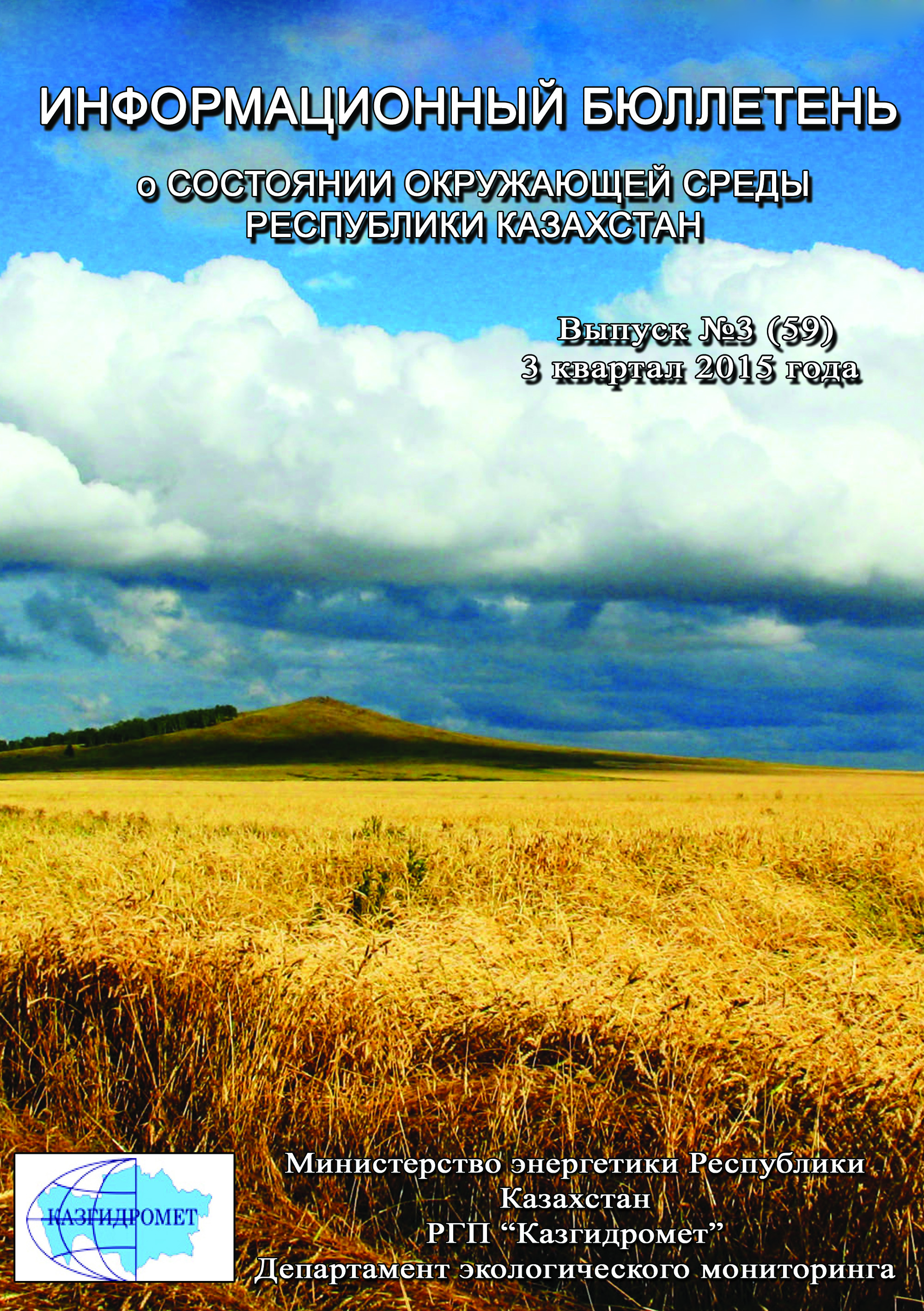 ПредисловиеИнформационный бюллетеньпредназначен для государственных органов управления в области охраны окружающей среды и подготовлен по результатам работ, выполняемых специализированными подразделениями РГП «Казгидромет» по проведению экологического мониторинга за состоянием окружающей среды на наблюдательной сети национальной гидрометеорологической службы. Общая оценка уровня загрязнения воздуха в городахРеспублики КазахстанНаблюдения за состоянием атмосферного воздуха на территории Республики Казахстан проводились в 42 населенных пунктах республики на 129 постах наблюдений, в том числе на 56 стационарных постах: в городах Актау (1), Актобе (3), Алматы (5), Астана (4), Атырау (2), Балхаш (3), Жезказган (2), Караганда (4), Кокшетау (1), Костанай (2), Кызылорда (1), Риддер (2), Павлодар (2), Петропавловск (2), Семей (2), Талдыкорган (1), Тараз (4), Темиртау (3), Усть - Каменогорск (5), Шымкент (4), Экибастуз (1), Специальная экономическая зона (СЭЗ) Морпорт-Актау (1) и в поселке Глубокое (1) и на 73 автоматических постах наблюдений: Астана (2), СКФМ «Боровое» (1), Щучинск (1), санаторий Щучинск (1), ГНПП «Бурабай»(1), Кокшетау (1), Степногорск (1), Алматы (11), Талдыкорган (1), Актобе (3), Атырау (2),Кульсары (1),Усть-Каменогорск (2), Риддер (1), Семей (2), п.Глубокое (1),Тараз (1), Жанатас (1), Каратау (1), Шу (1), п.Кордай (1),Уральск (2), Аксай (1), п.Березовка (1), п.Январцево (1), Караганда (3), Балхаш (1), Жезказган (1), Темиртау (1), Костанай (2), Рудный (2), п.Карабалык (1), Кызылорда (1), п.Торетам (1), Актау (2), Жанаозен (2), п.Бейнеу (1),Павлодар (4), Аксу (1), Екибастуз (2), Петропавловск (2), Шымкент (2), Кентау (1), Туркестан(1) (рис.1).На стационарных постах ручного отбора проб по состоянию загрязнения атмосферного воздуха определяются следующие показатели: взвешенные вещества (пыль), диоксид серы, растворимые сульфаты, оксид углерода, диоксид азота, оксид азота, сероводород, фенол, фтористый водород, хлора, хлористый водород, углеводороды, аммиак, серная кислота, формальдегид, н/о соединения мышьяка, кадмий, свинец, хром, медь, бензол.На автоматических постах наблюдений за загрязнением атмосферного воздуха определяются следующие показатели: взвешенных частиц РМ-10, диоксид серы, диоксид углерода, оксид углерода, диоксид азота, оксид азота, озон, сероводород, сумма углеводородов, аммиак, формальдегид, метан, не метановые углеводороды.В зависимостиотналичия  приборов и оборудования в различных регионах определяются разные примеси.Состояние загрязнения воздуха оценивалось по результатам анализа и обработки проб воздуха, отобранных на стационарных постах наблюдений. Проведена оценка состояния загрязнения атмосферного воздуха на территории РК по показателям стандартного индекса и наибольшей повторяемости в соответствии с РД 52.04.667-2005 «Документы о состоянии загрязнении атмосферы в городах для информирования государственных органов, общественности населения». Показатели загрязнения атмосферного воздуха.Степень загрязнения атмосферного воздуха примесью оценивается при сравнении концентрации примесей с ПДК (в мг/м3, мкг/м3). ПДК – предельно–допустимая концентрация примеси(Приложение 1).	Для оценки уровня загрязнения атмосферного воздуха за месяц используются два показателя качества воздуха:– стандартный индекс (СИ) – наибольшая измеренная в городе максимальная разовая концентрация любого загрязняющего вещества, деленная на ПДК.– наибольшая повторяемость; (НП), %, превышения ПДК – наибольшая повторяемость превышения ПДК любым загрязняющим веществом в воздухе города.Степень загрязнения атмосферы оценивается по четырем градациям значений СИ и НП в соответствии с таблицей1. Если СИ и НП попадают в разные градации, то степень загрязнения атмосферы оценивается по наибольшему значению из этих показателей.Таблица 1Оценка степени индекса загрязнения атмосферыРд 52.04.667–2005, Документы состояния загрязнения атмосферы в городах для информирования государственных органов, общественности и населения. Общие требования к разработке, постороению, изложению и содержанию	Общая оценка загрязнения атмосферного воздухаПо расчетам СИ и НП, в 3  квартале2015 года к классу очень высокого уровня загрязнения относятся (СИ – более 10, НП – более 50%): гг.Усть-Каменогорск, Павлодар, Риддер, Астана, Чу, Актау, Балхаш, Костанай, Актобе;Высоким уровнем загрязнения (СИ – 5-10, НП – 20-49%) характеризуются: гг. Алматы, Степногорск, Темиртау, Тараз, Туркестан, Караганда, Жанатас, Талдыкорган, Атырау, Шымкент, Жезказган, Кызылорда, Аксай, пп.Глубокое, Январцево, Торетам, Бейнеу и Щучинско-Боровская курортная зона;К повышенному уровню загрязнения (СИ – 2-4, НП – 1-19%) относятся11населенных пунктов: гг.Жанаозен, Екибастуз, Кокшетау, Уральск, Петропавловск, Семей, Рудный, Кульсары, п.п.Кордай, Березовка, Карабалык;Низким уровнем загрязнения (СИ – 0-1, НП – 0%) характеризуются: Аксу, Каратау, п. Кентау (таблица 1.1).Таблица 1.1Уровень загрязнения населенных пунктов Республики КазахстанВысокий и очень высокий уровень загрязнения атмосферного воздуха в населенных пунктах такими загрязнителями как диоксид азота, оксид углерода, диоксид серы, формальдегид, сероводород, взвешенные вещества, фенол, аммиак обусловлен:загруженностью автодорог городским транспортом – многокомпонентность выхлопов бензиновового и дизельного топлива автотранспорта является одним из основных источников загрязнения атмосферного воздуха населенных пунктов диоксидом азота, оксидом углерода, органическими веществами и т.д., а высокая загруженность автодорог даже в городах с хорошей проветриваемостью приводит к накоплению вредных примесей в атмосфере воздуха.рассеиванием эмиссий от промышленных предприятий – результатом производственных процессов при сжигании продуктов промышлености является весь перечень вредных веществ, обуславливающих высокий уровень загрязнености воздуха. Рассеивание их в воздушном бассейне над территорией населенных пунктов значительно влияет на качество атмосферного воздуха городов, пригородов и поселков.низкой проветриваемостью атмосферного пространства населенных пунктов – находящиеся в воздухе загрязнители накапливаются в приземном слое атмосферы и их концентрация сохраняется на очень высоком уровне. 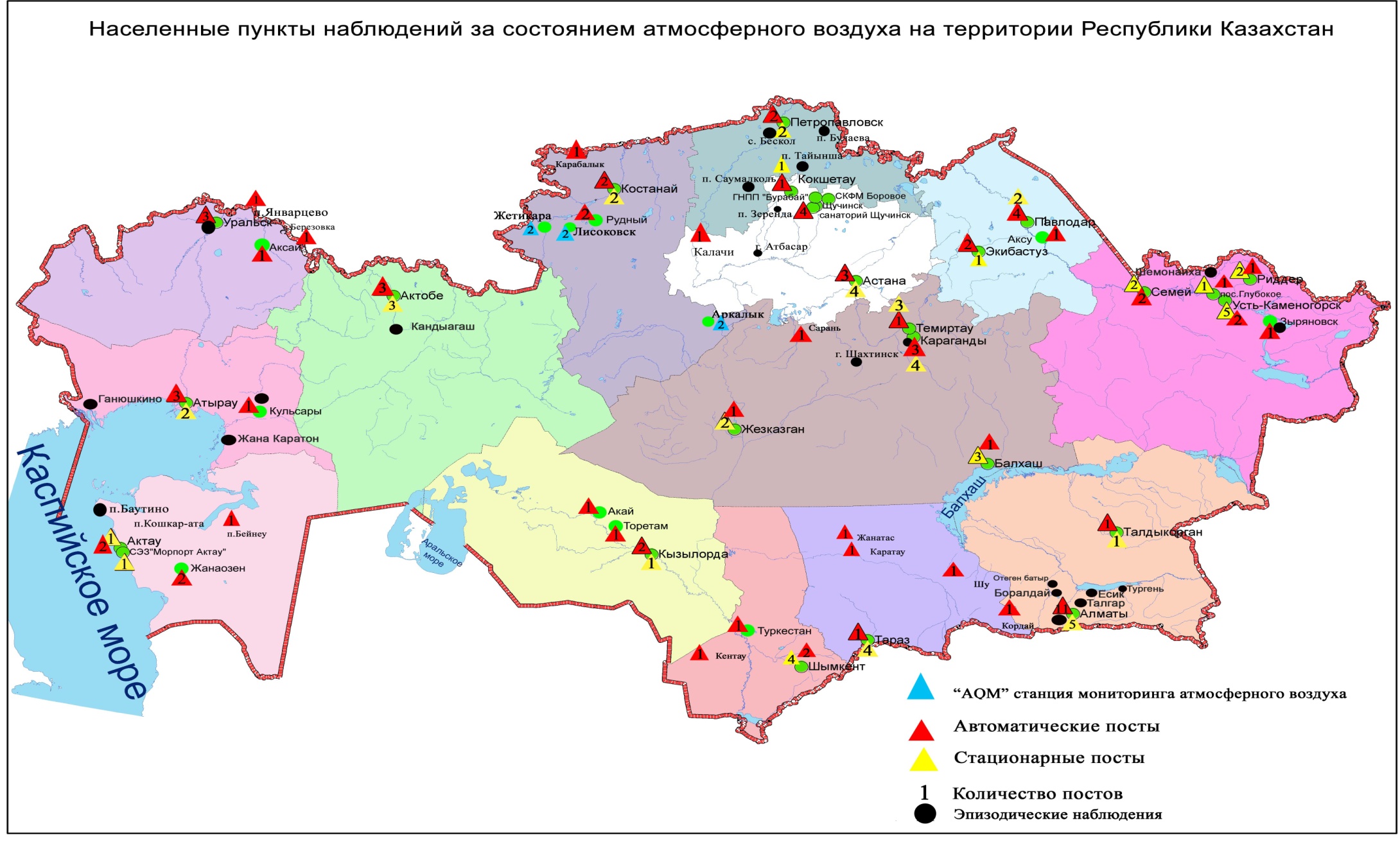 Рис 1. Схема расположения населенных пунктов наблюдения за состоянием атмосферного воздухана территории Республики КазахстанСведения о случаях высокого и экстремально высокого загрязнения атмосферного воздухаРеспублики Казахстанза 3 квартал 2015 годаВелось оперативное уведомление Министерства энегетики РК, Департамента экологического мониторинга и информации, Комитета экологического регулирования, контроля и государственной инспекции в нефте-газовом комплексе РК для принятия необходимых мер.На территории Республики Казахстан было зафиксировано 62 случая высокого загрязнения (ВЗ) и 16 случаев очень высокого загрязнения (ЭВЗ), из них: в городе Актобе - 30 случаев высокого загрязнения (ВЗ) и 15 случаев очень высокого загрязнения (ЭВЗ), в городе Астана  – 1 случай ЭВЗ, в городе Балхаш - 2 случая ВЗ, в городе Костанай – 28 случаев ВЗ, в поселке Торетам – 2 случая ВЗ.Таблица 2Химический состав атмосферных осадков за 1 полугодие 2015 года по территории Республики КазахстанНаблюдения за химическим составом атмосферных осадков проводились на 46 метеостанциях (М) (рис.2).В пробах осадков определялись анионы - сульфаты, хлориды, нитраты, гидрокарбонаты; катионы - аммоний, натрий, калий, кальций, магний; микроэлементы – свинец, медь, кадмий, мышьяк; кислотность и удельная электропроводность. Для оценки состояния загрязнения атмосферных осадков использованы значения ПДК загрязняющих веществ в воде водных объектов хозяйственно-питьевого и культурно-бытового водопользования(Приложение 6).Концентрации всех определяемых загрязняющих веществ, за исключением кадмияв атмосферных осадках не превышали ПДК.На М Аяккум, Мугоджарская (Актюбинская), Аул-4 (Алматинская), М Толеби (Жамбылская), Усть-Каменогорск (Восточно-Казахстанская), М Павлодар, Экибастуз (Павлодарская), М Петропавловска (Северо-Казахстанская)  содержание кадмия находилось в пределах 1,2– 4,0ПДК.В среднем по территории Республики Казахстан в осадках преобладали гидрокарбонаты  18,9 %, сульфаты 11,7 %, ионы кальция 9,9 %, хлориды 8,2 %. Наибольшая общая минерализация отмечена на М Пешной (Атырауская область)  321,2  мг/л, наименьшая – 1,43 мг/л - на М СКФМ Боровое(Акмолинская область).Удельная электропроводимость атмосферных осадков на территории Казахстана колеблется от 21,2мкСм/см (М СКФМ Боровое) до 540,8мкСм/см (М Пешной).Средние значения величины рН осадков на территории Казахстана изменялись от 5,1(М Щучинск) до 7,73(М Форт-Шевченко).Кислотность проб атмосферных осадков на территории Республики Казахстан в основном имеет характер слабо кислыйи слабощелочной среды. 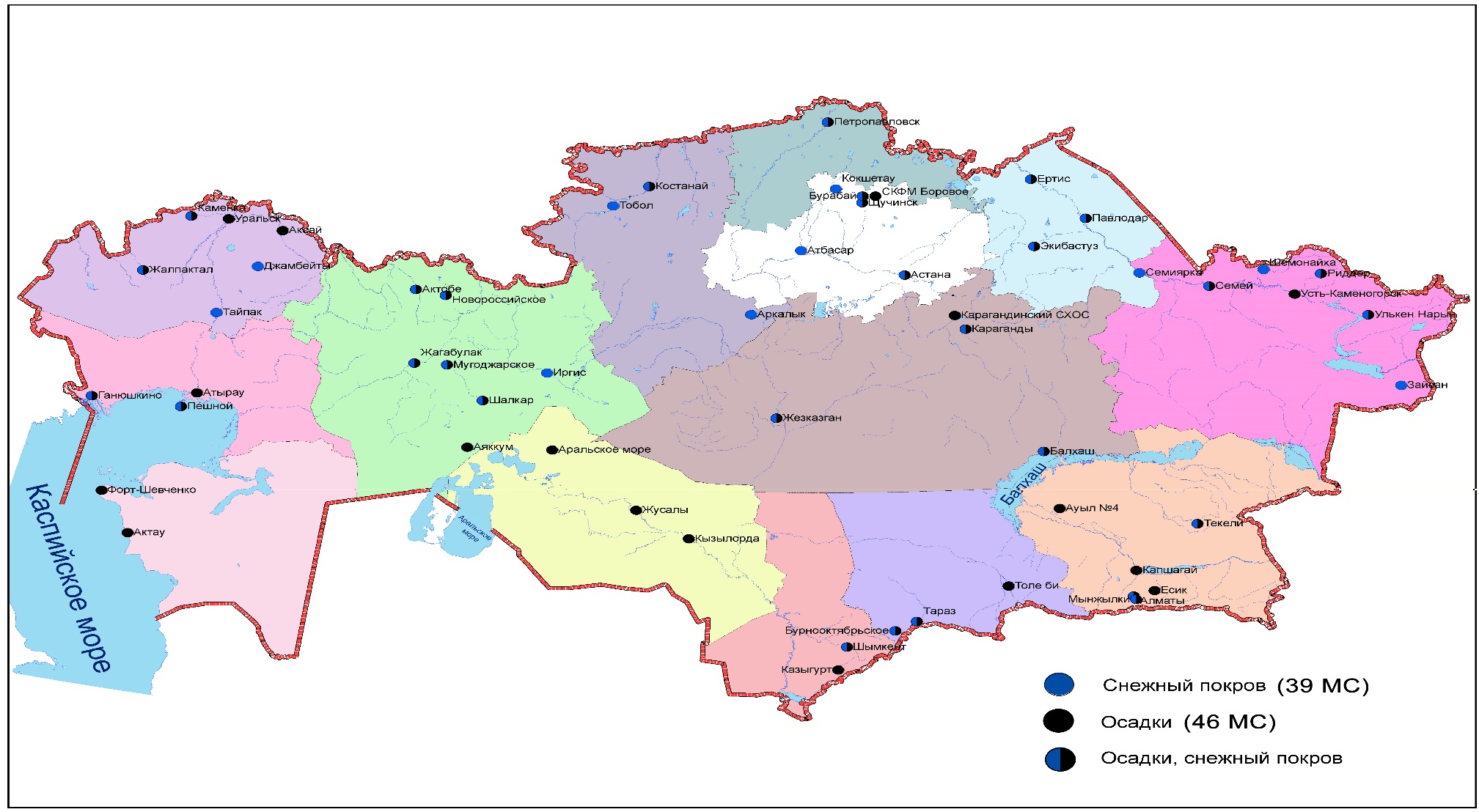 Рис 2. Схема расположения метеостанций за наблюдением атмосферных осадков и снежного покрова на территории Республики КазахстанКачество поверхностных вод Республики КазахстанНаблюдения за качеством поверхностных вод по гидрохимическим показателям проведены на 284 гидрохимическом створе, распределенном на 97 водных объектах: 63 рек, 15 вдхр., 15 озер, 3 канала, 1 море (таблица 3, 4, 5, 6 рис. 2,3).Основными критериями качества воды по гидрохимическим показателям являются значения предельно-допустимых концентраций (ПДК) загрязняющих веществ для рыбохозяйственных водоемов (Приложение 2,5).Уровень загрязнения поверхностных и морских вод оценивался по величине комплексного индекса загрязненности воды (КИЗВ), который используется для сравнения и выявления динамики изменения качества воды (Приложение 3).Всего из общего количества обследованных водных объектов качества воды классифицируется следующим образом:- «нормативно - чистая» - 2 реки, 1 море: реки Жайык (Атырауская), Катта бугунь, Каспийское море.- «умеренного уровня загрязнения» – 48 рек, 7 озер, 11 водохранилищ, 1 канал: реки Кара Ертис, Ертис, Буктырма, Оба, Емель, Аягоз, Шаранова, Кигаш, Эмба (Атырауская), Жайык (ЗКО), Шаган, Дерколь, Елек (ЗКО), Шынгырлау, Караозен, Сарыозен, Косестек, Орь, Ыргыз, Уй, Есиль, Беттыбулак, Нура (Акмолинская), Иле, Текес, Баянкол, Шилик, Шарын, Каскелен, Каркара, Есик, Тургень, Талгар, Темирлик, Киши Алматы, Есентай, Улькен Алматы, Талас, Асса, Бериккара, Шу, Аксу, Токташ, Сарыкау, Сырдария, Келес, Бадам, Арыс, Акбулак, оз. Улькен Алматы, Биликоль, Зеренды, Карасье, Сулуколь, Султанкельды, Аральское море, вдхр. Буктырма, Усть-Каменогорское, Сергеевское, Вячеславское, Самаркан, Кенгир, Капашагай, Курты, Бартогай, Тасоткель, Шардара, канал Кошим.- «высокого уровня загрязнения» – 21 река, 8 озер, 3 водохранилищ, 2 канала: реки Ульби, Глубочанка, Красноярка, Каргалы, Актасты, Ойыл, Улкен Кобда, Кара Кобда, Эмба (Актюбинская), Темир, Елек (Актюбинская), Тобыл, Айет, Тогызак, Нура (Карагандинская), Кара Кенгир, Шерубайнура, Коргас, Карабалта, Сарыбулак, Жабай, оз. Копа, Шалкар (ЗКО), Шалкар (Актюбинская), Бурабай, Улкен Шабакты, Щучье, Киши Шабакты, Балхаш, вдхр. Жогаргы Тобыл, Аманкельди, Каратомар, канал Ертис-Караганды, Нура-Есиль.- «чрезвычайно высокого уровня загрязнения» - реки Брекса, Тихая (таблица 3, 4, 5,6  рис. 3, 4).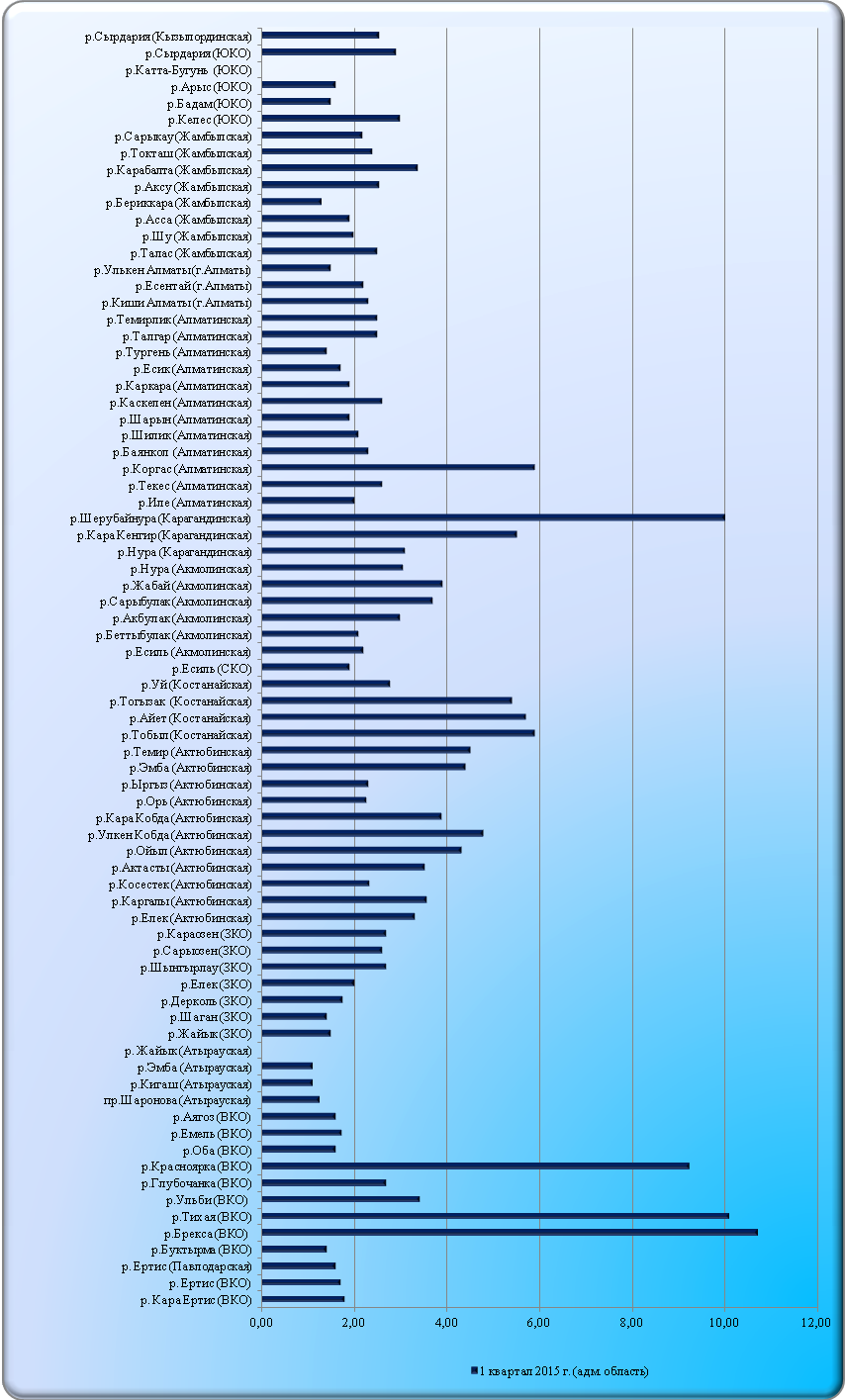 Рис 3. Изменения комплексного индекса загрязненности воды на реках Республики Казахстан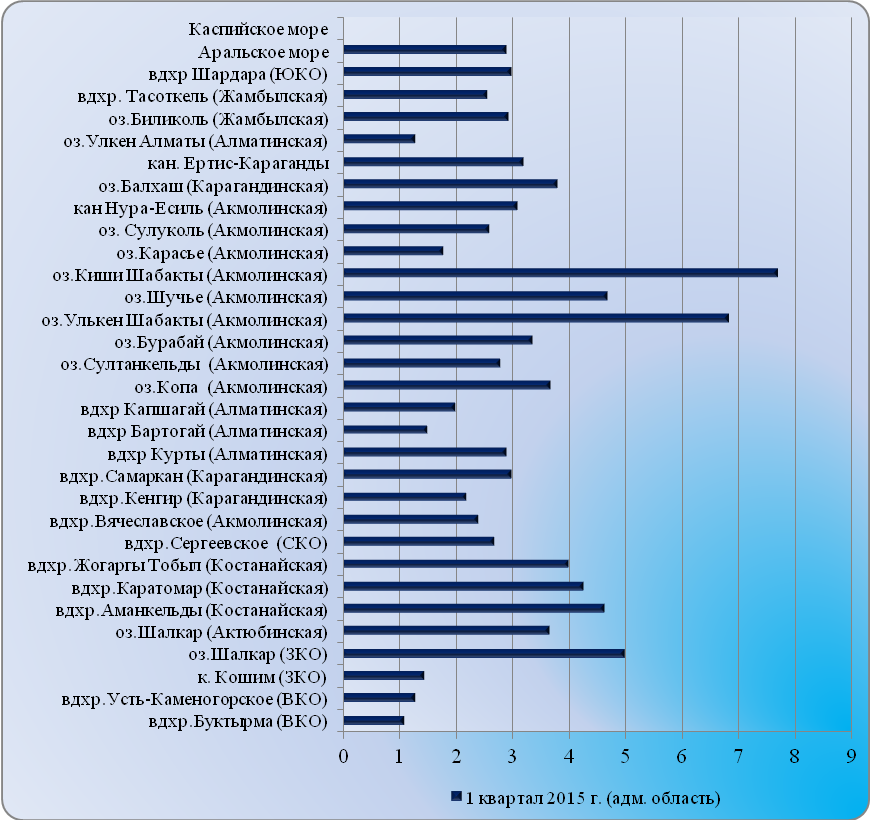 Рис 4. Изменения комплексного индекса загрязненности воды на водохранилищах, озерах и каналах Республики КазахстанТаблица 3Состояние поверхностных вод по гидрохимическим показателям за 3 квартал 2015 годаТаблица 4Перечень основных загрязняющих компонентов в поверхностных водах за 3 квартал 2015 годаТаблица 5Перечень водных объектов за 3 квартал 2015 годаТаблица 6Состояние качества поверхностных вод по гидрохимическим показателямСведения о случаях высокого загрязнения и экстремально высокого загрязнения поверхностных вод за 3 квартал 2015 года	3 случая ЭВЗ и 196 случаев высокого загрязнения (ВЗ) отмечено на 26 водных объектах: река Елек (Актюбинская область) – 11 случаев ВЗ, река Есиль (Акмолинская область) - 3 случая ВЗ, река Сарыбулак (Акмолинская область) – 5 случаев ВЗ, река Акбулак (Акмолинская область) – 1 случай ВЗ, река Жабай (Акмолинская область) - 2 случая ВЗ, озеро Копа (Акмолинская область) – 1 случай ВЗ, озеро Улькен Шабакты (Акмолинская область) – 3 случая ВЗ, озеро Киши Шабакты (Акмолинская область) – 9 случаев ВЗ, озеро Биликоль (Жамбылская область) – 3 случая ВЗ, река Глубочанка (ВКО) – 1 случай ВЗ, река Красноярка (ВКО) – 3 случая ВЗ, река Брекса (ВКО) – 1 случай ЭВЗ и 4 случая ВЗ, река Тихая (ВКО) – 4 случая ВЗ, река Ульби (ВКО) – 6 случаев ВЗ, река Нура (Карагандинская область) – 81 случаев ВЗ, канал сточных вод (Карагандинская область) – 7 случаев ВЗ, река Кара Кенгир (Карагандинская область) – 11 случаев ВЗ, вдхр. Кенгир (Карагандинская область) – 1 случай ВЗ, река Кокпекты (Карагандинская область) – 4 случаев ВЗ, водохранилище Самаркан (Карагандинская область) – 16 случаев ВЗ, река Сокыр (Карагандинская область) – 1 случай ЭВЗ и 7 случаев ВЗ, река Шерубайнура (Карагандинская область) – 1 случай ЭВЗ и 7 случаев ВЗ, озеро Шолак (Карагандинская область) – 1 случай ВЗ, озеро Кокай (Карагандинская область) – 1 случай ВЗ, канал Нура-Есиль (Карагандинская область) – 2 случая ВЗ, река Тобыл (Костанайская область) – 2 случая ВЗ.Таблица 7Радиационное состояние приземного слоя атмосферыпо Республике КазахстанИзмерения гамма-фона (мощности экспозиционной дозы) на территории Республики Казахстан проводились ежедневно на 85 метеорологических станциях в 14 областях, также на 22-х автоматических постах мониторинга загрязнения атмосферного воздуха проведены замеры мощности экспозиционной дозы в автоматическом режиме: Кокшетау (1), Актобе (2), Талдыкорган (1), Кульсары (1), Уральск (2),  Аксай (1), Караганда (1), Темиртау (1), Костанай (2), Рудный (1), Кызылдорда (1), п.Торетам (1), Жанаозен (2), Павлодар (2), Аксу (1), Екибастуз (1), Туркестан (1), (рис. 4).По данным наблюдений, средние значения радиационного гамма-фона приземного слоя атмосферы по населенным пунктам Республики Казахстан находились в пределах 0,04-0,27 мкЗв/ч. В среднем по Республике Казахстан радиационный гамма-фон составил 0,13 мкЗв/ч и находился в допустимых пределах.Плотность радиоактивных выпадений в приземномслое атмосферы по Республике КазахстанКонтроль за радиоактивным загрязнением приземного слоя атмосферы осуществлялся в 14 областях Казахстана на 43 метеорологических станциях путем отбора проб воздуха горизонтальными планшетами. На всех станциях проводился пятисуточный отбор проб (рис. 5).Среднесуточная плотность радиоактивных выпадений в приземном слое атмосферы на территории Республики Казахстан колебалась в пределах 0,6–2,7 Бк/м2. Средняя величина плотности выпадений по Республики Казахстан составила 1,2 Бк/м2, что не превышает предельно-допустимый уровень.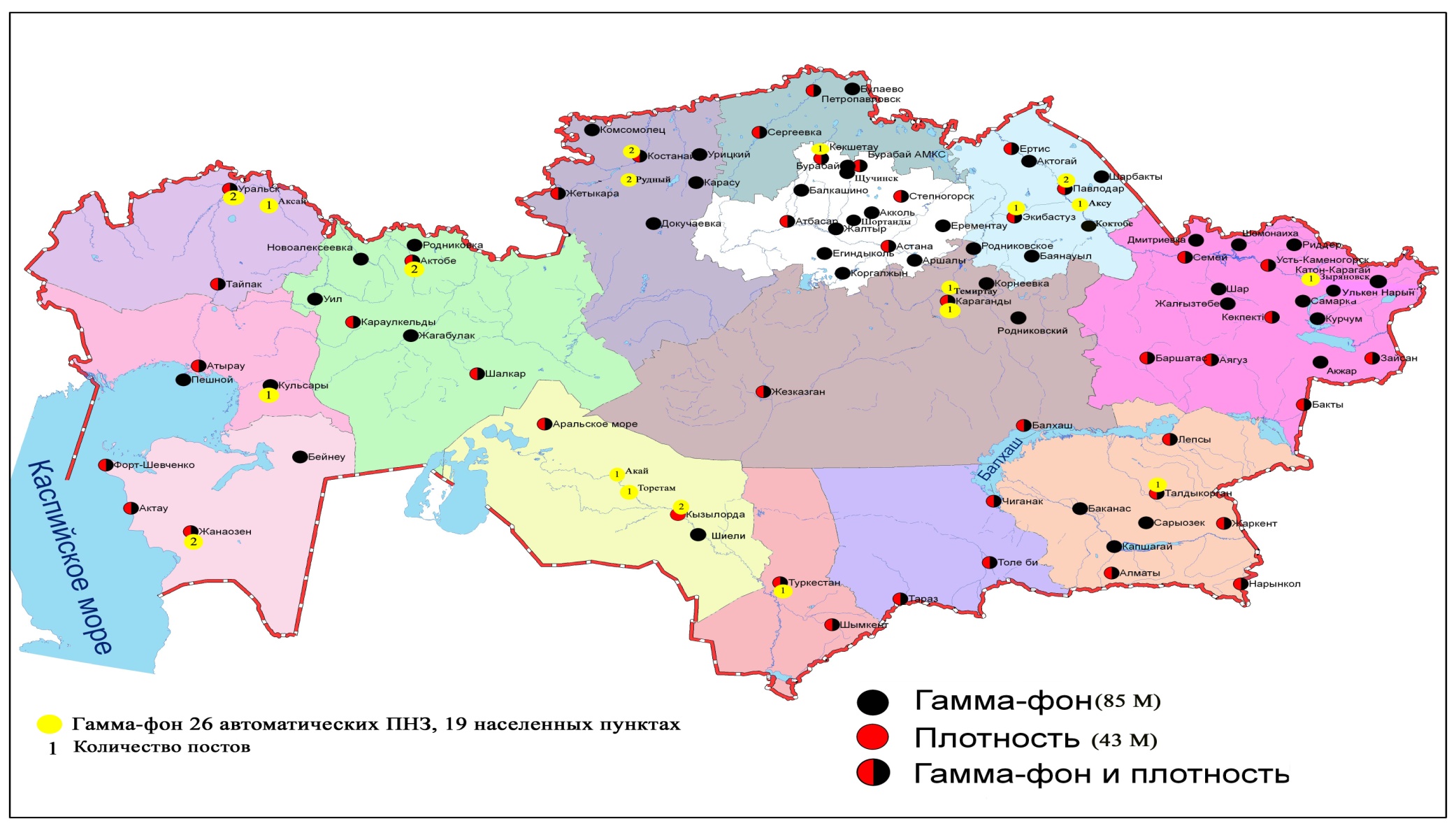 Рис. 5 Схема расположения метеостанций за наблюдением уровня радиационного гамма-фона и плотностью радиоактивных выпадений на территории Республики КазахстанСостояние окружающей среды Акмолинской областиСостояние загрязнения атмосферного воздуха по городу АстанаНаблюдения за состоянием атмосферного воздуха велись на 6 стационарных постах (рис1.1, таблица 8).Таблица 8Место расположения постов наблюдений и определяемые примеси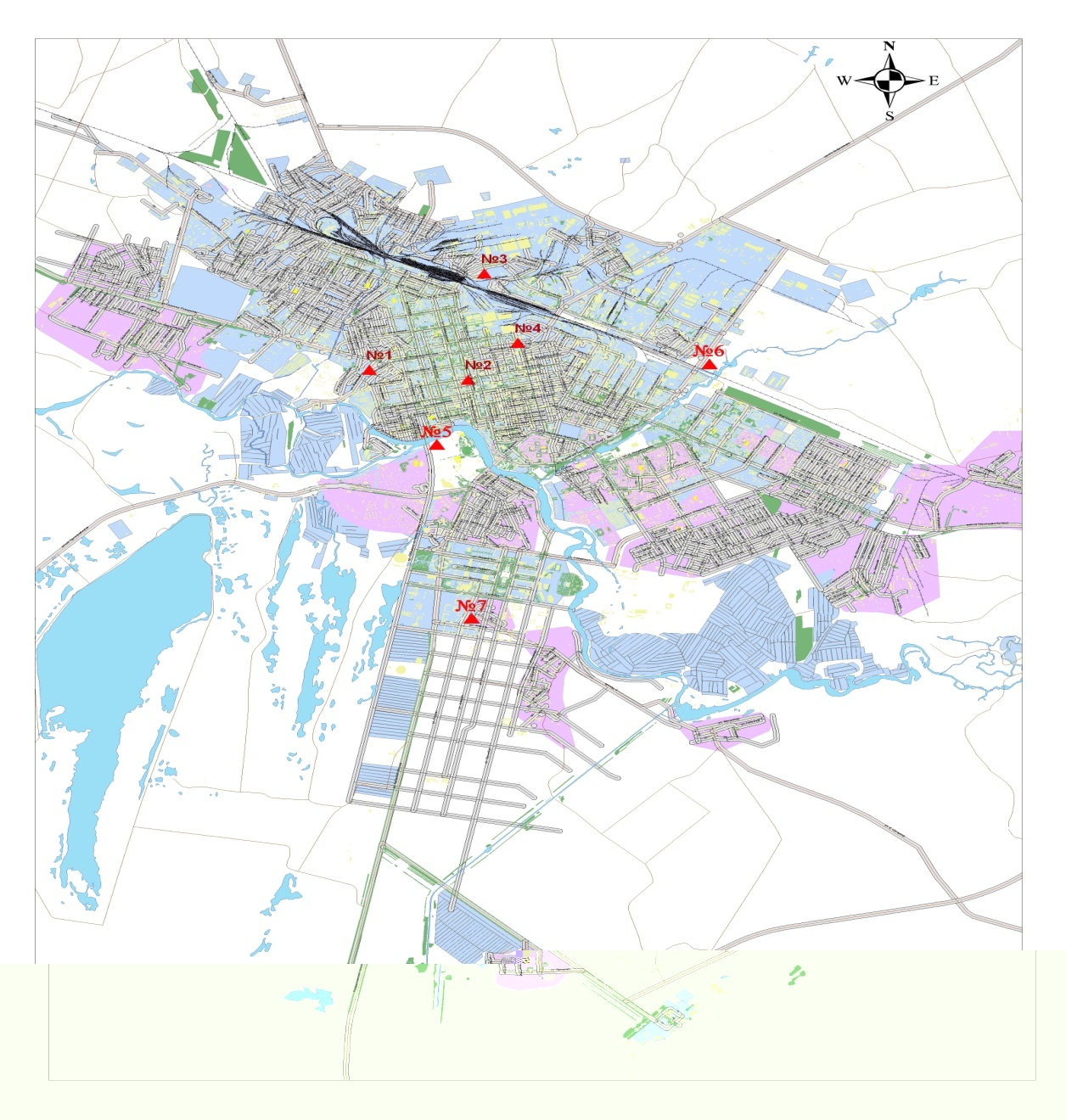 Рис.1.1 Схема расположения стационарной сети наблюдений за загрязнением атмосферного воздуха города АстанаТаблица 9Характеристика загрязнения атмосферного воздуха города АстанаОбщая оценка загрязнения атмосферы.В втретьем кварталепо даннымстационарной сети наблюдений (рис.1.1),уровень загрязнения атмосферного воздуха оценивался очень высоким, он определялся значениямиСИ равным 10,2 (очень высокий уровень), НП = 45,6% (высокий уровень). Воздух города более всего загрязнен диоксидом азота (таблица1 и 1.1).В целом по городу среднемесячная концентрация взвешенных веществ –2,4ПДКс.с., диоксида азота - 1,8 ПДКс.с, других загрязняющих веществ – не превышали ПДК.Число случаев превышения более 1ПДК наблюдалось по взвешенным веществам – 34 случая, взвешанным частицам РМ-10 – 8 случаев, диоксиду азота– 124 случая,  оксиду азота – 12 случаев, фтористому водороду – 1 случай, а также по диоксиду азота более 5 ПДК - 3, более 10 ПДК  был выявлен 1 случай(таблица 9).По данным ручного отбора проб наблюдений по городу Астана был зафиксирован 1 случай высокого загрязнения (ВЗ) атмосферного воздуха (таблица 2).Состояние загрязнения атмосферного воздуха по городу КокшетауВ городе Кокшетау функционируют2 стационарных поста наблюдений за состоянием атмосферного воздуха (рис.1.2, таблица 10).Таблица 10Место расположения постов наблюдений и определяемые примеси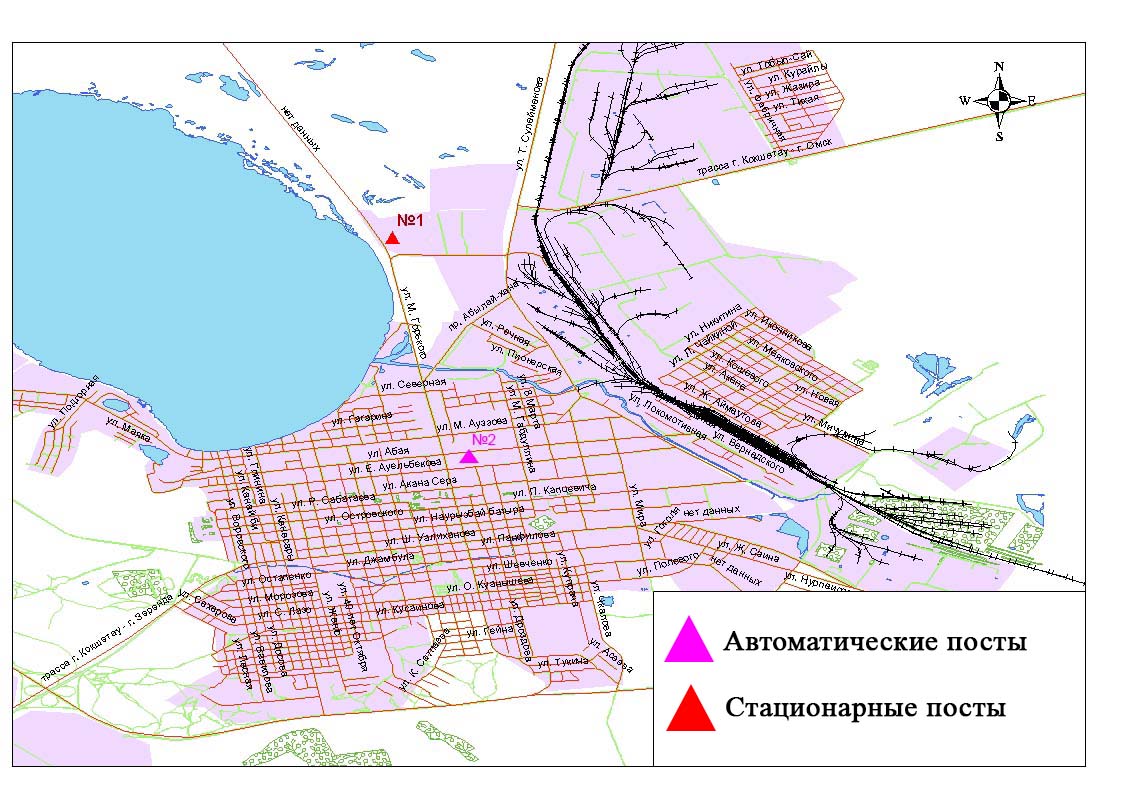 Рис.1.2 Схема расположения стационарной сети наблюдений за загрязнением атмосферного воздуха города КокшетауТаблица 11Характеристика загрязнения атмосферного воздуха города КокшетауОбщая оценка загрязнения атмосферы.По данным стационарной сети наблюдений (рис.1.2) атмосферный воздух города характеризуется повышенным уровнем загрязнения,он определялся значениемНПравным 10,1%, значение СИ=2,2. Воздух города более всего загрязнен взвешенными веществами(табл.11 и рис.1.2). В целом по городусреднемесячные концентрации взвешенных веществ составили 1,1 ПДКс.с., остальных загрязняющих веществне превышали ПДК.Число случаев превышения более 1 ПДК наблюдалось по оксиду азота – 65, оксиду углерода –27, взвешенным веществам – 23, взвешанным частицам РМ-10 – 1 случай(таблица 11).Состояние загрязнения атмосферного воздуха по городуСтепногорскВ городе Степногорск функционирует 1 стационарный пост наблюдения за состоянием атмосферного воздуха (рис. 1.3, таблица 12).Таблица 12Место расположения постов наблюдений и определяемые примеси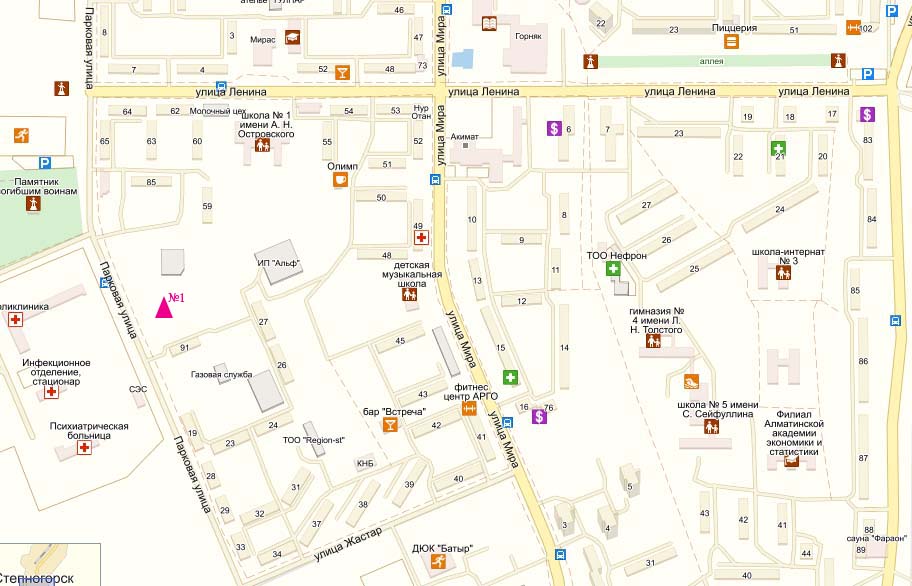 Рис. 1.3 Схема расположения стационарной сети наблюдений за загрязнением атмосферного воздуха города СтепногорскТаблица 13Характеристика загрязнения атмосферного воздуха города СтепногорскОбщая оценка загрязнения атмосферы.По данным стационарной сети наблюдений (рис.1.3) атмосферный воздух города характеризуется высоким уровнем загрязнения, он определялся значениямиСИ равным 5,5, значение НП = 28,9%(табл.13 и рис.1.3). В целом по городу среднемесячные концентрации озона составили 4,3 ПДКс.с, других загрязняющих веществ– не превышали ПДК.Число случаев превышения более 1 ПДК наблюдалось по озону – 1000, взвешанным частицам РМ-10 – 14 случаев, также был выявлен 1 случай превышения более 5 ПДК по взвешанным частицам РМ-10(таблица 13).1.4Состояние атмосферного воздуха на маршрутных постах по Акмолинской области Наблюдения за загрязнением воздухав Акмолинской области проводились в городе Атбасар и в поселках Калачи, Зеренда (Точка №1 – п. Калачи, точка №2 – г.Атбасар, точка №3 – п.Зеренда).Измерялись концентрациивзвешенных веществ,диоксида серы, оксида углерода, диоксида азота, оксида азота, аммиака, углеводородов  и формальдегида.Концентрации всех загрязняющих веществ по данным наблюдений  находились в пределах допустимой нормы (таблица 14).Таблица 14Концентрации загрязняющих веществ по даннымнаблюденийАкмолинской области Химический состав атмосферных осадков на территории Акмолинской области за 1 полугодие 2015 годаНаблюдения за химическим составом атмосферных осадков заключались в отборе проб дождевой воды на 4 метеостанциях (Астана, Щучинск, СКФМ «Боровое», Бурабай) (рис1.4).Концентрации всех определяемых загрязняющих веществв осадках не превышали предельно допустимые концентрации (ПДК).В пробах осадков преобладало содержание сульфатов 28,49%, гидрокарбонатов 20,98 %, хлоридов 15,7%, ионов  калия 10,2 %, ионов кальция 8,69 %  и ионов натрия 8,69  %  .  Наибольшая общая минерализация отмечена на М Астана – 24,25 мг/л, наименьшая – 1,43мг/л – на М СКФМ Боровое. Удельная электропроводимость атмосферных осадковнаходилась в пределах от 21,2(М СКФМ Боровое) до 28,2 мкСм/см (М Астана).Кислотность выпавших осадков имеет характер слабокислой и слабощелочной среды и находится в пределах от 5,1 (М Щучинск) до 6,44(М Астана).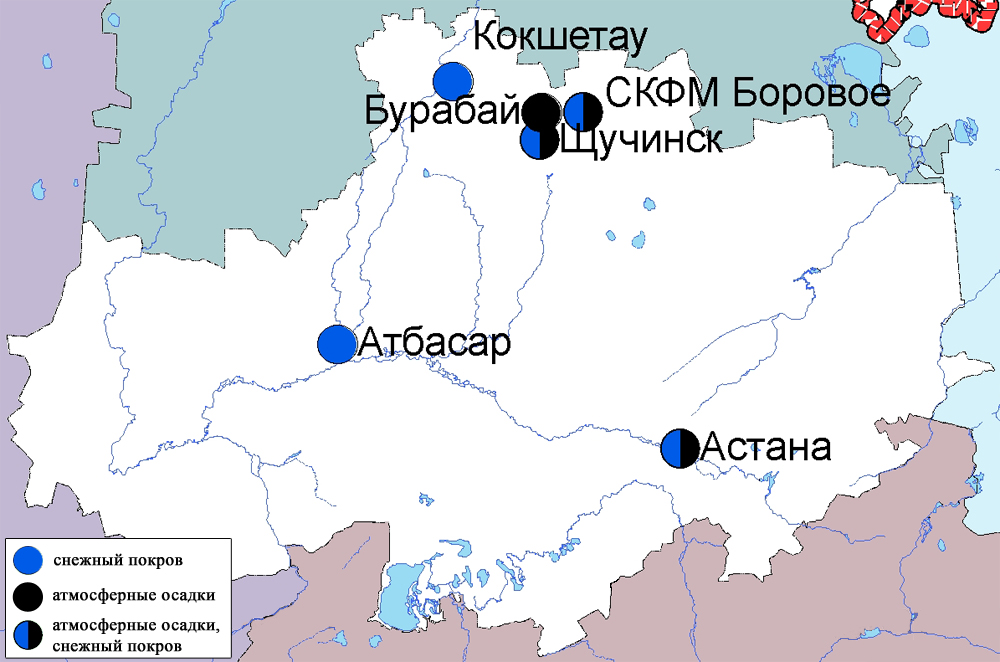 Рис. 1.4 Схема расположения метеостанций за наблюдением атмосферных осадков и снежного покрова на территории Акмолинской областиКачество поверхностных вод на территории Акмолинской областиНаблюдения за загрязнением поверхностных вод на территории Акмолинской области проводились на 11 водных объектах (реки Есиль, Нура, Акбулак, Сарыбулак, канал Нура-Есиль, озеро Султанкельды, Копа, Зеренда, Беттыбулак, водохранилище Вячеславское).Река Есиль берет начало из родников в горах Нияз в Карагандинской области. Реки Сары Булак, Ак-Булак – правобережные притоки реки Есиль. На реке Есиль расположено водохранилище Астанинское. Озеро Султанкельды одно из озер Коргалжынского заповедника.В реке Есиль температура воды находилась в пределах от 15,8 до 27 ºC, водородный показатель равен - 7,9, концентрация растворенного воде кислорода – 8,7 мг/дм3, БПК5 – 2,32 мг/дм3. Превышения ПДК были зафиксированы по веществам из групп главных ионов (сульфаты-1,37 ПДК), биогенных веществ (азот нитритный-1,3 ПДК), тяжелых металлов (марганец – 5,8 ПДК, медь – 4,5 ПДК, цинк-1,3 ПДК).В реке Нура температура воды находилась в пределах от 15 до 24,1 ºC, водородный показатель равен – 8,1, концентрация растворенного в воде кислорода – 9,47 мг/дм3, БПК5 – 4,23 мг/дм3. Превышения ПДК были зафиксированы по веществам из групп главных ионов (сульфаты – 2,61 ПДК), тяжелых металлов (медь – 3,9 ПДК, цинк-2,6 ПДК, марганец – 4,0 ПДК).В канале Нура-Есиль температура воды находилась в пределах от 17,3 до 28,2 ºC, водородный показатель равен – 8,3, концентрация растворенного в воде кислорода – 9,86 мг/дм3, БПК5 -3,8 мг/дм3. Превышения ПДК были зафиксированы по веществам из групп главных ионов (сульфаты – 3,07 ПДК), тяжелых металлов (марганец – 3,6 ПДК, медь – 4,0 ПДК, цинк – 3,34 ПДК).В реке Акбулак температура воды находилась в пределах от 16,5 до 23,2 ºC, водородный показатель равен – 7,7, концентрация растворенного в воде кислорода – 8,25 мг/дм3, БПК5 – 2,25 мг/дм3. Превышения ПДК были зафиксированы по веществам из групп тяжелых металлов (медь – 5,3 ПДК, цинк-1,6, марганец-5,8 ПДК), главных ионов (хлориды-1,28 ПДК, сульфаты – 3,86 ПДК, магний-1,1 ПДК), биогенных веществ (фториды – 2,1 ПДК, азот нитритный – 3,3 ПДК).В реке Сарыбулак температура воды находилась в пределах от 13,6 до 20,1 ºC, водородный показатель равен – 7,6, концентрация растворенного в воде кислорода – 4,9 мг/дм3, БПК5 – 4,89 мг/дм3. Превышения ПДК были зафиксированы по веществам из групп тяжелых металлов (медь – 4,5 ПДК, цинк – 3,9 ПДК, марганец-5,3 ПДК), главных ионов (сульфаты – 5,4 ПДК, хлориды – 1,43 ПДК, магний – 1,84 ПДК), биогенных веществ (аммоний солевой – 6,6 ПДК, азот нитритный-2,5 ПДК, фториды- 1,23 ПДК).В озере Султанкельды температура воды находилась в пределах от 19,1 до 25,2 ºC, водородный показатель равен – 7,68, концентрация растворенного в воде кислорода – 5,77 мг/дм3, БПК5 – 3,07 мг/дм3. Превышения ПДК были зафиксированы по веществам из групп главных ионов (сульфаты – 2,8 ПДК, магний – 1,2 ПДК), тяжелых металлов (медь – 4,7 ПДК, марганец – 2,6 ПДК).В водохранилище Вячеславское температура воды находилась в пределах от 17,4 до 22,1ºC, водородный показатель равен – 7,8, концентрация растворенного в воде кислорода – 9,25 мг/дм3, БПК5 – 2,54 мг/дм3. Превышения ПДК были зафиксированы по веществам из группы биогенных веществ (аммоний солевой-1,2 ПДК), тяжелых металлов (медь – 4,8 ПДК, марганец – 2,4 ПДК).В озере Копа - температура воды находилась в пределах от 18 до 27,0 ºC, водородный показатель равен 8,84, концентрация растворенного в воде кислорода – 9,38 мг/дм3, БПК5 – 4,25 мг/дм3. Превышения ПДК были зафиксированы по веществам из групп главных ионов (сульфаты – 1,76 ПДК, магний – 1,15 ПДК), тяжелых металлов (медь – 3,0 ПДК, марганец – 8,8 ПДК).В озере Зеренда  - температура воды находилась в пределах от 18 до 24,4 ºC, водородный показатель равен 9,13, концентрация растворенного в воде кислорода – 9,54 мг/дм3, БПК5 – 1,82 мг/дм3. Превышения ПДК были выявлены по веществам из групп главных ионов (сульфаты – 1,47 ПДК, магний – 1,82 ПДК ), тяжелых металлов (медь – 2,5 ПДК, марганец – 4,3 ПДК), биогенных веществ (фториды – 3,06 ПДК).В озере Беттыбулак  температура воды находилась в пределах от 10 до 16 ºC, водородный показатель равен 7,77, концентрация растворенного в воде кислорода – 8,7 мг/дм3, БПК5 – 0,37 мг/дм3. Превышения ПДК были выявлены по веществам из групп тяжелых металлов (медь – 2,8 ПДК, цинк – 2,2 ПДК, марганец – 3,9 ПДК), биогенных веществ (железо общее – 1,26 ПДК).В реке Жабай температура воды 22,2 ºC, водородный показатель равен 8,34, концентрация растворенного в воде кислорода 7,11 мг/дм3, БПК5 0,97 мг/дм3. Превышения ПДК были выявлены по веществам из групп главных ионов (сульфаты – 1,43 ПДК), тяжелых металлов (медь – 3,5 ПДК, марганец – 14,7 ПДК), биогенных веществ (железо общее – 1,2 ПДК).Качество воды водных объектов на территории Акмолинской области оценивается следующим образом: вода «умеренного уровня загрязнения» - реки Есиль, Акбулак, Нура, Беттыбулак, озеро Султанкельды, Зеренда, вдхр. Вячеславское, вода «высокого уровня загрязнения» - река Сарыбулак, озеро Копа, канал Нура-Есиль. (таблица 14).В сравнении с 3 квартолом 2014 года качество воды в реках Есиль, Акбулак, Сарыбулак, канале Нура-Есиль, озере Султанкельды, Копа, Зеренда, Беттыбулак, вдхр. Вячеславское - значительно не изменилось; в реке Нура – ухудшилось.В сравнении с 2 квартолом 2015 года качество воды в реках Акбулак, озере Султанкельды, вдхр. Вячеславское – улучшилось, в реке Есиль, Нура, Сарыбулак, озере Копа, Зеренда, Беттыбулак, канале Нура-Есиль, - значительно не изменилось.В 1 квартале 2015 года зафиксировано: река Есиль – 3 случая ВЗ, река Сарыбулак – 5 случаев ВЗ, река Жабай – 2 случая ВЗ, река Акбулак – 1 случай ВЗ, озеро Копа – 2 случай ВЗ, озеро Бийликоль 3 случая ВЗ. (таблица 7).Рис.1.5 Характеристика качества поверхностных вод водных объектов города Астаны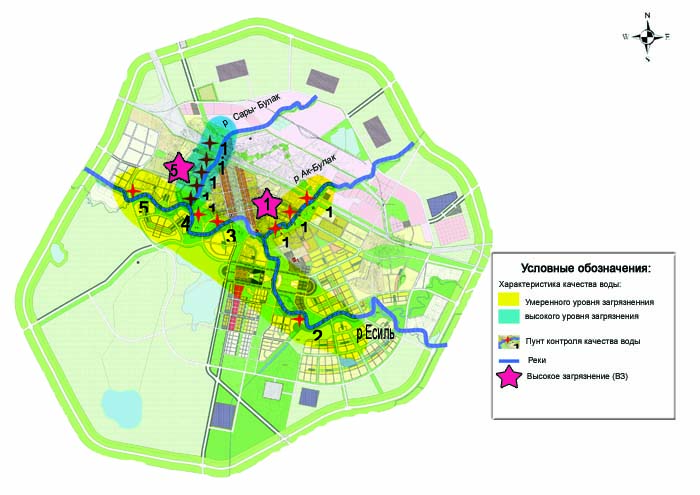 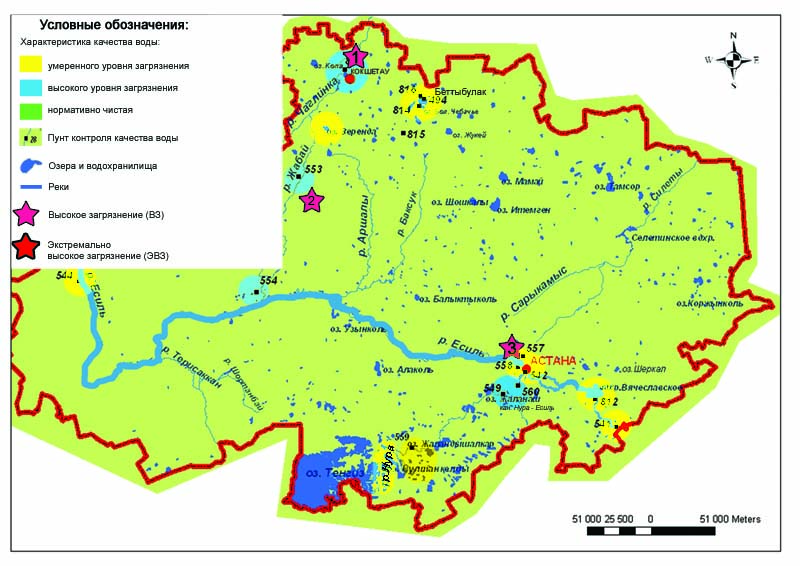 1.6 Характеристика качества поверхностных вод Акмолинской областиСостояние загрязнения атмосферного воздуха на территории Щучинско-Боровской курортной зоны (ЩБКЗ)Наблюдения за состоянием атмосферного воздуха на территории ЩБКЗ велись на 4 стационарных постах(рис. 1.7, таблица 15).Таблица 15Место расположения постов наблюдений и определяемые примеси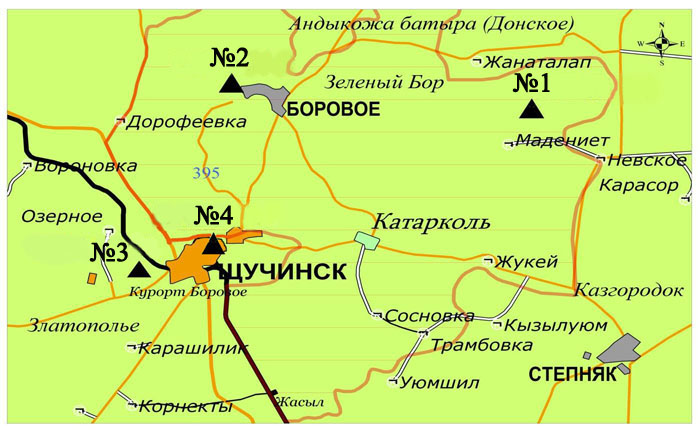 Рис.1.7 Схема расположения стационарной сети наблюденийза загрязнением атмосферного воздуха на территории ЩБКЗТаблица 16Характеристика загрязнения атмосферного воздуха на территории государственного национального природного парка (СКФМ Боровое)Общая оценка загрязнения атмосферы. По данным стационарной сети наблюдений (рис.1.6) атмосферный воздух города в целом характеризуется высоким уровнем загрязнения, он определялся значениями СИ равным 5,9 (высокий уровень), НП = 3,9% (повышенный уровень)(таблица 1 и таблица 1.1).В целом по городу среднемесячные концентрации загрязняющих веществ не превышали ПДК(таблица 16).Были выявлены превышения более 1 ПДК взвешанным частицам РМ-2,5 – 3 случая, по оксиду углерода – 211 случаев, по диоксиду азота – 4, по сероводороду – 4 случая, так же бали зафиксированы случаи превыщения более 5 ПДК по оксиду углерода – 1 случай, по сероводороду – 3 случая (таблица 17).Таблица 17Характеристика загрязнения атмосферного воздуха на территории Щучинско-Боровской курортной зоныОбщая оценка загрязнения атмосферы. Во 3 квартале 2015 года по данным стационарной сети наблюдений(рис.1.6) атмосферный воздух города в целом характеризуется высоким уровнем загрязнения, он определялся значениями НП равным 10,0% (повышенный уровень), СИ = 6,0 (высокийуровень) (таблица 1 и таблица 1.1).В целом по городу среднемесячные концентрации взвешанных частиц РМ-2,5 составили 2,8 ПДКс.с., взвешанных частиц РМ-10 составили 1,7 ПДКс.с.,, озона составили 2,1 ПДКс.с., остальных загрязняющих веществ – не превышали ПДК. Были выявлены превышения более 1 ПДК по взвешанным веществам – 3 случая, по взвешанным частицам РМ-2,5 – 263 случая, по взвешанным частицам РМ-10 – 3 случая, по озону – 13 случаев, по сероводороду – 5 случаев, так же был зафиксирован 1 случай превышения более 5 ПДК по сероводороду(таблица 17).Качество поверхностных вод по гидрохимическим показателям на территории Щучинско - Боровской курортной зоныНаблюдения за загрязнением поверхностных вод на территории Щучинско-Боровской курортной зоны проводились на 6-и водных объектах (озера Киши Шабакты, Бурабай, Улькен Шабакты, Щучье, Сулуколь, Карасу) (рис. 1.8).В озере Бурабай - температура воды находилась в пределах от 15,8 до 22ºC, водородный показатель равен 8,53, концентрация растворенного в воде кислорода – 8,39мг/дм3, БПК5 –1,28мг/дм3. Превышения ПДК были зафиксированы по веществам из групп тяжелых металлов (медь – 4,4 ПДК, цинк – 1,6 ПДК, марганец – 3,9 ПДК), биогенных веществ (фториды –3,43ПДК).В озере Улькен Шабакты - температура воды находилась в пределах от 16 до 19,8ºC, водородный показатель равен 8,99, концентрация растворенного в воде кислорода – 8,39 мг/дм3, БПК5 –1,17 мг/дм3. Превышения ПДК были выявлены по веществам из групп тяжелых металлов (медь – 3,3 ПДК, цинк – 1,5 ПДК, марганец – 2,3 ПДК), главных ионов (сульфаты – 2,79 ПДК, магний – 2,22 ПДК), биогенных веществ (фториды – 15,69 ПДК).В озере Щучье температура воды находилась в пределах от 13,8 до 21,2 ºC, водородный показатель равен 8,37, концентрация растворенного в воде кислорода – 7,96 мг/дм3, БПК5 –1,01 мг/дм3. Превышения ПДК были выявлены по веществам из групп тяжелых металлов (медь – 1,9 ПДК, цинк – 2,4 ПДК, марганец – 2,2 ПДК), биогенных веществ (фториды – 7,24 ПДК).В озере Киши Шабакты температура воды находилась в пределах от 15,6 до 23,6 ºC, водородный показатель равен 8,93, концентрация растворенного в воде кислорода – 8,92мг/дм3, БПК5 –1,55 мг/дм3. Превышения ПДК были выявлены по веществам из групп тяжелых металлов (медь – 3,4 ПДК, цинк – 1,9, марганец – 8,6 ПДК,), главных ионов (хлориды – 5,9 ПДК, сульфаты – 10,58 ПДК, магний – 10,13 ПДК), биогенных веществ (аммоний солевой – 4,0 ПДК, фториды – 14,95 ПДК).В озере Карасье - температура воды находилась в пределах от 16 до 22,4 ºC, водородный показатель равен 8,1, концентрация растворенного в воде кислорода – 8,18 мг/дм3, БПК5 –2,32 мг/дм3. Превышения ПДК были выявлены по веществам из групп тяжелых металлов (медь –2,9 ПДК, цинк – 1,1 ПДК), биогенных веществ (железо общее – 1,3 ПДК, фториды – 1,72 ПДК). В озере Сулуколь температура воды находилась в пределах от 15,8 до 23 ºC, водородный показатель равен 7,8, концентрация растворенного в воде кислорода – 7,32 мг/дм3, БПК5 –1,34 мг/дм3. Превышение ПДК были выявлено по веществам из групп тяжелых металлов (цинк – 1,5 ПДК, медь – 4,2 ПДК), биогенных веществ (железо общее – 1,5 ПДК, фториды – 4,16 ПДК, аммоний солевой –1,49 ПДК).В третьем квартале 2015 года качество воды характеризуется «высокого уровня загрязнения» - озера Бурабай, Улькен Шабакты, Киши Шабакты, Щучье; «умеренного уровня загрязнения » – озера Сулуколь и Карасье. (таблица 3).По сравнению с 3 кварталом 2014 года качество воды в озере Бурабай, Улькен Шабакты, Щучье, – ухудшилось, в озере Киши Шабакты, Сулуколь, Карасу – значительно не изменилось.По сравнению с 1 кварталом 2015 года качество воды в озере Бурабай, Улькен Шабакты, Щучье, Киши Шабакты, Сулуколь, Карасу – значительно не изменилось.В 3 квартале 2015 года зафиксировано: озеро Улкен Шабакты – 3 случая ВЗ, озеро Киши Шабакты – 9 случаев ВЗ. (таблица7).Таблица 18Состояние качества поверхностных вод по гидрохимическим показателям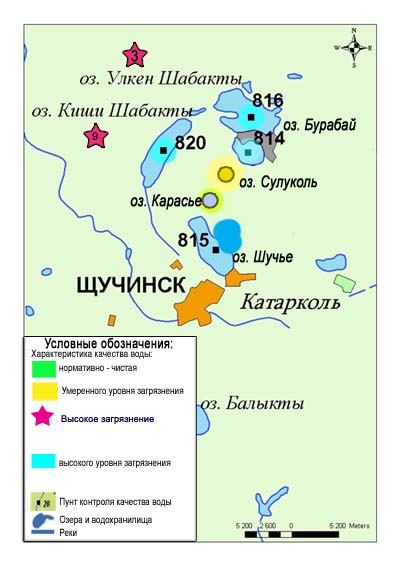 Рис. 1.8 Характеристика качества поверхностных вод Щучинско-Боровской курортной зоныКачество поверхностных вод по гидрохимическим показателям на территории Щучинско - Боровскойкурортной зоны (экспедиция август) В озере Бурабай - температура воды 18,75 ºC, водородный показатель равен 8,45, концентрация растворенного в воде кислорода – 8,12мг/дм3, БПК5 –0,72мг/дм3. Превышения ПДК были зафиксированы по веществам из групп тяжелых металлов (медь-4,1 ПДК, цинк – 1,22 ПДК, марганец –3,75 ПДК), биогенных веществ (фториды –3,5ПДК).В озере УлькенШабакты - температура воды 19,03ºC, водородный показатель равен 8,9, концентрация растворенного в воде кислорода – 8,25 мг/дм3, БПК5 – 1,49мг/дм3. Превышения ПДК были зафиксированы по веществам из групп тяжелых металлов (медь – 7,5 ПДК, марганец – 2,8 ПДК), главных ионов (сульфаты – 2,91 ПДК, магний – 2,26 ПДК), биогенных веществ (фториды – 15,78 ПДК).В озере Щучье - температура воды 18,1 ºC, водородный показатель равен 8,5, концентрация растворенного в воде кислорода – 8,24 мг/дм3, БПК5 – 0,73 мг/дм3. Превышения ПДК были зафиксированы по веществам из групп тяжелых металлов (медь –5,3 ПДК, марганец – 2,62 ПДК), биогенных веществ (фториды – 7,16 ПДК).В озереКиши Шабакты температура воды 19,9 ºC, водородный показатель равен 8,94, концентрация растворенного в воде кислорода – 7,79 мг/дм3, БПК5 –1,16 мг/дм3. Превышения ПДК выявлены по веществам из групп тяжелых металлов (медь –4,2 ПДК, марганец –6,4 ПДК), главных ионов (хлориды – 6,09ПДК, сульфаты – 13,94 ПДК, магний – 9,71 ПДК), биогенных веществ (аммоний солевой – 1,28 ПДК, фториды – 14,84 ПДК).В озере Карасу - температура воды 18,6 ºC, водородный показатель равен 8,2, концентрация растворенного в воде кислорода – 8,32 мг/дм3, БПК5 –0,92 мг/дм3. Превышения ПДК были обнаружены по веществам из групп тяжелых металлов (медь – 1,8 ПДК, марганец –5,4 ПДК), биогенных веществ (фториды – 1,94 ПДК, железо общее – 1,38 ПДК). В озере Сулуколь температура воды 18,4 ºC, водородный показатель равен 7,74, концентрация растворенного в воде кислорода – 7,61 мг/дм3, БПК5 –1,585 мг/дм3. Превышение ПДК были выявлено по веществам из групп тяжелых металлов (медь – 5,5 ПДК, марганец – 13,6 ПДК), биогенных веществ (железо общее – 1,33 ПДК, фториды – 4,48ПДК, аммоний солевой –1,79 ПДК).В озере Катарколь - температура воды 20,5 ºC, водородный показатель равен 9,6, концентрация растворенного в воде кислорода – 7,5 мг/дм3, БПК5 –5,32 мг/дм3. Превышения ПДК были обнаружены по веществам из групп тяжелых металлов (медь – 6,0 ПДК, марганец – 14,7 ПДК), главных ионов (сульфаты – 1,45 ПДК, магний – 1,86 ПДК), биогенных веществ (фториды – 11,0 ПДК, железо общее – 1,17 ПДК). В озере Текеколь - температура воды 20,1 ºC, водородный показатель равен 9,3, концентрация растворенного в воде кислорода – 7,79 мг/дм3, БПК5 –2,39 мг/дм3. Превышения ПДК были обнаружены по веществам из групп тяжелых металлов (медь –3,7 ПДК, марганец –2,7 ПДК), главных ионов (сульфаты – 1,45 ПДК, магний – 2,08 ПДК), биогенных веществ (фториды – 10,12ПДК). В озере Лебяжье - температура воды 15,6 ºC, водородный показатель равен 7,29, концентрация растворенного в воде кислорода – 0,41 мг/дм3, БПК5 –6,17 мг/дм3. Превышения ПДК были обнаружены по веществам из групп тяжелых металлов (медь –4,1 ПДК, цинк – 1,1 ПДК, марганец –28,6 ПДК), биогенных веществ (аммоний солевой – 2,24 ПДК, фториды – 5,92ПДК). В озере Майбалык - температура воды 19,4 ºC, водородный показатель равен 9, концентрация растворенного в воде кислорода – 9,06 мг/дм3, БПК5 –1,13 мг/дм3. Превышения ПДК были обнаружены по веществам из групп тяжелых металлов (медь –1,5 ПДК, марганец –22,2 ПДК), главных ионов (хлориды – 23,25 ПДК, сульфаты – 114,2 ПДК, кальций – 9,0 ПДК, магний – 11,6 ПДК), биогенных веществ ( аммоний солевой – 22,3 ПДК, фториды – 7,1 ПДК). Качество воды характеризуется вода «умеренного уровня загрязнения» – озеро Карасу, вода «высокого уровня загрязнения» - озера Улькен Шабакты, Киши Шабакты, Бурабай, Щучье, Катарколь, Текеколь, Сулуколь, Лебяжье, вода «чрезвычайно высокого уровня» – озеро Майбалык. (таблица 19).По сравнению с 2 квартолом 2015 года качество воды озер Бурабай, Улькен Шабакты, Щучье, Киши Шабакты, Карасу, Катарколь, Текеколь, Майбалык - существенно не изменилось, Сулуколь, Лебяжье - ухудшилось. Таблица 19Состояние качества поверхностных вод по гидрохимическим показателям1.9 Радиационный гамма-фон Акмолинской областиНаблюдения за уровнем гамма излучения на местности осуществлялись ежедневно на 15-ти метеорологических станциях (Астана, Аршалы, Акколь, Атбасар, Балкашино, СКФМ Боровое, Егиндыколь, Ерейментау, Кокшетау, Коргалжин, Степногорск, Жалтыр, Бурабай, Щучинск, Шортанды) и на 1-ом автоматическом посту за загрязнением атмосферного воздуха г.Кокшетау (№2) (рис. 1.9).Средние значения радиационного гамма-фона приземного слоя атмосферы по населенным пунктам области находились в пределах 0,06-0,26 мкЗв/ч. В среднем по области радиационный гамма-фон составил 0,13 мкЗв/ч и находился в допустимых пределах.1.10 Плотность радиоактивных выпадений в приземном слое атмосферыКонтроль за радиоактивным загрязнением приземного слоя атмосферы на территории Акмолинской области осуществлялся на 5-ти метеорологических станциях (Атбасар, Кокшетау, Степногорск, Астана, СКФМ Боровое) путем отбора проб воздуха горизонтальными планшетами (рис. 1.9). На всех станциях проводился пятисуточный отбор проб.Среднесуточная плотность радиоактивных выпадений в приземном слое атмосферы на территории области колебалась в пределах 0,6–2,7 Бк/м2. Средняя величина плотности выпадений по области составила 1,2 Бк/м2, что не превышает предельно-допустимый уровень.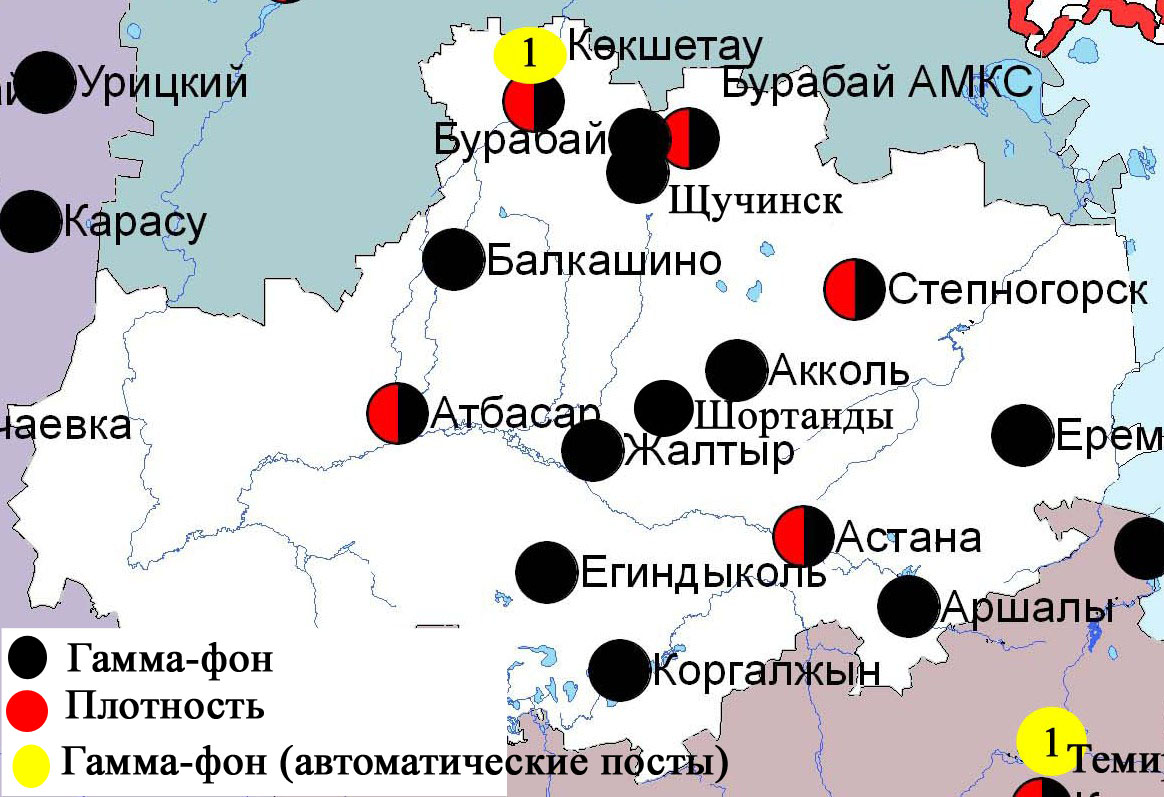 Рис. 1.9 Схема расположения метеостанций за наблюдением уровня радиационного гамма-фона и плотностью радиоактивных выпадений на территории Акмолинской областиСостояние окружающей среды Актюбинской области2.1 Состояние загрязнения атмосферного воздуха по городу АктобеНаблюдения за состоянием атмосферного воздуха велись на 6 стационарных постах(рис.2.1, таблица 20).Таблица 20Место расположения постов наблюдений и определяемые примеси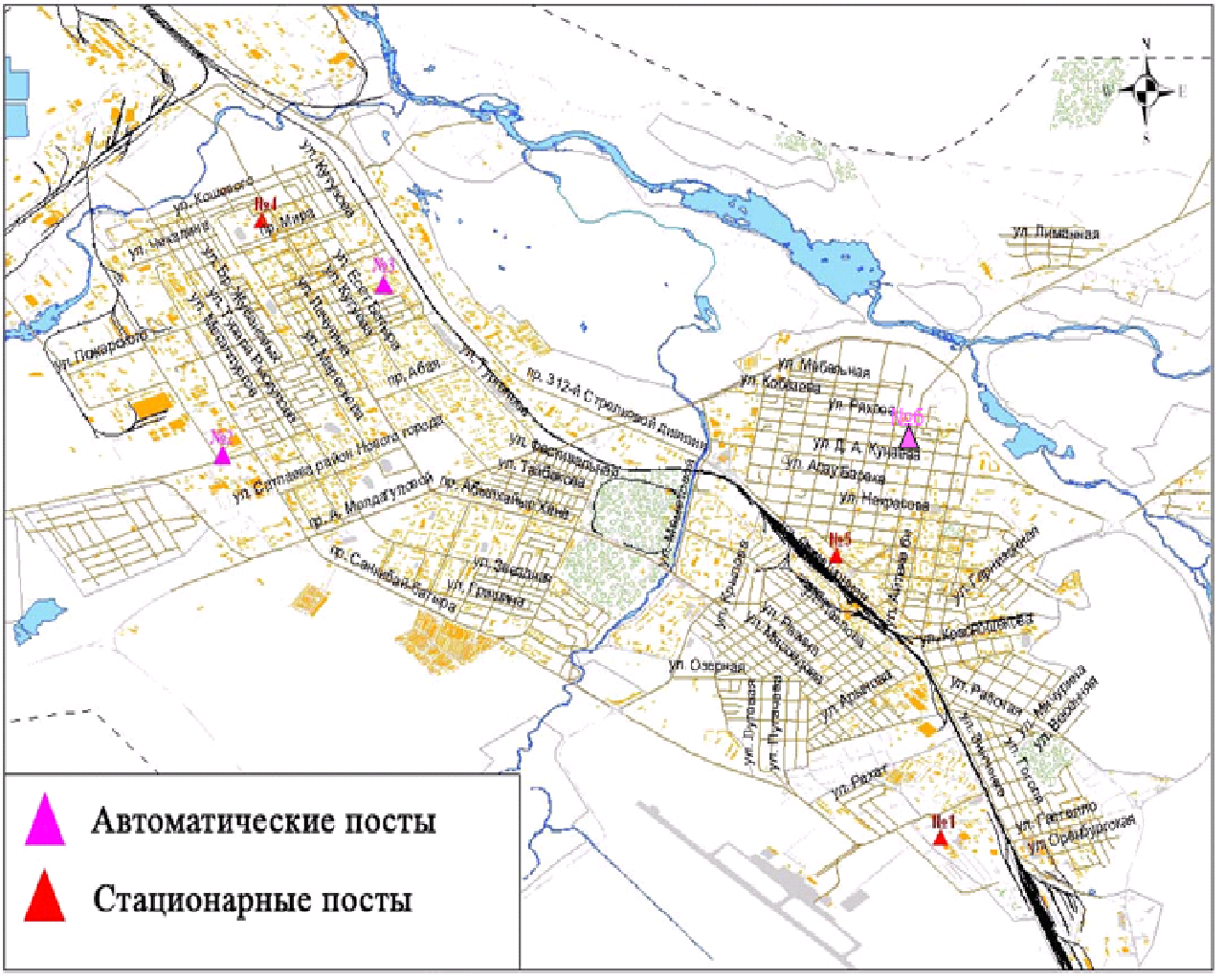 Рис.2.1. Схема расположения стационарной сети наблюдений за загрязнением атмосферного воздуха города АктобеТаблица 21Характеристика загрязнения атмосферного воздуха города АктобеОбщая оценка загрязнения атмосферы.По данным стационарной сети наблюдений (рис.2.1) атмосферный воздух города характеризуется оченьвысокимуровнем загрязнения. Он определялся значением СИ равным 29,9 (очень высокий уровень), НП =9,4 % (повышенный уровень)(табл.1 и табл.1.1).Воздух города более всего загрязнен сероводородом.В целом по городу среднемесячныеконцентрациисоставили по озону 1,7ПДКс.с, по другим загрязняющим веществам – не превышали ПДК.Число случаев превышения более 1 ПДК зарегистрировано по сероводороду - 579, по взвешанным частицам РМ-2,5 – 116 случаев, по аммиаку – 22 случая, по озону 21 случай, по взвешанным частицам РМ-10 – 15 случаев, по диоксиду серы- 2 случая, по диоксиду азота и оксиду азота по 1 случаю,также были выявлены превышения по сероводороду более 5 ПДК–148 раз, по оксиду азоту – 1 раз и более 10 ПДК – по сероводороду - 45 раз(таблица 21).По данным автоматического поста наблюдений по городу Актобе были зафиксированы 45 случаев высокого загрязнения (ВЗ) атмосферного воздуха(таблица 2).2.2  Состояние атмосферного воздуха по данным эпизодических наблюдений города КандыагашНаблюдения за загрязнением воздуха в городе Кандыагаш проводились на 2 точках (Точка №1 – ул. Западная, точка №2 – ул. Сейфуллина). Измерялись концентрации взвешенных частиц (РМ-10), оксида азота, диоксида азота, диоксида серы, оксида углерода, сероводорода, аммиака  и формальдегида.Максимальная концентрация диоксид азота на точке №1 составила 3,01 ПДК, на№2 -2,93 ПДК, формальдегида составила на точке №1-3,5 ПДК, на точке №2-1,9 ПДК. Концентрации остальных веществ по данным наблюдений находились в пределах допустимой нормы (таблица 22).Таблица 22Максимальные концентрации загрязняющих веществ по данным наблюдений в городе Кандыагаш2.3 Химический состав атмосферных осадков на территории Актюбинской области за 1 полугодие 2015 годаНаблюдения за химическим составом атмосферных осадков заключались в отборе проб дождевой воды на 6 метеостанциях (Актобе, Аяккум, Жагабулак, Мугоджарская, Новороссийское, Шалкар) (рис.2.2).Концентрации всех определяемых загрязняющих веществ, в осадках не превышают предельно допустимые концентрации, за исключением кадмия.Концентрации кадмия на М Аяккум– 3,1 ПДК, Мугоджарская – 2,9 ПДК.В пробах осадков преобладало содержание гидрокарбонатов 34,6 %, сульфатов  22,4 %, ионов кальция 19,0 %, хлоридов 11,2 %, ионов магния 3,9 %.Наибольшая общая минерализация отмечена на МАяккум – 84,67 мг/л, наименьшая – 23,74 мг/л – на М Жагабулак.Удельная электропроводимость атмосферных осадковнаходилась в пределах от 41,21 (М Жагабулак) до 132,2 мкСм/см (МАяккум). Кислотность выпавших осадков имеет характер слабощелочной среды и находится в пределах от 5,57 (М Жагабулак) до 7,2 (М Мугоджарская).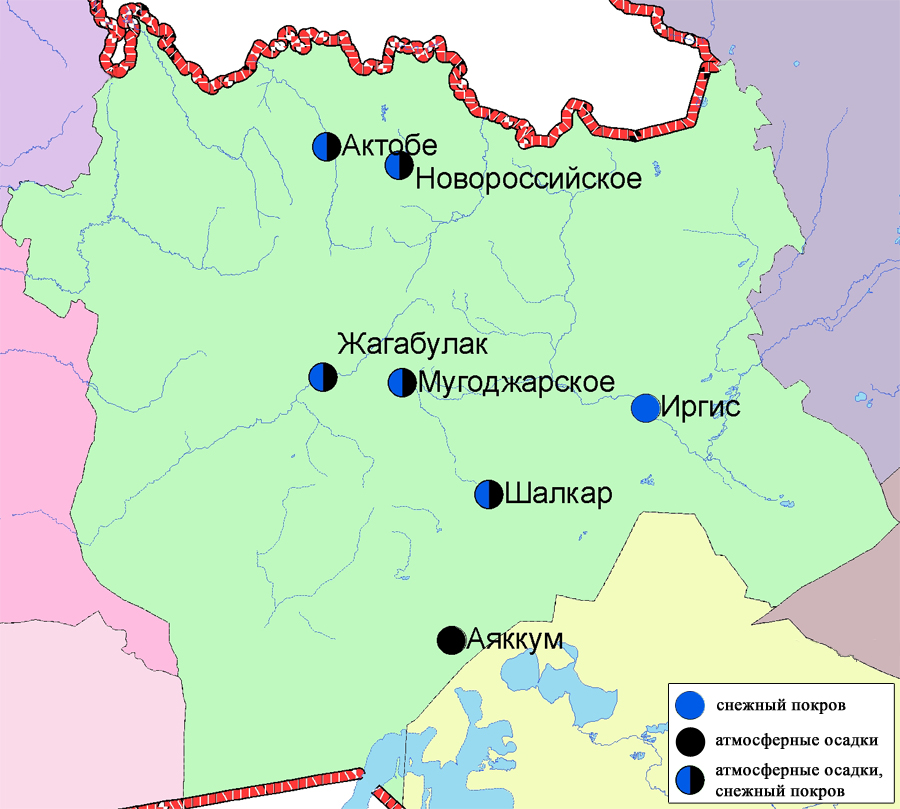 Рис. 2.2 Схема расположения метеостанций за наблюдением атмосферных осадков и снежного покрова на территории Актюбинской области2.4 Качество поверхностных вод на территории Актюбинской областиНаблюдения за загрязнением поверхностных вод на территории Актюбинской области проводились на 12 водных объектах: реки Елек, Орь, Эмба, Темир, Карагалы, Косестек, Ыргыз, Кара Кобда, Улкен Кобда, Ойыл, Актасты и озеро Шалкар.Река Елек – многоводный левобережный приток реки Урал. В реке температура воды находится на уровне 27,5 ºC, водородный показатель 7,6, концентрация растворенного в воде кислорода 7,9 мг/дм3, БПК5 2,7 мг/дм3. Превышения ПДК были зафиксированы по веществам из групп главных ионов (сульфаты – 1,37 ПДК, хлориды – 2,02 ПДК), тяжелых металлов (медь – 3,5 ПДК, свинец – 1,3 ПДК, хром (6+) – 2,2 ПДК), биогенных и неорганических веществ (бор – 11,5 ПДК, аммоний солевой – 1,2 ПДК), органических веществ (нефтепродукты – 1,9 ПДК, летучие фенолы – 3,5 ПДК).В реке Орь температура воды находится на уровне 24,0 ºC, водородный показатель 7,68, концентрация растворенного в воде кислорода 9,49 мг/дм3, БПК5 1,8 мг/дм3. Превышения ПДК были зафиксированы по веществам из групп тяжелых металлов (медь – 5,0 ПДК, свинец – 1,23 ПДК), биогенных и неорганических веществ (аммоний солевой – 1,68 ПДК), органических веществ (летучие фенолы – 2,0 ПДК).В реке Эмба температура воды находится на уровне 23,5 ºC, водородный показатель 7,83, концентрация растворенного в воде кислорода 9,95 мг/дм3, БПК5 3,63 мг/дм3. Превышения ПДК были зафиксированы по веществам из групп тяжелых металлов (медь – 13,0 ПДК, свинец – 1,49 ПДК), биогенных и неогранических веществ (аммоний солевой – 1,85 ПДК).В реке Темир температура воды находится на уровне 21,5ºC, водородный показатель 7,67, концентрация растворенного в воде кислорода 8,13 мг/дм3, БПК5 1,94 мг/дм3. Превышения ПДК были зафиксированы из групп тяжелых металлов (медь – 7,5 ПДК), биогенных и неогранических веществ (аммоний солевой – 1,41 ПДК).В реке Каргалы температура воды находится на уровне 22ºC, водородный показатель 7,62, концентрация растворенного в воде кислорода 7,86 мг/дм3, БПК5 0,99 мг/дм3. Превышения ПДК были зафиксированы по веществам из групп тяжелых металлов (свинец -1,42 ПДК, медь-10,0 ПДК), органических веществ (нефтепродукты – 1,4 ПДК).В реке Косестек температура воды находится на уровне 24 ºC, водородный показатель 7,56, концентрация растворенного в воде кислорода 11,09 мг/дм3, БПК5 5,98 мг/дм3. Превышения ПДК были зафиксированы по веществам из групп главных ионов (сульфаты – 1,27 ПДК), тяжелых металлов (медь – 10,0 ПДК, свинец – 1,63 ПДК, цинк – 1,3 ПДК), органических веществ (нефтепродукты – 1,4 ПДК).В реке Ыргыз температура воды находится на уровне 26,0 ºC, водородный показатель 7,75, концентрация растворенного в воде кислорода 7,86 мг/дм3, БПК5 1,16 мг/дм3. Превышения ПДК были зафиксировананы по веществам из групп тяжелых металлов (медь – 3,0 ПДК), биогенных и неогранических веществ (аммоний солевой – 1,6 ПДК).В реке Кара Кобда температура воды находится на уровне 23,0ºC, водородный показатель 7,76, концентрация растворенного в воде кислорода 9,41 мг/дм3, БПК5 2,69 мг/дм3. Превышения ПДК были зафиксированы по веществам из групп тяжелых металлов (марганец – 8,5 ПДК, медь – 9,0 ПДК), биогенных и неогранических веществ (аммоний солевой – 1,68 ПДК), органических веществ (нефтепродукты – 1,2 ПДК). В реке Улькен Кобда температура воды находится на уровне 22,0 ºC, водородный показатель 7,84, концентрация растворенного в воде кислорода 7,93 мг/дм3, БПК5 2,28 мг/дм3. Превышения ПДК были зафиксированы по веществам из групп тяжелых металлов (медь – 12,0 ПДК), главных ионов (хлориды – 1,15 ПДК), биогенных и неорганических веществ (железо общее – 1,2 ПДК).В реке Ойыл температура воды находится на уровне 28,0 ºC, водородный показатель 7,78, концентрация растворенного в воде кислорода 11,74 мг/дм3, БПК5 3,96 мг/дм3. Превышения ПДК были зафиксированы по веществам из групп тяжелых металлов (медь– 18,0 ПДК, марганец – 2,8 ПДК), биогенных и неорганических веществ (аммоний солевой – 1,58 ПДК, фториды – 1,16 ПДК), главных ионов (хлориды – 1,19 ПДК).В реке Актасты температура воды находится на уровне 26,0 ºC, водородный показатель 7,56, концентрация растворенного в воде кислорода 11,89 мг/дм3, БПК5 2,9 мг/дм3. Превышения ПДК были зафиксированы по веществам из групп тяжелых металлов (медь – 10,0 ПДК, свинец – 1,76 ПДК), биогенных и неорганических веществ (аммоний солевой – 1,18 ПДК).В озере Шалкар температура воды находится на уровне 23, ºC, водородный показатель 7,72, концентрация растворенного в воде кислорода 11,65 мг/дм3, БПК5 7,47 мг/дм3. Превышения ПДК были зафиксированы по веществам из групп главных ионов (сульфаты – 1,18 ПДК), биогенных и неорганических веществ (аммоний солевой – 1,6 ПДК), тяжелых металлов (марганец – 4,0 ПДК, медь – 27,0 ПДК, свинец – 2,8 ПДК, цинк – 1,8 ПДК), органических веществ (летучие фенолы – 3,0 ПДК).Качество воды оценивается следующим образом: вода «умеренного уровня загрязнения» реки: Орь, Косестек, Ыргыз, вода «высокого уровня загрязнения» - реки Елек, Актасты, Ойыл, Улкен Кобда, Кара Кобда, Каргалы, Темир, Эмба и озеро Шалкар.В сравнении с 2 квартолом 2015 года качество воды в реках Елек, Косестек, Орь, Ыргыз – существенно не изменилось, в реках Кара Кобда, Улькен Кобда, Актасты, Эмба, Темир, Ойыл, озере Шалкар – ухудшилось.В сравнении с 3 квартолом 2014 года качество воды в реках Елек, Каргалы, Кара Кобда, Улькен Кобда, Актасты, Орь, Ыргыз, в озере Шалкар – существенно не изменилось, в реках Эмба, Темир – ухудшилось, в реках Косестек, Ойыл – улучшилось.Высокое загрязнение отмечено в реке Елек – 11 случаев ВЗ. (таблица 7). 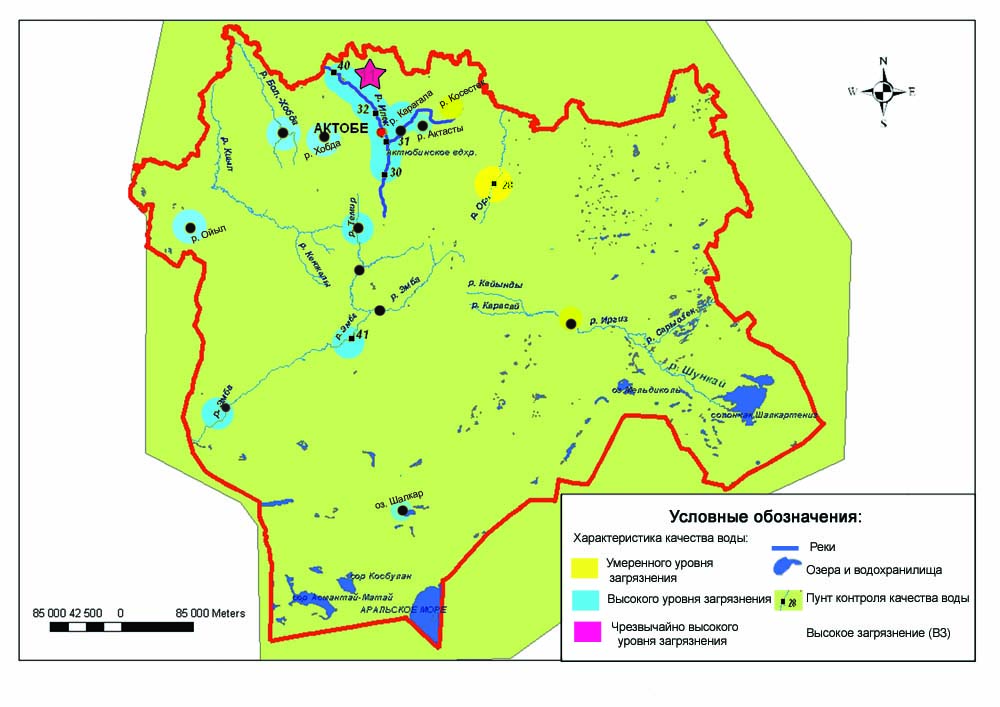 Рис. 2.3 Характеристика качества поверхностных вод Актюбинской области2.5 Радиационный гамма-фон Актюбинской областиНаблюдения за уровнем гамма излучения на местности осуществлялись ежедневно на 7-ми метеорологических станциях (Актобе, Караулкельды, Новоалексеевка, Родниковка, Уил, Шалкар, Жагабулак)и на 2-х автоматических постах за загрязнением атмосферного воздуха г. Актобе (№2, 3) (рис. 2.4).Средние значения радиационного гамма-фона приземного слоя атмосферы по населенным пунктам областинаходились в пределах 0,08-0,27 мкЗв/ч. В среднем по области радиационный гамма-фон составил 0,13 мкЗв/ч и находился в допустимых пределах.2.6 Плотность радиоактивных выпадений в приземном слое атмосферыКонтроль за радиоактивным загрязнением приземного слоя атмосферы на территории Актюбинской области осуществлялся на 3-х метеорологических станциях (Актобе, Караулкельды, Шалкар) путем отбора проб воздуха горизонтальными планшетами (рис. 2.4). На всех станциях проводился пятисуточный отбор проб.Среднесуточная плотность радиоактивных выпадений в приземном слое атмосферы на территории области колебалась в пределах 0,6–1,8 Бк/м2. Средняя величина плотности выпадений по области составила 1,1 Бк/м2, что не превышает предельно-допустимый уровень.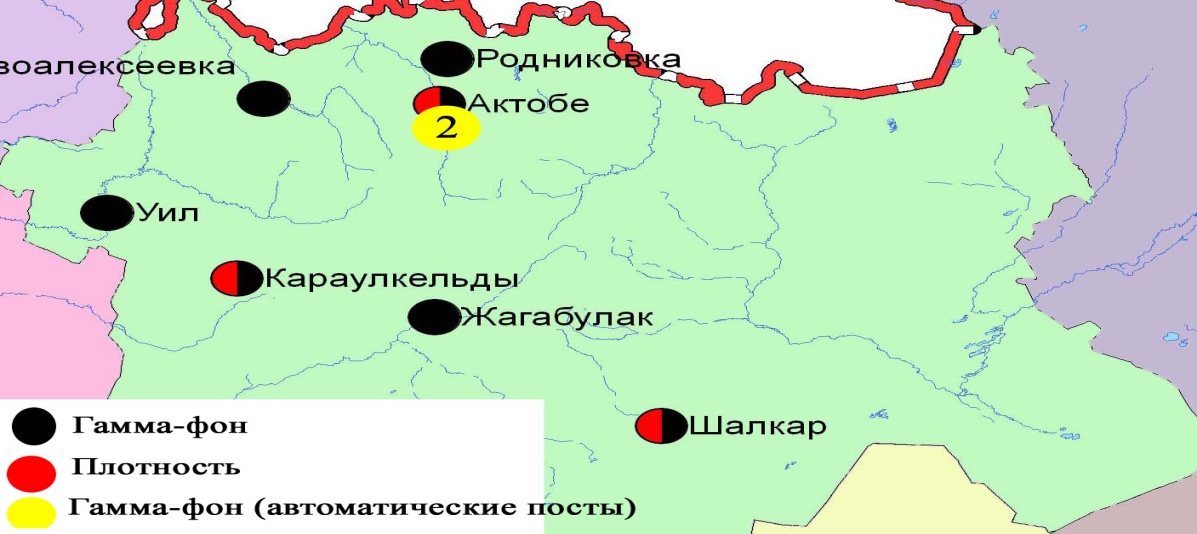 Рис. 2.4 Схема расположения метеостанций за наблюдением уровня радиационного гамма-фона и плотностью радиоактивных выпадений на территории Актюбинской областиСостояние загрязнения окружающей среды Алматинской областиСостояние загрязнения атмосферного воздуха по городу АлматыНаблюдения за состоянием атмосферного воздуха велись на16стационарных постах(рис.3.1, таблица 23).Таблица 23Место расположения постов наблюдений и определяемые примеси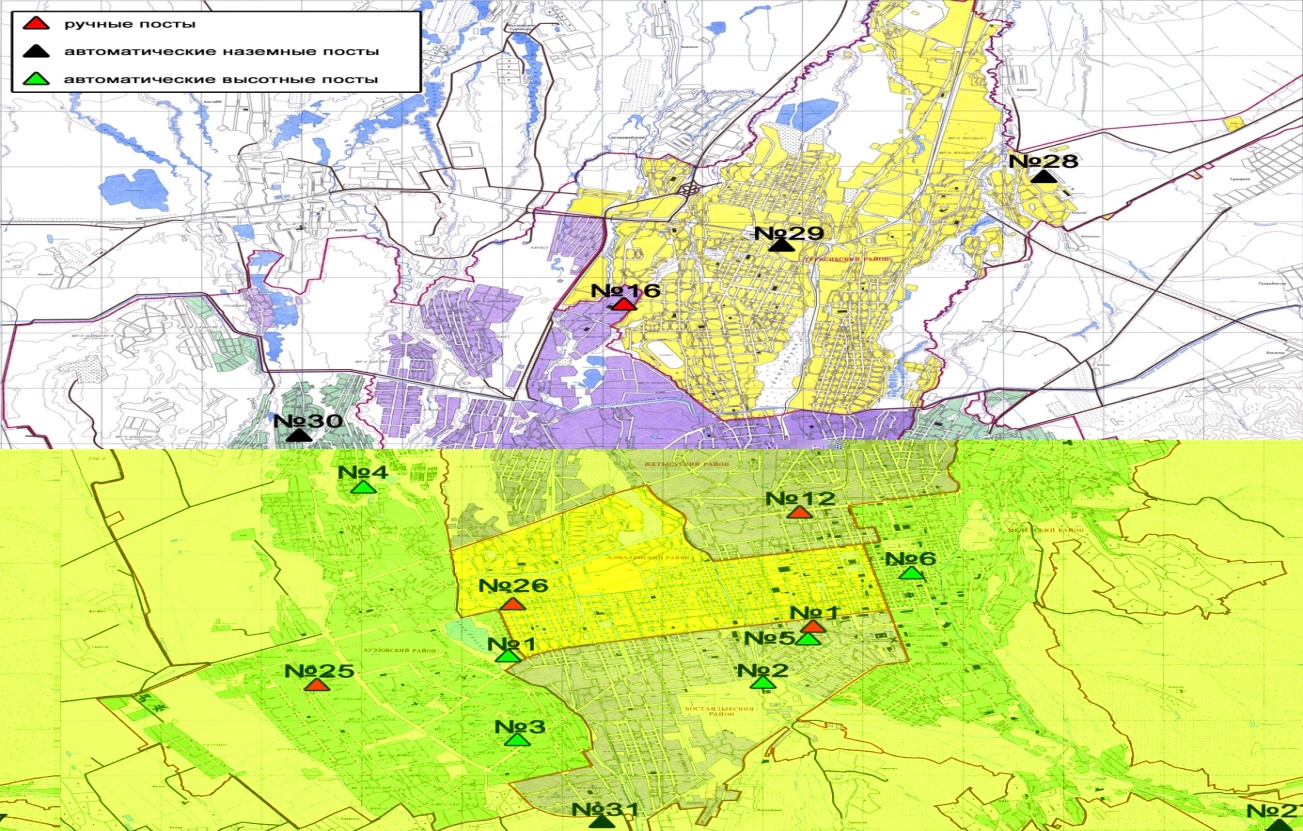 Рис.3.1 Схема расположения стационарной сети наблюдений за загрязнением атмосферного воздуха городаАлматыТаблица 24Характеристика загрязнения атмосферного воздуха города АлматыОбщая оценка загрязнения атмосферы.Атмосферный воздух города в целом характеризуетсявысоким уровнем загрязнения. Он определялся значениемНП равным 47,8% (высокий уровень); СИ =4,0 (повышенный уровень)по концентрации диоксида серы (табл.1 и табл.1.1).В целом по городу среднемесячные концентрации составили: взвешанных веществ - 1,3 ПДКс.с., взвешанных частиц РМ-10 - 1,2 ПДКс.с., диоксида серы – 1,2 ПДКс.с., диоксида азота - 2,3 ПДКс.с., формальдегида–1,6 ПДКс.с.,содержание тяжелых металлов и других загрязняющих веществ– не превышали ПДК.За 3 квартал по городу зафиксированыпревышения более 1 ПДК: по взвешанным веществам – 66 случаев, по диоксиду серы –1649,  по диоксиду азота – 1368, по оксиду углерода – 169 случаев(таблица 24).3.2  Состояние атмосферного воздуха по данным эпизодических наблюденийгорода АлматыНаблюдения за загрязнением воздухав городе Алматы проводились на 2 точках (Точка №1 – пр. Аль-Фараби - пр. Достык,  точка №2 – мкр. Думан – ул. Хантаныр).Измерялись концентрации взвешенных веществ, диоксида серы, оксида углерода, оксида азота, диоксида азота, фенола и формальдегида.На точке № 1 максимальная концентрация формальдегидасоставила 1,2 ПДК, концентраця оксида углерода 1,5 ПДК. Концентрации остальных веществ по данным наблюдений находились в пределах допустимой нормы (таблица 25).Таблица 25Максимальные концентрации загрязняющих веществ по данным наблюдений в городе Алматы3.3  Состояние атмосферного воздуха по данным эпизодических наблюдений города Талгар Талгарского районаНаблюдения за загрязнением воздуха в городе Талгар проводились на 2 точках (Точка №1 – ул. Азирбаева,  точка №2 – ул. Бокина). Измерялись концентрации взвешенных веществ, диоксида серы, оксида углерода, оксида азота, диоксида азота, фенола и формальдегида.Максимальнаяконцентрация фенола на точке №2 составила 6,1 ПДК, формальдегид-1,2 ПДК, диоксид азота 1,9 ПДК, оксида углеродана на точке № 1 составила 1,1 ПДК, на точке №2 -1,3 ПДК. Концентрации остальных веществ по данным наблюдений находились в пределах допустимой нормы (таблица 26).Таблица 26Максимальные концентрации загрязняющих веществ по данным наблюдений в городе Талгар3.4  Состояние атмосферного воздуха по данным эпизодических наблюдений города Есик Енбекшиказахского районаНаблюдения за загрязнением воздуха в городе Есик проводились на 2 точках (Точка №1 – ул. Токатаева,  точка №2 – ул. Абая, 87). Измерялись концентрации взвешенных веществ, диоксида серы, оксида углерода, оксида азота, диоксида азота, фенола и формальдегида.Максимальная концентрация определяемых веществ по данным наблюдений находились в пределах допустимой нормы (таблица 27).Таблица 27Максимальные концентрации загрязняющих веществ по данным наблюдений в городе Есик3.5 Состояние атмосферного воздуха по данным эпизодических наблюдений села Тургень Енбекшиказахского районаНаблюдения за загрязнением воздуха в городе Есик проводились на 2 точках (Точка №1 – ул. Кулмамбет,1,  точка №2 – ул. Кулмамбет, 145). Измерялись концентрации взвешенных веществ, диоксида серы, оксида углерода, оксида азота, диоксида азота, фенола и формальдегида.На точке № 2 максимальная концентрация фенола составила 2,2ПДК.Концентрации остальных веществ по данным наблюдений находились в пределах допустимой нормы (таблица 28).Таблица 28Максимальные концентрации загрязняющих веществ по данным наблюдений в селе Тургень3.6  Состояние атмосферного воздуха по данным эпизодических наблюденийпоселка Отеген БатырИлийского районаНаблюдения за загрязнением воздуха в поселке Отеген Батыр проводились на 2 точках (Точка №1 – Пушкина,31,  точка №2 – ул. Гагарина,6). Измерялись концентрации взвешенных веществ, диоксида серы, оксида углерода, оксида азота, диоксида азота, фенола и формальдегида.На точке № 1 максимальная концентрация оксида углерода составила 1,1 ПДК. Концентрации остальных веществ по данным наблюдений находились в пределах допустимой нормы (таблица 29).Таблица 29Максимальные концентрации загрязняющих веществ по данным наблюдений в поселке Отеген Батыра3.7  Состояние атмосферного воздуха по данным эпизодических наблюдений поселка городского типа Боролдай Илийского районаНаблюдения за загрязнением воздуха в поселке городского типа Боролдайпроводились на 2 точках (Точка №1 – Акимат,  точка №2 – ул. Аэродромная). Измерялись концентрации взвешенных веществ, диоксида серы, оксида углерода, оксида азота, диоксида азота, фенола и формальдегида.На точке № 2 максимальная концентрация фенола составила2,3 ПДК.Концентрации остальных веществ по данным наблюдений находились в пределах допустимой нормы (таблица 30).Таблица 30Максимальные концентрации загрязняющих веществ по данным наблюдений в поселке городского типа БоролдайСостояние загрязнения атмосферного воздуха по городу ТалдыкорганНаблюдения за состоянием атмосферного воздуха велись на 2 стационарных постах(рис. 3.2, таблица 31).Таблица 31Место расположения постов наблюдений и определяемые примеси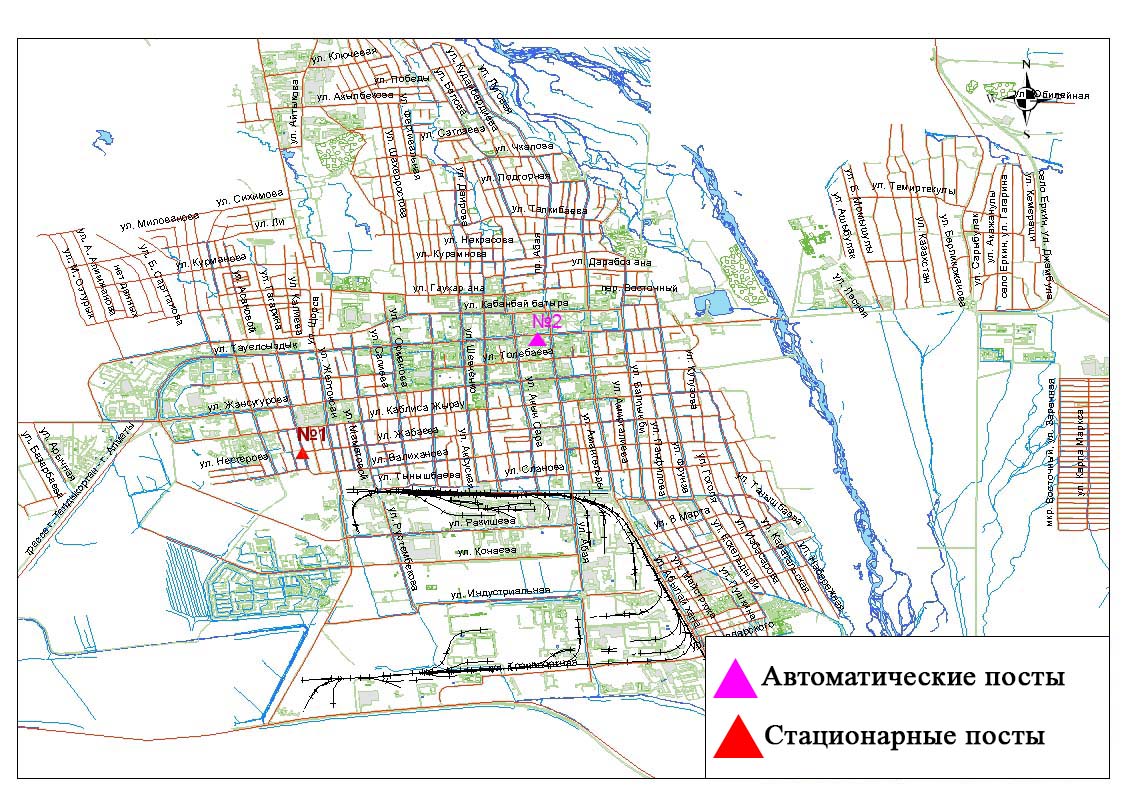 Рис.3.2Схемарасположения стационарной сети наблюдений за загрязнением атмосферного воздуха города Талдыкорган	Таблица 32Характеристика загрязнения атмосферного воздуха города ТалдыкорганОбщая оценка загрязнения атмосферы.По данным стационарной сети наблюдений(рис.3.2) атмосферный воздух города в целом характеризуется высоким уровнем загрязнения, он определялся значениями СИ равным 9,4(высокий уровень) и НП =5,8% (повышенный уровень).Воздух города более всего загрязнен сероводородом(табл.1 и табл.1.1).В целом по городу среднемесячные концентрациивзвешанных частиц РМ-10составили 1,5 ПДК с.с.,остальные загрязняющие вещества не превышали ПДК.Число случаев превышения более1 ПДК было зафиксировано: повзвешенным частицам РМ-10 – 27, по диоксиду серы – 133, по диоксиду азота - 3, по сероводороду – 304, по аммиаку – 1 случай, более 5 ПДК по диоксиду серы - 2, по сероводороду -28 случаев(таблица 32).Химический состав атмосферных осадков на территории Алматинской области за 1 полугодие 2015 годаНаблюдения за химическим составом атмосферных осадков заключались в отборе проб дождевой воды на 6 метеостанциях (Алматы, Аул-4, Есик, Капчагай, Мынжылки, Текели) (рис.3.3.).Концентрации всех определяемых загрязняющих веществ в осадках не превышают предельно допустимые концентрации (ПДК), за исключением кадмия.Концентрации кадмия  превышала допустимую норму в пробе осадков отобранных на М  Аул-4 - 1,5 ПДК.В пробах осадков преобладало содержание гидрокарбонатов 35,7 %, сульфатов 21,3 %, ионов кальция 17,9 %, хлоридов 10,8 %.Наибольшая общая минерализация отмечена на М Аул-4 – 94,45 мг/л, наименьшая – 22,15 мг/л - на М Мынжилки.Удельная электропроводимость атмосферных осадковнаходилась в пределах от 38,49 (М Текели) до 162,1 мкСм/см (М Аул-4). Кислотность выпавших осадков имеет характер слабощелочной среды, находится в пределах от 6,5 (МТекели) до 7,3 (М Аул-4).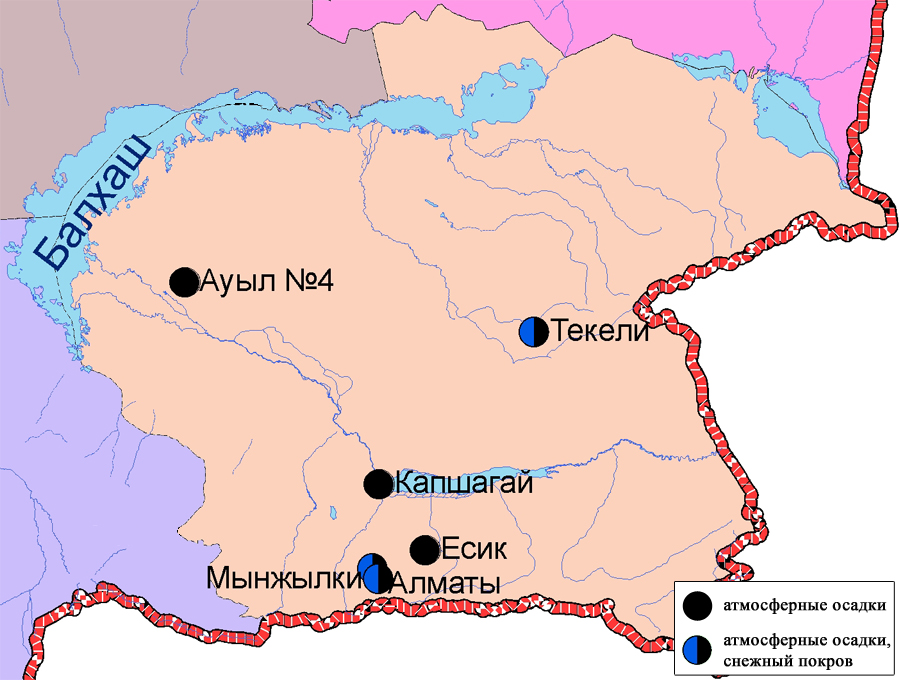 Рис.3.3 Схема расположения метеостанций за наблюдением атмосферных осадков и снежного покрова на территории Алматинской областиКачество поверхностных вод на территории Алматинской областиНаблюдения за загрязнением поверхностных вод на территории Алматинской области проводились на 19-ти водных объектах (реки Иле, Текес, Коргас, Киши Алматы, Есентай, Улькен Алматы, Шилик, Шарын, Баянкол, Каскелен, Каркара, Есик, Турген, Талгар, Темирлик, вдхр. Куртинское, Бартогай, Капшагай, озеро Улкен Алматы).Река Иле берёт свое начало на территории Китая в предгорьях Тянь-Шаня и является одной из крупнейших трансграничных рек Казахстана. С территории Алматинской области впадает в западную часть озера Балкаш. Реки Текес, Шарын, Шилик, Тургень, Есик, Баянкол, Каскелен, Улькен Алматы, Киши Алматы являются левобережными притоками реки Иле. Река Есентай рукав реки Киши Алматы. Реки Каркара и Темирлик–притоки реки Шарын. Правобережным притоком реки Иле является река Коргас. Река Талгар впадает в водохранилище Капшагай.В реке Иле температура воды находилась в пределах от 15,1 до 26,1 ºC, водородный показатель 7,5, концентрация растворенного в воде кислорода 9,4 мг/дм3, БПК5 0,78 мг/дм3. Превышения ПДК были зафиксированы по веществам из группы тяжелых металлов (медь – 2,4 ПДК, марганец – 1,6 ПДК).В реке Текес температура воды находилась в пределах от 10,4 до 16,0 ºC, водородный показатель 7,5, концентрация растворенного в воде кислорода 10,6 мг/дм3, БПК5 1,8 мг/дм3. Превышения ПДК были зафиксированы по веществам из групп тяжелых металлов (медь – 2,6 ПДК, марганец – 5,1 ПДК), биогенных веществ (азот аммонийный -1,2).В реке Коргас температура воды находилась в пределах от 14,1 до 26ºC, водородный показатель - 7,6, концентрация растворенного в воде кислорода – 10,5 мг/дм3, БПК5 – 1,1 мг/дм3. Превышения ПДК были зафиксированы по веществам из группы тяжелых металлов (медь – 5,9 ПДК, марганец – 5,8 ПДК).В вдхр. Капшагай температура воды находилась в пределах от 19 до 21,5ºC, водородный показатель 7,6, концентрация растворенного в воде кислорода – 10,8 мг/дм3, БПК5 – 0,72 мг/дм3. Превышения ПДК были зафиксированы по веществам из группы тяжелых металлов (медь – 2,3 ПДК, марганец – 1,6 ПДК). В реке Шарын температура воды находилась в пределах от 17,4 до 18ºC, водородный показатель 7,4, концентрация растворенного в воде кислорода 11,1 мг/дм3, БПК5 0,8 мг/дм3. Превышения ПДК были зафиксированы по веществам из групп тяжелых металлов (медь – 2,9 ПДК, марганец – 1,4 ПДК), биогенных веществ (азот нитритный – 1,7ПДК).В реке Шилик температура воды находилась в пределах от 16,3 до 20ºC, водородный показатель 7,3, концентрация растворенного в воде кислорода 10,8 мг/дм3, БПК5 0,6 мг/дм3. Превышения ПДК были зафиксированы по веществам из группы тяжелых металлов (медь – 2,6 ПДК, марганец – 1,5 ПДК).В реке Баянкол температура воды находилась в пределах от 10 до 20ºC, водородный показатель 7,3, концентрация растворенного в воде кислорода 10,4 мг/дм3, БПК5 0,7 мг/дм3. Превышения ПДК были зафиксированы по веществам из группы тяжелых металлов (медь – 2,7 ПДК, марганец – 1,8 ПДК).В вдхр. Курты температура воды находилась в пределах от 16,4 до 18ºC, водородный показатель 7,4, концентрация растворенного в воде кислорода – 10,9 мг/дм3, БПК5 – 1,5 мг/дм3. Превышения ПДК были зафиксированы по веществам из групп биогенных веществ (азот нитритный – 1,6 ПДК), главных ионов (сульфаты – 2,88 ПДК), тяжелых металлов (медь – 6,1 ПДК, марганец – 2,3 ПДК).В вдхр. Бартогай температура воды находилась в пределах от 15,2 до 20ºC, водородный показатель 7,4, концентрация растворенного в воде кислорода 11,6 мг/дм3, БПК5 0,9 мг/дм3. Превышения ПДК были зафиксированы по веществам из групп тяжелых металлов (марганец – 1,3 ПДК), биогенных веществ (азот нитритный – 1,7 ПДК).В реке Есик температура воды находилась в пределах от 14,2 до 20,3ºC, водородный показатель 7,3, концентрация растворенного в воде кислорода 10,7 мг/дм3, БПК5 0,8 мг/дм3. Превышения ПДК были зафиксированы по веществам из групп тяжелых металлов (медь – 2,2 ПДК, марганец – 1,1 ПДК).В реке Каскелен температура воды находилась в пределах от 14,2 до 20,2 ºC, водородный показатель 7,4, концентрация растворенного в воде кислорода 10,8 мг/дм3, БПК5 1,2 мг/дм3. Превышения ПДК были зафиксированы по веществам из группы тяжелых металлов (медь – 3,2 ПДК, марганец – 2,0 ПДК).В реке Каркара температура воды находилась в пределах от 10,1 до 20,4 ºC, водородный показатель 7,4, концентрация растворенного в воде кислорода 10,9 мг/дм3, БПК5 0,9 мг/дм3. Превышения ПДК были зафиксированы по веществам из групп биогенных веществ (азот аммонийный –1,53 ПДК), тяжелых металлов (медь – 2,4 ПДК, марганец – 2,0 ПДК).В реке Тургень температура воды находилась в пределах от 19,5 до 20,3 ºC, водородный показатель 7,2, концентрация растворенного в воде кислорода 11,0, мг/дм3, БПК5 1,3 мг/дм3. Превышения ПДК были зафиксированы по веществам из групп тяжелых металлов (медь – 2,2 ПДК, марганец – 1,2 ПДК), биогенных веществ (азот аммонийный – 1,1ПДК).В реке Талгар температура воды находилась в пределах от 13,3 до 20,4ºC, водородный показатель 7,4, концентрация растворенного в воде кислорода 10,9 мг/дм3, БПК5 1,0 мг/дм3. Превышения ПДК были зафиксированы по веществам из группы тяжелых металлов (медь – 3,0 ПДК, марганец – 2,0 ПДК).В реке Темирлик температура воды находилась в пределах от 15,1 до 20,5 ºC, водородный показатель 7,3, концентрация растворенного в воде кислорода 10,9 мг/дм3, БПК5 0,7 мг/дм3. Превышения ПДК были зафиксированы по веществам из групп тяжелых металлов (медь – 3,0 ПДК, марганец – 1,9 ПДК). В реке Киши Алматы температура воды находилась в пределах от 1,2 до 17,2 ºC, водородный показатель 7,8, концентрация растворенного в воде кислорода – 11,6 мг/дм3, БПК5 – 1,9 мг/дм3. Превышения ПДК были зафиксированы по веществам из групп биогенных веществ (азот нитритный –3,0 ПДК), тяжелых металлов (медь – 1,5 ПДК, марганец – 1,6 ПДК).В реке Улькен Алматы температура воды находилась в пределах от 1,2 до 17,5 ºC, водородный показатель 7,9, концентрация растворенного в воде кислорода –11,6 мг/дм3, БПК5 -1,2 мг/дм3. Превышения ПДК были зафиксированы по веществам из групп биогенных веществ (азот нитритный –1,5 ПДК).В реке Есентай температура воды находилась в пределах от 1,5 до 17,4 ºC, водородный показатель 7,8, концентрация растворенного в воде кислорода – 11,8 мг/дм3, БПК5 – 1,3 мг/дм3. Превышения ПДК были зафиксированы по веществам из групп тяжелых металлов (медь – 1,3 ПДК), биогенных веществ (азот нитритный –3,1 ПДК).В озере Улькен Алматы температура воды находилась в пределах от 1,1 до 11,5 ºC, водородный показатель 7,5, концентрация растворенного в воде кислорода – 11,6 мг/дм3, БПК5 – 0,9 мг/дм3. Превышения ПДК были зафиксированы по веществам из групп биогенных веществ (азот нитритный –1,5 ПДК), тяжелых металлов (медь – 1,1 ПДК).Всего, из общего количества обследованных водных объектов, качество поверхностных вод оценивается следующим образом: вода «умеренного уровня загрязнения» - реки Улькен Алматы, Киши Алматы, Есентай, Иле, Есик, Баянкол, Каскелен, Каркара, Шилик, Талгар, Тургень, Текес, Шарын, Темирлик, вдхр. Капшагай, Курты, Бартогай, озеро Улкен Алматы; вода «высокого уровня загрязнения» - река Коргос.По сравнению с данными за 3 квартал 2014 года качество воды в реках Иле, Текес, Каскелен, Баянкол, Есик, Талгар, Киши Алматы, Есентай, вдхр. Капшагай, Курты, Бартогай, озеро Улкен Алматы – значительно не изменилось; в реках Шилик, Шарын, Коргас, Каркара, Темирлик, Тургень, Улькен Алматы – ухудшилось.По сравнению с 2 квартал 2015 года качество воды в реках Иле, Каскелен, Шарын, Тургень, Талгар, Баянкол, Есик, Каркара, Коргас, Шилик, Темирлик, Киши Алматы, Есентай, Улькен Алматы, вдхр. Курты, Капшагай, Бартогай, озеро Улкен Алматы – значительно не изменилось; в реке Текес –улучшилось.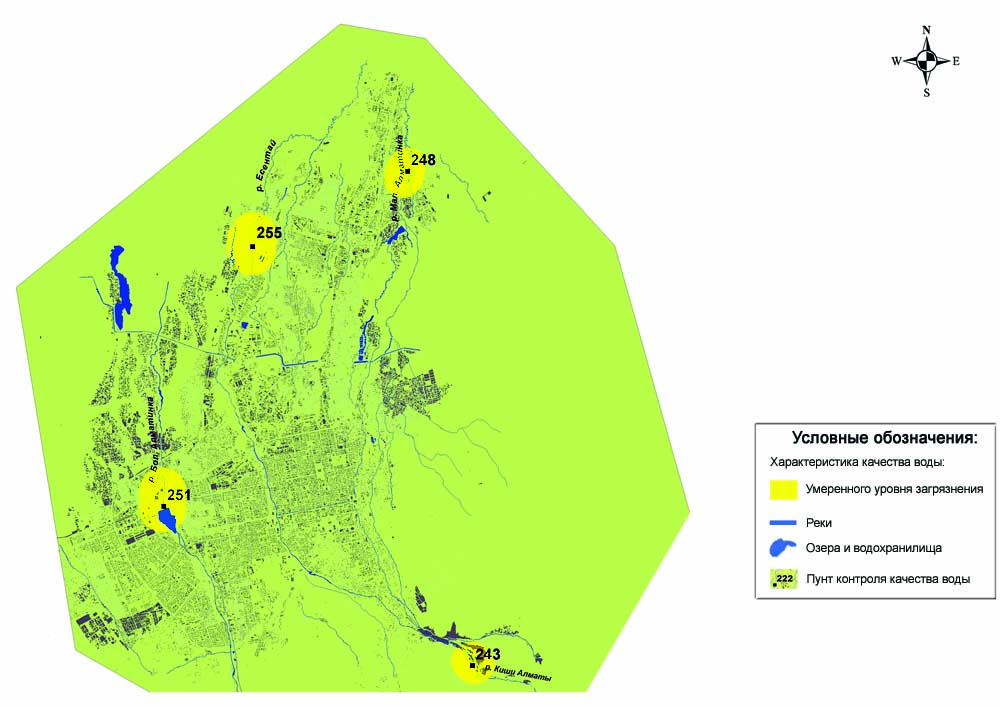 Рис. 3.4 Характеристика качества поверхностных вод города Алматы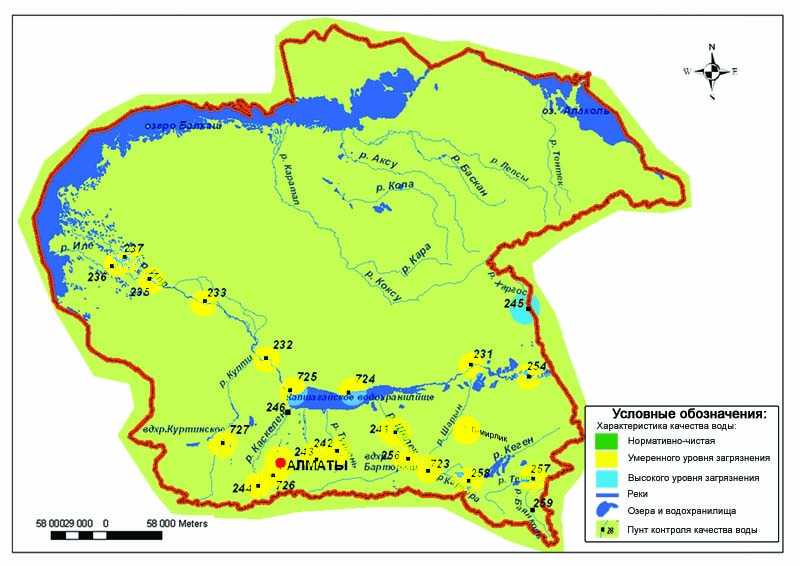 Рис. 3.5 Характеристика качества поверхностных вод Алматинской областиСостояние качества поверхностных вод бассейна озер Балкаш и Алаколь по результатам экспедиционных наблюденийза 3 квартал 2015 годаЭкспедиционное обследование юго-восточной части оз. Балкаш было проведено на 18 точках. Были отобраны пробы в юго-восточной части оз. Балкаш, в бассейне оз. Алаколь и в реках Каратал, Аксу, Лепсы.На озере Балкаш были отобраны пробы в 3 точках: пристань Бурлю-Тобе, залив Карашаган и на акватории зоны отдыха Лепсы. В водах озера Балкаш минерализация воды составила 2832 мг/дм3 при жесткости 25,6 мг-экв/дм3, рН воды –8,1. Преобладающими ионами в воде являются сульфаты, магний и натрий. По акватории юго-восточной части озера Балкаш КИЗВ колеблется в пределах 6,2-9,6. В районе пристани Бурлю-тобе степень загрязнение воды характеризуется как «высокий уровень загрязнение», при КИЗВ – 6,2. Превышения ПДК обнаружены по веществам из групп главных ионов (сульфаты - 9,6 ПДК, магний - 7,9 ПДК, хлориды - 4,0 ПДК), тяжелых металлов (медь - 23,3 ПДК, цинк -2,5 ПДК, марганец - 2,9 ПДК).Качество воды в заливе Карашаган относится к степени – «высокий уровень загрязнение», КИЗВ составил 9,1 ПДК. Превышения ПДК обнаружены по веществам из групп главных ионов (сульфаты - 9,2 ПДК, магний - 6,7 ПДК, хлориды (3,8 ПДК), тяжелых металлов (медь - 23,0 ПДК, цинк 2,8 ПДК, марганец – 3,1 ПДК).Качество воды в акватории зоны отдыха Лепсы относится к степени – «высокий уровень загрязнение», КИЗВ составил 7,0. Превышения ПДК обнаружены по веществам из групп главных ионов (сульфаты - 9,4 ПДК, магний - 7,0 ПДК, хлориды - 3,5 ПДК), тяжелых металлов (медь - 23,6 ПДК, цинк - 2,6 ПДК). В реке Лепсы пробы отбирались в поселке Толебаева и станции Лепсы. Средняя минерализация воды 374 мг/дм3 при жесткости 3,2 мг-экв/дм3, рН воды составила 8,1. Преобладающими ионами в воде являются ионы гидрокарбонатов, сульфатов и кальция (НСО3-, SO4 и Са). Качество воды реки Лепсы в районе поселка Толебаева относится к степени – «умеренного уровня загрязнения» при КИЗВ –1,2 ПДК, превышения ПДК выявлено по веществу из группы тяжелых металлов (марганец - 1,2 ПДК). В створе станции Лепсы качество воды характеризуется как – «умеренного уровня загрязнения», КИЗВ в станции Лепсы составил 1,2 ПДК. Превышения ПДК обнаружены по веществам из групп биогенных веществ (азот нитритный 1,3 ПДК), тяжелых металлов (марганец - 1,7 ПДК).В реке Аксу пробы отбирались на станции Матай. Минерализация воды 345 мг/дм3 при жесткости 3,32 мг-экв/дм3, рН воды составил 8,1. Качество воды характеризуется как «умеренного уровня загрязнение» - с КИЗВ – 1,6, Превышения ПДК обнаружено по веществу из группы тяжелых металлов (марганец - 1,6 ПДК).В реке Каратал пробы отбирались выше города Талдыкорган и в поселке Уштобе. Средняя минерализация воды 197 мг/дм3 при жесткости  2,1 мг-экв/дм3, рН воды составил 8,1. Преобладающими ионами в воде реке Каратал являются ионы натрия и магния (Na+ и Mg2+). Степень загрязненности воды выше города Талдыкорган составил 2,9, соответственно качество воды относится к степени – «умеренного уровня загрязнения». Превышения ПДК обнаружены по веществам из групп главных ионов (магний - 3,0 ПДК), биогенных веществ (азот нитритный 2,7 ПДК).Ниже по течению, в поселке Уштобе качество воды относится к степени «умеренного уровня загрязнения» КИЗВ составил 2,1. Превышения ПДК обнаружено по веществу из группы тяжелых металлов (марганец 2,5 ПДК).В Алаколь-Сасыккольском бассейне пробы отбирались в десяти точках, начиная с реки Тентек до реки Егинсу, а также в акваториях озер Алаколь, Сасыкколь, Жаланашколь.В реке Тентек пробы отбирались выше водозаборного сооружения поселка Ынталы. Минерализация воды 161 мг/дм3 при жесткости 1,6 мг-экв/дм3, рН воды составил 8,1. Преобладающими ионами в воде реки Тентек являются ионы гидрокарбонатов и кальция (НСО3- и Са2+). В реке Тентек КИЗВ качество воды относится к степени «нормативно чистая». В озере Алаколь пробы отбирались в акватории озера, близ поселка Акчи. Минерализация воды составила 7950 мг/дм3 при жесткости 21,9 мг-экв/дм3, рН воды составил 8,2. Преобладающими ионами в воде являются ионы магния, сульфатов, хлоридов и натрия. Превышения ПДК обнаружены по веществам из группы тяжелых металлов (медь - 20,2 ПДК, цинк - 3,0 ПДК). Степень загрязненности воды КИЗВ составил 8,1, соответственно качество воды относится к степени «высокий уровень загрязнение».В реке Жаманты пробы отбирались в районе автодорожного моста. Минерализация воды составила 255 мг/дм3 при жесткости 2,4 мг-экв/дм3, рН воды составил 8,1. Качество воды реки Жаманты характеризуется как «умеренного уровня загрязнения» - КИЗВ составил 1,1. Превышения ПДК обнаружены по веществу из группы тяжелых металлов (марганец 1,1 ПДК).В реке Ыргайты пробы отбирались в районе автодорожного моста. Минерализация воды составляет 201 мг/дм3 при жесткости 2,2 мг-экв/дм3, рН воды составил 8,1. Качество воды реки Ыргайты характеризуется как «нормативно чистая». В озере Жаланашколь пробы отбирались в районе дамбы. Минерализация воды 1563 мг/дм3 при жесткости 10,0 мг-экв/дм3, рН воды составил 8,2. Преобладающими ионами в воде являются ионы сульфатов и натрия (SО4- и Na+). Качество воды озера Жаланашколь относится к степени  «высокий уровень загрязнение» со значением КИЗВ – 4,8 ПДК. Превышения ПДК обнаружены по веществам из групп главных ионов (сульфаты - 2,4 ПДК, натрий - 3,4 ПДК, магний - 2,7 ПДК), тяжелых металлов (меди - 16,3 ПДК, цинк -1,7 ПДК, марганец 3,2 ПДК).В реке Емель пробы отбирались в створе гидропоста реки Емель. Минерализация воды 703 мг/дм3 при жесткости 6,4 мг-экв/дм3, рН воды составил 8,2. Преобладающими ионами в воде являются ионы сульфатов и гидрокарбонатов. Качество воды реки Емель характеризуется как «высокий уровень загрязнение» - КИЗВ составил 5,4.  Превышения ПДК обнаружены по веществу из группы тяжелых металлов (медь 5,4 ПДК).В реке Катынсу пробы отбирались в районе автодорожного моста. Минерализация воды составила 258 мг/дм3 при жесткости 2,72 мг-экв/дм3, рН воды составил 8,1. Качество воды реки Катынсу относится к степени – «нормативно чистая».В реке Урджар пробы отбирались в городе Урджар. Минерализация воды 285 мг/дм3 при жесткости 2,92 мг-экв/дм3, рН воды составил 8,2. Преобладающими ионами в воде являются ионы гидрокарбонатов и сульфатов. Качество воды реки Урджар относится к степени – «умеренного уровня загрязнения» с КИЗВ – 1,2. Превышения ПДК обнаружены по веществу из группы тяжелых металлов (марганец 1,2 ПДК).В реке Егинсу пробы отбирались ниже водохранилища. Минерализация воды 368 мг/дм3 при жесткости 3,8 мг-экв/дм3, рН воды составил 8,1. Значение КИЗВ реке составил 1,0, соответственно качество воды относится к степени «нормативно чистая». В озере Сасыкколь пробы отбирались в акватории южного побережья. Минерализация воды озера составила 552 мг/дм3 при жесткости 4,6 мг-экв/дм3, рН воды составил 8,2. Преобладающими ионами в воде являются ионы гидрокарбонатов и сульфатов. Качество воды озера Сасыкколь характеризуется как «высокий уровень загрязнение» - КИЗВ составил 3,1. Превышения ПДК обнаружены по веществам из групп главных ионов (сульфаты 1,2 ПДК), тяжелых металлов (медь 5,7 ПДК, марганец 1,8 ПДК).Аналогично как в предыдущих годах, в озерах наблюдается повышенные концентрации сульфатов, натрия, магния, меди. В водах рек Балкаш-Алакольского бассейна наблюдаются повышенные концентрации меди, марганца, сульфатов. В реке Каратал были зафиксированы повышенные концентрации азота нитритного на уровне 1,6 - 2,7 ПДК (таблица 1).Таблица 33Состояние качества поверхностных вод Балкаш-Алакольского бассейнапо экспедиционным данным  Состояние донных отложений поверхностных вод бассейна озера Балкаш и Алаколь-Сасыккольской системы озер за 3 квартал 2015 годаОтбор проб донных отложений в бассейне юго-восточной части озера Балкаш и Алаколь-Сасыккольской системы озер производился на 18 контрольных точках (таблица 2). В пробах донных отложений анализированы содержания кислоторастворимых (валовых) форм ионов тяжелых металлов (мышьяк, свинец, кадмий, марганец), а также подвижных форм (медь, никель, хром).Содержание тяжелых металлов в донных отложениях рек и озер Балкаш-Алакольского бассейна колеблется в широких пределах: кадмий от 0,02 до 0,07 мг/кг, свинец от 1,8 до 7,0 мг/кг, медь от 0,04 до 0,71 мг/кг, хром от 0,15 до 0,92 мг/кг, никель от 0,6 до 5,42 мг/кг, мышьяк от 1,24 до 4,90 мг/кг, марганец от 288 до 1612 мг/кг (табл. 2). (таблица 34).таблица 34Результаты анализа донных отложений озера Балкаш-Алакольского бассейна3.10.3 Состояние загрязнения почвы бассейна оз. Балкаш и Алаколь тяжёлыми металлами за 3  квартал 2015 годаВ ходе экспедиционных обследований произведен отбор проб почвы на берегах водоохранной зоны по 18 контрольным точкам бассейна озера Балкаш и Алаколь-Сасыккольской системы озер (таблица 3). В пробах почвы определяли содержания кислоторастворимые (валовые) форм ионов тяжелых металлов (мышьяк, свинец, кадмий, марганец), а также подвижные формы (медь, никель, хром).Повышенные концентрации мышьяка обнаружены в прибрежных почвах следующих створов: р. Каратал 1,69 ПДК - 2,24 ПДК, р. Аксу – 1,3 ПДК, р. Лепсы 1,12 ПДК, оз. Балкаш 1,06 - 2,65 ПДК, оз. Сасыкколь – 2,33 ПДК, р. Тентек – 1,5 ПДК, оз. Алаколь – 1,8 ПДК, оз. Жаланашколь – 1,6 ПДК, р. Емель – 1,5 ПДК, р. Катынсу – 1,8 ПДК, р.Урджар – 1,1 ПДК, Егинсу – 1,2 ПДК, р.Урджар – 1,3 ПДК, р. Ыргайты – 2,7 ПДК, р. Жаманты – 1,8 ПДК. В реках Каратал, Катынсу и Урджар наблюдаются превышения ПДК по никелю на уровне 1,1 – 1,6 ПДК.В пробах грунта остальных точек наблюдения содержание тяжелых металлов находятся в пределах ПДК (таблица 3).таблица 35Характеристика загрязнения почв низовья реки Иле тяжёлыми металлами *Q, мг/кг   концентрация металлов, в мг/кг, Q" – кратность превышения ПДК металловТаблица 36Характеристика загрязнения почвы тяжёлыми металлами Балкаш-Алакольского бассейна за 3 квартал 2015 год*Q, мг/кг   концентрация металлов, в мг/кг,  Q" – кратность превышения ПДК металлов3.11 Радиационный гамма–фон Алматинской областиНаблюдения за уровнем гамма излучения на местности осуществлялись ежедневно на 8-ми метеорологических станциях (Алматы, Баканас, Капшагай, Нарынкол,Жаркент, Лепсы, Талдыкорган, Сарыозек) и на 1-ом автоматическом посту за загрязнением атмосферного воздуха г.Талдыкорган (№2), Алматинской области (рис. 3.4).Средние значения радиационного гамма-фона приземного слоя атмосферы по населенным пунктам области находились в пределах 0,12-0,25 мкЗв/ч. В среднем по области радиационный гамма-фон составил 0,15 мкЗв/ч и находился в допустимых пределах.3.11 Плотность радиоактивных выпадений в приземном слое атмосферыКонтроль за радиоактивным загрязнением приземного слоя атмосферы на территории Алматинской области осуществлялся на 5-ти метеорологических станциях (Алматы, Нарынкол, Жаркент, Лепсы, Талдыкорган) путем отбора проб воздуха горизонтальными планшетами (рис.3.5). На всех станциях проводился пятисуточный отбор проб.Среднесуточная плотность радиоактивных выпадений в приземном слое атмосферы на территории области колебалась в пределах 0,7–1,9 Бк/м2. Средняя величина плотности выпадений по области составила 1,3 Бк/м2, что не превышает предельно-допустимый уровень.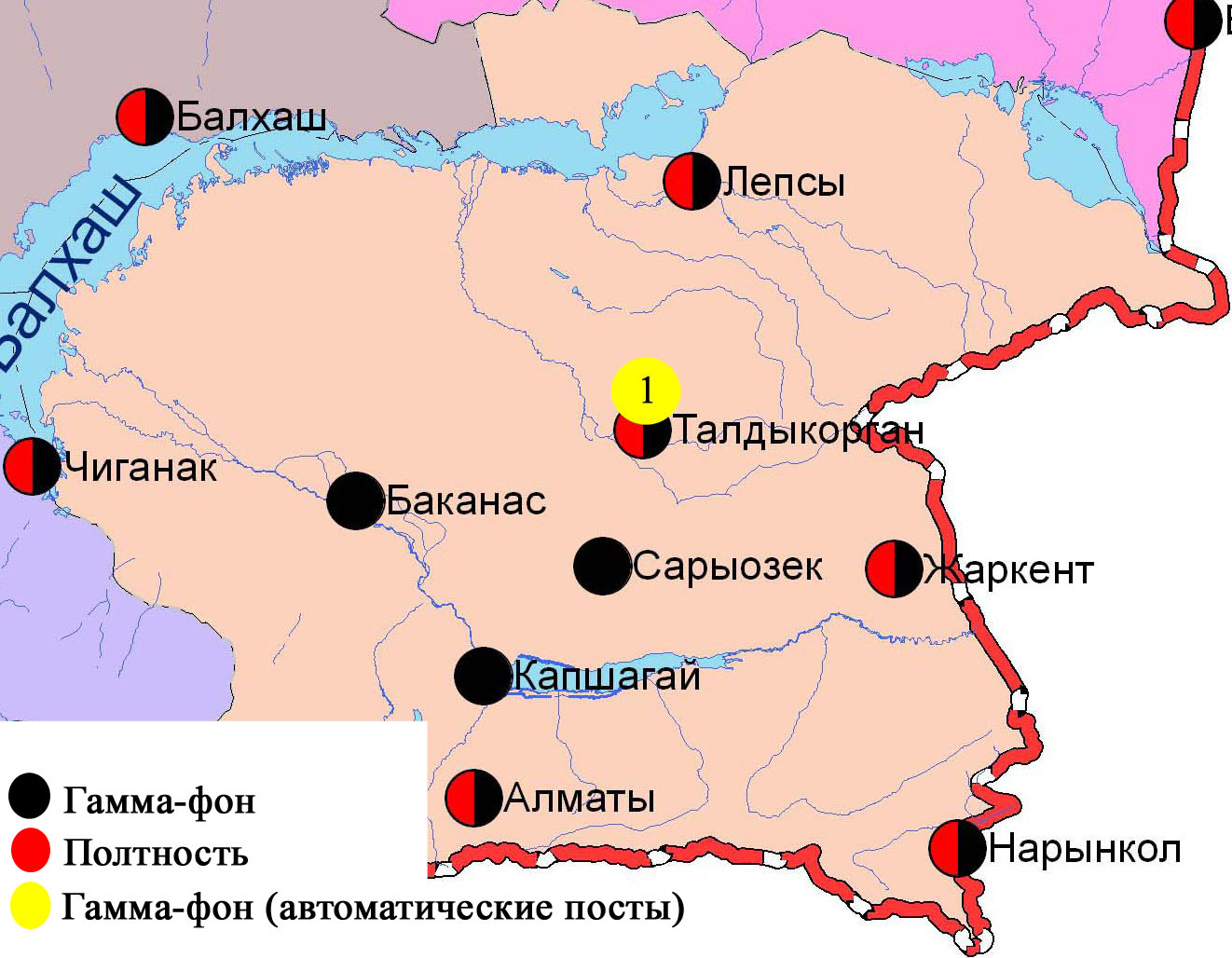 Рис. 3.6 Схема расположения метеостанций за наблюдением уровня радиационного гамма-фона и плотностью радиоактивных выпадений на территории Алматинской областиСостояние окружающей среды Атырауской областиСостояние загрязнения атмосферного воздуха по городу АтырауНаблюдения за состоянием атмосферного воздуха велись на4 стационарных постах (рис 4.1, таблица 37).Таблица 37Место расположения постов наблюдений и определяемые примеси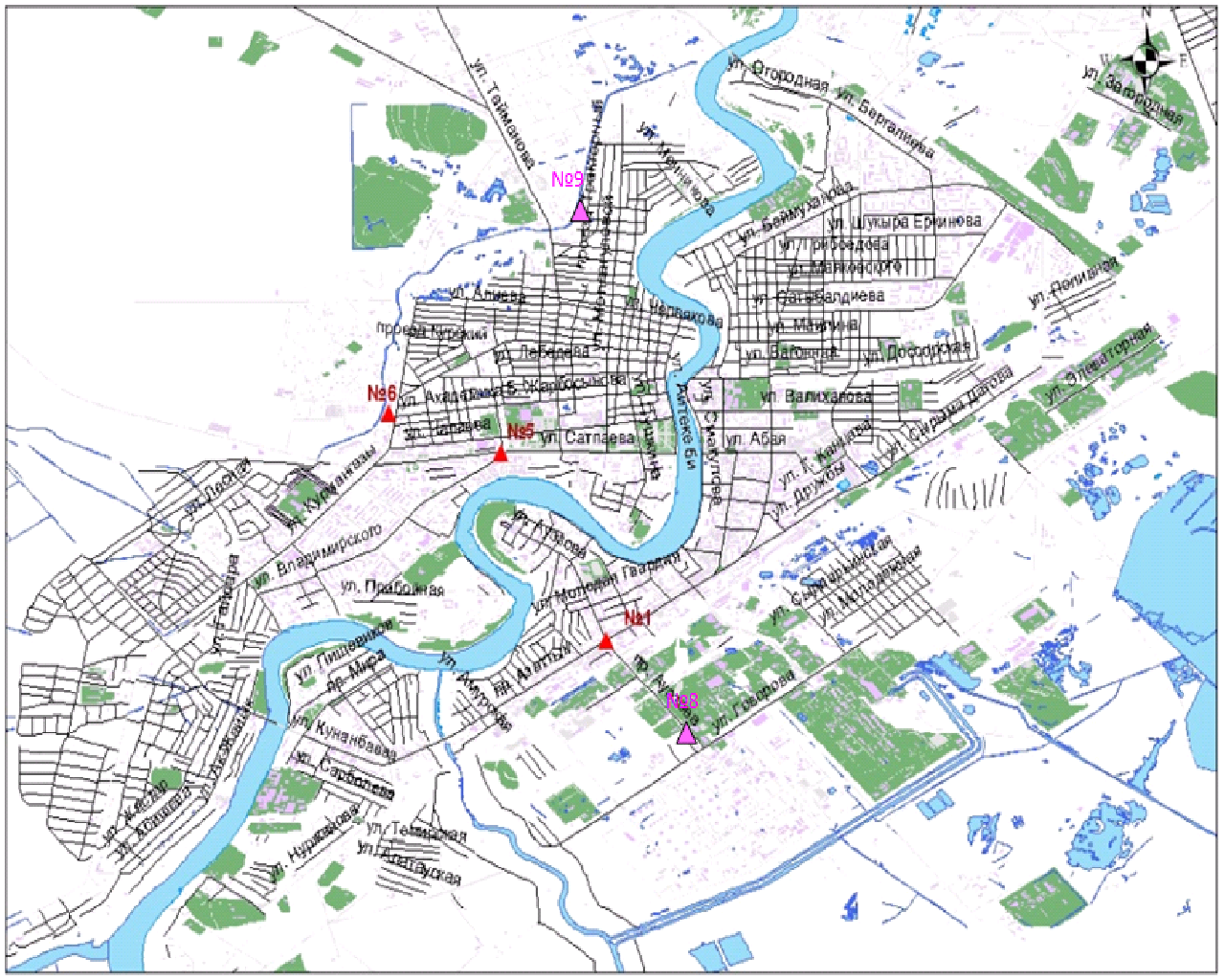 Рис. 4.1. Схема расположения стационарной сети наблюдений за загрязнением атмосферного воздуха города АтырауТаблица 38Характеристика загрязнения атмосферного воздуха города АтырауОбщая оценка загрязнения атмосферы.По данным стационарной сети наблюдений (рис.4.1) атмосферный воздух города оценивался высокимуровнем загрязнения,он определялся по значениямСИ равным 9,5 (высокий уровень), НП =9,8% (повышенный уровень) по сероводороду(табл.1 и табл.1.1).В целом по городу среднемесячные концентрации составили: по взвешенным веществам – 1,7 ПДКс.с, по озону – 1,2 ПДКс.с, других загрязняющих веществ – не превышали ПДК.Число случаев превышения более 1 ПДК зафиксированопо взвешенным веществам –31случай, по взвешанным частицам РМ-2,5 – 6,по взвешанным частицам РМ-1 - 76 случаев,по озону- 4 случая, по сероводороду – 481 случай,также  более 5ПДК по сероводороду – 30(таблица 38).Состояние атмосферного воздуха по городу КульсарыНаблюдения за состоянием атмосферного воздуха в городе Кульсары велись на 1 стационарном посту(рис. 4.2, таблица 39).Таблица 39Место расположения постов наблюдений и определяемые примеси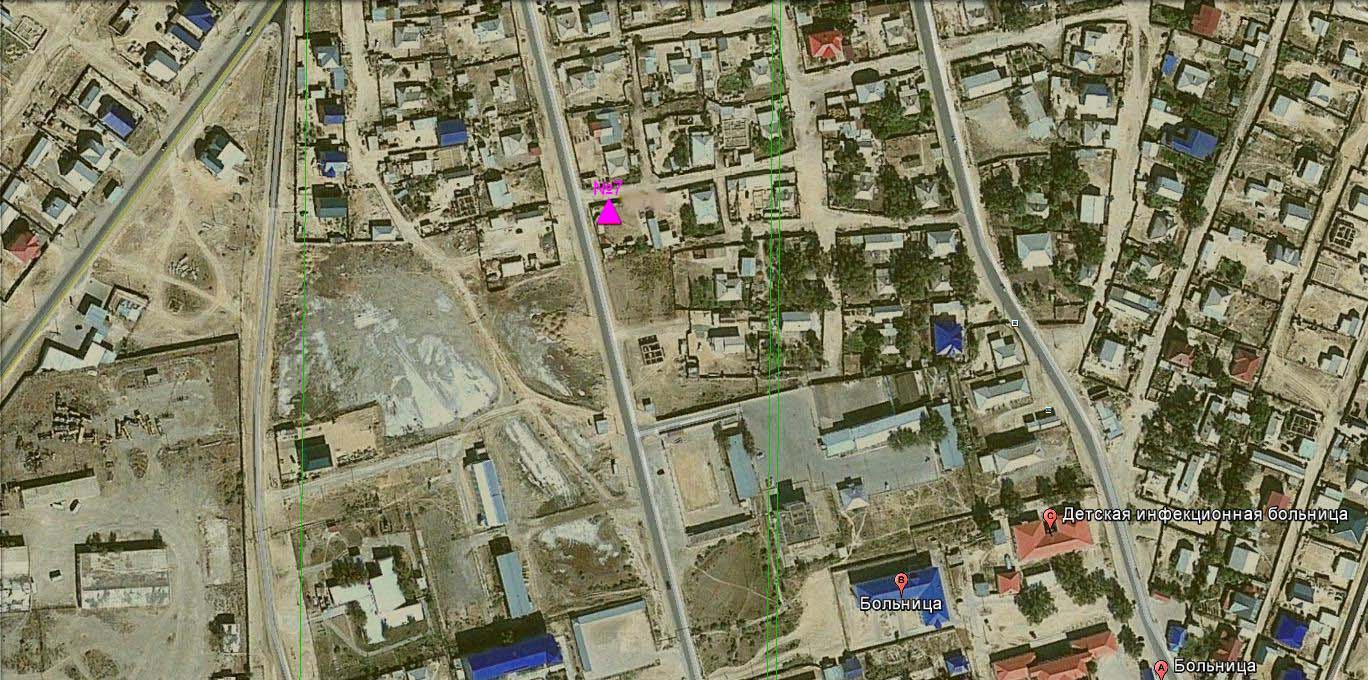 Рис. 4.2 Схема расположения стационарной сети наблюденийза загрязнением атмосферного воздуха города  Кулсары	Таблица 40Характеристика загрязнения атмосферного воздуха города КулсарыОбщая оценка загрязнения атмосферы. По данным стационарной сети наблюдений(рис.4.2), атмосферный воздух города в целом характеризуется повышенным уровнем загрязнения, он определялся значениями СИ равным 4,8 (повышенный уровень) и НП = 0,7 % (низкий уровень)(табл.1 и табл.1.1). В целом по городу среднемесячные концентрации озона составила – 1,1ПДКс.с,остальных загрязняющих веществ – не превышали ПДК.Число случаев превышения более 1 ПДК зафиксировано по сероводороду–22 случая(таблица 40).4.3 Состояние атмосферного воздуха по данным эпизодических наблюдений города КульсарыНаблюдения за загрязнением воздухав городе Кульсары проводились на 3точках(Точка №1 – район железнодорожного вокзала со стороны ТОО «Тенгизшевройл», точка №2 – в центре города возле главпочты, точка № 3 - на въезде и выезде из города, точка).Измерялись концентрации взвешенных частиц (РМ-10), диоксида серы, оксида углерода,диоксида азота, оксида азота, сероводорода, фенола, углеводородов (С12-С19), аммиака, формальдегида и метана.Максимальная концентрация взвещенных частиц на точках № 1, №2, №3  составила 2,33 ПДК. Концентрации остальных веществ по данным наблюдений находились в пределах допустимой нормы(таблица 41).Таблица 41Максимальные концентрации загрязняющих веществ по даннымнаблюдений в городе Кульсары 4.4 Состояние атмосферного воздуха по данным эпизодических наблюденийпоселка Жана КаратонНаблюдения за загрязнением воздухав городе Жана Каратон проводились на 3точках(Точка №1 – 86 км от железнодорожной станции Кульсары-въезд, точка №2 – 5 км от СЗЗ от факела (санитарно-защитная зона), точка № 3 - жилая зона 8-10 км от факела (от СЗЗ)).Измерялись концентрации взвешенных частиц (РМ-10), диоксида серы, оксида углерода,диоксида азота, оксида азота, сероводорода, фенола, углеводородов (С12-С19), аммиака, формальдегида и метана.Максимальная концентрация взвещенных частиц на всех точках составила1,7 ПДК. Концентрации остальных веществ по данным наблюдений находились в пределах допустимой нормы(таблица 42).Таблица 42Максимальные концентрации загрязняющих веществ по даннымнаблюдений в поселке Жана Каратон4.5 Состояние атмосферного воздуха по данным эпизодических наблюденийсела ГанюшкиноНаблюдения за загрязнением воздухав селе Ганюшкино проводились на 3точках(Точка №1 – возле МС Ганюшкино, точка №2 – район железнодорожного вокзала, точка № 3 - село Жыланды 200 м от школы).Измерялись концентрации взвешенных частиц (РМ-10), диоксида серы, оксида углерода,диоксида азота, оксида азота, сероводорода, фенола, углеводородов (С12-С19), аммиака, формальдегида и метана.Максимальная концентрация взвещенных частиц на точках № 1, №2, №3  составила 1,6 ПДК. Концентрации остальных веществ по данным наблюдений находились в пределах допустимой нормы (таблица 43).Таблица 43Максимальные концентрации загрязняющих веществ по даннымнаблюдений в селе ГанюшкиноСостояние атмосферного воздуха на месторожденияхАтырауской областиНаблюдения за состоянием атмосферного воздуха проводились по трем контрольным точкам на 5 месторождениях: Жанбай, Забурунье, Доссор, Макат, Косшагыл. Определялись содержание взвешенных веществ, диоксида серы, оксида углерода, диоксида азота, аммиака и сероводорода.По данным наблюдений на месторождениях Жанбай, Забурунье, Макат, Косшагылконцентрация взвешенных веществ находилось в пределах 1,0-2,2 ПДК. Остальные примеси находились в пределах нормы.4.7Химический состав атмосферных осадков на территории Атырауской области за 1 полугодие 2015 годаНаблюдения за химическим составом атмосферных осадков заключались в отборе проб дождевой воды на 3 метеостанциях (Атырау, Ганюшкино, Пешной) (рис. 4.3.).Концентрации всех определяемых загрязняющих веществ в осадках не превышают предельно допустимые концентрации (ПДК).В пробах осадков преобладало содержание гидрокарбонатов 23,77  %, хлоридов 21,98 %, сульфатов 19,39 %, ионов калия 13,10 % и ионов кальция 12,47 %. Наибольшая общая минерализация отмечена на М Пешной – 321,2 мг/л, наименьшая на МГанюшкино – 36,71 мг/л.Удельная электропроводимость атмосферных осадковнаходилась в пределах от 61,96 (М Ганюшкино) до 540,8 мкСм/см (М Пешной).Кислотность выпавших осадков имеет характер слабощелочной среды, находится в пределах от 5,77 (М Ганюшкино) до 6,2  (М Атырау).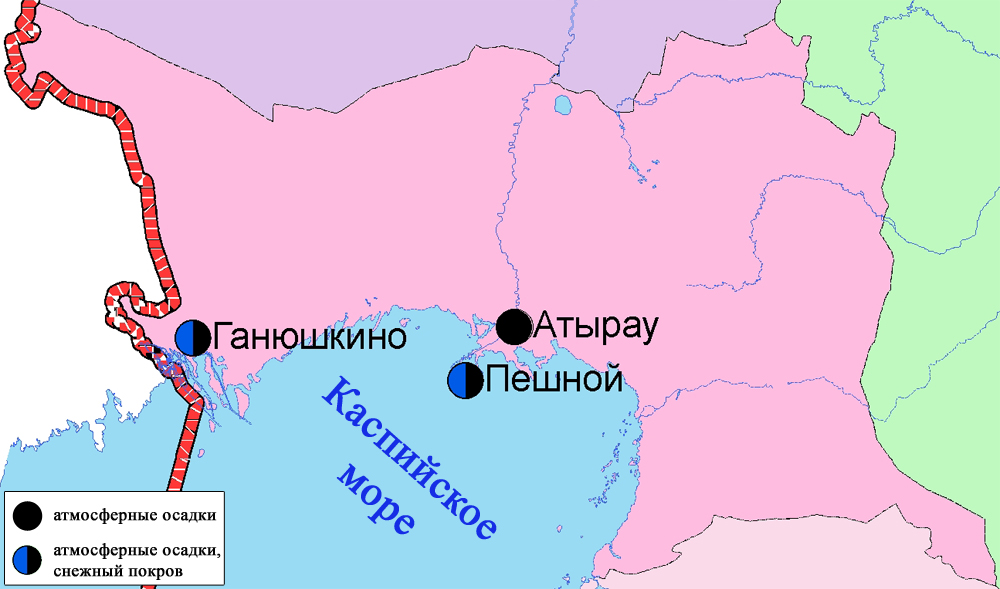 Рис. 4.3 Схема расположения метеостанций за наблюдением атмосферных осадков и снежного покрова на территории Атырауской области4.8 Качество поверхностных вод на территории Атырауской областиНаблюдения за загрязнением поверхностных вод на территории Атырауской области проводились на 4-х водных объектах: в реках Жайык, Шароновка, Кигач, Эмба.В реке Жайык температура воды находилась в пределах 19,8-26,7 ºC, водородный показатель равен 8,5 концентрация растворенного в воде кислорода 9,78 мг/дм3, БПК5- 4,79 мг/дм3. Превышения ПДК не обнаружено.В реке Шароновка температура воды находилась в пределах 28 ºC, водородный показатель равен 14, концентрация растворенного в воде кислорода 9,67 мг/дм3, БПК5  4,75 мг/дм3. Превышения ПДК были зафиксированы по веществам из групп биогенных и неорганических веществ (азот нитритный – 1,3 ПДК), тяжелых металлов (медь – 1,2 ПДК) В реке Кигач температура воды находилась в пределах 20,4-26,2 ºC, водородный показатель равен 8,7, концентрация растворенного в воде кислорода 9,87 мг/дм3, БПК5 – 4,85 мг/дм3. Превышения ПДК были зафиксированы по веществам из групп главных ионов (сульфаты – 1,1 ПДК), биогенных и неорганических веществ (азот нитритный – 1,1 ПДК), тяжелых металлов (медь – 1,1 ПДК), органических веществ (нефтепродукты – 1,1 ПДК). В реке Эмба температура воды составила 8,0 ºC, водородный показатель равен 11,0, концентрация растворенного в воде кислорода 9,1 мг/дм3, БПК5 – 4,48 мг/дм3. Превышения ПДК были зафиксированы по веществам из группы биогенных и неорганических веществ (бор – 1,1 ПДК).Качество воды водных объектов на территории Атырауской области оценивается следующим образом:вода «нормативнго чистая» – река Жайык, вода «умеренного уровня загрязнения» – реки Шароновка, Кигач, Эмба. По сравнению с 3 кварталом 2014 года качество воды в реках Жайык, Шароновка, Кигач и – существенно не изменилось.По сравнению с 2 кварталом 2015 года качество воды в реках Шароновка, Кигач и Эмба – ухудшилось, в реке Жайык – существенно не изменилось.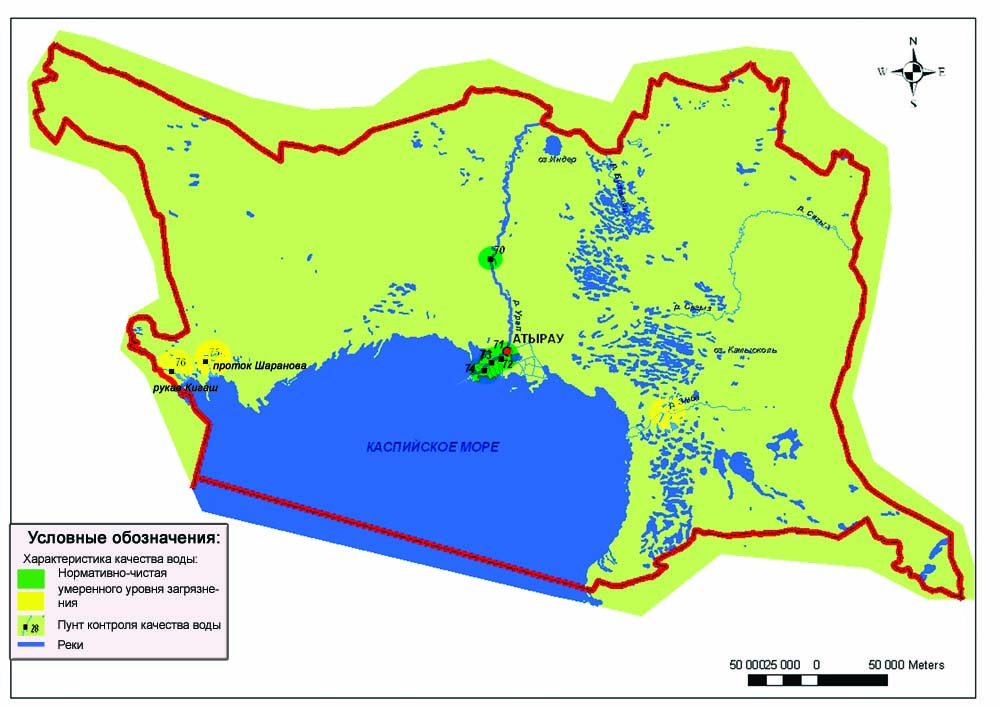    Рис. 4.4  Характеристика качества поверхностных вод Атырауской области4.9 Состояние морских вод по гидрохимическим показателямна прибрежных станциях и на станциях вековых разрезовАтырауской области за 3 кварталНаблюдения за состоянием морских вод на прибрежных станциях и на станциях вековых разрезов проводились в 3 квартале 2015 года на территории Атырауской области.Качество морской воды на прибрежных станциях Морской судоходный канал, Тенгизское месторождение, взморье р.Жайык истанциях вековых разрезовострова залива Шалыги-Кулалы, дополнительный разрез «А» и «В», в районе Курмангазы, Дархан, затопленных скважин,о. Кулалы оценивалось как «нормативно-чистая». Превышений ПДК не наблюдалось.В районе Курмангазы качество морской воды оценивается как «умеренного уровня загрязнения». Превышение нормы наблюдалось по органическим веществам (нефтепродукты – 1,1 ПДК).В 3 квартале 2014 года качество морских вод на всех наблюдаемых прибрежных станциях и станциях вековых разрезов оценивалось как «умеренно загрязненная».В сравнении со 2 кварталом 2015года качество морской воды на станциях Морской судоходный канал, Тенгизское месторождение, взморье р. Жайык, дополнительный разрез «А» и «В»,разрезе острова залива Шалыги-Кулалы, Дархан, о. Кулалы – значительно не изменилось; в районе затопленных скважин, Каламкас – улучшилось; в районе Каламкас – ухудшилось.4.10 Состояние донных отложений моря на прибрежных станциях и на станциях вековых разрезов на территории Атырауской областиМорской судоходный канал р. Урал. В пробах донных отложений моря содержание нефтепродуктов находилось в пределах 266,1 -281,5 мг/кг, меди 0,40-1,4 мг/кг, хрома (6+) – 0,18-0,25 мг/кг, кадмия 0,0 мг/кг, никеля 1,4-1,5 мг/кг, марганца – 3,93-4,12 мг/кг, свинца 0,0 мг/кг, цинка 1,87-2,12 мг/кг.Тенгизское месторождение. В пробах донных отложений моря содержание нефтепродуктов находилось в пределах 244,8-313,0 мг/кг, меди 1,22-1,33 мг/кг, хрома (6+) – 0,35-0,69  мг/кг, кадмия 0,0 мг/кг, никеля 1,23-1,97 мг/кг, марганца – 3,55-4,64 мг/кг, свинца 0,0 мг/кг, цинка 1,92-2,88 мг/кг.Взморье р.Урал. В пробах донных отложений моря содержание нефтепродуктов находилось в пределах 313,3-363,0 мг/кг, меди 0,43-1,86 мг/кг, хрома (6+) – 0,33-0,78 мг/кг, кадмия 0,0 мг/кг, никеля 1,4-1,82 мг/кг, марганца – 3,87-5,15 мг/кг, свинца 0,0 мг/кг, цинка 2,17-2,90 мг/кг.Станция вековых разрезов Шалыги-Кулалы. В пробах донных отложений моря содержание нефтепродуктов находилось в пределах 266,8-344,2 мг/кг, меди 1,20-1,41 мг/кг, хрома (6+) – 0,20-0,46 мг/кг, кадмия 0,0 мг/кг, никеля 1,55-2,0 мг/кг, марганца – 2,92-4,53 мг/кг, свинца 0,0 мг/кг, цинка 2,3-3,5 мг/кг.Дополнительные разрезы А и В. В пробах донных отложений моря содержание нефтепродуктов находилось в пределах 301,341,3 мг/кг, меди 1,23-1,56мг/кг, хрома (6+) – 0,51-1,46 мг/кг, кадмия 0,0 мг/кг, никеля 1,3-2,6 мг/кг, марганца – 3,1-4,5 мг/кг, свинца 0,0 мг/кг, цинка 2,15-3,41 мг/кг.Пробы донных отложений моря отобраны на станциях вековых разрезов Кендерли-Дивичи, Песчанный-Дербент, Мангышлак-Чечень содержание марганца находилось в пределах 3,55-4,12 мг/кг, хрома (6+) – 0,51-1,12 мг/кг, нефтепродуктов – 222,3-323,1 мг/кг, цинка – 2,11-3,11 мг/кг, никеля 1,25-2,36 мг/кг, свинца и кадмия 0,0 мг/кг, меди – 1,2-1,65 мг/кг.В районе Курмангазы, Дархан и Каламкас. В пробах донных отложений моря содержание нефтепродуктов находилось в пределах 271,1-313,5 мг/кг, меди 1,11-1,63 мг/кг, хрома (6+) – 0,65-0,99 мг/кг, кадмия 0,0 мг/кг, никеля 1,66-2,32 мг/кг, марганца – 2,0-3,21 мг/кг, свинца 0,0 мг/кг, цинка 2,1-2,9 мг/кг.Район затопленных скважин. В пробах донных отложений моря содержание нефтепродуктов находилось в пределах 211,96-330,1 мг/кг, меди 1,29-1,37 мг/кг, хрома (6+) – 0,51-0,98 мг/кг, кадмия 0,0 мг/кг, никеля 1,55 – 2,98 мг/кг, марганца – 2,37-4,23 мг/кг, свинца 0,0 мг/кг, цинка 2,1-2,65 мг/кг.Район о. Кулалы. В пробах донных отложений моря содержание нефтепродуктов находилось в пределах 211,3-285,0 мг/кг, меди 1,34-1,55 мг/кг, хрома (6+) – 0,22-0,99 мг/кг, кадмия 0,0 мг/кг, никеля 1,85-2,15 мг/кг, марганца – 3,4-4,18 мг/кг, свинца 0,0 мг/кг, цинка 2,17-3,22 мг/кг.4.11 Состояние загрязнения почвы на месторождениях Атырауской областиНаблюдения за состоянием почв проводились по пяти контрольным точкам на 5 месторождениях Северного Каспия - Жанбай, Забурунье, Доссор, Макат, Косшагыл. В пробах почвы определялись содержание нефтепродуктов, кадмия, свинца, меди, хрома и цинка.На всех месторождениях содержание нефтепродуктов находились в пределах 0,003 – 2,79 мг/кг. На территории месторождений  концентрации определяемых примесей не превышали допустимую норму.4.12 Радиационный гамма-фон Атырауской областиНаблюдения за уровнем гамма излучения на местности осуществлялись ежедневно на 3-х метеорологических станциях (Атырау,  Пешной, Кульсары) и на 1-ом автоматическом посту наблюдений за загрязнением атмосферного воздуха г. Кульсары (№7), (рис 4.5).Средние значения радиационного гамма-фона приземного слоя атмосферы по населенным пунктам области находились в пределах 0,07-0,19 мкЗв/ч. В среднем по области радиационный гамма-фон составил 0,12 мкЗв/ч и находился в допустимых пределах.4.13 Плотность радиоактивных выпадений в приземном слое атмосферыКонтроль за радиоактивным загрязнением приземного слоя атмосферы на территории Атырауской области осуществлялся на 1-ой метеорологической станции (Атырау) путем отбора проб воздуха горизонтальными планшетами (рис.4.4). На станции проводился пятисуточный отбор проб.Среднесуточная плотность радиоактивных выпадений в приземном слое атмосферы на территории области колебалась в пределах 0,7–2,1 Бк/м2. Средняя величина плотности выпадений по области составила 1,1 Бк/м2, что не превышает предельно-допустимый уровень.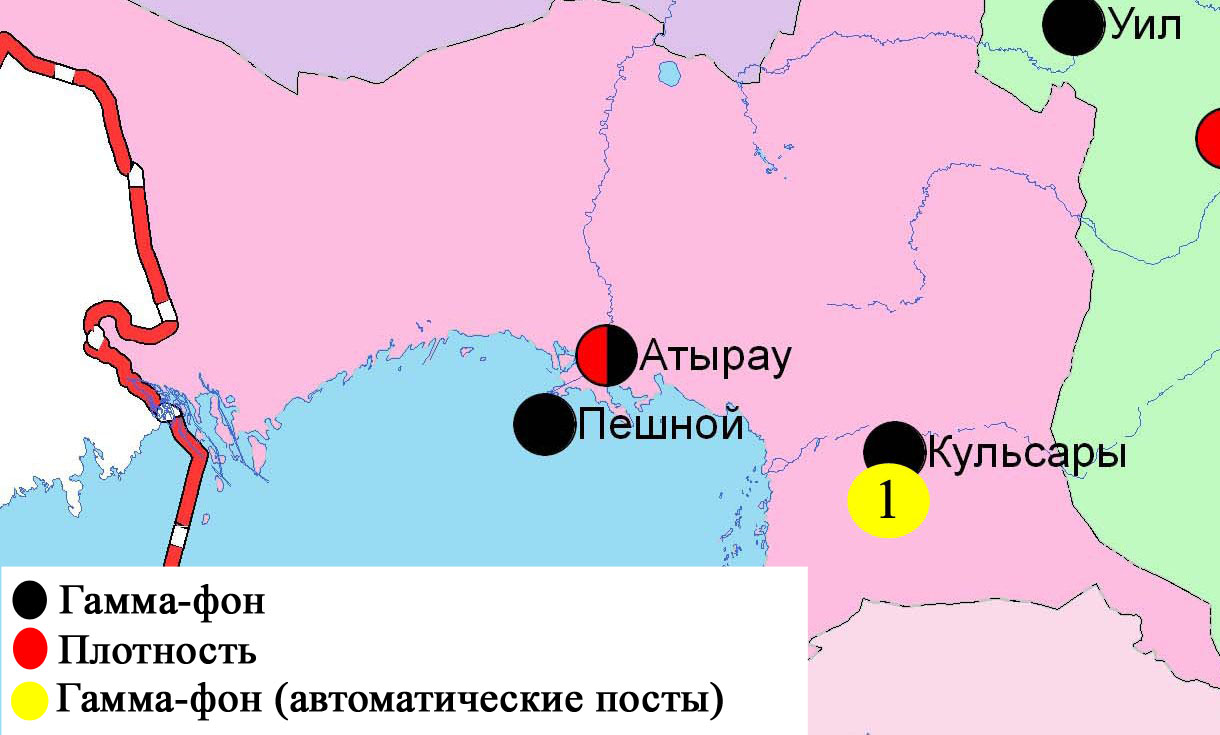 Рис. 4.5 Схема расположения метеостанций за наблюдением уровня радиационного гамма-фона и плотностью радиоактивных выпадений на территории Атырауской областиСостояние окружающей среды Восточно-Казахстанской области5.1 Состояние загрязнения атмосферного воздухапо городу Усть-КаменогорскНаблюдения за состоянием атмосферного воздуха в городе Усть-Каменогорсквелись на7 стационарных постах(рис.5.1, таблица 44).Таблица 44Место расположения постов наблюдений и определяемые примеси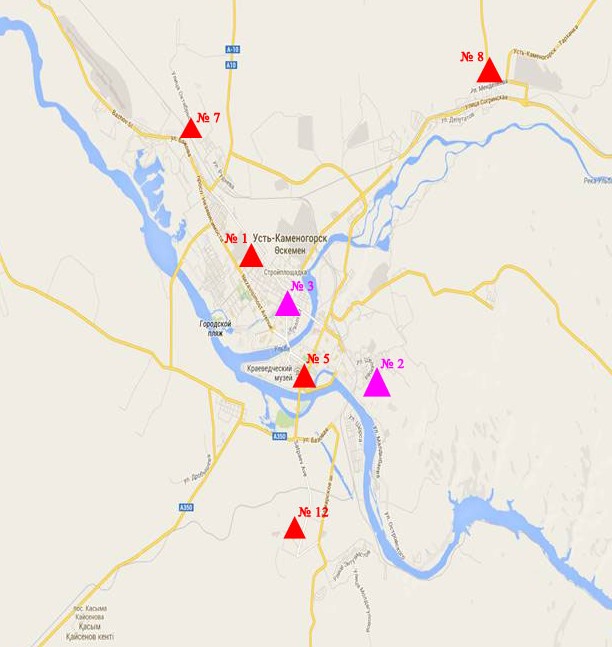 Рис.5.1 Схема расположением стационарной сети наблюденийза загрязнением атмосферного воздуха города Усть-КаменогорскТаблица 45Характеристика загрязнения атмосферного воздухагорода Усть-КаменогорскОбщая оценка загрязнения атмосферы.По данным стационарной сети наблюдений (рис.5.1), в целом город характеризуетсяоченьвысоким уровнем загрязнения,он определялся значением НП равным 52,1% (очень высокий уровень), значение СИ= 5,0 (высокий уровень) по сероводороду(табл.1 и табл.1.1).В целом по городу среднемесячные концентрации составили: диоксида серы – 1,8 ПДКс.с., диоксида азота – 1,1 ПДКс.с., озона – 1,8 ПДКс.с., фенола – 1,0 ПДКс.с., других загрязняющих веществ – не превышали ПДК.Число случаев превышения более 1 ПДК по взвешенным веществам – 2, по диоксиду серы – 69, по оксиду углерода – 26, по диоксиду азота – 5, по оксиду азота – 10,по озоноу – 4, по сероводороду – 2112, также были выялены превышения более 5 ПДК по сероводороду – 1 случай(таблица 45).Состояние загрязнения атмосферного воздуха по городу РиддерНаблюдения за состоянием атмосферного воздуха велись на 3стационарных постах(рис.5.2, таблица 46).Таблица 46Место расположения постов наблюдений и определяемые примеси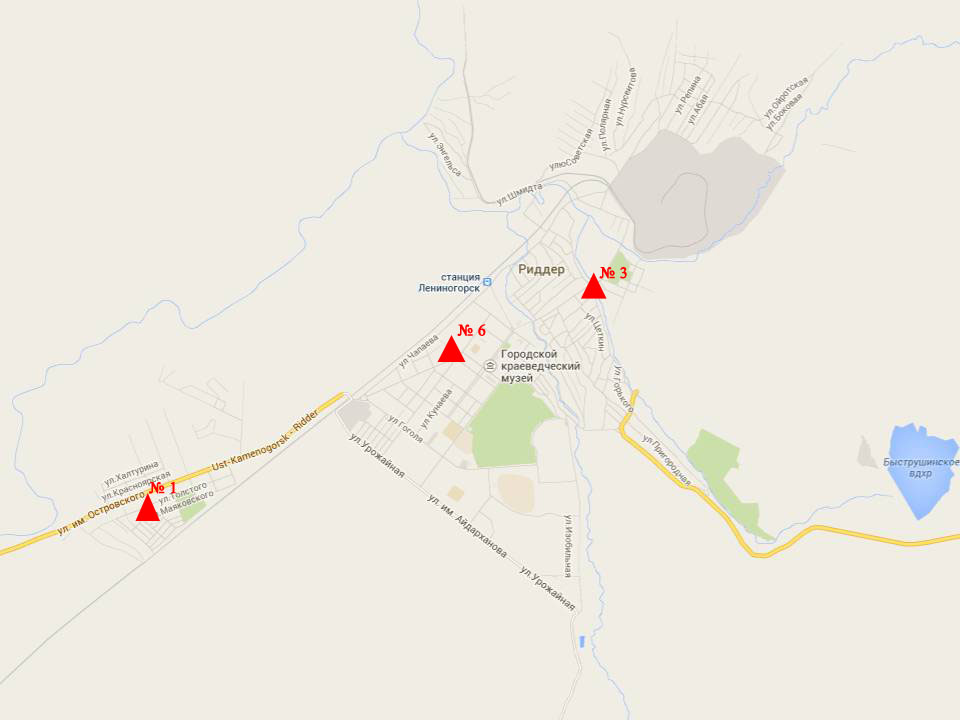 Рис.5.2. Схема расположения стационарной сети наблюдений за загрязнением атмосферного воздуха города  РиддерТаблица 47Характеристика загрязнения атмосферного воздуха города РиддерОбщая оценка загрязнения атмосферы.По данным стационарной сети наблюдений (рис.5.2) в 3 квартале атмосферный воздух города в целом характеризуется оченьвысоким уровнем загрязнения.Он определялся  значением НП равным 80,4%(очень высокий уровень), СИ = 9,0 (высокий уровень). Воздух города более всего загрязнен сероводородом(табл.1 и табл.1.1).В целом по городу среднемесячные концентрации составили: диоксида серы – 1,2 ПДКс.с., диоксида азота – 1,8 ПДКс.с., озона– 2,3 ПДКс.с., мышьяка – 1,7 ПДКс.с., других загрязняющих веществ – не превышали ПДК.Были зарегистрированы случаи превышения более 1 ПДКпо диоксиду серы – 55, по оксиду азота – 56,по сероводороду –3212 случая, по аммиаку – 47 случаев, так же зафиксированы случаи превышений более 5 ПДК: по оксиду азота – 32 и по аммиаку – 13 случаев(таблица 47).	Состояние загрязнения атмосферного воздуха по городу СемейНаблюдения за состоянием атмосферного воздуха велись на 4стационарных постах(рис.5.3, таблица 48).Таблица 48Место расположения постов наблюдений и определяемые примеси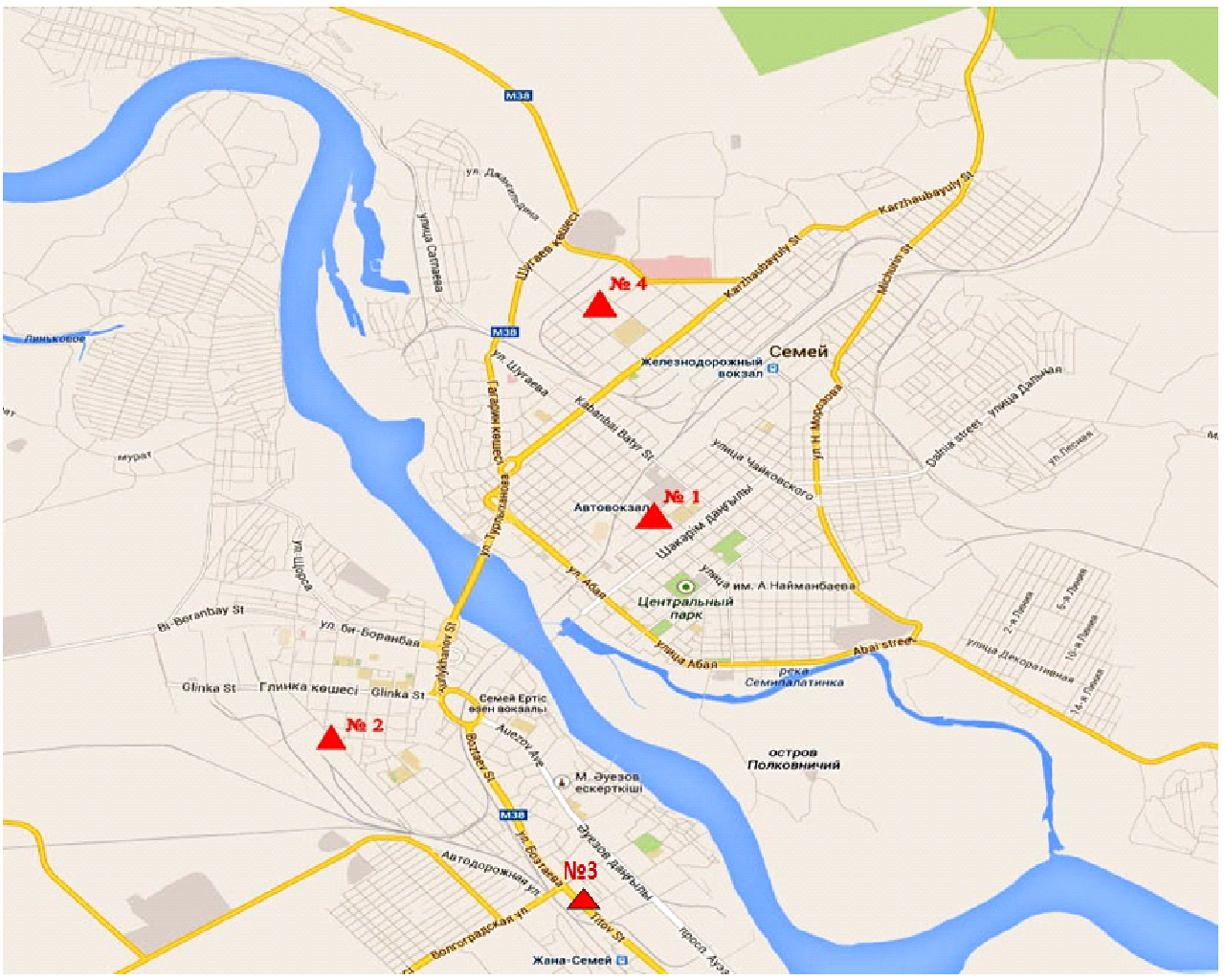 Рис.5.3 Схема расположения стационарной сети наблюденийза загрязнением атмосферного воздуха города СемейТаблица 49Характеристика загрязнения атмосферного воздуха города СемейОбщая оценка загрязнения атмосферы.По данным стационарной сети наблюдений (рис.5.3) атмосферный воздух города характеризуется повышеннымуровнем загрязнения,он определялся значениями СИ равным 4,2 и НП= 0,0 по сероводороду(табл.1 и табл.1.1). В целом по городу среднемесячные концентрации составили: озона– 1,9 ПДКс.с., фенола – 1,9ПДКс.с., других загрязняющих веществ – не превышали ПДК. Число случаев превышения более 1 ПДК по сероводороду составило 702 случая, по взвешанным частицам РМ-2,5 – 67, по взвешанным частицам РМ-10 – 67, оксиду углерода и диоксиду азота – по 1 случаю, по озону – 32 случая (таблица 49).Состояние загрязнения атмосферного воздуха по поселку ГлубокоеНаблюдения за состоянием атмосферного воздуха велись на 2 стационарных постах (рис. 5.4, таблица 50).Таблица 50Место расположения постов наблюдений и определяемые примеси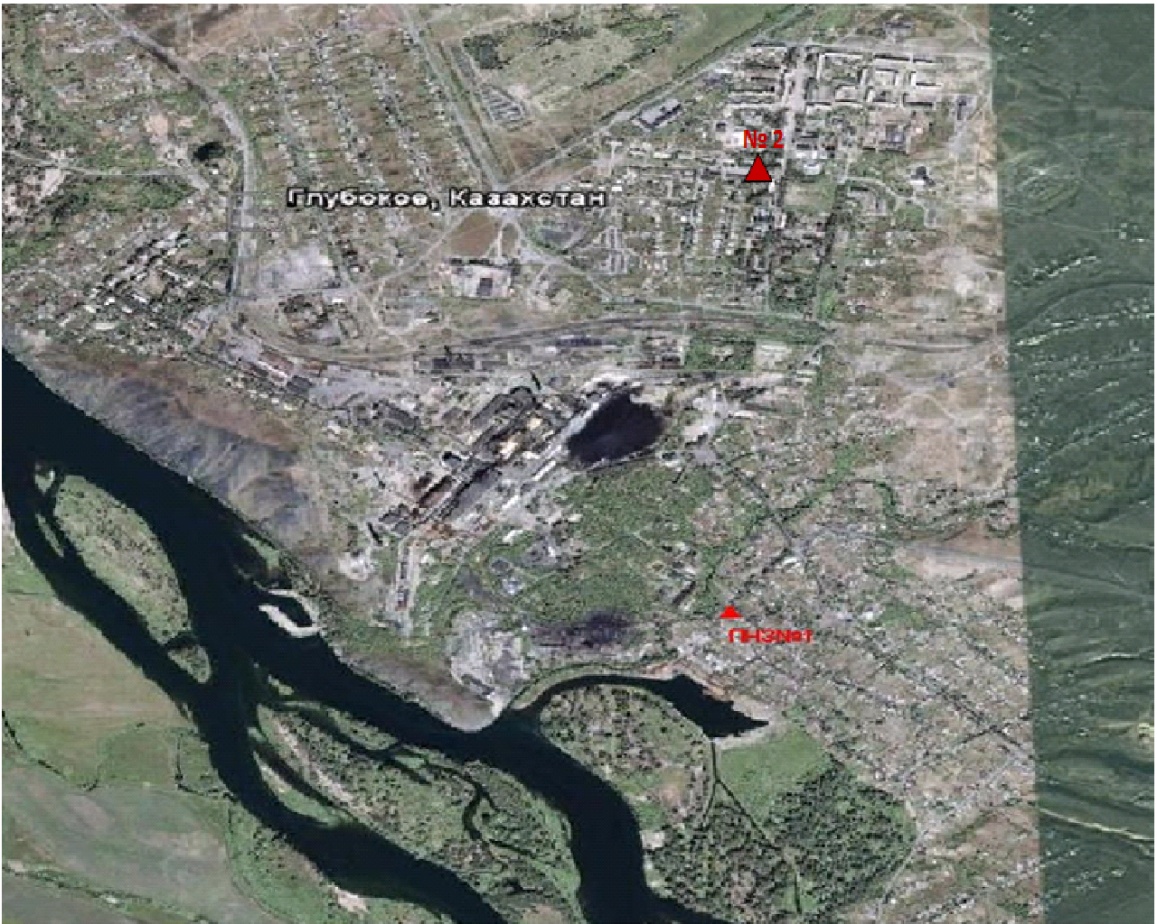 Рис. 5.4. Схема расположения стационарной сети наблюденийза загрязнением атмосферного воздуха в поселке ГлубокоеТаблица 51Характеристика загрязнения атмосферного воздуха поселка ГлубокоеОбщая оценка загрязнения атмосферы.По данным стационарной сети наблюдений (рис.5.4) атмосферный воздух города в целом характеризуется высокимуровнем загрязнения.Он определялся значением НП равным 43,4% (высокий уровень), СИ = 2,6 (повышенный уровень) по озону (табл.1 и табл.1.1).В целом по городу среднемесячная концентрация озонасоставила 4,6ПДКс.с., других загрязняющих веществ – не превышали ПДК.Были зарегистрированы 9 случаев превышения более 1 ПДК по взвешанным частицам РМ-2,5, 6 случаев по взвешанным частицам РМ-10, 1842 случая по озону, 161 случай по сероводороду(таблица 51).Состояние атмосферного воздуха по данным эпизодических наблюдений города ШемонаихаНаблюдения за загрязнением воздуха в городе Шемонаиха проводились на 2 точках (Точка №1 – ул. Чапаева,41, точка №2 – ул. Вокзальная). Измерялись концентрации взвешенных веществ, диоксида азота, диоксида серы, оксида углерода, гамма-фона  и фенола.Максимальная концентрация фенолана точке №1 составила 1,6 ПДК, на№2 -1,4 ПДК, концентрация оксида углерода на точке №1 составила 1,2 ПДК.Концентрации остальных веществ по данным наблюдений находились в пределах допустимой нормы (таблица 52).Таблица 52Максимальные концентрации загрязняющих веществ по данным наблюдений в городе ШемонаихаСостояние атмосферного воздуха по данным эпизодических наблюдений города ЗыряновскНаблюдения за загрязнением воздуха в городе Зыряновск проводились на 2 точках (Точка №1 – ул. Советская,38, точка №2 – ул. Геологическая,38). Измерялись концентрации взвешенных веществ, диоксида азота, диоксида серы, оксида углерода, гамма-фона  и фенола.Максимальная концентрация диоксид азота на точке №1 составила 2,2 ПДК, на№2 -3,0 ПДК. Концентрации остальных веществ по данным наблюдений находились в пределах допустимой нормы (таблица 53).Таблица 53Максимальные концентрации загрязняющих веществ по данным наблюдений в городе ЗыряновскХимический состав атмосферных осадков на территории Восточно-Казахстанской области за 1 полугодие 2015 годаНаблюдения за химическим составом атмосферных осадков заключались в отборе проб дождевой воды на 4 метеостанциях (Риддер, Семей, Улькен Нарын, Усть-Каменогорск) (рис. 5.5.).Концентрации всех определяемых загрязняющих веществв осадках не превышают предельно допустимые концентрации, за исключением кадмия.Концентрация кадмия на М Усть-Каменогорск составила  1,1 ПДК.В пробах осадков преобладало содержаниегидрокарбонатов 32,6 %, сульфатов 24,9 %, ионов кальция 18,2 %, хлоридов 10,9 %, ионов магния 5,1 %.Наибольшая общая минерализация отмечена на М Улкен Нарын – 53,49 мг/л, наименьшая – 33,05 мг/л – на М Семипалатинск.Удельная электропроводимость атмосферных осадковнаходилась в пределах от 57,92 (М Риддер)до 93,39 мкСм/см (М Улькен Нарын).Кислотность выпавших осадков имеет характер слабощелочной среды и находится в пределах от 6,5 (М Семипалатинск) до 6,8 (М Усть-Каменогорск).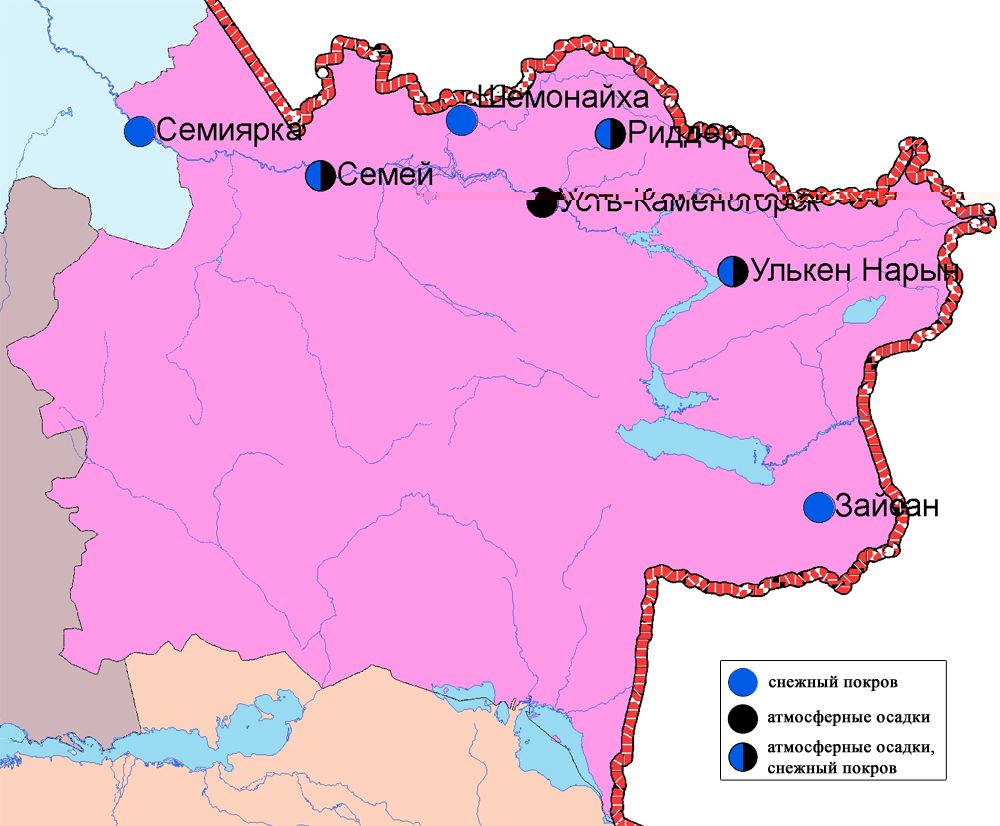 Рис. 5.5 Схема расположения метеостанций за наблюдением атмосферных осадков и снежного покрова на территории Восточно-Казахстанской областиКачество поверхностных вод на территорииВосточно-Казахстанской областиНаблюдения за загрязнением поверхностных вод на территории Восточно-Казахстанской области проводились на 13-ти водных объектах (реки Кара Ертис, Ертис, Брекса, Тихая, Ульби, Глубочанка, Красноярка, Оба, Емель, Буктырма, Аягоз, вдхр. Буктырма и Усть-Каменогорское).В реке Кара Ертис температура воды находилась в пределах 14,3-21,1 ºC, водородный показатель 8,04, концентрация растворенного в воде кислорода 8,26 мг/дм3, БПК5 1,16 мг/дм3. Превышения ПДК были зафиксированы по веществам из группы тяжелых металлов (медь – 1,8 ПДК).В реке Ертис температура воды находилась в пределах 11,1-17,9 ºC, водородный показатель 7,57-8,07, концентрация растворенного в воде кислорода 9,32 мг/дм3, БПК5 1,54 мг/дм3. Превышения ПДК были зафиксированы по веществам из группы тяжелых металлов (медь – 1,7 ПДК).В реке Буктырма температура воды находилась в пределах 19,2-19,4 ºC, водородный показатель 8,03-8,04, концентрация растворенного в воде кислорода 9,33 мг/дм3, БПК5 1,13 мг/дм3. Превышения ПДК были зафиксированы по веществам из группы тяжелых металлов (медь – 1,4 ПДК).В реке Брекса температура воды находилась в пределах 14,6-15,3 ºC, водородный показатель 7,53-7,64, концентрация растворенного в воде кислорода 9,28 мг/дм3, БПК5 1,57 мг/дм3. Превышения ПДК были зафиксированы по веществам из групп биогенных веществ (железо общее – 1,1 ПДК), тяжелых металлов (цинк – 45,9 ПДК, медь 8,5 – ПДК, марганец – 6,8 ПДК).В реке Тихая температура воды находилась в пределах 12,7-15,6 ºC, водородный показатель 7,62 – 7,66 концентрация растворенного в воде кислорода 9,63 мг/дм3, БПК5 1,44 мг/дм3. Превышения ПДК были зафиксированы по веществам из группы тяжелых металлов (цинк – 26,3 ПДК, марганец – 6,6 ПДК, медь – 6,2 ПДК, кадмий – 1,2 ПДК).В реке Ульби температура воды находилась в пределах 16,9-20,3 ºC, водородный показатель 7,66 – 8,01, концентрация растворенного в воде кислорода 8,19 мг/дм3, БПК5 1,4 мг/дм3. Превышения ПДК были зафиксированы по веществам из групп биогенных веществ (железо общее – 1,1 ПДК), тяжелых металлов (цинк – 9,1 ПДК, медь – 4,9 ПДК, марганец – 3,2 ПДК).В реке Глубочанка температура воды находилась в пределах 17,1-19,8 ºC, водородный показатель 8,14– 8,22, концентрация растворенного в воде кислорода 7,89 мг/дм3, БПК5 1,65 мг/дм3. Превышения ПДК были зафиксированы по веществам из групп биогенных веществ (железо общее – 1,2 ПДК), тяжелых металлов (цинк – 5,4 ПДК, медь – 4,6 ПДК, марганец – 2,8 ПДК).В реке Красноярка температура воды находилась в пределах 16,5ºC, водородный показатель 8,22 – 8,27, концентрация растворенного в воде кислорода 8,23 мг/дм3, БПК5 1,71 мг/дм3. Превышения ПДК были зафиксированы по веществам из группы тяжелых металлов (цинк – 17,6 ПДК, медь – 5,9 ПДК, марганец – 4,2 ПДК).В реке Оба температура воды находилась в пределах 23,2-24,2 ºC, водородный показатель 8,00 – 8,03, концентрация растворенного в воде кислорода 9,39 мг/дм3, БПК5 2,31 мг/дм3. Превышения ПДК были зафиксированы по веществам из группы тяжелых металлов (медь – 1,6 ПДК).В реке Емель температура воды находилась в пределах 10,7-20,5 ºC, водородный показатель 8,43-8,44, концентрация растворенного в воде кислорода 8,87 мг/дм3, БПК5 1,84 мг/дм3. Превышения ПДК были зафиксированы по веществам из групп главных ионов (сульфаты – 2,7 ПДК, магний – 1,1 ПДК), биогенных веществ (фториды – 2,0 ПДК), тяжелых металлов (медь – 1,5 ПДК, марганец – 1,1 ПДК).В реке Аягоз температура воды находилась в пределах 19,1 ºC, водородный показатель 8,31, концентрация растворенного в воде кислорода 10,0 мг/дм3, БПК5 3,0 мг/дм3. Превышения ПДК были зафиксированы по веществам из групп главных ионов (сульфаты – 1,2 ПДК), биогенных веществ (азот нитритый – 1,9 ПДК), тяжелых металлов (медь – 1,7 ПДК).В Бухтарминском водохранилище температура воды находилась в пределах 18,1-18,8 ºC, водородный показатель 8,22-8,29, концентрация растворенного в воде кислорода 9,21 мг/дм3, БПК5 1,52 мг/дм3. Превышения ПДК были зафиксированы по веществам из группы тяжелых металлов (медь – 1,1 ПДК).В Усть-Каменогорском водохранилище температура воды находилась в пределах 9,4-11,1 ºC, водородный показатель 7,62-7,72, концентрация растворенного в воде кислорода 9,96 мг/дм3, БПК5 1,76 мг/дм3. Превышения ПДК были зафиксированы по веществам из группы тяжелых металлов (медь – 1,3 ПДК).Качество воды водных объектов на территории Восточно-Казахстанской области оценивается следующим образом: вода «умеренного уровня загрязненная» - реки Кара Ертис, Ертис, Буктырма, Глубочанка, Оба, Емель, Аягоз, вдхр. Усть-Каменогорское, Буктырма; вода «высокого уровня загрязнения» - реки Ульби, Красноярка; вода «чрезвычайно высокого уровня загрязнения» - .реки Брекса, Тихая.По сравнению со 2 кварталом 2015 года качество воды в реках Кара Ертис, Ертис, Буктырма, Ульби, Красноярка, Оба, Емель, Аягоз существенно не изменилось; в реке Глубочанка – улучшилось; в реках Брекса, Тихая – ухудшилось.По сравнению с 3 кварталом 2014 года качество воды в реках Кара Ертис, Ертис, Буктырма, Ульби, Глубочанка, Оба, Емель, Аягоз существенно не изменилось, в реках – Брекса, Тихая –ухудшилось, река Красноярка – улучшилось.Высокое загрязнение зафиксировано в реках Тихая (4 случаев ВЗ), Ульби (6 случаев ВЗ), Глубочанка (1случай ВЗ), Красноярка (3 случая ВЗ), Брекса (4 случая ВЗ и 1 случай ЭВЗ). (таблица 7).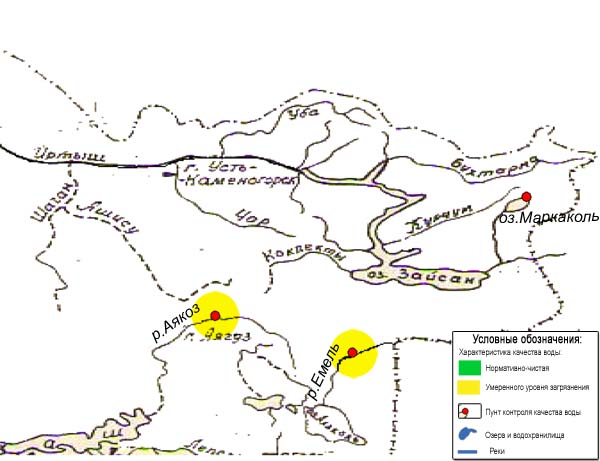 Рис.5.6 Характеристика качества поверхностных вод рек Аякоз и Емель Восточно-Казахстанской области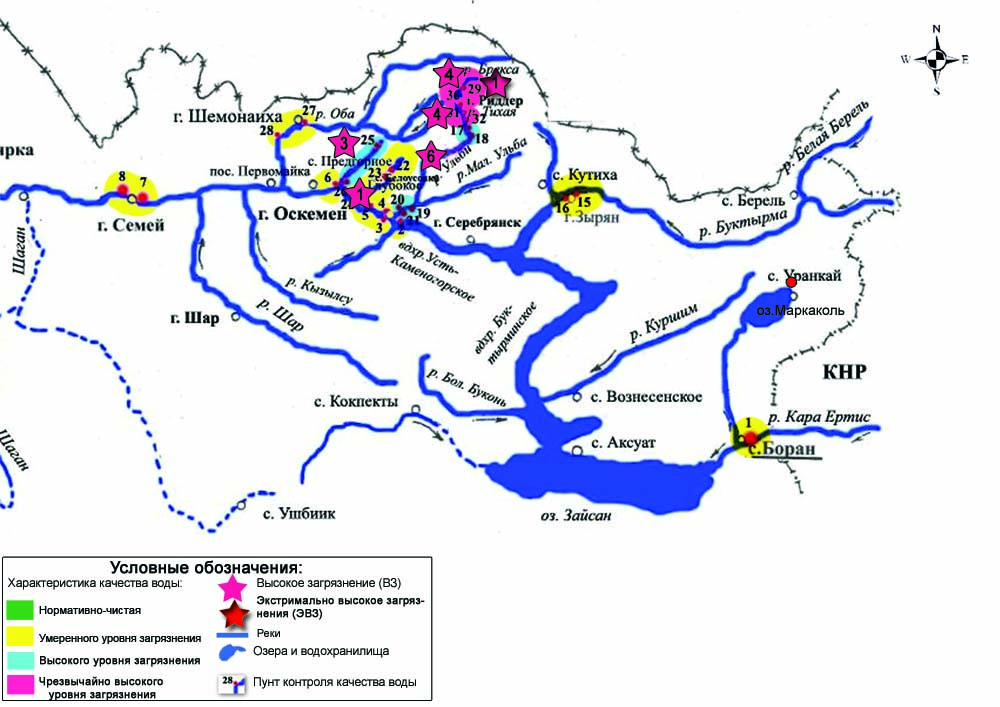 Рис. 5.7  Характеристика качества поверхностных вод Восточно-Казахстанской области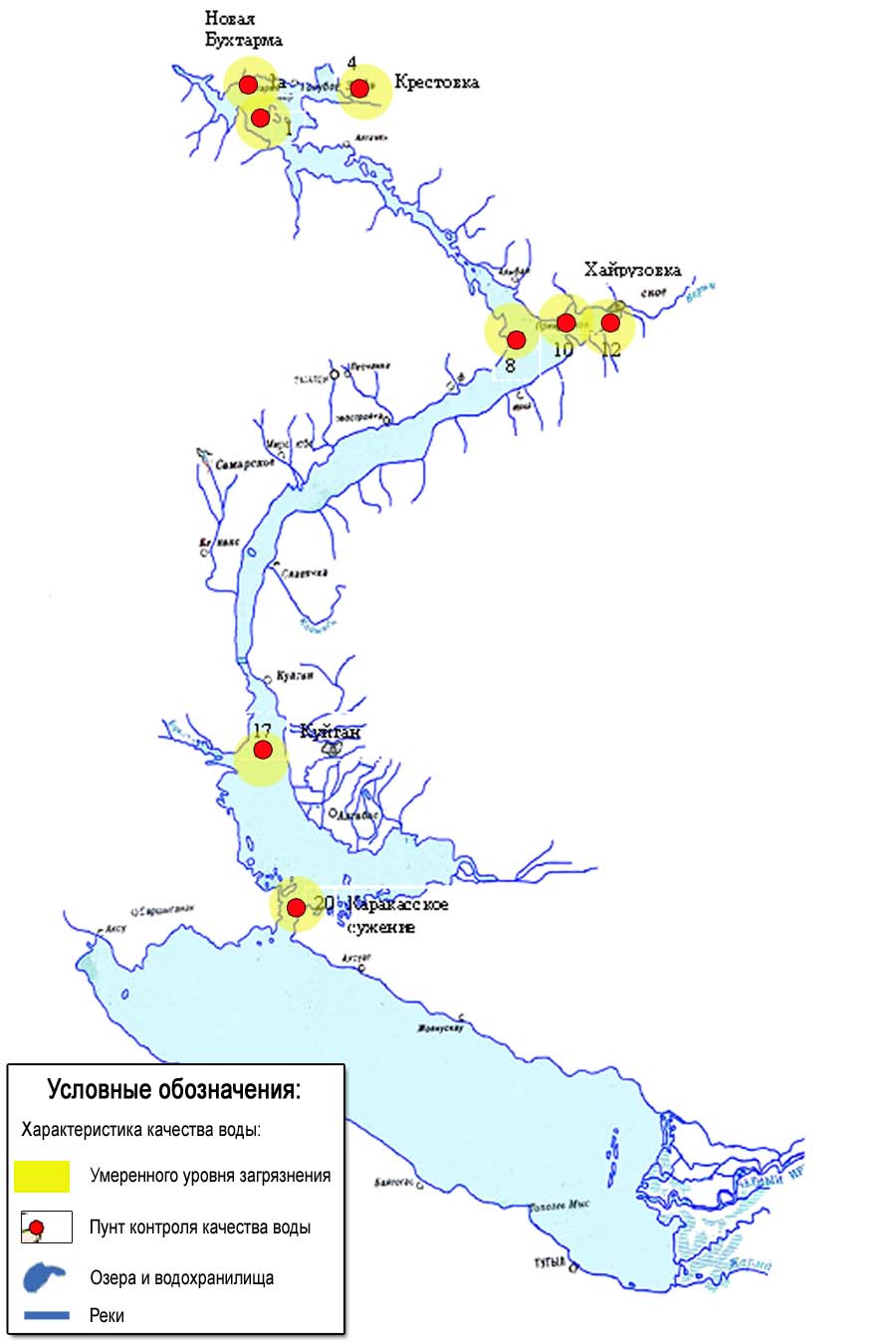 Рис. 5.8  Характеристика качества поверхностных вод вдхр. БухтарминскоеВосточно-Казахстанской области5.9 Характеристика качества поверхностных вод по гидробиологическим и токсикологическим показателям на территории Восточно-Казахстанской областиКачество поверхностных вод водотоков бассейна Верхнего Ертиса в июле-сентябре 2015 г. по токсикологическим показателям не однородно. Пробы воды, отобранные на реках – Емель, Ертис, Кара Ертис, Буктырма, Ульби (Усть-Каменогорск), Оба, Глубочанка(фоновый створ), Красноярка (фоновый створ) не оказывали острого токсического действия на живые организмы. Наиболее неблагоприятная обстановка была отмечена на  р. Ульби (рудник Тишинский). На створе «100м. выше сброса шахтных вод рудн.Тишинский; 1,25 км ниже слияния рр.Громотухи и Тихой» случаи острой токсичности были зарегистрированы в августе и сентябре месяце. Гибель тест-объектов варьировала от 63,3% до 70%. На втором створе «4,8 км ниже сброса шахтных вод рудн.Тишинский» острая токсичность наблюдалась в течение всего третьего квартала, гибель тест-объектов варьировала от 60% до 100%. Наличие острой токсичности также наблюдались на р.Красноярка, на втором створе «1 км ниже впадения р.Березовка; у автодорожного моста», на р.Тихая на створе «в черте города; 0,1 км выше впадения ручья Безымянный» и на  р.Брекса на створе «в черте города; 0,6 км выше устья р.Брекса» в течение всего третьего квартала 2015г. На р.Глубочанка на створе «0,5 км ниже сброса хозфек вод о/с Белоусовский;у автодор.моста» острая токсичность наблюдалась в августе месяце, гибель дафний составила 76,7%.По гидробиологическим показателям  качество воды в реках оценивалось по-разному. По показателям развития перифитона наиболее низкие значения индекса сапробности отмечены на р. Брекса (фоновый створ),  р. Буктырма и р. Оба. Наиболее высокие значения индекса сапробности зарегистрированы на р. Брекса (ниже сбросов), р.Тихая (выше сбросов), р. Красноярка и р. Глубочанка. По показателям макрозообентоса к категории «чистые» отнесены реки: Буктырма, Кара Ертис, Емель, Брекса, Тихая, Ульби (в районе рудн. Тишинский) и Ульба (Каменный Карьер), р.Глубочанка (фоновый и заключительный створ), Красноярка (фоновый створ) и р.Оба. Менее благоприятная обстановка была отмечена на р. Ертис на створе «0,8 км. ниже плотины УК ГЭС», характеризовался IV классом качества - «загрязненные воды». Остальные водотоки оценивались III классом качества, вода умеренно-загрязненная.В июне-августе 2015 г. был проведен отбор гидробиологических и токсикологических проб на Бухтарминском и Усть-Каменогорском водохранилищах. Согласно Программе наблюдений было отобрано 51 проба фитопланктона, 51 проба зоопланктона, 51 проба макрозообентоса и 51 проба воды для биотестирования. По результатам биотестирования в поверхностных водах Бухтарминского  и Усть-Каменогорского водохранилищ в 2015 г. токсичность не зарегистрирована. Однако отмечена гибель тест объектов в 16 пробах на Бухтарминском водохранилище: в районах Каракасского сужения, Хайрузовки, Куйган, Новая Бухтарма, с.Крестовка. Процент гибели дафний варьировал от 3,3 до 43,3 %. В поверхностных водах Усть-Каменогорского водохранилища также отмечалась незначительная гибель тест-объектов, в 21 пробе из 27.  Процент погибших дафний в пробах варьировал от 3,3 до 26,6%.Анализ гидробиологических проб Бухтарминского и Усть-Каменогорского водохранилищ будет проведен в период с сентября по ноябрь 2015г. (Приложение 8).5.10 Радиационный гамма-фон Восточно-Казахстанской областиНаблюдения за уровнем гамма излучения на местности осуществлялись ежедневно на 17 - ти метеорологических станциях (Акжар, Аягуз, Дмитриевка, Баршатас, Бакты, Зайсан, Жалгизтобе, Катон-Карагай, Кокпекты, Куршым, Риддер, Самарка, Семей, Улькен-Нарын, Усть-Каменогорск, Шар, Шемонаиха) (рис. 5.9).Средние значения радиационного гамма-фона приземного слоя атмосферы по населенным пунктам области находились в пределах 0,06-0,21 мкЗв/ч. В среднем по области радиационный гамма-фон составил 0,13 мкЗв/ч и находился в допустимых пределах.5.11 Плотность радиоактивных выпадений в приземном слое атмосферыКонтроль за радиоактивным загрязнением приземного слоя атмосферы на территории области осуществлялся на 7-ми метеорологических станциях (Аягоз, Баршатас, Бакты, Зайсан, Кокпекты, Семей, Усть-Каменогорск) путем отбора проб воздуха горизонтальными планшетами (рис.5.9). На всех станциях проводился пятисуточный отбор проб.Среднесуточная плотность радиоактивных выпадений в приземном слое атмосферы на территории области колебалась в пределах 0,7–2,7 Бк/м2. Средняя величина плотности выпадений по области составила 1,2 Бк/м2, что не превышает предельно-допустимый уровень.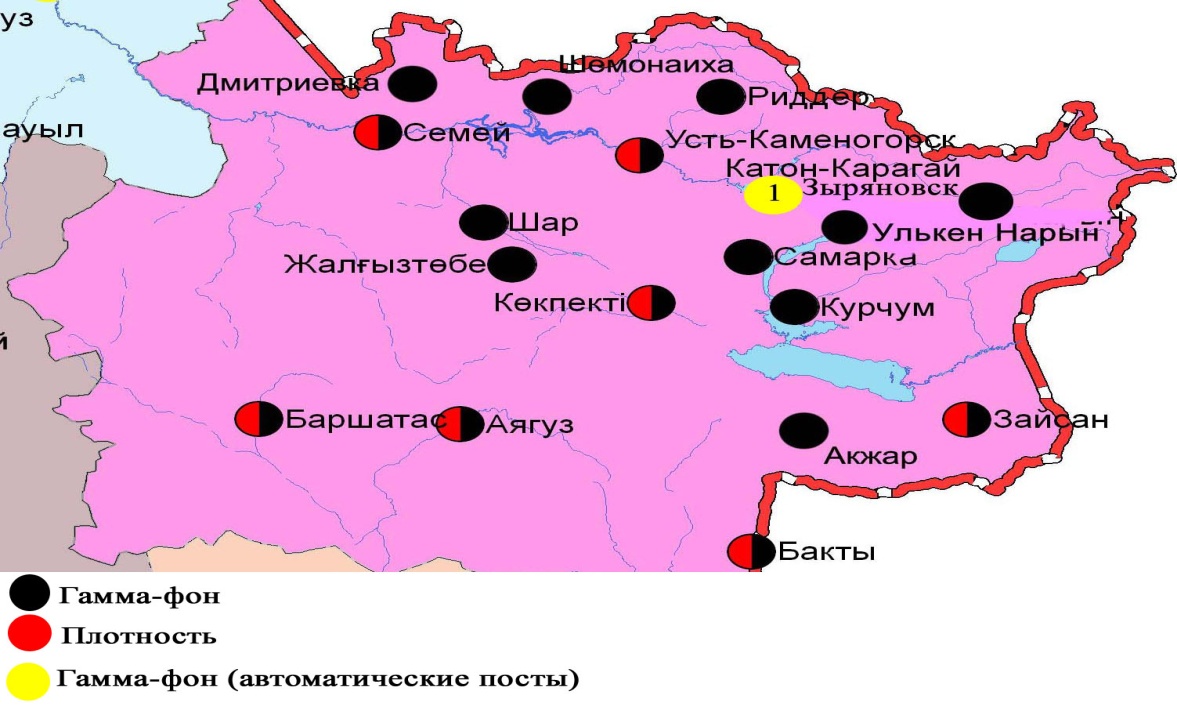 Рис. 5.9 Схема расположения метеостанций за наблюдением уровня радиационного гамма-фона и плотностью радиоактивных выпадений на территории Восточно-Казахстанской областиСостояние окружающей среды Жамбылской областиСостояние загрязнения атмосферного воздуха по городу ТаразНаблюдения за состоянием атмосферного воздуха велись на 5стационарных постах(рис. 6.1., таблица 54).Таблица 54Место расположения постов наблюдений и определяемые примеси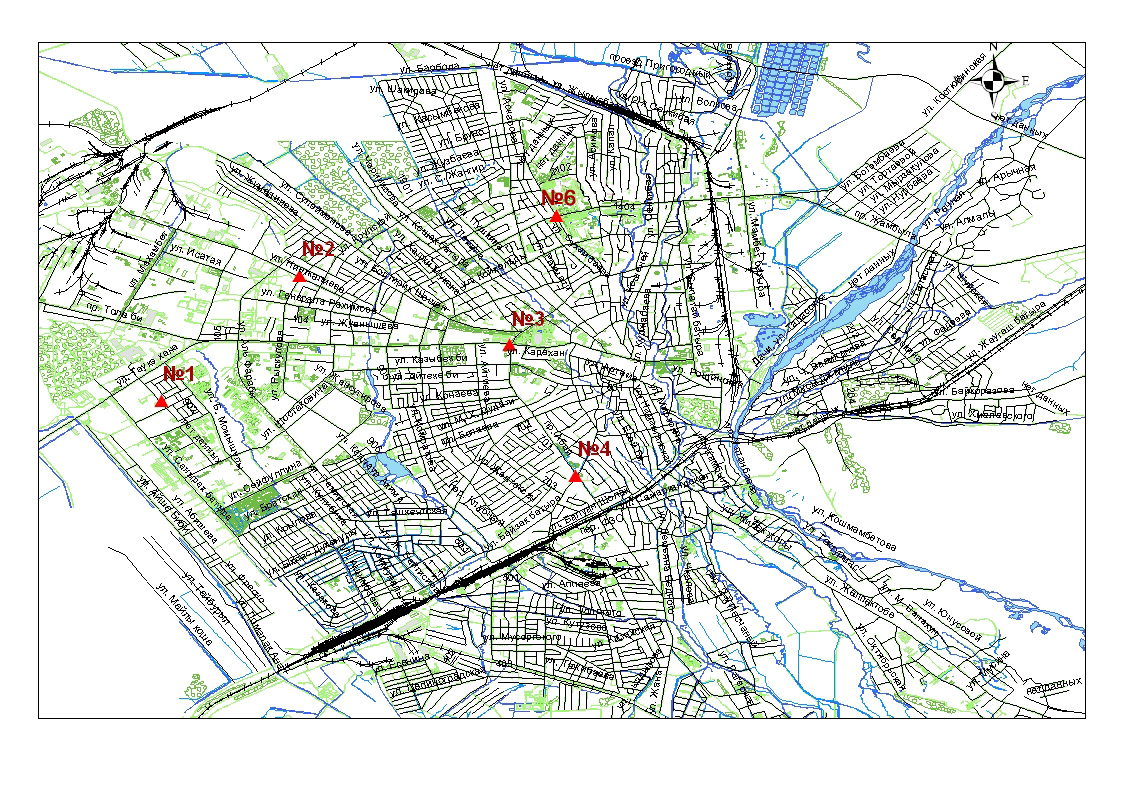 Рис.6.1. Схема расположения стационарной сети наблюдений за загрязнением атмосферного воздухагорода ТаразТаблица 55Характеристика загрязнения атмосферного воздуха города ТаразОбщая оценка загрязнения атмосферы.По данным стационарной сети наблюдений (рис.6.1)атмосферный воздух города в целом характеризуется высокимуровнем загрязнения,он определялся значением НП = 8,5% (повышенный уровень), СИ был равен 5,9 (высокий уровень). Город более всего загрязнен оксидом углерода(табл.1 и табл.1.1). В целом по городу среднемесячные концентрации составили:взвешанных веществ - 1,1 ПДКс.с.,диоксида азота – 1,5 ПДКс.с., озона –1,6 ПДКс.с.,концентрации других загрязняющих веществ – не превышали ПДК.За 3 квартал 2015 года были выявленыпревышения более 1 ПДК: по взвешанным частицам РМ-10 – 65, по оксиду углерода – 253, по формальдегиду – 5 случаев по диоксиду азота – 13 случаев, по взвешенным веществам – 6 случаев, более 5 ПДК по оксиду углерода 11 случаев(таблица 55).Состояние загрязнения атмосферного воздуха по городу ЖанатасНаблюдения за состоянием атмосферного воздуха велись на 1 стационарном посту(рис. 6.2., таблица 56).Таблица 56Место расположения поста наблюдений и определяемые примеси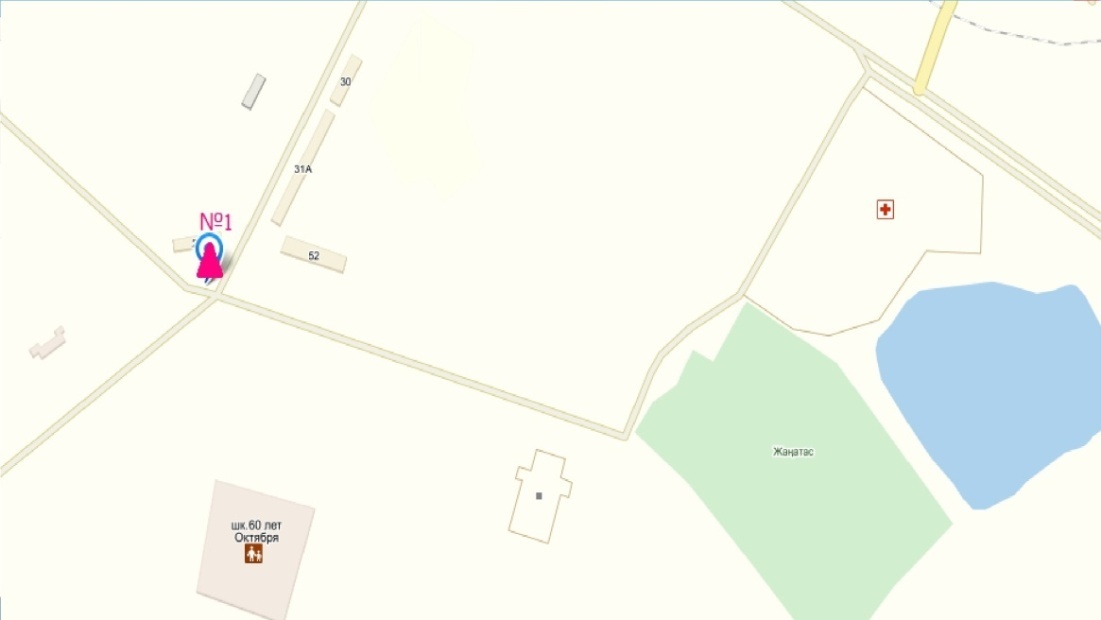 Рис.6.2. Схема расположения стационарной сети наблюдений за загрязнением атмосферного воздухагорода ЖанатасТаблица 57Характеристика загрязнения атмосферного воздуха города ЖанатасОбщая оценка загрязнения атмосферы. По данным стационарной сети наблюдений (рис.6.2) атмосферный воздух города в целом характеризуется высоким уровнем загрязнения, он определялся значениями СИ равным 8,4 и НП = 26,7%. Город более всего загрязнен сероводородом(табл.1 и табл.1.1). В целом по городу среднемесячная концентрация озона составила 2,5ПДКс.с., концентрации других загрязняющих веществ – не превышали ПДК.За 3 квартал 2015 года были выявлены превышения более 1 ПДК: по взвешанным частицам РМ-2,5 – 2, по взвешанным частицам РМ-10 – 16, по оксиду углерода – 62, оксиду азота – 1, по сероводороду – 1361 случая, по аммиаку – 81 случай и более 5 ПДК: по взвешанным частицам РМ-10 - 1 случай, по сероводороду – 3 случая, по аммиаку – 1 случай(таблица 57).Состояние загрязнения атмосферного воздуха по городу КаратауНаблюдения за состоянием атмосферного воздуха велись на 1 стационарном посту(рис. 6.3., таблица 58).Таблица 58Место расположения поста наблюдений и определяемые примеси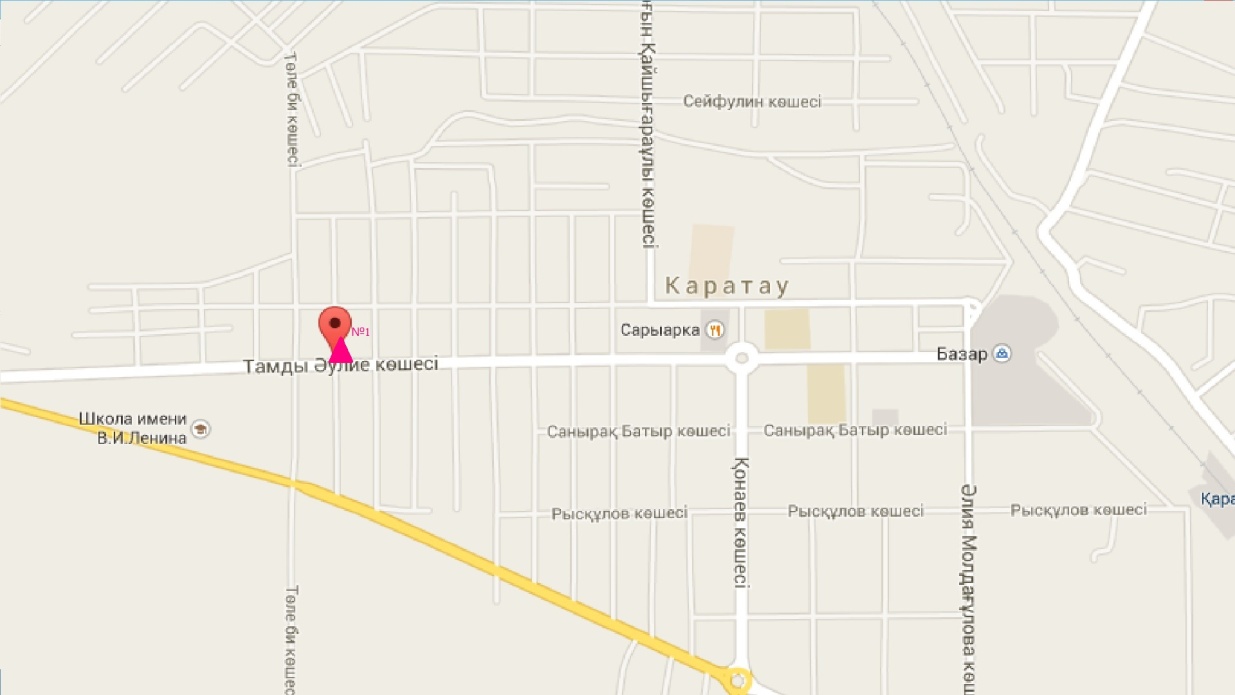 Рис.6.3. Схема расположения стационарной сети наблюдений за загрязнением атмосферного воздухагорода КаратауТаблица 59Характеристика загрязнения атмосферного воздуха города КаратауОбщая оценка загрязнения атмосферы. По данным стационарной сети наблюдений (рис.6.3) атмосферный воздух города в целом характеризуется низким  уровнем загрязнения,он определялся значениямиСИ равным 1,2 и НП = 0,6%. Город более всего загрязнен сероводородом и озоном(табл.1 и табл.1.1). В целом по городу среднемесячная концентрация озона составила 2,5 ПДКс.с., концентрации других загрязняющих веществ – не превышали ПДК.За 3 квартал 2015 года были выявлены превышения более 1 ПДК: по озону – 1, по сероводороду – 23 случая(таблица 59).Состояние загрязнения атмосферного воздуха по городу ШуНаблюдения за состоянием атмосферного воздуха велись на 1 стационарном посту(рис. 6.4., таблица 60).Таблица 60Место расположения поста наблюдений и определяемые примеси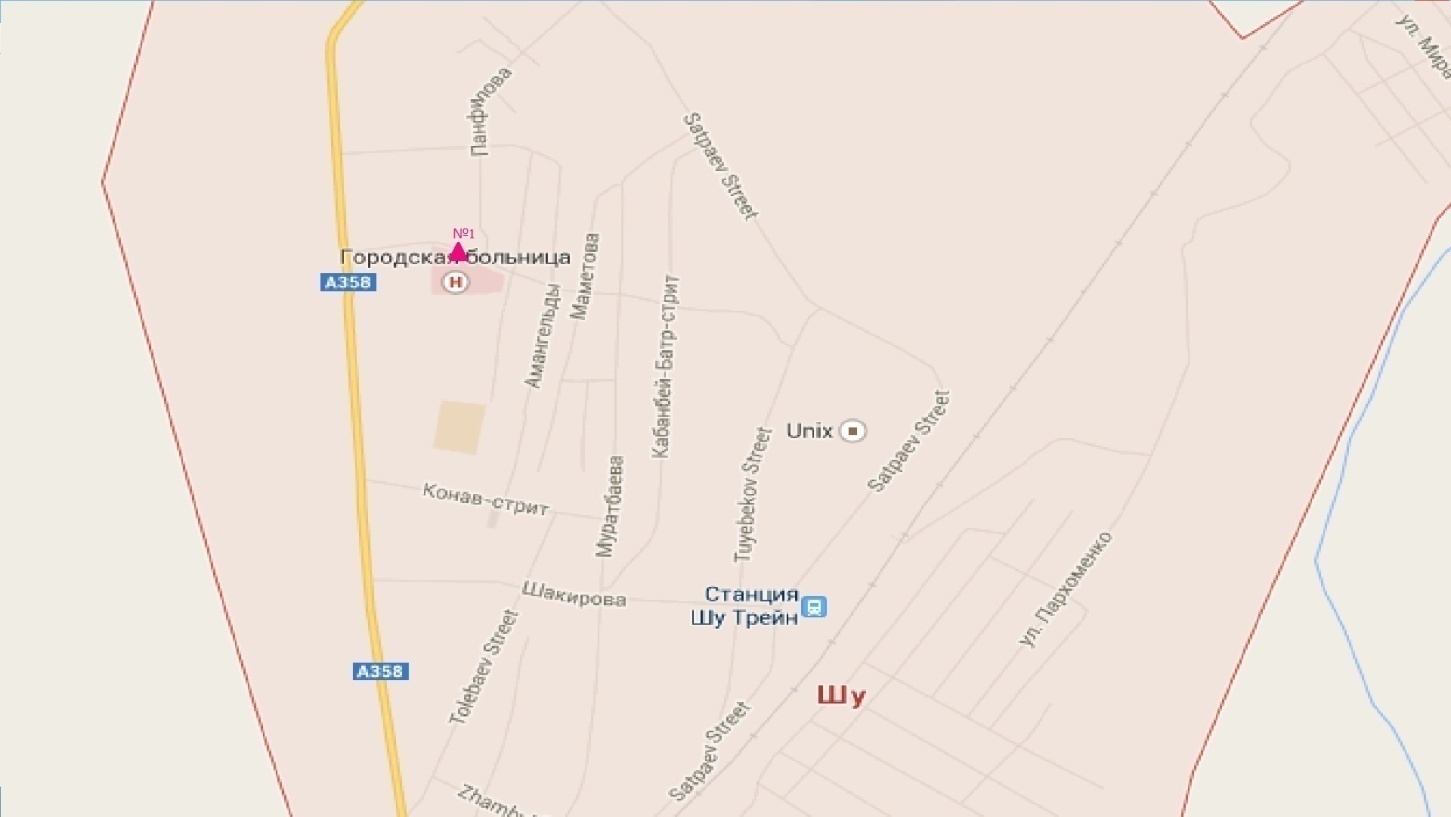 Рис.6.4. Схема расположения стационарной сети наблюдений за загрязнением атмосферного воздухагорода ЧуТаблица 61Характеристика загрязнения атмосферного воздуха города ШуОбщая оценка загрязнения атмосферы.По данным стационарной сети наблюдений (рис.6.4) атмосферный воздух города в целом характеризуетсяоченьвысоким уровнем загрязнения, он определялся значением СИ равным 10,8 (очень высокий уровень), НП = 12,7% (высокий уровень). Город более всего загрязнен по сероводородом(табл.1 и табл.1.1). В целом по городу среднемесячная концентрация взвешанных частиц РМ-10 составила 2,0 ПДКс.с., озона составила 2,2 ПДКс.с., концентрации других загрязняющих веществ – не превышали ПДК. За 3 квартал 2015 года были выявлены превышения более 1 ПДК:по взвешанным частицам РМ-2,5– 79, по взвешанным частицам РМ-10 – 467, по диоксиду углерода – 14, по сероводороду – 818, по аммиаку - 92, также были превышения более 5 ПДКпо взвешанным частицам РМ-10 – 19 случаев, по сероводороду – 23 случая и более 10 ПДК – 1 случай по взвешанным частицам РМ-10(таблица 61).Состояние загрязнения атмосферного воздуха по поселку КордайНаблюдения за состоянием атмосферного воздуха велись на 1 стационарном посту(рис. 6.5., таблица 62).Таблица 62Место расположения поста наблюдений и определяемые примеси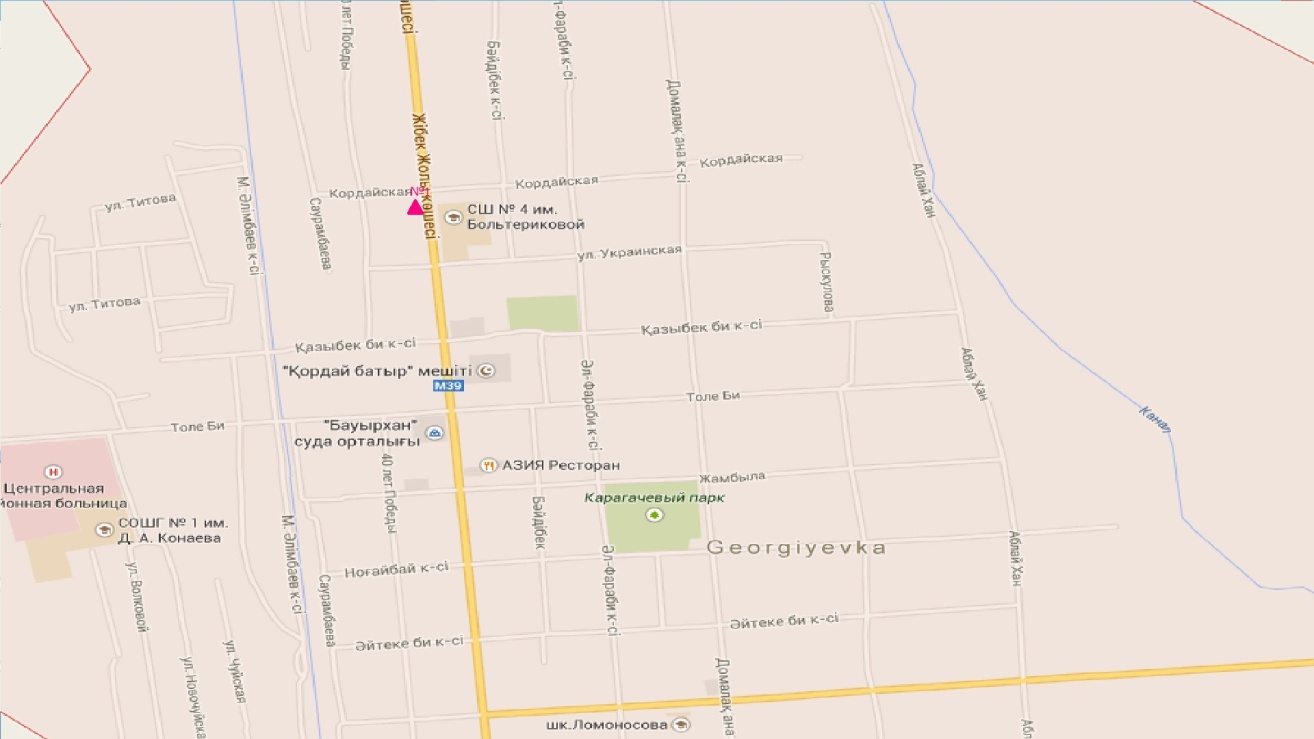 Рис.6.5. Схема расположения стационарной сети наблюдений за загрязнением атмосферного воздуха поселка КордайТаблица 63Характеристика загрязнения атмосферного воздуха поселка КордайОбщая оценка загрязнения атмосферы. По данным стационарной сети наблюдений (рис.6.5) атмосферный воздух города в целом характеризуется повышенным уровнем загрязнения, он определялся значениямиСИ равным 2,4(повышенный уровень) и НП = 6,3% (повышенный уровень).В целом по городу среднемесячная концентрация взвешанных частиц РМ-10 составила 1,1 ПДКс.с., озона составила 1,9 ПДКс.с., концентрации других загрязняющих веществ – не превышали ПДК.За 3 квартал2015 года были выявлены превышения более 1 ПДК:по взвешанным частицам РМ-2,5 – 4, по взвешанным частицам РМ-10 – 54, по сероводороду – 244 случая (таблица 63). Химический состав атмосферных осадков на территории Жамбылской области за 1 полугодие 2015 годаНаблюдения за химическим составом атмосферных осадков заключались в отборе проб дождевой воды на 3 метеостанциях (Нурлыкент, Тараз, Толеби) (рис. 6.6.).Концентрации всех определяемых загрязняющих веществв осадках не превышают предельно допустимые концентрации, за исключением кадмия.Концентрация кадмия превышала допустимую норму в пробах осадков отобранных на М Толеби– 2,58 ПДК.В пробах осадков преобладало содержание гидрокарбонатов 29,8 %, сульфатов 20,7 %, ионовкальция 18,9 %, хлоридов 15,2 % и ионов магния 4,2 %. Наибольшая общая минерализация отмечена на М Толеби – 61,6 мг/л, наименьшая – 23,0 мг/л – на М Нурлыкент.Удельная электропроводимость атмосферных осадковнаходилась в пределах от 44,32 (М Нурлыкент) до 102,5 мкСм/см (М Толеби). Кислотность выпавших осадков имеет характер слабощелочной среды и находится в пределах от 6,7 (М Нурлыкент) до 7,1 (М Толеби).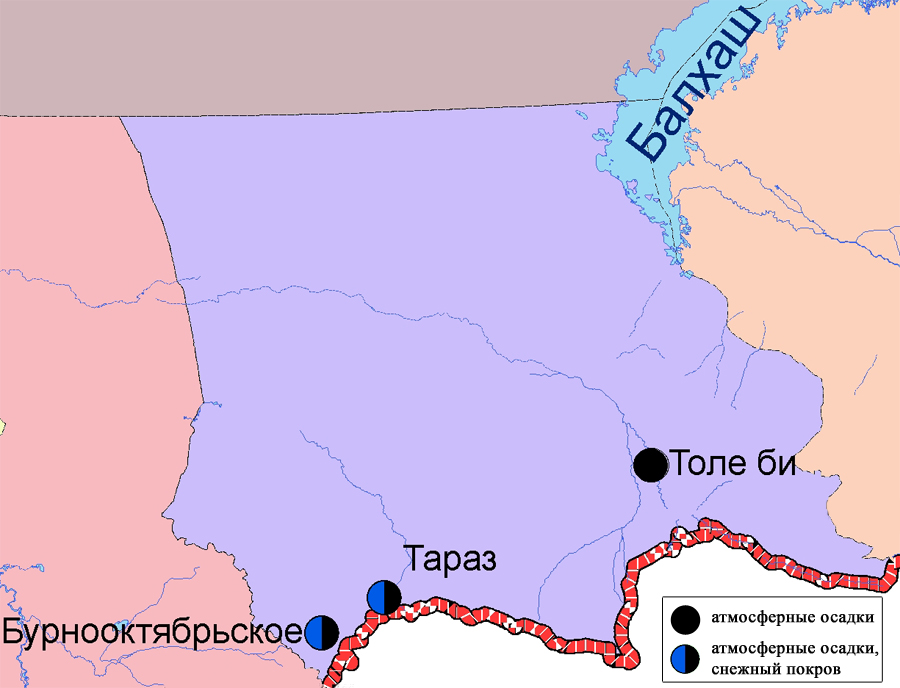 Рис. 6.6 Схема расположения метеостанций за наблюдением атмосферных осадков и снежного покрова на территории Жамбылской областиКачество поверхностных вод на территории Жамбылской областиНаблюдения за загрязнением поверхностных вод на территории Жамбылской области проводились на 10 водных объектах (реки Талас, Асса, Бериккара, Шу, Аксу, Карабалта, Токташ, Сарыкау, озеро Биликоль, вдхр.Тасоткель).Сток бассейна рек Шу, Талас и Асса формируется практически полностью на территории Кыргызской Республики. Реки Аксу, Карабалта, Токташ  являются притоками реки Шу.В реке Талас температура воды находится в пределах 18,5-23,7 0С, водородный показатель равен 8,19, концентрация растворенного в воде кислорода 8,54 мг/дм3, БПК5  3,86 мг/дм3. Превышение ПДК были зафиксированы по веществам из групп тяжелых металлов (медь 3,0 ПДК), органические вещества (летучие фенолы 2,0 ПДК).В реке Асса температура воды 19,4 0С, водородный показатель равен 8,15, концентрация растворенного в воде кислорода 8,63 мг/дм3, БПК5 2,12 мг/дм3. Превышения ПДК были зафиксированы по веществам из группы органических веществ (летучие фенолы 1,9 ПДК).В озере Биликоль температура воды 26,5 0С, водородный показатель равен 8,18, концентрация растворенного в воде кислорода 7,89 мг/дм3, БПК5 20,1 мг/дм3. Превышения ПДК были зафиксированы по веществам из групп главных ионов (сульфаты 6,51 ПДК, магний 2,22 ПДК), биогенных веществ (фториды 1,77 ПДК), тяжелых металлов (медь 2,6 ПДК), органических веществ (летучие фенолы 3,0 ПДК). В реке Бериккара температура воды 17,0 0С, водородный показатель равен 8,20, концентрация растворенного в воде кислорода 8,09 мг/дм3, БПК5  0,79  мг/дм3. Превышения ПДК были зафиксированы по веществам из группы тяжелых металлов (медь 1,3 ПДК).В реке Шу температура воды 20,0 0С, водородный показатель равен 7,89, концентрация растворенного в воде кислорода  9,13 мг/дм3, БПК5  4,47 мг/дм3. Превышения ПДК были зафиксированы по веществам из групп главных ионов (сульфаты 1,54 ПДК),биогенных веществ (азот нитритный 1,4 ПДК, железо общее 1,2 ПДК), тяжёлых металлов (медь 3,1 ПДК), органических веществ (летучие фенолы 2,0 ПДК). Река Аксу, температура воды 21,50С, водородный показатель равен 8,22, концентрация растворенного в воде кислорода 8,69 мг/дм3, БПК5  5,83 мг/дм3. Превышения ПДК были зафиксированы по веществам из групп главных ионов (сульфаты 3,21 ПДК), биогенных веществ (железо общее 2,4 ПДК, фториды 1,2 ПДК), тяжелых металлов (медь 3,2 ПДК), органических веществ (летучие фенолы 2,0 ПДК). Река Карабалта, температура воды 22,80С, водородный показатель равен 8,08, концентрация растворенного в воде кислорода 9,08 мг/дм3, БПК5  9,47 мг/дм3. Превышения ПДК были зафиксированы по веществам из групп главных ионов (сульфаты 8,7 ПДК, магний 3,0 ПДК), биогенных веществ (железо общее 1,3 ПДК, фториды 1,76 ПДК), тяжелых металлов (медь 4,1 ПДК), органических веществ (летучие фенолы 2,0 ПДК).Река Токташ, температура воды 21,30С, водородный показатель равен 8,10, концентрация растворенного в воде кислорода 8,59 мг/дм3, БПК5  3,43 мг/дм3. Превышения ПДК были зафиксированы по веществам из групп главных ионов (сульфаты 5,86 ПДК, магний 1,51 ПДК), биогенных веществ (фториды 1,31 ПДК), тяжелых металлов (медь 4,1 ПДК, марганец 1,1 ПДК), органических веществ (летучие фенолы 2,0 ПДК).Река Сарыкау, температура воды 21,80С, водородный показатель равен 8,30, концентрация растворенного в воде кислорода 9,03 мг/дм3, БПК5  9,02 мг/дм3. Превышения ПДК были зафиксированы по веществам из групп главных ионов (сульфаты 5,37 ПДК, магний 1,61 ПДК), биогенных веществ (железо общее 1,8 ПДК, фториды 1,89 ПДК), тяжелых металлов (медь 3,2 ПДК, марганец 1,12 ПДК), органических веществ (нефтепродукты 1,2 ПДК).Вдхр. Тасоткель, температура воды 20,20С, водородный показатель равен 8,30, концентрация растворенного в воде кислорода 9,74 мг/дм3, БПК5  6,6 мг/дм3. Превышения ПДК были зафиксированы по веществам из групп главных ионов (сульфаты 1,99 ПДК), биогенных веществ (азот нитритный 1,1 ПДК, железо общее 1,8 ПДК), тяжелых металлов (медь 8,6 ПДК, цинк 1,1 ПДК), органических веществ (летучие фенолы  2,0 ПДК).Качество воды водных объектов на территории Жамбылской области оценивается следующим образом: вода «умеренного уровня загрязнения» - реки Талас, Асса, Шу, Аксу, Бериккара, Токташ, Сарыкау, озеро Биликоль, вдхр.Тасоткель, вода «высокого уровня загрязнения» - река Карабалта.По сравнению с 2 кварталом 2015 года качество воды в реках Талас, Шу, Асса, Аксу, Бериккара, Карабалта, Сарыкау, Токташ, вдхр.Тасоткель – значительно не изменилось, в озере Биликоль – улудшилось.По сравнению с 3 кварталом 2014 года качество воды в реках Талас, Шу, Асса, Аксу, Бериккара, Сарыкау, Токташ, в озере Биликоль, вдхр.Тасоткель – значительно не изменилось, в реке Карабалта – ухудшилось.На территории области зафиксировано 1 случай ВЗ в озере Биликоль в 3 квартале 2015г.В сравнении с 1 кварталом 2014 года качество воды рек Талас, Асса, Бериккара, Аксу, Токташ, Шу, Сарыкау, вдхр.Тасоткель – существенно не изменилось; реки Карабалта, озера Бийликоль – улучшилось .В сравнении с 4 кварталом 2014 года качество воды рек Талас, Асса, Бериккара, Аксу, Токташ существенно не изменилось; рек Карабалта, Шу, Сарыкау, вдхр.Тасоткель, озера Бийликоль – улучшилось. (Таблица 7).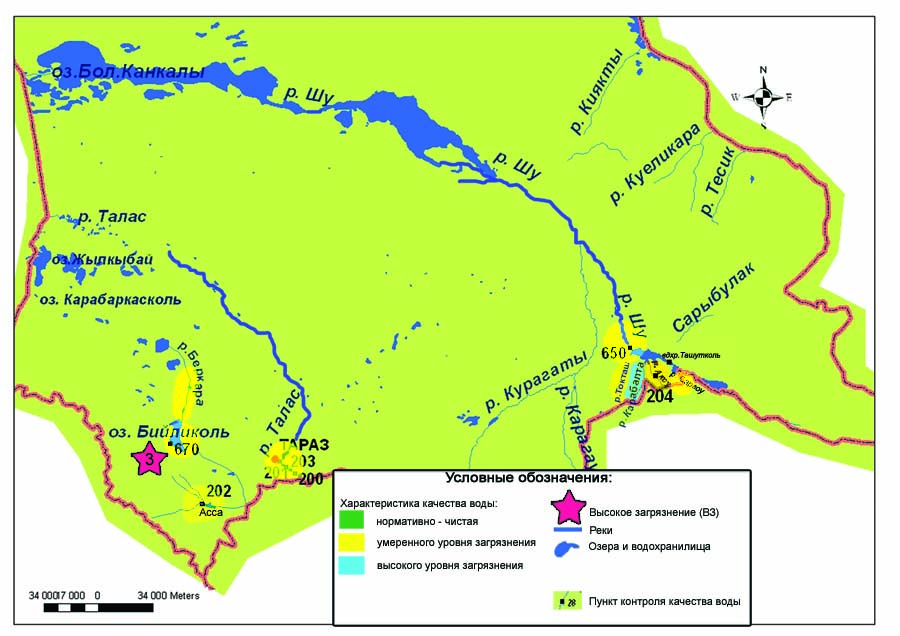 6.7 Характеристика качества поверхностных вод Жамбылской области Радиационный гамма-фон Жамбылской областиНаблюдения за уровнем гамма излучения на местности осуществлялись ежедневно на 3-х метеорологических станциях (Тараз, Толе би, Чиганак) (рис.6.7).Средние значения радиационного гамма-фона приземного слоя атмосферы по населенным пунктам области находились в пределах 0,10-0,20 мкЗв/ч. В среднем по области радиационный гамма-фон составил 0,16 мкЗв/ч и находился в допустимых пределах.Плотность радиоактивных выпадений в приземном слое атмосферыКонтроль за радиоактивным загрязнением приземного слоя атмосферы на территории Жамбылской области осуществлялся на 3-х метеорологических станциях (Тараз, Толе би, Чиганак) путем отбора проб воздуха горизонтальными планшетами (рис. 6.7). На всех станциях проводился пятисуточный отбор проб.Среднесуточная плотность радиоактивных выпадений в приземном слое атмосферы на территории области колебалась в пределах 0,8–1,7 Бк/м2. Средняя величина плотности выпадений по области составила 1,2 Бк/м2, что не превышает предельно-допустимый уровень.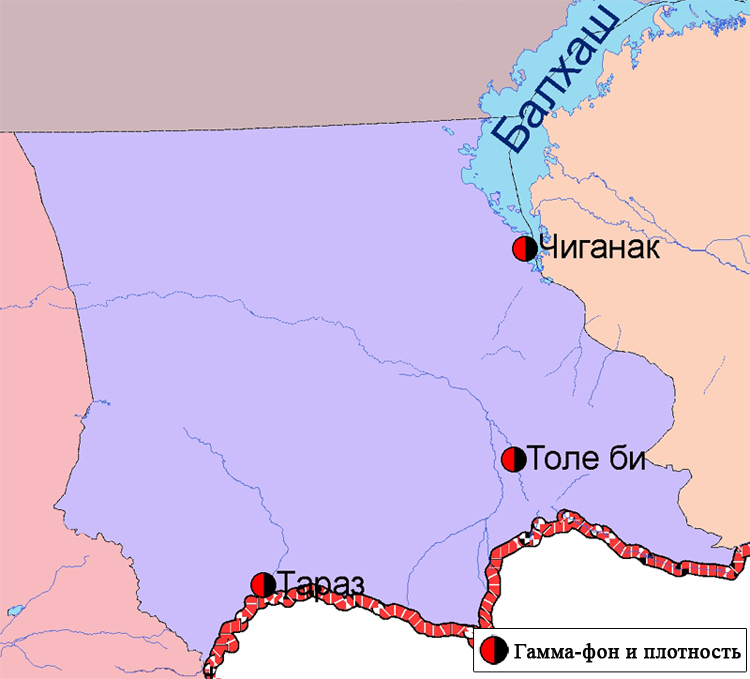 Рис. 6.8 Схема расположения метеостанций за наблюдением уровня радиационного гамма-фона и плотностью радиоактивных выпадений на территории Жамбылской областиСостояние окружающей среды Западно-Казахстанской области7.1 Состояние загрязнения атмосферного воздуха по городу УральскНаблюдения за состоянием атмосферного воздуха велись на 2 стационарных постах(рис.7.1, таблица 64).Таблица 64Место расположения постов наблюдений и определяемые примеси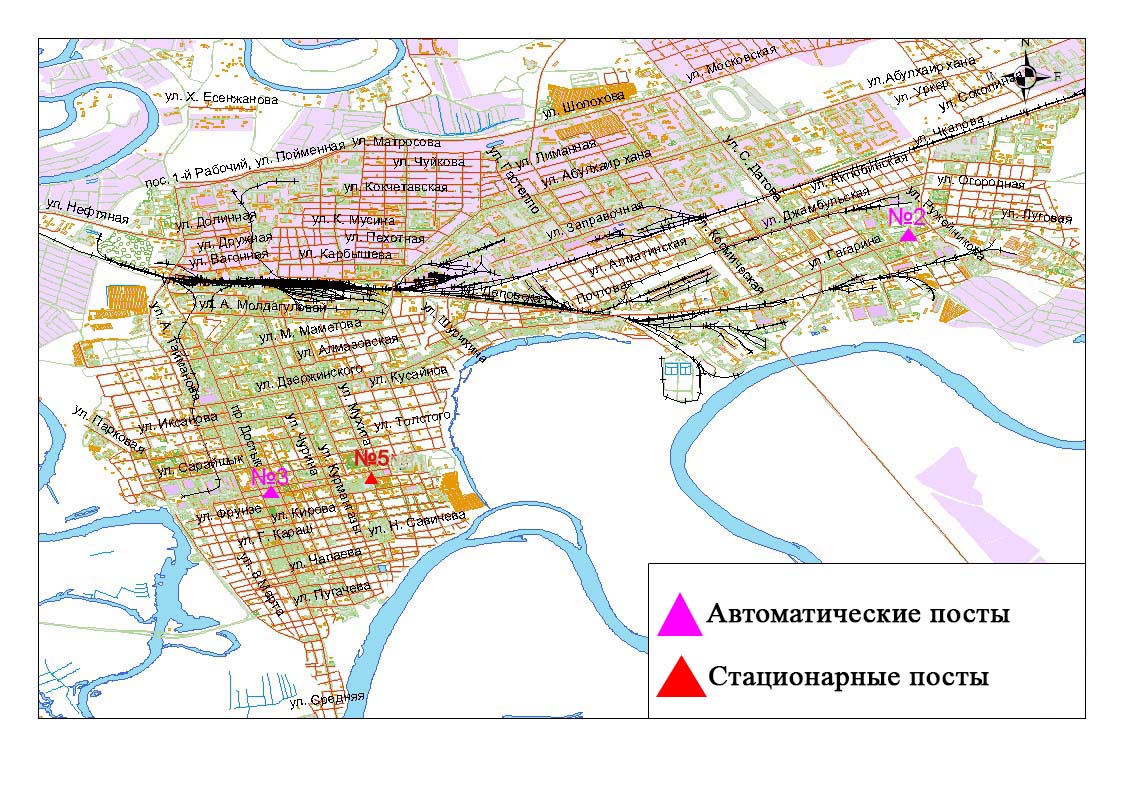 Рис.7.1. Схема расположения стационарной сети наблюдения за загрязнением атмосферного воздуха города УральскТаблица 65Характеристика загрязнения атмосферного воздуха города УральскОбщая оценка загрязнения атмосферы.По данным стационарной сети наблюдений (рис.7.1) атмосферный воздух города характеризуется повышенным уровнем загрязнения, он определялся значениями СИ равным 2,5 (повышенный уровень) и НП= 0,6% (низкий уровень)(табл.1 и табл.1.1).В целом по городу среднемесячные концентрации взвешанных веществ составили 2,9 ПДКс.с.,концентрации остальных загрязняющих веществ - не превышали ПДК (таблица 65).За 3 квартал 2015 года были выявлены превышения более 1 ПДК по оксиду азота – 14 случая, по серводороду – 1 случай (таблица 65).	7.2 Состояние атмосферного воздуха по городу АксайНаблюдения за состоянием атмосферного воздуха велись на 1 стационарном посту(рис 7.2., таблица 66).Таблица 66Место расположения постов наблюдений и определяемые примеси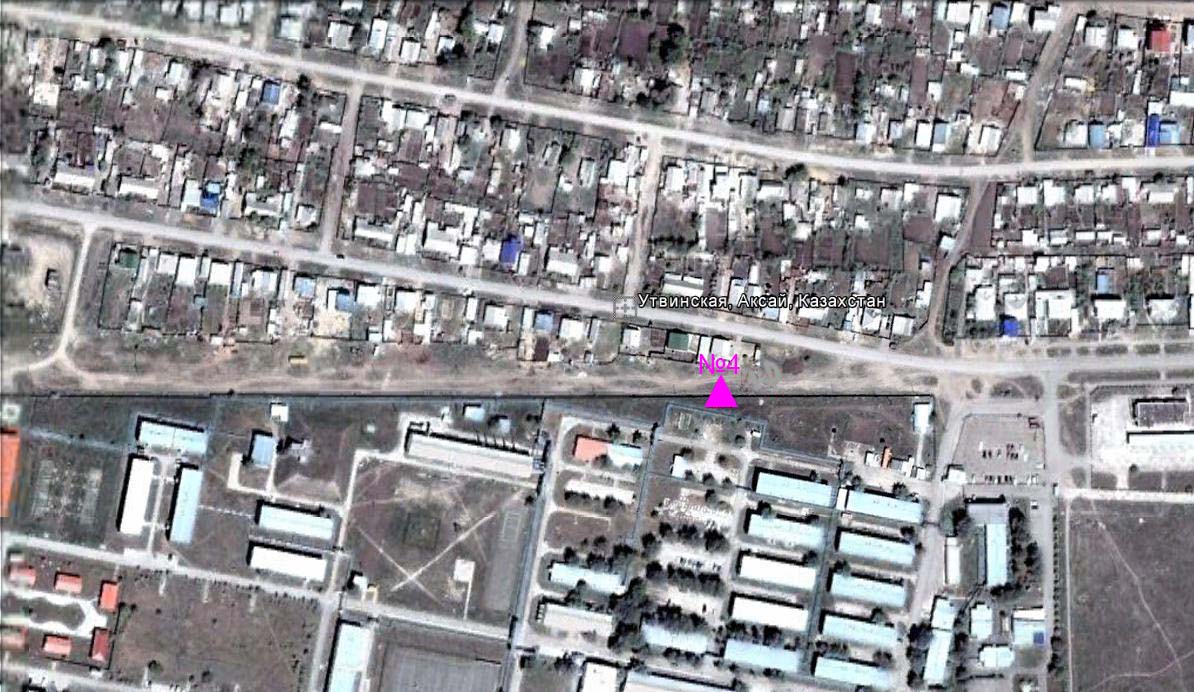 Рис.7.2. Схема расположения стационарной сети наблюдения за загрязнением атмосферного воздуха города АксайТаблица 67Характеристика загрязнения атмосферного воздуха города АксайОбщая оценка загрязнения атмосферы.По данным стационарной сети наблюдений (рис.7.2)атмосферный воздух города характеризуется высокимуровнем загрязнения,он определялся значением СИ равным 10,0 (высокий уровень), НП = 9,2% (повышенныйуровень)(табл.1 и табл.1.1).В целом по городу среднемесячные концентрации диоксида азота составили 1,6ПДКс.с., концентрации остальных загрязняющих веществ не превышали ПДК. Число случаев превышения более 1 ПДКпо взвешенным частицам РМ-10 -159, диоксиду серы – 2, по оксиду углерода – 117, диоксиду азота – 129, оксиду углерода -131, по сероводороду - 124 случая, юолее 5 ПДК по диоксиду серы-2, оксиду углерода -112, сероводороду -123(таблица 67).7.3Состояние атмосферного воздуха по поселку БерезовкаНаблюдения за состоянием атмосферного воздуха велись на 1 стационарном посту(рис 7.3., таблица 68).Таблица 68Место расположения постов наблюдений и определяемые примеси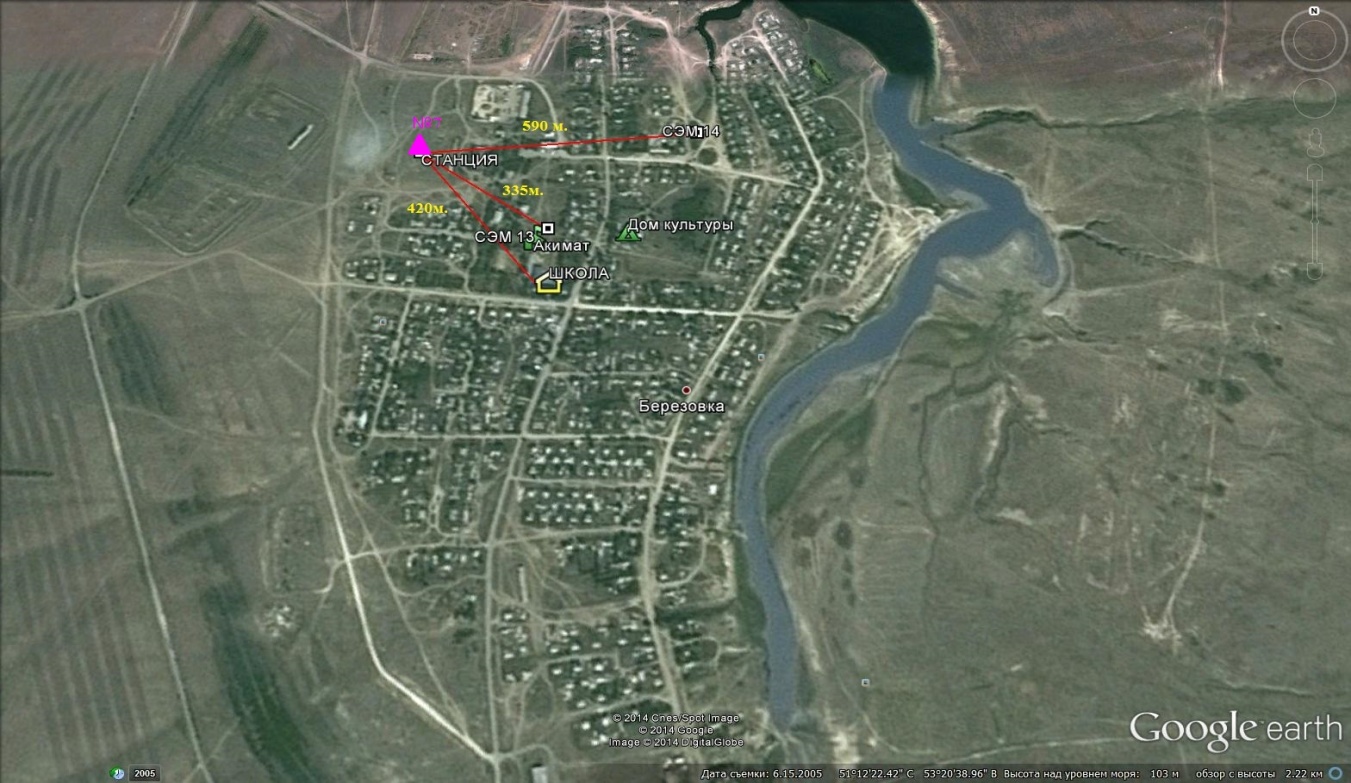 Рис.7.3. Схема расположения стационарной сети наблюдения за загрязнением атмосферного воздуха поселка БерезовкаТаблица 69Характеристика загрязнения атмосферного воздуха поселка БерезовкаОбщая оценка загрязнения атмосферы. По данным стационарной сети наблюдений (рис.7.3) атмосферный воздух города характеризуется повышеннымуровнемзагрязнения, он определялся значениями СИ равным 3,6 иНП = 3,6% (табл.1 и табл.1.1).В целом по городу среднемесячные концентрации озона составили 1,9 ПДКс.с., концентрации остальных загрязняющих веществ – не превышали ПДК. Число случаев превышения более 1 ПДК по сероводороду – 77, по взвешанным частицам РМ-2,5 – 1 случай, по взвешанным частицам РМ-10 – 20 случаев(таблица 69).7.4 Состояние атмосферного воздуха п. Январцево	Наблюдения за состоянием атмосферного воздуха велись на 1 стационарном посту(рис 7.4., таблица 70).Таблица 70Место расположения постов наблюдений и определяемые примеси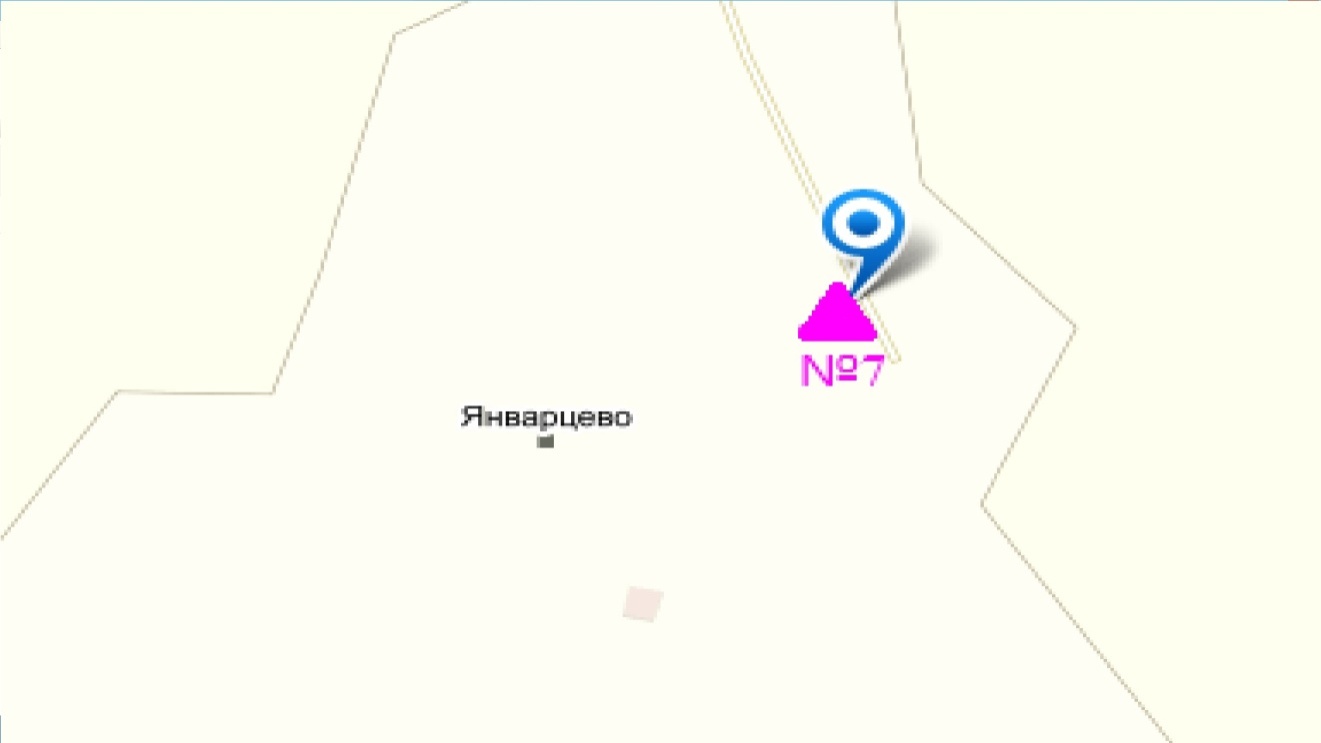 Рис.7.4. Схема расположения стационарной сети наблюдения за загрязнением атмосферного воздуха поселка ЯнварцевоТаблица 71Характеристика загрязнения атмосферного воздуха поселка ЯнварцевоОбщая оценка загрязнения атмосферы. По данным стационарной сети наблюдений (рис.7.4) атмосферный воздух города характеризуется высоким уровнем загрязнения,он определялся значениямиСИ = 3,3 и НП = 27,9% (табл.1 и табл.1.1).В целом по городу среднемесячная концентрация озона составила 3,8 ПДКс.с,концентрации всех загрязняющих веществ – не превышали ПДК.Число случаев превышения более 1 ПДК по взвешанным частицам РМ-2,5 – 11, по взвешанным частицам РМ-10 – 24, по диоксиду азота – 2, по озону – 1194, по сероводороду – 16 (таблица 71).7.5 Состояние атмосферного воздуха города Уральск	Наблюдения за загрязнением воздухав городе Уральск проводились на 2 точках (№1 - район  завода  «Пластик», ул.Шолохова и ул.Штыбы,№2 – район АО «Конденсат» район моста через р. Чаган).Измерялись концентрации взвешенных частиц (РМ 10), диоксида серы, оксида углерода, диоксида азота, оксида азота, сероводорода, углеводородов, аммиака, формальдегида, бензола.Максимальная концентрацииопределяемых веществ по данным наблюдений находились в пределах допустимой нормы (таблица 72).Таблица 72Концентрации загрязняющих веществ по даннымнаблюденийв городе Уральск7.6 Состояние атмосферного воздуха по данным эпизодических наблюдений поселка ЯнварцевоНаблюдения за загрязнением воздухапроводилась в п. Январцево (Зеленовский район) (ближайший район месторождений Чинарево).	Измерялись концентрации взвешенных частиц (РМ-10), диоксида серы, оксида углерода, диоксида азота, оксида азота, сероводорода, углеводородов, аммиака, формальдегида, бензола.	Концентрации взвешенных частиц (РМ-10), диоксида серы, оксида углерода, диоксида азота, оксида азота, сероводорода, углеводородов, аммиака, формальдегида, бензола по данным наблюдений находились в пределах допустимой нормы (таблица 73).Таблица 73Концентрации загрязняющих веществ по даннымнаблюденийв п. Январцево7.7  Химический состав атмосферных осадковна территории Западно-Казахстанской области за 1 полугодие  2015 годаНаблюдения за химическим составом атмосферных осадков заключались в отборе проб дождевой воды на 4 метеостанциях (Аксай, Жалпактал, Каменка, Уральск) (рис. 7.5.).Концентрации всех определяемых загрязняющих веществ, в осадках не превышают предельно допустимые концентрации (ПДК), за исключением кадмия.Концентрация кадмия превышала допустимую норму в пробах осадков отобранных на М Каменка – 3,88 ПДК.В пробах осадков преобладало содержание гидрокарбонатов 34,13 %, сульфатов 19,54 %, хлоридов 14,84 %, ионов кальция 19,8 %. Наибольшая общая минерализация отмечена на М Жалпактал– 104,9 мг/л, наименьшая – 59,36 мг/лна М Каменка.Удельная электропроводимость атмосферных осадковнаходилась в пределах от 98,5 (М Аксай) до 191,6 мкСм/см (М Жалпактал). Кислотность выпавших осадков имеет характер слабощелочной среды, находится в пределах от 7,11 (М Каменка) до 7,3 (М Уральск).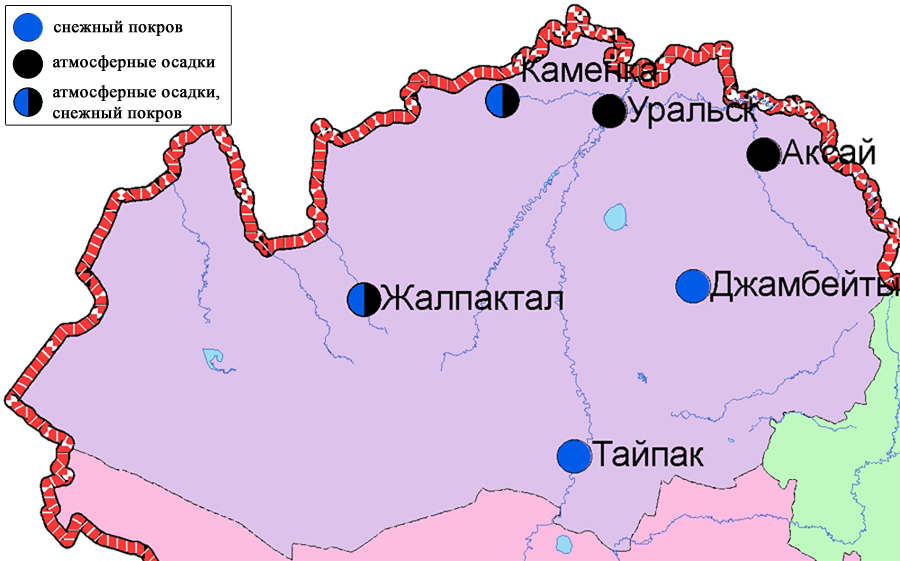 Рис. 7.5 Схема расположения метеостанций за наблюдением атмосферных осадков и снежного покрова на территории Западно - Казахстанкой области7. 8 Качество поверхностных вод на территорииЗападно - Казахстанской областиНаблюдения за загрязнением поверхностных вод на территории Западно-Казахстанской области проводились на 9 водных объектах: реках Жайык, Шаган, Дерколь, Елек, Шынгирлау, Сарыозен, Караозен, канал Кошим, оз. Шалкар.В реке Жайык температура воды находилась в пределах от 18 до 27,1 ºC, водородный показатель равен 6,87, концентрация растворенного в воде кислорода-8,57 мг/дм3, БПК5-2,38 мг/дм3. Превышения ПДК были зафиксированы по веществам из группы органических веществ (летучие фенолы – 1,5 ПДК).В реке Шаган температура воды находилась в пределах от 19 до 26 ºC, водородный показатель равен 6,9, концентрация растворенного в воде кислорода – 8,65 мг/дм3, БПК5-2,39мг/дм3. Превышения ПДК были зафиксированы по веществам из групп главных ионов (магний – 1,2 ПДК, хлориды – 1,4 ПДК), биогенных веществ (азот нитритный – 1,1 ПДК, железо общее – 1,2 ПДК), органических веществ (летучие фенолы – 1,7 ПДК).В реке Дерколь температура воды находилась в пределах от 18,6 до 27 ºC, водородный показатель равен 6,9, концентрация растворенного в воде кислорода – 9,07 мг/дм3, БПК5 – 2,30 мг/дм3. Превышения ПДК были зафиксированы по веществам из групп главных ионов (хлориды – 2,0 ПДК, магний – 1,35 ПДК), органических веществ (летучие фенолы – 1,8 ПДК).В реке Елек температура воды составила 24 ºC, водородный показатель равен 6,72, концентрация растворенного в воде кислорода – 9,9 мг/дм3, БПК5-3,64 мг/дм3. Превышения ПДК были зафиксированы по веществам из групп главных ионов (хлориды – 2,0 ПДК), органических веществ (летучие фенолы – 2,0 ПДК).В реке Шынгырлау температура воды составила 19 ºC, водородный показатель равен 6,67, концентрация растворенного в воде кислорода – 8,32 мг/дм3, БПК5-2,8мг/дм3. Превышения ПДК были зафиксированы по веществам из групп главных ионов (хлориды –4,08 ПДК), органических веществ (летучие фенолы – 1,3ПДК).В реке Сарыозен температура воды составила 23 ºC, водородный показатель равен 7,21, концентрация растворенного в воде кислорода-7,36 мг/дм3, БПК5- 1,01мг/дм3. Превышения ПДК были зафиксированы по веществам из групп органических веществ (летучие фенолы – 3,0 ПДК), главных ионов (хлориды – 2,8 ПДК, магний – 1,6ПДК).В реке Караозен температура воды составила 23 ºC, водородный показатель равен 6,89, концентрация растворенного в воде кислорода – 7,04 мг/дм3, БПК5-0,92мг/дм3. Превышения ПДК были зафиксированы по веществам из групп органических веществ (летучие фенолы – 2,0 ПДК), главных ионов (хлориды – 4,0 ПДК, магний – 2,7 ПДК).В канале Кошим температура воды составила 26,8 ºC,водородный показатель равен 6,99, концентрация растворенного в воде кислорода – 8,38 мг/дм3, БПК5-2,54мг/дм3. Превышения ПДК были зафиксированы по веществам из групп главных ионов (магний – 1,4 ПДК), органических веществ (летучие фенолы – 1,5 ПДК).В озере Шалкар температура воды составила 24 ºC, водородный показатель равен 6,92, концентрация растворенного в воде кислорода – 10,08мг/дм3, БПК5-2,97мг/дм3. Превышения ПДК были зафиксированы по веществам из групп главных ионов (хлориды – 5,7 ПДК, магний – 8,3 ПДК), органических веществ (летучие фенолы – 3,0 ПДК).Качество воды вводных объектов Жайык, Шаган, Дерколь, Елек, Шынгирлау, Сарыозен, Караозен, канал Кошим на территории Западно-Казахстанской области относится к «умеренному уровню загрязнения». Озеро Шалкар относится к «высокому уровню загрязнения».В сравнении с 3 кварталом 2014 года качество воды рек Жайык, Шаган, Дерколь, Елек, Шынгирлау, Сарыозен, Караозен, озеро Шалкар – существенно не изменилось, качество канала Кошим – ухудшилось.В сравнении с 2 кварталом 2015 года качество воды рек Жайык, Шаган, Дерколь, Шынгирлау, Караозен, канал Кошим – существенно не изменилось, река Елек – улучшилось, Сараозен, озеро Шалкар – ухудшилось.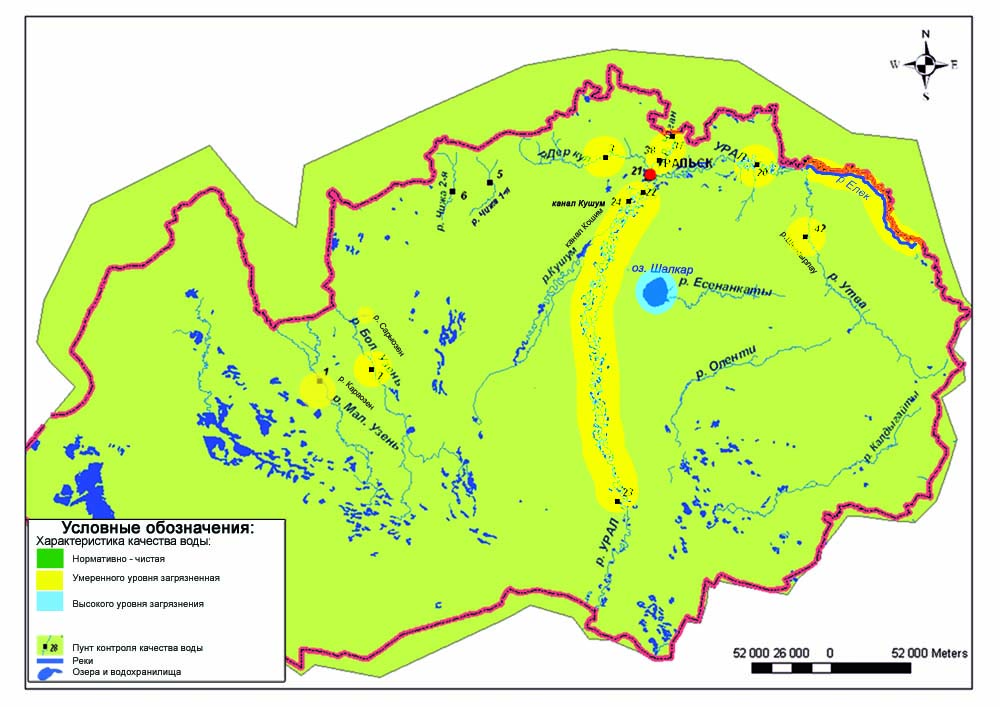 7.6 Характеристика качества поверхностных вод Западно-Казахстанской области7.9 Радиационный гамма-фон Западно-Казахстанской областиНаблюдения за уровнем гамма излучения на местности осуществлялись ежедневно на 2-х метеорологических станциях (Уральск, Тайпак) на 3-х автоматических постах наблюдений за загрязнением атмосферного воздуха г.Уральск (№2,3) и г.Аксай (№4) (рис. 7.6).Средние значения радиационного гамма-фона приземного слоя атмосферы по населенным пунктам области  находились в пределах 0,04-0,14 мкЗв/ч. В среднем по области радиационный гамма-фон составил 0,10 мкЗв/ч и находился в допустимых пределах.7.10 Плотность радиоактивных выпадений в приземном слое атмосферыКонтроль за радиоактивным загрязнением приземного слоя атмосферы на территории Западно-Казахстанской области осуществлялся на 2-х метеорологических станциях (Уральск, Тайпак) путем отбора проб воздуха горизонтальными планшетами (рис. 7.7). На всех станциях проводился пятисуточный отбор проб.Среднесуточная плотность радиоактивных выпадений в приземном слое атмосферы на территории области колебалась в пределах 0,7–1,7 Бк/м2. Средняя величина плотности выпадений по области составила 1,1 Бк/м2, что не превышает предельно-допустимый уровень.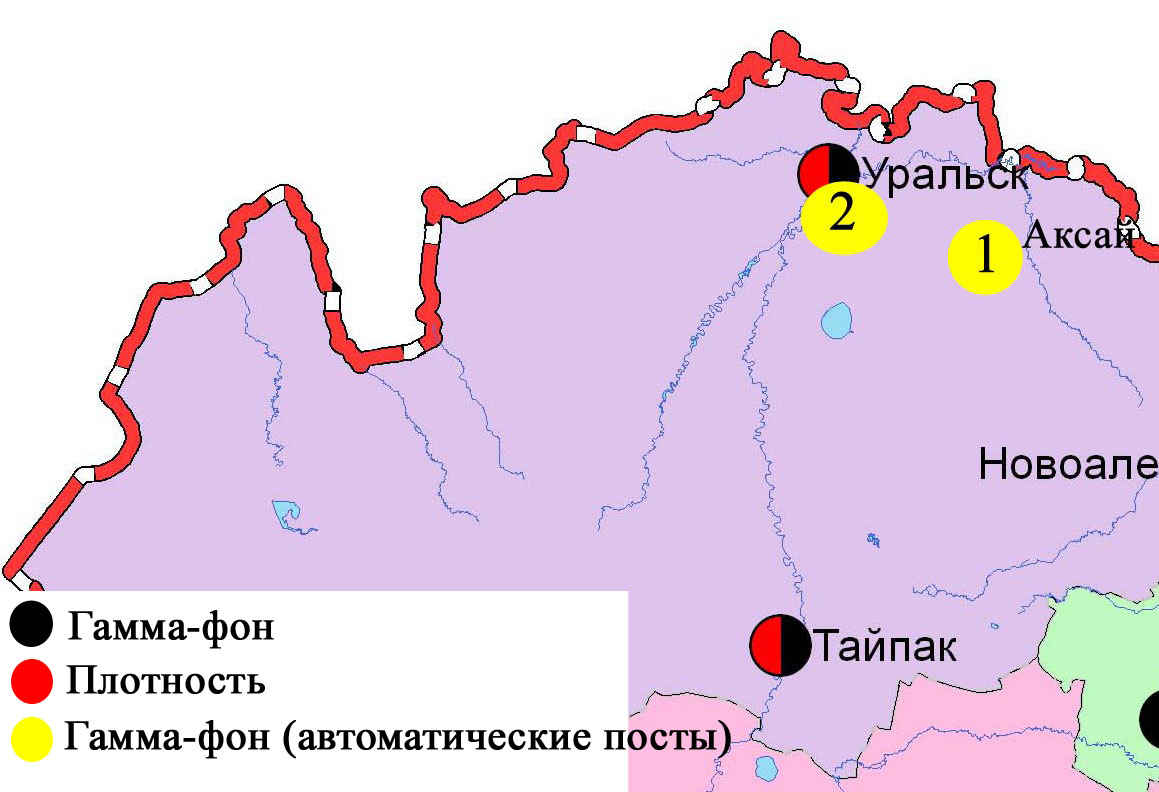 Рис. 7.7 Схема расположения метеостанций за наблюдением уровня радиационного гамма-фона и плотностью радиоактивных выпадений на территории Западно-Казахстанкой области8 Состояние окружающей среды Карагандинской области8.1 Состояние загрязнения атмосферного воздуха по городу КарагандаНаблюдения за состоянием атмосферного воздуха велись на 7 стационарных постах(рис. 8.1., таблица 74).Таблица 74Место расположения постов наблюдений и определяемые примеси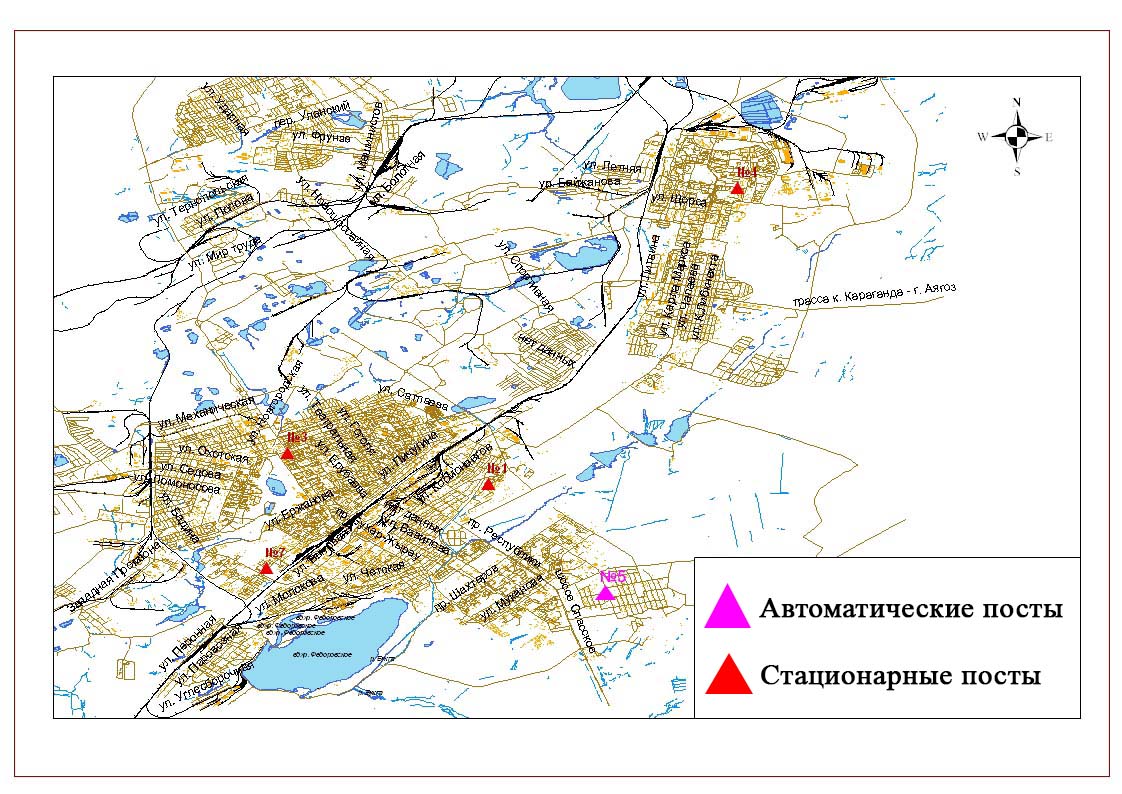 Рис. 8.1. Схема расположения стационарной сети наблюдения за загрязнением атмосферного воздуха города КарагандаТаблица 75Характеристика загрязнения атмосферного воздуха города КарагандаОбщая оценка загрязнения атмосферы.По данным стационарной сети наблюдений (рис.8.1.), уровень загрязнения атмосферного воздуха оценивалсявысоким,он определялся значением СИ = 8,1 (высокий уровень);НП равным 22,9% (высокий уровень).Воздух города более всего загрязненвзвешанными частицами РМ-2,5(табл.1 и табл.1.1).В целом по городу среднемесячные концентрации составили:взвешанных частиц РМ-10 - 1,1 ПДКс.с., озона - 2,7 ПДКс.с.ифенола - 2,5 ПДКс.с., других загрязняющих веществ – не превышали ПДК.Были выявлены случаи превышения более 1 ПДК по взвешанным частицам РМ-2,5 – 678, по взвешанным частицам РМ-10 – 301, по оксиду углерода – 94, по диоксиду азота – 2,по озону – 259, по сероводороду – 9, по фенолу – 56, а также превышения более 5 ПДК по взвешанным частицам РМ-2,5 – 7, по взвешанным частицам РМ-10 – 2 и по сероводороду – 1 случай(таблица 75).8.2 Состояние атмосферного воздуха по данным эпизодических наблюдений города Караганда Наблюдения за загрязнением воздухав городе Караганда проводились на 1 точке (Точка №1 – район Пришахтинска).Измерялись концентрации взвешенных веществ, диоксида серы, оксида углерода, диоксида азота, оксида азота, сероводорода, фенола,углеводородов, аммиака, формальдегида.Максимально - разовая концентрация сероводородасоставила 1,3 ПДК.Концентрации   взвешенных веществ, диоксида серы, диоксида азота, оксида азота, оксида углерода, аммиака, формальдегида по данным наблюдений находились в пределах допустимой нормы (таблица 76).Таблица 76Концентрации загрязняющих веществ по даннымнаблюденийв городе Караганда 8.3Состояние атмосферного воздуха по данным эпизодических наблюденийнаблюдений города ШахтинскНаблюдения за загрязнением воздухав городе Шахтинск проводились на 2точках(Точка №1 – Шахтинский ТЭЦ ул. Парковая пересекает ул. .Хусаинова точка №2 – шахты Казахстанская, 3 -й Строительный переулок пересекает ул. Гагарина).Измерялись концентрации взвешенных веществ, диоксида серы, оксида углерода,диоксида азота, оксида азота, сероводорода, фенола, углеводородов, аммиака и формальдегида.Максимальная концентрация сероводорода на точке №1 ина точке №2 составила 1,13 ПДК. Концентрации остальных веществ по данным наблюдений находились в пределах допустимой нормы (таблица 77).Таблица 77Максимальные концентрации загрязняющих веществ по даннымнаблюдений в городе Шахтинск 8.4Состояние загрязнения атмосферного воздуха по городу БалхашНаблюдения за состоянием атмосферного воздуха велись на 4 стационарных постах (рис.8.2., таблица 78).Таблица 78Место расположения постов наблюдений и определяемые примеси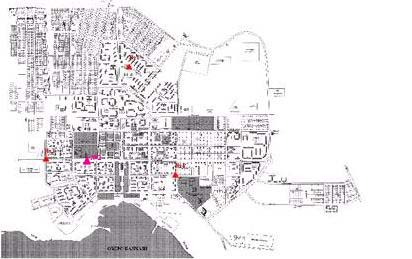 Рис.8.2. Схема расположения стационарной сети наблюдения за загрязнением атмосферного воздуха города  БалхашТаблица 79Характеристика загрязнения атмосферного воздуха города БалхашОбщая оценка загрязнения атмосферы.По данным стационарной сети наблюдений (рис.8.2), уровень загрязнения атмосферного воздуха оценивался очень высоким, он определялся значениямиСИ равным 16,0 (очень высокий уровень), значение НП был равен 8,8% (повышенный уровень). Воздух города более всего загрязнен сероводородом(табл.1 и табл.1.1).В целом по городу среднемесячные концентрациивзвешенных веществ 1,4 ПДКс.с., диоксида серы - 1,6 ПДКс.с., озона 1,1 ПДКс.с., свинца 2,2 ПДКс.с.,  других загрязняющих веществне превышали ПДК.Были зафиксированыпревышенияболее 1 ПДК по взвешенным веществам – 39, по взвешанным частицам РМ-2,5 – 135, по взвешанным частицам РМ-10 – 46,по диоксиду серы – 256, по оксиду углероду – 23, по диоксиду азота – 15, по озону - 1 и по сероводороду – 56 случаев, также зафиксированы превышения более 5 ПДК по по взвешанным веществам – 1, по взвешанным частицам РМ2,5 – 4, по взвешанным частицам РМ-10 – 1, диоксиду серы – 8и по сероводороду 4 случаяи по 1 случаю более 10 ПДК по диоксиду серы и сероводороду(таблица 79).По данным автоматического поста наблюдений по городу Балхаш были зафиксированы 2 случая высокого загрязнения (ВЗ) атмосферного воздуха (таблица 2).8.5 Состояние загрязнения атмосферного воздухапо городу ЖезказганНаблюдения за состоянием атмосферного воздуха велись на 3 стационарных постах(рис.8.3., таблица 80).Таблица 80Место расположения постов наблюдений и определяемые примеси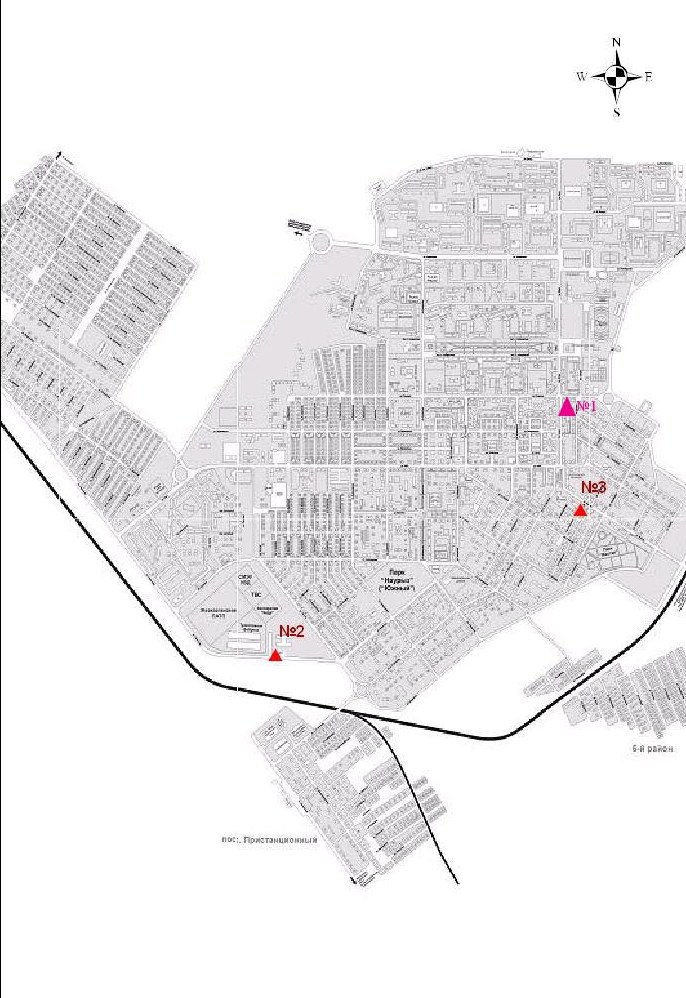 Рис.8.3. Схемарасположения стационарной сети наблюдения за загрязнением атмосферного воздуха города ЖезказганТаблица 81Характеристика загрязнения атмосферного воздуха города ЖезказганОбщая оценка загрязнения атмосферы.По данным стационарной сети наблюдений (рис.8.3), уровень загрязнения атмосферного воздуха оценивался высоким, он определялся значениями СИ равным 9,8 и НП =28,5%(табл.1 и табл.1.1). В целом по городу среднемесячные концентрации составили: взвешенных веществ – 2,2 ПДКс.с., озона – 1,9 ПДКс.с., фенола – 2,5 ПДКс.с.,других загрязняющих веществ – не превышали ПДК.За квартал были выявлены случаи превышения более 1 ПДКпо взвешенным веществам - 23, диоксиду серы - 69, оксида углерода - 4, озону- 2, посероводороду – 587, по фенолу – 98, также были зафиксированы превышения более 5 ПДК по взвешанным веществам – 1, по диоксиду серы – 1, по сероводороду – 81 случаев(таблица 81).8.6 Состояние атмосферного воздуха по городу ТемиртауНаблюдения за состоянием атмосферного воздуха велись на 4 стационарных постах(рис. 8.4., таблица 82).Таблица 82Место расположения постов наблюдений и определяемые примеси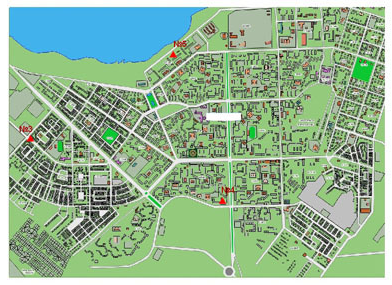 	Рис. 8.4. Схема расположения стационарной сети наблюдения за загрязнением атмосферного воздуха города Темиртау	Таблица 83Характеристика загрязнения атмосферного воздуха города ТемиртауОбщая оценка загрязнения атмосферы.По данным стационарной сети наблюдений (рис.8.5), уровень загрязнения атмосферного воздуха оценивался высоким, он определялся значением СИ равным 5,8 (высокий уровень), значениеНП = 16,7% (повышенный уровень)(табл.1 и табл.1.1). В целом по городу среднемесячные концентрации составили: взвешенных веществ - 2,3 ПДКс.с., фенола – 2,2ПДКс.с., аммиака – 1,8 ПДКс.с., других загрязняющих веществ – не превышали ПДК.Были выявлены случаи превышения более 1 ПДК взвешенным веществам –29, по диоксиду серы – 21, по оксиду углерода - 12, по сероводороду – 153, пофенолу – 43, по аммиаку – 37 случая,также 1 случай превышения более 5 ПДКпо сероводороду(таблица 83).8.7 Химический состав атмосферных осадков на территории Карагандинской области за 1 полугодие 2015 годаНаблюдения за химическим составом атмосферных осадков заключались в отборе проб дождевой воды на 4 метеостанциях (Балхаш, Жезказган, Караганда, Карагандинская сельскохозяйственная опытная станция (СХОС)) (рис. 8.5.).Концентрации всех определяемых загрязняющих веществ в осадках не превышают предельно допустимые концентрации (ПДК), за исключением кадмия.Концентрация кадмия превышала допустимую норму в пробах осадков отобранных на М Карагандинская СХОС– 3,75 ПДК.В пробах осадков преобладало содержание гидрокарбонатов 29,67 %, сульфатов 25,10 %,ионов кальция 17,76 %, хлоридов 12,5 %, ионы магния 3,5 %.Наибольшая общая минерализация отмечена на М Карагандинская СХОС – 61,6 мг/л, наименьшая – 34,7 мг/л на М Балхаш. Удельная электропроводимость атмосферных осадков по территории Карагандинской области находилась в пределах от 59,75 (М Балхаш) до 104,9 мкСм/см (М Карагандинская СХОС).Кислотность выпавших осадков имеет характер слабощелочной среды, находится в пределах от 5,73 (М Жезказган) до 7,19 (М Карагандинская СХОС).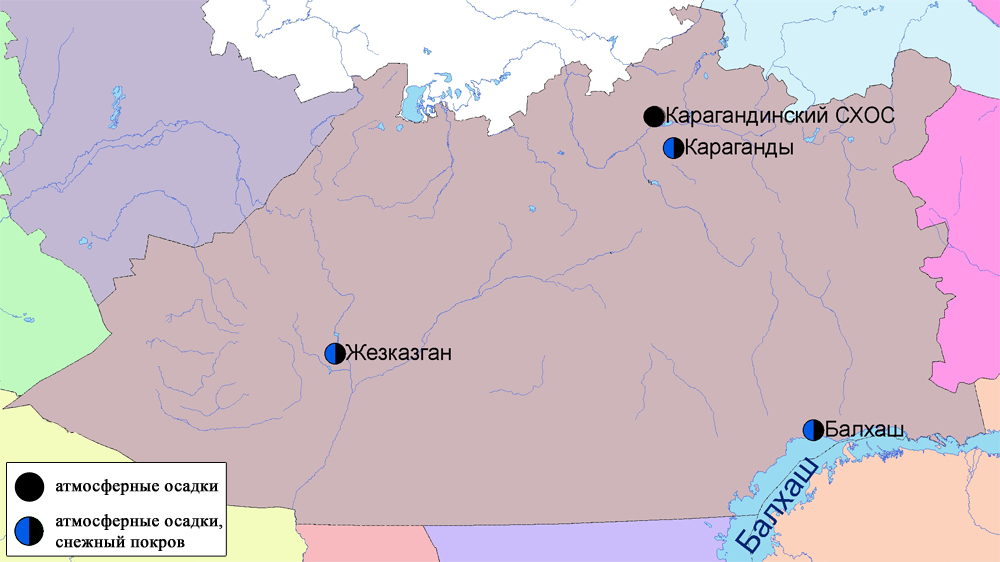 Рис. 8.5 Схема расположения метеостанций за наблюдением атмосферных осадков и снежного покрова на территории Карагандинской области8.8Качество поверхностных вод на территории Карагандинской областиНаблюдения за загрязнением поверхностных вод на территории Карагандинской области проводились на 7 водных объектах - реках Нура, Шерубайнура, Кара Кенгир, вдхр. Самаркан, Кенгир, канале Ертис- Караганды, озеро Балхаш.На реке Нура: температура воды находилась в пределах от 12,4 до 25,3 ºC, водородный показатель равен 8,15, концентрация растворенного в воде кислорода – 8,04 мг/дм3, БПК5 –1,81 мг/дм3. Превышения ПДК были зафиксированы по веществам из групп тяжелых металлов (марганец – 20,0 ПДК, медь – 2,1 ПДК, цинк – 1,5 ПДК), главных ионов (сульфаты – 1,5 ПДК), биогенных веществ (железо общее – 2,9 ПДК, фториды – 1,1 ПДК), органических веществ (летучие фенолы – 1,2 ПДК). На реке Шерубайнура: температура воды находилась в пределах от 16,4 до 25 ºC, водородный показатель равен – 8,54, концентрация растворенного в воде кислорода – 10,7 мг/дм3, БПК5 – 2,52 мг/дм3. Превышения ПДК были зафиксированы по веществам из групп тяжелых металлов (марганец – 29,0 ПДК, медь – 1,4 ПДК, цинк – 1,5 ПДК), главных ионов (хлориды 1,5 ПДК, сульфаты – 3,6 ПДК, магний – 1,9 ПДК), биогенных веществ (аммоний солевой – 5,5 ПДК, азот нитритный – 59,2 ПДК, железо общее – 9,9 ПДК), органических веществ (летучие фенолы – 2,3 ПДК).На водохранилище Самаркан – температура воды находилась в пределах от 17,8 до 26 ºC, водородный показатель равен 8,29, концентрация растворенного в воде кислорода – 9,33 мг/дм3, БПК5 – 1,90 мг/дм3. Превышения ПДК были зафиксированы по веществам из групп тяжелых металлов (марганец – 13,7 ПДК, медь – 2,0 ПДК, цинк – 1,6 ПДК), главных ионов (сульфаты – 1,4 ПДК), биогенных веществ (железо общее – 1,8 ПДК). На водохранилище Кенгир – температура воды находилась в пределах от 18 до 25 ºC, водородный показатель равен 8,06, концентрация растворенного в воде кислорода – 5,38 мг/дм3, БПК5 – 3,14 мг/дм3. Превышения ПДК были зафиксированы по веществам из групп тяжелых металлов (марганец – 6,0 ПДК, медь – 2,2 ПДК, цинк – 2,7 ПДК), главных ионов (сульфаты – 1,3 ПДК), биогенных веществ (железо общее – 2,4 ПДК), органических веществ (летучие фенолы – 1,3 ПДК). На реке Кара Кенгир – температура воды находилась в пределах от 16,4 до 24,6 ºC, водородный показатель равен 7,7, концентрация растворенного в воде кислорода – 4,97 мг/дм3, БПК5 3,66 мг/дм3. Превышения ПДК были зафиксированы по веществам из групп тяжелых металлов (марганец – 29,7 ПДК, медь – 3,0 ПДК, цинк – 2,2 ПДК), биогенных веществ (аммоний солевой – 13,7 ПДК, азот нитритный – 7,7 ПДК, железо общее – 2,5 ПДК, фториды – 1,1 ПДК), главных ионов (сульфаты – 4,0 ПДК, магний – 1,5 ПДК), органических веществ (летучие фенолы – 1,4 ПДК).В канале Ертис-Караганды - температура воды находилась в пределах от 17,5 до 18,2 ºC, водородный показатель равен 7,83, концентрация растворенного в воде кислорода 8,35 мг/дм3, БПК5 – 1,13 мг/дм3. Превышения ПДК были зафиксированы по веществам из групп тяжелых металлов (марганец – 9,0 ПДК, медь – 2,1 ПДК, цинк –1,2 ПДК), биогенных веществ (железо общее – 2,3 ПДК).В озере Балхаш температура воды 23,3 ºC, водородный показатель равен 8,6, концентрация растворенного в воде кислорода 8,32 мг/дм3, БПК5 – 1,18 мг/дм3. Превышения ПДК были зафиксированы по веществам из групп тяжелых металлов (медь – 7,0 ПДК), главных ионов (сульфаты – 8,4 ПДК, хлориды – 1,3 ПДК, магний – 3,2 ПДК), биогенных веществ (фториды – 2,4 ПДК), органических веществ (летучие фенолы – 1,4 ПДК).Качество воды водных объектов на территории Карагандинской области за 3 квартал 2015 года (по КИЗВ) оценивается следующим образом: вода «умеренного уровня загрязнения» – вдхр.Самаркан , Кенгир; вода «высокого уровня загрязнения» – реки Нура, Шерубайнура, Кара Кенгир, канал Ертис– Караганды, озеро Балхаш. В сравнении с 3 квартолом 2014 года качество воды в реках Нура, Кара Кенгир, Шерубайнура, вдхр. Кенгир – улучшилось, озеро Балхаш – ухудшилось, вдхр. Самаркан, канал Ертис-Караганды – существенно не изменилось. В сравнении с 2 квартолом 2015 года качество воды в реке Шерубайнура, вдхр. Кенгир, вдхр. Самаркан – улучшилось, в реках Нура, Кара Кенгир, канал Ертис-Караганды, озеро Балхаш – существенно не изменилось. На территории области обнаружены следующие ВЗ: река Нура – 15 случаев, река Кара Кенгир – 11 случаев, река Шерубайнура – 6 случаев, вдхр. Самаркан – 3 случая, вдхр. Кенгир – 1 случай.  (таблица 7).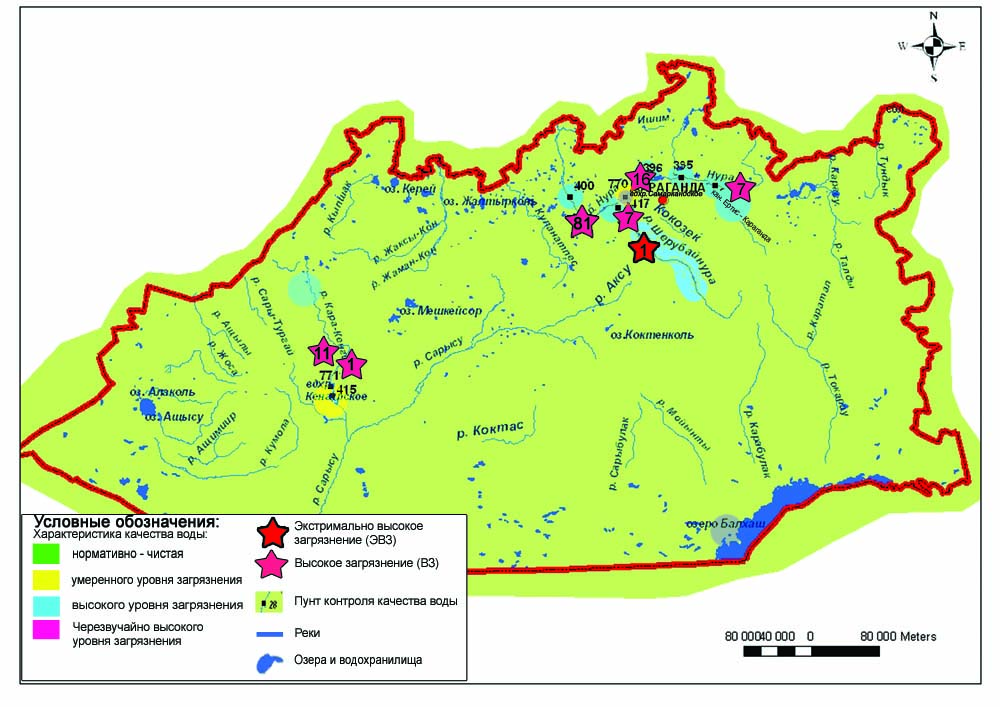 8.6 Характеристика качества поверхностных вод Карагандинской области8.9 Качество поверхностных вод по гидробиологическим показателям Карагандинской областир. Нура        Фитопланктон реки Нуры за 3 квартал нынешнего года менее богат и разнообразен, чем в минувшем году. Согласно сапробиологическому анализу, доминировали бета-мезосапробные организмы, характерные для "умеренно-загрязненных" вод. Доминировали  диатомовые и зеленые водоросли и составили 82% от общей биомассы. В летне-осенний период была характерна тенденция к уменьшению развития диатомовых  и зеленых  водорослей (июль - 84% от общей биомассы, август - 72%, сентябрь - 65%). Сине-зеленые водоросли занимали в  течение  всего периода 15 -25 % от общей биомассы. Общая численность фитопланктона в среднем была равна 0,07тыс.кл/см³., общая биомасса - 0,396 мг/дм³. Наиболее загрязненным являлся участок реки в окрестностях города Темиртау, "5,7 км ниже объединенного сброса сточных вод…", о чем говорит наибольший индекс сапробности. Значения индексов сапробности на всем участке наблюдений варьировали в пределах от 1,54 до 1,91, и в среднем индекс составил 1,72, что соответствовало 3 классу "умеренно-загрязненных" вод.  Основу перифитона составили диатомовые (Caloneis, Cymbella, Stephanodiscus, Pinnularia) и зеленые водоросли (Closterium, Scenedesmus, Ulotrix). Наибольший индекс сапробности наблюдался на створе г. Темиртау, "5,7 км ниже сброса ст.вод…", - 1,84, тогда как на створе с. Шешенкара он был равен 1,72.      Видовой состав зоопланктона  на исследованном участке реки за 3 квартал не был разнообразен. Среднее число видов  в пробе не превышало 5. Численность в среднем составила 0,87 тыс.экз/м³ при биомассе 10,47 мг/м³. Доминировали    веслоногие рачки, на долю которых пришлось 63% от общего числа зоопланктона, а количество  ветвистоусых рачков соответствовало 37%, коловратки в пробах отсутствовали. Индекс сапробности изменялся незначительно в пределах 3 класса "умеренно-загрязненных" вод и среднее  его значение было равно 1,77.       Согласно результатам биотестирования на створах реки Нуры наблюдались следующие тест - параметры (процент погибших дафний по отношению к контролю): ″с.Шешенкара″,  ″ жд.ст.Балыкты ″,  г. Темиртау, ″1 км ниже сброса сточных вод…″,  г. Темиртау, ″1 км выше сброса сточных вод…″, ″Нижний бьеф Интумакского водохранилища″ , г. Темиртау, ″5,7 км ниже сброса сточных  вод…″– 0%;  ″а.Акмешит.″ - 1%. По полученным данным исследуемая вода р.Нуры не оказывает токсического действия на тест-объект.                                                                                                             р.Шерубай-Нура              Фитопланктон реки не отличался большим разнообразием. Основу альгофлоры составили диатомовые и зеленые водоросли, где доминантами были диатомовые водоросли (71% от общей биомассы). Количественные показатели в сравнении с этим периодом прошлого года  незначительно уменьшились. Численность составила 0,08 тыс.кл/см³., общая биомасса – 0,28 мг/дм³. Число видов в пробе равно 6. Индекс сапробности  уменьшился по сравнению с прошлым годом и в среднем составил 1,89, что соответствует 3 классу "умеренно-загрязненных" вод.Перифитон был разнообразен. С июля по сентябрь доминировали диатомовые и зеленые водоросли. Среди диатомовых водорослей встречались Cyclotella comta, Cymatopleura solea, Stephanodiscus hantzschii с частотой встречаемости 3-5, среди зеленых- Coelastrum microporum, Cosmarium formulosum, Pediastrum duplex, Scenedesmus quadricauda. Индекс сапробности составил 1,91.       Зоопланктон  на исследованном участке реки  был  развит умеренно. Средняя численность за 3 квартал составила 0,43 тыс.экз/м³ при биомассе 4,65мг/м³. Доминировали веслоногие рачки - 61% от общего числа зоопланктона. Также значимой была доля коловраток-20% и  19% от общего числа зоопланктона составили ветвистоусые рачки. Индекс сапробности находился в пределах третьего класса "умеренно-загрязненных" вод и составил 1,90- против 1,92 за этот же период прошлого года.      В процессе биотестирования за 3 месяца   процент погибших дафний по отношению к контролю по реке составил 0 %. Исходя из полученных данных, исследуемая вода не оказывает токсического действия на тест – объект.р. Кара-Кенгир            Фитопланктон за отчетный период развит умеренно. Доминировали диатомовые и зеленые водоросли. Численность составила 0,12 тыс.кл/см³., общая биомасса 0,50 мг/дм³. Число видов в пробе в среднем составило 5.  Наиболее загрязненным  был участок «5,5 км ниже сброса сточных вод…», где индекс сапробности был 1,95, против 1,86за этот период прошлого года.          Видовой состав зоопланктона развит умеренно. Среднее число в пробе было равно 3.  Значение численности в среднем  соответствовало 0,95 тыс.экз./м³ при биомассе 10,21 мг/м³.  Доминантный комплекс составили ветвистоусые рачки- 49% от общего числа зоопланктона, тогда как на долю веслоногих рачков пришлось 30%, а коловраток-21%. Индекс сапробности был равен 1,79. В целом, по показателям фитопланктона и зоопланктона вода " умеренно-загрязненная" и соответствовала 3 классу.     В процессе биотестирования были выявлены следующие тест-параметры: ″г.Жезказган,0,2 км выше сброса сточных вод…″ - 0%; ″г.Жезказган, 5,5 км выше сброса сточных вод…″  и ″г.Жезказган, 4,7 км ниже сброса сточных вод…″ - 5,3%. По полученным данным исследуемая вода не оказывает токсического действия на тест-объект.Самаркандское водохранилище        Фитопланктон был менее богат и разнообразен. Основная биомасса с июля  по сентябрь создавалась за счет развития диатомовых и зеленых водорослей. Роль прочих водорослей была незначительна. В среднем общая численность и биомасса 0,12 тыс.кл/см³ и  0,28 мг/дм³ соответственно. Индекс сапробности равен 1,87.        Зоопланктон развит умеренно. Доминировали веслоногие рачки, которые составили 87% от общей численности зоопланктона,  на долю ветвистоусых рачков пришлось 13%,  коловратки в пробах отсутствовали. Средняя численность зоопланктона  за период исследования была равна 0,92 тыс.экз/м³  при биомассе 7,61 мг/м³. Среднее значение индекса сапробности составило 1,76.     По сумме показателей фитопланктона и зоопланктона качество воды соответствовало   третьему классу, т.е.  "умеренно-загрязненные" воды.              Процент погибших дафний по отношению к контролю по водохранилище составил – 1%. Исследуемый водный объект не оказал токсического влияния на культуру Daphnia magna.Кенгирское водохранилище       Фитопланктон не богат. Количество видов не превышало 5. В летне-осенний период основная биомасса создавалась за счет развития диатомовых и зеленых водорослей (на 75% от общей биомассы). По сравнению с прошлым годом, численность и биомасса уменьшилась в 2 раза. В среднем, общая численность составила 0,04 тыс.кл/см³, биомасса – 0,17 мг/дм³, индекс сапробности  был равен 1,74, это несколько ниже чем в этот же период прошлого года.      Зоопланктон  стабилен в видовом отношении. Численность  в среднем составила 2,75 тыс.экз/м³ при биомассе 44,53 мг/м³. Доминировали веслоногие  рачки- 60% от общего числа зоопланктона, а на долю ветвистоусых рачков пришлось 40%. Среднее значение индекса сапробности было равно 1,61.      По сумме показателей фитопланктона и зоопланктона качество воды соответствует третьему классу -  "умеренно-загрязненные" воды.       В процессе биотестирования за 3 квартал текущего года. максимальный показатель   наблюдался в сентябре месяце, тест-параметр который составил 3%, а за квартал тест-параметр был равен 1%. Исходя из полученных данных, исследуемая вода не оказывает токсического действия на тест - объект.озеро Балхаш          Качественный состав фитопланктона беден. В пробах присутствовало не более 5 видов. Как и в прошлом году,  основу фитопланктона составили  диатомовые и зеленые водоросли (80% от общей биомассы). В среднем, численность фитопланктона за исследованный период составила 0,06 тыс.кл/см³, биомасса - 0,412 мг/дм³, число видов в пробе – 5. Индекс сапробности равен 1,79, что соответствовало третьему классу  "умеренно-загрязненных" вод.       Зоопланктонное сообщество развито умеренно. В пробах доминировали веслоногие рачки (92%). Их число в пробе достигало от 3 до 6 видов.  Количество зоопланктона  в среднем было равно 3,86 тыс.экз./м³ при биомассе 69,08 мг/м³. Индекс сапробности варьировал в пределах от 1,55 до 1,77 и в среднем был равен 1,65 (против 1,62 за 3 квартал прошлого года).             Согласно результатам биотестирования по озеру Балхаш  наблюдались следующие данные тест - параметра (процент погибших дафний по отношению к контролю): г.Балхаш, ″южная часть,22,0км от устья р.Или″ - 0%, г.Балхаш, ″южная часть,15,5км от м. Косагаш ″ - 0%, г.Балхаш,″20,0 км от северного берега от ОГП″  - 0%, г.Балхаш,″ 38,5 км от северного берега от ОГП″  - 0%,  залив Тарангалык,″ 2,5 км. от хвостохранилища″  – 0%,  Малый Сары - Шаган, 1,0 км от сброса АО ″Балхашбалык″ – 0%, г.Балхаш,″ полуостров Сары-Есик,1,7 км от сев. оконечности полуострова″- 0%, г.Балхаш, ″о.Алгазы, 25 км от острова Куржин″- 0%,  г.Балхаш, ″северо-восточная часть,5,5км от устья р.Каратал″- 0%, г.Балхаш,″8,0 км от северного берега от ОГП″ - 1%, залив Тарангалык,″ 0,7 км. от хвостохранилища ″  – 1%, Малый Сары - Шаган, 2,3 км от сброса АО ″Балхашбалык″ – 1%, Бухта - Бертыс, ″3,1 км. от сброса сточных вод ТЭЦ ″– 1%, Бухта – Бертыс , ″1,2 км. от сброса сточных вод  ТЭЦ″ – 2%, Бухта - Бертыс, ″6,5 км. от острова Зеленый″ - 5,3%. (Приложение 9 ).8.10 Характеристика загрязнения поверхностных вод бассейна реки Нура по Карагандинской области(2 программа)Наблюдения за загрязнением поверхностных вод на территории Карагандинской области за III квартал 2015 года проводились на 11 водных объектах: реки Нура, Кокпекты, Сокыр, Шерубайнура; водохранилище Самаркан, Канал сточных вод, озера Коргалжинского заповедника: Шолак, Есей, Султанкельды, Кокай и канал Нура-Есиль.В пункте наблюдения на реки Кокпекты, 0,5 км ниже Рабочего поселка – температура воды – 23,3ºC, водородный показатель равен 8,18, концентрация растворенного в воде кислорода составила – 9,43 мг/дм3, БПК5 – 2,44 мг/дм3. Превышения ПДК были зафиксированы по веществам из групп главных ионов (хлориды – 2,1 ПДК, сульфаты – 3,7 ПДК, магний – 1,5 ПДК), тяжелых металлов (медь – 1,9 ПДК, цинк – 2,0 ПДК, марганец – 24,3 ПДК).Средняя концентрация общей ртути достигала 0,00001 мг/дм3, максимальная – 0,00002 мг/дм3(таблица 84).В пункте наблюдения на реке Нура в районе железнодорожной станции Балыкты, температура воды в среднем составила 19,2ºC, водородный показатель равен 8,02, концентрация растворенного в воде кислорода составила 8,08 мг/дм3, БПК5 – 2,05 мг/дм3. Превышения ПДК были зафиксированы по веществам из групп главных ионов (сульфаты – 1,2 ПДК), тяжелых металлов (медь – 1,8 ПДК, цинк – 1,3 ПДК, марганец – 21,3 ПДК). Содержание общей ртути не превышало 0,00001 мг/дм3(таблица 84).В пункте наблюдения водохранилища Самаркан, 7 км выше плотины, в районе прорана г. Темиртау, температура воды в среднем составила 19ºC, водородный показатель равен 8,3, концентрация растворенного в воде кислорода составила 8,80 мг/дм3, БПК5 – 1,71 мг/дм3. Превышения ПДК были зафиксированы по веществам из групп главных ионов (сульфаты – 1,4 ПДК), тяжелых металлов (медь – 2,1 ПДК, цинк – 1,2 ПДК, марганец – 13,2 ПДК).Средняя концентрация общей ртути достигала 0,00001 мг/дм3, максимальная – 0,00002 мг/дм3(таблица 84).В точке наблюдения «0,5 км по створу от южного берега в черте г. Темиртау водохранилища Самаркан – температура воды составила 20,1оС, водородный показатель равен 8,23, концентрация растворенного в воде кислорода – 8,79 мг/дм3, БПК5– 1,91 мг/дм3. Превышения ПДК были зафиксированы по веществам из групп главных ионов (сульфаты – 1,5 ПДК), тяжелых металлов (медь – 2,0 ПДК, цинк – 1,3 ПДК, марганец – 17,6 ПДК).Средняя концентрация общей ртути достигала 0,00002 мг/дм3, максимальная – 0,00004 мг/дм3(таблица 84).В пункте контроля реки Нура г. Темиртау, «1 км выше объединенного сброса сточных вод АО «Арселор Миттал Темиртау» и ХМЗ АО «Темиртауский электро-металлургический комбинат (ТЭМК)» – температура воды составила 19,4ºC, водородный показатель равен 8,16, концентрация растворенного в воде кислорода – 8,22 мг/дм3, БПК5– 1,86 мг/дм3. Превышения ПДК зафиксированы по веществам из групп главных ионов (сульфаты – 1,3 ПДК), тяжелых металлов (медь – 1,6 ПДК, цинк – 1,1 ПДК, марганец – 15,8 ПДК).Средняя концентрация общей ртути достигала 0,00002 мг/дм3, максимальная – 0,00004 мг/дм3(таблица 84).В районе створа г. Темиртау, «Канал сточных вод АО «Арселор Миттал Темиртау» и ХМЗ АО «ТЭМК», средняя температура воды составила – 21,9ºC, водородный показатель равен 7,82, концентрация растворенного в воде кислорода – 7,52 мг/дм3, БПК5– 1,85 мг/дм3. Превышения ПДК были зафиксированы по веществам из групп главных ионов (сульфаты – 2,5 ПДК), тяжелых металлов (медь – 2,3 ПДК, цинк – 2,7 ПДК, марганец – 18,1 ПДК), органических веществ (фенол – 2,0 ПДК).Средняя концентрация общей ртути достигала 0,00017 мг/дм3, максимальная – 0,00029 мг/дм3(таблица 84).В пункте контроля реки Нура г. Темиртау, «1 км ниже объединенного сброса сточных вод АО «Арселор Миттал Темиртау» и ХМЗ АО «ТЭМК»: средняя температура воды – 19,4ºC, водородный показатель равен 8,02, концентрация растворенного в воде кислорода составила 7,91 мг/дм3, БПК5 – 1,66 мг/дм3. Превышения ПДК зафиксированы по веществам из групп главных ионов (сульфаты – 1,6 ПДК), тяжелых металлов (медь – 1,7 ПДК, цинк – 2,1 ПДК, марганец – 16,2 ПДК).Средняя концентрация общей ртути достигала 0,00011 мг/дм3, максимальная – 0,00019 мг/дм3(таблица 84).В пункте наблюдения реки Нуры, отделение Садовое (1 км ниже селения), г. Темиртау – температура воды равна 19,4ºC, водородный показатель – 8,03, концентрация растворенного кислорода в воде составила 8,32 мг/дм3, БПК5– 1,58 мг/дм3.Превышения ПДК зафиксированы по веществам из групп главных ионов (сульфаты – 1,6 ПДК) и тяжелых металлов (медь – 2,5 ПДК, цинк – 1,5 ПДК, марганец – 17,9 ПДК), органических веществ (фенол – 1,3 ПДК).Средняя концентрация общей ртути достигала 0,00020 мг/дм3, максимальная –0,00036 мг/дм3(таблица 84).В пункте контроля реки Нура г. Темиртау, «5,7 км ниже объединенного сброса сточных вод АО «Арселор Миттал Темиртау» и ХМЗ АО «ТЭМК»: средняя температура воды – 19,0ºC, водородный показатель равен 8,15, концентрация растворенного в воде кислорода составила 8,08 мг/дм3, БПК5 – 1,71 мг/дм3. Превышения ПДК зафиксированы по веществам из групп главных ионов (сульфаты – 1,7 ПДК), биогенных веществ (азот нитритный – 1,3 ПДК),  тяжелых металлов (медь – 1,9 ПДК, цинк – 2,3 ПДК, марганец – 16,8 ПДК), органических веществ (фенол – 1,7 ПДК).Средняя концентрация общей ртути достигала 0,00019 мг/дм3, максимальная – 0,00031 мг/дм3(таблица 84).В пункте наблюдения реки Нура с. Молодецкое (автодорожный мост в районе села): средняя температура воды составила 18,7ºC, водородный показатель – 8,17, концентрация растворенного кислорода в воде – 8,53 мг/дм3, БПК5 – 1,77 мг/дм3. Превышения ПДК зафиксированы по веществам из групп главных ионов (сульфаты – 2,0 ПДК), биогенных и неорганических веществ (азот нитритный – 1,2 ПДК),  тяжелых металлов (медь – 1,6 ПДК, цинк – 1,3 ПДК, марганец – 19,4 ПДК), органических веществ (фенол – 2,3 ПДК).Средняя концентрация общей ртути достигала 0,00015 мг/дм3, максимальная – 0,00021 мг/дм3(таблица 84).В пункте наблюдения реки Нура, верхний бьеф Интумакского водохранилища, 4,8 км по руслу реке ниже с. Актобе – температура воды равна 19,8ºC, водородный показатель – 8,44, концентрация растворенного кислорода в воде составила 8,01 г/дм3, БПК5 – 2,22 мг/дм3. Превышения ПДК зафиксированы по веществам из групп главных ионов (сульфаты – 1,5 ПДК), биогенных и неорганических веществ (азот нитритный – 1,3 ПДК), тяжелых металлов (медь – 2,2 ПДК, цинк – 1,5 ПДК, марганец – 26,3 ПДК) и органических веществ (фенол – 1,7 ПДК). Средняя концентрация общей ртути достигала 0,00002 мг/дм3, максимальная – 0,00008 мг/дм3(таблица 84).В пункте контроля реки Нура, нижний бьеф Интумакского водохранилища, 100 м ниже плотины: средняя температура воды составила – 19,8ºC, водородный показатель равен 8,49, концентрация растворенного в воде кислорода – 7,93 мг/дм3, БПК5– 2,22 мг/дм3. Превышения ПДК зафиксированы по веществам из групп главных ионов (сульфаты – 1,3 ПДК), биогенных и неорганических веществ (азот нитритный – 1,6 ПДК), тяжелых металлов (медь – 1,5 ПДК, цинк – 1,1 ПДК, марганец – 23,3 ПДК), органических веществ (фенол – 1,3 ПДК).Средняя концентрация общей ртути достигала 0,00010 мг/дм3, максимальная – 0,00040 мг/дм3(таблица 84).В пункте контроля реки Нура с. Акмешит (в черте села): температура воды составила 19,7ºC, водородный показатель – 8,34, концентрация растворенного в воде кислорода – 8,64 мг/дм3, БПК5 – 2,20 мг/дм3. Превышения ПДК зафиксированы по веществам из групп главных ионов (сульфаты – 1,5 ПДК), тяжелых металлов (медь – 3,5 ПДК, цинк – 1,4 ПДК, марганец – 34,8 ПДК), органических веществ (фенол – 1,7 ПДК).Средняя концентрация общей ртути достигала 0,00007 мг/дм3, максимальная – 0,00020 мг/дм3(таблица 84).В пункте наблюдения реки Нура п. Киевка, 2 км ниже поселка: температура воды составила 19,4ºC, водородный показатель составил 7,60, концентрация растворенного кислорода в воде составила 8,26 мг/дм3, БПК5 –3,16 мг/дм3 (1,6 ПДК). Превышения ПДК были зафиксированы по веществам из групп главных ионов (сульфаты – 1,8 ПДК) и тяжелых металлов (цинк – 1,1 ПДК, марганец – 36,0 ПДК).Содержание общей ртути достигало 0,00003 мг/дм3(таблица 84).В пункте наблюдения реки Нура с. Романовка, 5,0 км ниже поселка: температура воды составила 17,8ºC, водородный показатель – 7,64, концентрация растворенного в воде кислорода составила 8,42 мг/дм3, БПК5 – 2,86 мг/дм3. Превышения ПДК зафиксированы по веществам из групп главных ионов (сульфаты – 1,2 ПДК), тяжелых металлов (медь – 1,4 ПДК, цинк – 1,2 ПДК, марганец – 27,0 ПДК).Содержание общей ртути достигало 0,00010 мг/дм3(таблица 84).В пункте контроля реки Нура с.Сабынды, 2,8 км ниже по течению от с. Егиндыколь: температура воды составила 18,4ºC, водородный показатель – 7,70, концентрация растворенного в воде кислорода составила 7,34 мг/дм3, БПК5 – 2,71 мг/дм3. Превышения ПДК зафиксированы по веществам из групп главных ионов (сульфаты – 1,5 ПДК), тяжелых металлов (медь – 2,3 ПДК, марганец – 33,0 ПДК), органических веществ (фенол – 2,0 ПДК).Содержание общей ртути достигало 0,00011 мг/дм3(таблица 84).В пункте наблюдения реки Нура с. Коргалжин, 0,2 км ниже села: температура воды составила 18,5ºC, водородный показатель – 7,80, концентрация растворенного в воде кислорода составила 7,67 мг/дм3, БПК5 – 2,41 мг/дм3. Превышения ПДК были зафиксированы по веществам из групп главных ионов (сульфаты – 1,2 ПДК), биогенных и неорганических веществ (аммоний солевой – 1,1 ПДК), тяжелых металлов (медь – 2,7 ПДК, марганец– 17,0 ПДК).Содержание общей ртути достигало 0,00012 мг/дм3(таблица 84).В пункте наблюдения реки Сокыр в районе автодорожного моста: температура воды в среднем составила 21,6ºC, водородный показатель составил 8,60, концентрация растворенного кислорода в воде составила 10,7 мг/дм3, БПК5 – 2,86 мг/дм3. Превышения ПДК были зафиксированы по веществам из групп главных ионов (хлориды – 1,3 ПДК, сульфаты – 3,6 ПДК, магний – 1,6 ПДК), биогенных и неорганических веществ (аммоний солевой – 5,9 ПДК, азот нитритный – 73,1 ПДК), тяжелых металлов (медь – 2,1 ПДК, цинк – 1,4 ПДК, марганец – 31,5 ПДК), органических веществ (фенол – 3,0 ПДК). Содержание общей ртути достигало 0,00002 мг/дм3(таблица 84).В пункте контроля реки Шерубайнура (устье), 2 км ниже села Асыл – температура воды составила 21,2ºC, водородный показатель равен 8,60, концентрация растворенного в воде кислорода – 10,6 мг/дм3, БПК5 – 2,79 мг/дм3. Превышения ПДК были зафиксированы по веществам из групп главных ионов (хлориды – 1,3 ПДК, сульфаты – 3,7 ПДК, магний – 1,6 ПДК), биогенных и неорганических веществ (аммоний солевой – 5,0 ПДК, азот нитритный – 78,8 ПДК), тяжелых металлов (медь – 1,7 ПДК, цинк – 1,5 ПДК, марганец – 28,0 ПДК), органических веществ (фенол – 2,3 ПДК). Содержание общей ртути достигало 0,00002 мг/дм3(таблица 84).В пункте наблюдения озера Шолак – температура воды составила 19,4оС, водородный показатель равен 7,74, концентрация растворенного кислорода в воде – 7,97 мг/дм3, БПК5 – 3,00 мг/дм3. Превышения ПДК были зафиксированы по веществам из групп главных ионов (сульфаты –1,9 ПДК), биогенных и неорганических веществ (аммоний солевой – 1,1 ПДК), тяжелых металлов (медь – 1,7 ПДК, цинк – 1,9 ПДК, марганец – 11,0 ПДК), органических веществ (фенол – 2,0 ПДК).Содержание общей ртути достигало 0,00001 мг/дм3(таблица 84).В пункте контроля озера Есей – температура воды составила 20,4ºC, водородный показатель равен 8,20, концентрация растворенного в воде кислорода – 7,52 мг/дм3, БПК5 – 2,71 мг/дм3. Превышения ПДК были зафиксированы по веществам из групп главных ионов (хлориды – 3,7 ПДК, сульфаты – 6,6 ПДК, магний – 4,3 ПДК), биогенных и неорганических веществ (аммоний солевой – 1,3ПДК), тяжелых металлов (медь – 1,2 ПДК, цинк – 1,4 ПДК, марганец – 8,1 ПДК), органических веществ (фенол – 2,0 ПДК). Содержание общей ртути достигало 0,00001 мг/дм3(таблица 84).В пункте контроля озера Султанкельды – температура воды составила 18,0ºC, водородный показатель равен 7,46, концентрация растворенного в воде кислорода – 7,82 мг/дм3, БПК5 – 2,24 мг/дм3. Превышения ПДК были зафиксированы по веществам из групп главных ионов (хлориды – 1,3, сульфаты – 1,8 ПДК, магний – 1,5 ПДК), биогенных и неорганических веществ (аммоний солевой – 1,8 ПДК) и тяжелых металлов (цинк – 1,1 ПДК, марганец– 10,0 ПДК). Содержание общей ртути достигало 0,00001 мг/дм3(таблица 84).В пункте наблюдения озера Кокай – температура воды составила 18,2ºC, водородный показатель равен 7,44, концентрация растворенного в воде кислорода – 7,22 мг/дм3, БПК5 – 2,55 мг/дм3. Превышения ПДК были зафиксированы по веществам из групп главных ионов (хлориды – 1,3 ПДК, сульфаты – 1,9 ПДК, магний – 1,7 ПДК), биогенных и неорганических веществ (аммоний солевой – 1,1 ПДК) и тяжелых металлов (цинк – 1,5 ПДК, марганец– 15,0 ПДК).Содержание общей ртути достигало 0,00003 мг/дм3(таблица 84).В пункте контроля Канала Нура-Есиль № 1, (место слияния),температура воды составила 18,7ºC, водородный показатель равен 7,96, концентрация растворенного в воде кислорода – 8,57 мг/дм3, БПК5– 2,41 мг/дм3. Превышения ПДК были зафиксированы по веществам из групп главных ионов (сульфаты – 1,5 ПДК) и тяжелых металлов (марганец– 27,0 ПДК), органических веществ (фенол – 2,0 ПДК).Содержание общей ртути не превышало 0,00001 мг/дм3(таблица 84).В пункте контроля Канала Нура-Есиль № 2, (246-ой км),температура воды составила 18,3ºC, водородный показатель равен 8,02, концентрация растворенного в воде кислорода – 8,72 мг/дм3, БПК5 – 2,56 мг/дм3. Превышения ПДК были зафиксированы по веществам из групп главных ионов (сульфаты – 1,6 ПДК), тяжелых металлов (медь – 1,4 ПДК, цинк – 1,4 ПДК, марганец – 23,0 ПДК), органических веществ (фенол – 2,0 ПДК).Содержание общей ртути не превышало 0,00001 мг/дм3 (таблица 84).Качество воды водных объектов на территории Карагандинской области за 3 квартал 2015 года оценивается следующим образом: створ реки Нура п.Киевка, реки Шерубайнура, Сокыр, канал Нура-Есиль №1 относятся к классу «чрезвычайно высокого уровня загрязнения»; к классу «умеренного уровня загрязнения» – створ реки Нура «5,7 км ниже сброса», Коргалжинские озера: Шолак, Есей, Султанкельды; к классу «высокого уровня загрязнения» – река Кокпекты, остальные створы реки Нура, вдхр. Самаркан, канал сточных вод, озеро Кокай, канал Нура-Есиль №2 (таблица 84). В сравнении со 2 кварталом 2015 года качество воды на реке Нура «5,7 км ниже сброса сточных вод», на Нижнем бьефе Интумакского вдхр., озерах Шолак, Есей, Султанкельды – улучшилось; на реках Нура (п.Киевка), Шерубайнура, Сокыр и  канале Нура-Есиль №1 (место слияния) – ухудшилось;  на остальных створах значительно не изменилось.В сравнении с 3 кварталом 2014 года качество воды на реке Нура «5,7 км ниже сброса сточных вод», на озерах Шолак, Есей, Султанкельды - улучшилось; на реке Нура (п. Киевка) и канале Нура-Есиль №1 (место слияния) – ухудшилось; на остальных створах значительно не изменилось (таблица 84).Таблица 84Состояние качества поверхностных вод бассейна реки Нура по гидрохимическим показателям8.11 Радиационный гамма-фон Карагандинской областиНаблюдения за уровнем гамма излучения на местности осуществлялись ежедневно на 5-ти метеорологических станциях (Балхаш, Жезказган, Караганда, Корнеевка, свх. Родниковский) и на 2-х автоматических постах наблюдений за загрязнением атмосферного воздуха г.Караганда (№5), г.Темиртау (№2) (рис. 8.7).Средние значения радиационного гамма-фона приземного слоя атмосферы по населенным пунктам области  находились в пределах 0,11-0,18 мкЗв/ч. В среднем по области радиационный гамма-фон составил 0,15 мкЗв/ч и находился в допустимых пределах.8.12 Плотность радиоактивных выпадений в приземном слое атмосферы
	Контроль за радиоактивным загрязнением приземного слоя атмосферы на территории Карагандинской области осуществлялся на 3-х метеорологических станциях (Балхаш, Жезказган, Караганда) путем отбора проб воздуха горизонтальными планшетами(рис. 8.7). На всех станциях проводился пятисуточный отбор проб.Среднесуточная плотность радиоактивных выпадений в приземном слое атмосферы на территории области колебалась в пределах 0,7–2,0 Бк/м2. Средняя величина плотности выпадений по области составила 1,2 Бк/м2, что не превышает предельно-допустимый уровень.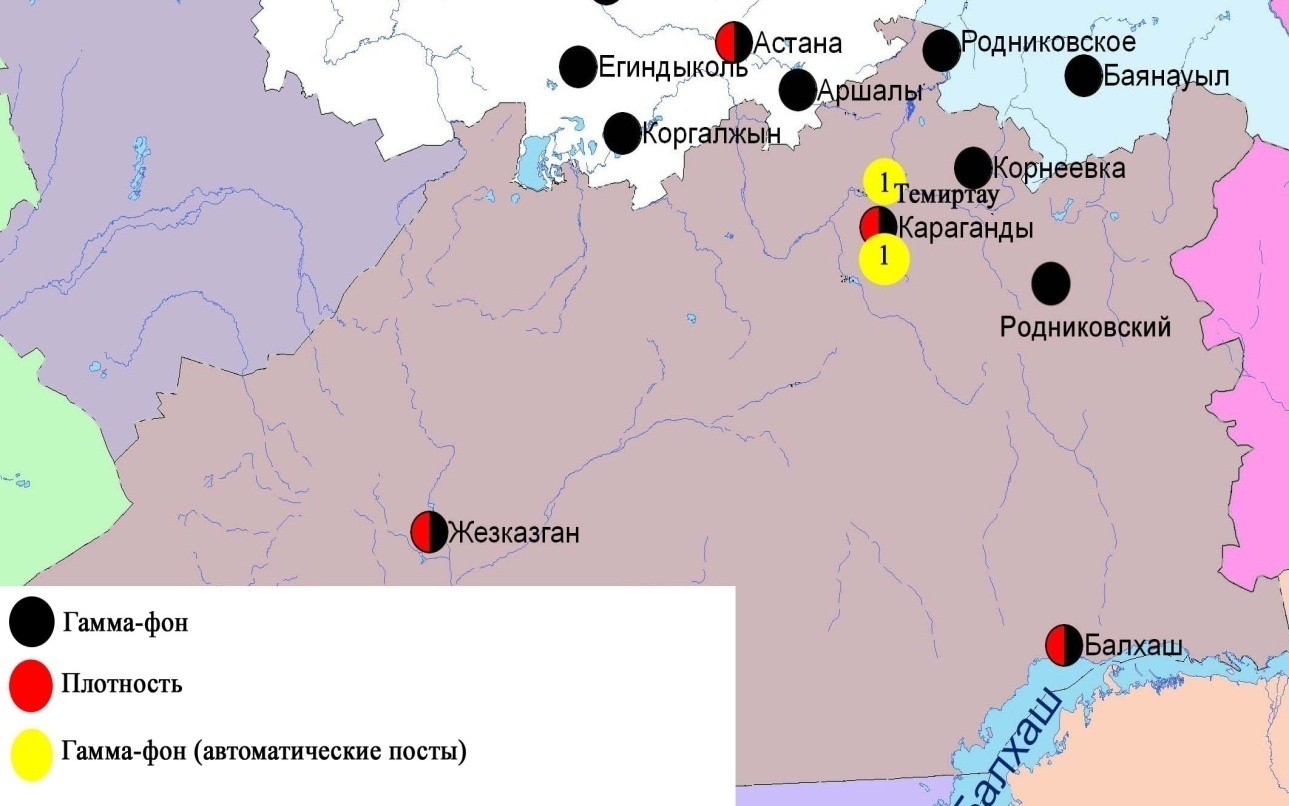 Рис. 8.7 Схема расположения метеостанций за наблюдением уровня радиационного гамма-фона и плотностью радиоактивных выпадений на территории Карагандинской областиСостояние окружающей среды Костанайской областиСостояние загрязнения атмосферного воздуха по городу КостанайНаблюдения за состоянием атмосферного воздуха велись на 4 стационарных постах(рис.9.1., таблица 85).Таблица 85Место расположения постов наблюдений и определяемые примеси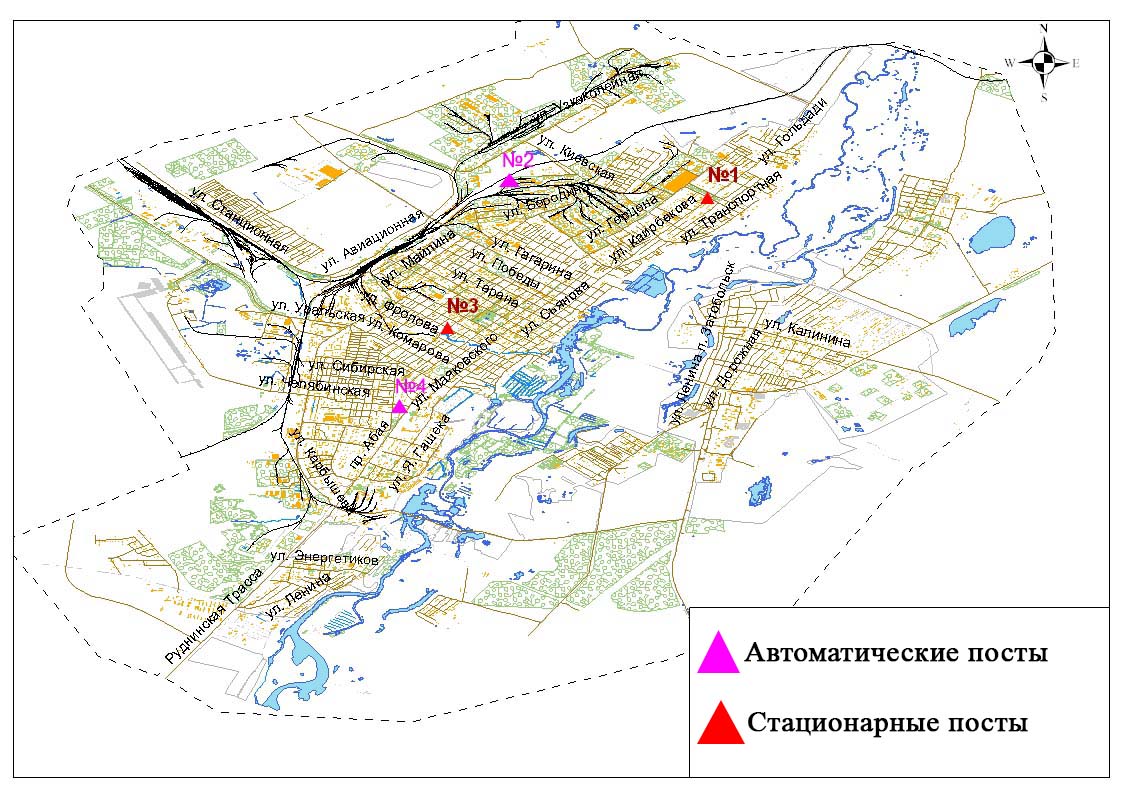 Рис.9.1 Схема расположения стационарной сети наблюдения за загрязнением атмосферного воздуха города Костанай Таблица 86Характеристика загрязнения атмосферного воздуха города КостанайОбщая оценка загрязнения атмосферы.По данным стационарной сети наблюдений (рис.9.1.), уровень загрязнения атмосферного воздуха оценивался оченьвысоким,он определялся значениямиСИ равным 18,5, НП = 45,4%.Воздух города более всего загрязнен оксидом азота (табл.1 и табл.1.1). В целом по городу среднемесячные концентрации взвешанных частиц РМ-10 составили 1,5 ПДКс.с., оксида азота составили 3,4 ПДКс.с., остальных загрязняющих веществне превышали ПДК.За 3 квартал по городу были зафиксированыпревышения более 1 ПДК по взвешанным частицам РМ-10 – 2, по диоксиду серы – 108, по оксиду углерода – 31, по оксиду азота – 2643 случаев, также были выявлены превышения более 5 ПДК по оксиду углерода – 26, по оксиду азота – 16 и по диоксиду серы – 49 случаев, и более 10 ПДК 3 случая по диоксиду серы и 25 случаев по оксиду углерода(таблица 86).По данным автоматических постов наблюдений по городу Костанай были зафиксированы 28 случаев высокого загрязнения (ВЗ) атмосферного воздуха (таблица 2).Состояние атмосферного воздуха по городу РудныйНаблюдения за состоянием атмосферного воздуха велись на 2 стационарных постах (рис.9.2., таблица 87).Таблица87Место расположения постов наблюдений и определяемые примеси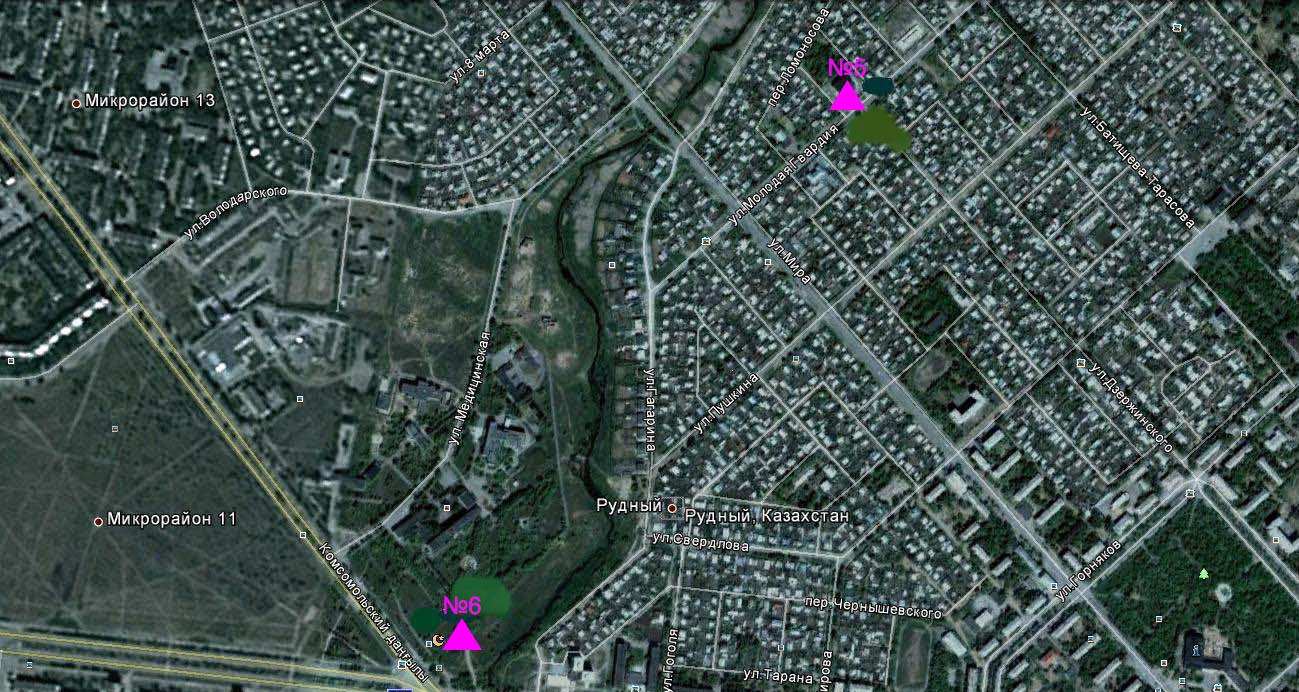 	Рис.9.2. Схема расположения тационарной сети наблюдения за загрязнением атмосферного воздуха города  РудныйТаблица 88Характеристика загрязнения атмосферного воздуха города РудныйОбщая оценка загрязнения атмосферы.По данным стационарной сети наблюдений (рис.9.2.), уровень загрязнения атмосферного воздуха оцениваетсяповышенным,он определялся значениями СИ равным 4,0 иНП= 0,6%(табл.1 и табл.1.1). Воздух города более всего загрязнен диоксидом серы.В целом по городу среднемесячные концентрации диоксида серы составили 1,1ПДКс.с., концентрации остальных загрязняющих веществ не превышали ПДК. За 3 квартал по городу были зафиксированы превышения более 1 ПДК по взвешанным частицам РМ-10 – 3, по диоксиду серы – 16,по диоксиду азота – 13 случаев(таблица 88).Состояние атмосферного воздуха по поселку КарабалыкНаблюдения за состоянием атмосферного воздуха велись на 1 стационарном посту (рис.9.3., таблица 89).Таблица 89Место расположения постов наблюдений и определяемые примеси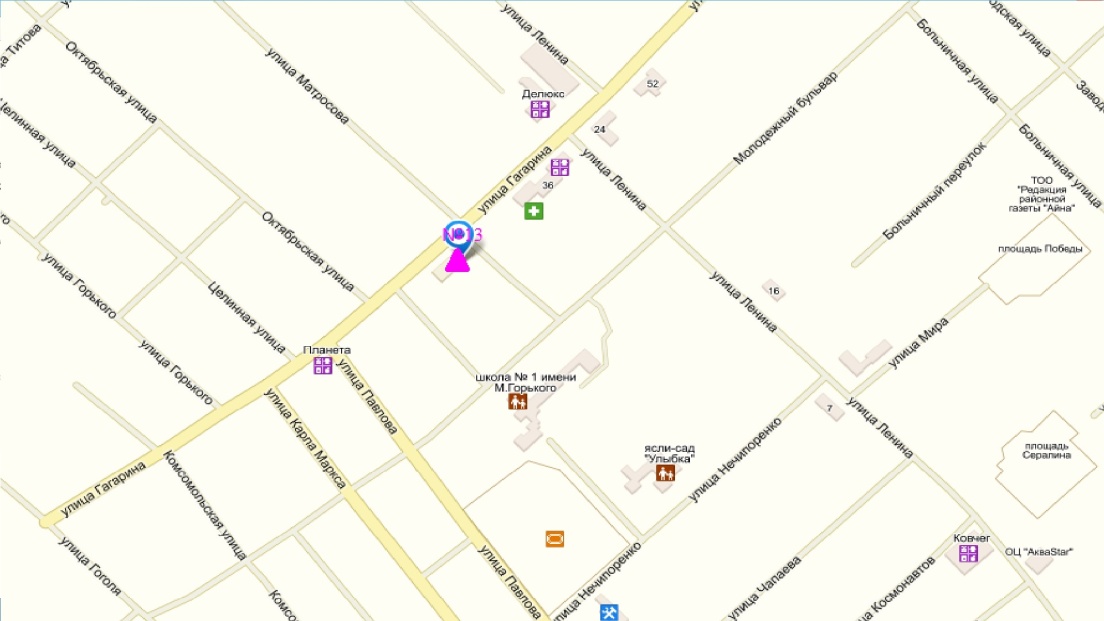 	Рис.9.3. Схема расположения тационарной сети наблюдения за загрязнением атмосферного воздуха поселку КарабалыкТаблица 90Характеристика загрязнения атмосферного воздуха поселка КарабалыкОбщая оценка загрязнения атмосферы. По данным стационарной сети наблюдений (рис.9.3.), уровень загрязнения атмосферного воздуха оценивается повышенным, он определялся значениями СИ равным 4,4 и НП = 4,2%(табл.1 и табл.1.1). Воздух города более всего загрязнен сероводородом. В целом по городу среднемесячная концентрация озона составляла 1,7ПДКс.с., всех остальныхзагрязняющих веществ не превышали ПДК.Были зафиксированы превышения ПДК более 1 разапо взвешанным частицам РМ-2,5 – 9, по взвешанным частицам РМ-2,5 – 16,по сероводороду – 114, по аммиаку – 1 случай.9.4 Химический состав атмосферных осадков на территории Костанайской области за 1 полугодие  2015 годаНаблюдения за химическим составом атмосферных осадков заключались в отборе проб дождевой воды на метеостанции Костанай (рис.9.3).На М Костанай концентрации всех определяемых загрязняющих веществ в осадках не превышали предельно допустимые концентрации (ПДК).В пробах осадков преобладало содержание гидрокарбонатов 32,7 %, сульфатов 20,0 %, ионов кальция 18,58 %,  хлоридов 16,1 %.Величина общей минерализации составила 47,66 мг/л, электропроводимости – 85,8 мкСм/см. Кислотность выпавших осадков имеет характер слабощелочной среды (6,8).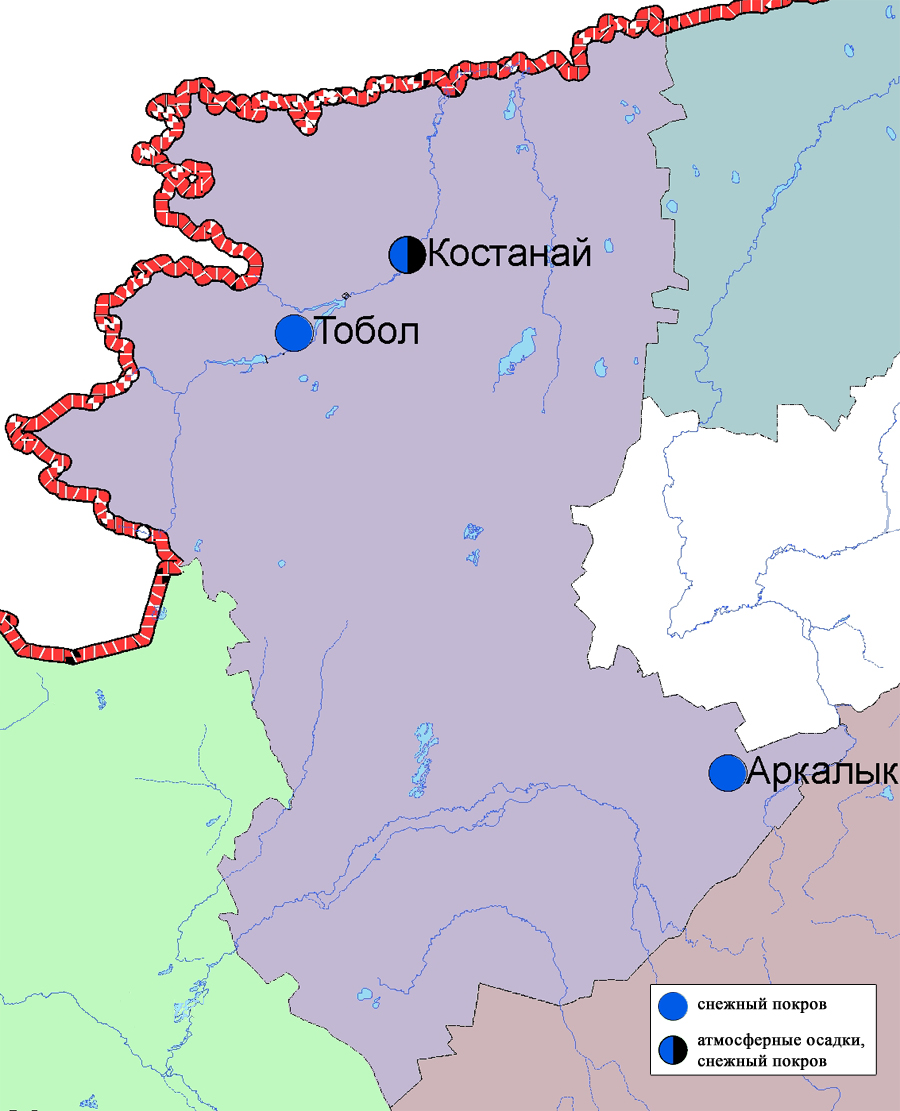 Рис. 9.4 Схема расположения метеостанций за наблюдением атмосферных осадков  и снежного покрова на территории Костанайской области9.5 Качество поверхностных вод на территории Костанайской областиНаблюдения за загрязнением поверхностных вод на территории Костанайской области проводились на 7 водных объектах: реки Тобыл, Айет, Тогызак, Уй, водохранилища Аманкельды, Каратомар, Жогаргы Тобыл. В реке Тобыл температура воды 18,8 ºC, водородный показатель равен 7,54, концентрация растворенного в воде кислорода 8,32 мг/дм3, БПК5 2,17 мг/дм3. Превышения ПДК были зафиксированы по веществам из групп тяжелых металлов (марганец 5,3 ПДК, никель 3,5 ПДК, медь 6,5 ПДК, цинк 1,7 ПДК), главных ионов (сульфаты 1,74 ПДК, магний 1,13 ПДК) и органических веществ (летучие фенолы 12,0 ПДК).В реке Айет температура воды 17,9 ºC, водородный показатель равен 7,5, концентрация растворенного в воде кислорода 9,48 мг/дм3, БПК5 2,91 мг/дм3. Превышения ПДК были зафиксированы по веществам из групп тяжелых металлов (марганец 3,6 ПДК, никель 3,5 ПДК, медь 7,3 ПДК), главных ионов (сульфаты 2,38 ПДК, магний 1,32 ПДК), биогенных веществ (железо общее 1,2 ПДК) и органических веществ (летучие фенолы 15,0 ПДК).В реке Тогызык температура воды 17,7 ºC, водородный показатель равен 7,66, концентрация растворенного в воде кислорода 18,68 мг/дм3, БПК5 5,18 мг/дм3. Превышения ПДК были зафиксированы по веществам из групп тяжелых металлов (никель 6,2 ПДК, медь 7,7 ПДК, марганец 4,2 ПДК), главных ионов (сульфаты 3,45 ПДК, магния 1,76 ПДК), биогенных веществ (железо общее 1,4 ПДК) и органических веществ (летучие фенолы 11,7 ПДК).В реке Уй температура воды 12,80 ºC, водородный показатель равен 8,05, концентрация растворенного в воде кислорода 9,09 мг/дм3, БПК5 4,43 мг/дм3. Превышения ПДК были зафиксированы по веществам из групп тяжелых металлов (марганец 4,6 ПДК, никель 2,3 ПДК, медь 8,0 ПДК), биогенных веществ (железо общее 2,0 ПДК, фториды 1,4 ПДК), главных ионов (магний 1,7 ПДК).В вдхр. Аманкельды температура воды 17,4 ºC, водородный показатель равен 6,83, концентрация растворенного в воде кислорода 5,86 мг/дм3, БПК5 1,37 мг/дм3. Превышения ПДК были зафиксированы по веществам из групп тяжелых металлов (медь 13,0 ПДК, цинк 2,8 ПДК), биогенных веществ (железо общее 1,6 ПДК, фториды 1,1 ПДК.В вдхр. Каратомар температура воды 20,1 ºC, водородный показатель равен 7.10, концентрация растворенного в воде кислорода 5,28 мг/дм3, БПК5 1,94 мг/дм3. Превышения ПДК были зафиксированы по веществам из групп тяжелых металлов (марганец 6,4 ПДК, медь 13,0 ПДК, цинк 2,3 ПДК), биогенных веществ (железо общее 1,3 ПДК).В вдхр. Жогаргы Тобыл, температура воды 16,3 ºC, водородный показатель равен 7,74, концентрация растворенного в воде кислорода 7,92 мг/дм3, БПК5 3,14 мг/дм3. Превышения ПДК были зафиксированы по веществам из групп тяжелых металлов (марганец 6,4 ПДК, медь 10,0 ПДК, цинк 2,6 ПДК), биогенных веществ (железо общее 1,3 ПДК, фториды 2,0 ПДК).Качество воды водных объектов на территории Костанайской области оценивается следующим образом: вода «умеренного уровня загрязнения» - река Уй, вода «высокого уровня загрязнения» - реки Айет, Тобыл, Тогызак, вдхр. Аманкелди, Каратомар, Жогаргы Тобыл.В сравнении с 2 кварталом 2015 года качество воды реки Уй – улучшилось, рек Тобыл, Айет, Тогызак, вдхр. Амангельды, Каратомар, Жогаргы Тобыл – существенно не изменилось.В сравнении с 3 кварталом 2014 года качество воды реки Уй – существенно не изменилось, рек Тобыл, Айет, Тогызак, вдхр. Амангельды, Каратомар, Жогаргы Тобыл – ухудшилось.На территории области обнаружены следующие ВЗ: реки Тобыл – 2. (таблица 7).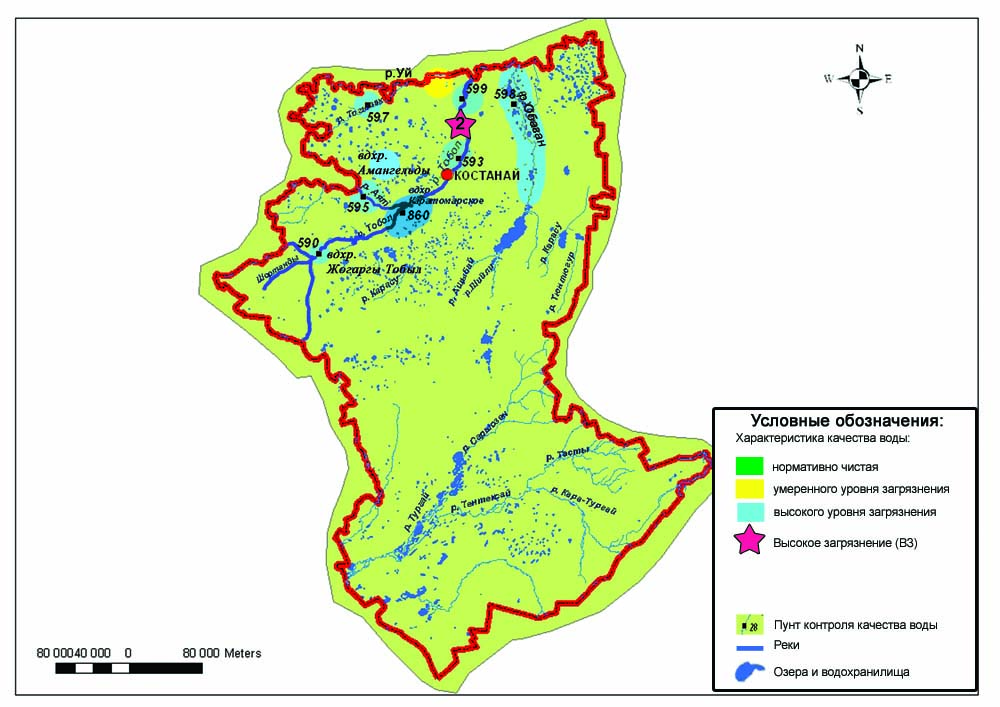 9.5 Характеристика качества поверхностных вод Костанайской области9.6 Радиационный гамма-фон Костанайской областиНаблюдения за уровнем гамма излучения на местности осуществлялись ежедневно на 6-ти метеорологических станциях (Жетыкара, Караменды, Карасу, Карабалык, Костанай, Сарыколь) и на 3-х автоматических постах наблюдений за загрязнением атмосферного воздуха г.Костанай (№2,4) г.Рудный (№5) (рис. 9.5).Средние значения радиационного гамма-фона приземного слоя атмосферы по населенным пунктам областинаходились в пределах0,07-0,17 мкЗв/ч. В среднем по области радиационный гамма-фон составил 0,11 мкЗв/ч и находился в допустимых пределах.9.7  Плотность радиоактивных выпадений в приземномслое атмосферыКонтроль за радиоактивным загрязнением приземного слоя атмосферы на территории Костанайской области осуществлялся на 2-х метеорологических станциях (Жетыкара, Костанай) путем отбора проб воздуха горизонтальными планшетами (рис. 9.6). На станции проводился пятисуточный отбор проб.Среднесуточная плотность радиоактивных выпадений в приземном слое атмосферы на территории области колебалась в пределах 0,7–1,8 Бк/м2. Средняя величина плотности выпадений по области составила 1,1 Бк/м2, что не превышает предельно-допустимый уровень.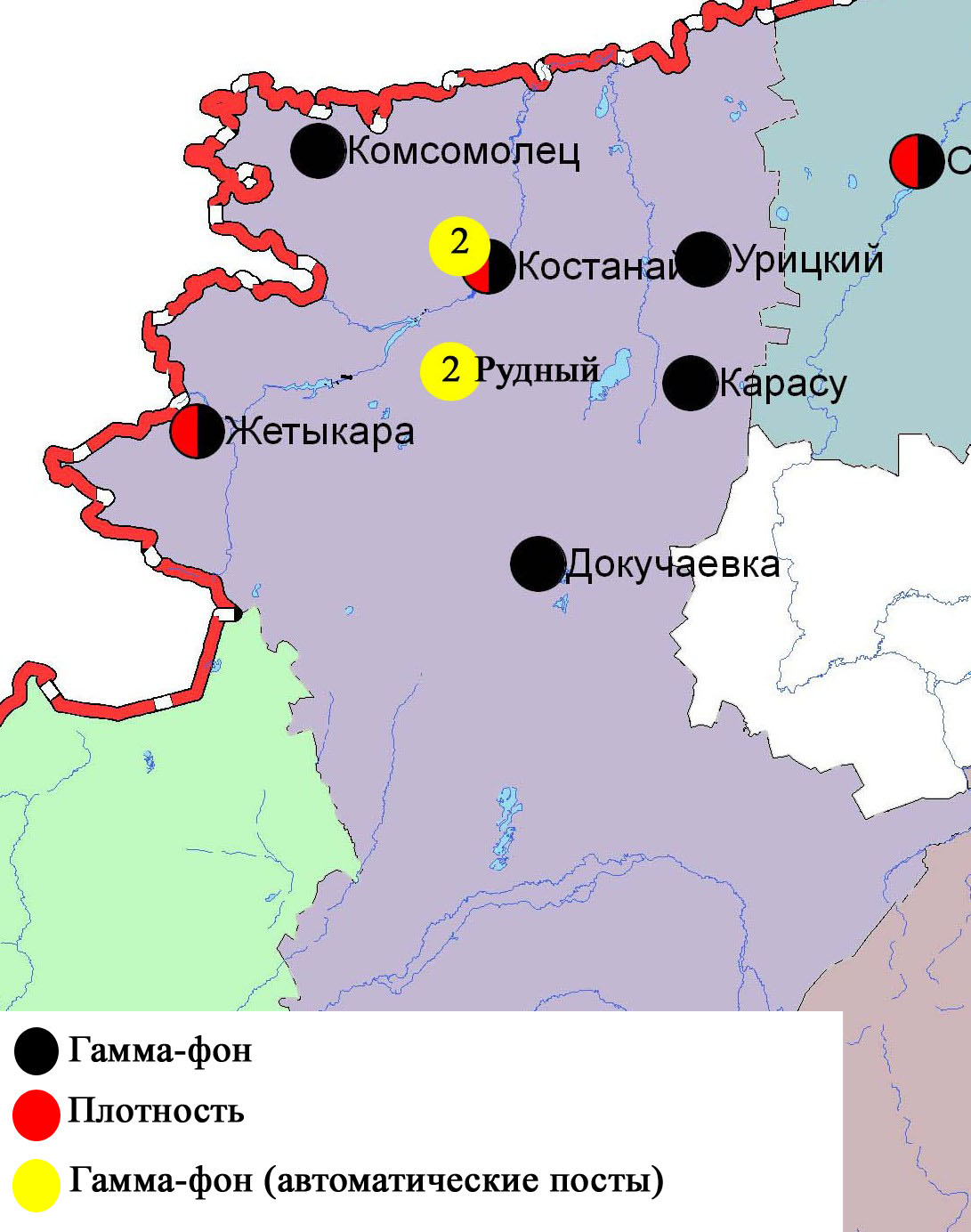 Рис. 9.6 Схема расположения метеостанций за наблюдением уровня радиационного гамма-фона и плотностью радиоактивных выпадений на территории Костанайской областиСостояние окружающей среды Кызылординской областиСостояние загрязнения атмосферного воздуха по городу КызылордаНаблюдение за состоянием атмосферного воздуха велось на 2 стационарном посту(рис.10.1., таблица 91).Таблица 91Место расположения постов наблюдений и определяемые примеси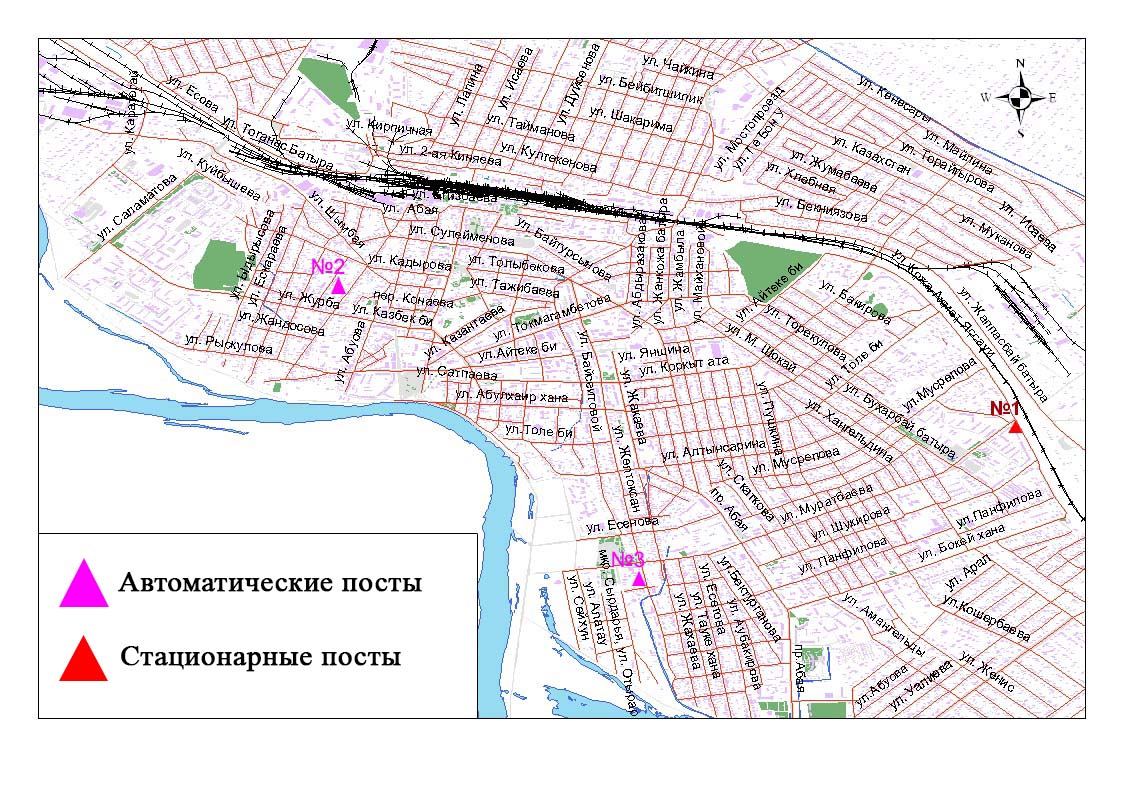 Рис.10.1. Схема расположения стационарной сети наблюдения за загрязнением атмосферного воздуха города Кызылорда	Таблица 92Характеристика загрязнения атмосферного воздуха города КызылордаОбщая оценка загрязнения атмосферы.По данным стационарной сети наблюдений (рис.10.1.), уровень загрязнения атмосферного воздуха оценивался высоким,он определялся значением СИ = 10,0 (высокий уровень), НП равным 1,4% (повышенный уровень)(табл.1 и табл.1.1). В целом по городу среднемесячные концентрациисоставили: взвешанных частиц РМ-10 – 1,2 ПДКс.с., диоксида серы– 2,1 ПДКс.с., диоксид азота –1,1 ПДКс.с., других загрязняющих веществ – не превышали ПДК. Были выявлены случаи превышения более 1 ПДК по формальдегиду – 29 случаев и 15 случаев более 5 ПДК(таблица 92).10.2 Состояние атмосферного воздуха по поселке ТоретамНаблюдения за состоянием атмосферного воздуха велись на 1 стационарном посту(рис.10.3., таблица 93).Таблица 93Место расположения постов наблюдений и определяемые примеси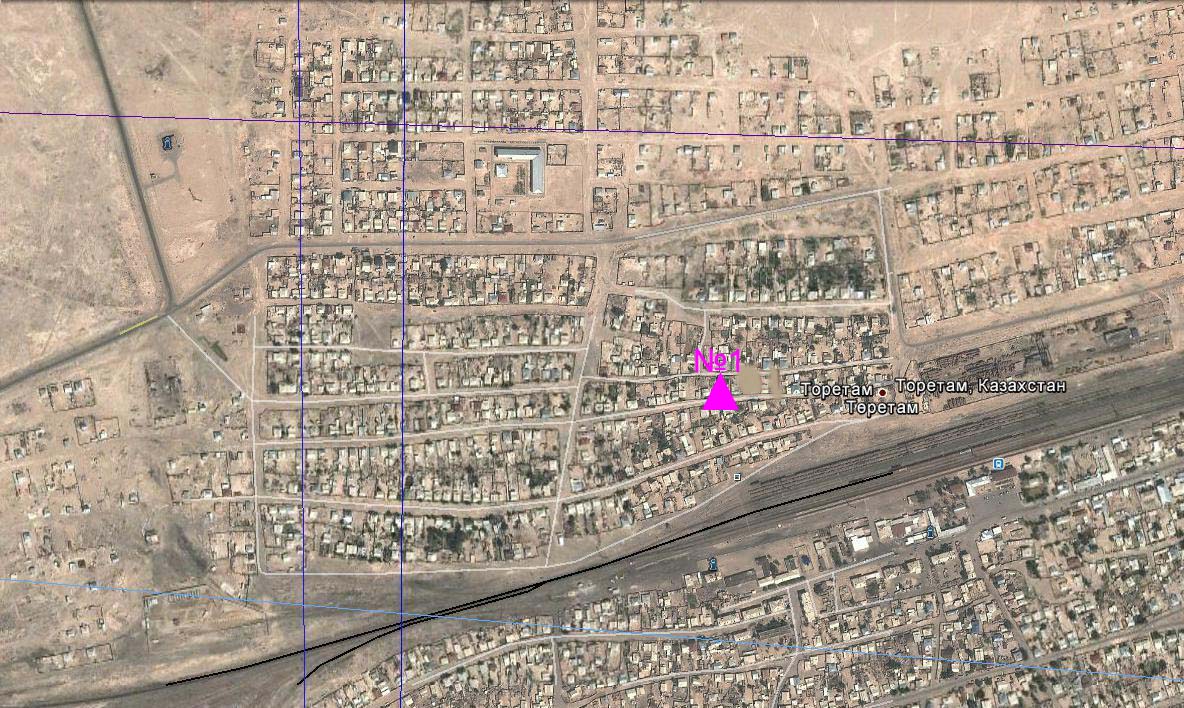 Рис. 10.2. Схема расположения стационарной сети наблюдения за загрязнением атмосферного воздуха поселка Торетам Таблица 94Характеристика загрязнения атмосферного воздуха поселка ТоретамОбщая оценка загрязнения атмосферы.По данным стационарной сети наблюдений (рис.10.2.), уровень загрязнения атмосферного воздуха оценивалсявысоким,он определялся значениями СИравным 8,9 и НП = 3,7%(табл.1 и табл.1.1). В целом по городу среднемесячные концентрации загрязняющих веществ – не превышали ПДК. Были выявлены случаи превышения более 1 ПДК по формальдегиду – 79, также более 5 ПДК – 75 случаев и более 10 ПДК – 2 случая(таблица 94).По данным автоматического поста наблюдения по поселку Торетам были зафиксированы 2 случая высокого загрязнения (ВЗ) атмосферного воздуха (таблица 2).10.3 Химический состав атмосферных осадков на территории Кызылординской области за 1 полугодие 2015 годаНаблюдения за химическим составом атмосферных осадков заключались в отборе проб дождевой воды на 3 метеостанциях (Аральское море, Джусалы, Кызылорда) (рис. 10.3.).Концентрации всех определяемых загрязняющих веществ в осадках не превышают предельно допустимые концентрации (ПДК).В пробах осадков преобладало содержание гидрокарбонатов 32,4 %, сульфатов 20,8 %, ионов кальция16,4 %, хлоридов 15,03 %, ионов магния 4,2 %. Наибольшая общая минерализация отмечена на М Кызылорда – 72,3 мг/л, наименьшая – 51,1 мг/л – на М Аральское море. Удельная электропроводимость атмосферных осадковнаходилась в пределах от 91,28 (М Аральское море) до 120,9 мкСм/см (М Кызылорда). Кислотность выпавших осадков имеет характер слабощелочной среды, находится в пределах от 6,6 (М Аральское море) до 7,1 (М Кызылорда).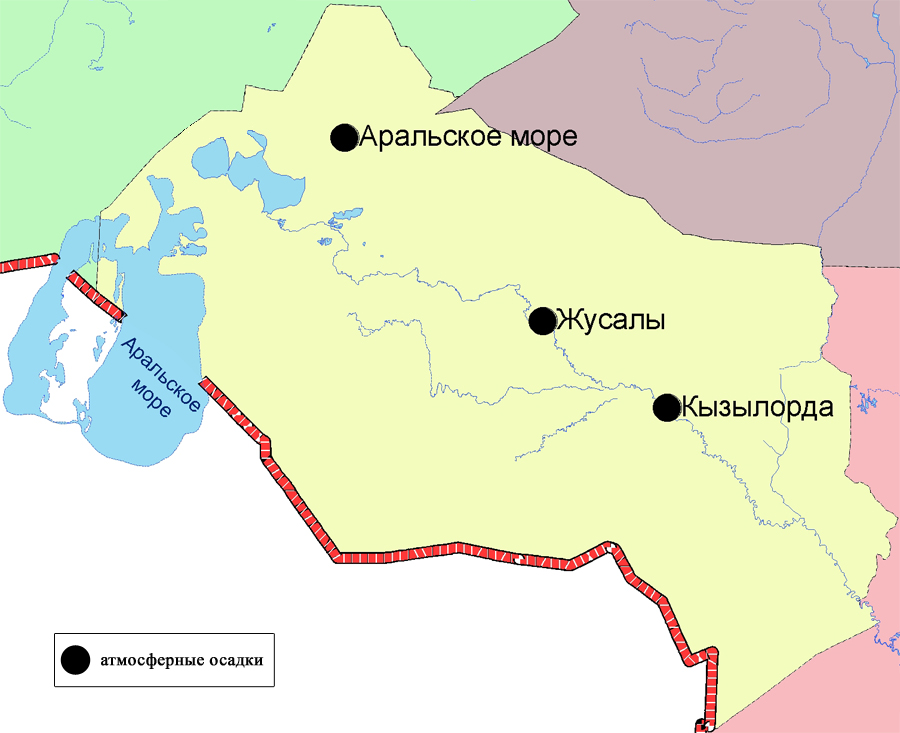 Рис. 10.3 Схема расположения метеостанций за наблюдением атмосферных осадков  и снежного покрова на территории Кызылординской области10. 4Состояние атмосферного воздуха городаКызылорда и Кызылординской области (экспедиция)При проведении маршрутных обследований атмосферного воздуха по городу Кызылорда показало, что содержание диоксид азота, диоксида серы,  оксида углерода и взвешанных веществ находились в пределах нормы(рис. 10.3, таблица 95).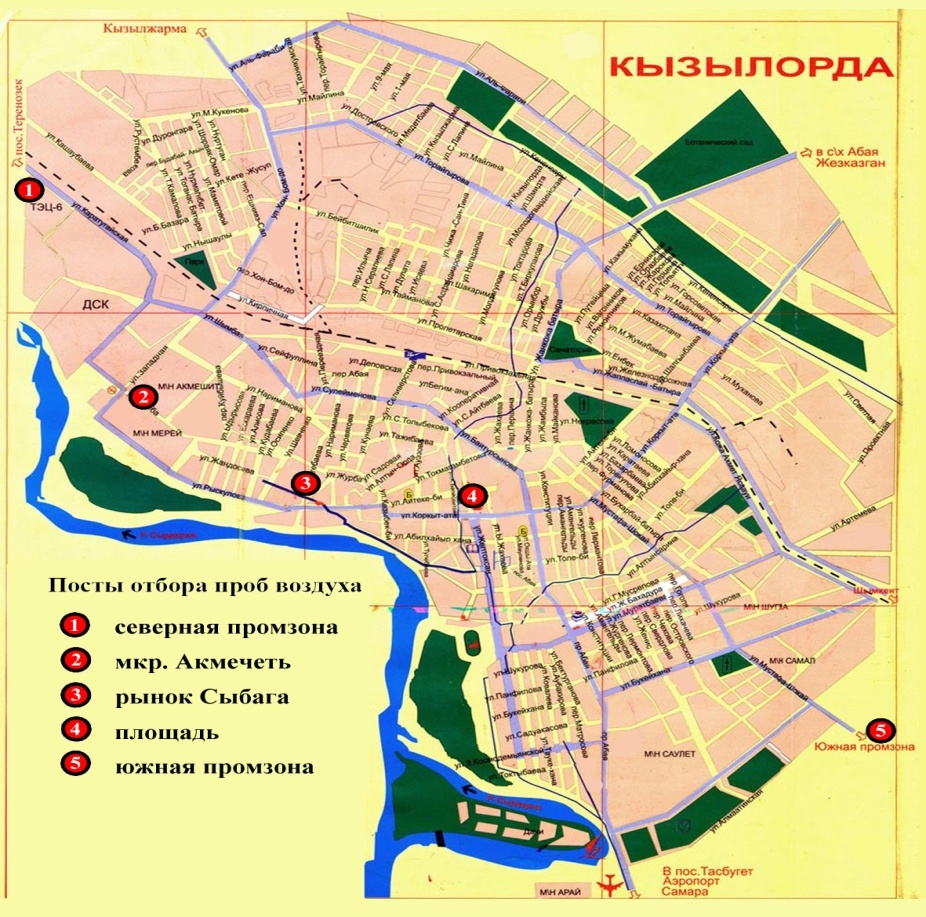 Рис.10.4Схема расположения маршрутных постов экспедиционных наблюдений  по г. КызылордаВ 3 квартале 2015 года при проведении экспедиционных обследований по Кызылординской области показало, что содержание диоксида азота в Шиелийском районе (рынок) превысил в 1,1 ПДК. Содержание взвешенных веществ, диоксида серы и оксида углерода находились в пределах допустимой нормы(таблица 1.2).Таблица 95Характеристика состояния атмосферного воздуха города Кызылордаза 3 квартал2015 годапо данным экспедиционных наблюденийТаблица 95.1Характеристика состояния атмосферного воздуха Кызылординскойза 3 квартал 2015 годапо данным экспедиционных наблюдений10.5 Качество поверхностных вод на территорииКызылординской областиНаблюдения за загрязнением поверхностных вод на территории Кызылординской области проводились на 2 водных объектах: в реке Сырдария и Аральском море. В реке Сырдария температура воды колебалась от 18,6ºC до 26,4ºC, среднее значение рН составило – 7,77 концентрация растворенного в воде кислорода в среднем составляла 7,47 мг/дм3, БПК5 в среднем 1,95 мг/дм3. Превышения ПДК были зафиксированы по веществам из групп тяжелых металлов (меди – 3,0 ПДК), главных ионов (сульфаты – 4,71 ПДК, магний – 1,19 ПДК), биогенных веществ (азот нитритный – 1,7 ПДК).В Аральском море температура воды колебалась от 19ºC до 26ºC, рН составило – 7,9, концентрация растворенного в воде кислорода составила 6,6 мг/дм3, БПК5 2,2 мг/дм3. Превышения ПДК были зафиксированы по веществам из групп тяжелых металлов (меди – 2,7 ПДК,), главных ионов (сульфаты – 4,7 ПДК, магний – 1,4).Качество воды водных объектов на территории Кызылординской области оценивается следующим образом: река Сырдария и Аральское море – соответствуют воде «умеренного уровня загрязнения». По сравнении с 2 кварталом 2015 качество воды реки Сырдария и Аральского моря – существенно не изменилось.По сравнении с 3 кварталом 2014 качество воды реки Сырдария и Аральского моря – существенно не изменилось.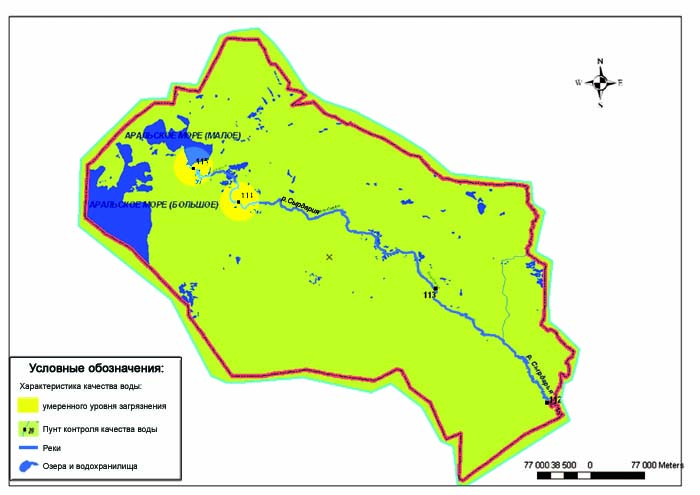 10.5  Характеристика качества поверхностных вод Кызылординской области10.6 Качество водыхозяйственно-питьевого и культурно-бытового водопользования города Кызылорда и Кызылординской областиОтбор проб воды для химического анализа по хозяйственно-питьевой категории водопользования производится с городского водозабора - водопроводной воды (перед поступлением в распределительную сеть), с открытого водоема (вода, поступающая из реки Сырдарья до очистки и фильтрации), с подземных источников – глубинных скважин (скважина - водозабор 100-120 м).Основными критериями качества проб воды из городского и районных водозаборов, глубинных скважин и децентрализованных источников являются значения ПДК вредных веществ в воде водных объектов хозяйственно-питьевого и культурно-бытового водопользования, для водопровода - гигиенические нормативы содержания вредных веществ в питьевой воде.В 3 квартале 2015 году по городу Кызылорда наиболее низкого качества питьевая вода наблюдалась в открытых водоемах. В открытых водоемах:  мутность – 1,3 ПДК, сульфаты – 1,2 ПДК, сухой остаток – 1,1 ПДК, магний – 1,1 ПДК, цветность – 3,0 ПДК. В глубинных скважинах превышения наблюдаются по следующим ингредиентам: цветность – 1,6 ПДК.Качество питьевой воды в водопроводной сети: цветность – 1,7 ПДК, сульфаты – 1,2 ПДК. По г. Кызылорда в 3 квартале 2015 года по сравнению с 3 кварталом 2014 года, значительных  изменении не наблюдалось (табл.2.1). 	По Кызылординской области основными загрязняющими веществами питьевой воды являются - цветность, мутность, жесткость, сульфаты, сухой остаток, магний.Превышения ПДК в открытых водоемах по области наблюдается по следующим ингредиентам: мутность 1,1-1,7 ПДК; цветность 1,2–2,8 ПДК; сухой остаток 1,0–1,3 ПДК; сульфаты 1,0–1,2 ПДК, жесткость 1,0 ПДК; магний 1,1-1,5 ПДК. Водопроводная вода по всей территории области имеет превышения по цветности 1,1-1,4 ПДК, сульфатов 1,1-1,2 ПДК, сухого остатка 1,0 ПДК, магнию 1,1 ПДК. В глубинных скважинах превышения наблюдаются по следующим ингредиентам: сульфаты – 1,0-1,1 ПДК.Превышения ПДК в децентрализованных источниках по области наблюдается по следующим ингредиентам: цветности 1,0-1,4 ПДК, мутности 1,0-1,9 ПДК, сульфатов 1,0-1,3 ПДК, сухого остатка 1,0-1,3 ПДК, жесткость – 1,0-1,1 ПДК, магнию 1,2-1,5 ПДК.10.7 Радиационный гамма-фон Кызылординской области.Наблюдения за уровнем гамма излучения на местности осуществлялись ежедневно на 3-х метеорологической станции (Кызылорда, Аральск, Шиели) и на 2-х автоматических постах наблюдений за загрязнением атмосферного воздуха Кызылорда (№3) и п.Торетам (№1) (рис 10.5).Средние значения радиационного гамма-фона приземного слоя атмосферы по населенным пунктам области находились в пределах 0,07-0,21 мкЗв/ч.В среднем по области радиационный гамма-фон составил 0,13 мкЗв/ч и находился в допустимых пределах.10.8 Радиационный гамма-фон города Кызылорда и Кызылордиснкой области по данным экспедиционных наблюденийРадиационный гамма-фон (мощность экспозиционной дозы) по городу Кызылорданаходился в допустимых пределах (0,07 - 0,20 мкЗв/ч), что не представляет практической опасности для населения области.10.9 Плотность радиоактивных выпадений в приземном слое атмосферы на территории Кызылординской областиКонтроль за радиоактивным загрязнением приземного слоя атмосферы на территории Кызылординской области осуществлялся на 2-х метеорологических станциях (Аральское море, Кызылорда) путем отбора проб воздуха горизонтальными планшетами (рис.10.6). На станциях проводился пятисуточный отбор проб.Среднесуточная плотность радиоактивных выпадений в приземном слое атмосферы на территории области колебалась в пределах 0,8–1,5 Бк/м2. Средняя величина плотности выпадений по области составила 1,1 Бк/м2, что не превышает предельно-допустимый уровень.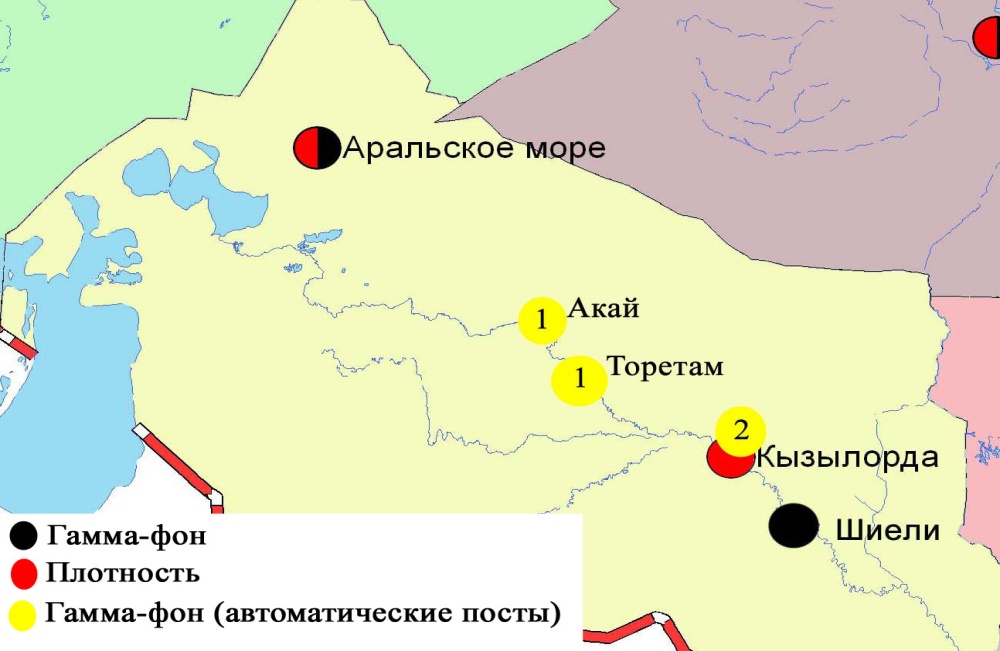 Рис. 10.6 Схема расположения метеостанций за наблюдением уровня радиационного гамма-фона и плотностью радиоактивных выпаденийна территории Кызылординской области10.10Состояниездоровья населенияпо городу Кызылорда и Кызылордиснкой областиЗа 3 квартал 2015 года для проведения мониторинга состояния здоровья населения по г. Кызылорда (Южная промзона, Северная промзона, мкр. Акмечеть, рынок Сыбага, Центральная площадь) было обследовано всего 40 пациентов, 4 категории по 2 человека. Всего по г. Кызылорда и Кызылординской области выявлено в . - 39 случаев заболевании, в  из них 13 случаев - органов дыхания, 6 органов кровообращения, 9 - желудочно-кишечного тракта, 8- мочеполовая система, 2- эндокринная система, 1-заболевание суставов.За 3 квартал 2015 года при проведении мониторинга состояния здоровья населения по Кызылординской области было обследовано всего 56 пациентов, по 7 районам (Аральский, Казалинский, Кармакчинский, Жалагашский, Сырдаринский, Шиелинский, Жанакорганский) по 4 категориям по 2 человека. Среди обследуемых 9 человек состоят на диспансерном учете, например Кожахметова С .р. диагноз – Диффузный зоб 2 степени, Нагиятова Ш. А\Г 3 риск 3, Сабралиева Б  А/Г 3 риск 4,  Курманалиев М. хронический бронхит А\Г 3 риск 4, Омарова Г. .р ж/д анемия, Тайманов Б .р. ИБС А\Г 3 риск 4,  Абсадыкова Т. .р. А/Г 3 риск 4, Утепов .р. бронхиальная астма, Денисламова Б. А/Г 3 риск 4.Состояние окружающей среды Мангистауской областиСостояние загрязнения атмосферного воздуха по городу АктауНаблюдения за состоянием атмосферного воздуха велись на 4 стационарных постах(рис.11.1., таблица 96).Таблица 96Место расположения постов наблюдений и определяемые примеси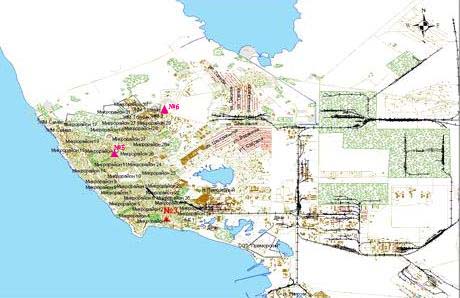 Рис.11.1 Схема расположения стационарной сети наблюдений за загрязнением атмосферного воздуха города Актау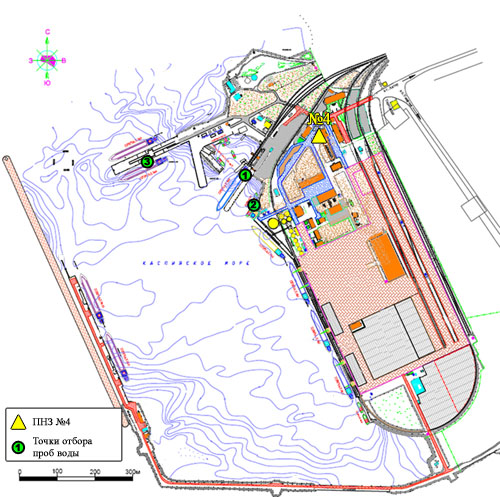 Рис.11.2 Схема расположения стационарной сети наблюдений за загрязнением атмосферного воздуха и точки отбора проб морских вод на территории СЭЗ «Морпорт Актау»Таблица 97Характеристика загрязнения атмосферного воздуха города Актау*в перерасчет на "Гигиенические нормативы к атмосферному воздуху в городоских и сельских населенных пунктах" от 28.02.2015 годаОбщая оценка загрязнения атмосферы. По данным стационарной сети наблюдений (рис.11.1.,11.2.), уровень загрязнения атмосферного воздуха оценивался очень высоким,он определялся значением СИ равным  11,4 (очень высокий уровень), НП = 6,2 (повышенный уровень) (табл.1 и табл.1.1). Воздух города более всего загрязнен взвешенными частицами.В целом по городу среднемесячные концентрации взвешанных веществ составили 1,2 ПДКс.с., взвешанных частиц РМ-10 составили 1,7 ПДКс.с., других загрязняющих веществ – не превышали ПДК.За 3 квартал по городу зафиксированы превышения более 1 ПДК: по взвешанным частицам РМ-2,5 – 18, по взвешанным частицам РМ-10 – 225, по сероводороду – 158, по серной кислоте – 1 случай, также зафиксированы 13 случаев  превышения более 5 ПДК и 1 случай превышения более 10 ПДК  – по взвешенным частицам РМ-10 (таблица 97).Состояние атмосферного воздуха по городу ЖанаозенНаблюдения за состоянием атмосферного воздуха велось на 2 стационарных постах (рис. 11.3., таблица 98).Таблица 98Место расположения постов наблюдений и определяемые примеси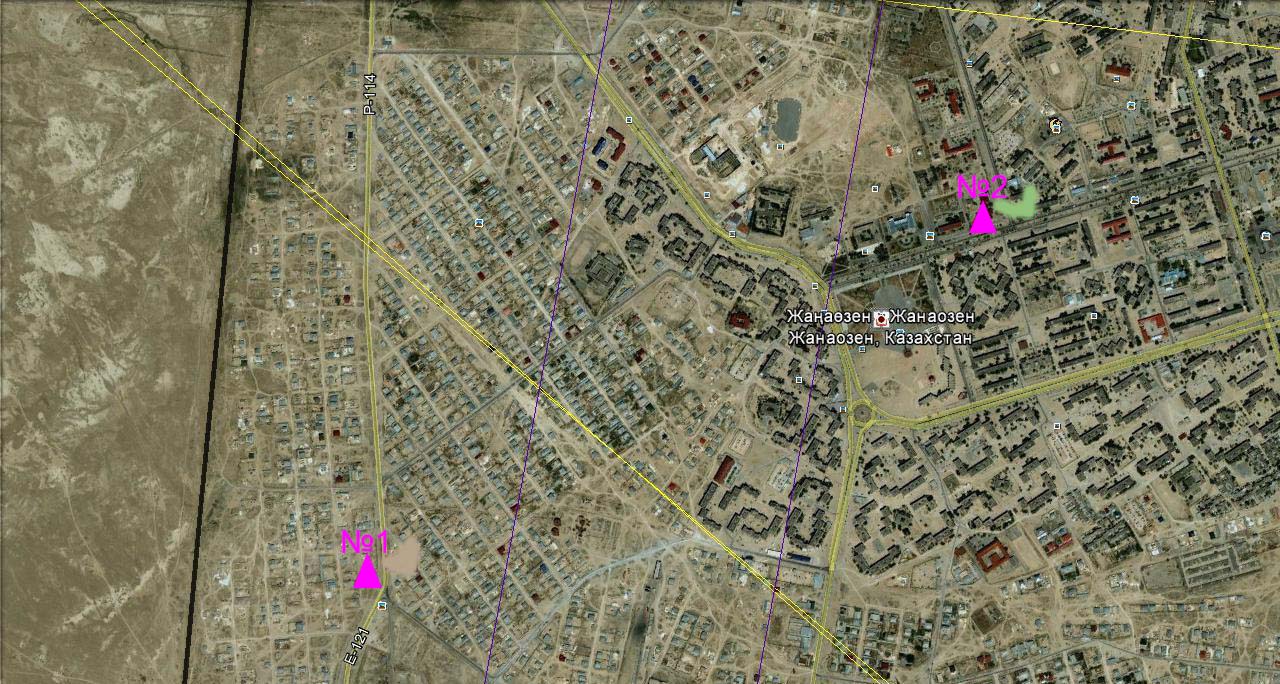 Рис. 11.3. Схемарасположения стационарной сети наблюдения за загрязнением атмосферного воздуха города  ЖанаозенТаблица 99Характеристика загрязнения атмосферного воздуха города ЖанаозенОбщая оценка загрязнения атмосферы. По данным стационарной сети наблюдений (рис.11.3.), уровень загрязнения атмосферного воздуха оценивался повышенным, он определялся значениям НП = 12,8% (повышенный уровень), СИ был равен 1,3 (низкий уровень) (табл.1 и табл.1.1).В целом по городу среднемесячные концентрации озона составили 2,4 ПДКс.с., концентрации остальных загрязняющих веществ – не превышали ПДК. За 3 квартал по городу зафиксирован 1 случай  превышения более 1 ПДК по взвешанным частицам РМ-10 и 292 случая по озону (таблица 99). Состояние атмосферного воздуха по поселку БейнеуНаблюдения за состоянием атмосферного воздуха велось на 1 стационарном посту(рис. 11.4., таблица 100).Таблица 100Место расположения постов наблюдений и определяемые примеси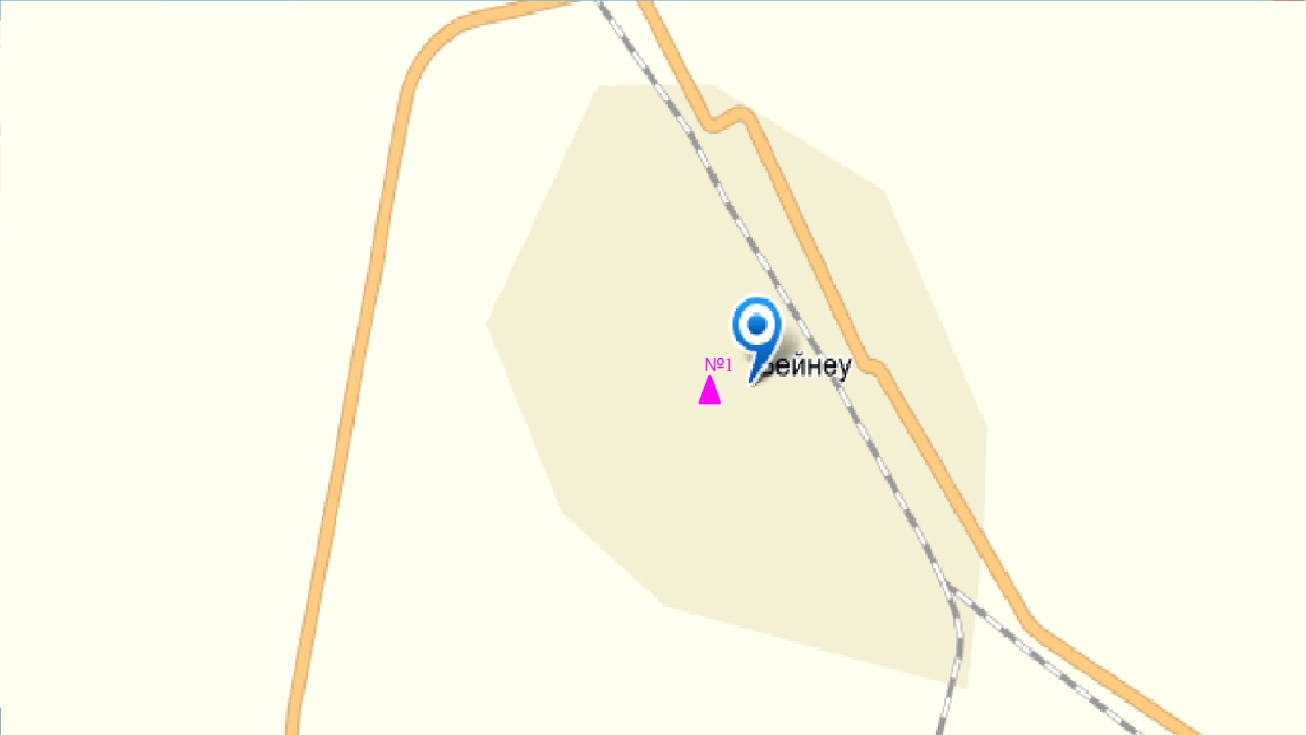 Рис. 11.4. Схемарасположения стационарной сети наблюдения за загрязнением атмосферного воздуха поселка БейнеуТаблица 101Характеристика загрязнения атмосферного воздуха поселка БейнеуОбщая оценка загрязнения атмосферы. По данным стационарной сети наблюдений (рис.11.4), уровень загрязнения атмосферного воздуха оценивался высоким, он определялся значением СИ равным 9,6 (высокий уровень), значение НП = 13,6% (повышенный уровень) (табл.1 и табл.1.1).По городу среднемесячная концентрация взвешанных частиц РМ-10 соствляла 1,9 ПДКс.с., озона - 2,0 ПДКс.с.,остальных загрязняющих веществ не превышал ПДК. Число случаев превышения ПДК более 1 раза зарегистрировано по взвешанным частицам РМ-2,5 – 45 случаев, по взвешанным частицам РМ-10 – 470, по сероводороду – 20 случаев, а так же превышения более 5 ПДК по взвешанным частицам РМ-10 – 21 случай. Состояние атмосферного воздуха на территории х/х Кошкар-Ата по данным эпизодических наблюденийНаблюдения за загрязнением атмосферного воздухапроводились на хвостохранилище «Кошкар – Ата».Измерялись концентрации взвешенных частиц (РМ-10), диоксида серы, оксида углерода, диоксида азота, оксида азота, аммиака, растворимых сульфатов, сумма углеводородов.Концентрации всех загрязняющих веществ по данным наблюдений находились в пределах допустимой нормы(таблица 102).Таблица 102Концентрации загрязняющих веществ по даннымнаблюденийх/х «Кошкар-Ата»11.5 Состояние атмосферного воздуха на территориип.Баутина по данным эпизодических наблюденийНаблюдения за загрязнением воздухапроводились в п.Баутина.Измерялись концентрации взвешенных частиц (РМ-10), диоксида серы, оксида углерода, диоксида азота, оксида азота, аммиака, растворимых сульфатов, сумма углеводородов. Концентрации определяемых веществ по данным наблюдений находились в пределах допустимой нормы(таблица 103).Таблица 103Концентрации загрязняющих веществ по даннымнаблюдений п. Баутина11.6 Состояние атмосферного воздуха на месторождениях Мангистауской областиНа месторождениях Дунга и Жетыбаймаксимальные концентрации взвешенных веществ, диоксида серы, оксида углерода, диоксида азота, аммиака, серной кислоты и суммарного углеводорода не превышали ПДК.11.7  Химический состав атмосферных осадков на территории Мангистауской области за 1 полугодие  2015 годаНаблюдения за химическим составом атмосферных осадков заключались в отборе проб дождевой воды на 2 метеостанциях (Актау, Форт-Шевченко) (рис11.5).Концентрации всех определяемых загрязняющих веществ в осадках не превышают предельно допустимые концентрации (ПДК).В пробах осадков преобладало содержание гидрокарбонатов 46,47%, сульфатов 13,09  %, ионов кальция 17,9 %, хлоридов 12,64 %.На М Форт-Шевченко общая минерализация составила 173,0 мг/л, М Актау – 103,6 мг/л.Удельная электропроводимость атмосферных осадков на М Актау составила 157,5 мкСм/см, Форт-Шевченко –  306,7 мкСм/см.Кислотность выпавших осадков имеет характер слабощелочной среды, находится в пределах от 6,8 (М Актау) до 7,7 (МФорт-Шевченко).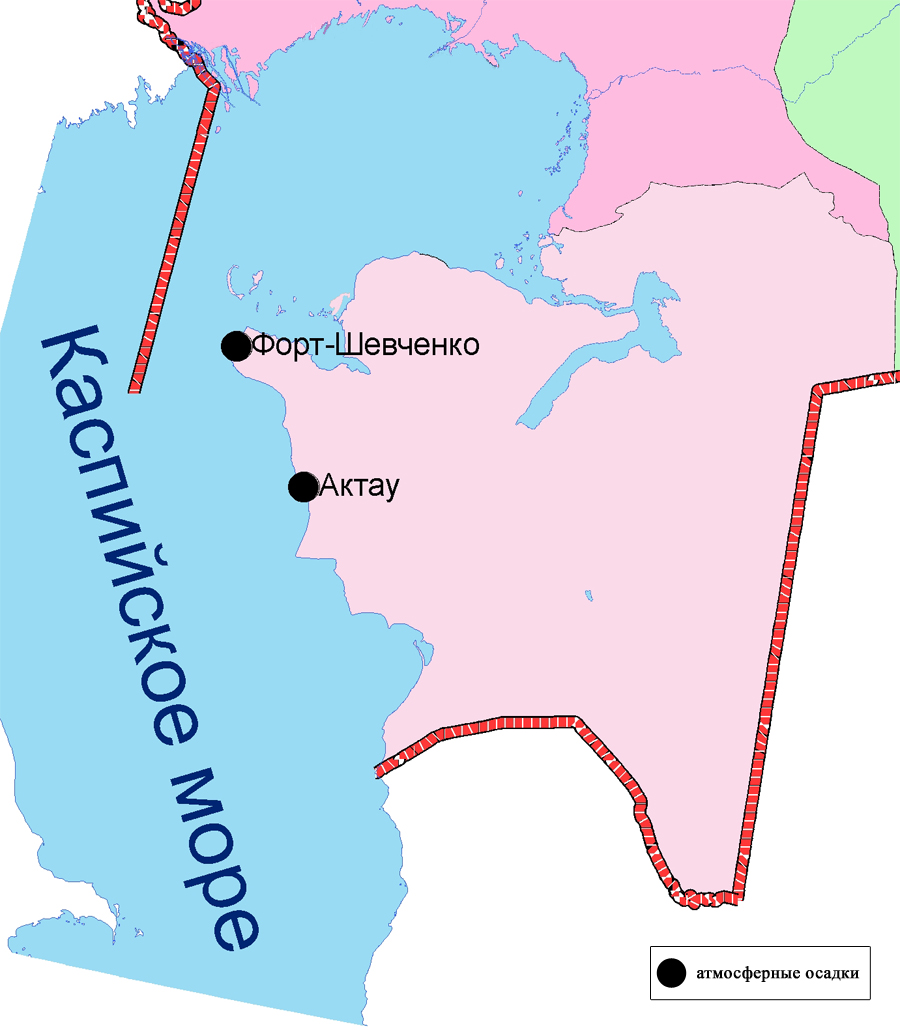 Рис. 11.5 Схема расположения метеостанций за наблюдением химического состава атмосферных осадков и снежного покрова на территории Мангистауской области11.8 Качество морских вод по гидрохимическим показателям на акватории Специальной экономической зоны (СЭЗ)"Морпорт Актау"Мангистауской областиНаблюдения за качеством морских вод на акватории СЭЗ "Морпорт Актау" проводились в 3 квартале 2015 года по четырем контрольным точкам: 1точка –  выше поста, причал №8; 2 точка –  выше поста, причал №7; 3точка –  ниже поста, причал №4 (берег); 4 точка (фоновая) –  ниже дороги 1 микрорайона "Достар".Содержание гидрохимических показателей сравнивалось со значениями предельно допустимых концентраций (ПДК) для морских вод (Приложение 5).Уровень загрязнения морских вод оценивается по величине комплексного индекса загрязненности воды (КИЗВ), который используется для сравнения и выявления динамики изменения качества вод (Приложение 3).На акватории морского порта температура воды находилось в пределах22,7-24 °С, величина рН морской воды - 8,07-8,27,содержание растворенного кислорода - 5,87-6,2 мг/дм3,БПК5 0,9-1,1 мг/дм3.Превышение допустимой нормы не обнаружено.На всех точках акватории Морпорта морская вода характеризуются как «нормативно-чистая» (КИЗВ=0,00),в 3 квартале 2014 года был отмечен как"умеренно загрязненная" (по ИЗВ). В сравнении со2 кварталом 2015 года, в 3 квартале качество морской воды значительно не изменилось.11.9 Состояние морских вод по гидрохимическим показателямна прибрежных станциях, месторождениях Мангистауской областиКачество морской воды на прибрежных станциях Форт-Шевченко, Фетисово, Каламкас и на Каражанбас и Арманоценивается как «нормативно-чистая». Превышение допустимой нормы не обнаружено.В разрезах Мангышлак-Чечень,Песчанный-Дербент,Кендерли-Дивичи качества морской воды оценивается как «нормативно-чистая». Превышение допустимой нормы не обнаружено. В 3 квартале 2014 года качество морских вод в вековых разрезах Мангышлак-Чечень, Песчанный-Дербент и Кендерли-Дивичи оценивался как «умеренно загрязненная вода» (по ИЗВ).По сравнению со 2 кварталом 2015 года качество морских вод на прибрежных станциях и месторождениях существенно не изменилось. 11.10 Состояние почвы на месторождениях Мангистауской областиОтбор проб почв проводился в сентябре 2015 года на 4 месторождениях Мангистауской области. Анализировалось содержание в почве нефтепродуктов и металлов (медь, марганец, хром (6+), свинец, никель, цинк) (Приложение 4).Месторождения Дунга (3 точки), Жетыбай (3 точки) концентрация нефтепродуктов находилось в пределах 0,022-0,04 %, содержание хрома (6+), марганца, свинца, цинка, никеля, меди не превышало допустимую норму.На месторождениях Каражанбас и Арман концентрация нефтепродуктов находилось в пределах 0,032-0,035 %, содержание хрома (6+), марганца, меди, свинца, никеля, цинка не превышало допустимую норму.11.11 Радиационный гамма-фон Мангистауской областиНаблюдения за уровнем гамма излучения на местности осуществлялись ежедневно на 4-х метеорологических станциях (Актау, Форт-Шевченко, Жана Узень, Бейнеу), хвостохранилище Кошкар-Ата и на 2-х автоматических постах наблюдений за загрязнением атмосферного воздуха г.Жанаозен (№1,2).Средние значения радиационного гамма-фона приземного слоя атмосферы по населенным пунктам области  находились в пределах 0,08-0,13 мкЗв/ч. В среднем по области радиационный гамма-фон составил 0,10 мкЗв/ч и находился в допустимых пределах.11.12 Плотность радиоактивных выпадений в приземном слое атмосферыКонтроль за радиоактивным загрязнением приземного слоя атмосферы на территории Мангистауской области осуществлялся на 3-х метеорологических станциях (Актау, Форт-Шевченко, Жана Узень) путем отбора проб воздуха горизонтальными планшетами На станциях проводился пятисуточный отбор проб (рис.11.6).Среднесуточная плотность радиоактивных выпадений в приземном слое атмосферы на территории области колебалась в пределах 0,6–1,5 Бк/м2. Средняя величина плотности выпадений по области составила 1,1 Бк/м2, что не превышает предельно-допустимый уровень.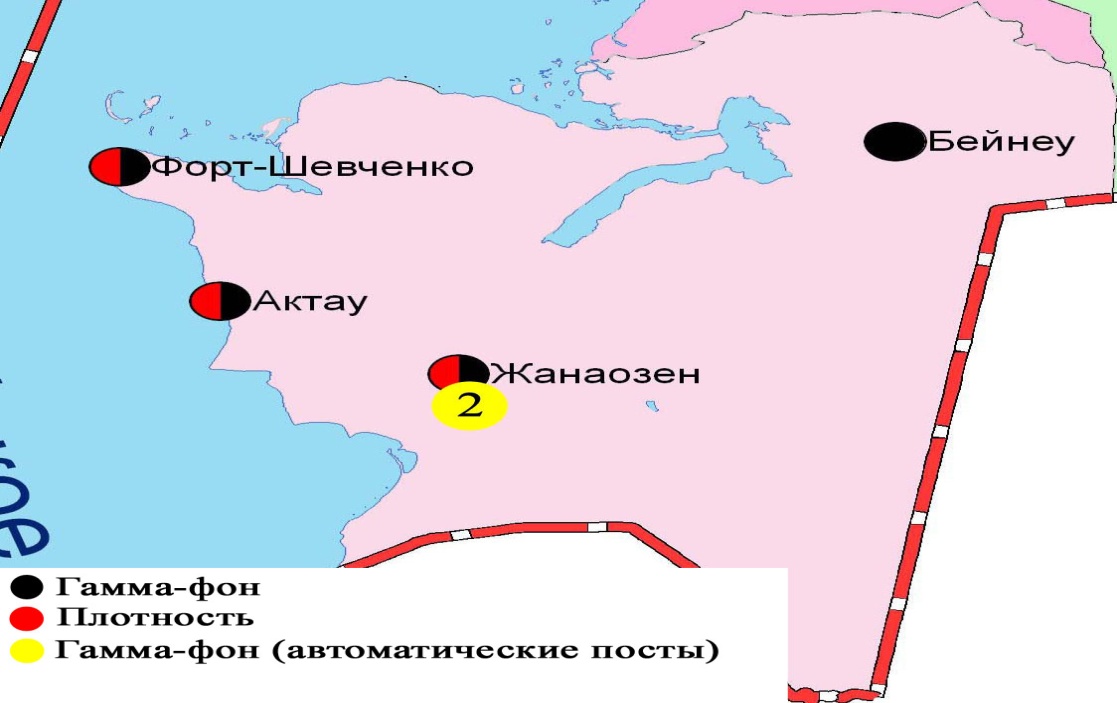 Рис. 11.6 Схема расположения метеостанций за наблюдением уровня радиационного гамма-фона и плотностью радиоактивных выпадений на территории Мангистауской областиСостояние атмосферного воздуха Павлодарской областиСостояние загрязнения атмосферного воздуха по городу ПавлодарНаблюдения за состоянием атмосферного воздуха велись на 6 стационарных постах (рис.12.1., таблица 104).Таблица 104Место расположения постов наблюдений и определяемые примеси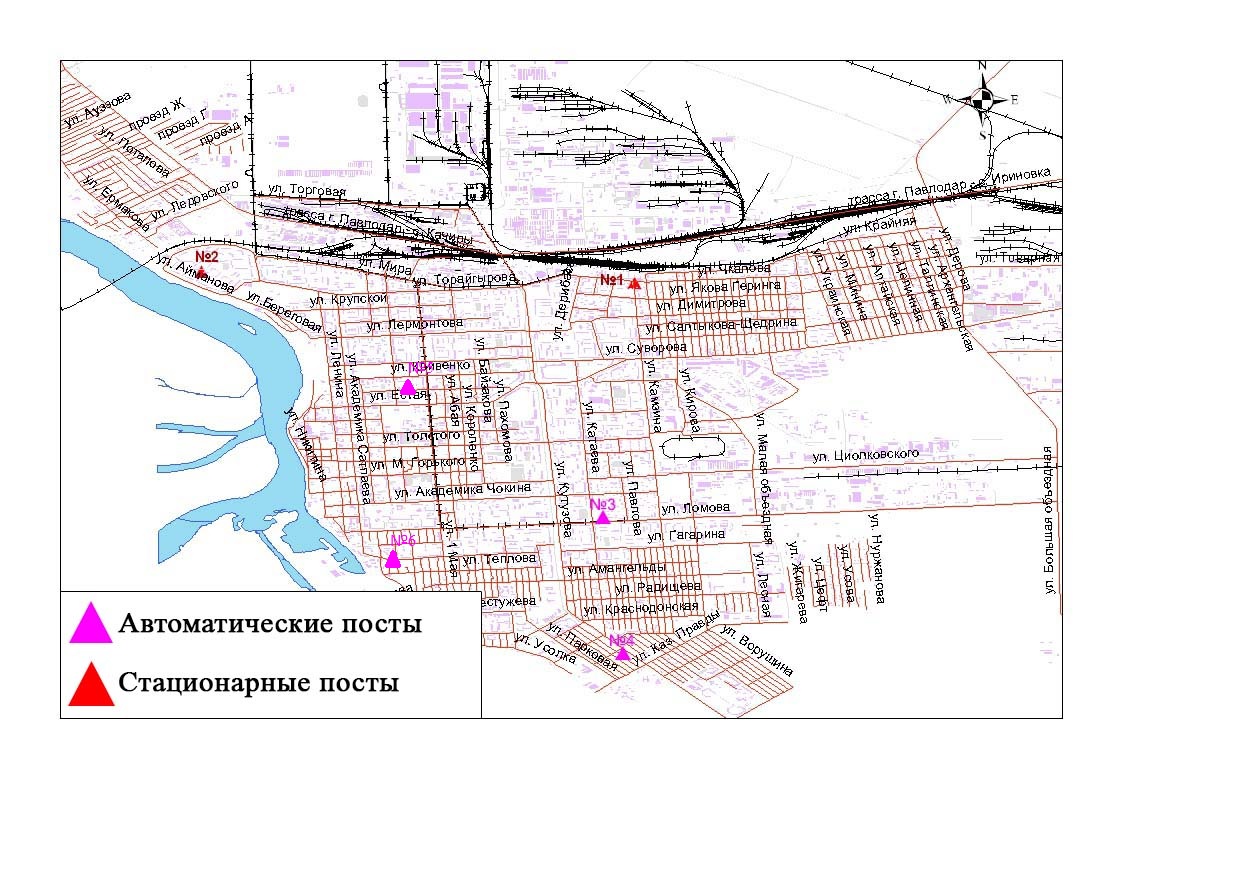 Рис.12.1.Схема расположения стационарной сети наблюдения за загрязнением атмосферного воздуха города Павлодар Таблица 105Характеристика загрязнения атмосферного воздуха города ПавлодарОбщая оценка загрязнения атмосферы. По данным стационарной сети наблюдений (рис.12.1), уровень загрязнения атмосферного воздуха оценивался очень высоким,он определялся значением НП равным 71,9% (очень высокий уровень), СИ = 6,8 (высокий уровень) по сероводороду(табл.1 и табл.1.1). В целом по городу среднемесячныеконцентрациивзвешенных веществ составили 1,6 ПДКс.с., озона 1,3 ПДКс.с., других загрязняющих веществ – не превышали ПДК. Были выявленыслучаи превышения более 1 ПДК по взвешенным веществам - 15, по взвешанным частицам РМ-2,5 – 2, по взвешанным частицам РМ-10 – 3,  по оксиду углерода – 370, по оксиду азота – 22, по сероводороду – 2878, а так же 83 случая превышения более 5 ПДК по сероводороду (таблица 105).Состояние загрязнения атмосферного воздуха по городу ЕкибастузНаблюдения за состоянием атмосферного воздуха велись на 3 стационарных постах(рис.12.2., таблица 106).Таблица 106Место расположения постов наблюдений и определяемые примеси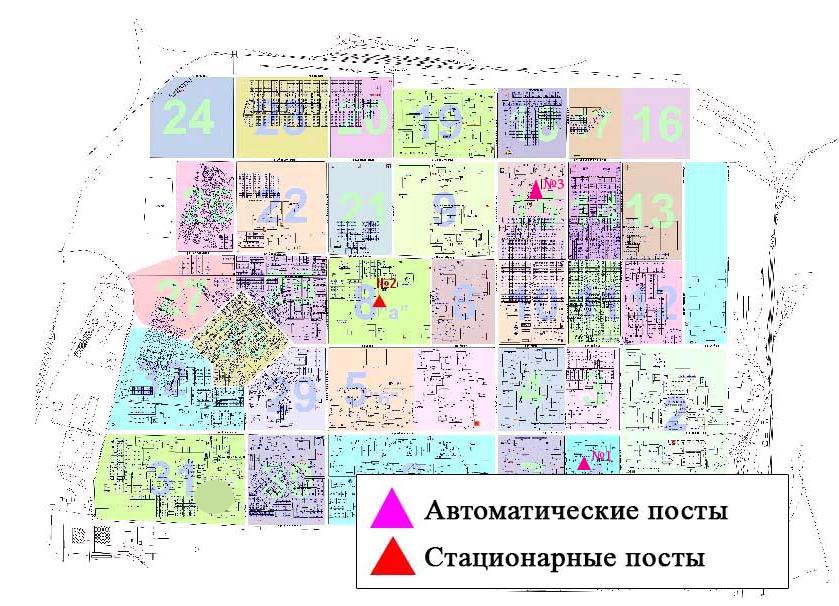 	Рис.12.2.Схемарасположения стационарной сети наблюдения за загрязнением атмосферного воздуха города ЕкибастузТаблица 107Характеристика загрязнения атмосферного воздуха города ЕкибастузОбщая оценка загрязнения атмосферы. По данным стационарной сети наблюдений (рис.12.2.), уровень загрязнения атмосферного воздуха оценивался повышенным,он определялся значениями СИ равным 2,0 и НП = 6,7% по взвешенным веществам (табл.1 и табл.1.1). В целом по городу среднемесячные концентрации взвешенных веществ составили 1,1 ПДКс.с., по озону 2,0 ПДК с.с, других загрязняющих веществ – не превышали ПДК. Зарегистрированы превышения более 1 ПДК: по взвешенным веществам– 13, по взвешанным частицам РМ-10 – 7, по диоксиду азота – 5, по озону – 9, по сероводороду – 99случаев (таблица 107). Состояние атмосферного воздуха по городу АксуНаблюдения за состоянием атмосферного воздуха велись на 1 стационарном посту (рис.12.3., таблица 108).Таблица 108Место расположения постов наблюдений и определяемые примеси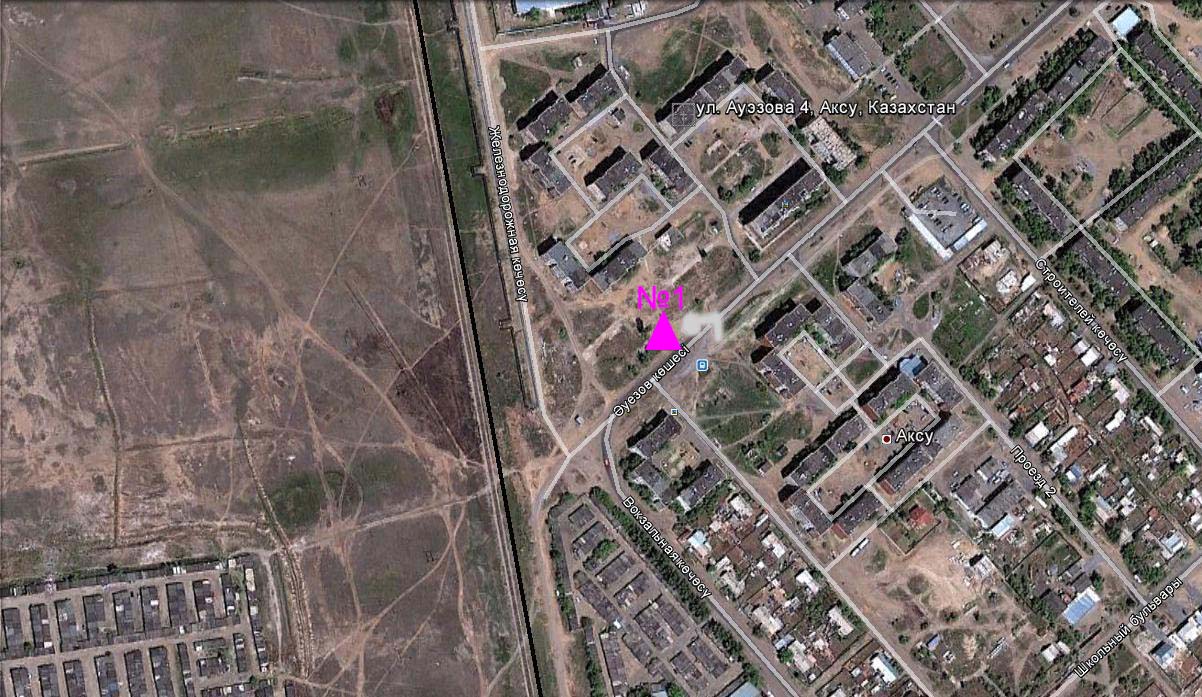 Рис. 12.3. Схема расположения стационарной сети наблюдения за загрязнением атмосферного воздуха города Аксу Таблица 109Характеристика загрязнения атмосферного воздуха города Аксу Общая оценка загрязнения атмосферы. По данным стационарной сети наблюдений (рис.12.3.), уровень загрязнения атмосферного воздуха оценивался низким, он определялся значениями СИ равным 0,5 и НП = 0,0% (табл.1 и табл.1.1). В целом по городу среднемесячные концентрации загрязняющих веществ – не превышали ПДК (таблица 109). Химический состав атмосферных осадков на территории Павлодарской  области за 1 полугодие 2015 года Наблюдения за химическим составом атмосферных осадков заключались в отборе проб дождевой воды на 3 метеостанциях (Ертис, Павлодар, Екибастуз) (рис.12.4.).Концентрации всех определяемых загрязняющих веществв осадках не превышают предельно допустимые концентрации (ПДК)кадмия.В пробах осадков преобладало содержание гидрокарбонатов 28,29  %, сульфатов 24,7 %, хлоридов 12,97 %,ионов кальция 19,15 % и магния 3,8 %.Наибольшая общая минерализация отмечена на М Павлодар – 45,27 мг/л, наименьшая – 31,09 мг/л – на М Екибастуз. Удельная электропроводимость атмосферных осадковнаходилась в пределах от 92,4 (М Павлодар) до 53,8 мкСм/см (М Екибастуз). Кислотность выпавших осадков имеет характер слабощелочной среды и находится в пределах от 6,72 (М Екибастуз) до 6,79 (М Ертис).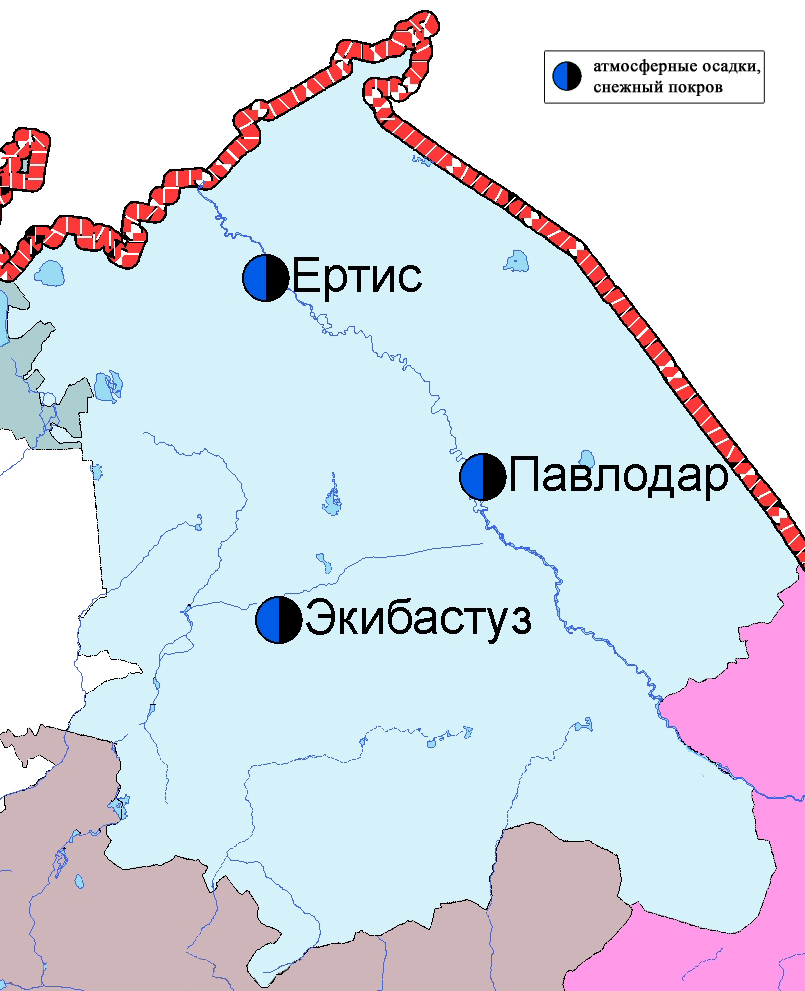 Рис. 12.4 Схема расположения метеостанций за наблюдением атмосферных осадков и снежного покрова на территории Павлодарской области Качество поверхностных вод Павлодарской областиНаблюдения за загрязнением поверхностных вод на территории Павлодарской области проводилась на реке Ертис. Температура воды колебалась от 11,2 до 28,2 ºC, среднее значение рН составило 8,3, концентрация растворенного в воде кислорода в среднем составляла 8,37 мг/дм³, БПК5 в среднем 1,57 мг/дм³. Превышения ПДК были зафиксированы по веществам из групп биогенных веществ (железо общее – 1,2 ПДК) и тяжелых металлов (медь – 1,9 ПДК).Качество воды водных объектов на территории Павлодарской области оценивается следующим образом: река Ертис - вода «умеренного уровня загрязнения».В сравнении с 2 квартолом 2015 года качество воды реки Ертис существенно не изменилось. В сравнении с 3 квартолом 2014 года качество воды реки Ертис существенно не изменилось. 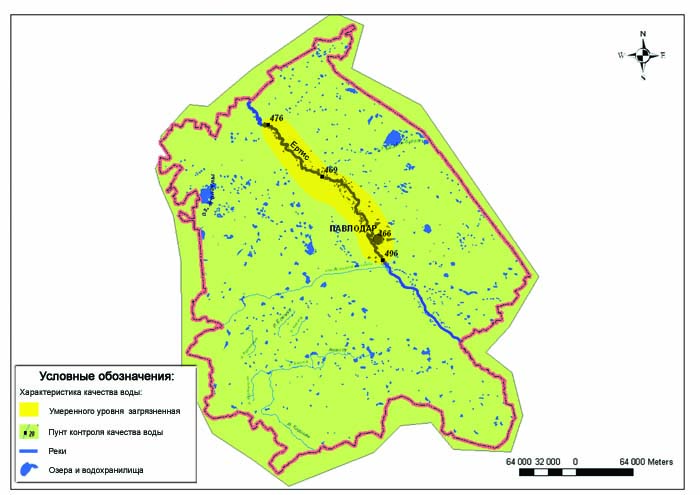 12.5 Характеристика качества поверхностных вод Павлодарской областиРадиационный гамма-фон Павлодарской областиНаблюдения за уровнем гамма излучения на местности осуществлялись ежедневно на 7-ти метеорологических станциях (Актогай, Баянаул, Ертис, Павлодар, Шарбакты, Екибастуз, Коктобе) и на 4-х автоматических постах наблюдений за загрязнением атмосферного воздуха г.Павлодар (№3,4), г.Аксу (№1) и г.Екибастуз (№1)(рис. 12.5).Средние значения радиационного гамма-фона приземного слоя атмосферы по населенным пунктам областинаходились в пределах 0,09-0,24 мкЗв/ч. В среднем по области радиационный гамма-фон составил 0,12 мкЗв/ч и находился в допустимых пределах.Плотность радиоактивных выпадений в приземном слое атмосферыКонтроль за радиоактивным загрязнением приземного слоя атмосферы на территории Павлодарской области осуществлялся на 3-х метеорологических станциях (Ертис, Павлодар, Экибастуз) путем отбора проб воздуха горизонтальными планшетами (рис.12.6). На станциях проводился пятисуточный отбор проб.Среднесуточная плотность радиоактивных выпадений в приземном слое атмосферы на территории области колебалась в пределах 0,6–1,7 Бк/м2. Средняя величина плотности выпадений по области составила 1,2 Бк/м2, что не превышает предельно-допустимый уровень.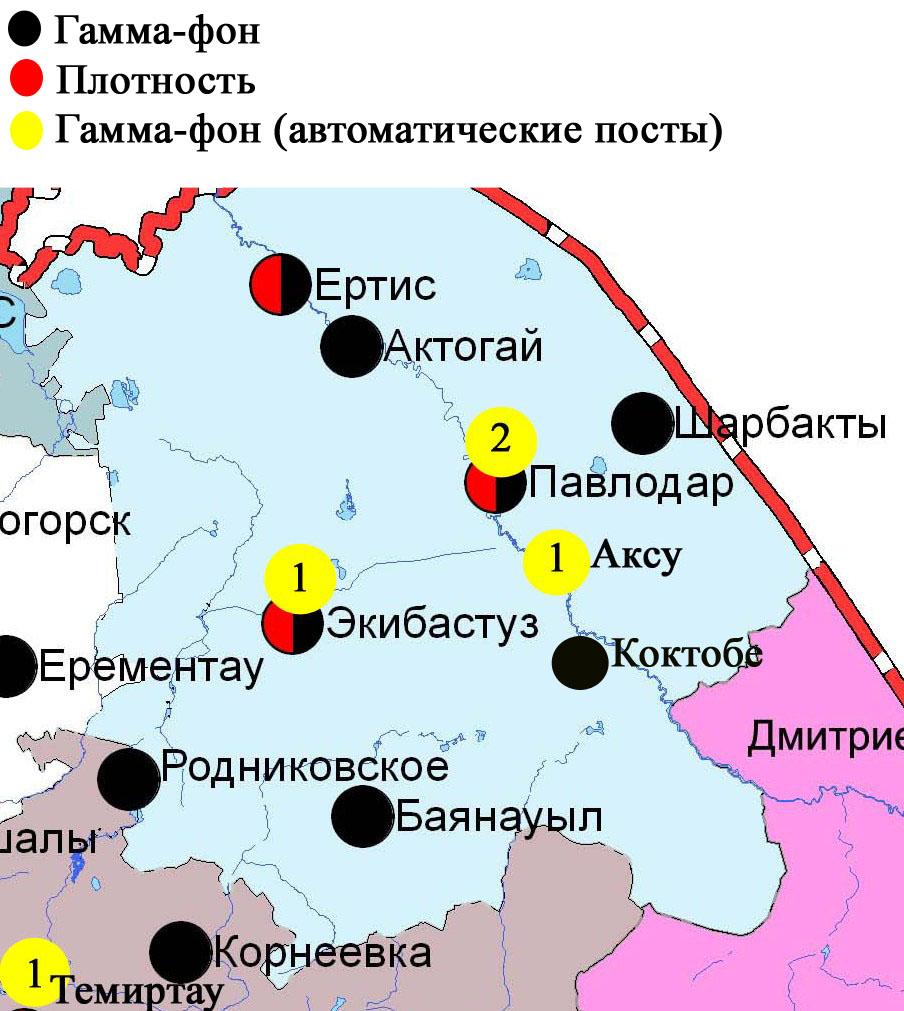 Рис. 12.6 Схема расположения метеостанций за наблюдением уровня радиационного гамма-фона и плотностью радиоактивных выпадений на территории Павлодарской областиСостояние окружающей среды Северо-Казахстанской областиСостояние загрязнения атмосферного воздухапо городу ПетропавловскНаблюдения за состоянием атмосферного воздуха велись на 4 стационарных постах (рис.13.1., таблица 110).Таблица110Место расположения постов наблюдений и определяемые примеси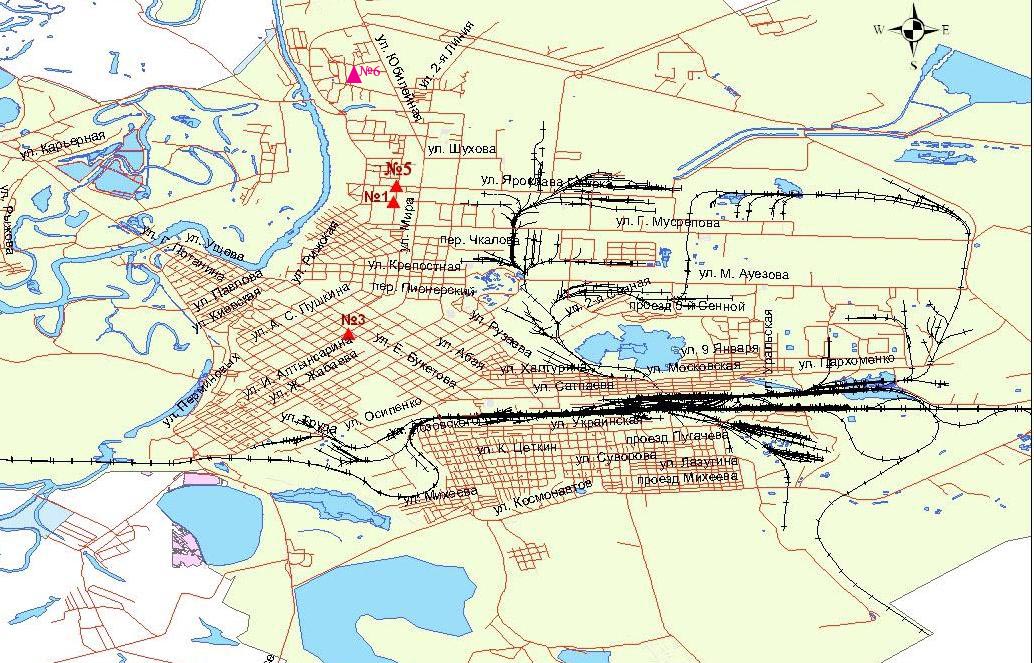 	Рис.13.1. Схемарасположения стационарной сети наблюдения за загрязнением атмосферного воздуха города  ПетропавловскТаблица 111Характеристика загрязнения атмосферного воздуха города ПетропавловскОбщая оценка загрязнения атмосферы.По данным стационарной сети наблюдений (рис.13.1.), уровень загрязнения атмосферного воздуха оценивался повышенным, он определялся значением СИ равным 3,8 (повышенный уровень), НП = 2,4% (повышенный уровень) по сероводороду (табл.1 и табл.1.1). В целом по городу среднемесячняя концентрация озона составила 1,1 ПДКс.с., остальных загрязняющих веществ – не превышала ПДК. Были зафиксированы превышения более 1 ПДК по взвешанным частицам РМ-10 – 7, по оксиду углерода – 6, по диоксиду азота – 3, по сероводороду – 83, по аммиаку – 1 случай и более 5 ПДК – 1случай по диоксиду азота (таблица 111).Состояние атмосферного воздуха по данным экспедиционных наблюдений по районам Северо-Казахстанской областиНаблюдения за загрязнением воздухав Северо-Казахстанской области проводились в поселках Тайынша, Саумалколь, Булаева и с. Бескол (Точка №1 - п.Тайынша (Тайыншинский р-н), точка №2 п.Саумалколь (Айыртауский р-н), точка №3п.Булаева (р-н М.Жумабаева), точка №4 с. Бескол (Кызылжарский р-н).Измерялись концентрации взвешенных веществ, диоксида серы, оксида углерода, диоксида азота.Концентрации взвешенных веществ, диоксида серы, оксида углерода, диоксида азота по данным наблюдений находились в пределах допустимой нормы (таблица 112).Таблица 112Концентрации загрязняющих веществ по даннымнаблюдений районов Северо-Казахстанской области Химический состав атмосферных осадков на территории Северо-Казахстанской области за 1 полугодие 2015 годаНаблюдения за химическим составом атмосферных осадков заключались в отборе проб дождевой воды на метеостанции Петропавловск (рис.13.2.).На М Петропавловск концентрации всех определяемых загрязняющих веществ в осадках не превышают предельно допустимые концентрации (ПДК), за исключением кадмия, содержание которого составило 1,04 ПДК.В пробах осадков преобладало содержание гидрокарбонатов 26,4 %,хлоридов 21,8 %, ионов кальция 21,1 %,  сульфатов 18,5 %, ионов магния 4,65 %.Величина общей минерализации составила 33,65 мг/л, электропроводимости – 63,67 мкСм/см. Кислотность выпавших осадков имеет характер слабощелочной среды (6,66).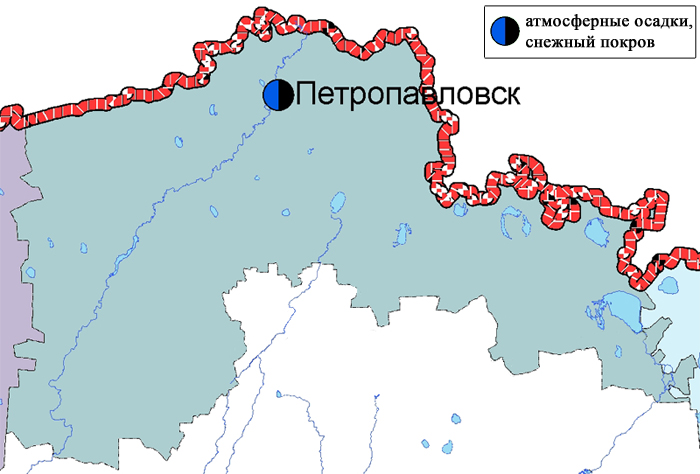 Рис. 13.2 Схема расположения метеостанций за наблюдением атмосферных осадков и снежного покрова на территории Северо-Казахстанской области Качество поверхностных вод на территории Северо-Казахстанской областиНаблюдения за загрязнением поверхностных вод на территории Северо – Казахстанской области  проводились на реке Есиль и вдхр. Сергеевское.    В реке Есиль температура воды находилась в пределах от 15,2 до 24,6 ºC, среднее значение рН составило 7,44; концентрация растворенного в воде кислорода в среднем составляла 9,6 мгО2/дм3, БПК5в среднем 1,82 мгО2/дм3. Превышения ПДК были зафиксированы по веществам из групп тяжелых металлов (медь – 2,7 ПДК), биогенных веществ (железо общее – 1,1 ПДК).В вдхр Сергеевском температура воды находилась в пределах от 16,8 до 21 ºC, среднее значение рН составило 7,42; концентрация растворенного в воде кислорода в среднем составляла 7,6 мгО2/дм3, БПК5в среднем 1,99 мгО2/дм3. Превышения ПДК были зафиксированы по веществам из групп тяжелых металлов (медь – 2,7 ПДК) и биогенных веществ (железо общее – 2,1 ПДК).Качество воды водных объектов на территории Северо-Казахстанской области оцениваются следующим образом: река Есиль и вдхр. Сергеевское оценивается как вода «умеренного уровня загрязнения».По сравнении с 3 кварталом 2014 года качество воды реки Есиль и вдхр. Сергеевское – ухудшилось.По сравнении с 2 кварталом 2015 года качество воды реки Есиль и вдхр. Сергеевское – улучшилось.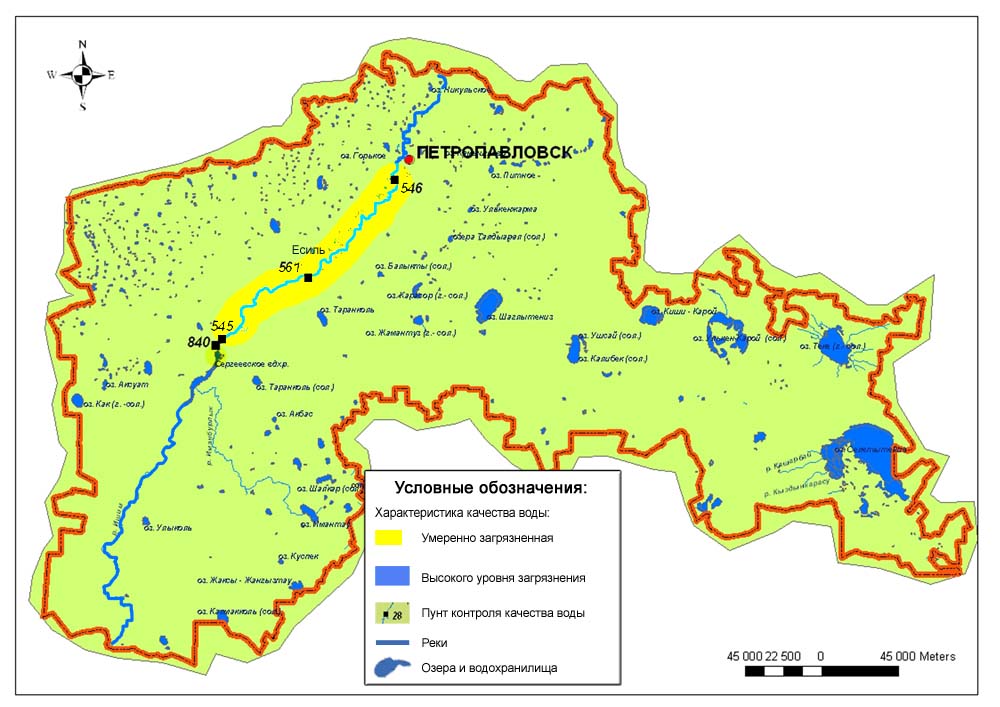 Рис. 13.3 Характеристика качества поверхностных вод Северо-Казахстанской областиРадиационный гамма фон Северо-Казахстанской областиНаблюдения за уровнем гамма излучения на местности осуществлялись ежедневно на 3-х метеорологических станциях (Булаево, Петропавловск, Сергеевка) (рис. 13.4).Средние значения радиационного гамма-фона приземного слоя атмосферы по населенным пунктам области находились в пределах 0,08-0,15 мкЗв/ч. В среднем по области радиационный гамма-фон составил 0,11 мкЗв/ч и находился в допустимых пределах.Плотность радиоактивных выпадений в приземном слое атмосферыКонтроль за радиоактивным загрязнением приземного слоя атмосферы на территории Северо-Казахстанской области осуществлялся на 2-х метеорологических станциях (Петропавловск, Сергеевка) путем отбора проб воздуха горизонтальными планшетами (рис. 13.4). На станциях проводился пятисуточный отбор проб.Среднесуточная плотность радиоактивных выпадений в приземном слое атмосферы на территории области колебалась в пределах 1,1–2,2 Бк/м2. Средняя величина плотности выпадений по области составила 1,3 Бк/м2, что не превышает предельно-допустимый уровень.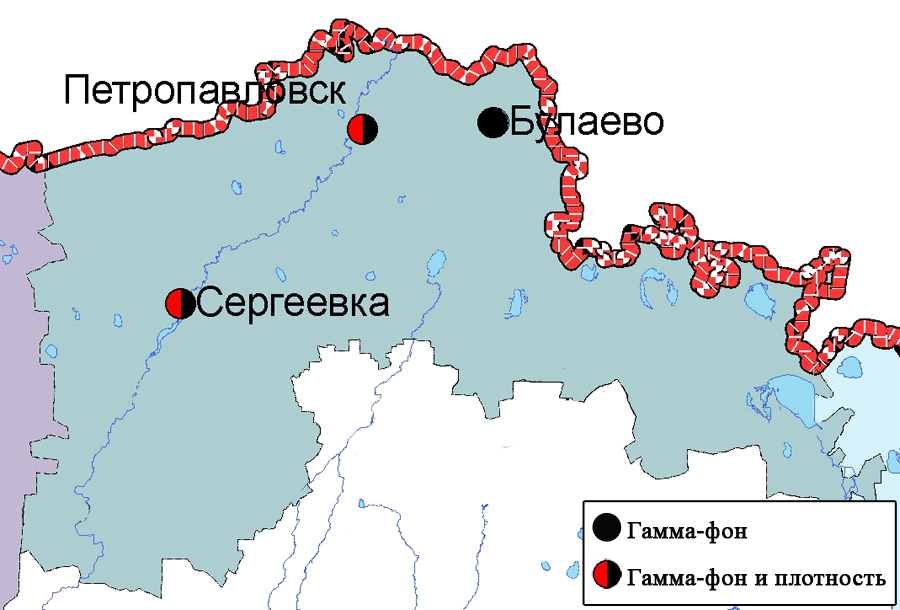 Рис. 13.4 Схема расположения метеостанций за наблюдением уровня радиационного гамма-фона и плотностью радиоактивных выпадений на территории Северо-Казахстанской областиСостояние окружающей среды Южно-Казахстанской областиСостояние загрязнения атмосферного воздухапо городу ШымкентНаблюдения за состоянием атмосферного воздуха велись на 6 стационарных постах (рис.14.1., таблица 113).Таблица 113Место расположения постов наблюдений и определяемые примеси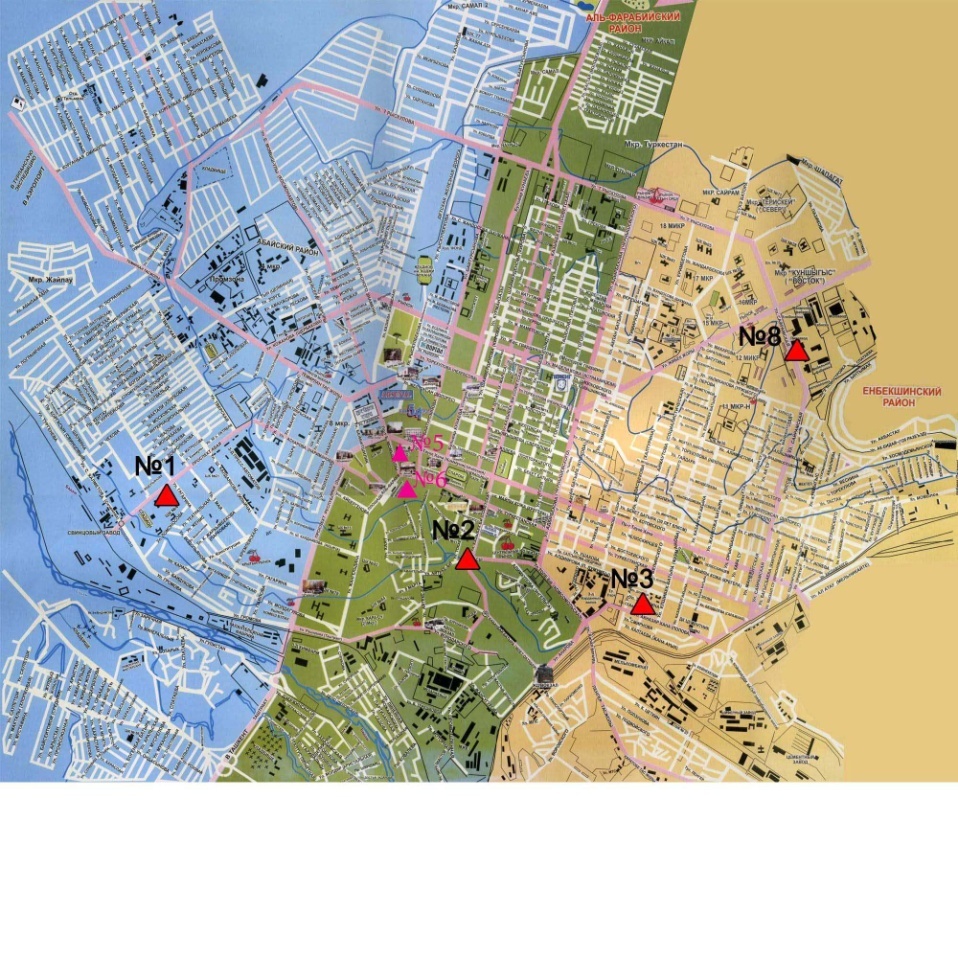 Рис.14.1 Схемарасположения стационарной сети наблюдения за загрязнением атмосферного воздуха города ШымкентТаблица 114Характеристика загрязнения атмосферного воздуха города ШымкентОбщая оценка загрязнения атмосферы. По данным стационарной сети наблюдений (рис.14.1), уровень загрязнения атмосферного воздуха оценивался высоким, он пределялся значением СИ равным 9,5 и НП = 42,6% (табл.1 и табл.1.1). Воздух города более всего загрязнен сероводородом.В целом по городу среднемесячные концентрации составили: взвешенных веществ – 2,0 ПДКс.с., озона – 2,2 ПДКс.с., формальдегида – 1,9 ПДКс.с., содержание тяжелых металлови других загрязняющих веществ – не превышали ПДК. Были зафиксированы случаи превышения более 1 ПДК по взвешенным веществам – 18, по взвешанным частицам РМ-2,5 – 32, по взвешанным частицам РМ-10 – 219, по диоксиду серы – 614, по оксиду углерода – 29,  оксиду азота и диоксиду азота – 2, озону – 11, по сероводороду – 1891, по аммиаку – 66, по формальдегиду - 2, а также превышения более 5 ПДК по сероводороду – 1162, по диоксиду серы – 32, по взвешанным частицам РМ-10 и аммиаку  – 1  случай (таблица 114).Состояние атмосферного воздуха по городу ТуркестанНаблюдения за состоянием атмосферного воздуха велись на 1 стационарном посту (рис.14.2., таблица 115).Таблица 115Место расположения постов наблюдений и определяемые примеси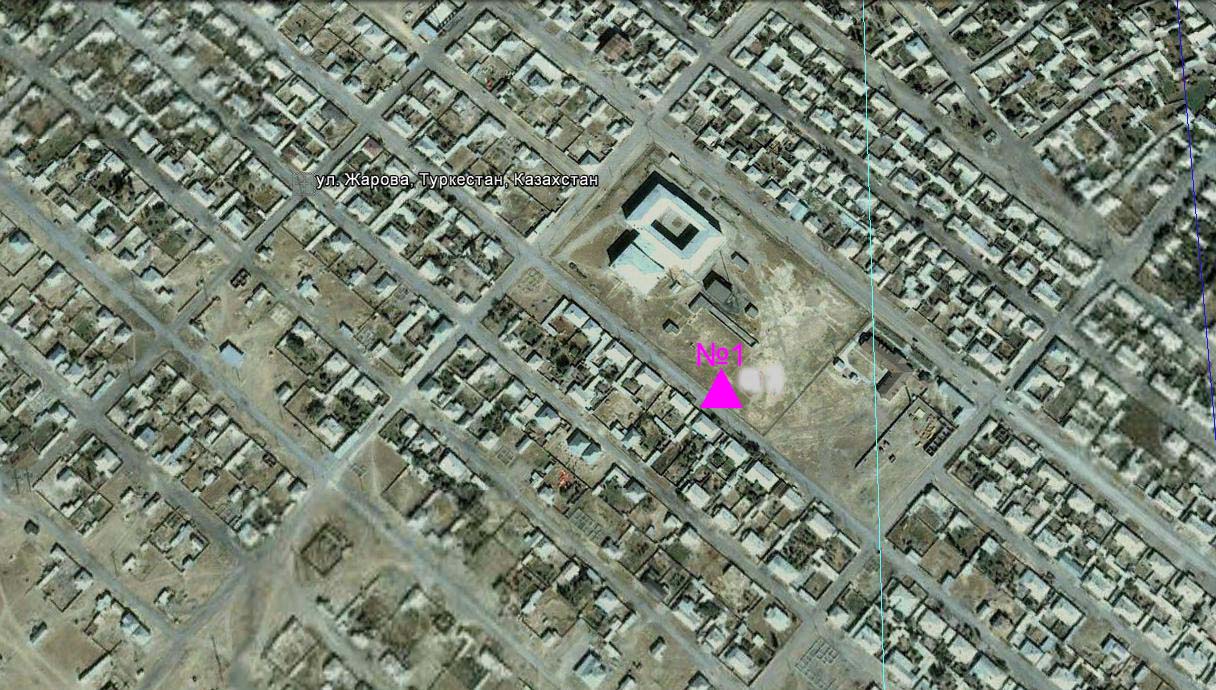 Рис.14.2. Схема расположения стационарной сети наблюдения за загрязнением атмосферного воздуха города ТуркестанТаблица 116Характеристика загрязнения атмосферного воздуха города ТуркестанОбщая оценка загрязнения атмосферы. По данным стационарной сети наблюдений (рис.14.2), уровень загрязнения атмосферного воздуха оценивался высоким, он пределялся значениями СИ равным 6,7 и НП = 23,5% (табл.1 и табл.1.1). Воздух города более всего загрязнен оксидом углерода.В целом по городу среднемесячныеконцентрации взвешанных частиц РМ-10 составили 1,8 ПДКс.с., концентрации остальныхзагрязняющих веществ – не превышали ПДК. Были выявлены превышения более 1 ПДК по оксиду углерода – 750, по взыешанным частицам РМ-10 – 263 случая, также превышения более 5 ПДК 22 случая – по оксиду углерода (таблица 116). Состояние атмосферного воздуха по городу КентауНаблюдения за состоянием атмосферного воздуха велись на 1 стационарном посту(рис.14.3., таблица 117).Таблица 117Место расположения постов наблюдений и определяемые примеси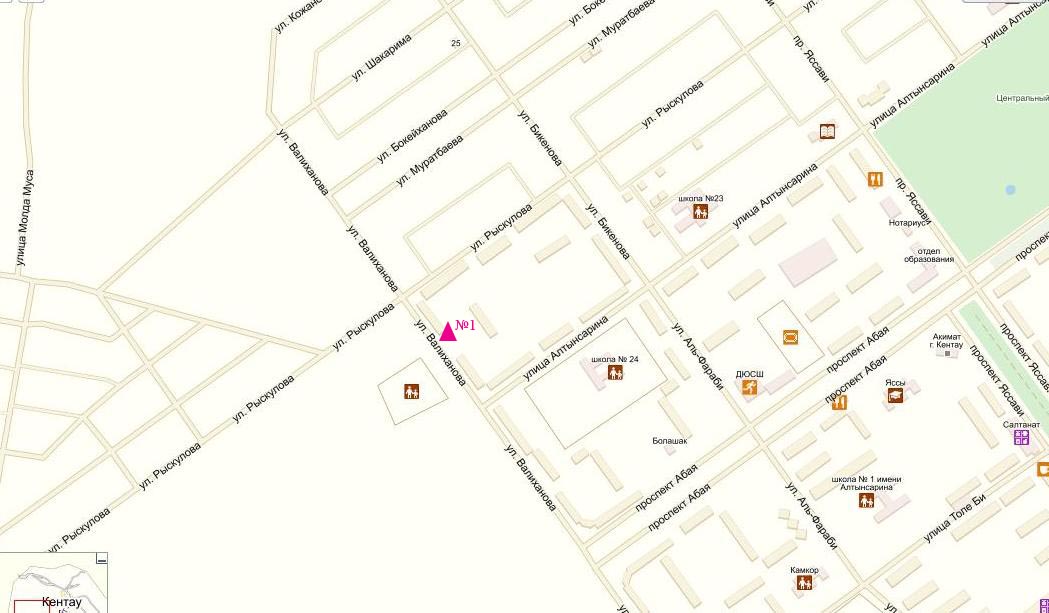 Рис.14.3. Схема расположения стационарной сети наблюдения за загрязнением атмосферного воздуха города КентауТаблица 118Характеристика загрязнения атмосферного воздуха города КентауОбщая оценка загрязнения атмосферы. По данным стационарной сети наблюдений (рис.14.3), уровень загрязнения атмосферного воздуха оценивался низким, он пределялся значениями СИ равным 1,3 и НП = 0,1% (табл.1 и табл.1.1). Воздух города более всего загрязнен оксидом углерода.В целом по городу среднемесячная концентрация по озону составляла 2,5 ПДКс.с., остальных загрязняющих веществ – не превышала ПДК. Были выявлены превышения более 1 ПДК по оксиду углерода – 4, по озону – 2 случая (таблица 118). Химический  состав атмосферных осадковна территории Южно-Казахстанской области за 1 полугодие 2015 годаНаблюдения за химическим составом атмосферных осадков заключались в отборе проб дождевой воды на 2 метеостанциях (Казыгурт, Шымкент) (рис.14.4.).Концентрации всех определяемых загрязняющих веществ, в осадках не превышают предельно допустимые концентрации (ПДК).В пробах осадков преобладало содержание гидрокарбонатов 47,5 %, ионов кальция 21,51 %.сульфатов 15,2 %, хлоридов 7,01 %.Наибольшая минерализация составила на М Казыгурт – 91,73 мг/л, наименьшая на М Шымкент – 35,64 мг/л. Удельная электропроводимость атмосферных осадковна М Казыгурт составила 139,0 мкСм/см, на М Шымкент –  58,1 мкСм/см.Кислотность выпавших осадков имеет характер слабощелочной среды, находится в пределах от 6,9 (М Шымкент) до 7,49 (М Казыгурт).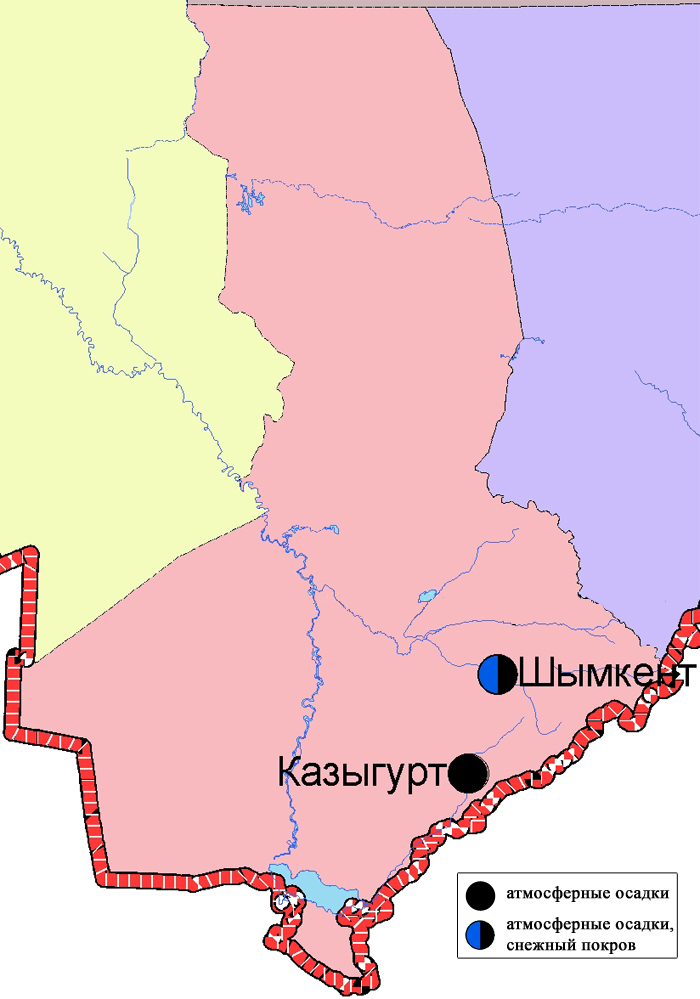 Рис. 14.4 Схема расположения метеостанций за наблюдением атмосферных осадков и снежного покрова на территории Южно-Казахстанской области Качество поверхностных вод на территории Южно-Казахстанской областиНаблюдения за загрязнением поверхностных вод на территории Южно-Казахстанской области проводились на 6-и водных объектах (реки Сырдария, Келес, Бадам, Арыс, Катта Бугунь и водохранилище Шардаринское). В реке Сырдария – температура воды находилась в пределах от 19,4 до 27,2 ºC, среднее значение рН составила 8,11, концентрация растворенного в воде кислорода в среднем 8,28 мг/дм3, БПК5 в среднем 1,48 мг/дм3. Превышения ПДК были зафиксированы по веществам из групп главных ионов (сульфаты – 6,4 ПДК, магний – 1,8 ПДК), биогенных веществ (азот нитритный – 2,3 ПДК), тяжелых металлов (меди – 2,3 ПДК) и органических веществ (летучие фенолы – 2,0 ПДК).В реке Келес – температура воды находилась в пределах от 17,2 ºC до 24 ºC, среднее значение рН = 8,16, концентрация растворенного в воде кислорода в среднем 8,61 мг/дм3, БПК5 в среднем 1,71 мг/дм3. Превышения ПДК были зафиксированы по веществам из групп главных ионов (сульфаты – 7,9 ПДК, магний – 2,2 ПДК), биогенных веществ (азот нитритный – 2,65 ПДК), тяжелых металлов (меди – 3,0 ПДК) и органических веществ (летучие фенолы – 1,5 ПДК).В реке Бадам – температура воды находилась в пределах от 16,8 до 25,6 ºC, среднее значение рН = 8,42, концентрация растворенного в воде кислорода в среднем 8,62 мг/дм3, БПК5 в среднем 1,47 мг/дм3. Превышения ПДК были зафиксированы по веществам из групп главных ионов (сульфаты – 2,2 ПДК, магний – 1,2 ПДК), биогенных веществ (азот нитритный – 1,4 ПДК) и тяжелых металлов (меди – 1,4 ПДК).В реке Арыс – температура воды находилась в пределах от 19 до 25,6ºC, водородный показатель равен 8,16, концентрация растворенного в воде кислорода 7,85 мг/дм3, БПК5 1,51 мг/дм3. Превышения ПДК были зафиксированы по веществам из групп главных ионов (сульфаты – 1,95 ПДК), биогенных веществ (азот нитритный – 1,3 ПДК) и тяжелых металлов (меди – 1,6 ПДК).В реке Катта-Бугунь – температура воды составила 22,2 ºC, водородный показатель равен 7,20, концентрация растворенного в воде кислорода 7,39 мг/дм3, БПК5 1,39 мг/дм3. Превышения ПДК не наблюдались.В водохранилище Шардара – температура воды находилась в пределах от 20,1 до 28 ºC, водородный показатель равен 7,94, концентрация растворенного в воде кислорода 9,76 мг/дм3, БПК5 1,88 мг/дм3. Превышения ПДК были зафиксированы по веществам из групп главных ионов (сульфаты – 6,18 ПДК, магний – 1,5 ПДК), тяжелых металлов (меди – 2,1 ПДК) и органических веществ (летучие фенолы – 3,0 ПДК). Качество воды водных объектов на территории Южно-Казахстанской области оценивается следующим образом: вода «нормативно - чистая» - река Катта – Бугунь; вода «умеренного уровня загрязнения» - реки Сырдария, Келес, Бадам, Арыс, вдхр. Шардара.В сравнении с 3 кварталом 2014 года качество воды реки Сырдария, Келес, Бадам, Арыс, Катта - Бугунь, вдхр. Шардара – существенно не изменилось.В сравнении с 2 кварталом 2015 года качество воды реки Сырдария, Келес, Бадам, Арыс, Катта - Бугунь, вдхр. Шардара – существенно не изменилось.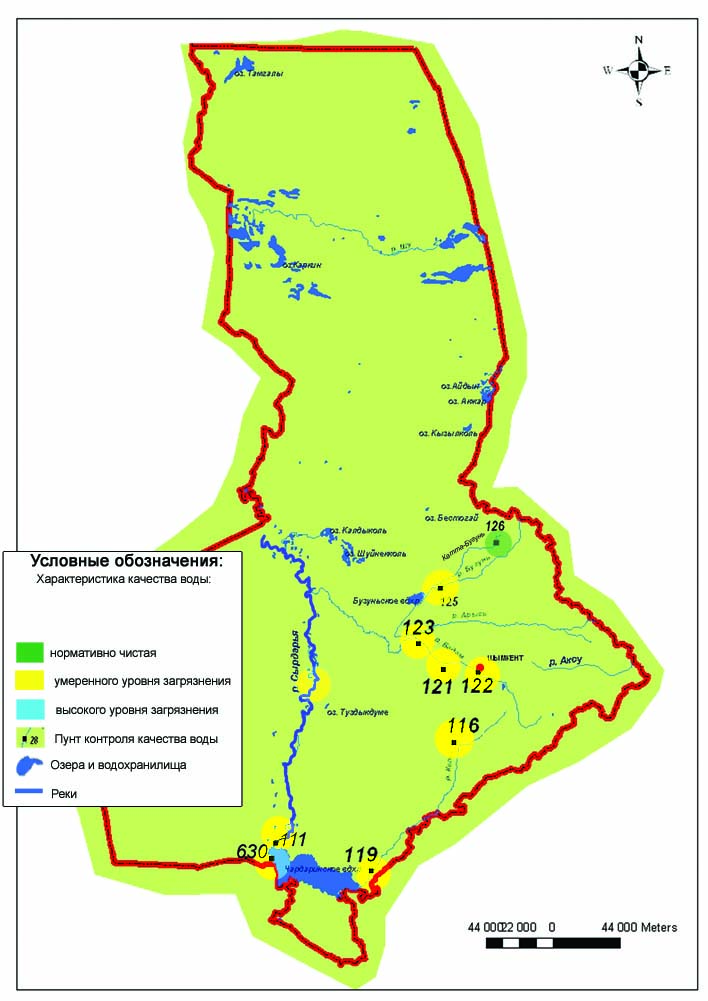 Рис. 14.5 Характеристика качества поверхностных вод Южно-Казахстанкой областиРадиационный гамма-фон Южно-Казахстанской областиНаблюдения за уровнем гамма излучения на местности осуществлялись ежедневно на 2-х метеорологических станциях (Шымкент, Туркестан) и на 1-ом  автоматическом посту наблюдений за загрязнением атмосферного воздуха г.Туркестан (№1) (рис. 14.6).Средние значения радиационного гамма-фона приземного слоя атмосферы по населенным пунктам области  находились в пределах 0,05-0,23 мкЗв/ч. В среднем по области радиационный гамма-фон составил 0,12 мкЗв/ч и находился в допустимых пределах.Плотность радиоактивных выпадений в приземном слое атмосферыКонтроль за радиоактивным загрязнением приземного слоя атмосферы на территории Южно-Казахстанской области осуществлялся на 2-х метеорологических станциях (Шымкент, Туркестан) путем отбора проб воздуха горизонтальными планшетами (рис. 14.5). На станции проводился пятисуточный отбор проб.Среднесуточная плотность радиоактивных выпадений в приземном слое атмосферы на территории области колебалась в пределах 0,6–2,0 Бк/м2. Средняя величина плотности выпадений по области составила 1,2 Бк/м2, что не превышает предельно-допустимый уровень.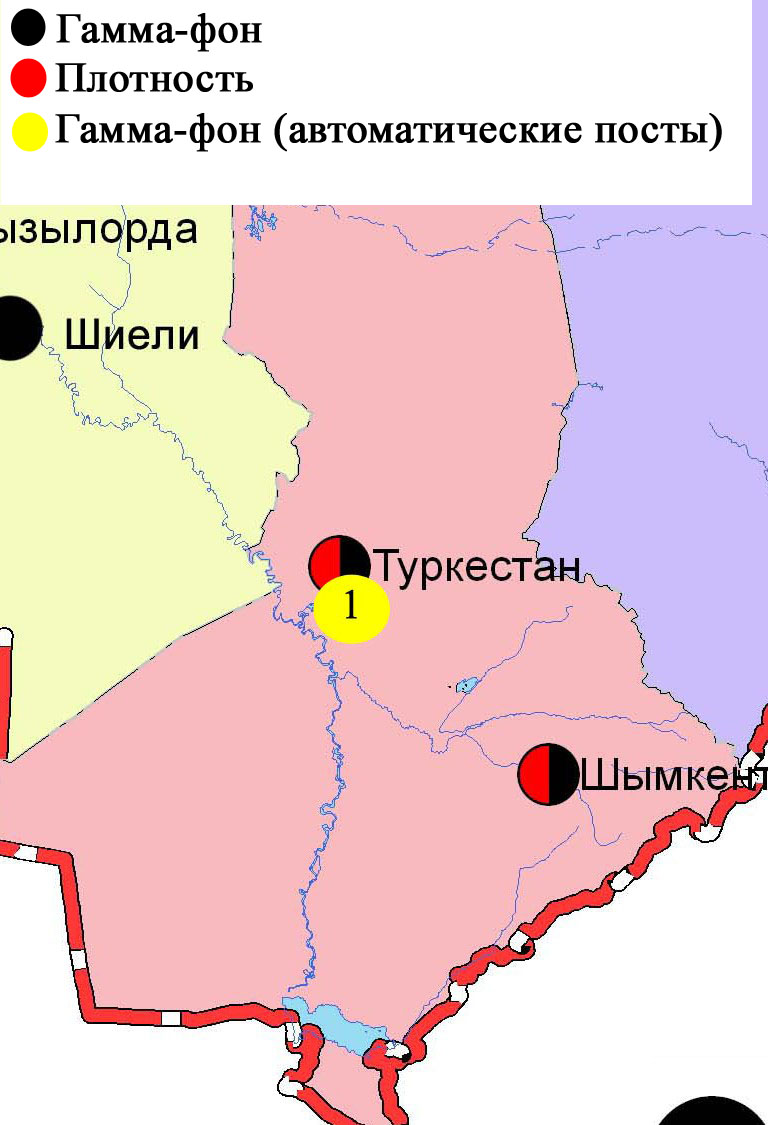 Рис. 14.6 Схема расположения метеостанций за наблюдением уровнярадиационного гамма-фона и плотностью радиоактивных выпаденийна территории Южно-Казахстанской областиТермины, определения и сокращенияКачество атмосферного воздуха: Совокупность физических, химических и биологических свойств атмосферного воздуха, отражающих степень его соответствия гигиеническим нормативам качества атмосферного воздуха и экологическим нормативам качества атмосферного воздуха;Пост наблюдения: Выбранное место (точка местности), на котором размещают павильон или автомобиль, оборудованные соответствующими приборами для отбора проб воздуха. Стационарный пост — место размещения павильона с приборами для отбора проб воздуха. Эпизодические наблюдения проводятся для обследования состояния загрязнения атмосферы в различных точках города или на разных расстояниях от промышленного предприятия; Предельно допустимая концентрация примеси в атмосфере; ПДК: Максимальная концентрация примеси, которая не оказывает на человека и его потомство прямого или косвенного вредного воздействия, не ухудшает их работоспособности, самочувствия, а также санитарно-бытовых условий жизни людей. Устанавливается Минздравом Республики Казахстан;Уровень загрязнения атмосферы: Качественная характеристика загрязнения атмосферы;ПДК – предельно допустимая концентрацияИЗВ – индекс загрязнения водыВЗ – высокое загрязнениеЭВЗ – экстремально высокое загрязнениеБПК5 – биохимическое потребление кислорода за 5 сутокрН – водородный показательБИ – биотический индексИС – индекс сапробностиГОСТ – государственный стандартГЭС – гидроэлектростанцияТЭЦ - теплоэлектростанцияТЭМК - Темиртаускийэлектро-металлургический комбинат р. – рекапр. - протокоз.  – озеровдхр. – водохранилищекан. – каналВКО – Восточно Казахстанская областьЗКО – ЗападноКазахстанская областьЮКО – Южно Казахстанская областьпос. – поселокг. – города. –ауылс. –селоим. - имениур. – урочищезал. – заливо. - островп-ов – полуостровсев. – северныйюж. – южныйвост. – восточныйзап. - западныйрис. – рисуноктабл. – таблицаПриложение 1Предельнодопустимые концентрации (ПДК) загрязняющих веществв воздухе населенных мест«Гигиенический норматив к атмосферному воздуху в городских и сельских населенных пунктах» (СанПин №168 от 28 февраля 2015 года)Приложение 2Предельно допустимые концентрации (ПДК) вредных веществ для рыбохозяйственных водоемовПримечание: Обобщенный перечень предельно допустимых концентраций (ПДК) вредных веществ для воды рыбохозяйственных водоемов, Москва .Приложение 3Общая классификация водных объектов по степени загрязненияПриложение 4Значения предельно-допустимых концентраций (ПДК) веществ в водеводных объектов хозяйственно-питьевого и культурно-бытового водопользования по Республике КазахстанСанитарные правила«Санитарно-эпидемиологические требования к водоисточникам,местам водозабора для хозяйственно-питьевых целей,хозяйственно-питьевому водоснабжению и местам культурно-бытового водопользованияи безопасности водных объектов» № 104 СанПиН от 18 января 2012 годаПриложение 5Значения предельно-допустимых концентраций веществ в морских водахПримечание: Обобщенный перечень предельно допустимых концентраций (ПДК) вредных веществ для воды рыбохозяйственных водоемов, Москва .Приложение 6Нормативы предельно допустимых концентраций вредных веществ, загрязняющих почву	*Совместный приказ Министерства здравоохранения РК от 30.01.2004 г. №99 и Министерства охраны окружающей среды РК от 27.01.2004 г. №21-п Приложение 7Состояние качества поверхностных вод Восточно-Казахстанской области по гидробиологическим показателям за 3 квартал 2015 г.Приложение 8Состояние качества поверхностных вод Восточно-Казахстанской области по токсикологическим показателям за 3 квартал 2015 г.Приложение 9Состояние качества поверхностных вод по гидробиологическим показателям за 3 квартал 2015 годаПриложение 10Промышленный мониторингСостояние загрязнения атмосферного воздуха по данным станций мониторинга качества воздуха «Аджип Казахстан Каспиан Оперейтинг»за 3 квартал 2015 годаДля наблюдений за состоянием атмосферного воздуха использовались станции мониторинга качества воздуха (далее - СМКВ), работающие в автоматическом непрерывном режиме.Наблюдения за загрязнением атмосферного воздуха на территории города Атырау и Атырауской области по данным 20 станции СМКВ «Аджип Казахстан Каспиан Оперейтинг» (Аджип ККО) (Жилгородок, Авангард, Акимат, Болашак Восток, Болашак Запад, Болашак Север, Болашак Юг, Вест Ойл, Восток, Доссор, Загородная, Макат, Поселок Ескене, Привокзальный, Самал, Станция Ескене, Карабатан, Таскескен, ТКА, Шагала).В атмосферном воздухе определяется содержание оксида углерода, диоксида серы, сероводорода, оксида и диоксида азота.Превышения наблюдались по сероводороду в районах Вест Ойл – 10,9 ПДК, Жилгородок -1,3 ПДК, Восток и ТКА – 1,2 ПДК.Концентрации остальных определяюмых веществ находились в пределах нормы(таблица 108).Приложение11Состояние загрязнения атмосферного воздуха по данным станций мониторинга качества воздуха «Аджип Казахстан Каспиан Оперейтинг»продолжение приложения11Приложение 12Состояние загрязнения атмосферного воздуха по данным станций мониторинга качества воздуха «Атырауский нефтеперерабатывающий завод» за 3 квртал 2015 годаДля наблюдений за состоянием атмосферного воздуха использовались станции мониторинга качества воздуха (далее - СМКВ), работающие в автоматическом непрерывном режиме.Наблюдения за загрязнением атмосферного воздуха на территории города Атырауна 4 экопостах (№1 Мирный – поселокМирный, улицаГайдара, №2 Перетаска –улицаГоворова, №3 Химпоселок - поселок Химпоселок, улица Менделеева, №4Пропарка - район промывочной станции).В атмосферном воздухе определяется содержание оксида углерода, оксида и диоксида азота, диоксида серы, сероводорода, суммарных углеводородов.Средние концентрации всех опреляющих веществ находились в пределах нормы.В 3 квартале  максимально-разовые концентрациисероводорода – в поселках Мирный – 1,3 ПДК, Пропарка  -9,5 ПДК, Химпоселок – 4,5 ПДК.Концентрации остальных определяемых веществ находились в пределах нормы(таблица109).Приложение13Состояние загрязнения атмосферного воздуха по данным станций мониторинга качества воздуха «Атырауский нефтеперерабатывающий завод»продолжение таблицы 13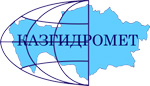 Департамент Экологического мониторингаРГП «Казгидромет»аДРЕС:город Астанаул. Орынбор 11/1тел. 8-(7172)-79-83-65 (внутр. 1090)еMAIL:astanadem@Gmail.comСОДЕРЖАНИЕСтр.Предисловие8Общая оценка уровня загрязнения воздуха в городах Республики Казахстан9Химический состав атмосферных осадков за 1 полугодие 2015 года по территории Республики Казахстан18Качество поверхностных вод Республики Казахстан 20Радиационное состояние приземного слоя атмосферы по Республике Казахстан69Плотность радиоактивных выпадений в приземном слое атмосферыпо Республике Казахстан691Состояние окружающей среды Акмолинской области711.1 Состояние загрязнения атмосферного воздуха по городу Астана 711.2Состояние загрязнения атмосферного воздуха по городу Кокшетау731.3Состояние загрязнения атмосферного воздуха по городу Степногорск741.4Состояние атмосферного воздуха на маршрутных постах по Акмолинской области761.5Химический состав атмосферных осадков на территории Акмолинской области за 1 полугодие 2015 года761.6Качество поверхностных вод на территории Акмолинской области771.7Состояние загрязнения атмосферного воздуха на территории Щучинско-Боровской курортной зоны801.8Качество поверхностных вод по гидрохимическим показателям на территории Щучинско–Боровской курортной зоны831.9Радиационный гамма-фон Акмолинской области921.10Плотность радиоактивных выпадений в приземном слое атмосферы922Состояние окружающей среды Актюбинской области942.1Состояние загрязнения атмосферного воздуха по городу Актобе 942.2Состояние атмосферного воздуха по данным эпизодических наблюдений города Кандыагаш962.3Химический состав атмосферных осадков на территории Актюбинской области за 1 полугодие 2015 года962.4Качество поверхностных вод на территории Актюбинской области972.5Радиационный гамма-фон Актюбинской области992.6Плотность радиоактивных выпадений в приземном слое атмосферы993Состояние окружающей среды Алматинской области1003.1Состояние загрязнения атмосферного воздуха по городу Алматы1003.2Состояние атмосферного воздуха по данным эпизодических наблюдений города Алматы1023.3Состояние атмосферного воздуха по данным эпизодических наблюдений города Талгар Талгарского района1023.4Состояние атмосферного воздуха по данным эпизодических наблюдений города Есик Енбекшиказахского района1033.5Состояние атмосферного воздуха по данным эпизодических наблюдений села Тургень Енбекшиказахского района1043.6Состояние атмосферного воздуха по данным эпизодических наблюдений поселка Отеген Батыр Илийского района1043.7Состояние атмосферного воздуха по данным эпизодических наблюдений поселка городского типа Боролдай Илийского района1053.8Состояние загрязнения атмосферного воздуха по городу Талдыкорган1053.9Химический состав атмосферных осадков на территории Алматинской области за 1 полугодие 2015 года1073.10Качество поверхностных вод на территории Алматинской области1083.10.1Состояние качества поверхностных вод бассейна озера Балкаш и Алаколь по результатам экспедиционных наблюдений за 3 квартал 2015 года1113.10.2Состояние донных отложений поверхностных вод бассейна озера Балкаш и Алаколь-Сасыккольской системы озер за 3 квартал 2015 года1193.10.3Состояние загрязнения почвы бассейна оз.Балкаш и Алаколь тяжёлыми металлами за 3 квартал 2015 года1203.11Радиационный гамма-фон Алматинской области1243.16Плотность радиоактивных выпадений в приземном слое атмосферы1254Состояние окружающей среды Атырауской области1264.1 Состояние загрязнения атмосферного воздуха по городу Атырау1264.2Состояние атмосферного воздуха по городу Кульсары1284.3Состояние атмосферного воздуха по данным эпизодических наблюденийгорода Кульсары1294.4Состояние атмосферного воздуха по данным эпизодических наблюденийпоселка Жана Каратон1304.5Состояние атмосферного воздуха по данным эпизодических наблюденийсела Ганюшкино1304.6Состояние атмосферного воздуха на месторождениях Атырауской области1314.7Химический состав атмосферных осадков на территории Атырауской области за 1 квартал 2015 года1314.8Качество поверхностных вод на территории Атырауской области1324.9Состояние морских вод по гидрохимическим показателям на прибрежных станциях и на станциях вековых разрезов Атырауской области за 3 квартал1334.10Состояние донных отложений моря на прибрежных станциях и на станциях  вековых разрезов Атырауской области1344.11Состояние загрязнения почвы на месторождениях Атырауской области1354.12Радиационный гамма-фон Атырауской области1354.13Плотность радиоактивных выпадений в приземном слое атмосферы1355Состояние окружающей среды Восточно-Казахстанской области1375.1Состояние загрязнения атмосферного воздуха по городу Усть-Каменогорск1375.2Состояние загрязнения атмосферного воздуха по городу Риддер1385.3Состояние загрязнения атмосферного воздуха по городу Семей1405.4Состояние загрязнения атмосферного воздуха по поселку Глубокое1425.5Состочние атмосферного воздуха по данным эпизодических наблюдений города Шемонаиха1445.6Состояние атмосферного воздуха по данным эпизодическим наблюдений города Зыряновск1445.7Химический состав атмосферных осадков на территории Восточно-Казахстанской области за 1 полугодие 2015 года1455.8Качество поверхностных вод на территории Восточно-Казахстанской области 1465.9Характеристика качества поверхностных вод по гидробиологическим и токсикологическим показателям на территории Восточно-Казахстанской области1515.10Радиационный гамма-фон Восточно-Казахстанской области 1525.11Плотность радиоактивных выпадений в приземном слое атмосферы1526Состояние окружающей среды Жамбылской области1546.1Состояние загрязнения атмосферного воздуха по городу Тараз1546.2Состояние загрязнения атмосферного воздуха по городу Жанатас1556.3Состояние загрязнения атмосферного воздуха по городу Каратау1576.4Состояние загрязнения атмосферного воздуха по городу Шу1586.5Состояние загрязнения атмосферного воздуха по поселку Кордай1606.6Химический состав атмосферных осадков на территории Жамбылской области за 1 полугодие 2015 года1616.7Качество поверхностных вод на территории Жамбылской области1626.8Радиационный гамма-фон Жамбылской области1656.9Плотность радиоактивных выпадений в приземном слое атмосферы1657Состояние окружающей среды Западно-Казахстанской области1667.1Состояние атмосферного воздуха по городу Уральск1667.2Состояние атмосферного воздуха по городу Аксай1677.3Состояние атмосферного воздуха п. Березовка1697.4Состояние атмосферного воздуха п. Январцево1707.5Состояние атмосферного воздуха города Уральск1727.6Состояние атмосферного воздуха по данным эпизодических наблюдений поселка Январцево1727.7Химический состав атмосферных осадковна территории Западно-Казахстанской областиза 1 полугодие 2015 года1737.8Качество поверхностных вод на территории Западно-Казахстанской области1747.9Радиационный гамма-фон Западно-Казахстанской области 1767.10Плотность радиоактивных выпадений в приземном слое атмосферы1768Состояние окружающей среды Карагандинской области1788.1Состояние загрязнения атмосферного воздуха по городу Караганда 1788.2Состояние атмосферного воздуха по данным эпизодических наблюдений города Караганда1798.3Состояние атмосферного воздуха по данным эпизодических наблюдений наблюдений города Шахтинск1808.4Состояние загрязнения атмосферного воздуха по городу Балхаш1818.5Состояние загрязнения атмосферного воздуха по городу Жезказган1838.6Состояние загрязнения атмосферного воздуха по городу Темиртау1848.7Химический состав атмосферных осадков на территории Карагандинской области за 1 полугодие 2015 года1868.8Качество поверхностных вод на территории Карагандинской области1878.9Качество поверхностных вод по гидробиологическим показателям Карагандинской области 1898.10Характеристика загрязнения поверхностных вод бассейна реки Нура по Карагандинской области (2 программа)1928.11Радиационный гамма-фон Карагандинской области2058.12Плотность радиоактивных выпадений в приземном слое атмосферы2059Состояние окружающей среды Костанайской области2079.1Состояние загрязнения атмосферного воздуха по городу Костанай2079.2Состояние атмосферного воздуха по городу Рудный2089.3Состояние атмосферного воздуха по поселку Карабалык2109.4Химический состав атмосферных осадков на территории Костанайской области за 1 полугодие 2015 года2119.5Качество поверхностных вод на территории Костанайской области2139.6Радиационный гамма-фон Костанайской области2149.7Плотность радиоактивных выпадений в приземномслое атмосферы21510Состояние окружающей среды Кызылординской области21610.1Состояние загрязнения атмосферного воздуха по городу Кызылорда21610.2Состояние атмосферного воздуха по поселку Торетам21710.3Химический состав атмосферных осадков на территории Кызылординской области за 1 полугодие 2015 года21910.4Состояние атмосферного воздуха городаКызылорда и Кызылординской области (экспедиция)21910.5Качество поверхностных вод на территории Кызылординской области22310.6Качество водыхозяйственно-питьевого и культурно-бытового водопользования города Кызылорда и Кызылординской области22410.7Радиационный гамма-фон Кызылординской области.22510.8Радиационный гамма-фон города Кызылорда и Кызылордиснкой области по данным экспедиционных наблюдений22510.9Плотность радиоактивных выпадений в приземном слое атмосферы на территории Кызылординской области22510.12Состояние здоровья населенияпо городу Кызылорда и Кызылордиснкой области22611Состояние окружающей среды Мангистауской области22711.1Состояние загрязнения атмосферного воздуха по городу Актау22711.2Состояние атмосферного воздуха по городу Жанаозен22911.3Состояние атмосферного воздуха по поселку Бейнеу23011.4Состояние атмосферного воздуха на территории х/х Кошкар-Ата по данным эпизодических наблюдений23211.5Состояние атмосферного воздуха на территориип.Баутина по данным эпизодических наблюдений23211.6Состояние атмосферного воздуха на месторожденияхМангистауской области23311.7Химический состав атмосферных осадков на территории Мангистауской области за 1 полугодие 2015 года23311.8Качество морских вод по гидрохимическим показателям на акватории Специальной экономической зоны (СЭЗ)"Морпорт Актау" Мангистауской области 23411.9Состояние морских вод по гидрохимическим показателям на прибрежных станциях, месторождениях, месторождениях Мангистауской области23511.10Состояние почвы на месторождениях Мангистауской области23511.11Радиационный гамма-фон Мангистауской области23511.13Плотность радиоактивных выпадений в приземном слое атмосферы23512Состояние атмосферного воздуха Павлодарской области23712.1Состояние загрязнения атмосферного воздуха по городу Павлодар23712.2Состояние загрязнения атмосферного воздуха по городу Екибастуз23812.3Состояние атмосферного воздуха по городу Аксу24012.4Химический состав атмосферных осадков на территории Павлодарской областиза 1 полугодие 2015 года24112.5Качество поверхностных вод Павлодарской области24212.6Радиационный гамма-фон Павлодарской области24312.7Плотность радиоактивных выпадений в приземном слое атмосферы24413Состояние окружающей среды Северо-Казахстанской области24513.1Состояние загрязнения атмосферного воздуха по городу Петропавловск24513.2Состояние атмосферного воздуха по данным экспедиционных наблюдений по районам Северо-Казахстанской области24613.3Химический состав атмосферных осадков на территории Северо-Казахстанской области за 1 полугодие 2015 года24713.4Качество поверхностных вод на территории Северо-Казахстанской области24813.5Радиационный гамма фон Северо-Казахстанской области24913.6Плотность радиоактивных выпадений в приземном слое атмосферы24914Состояние окружающей среды Южно-Казахстанской области25114.1Состояние загрязнения атмосферного воздухапо городу Шымкент25114.2Состояние атмосферного воздуха по городу Туркестан25314.3Состояние атмосферного воздуха по городу Кентау25414.4Химический состав атмосферных осадков на территории Южно-Казахстанской области за 1 полугодие 2015 года25514.5Качество поверхностных вод на территории Южно-Казахстанской области25614.6Радиационный гамма-фон Южно-Казахстанской области25814.7Плотность радиоактивных выпадений в приземном слое атмосферы258Термины, определения и сокращения260Приложение 1262Приложение 2262Приложение 3263Приложение 4263Приложение 5264Приложение 6265Приложение 7266Приложение 8267Приложение 9271Приложение 10273Приложение 11274Приложение 12276Приложение 13277ГрадацииЗагрязнение атмосферного воздухаПоказателиОценка за месяцIНизкоеСИНП, %0-10IIПовышенноеСИНП, %2-41-19IIIВысокоеСИНП, %5-1020-49IVОчень высокоеСИНП, %›10›50№ГородСИНП, %Степень загрязнения1Аксу0,50,0I, низкое2Каратау1,20,6I, низкое3Кентау1,30,1I, низкое4Жанаозен1,312,8II, повышенное5Екибастуз2,06,7II, повышенное6Кокшетау2,210,1II, повышенное7п. Кордай2,46,3II, повышенное8Уральск2,50,6II, повышенное9п. Березовка3,63,6II, повышенное10Петропавловск3,82,4II, повышенное11Семей4,20,0II, повышенное12Рудный4,00,6II, повышенное13п. Карабалык4,44,2II, повышенное14Кульсары4,80,7II, повышенное15п.Глубокое2,643,4III, высокое17п. Январцево3,327,9III, высокое18Алматы4,047,8III, высокое19Степногорск5,528,9III, высокое20Темиртау5,816,7III, высокое21СКФМ Боровое5,93,9III, высокое22Тараз5,98,5III, высокое23ЩБКЗ6,010,0III, высокое24Туркестан6,723,5III, высокое25Караганда8,122,9III, высокое26Жанатас8,426,7III, высокое27п. Торетам8,93,7III, высокое28Талдыкорган9,45,8III, высокое29Атырау9,59,8III, высокое30Шымкент9,542,6III, высокое31п. Бейнеу9,613,6III, высокое32Жезказган9,828,5III, высокое33Кызылорда10,01,4III, высокое34Аксай10,09,2III, высокое35Усть-Каменогорск5,052,1IV, очень высокое36Павлодар6,871,9IV, очень высокое37Риддер9,080,4IV, очень высокое38Астана10,245,6IV, очень высокое39Шу10,812,7IV, очень высокое40Актау11,46,2IV, очень высокое41Балхаш16,08,8IV, очень высокое43Костанай18,545,4IV, очень высокое44Актобе29,99,4IV, очень высокоеПримесьЧисло, месяц, годВремя, часНомер постаКонцентрацияКонцентрацияВетерВетерТемпература, 0САтмосферные давленияНомера и датыисходящих документов от РГП «Казгидромет» в МЭ РКПримесьЧисло, месяц, годВремя, часНомер постамг/м3Кратность превышения ПДКНаправление градСкорость, м/сТемпература, 0САтмосферные давленияНомера и датыисходящих документов от РГП «Казгидромет» в МЭ РКг.  Актобе (ВЗ)  г.  Актобе (ВЗ)  г.  Актобе (ВЗ)  г.  Актобе (ВЗ)  г.  Актобе (ВЗ)  г.  Актобе (ВЗ)  г.  Актобе (ВЗ)  г.  Актобе (ВЗ)  г.  Актобе (ВЗ)  г.  Актобе (ВЗ)  г.  Актобе (ВЗ)  Сероводород17.07.1501:0030,091311,42280  (Б)317,5738,8Источником загрязнения атмосферного воздуха сероводородом являются канализационные сети города. Сероводород01:2030,081710,22300 (СБ)317,5738,8Источником загрязнения атмосферного воздуха сероводородом являются канализационные сети города. Сероводород18.07.1523:2030,080510,06310 (СБ)1-619,6737,5Источником загрязнения атмосферного воздуха сероводородом являются канализационные сети города. Сероводород26.07.1507:4030,084910,61345018,8825,1Источником загрязнения атмосферного воздуха сероводородом являются канализационные сети города. Сероводород28.07.1507:0030,110313,79354014,2824,9Источником загрязнения атмосферного воздуха сероводородом являются канализационные сети города. Сероводород28.07.1507:2030,108113,51341014,2824,9Источником загрязнения атмосферного воздуха сероводородом являются канализационные сети города. Сероводород28.07.1507:4030,090711,34335014,3824,9Источником загрязнения атмосферного воздуха сероводородом являются канализационные сети города. Сероводород28.07.1508:2030,087110,89340014,6824,9Источником загрязнения атмосферного воздуха сероводородом являются канализационные сети города. Сероводород21.08.1500:0030,082410,32860,815,7825,4Источником загрязнения атмосферного воздуха сероводородом являются канализационные сети города. Сероводород22.08.1505:4030,080310,0440,111,7992,2Источником загрязнения атмосферного воздуха сероводородом являются канализационные сети города. Сероводород22.08.1506:2030,081310,161540,611,2992,2Источником загрязнения атмосферного воздуха сероводородом являются канализационные сети города. Сероводород22.08.1508:2030,111213,93171,010,4992,2Источником загрязнения атмосферного воздуха сероводородом являются канализационные сети города. Сероводород02.09.1504:0030,092811,63490,09,3825,2Источником загрязнения атмосферного воздуха сероводородом являются канализационные сети города. Сероводород14.09.1502:0030,080110,013590,010,3733,1Источником загрязнения атмосферного воздуха сероводородом являются канализационные сети города. Сероводород14.09.1502:2030,098912,363590,010,1733,1Источником загрязнения атмосферного воздуха сероводородом являются канализационные сети города. Сероводород14.09.1502:4030,107613,453590,09,7733,2Источником загрязнения атмосферного воздуха сероводородом являются канализационные сети города. Сероводород14.09.1503:0030,107613,453590,09,3733,2Источником загрязнения атмосферного воздуха сероводородом являются канализационные сети города. Сероводород17.09.1522:2020,129416,18580,016,2727,3Источником загрязнения атмосферного воздуха сероводородом являются канализационные сети города. Сероводород17.09.1523:0020,148418,55580,015,7727,4Источником загрязнения атмосферного воздуха сероводородом являются канализационные сети города. Сероводород17.09.1523:4020,132716,59580,014,6727,5Источником загрязнения атмосферного воздуха сероводородом являются канализационные сети города. Сероводород18.09.1501:0020,121215,15580,014,3727,7Источником загрязнения атмосферного воздуха сероводородом являются канализационные сети города. Сероводород18.09.1510:2020,124615,581080,011,7729,5Источником загрязнения атмосферного воздуха сероводородом являются канализационные сети города. Сероводород18.09.1510:4020,139917,491070,113,0729,6Источником загрязнения атмосферного воздуха сероводородом являются канализационные сети города. Сероводород18.09.1520:0020,094811,85910,221,5728,6Источником загрязнения атмосферного воздуха сероводородом являются канализационные сети города. Сероводород18.09.1522:4020,120015,0098017,8728,8Источником загрязнения атмосферного воздуха сероводородом являются канализационные сети города. Сероводород20.09.1523:2020,085410,68400,123,0724,5Источником загрязнения атмосферного воздуха сероводородом являются канализационные сети города. Сероводород21.09.1509:4020,125015,63390,313,3727,8Источником загрязнения атмосферного воздуха сероводородом являются канализационные сети города. Сероводород26.09.1502:4030,114414,30100,216,3825,2Источником загрязнения атмосферного воздуха сероводородом являются канализационные сети города. Сероводород26.09.1503:0030,116214,53100,116,2825,2Источником загрязнения атмосферного воздуха сероводородом являются канализационные сети города. Сероводород26.09.1506:2030,082010,25100,113,4825,2Источником загрязнения атмосферного воздуха сероводородом являются канализационные сети города. г. Актобе  (ЭВЗ)г. Актобе  (ЭВЗ)г. Актобе  (ЭВЗ)г. Актобе  (ЭВЗ)г. Актобе  (ЭВЗ)г. Актобе  (ЭВЗ)г. Актобе  (ЭВЗ)г. Актобе  (ЭВЗ)г. Актобе  (ЭВЗ)г. Актобе  (ЭВЗ)г. Актобе  (ЭВЗ)Сероводород17.09.1522:4020,205825,73580,016,2727,3Рядом проходящие канализационные системы АО «Акбулак».Сероводород17.09.1524:0020,239529,94580,014,3727,5Рядом проходящие канализационные системы АО «Акбулак».Сероводород17.09.1500:2020,239529,94580,014,5727,6Рядом проходящие канализационные системы АО «Акбулак».Сероводород17.09.1500:4020,192124,01580,014,4727,6Рядом проходящие канализационные системы АО «Акбулак».Сероводород18.09.1520:2020,183022,88980,221,0728,6Рядом проходящие канализационные системы АО «Акбулак».Сероводород18.09.1520:4020,239529,941260,120,5728,6Рядом проходящие канализационные системы АО «Акбулак».Сероводород18.09.1521:0020,231828,981000,120,1728,7Рядом проходящие канализационные системы АО «Акбулак».Сероводород18.09.1521:2020,227828,48208019,6728,8Рядом проходящие канализационные системы АО «Акбулак».Сероводород18.09.1521:4020,239529,9499019,2728,8Рядом проходящие канализационные системы АО «Акбулак».Сероводород18.09.1522:0020,239529,9498018,7728,9Рядом проходящие канализационные системы АО «Акбулак».Сероводород18.09.1522:2020,239529,9498018,3728,9Рядом проходящие канализационные системы АО «Акбулак».Сероводород19.09.1501:4020,163220,498016,6728,8Рядом проходящие канализационные системы АО «Акбулак».Сероводород21.09.1505:4020,225525,69660,116,3726,0Рядом проходящие канализационные системы АО «Акбулак».Сероводород21.09.1506:0020,234729,3466015,8726,2Рядом проходящие канализационные системы АО «Акбулак».Сероводород21.09.1506:2020,165420,6867015,3726,3Рядом проходящие канализационные системы АО «Акбулак».г. Астана (ВЗ)г. Астана (ВЗ)г. Астана (ВЗ)г. Астана (ВЗ)г. Астана (ВЗ)г. Астана (ВЗ)г. Астана (ВЗ)г. Астана (ВЗ)г. Астана (ВЗ)г. Астана (ВЗ)г. Астана (ВЗ)Диоксид азота03.08.1513:0031,1613,7ЮВ123,9облачноОдной из возможных причин превышения диоксида азота является деятельность завода по производству газоблока АО «Экотон+», а также легковой и грузовой автотранспорт.г. Астана (ЭВЗ)г. Астана (ЭВЗ)г. Астана (ЭВЗ)г. Астана (ЭВЗ)г. Астана (ЭВЗ)г. Астана (ЭВЗ)г. Астана (ЭВЗ)г. Астана (ЭВЗ)г. Астана (ЭВЗ)г. Астана (ЭВЗ)г. Астана (ЭВЗ)Диоксид азота23.07.1501:0012,0324,0без ветра018,7ясног. Балхаш  (ВЗ)г. Балхаш  (ВЗ)г. Балхаш  (ВЗ)г. Балхаш  (ВЗ)г. Балхаш  (ВЗ)г. Балхаш  (ВЗ)г. Балхаш  (ВЗ)г. Балхаш  (ВЗ)г. Балхаш  (ВЗ)г. Балхаш  (ВЗ)г. Балхаш  (ВЗ)Диоксид серы10.07.1507:0035,82011,6225(ЮЗ)1,419ясноИсточником загрязнения атмосферного воздуха сероводородом являются промышленные условия, в частности пыльная поземка, а также влияние автротранспортных выхлоповСероводород26.08.1500:4020,128116,0229(ЮЗ-ЗЮЗ)1,519,4721,6Источником загрязнения атмосферного воздуха сероводородом являются промышленные условия, в частности пыльная поземка, а также влияние автротранспортных выхлоповг. Костанай  (ВЗ)г. Костанай  (ВЗ)г. Костанай  (ВЗ)г. Костанай  (ВЗ)г. Костанай  (ВЗ)г. Костанай  (ВЗ)г. Костанай  (ВЗ)г. Костанай  (ВЗ)г. Костанай  (ВЗ)г. Костанай  (ВЗ)г. Костанай  (ВЗ)Диоксид серы17.08.1508:2025,000010,02350,623,8Данный автоматический пост находится на границе промышленной зоны. Диоксид серы17.08.1508:4025,000010,01680,423,7Данный автоматический пост находится на границе промышленной зоны. Диоксид серы17.08.1502:0025,000010,01241,024,1Данный автоматический пост находится на границе промышленной зоны. Оксид углерода16.08.1514:40272,014,40930,726,0Данный автоматический пост находится на границе промышленной зоны. Оксид углерода16.08.1515:00290,818,161010,726,7Данный автоматический пост находится на границе промышленной зоны. Оксид углерода16.08.1515:20292,518,501030,827,2Данный автоматический пост находится на границе промышленной зоны. Оксид углерода16.08.1515:40288,017,60830,827,3Данный автоматический пост находится на границе промышленной зоны. Оксид углерода16.08.1516:00284,716,941090,927,6Данный автоматический пост находится на границе промышленной зоны. Оксид углерода16.08.1516:20282,416,481020,727,8Данный автоматический пост находится на границе промышленной зоны. Оксид углерода16.08.1516:40280,916,18940,728,1Данный автоматический пост находится на границе промышленной зоны. Оксид углерода16.08.1517:00280,216,04880,928,1Данный автоматический пост находится на границе промышленной зоны. Оксид углерода16.08.1517:20279,915,98940,728,6Данный автоматический пост находится на границе промышленной зоны. Оксид углерода16.08.1517:40280,016,00610,528,8Данный автоматический пост находится на границе промышленной зоны. Оксид углерода16.08.1518:00280,616,12970,629,0Данный автоматический пост находится на границе промышленной зоны. Оксид углерода16.08.1518:20281,316,26910,529,2Данный автоматический пост находится на границе промышленной зоны. Оксид углерода16.08.1518:40282,216,44980,629,3Данный автоматический пост находится на границе промышленной зоны. Оксид углерода16.08.1519:00281,916,38760,529,3Данный автоматический пост находится на границе промышленной зоны. Оксид углерода16.08.1519:20279,715,94980,329,2Данный автоматический пост находится на границе промышленной зоны. Оксид углерода16.08.1519:40277,615,521020,528,7Данный автоматический пост находится на границе промышленной зоны. Оксид углерода16.08.1520:00275,915,181400,728,3Данный автоматический пост находится на границе промышленной зоны. Оксид углерода16.08.1520:20274,414,88870,627,1Данный автоматический пост находится на границе промышленной зоны. Оксид углерода16.08.1520:40273,214,64850,525,9Данный автоматический пост находится на границе промышленной зоны. Оксид углерода16.08.1521:00272,414,48880,625,1Данный автоматический пост находится на границе промышленной зоны. Оксид углерода16.08.1521:20271,614,32710,524,6Данный автоматический пост находится на границе промышленной зоны. Оксид углерода16.08.1521:40271,114,22630,424,1Данный автоматический пост находится на границе промышленной зоны. Оксид углерода16.08.1522:00270,714,14910,423,7Данный автоматический пост находится на границе промышленной зоны. Оксид углерода16.08.1522:20270,314,06910,723,5Данный автоматический пост находится на границе промышленной зоны. Оксид углерода16.08.1522:40269,813,96910,723,3Данный автоматический пост находится на границе промышленной зоны. п. Торетам (ВЗ)п. Торетам (ВЗ)п. Торетам (ВЗ)п. Торетам (ВЗ)п. Торетам (ВЗ)п. Торетам (ВЗ)п. Торетам (ВЗ)п. Торетам (ВЗ)п. Торетам (ВЗ)п. Торетам (ВЗ)п. Торетам (ВЗ)Формальдегид18.08.1520:0010,374310,69270,53133,080934,4111744,0360Формальдегид18.08.1520:2010,374310,69283,82663,580434,7661744,8237Всего: 6 населенных пунктВсего: 6 населенных пункт63 ВЗ и  16 ЭВЗ63 ВЗ и  16 ЭВЗ63 ВЗ и  16 ЭВЗ63 ВЗ и  16 ЭВЗ63 ВЗ и  16 ЭВЗ63 ВЗ и  16 ЭВЗ63 ВЗ и  16 ЭВЗ63 ВЗ и  16 ЭВЗ63 ВЗ и  16 ЭВЗ«нормативно - чистая»,КИЗВ  ≤ 1,0«нормативно - чистая»,КИЗВ  ≤ 1,0«умеренного уровня загрязнения»КИЗВ 1,1 - 3,0«умеренного уровня загрязнения»КИЗВ 1,1 - 3,0«высокого уровня загрязнения»КИЗВ 3,1 - 10,0«высокого уровня загрязнения»КИЗВ 3,1 - 10,0«чрезвычайно высокого уровня загрязнения»КИЗВ ≥ 10,1«чрезвычайно высокого уровня загрязнения»КИЗВ ≥ 10,11р. Жайык (Атырауская)1р.Кара Ертис1р. Ульби1р. Брекса2р. Катта-Бугуньр.Ертис2р. Глубочанка2р. Тихая3Каспийское море2р. Буктырма3р. Красноярка3р. Оба4р. Каргалы4р. Емель5р. Актасты5р. Аягоз6р. Ойыл6р. Шаронова7р. Улкен Кобда7р. Кигаш8р. Кара Кобда8р. Эмба (Атырауская))9р. Эмба (Актюбинская)9р. Жайык (ЗКО)10р. Темир10р. Шаган11р. Елек (Актюбинская)11р. Дерколь12р. Тобыл12р. Елек (ЗКО)13р. Айет13р. Шынгырлау14р. Тогызак14р. Сарыозен15р. Нура (Карагандинская)15р. Караозен16р. Кара Кенгир16р. Косестек17р. Шерубайнура17р. Орь18р. Коргас18р. Ыргыз19р. Карабалта19р. Уй20р. Сарыбулак20р. Есиль21р. Жабай21р. Беттыбулак22оз.Шалкар (ЗКО)22р. Иле23оз.Шалкар (Актюбинская)23р. Текес24оз. Копа24р. Баянкол25оз. Бурабай25р. Шилик26оз. Улкен Шабакты26р. Шарын27оз. Щучье27р. Каскелен28оз. Киши Шабакты28р. Каркара29оз. Балхаш29р. Есик30вдхр. Аманкельды30р. Тургень31вдхр. Каратомар31р. Талгар32вдхр. Жогаргы Тобыл32р. Темирлик33канал Ертис-Караганды33р. Киши Алматы34канал Нура-Есиль34р. Есентай35р. Улькен Алматы36р. Талас37р. Асса38р. Бериккара39р. Шу40р. Аксу41р. Токташ42р. Сарыкау43р.Сырдария44р. Келес45р. Бадам46р. Арыс47р. Нура (Акмолинская)48р. Акбулак49оз. Зеренды50оз. Улкен Алматы51оз. Биликоль52оз. Карасу53оз. Сулуколь54оз. Султанкельды55Аральское море56вдхр. Буктырма57вдхр. Усть-Каменогорское58вдхр. Сергеевское59вдхр. Самаркан60вдхр. Кенгир61вдхр. Капшагай62вдхр. Курты63вдхр. Бартогай64вдхр. Тасоткель65вдхр. Шардара66вдхр. Вячеславское67канал Кошим№НаименованиеПределы ПДККоличество объектовНазвание рек и водоемов1Медь 1,1-2785реки Ертис, Кара Ертис, Буктырма, Брекса, Тихая, Ульби, Глубочанка, Красноярка, Оба, Емель, Аягоз, Шаранова, Кигач, Елек (Актюбинская), Каргалы, Косестек, Актасты, Ойыл, Улкен Кобда, Кара Кобда, Орь, Ыргыз, Эмба (Актюбинская), Темир, Тобыл, Айет, Тогызак, Уй, Есиль, Сарыбулак, Акбулак, Нура, Беттыбулак, Жабай, Кара Кенгир, Шерубайнура, Иле, Текес, Коргас, Баянкол, Шилик, Шарын, Каскелен, Каркара, Есик, Тургень, Талгар, Темирлик, Киши Алматы, Есентай, Талас, Асса, Бериккара, Шу, Аксу, Карабалта, Токташ, Сарыкау, Сырдария, Келес, Бадам, Арыс, оз. Шалкар (Актюбинская), Султанкельды, Копа, Зеренды, Балхаш, Улькен Алматы, Биликоль, Аральское море, вдхр. Буктарма, Усть-Каменогорское, Аманкельды, Каратомар, Жогаргы Тобыл, Сергеевское, Вячаславское, Самаркан, Кенгир, Капшагай, Курты, Тасоткель, Шардара, канал Нура-Есиль, Ертис-Караганды2Азот нитритный1,1-59,222реки Аягоз, Шарановка, Кигач, Шаган, Есиль (Акмолинская), Акбулак, Сарыбулак, Кара Кенгир, Шерубайнура, Шарын, Киши Алматы, Есентай, Улкен Алматы, Шу, Сырдария, Келес, Бадам, Арыс, вдхр. Курты, Бартогай, Тасоткель, озеро Улкен Алматы3Летучие фенолы1,2-1,529реки Жайык (ЗКО), Шаган, Дерколь, Елек, Шынгырлау, Сарыозен, Караозен, Орь, Тобыл, Айет, Тогызак, Нура (Карагандинская), Кара Кенгир, Шерубайнура, Талас, Шу, Аксу, Карабалта, Токташ, Сырдария (ЮКО), Келес, оз. Шалкар (ЗКО), Шалкар (Актюбинская), Балхаш, Биликоль, вдхр. Кенгир, Тасоткель, Шардара, канал Кошим 4Цинк1,1-45,923реки Брекса, Тихая, Ульби, Глубочанка, Красноярка, Косестек, Тобыл, Есиль (Акмолинская), Сарыбулак, Акбулак, Нура, Беттыбулак, Кара Кенгир, Шерубайнура, оз. Шалкар (Актюбинская), вдхр. Аманкельды, Каратомар, Жогаргы Тобыл, Самаркан, Кенгир, Тасоткель, канал Нура-Есиль, Ертис-Караганды5Аммоний солевой1,1-13,716реки Елек (Актюбинская), Актасты, Ойыл, Кара Кобда, Орь, Ыргыз, Эмба, Темир, Сарыбулак, Кара Кенгир, Шерубайнура, Текес, Каркара, Тургень, оз. Шалкар, вдхр. Вячаславское6Бор1,1-11,52река Елек (Актюбинская), Эмба (Атырауская)7Марганец1,1-29,749реки Брекса, Тихая, Ульби, Глубочанка, Красноярка, Емель, Ойыл, Кара Кобда, Тобыл, Айет, Тогызак, Уй, Есиль (Акмолинская), Акбулак, Сарыбулак, Нура Беттыбулак, Жабай, Кара Кенгир, Шерубайнура, Иле, Текес, Коргас, Баянкол, Шилик, Шарын, Каскелен, Каркара, Есик, Тургень, Талгар, Темирлик, Киши Алматы, Токташ, Сарыкау, оз. Шалкар (Актюбинская), Султанкельды, Копа, Зеренды, вдхр. Каратомар, Жогаргы Тобыл, Вячаславское, Самаркан, Кенгир, Капшагай, Курты, Бартогай, канал Нура-Есиль, Ертис-Караганды8Нефтепродукты1,1-1,96реки Кигач, Елек (Актюбинская), Каргалы, Косестек, Кара Кобда, Сарыкау9Сульфаты1,1-8,737реки Емель, Аягоз, Кигач, Елек (Актюбинская), Косестек, Тобыл, Айет, Тогызак, Есиль (Акмолинская), Акбулак, Сарыбулак, Нура, Жабай, Кара Кенгир, Шерубайнура, Шу, Аксу, Карабалта, Токташ, Сарыкау, Сырдария, Келес, Бадам, Арыс, оз. Шалкар (Актюбинская), Султанкельды, Копа, Зеренды, Балхаш, Биликоль, Аральское море, вдхр. Самаркан, Кенгир, Курты, Тасоткель, Шардара, канал Нура-Есиль10Фториды 1,1-3,0616реки Емель, Ойыл, Уй, Акбулак, Сарыбулак, Нура (Карагандинская), Кара Кенгир, Аксу, Карабалта, Токташ, Сарыкау, оз. Зеренды, Балхаш, Бийликоль, вдхр. Аманкельды, Жогаргы Тобыл11Магний1,1-8,328реки Емель, Шаган, Дерколь, Сарыозен, Караозен, Тобыл, Айет, Тогызак, Уй, Акбулак, Сарыбулак, Кара Кенгир, Шерубайнура, Карабалта, Токташ, Сарыкау, Сырдария, Келес, Бадам, оз. Шалкар (ЗКО), Султанкельды, Копа, Зеренды, Балхаш, Бийликоль, Аральское море, вдхр. Шардара, канал Кошим12Хлориды 1,1-5,713реки Шаган, Дерколь, Елек, Шынгырлау, Сарыозен, Караозен, Ойыл, Улкен Кобда, Акбулак, Сарыбулак, Шерубайнура, оз. Шалкар (ЗКО), Балкаш13Железо общее1,1-9,927реки Ертис (Павлодарская), Брекса, Ульби, Глубочанка, Шаган, Улкен Кобда, Айет, Тогызак, Уй, Есиль (СКО), Беттыбулак, Жабай, Нура (Карагандинская), Кара Кенгир, Шерубайнура, Шу, Аксу, Карабалта, Сарыкау, вдхр. Каратомар, Аманкельды, Жогаргы Тобыл, Сергеевское, Самаркан, Кенгир, Тасоткель, канал Ертис-Караганды14Хром (6+)2,21река Елек (Актюбинская)15Никель2,3-6,24реки Тобыл, Айет, Тогызак, Уй16Кадмий1,21река Тихая17Свинец1,2-2,87реки Елек (Актюбинская), Каргалы, Косестек, Актасты, Орь, Эмба (Актюбинская), оз. Шалкар №РекаОзероВодохранилищеКанал Мореп/пРекаОзероВодохранилищеКанал Море1р.Есиль (Акмолинская)1. оз. Султанкельды 1. вдхр. Вячеславское1. канал Нура-Есиль1. Каспийское морер.Есиль (СКО)2. оз. Копа2. вдхр. Капшагай2. канал Кошим2р. Нура  (Акмолинская)3. оз. Зеренда3. вдхр. Самаркан3. канал Ертис Карагандыр.Нура (Карагандинская)4. оз. Улькен Алматы 4. вдхр. Кенгир3р. Акбулак5. оз. Бийликоль5. вдхр. Сергеевское4р. Сарыбулак6. оз.Шалкар (Актюбинская)6. вдхр. Шардара5р. Беттыбулак7. оз. Шалкар (ЗКО)7. вдхр. Курты6р. Жабай8. оз. Балхаш8. вдхр. Бартогай7р. Иле9. Аральское море9. вдхр. Аманкельды8р. Текес10. оз. Шортан 10. вдхр. Каратомар9р. Баянкол11. оз. Бурабай 11.вдхр. Жогаргы Тобыл10р. Шилик12. оз. Улькен Шабакты12. вдхр. Тасоткель11р. Шарын13. оз. Киши Шабакты13. вдхр. Буктырма12р. Каскелен14. оз. Карасье 14.вдхр.Усть-Каменогорское13р. Каркара15. оз. Сулуколь15.вдхр. Вячеславское14р. Есик15р. Тургень16р. Талгар17р. Темирлик18р. Коргас19р. Есентай20р. Улькен Алматы21р. Киши Алматы22р.Елек (Актюбинская)р.Елек (ЗКО)23р.Орь 24р.Эмба (Актюбинская)р.Эмба (Атырауская)25р. Каргалы26р. Косестек27р. Ыргыз28р. Кара Кобда29р. Улькен Кобда30р. Ойыл31р. Темир32р. Актасты33р.Жайык (Атырауская)р.Жайык (ЗКО)34пр.Шаронова35р. Кигаш36р.Ертис (ВКО)р.Кара Ертис (ВКО)р. Ертис (Павлодарская)37р. Буктырма38р. Ульби39р. Глубочанка40р. Красноярка41р. Оба42р. Брекса43р. Тихая44р. Емель 45р. Шу46р. Талас47р. Асса48р. Аксу49р. Карабалта50р. Токташ51р. Сарыкау52р. Дерколь53р. Шерубайнура54р. Кара-Кенгир55р.Сырдарья (ЮКО)р.Сырдарья (Кызылординская)56р. Тобыл57р. Айет58р. Тогызак59р. Келес60р. Бадам61р. Катта-Бугунь62р. Арыс63р. ШаганОбщее: 97 в/о, 63 рек, 15 вдхр., 15 озер, 3 канала, 1 море	Общее: 97 в/о, 63 рек, 15 вдхр., 15 озер, 3 канала, 1 море	Общее: 97 в/о, 63 рек, 15 вдхр., 15 озер, 3 канала, 1 море	Общее: 97 в/о, 63 рек, 15 вдхр., 15 озер, 3 канала, 1 море	Общее: 97 в/о, 63 рек, 15 вдхр., 15 озер, 3 канала, 1 море	Наименование водного объекта (бассейн, река, гидрохимический створ)Наименование водного объекта (бассейн, река, гидрохимический створ)Наименование водного объекта (бассейн, река, гидрохимический створ)Наименование водного объекта (бассейн, река, гидрохимический створ)Наименование водного объекта (бассейн, река, гидрохимический створ)Комплексный индекс загрязненности воды (КИЗВ) и класс качества водыКомплексный индекс загрязненности воды (КИЗВ) и класс качества водыКомплексный индекс загрязненности воды (КИЗВ) и класс качества водыКомплексный индекс загрязненности воды (КИЗВ) и класс качества водыКомплексный индекс загрязненности воды (КИЗВ) и класс качества водыКомплексный индекс загрязненности воды (КИЗВ) и класс качества водыКомплексный индекс загрязненности воды (КИЗВ) и класс качества водыКомплексный индекс загрязненности воды (КИЗВ) и класс качества водыКомплексный индекс загрязненности воды (КИЗВ) и класс качества водыКомплексный индекс загрязненности воды (КИЗВ) и класс качества водыКомплексный индекс загрязненности воды (КИЗВ) и класс качества водыКомплексный индекс загрязненности воды (КИЗВ) и класс качества водыКомплексный индекс загрязненности воды (КИЗВ) и класс качества водыКомплексный индекс загрязненности воды (КИЗВ) и класс качества водыКомплексный индекс загрязненности воды (КИЗВ) и класс качества водыКомплексный индекс загрязненности воды (КИЗВ) и класс качества водыСодержание загрязняющих веществ в 3 квартале .Содержание загрязняющих веществ в 3 квартале .Содержание загрязняющих веществ в 3 квартале .Содержание загрязняющих веществ в 3 квартале .Содержание загрязняющих веществ в 3 квартале .Содержание загрязняющих веществ в 3 квартале .Содержание загрязняющих веществ в 3 квартале .Содержание загрязняющих веществ в 3 квартале .Содержание загрязняющих веществ в 3 квартале .Содержание загрязняющих веществ в 3 квартале .Содержание загрязняющих веществ в 3 квартале .Содержание загрязняющих веществ в 3 квартале .Содержание загрязняющих веществ в 3 квартале .Содержание загрязняющих веществ в 3 квартале .Содержание загрязняющих веществ в 3 квартале .Содержание загрязняющих веществ в 3 квартале .Содержание загрязняющих веществ в 3 квартале .Содержание загрязняющих веществ в 3 квартале .Содержание загрязняющих веществ в 3 квартале .Содержание загрязняющих веществ в 3 квартале .Содержание загрязняющих веществ в 3 квартале .Содержание загрязняющих веществ в 3 квартале .Наименование водного объекта (бассейн, река, гидрохимический створ)Наименование водного объекта (бассейн, река, гидрохимический створ)Наименование водного объекта (бассейн, река, гидрохимический створ)Наименование водного объекта (бассейн, река, гидрохимический створ)Наименование водного объекта (бассейн, река, гидрохимический створ)3квартал .(по ИЗВ)3квартал .(по ИЗВ)3квартал .(по ИЗВ)2 квартал   .(по КИЗВ)2 квартал   .(по КИЗВ)2 квартал   .(по КИЗВ)2 квартал   .(по КИЗВ)2 квартал   .(по КИЗВ)2 квартал   .(по КИЗВ)3 квартал   .(по КИЗВ)3 квартал   .(по КИЗВ)3 квартал   .(по КИЗВ)3 квартал   .(по КИЗВ)3 квартал   .(по КИЗВ)3 квартал   .(по КИЗВ)3 квартал   .(по КИЗВ)показатели качества водыпоказатели качества водыпоказатели качества водыпоказатели качества водыпоказатели качества водыпоказатели качества водыпоказатели качества водыпоказатели качества водысредняя концентрация, мг/дм3средняя концентрация, мг/дм3средняя концентрация, мг/дм3средняя концентрация, мг/дм3средняя концентрация, мг/дм3средняя концентрация, мг/дм3средняя концентрация, мг/дм3Крат-ность превышенияКрат-ность превышенияКрат-ность превышенияКрат-ность превышенияКрат-ность превышенияКрат-ность превышенияКрат-ность превышениярека Кара Ертис (ВКО)река Кара Ертис (ВКО)река Кара Ертис (ВКО)река Кара Ертис (ВКО)река Кара Ертис (ВКО)---9,88 (нормативно чистая)9,88 (нормативно чистая)9,88 (нормативно чистая)9,88 (нормативно чистая)9,88 (нормативно чистая)9,88 (нормативно чистая)8,26 (нормативно чистая)8,26 (нормативно чистая)8,26 (нормативно чистая)8,26 (нормативно чистая)8,26 (нормативно чистая)8,26 (нормативно чистая)8,26 (нормативно чистая)Растворенный кислородРастворенный кислородРастворенный кислородРастворенный кислородРастворенный кислородРастворенный кислородРастворенный кислородРастворенный кислород8,268,268,268,268,268,268,26-------река Кара Ертис (ВКО)река Кара Ертис (ВКО)река Кара Ертис (ВКО)река Кара Ертис (ВКО)река Кара Ертис (ВКО)---1,72 (нормативно чистая)1,72 (нормативно чистая)1,72 (нормативно чистая)1,72 (нормативно чистая)1,72 (нормативно чистая)1,72 (нормативно чистая)1,16 (нормативно чистая)1,16 (нормативно чистая)1,16 (нормативно чистая)1,16 (нормативно чистая)1,16 (нормативно чистая)1,16 (нормативно чистая)1,16 (нормативно чистая)БПК5БПК5БПК5БПК5БПК5БПК5БПК5БПК51,161,161,161,161,161,161,16-------река Кара Ертис (ВКО)река Кара Ертис (ВКО)река Кара Ертис (ВКО)река Кара Ертис (ВКО)река Кара Ертис (ВКО)0,80 (2кл.) чистая0,80 (2кл.) чистая0,80 (2кл.) чистая1,8 (умеренного уровня загрязнения)1,8 (умеренного уровня загрязнения)1,8 (умеренного уровня загрязнения)1,8 (умеренного уровня загрязнения)1,8 (умеренного уровня загрязнения)1,8 (умеренного уровня загрязнения)1,8 (умеренного уровня загрязнения)1,8 (умеренного уровня загрязнения)1,8 (умеренного уровня загрязнения)1,8 (умеренного уровня загрязнения)1,8 (умеренного уровня загрязнения)1,8 (умеренного уровня загрязнения)1,8 (умеренного уровня загрязнения)тяжелые металлытяжелые металлытяжелые металлытяжелые металлытяжелые металлытяжелые металлытяжелые металлытяжелые металлытяжелые металлытяжелые металлытяжелые металлытяжелые металлытяжелые металлытяжелые металлытяжелые металлытяжелые металлытяжелые металлытяжелые металлытяжелые металлытяжелые металлытяжелые металлытяжелые металлырека Кара Ертис (ВКО)река Кара Ертис (ВКО)река Кара Ертис (ВКО)река Кара Ертис (ВКО)река Кара Ертис (ВКО)0,80 (2кл.) чистая0,80 (2кл.) чистая0,80 (2кл.) чистая1,8 (умеренного уровня загрязнения)1,8 (умеренного уровня загрязнения)1,8 (умеренного уровня загрязнения)1,8 (умеренного уровня загрязнения)1,8 (умеренного уровня загрязнения)1,8 (умеренного уровня загрязнения)1,8 (умеренного уровня загрязнения)1,8 (умеренного уровня загрязнения)1,8 (умеренного уровня загрязнения)1,8 (умеренного уровня загрязнения)1,8 (умеренного уровня загрязнения)1,8 (умеренного уровня загрязнения)1,8 (умеренного уровня загрязнения)МедьМедьМедьМедьМедьМедьМедьМедь0,00180,00180,00180,00180,00180,00180,00181,81,81,81,81,81,81,8река Ертис (ВКО)река Ертис (ВКО)река Ертис (ВКО)река Ертис (ВКО)река Ертис (ВКО)---9,68(нормативно чистая)9,68(нормативно чистая)9,68(нормативно чистая)9,68(нормативно чистая)9,68(нормативно чистая)9,68(нормативно чистая)9,32(нормативно чистая)9,32(нормативно чистая)9,32(нормативно чистая)9,32(нормативно чистая)9,32(нормативно чистая)9,32(нормативно чистая)9,32(нормативно чистая)Растворенный кислородРастворенный кислородРастворенный кислородРастворенный кислородРастворенный кислородРастворенный кислородРастворенный кислородРастворенный кислород9,329,329,329,329,329,329,32-------река Ертис (ВКО)река Ертис (ВКО)река Ертис (ВКО)река Ертис (ВКО)река Ертис (ВКО)---1,12 (нормативно чистая)1,12 (нормативно чистая)1,12 (нормативно чистая)1,12 (нормативно чистая)1,12 (нормативно чистая)1,12 (нормативно чистая)1,54 (нормативно чистая)1,54 (нормативно чистая)1,54 (нормативно чистая)1,54 (нормативно чистая)1,54 (нормативно чистая)1,54 (нормативно чистая)1,54 (нормативно чистая)БПК5БПК5БПК5БПК5БПК5БПК5БПК5БПК51,541,541,541,541,541,541,54-------река Ертис (ВКО)река Ертис (ВКО)река Ертис (ВКО)река Ертис (ВКО)река Ертис (ВКО)0,84 (2кл.) чистая0,84 (2кл.) чистая0,84 (2кл.) чистая1,7(умеренного уровня загрязнения)1,7(умеренного уровня загрязнения)1,7(умеренного уровня загрязнения)1,7(умеренного уровня загрязнения)1,7(умеренного уровня загрязнения)1,7(умеренного уровня загрязнения)1,7 (умеренного уровня загрязнения)1,7 (умеренного уровня загрязнения)1,7 (умеренного уровня загрязнения)1,7 (умеренного уровня загрязнения)1,7 (умеренного уровня загрязнения)1,7 (умеренного уровня загрязнения)1,7 (умеренного уровня загрязнения)тяжелые металлытяжелые металлытяжелые металлытяжелые металлытяжелые металлытяжелые металлытяжелые металлытяжелые металлытяжелые металлытяжелые металлытяжелые металлытяжелые металлытяжелые металлытяжелые металлытяжелые металлытяжелые металлытяжелые металлытяжелые металлытяжелые металлытяжелые металлытяжелые металлытяжелые металлырека Ертис (ВКО)река Ертис (ВКО)река Ертис (ВКО)река Ертис (ВКО)река Ертис (ВКО)0,84 (2кл.) чистая0,84 (2кл.) чистая0,84 (2кл.) чистая1,7(умеренного уровня загрязнения)1,7(умеренного уровня загрязнения)1,7(умеренного уровня загрязнения)1,7(умеренного уровня загрязнения)1,7(умеренного уровня загрязнения)1,7(умеренного уровня загрязнения)1,7 (умеренного уровня загрязнения)1,7 (умеренного уровня загрязнения)1,7 (умеренного уровня загрязнения)1,7 (умеренного уровня загрязнения)1,7 (умеренного уровня загрязнения)1,7 (умеренного уровня загрязнения)1,7 (умеренного уровня загрязнения)МедьМедьМедьМедьМедьМедьМедьМедь0,00170,00170,00170,00170,00170,00170,00171,71,71,71,71,71,71,7река Ертис(Павлодарская)река Ертис(Павлодарская)река Ертис(Павлодарская)река Ертис(Павлодарская)река Ертис(Павлодарская)---10,06 (нормативно чистая)10,06 (нормативно чистая)10,06 (нормативно чистая)10,06 (нормативно чистая)10,06 (нормативно чистая)10,06 (нормативно чистая)8,37 (нормативно чистая)8,37 (нормативно чистая)8,37 (нормативно чистая)8,37 (нормативно чистая)8,37 (нормативно чистая)8,37 (нормативно чистая)8,37 (нормативно чистая)Растворенный кислородРастворенный кислородРастворенный кислородРастворенный кислородРастворенный кислородРастворенный кислородРастворенный кислородРастворенный кислород8,378,378,378,378,378,378,37река Ертис(Павлодарская)река Ертис(Павлодарская)река Ертис(Павлодарская)река Ертис(Павлодарская)река Ертис(Павлодарская)---1,81 (нормативно чистая)1,81 (нормативно чистая)1,81 (нормативно чистая)1,81 (нормативно чистая)1,81 (нормативно чистая)1,81 (нормативно чистая)1,57 (нормативно чистая)1,57 (нормативно чистая)1,57 (нормативно чистая)1,57 (нормативно чистая)1,57 (нормативно чистая)1,57 (нормативно чистая)1,57 (нормативно чистая)БПК5БПК5БПК5БПК5БПК5БПК5БПК5БПК51,571,571,571,571,571,571,57река Ертис(Павлодарская)река Ертис(Павлодарская)река Ертис(Павлодарская)река Ертис(Павлодарская)река Ертис(Павлодарская)1,01 (2 кл.)чистая1,01 (2 кл.)чистая1,01 (2 кл.)чистая2,0 (умеренного уровня загрязнения)2,0 (умеренного уровня загрязнения)2,0 (умеренного уровня загрязнения)2,0 (умеренного уровня загрязнения)2,0 (умеренного уровня загрязнения)2,0 (умеренного уровня загрязнения)1,6 (умеренного уровня загрязнения)1,6 (умеренного уровня загрязнения)1,6 (умеренного уровня загрязнения)1,6 (умеренного уровня загрязнения)1,6 (умеренного уровня загрязнения)1,6 (умеренного уровня загрязнения)1,6 (умеренного уровня загрязнения)биогенные веществабиогенные веществабиогенные веществабиогенные веществабиогенные веществабиогенные веществабиогенные веществабиогенные веществабиогенные веществабиогенные веществабиогенные веществабиогенные веществабиогенные веществабиогенные веществабиогенные веществабиогенные веществабиогенные веществабиогенные веществабиогенные веществабиогенные веществабиогенные веществабиогенные веществарека Ертис(Павлодарская)река Ертис(Павлодарская)река Ертис(Павлодарская)река Ертис(Павлодарская)река Ертис(Павлодарская)1,01 (2 кл.)чистая1,01 (2 кл.)чистая1,01 (2 кл.)чистая2,0 (умеренного уровня загрязнения)2,0 (умеренного уровня загрязнения)2,0 (умеренного уровня загрязнения)2,0 (умеренного уровня загрязнения)2,0 (умеренного уровня загрязнения)2,0 (умеренного уровня загрязнения)1,6 (умеренного уровня загрязнения)1,6 (умеренного уровня загрязнения)1,6 (умеренного уровня загрязнения)1,6 (умеренного уровня загрязнения)1,6 (умеренного уровня загрязнения)1,6 (умеренного уровня загрязнения)1,6 (умеренного уровня загрязнения)Железо общееЖелезо общееЖелезо общееЖелезо общееЖелезо общееЖелезо общееЖелезо общееЖелезо общее0,120,120,120,120,120,120,121,21,21,21,21,21,21,2река Ертис(Павлодарская)река Ертис(Павлодарская)река Ертис(Павлодарская)река Ертис(Павлодарская)река Ертис(Павлодарская)1,01 (2 кл.)чистая1,01 (2 кл.)чистая1,01 (2 кл.)чистая2,0 (умеренного уровня загрязнения)2,0 (умеренного уровня загрязнения)2,0 (умеренного уровня загрязнения)2,0 (умеренного уровня загрязнения)2,0 (умеренного уровня загрязнения)2,0 (умеренного уровня загрязнения)1,6 (умеренного уровня загрязнения)1,6 (умеренного уровня загрязнения)1,6 (умеренного уровня загрязнения)1,6 (умеренного уровня загрязнения)1,6 (умеренного уровня загрязнения)1,6 (умеренного уровня загрязнения)1,6 (умеренного уровня загрязнения)тяжелые металлытяжелые металлытяжелые металлытяжелые металлытяжелые металлытяжелые металлытяжелые металлытяжелые металлытяжелые металлытяжелые металлытяжелые металлытяжелые металлытяжелые металлытяжелые металлытяжелые металлытяжелые металлытяжелые металлытяжелые металлытяжелые металлытяжелые металлытяжелые металлытяжелые металлырека Ертис(Павлодарская)река Ертис(Павлодарская)река Ертис(Павлодарская)река Ертис(Павлодарская)река Ертис(Павлодарская)1,01 (2 кл.)чистая1,01 (2 кл.)чистая1,01 (2 кл.)чистая2,0 (умеренного уровня загрязнения)2,0 (умеренного уровня загрязнения)2,0 (умеренного уровня загрязнения)2,0 (умеренного уровня загрязнения)2,0 (умеренного уровня загрязнения)2,0 (умеренного уровня загрязнения)1,6 (умеренного уровня загрязнения)1,6 (умеренного уровня загрязнения)1,6 (умеренного уровня загрязнения)1,6 (умеренного уровня загрязнения)1,6 (умеренного уровня загрязнения)1,6 (умеренного уровня загрязнения)1,6 (умеренного уровня загрязнения)МедьМедьМедьМедьМедьМедьМедьМедь0,00190,00190,00190,00190,00190,00190,00191,91,91,91,91,91,91,9р. Буктырма(ВКО)р. Буктырма(ВКО)р. Буктырма(ВКО)р. Буктырма(ВКО)р. Буктырма(ВКО)---9,74 (нормативно чистая)9,74 (нормативно чистая)9,74 (нормативно чистая)9,74 (нормативно чистая)9,74 (нормативно чистая)9,74 (нормативно чистая)9,33 (нормативно чистая)9,33 (нормативно чистая)9,33 (нормативно чистая)9,33 (нормативно чистая)9,33 (нормативно чистая)9,33 (нормативно чистая)9,33 (нормативно чистая)Растворенный кислородРастворенный кислородРастворенный кислородРастворенный кислородРастворенный кислородРастворенный кислородРастворенный кислородРастворенный кислород9,339,339,339,339,339,339,33-------р. Буктырма(ВКО)р. Буктырма(ВКО)р. Буктырма(ВКО)р. Буктырма(ВКО)р. Буктырма(ВКО)---1,07 (нормативно чистая)1,07 (нормативно чистая)1,07 (нормативно чистая)1,07 (нормативно чистая)1,07 (нормативно чистая)1,07 (нормативно чистая)1,13(нормативно чистая)1,13(нормативно чистая)1,13(нормативно чистая)1,13(нормативно чистая)1,13(нормативно чистая)1,13(нормативно чистая)1,13(нормативно чистая)БПК5БПК5БПК5БПК5БПК5БПК5БПК5БПК51,131,131,131,131,131,131,13-------р. Буктырма(ВКО)р. Буктырма(ВКО)р. Буктырма(ВКО)р. Буктырма(ВКО)р. Буктырма(ВКО)0,75 (2кл.) чистая0,75 (2кл.) чистая0,75 (2кл.) чистая1,99 (умеренного уровня загрязнения)1,99 (умеренного уровня загрязнения)1,99 (умеренного уровня загрязнения)1,99 (умеренного уровня загрязнения)1,99 (умеренного уровня загрязнения)1,99 (умеренного уровня загрязнения)1,4 (умеренного уровня загрязнения)1,4 (умеренного уровня загрязнения)1,4 (умеренного уровня загрязнения)1,4 (умеренного уровня загрязнения)1,4 (умеренного уровня загрязнения)1,4 (умеренного уровня загрязнения)1,4 (умеренного уровня загрязнения)тяжелые металлытяжелые металлытяжелые металлытяжелые металлытяжелые металлытяжелые металлытяжелые металлытяжелые металлытяжелые металлытяжелые металлытяжелые металлытяжелые металлытяжелые металлытяжелые металлытяжелые металлытяжелые металлытяжелые металлытяжелые металлытяжелые металлытяжелые металлытяжелые металлытяжелые металлыр. Буктырма(ВКО)р. Буктырма(ВКО)р. Буктырма(ВКО)р. Буктырма(ВКО)р. Буктырма(ВКО)0,75 (2кл.) чистая0,75 (2кл.) чистая0,75 (2кл.) чистая1,99 (умеренного уровня загрязнения)1,99 (умеренного уровня загрязнения)1,99 (умеренного уровня загрязнения)1,99 (умеренного уровня загрязнения)1,99 (умеренного уровня загрязнения)1,99 (умеренного уровня загрязнения)1,4 (умеренного уровня загрязнения)1,4 (умеренного уровня загрязнения)1,4 (умеренного уровня загрязнения)1,4 (умеренного уровня загрязнения)1,4 (умеренного уровня загрязнения)1,4 (умеренного уровня загрязнения)1,4 (умеренного уровня загрязнения)МедьМедьМедьМедьМедьМедьМедьМедь0,00140,00140,00140,00140,00140,00140,00141,41,41,41,41,41,41,4р. Брекса(ВКО)р. Брекса(ВКО)р. Брекса(ВКО)р. Брекса(ВКО)р. Брекса(ВКО)---9,59 (нормативно чистая)9,59 (нормативно чистая)9,59 (нормативно чистая)9,59 (нормативно чистая)9,59 (нормативно чистая)9,59 (нормативно чистая)9,28(нормативно чистая)9,28(нормативно чистая)9,28(нормативно чистая)9,28(нормативно чистая)9,28(нормативно чистая)9,28(нормативно чистая)9,28(нормативно чистая)Растворенный кислородРастворенный кислородРастворенный кислородРастворенный кислородРастворенный кислородРастворенный кислородРастворенный кислородРастворенный кислород9,289,289,289,289,289,289,28-------р. Брекса(ВКО)р. Брекса(ВКО)р. Брекса(ВКО)р. Брекса(ВКО)р. Брекса(ВКО)---1,35 (нормативно чистая)1,35 (нормативно чистая)1,35 (нормативно чистая)1,35 (нормативно чистая)1,35 (нормативно чистая)1,35 (нормативно чистая)1,57(нормативно чистая)1,57(нормативно чистая)1,57(нормативно чистая)1,57(нормативно чистая)1,57(нормативно чистая)1,57(нормативно чистая)1,57(нормативно чистая)БПК5БПК5БПК5БПК5БПК5БПК5БПК5БПК51,571,571,571,571,571,571,57-------р. Брекса(ВКО)р. Брекса(ВКО)р. Брекса(ВКО)р. Брекса(ВКО)р. Брекса(ВКО)1,32 (3кл)умеренно загрязненная1,32 (3кл)умеренно загрязненная1,32 (3кл)умеренно загрязненная9,8 (высокого уровня загрязнения)9,8 (высокого уровня загрязнения)9,8 (высокого уровня загрязнения)9,8 (высокого уровня загрязнения)9,8 (высокого уровня загрязнения)9,8 (высокого уровня загрязнения)10,7 (чрезвычайно высокого уровня загрязнения)10,7 (чрезвычайно высокого уровня загрязнения)10,7 (чрезвычайно высокого уровня загрязнения)10,7 (чрезвычайно высокого уровня загрязнения)10,7 (чрезвычайно высокого уровня загрязнения)10,7 (чрезвычайно высокого уровня загрязнения)10,7 (чрезвычайно высокого уровня загрязнения)биогенные веществабиогенные веществабиогенные веществабиогенные веществабиогенные веществабиогенные веществабиогенные веществабиогенные веществабиогенные веществабиогенные веществабиогенные веществабиогенные веществабиогенные веществабиогенные веществабиогенные веществабиогенные веществабиогенные веществабиогенные веществабиогенные веществабиогенные веществабиогенные веществабиогенные веществар. Брекса(ВКО)р. Брекса(ВКО)р. Брекса(ВКО)р. Брекса(ВКО)р. Брекса(ВКО)1,32 (3кл)умеренно загрязненная1,32 (3кл)умеренно загрязненная1,32 (3кл)умеренно загрязненная9,8 (высокого уровня загрязнения)9,8 (высокого уровня загрязнения)9,8 (высокого уровня загрязнения)9,8 (высокого уровня загрязнения)9,8 (высокого уровня загрязнения)9,8 (высокого уровня загрязнения)10,7 (чрезвычайно высокого уровня загрязнения)10,7 (чрезвычайно высокого уровня загрязнения)10,7 (чрезвычайно высокого уровня загрязнения)10,7 (чрезвычайно высокого уровня загрязнения)10,7 (чрезвычайно высокого уровня загрязнения)10,7 (чрезвычайно высокого уровня загрязнения)10,7 (чрезвычайно высокого уровня загрязнения)Железо общееЖелезо общееЖелезо общееЖелезо общееЖелезо общееЖелезо общееЖелезо общееЖелезо общее0,110,110,110,110,110,110,111,11,11,11,11,11,11,1р. Брекса(ВКО)р. Брекса(ВКО)р. Брекса(ВКО)р. Брекса(ВКО)р. Брекса(ВКО)1,32 (3кл)умеренно загрязненная1,32 (3кл)умеренно загрязненная1,32 (3кл)умеренно загрязненная9,8 (высокого уровня загрязнения)9,8 (высокого уровня загрязнения)9,8 (высокого уровня загрязнения)9,8 (высокого уровня загрязнения)9,8 (высокого уровня загрязнения)9,8 (высокого уровня загрязнения)10,7 (чрезвычайно высокого уровня загрязнения)10,7 (чрезвычайно высокого уровня загрязнения)10,7 (чрезвычайно высокого уровня загрязнения)10,7 (чрезвычайно высокого уровня загрязнения)10,7 (чрезвычайно высокого уровня загрязнения)10,7 (чрезвычайно высокого уровня загрязнения)10,7 (чрезвычайно высокого уровня загрязнения)тяжелые металлытяжелые металлытяжелые металлытяжелые металлытяжелые металлытяжелые металлытяжелые металлытяжелые металлытяжелые металлытяжелые металлытяжелые металлытяжелые металлытяжелые металлытяжелые металлытяжелые металлытяжелые металлытяжелые металлытяжелые металлытяжелые металлытяжелые металлытяжелые металлытяжелые металлыр. Брекса(ВКО)р. Брекса(ВКО)р. Брекса(ВКО)р. Брекса(ВКО)р. Брекса(ВКО)1,32 (3кл)умеренно загрязненная1,32 (3кл)умеренно загрязненная1,32 (3кл)умеренно загрязненная9,8 (высокого уровня загрязнения)9,8 (высокого уровня загрязнения)9,8 (высокого уровня загрязнения)9,8 (высокого уровня загрязнения)9,8 (высокого уровня загрязнения)9,8 (высокого уровня загрязнения)10,7 (чрезвычайно высокого уровня загрязнения)10,7 (чрезвычайно высокого уровня загрязнения)10,7 (чрезвычайно высокого уровня загрязнения)10,7 (чрезвычайно высокого уровня загрязнения)10,7 (чрезвычайно высокого уровня загрязнения)10,7 (чрезвычайно высокого уровня загрязнения)10,7 (чрезвычайно высокого уровня загрязнения)ЦинкЦинкЦинкЦинкЦинкЦинкЦинкЦинк0,4590,4590,4590,4590,4590,4590,45945,945,945,945,945,945,945,9р. Брекса(ВКО)р. Брекса(ВКО)р. Брекса(ВКО)р. Брекса(ВКО)р. Брекса(ВКО)1,32 (3кл)умеренно загрязненная1,32 (3кл)умеренно загрязненная1,32 (3кл)умеренно загрязненная9,8 (высокого уровня загрязнения)9,8 (высокого уровня загрязнения)9,8 (высокого уровня загрязнения)9,8 (высокого уровня загрязнения)9,8 (высокого уровня загрязнения)9,8 (высокого уровня загрязнения)10,7 (чрезвычайно высокого уровня загрязнения)10,7 (чрезвычайно высокого уровня загрязнения)10,7 (чрезвычайно высокого уровня загрязнения)10,7 (чрезвычайно высокого уровня загрязнения)10,7 (чрезвычайно высокого уровня загрязнения)10,7 (чрезвычайно высокого уровня загрязнения)10,7 (чрезвычайно высокого уровня загрязнения)МедьМедьМедьМедьМедьМедьМедьМедь0,00850,00850,00850,00850,00850,00850,00858,58,58,58,58,58,58,5р. Брекса(ВКО)р. Брекса(ВКО)р. Брекса(ВКО)р. Брекса(ВКО)р. Брекса(ВКО)1,32 (3кл)умеренно загрязненная1,32 (3кл)умеренно загрязненная1,32 (3кл)умеренно загрязненная9,8 (высокого уровня загрязнения)9,8 (высокого уровня загрязнения)9,8 (высокого уровня загрязнения)9,8 (высокого уровня загрязнения)9,8 (высокого уровня загрязнения)9,8 (высокого уровня загрязнения)10,7 (чрезвычайно высокого уровня загрязнения)10,7 (чрезвычайно высокого уровня загрязнения)10,7 (чрезвычайно высокого уровня загрязнения)10,7 (чрезвычайно высокого уровня загрязнения)10,7 (чрезвычайно высокого уровня загрязнения)10,7 (чрезвычайно высокого уровня загрязнения)10,7 (чрезвычайно высокого уровня загрязнения)МарганецМарганецМарганецМарганецМарганецМарганецМарганецМарганец0,0680,0680,0680,0680,0680,0680,0686,86,86,86,86,86,86,8р. Тихая(ВКО)р. Тихая(ВКО)р. Тихая(ВКО)р. Тихая(ВКО)р. Тихая(ВКО)---9,17 (нормативно чистая)9,17 (нормативно чистая)9,17 (нормативно чистая)9,17 (нормативно чистая)9,17 (нормативно чистая)9,17 (нормативно чистая)9,63 (нормативно чистая)9,63 (нормативно чистая)9,63 (нормативно чистая)9,63 (нормативно чистая)9,63 (нормативно чистая)9,63 (нормативно чистая)9,63 (нормативно чистая)Растворенный кислородРастворенный кислородРастворенный кислородРастворенный кислородРастворенный кислородРастворенный кислородРастворенный кислородРастворенный кислород9,639,639,639,639,639,639,63-------р. Тихая(ВКО)р. Тихая(ВКО)р. Тихая(ВКО)р. Тихая(ВКО)р. Тихая(ВКО)1,34 (нормативно чистая)1,34 (нормативно чистая)1,34 (нормативно чистая)1,34 (нормативно чистая)1,34 (нормативно чистая)1,34 (нормативно чистая)1,44 (нормативно чистая)1,44 (нормативно чистая)1,44 (нормативно чистая)1,44 (нормативно чистая)1,44 (нормативно чистая)1,44 (нормативно чистая)1,44 (нормативно чистая)БПК5БПК5БПК5БПК5БПК5БПК5БПК5БПК51,441,441,441,441,441,441,44-------р. Тихая(ВКО)р. Тихая(ВКО)р. Тихая(ВКО)р. Тихая(ВКО)р. Тихая(ВКО)7,0 (6 кл.)очень грязная7,0 (6 кл.)очень грязная7,0 (6 кл.)очень грязная7,1 (высокого уровня загрязнения)7,1 (высокого уровня загрязнения)7,1 (высокого уровня загрязнения)7,1 (высокого уровня загрязнения)7,1 (высокого уровня загрязнения)7,1 (высокого уровня загрязнения)10,07 (чрезвычайно высокого уровня загрязнения)10,07 (чрезвычайно высокого уровня загрязнения)10,07 (чрезвычайно высокого уровня загрязнения)10,07 (чрезвычайно высокого уровня загрязнения)10,07 (чрезвычайно высокого уровня загрязнения)10,07 (чрезвычайно высокого уровня загрязнения)10,07 (чрезвычайно высокого уровня загрязнения)тяжелые металлытяжелые металлытяжелые металлытяжелые металлытяжелые металлытяжелые металлытяжелые металлытяжелые металлытяжелые металлытяжелые металлытяжелые металлытяжелые металлытяжелые металлытяжелые металлытяжелые металлытяжелые металлытяжелые металлытяжелые металлытяжелые металлытяжелые металлытяжелые металлытяжелые металлыр. Тихая(ВКО)р. Тихая(ВКО)р. Тихая(ВКО)р. Тихая(ВКО)р. Тихая(ВКО)7,0 (6 кл.)очень грязная7,0 (6 кл.)очень грязная7,0 (6 кл.)очень грязная7,1 (высокого уровня загрязнения)7,1 (высокого уровня загрязнения)7,1 (высокого уровня загрязнения)7,1 (высокого уровня загрязнения)7,1 (высокого уровня загрязнения)7,1 (высокого уровня загрязнения)10,07 (чрезвычайно высокого уровня загрязнения)10,07 (чрезвычайно высокого уровня загрязнения)10,07 (чрезвычайно высокого уровня загрязнения)10,07 (чрезвычайно высокого уровня загрязнения)10,07 (чрезвычайно высокого уровня загрязнения)10,07 (чрезвычайно высокого уровня загрязнения)10,07 (чрезвычайно высокого уровня загрязнения)ЦинкЦинкЦинкЦинкЦинкЦинкЦинкЦинк0,2630,2630,2630,2630,2630,2630,26326,326,326,326,326,326,326,3р. Тихая(ВКО)р. Тихая(ВКО)р. Тихая(ВКО)р. Тихая(ВКО)р. Тихая(ВКО)7,0 (6 кл.)очень грязная7,0 (6 кл.)очень грязная7,0 (6 кл.)очень грязная7,1 (высокого уровня загрязнения)7,1 (высокого уровня загрязнения)7,1 (высокого уровня загрязнения)7,1 (высокого уровня загрязнения)7,1 (высокого уровня загрязнения)7,1 (высокого уровня загрязнения)10,07 (чрезвычайно высокого уровня загрязнения)10,07 (чрезвычайно высокого уровня загрязнения)10,07 (чрезвычайно высокого уровня загрязнения)10,07 (чрезвычайно высокого уровня загрязнения)10,07 (чрезвычайно высокого уровня загрязнения)10,07 (чрезвычайно высокого уровня загрязнения)10,07 (чрезвычайно высокого уровня загрязнения)МарганецМарганецМарганецМарганецМарганецМарганецМарганецМарганец0,0660,0660,0660,0660,0660,0660,0666,66,66,66,66,66,66,6р. Тихая(ВКО)р. Тихая(ВКО)р. Тихая(ВКО)р. Тихая(ВКО)р. Тихая(ВКО)7,0 (6 кл.)очень грязная7,0 (6 кл.)очень грязная7,0 (6 кл.)очень грязная7,1 (высокого уровня загрязнения)7,1 (высокого уровня загрязнения)7,1 (высокого уровня загрязнения)7,1 (высокого уровня загрязнения)7,1 (высокого уровня загрязнения)7,1 (высокого уровня загрязнения)10,07 (чрезвычайно высокого уровня загрязнения)10,07 (чрезвычайно высокого уровня загрязнения)10,07 (чрезвычайно высокого уровня загрязнения)10,07 (чрезвычайно высокого уровня загрязнения)10,07 (чрезвычайно высокого уровня загрязнения)10,07 (чрезвычайно высокого уровня загрязнения)10,07 (чрезвычайно высокого уровня загрязнения)МедьМедьМедьМедьМедьМедьМедьМедь0,00620,00620,00620,00620,00620,00620,00626,26,26,26,26,26,26,2р. Тихая(ВКО)р. Тихая(ВКО)р. Тихая(ВКО)р. Тихая(ВКО)р. Тихая(ВКО)7,0 (6 кл.)очень грязная7,0 (6 кл.)очень грязная7,0 (6 кл.)очень грязная7,1 (высокого уровня загрязнения)7,1 (высокого уровня загрязнения)7,1 (высокого уровня загрязнения)7,1 (высокого уровня загрязнения)7,1 (высокого уровня загрязнения)7,1 (высокого уровня загрязнения)10,07 (чрезвычайно высокого уровня загрязнения)10,07 (чрезвычайно высокого уровня загрязнения)10,07 (чрезвычайно высокого уровня загрязнения)10,07 (чрезвычайно высокого уровня загрязнения)10,07 (чрезвычайно высокого уровня загрязнения)10,07 (чрезвычайно высокого уровня загрязнения)10,07 (чрезвычайно высокого уровня загрязнения)КадмийКадмийКадмийКадмийКадмийКадмийКадмийКадмий0,0060,0060,0060,0060,0060,0060,0061,21,21,21,21,21,21,2р. Ульби(ВКО)р. Ульби(ВКО)р. Ульби(ВКО)р. Ульби(ВКО)р. Ульби(ВКО)---9,78 (нормативно чистая)9,78 (нормативно чистая)9,78 (нормативно чистая)9,78 (нормативно чистая)9,78 (нормативно чистая)9,78 (нормативно чистая)8,19 (нормативно чистая)8,19 (нормативно чистая)8,19 (нормативно чистая)8,19 (нормативно чистая)8,19 (нормативно чистая)8,19 (нормативно чистая)8,19 (нормативно чистая)Растворенный кислородРастворенный кислородРастворенный кислородРастворенный кислородРастворенный кислородРастворенный кислородРастворенный кислородРастворенный кислород8,198,198,198,198,198,198,19-------р. Ульби(ВКО)р. Ульби(ВКО)р. Ульби(ВКО)р. Ульби(ВКО)р. Ульби(ВКО)---1,13(нормативно чистая)1,13(нормативно чистая)1,13(нормативно чистая)1,13(нормативно чистая)1,13(нормативно чистая)1,13(нормативно чистая)1,4(нормативно чистая)1,4(нормативно чистая)1,4(нормативно чистая)1,4(нормативно чистая)1,4(нормативно чистая)1,4(нормативно чистая)1,4(нормативно чистая)БПК5БПК5БПК5БПК5БПК5БПК5БПК5БПК51,41,41,41,41,41,41,4-------р. Ульби(ВКО)р. Ульби(ВКО)р. Ульби(ВКО)р. Ульби(ВКО)р. Ульби(ВКО)3,42 (4 кл.)загрязненная3,42 (4 кл.)загрязненная3,42 (4 кл.)загрязненная5,4 (высокого уровня загрязнения)5,4 (высокого уровня загрязнения)5,4 (высокого уровня загрязнения)5,4 (высокого уровня загрязнения)5,4 (высокого уровня загрязнения)5,4 (высокого уровня загрязнения)3,42 (высокого уровня загрязнения)3,42 (высокого уровня загрязнения)3,42 (высокого уровня загрязнения)3,42 (высокого уровня загрязнения)3,42 (высокого уровня загрязнения)3,42 (высокого уровня загрязнения)3,42 (высокого уровня загрязнения)биогенные веществабиогенные веществабиогенные веществабиогенные веществабиогенные веществабиогенные веществабиогенные веществабиогенные веществабиогенные веществабиогенные веществабиогенные веществабиогенные веществабиогенные веществабиогенные веществабиогенные веществабиогенные веществабиогенные веществабиогенные веществабиогенные веществабиогенные веществабиогенные веществабиогенные веществар. Ульби(ВКО)р. Ульби(ВКО)р. Ульби(ВКО)р. Ульби(ВКО)р. Ульби(ВКО)3,42 (4 кл.)загрязненная3,42 (4 кл.)загрязненная3,42 (4 кл.)загрязненная5,4 (высокого уровня загрязнения)5,4 (высокого уровня загрязнения)5,4 (высокого уровня загрязнения)5,4 (высокого уровня загрязнения)5,4 (высокого уровня загрязнения)5,4 (высокого уровня загрязнения)3,42 (высокого уровня загрязнения)3,42 (высокого уровня загрязнения)3,42 (высокого уровня загрязнения)3,42 (высокого уровня загрязнения)3,42 (высокого уровня загрязнения)3,42 (высокого уровня загрязнения)3,42 (высокого уровня загрязнения)Железо общееЖелезо общееЖелезо общееЖелезо общееЖелезо общееЖелезо общееЖелезо общееЖелезо общее0,110,110,110,110,110,111,11,11,11,11,11,11,11,1р. Ульби(ВКО)р. Ульби(ВКО)р. Ульби(ВКО)р. Ульби(ВКО)р. Ульби(ВКО)3,42 (4 кл.)загрязненная3,42 (4 кл.)загрязненная3,42 (4 кл.)загрязненная5,4 (высокого уровня загрязнения)5,4 (высокого уровня загрязнения)5,4 (высокого уровня загрязнения)5,4 (высокого уровня загрязнения)5,4 (высокого уровня загрязнения)5,4 (высокого уровня загрязнения)3,42 (высокого уровня загрязнения)3,42 (высокого уровня загрязнения)3,42 (высокого уровня загрязнения)3,42 (высокого уровня загрязнения)3,42 (высокого уровня загрязнения)3,42 (высокого уровня загрязнения)3,42 (высокого уровня загрязнения)тяжелые металлытяжелые металлытяжелые металлытяжелые металлытяжелые металлытяжелые металлытяжелые металлытяжелые металлытяжелые металлытяжелые металлытяжелые металлытяжелые металлытяжелые металлытяжелые металлытяжелые металлытяжелые металлытяжелые металлытяжелые металлытяжелые металлытяжелые металлытяжелые металлытяжелые металлыр. Ульби(ВКО)р. Ульби(ВКО)р. Ульби(ВКО)р. Ульби(ВКО)р. Ульби(ВКО)3,42 (4 кл.)загрязненная3,42 (4 кл.)загрязненная3,42 (4 кл.)загрязненная5,4 (высокого уровня загрязнения)5,4 (высокого уровня загрязнения)5,4 (высокого уровня загрязнения)5,4 (высокого уровня загрязнения)5,4 (высокого уровня загрязнения)5,4 (высокого уровня загрязнения)3,42 (высокого уровня загрязнения)3,42 (высокого уровня загрязнения)3,42 (высокого уровня загрязнения)3,42 (высокого уровня загрязнения)3,42 (высокого уровня загрязнения)3,42 (высокого уровня загрязнения)3,42 (высокого уровня загрязнения)ЦинкЦинкЦинкЦинкЦинкЦинкЦинкЦинк0,0910,0910,0910,0910,0910,0919,19,19,19,19,19,19,19,1р. Ульби(ВКО)р. Ульби(ВКО)р. Ульби(ВКО)р. Ульби(ВКО)р. Ульби(ВКО)3,42 (4 кл.)загрязненная3,42 (4 кл.)загрязненная3,42 (4 кл.)загрязненная5,4 (высокого уровня загрязнения)5,4 (высокого уровня загрязнения)5,4 (высокого уровня загрязнения)5,4 (высокого уровня загрязнения)5,4 (высокого уровня загрязнения)5,4 (высокого уровня загрязнения)3,42 (высокого уровня загрязнения)3,42 (высокого уровня загрязнения)3,42 (высокого уровня загрязнения)3,42 (высокого уровня загрязнения)3,42 (высокого уровня загрязнения)3,42 (высокого уровня загрязнения)3,42 (высокого уровня загрязнения)МедьМедьМедьМедьМедьМедьМедьМедь0,00490,00490,00490,00490,00490,00494,94,94,94,94,94,94,94,9р. Ульби(ВКО)р. Ульби(ВКО)р. Ульби(ВКО)р. Ульби(ВКО)р. Ульби(ВКО)3,42 (4 кл.)загрязненная3,42 (4 кл.)загрязненная3,42 (4 кл.)загрязненная5,4 (высокого уровня загрязнения)5,4 (высокого уровня загрязнения)5,4 (высокого уровня загрязнения)5,4 (высокого уровня загрязнения)5,4 (высокого уровня загрязнения)5,4 (высокого уровня загрязнения)3,42 (высокого уровня загрязнения)3,42 (высокого уровня загрязнения)3,42 (высокого уровня загрязнения)3,42 (высокого уровня загрязнения)3,42 (высокого уровня загрязнения)3,42 (высокого уровня загрязнения)3,42 (высокого уровня загрязнения)МарганецМарганецМарганецМарганецМарганецМарганецМарганецМарганец0,0320,0320,0320,0320,0320,0323,23,23,23,23,23,23,23,2р. Глубочанка(ВКО)р. Глубочанка(ВКО)р. Глубочанка(ВКО)р. Глубочанка(ВКО)р. Глубочанка(ВКО)---9,57 (нормативно чистая)9,57 (нормативно чистая)9,57 (нормативно чистая)9,57 (нормативно чистая)9,57 (нормативно чистая)9,57 (нормативно чистая)7,89 (нормативно чистая)7,89 (нормативно чистая)7,89 (нормативно чистая)7,89 (нормативно чистая)7,89 (нормативно чистая)7,89 (нормативно чистая)7,89 (нормативно чистая)Растворенный кислородРастворенный кислородРастворенный кислородРастворенный кислородРастворенный кислородРастворенный кислородРастворенный кислородРастворенный кислород7,897,897,897,897,897,897,89-------р. Глубочанка(ВКО)р. Глубочанка(ВКО)р. Глубочанка(ВКО)р. Глубочанка(ВКО)р. Глубочанка(ВКО)---0,98 (нормативно чистая)0,98 (нормативно чистая)0,98 (нормативно чистая)0,98 (нормативно чистая)0,98 (нормативно чистая)0,98 (нормативно чистая)1,65 (нормативно чистая)1,65 (нормативно чистая)1,65 (нормативно чистая)1,65 (нормативно чистая)1,65 (нормативно чистая)1,65 (нормативно чистая)1,65 (нормативно чистая)БПК5БПК5БПК5БПК5БПК5БПК5БПК5БПК51,651,651,651,651,651,651,65-------р. Глубочанка(ВКО)р. Глубочанка(ВКО)р. Глубочанка(ВКО)р. Глубочанка(ВКО)р. Глубочанка(ВКО)2,87 (4 кл.)загрязненная2,87 (4 кл.)загрязненная2,87 (4 кл.)загрязненная6,4 (высокого уровня загрязнения)6,4 (высокого уровня загрязнения)6,4 (высокого уровня загрязнения)6,4 (высокого уровня загрязнения)6,4 (высокого уровня загрязнения)6,4 (высокого уровня загрязнения)2,69 (умеренного уровня загрязнения)2,69 (умеренного уровня загрязнения)2,69 (умеренного уровня загрязнения)2,69 (умеренного уровня загрязнения)2,69 (умеренного уровня загрязнения)2,69 (умеренного уровня загрязнения)2,69 (умеренного уровня загрязнения)биогенные веществабиогенные веществабиогенные веществабиогенные веществабиогенные веществабиогенные веществабиогенные веществабиогенные веществабиогенные веществабиогенные веществабиогенные веществабиогенные веществабиогенные веществабиогенные веществабиогенные веществабиогенные веществабиогенные веществабиогенные веществабиогенные веществабиогенные веществабиогенные веществабиогенные веществар. Глубочанка(ВКО)р. Глубочанка(ВКО)р. Глубочанка(ВКО)р. Глубочанка(ВКО)р. Глубочанка(ВКО)2,87 (4 кл.)загрязненная2,87 (4 кл.)загрязненная2,87 (4 кл.)загрязненная6,4 (высокого уровня загрязнения)6,4 (высокого уровня загрязнения)6,4 (высокого уровня загрязнения)6,4 (высокого уровня загрязнения)6,4 (высокого уровня загрязнения)6,4 (высокого уровня загрязнения)2,69 (умеренного уровня загрязнения)2,69 (умеренного уровня загрязнения)2,69 (умеренного уровня загрязнения)2,69 (умеренного уровня загрязнения)2,69 (умеренного уровня загрязнения)2,69 (умеренного уровня загрязнения)2,69 (умеренного уровня загрязнения)Железо общееЖелезо общееЖелезо общееЖелезо общееЖелезо общееЖелезо общееЖелезо общееЖелезо общее0,120,120,120,120,120,120,121,21,21,21,21,21,21,2р. Глубочанка(ВКО)р. Глубочанка(ВКО)р. Глубочанка(ВКО)р. Глубочанка(ВКО)р. Глубочанка(ВКО)2,87 (4 кл.)загрязненная2,87 (4 кл.)загрязненная2,87 (4 кл.)загрязненная6,4 (высокого уровня загрязнения)6,4 (высокого уровня загрязнения)6,4 (высокого уровня загрязнения)6,4 (высокого уровня загрязнения)6,4 (высокого уровня загрязнения)6,4 (высокого уровня загрязнения)2,69 (умеренного уровня загрязнения)2,69 (умеренного уровня загрязнения)2,69 (умеренного уровня загрязнения)2,69 (умеренного уровня загрязнения)2,69 (умеренного уровня загрязнения)2,69 (умеренного уровня загрязнения)2,69 (умеренного уровня загрязнения)тяжелые металлытяжелые металлытяжелые металлытяжелые металлытяжелые металлытяжелые металлытяжелые металлытяжелые металлытяжелые металлытяжелые металлытяжелые металлытяжелые металлытяжелые металлытяжелые металлытяжелые металлытяжелые металлытяжелые металлытяжелые металлытяжелые металлытяжелые металлытяжелые металлытяжелые металлыр. Глубочанка(ВКО)р. Глубочанка(ВКО)р. Глубочанка(ВКО)р. Глубочанка(ВКО)р. Глубочанка(ВКО)2,87 (4 кл.)загрязненная2,87 (4 кл.)загрязненная2,87 (4 кл.)загрязненная6,4 (высокого уровня загрязнения)6,4 (высокого уровня загрязнения)6,4 (высокого уровня загрязнения)6,4 (высокого уровня загрязнения)6,4 (высокого уровня загрязнения)6,4 (высокого уровня загрязнения)2,69 (умеренного уровня загрязнения)2,69 (умеренного уровня загрязнения)2,69 (умеренного уровня загрязнения)2,69 (умеренного уровня загрязнения)2,69 (умеренного уровня загрязнения)2,69 (умеренного уровня загрязнения)2,69 (умеренного уровня загрязнения)ЦинкЦинкЦинкЦинкЦинкЦинкЦинкЦинк0,0540,0540,0540,0540,0540,0540,0545,45,45,45,45,45,45,4р. Глубочанка(ВКО)р. Глубочанка(ВКО)р. Глубочанка(ВКО)р. Глубочанка(ВКО)р. Глубочанка(ВКО)2,87 (4 кл.)загрязненная2,87 (4 кл.)загрязненная2,87 (4 кл.)загрязненная6,4 (высокого уровня загрязнения)6,4 (высокого уровня загрязнения)6,4 (высокого уровня загрязнения)6,4 (высокого уровня загрязнения)6,4 (высокого уровня загрязнения)6,4 (высокого уровня загрязнения)2,69 (умеренного уровня загрязнения)2,69 (умеренного уровня загрязнения)2,69 (умеренного уровня загрязнения)2,69 (умеренного уровня загрязнения)2,69 (умеренного уровня загрязнения)2,69 (умеренного уровня загрязнения)2,69 (умеренного уровня загрязнения)МедьМедьМедьМедьМедьМедьМедьМедь0,00460,00460,00460,00460,00460,00460,00464,64,64,64,64,64,64,6р. Глубочанка(ВКО)р. Глубочанка(ВКО)р. Глубочанка(ВКО)р. Глубочанка(ВКО)р. Глубочанка(ВКО)2,87 (4 кл.)загрязненная2,87 (4 кл.)загрязненная2,87 (4 кл.)загрязненная6,4 (высокого уровня загрязнения)6,4 (высокого уровня загрязнения)6,4 (высокого уровня загрязнения)6,4 (высокого уровня загрязнения)6,4 (высокого уровня загрязнения)6,4 (высокого уровня загрязнения)2,69 (умеренного уровня загрязнения)2,69 (умеренного уровня загрязнения)2,69 (умеренного уровня загрязнения)2,69 (умеренного уровня загрязнения)2,69 (умеренного уровня загрязнения)2,69 (умеренного уровня загрязнения)2,69 (умеренного уровня загрязнения)МарганецМарганецМарганецМарганецМарганецМарганецМарганецМарганец0,0280,0280,0280,0280,0280,0280,0282,82,82,82,82,82,82,8р. Красноярка(ВКО)р. Красноярка(ВКО)р. Красноярка(ВКО)р. Красноярка(ВКО)р. Красноярка(ВКО)---9,88 (нормативно чистая)9,88 (нормативно чистая)9,88 (нормативно чистая)9,88 (нормативно чистая)9,88 (нормативно чистая)9,88 (нормативно чистая)8,23 (нормативно чистая)8,23 (нормативно чистая)8,23 (нормативно чистая)8,23 (нормативно чистая)8,23 (нормативно чистая)8,23 (нормативно чистая)8,23 (нормативно чистая)Растворенный кислородРастворенный кислородРастворенный кислородРастворенный кислородРастворенный кислородРастворенный кислородРастворенный кислородРастворенный кислород8,238,238,238,238,238,238,23-------р. Красноярка(ВКО)р. Красноярка(ВКО)р. Красноярка(ВКО)р. Красноярка(ВКО)р. Красноярка(ВКО)---0,95 (нормативно чистая)0,95 (нормативно чистая)0,95 (нормативно чистая)0,95 (нормативно чистая)0,95 (нормативно чистая)0,95 (нормативно чистая)1,71 (нормативно чистая)1,71 (нормативно чистая)1,71 (нормативно чистая)1,71 (нормативно чистая)1,71 (нормативно чистая)1,71 (нормативно чистая)1,71 (нормативно чистая)БПК5БПК5БПК5БПК5БПК5БПК5БПК5БПК51,711,711,711,711,711,711,71-------р. Красноярка(ВКО)р. Красноярка(ВКО)р. Красноярка(ВКО)р. Красноярка(ВКО)р. Красноярка(ВКО)6,89 (6 кл.)очень грязная6,89 (6 кл.)очень грязная6,89 (6 кл.)очень грязная4,8 (высокого уровня загрязнения)4,8 (высокого уровня загрязнения)4,8 (высокого уровня загрязнения)4,8 (высокого уровня загрязнения)4,8 (высокого уровня загрязнения)4,8 (высокого уровня загрязнения)9,23 (высокого уровня загрязнения)9,23 (высокого уровня загрязнения)9,23 (высокого уровня загрязнения)9,23 (высокого уровня загрязнения)9,23 (высокого уровня загрязнения)9,23 (высокого уровня загрязнения)9,23 (высокого уровня загрязнения)тяжелые металлытяжелые металлытяжелые металлытяжелые металлытяжелые металлытяжелые металлытяжелые металлытяжелые металлытяжелые металлытяжелые металлытяжелые металлытяжелые металлытяжелые металлытяжелые металлытяжелые металлытяжелые металлытяжелые металлытяжелые металлытяжелые металлытяжелые металлытяжелые металлытяжелые металлыр. Красноярка(ВКО)р. Красноярка(ВКО)р. Красноярка(ВКО)р. Красноярка(ВКО)р. Красноярка(ВКО)6,89 (6 кл.)очень грязная6,89 (6 кл.)очень грязная6,89 (6 кл.)очень грязная4,8 (высокого уровня загрязнения)4,8 (высокого уровня загрязнения)4,8 (высокого уровня загрязнения)4,8 (высокого уровня загрязнения)4,8 (высокого уровня загрязнения)4,8 (высокого уровня загрязнения)9,23 (высокого уровня загрязнения)9,23 (высокого уровня загрязнения)9,23 (высокого уровня загрязнения)9,23 (высокого уровня загрязнения)9,23 (высокого уровня загрязнения)9,23 (высокого уровня загрязнения)9,23 (высокого уровня загрязнения)ЦинкЦинкЦинкЦинкЦинкЦинкЦинкЦинк0,1760,1760,1760,1760,1760,1760,17617,617,617,617,617,617,617,6р. Красноярка(ВКО)р. Красноярка(ВКО)р. Красноярка(ВКО)р. Красноярка(ВКО)р. Красноярка(ВКО)6,89 (6 кл.)очень грязная6,89 (6 кл.)очень грязная6,89 (6 кл.)очень грязная4,8 (высокого уровня загрязнения)4,8 (высокого уровня загрязнения)4,8 (высокого уровня загрязнения)4,8 (высокого уровня загрязнения)4,8 (высокого уровня загрязнения)4,8 (высокого уровня загрязнения)9,23 (высокого уровня загрязнения)9,23 (высокого уровня загрязнения)9,23 (высокого уровня загрязнения)9,23 (высокого уровня загрязнения)9,23 (высокого уровня загрязнения)9,23 (высокого уровня загрязнения)9,23 (высокого уровня загрязнения)МедьМедьМедьМедьМедьМедьМедьМедь0,00590,00590,00590,00590,00590,00590,00595,95,95,95,95,95,95,9р. Красноярка(ВКО)р. Красноярка(ВКО)р. Красноярка(ВКО)р. Красноярка(ВКО)р. Красноярка(ВКО)6,89 (6 кл.)очень грязная6,89 (6 кл.)очень грязная6,89 (6 кл.)очень грязная4,8 (высокого уровня загрязнения)4,8 (высокого уровня загрязнения)4,8 (высокого уровня загрязнения)4,8 (высокого уровня загрязнения)4,8 (высокого уровня загрязнения)4,8 (высокого уровня загрязнения)9,23 (высокого уровня загрязнения)9,23 (высокого уровня загрязнения)9,23 (высокого уровня загрязнения)9,23 (высокого уровня загрязнения)9,23 (высокого уровня загрязнения)9,23 (высокого уровня загрязнения)9,23 (высокого уровня загрязнения)МарганецМарганецМарганецМарганецМарганецМарганецМарганецМарганец0,0420,0420,0420,0420,0420,0420,0424,24,24,24,24,24,24,2р. Оба(ВКО)р. Оба(ВКО)р. Оба(ВКО)р. Оба(ВКО)р. Оба(ВКО)---9,61 (нормативно чистая)9,61 (нормативно чистая)9,61 (нормативно чистая)9,61 (нормативно чистая)9,61 (нормативно чистая)9,61 (нормативно чистая)9,39 (нормативно чистая)9,39 (нормативно чистая)9,39 (нормативно чистая)9,39 (нормативно чистая)9,39 (нормативно чистая)9,39 (нормативно чистая)9,39 (нормативно чистая)Растворенный кислородРастворенный кислородРастворенный кислородРастворенный кислородРастворенный кислородРастворенный кислородРастворенный кислородРастворенный кислород9,399,399,399,399,399,399,39-------р. Оба(ВКО)р. Оба(ВКО)р. Оба(ВКО)р. Оба(ВКО)р. Оба(ВКО)---0,88 (нормативно чистая)0,88 (нормативно чистая)0,88 (нормативно чистая)0,88 (нормативно чистая)0,88 (нормативно чистая)0,88 (нормативно чистая)2,31 (нормативно чистая)2,31 (нормативно чистая)2,31 (нормативно чистая)2,31 (нормативно чистая)2,31 (нормативно чистая)2,31 (нормативно чистая)2,31 (нормативно чистая)БПК5БПК5БПК5БПК5БПК5БПК5БПК5БПК52,312,312,312,312,312,312,31-------р. Оба(ВКО)р. Оба(ВКО)р. Оба(ВКО)р. Оба(ВКО)р. Оба(ВКО)0,83 (2кл.) чистая0,83 (2кл.) чистая0,83 (2кл.) чистая2,6 (умеренного уровня загрязнения)2,6 (умеренного уровня загрязнения)2,6 (умеренного уровня загрязнения)2,6 (умеренного уровня загрязнения)2,6 (умеренного уровня загрязнения)2,6 (умеренного уровня загрязнения)1,6 (умеренного уровня загрязнения)1,6 (умеренного уровня загрязнения)1,6 (умеренного уровня загрязнения)1,6 (умеренного уровня загрязнения)1,6 (умеренного уровня загрязнения)1,6 (умеренного уровня загрязнения)1,6 (умеренного уровня загрязнения)тяжелые металлытяжелые металлытяжелые металлытяжелые металлытяжелые металлытяжелые металлытяжелые металлытяжелые металлытяжелые металлытяжелые металлытяжелые металлытяжелые металлытяжелые металлытяжелые металлытяжелые металлытяжелые металлытяжелые металлытяжелые металлытяжелые металлытяжелые металлытяжелые металлытяжелые металлыр. Оба(ВКО)р. Оба(ВКО)р. Оба(ВКО)р. Оба(ВКО)р. Оба(ВКО)0,83 (2кл.) чистая0,83 (2кл.) чистая0,83 (2кл.) чистая2,6 (умеренного уровня загрязнения)2,6 (умеренного уровня загрязнения)2,6 (умеренного уровня загрязнения)2,6 (умеренного уровня загрязнения)2,6 (умеренного уровня загрязнения)2,6 (умеренного уровня загрязнения)1,6 (умеренного уровня загрязнения)1,6 (умеренного уровня загрязнения)1,6 (умеренного уровня загрязнения)1,6 (умеренного уровня загрязнения)1,6 (умеренного уровня загрязнения)1,6 (умеренного уровня загрязнения)1,6 (умеренного уровня загрязнения)МедьМедьМедьМедьМедьМедьМедьМедь0,00160,00160,00160,00160,00160,00160,00161,61,61,61,61,61,61,6р. Емель(ВКО)р. Емель(ВКО)р. Емель(ВКО)р. Емель(ВКО)р. Емель(ВКО)---8,29(нормативно чистая)8,29(нормативно чистая)8,29(нормативно чистая)8,29(нормативно чистая)8,29(нормативно чистая)8,29(нормативно чистая)8,87(нормативно чистая)8,87(нормативно чистая)8,87(нормативно чистая)8,87(нормативно чистая)8,87(нормативно чистая)8,87(нормативно чистая)8,87(нормативно чистая)Растворенный кислородРастворенный кислородРастворенный кислородРастворенный кислородРастворенный кислородРастворенный кислородРастворенный кислородРастворенный кислород8,878,878,878,878,878,878,87-------р. Емель(ВКО)р. Емель(ВКО)р. Емель(ВКО)р. Емель(ВКО)р. Емель(ВКО)---1,35(нормативно чистая)1,35(нормативно чистая)1,35(нормативно чистая)1,35(нормативно чистая)1,35(нормативно чистая)1,35(нормативно чистая)1,84(нормативно чистая)1,84(нормативно чистая)1,84(нормативно чистая)1,84(нормативно чистая)1,84(нормативно чистая)1,84(нормативно чистая)1,84(нормативно чистая)БПК5БПК5БПК5БПК5БПК5БПК5БПК5БПК51,841,841,841,841,841,841,84-------р. Емель(ВКО)р. Емель(ВКО)р. Емель(ВКО)р. Емель(ВКО)р. Емель(ВКО)1,32 (3 кл.)умеренно загрязнённая1,32 (3 кл.)умеренно загрязнённая1,32 (3 кл.)умеренно загрязнённая1,7 (умеренного уровня загрязнения)1,7 (умеренного уровня загрязнения)1,7 (умеренного уровня загрязнения)1,7 (умеренного уровня загрязнения)1,7 (умеренного уровня загрязнения)1,7 (умеренного уровня загрязнения)1,73 (умеренного уровня загрязнения)1,73 (умеренного уровня загрязнения)1,73 (умеренного уровня загрязнения)1,73 (умеренного уровня загрязнения)1,73 (умеренного уровня загрязнения)1,73 (умеренного уровня загрязнения)1,73 (умеренного уровня загрязнения)главные ионыглавные ионыглавные ионыглавные ионыглавные ионыглавные ионыглавные ионыглавные ионыглавные ионыглавные ионыглавные ионыглавные ионыглавные ионыглавные ионыглавные ионыглавные ионыглавные ионыглавные ионыглавные ионыглавные ионыглавные ионыглавные ионыр. Емель(ВКО)р. Емель(ВКО)р. Емель(ВКО)р. Емель(ВКО)р. Емель(ВКО)1,32 (3 кл.)умеренно загрязнённая1,32 (3 кл.)умеренно загрязнённая1,32 (3 кл.)умеренно загрязнённая1,7 (умеренного уровня загрязнения)1,7 (умеренного уровня загрязнения)1,7 (умеренного уровня загрязнения)1,7 (умеренного уровня загрязнения)1,7 (умеренного уровня загрязнения)1,7 (умеренного уровня загрязнения)1,73 (умеренного уровня загрязнения)1,73 (умеренного уровня загрязнения)1,73 (умеренного уровня загрязнения)1,73 (умеренного уровня загрязнения)1,73 (умеренного уровня загрязнения)1,73 (умеренного уровня загрязнения)1,73 (умеренного уровня загрязнения)СульфатыСульфатыСульфатыСульфатыСульфатыСульфатыСульфатыСульфаты277,0277,0277,0277,0277,0277,0277,02,72,72,72,72,72,72,7р. Емель(ВКО)р. Емель(ВКО)р. Емель(ВКО)р. Емель(ВКО)р. Емель(ВКО)1,32 (3 кл.)умеренно загрязнённая1,32 (3 кл.)умеренно загрязнённая1,32 (3 кл.)умеренно загрязнённая1,7 (умеренного уровня загрязнения)1,7 (умеренного уровня загрязнения)1,7 (умеренного уровня загрязнения)1,7 (умеренного уровня загрязнения)1,7 (умеренного уровня загрязнения)1,7 (умеренного уровня загрязнения)1,73 (умеренного уровня загрязнения)1,73 (умеренного уровня загрязнения)1,73 (умеренного уровня загрязнения)1,73 (умеренного уровня загрязнения)1,73 (умеренного уровня загрязнения)1,73 (умеренного уровня загрязнения)1,73 (умеренного уровня загрязнения)МагнийМагнийМагнийМагнийМагнийМагнийМагнийМагний42,442,442,442,442,442,442,41,11,11,11,11,11,11,1р. Емель(ВКО)р. Емель(ВКО)р. Емель(ВКО)р. Емель(ВКО)р. Емель(ВКО)1,32 (3 кл.)умеренно загрязнённая1,32 (3 кл.)умеренно загрязнённая1,32 (3 кл.)умеренно загрязнённая1,7 (умеренного уровня загрязнения)1,7 (умеренного уровня загрязнения)1,7 (умеренного уровня загрязнения)1,7 (умеренного уровня загрязнения)1,7 (умеренного уровня загрязнения)1,7 (умеренного уровня загрязнения)1,73 (умеренного уровня загрязнения)1,73 (умеренного уровня загрязнения)1,73 (умеренного уровня загрязнения)1,73 (умеренного уровня загрязнения)1,73 (умеренного уровня загрязнения)1,73 (умеренного уровня загрязнения)1,73 (умеренного уровня загрязнения)биогенные веществабиогенные веществабиогенные веществабиогенные веществабиогенные веществабиогенные веществабиогенные веществабиогенные веществабиогенные веществабиогенные веществабиогенные веществабиогенные веществабиогенные веществабиогенные веществабиогенные веществабиогенные веществабиогенные веществабиогенные веществабиогенные веществабиогенные веществабиогенные веществабиогенные веществар. Емель(ВКО)р. Емель(ВКО)р. Емель(ВКО)р. Емель(ВКО)р. Емель(ВКО)1,32 (3 кл.)умеренно загрязнённая1,32 (3 кл.)умеренно загрязнённая1,32 (3 кл.)умеренно загрязнённая1,7 (умеренного уровня загрязнения)1,7 (умеренного уровня загрязнения)1,7 (умеренного уровня загрязнения)1,7 (умеренного уровня загрязнения)1,7 (умеренного уровня загрязнения)1,7 (умеренного уровня загрязнения)1,73 (умеренного уровня загрязнения)1,73 (умеренного уровня загрязнения)1,73 (умеренного уровня загрязнения)1,73 (умеренного уровня загрязнения)1,73 (умеренного уровня загрязнения)1,73 (умеренного уровня загрязнения)1,73 (умеренного уровня загрязнения)ФторидыФторидыФторидыФторидыФторидыФторидыФторидыФториды1,471,471,471,471,471,471,472,02,02,02,02,02,02,0р. Емель(ВКО)р. Емель(ВКО)р. Емель(ВКО)р. Емель(ВКО)р. Емель(ВКО)1,32 (3 кл.)умеренно загрязнённая1,32 (3 кл.)умеренно загрязнённая1,32 (3 кл.)умеренно загрязнённая1,7 (умеренного уровня загрязнения)1,7 (умеренного уровня загрязнения)1,7 (умеренного уровня загрязнения)1,7 (умеренного уровня загрязнения)1,7 (умеренного уровня загрязнения)1,7 (умеренного уровня загрязнения)1,73 (умеренного уровня загрязнения)1,73 (умеренного уровня загрязнения)1,73 (умеренного уровня загрязнения)1,73 (умеренного уровня загрязнения)1,73 (умеренного уровня загрязнения)1,73 (умеренного уровня загрязнения)1,73 (умеренного уровня загрязнения)тяжелые металлытяжелые металлытяжелые металлытяжелые металлытяжелые металлытяжелые металлытяжелые металлытяжелые металлытяжелые металлытяжелые металлытяжелые металлытяжелые металлытяжелые металлытяжелые металлытяжелые металлытяжелые металлытяжелые металлытяжелые металлытяжелые металлытяжелые металлытяжелые металлытяжелые металлыр. Емель(ВКО)р. Емель(ВКО)р. Емель(ВКО)р. Емель(ВКО)р. Емель(ВКО)1,32 (3 кл.)умеренно загрязнённая1,32 (3 кл.)умеренно загрязнённая1,32 (3 кл.)умеренно загрязнённая1,7 (умеренного уровня загрязнения)1,7 (умеренного уровня загрязнения)1,7 (умеренного уровня загрязнения)1,7 (умеренного уровня загрязнения)1,7 (умеренного уровня загрязнения)1,7 (умеренного уровня загрязнения)1,73 (умеренного уровня загрязнения)1,73 (умеренного уровня загрязнения)1,73 (умеренного уровня загрязнения)1,73 (умеренного уровня загрязнения)1,73 (умеренного уровня загрязнения)1,73 (умеренного уровня загрязнения)1,73 (умеренного уровня загрязнения)МедьМедьМедьМедьМедьМедьМедьМедь0,00150,00150,00150,00150,00150,00150,00151,51,51,51,51,51,51,5р. Емель(ВКО)р. Емель(ВКО)р. Емель(ВКО)р. Емель(ВКО)р. Емель(ВКО)1,32 (3 кл.)умеренно загрязнённая1,32 (3 кл.)умеренно загрязнённая1,32 (3 кл.)умеренно загрязнённая1,7 (умеренного уровня загрязнения)1,7 (умеренного уровня загрязнения)1,7 (умеренного уровня загрязнения)1,7 (умеренного уровня загрязнения)1,7 (умеренного уровня загрязнения)1,7 (умеренного уровня загрязнения)1,73 (умеренного уровня загрязнения)1,73 (умеренного уровня загрязнения)1,73 (умеренного уровня загрязнения)1,73 (умеренного уровня загрязнения)1,73 (умеренного уровня загрязнения)1,73 (умеренного уровня загрязнения)1,73 (умеренного уровня загрязнения)МарганецМарганецМарганецМарганецМарганецМарганецМарганецМарганец0,0110,0110,0110,0110,0110,0110,0111,11,11,11,11,11,11,1р. Аягоз(ВКО)р. Аягоз(ВКО)р. Аягоз(ВКО)р. Аягоз(ВКО)р. Аягоз(ВКО)7,99 (нормативно-чистая)7,99 (нормативно-чистая)7,99 (нормативно-чистая)7,99 (нормативно-чистая)7,99 (нормативно-чистая)7,99 (нормативно-чистая)10,0 (нормативно-чистая)10,0 (нормативно-чистая)10,0 (нормативно-чистая)10,0 (нормативно-чистая)10,0 (нормативно-чистая)10,0 (нормативно-чистая)Растворенный кислородРастворенный кислородРастворенный кислородРастворенный кислородРастворенный кислородРастворенный кислородРастворенный кислородРастворенный кислородРастворенный кислород10,010,010,010,010,010,010,0-------р. Аягоз(ВКО)р. Аягоз(ВКО)р. Аягоз(ВКО)р. Аягоз(ВКО)р. Аягоз(ВКО)0,87 (нормативно чистая)0,87 (нормативно чистая)0,87 (нормативно чистая)0,87 (нормативно чистая)0,87 (нормативно чистая)0,87 (нормативно чистая)3,0 (нормативно чистая)3,0 (нормативно чистая)3,0 (нормативно чистая)3,0 (нормативно чистая)3,0 (нормативно чистая)3,0 (нормативно чистая)БПК5БПК5БПК5БПК5БПК5БПК5БПК5БПК5БПК53,03,03,03,03,03,03,0-------р. Аягоз(ВКО)р. Аягоз(ВКО)р. Аягоз(ВКО)р. Аягоз(ВКО)р. Аягоз(ВКО)0,91 (2кл.) чистая0,91 (2кл.) чистая0,91 (2кл.) чистая1,50 (умеренного уровня загрязнения)1,50 (умеренного уровня загрязнения)1,50 (умеренного уровня загрязнения)1,50 (умеренного уровня загрязнения)1,50 (умеренного уровня загрязнения)1,50 (умеренного уровня загрязнения)1,6 (умеренного уровня загрязнения)1,6 (умеренного уровня загрязнения)1,6 (умеренного уровня загрязнения)1,6 (умеренного уровня загрязнения)1,6 (умеренного уровня загрязнения)1,6 (умеренного уровня загрязнения)главные ионыглавные ионыглавные ионыглавные ионыглавные ионыглавные ионыглавные ионыглавные ионыглавные ионыглавные ионыглавные ионыглавные ионыглавные ионыглавные ионыглавные ионыглавные ионыглавные ионыглавные ионыглавные ионыглавные ионыглавные ионыглавные ионыглавные ионыр. Аягоз(ВКО)р. Аягоз(ВКО)р. Аягоз(ВКО)р. Аягоз(ВКО)р. Аягоз(ВКО)0,91 (2кл.) чистая0,91 (2кл.) чистая0,91 (2кл.) чистая1,50 (умеренного уровня загрязнения)1,50 (умеренного уровня загрязнения)1,50 (умеренного уровня загрязнения)1,50 (умеренного уровня загрязнения)1,50 (умеренного уровня загрязнения)1,50 (умеренного уровня загрязнения)1,6 (умеренного уровня загрязнения)1,6 (умеренного уровня загрязнения)1,6 (умеренного уровня загрязнения)1,6 (умеренного уровня загрязнения)1,6 (умеренного уровня загрязнения)1,6 (умеренного уровня загрязнения)СульфатыСульфатыСульфатыСульфатыСульфатыСульфатыСульфатыСульфатыСульфаты121,0121,0121,0121,0121,0121,0121,01,21,21,21,21,21,21,2р. Аягоз(ВКО)р. Аягоз(ВКО)р. Аягоз(ВКО)р. Аягоз(ВКО)р. Аягоз(ВКО)0,91 (2кл.) чистая0,91 (2кл.) чистая0,91 (2кл.) чистая1,50 (умеренного уровня загрязнения)1,50 (умеренного уровня загрязнения)1,50 (умеренного уровня загрязнения)1,50 (умеренного уровня загрязнения)1,50 (умеренного уровня загрязнения)1,50 (умеренного уровня загрязнения)1,6 (умеренного уровня загрязнения)1,6 (умеренного уровня загрязнения)1,6 (умеренного уровня загрязнения)1,6 (умеренного уровня загрязнения)1,6 (умеренного уровня загрязнения)1,6 (умеренного уровня загрязнения)биогенные веществабиогенные веществабиогенные веществабиогенные веществабиогенные веществабиогенные веществабиогенные веществабиогенные веществабиогенные веществабиогенные веществабиогенные веществабиогенные веществабиогенные веществабиогенные веществабиогенные веществабиогенные веществабиогенные веществабиогенные веществабиогенные веществабиогенные веществабиогенные веществабиогенные веществабиогенные веществар. Аягоз(ВКО)р. Аягоз(ВКО)р. Аягоз(ВКО)р. Аягоз(ВКО)р. Аягоз(ВКО)0,91 (2кл.) чистая0,91 (2кл.) чистая0,91 (2кл.) чистая1,50 (умеренного уровня загрязнения)1,50 (умеренного уровня загрязнения)1,50 (умеренного уровня загрязнения)1,50 (умеренного уровня загрязнения)1,50 (умеренного уровня загрязнения)1,50 (умеренного уровня загрязнения)1,6 (умеренного уровня загрязнения)1,6 (умеренного уровня загрязнения)1,6 (умеренного уровня загрязнения)1,6 (умеренного уровня загрязнения)1,6 (умеренного уровня загрязнения)1,6 (умеренного уровня загрязнения)Азот нитритныйАзот нитритныйАзот нитритныйАзот нитритныйАзот нитритныйАзот нитритныйАзот нитритныйАзот нитритныйАзот нитритный0,0380,0380,0380,0380,0380,0380,0381,91,91,91,91,91,91,9р. Аягоз(ВКО)р. Аягоз(ВКО)р. Аягоз(ВКО)р. Аягоз(ВКО)р. Аягоз(ВКО)0,91 (2кл.) чистая0,91 (2кл.) чистая0,91 (2кл.) чистая1,50 (умеренного уровня загрязнения)1,50 (умеренного уровня загрязнения)1,50 (умеренного уровня загрязнения)1,50 (умеренного уровня загрязнения)1,50 (умеренного уровня загрязнения)1,50 (умеренного уровня загрязнения)1,6 (умеренного уровня загрязнения)1,6 (умеренного уровня загрязнения)1,6 (умеренного уровня загрязнения)1,6 (умеренного уровня загрязнения)1,6 (умеренного уровня загрязнения)1,6 (умеренного уровня загрязнения)тяжелые металлытяжелые металлытяжелые металлытяжелые металлытяжелые металлытяжелые металлытяжелые металлытяжелые металлытяжелые металлытяжелые металлытяжелые металлытяжелые металлытяжелые металлытяжелые металлытяжелые металлытяжелые металлытяжелые металлытяжелые металлытяжелые металлытяжелые металлытяжелые металлытяжелые металлытяжелые металлыр. Аягоз(ВКО)р. Аягоз(ВКО)р. Аягоз(ВКО)р. Аягоз(ВКО)р. Аягоз(ВКО)0,91 (2кл.) чистая0,91 (2кл.) чистая0,91 (2кл.) чистая1,50 (умеренного уровня загрязнения)1,50 (умеренного уровня загрязнения)1,50 (умеренного уровня загрязнения)1,50 (умеренного уровня загрязнения)1,50 (умеренного уровня загрязнения)1,50 (умеренного уровня загрязнения)1,6 (умеренного уровня загрязнения)1,6 (умеренного уровня загрязнения)1,6 (умеренного уровня загрязнения)1,6 (умеренного уровня загрязнения)1,6 (умеренного уровня загрязнения)1,6 (умеренного уровня загрязнения)МедьМедьМедьМедьМедьМедьМедьМедьМедь0,00170,00170,00170,00170,00170,00170,00171,71,71,71,71,71,71,7Бухтарминское вдхр-ще(ВКО)Бухтарминское вдхр-ще(ВКО)Бухтарминское вдхр-ще(ВКО)Бухтарминское вдхр-ще(ВКО)Бухтарминское вдхр-ще(ВКО)8,34 (нормативно чистая)8,34 (нормативно чистая)8,34 (нормативно чистая)8,34 (нормативно чистая)8,34 (нормативно чистая)8,34 (нормативно чистая)9,21(чистая)9,21(чистая)9,21(чистая)9,21(чистая)9,21(чистая)9,21(чистая)Растворенный кислородРастворенный кислородРастворенный кислородРастворенный кислородРастворенный кислородРастворенный кислородРастворенный кислородРастворенный кислородРастворенный кислород9,219,219,219,219,219,219,21-------Бухтарминское вдхр-ще(ВКО)Бухтарминское вдхр-ще(ВКО)Бухтарминское вдхр-ще(ВКО)Бухтарминское вдхр-ще(ВКО)Бухтарминское вдхр-ще(ВКО)1,9 (нормативно чистая)1,9 (нормативно чистая)1,9 (нормативно чистая)1,9 (нормативно чистая)1,9 (нормативно чистая)1,9 (нормативно чистая)1,52 (нормативно чистая)1,52 (нормативно чистая)1,52 (нормативно чистая)1,52 (нормативно чистая)1,52 (нормативно чистая)1,52 (нормативно чистая)БПК5БПК5БПК5БПК5БПК5БПК5БПК5БПК5БПК51,521,521,521,521,521,521,52-------Бухтарминское вдхр-ще(ВКО)Бухтарминское вдхр-ще(ВКО)Бухтарминское вдхр-ще(ВКО)Бухтарминское вдхр-ще(ВКО)Бухтарминское вдхр-ще(ВКО)0,65 (2кл.)чистая0,65 (2кл.)чистая0,65 (2кл.)чистая1,8 (умеренного уровня загрязнения)1,8 (умеренного уровня загрязнения)1,8 (умеренного уровня загрязнения)1,8 (умеренного уровня загрязнения)1,8 (умеренного уровня загрязнения)1,8 (умеренного уровня загрязнения)1,1 (умеренного уровня загрязнения)1,1 (умеренного уровня загрязнения)1,1 (умеренного уровня загрязнения)1,1 (умеренного уровня загрязнения)1,1 (умеренного уровня загрязнения)1,1 (умеренного уровня загрязнения)тяжелые металлытяжелые металлытяжелые металлытяжелые металлытяжелые металлытяжелые металлытяжелые металлытяжелые металлытяжелые металлытяжелые металлытяжелые металлытяжелые металлытяжелые металлытяжелые металлытяжелые металлытяжелые металлытяжелые металлытяжелые металлытяжелые металлытяжелые металлытяжелые металлытяжелые металлытяжелые металлыБухтарминское вдхр-ще(ВКО)Бухтарминское вдхр-ще(ВКО)Бухтарминское вдхр-ще(ВКО)Бухтарминское вдхр-ще(ВКО)Бухтарминское вдхр-ще(ВКО)0,65 (2кл.)чистая0,65 (2кл.)чистая0,65 (2кл.)чистая1,8 (умеренного уровня загрязнения)1,8 (умеренного уровня загрязнения)1,8 (умеренного уровня загрязнения)1,8 (умеренного уровня загрязнения)1,8 (умеренного уровня загрязнения)1,8 (умеренного уровня загрязнения)1,1 (умеренного уровня загрязнения)1,1 (умеренного уровня загрязнения)1,1 (умеренного уровня загрязнения)1,1 (умеренного уровня загрязнения)1,1 (умеренного уровня загрязнения)1,1 (умеренного уровня загрязнения)МедьМедьМедьМедьМедьМедьМедьМедьМедь0,00110,00110,00110,00110,00110,00110,00111,11,11,11,11,11,11,1Усть-Каменогорское вдхр-ще (ВКО)Усть-Каменогорское вдхр-ще (ВКО)Усть-Каменогорское вдхр-ще (ВКО)Усть-Каменогорское вдхр-ще (ВКО)Усть-Каменогорское вдхр-ще (ВКО)9,39(нормативно чистая)9,39(нормативно чистая)9,39(нормативно чистая)9,39(нормативно чистая)9,39(нормативно чистая)9,39(нормативно чистая)9,96(нормативно чистая)9,96(нормативно чистая)9,96(нормативно чистая)9,96(нормативно чистая)9,96(нормативно чистая)9,96(нормативно чистая)Растворенный кислородРастворенный кислородРастворенный кислородРастворенный кислородРастворенный кислородРастворенный кислородРастворенный кислородРастворенный кислородРастворенный кислород9,969,969,969,969,969,969,96-------Усть-Каменогорское вдхр-ще (ВКО)Усть-Каменогорское вдхр-ще (ВКО)Усть-Каменогорское вдхр-ще (ВКО)Усть-Каменогорское вдхр-ще (ВКО)Усть-Каменогорское вдхр-ще (ВКО)2,02(нормативно чистая)2,02(нормативно чистая)2,02(нормативно чистая)2,02(нормативно чистая)2,02(нормативно чистая)2,02(нормативно чистая)1,76(нормативно чистая)1,76(нормативно чистая)1,76(нормативно чистая)1,76(нормативно чистая)1,76(нормативно чистая)1,76(нормативно чистая)БПК5БПК5БПК5БПК5БПК5БПК5БПК5БПК5БПК51,761,761,761,761,761,761,76-------Усть-Каменогорское вдхр-ще (ВКО)Усть-Каменогорское вдхр-ще (ВКО)Усть-Каменогорское вдхр-ще (ВКО)Усть-Каменогорское вдхр-ще (ВКО)Усть-Каменогорское вдхр-ще (ВКО)0,60 (2кл.)чистая0,60 (2кл.)чистая0,60 (2кл.)чистая1,18 (умеренного уровня загрязнения)1,18 (умеренного уровня загрязнения)1,18 (умеренного уровня загрязнения)1,18 (умеренного уровня загрязнения)1,18 (умеренного уровня загрязнения)1,18 (умеренного уровня загрязнения)1,3 (умеренного уровня загрязнения)1,3 (умеренного уровня загрязнения)1,3 (умеренного уровня загрязнения)1,3 (умеренного уровня загрязнения)1,3 (умеренного уровня загрязнения)1,3 (умеренного уровня загрязнения)тяжелые металлытяжелые металлытяжелые металлытяжелые металлытяжелые металлытяжелые металлытяжелые металлытяжелые металлытяжелые металлытяжелые металлытяжелые металлытяжелые металлытяжелые металлытяжелые металлытяжелые металлытяжелые металлытяжелые металлытяжелые металлытяжелые металлытяжелые металлытяжелые металлытяжелые металлытяжелые металлыУсть-Каменогорское вдхр-ще (ВКО)Усть-Каменогорское вдхр-ще (ВКО)Усть-Каменогорское вдхр-ще (ВКО)Усть-Каменогорское вдхр-ще (ВКО)Усть-Каменогорское вдхр-ще (ВКО)0,60 (2кл.)чистая0,60 (2кл.)чистая0,60 (2кл.)чистая1,18 (умеренного уровня загрязнения)1,18 (умеренного уровня загрязнения)1,18 (умеренного уровня загрязнения)1,18 (умеренного уровня загрязнения)1,18 (умеренного уровня загрязнения)1,18 (умеренного уровня загрязнения)1,3 (умеренного уровня загрязнения)1,3 (умеренного уровня загрязнения)1,3 (умеренного уровня загрязнения)1,3 (умеренного уровня загрязнения)1,3 (умеренного уровня загрязнения)1,3 (умеренного уровня загрязнения)МедьМедьМедьМедьМедьМедьМедьМедьМедь0,00130,00130,00130,00130,00130,00130,00131,31,31,31,31,31,31,3река Жайык(Атырауская)река Жайык(Атырауская)река Жайык(Атырауская)река Жайык(Атырауская)10,74 (нормативно чистая)10,74 (нормативно чистая)10,74 (нормативно чистая)10,74 (нормативно чистая)10,74 (нормативно чистая)10,74 (нормативно чистая)9,78 (нормативно чистая)9,78 (нормативно чистая)9,78 (нормативно чистая)9,78 (нормативно чистая)9,78 (нормативно чистая)9,78 (нормативно чистая)9,78 (нормативно чистая)9,78 (нормативно чистая)Растворенный кислородРастворенный кислородРастворенный кислородРастворенный кислородРастворенный кислородРастворенный кислородРастворенный кислородРастворенный кислород9,789,789,789,789,789,78река Жайык(Атырауская)река Жайык(Атырауская)река Жайык(Атырауская)река Жайык(Атырауская)2,78 (нормативно чистая)2,78 (нормативно чистая)2,78 (нормативно чистая)2,78 (нормативно чистая)2,78 (нормативно чистая)2,78 (нормативно чистая)4,79(умеренного уровня загрязнения)4,79(умеренного уровня загрязнения)4,79(умеренного уровня загрязнения)4,79(умеренного уровня загрязнения)4,79(умеренного уровня загрязнения)4,79(умеренного уровня загрязнения)4,79(умеренного уровня загрязнения)4,79(умеренного уровня загрязнения)БПК5БПК5БПК5БПК5БПК5БПК5БПК5БПК54,794,794,794,794,794,79река Жайык(Атырауская)река Жайык(Атырауская)река Жайык(Атырауская)река Жайык(Атырауская)1,02(2 кл.)чистая1,02(2 кл.)чистая1,02(2 кл.)чистая1,02(2 кл.)чистая0,0 (нормативно чистая)0,0 (нормативно чистая)0,0 (нормативно чистая)0,0 (нормативно чистая)0,0 (нормативно чистая)0,0 (нормативно чистая)0,0 (нормативно чистая)0,0 (нормативно чистая)0,0 (нормативно чистая)0,0 (нормативно чистая)0,0 (нормативно чистая)0,0 (нормативно чистая)0,0 (нормативно чистая)0,0 (нормативно чистая)река Шароновка (Атырауская)река Шароновка (Атырауская)река Шароновка (Атырауская)река Шароновка (Атырауская)11,39 (нормативно чистая)11,39 (нормативно чистая)11,39 (нормативно чистая)11,39 (нормативно чистая)11,39 (нормативно чистая)11,39 (нормативно чистая)9,67(нормативно чистая)9,67(нормативно чистая)9,67(нормативно чистая)9,67(нормативно чистая)9,67(нормативно чистая)9,67(нормативно чистая)9,67(нормативно чистая)9,67(нормативно чистая)Растворенный кислородРастворенный кислородРастворенный кислородРастворенный кислородРастворенный кислородРастворенный кислородРастворенный кислородРастворенный кислород9,679,679,679,679,679,67река Шароновка (Атырауская)река Шароновка (Атырауская)река Шароновка (Атырауская)река Шароновка (Атырауская)3,09 (нормативно чистая)3,09 (нормативно чистая)3,09 (нормативно чистая)3,09 (нормативно чистая)3,09 (нормативно чистая)3,09 (нормативно чистая)4,75(умеренного уровня загрязнения)4,75(умеренного уровня загрязнения)4,75(умеренного уровня загрязнения)4,75(умеренного уровня загрязнения)4,75(умеренного уровня загрязнения)4,75(умеренного уровня загрязнения)4,75(умеренного уровня загрязнения)4,75(умеренного уровня загрязнения)БПК5БПК5БПК5БПК5БПК5БПК5БПК5БПК54,754,754,754,754,754,75река Шароновка (Атырауская)река Шароновка (Атырауская)река Шароновка (Атырауская)река Шароновка (Атырауская)1,05 (3 кл.)умереннозагрязнённая1,05 (3 кл.)умереннозагрязнённая1,05 (3 кл.)умереннозагрязнённая1,05 (3 кл.)умереннозагрязнённая00 (нормативно чистая)00 (нормативно чистая)00 (нормативно чистая)00 (нормативно чистая)00 (нормативно чистая)00 (нормативно чистая)1,25 (умеренного уровня загрязнения)1,25 (умеренного уровня загрязнения)1,25 (умеренного уровня загрязнения)1,25 (умеренного уровня загрязнения)1,25 (умеренного уровня загрязнения)1,25 (умеренного уровня загрязнения)1,25 (умеренного уровня загрязнения)1,25 (умеренного уровня загрязнения)биогенные и неорганические веществабиогенные и неорганические веществабиогенные и неорганические веществабиогенные и неорганические веществабиогенные и неорганические веществабиогенные и неорганические веществабиогенные и неорганические веществабиогенные и неорганические веществабиогенные и неорганические веществабиогенные и неорганические веществабиогенные и неорганические веществабиогенные и неорганические веществабиогенные и неорганические веществабиогенные и неорганические веществабиогенные и неорганические веществабиогенные и неорганические веществабиогенные и неорганические веществабиогенные и неорганические веществабиогенные и неорганические веществабиогенные и неорганические веществабиогенные и неорганические веществарека Шароновка (Атырауская)река Шароновка (Атырауская)река Шароновка (Атырауская)река Шароновка (Атырауская)1,05 (3 кл.)умереннозагрязнённая1,05 (3 кл.)умереннозагрязнённая1,05 (3 кл.)умереннозагрязнённая1,05 (3 кл.)умереннозагрязнённая00 (нормативно чистая)00 (нормативно чистая)00 (нормативно чистая)00 (нормативно чистая)00 (нормативно чистая)00 (нормативно чистая)1,25 (умеренного уровня загрязнения)1,25 (умеренного уровня загрязнения)1,25 (умеренного уровня загрязнения)1,25 (умеренного уровня загрязнения)1,25 (умеренного уровня загрязнения)1,25 (умеренного уровня загрязнения)1,25 (умеренного уровня загрязнения)1,25 (умеренного уровня загрязнения)Азот нитритныйАзот нитритныйАзот нитритныйАзот нитритныйАзот нитритныйАзот нитритныйАзот нитритныйАзот нитритныйАзот нитритный0,0260,0260,0260,0260,0260,0260,0260,0261,31,31,31,3река Шароновка (Атырауская)река Шароновка (Атырауская)река Шароновка (Атырауская)река Шароновка (Атырауская)1,05 (3 кл.)умереннозагрязнённая1,05 (3 кл.)умереннозагрязнённая1,05 (3 кл.)умереннозагрязнённая1,05 (3 кл.)умереннозагрязнённая00 (нормативно чистая)00 (нормативно чистая)00 (нормативно чистая)00 (нормативно чистая)00 (нормативно чистая)00 (нормативно чистая)1,25 (умеренного уровня загрязнения)1,25 (умеренного уровня загрязнения)1,25 (умеренного уровня загрязнения)1,25 (умеренного уровня загрязнения)1,25 (умеренного уровня загрязнения)1,25 (умеренного уровня загрязнения)1,25 (умеренного уровня загрязнения)1,25 (умеренного уровня загрязнения)тяжелые металлытяжелые металлытяжелые металлытяжелые металлытяжелые металлытяжелые металлытяжелые металлытяжелые металлытяжелые металлытяжелые металлытяжелые металлытяжелые металлытяжелые металлытяжелые металлытяжелые металлытяжелые металлытяжелые металлытяжелые металлытяжелые металлытяжелые металлытяжелые металлырека Шароновка (Атырауская)река Шароновка (Атырауская)река Шароновка (Атырауская)река Шароновка (Атырауская)1,05 (3 кл.)умереннозагрязнённая1,05 (3 кл.)умереннозагрязнённая1,05 (3 кл.)умереннозагрязнённая1,05 (3 кл.)умереннозагрязнённая00 (нормативно чистая)00 (нормативно чистая)00 (нормативно чистая)00 (нормативно чистая)00 (нормативно чистая)00 (нормативно чистая)1,25 (умеренного уровня загрязнения)1,25 (умеренного уровня загрязнения)1,25 (умеренного уровня загрязнения)1,25 (умеренного уровня загрязнения)1,25 (умеренного уровня загрязнения)1,25 (умеренного уровня загрязнения)1,25 (умеренного уровня загрязнения)1,25 (умеренного уровня загрязнения)МедьМедьМедьМедьМедьМедьМедьМедьМедь0,0120,0120,0120,0120,0120,0120,0120,0121,21,21,21,2река Кигач(Атырауская)река Кигач(Атырауская)река Кигач(Атырауская)река Кигач(Атырауская)11,43(нормативно чистая)11,43(нормативно чистая)11,43(нормативно чистая)11,43(нормативно чистая)11,43(нормативно чистая)11,43(нормативно чистая)9,87(нормативно чистая)9,87(нормативно чистая)9,87(нормативно чистая)9,87(нормативно чистая)9,87(нормативно чистая)9,87(нормативно чистая)9,87(нормативно чистая)9,87(нормативно чистая)Растворенный кислородРастворенный кислородРастворенный кислородРастворенный кислородРастворенный кислородРастворенный кислородРастворенный кислородРастворенный кислородРастворенный кислород9,879,879,879,879,879,879,879,87река Кигач(Атырауская)река Кигач(Атырауская)река Кигач(Атырауская)река Кигач(Атырауская)3,04(нормативно чистая)3,04(нормативно чистая)3,04(нормативно чистая)3,04(нормативно чистая)3,04(нормативно чистая)3,04(нормативно чистая)4,85(умеренного уровня загрязнения)4,85(умеренного уровня загрязнения)4,85(умеренного уровня загрязнения)4,85(умеренного уровня загрязнения)4,85(умеренного уровня загрязнения)4,85(умеренного уровня загрязнения)4,85(умеренного уровня загрязнения)4,85(умеренного уровня загрязнения)БПК5БПК5БПК5БПК5БПК5БПК5БПК5БПК5БПК54,854,854,854,854,854,854,854,85река Кигач(Атырауская)река Кигач(Атырауская)река Кигач(Атырауская)река Кигач(Атырауская)1,04 (3 кл.)умереннозагрязнённая1,04 (3 кл.)умереннозагрязнённая1,04 (3 кл.)умереннозагрязнённая1,04 (3 кл.)умереннозагрязнённая0,0 (нормативно чистая)0,0 (нормативно чистая)0,0 (нормативно чистая)0,0 (нормативно чистая)0,0 (нормативно чистая)0,0 (нормативно чистая)1,1(умеренного уровня загрязнения)1,1(умеренного уровня загрязнения)1,1(умеренного уровня загрязнения)1,1(умеренного уровня загрязнения)1,1(умеренного уровня загрязнения)1,1(умеренного уровня загрязнения)1,1(умеренного уровня загрязнения)1,1(умеренного уровня загрязнения)главные ионыглавные ионыглавные ионыглавные ионыглавные ионыглавные ионыглавные ионыглавные ионыглавные ионыглавные ионыглавные ионыглавные ионыглавные ионыглавные ионыглавные ионыглавные ионыглавные ионыглавные ионыглавные ионыглавные ионыглавные ионырека Кигач(Атырауская)река Кигач(Атырауская)река Кигач(Атырауская)река Кигач(Атырауская)1,04 (3 кл.)умереннозагрязнённая1,04 (3 кл.)умереннозагрязнённая1,04 (3 кл.)умереннозагрязнённая1,04 (3 кл.)умереннозагрязнённая0,0 (нормативно чистая)0,0 (нормативно чистая)0,0 (нормативно чистая)0,0 (нормативно чистая)0,0 (нормативно чистая)0,0 (нормативно чистая)1,1(умеренного уровня загрязнения)1,1(умеренного уровня загрязнения)1,1(умеренного уровня загрязнения)1,1(умеренного уровня загрязнения)1,1(умеренного уровня загрязнения)1,1(умеренного уровня загрязнения)1,1(умеренного уровня загрязнения)1,1(умеренного уровня загрязнения)СульфатыСульфатыСульфатыСульфатыСульфатыСульфатыСульфатыСульфатыСульфаты106,5106,5106,5106,5106,5106,5106,5106,51,11,11,11,1река Кигач(Атырауская)река Кигач(Атырауская)река Кигач(Атырауская)река Кигач(Атырауская)1,04 (3 кл.)умереннозагрязнённая1,04 (3 кл.)умереннозагрязнённая1,04 (3 кл.)умереннозагрязнённая1,04 (3 кл.)умереннозагрязнённая0,0 (нормативно чистая)0,0 (нормативно чистая)0,0 (нормативно чистая)0,0 (нормативно чистая)0,0 (нормативно чистая)0,0 (нормативно чистая)1,1(умеренного уровня загрязнения)1,1(умеренного уровня загрязнения)1,1(умеренного уровня загрязнения)1,1(умеренного уровня загрязнения)1,1(умеренного уровня загрязнения)1,1(умеренного уровня загрязнения)1,1(умеренного уровня загрязнения)1,1(умеренного уровня загрязнения)биогенные и неорганические веществабиогенные и неорганические веществабиогенные и неорганические веществабиогенные и неорганические веществабиогенные и неорганические веществабиогенные и неорганические веществабиогенные и неорганические веществабиогенные и неорганические веществабиогенные и неорганические веществабиогенные и неорганические веществабиогенные и неорганические веществабиогенные и неорганические веществабиогенные и неорганические веществабиогенные и неорганические веществабиогенные и неорганические веществабиогенные и неорганические веществабиогенные и неорганические веществабиогенные и неорганические веществабиогенные и неорганические веществабиогенные и неорганические веществабиогенные и неорганические веществарека Кигач(Атырауская)река Кигач(Атырауская)река Кигач(Атырауская)река Кигач(Атырауская)1,04 (3 кл.)умереннозагрязнённая1,04 (3 кл.)умереннозагрязнённая1,04 (3 кл.)умереннозагрязнённая1,04 (3 кл.)умереннозагрязнённая0,0 (нормативно чистая)0,0 (нормативно чистая)0,0 (нормативно чистая)0,0 (нормативно чистая)0,0 (нормативно чистая)0,0 (нормативно чистая)1,1(умеренного уровня загрязнения)1,1(умеренного уровня загрязнения)1,1(умеренного уровня загрязнения)1,1(умеренного уровня загрязнения)1,1(умеренного уровня загрязнения)1,1(умеренного уровня загрязнения)1,1(умеренного уровня загрязнения)1,1(умеренного уровня загрязнения)Азот нитритныйАзот нитритныйАзот нитритныйАзот нитритныйАзот нитритныйАзот нитритныйАзот нитритныйАзот нитритныйАзот нитритный0,0210,0210,0210,0210,0210,0210,0210,0211,11,11,11,1река Кигач(Атырауская)река Кигач(Атырауская)река Кигач(Атырауская)река Кигач(Атырауская)1,04 (3 кл.)умереннозагрязнённая1,04 (3 кл.)умереннозагрязнённая1,04 (3 кл.)умереннозагрязнённая1,04 (3 кл.)умереннозагрязнённая0,0 (нормативно чистая)0,0 (нормативно чистая)0,0 (нормативно чистая)0,0 (нормативно чистая)0,0 (нормативно чистая)0,0 (нормативно чистая)1,1(умеренного уровня загрязнения)1,1(умеренного уровня загрязнения)1,1(умеренного уровня загрязнения)1,1(умеренного уровня загрязнения)1,1(умеренного уровня загрязнения)1,1(умеренного уровня загрязнения)1,1(умеренного уровня загрязнения)1,1(умеренного уровня загрязнения)тяжелые металлытяжелые металлытяжелые металлытяжелые металлытяжелые металлытяжелые металлытяжелые металлытяжелые металлытяжелые металлытяжелые металлытяжелые металлытяжелые металлытяжелые металлытяжелые металлытяжелые металлытяжелые металлытяжелые металлытяжелые металлытяжелые металлытяжелые металлытяжелые металлырека Кигач(Атырауская)река Кигач(Атырауская)река Кигач(Атырауская)река Кигач(Атырауская)1,04 (3 кл.)умереннозагрязнённая1,04 (3 кл.)умереннозагрязнённая1,04 (3 кл.)умереннозагрязнённая1,04 (3 кл.)умереннозагрязнённая0,0 (нормативно чистая)0,0 (нормативно чистая)0,0 (нормативно чистая)0,0 (нормативно чистая)0,0 (нормативно чистая)0,0 (нормативно чистая)1,1(умеренного уровня загрязнения)1,1(умеренного уровня загрязнения)1,1(умеренного уровня загрязнения)1,1(умеренного уровня загрязнения)1,1(умеренного уровня загрязнения)1,1(умеренного уровня загрязнения)1,1(умеренного уровня загрязнения)1,1(умеренного уровня загрязнения)МедьМедьМедьМедьМедьМедьМедьМедьМедь0,00110,00110,00110,00110,00110,00110,00110,00111,11,11,11,1река Кигач(Атырауская)река Кигач(Атырауская)река Кигач(Атырауская)река Кигач(Атырауская)1,04 (3 кл.)умереннозагрязнённая1,04 (3 кл.)умереннозагрязнённая1,04 (3 кл.)умереннозагрязнённая1,04 (3 кл.)умереннозагрязнённая0,0 (нормативно чистая)0,0 (нормативно чистая)0,0 (нормативно чистая)0,0 (нормативно чистая)0,0 (нормативно чистая)0,0 (нормативно чистая)1,1(умеренного уровня загрязнения)1,1(умеренного уровня загрязнения)1,1(умеренного уровня загрязнения)1,1(умеренного уровня загрязнения)1,1(умеренного уровня загрязнения)1,1(умеренного уровня загрязнения)1,1(умеренного уровня загрязнения)1,1(умеренного уровня загрязнения)органические веществаорганические веществаорганические веществаорганические веществаорганические веществаорганические веществаорганические веществаорганические веществаорганические веществаорганические веществаорганические веществаорганические веществаорганические веществаорганические веществаорганические веществаорганические веществаорганические веществаорганические веществаорганические веществаорганические веществаорганические веществарека Кигач(Атырауская)река Кигач(Атырауская)река Кигач(Атырауская)река Кигач(Атырауская)1,04 (3 кл.)умереннозагрязнённая1,04 (3 кл.)умереннозагрязнённая1,04 (3 кл.)умереннозагрязнённая1,04 (3 кл.)умереннозагрязнённая0,0 (нормативно чистая)0,0 (нормативно чистая)0,0 (нормативно чистая)0,0 (нормативно чистая)0,0 (нормативно чистая)0,0 (нормативно чистая)1,1(умеренного уровня загрязнения)1,1(умеренного уровня загрязнения)1,1(умеренного уровня загрязнения)1,1(умеренного уровня загрязнения)1,1(умеренного уровня загрязнения)1,1(умеренного уровня загрязнения)1,1(умеренного уровня загрязнения)1,1(умеренного уровня загрязнения)НефтепродуктыНефтепродуктыНефтепродуктыНефтепродуктыНефтепродуктыНефтепродуктыНефтепродуктыНефтепродуктыНефтепродукты0,0530,0530,0530,0530,0530,0530,0530,0531,11,11,11,1река Эмба(Атырауская)река Эмба(Атырауская)река Эмба(Атырауская)река Эмба(Атырауская)10,97(нормативно чистая)10,97(нормативно чистая)10,97(нормативно чистая)10,97(нормативно чистая)10,97(нормативно чистая)10,97(нормативно чистая)9,1(нормативно чистая)9,1(нормативно чистая)9,1(нормативно чистая)9,1(нормативно чистая)9,1(нормативно чистая)9,1(нормативно чистая)9,1(нормативно чистая)9,1(нормативно чистая)Растворенный кислородРастворенный кислородРастворенный кислородРастворенный кислородРастворенный кислородРастворенный кислородРастворенный кислородРастворенный кислородРастворенный кислород9,19,19,19,19,19,19,19,1река Эмба(Атырауская)река Эмба(Атырауская)река Эмба(Атырауская)река Эмба(Атырауская)2,8(нормативно чистая)2,8(нормативно чистая)2,8(нормативно чистая)2,8(нормативно чистая)2,8(нормативно чистая)2,8(нормативно чистая)4,48(умеренного уровня загрязнения)4,48(умеренного уровня загрязнения)4,48(умеренного уровня загрязнения)4,48(умеренного уровня загрязнения)4,48(умеренного уровня загрязнения)4,48(умеренного уровня загрязнения)4,48(умеренного уровня загрязнения)4,48(умеренного уровня загрязнения)БПК5БПК5БПК5БПК5БПК5БПК5БПК5БПК5БПК54,484,484,484,484,484,484,484,48река Эмба(Атырауская)река Эмба(Атырауская)река Эмба(Атырауская)река Эмба(Атырауская)----0,0 (нормативно чистая)0,0 (нормативно чистая)0,0 (нормативно чистая)0,0 (нормативно чистая)0,0 (нормативно чистая)0,0 (нормативно чистая)1,1(умеренного уровня загрязнения)1,1(умеренного уровня загрязнения)1,1(умеренного уровня загрязнения)1,1(умеренного уровня загрязнения)1,1(умеренного уровня загрязнения)1,1(умеренного уровня загрязнения)1,1(умеренного уровня загрязнения)1,1(умеренного уровня загрязнения)биогенные и неорганические веществабиогенные и неорганические веществабиогенные и неорганические веществабиогенные и неорганические веществабиогенные и неорганические веществабиогенные и неорганические веществабиогенные и неорганические веществабиогенные и неорганические веществабиогенные и неорганические веществабиогенные и неорганические веществабиогенные и неорганические веществабиогенные и неорганические веществабиогенные и неорганические веществабиогенные и неорганические веществабиогенные и неорганические веществабиогенные и неорганические веществабиогенные и неорганические веществабиогенные и неорганические веществабиогенные и неорганические веществабиогенные и неорганические веществабиогенные и неорганические веществарека Эмба(Атырауская)река Эмба(Атырауская)река Эмба(Атырауская)река Эмба(Атырауская)----0,0 (нормативно чистая)0,0 (нормативно чистая)0,0 (нормативно чистая)0,0 (нормативно чистая)0,0 (нормативно чистая)0,0 (нормативно чистая)1,1(умеренного уровня загрязнения)1,1(умеренного уровня загрязнения)1,1(умеренного уровня загрязнения)1,1(умеренного уровня загрязнения)1,1(умеренного уровня загрязнения)1,1(умеренного уровня загрязнения)1,1(умеренного уровня загрязнения)1,1(умеренного уровня загрязнения)БорБорБорБорБорБорБорБорБор0,0190,0190,0190,0190,0190,0190,0190,0191,11,11,11,1река Жайык(ЗКО)река Жайык(ЗКО)река Жайык(ЗКО)река Жайык(ЗКО)----9,53 (нормативно чистая)9,53 (нормативно чистая)9,53 (нормативно чистая)9,53 (нормативно чистая)9,53 (нормативно чистая)9,53 (нормативно чистая)8,57 (нормативно чистая)8,57 (нормативно чистая)8,57 (нормативно чистая)8,57 (нормативно чистая)8,57 (нормативно чистая)8,57 (нормативно чистая)8,57 (нормативно чистая)8,57 (нормативно чистая)Растворенный кислородРастворенный кислородРастворенный кислородРастворенный кислородРастворенный кислородРастворенный кислородРастворенный кислородРастворенный кислородРастворенный кислород8,578,578,578,578,578,578,578,57река Жайык(ЗКО)река Жайык(ЗКО)река Жайык(ЗКО)река Жайык(ЗКО)----3,04 (умеренного уровня загрязнения)3,04 (умеренного уровня загрязнения)3,04 (умеренного уровня загрязнения)3,04 (умеренного уровня загрязнения)3,04 (умеренного уровня загрязнения)3,04 (умеренного уровня загрязнения)2,38(нормативно чистая)2,38(нормативно чистая)2,38(нормативно чистая)2,38(нормативно чистая)2,38(нормативно чистая)2,38(нормативно чистая)2,38(нормативно чистая)2,38(нормативно чистая)БПК5БПК5БПК5БПК5БПК5БПК5БПК5БПК5БПК52,382,382,382,382,382,382,382,38река Жайык(ЗКО)река Жайык(ЗКО)река Жайык(ЗКО)река Жайык(ЗКО)1,02(2 кл.)чистая1,02(2 кл.)чистая1,02(2 кл.)чистая1,02(2 кл.)чистая2,0 (умеренного уровня загрязнения)2,0 (умеренного уровня загрязнения)2,0 (умеренного уровня загрязнения)2,0 (умеренного уровня загрязнения)2,0 (умеренного уровня загрязнения)2,0 (умеренного уровня загрязнения)1,5 (умеренного уровня загрязнения)1,5 (умеренного уровня загрязнения)1,5 (умеренного уровня загрязнения)1,5 (умеренного уровня загрязнения)1,5 (умеренного уровня загрязнения)1,5 (умеренного уровня загрязнения)1,5 (умеренного уровня загрязнения)1,5 (умеренного уровня загрязнения)органические веществаорганические веществаорганические веществаорганические веществаорганические веществаорганические веществаорганические веществаорганические веществаорганические веществаорганические веществаорганические веществаорганические веществаорганические веществаорганические веществаорганические веществаорганические веществаорганические веществаорганические веществаорганические веществаорганические веществаорганические веществарека Жайык(ЗКО)река Жайык(ЗКО)река Жайык(ЗКО)река Жайык(ЗКО)1,02(2 кл.)чистая1,02(2 кл.)чистая1,02(2 кл.)чистая1,02(2 кл.)чистая2,0 (умеренного уровня загрязнения)2,0 (умеренного уровня загрязнения)2,0 (умеренного уровня загрязнения)2,0 (умеренного уровня загрязнения)2,0 (умеренного уровня загрязнения)2,0 (умеренного уровня загрязнения)1,5 (умеренного уровня загрязнения)1,5 (умеренного уровня загрязнения)1,5 (умеренного уровня загрязнения)1,5 (умеренного уровня загрязнения)1,5 (умеренного уровня загрязнения)1,5 (умеренного уровня загрязнения)1,5 (умеренного уровня загрязнения)1,5 (умеренного уровня загрязнения)Летучие фенолыЛетучие фенолыЛетучие фенолыЛетучие фенолыЛетучие фенолыЛетучие фенолыЛетучие фенолыЛетучие фенолыЛетучие фенолы0,00150,00150,00150,00150,00150,00150,00150,00151,51,51,51,5река Шаган(ЗКО)река Шаган(ЗКО)река Шаган(ЗКО)река Шаган(ЗКО)----12,84 (нормативночистая)12,84 (нормативночистая)12,84 (нормативночистая)12,84 (нормативночистая)12,84 (нормативночистая)12,84 (нормативночистая)8,65  (нормативночистая)8,65  (нормативночистая)8,65  (нормативночистая)8,65  (нормативночистая)8,65  (нормативночистая)8,65  (нормативночистая)8,65  (нормативночистая)8,65  (нормативночистая)РастворенныйкислородРастворенныйкислородРастворенныйкислородРастворенныйкислородРастворенныйкислородРастворенныйкислородРастворенныйкислородРастворенныйкислородРастворенныйкислород8,658,658,658,658,658,658,658,65река Шаган(ЗКО)река Шаган(ЗКО)река Шаган(ЗКО)река Шаган(ЗКО)----3,29 (умеренного уровня загрязнения)3,29 (умеренного уровня загрязнения)3,29 (умеренного уровня загрязнения)3,29 (умеренного уровня загрязнения)3,29 (умеренного уровня загрязнения)3,29 (умеренного уровня загрязнения)2,39(нормативночистая)2,39(нормативночистая)2,39(нормативночистая)2,39(нормативночистая)2,39(нормативночистая)2,39(нормативночистая)2,39(нормативночистая)2,39(нормативночистая)БПК5БПК5БПК5БПК5БПК5БПК5БПК5БПК5БПК52,392,392,392,392,392,392,392,39река Шаган(ЗКО)река Шаган(ЗКО)река Шаган(ЗКО)река Шаган(ЗКО)1,22 (3 кл.)умереннозагрязнённая 1,22 (3 кл.)умереннозагрязнённая 1,22 (3 кл.)умереннозагрязнённая 1,22 (3 кл.)умереннозагрязнённая 1,4 (умеренного уровня загрязнения)1,4 (умеренного уровня загрязнения)1,4 (умеренного уровня загрязнения)1,4 (умеренного уровня загрязнения)1,4 (умеренного уровня загрязнения)1,4 (умеренного уровня загрязнения)1,4 (умеренногоуровнязагрязнения)1,4 (умеренногоуровнязагрязнения)1,4 (умеренногоуровнязагрязнения)1,4 (умеренногоуровнязагрязнения)1,4 (умеренногоуровнязагрязнения)1,4 (умеренногоуровнязагрязнения)1,4 (умеренногоуровнязагрязнения)1,4 (умеренногоуровнязагрязнения)главные ионыглавные ионыглавные ионыглавные ионыглавные ионыглавные ионыглавные ионыглавные ионыглавные ионыглавные ионыглавные ионыглавные ионыглавные ионыглавные ионыглавные ионыглавные ионыглавные ионыглавные ионыглавные ионыглавные ионыглавные ионырека Шаган(ЗКО)река Шаган(ЗКО)река Шаган(ЗКО)река Шаган(ЗКО)1,22 (3 кл.)умереннозагрязнённая 1,22 (3 кл.)умереннозагрязнённая 1,22 (3 кл.)умереннозагрязнённая 1,22 (3 кл.)умереннозагрязнённая 1,4 (умеренного уровня загрязнения)1,4 (умеренного уровня загрязнения)1,4 (умеренного уровня загрязнения)1,4 (умеренного уровня загрязнения)1,4 (умеренного уровня загрязнения)1,4 (умеренного уровня загрязнения)1,4 (умеренногоуровнязагрязнения)1,4 (умеренногоуровнязагрязнения)1,4 (умеренногоуровнязагрязнения)1,4 (умеренногоуровнязагрязнения)1,4 (умеренногоуровнязагрязнения)1,4 (умеренногоуровнязагрязнения)1,4 (умеренногоуровнязагрязнения)1,4 (умеренногоуровнязагрязнения)МагнийМагнийМагнийМагнийМагнийМагнийМагнийМагнийМагний48,1748,1748,1748,1748,1748,1748,1748,171,21,21,21,2река Шаган(ЗКО)река Шаган(ЗКО)река Шаган(ЗКО)река Шаган(ЗКО)1,22 (3 кл.)умереннозагрязнённая 1,22 (3 кл.)умереннозагрязнённая 1,22 (3 кл.)умереннозагрязнённая 1,22 (3 кл.)умереннозагрязнённая 1,4 (умеренного уровня загрязнения)1,4 (умеренного уровня загрязнения)1,4 (умеренного уровня загрязнения)1,4 (умеренного уровня загрязнения)1,4 (умеренного уровня загрязнения)1,4 (умеренного уровня загрязнения)1,4 (умеренногоуровнязагрязнения)1,4 (умеренногоуровнязагрязнения)1,4 (умеренногоуровнязагрязнения)1,4 (умеренногоуровнязагрязнения)1,4 (умеренногоуровнязагрязнения)1,4 (умеренногоуровнязагрязнения)1,4 (умеренногоуровнязагрязнения)1,4 (умеренногоуровнязагрязнения)ХлоридыХлоридыХлоридыХлоридыХлоридыХлоридыХлоридыХлоридыХлориды413,2413,2413,2413,2413,2413,2413,2413,21,41,41,41,4река Шаган(ЗКО)река Шаган(ЗКО)река Шаган(ЗКО)река Шаган(ЗКО)1,22 (3 кл.)умереннозагрязнённая 1,22 (3 кл.)умереннозагрязнённая 1,22 (3 кл.)умереннозагрязнённая 1,22 (3 кл.)умереннозагрязнённая 1,4 (умеренного уровня загрязнения)1,4 (умеренного уровня загрязнения)1,4 (умеренного уровня загрязнения)1,4 (умеренного уровня загрязнения)1,4 (умеренного уровня загрязнения)1,4 (умеренного уровня загрязнения)1,4 (умеренногоуровнязагрязнения)1,4 (умеренногоуровнязагрязнения)1,4 (умеренногоуровнязагрязнения)1,4 (умеренногоуровнязагрязнения)1,4 (умеренногоуровнязагрязнения)1,4 (умеренногоуровнязагрязнения)1,4 (умеренногоуровнязагрязнения)1,4 (умеренногоуровнязагрязнения)биогенные веществабиогенные веществабиогенные веществабиогенные веществабиогенные веществабиогенные веществабиогенные веществабиогенные веществабиогенные веществабиогенные веществабиогенные веществабиогенные веществабиогенные веществабиогенные веществабиогенные веществабиогенные веществабиогенные веществабиогенные веществабиогенные веществабиогенные веществабиогенные веществарека Шаган(ЗКО)река Шаган(ЗКО)река Шаган(ЗКО)река Шаган(ЗКО)1,22 (3 кл.)умереннозагрязнённая 1,22 (3 кл.)умереннозагрязнённая 1,22 (3 кл.)умереннозагрязнённая 1,22 (3 кл.)умереннозагрязнённая 1,4 (умеренного уровня загрязнения)1,4 (умеренного уровня загрязнения)1,4 (умеренного уровня загрязнения)1,4 (умеренного уровня загрязнения)1,4 (умеренного уровня загрязнения)1,4 (умеренного уровня загрязнения)1,4 (умеренногоуровнязагрязнения)1,4 (умеренногоуровнязагрязнения)1,4 (умеренногоуровнязагрязнения)1,4 (умеренногоуровнязагрязнения)1,4 (умеренногоуровнязагрязнения)1,4 (умеренногоуровнязагрязнения)1,4 (умеренногоуровнязагрязнения)1,4 (умеренногоуровнязагрязнения)Азот нитритныйАзот нитритныйАзот нитритныйАзот нитритныйАзот нитритныйАзот нитритныйАзот нитритныйАзот нитритныйАзот нитритный0,0230,0230,0230,0230,0230,0230,0230,0231,11,11,11,1река Шаган(ЗКО)река Шаган(ЗКО)река Шаган(ЗКО)река Шаган(ЗКО)1,22 (3 кл.)умереннозагрязнённая 1,22 (3 кл.)умереннозагрязнённая 1,22 (3 кл.)умереннозагрязнённая 1,22 (3 кл.)умереннозагрязнённая 1,4 (умеренного уровня загрязнения)1,4 (умеренного уровня загрязнения)1,4 (умеренного уровня загрязнения)1,4 (умеренного уровня загрязнения)1,4 (умеренного уровня загрязнения)1,4 (умеренного уровня загрязнения)1,4 (умеренногоуровнязагрязнения)1,4 (умеренногоуровнязагрязнения)1,4 (умеренногоуровнязагрязнения)1,4 (умеренногоуровнязагрязнения)1,4 (умеренногоуровнязагрязнения)1,4 (умеренногоуровнязагрязнения)1,4 (умеренногоуровнязагрязнения)1,4 (умеренногоуровнязагрязнения)Железо общееЖелезо общееЖелезо общееЖелезо общееЖелезо общееЖелезо общееЖелезо общееЖелезо общееЖелезо общее0,120,120,120,120,120,120,120,121,21,21,21,2река Шаган(ЗКО)река Шаган(ЗКО)река Шаган(ЗКО)река Шаган(ЗКО)1,22 (3 кл.)умереннозагрязнённая 1,22 (3 кл.)умереннозагрязнённая 1,22 (3 кл.)умереннозагрязнённая 1,22 (3 кл.)умереннозагрязнённая 1,4 (умеренного уровня загрязнения)1,4 (умеренного уровня загрязнения)1,4 (умеренного уровня загрязнения)1,4 (умеренного уровня загрязнения)1,4 (умеренного уровня загрязнения)1,4 (умеренного уровня загрязнения)1,4 (умеренногоуровнязагрязнения)1,4 (умеренногоуровнязагрязнения)1,4 (умеренногоуровнязагрязнения)1,4 (умеренногоуровнязагрязнения)1,4 (умеренногоуровнязагрязнения)1,4 (умеренногоуровнязагрязнения)1,4 (умеренногоуровнязагрязнения)1,4 (умеренногоуровнязагрязнения)органические веществаорганические веществаорганические веществаорганические веществаорганические веществаорганические веществаорганические веществаорганические веществаорганические веществаорганические веществаорганические веществаорганические веществаорганические веществаорганические веществаорганические веществаорганические веществаорганические веществаорганические веществаорганические веществаорганические веществаорганические веществарека Шаган(ЗКО)река Шаган(ЗКО)река Шаган(ЗКО)река Шаган(ЗКО)1,22 (3 кл.)умереннозагрязнённая 1,22 (3 кл.)умереннозагрязнённая 1,22 (3 кл.)умереннозагрязнённая 1,22 (3 кл.)умереннозагрязнённая 1,4 (умеренного уровня загрязнения)1,4 (умеренного уровня загрязнения)1,4 (умеренного уровня загрязнения)1,4 (умеренного уровня загрязнения)1,4 (умеренного уровня загрязнения)1,4 (умеренного уровня загрязнения)1,4 (умеренногоуровнязагрязнения)1,4 (умеренногоуровнязагрязнения)1,4 (умеренногоуровнязагрязнения)1,4 (умеренногоуровнязагрязнения)1,4 (умеренногоуровнязагрязнения)1,4 (умеренногоуровнязагрязнения)1,4 (умеренногоуровнязагрязнения)1,4 (умеренногоуровнязагрязнения)Летучие фенолыЛетучие фенолыЛетучие фенолыЛетучие фенолыЛетучие фенолыЛетучие фенолыЛетучие фенолыЛетучие фенолыЛетучие фенолы0,00170,00170,00170,00170,00170,00170,00170,00171,71,71,71,7река Дерколь(ЗКО)река Дерколь(ЗКО)река Дерколь(ЗКО)река Дерколь(ЗКО)----11,98 (нормативно чистая)11,98 (нормативно чистая)11,98 (нормативно чистая)11,98 (нормативно чистая)11,98 (нормативно чистая)11,98 (нормативно чистая)9,07 (нормативно чистая)9,07 (нормативно чистая)9,07 (нормативно чистая)9,07 (нормативно чистая)9,07 (нормативно чистая)9,07 (нормативно чистая)9,07 (нормативно чистая)9,07 (нормативно чистая)Растворенный кислородРастворенный кислородРастворенный кислородРастворенный кислородРастворенный кислородРастворенный кислородРастворенный кислородРастворенный кислородРастворенный кислород9,079,079,079,079,079,079,079,07река Дерколь(ЗКО)река Дерколь(ЗКО)река Дерколь(ЗКО)река Дерколь(ЗКО)----3,46 (умеренногоуровнязагрязнения)3,46 (умеренногоуровнязагрязнения)3,46 (умеренногоуровнязагрязнения)3,46 (умеренногоуровнязагрязнения)3,46 (умеренногоуровнязагрязнения)3,46 (умеренногоуровнязагрязнения)2,3 (нормативно чистая)2,3 (нормативно чистая)2,3 (нормативно чистая)2,3 (нормативно чистая)2,3 (нормативно чистая)2,3 (нормативно чистая)2,3 (нормативно чистая)2,3 (нормативно чистая)БПК5БПК5БПК5БПК5БПК5БПК5БПК5БПК5БПК52,32,32,32,32,32,32,32,3река Дерколь(ЗКО)река Дерколь(ЗКО)река Дерколь(ЗКО)река Дерколь(ЗКО)1,24 (3кл.)умеренно загрязнённая1,24 (3кл.)умеренно загрязнённая1,24 (3кл.)умеренно загрязнённая1,24 (3кл.)умеренно загрязнённая1,4 (умеренного уровня загрязнения)1,4 (умеренного уровня загрязнения)1,4 (умеренного уровня загрязнения)1,4 (умеренного уровня загрязнения)1,4 (умеренного уровня загрязнения)1,4 (умеренного уровня загрязнения)1,75(умеренногоуровнязагрязнения)1,75(умеренногоуровнязагрязнения)1,75(умеренногоуровнязагрязнения)1,75(умеренногоуровнязагрязнения)1,75(умеренногоуровнязагрязнения)1,75(умеренногоуровнязагрязнения)1,75(умеренногоуровнязагрязнения)1,75(умеренногоуровнязагрязнения)главные ионыглавные ионыглавные ионыглавные ионыглавные ионыглавные ионыглавные ионыглавные ионыглавные ионыглавные ионыглавные ионыглавные ионыглавные ионыглавные ионыглавные ионыглавные ионыглавные ионыглавные ионыглавные ионыглавные ионыглавные ионырека Дерколь(ЗКО)река Дерколь(ЗКО)река Дерколь(ЗКО)река Дерколь(ЗКО)1,24 (3кл.)умеренно загрязнённая1,24 (3кл.)умеренно загрязнённая1,24 (3кл.)умеренно загрязнённая1,24 (3кл.)умеренно загрязнённая1,4 (умеренного уровня загрязнения)1,4 (умеренного уровня загрязнения)1,4 (умеренного уровня загрязнения)1,4 (умеренного уровня загрязнения)1,4 (умеренного уровня загрязнения)1,4 (умеренного уровня загрязнения)1,75(умеренногоуровнязагрязнения)1,75(умеренногоуровнязагрязнения)1,75(умеренногоуровнязагрязнения)1,75(умеренногоуровнязагрязнения)1,75(умеренногоуровнязагрязнения)1,75(умеренногоуровнязагрязнения)1,75(умеренногоуровнязагрязнения)1,75(умеренногоуровнязагрязнения)ХлоридыХлоридыХлоридыХлоридыХлоридыХлоридыХлоридыХлоридыХлориды604,7604,7604,7604,7604,7604,7604,7604,72,02,02,02,0река Дерколь(ЗКО)река Дерколь(ЗКО)река Дерколь(ЗКО)река Дерколь(ЗКО)1,24 (3кл.)умеренно загрязнённая1,24 (3кл.)умеренно загрязнённая1,24 (3кл.)умеренно загрязнённая1,24 (3кл.)умеренно загрязнённая1,4 (умеренного уровня загрязнения)1,4 (умеренного уровня загрязнения)1,4 (умеренного уровня загрязнения)1,4 (умеренного уровня загрязнения)1,4 (умеренного уровня загрязнения)1,4 (умеренного уровня загрязнения)1,75(умеренногоуровнязагрязнения)1,75(умеренногоуровнязагрязнения)1,75(умеренногоуровнязагрязнения)1,75(умеренногоуровнязагрязнения)1,75(умеренногоуровнязагрязнения)1,75(умеренногоуровнязагрязнения)1,75(умеренногоуровнязагрязнения)1,75(умеренногоуровнязагрязнения)МагнийМагнийМагнийМагнийМагнийМагнийМагнийМагнийМагний54,054,054,054,054,054,054,054,01,351,351,351,35река Дерколь(ЗКО)река Дерколь(ЗКО)река Дерколь(ЗКО)река Дерколь(ЗКО)1,24 (3кл.)умеренно загрязнённая1,24 (3кл.)умеренно загрязнённая1,24 (3кл.)умеренно загрязнённая1,24 (3кл.)умеренно загрязнённая1,4 (умеренного уровня загрязнения)1,4 (умеренного уровня загрязнения)1,4 (умеренного уровня загрязнения)1,4 (умеренного уровня загрязнения)1,4 (умеренного уровня загрязнения)1,4 (умеренного уровня загрязнения)1,75(умеренногоуровнязагрязнения)1,75(умеренногоуровнязагрязнения)1,75(умеренногоуровнязагрязнения)1,75(умеренногоуровнязагрязнения)1,75(умеренногоуровнязагрязнения)1,75(умеренногоуровнязагрязнения)1,75(умеренногоуровнязагрязнения)1,75(умеренногоуровнязагрязнения)органические веществаорганические веществаорганические веществаорганические веществаорганические веществаорганические веществаорганические веществаорганические веществаорганические веществаорганические веществаорганические веществаорганические веществаорганические веществаорганические веществаорганические веществаорганические веществаорганические веществаорганические веществаорганические веществаорганические веществаорганические веществарека Дерколь(ЗКО)река Дерколь(ЗКО)река Дерколь(ЗКО)река Дерколь(ЗКО)1,24 (3кл.)умеренно загрязнённая1,24 (3кл.)умеренно загрязнённая1,24 (3кл.)умеренно загрязнённая1,24 (3кл.)умеренно загрязнённая1,4 (умеренного уровня загрязнения)1,4 (умеренного уровня загрязнения)1,4 (умеренного уровня загрязнения)1,4 (умеренного уровня загрязнения)1,4 (умеренного уровня загрязнения)1,4 (умеренного уровня загрязнения)1,75(умеренногоуровнязагрязнения)1,75(умеренногоуровнязагрязнения)1,75(умеренногоуровнязагрязнения)1,75(умеренногоуровнязагрязнения)1,75(умеренногоуровнязагрязнения)1,75(умеренногоуровнязагрязнения)1,75(умеренногоуровнязагрязнения)1,75(умеренногоуровнязагрязнения)Летучие фенолыЛетучие фенолыЛетучие фенолыЛетучие фенолыЛетучие фенолыЛетучие фенолыЛетучие фенолыЛетучие фенолыЛетучие фенолы0,00180,00180,00180,00180,00180,00180,00180,00181,81,81,81,8река Елек(ЗКО)река Елек(ЗКО)река Елек(ЗКО)река Елек(ЗКО)----12,48 (нормативно чистая)12,48 (нормативно чистая)12,48 (нормативно чистая)12,48 (нормативно чистая)12,48 (нормативно чистая)12,48 (нормативно чистая)9,9 (нормативно чистая)9,9 (нормативно чистая)9,9 (нормативно чистая)9,9 (нормативно чистая)9,9 (нормативно чистая)9,9 (нормативно чистая)9,9 (нормативно чистая)9,9 (нормативно чистая)Растворенный кислородРастворенный кислородРастворенный кислородРастворенный кислородРастворенный кислородРастворенный кислородРастворенный кислородРастворенный кислородРастворенный кислород9,99,99,99,99,99,99,99,9река Елек(ЗКО)река Елек(ЗКО)река Елек(ЗКО)река Елек(ЗКО)----2,8 (нормативно чистая)2,8 (нормативно чистая)2,8 (нормативно чистая)2,8 (нормативно чистая)2,8 (нормативно чистая)2,8 (нормативно чистая)3,64(умеренногоуровнязагрязнения)3,64(умеренногоуровнязагрязнения)3,64(умеренногоуровнязагрязнения)3,64(умеренногоуровнязагрязнения)3,64(умеренногоуровнязагрязнения)3,64(умеренногоуровнязагрязнения)3,64(умеренногоуровнязагрязнения)3,64(умеренногоуровнязагрязнения)БПК5БПК5БПК5БПК5БПК5БПК5БПК5БПК5БПК53,643,643,643,643,643,643,643,64река Елек(ЗКО)река Елек(ЗКО)река Елек(ЗКО)река Елек(ЗКО)1,26 (3 кл.) умеренно-загрязнённая1,26 (3 кл.) умеренно-загрязнённая1,26 (3 кл.) умеренно-загрязнённая1,26 (3 кл.) умеренно-загрязнённая4,5 (высокого уровня загрязнения)4,5 (высокого уровня загрязнения)4,5 (высокого уровня загрязнения)4,5 (высокого уровня загрязнения)4,5 (высокого уровня загрязнения)4,5 (высокого уровня загрязнения)2,0(умеренногоуровнязагрязнения)2,0(умеренногоуровнязагрязнения)2,0(умеренногоуровнязагрязнения)2,0(умеренногоуровнязагрязнения)2,0(умеренногоуровнязагрязнения)2,0(умеренногоуровнязагрязнения)2,0(умеренногоуровнязагрязнения)2,0(умеренногоуровнязагрязнения)органические веществаорганические веществаорганические веществаорганические веществаорганические веществаорганические веществаорганические веществаорганические веществаорганические веществаорганические веществаорганические веществаорганические веществаорганические веществаорганические веществаорганические веществаорганические веществаорганические веществаорганические веществаорганические веществаорганические веществаорганические веществарека Елек(ЗКО)река Елек(ЗКО)река Елек(ЗКО)река Елек(ЗКО)1,26 (3 кл.) умеренно-загрязнённая1,26 (3 кл.) умеренно-загрязнённая1,26 (3 кл.) умеренно-загрязнённая1,26 (3 кл.) умеренно-загрязнённая4,5 (высокого уровня загрязнения)4,5 (высокого уровня загрязнения)4,5 (высокого уровня загрязнения)4,5 (высокого уровня загрязнения)4,5 (высокого уровня загрязнения)4,5 (высокого уровня загрязнения)2,0(умеренногоуровнязагрязнения)2,0(умеренногоуровнязагрязнения)2,0(умеренногоуровнязагрязнения)2,0(умеренногоуровнязагрязнения)2,0(умеренногоуровнязагрязнения)2,0(умеренногоуровнязагрязнения)2,0(умеренногоуровнязагрязнения)2,0(умеренногоуровнязагрязнения)Летучие фенолыЛетучие фенолыЛетучие фенолыЛетучие фенолыЛетучие фенолыЛетучие фенолыЛетучие фенолыЛетучие фенолыЛетучие фенолы0,0020,0020,0020,0020,0020,0020,0020,0022,02,02,02,0река Елек(ЗКО)река Елек(ЗКО)река Елек(ЗКО)река Елек(ЗКО)1,26 (3 кл.) умеренно-загрязнённая1,26 (3 кл.) умеренно-загрязнённая1,26 (3 кл.) умеренно-загрязнённая1,26 (3 кл.) умеренно-загрязнённая4,5 (высокого уровня загрязнения)4,5 (высокого уровня загрязнения)4,5 (высокого уровня загрязнения)4,5 (высокого уровня загрязнения)4,5 (высокого уровня загрязнения)4,5 (высокого уровня загрязнения)2,0(умеренногоуровнязагрязнения)2,0(умеренногоуровнязагрязнения)2,0(умеренногоуровнязагрязнения)2,0(умеренногоуровнязагрязнения)2,0(умеренногоуровнязагрязнения)2,0(умеренногоуровнязагрязнения)2,0(умеренногоуровнязагрязнения)2,0(умеренногоуровнязагрязнения)главные ионыглавные ионыглавные ионыглавные ионыглавные ионыглавные ионыглавные ионыглавные ионыглавные ионыглавные ионыглавные ионыглавные ионыглавные ионыглавные ионыглавные ионыглавные ионыглавные ионыглавные ионыглавные ионыглавные ионыглавные ионырека Елек(ЗКО)река Елек(ЗКО)река Елек(ЗКО)река Елек(ЗКО)1,26 (3 кл.) умеренно-загрязнённая1,26 (3 кл.) умеренно-загрязнённая1,26 (3 кл.) умеренно-загрязнённая1,26 (3 кл.) умеренно-загрязнённая4,5 (высокого уровня загрязнения)4,5 (высокого уровня загрязнения)4,5 (высокого уровня загрязнения)4,5 (высокого уровня загрязнения)4,5 (высокого уровня загрязнения)4,5 (высокого уровня загрязнения)2,0(умеренногоуровнязагрязнения)2,0(умеренногоуровнязагрязнения)2,0(умеренногоуровнязагрязнения)2,0(умеренногоуровнязагрязнения)2,0(умеренногоуровнязагрязнения)2,0(умеренногоуровнязагрязнения)2,0(умеренногоуровнязагрязнения)2,0(умеренногоуровнязагрязнения)ХлоридыХлоридыХлоридыХлоридыХлоридыХлоридыХлоридыХлоридыХлориды605,0605,0605,0605,0605,0605,0605,0605,02,02,02,02,0река Шынгырлау(ЗКО)река Шынгырлау(ЗКО)река Шынгырлау(ЗКО)река Шынгырлау(ЗКО)----10,24 (нормативно чистая)10,24 (нормативно чистая)10,24 (нормативно чистая)10,24 (нормативно чистая)10,24 (нормативно чистая)10,24 (нормативно чистая)8,32 (нормативно чистая)8,32 (нормативно чистая)8,32 (нормативно чистая)8,32 (нормативно чистая)8,32 (нормативно чистая)8,32 (нормативно чистая)8,32 (нормативно чистая)8,32 (нормативно чистая)Растворенный кислородРастворенный кислородРастворенный кислородРастворенный кислородРастворенный кислородРастворенный кислородРастворенный кислородРастворенный кислородРастворенный кислород8,328,328,328,328,328,328,328,32река Шынгырлау(ЗКО)река Шынгырлау(ЗКО)река Шынгырлау(ЗКО)река Шынгырлау(ЗКО)----1,34 (нормативно чистая)1,34 (нормативно чистая)1,34 (нормативно чистая)1,34 (нормативно чистая)1,34 (нормативно чистая)1,34 (нормативно чистая)2,8 (нормативно чистая)2,8 (нормативно чистая)2,8 (нормативно чистая)2,8 (нормативно чистая)2,8 (нормативно чистая)2,8 (нормативно чистая)2,8 (нормативно чистая)2,8 (нормативно чистая)БПК5БПК5БПК5БПК5БПК5БПК5БПК5БПК5БПК52,82,82,82,82,82,82,82,8река Шынгырлау(ЗКО)река Шынгырлау(ЗКО)река Шынгырлау(ЗКО)река Шынгырлау(ЗКО)1,48 (3 кл.) умеренно-загрязнённая1,48 (3 кл.) умеренно-загрязнённая1,48 (3 кл.) умеренно-загрязнённая1,48 (3 кл.) умеренно-загрязнённая1,3 (умеренного уровня загрязнения)1,3 (умеренного уровня загрязнения)1,3 (умеренного уровня загрязнения)1,3 (умеренного уровня загрязнения)1,3 (умеренного уровня загрязнения)1,3 (умеренного уровня загрязнения)2,7(умеренного уровня загрязнения)2,7(умеренного уровня загрязнения)2,7(умеренного уровня загрязнения)2,7(умеренного уровня загрязнения)2,7(умеренного уровня загрязнения)2,7(умеренного уровня загрязнения)2,7(умеренного уровня загрязнения)2,7(умеренного уровня загрязнения)главные ионыглавные ионыглавные ионыглавные ионыглавные ионыглавные ионыглавные ионыглавные ионыглавные ионыглавные ионыглавные ионыглавные ионыглавные ионыглавные ионыглавные ионыглавные ионыглавные ионыглавные ионыглавные ионыглавные ионыглавные ионырека Шынгырлау(ЗКО)река Шынгырлау(ЗКО)река Шынгырлау(ЗКО)река Шынгырлау(ЗКО)1,48 (3 кл.) умеренно-загрязнённая1,48 (3 кл.) умеренно-загрязнённая1,48 (3 кл.) умеренно-загрязнённая1,48 (3 кл.) умеренно-загрязнённая1,3 (умеренного уровня загрязнения)1,3 (умеренного уровня загрязнения)1,3 (умеренного уровня загрязнения)1,3 (умеренного уровня загрязнения)1,3 (умеренного уровня загрязнения)1,3 (умеренного уровня загрязнения)2,7(умеренного уровня загрязнения)2,7(умеренного уровня загрязнения)2,7(умеренного уровня загрязнения)2,7(умеренного уровня загрязнения)2,7(умеренного уровня загрязнения)2,7(умеренного уровня загрязнения)2,7(умеренного уровня загрязнения)2,7(умеренного уровня загрязнения)ХлоридыХлоридыХлоридыХлоридыХлоридыХлоридыХлоридыХлоридыХлориды1226,01226,01226,01226,01226,01226,01226,01226,04,084,084,084,08река Шынгырлау(ЗКО)река Шынгырлау(ЗКО)река Шынгырлау(ЗКО)река Шынгырлау(ЗКО)1,48 (3 кл.) умеренно-загрязнённая1,48 (3 кл.) умеренно-загрязнённая1,48 (3 кл.) умеренно-загрязнённая1,48 (3 кл.) умеренно-загрязнённая1,3 (умеренного уровня загрязнения)1,3 (умеренного уровня загрязнения)1,3 (умеренного уровня загрязнения)1,3 (умеренного уровня загрязнения)1,3 (умеренного уровня загрязнения)1,3 (умеренного уровня загрязнения)2,7(умеренного уровня загрязнения)2,7(умеренного уровня загрязнения)2,7(умеренного уровня загрязнения)2,7(умеренного уровня загрязнения)2,7(умеренного уровня загрязнения)2,7(умеренного уровня загрязнения)2,7(умеренного уровня загрязнения)2,7(умеренного уровня загрязнения)органические веществаорганические веществаорганические веществаорганические веществаорганические веществаорганические веществаорганические веществаорганические веществаорганические веществаорганические веществаорганические веществаорганические веществаорганические веществаорганические веществаорганические веществаорганические веществаорганические веществаорганические веществаорганические веществаорганические веществаорганические веществарека Шынгырлау(ЗКО)река Шынгырлау(ЗКО)река Шынгырлау(ЗКО)река Шынгырлау(ЗКО)1,48 (3 кл.) умеренно-загрязнённая1,48 (3 кл.) умеренно-загрязнённая1,48 (3 кл.) умеренно-загрязнённая1,48 (3 кл.) умеренно-загрязнённая1,3 (умеренного уровня загрязнения)1,3 (умеренного уровня загрязнения)1,3 (умеренного уровня загрязнения)1,3 (умеренного уровня загрязнения)1,3 (умеренного уровня загрязнения)1,3 (умеренного уровня загрязнения)2,7(умеренного уровня загрязнения)2,7(умеренного уровня загрязнения)2,7(умеренного уровня загрязнения)2,7(умеренного уровня загрязнения)2,7(умеренного уровня загрязнения)2,7(умеренного уровня загрязнения)2,7(умеренного уровня загрязнения)2,7(умеренного уровня загрязнения)Летучие фенолыЛетучие фенолыЛетучие фенолыЛетучие фенолыЛетучие фенолыЛетучие фенолыЛетучие фенолыЛетучие фенолыЛетучие фенолы0,00130,00130,00130,00130,00130,00130,00130,00131,31,31,31,3река Сарыозен(ЗКО)река Сарыозен(ЗКО)река Сарыозен(ЗКО)река Сарыозен(ЗКО)----7,28 (нормативно чистая)7,28 (нормативно чистая)7,28 (нормативно чистая)7,28 (нормативно чистая)7,28 (нормативно чистая)7,28 (нормативно чистая)7,36 (нормативно чистая)7,36 (нормативно чистая)7,36 (нормативно чистая)7,36 (нормативно чистая)7,36 (нормативно чистая)7,36 (нормативно чистая)7,36 (нормативно чистая)7,36 (нормативно чистая)Растворенный кислородРастворенный кислородРастворенный кислородРастворенный кислородРастворенный кислородРастворенный кислородРастворенный кислородРастворенный кислородРастворенный кислород7,367,367,367,367,367,367,367,36река Сарыозен(ЗКО)река Сарыозен(ЗКО)река Сарыозен(ЗКО)река Сарыозен(ЗКО)----4,98 (умеренного уровня загрязнения)4,98 (умеренного уровня загрязнения)4,98 (умеренного уровня загрязнения)4,98 (умеренного уровня загрязнения)4,98 (умеренного уровня загрязнения)4,98 (умеренного уровня загрязнения)1,01(нормативно чистая)1,01(нормативно чистая)1,01(нормативно чистая)1,01(нормативно чистая)1,01(нормативно чистая)1,01(нормативно чистая)1,01(нормативно чистая)1,01(нормативно чистая)БПК5БПК5БПК5БПК5БПК5БПК5БПК5БПК5БПК51,011,011,011,011,011,011,011,01река Сарыозен(ЗКО)река Сарыозен(ЗКО)река Сарыозен(ЗКО)река Сарыозен(ЗКО)1,41 (3 кл.) умеренно-загрязнённая1,41 (3 кл.) умеренно-загрязнённая1,41 (3 кл.) умеренно-загрязнённая1,41 (3 кл.) умеренно-загрязнённая0,0(нормативно чистая)0,0(нормативно чистая)0,0(нормативно чистая)0,0(нормативно чистая)0,0(нормативно чистая)0,0(нормативно чистая)2,6(умеренного уровня загрязнения2,6(умеренного уровня загрязнения2,6(умеренного уровня загрязнения2,6(умеренного уровня загрязнения2,6(умеренного уровня загрязнения2,6(умеренного уровня загрязнения2,6(умеренного уровня загрязнения2,6(умеренного уровня загрязненияорганические веществаорганические веществаорганические веществаорганические веществаорганические веществаорганические веществаорганические веществаорганические веществаорганические веществаорганические веществаорганические веществаорганические веществаорганические веществаорганические веществаорганические веществаорганические веществаорганические веществаорганические веществаорганические веществаорганические веществаорганические веществарека Сарыозен(ЗКО)река Сарыозен(ЗКО)река Сарыозен(ЗКО)река Сарыозен(ЗКО)1,41 (3 кл.) умеренно-загрязнённая1,41 (3 кл.) умеренно-загрязнённая1,41 (3 кл.) умеренно-загрязнённая1,41 (3 кл.) умеренно-загрязнённая0,0(нормативно чистая)0,0(нормативно чистая)0,0(нормативно чистая)0,0(нормативно чистая)0,0(нормативно чистая)0,0(нормативно чистая)2,6(умеренного уровня загрязнения2,6(умеренного уровня загрязнения2,6(умеренного уровня загрязнения2,6(умеренного уровня загрязнения2,6(умеренного уровня загрязнения2,6(умеренного уровня загрязнения2,6(умеренного уровня загрязнения2,6(умеренного уровня загрязненияЛетучие фенолыЛетучие фенолыЛетучие фенолыЛетучие фенолыЛетучие фенолыЛетучие фенолыЛетучие фенолыЛетучие фенолыЛетучие фенолы0,0030,0030,0030,0030,0030,0030,0030,0033,03,03,03,0река Сарыозен(ЗКО)река Сарыозен(ЗКО)река Сарыозен(ЗКО)река Сарыозен(ЗКО)1,41 (3 кл.) умеренно-загрязнённая1,41 (3 кл.) умеренно-загрязнённая1,41 (3 кл.) умеренно-загрязнённая1,41 (3 кл.) умеренно-загрязнённая0,0(нормативно чистая)0,0(нормативно чистая)0,0(нормативно чистая)0,0(нормативно чистая)0,0(нормативно чистая)0,0(нормативно чистая)2,6(умеренного уровня загрязнения2,6(умеренного уровня загрязнения2,6(умеренного уровня загрязнения2,6(умеренного уровня загрязнения2,6(умеренного уровня загрязнения2,6(умеренного уровня загрязнения2,6(умеренного уровня загрязнения2,6(умеренного уровня загрязненияглавные ионыглавные ионыглавные ионыглавные ионыглавные ионыглавные ионыглавные ионыглавные ионыглавные ионыглавные ионыглавные ионыглавные ионыглавные ионыглавные ионыглавные ионыглавные ионыглавные ионыглавные ионыглавные ионыглавные ионыглавные ионырека Сарыозен(ЗКО)река Сарыозен(ЗКО)река Сарыозен(ЗКО)река Сарыозен(ЗКО)1,41 (3 кл.) умеренно-загрязнённая1,41 (3 кл.) умеренно-загрязнённая1,41 (3 кл.) умеренно-загрязнённая1,41 (3 кл.) умеренно-загрязнённая0,0(нормативно чистая)0,0(нормативно чистая)0,0(нормативно чистая)0,0(нормативно чистая)0,0(нормативно чистая)0,0(нормативно чистая)2,6(умеренного уровня загрязнения2,6(умеренного уровня загрязнения2,6(умеренного уровня загрязнения2,6(умеренного уровня загрязнения2,6(умеренного уровня загрязнения2,6(умеренного уровня загрязнения2,6(умеренного уровня загрязнения2,6(умеренного уровня загрязненияХлоридыХлоридыХлоридыХлоридыХлоридыХлоридыХлоридыХлоридыХлориды850,0850,0850,0850,0850,0850,0850,0850,02,82,82,82,8река Сарыозен(ЗКО)река Сарыозен(ЗКО)река Сарыозен(ЗКО)река Сарыозен(ЗКО)1,41 (3 кл.) умеренно-загрязнённая1,41 (3 кл.) умеренно-загрязнённая1,41 (3 кл.) умеренно-загрязнённая1,41 (3 кл.) умеренно-загрязнённая0,0(нормативно чистая)0,0(нормативно чистая)0,0(нормативно чистая)0,0(нормативно чистая)0,0(нормативно чистая)0,0(нормативно чистая)2,6(умеренного уровня загрязнения2,6(умеренного уровня загрязнения2,6(умеренного уровня загрязнения2,6(умеренного уровня загрязнения2,6(умеренного уровня загрязнения2,6(умеренного уровня загрязнения2,6(умеренного уровня загрязнения2,6(умеренного уровня загрязненияМагнийМагнийМагнийМагнийМагнийМагнийМагнийМагнийМагний64,864,864,864,864,864,864,864,81,61,61,61,6река Караозен(ЗКО)река Караозен(ЗКО)река Караозен(ЗКО)река Караозен(ЗКО)----7,14 (нормативно чистая)7,14 (нормативно чистая)7,14 (нормативно чистая)7,14 (нормативно чистая)7,14 (нормативно чистая)7,14 (нормативно чистая)7,04 (нормативно чистая)7,04 (нормативно чистая)7,04 (нормативно чистая)7,04 (нормативно чистая)7,04 (нормативно чистая)7,04 (нормативно чистая)7,04 (нормативно чистая)7,04 (нормативно чистая)Растворенный кислородРастворенный кислородРастворенный кислородРастворенный кислородРастворенный кислородРастворенный кислородРастворенный кислородРастворенный кислородРастворенный кислород7,047,047,047,047,047,047,047,04река Караозен(ЗКО)река Караозен(ЗКО)река Караозен(ЗКО)река Караозен(ЗКО)----3,74 (умеренного уровня загрязнения)3,74 (умеренного уровня загрязнения)3,74 (умеренного уровня загрязнения)3,74 (умеренного уровня загрязнения)3,74 (умеренного уровня загрязнения)3,74 (умеренного уровня загрязнения)0,92 (нормативно чистая)0,92 (нормативно чистая)0,92 (нормативно чистая)0,92 (нормативно чистая)0,92 (нормативно чистая)0,92 (нормативно чистая)0,92 (нормативно чистая)0,92 (нормативно чистая)БПК5БПК5БПК5БПК5БПК5БПК5БПК5БПК5БПК50,920,920,920,920,920,920,920,92река Караозен(ЗКО)река Караозен(ЗКО)река Караозен(ЗКО)река Караозен(ЗКО)1,52 (3 кл.) умеренно-загрязнённая1,52 (3 кл.) умеренно-загрязнённая1,52 (3 кл.) умеренно-загрязнённая1,52 (3 кл.) умеренно-загрязнённая2,0(умеренного уровня загрязнения)2,0(умеренного уровня загрязнения)2,0(умеренного уровня загрязнения)2,0(умеренного уровня загрязнения)2,0(умеренного уровня загрязнения)2,0(умеренного уровня загрязнения)2,7(умеренного уровня загрязнения)2,7(умеренного уровня загрязнения)2,7(умеренного уровня загрязнения)2,7(умеренного уровня загрязнения)2,7(умеренного уровня загрязнения)2,7(умеренного уровня загрязнения)2,7(умеренного уровня загрязнения)2,7(умеренного уровня загрязнения)органические веществаорганические веществаорганические веществаорганические веществаорганические веществаорганические веществаорганические веществаорганические веществаорганические веществаорганические веществаорганические веществаорганические веществаорганические веществаорганические веществаорганические веществаорганические веществаорганические веществаорганические веществаорганические веществаорганические веществаорганические веществарека Караозен(ЗКО)река Караозен(ЗКО)река Караозен(ЗКО)река Караозен(ЗКО)1,52 (3 кл.) умеренно-загрязнённая1,52 (3 кл.) умеренно-загрязнённая1,52 (3 кл.) умеренно-загрязнённая1,52 (3 кл.) умеренно-загрязнённая2,0(умеренного уровня загрязнения)2,0(умеренного уровня загрязнения)2,0(умеренного уровня загрязнения)2,0(умеренного уровня загрязнения)2,0(умеренного уровня загрязнения)2,0(умеренного уровня загрязнения)2,7(умеренного уровня загрязнения)2,7(умеренного уровня загрязнения)2,7(умеренного уровня загрязнения)2,7(умеренного уровня загрязнения)2,7(умеренного уровня загрязнения)2,7(умеренного уровня загрязнения)2,7(умеренного уровня загрязнения)2,7(умеренного уровня загрязнения)Летучие фенолыЛетучие фенолыЛетучие фенолыЛетучие фенолыЛетучие фенолыЛетучие фенолыЛетучие фенолыЛетучие фенолыЛетучие фенолы0,0020,0020,0020,0020,0020,0020,0020,0022,02,02,02,0река Караозен(ЗКО)река Караозен(ЗКО)река Караозен(ЗКО)река Караозен(ЗКО)1,52 (3 кл.) умеренно-загрязнённая1,52 (3 кл.) умеренно-загрязнённая1,52 (3 кл.) умеренно-загрязнённая1,52 (3 кл.) умеренно-загрязнённая2,0(умеренного уровня загрязнения)2,0(умеренного уровня загрязнения)2,0(умеренного уровня загрязнения)2,0(умеренного уровня загрязнения)2,0(умеренного уровня загрязнения)2,0(умеренного уровня загрязнения)2,7(умеренного уровня загрязнения)2,7(умеренного уровня загрязнения)2,7(умеренного уровня загрязнения)2,7(умеренного уровня загрязнения)2,7(умеренного уровня загрязнения)2,7(умеренного уровня загрязнения)2,7(умеренного уровня загрязнения)2,7(умеренного уровня загрязнения)главные ионыглавные ионыглавные ионыглавные ионыглавные ионыглавные ионыглавные ионыглавные ионыглавные ионыглавные ионыглавные ионыглавные ионыглавные ионыглавные ионыглавные ионыглавные ионыглавные ионыглавные ионыглавные ионыглавные ионыглавные ионырека Караозен(ЗКО)река Караозен(ЗКО)река Караозен(ЗКО)река Караозен(ЗКО)1,52 (3 кл.) умеренно-загрязнённая1,52 (3 кл.) умеренно-загрязнённая1,52 (3 кл.) умеренно-загрязнённая1,52 (3 кл.) умеренно-загрязнённая2,0(умеренного уровня загрязнения)2,0(умеренного уровня загрязнения)2,0(умеренного уровня загрязнения)2,0(умеренного уровня загрязнения)2,0(умеренного уровня загрязнения)2,0(умеренного уровня загрязнения)2,7(умеренного уровня загрязнения)2,7(умеренного уровня загрязнения)2,7(умеренного уровня загрязнения)2,7(умеренного уровня загрязнения)2,7(умеренного уровня загрязнения)2,7(умеренного уровня загрязнения)2,7(умеренного уровня загрязнения)2,7(умеренного уровня загрязнения)ХлоридыХлоридыХлоридыХлоридыХлоридыХлоридыХлоридыХлоридыХлориды1209,21209,21209,21209,21209,21209,21209,21209,24,04,04,04,0река Караозен(ЗКО)река Караозен(ЗКО)река Караозен(ЗКО)река Караозен(ЗКО)1,52 (3 кл.) умеренно-загрязнённая1,52 (3 кл.) умеренно-загрязнённая1,52 (3 кл.) умеренно-загрязнённая1,52 (3 кл.) умеренно-загрязнённая2,0(умеренного уровня загрязнения)2,0(умеренного уровня загрязнения)2,0(умеренного уровня загрязнения)2,0(умеренного уровня загрязнения)2,0(умеренного уровня загрязнения)2,0(умеренного уровня загрязнения)2,7(умеренного уровня загрязнения)2,7(умеренного уровня загрязнения)2,7(умеренного уровня загрязнения)2,7(умеренного уровня загрязнения)2,7(умеренного уровня загрязнения)2,7(умеренного уровня загрязнения)2,7(умеренного уровня загрязнения)2,7(умеренного уровня загрязнения)МагнийМагнийМагнийМагнийМагнийМагнийМагнийМагнийМагний106,3106,3106,3106,3106,3106,3106,3106,32,72,72,72,7канал Кошим(ЗКО)канал Кошим(ЗКО)канал Кошим(ЗКО)канал Кошим(ЗКО)----11,36 (нормативно чистая)11,36 (нормативно чистая)11,36 (нормативно чистая)11,36 (нормативно чистая)11,36 (нормативно чистая)11,36 (нормативно чистая)8,38 (нормативно чистая)8,38 (нормативно чистая)8,38 (нормативно чистая)8,38 (нормативно чистая)8,38 (нормативно чистая)8,38 (нормативно чистая)8,38 (нормативно чистая)8,38 (нормативно чистая)Растворенный кислородРастворенный кислородРастворенный кислородРастворенный кислородРастворенный кислородРастворенный кислородРастворенный кислородРастворенный кислородРастворенный кислород8,388,388,388,388,388,388,388,38канал Кошим(ЗКО)канал Кошим(ЗКО)канал Кошим(ЗКО)канал Кошим(ЗКО)----2,88 (нормативно чистая)2,88 (нормативно чистая)2,88 (нормативно чистая)2,88 (нормативно чистая)2,88 (нормативно чистая)2,88 (нормативно чистая)2,54(нормативно чистая)2,54(нормативно чистая)2,54(нормативно чистая)2,54(нормативно чистая)2,54(нормативно чистая)2,54(нормативно чистая)2,54(нормативно чистая)2,54(нормативно чистая)БПК5БПК5БПК5БПК5БПК5БПК5БПК5БПК5БПК52,542,542,542,542,542,542,542,54канал Кошим(ЗКО)канал Кошим(ЗКО)канал Кошим(ЗКО)канал Кошим(ЗКО)0,86 (2 кл.) чистая0,86 (2 кл.) чистая0,86 (2 кл.) чистая0,86 (2 кл.) чистая2,3 (умеренного уровня загрязнения)2,3 (умеренного уровня загрязнения)2,3 (умеренного уровня загрязнения)2,3 (умеренного уровня загрязнения)2,3 (умеренного уровня загрязнения)2,3 (умеренного уровня загрязнения)1,45(умеренного уровня загрязнения)1,45(умеренного уровня загрязнения)1,45(умеренного уровня загрязнения)1,45(умеренного уровня загрязнения)1,45(умеренного уровня загрязнения)1,45(умеренного уровня загрязнения)1,45(умеренного уровня загрязнения)1,45(умеренного уровня загрязнения)главные ионыглавные ионыглавные ионыглавные ионыглавные ионыглавные ионыглавные ионыглавные ионыглавные ионыглавные ионыглавные ионыглавные ионыглавные ионыглавные ионыглавные ионыглавные ионыглавные ионыглавные ионыглавные ионыглавные ионыглавные ионыканал Кошим(ЗКО)канал Кошим(ЗКО)канал Кошим(ЗКО)канал Кошим(ЗКО)0,86 (2 кл.) чистая0,86 (2 кл.) чистая0,86 (2 кл.) чистая0,86 (2 кл.) чистая2,3 (умеренного уровня загрязнения)2,3 (умеренного уровня загрязнения)2,3 (умеренного уровня загрязнения)2,3 (умеренного уровня загрязнения)2,3 (умеренного уровня загрязнения)2,3 (умеренного уровня загрязнения)1,45(умеренного уровня загрязнения)1,45(умеренного уровня загрязнения)1,45(умеренного уровня загрязнения)1,45(умеренного уровня загрязнения)1,45(умеренного уровня загрязнения)1,45(умеренного уровня загрязнения)1,45(умеренного уровня загрязнения)1,45(умеренного уровня загрязнения)МагнийМагнийМагнийМагнийМагнийМагнийМагнийМагнийМагний56,456,456,456,456,456,456,456,41,41,41,41,4канал Кошим(ЗКО)канал Кошим(ЗКО)канал Кошим(ЗКО)канал Кошим(ЗКО)0,86 (2 кл.) чистая0,86 (2 кл.) чистая0,86 (2 кл.) чистая0,86 (2 кл.) чистая2,3 (умеренного уровня загрязнения)2,3 (умеренного уровня загрязнения)2,3 (умеренного уровня загрязнения)2,3 (умеренного уровня загрязнения)2,3 (умеренного уровня загрязнения)2,3 (умеренного уровня загрязнения)1,45(умеренного уровня загрязнения)1,45(умеренного уровня загрязнения)1,45(умеренного уровня загрязнения)1,45(умеренного уровня загрязнения)1,45(умеренного уровня загрязнения)1,45(умеренного уровня загрязнения)1,45(умеренного уровня загрязнения)1,45(умеренного уровня загрязнения)органические веществаорганические веществаорганические веществаорганические веществаорганические веществаорганические веществаорганические веществаорганические веществаорганические веществаорганические веществаорганические веществаорганические веществаорганические веществаорганические веществаорганические веществаорганические веществаорганические веществаорганические веществаорганические веществаорганические веществаорганические веществаканал Кошим(ЗКО)канал Кошим(ЗКО)канал Кошим(ЗКО)канал Кошим(ЗКО)0,86 (2 кл.) чистая0,86 (2 кл.) чистая0,86 (2 кл.) чистая0,86 (2 кл.) чистая2,3 (умеренного уровня загрязнения)2,3 (умеренного уровня загрязнения)2,3 (умеренного уровня загрязнения)2,3 (умеренного уровня загрязнения)2,3 (умеренного уровня загрязнения)2,3 (умеренного уровня загрязнения)1,45(умеренного уровня загрязнения)1,45(умеренного уровня загрязнения)1,45(умеренного уровня загрязнения)1,45(умеренного уровня загрязнения)1,45(умеренного уровня загрязнения)1,45(умеренного уровня загрязнения)1,45(умеренного уровня загрязнения)1,45(умеренного уровня загрязнения)Летучие фенолыЛетучие фенолыЛетучие фенолыЛетучие фенолыЛетучие фенолыЛетучие фенолыЛетучие фенолыЛетучие фенолыЛетучие фенолы0,00150,00150,00150,00150,00150,00150,00150,00151,51,51,51,5оз.Шалкар(ЗКО)оз.Шалкар(ЗКО)оз.Шалкар(ЗКО)оз.Шалкар(ЗКО)----7,48 (нормативно чистая)7,48 (нормативно чистая)7,48 (нормативно чистая)7,48 (нормативно чистая)7,48 (нормативно чистая)7,48 (нормативно чистая)10,08 (нормативно чистая)10,08 (нормативно чистая)10,08 (нормативно чистая)10,08 (нормативно чистая)10,08 (нормативно чистая)10,08 (нормативно чистая)10,08 (нормативно чистая)10,08 (нормативно чистая)Растворенный кислородРастворенный кислородРастворенный кислородРастворенный кислородРастворенный кислородРастворенный кислородРастворенный кислородРастворенный кислородРастворенный кислород10,0810,0810,0810,0810,0810,0810,0810,08оз.Шалкар(ЗКО)оз.Шалкар(ЗКО)оз.Шалкар(ЗКО)оз.Шалкар(ЗКО)----6,43 (умеренного  уровня загрязнения)6,43 (умеренного  уровня загрязнения)6,43 (умеренного  уровня загрязнения)6,43 (умеренного  уровня загрязнения)6,43 (умеренного  уровня загрязнения)6,43 (умеренного  уровня загрязнения)2,97(нормативно чистая)2,97(нормативно чистая)2,97(нормативно чистая)2,97(нормативно чистая)2,97(нормативно чистая)2,97(нормативно чистая)2,97(нормативно чистая)2,97(нормативно чистая)БПК5БПК5БПК5БПК5БПК5БПК5БПК5БПК5БПК52,972,972,972,972,972,972,972,97оз.Шалкар(ЗКО)оз.Шалкар(ЗКО)оз.Шалкар(ЗКО)оз.Шалкар(ЗКО)3,82 (4 кл.)загрязнённая3,82 (4 кл.)загрязнённая3,82 (4 кл.)загрязнённая3,82 (4 кл.)загрязнённая2,6(умеренного уровня загрязнения)2,6(умеренного уровня загрязнения)2,6(умеренного уровня загрязнения)2,6(умеренного уровня загрязнения)2,6(умеренного уровня загрязнения)2,6(умеренного уровня загрязнения)5,0(высокогоуровня загрязнения)5,0(высокогоуровня загрязнения)5,0(высокогоуровня загрязнения)5,0(высокогоуровня загрязнения)5,0(высокогоуровня загрязнения)5,0(высокогоуровня загрязнения)5,0(высокогоуровня загрязнения)5,0(высокогоуровня загрязнения)главные ионыглавные ионыглавные ионыглавные ионыглавные ионыглавные ионыглавные ионыглавные ионыглавные ионыглавные ионыглавные ионыглавные ионыглавные ионыглавные ионыглавные ионыглавные ионыглавные ионыглавные ионыглавные ионыглавные ионыглавные ионыоз.Шалкар(ЗКО)оз.Шалкар(ЗКО)оз.Шалкар(ЗКО)оз.Шалкар(ЗКО)3,82 (4 кл.)загрязнённая3,82 (4 кл.)загрязнённая3,82 (4 кл.)загрязнённая3,82 (4 кл.)загрязнённая2,6(умеренного уровня загрязнения)2,6(умеренного уровня загрязнения)2,6(умеренного уровня загрязнения)2,6(умеренного уровня загрязнения)2,6(умеренного уровня загрязнения)2,6(умеренного уровня загрязнения)5,0(высокогоуровня загрязнения)5,0(высокогоуровня загрязнения)5,0(высокогоуровня загрязнения)5,0(высокогоуровня загрязнения)5,0(высокогоуровня загрязнения)5,0(высокогоуровня загрязнения)5,0(высокогоуровня загрязнения)5,0(высокогоуровня загрязнения)ХлоридыХлоридыХлоридыХлоридыХлоридыХлоридыХлоридыХлоридыХлориды1699,31699,31699,31699,31699,31699,31699,31699,35,75,75,75,7оз.Шалкар(ЗКО)оз.Шалкар(ЗКО)оз.Шалкар(ЗКО)оз.Шалкар(ЗКО)3,82 (4 кл.)загрязнённая3,82 (4 кл.)загрязнённая3,82 (4 кл.)загрязнённая3,82 (4 кл.)загрязнённая2,6(умеренного уровня загрязнения)2,6(умеренного уровня загрязнения)2,6(умеренного уровня загрязнения)2,6(умеренного уровня загрязнения)2,6(умеренного уровня загрязнения)2,6(умеренного уровня загрязнения)5,0(высокогоуровня загрязнения)5,0(высокогоуровня загрязнения)5,0(высокогоуровня загрязнения)5,0(высокогоуровня загрязнения)5,0(высокогоуровня загрязнения)5,0(высокогоуровня загрязнения)5,0(высокогоуровня загрязнения)5,0(высокогоуровня загрязнения)МагнийМагнийМагнийМагнийМагнийМагнийМагнийМагнийМагний332,4332,4332,4332,4332,4332,4332,4332,48,38,38,38,3оз.Шалкар(ЗКО)оз.Шалкар(ЗКО)оз.Шалкар(ЗКО)оз.Шалкар(ЗКО)3,82 (4 кл.)загрязнённая3,82 (4 кл.)загрязнённая3,82 (4 кл.)загрязнённая3,82 (4 кл.)загрязнённая2,6(умеренного уровня загрязнения)2,6(умеренного уровня загрязнения)2,6(умеренного уровня загрязнения)2,6(умеренного уровня загрязнения)2,6(умеренного уровня загрязнения)2,6(умеренного уровня загрязнения)5,0(высокогоуровня загрязнения)5,0(высокогоуровня загрязнения)5,0(высокогоуровня загрязнения)5,0(высокогоуровня загрязнения)5,0(высокогоуровня загрязнения)5,0(высокогоуровня загрязнения)5,0(высокогоуровня загрязнения)5,0(высокогоуровня загрязнения)органические веществаорганические веществаорганические веществаорганические веществаорганические веществаорганические веществаорганические веществаорганические веществаорганические веществаорганические веществаорганические веществаорганические веществаорганические веществаорганические веществаорганические веществаорганические веществаорганические веществаорганические веществаорганические веществаорганические веществаорганические веществаоз.Шалкар(ЗКО)оз.Шалкар(ЗКО)оз.Шалкар(ЗКО)оз.Шалкар(ЗКО)3,82 (4 кл.)загрязнённая3,82 (4 кл.)загрязнённая3,82 (4 кл.)загрязнённая3,82 (4 кл.)загрязнённая2,6(умеренного уровня загрязнения)2,6(умеренного уровня загрязнения)2,6(умеренного уровня загрязнения)2,6(умеренного уровня загрязнения)2,6(умеренного уровня загрязнения)2,6(умеренного уровня загрязнения)5,0(высокогоуровня загрязнения)5,0(высокогоуровня загрязнения)5,0(высокогоуровня загрязнения)5,0(высокогоуровня загрязнения)5,0(высокогоуровня загрязнения)5,0(высокогоуровня загрязнения)5,0(высокогоуровня загрязнения)5,0(высокогоуровня загрязнения)Летучие фенолыЛетучие фенолыЛетучие фенолыЛетучие фенолыЛетучие фенолыЛетучие фенолыЛетучие фенолыЛетучие фенолыЛетучие фенолы0,0030,0030,0030,0030,0030,0030,0030,0033,03,03,03,0река Елек (Актюбинская)река Елек (Актюбинская)река Елек (Актюбинская)река Елек (Актюбинская)9,45 (нормативно чистая)9,45 (нормативно чистая)9,45 (нормативно чистая)9,45 (нормативно чистая)9,45 (нормативно чистая)9,45 (нормативно чистая)7,9 (нормативно-чистая)7,9 (нормативно-чистая)7,9 (нормативно-чистая)7,9 (нормативно-чистая)7,9 (нормативно-чистая)7,9 (нормативно-чистая)7,9 (нормативно-чистая)7,9 (нормативно-чистая)Растворенный кислородРастворенный кислородРастворенный кислородРастворенный кислородРастворенный кислородРастворенный кислородРастворенный кислородРастворенный кислородРастворенный кислород7,97,97,97,97,97,97,97,9река Елек (Актюбинская)река Елек (Актюбинская)река Елек (Актюбинская)река Елек (Актюбинская)3,27 (умеренного уровня загрязнения)3,27 (умеренного уровня загрязнения)3,27 (умеренного уровня загрязнения)3,27 (умеренного уровня загрязнения)3,27 (умеренного уровня загрязнения)3,27 (умеренного уровня загрязнения)2,7 (нормативно-чистая)2,7 (нормативно-чистая)2,7 (нормативно-чистая)2,7 (нормативно-чистая)2,7 (нормативно-чистая)2,7 (нормативно-чистая)2,7 (нормативно-чистая)2,7 (нормативно-чистая)БПК5БПК5БПК5БПК5БПК5БПК5БПК5БПК5БПК52,72,72,72,72,72,72,72,7река Елек (Актюбинская)река Елек (Актюбинская)река Елек (Актюбинская)река Елек (Актюбинская)3,28 (4 кл.)загрязнённая3,28 (4 кл.)загрязнённая3,28 (4 кл.)загрязнённая3,28 (4 кл.)загрязнённая4,53(высокого уровня загрязнения)4,53(высокого уровня загрязнения)4,53(высокого уровня загрязнения)4,53(высокого уровня загрязнения)4,53(высокого уровня загрязнения)4,53(высокого уровня загрязнения)3,3(высокого уровня загрязнения)3,3(высокого уровня загрязнения)3,3(высокого уровня загрязнения)3,3(высокого уровня загрязнения)3,3(высокого уровня загрязнения)3,3(высокого уровня загрязнения)3,3(высокого уровня загрязнения)3,3(высокого уровня загрязнения)главные ионыглавные ионыглавные ионыглавные ионыглавные ионыглавные ионыглавные ионыглавные ионыглавные ионыглавные ионыглавные ионыглавные ионыглавные ионыглавные ионыглавные ионыглавные ионыглавные ионыглавные ионыглавные ионыглавные ионыглавные ионырека Елек (Актюбинская)река Елек (Актюбинская)река Елек (Актюбинская)река Елек (Актюбинская)3,28 (4 кл.)загрязнённая3,28 (4 кл.)загрязнённая3,28 (4 кл.)загрязнённая3,28 (4 кл.)загрязнённая4,53(высокого уровня загрязнения)4,53(высокого уровня загрязнения)4,53(высокого уровня загрязнения)4,53(высокого уровня загрязнения)4,53(высокого уровня загрязнения)4,53(высокого уровня загрязнения)3,3(высокого уровня загрязнения)3,3(высокого уровня загрязнения)3,3(высокого уровня загрязнения)3,3(высокого уровня загрязнения)3,3(высокого уровня загрязнения)3,3(высокого уровня загрязнения)3,3(высокого уровня загрязнения)3,3(высокого уровня загрязнения)СульфатыСульфатыСульфатыСульфатыСульфатыСульфатыСульфатыСульфатыСульфаты136,5136,5136,5136,5136,5136,5136,5136,51,371,371,371,37река Елек (Актюбинская)река Елек (Актюбинская)река Елек (Актюбинская)река Елек (Актюбинская)3,28 (4 кл.)загрязнённая3,28 (4 кл.)загрязнённая3,28 (4 кл.)загрязнённая3,28 (4 кл.)загрязнённая4,53(высокого уровня загрязнения)4,53(высокого уровня загрязнения)4,53(высокого уровня загрязнения)4,53(высокого уровня загрязнения)4,53(высокого уровня загрязнения)4,53(высокого уровня загрязнения)3,3(высокого уровня загрязнения)3,3(высокого уровня загрязнения)3,3(высокого уровня загрязнения)3,3(высокого уровня загрязнения)3,3(высокого уровня загрязнения)3,3(высокого уровня загрязнения)3,3(высокого уровня загрязнения)3,3(высокого уровня загрязнения)ХлоридыХлоридыХлоридыХлоридыХлоридыХлоридыХлоридыХлоридыХлориды605,0605,0605,0605,0605,0605,0605,0605,02,022,022,022,02река Елек (Актюбинская)река Елек (Актюбинская)река Елек (Актюбинская)река Елек (Актюбинская)3,28 (4 кл.)загрязнённая3,28 (4 кл.)загрязнённая3,28 (4 кл.)загрязнённая3,28 (4 кл.)загрязнённая4,53(высокого уровня загрязнения)4,53(высокого уровня загрязнения)4,53(высокого уровня загрязнения)4,53(высокого уровня загрязнения)4,53(высокого уровня загрязнения)4,53(высокого уровня загрязнения)3,3(высокого уровня загрязнения)3,3(высокого уровня загрязнения)3,3(высокого уровня загрязнения)3,3(высокого уровня загрязнения)3,3(высокого уровня загрязнения)3,3(высокого уровня загрязнения)3,3(высокого уровня загрязнения)3,3(высокого уровня загрязнения)биогенные и неорганические веществабиогенные и неорганические веществабиогенные и неорганические веществабиогенные и неорганические веществабиогенные и неорганические веществабиогенные и неорганические веществабиогенные и неорганические веществабиогенные и неорганические веществабиогенные и неорганические веществабиогенные и неорганические веществабиогенные и неорганические веществабиогенные и неорганические веществабиогенные и неорганические веществабиогенные и неорганические веществабиогенные и неорганические веществабиогенные и неорганические веществабиогенные и неорганические веществабиогенные и неорганические веществабиогенные и неорганические веществабиогенные и неорганические веществабиогенные и неорганические веществарека Елек (Актюбинская)река Елек (Актюбинская)река Елек (Актюбинская)река Елек (Актюбинская)3,28 (4 кл.)загрязнённая3,28 (4 кл.)загрязнённая3,28 (4 кл.)загрязнённая3,28 (4 кл.)загрязнённая4,53(высокого уровня загрязнения)4,53(высокого уровня загрязнения)4,53(высокого уровня загрязнения)4,53(высокого уровня загрязнения)4,53(высокого уровня загрязнения)4,53(высокого уровня загрязнения)3,3(высокого уровня загрязнения)3,3(высокого уровня загрязнения)3,3(высокого уровня загрязнения)3,3(высокого уровня загрязнения)3,3(высокого уровня загрязнения)3,3(высокого уровня загрязнения)3,3(высокого уровня загрязнения)3,3(высокого уровня загрязнения)БорБорБорБорБорБорБорБорБор0,1960,1960,1960,1960,1960,1960,1960,19611,511,511,511,5река Елек (Актюбинская)река Елек (Актюбинская)река Елек (Актюбинская)река Елек (Актюбинская)3,28 (4 кл.)загрязнённая3,28 (4 кл.)загрязнённая3,28 (4 кл.)загрязнённая3,28 (4 кл.)загрязнённая4,53(высокого уровня загрязнения)4,53(высокого уровня загрязнения)4,53(высокого уровня загрязнения)4,53(высокого уровня загрязнения)4,53(высокого уровня загрязнения)4,53(высокого уровня загрязнения)3,3(высокого уровня загрязнения)3,3(высокого уровня загрязнения)3,3(высокого уровня загрязнения)3,3(высокого уровня загрязнения)3,3(высокого уровня загрязнения)3,3(высокого уровня загрязнения)3,3(высокого уровня загрязнения)3,3(высокого уровня загрязнения)Аммоний солевойАммоний солевойАммоний солевойАммоний солевойАммоний солевойАммоний солевойАммоний солевойАммоний солевойАммоний солевой0,5970,5970,5970,5970,5970,5970,5970,5971,21,21,21,2река Елек (Актюбинская)река Елек (Актюбинская)река Елек (Актюбинская)река Елек (Актюбинская)3,28 (4 кл.)загрязнённая3,28 (4 кл.)загрязнённая3,28 (4 кл.)загрязнённая3,28 (4 кл.)загрязнённая4,53(высокого уровня загрязнения)4,53(высокого уровня загрязнения)4,53(высокого уровня загрязнения)4,53(высокого уровня загрязнения)4,53(высокого уровня загрязнения)4,53(высокого уровня загрязнения)3,3(высокого уровня загрязнения)3,3(высокого уровня загрязнения)3,3(высокого уровня загрязнения)3,3(высокого уровня загрязнения)3,3(высокого уровня загрязнения)3,3(высокого уровня загрязнения)3,3(высокого уровня загрязнения)3,3(высокого уровня загрязнения)тяжелые металлытяжелые металлытяжелые металлытяжелые металлытяжелые металлытяжелые металлытяжелые металлытяжелые металлытяжелые металлытяжелые металлытяжелые металлытяжелые металлытяжелые металлытяжелые металлытяжелые металлытяжелые металлытяжелые металлытяжелые металлытяжелые металлытяжелые металлытяжелые металлырека Елек (Актюбинская)река Елек (Актюбинская)река Елек (Актюбинская)река Елек (Актюбинская)3,28 (4 кл.)загрязнённая3,28 (4 кл.)загрязнённая3,28 (4 кл.)загрязнённая3,28 (4 кл.)загрязнённая4,53(высокого уровня загрязнения)4,53(высокого уровня загрязнения)4,53(высокого уровня загрязнения)4,53(высокого уровня загрязнения)4,53(высокого уровня загрязнения)4,53(высокого уровня загрязнения)3,3(высокого уровня загрязнения)3,3(высокого уровня загрязнения)3,3(высокого уровня загрязнения)3,3(высокого уровня загрязнения)3,3(высокого уровня загрязнения)3,3(высокого уровня загрязнения)3,3(высокого уровня загрязнения)3,3(высокого уровня загрязнения)МедьМедьМедьМедьМедьМедьМедьМедьМедь0,00350,00350,00350,00350,00350,00350,00350,00353,53,53,53,5река Елек (Актюбинская)река Елек (Актюбинская)река Елек (Актюбинская)река Елек (Актюбинская)3,28 (4 кл.)загрязнённая3,28 (4 кл.)загрязнённая3,28 (4 кл.)загрязнённая3,28 (4 кл.)загрязнённая4,53(высокого уровня загрязнения)4,53(высокого уровня загрязнения)4,53(высокого уровня загрязнения)4,53(высокого уровня загрязнения)4,53(высокого уровня загрязнения)4,53(высокого уровня загрязнения)3,3(высокого уровня загрязнения)3,3(высокого уровня загрязнения)3,3(высокого уровня загрязнения)3,3(высокого уровня загрязнения)3,3(высокого уровня загрязнения)3,3(высокого уровня загрязнения)3,3(высокого уровня загрязнения)3,3(высокого уровня загрязнения)Хром (6+)Хром (6+)Хром (6+)Хром (6+)Хром (6+)Хром (6+)Хром (6+)Хром (6+)Хром (6+)0,0440,0440,0440,0440,0440,0440,0440,0442,22,22,22,2река Елек (Актюбинская)река Елек (Актюбинская)река Елек (Актюбинская)река Елек (Актюбинская)3,28 (4 кл.)загрязнённая3,28 (4 кл.)загрязнённая3,28 (4 кл.)загрязнённая3,28 (4 кл.)загрязнённая4,53(высокого уровня загрязнения)4,53(высокого уровня загрязнения)4,53(высокого уровня загрязнения)4,53(высокого уровня загрязнения)4,53(высокого уровня загрязнения)4,53(высокого уровня загрязнения)3,3(высокого уровня загрязнения)3,3(высокого уровня загрязнения)3,3(высокого уровня загрязнения)3,3(высокого уровня загрязнения)3,3(высокого уровня загрязнения)3,3(высокого уровня загрязнения)3,3(высокого уровня загрязнения)3,3(высокого уровня загрязнения)СвинецСвинецСвинецСвинецСвинецСвинецСвинецСвинецСвинец0,130,130,130,130,130,130,130,131,31,31,31,3река Елек (Актюбинская)река Елек (Актюбинская)река Елек (Актюбинская)река Елек (Актюбинская)3,28 (4 кл.)загрязнённая3,28 (4 кл.)загрязнённая3,28 (4 кл.)загрязнённая3,28 (4 кл.)загрязнённая4,53(высокого уровня загрязнения)4,53(высокого уровня загрязнения)4,53(высокого уровня загрязнения)4,53(высокого уровня загрязнения)4,53(высокого уровня загрязнения)4,53(высокого уровня загрязнения)3,3(высокого уровня загрязнения)3,3(высокого уровня загрязнения)3,3(высокого уровня загрязнения)3,3(высокого уровня загрязнения)3,3(высокого уровня загрязнения)3,3(высокого уровня загрязнения)3,3(высокого уровня загрязнения)3,3(высокого уровня загрязнения)органические веществаорганические веществаорганические веществаорганические веществаорганические веществаорганические веществаорганические веществаорганические веществаорганические веществаорганические веществаорганические веществаорганические веществаорганические веществаорганические веществаорганические веществаорганические веществаорганические веществаорганические веществаорганические веществаорганические веществаорганические веществарека Елек (Актюбинская)река Елек (Актюбинская)река Елек (Актюбинская)река Елек (Актюбинская)3,28 (4 кл.)загрязнённая3,28 (4 кл.)загрязнённая3,28 (4 кл.)загрязнённая3,28 (4 кл.)загрязнённая4,53(высокого уровня загрязнения)4,53(высокого уровня загрязнения)4,53(высокого уровня загрязнения)4,53(высокого уровня загрязнения)4,53(высокого уровня загрязнения)4,53(высокого уровня загрязнения)3,3(высокого уровня загрязнения)3,3(высокого уровня загрязнения)3,3(высокого уровня загрязнения)3,3(высокого уровня загрязнения)3,3(высокого уровня загрязнения)3,3(высокого уровня загрязнения)3,3(высокого уровня загрязнения)3,3(высокого уровня загрязнения)НефтепродуктыНефтепродуктыНефтепродуктыНефтепродуктыНефтепродуктыНефтепродуктыНефтепродуктыНефтепродуктыНефтепродукты0,0950,0950,0950,0950,0950,0950,0950,0951,91,91,91,9река Елек (Актюбинская)река Елек (Актюбинская)река Елек (Актюбинская)река Елек (Актюбинская)3,28 (4 кл.)загрязнённая3,28 (4 кл.)загрязнённая3,28 (4 кл.)загрязнённая3,28 (4 кл.)загрязнённая4,53(высокого уровня загрязнения)4,53(высокого уровня загрязнения)4,53(высокого уровня загрязнения)4,53(высокого уровня загрязнения)4,53(высокого уровня загрязнения)4,53(высокого уровня загрязнения)3,3(высокого уровня загрязнения)3,3(высокого уровня загрязнения)3,3(высокого уровня загрязнения)3,3(высокого уровня загрязнения)3,3(высокого уровня загрязнения)3,3(высокого уровня загрязнения)3,3(высокого уровня загрязнения)3,3(высокого уровня загрязнения)Летучие фенолыЛетучие фенолыЛетучие фенолыЛетучие фенолыЛетучие фенолыЛетучие фенолыЛетучие фенолыЛетучие фенолыЛетучие фенолы0,00350,00350,00350,00350,00350,00350,00350,00353,53,53,53,5река Каргалы (Актюбинская)река Каргалы (Актюбинская)река Каргалы (Актюбинская)река Каргалы (Актюбинская)7,86 (нормативно чистая)7,86 (нормативно чистая)7,86 (нормативно чистая)7,86 (нормативно чистая)7,86 (нормативно чистая)7,86 (нормативно чистая)7,86 (нормативно чистая)7,86 (нормативно чистая)Растворенный кислородРастворенный кислородРастворенный кислородРастворенный кислородРастворенный кислородРастворенный кислородРастворенный кислородРастворенный кислородРастворенный кислород7,867,867,867,867,867,867,867,86река Каргалы (Актюбинская)река Каргалы (Актюбинская)река Каргалы (Актюбинская)река Каргалы (Актюбинская)0,99 (нормативно чистая)0,99 (нормативно чистая)0,99 (нормативно чистая)0,99 (нормативно чистая)0,99 (нормативно чистая)0,99 (нормативно чистая)0,99 (нормативно чистая)0,99 (нормативно чистая)БПК5БПК5БПК5БПК5БПК5БПК5БПК5БПК5БПК50,990,990,990,990,990,990,990,99река Каргалы (Актюбинская)река Каргалы (Актюбинская)река Каргалы (Актюбинская)река Каргалы (Актюбинская)2,74 (4 кл.)загрязнённая2,74 (4 кл.)загрязнённая2,74 (4 кл.)загрязнённая2,74 (4 кл.)загрязнённая------3,56 (высокого уровня загрязнения)3,56 (высокого уровня загрязнения)3,56 (высокого уровня загрязнения)3,56 (высокого уровня загрязнения)3,56 (высокого уровня загрязнения)3,56 (высокого уровня загрязнения)3,56 (высокого уровня загрязнения)3,56 (высокого уровня загрязнения)тяжелые металлытяжелые металлытяжелые металлытяжелые металлытяжелые металлытяжелые металлытяжелые металлытяжелые металлытяжелые металлытяжелые металлытяжелые металлытяжелые металлытяжелые металлытяжелые металлытяжелые металлытяжелые металлытяжелые металлытяжелые металлытяжелые металлытяжелые металлытяжелые металлырека Каргалы (Актюбинская)река Каргалы (Актюбинская)река Каргалы (Актюбинская)река Каргалы (Актюбинская)2,74 (4 кл.)загрязнённая2,74 (4 кл.)загрязнённая2,74 (4 кл.)загрязнённая2,74 (4 кл.)загрязнённая------3,56 (высокого уровня загрязнения)3,56 (высокого уровня загрязнения)3,56 (высокого уровня загрязнения)3,56 (высокого уровня загрязнения)3,56 (высокого уровня загрязнения)3,56 (высокого уровня загрязнения)3,56 (высокого уровня загрязнения)3,56 (высокого уровня загрязнения)МедьМедьМедьМедьМедьМедьМедьМедьМедь0,010,010,010,010,010,010,010,0110,010,010,010,0река Каргалы (Актюбинская)река Каргалы (Актюбинская)река Каргалы (Актюбинская)река Каргалы (Актюбинская)2,74 (4 кл.)загрязнённая2,74 (4 кл.)загрязнённая2,74 (4 кл.)загрязнённая2,74 (4 кл.)загрязнённая------3,56 (высокого уровня загрязнения)3,56 (высокого уровня загрязнения)3,56 (высокого уровня загрязнения)3,56 (высокого уровня загрязнения)3,56 (высокого уровня загрязнения)3,56 (высокого уровня загрязнения)3,56 (высокого уровня загрязнения)3,56 (высокого уровня загрязнения)СвинецСвинецСвинецСвинецСвинецСвинецСвинецСвинецСвинец0,1420,1420,1420,1420,1420,1420,1420,1421,421,421,421,42река Каргалы (Актюбинская)река Каргалы (Актюбинская)река Каргалы (Актюбинская)река Каргалы (Актюбинская)2,74 (4 кл.)загрязнённая2,74 (4 кл.)загрязнённая2,74 (4 кл.)загрязнённая2,74 (4 кл.)загрязнённая------3,56 (высокого уровня загрязнения)3,56 (высокого уровня загрязнения)3,56 (высокого уровня загрязнения)3,56 (высокого уровня загрязнения)3,56 (высокого уровня загрязнения)3,56 (высокого уровня загрязнения)3,56 (высокого уровня загрязнения)3,56 (высокого уровня загрязнения)органические веществаорганические веществаорганические веществаорганические веществаорганические веществаорганические веществаорганические веществаорганические веществаорганические веществаорганические веществаорганические веществаорганические веществаорганические веществаорганические веществаорганические веществаорганические веществаорганические веществаорганические веществаорганические веществаорганические веществаорганические веществарека Каргалы (Актюбинская)река Каргалы (Актюбинская)река Каргалы (Актюбинская)река Каргалы (Актюбинская)2,74 (4 кл.)загрязнённая2,74 (4 кл.)загрязнённая2,74 (4 кл.)загрязнённая2,74 (4 кл.)загрязнённая------3,56 (высокого уровня загрязнения)3,56 (высокого уровня загрязнения)3,56 (высокого уровня загрязнения)3,56 (высокого уровня загрязнения)3,56 (высокого уровня загрязнения)3,56 (высокого уровня загрязнения)3,56 (высокого уровня загрязнения)3,56 (высокого уровня загрязнения)НефтепродуктыНефтепродуктыНефтепродуктыНефтепродуктыНефтепродуктыНефтепродуктыНефтепродуктыНефтепродуктыНефтепродукты0,070,070,070,070,070,070,070,071,41,41,41,4река Косестек (Актюбинская)река Косестек (Актюбинская)река Косестек (Актюбинская)река Косестек (Актюбинская)10,75 (нормативно чистая)10,75 (нормативно чистая)10,75 (нормативно чистая)10,75 (нормативно чистая)10,75 (нормативно чистая)10,75 (нормативно чистая)11,09 (нормативно чистая)11,09 (нормативно чистая)11,09 (нормативно чистая)11,09 (нормативно чистая)11,09 (нормативно чистая)11,09 (нормативно чистая)11,09 (нормативно чистая)11,09 (нормативно чистая)Растворенный кислородРастворенный кислородРастворенный кислородРастворенный кислородРастворенный кислородРастворенный кислородРастворенный кислородРастворенный кислородРастворенный кислород11,0911,0911,0911,0911,0911,0911,0911,09река Косестек (Актюбинская)река Косестек (Актюбинская)река Косестек (Актюбинская)река Косестек (Актюбинская)2,67 (нормативно чистая)2,67 (нормативно чистая)2,67 (нормативно чистая)2,67 (нормативно чистая)2,67 (нормативно чистая)2,67 (нормативно чистая)5,98 (умеренного уровня загрязнения)5,98 (умеренного уровня загрязнения)5,98 (умеренного уровня загрязнения)5,98 (умеренного уровня загрязнения)5,98 (умеренного уровня загрязнения)5,98 (умеренного уровня загрязнения)5,98 (умеренного уровня загрязнения)5,98 (умеренного уровня загрязнения)БПК5БПК5БПК5БПК5БПК5БПК5БПК5БПК5БПК55,985,985,985,985,985,985,985,98река Косестек (Актюбинская)река Косестек (Актюбинская)река Косестек (Актюбинская)река Косестек (Актюбинская)5,73 (5 кл.)грязная5,73 (5 кл.)грязная5,73 (5 кл.)грязная5,73 (5 кл.)грязная1,4 (умеренного уровня загрязнения)1,4 (умеренного уровня загрязнения)1,4 (умеренного уровня загрязнения)1,4 (умеренного уровня загрязнения)1,4 (умеренного уровня загрязнения)1,4 (умеренного уровня загрязнения)2,33 (умеренного уровня загрязнения)2,33 (умеренного уровня загрязнения)2,33 (умеренного уровня загрязнения)2,33 (умеренного уровня загрязнения)2,33 (умеренного уровня загрязнения)2,33 (умеренного уровня загрязнения)2,33 (умеренного уровня загрязнения)2,33 (умеренного уровня загрязнения)главные ионыглавные ионыглавные ионыглавные ионыглавные ионыглавные ионыглавные ионыглавные ионыглавные ионыглавные ионыглавные ионыглавные ионыглавные ионыглавные ионыглавные ионыглавные ионыглавные ионыглавные ионыглавные ионыглавные ионыглавные ионырека Косестек (Актюбинская)река Косестек (Актюбинская)река Косестек (Актюбинская)река Косестек (Актюбинская)5,73 (5 кл.)грязная5,73 (5 кл.)грязная5,73 (5 кл.)грязная5,73 (5 кл.)грязная1,4 (умеренного уровня загрязнения)1,4 (умеренного уровня загрязнения)1,4 (умеренного уровня загрязнения)1,4 (умеренного уровня загрязнения)1,4 (умеренного уровня загрязнения)1,4 (умеренного уровня загрязнения)2,33 (умеренного уровня загрязнения)2,33 (умеренного уровня загрязнения)2,33 (умеренного уровня загрязнения)2,33 (умеренного уровня загрязнения)2,33 (умеренного уровня загрязнения)2,33 (умеренного уровня загрязнения)2,33 (умеренного уровня загрязнения)2,33 (умеренного уровня загрязнения)СульфатыСульфатыСульфатыСульфатыСульфатыСульфатыСульфатыСульфатыСульфаты127,0127,0127,0127,0127,0127,0127,0127,01,271,271,271,27река Косестек (Актюбинская)река Косестек (Актюбинская)река Косестек (Актюбинская)река Косестек (Актюбинская)5,73 (5 кл.)грязная5,73 (5 кл.)грязная5,73 (5 кл.)грязная5,73 (5 кл.)грязная1,4 (умеренного уровня загрязнения)1,4 (умеренного уровня загрязнения)1,4 (умеренного уровня загрязнения)1,4 (умеренного уровня загрязнения)1,4 (умеренного уровня загрязнения)1,4 (умеренного уровня загрязнения)2,33 (умеренного уровня загрязнения)2,33 (умеренного уровня загрязнения)2,33 (умеренного уровня загрязнения)2,33 (умеренного уровня загрязнения)2,33 (умеренного уровня загрязнения)2,33 (умеренного уровня загрязнения)2,33 (умеренного уровня загрязнения)2,33 (умеренного уровня загрязнения)тяжелые металлытяжелые металлытяжелые металлытяжелые металлытяжелые металлытяжелые металлытяжелые металлытяжелые металлытяжелые металлытяжелые металлытяжелые металлытяжелые металлытяжелые металлытяжелые металлытяжелые металлытяжелые металлытяжелые металлытяжелые металлытяжелые металлытяжелые металлытяжелые металлырека Косестек (Актюбинская)река Косестек (Актюбинская)река Косестек (Актюбинская)река Косестек (Актюбинская)5,73 (5 кл.)грязная5,73 (5 кл.)грязная5,73 (5 кл.)грязная5,73 (5 кл.)грязная1,4 (умеренного уровня загрязнения)1,4 (умеренного уровня загрязнения)1,4 (умеренного уровня загрязнения)1,4 (умеренного уровня загрязнения)1,4 (умеренного уровня загрязнения)1,4 (умеренного уровня загрязнения)2,33 (умеренного уровня загрязнения)2,33 (умеренного уровня загрязнения)2,33 (умеренного уровня загрязнения)2,33 (умеренного уровня загрязнения)2,33 (умеренного уровня загрязнения)2,33 (умеренного уровня загрязнения)2,33 (умеренного уровня загрязнения)2,33 (умеренного уровня загрязнения)МедьМедьМедьМедьМедьМедьМедьМедьМедь0,010,010,010,010,010,010,010,0110,010,010,010,0река Косестек (Актюбинская)река Косестек (Актюбинская)река Косестек (Актюбинская)река Косестек (Актюбинская)5,73 (5 кл.)грязная5,73 (5 кл.)грязная5,73 (5 кл.)грязная5,73 (5 кл.)грязная1,4 (умеренного уровня загрязнения)1,4 (умеренного уровня загрязнения)1,4 (умеренного уровня загрязнения)1,4 (умеренного уровня загрязнения)1,4 (умеренного уровня загрязнения)1,4 (умеренного уровня загрязнения)2,33 (умеренного уровня загрязнения)2,33 (умеренного уровня загрязнения)2,33 (умеренного уровня загрязнения)2,33 (умеренного уровня загрязнения)2,33 (умеренного уровня загрязнения)2,33 (умеренного уровня загрязнения)2,33 (умеренного уровня загрязнения)2,33 (умеренного уровня загрязнения)ЦинкЦинкЦинкЦинкЦинкЦинкЦинкЦинкЦинк0,0130,0130,0130,0130,0130,0130,0130,0131,31,31,31,3река Косестек (Актюбинская)река Косестек (Актюбинская)река Косестек (Актюбинская)река Косестек (Актюбинская)5,73 (5 кл.)грязная5,73 (5 кл.)грязная5,73 (5 кл.)грязная5,73 (5 кл.)грязная1,4 (умеренного уровня загрязнения)1,4 (умеренного уровня загрязнения)1,4 (умеренного уровня загрязнения)1,4 (умеренного уровня загрязнения)1,4 (умеренного уровня загрязнения)1,4 (умеренного уровня загрязнения)2,33 (умеренного уровня загрязнения)2,33 (умеренного уровня загрязнения)2,33 (умеренного уровня загрязнения)2,33 (умеренного уровня загрязнения)2,33 (умеренного уровня загрязнения)2,33 (умеренного уровня загрязнения)2,33 (умеренного уровня загрязнения)2,33 (умеренного уровня загрязнения)СвинецСвинецСвинецСвинецСвинецСвинецСвинецСвинецСвинец0,1630,1630,1630,1630,1630,1630,1630,1631,631,631,631,63река Косестек (Актюбинская)река Косестек (Актюбинская)река Косестек (Актюбинская)река Косестек (Актюбинская)5,73 (5 кл.)грязная5,73 (5 кл.)грязная5,73 (5 кл.)грязная5,73 (5 кл.)грязная1,4 (умеренного уровня загрязнения)1,4 (умеренного уровня загрязнения)1,4 (умеренного уровня загрязнения)1,4 (умеренного уровня загрязнения)1,4 (умеренного уровня загрязнения)1,4 (умеренного уровня загрязнения)2,33 (умеренного уровня загрязнения)2,33 (умеренного уровня загрязнения)2,33 (умеренного уровня загрязнения)2,33 (умеренного уровня загрязнения)2,33 (умеренного уровня загрязнения)2,33 (умеренного уровня загрязнения)2,33 (умеренного уровня загрязнения)2,33 (умеренного уровня загрязнения)органические веществаорганические веществаорганические веществаорганические веществаорганические веществаорганические веществаорганические веществаорганические веществаорганические веществаорганические веществаорганические веществаорганические веществаорганические веществаорганические веществаорганические веществаорганические веществаорганические веществаорганические веществаорганические веществаорганические веществаорганические веществарека Косестек (Актюбинская)река Косестек (Актюбинская)река Косестек (Актюбинская)река Косестек (Актюбинская)5,73 (5 кл.)грязная5,73 (5 кл.)грязная5,73 (5 кл.)грязная5,73 (5 кл.)грязная1,4 (умеренного уровня загрязнения)1,4 (умеренного уровня загрязнения)1,4 (умеренного уровня загрязнения)1,4 (умеренного уровня загрязнения)1,4 (умеренного уровня загрязнения)1,4 (умеренного уровня загрязнения)2,33 (умеренного уровня загрязнения)2,33 (умеренного уровня загрязнения)2,33 (умеренного уровня загрязнения)2,33 (умеренного уровня загрязнения)2,33 (умеренного уровня загрязнения)2,33 (умеренного уровня загрязнения)2,33 (умеренного уровня загрязнения)2,33 (умеренного уровня загрязнения)НефтепродуктыНефтепродуктыНефтепродуктыНефтепродуктыНефтепродуктыНефтепродуктыНефтепродуктыНефтепродуктыНефтепродукты0,070,070,070,070,070,070,070,071,41,41,41,4река Актасты (Актюбинская)река Актасты (Актюбинская)река Актасты (Актюбинская)река Актасты (Актюбинская)10,84 (нормативно чистая)10,84 (нормативно чистая)10,84 (нормативно чистая)10,84 (нормативно чистая)10,84 (нормативно чистая)10,84 (нормативно чистая)11,89 (нормативно чистая)11,89 (нормативно чистая)11,89 (нормативно чистая)11,89 (нормативно чистая)11,89 (нормативно чистая)11,89 (нормативно чистая)11,89 (нормативно чистая)11,89 (нормативно чистая)Растворенный кислородРастворенный кислородРастворенный кислородРастворенный кислородРастворенный кислородРастворенный кислородРастворенный кислородРастворенный кислородРастворенный кислород11,8911,8911,8911,8911,8911,8911,8911,89река Актасты (Актюбинская)река Актасты (Актюбинская)река Актасты (Актюбинская)река Актасты (Актюбинская)4,45 (умеренного уровня загрязнения)4,45 (умеренного уровня загрязнения)4,45 (умеренного уровня загрязнения)4,45 (умеренного уровня загрязнения)4,45 (умеренного уровня загрязнения)4,45 (умеренного уровня загрязнения)2,9 (нормативно чистая)2,9 (нормативно чистая)2,9 (нормативно чистая)2,9 (нормативно чистая)2,9 (нормативно чистая)2,9 (нормативно чистая)2,9 (нормативно чистая)2,9 (нормативно чистая)БПК5БПК5БПК5БПК5БПК5БПК5БПК5БПК5БПК52,92,92,92,92,92,92,92,9река Актасты (Актюбинская)река Актасты (Актюбинская)река Актасты (Актюбинская)река Актасты (Актюбинская)3,87 (4 кл.)загрязнённая3,87 (4 кл.)загрязнённая3,87 (4 кл.)загрязнённая3,87 (4 кл.)загрязнённая1,9(умеренного уровня загрязнения)1,9(умеренного уровня загрязнения)1,9(умеренного уровня загрязнения)1,9(умеренного уровня загрязнения)1,9(умеренного уровня загрязнения)1,9(умеренного уровня загрязнения)3,53 (высокого уровня загрязнения)3,53 (высокого уровня загрязнения)3,53 (высокого уровня загрязнения)3,53 (высокого уровня загрязнения)3,53 (высокого уровня загрязнения)3,53 (высокого уровня загрязнения)3,53 (высокого уровня загрязнения)3,53 (высокого уровня загрязнения)тяжелые металлытяжелые металлытяжелые металлытяжелые металлытяжелые металлытяжелые металлытяжелые металлытяжелые металлытяжелые металлытяжелые металлытяжелые металлытяжелые металлытяжелые металлытяжелые металлытяжелые металлытяжелые металлытяжелые металлытяжелые металлытяжелые металлытяжелые металлытяжелые металлырека Актасты (Актюбинская)река Актасты (Актюбинская)река Актасты (Актюбинская)река Актасты (Актюбинская)3,87 (4 кл.)загрязнённая3,87 (4 кл.)загрязнённая3,87 (4 кл.)загрязнённая3,87 (4 кл.)загрязнённая1,9(умеренного уровня загрязнения)1,9(умеренного уровня загрязнения)1,9(умеренного уровня загрязнения)1,9(умеренного уровня загрязнения)1,9(умеренного уровня загрязнения)1,9(умеренного уровня загрязнения)3,53 (высокого уровня загрязнения)3,53 (высокого уровня загрязнения)3,53 (высокого уровня загрязнения)3,53 (высокого уровня загрязнения)3,53 (высокого уровня загрязнения)3,53 (высокого уровня загрязнения)3,53 (высокого уровня загрязнения)3,53 (высокого уровня загрязнения)МедьМедьМедьМедьМедьМедьМедьМедьМедь0,010,010,010,010,010,010,010,0110,010,010,010,0река Актасты (Актюбинская)река Актасты (Актюбинская)река Актасты (Актюбинская)река Актасты (Актюбинская)3,87 (4 кл.)загрязнённая3,87 (4 кл.)загрязнённая3,87 (4 кл.)загрязнённая3,87 (4 кл.)загрязнённая1,9(умеренного уровня загрязнения)1,9(умеренного уровня загрязнения)1,9(умеренного уровня загрязнения)1,9(умеренного уровня загрязнения)1,9(умеренного уровня загрязнения)1,9(умеренного уровня загрязнения)3,53 (высокого уровня загрязнения)3,53 (высокого уровня загрязнения)3,53 (высокого уровня загрязнения)3,53 (высокого уровня загрязнения)3,53 (высокого уровня загрязнения)3,53 (высокого уровня загрязнения)3,53 (высокого уровня загрязнения)3,53 (высокого уровня загрязнения)СвинецСвинецСвинецСвинецСвинецСвинецСвинецСвинецСвинец0,1760,1760,1760,1760,1760,1760,1760,1761,761,761,761,76река Актасты (Актюбинская)река Актасты (Актюбинская)река Актасты (Актюбинская)река Актасты (Актюбинская)3,87 (4 кл.)загрязнённая3,87 (4 кл.)загрязнённая3,87 (4 кл.)загрязнённая3,87 (4 кл.)загрязнённая1,9(умеренного уровня загрязнения)1,9(умеренного уровня загрязнения)1,9(умеренного уровня загрязнения)1,9(умеренного уровня загрязнения)1,9(умеренного уровня загрязнения)1,9(умеренного уровня загрязнения)3,53 (высокого уровня загрязнения)3,53 (высокого уровня загрязнения)3,53 (высокого уровня загрязнения)3,53 (высокого уровня загрязнения)3,53 (высокого уровня загрязнения)3,53 (высокого уровня загрязнения)3,53 (высокого уровня загрязнения)3,53 (высокого уровня загрязнения)биогенные и неорганические веществабиогенные и неорганические веществабиогенные и неорганические веществабиогенные и неорганические веществабиогенные и неорганические веществабиогенные и неорганические веществабиогенные и неорганические веществабиогенные и неорганические веществабиогенные и неорганические веществабиогенные и неорганические веществабиогенные и неорганические веществабиогенные и неорганические веществабиогенные и неорганические веществабиогенные и неорганические веществабиогенные и неорганические веществабиогенные и неорганические веществабиогенные и неорганические веществабиогенные и неорганические веществабиогенные и неорганические веществабиогенные и неорганические веществабиогенные и неорганические веществарека Актасты (Актюбинская)река Актасты (Актюбинская)река Актасты (Актюбинская)река Актасты (Актюбинская)3,87 (4 кл.)загрязнённая3,87 (4 кл.)загрязнённая3,87 (4 кл.)загрязнённая3,87 (4 кл.)загрязнённая1,9(умеренного уровня загрязнения)1,9(умеренного уровня загрязнения)1,9(умеренного уровня загрязнения)1,9(умеренного уровня загрязнения)1,9(умеренного уровня загрязнения)1,9(умеренного уровня загрязнения)3,53 (высокого уровня загрязнения)3,53 (высокого уровня загрязнения)3,53 (высокого уровня загрязнения)3,53 (высокого уровня загрязнения)3,53 (высокого уровня загрязнения)3,53 (высокого уровня загрязнения)3,53 (высокого уровня загрязнения)3,53 (высокого уровня загрязнения)Аммоний солевойАммоний солевойАммоний солевойАммоний солевойАммоний солевойАммоний солевойАммоний солевойАммоний солевойАммоний солевой0,590,590,590,590,590,590,590,591,181,181,181,18река Ойыл (Актюбинская)река Ойыл (Актюбинская)река Ойыл (Актюбинская)река Ойыл (Актюбинская)11,22 (нормативно чистая)11,22 (нормативно чистая)11,22 (нормативно чистая)11,22 (нормативно чистая)11,22 (нормативно чистая)11,22 (нормативно чистая)11,74 (нормативно чистая)11,74 (нормативно чистая)11,74 (нормативно чистая)11,74 (нормативно чистая)11,74 (нормативно чистая)11,74 (нормативно чистая)11,74 (нормативно чистая)11,74 (нормативно чистая)Растворенный кислородРастворенный кислородРастворенный кислородРастворенный кислородРастворенный кислородРастворенный кислородРастворенный кислородРастворенный кислородРастворенный кислород11,7411,7411,7411,7411,7411,7411,7411,74река Ойыл (Актюбинская)река Ойыл (Актюбинская)река Ойыл (Актюбинская)река Ойыл (Актюбинская)3,3 (умеренного уровня загрязнения)3,3 (умеренного уровня загрязнения)3,3 (умеренного уровня загрязнения)3,3 (умеренного уровня загрязнения)3,3 (умеренного уровня загрязнения)3,3 (умеренного уровня загрязнения)3,96 (умеренного уровня загрязнения)3,96 (умеренного уровня загрязнения)3,96 (умеренного уровня загрязнения)3,96 (умеренного уровня загрязнения)3,96 (умеренного уровня загрязнения)3,96 (умеренного уровня загрязнения)3,96 (умеренного уровня загрязнения)3,96 (умеренного уровня загрязнения)БПК5БПК5БПК5БПК5БПК5БПК5БПК5БПК5БПК53,963,963,963,963,963,963,963,96река Ойыл (Актюбинская)река Ойыл (Актюбинская)река Ойыл (Актюбинская)река Ойыл (Актюбинская)6,07 (6 кл) очень грязная6,07 (6 кл) очень грязная6,07 (6 кл) очень грязная6,07 (6 кл) очень грязная2,6 (умеренного уровня загрязнения)2,6 (умеренного уровня загрязнения)2,6 (умеренного уровня загрязнения)2,6 (умеренного уровня загрязнения)2,6 (умеренного уровня загрязнения)2,6 (умеренного уровня загрязнения)4,32 (высокого уровня загрязнения)4,32 (высокого уровня загрязнения)4,32 (высокого уровня загрязнения)4,32 (высокого уровня загрязнения)4,32 (высокого уровня загрязнения)4,32 (высокого уровня загрязнения)4,32 (высокого уровня загрязнения)4,32 (высокого уровня загрязнения)тяжелые металлытяжелые металлытяжелые металлытяжелые металлытяжелые металлытяжелые металлытяжелые металлытяжелые металлытяжелые металлытяжелые металлытяжелые металлытяжелые металлытяжелые металлытяжелые металлытяжелые металлытяжелые металлытяжелые металлытяжелые металлытяжелые металлытяжелые металлытяжелые металлырека Ойыл (Актюбинская)река Ойыл (Актюбинская)река Ойыл (Актюбинская)река Ойыл (Актюбинская)6,07 (6 кл) очень грязная6,07 (6 кл) очень грязная6,07 (6 кл) очень грязная6,07 (6 кл) очень грязная2,6 (умеренного уровня загрязнения)2,6 (умеренного уровня загрязнения)2,6 (умеренного уровня загрязнения)2,6 (умеренного уровня загрязнения)2,6 (умеренного уровня загрязнения)2,6 (умеренного уровня загрязнения)4,32 (высокого уровня загрязнения)4,32 (высокого уровня загрязнения)4,32 (высокого уровня загрязнения)4,32 (высокого уровня загрязнения)4,32 (высокого уровня загрязнения)4,32 (высокого уровня загрязнения)4,32 (высокого уровня загрязнения)4,32 (высокого уровня загрязнения)МедьМедьМедьМедьМедьМедьМедьМедьМедь0,0180,0180,0180,0180,0180,0180,0180,01818,018,018,018,0река Ойыл (Актюбинская)река Ойыл (Актюбинская)река Ойыл (Актюбинская)река Ойыл (Актюбинская)6,07 (6 кл) очень грязная6,07 (6 кл) очень грязная6,07 (6 кл) очень грязная6,07 (6 кл) очень грязная2,6 (умеренного уровня загрязнения)2,6 (умеренного уровня загрязнения)2,6 (умеренного уровня загрязнения)2,6 (умеренного уровня загрязнения)2,6 (умеренного уровня загрязнения)2,6 (умеренного уровня загрязнения)4,32 (высокого уровня загрязнения)4,32 (высокого уровня загрязнения)4,32 (высокого уровня загрязнения)4,32 (высокого уровня загрязнения)4,32 (высокого уровня загрязнения)4,32 (высокого уровня загрязнения)4,32 (высокого уровня загрязнения)4,32 (высокого уровня загрязнения)МарганецМарганецМарганецМарганецМарганецМарганецМарганецМарганецМарганец0,0280,0280,0280,0280,0280,0280,0280,0282,82,82,82,8река Ойыл (Актюбинская)река Ойыл (Актюбинская)река Ойыл (Актюбинская)река Ойыл (Актюбинская)6,07 (6 кл) очень грязная6,07 (6 кл) очень грязная6,07 (6 кл) очень грязная6,07 (6 кл) очень грязная2,6 (умеренного уровня загрязнения)2,6 (умеренного уровня загрязнения)2,6 (умеренного уровня загрязнения)2,6 (умеренного уровня загрязнения)2,6 (умеренного уровня загрязнения)2,6 (умеренного уровня загрязнения)4,32 (высокого уровня загрязнения)4,32 (высокого уровня загрязнения)4,32 (высокого уровня загрязнения)4,32 (высокого уровня загрязнения)4,32 (высокого уровня загрязнения)4,32 (высокого уровня загрязнения)4,32 (высокого уровня загрязнения)4,32 (высокого уровня загрязнения)биогенные и неорганические веществабиогенные и неорганические веществабиогенные и неорганические веществабиогенные и неорганические веществабиогенные и неорганические веществабиогенные и неорганические веществабиогенные и неорганические веществабиогенные и неорганические веществабиогенные и неорганические веществабиогенные и неорганические веществабиогенные и неорганические веществабиогенные и неорганические веществабиогенные и неорганические веществабиогенные и неорганические веществабиогенные и неорганические веществабиогенные и неорганические веществабиогенные и неорганические веществабиогенные и неорганические веществабиогенные и неорганические веществабиогенные и неорганические веществабиогенные и неорганические веществарека Ойыл (Актюбинская)река Ойыл (Актюбинская)река Ойыл (Актюбинская)река Ойыл (Актюбинская)6,07 (6 кл) очень грязная6,07 (6 кл) очень грязная6,07 (6 кл) очень грязная6,07 (6 кл) очень грязная2,6 (умеренного уровня загрязнения)2,6 (умеренного уровня загрязнения)2,6 (умеренного уровня загрязнения)2,6 (умеренного уровня загрязнения)2,6 (умеренного уровня загрязнения)2,6 (умеренного уровня загрязнения)4,32 (высокого уровня загрязнения)4,32 (высокого уровня загрязнения)4,32 (высокого уровня загрязнения)4,32 (высокого уровня загрязнения)4,32 (высокого уровня загрязнения)4,32 (высокого уровня загрязнения)4,32 (высокого уровня загрязнения)4,32 (высокого уровня загрязнения)Аммоний солевойАммоний солевойАммоний солевойАммоний солевойАммоний солевойАммоний солевойАммоний солевойАммоний солевойАммоний солевой0,790,790,790,790,790,790,790,791,581,581,581,58река Ойыл (Актюбинская)река Ойыл (Актюбинская)река Ойыл (Актюбинская)река Ойыл (Актюбинская)6,07 (6 кл) очень грязная6,07 (6 кл) очень грязная6,07 (6 кл) очень грязная6,07 (6 кл) очень грязная2,6 (умеренного уровня загрязнения)2,6 (умеренного уровня загрязнения)2,6 (умеренного уровня загрязнения)2,6 (умеренного уровня загрязнения)2,6 (умеренного уровня загрязнения)2,6 (умеренного уровня загрязнения)4,32 (высокого уровня загрязнения)4,32 (высокого уровня загрязнения)4,32 (высокого уровня загрязнения)4,32 (высокого уровня загрязнения)4,32 (высокого уровня загрязнения)4,32 (высокого уровня загрязнения)4,32 (высокого уровня загрязнения)4,32 (высокого уровня загрязнения)ФторидыФторидыФторидыФторидыФторидыФторидыФторидыФторидыФториды0,870,870,870,870,870,870,870,871,161,161,161,16река Ойыл (Актюбинская)река Ойыл (Актюбинская)река Ойыл (Актюбинская)река Ойыл (Актюбинская)6,07 (6 кл) очень грязная6,07 (6 кл) очень грязная6,07 (6 кл) очень грязная6,07 (6 кл) очень грязная2,6 (умеренного уровня загрязнения)2,6 (умеренного уровня загрязнения)2,6 (умеренного уровня загрязнения)2,6 (умеренного уровня загрязнения)2,6 (умеренного уровня загрязнения)2,6 (умеренного уровня загрязнения)4,32 (высокого уровня загрязнения)4,32 (высокого уровня загрязнения)4,32 (высокого уровня загрязнения)4,32 (высокого уровня загрязнения)4,32 (высокого уровня загрязнения)4,32 (высокого уровня загрязнения)4,32 (высокого уровня загрязнения)4,32 (высокого уровня загрязнения)главные ионыглавные ионыглавные ионыглавные ионыглавные ионыглавные ионыглавные ионыглавные ионыглавные ионыглавные ионыглавные ионыглавные ионыглавные ионыглавные ионыглавные ионыглавные ионыглавные ионыглавные ионыглавные ионыглавные ионыглавные ионырека Ойыл (Актюбинская)река Ойыл (Актюбинская)река Ойыл (Актюбинская)река Ойыл (Актюбинская)6,07 (6 кл) очень грязная6,07 (6 кл) очень грязная6,07 (6 кл) очень грязная6,07 (6 кл) очень грязная2,6 (умеренного уровня загрязнения)2,6 (умеренного уровня загрязнения)2,6 (умеренного уровня загрязнения)2,6 (умеренного уровня загрязнения)2,6 (умеренного уровня загрязнения)2,6 (умеренного уровня загрязнения)4,32 (высокого уровня загрязнения)4,32 (высокого уровня загрязнения)4,32 (высокого уровня загрязнения)4,32 (высокого уровня загрязнения)4,32 (высокого уровня загрязнения)4,32 (высокого уровня загрязнения)4,32 (высокого уровня загрязнения)4,32 (высокого уровня загрязнения)ХлоридыХлоридыХлоридыХлоридыХлоридыХлоридыХлоридыХлоридыХлориды3563563563563563563563561,191,191,191,19река Улькен Кобда (Актюбинская)река Улькен Кобда (Актюбинская)река Улькен Кобда (Актюбинская)река Улькен Кобда (Актюбинская)9,2 (нормативно чистая)9,2 (нормативно чистая)9,2 (нормативно чистая)9,2 (нормативно чистая)9,2 (нормативно чистая)9,2 (нормативно чистая)7,93 (нормативно чистая)7,93 (нормативно чистая)7,93 (нормативно чистая)7,93 (нормативно чистая)7,93 (нормативно чистая)7,93 (нормативно чистая)7,93 (нормативно чистая)7,93 (нормативно чистая)Растворенный кислородРастворенный кислородРастворенный кислородРастворенный кислородРастворенный кислородРастворенный кислородРастворенный кислородРастворенный кислородРастворенный кислород7,937,937,937,937,937,937,937,93река Улькен Кобда (Актюбинская)река Улькен Кобда (Актюбинская)река Улькен Кобда (Актюбинская)река Улькен Кобда (Актюбинская)1,58 (нормативно чистая)1,58 (нормативно чистая)1,58 (нормативно чистая)1,58 (нормативно чистая)1,58 (нормативно чистая)1,58 (нормативно чистая)2,28 (нормативно чистая)2,28 (нормативно чистая)2,28 (нормативно чистая)2,28 (нормативно чистая)2,28 (нормативно чистая)2,28 (нормативно чистая)2,28 (нормативно чистая)2,28 (нормативно чистая)БПК5БПК5БПК5БПК5БПК5БПК5БПК5БПК5БПК52,282,282,282,282,282,282,282,28река Улькен Кобда (Актюбинская)река Улькен Кобда (Актюбинская)река Улькен Кобда (Актюбинская)река Улькен Кобда (Актюбинская)4,01 (5 кл.)грязная4,01 (5 кл.)грязная4,01 (5 кл.)грязная4,01 (5 кл.)грязная1,5 (умеренного уровня загрязнения)1,5 (умеренного уровня загрязнения)1,5 (умеренного уровня загрязнения)1,5 (умеренного уровня загрязнения)1,5 (умеренного уровня загрязнения)1,5 (умеренного уровня загрязнения)4,78 (высокого уровня загрязнения)4,78 (высокого уровня загрязнения)4,78 (высокого уровня загрязнения)4,78 (высокого уровня загрязнения)4,78 (высокого уровня загрязнения)4,78 (высокого уровня загрязнения)4,78 (высокого уровня загрязнения)4,78 (высокого уровня загрязнения)главные ионыглавные ионыглавные ионыглавные ионыглавные ионыглавные ионыглавные ионыглавные ионыглавные ионыглавные ионыглавные ионыглавные ионыглавные ионыглавные ионыглавные ионыглавные ионыглавные ионыглавные ионыглавные ионыглавные ионыглавные ионырека Улькен Кобда (Актюбинская)река Улькен Кобда (Актюбинская)река Улькен Кобда (Актюбинская)река Улькен Кобда (Актюбинская)4,01 (5 кл.)грязная4,01 (5 кл.)грязная4,01 (5 кл.)грязная4,01 (5 кл.)грязная1,5 (умеренного уровня загрязнения)1,5 (умеренного уровня загрязнения)1,5 (умеренного уровня загрязнения)1,5 (умеренного уровня загрязнения)1,5 (умеренного уровня загрязнения)1,5 (умеренного уровня загрязнения)4,78 (высокого уровня загрязнения)4,78 (высокого уровня загрязнения)4,78 (высокого уровня загрязнения)4,78 (высокого уровня загрязнения)4,78 (высокого уровня загрязнения)4,78 (высокого уровня загрязнения)4,78 (высокого уровня загрязнения)4,78 (высокого уровня загрязнения)ХлоридыХлоридыХлоридыХлоридыХлоридыХлоридыХлоридыХлоридыХлориды3443443443443443443443441,151,151,151,15река Улькен Кобда (Актюбинская)река Улькен Кобда (Актюбинская)река Улькен Кобда (Актюбинская)река Улькен Кобда (Актюбинская)4,01 (5 кл.)грязная4,01 (5 кл.)грязная4,01 (5 кл.)грязная4,01 (5 кл.)грязная1,5 (умеренного уровня загрязнения)1,5 (умеренного уровня загрязнения)1,5 (умеренного уровня загрязнения)1,5 (умеренного уровня загрязнения)1,5 (умеренного уровня загрязнения)1,5 (умеренного уровня загрязнения)4,78 (высокого уровня загрязнения)4,78 (высокого уровня загрязнения)4,78 (высокого уровня загрязнения)4,78 (высокого уровня загрязнения)4,78 (высокого уровня загрязнения)4,78 (высокого уровня загрязнения)4,78 (высокого уровня загрязнения)4,78 (высокого уровня загрязнения)биогенные и неорганические веществабиогенные и неорганические веществабиогенные и неорганические веществабиогенные и неорганические веществабиогенные и неорганические веществабиогенные и неорганические веществабиогенные и неорганические веществабиогенные и неорганические веществабиогенные и неорганические веществабиогенные и неорганические веществабиогенные и неорганические веществабиогенные и неорганические веществабиогенные и неорганические веществабиогенные и неорганические веществабиогенные и неорганические веществабиогенные и неорганические веществабиогенные и неорганические веществабиогенные и неорганические веществабиогенные и неорганические веществабиогенные и неорганические веществабиогенные и неорганические веществарека Улькен Кобда (Актюбинская)река Улькен Кобда (Актюбинская)река Улькен Кобда (Актюбинская)река Улькен Кобда (Актюбинская)4,01 (5 кл.)грязная4,01 (5 кл.)грязная4,01 (5 кл.)грязная4,01 (5 кл.)грязная1,5 (умеренного уровня загрязнения)1,5 (умеренного уровня загрязнения)1,5 (умеренного уровня загрязнения)1,5 (умеренного уровня загрязнения)1,5 (умеренного уровня загрязнения)1,5 (умеренного уровня загрязнения)4,78 (высокого уровня загрязнения)4,78 (высокого уровня загрязнения)4,78 (высокого уровня загрязнения)4,78 (высокого уровня загрязнения)4,78 (высокого уровня загрязнения)4,78 (высокого уровня загрязнения)4,78 (высокого уровня загрязнения)4,78 (высокого уровня загрязнения)Железо общееЖелезо общееЖелезо общееЖелезо общееЖелезо общееЖелезо общееЖелезо общееЖелезо общееЖелезо общее0,120,120,120,120,120,120,120,121,21,21,21,2река Улькен Кобда (Актюбинская)река Улькен Кобда (Актюбинская)река Улькен Кобда (Актюбинская)река Улькен Кобда (Актюбинская)4,01 (5 кл.)грязная4,01 (5 кл.)грязная4,01 (5 кл.)грязная4,01 (5 кл.)грязная1,5 (умеренного уровня загрязнения)1,5 (умеренного уровня загрязнения)1,5 (умеренного уровня загрязнения)1,5 (умеренного уровня загрязнения)1,5 (умеренного уровня загрязнения)1,5 (умеренного уровня загрязнения)4,78 (высокого уровня загрязнения)4,78 (высокого уровня загрязнения)4,78 (высокого уровня загрязнения)4,78 (высокого уровня загрязнения)4,78 (высокого уровня загрязнения)4,78 (высокого уровня загрязнения)4,78 (высокого уровня загрязнения)4,78 (высокого уровня загрязнения)тяжелые металлытяжелые металлытяжелые металлытяжелые металлытяжелые металлытяжелые металлытяжелые металлытяжелые металлытяжелые металлытяжелые металлытяжелые металлытяжелые металлытяжелые металлытяжелые металлытяжелые металлытяжелые металлытяжелые металлытяжелые металлытяжелые металлытяжелые металлытяжелые металлырека Улькен Кобда (Актюбинская)река Улькен Кобда (Актюбинская)река Улькен Кобда (Актюбинская)река Улькен Кобда (Актюбинская)4,01 (5 кл.)грязная4,01 (5 кл.)грязная4,01 (5 кл.)грязная4,01 (5 кл.)грязная1,5 (умеренного уровня загрязнения)1,5 (умеренного уровня загрязнения)1,5 (умеренного уровня загрязнения)1,5 (умеренного уровня загрязнения)1,5 (умеренного уровня загрязнения)1,5 (умеренного уровня загрязнения)4,78 (высокого уровня загрязнения)4,78 (высокого уровня загрязнения)4,78 (высокого уровня загрязнения)4,78 (высокого уровня загрязнения)4,78 (высокого уровня загрязнения)4,78 (высокого уровня загрязнения)4,78 (высокого уровня загрязнения)4,78 (высокого уровня загрязнения)МедьМедьМедьМедьМедьМедьМедьМедьМедь0,0120,0120,0120,0120,0120,0120,0120,01212,012,012,012,0река Кара Кобда (Актюбинская)река Кара Кобда (Актюбинская)река Кара Кобда (Актюбинская)река Кара Кобда (Актюбинская)9,86 (нормативно чистая)9,86 (нормативно чистая)9,86 (нормативно чистая)9,86 (нормативно чистая)9,86 (нормативно чистая)9,86 (нормативно чистая)9,41 (нормативно чистая)9,41 (нормативно чистая)9,41 (нормативно чистая)9,41 (нормативно чистая)9,41 (нормативно чистая)9,41 (нормативно чистая)9,41 (нормативно чистая)9,41 (нормативно чистая)Растворенный кислородРастворенный кислородРастворенный кислородРастворенный кислородРастворенный кислородРастворенный кислородРастворенный кислородРастворенный кислородРастворенный кислород9,419,419,419,419,419,419,419,41река Кара Кобда (Актюбинская)река Кара Кобда (Актюбинская)река Кара Кобда (Актюбинская)река Кара Кобда (Актюбинская)1,65 (нормативно чистая)1,65 (нормативно чистая)1,65 (нормативно чистая)1,65 (нормативно чистая)1,65 (нормативно чистая)1,65 (нормативно чистая)2,69 (нормативно чистая)2,69 (нормативно чистая)2,69 (нормативно чистая)2,69 (нормативно чистая)2,69 (нормативно чистая)2,69 (нормативно чистая)2,69 (нормативно чистая)2,69 (нормативно чистая)БПК5БПК5БПК5БПК5БПК5БПК5БПК5БПК5БПК52,692,692,692,692,692,692,692,69река Кара Кобда (Актюбинская)река Кара Кобда (Актюбинская)река Кара Кобда (Актюбинская)река Кара Кобда (Актюбинская)3,72 (4 кл.)загрязнённая3,72 (4 кл.)загрязнённая3,72 (4 кл.)загрязнённая3,72 (4 кл.)загрязнённая2,0(умеренного уровня загрязнения)2,0(умеренного уровня загрязнения)2,0(умеренного уровня загрязнения)2,0(умеренного уровня загрязнения)2,0(умеренного уровня загрязнения)2,0(умеренного уровня загрязнения)3,88 (высокого уровня загрязнения)3,88 (высокого уровня загрязнения)3,88 (высокого уровня загрязнения)3,88 (высокого уровня загрязнения)3,88 (высокого уровня загрязнения)3,88 (высокого уровня загрязнения)3,88 (высокого уровня загрязнения)3,88 (высокого уровня загрязнения)биогенные и неорганические веществабиогенные и неорганические веществабиогенные и неорганические веществабиогенные и неорганические веществабиогенные и неорганические веществабиогенные и неорганические веществабиогенные и неорганические веществабиогенные и неорганические веществабиогенные и неорганические веществабиогенные и неорганические веществабиогенные и неорганические веществабиогенные и неорганические веществабиогенные и неорганические веществабиогенные и неорганические веществабиогенные и неорганические веществабиогенные и неорганические веществабиогенные и неорганические веществабиогенные и неорганические веществабиогенные и неорганические веществабиогенные и неорганические веществабиогенные и неорганические веществарека Кара Кобда (Актюбинская)река Кара Кобда (Актюбинская)река Кара Кобда (Актюбинская)река Кара Кобда (Актюбинская)3,72 (4 кл.)загрязнённая3,72 (4 кл.)загрязнённая3,72 (4 кл.)загрязнённая3,72 (4 кл.)загрязнённая2,0(умеренного уровня загрязнения)2,0(умеренного уровня загрязнения)2,0(умеренного уровня загрязнения)2,0(умеренного уровня загрязнения)2,0(умеренного уровня загрязнения)2,0(умеренного уровня загрязнения)3,88 (высокого уровня загрязнения)3,88 (высокого уровня загрязнения)3,88 (высокого уровня загрязнения)3,88 (высокого уровня загрязнения)3,88 (высокого уровня загрязнения)3,88 (высокого уровня загрязнения)3,88 (высокого уровня загрязнения)3,88 (высокого уровня загрязнения)Аммоний солевойАммоний солевойАммоний солевойАммоний солевойАммоний солевойАммоний солевойАммоний солевойАммоний солевойАммоний солевой0,840,840,840,840,840,840,840,841,681,681,681,68река Кара Кобда (Актюбинская)река Кара Кобда (Актюбинская)река Кара Кобда (Актюбинская)река Кара Кобда (Актюбинская)3,72 (4 кл.)загрязнённая3,72 (4 кл.)загрязнённая3,72 (4 кл.)загрязнённая3,72 (4 кл.)загрязнённая2,0(умеренного уровня загрязнения)2,0(умеренного уровня загрязнения)2,0(умеренного уровня загрязнения)2,0(умеренного уровня загрязнения)2,0(умеренного уровня загрязнения)2,0(умеренного уровня загрязнения)3,88 (высокого уровня загрязнения)3,88 (высокого уровня загрязнения)3,88 (высокого уровня загрязнения)3,88 (высокого уровня загрязнения)3,88 (высокого уровня загрязнения)3,88 (высокого уровня загрязнения)3,88 (высокого уровня загрязнения)3,88 (высокого уровня загрязнения)тяжелые металлытяжелые металлытяжелые металлытяжелые металлытяжелые металлытяжелые металлытяжелые металлытяжелые металлытяжелые металлытяжелые металлытяжелые металлытяжелые металлытяжелые металлытяжелые металлытяжелые металлытяжелые металлытяжелые металлытяжелые металлытяжелые металлытяжелые металлытяжелые металлырека Кара Кобда (Актюбинская)река Кара Кобда (Актюбинская)река Кара Кобда (Актюбинская)река Кара Кобда (Актюбинская)3,72 (4 кл.)загрязнённая3,72 (4 кл.)загрязнённая3,72 (4 кл.)загрязнённая3,72 (4 кл.)загрязнённая2,0(умеренного уровня загрязнения)2,0(умеренного уровня загрязнения)2,0(умеренного уровня загрязнения)2,0(умеренного уровня загрязнения)2,0(умеренного уровня загрязнения)2,0(умеренного уровня загрязнения)3,88 (высокого уровня загрязнения)3,88 (высокого уровня загрязнения)3,88 (высокого уровня загрязнения)3,88 (высокого уровня загрязнения)3,88 (высокого уровня загрязнения)3,88 (высокого уровня загрязнения)3,88 (высокого уровня загрязнения)3,88 (высокого уровня загрязнения)МарганецМарганецМарганецМарганецМарганецМарганецМарганецМарганецМарганец0,0850,0850,0850,0850,0850,0850,0850,0858,58,58,58,5река Кара Кобда (Актюбинская)река Кара Кобда (Актюбинская)река Кара Кобда (Актюбинская)река Кара Кобда (Актюбинская)3,72 (4 кл.)загрязнённая3,72 (4 кл.)загрязнённая3,72 (4 кл.)загрязнённая3,72 (4 кл.)загрязнённая2,0(умеренного уровня загрязнения)2,0(умеренного уровня загрязнения)2,0(умеренного уровня загрязнения)2,0(умеренного уровня загрязнения)2,0(умеренного уровня загрязнения)2,0(умеренного уровня загрязнения)3,88 (высокого уровня загрязнения)3,88 (высокого уровня загрязнения)3,88 (высокого уровня загрязнения)3,88 (высокого уровня загрязнения)3,88 (высокого уровня загрязнения)3,88 (высокого уровня загрязнения)3,88 (высокого уровня загрязнения)3,88 (высокого уровня загрязнения)МедьМедьМедьМедьМедьМедьМедьМедьМедь0,0090,0090,0090,0090,0090,0090,0090,0099,09,09,09,0река Кара Кобда (Актюбинская)река Кара Кобда (Актюбинская)река Кара Кобда (Актюбинская)река Кара Кобда (Актюбинская)3,72 (4 кл.)загрязнённая3,72 (4 кл.)загрязнённая3,72 (4 кл.)загрязнённая3,72 (4 кл.)загрязнённая2,0(умеренного уровня загрязнения)2,0(умеренного уровня загрязнения)2,0(умеренного уровня загрязнения)2,0(умеренного уровня загрязнения)2,0(умеренного уровня загрязнения)2,0(умеренного уровня загрязнения)3,88 (высокого уровня загрязнения)3,88 (высокого уровня загрязнения)3,88 (высокого уровня загрязнения)3,88 (высокого уровня загрязнения)3,88 (высокого уровня загрязнения)3,88 (высокого уровня загрязнения)3,88 (высокого уровня загрязнения)3,88 (высокого уровня загрязнения)органические веществаорганические веществаорганические веществаорганические веществаорганические веществаорганические веществаорганические веществаорганические веществаорганические веществаорганические веществаорганические веществаорганические веществаорганические веществаорганические веществаорганические веществаорганические веществаорганические веществаорганические веществаорганические веществаорганические веществаорганические веществарека Кара Кобда (Актюбинская)река Кара Кобда (Актюбинская)река Кара Кобда (Актюбинская)река Кара Кобда (Актюбинская)3,72 (4 кл.)загрязнённая3,72 (4 кл.)загрязнённая3,72 (4 кл.)загрязнённая3,72 (4 кл.)загрязнённая2,0(умеренного уровня загрязнения)2,0(умеренного уровня загрязнения)2,0(умеренного уровня загрязнения)2,0(умеренного уровня загрязнения)2,0(умеренного уровня загрязнения)2,0(умеренного уровня загрязнения)3,88 (высокого уровня загрязнения)3,88 (высокого уровня загрязнения)3,88 (высокого уровня загрязнения)3,88 (высокого уровня загрязнения)3,88 (высокого уровня загрязнения)3,88 (высокого уровня загрязнения)3,88 (высокого уровня загрязнения)3,88 (высокого уровня загрязнения)НефтепродуктыНефтепродуктыНефтепродуктыНефтепродуктыНефтепродуктыНефтепродуктыНефтепродуктыНефтепродуктыНефтепродукты0,060,060,060,060,060,060,060,061,21,21,21,2оз.Шалкар (Актюбинская)оз.Шалкар (Актюбинская)оз.Шалкар (Актюбинская)оз.Шалкар (Актюбинская)10,99 (нормативно чистая)10,99 (нормативно чистая)10,99 (нормативно чистая)10,99 (нормативно чистая)10,99 (нормативно чистая)10,99 (нормативно чистая)11,65 (нормативно чистая)11,65 (нормативно чистая)11,65 (нормативно чистая)11,65 (нормативно чистая)11,65 (нормативно чистая)11,65 (нормативно чистая)11,65 (нормативно чистая)11,65 (нормативно чистая)Растворенный кислородРастворенный кислородРастворенный кислородРастворенный кислородРастворенный кислородРастворенный кислородРастворенный кислородРастворенный кислородРастворенный кислород11,6511,6511,6511,6511,6511,6511,6511,65оз.Шалкар (Актюбинская)оз.Шалкар (Актюбинская)оз.Шалкар (Актюбинская)оз.Шалкар (Актюбинская)5,87 (умеренного уровня загрязнения)5,87 (умеренного уровня загрязнения)5,87 (умеренного уровня загрязнения)5,87 (умеренного уровня загрязнения)5,87 (умеренного уровня загрязнения)5,87 (умеренного уровня загрязнения)7,47 (высокого уровня загрязнения)7,47 (высокого уровня загрязнения)7,47 (высокого уровня загрязнения)7,47 (высокого уровня загрязнения)7,47 (высокого уровня загрязнения)7,47 (высокого уровня загрязнения)7,47 (высокого уровня загрязнения)7,47 (высокого уровня загрязнения)БПК5БПК5БПК5БПК5БПК5БПК5БПК5БПК5БПК57,477,477,477,477,477,477,477,47оз.Шалкар (Актюбинская)оз.Шалкар (Актюбинская)оз.Шалкар (Актюбинская)оз.Шалкар (Актюбинская)3,44 (4 кл.)загрязнённая3,44 (4 кл.)загрязнённая3,44 (4 кл.)загрязнённая3,44 (4 кл.)загрязнённая1,4(умеренного уровня загрязнения)1,4(умеренного уровня загрязнения)1,4(умеренного уровня загрязнения)1,4(умеренного уровня загрязнения)1,4(умеренного уровня загрязнения)1,4(умеренного уровня загрязнения)3,67 (высокого уровня загрязнения)3,67 (высокого уровня загрязнения)3,67 (высокого уровня загрязнения)3,67 (высокого уровня загрязнения)3,67 (высокого уровня загрязнения)3,67 (высокого уровня загрязнения)3,67 (высокого уровня загрязнения)3,67 (высокого уровня загрязнения)главные ионыглавные ионыглавные ионыглавные ионыглавные ионыглавные ионыглавные ионыглавные ионыглавные ионыглавные ионыглавные ионыглавные ионыглавные ионыглавные ионыглавные ионыглавные ионыглавные ионыглавные ионыглавные ионыглавные ионыглавные ионыоз.Шалкар (Актюбинская)оз.Шалкар (Актюбинская)оз.Шалкар (Актюбинская)оз.Шалкар (Актюбинская)3,44 (4 кл.)загрязнённая3,44 (4 кл.)загрязнённая3,44 (4 кл.)загрязнённая3,44 (4 кл.)загрязнённая1,4(умеренного уровня загрязнения)1,4(умеренного уровня загрязнения)1,4(умеренного уровня загрязнения)1,4(умеренного уровня загрязнения)1,4(умеренного уровня загрязнения)1,4(умеренного уровня загрязнения)3,67 (высокого уровня загрязнения)3,67 (высокого уровня загрязнения)3,67 (высокого уровня загрязнения)3,67 (высокого уровня загрязнения)3,67 (высокого уровня загрязнения)3,67 (высокого уровня загрязнения)3,67 (высокого уровня загрязнения)3,67 (высокого уровня загрязнения)СульфатыСульфатыСульфатыСульфатыСульфатыСульфатыСульфатыСульфатыСульфаты118,0118,0118,0118,0118,0118,0118,0118,01,181,181,181,18оз.Шалкар (Актюбинская)оз.Шалкар (Актюбинская)оз.Шалкар (Актюбинская)оз.Шалкар (Актюбинская)3,44 (4 кл.)загрязнённая3,44 (4 кл.)загрязнённая3,44 (4 кл.)загрязнённая3,44 (4 кл.)загрязнённая1,4(умеренного уровня загрязнения)1,4(умеренного уровня загрязнения)1,4(умеренного уровня загрязнения)1,4(умеренного уровня загрязнения)1,4(умеренного уровня загрязнения)1,4(умеренного уровня загрязнения)3,67 (высокого уровня загрязнения)3,67 (высокого уровня загрязнения)3,67 (высокого уровня загрязнения)3,67 (высокого уровня загрязнения)3,67 (высокого уровня загрязнения)3,67 (высокого уровня загрязнения)3,67 (высокого уровня загрязнения)3,67 (высокого уровня загрязнения)биогенные и неорганические веществабиогенные и неорганические веществабиогенные и неорганические веществабиогенные и неорганические веществабиогенные и неорганические веществабиогенные и неорганические веществабиогенные и неорганические веществабиогенные и неорганические веществабиогенные и неорганические веществабиогенные и неорганические веществабиогенные и неорганические веществабиогенные и неорганические веществабиогенные и неорганические веществабиогенные и неорганические веществабиогенные и неорганические веществабиогенные и неорганические веществабиогенные и неорганические веществабиогенные и неорганические веществабиогенные и неорганические веществабиогенные и неорганические веществабиогенные и неорганические веществаоз.Шалкар (Актюбинская)оз.Шалкар (Актюбинская)оз.Шалкар (Актюбинская)оз.Шалкар (Актюбинская)3,44 (4 кл.)загрязнённая3,44 (4 кл.)загрязнённая3,44 (4 кл.)загрязнённая3,44 (4 кл.)загрязнённая1,4(умеренного уровня загрязнения)1,4(умеренного уровня загрязнения)1,4(умеренного уровня загрязнения)1,4(умеренного уровня загрязнения)1,4(умеренного уровня загрязнения)1,4(умеренного уровня загрязнения)3,67 (высокого уровня загрязнения)3,67 (высокого уровня загрязнения)3,67 (высокого уровня загрязнения)3,67 (высокого уровня загрязнения)3,67 (высокого уровня загрязнения)3,67 (высокого уровня загрязнения)3,67 (высокого уровня загрязнения)3,67 (высокого уровня загрязнения)Аммоний солевойАммоний солевойАммоний солевойАммоний солевойАммоний солевойАммоний солевойАммоний солевойАммоний солевойАммоний солевой0,80,80,80,80,80,80,80,81,61,61,61,6оз.Шалкар (Актюбинская)оз.Шалкар (Актюбинская)оз.Шалкар (Актюбинская)оз.Шалкар (Актюбинская)3,44 (4 кл.)загрязнённая3,44 (4 кл.)загрязнённая3,44 (4 кл.)загрязнённая3,44 (4 кл.)загрязнённая1,4(умеренного уровня загрязнения)1,4(умеренного уровня загрязнения)1,4(умеренного уровня загрязнения)1,4(умеренного уровня загрязнения)1,4(умеренного уровня загрязнения)1,4(умеренного уровня загрязнения)3,67 (высокого уровня загрязнения)3,67 (высокого уровня загрязнения)3,67 (высокого уровня загрязнения)3,67 (высокого уровня загрязнения)3,67 (высокого уровня загрязнения)3,67 (высокого уровня загрязнения)3,67 (высокого уровня загрязнения)3,67 (высокого уровня загрязнения)тяжелые металлытяжелые металлытяжелые металлытяжелые металлытяжелые металлытяжелые металлытяжелые металлытяжелые металлытяжелые металлытяжелые металлытяжелые металлытяжелые металлытяжелые металлытяжелые металлытяжелые металлытяжелые металлытяжелые металлытяжелые металлытяжелые металлытяжелые металлытяжелые металлыоз.Шалкар (Актюбинская)оз.Шалкар (Актюбинская)оз.Шалкар (Актюбинская)оз.Шалкар (Актюбинская)3,44 (4 кл.)загрязнённая3,44 (4 кл.)загрязнённая3,44 (4 кл.)загрязнённая3,44 (4 кл.)загрязнённая1,4(умеренного уровня загрязнения)1,4(умеренного уровня загрязнения)1,4(умеренного уровня загрязнения)1,4(умеренного уровня загрязнения)1,4(умеренного уровня загрязнения)1,4(умеренного уровня загрязнения)3,67 (высокого уровня загрязнения)3,67 (высокого уровня загрязнения)3,67 (высокого уровня загрязнения)3,67 (высокого уровня загрязнения)3,67 (высокого уровня загрязнения)3,67 (высокого уровня загрязнения)3,67 (высокого уровня загрязнения)3,67 (высокого уровня загрязнения)МарганецМарганецМарганецМарганецМарганецМарганецМарганецМарганецМарганец0,040,040,040,040,040,040,040,044,04,04,04,0оз.Шалкар (Актюбинская)оз.Шалкар (Актюбинская)оз.Шалкар (Актюбинская)оз.Шалкар (Актюбинская)3,44 (4 кл.)загрязнённая3,44 (4 кл.)загрязнённая3,44 (4 кл.)загрязнённая3,44 (4 кл.)загрязнённая1,4(умеренного уровня загрязнения)1,4(умеренного уровня загрязнения)1,4(умеренного уровня загрязнения)1,4(умеренного уровня загрязнения)1,4(умеренного уровня загрязнения)1,4(умеренного уровня загрязнения)3,67 (высокого уровня загрязнения)3,67 (высокого уровня загрязнения)3,67 (высокого уровня загрязнения)3,67 (высокого уровня загрязнения)3,67 (высокого уровня загрязнения)3,67 (высокого уровня загрязнения)3,67 (высокого уровня загрязнения)3,67 (высокого уровня загрязнения)МедьМедьМедьМедьМедьМедьМедьМедьМедь0,0270,0270,0270,0270,0270,0270,0270,02727,027,027,027,0оз.Шалкар (Актюбинская)оз.Шалкар (Актюбинская)оз.Шалкар (Актюбинская)оз.Шалкар (Актюбинская)3,44 (4 кл.)загрязнённая3,44 (4 кл.)загрязнённая3,44 (4 кл.)загрязнённая3,44 (4 кл.)загрязнённая1,4(умеренного уровня загрязнения)1,4(умеренного уровня загрязнения)1,4(умеренного уровня загрязнения)1,4(умеренного уровня загрязнения)1,4(умеренного уровня загрязнения)1,4(умеренного уровня загрязнения)3,67 (высокого уровня загрязнения)3,67 (высокого уровня загрязнения)3,67 (высокого уровня загрязнения)3,67 (высокого уровня загрязнения)3,67 (высокого уровня загрязнения)3,67 (высокого уровня загрязнения)3,67 (высокого уровня загрязнения)3,67 (высокого уровня загрязнения)СвинецСвинецСвинецСвинецСвинецСвинецСвинецСвинецСвинец0,280,280,280,280,280,280,280,282,82,82,82,8оз.Шалкар (Актюбинская)оз.Шалкар (Актюбинская)оз.Шалкар (Актюбинская)оз.Шалкар (Актюбинская)3,44 (4 кл.)загрязнённая3,44 (4 кл.)загрязнённая3,44 (4 кл.)загрязнённая3,44 (4 кл.)загрязнённая1,4(умеренного уровня загрязнения)1,4(умеренного уровня загрязнения)1,4(умеренного уровня загрязнения)1,4(умеренного уровня загрязнения)1,4(умеренного уровня загрязнения)1,4(умеренного уровня загрязнения)3,67 (высокого уровня загрязнения)3,67 (высокого уровня загрязнения)3,67 (высокого уровня загрязнения)3,67 (высокого уровня загрязнения)3,67 (высокого уровня загрязнения)3,67 (высокого уровня загрязнения)3,67 (высокого уровня загрязнения)3,67 (высокого уровня загрязнения)ЦинкЦинкЦинкЦинкЦинкЦинкЦинкЦинкЦинк0,0180,0180,0180,0180,0180,0180,0180,0181,81,81,81,8оз.Шалкар (Актюбинская)оз.Шалкар (Актюбинская)оз.Шалкар (Актюбинская)оз.Шалкар (Актюбинская)3,44 (4 кл.)загрязнённая3,44 (4 кл.)загрязнённая3,44 (4 кл.)загрязнённая3,44 (4 кл.)загрязнённая1,4(умеренного уровня загрязнения)1,4(умеренного уровня загрязнения)1,4(умеренного уровня загрязнения)1,4(умеренного уровня загрязнения)1,4(умеренного уровня загрязнения)1,4(умеренного уровня загрязнения)3,67 (высокого уровня загрязнения)3,67 (высокого уровня загрязнения)3,67 (высокого уровня загрязнения)3,67 (высокого уровня загрязнения)3,67 (высокого уровня загрязнения)3,67 (высокого уровня загрязнения)3,67 (высокого уровня загрязнения)3,67 (высокого уровня загрязнения)органические веществаорганические веществаорганические веществаорганические веществаорганические веществаорганические веществаорганические веществаорганические веществаорганические веществаорганические веществаорганические веществаорганические веществаорганические веществаорганические веществаорганические веществаорганические веществаорганические веществаорганические веществаорганические веществаорганические веществаорганические веществаоз.Шалкар (Актюбинская)оз.Шалкар (Актюбинская)оз.Шалкар (Актюбинская)оз.Шалкар (Актюбинская)3,44 (4 кл.)загрязнённая3,44 (4 кл.)загрязнённая3,44 (4 кл.)загрязнённая3,44 (4 кл.)загрязнённая1,4(умеренного уровня загрязнения)1,4(умеренного уровня загрязнения)1,4(умеренного уровня загрязнения)1,4(умеренного уровня загрязнения)1,4(умеренного уровня загрязнения)1,4(умеренного уровня загрязнения)3,67 (высокого уровня загрязнения)3,67 (высокого уровня загрязнения)3,67 (высокого уровня загрязнения)3,67 (высокого уровня загрязнения)3,67 (высокого уровня загрязнения)3,67 (высокого уровня загрязнения)3,67 (высокого уровня загрязнения)3,67 (высокого уровня загрязнения)Летучие фенолыЛетучие фенолыЛетучие фенолыЛетучие фенолыЛетучие фенолыЛетучие фенолыЛетучие фенолыЛетучие фенолыЛетучие фенолы0,0030,0030,0030,0030,0030,0030,0030,0033,03,03,03,0река Орь (Актюбинская)река Орь (Актюбинская)река Орь (Актюбинская)река Орь (Актюбинская)9,97 (нормативно чистая)9,97 (нормативно чистая)9,97 (нормативно чистая)9,97 (нормативно чистая)9,97 (нормативно чистая)9,97 (нормативно чистая)9,49 (нормативно чистая)9,49 (нормативно чистая)9,49 (нормативно чистая)9,49 (нормативно чистая)9,49 (нормативно чистая)9,49 (нормативно чистая)9,49 (нормативно чистая)9,49 (нормативно чистая)Растворенный кислородРастворенный кислородРастворенный кислородРастворенный кислородРастворенный кислородРастворенный кислородРастворенный кислородРастворенный кислородРастворенный кислород9,499,499,499,499,499,499,499,49река Орь (Актюбинская)река Орь (Актюбинская)река Орь (Актюбинская)река Орь (Актюбинская)6,44 (умеренного уровня загрязнения)6,44 (умеренного уровня загрязнения)6,44 (умеренного уровня загрязнения)6,44 (умеренного уровня загрязнения)6,44 (умеренного уровня загрязнения)6,44 (умеренного уровня загрязнения)1,18 (нормативно чистая)1,18 (нормативно чистая)1,18 (нормативно чистая)1,18 (нормативно чистая)1,18 (нормативно чистая)1,18 (нормативно чистая)1,18 (нормативно чистая)1,18 (нормативно чистая)БПК5БПК5БПК5БПК5БПК5БПК5БПК5БПК5БПК51,81,81,81,81,81,81,81,8река Орь (Актюбинская)река Орь (Актюбинская)река Орь (Актюбинская)река Орь (Актюбинская)3,10 (4 кл.)загрязнённая3,10 (4 кл.)загрязнённая3,10 (4 кл.)загрязнённая3,10 (4 кл.)загрязнённая1,50 (умеренного уровня загрязнения)1,50 (умеренного уровня загрязнения)1,50 (умеренного уровня загрязнения)1,50 (умеренного уровня загрязнения)1,50 (умеренного уровня загрязнения)1,50 (умеренного уровня загрязнения)2,27 (умеренного уровня загрязнения)2,27 (умеренного уровня загрязнения)2,27 (умеренного уровня загрязнения)2,27 (умеренного уровня загрязнения)2,27 (умеренного уровня загрязнения)2,27 (умеренного уровня загрязнения)2,27 (умеренного уровня загрязнения)2,27 (умеренного уровня загрязнения)биогенные и неорганические веществабиогенные и неорганические веществабиогенные и неорганические веществабиогенные и неорганические веществабиогенные и неорганические веществабиогенные и неорганические веществабиогенные и неорганические веществабиогенные и неорганические веществабиогенные и неорганические веществабиогенные и неорганические веществабиогенные и неорганические веществабиогенные и неорганические веществабиогенные и неорганические веществабиогенные и неорганические веществабиогенные и неорганические веществабиогенные и неорганические веществабиогенные и неорганические веществабиогенные и неорганические веществабиогенные и неорганические веществабиогенные и неорганические веществабиогенные и неорганические веществарека Орь (Актюбинская)река Орь (Актюбинская)река Орь (Актюбинская)река Орь (Актюбинская)3,10 (4 кл.)загрязнённая3,10 (4 кл.)загрязнённая3,10 (4 кл.)загрязнённая3,10 (4 кл.)загрязнённая1,50 (умеренного уровня загрязнения)1,50 (умеренного уровня загрязнения)1,50 (умеренного уровня загрязнения)1,50 (умеренного уровня загрязнения)1,50 (умеренного уровня загрязнения)1,50 (умеренного уровня загрязнения)2,27 (умеренного уровня загрязнения)2,27 (умеренного уровня загрязнения)2,27 (умеренного уровня загрязнения)2,27 (умеренного уровня загрязнения)2,27 (умеренного уровня загрязнения)2,27 (умеренного уровня загрязнения)2,27 (умеренного уровня загрязнения)2,27 (умеренного уровня загрязнения)Аммоний солевойАммоний солевойАммоний солевойАммоний солевойАммоний солевойАммоний солевойАммоний солевойАммоний солевойАммоний солевой0,840,840,840,840,840,840,840,841,681,681,681,68река Орь (Актюбинская)река Орь (Актюбинская)река Орь (Актюбинская)река Орь (Актюбинская)3,10 (4 кл.)загрязнённая3,10 (4 кл.)загрязнённая3,10 (4 кл.)загрязнённая3,10 (4 кл.)загрязнённая1,50 (умеренного уровня загрязнения)1,50 (умеренного уровня загрязнения)1,50 (умеренного уровня загрязнения)1,50 (умеренного уровня загрязнения)1,50 (умеренного уровня загрязнения)1,50 (умеренного уровня загрязнения)2,27 (умеренного уровня загрязнения)2,27 (умеренного уровня загрязнения)2,27 (умеренного уровня загрязнения)2,27 (умеренного уровня загрязнения)2,27 (умеренного уровня загрязнения)2,27 (умеренного уровня загрязнения)2,27 (умеренного уровня загрязнения)2,27 (умеренного уровня загрязнения)органические веществаорганические веществаорганические веществаорганические веществаорганические веществаорганические веществаорганические веществаорганические веществаорганические веществаорганические веществаорганические веществаорганические веществаорганические веществаорганические веществаорганические веществаорганические веществаорганические веществаорганические веществаорганические веществаорганические веществаорганические веществарека Орь (Актюбинская)река Орь (Актюбинская)река Орь (Актюбинская)река Орь (Актюбинская)3,10 (4 кл.)загрязнённая3,10 (4 кл.)загрязнённая3,10 (4 кл.)загрязнённая3,10 (4 кл.)загрязнённая1,50 (умеренного уровня загрязнения)1,50 (умеренного уровня загрязнения)1,50 (умеренного уровня загрязнения)1,50 (умеренного уровня загрязнения)1,50 (умеренного уровня загрязнения)1,50 (умеренного уровня загрязнения)2,27 (умеренного уровня загрязнения)2,27 (умеренного уровня загрязнения)2,27 (умеренного уровня загрязнения)2,27 (умеренного уровня загрязнения)2,27 (умеренного уровня загрязнения)2,27 (умеренного уровня загрязнения)2,27 (умеренного уровня загрязнения)2,27 (умеренного уровня загрязнения)Летучие фенолыЛетучие фенолыЛетучие фенолыЛетучие фенолыЛетучие фенолыЛетучие фенолыЛетучие фенолыЛетучие фенолыЛетучие фенолы0,0020,0020,0020,0020,0020,0020,0020,0022,02,02,02,0река Орь (Актюбинская)река Орь (Актюбинская)река Орь (Актюбинская)река Орь (Актюбинская)3,10 (4 кл.)загрязнённая3,10 (4 кл.)загрязнённая3,10 (4 кл.)загрязнённая3,10 (4 кл.)загрязнённая1,50 (умеренного уровня загрязнения)1,50 (умеренного уровня загрязнения)1,50 (умеренного уровня загрязнения)1,50 (умеренного уровня загрязнения)1,50 (умеренного уровня загрязнения)1,50 (умеренного уровня загрязнения)2,27 (умеренного уровня загрязнения)2,27 (умеренного уровня загрязнения)2,27 (умеренного уровня загрязнения)2,27 (умеренного уровня загрязнения)2,27 (умеренного уровня загрязнения)2,27 (умеренного уровня загрязнения)2,27 (умеренного уровня загрязнения)2,27 (умеренного уровня загрязнения)тяжелые металлытяжелые металлытяжелые металлытяжелые металлытяжелые металлытяжелые металлытяжелые металлытяжелые металлытяжелые металлытяжелые металлытяжелые металлытяжелые металлытяжелые металлытяжелые металлытяжелые металлытяжелые металлытяжелые металлытяжелые металлытяжелые металлытяжелые металлытяжелые металлырека Орь (Актюбинская)река Орь (Актюбинская)река Орь (Актюбинская)река Орь (Актюбинская)3,10 (4 кл.)загрязнённая3,10 (4 кл.)загрязнённая3,10 (4 кл.)загрязнённая3,10 (4 кл.)загрязнённая1,50 (умеренного уровня загрязнения)1,50 (умеренного уровня загрязнения)1,50 (умеренного уровня загрязнения)1,50 (умеренного уровня загрязнения)1,50 (умеренного уровня загрязнения)1,50 (умеренного уровня загрязнения)2,27 (умеренного уровня загрязнения)2,27 (умеренного уровня загрязнения)2,27 (умеренного уровня загрязнения)2,27 (умеренного уровня загрязнения)2,27 (умеренного уровня загрязнения)2,27 (умеренного уровня загрязнения)2,27 (умеренного уровня загрязнения)2,27 (умеренного уровня загрязнения)МедьМедьМедьМедьМедьМедьМедьМедьМедь0,0050,0050,0050,0050,0050,0050,0050,0055,05,05,05,0река Орь (Актюбинская)река Орь (Актюбинская)река Орь (Актюбинская)река Орь (Актюбинская)3,10 (4 кл.)загрязнённая3,10 (4 кл.)загрязнённая3,10 (4 кл.)загрязнённая3,10 (4 кл.)загрязнённая1,50 (умеренного уровня загрязнения)1,50 (умеренного уровня загрязнения)1,50 (умеренного уровня загрязнения)1,50 (умеренного уровня загрязнения)1,50 (умеренного уровня загрязнения)1,50 (умеренного уровня загрязнения)2,27 (умеренного уровня загрязнения)2,27 (умеренного уровня загрязнения)2,27 (умеренного уровня загрязнения)2,27 (умеренного уровня загрязнения)2,27 (умеренного уровня загрязнения)2,27 (умеренного уровня загрязнения)2,27 (умеренного уровня загрязнения)2,27 (умеренного уровня загрязнения)СвинецСвинецСвинецСвинецСвинецСвинецСвинецСвинецСвинец0,1230,1230,1230,1230,1230,1230,1230,1231,231,231,231,23река Ыргыз (Актюбинская)река Ыргыз (Актюбинская)река Ыргыз (Актюбинская)река Ыргыз (Актюбинская)9,77 (нормативно чистая)9,77 (нормативно чистая)9,77 (нормативно чистая)9,77 (нормативно чистая)9,77 (нормативно чистая)9,77 (нормативно чистая)7,86 (нормативно чистая)7,86 (нормативно чистая)7,86 (нормативно чистая)7,86 (нормативно чистая)7,86 (нормативно чистая)7,86 (нормативно чистая)7,86 (нормативно чистая)7,86 (нормативно чистая)Растворенный кислородРастворенный кислородРастворенный кислородРастворенный кислородРастворенный кислородРастворенный кислородРастворенный кислородРастворенный кислородРастворенный кислород7,867,867,867,867,867,867,867,86река Ыргыз (Актюбинская)река Ыргыз (Актюбинская)река Ыргыз (Актюбинская)река Ыргыз (Актюбинская)3,88 (умеренного уровня загрязнения)3,88 (умеренного уровня загрязнения)3,88 (умеренного уровня загрязнения)3,88 (умеренного уровня загрязнения)3,88 (умеренного уровня загрязнения)3,88 (умеренного уровня загрязнения)1,16 (нормативно чистая)1,16 (нормативно чистая)1,16 (нормативно чистая)1,16 (нормативно чистая)1,16 (нормативно чистая)1,16 (нормативно чистая)1,16 (нормативно чистая)1,16 (нормативно чистая)БПК5БПК5БПК5БПК5БПК5БПК5БПК5БПК5БПК51,161,161,161,161,161,161,161,16река Ыргыз (Актюбинская)река Ыргыз (Актюбинская)река Ыргыз (Актюбинская)река Ыргыз (Актюбинская)3,67 (4 кл.)загрязнённая3,67 (4 кл.)загрязнённая3,67 (4 кл.)загрязнённая3,67 (4 кл.)загрязнённая1,4(умеренного уровня загрязнения)1,4(умеренного уровня загрязнения)1,4(умеренного уровня загрязнения)1,4(умеренного уровня загрязнения)1,4(умеренного уровня загрязнения)1,4(умеренного уровня загрязнения)2,3(умеренного уровня загрязнения)2,3(умеренного уровня загрязнения)2,3(умеренного уровня загрязнения)2,3(умеренного уровня загрязнения)2,3(умеренного уровня загрязнения)2,3(умеренного уровня загрязнения)2,3(умеренного уровня загрязнения)2,3(умеренного уровня загрязнения)тяжелые металлытяжелые металлытяжелые металлытяжелые металлытяжелые металлытяжелые металлытяжелые металлытяжелые металлытяжелые металлытяжелые металлытяжелые металлытяжелые металлытяжелые металлытяжелые металлытяжелые металлытяжелые металлытяжелые металлытяжелые металлытяжелые металлытяжелые металлытяжелые металлырека Ыргыз (Актюбинская)река Ыргыз (Актюбинская)река Ыргыз (Актюбинская)река Ыргыз (Актюбинская)3,67 (4 кл.)загрязнённая3,67 (4 кл.)загрязнённая3,67 (4 кл.)загрязнённая3,67 (4 кл.)загрязнённая1,4(умеренного уровня загрязнения)1,4(умеренного уровня загрязнения)1,4(умеренного уровня загрязнения)1,4(умеренного уровня загрязнения)1,4(умеренного уровня загрязнения)1,4(умеренного уровня загрязнения)2,3(умеренного уровня загрязнения)2,3(умеренного уровня загрязнения)2,3(умеренного уровня загрязнения)2,3(умеренного уровня загрязнения)2,3(умеренного уровня загрязнения)2,3(умеренного уровня загрязнения)2,3(умеренного уровня загрязнения)2,3(умеренного уровня загрязнения)МедьМедьМедьМедьМедьМедьМедьМедьМедь0,0030,0030,0030,0030,0030,0030,0030,0033,03,03,03,0река Ыргыз (Актюбинская)река Ыргыз (Актюбинская)река Ыргыз (Актюбинская)река Ыргыз (Актюбинская)3,67 (4 кл.)загрязнённая3,67 (4 кл.)загрязнённая3,67 (4 кл.)загрязнённая3,67 (4 кл.)загрязнённая1,4(умеренного уровня загрязнения)1,4(умеренного уровня загрязнения)1,4(умеренного уровня загрязнения)1,4(умеренного уровня загрязнения)1,4(умеренного уровня загрязнения)1,4(умеренного уровня загрязнения)2,3(умеренного уровня загрязнения)2,3(умеренного уровня загрязнения)2,3(умеренного уровня загрязнения)2,3(умеренного уровня загрязнения)2,3(умеренного уровня загрязнения)2,3(умеренного уровня загрязнения)2,3(умеренного уровня загрязнения)2,3(умеренного уровня загрязнения)биогенные и неорганические веществабиогенные и неорганические веществабиогенные и неорганические веществабиогенные и неорганические веществабиогенные и неорганические веществабиогенные и неорганические веществабиогенные и неорганические веществабиогенные и неорганические веществабиогенные и неорганические веществабиогенные и неорганические веществабиогенные и неорганические веществабиогенные и неорганические веществабиогенные и неорганические веществабиогенные и неорганические веществабиогенные и неорганические веществабиогенные и неорганические веществабиогенные и неорганические веществабиогенные и неорганические веществабиогенные и неорганические веществабиогенные и неорганические веществабиогенные и неорганические веществарека Ыргыз (Актюбинская)река Ыргыз (Актюбинская)река Ыргыз (Актюбинская)река Ыргыз (Актюбинская)3,67 (4 кл.)загрязнённая3,67 (4 кл.)загрязнённая3,67 (4 кл.)загрязнённая3,67 (4 кл.)загрязнённая1,4(умеренного уровня загрязнения)1,4(умеренного уровня загрязнения)1,4(умеренного уровня загрязнения)1,4(умеренного уровня загрязнения)1,4(умеренного уровня загрязнения)1,4(умеренного уровня загрязнения)2,3(умеренного уровня загрязнения)2,3(умеренного уровня загрязнения)2,3(умеренного уровня загрязнения)2,3(умеренного уровня загрязнения)2,3(умеренного уровня загрязнения)2,3(умеренного уровня загрязнения)2,3(умеренного уровня загрязнения)2,3(умеренного уровня загрязнения)Аммоний солевойАммоний солевойАммоний солевойАммоний солевойАммоний солевойАммоний солевойАммоний солевойАммоний солевойАммоний солевой0,80,80,80,80,80,80,80,81,61,61,61,6река Эмба (Актюбинская)река Эмба (Актюбинская)река Эмба (Актюбинская)река Эмба (Актюбинская)10,29 (нормативно чистая)10,29 (нормативно чистая)10,29 (нормативно чистая)10,29 (нормативно чистая)10,29 (нормативно чистая)10,29 (нормативно чистая)9,95 (нормативно чистая)9,95 (нормативно чистая)9,95 (нормативно чистая)9,95 (нормативно чистая)9,95 (нормативно чистая)9,95 (нормативно чистая)9,95 (нормативно чистая)9,95 (нормативно чистая)Растворенный кислородРастворенный кислородРастворенный кислородРастворенный кислородРастворенный кислородРастворенный кислородРастворенный кислородРастворенный кислородРастворенный кислород9,959,959,959,959,959,959,959,95река Эмба (Актюбинская)река Эмба (Актюбинская)река Эмба (Актюбинская)река Эмба (Актюбинская)1,24 (нормативно чистая)1,24 (нормативно чистая)1,24 (нормативно чистая)1,24 (нормативно чистая)1,24 (нормативно чистая)1,24 (нормативно чистая)3,63 (умеренного уровня загрязнения)3,63 (умеренного уровня загрязнения)3,63 (умеренного уровня загрязнения)3,63 (умеренного уровня загрязнения)3,63 (умеренного уровня загрязнения)3,63 (умеренного уровня загрязнения)3,63 (умеренного уровня загрязнения)3,63 (умеренного уровня загрязнения)БПК5БПК5БПК5БПК5БПК5БПК5БПК5БПК5БПК53,633,633,633,633,633,633,633,63река Эмба (Актюбинская)река Эмба (Актюбинская)река Эмба (Актюбинская)река Эмба (Актюбинская)2,89 (4 кл.)загрязнённая2,89 (4 кл.)загрязнённая2,89 (4 кл.)загрязнённая2,89 (4 кл.)загрязнённая6,68 (умеренного уровня загрязнения)6,68 (умеренного уровня загрязнения)6,68 (умеренного уровня загрязнения)6,68 (умеренного уровня загрязнения)6,68 (умеренного уровня загрязнения)6,68 (умеренного уровня загрязнения)4,4 (высокого уровня загрязнения)4,4 (высокого уровня загрязнения)4,4 (высокого уровня загрязнения)4,4 (высокого уровня загрязнения)4,4 (высокого уровня загрязнения)4,4 (высокого уровня загрязнения)4,4 (высокого уровня загрязнения)4,4 (высокого уровня загрязнения)тяжелые металлытяжелые металлытяжелые металлытяжелые металлытяжелые металлытяжелые металлытяжелые металлытяжелые металлытяжелые металлытяжелые металлытяжелые металлытяжелые металлытяжелые металлытяжелые металлытяжелые металлытяжелые металлытяжелые металлытяжелые металлытяжелые металлытяжелые металлытяжелые металлырека Эмба (Актюбинская)река Эмба (Актюбинская)река Эмба (Актюбинская)река Эмба (Актюбинская)2,89 (4 кл.)загрязнённая2,89 (4 кл.)загрязнённая2,89 (4 кл.)загрязнённая2,89 (4 кл.)загрязнённая6,68 (умеренного уровня загрязнения)6,68 (умеренного уровня загрязнения)6,68 (умеренного уровня загрязнения)6,68 (умеренного уровня загрязнения)6,68 (умеренного уровня загрязнения)6,68 (умеренного уровня загрязнения)4,4 (высокого уровня загрязнения)4,4 (высокого уровня загрязнения)4,4 (высокого уровня загрязнения)4,4 (высокого уровня загрязнения)4,4 (высокого уровня загрязнения)4,4 (высокого уровня загрязнения)4,4 (высокого уровня загрязнения)4,4 (высокого уровня загрязнения)МедьМедьМедьМедьМедьМедьМедьМедьМедь0,0130,0130,0130,0130,0130,0130,0130,01313,013,013,013,0река Эмба (Актюбинская)река Эмба (Актюбинская)река Эмба (Актюбинская)река Эмба (Актюбинская)2,89 (4 кл.)загрязнённая2,89 (4 кл.)загрязнённая2,89 (4 кл.)загрязнённая2,89 (4 кл.)загрязнённая6,68 (умеренного уровня загрязнения)6,68 (умеренного уровня загрязнения)6,68 (умеренного уровня загрязнения)6,68 (умеренного уровня загрязнения)6,68 (умеренного уровня загрязнения)6,68 (умеренного уровня загрязнения)4,4 (высокого уровня загрязнения)4,4 (высокого уровня загрязнения)4,4 (высокого уровня загрязнения)4,4 (высокого уровня загрязнения)4,4 (высокого уровня загрязнения)4,4 (высокого уровня загрязнения)4,4 (высокого уровня загрязнения)4,4 (высокого уровня загрязнения)СвинецСвинецСвинецСвинецСвинецСвинецСвинецСвинецСвинец0,1490,1490,1490,1490,1490,1490,1490,1491,491,491,491,49река Эмба (Актюбинская)река Эмба (Актюбинская)река Эмба (Актюбинская)река Эмба (Актюбинская)2,89 (4 кл.)загрязнённая2,89 (4 кл.)загрязнённая2,89 (4 кл.)загрязнённая2,89 (4 кл.)загрязнённая6,68 (умеренного уровня загрязнения)6,68 (умеренного уровня загрязнения)6,68 (умеренного уровня загрязнения)6,68 (умеренного уровня загрязнения)6,68 (умеренного уровня загрязнения)6,68 (умеренного уровня загрязнения)4,4 (высокого уровня загрязнения)4,4 (высокого уровня загрязнения)4,4 (высокого уровня загрязнения)4,4 (высокого уровня загрязнения)4,4 (высокого уровня загрязнения)4,4 (высокого уровня загрязнения)4,4 (высокого уровня загрязнения)4,4 (высокого уровня загрязнения)биогенные и неорганические вещества биогенные и неорганические вещества биогенные и неорганические вещества биогенные и неорганические вещества биогенные и неорганические вещества биогенные и неорганические вещества биогенные и неорганические вещества биогенные и неорганические вещества биогенные и неорганические вещества биогенные и неорганические вещества биогенные и неорганические вещества биогенные и неорганические вещества биогенные и неорганические вещества биогенные и неорганические вещества биогенные и неорганические вещества биогенные и неорганические вещества биогенные и неорганические вещества биогенные и неорганические вещества биогенные и неорганические вещества биогенные и неорганические вещества биогенные и неорганические вещества река Эмба (Актюбинская)река Эмба (Актюбинская)река Эмба (Актюбинская)река Эмба (Актюбинская)2,89 (4 кл.)загрязнённая2,89 (4 кл.)загрязнённая2,89 (4 кл.)загрязнённая2,89 (4 кл.)загрязнённая6,68 (умеренного уровня загрязнения)6,68 (умеренного уровня загрязнения)6,68 (умеренного уровня загрязнения)6,68 (умеренного уровня загрязнения)6,68 (умеренного уровня загрязнения)6,68 (умеренного уровня загрязнения)4,4 (высокого уровня загрязнения)4,4 (высокого уровня загрязнения)4,4 (высокого уровня загрязнения)4,4 (высокого уровня загрязнения)4,4 (высокого уровня загрязнения)4,4 (высокого уровня загрязнения)4,4 (высокого уровня загрязнения)4,4 (высокого уровня загрязнения)Аммоний солевойАммоний солевойАммоний солевойАммоний солевойАммоний солевойАммоний солевойАммоний солевойАммоний солевойАммоний солевой0,9250,9250,9250,9250,9250,9250,9250,9251,851,851,851,85река Темир (Актюбинская)река Темир (Актюбинская)река Темир (Актюбинская)река Темир (Актюбинская)9,00 (нормативно чистая)9,00 (нормативно чистая)9,00 (нормативно чистая)9,00 (нормативно чистая)9,00 (нормативно чистая)9,00 (нормативно чистая)8,13 (нормативно-чистая)8,13 (нормативно-чистая)8,13 (нормативно-чистая)8,13 (нормативно-чистая)8,13 (нормативно-чистая)8,13 (нормативно-чистая)8,13 (нормативно-чистая)8,13 (нормативно-чистая)Растворенный кислородРастворенный кислородРастворенный кислородРастворенный кислородРастворенный кислородРастворенный кислородРастворенный кислородРастворенный кислородРастворенный кислород8,138,138,138,138,138,138,138,13река Темир (Актюбинская)река Темир (Актюбинская)река Темир (Актюбинская)река Темир (Актюбинская)3,76 (умеренного уровня загрязнения)3,76 (умеренного уровня загрязнения)3,76 (умеренного уровня загрязнения)3,76 (умеренного уровня загрязнения)3,76 (умеренного уровня загрязнения)3,76 (умеренного уровня загрязнения)1,94 (нормативно-чистая)1,94 (нормативно-чистая)1,94 (нормативно-чистая)1,94 (нормативно-чистая)1,94 (нормативно-чистая)1,94 (нормативно-чистая)1,94 (нормативно-чистая)1,94 (нормативно-чистая)БПК5БПК5БПК5БПК5БПК5БПК5БПК5БПК5БПК51,941,941,941,941,941,941,941,94река Темир (Актюбинская)река Темир (Актюбинская)река Темир (Актюбинская)река Темир (Актюбинская)2,78 (4 кл.)загрязнённая2,78 (4 кл.)загрязнённая2,78 (4 кл.)загрязнённая2,78 (4 кл.)загрязнённая2,8(умеренного уровня загрязнения)2,8(умеренного уровня загрязнения)2,8(умеренного уровня загрязнения)2,8(умеренного уровня загрязнения)2,8(умеренного уровня загрязнения)2,8(умеренного уровня загрязнения)4,5 (высокого уровня загрязнения)4,5 (высокого уровня загрязнения)4,5 (высокого уровня загрязнения)4,5 (высокого уровня загрязнения)4,5 (высокого уровня загрязнения)4,5 (высокого уровня загрязнения)4,5 (высокого уровня загрязнения)4,5 (высокого уровня загрязнения)биогенные и неорганические веществабиогенные и неорганические веществабиогенные и неорганические веществабиогенные и неорганические веществабиогенные и неорганические веществабиогенные и неорганические веществабиогенные и неорганические веществабиогенные и неорганические веществабиогенные и неорганические веществабиогенные и неорганические веществабиогенные и неорганические веществабиогенные и неорганические веществабиогенные и неорганические веществабиогенные и неорганические веществабиогенные и неорганические веществабиогенные и неорганические веществабиогенные и неорганические веществабиогенные и неорганические веществабиогенные и неорганические веществабиогенные и неорганические веществабиогенные и неорганические веществарека Темир (Актюбинская)река Темир (Актюбинская)река Темир (Актюбинская)река Темир (Актюбинская)2,78 (4 кл.)загрязнённая2,78 (4 кл.)загрязнённая2,78 (4 кл.)загрязнённая2,78 (4 кл.)загрязнённая2,8(умеренного уровня загрязнения)2,8(умеренного уровня загрязнения)2,8(умеренного уровня загрязнения)2,8(умеренного уровня загрязнения)2,8(умеренного уровня загрязнения)2,8(умеренного уровня загрязнения)4,5 (высокого уровня загрязнения)4,5 (высокого уровня загрязнения)4,5 (высокого уровня загрязнения)4,5 (высокого уровня загрязнения)4,5 (высокого уровня загрязнения)4,5 (высокого уровня загрязнения)4,5 (высокого уровня загрязнения)4,5 (высокого уровня загрязнения)Аммоний солевойАммоний солевойАммоний солевойАммоний солевойАммоний солевойАммоний солевойАммоний солевойАммоний солевойАммоний солевой0,7050,7050,7050,7050,7050,7050,7050,7051,411,411,411,41река Темир (Актюбинская)река Темир (Актюбинская)река Темир (Актюбинская)река Темир (Актюбинская)2,78 (4 кл.)загрязнённая2,78 (4 кл.)загрязнённая2,78 (4 кл.)загрязнённая2,78 (4 кл.)загрязнённая2,8(умеренного уровня загрязнения)2,8(умеренного уровня загрязнения)2,8(умеренного уровня загрязнения)2,8(умеренного уровня загрязнения)2,8(умеренного уровня загрязнения)2,8(умеренного уровня загрязнения)4,5 (высокого уровня загрязнения)4,5 (высокого уровня загрязнения)4,5 (высокого уровня загрязнения)4,5 (высокого уровня загрязнения)4,5 (высокого уровня загрязнения)4,5 (высокого уровня загрязнения)4,5 (высокого уровня загрязнения)4,5 (высокого уровня загрязнения)тяжелые металлытяжелые металлытяжелые металлытяжелые металлытяжелые металлытяжелые металлытяжелые металлытяжелые металлытяжелые металлытяжелые металлытяжелые металлытяжелые металлытяжелые металлытяжелые металлытяжелые металлытяжелые металлытяжелые металлытяжелые металлытяжелые металлытяжелые металлытяжелые металлырека Темир (Актюбинская)река Темир (Актюбинская)река Темир (Актюбинская)река Темир (Актюбинская)2,78 (4 кл.)загрязнённая2,78 (4 кл.)загрязнённая2,78 (4 кл.)загрязнённая2,78 (4 кл.)загрязнённая2,8(умеренного уровня загрязнения)2,8(умеренного уровня загрязнения)2,8(умеренного уровня загрязнения)2,8(умеренного уровня загрязнения)2,8(умеренного уровня загрязнения)2,8(умеренного уровня загрязнения)4,5 (высокого уровня загрязнения)4,5 (высокого уровня загрязнения)4,5 (высокого уровня загрязнения)4,5 (высокого уровня загрязнения)4,5 (высокого уровня загрязнения)4,5 (высокого уровня загрязнения)4,5 (высокого уровня загрязнения)4,5 (высокого уровня загрязнения)МедьМедьМедьМедьМедьМедьМедьМедьМедь0,00750,00750,00750,00750,00750,00750,00750,00757,57,57,57,5р. Тобыл(Костанайская)р. Тобыл(Костанайская)р. Тобыл(Костанайская)р. Тобыл(Костанайская)6,59 (нормативно – чистая)6,59 (нормативно – чистая)6,59 (нормативно – чистая)6,59 (нормативно – чистая)6,59 (нормативно – чистая)6,59 (нормативно – чистая)8,32 (нормативно-чистая)8,32 (нормативно-чистая)8,32 (нормативно-чистая)8,32 (нормативно-чистая)8,32 (нормативно-чистая)8,32 (нормативно-чистая)8,32 (нормативно-чистая)8,32 (нормативно-чистая)Растворенный кислородРастворенный кислородРастворенный кислородРастворенный кислородРастворенный кислородРастворенный кислородРастворенный кислородРастворенный кислородРастворенный кислород8,328,328,328,328,328,328,328,32----р. Тобыл(Костанайская)р. Тобыл(Костанайская)р. Тобыл(Костанайская)р. Тобыл(Костанайская)2,0 (нормативно – чистая)2,0 (нормативно – чистая)2,0 (нормативно – чистая)2,0 (нормативно – чистая)2,0 (нормативно – чистая)2,0 (нормативно – чистая)2,17(нормативно-чистая)2,17(нормативно-чистая)2,17(нормативно-чистая)2,17(нормативно-чистая)2,17(нормативно-чистая)2,17(нормативно-чистая)2,17(нормативно-чистая)2,17(нормативно-чистая)БПК5БПК5БПК5БПК5БПК5БПК5БПК5БПК5БПК52,172,172,172,172,172,172,172,17----р. Тобыл(Костанайская)р. Тобыл(Костанайская)р. Тобыл(Костанайская)р. Тобыл(Костанайская)2,33 (3 кл.)умереннозагрязнённая2,33 (3 кл.)умереннозагрязнённая2,33 (3 кл.)умереннозагрязнённая2,33 (3 кл.)умереннозагрязнённая5,6(высокого уровня загрязнения)5,6(высокого уровня загрязнения)5,6(высокого уровня загрязнения)5,6(высокого уровня загрязнения)5,6(высокого уровня загрязнения)5,6(высокого уровня загрязнения)5,9(высокого уровня загрязнения)5,9(высокого уровня загрязнения)5,9(высокого уровня загрязнения)5,9(высокого уровня загрязнения)5,9(высокого уровня загрязнения)5,9(высокого уровня загрязнения)5,9(высокого уровня загрязнения)5,9(высокого уровня загрязнения)главные ионыглавные ионыглавные ионыглавные ионыглавные ионыглавные ионыглавные ионыглавные ионыглавные ионыглавные ионыглавные ионыглавные ионыглавные ионыглавные ионыглавные ионыглавные ионыглавные ионыглавные ионыглавные ионыглавные ионыглавные ионыр. Тобыл(Костанайская)р. Тобыл(Костанайская)р. Тобыл(Костанайская)р. Тобыл(Костанайская)2,33 (3 кл.)умереннозагрязнённая2,33 (3 кл.)умереннозагрязнённая2,33 (3 кл.)умереннозагрязнённая2,33 (3 кл.)умереннозагрязнённая5,6(высокого уровня загрязнения)5,6(высокого уровня загрязнения)5,6(высокого уровня загрязнения)5,6(высокого уровня загрязнения)5,6(высокого уровня загрязнения)5,6(высокого уровня загрязнения)5,9(высокого уровня загрязнения)5,9(высокого уровня загрязнения)5,9(высокого уровня загрязнения)5,9(высокого уровня загрязнения)5,9(высокого уровня загрязнения)5,9(высокого уровня загрязнения)5,9(высокого уровня загрязнения)5,9(высокого уровня загрязнения)СульфатыСульфатыСульфатыСульфатыСульфатыСульфатыСульфатыСульфатыСульфаты173,7173,7173,7173,7173,7173,7173,7173,71,741,741,741,74р. Тобыл(Костанайская)р. Тобыл(Костанайская)р. Тобыл(Костанайская)р. Тобыл(Костанайская)2,33 (3 кл.)умереннозагрязнённая2,33 (3 кл.)умереннозагрязнённая2,33 (3 кл.)умереннозагрязнённая2,33 (3 кл.)умереннозагрязнённая5,6(высокого уровня загрязнения)5,6(высокого уровня загрязнения)5,6(высокого уровня загрязнения)5,6(высокого уровня загрязнения)5,6(высокого уровня загрязнения)5,6(высокого уровня загрязнения)5,9(высокого уровня загрязнения)5,9(высокого уровня загрязнения)5,9(высокого уровня загрязнения)5,9(высокого уровня загрязнения)5,9(высокого уровня загрязнения)5,9(высокого уровня загрязнения)5,9(высокого уровня загрязнения)5,9(высокого уровня загрязнения)МагнийМагнийМагнийМагнийМагнийМагнийМагнийМагнийМагний45,345,345,345,345,345,345,345,31,131,131,131,13р. Тобыл(Костанайская)р. Тобыл(Костанайская)р. Тобыл(Костанайская)р. Тобыл(Костанайская)2,33 (3 кл.)умереннозагрязнённая2,33 (3 кл.)умереннозагрязнённая2,33 (3 кл.)умереннозагрязнённая2,33 (3 кл.)умереннозагрязнённая5,6(высокого уровня загрязнения)5,6(высокого уровня загрязнения)5,6(высокого уровня загрязнения)5,6(высокого уровня загрязнения)5,6(высокого уровня загрязнения)5,6(высокого уровня загрязнения)5,9(высокого уровня загрязнения)5,9(высокого уровня загрязнения)5,9(высокого уровня загрязнения)5,9(высокого уровня загрязнения)5,9(высокого уровня загрязнения)5,9(высокого уровня загрязнения)5,9(высокого уровня загрязнения)5,9(высокого уровня загрязнения)органические веществаорганические веществаорганические веществаорганические веществаорганические веществаорганические веществаорганические веществаорганические веществаорганические веществаорганические веществаорганические веществаорганические веществаорганические веществаорганические веществаорганические веществаорганические веществаорганические веществаорганические веществаорганические веществаорганические веществаорганические веществар. Тобыл(Костанайская)р. Тобыл(Костанайская)р. Тобыл(Костанайская)р. Тобыл(Костанайская)2,33 (3 кл.)умереннозагрязнённая2,33 (3 кл.)умереннозагрязнённая2,33 (3 кл.)умереннозагрязнённая2,33 (3 кл.)умереннозагрязнённая5,6(высокого уровня загрязнения)5,6(высокого уровня загрязнения)5,6(высокого уровня загрязнения)5,6(высокого уровня загрязнения)5,6(высокого уровня загрязнения)5,6(высокого уровня загрязнения)5,9(высокого уровня загрязнения)5,9(высокого уровня загрязнения)5,9(высокого уровня загрязнения)5,9(высокого уровня загрязнения)5,9(высокого уровня загрязнения)5,9(высокого уровня загрязнения)5,9(высокого уровня загрязнения)5,9(высокого уровня загрязнения)Летучие фенолыЛетучие фенолыЛетучие фенолыЛетучие фенолыЛетучие фенолыЛетучие фенолыЛетучие фенолыЛетучие фенолыЛетучие фенолы0,0120,0120,0120,0120,0120,0120,0120,01212,012,012,012,0р. Тобыл(Костанайская)р. Тобыл(Костанайская)р. Тобыл(Костанайская)р. Тобыл(Костанайская)2,33 (3 кл.)умереннозагрязнённая2,33 (3 кл.)умереннозагрязнённая2,33 (3 кл.)умереннозагрязнённая2,33 (3 кл.)умереннозагрязнённая5,6(высокого уровня загрязнения)5,6(высокого уровня загрязнения)5,6(высокого уровня загрязнения)5,6(высокого уровня загрязнения)5,6(высокого уровня загрязнения)5,6(высокого уровня загрязнения)5,9(высокого уровня загрязнения)5,9(высокого уровня загрязнения)5,9(высокого уровня загрязнения)5,9(высокого уровня загрязнения)5,9(высокого уровня загрязнения)5,9(высокого уровня загрязнения)5,9(высокого уровня загрязнения)5,9(высокого уровня загрязнения)тяжелые металлытяжелые металлытяжелые металлытяжелые металлытяжелые металлытяжелые металлытяжелые металлытяжелые металлытяжелые металлытяжелые металлытяжелые металлытяжелые металлытяжелые металлытяжелые металлытяжелые металлытяжелые металлытяжелые металлытяжелые металлытяжелые металлытяжелые металлытяжелые металлыр. Тобыл(Костанайская)р. Тобыл(Костанайская)р. Тобыл(Костанайская)р. Тобыл(Костанайская)2,33 (3 кл.)умереннозагрязнённая2,33 (3 кл.)умереннозагрязнённая2,33 (3 кл.)умереннозагрязнённая2,33 (3 кл.)умереннозагрязнённая5,6(высокого уровня загрязнения)5,6(высокого уровня загрязнения)5,6(высокого уровня загрязнения)5,6(высокого уровня загрязнения)5,6(высокого уровня загрязнения)5,6(высокого уровня загрязнения)5,9(высокого уровня загрязнения)5,9(высокого уровня загрязнения)5,9(высокого уровня загрязнения)5,9(высокого уровня загрязнения)5,9(высокого уровня загрязнения)5,9(высокого уровня загрязнения)5,9(высокого уровня загрязнения)5,9(высокого уровня загрязнения)МедьМедьМедьМедьМедьМедьМедьМедьМедь0,00650,00650,00650,00650,00650,00650,00650,00656,56,56,56,5р. Тобыл(Костанайская)р. Тобыл(Костанайская)р. Тобыл(Костанайская)р. Тобыл(Костанайская)2,33 (3 кл.)умереннозагрязнённая2,33 (3 кл.)умереннозагрязнённая2,33 (3 кл.)умереннозагрязнённая2,33 (3 кл.)умереннозагрязнённая5,6(высокого уровня загрязнения)5,6(высокого уровня загрязнения)5,6(высокого уровня загрязнения)5,6(высокого уровня загрязнения)5,6(высокого уровня загрязнения)5,6(высокого уровня загрязнения)5,9(высокого уровня загрязнения)5,9(высокого уровня загрязнения)5,9(высокого уровня загрязнения)5,9(высокого уровня загрязнения)5,9(высокого уровня загрязнения)5,9(высокого уровня загрязнения)5,9(высокого уровня загрязнения)5,9(высокого уровня загрязнения)ЦинкЦинкЦинкЦинкЦинкЦинкЦинкЦинкЦинк0,0170,0170,0170,0170,0170,0170,0170,0171,71,71,71,7р. Тобыл(Костанайская)р. Тобыл(Костанайская)р. Тобыл(Костанайская)р. Тобыл(Костанайская)2,33 (3 кл.)умереннозагрязнённая2,33 (3 кл.)умереннозагрязнённая2,33 (3 кл.)умереннозагрязнённая2,33 (3 кл.)умереннозагрязнённая5,6(высокого уровня загрязнения)5,6(высокого уровня загрязнения)5,6(высокого уровня загрязнения)5,6(высокого уровня загрязнения)5,6(высокого уровня загрязнения)5,6(высокого уровня загрязнения)5,9(высокого уровня загрязнения)5,9(высокого уровня загрязнения)5,9(высокого уровня загрязнения)5,9(высокого уровня загрязнения)5,9(высокого уровня загрязнения)5,9(высокого уровня загрязнения)5,9(высокого уровня загрязнения)5,9(высокого уровня загрязнения)НикельНикельНикельНикельНикельНикельНикельНикельНикель0,0350,0350,0350,0350,0350,0350,0350,0353,53,53,53,5р. Тобыл(Костанайская)р. Тобыл(Костанайская)р. Тобыл(Костанайская)р. Тобыл(Костанайская)2,33 (3 кл.)умереннозагрязнённая2,33 (3 кл.)умереннозагрязнённая2,33 (3 кл.)умереннозагрязнённая2,33 (3 кл.)умереннозагрязнённая5,6(высокого уровня загрязнения)5,6(высокого уровня загрязнения)5,6(высокого уровня загрязнения)5,6(высокого уровня загрязнения)5,6(высокого уровня загрязнения)5,6(высокого уровня загрязнения)5,9(высокого уровня загрязнения)5,9(высокого уровня загрязнения)5,9(высокого уровня загрязнения)5,9(высокого уровня загрязнения)5,9(высокого уровня загрязнения)5,9(высокого уровня загрязнения)5,9(высокого уровня загрязнения)5,9(высокого уровня загрязнения)МарганецМарганецМарганецМарганецМарганецМарганецМарганецМарганецМарганец0,0530,0530,0530,0530,0530,0530,0530,0535,35,35,35,3р. Айет(Костанайская)р. Айет(Костанайская)р. Айет(Костанайская)р. Айет(Костанайская)8,56 (нормативно – чистая)8,56 (нормативно – чистая)8,56 (нормативно – чистая)8,56 (нормативно – чистая)8,56 (нормативно – чистая)8,56 (нормативно – чистая)9,48 (нормативно-чистая)9,48 (нормативно-чистая)9,48 (нормативно-чистая)9,48 (нормативно-чистая)9,48 (нормативно-чистая)9,48 (нормативно-чистая)9,48 (нормативно-чистая)9,48 (нормативно-чистая)Растворенный кислородРастворенный кислородРастворенный кислородРастворенный кислородРастворенный кислородРастворенный кислородРастворенный кислородРастворенный кислородРастворенный кислород9,489,489,489,489,489,489,489,48----р. Айет(Костанайская)р. Айет(Костанайская)р. Айет(Костанайская)р. Айет(Костанайская)1,99 (нормативно – чистая)1,99 (нормативно – чистая)1,99 (нормативно – чистая)1,99 (нормативно – чистая)1,99 (нормативно – чистая)1,99 (нормативно – чистая)2,91 (нормативно-чистая)2,91 (нормативно-чистая)2,91 (нормативно-чистая)2,91 (нормативно-чистая)2,91 (нормативно-чистая)2,91 (нормативно-чистая)2,91 (нормативно-чистая)2,91 (нормативно-чистая)БПК5БПК5БПК5БПК5БПК5БПК5БПК5БПК5БПК52,912,912,912,912,912,912,912,91----р. Айет(Костанайская)р. Айет(Костанайская)р. Айет(Костанайская)р. Айет(Костанайская)2,18 (3 кл.)умереннозагрязнённая2,18 (3 кл.)умереннозагрязнённая2,18 (3 кл.)умереннозагрязнённая2,18 (3 кл.)умереннозагрязнённая6,0 (высокого уровня загрязнения)6,0 (высокого уровня загрязнения)6,0 (высокого уровня загрязнения)6,0 (высокого уровня загрязнения)6,0 (высокого уровня загрязнения)6,0 (высокого уровня загрязнения)5,7(высокого уровня загрязнения )5,7(высокого уровня загрязнения )5,7(высокого уровня загрязнения )5,7(высокого уровня загрязнения )5,7(высокого уровня загрязнения )5,7(высокого уровня загрязнения )5,7(высокого уровня загрязнения )5,7(высокого уровня загрязнения )главные ионыглавные ионыглавные ионыглавные ионыглавные ионыглавные ионыглавные ионыглавные ионыглавные ионыглавные ионыглавные ионыглавные ионыглавные ионыглавные ионыглавные ионыглавные ионыглавные ионыглавные ионыглавные ионыглавные ионыглавные ионыр. Айет(Костанайская)р. Айет(Костанайская)р. Айет(Костанайская)р. Айет(Костанайская)2,18 (3 кл.)умереннозагрязнённая2,18 (3 кл.)умереннозагрязнённая2,18 (3 кл.)умереннозагрязнённая2,18 (3 кл.)умереннозагрязнённая6,0 (высокого уровня загрязнения)6,0 (высокого уровня загрязнения)6,0 (высокого уровня загрязнения)6,0 (высокого уровня загрязнения)6,0 (высокого уровня загрязнения)6,0 (высокого уровня загрязнения)5,7(высокого уровня загрязнения )5,7(высокого уровня загрязнения )5,7(высокого уровня загрязнения )5,7(высокого уровня загрязнения )5,7(высокого уровня загрязнения )5,7(высокого уровня загрязнения )5,7(высокого уровня загрязнения )5,7(высокого уровня загрязнения )СульфатыСульфатыСульфатыСульфатыСульфатыСульфатыСульфатыСульфатыСульфаты238,27238,27238,27238,27238,27238,27238,27238,272,382,382,382,38р. Айет(Костанайская)р. Айет(Костанайская)р. Айет(Костанайская)р. Айет(Костанайская)2,18 (3 кл.)умереннозагрязнённая2,18 (3 кл.)умереннозагрязнённая2,18 (3 кл.)умереннозагрязнённая2,18 (3 кл.)умереннозагрязнённая6,0 (высокого уровня загрязнения)6,0 (высокого уровня загрязнения)6,0 (высокого уровня загрязнения)6,0 (высокого уровня загрязнения)6,0 (высокого уровня загрязнения)6,0 (высокого уровня загрязнения)5,7(высокого уровня загрязнения )5,7(высокого уровня загрязнения )5,7(высокого уровня загрязнения )5,7(высокого уровня загрязнения )5,7(высокого уровня загрязнения )5,7(высокого уровня загрязнения )5,7(высокого уровня загрязнения )5,7(высокого уровня загрязнения )МагнийМагнийМагнийМагнийМагнийМагнийМагнийМагнийМагний52,8752,8752,8752,8752,8752,8752,8752,871,321,321,321,32р. Айет(Костанайская)р. Айет(Костанайская)р. Айет(Костанайская)р. Айет(Костанайская)2,18 (3 кл.)умереннозагрязнённая2,18 (3 кл.)умереннозагрязнённая2,18 (3 кл.)умереннозагрязнённая2,18 (3 кл.)умереннозагрязнённая6,0 (высокого уровня загрязнения)6,0 (высокого уровня загрязнения)6,0 (высокого уровня загрязнения)6,0 (высокого уровня загрязнения)6,0 (высокого уровня загрязнения)6,0 (высокого уровня загрязнения)5,7(высокого уровня загрязнения )5,7(высокого уровня загрязнения )5,7(высокого уровня загрязнения )5,7(высокого уровня загрязнения )5,7(высокого уровня загрязнения )5,7(высокого уровня загрязнения )5,7(высокого уровня загрязнения )5,7(высокого уровня загрязнения )биогенные веществабиогенные веществабиогенные веществабиогенные веществабиогенные веществабиогенные веществабиогенные веществабиогенные веществабиогенные веществабиогенные веществабиогенные веществабиогенные веществабиогенные веществабиогенные веществабиогенные веществабиогенные веществабиогенные веществабиогенные веществабиогенные веществабиогенные веществабиогенные веществар. Айет(Костанайская)р. Айет(Костанайская)р. Айет(Костанайская)р. Айет(Костанайская)2,18 (3 кл.)умереннозагрязнённая2,18 (3 кл.)умереннозагрязнённая2,18 (3 кл.)умереннозагрязнённая2,18 (3 кл.)умереннозагрязнённая6,0 (высокого уровня загрязнения)6,0 (высокого уровня загрязнения)6,0 (высокого уровня загрязнения)6,0 (высокого уровня загрязнения)6,0 (высокого уровня загрязнения)6,0 (высокого уровня загрязнения)5,7(высокого уровня загрязнения )5,7(высокого уровня загрязнения )5,7(высокого уровня загрязнения )5,7(высокого уровня загрязнения )5,7(высокого уровня загрязнения )5,7(высокого уровня загрязнения )5,7(высокого уровня загрязнения )5,7(высокого уровня загрязнения )Железо общееЖелезо общееЖелезо общееЖелезо общееЖелезо общееЖелезо общееЖелезо общееЖелезо общееЖелезо общее0,120,120,120,120,120,120,120,121,21,21,21,2р. Айет(Костанайская)р. Айет(Костанайская)р. Айет(Костанайская)р. Айет(Костанайская)2,18 (3 кл.)умереннозагрязнённая2,18 (3 кл.)умереннозагрязнённая2,18 (3 кл.)умереннозагрязнённая2,18 (3 кл.)умереннозагрязнённая6,0 (высокого уровня загрязнения)6,0 (высокого уровня загрязнения)6,0 (высокого уровня загрязнения)6,0 (высокого уровня загрязнения)6,0 (высокого уровня загрязнения)6,0 (высокого уровня загрязнения)5,7(высокого уровня загрязнения )5,7(высокого уровня загрязнения )5,7(высокого уровня загрязнения )5,7(высокого уровня загрязнения )5,7(высокого уровня загрязнения )5,7(высокого уровня загрязнения )5,7(высокого уровня загрязнения )5,7(высокого уровня загрязнения )органические веществаорганические веществаорганические веществаорганические веществаорганические веществаорганические веществаорганические веществаорганические веществаорганические веществаорганические веществаорганические веществаорганические веществаорганические веществаорганические веществаорганические веществаорганические веществаорганические веществаорганические веществаорганические веществаорганические веществаорганические веществар. Айет(Костанайская)р. Айет(Костанайская)р. Айет(Костанайская)р. Айет(Костанайская)2,18 (3 кл.)умереннозагрязнённая2,18 (3 кл.)умереннозагрязнённая2,18 (3 кл.)умереннозагрязнённая2,18 (3 кл.)умереннозагрязнённая6,0 (высокого уровня загрязнения)6,0 (высокого уровня загрязнения)6,0 (высокого уровня загрязнения)6,0 (высокого уровня загрязнения)6,0 (высокого уровня загрязнения)6,0 (высокого уровня загрязнения)5,7(высокого уровня загрязнения )5,7(высокого уровня загрязнения )5,7(высокого уровня загрязнения )5,7(высокого уровня загрязнения )5,7(высокого уровня загрязнения )5,7(высокого уровня загрязнения )5,7(высокого уровня загрязнения )5,7(высокого уровня загрязнения )Летучие фенолыЛетучие фенолыЛетучие фенолыЛетучие фенолыЛетучие фенолыЛетучие фенолыЛетучие фенолыЛетучие фенолыЛетучие фенолы0,0150,0150,0150,0150,0150,0150,0150,01515,015,015,015,0р. Айет(Костанайская)р. Айет(Костанайская)р. Айет(Костанайская)р. Айет(Костанайская)2,18 (3 кл.)умереннозагрязнённая2,18 (3 кл.)умереннозагрязнённая2,18 (3 кл.)умереннозагрязнённая2,18 (3 кл.)умереннозагрязнённая6,0 (высокого уровня загрязнения)6,0 (высокого уровня загрязнения)6,0 (высокого уровня загрязнения)6,0 (высокого уровня загрязнения)6,0 (высокого уровня загрязнения)6,0 (высокого уровня загрязнения)5,7(высокого уровня загрязнения )5,7(высокого уровня загрязнения )5,7(высокого уровня загрязнения )5,7(высокого уровня загрязнения )5,7(высокого уровня загрязнения )5,7(высокого уровня загрязнения )5,7(высокого уровня загрязнения )5,7(высокого уровня загрязнения )тяжелые металлытяжелые металлытяжелые металлытяжелые металлытяжелые металлытяжелые металлытяжелые металлытяжелые металлытяжелые металлытяжелые металлытяжелые металлытяжелые металлытяжелые металлытяжелые металлытяжелые металлытяжелые металлытяжелые металлытяжелые металлытяжелые металлытяжелые металлытяжелые металлыр. Айет(Костанайская)р. Айет(Костанайская)р. Айет(Костанайская)р. Айет(Костанайская)2,18 (3 кл.)умереннозагрязнённая2,18 (3 кл.)умереннозагрязнённая2,18 (3 кл.)умереннозагрязнённая2,18 (3 кл.)умереннозагрязнённая6,0 (высокого уровня загрязнения)6,0 (высокого уровня загрязнения)6,0 (высокого уровня загрязнения)6,0 (высокого уровня загрязнения)6,0 (высокого уровня загрязнения)6,0 (высокого уровня загрязнения)5,7(высокого уровня загрязнения )5,7(высокого уровня загрязнения )5,7(высокого уровня загрязнения )5,7(высокого уровня загрязнения )5,7(высокого уровня загрязнения )5,7(высокого уровня загрязнения )5,7(высокого уровня загрязнения )5,7(высокого уровня загрязнения )МедьМедьМедьМедьМедьМедьМедьМедьМедь0,00730,00730,00730,00730,00730,00730,00730,00737,37,37,37,3р. Айет(Костанайская)р. Айет(Костанайская)р. Айет(Костанайская)р. Айет(Костанайская)2,18 (3 кл.)умереннозагрязнённая2,18 (3 кл.)умереннозагрязнённая2,18 (3 кл.)умереннозагрязнённая2,18 (3 кл.)умереннозагрязнённая6,0 (высокого уровня загрязнения)6,0 (высокого уровня загрязнения)6,0 (высокого уровня загрязнения)6,0 (высокого уровня загрязнения)6,0 (высокого уровня загрязнения)6,0 (высокого уровня загрязнения)5,7(высокого уровня загрязнения )5,7(высокого уровня загрязнения )5,7(высокого уровня загрязнения )5,7(высокого уровня загрязнения )5,7(высокого уровня загрязнения )5,7(высокого уровня загрязнения )5,7(высокого уровня загрязнения )5,7(высокого уровня загрязнения )НикельНикельНикельНикельНикельНикельНикельНикельНикель0,0350,0350,0350,0350,0350,0350,0350,0353,53,53,53,5р. Айет(Костанайская)р. Айет(Костанайская)р. Айет(Костанайская)р. Айет(Костанайская)2,18 (3 кл.)умереннозагрязнённая2,18 (3 кл.)умереннозагрязнённая2,18 (3 кл.)умереннозагрязнённая2,18 (3 кл.)умереннозагрязнённая6,0 (высокого уровня загрязнения)6,0 (высокого уровня загрязнения)6,0 (высокого уровня загрязнения)6,0 (высокого уровня загрязнения)6,0 (высокого уровня загрязнения)6,0 (высокого уровня загрязнения)5,7(высокого уровня загрязнения )5,7(высокого уровня загрязнения )5,7(высокого уровня загрязнения )5,7(высокого уровня загрязнения )5,7(высокого уровня загрязнения )5,7(высокого уровня загрязнения )5,7(высокого уровня загрязнения )5,7(высокого уровня загрязнения )МарганецМарганецМарганецМарганецМарганецМарганецМарганецМарганецМарганец0,0360,0360,0360,0360,0360,0360,0360,0363,63,63,63,6р. Тогызак(Костанайская)р. Тогызак(Костанайская)р. Тогызак(Костанайская)р. Тогызак(Костанайская)9,04 (нормативно – чистая)9,04 (нормативно – чистая)9,04 (нормативно – чистая)9,04 (нормативно – чистая)9,04 (нормативно – чистая)9,04 (нормативно – чистая)18,68 (нормативно-чистая)18,68 (нормативно-чистая)18,68 (нормативно-чистая)18,68 (нормативно-чистая)18,68 (нормативно-чистая)18,68 (нормативно-чистая)18,68 (нормативно-чистая)18,68 (нормативно-чистая)Растворенный кислородРастворенный кислородРастворенный кислородРастворенный кислородРастворенный кислородРастворенный кислородРастворенный кислородРастворенный кислородРастворенный кислород18,6818,6818,6818,6818,6818,6818,6818,68----р. Тогызак(Костанайская)р. Тогызак(Костанайская)р. Тогызак(Костанайская)р. Тогызак(Костанайская)4,08(умеренного уровня загрязнения)4,08(умеренного уровня загрязнения)4,08(умеренного уровня загрязнения)4,08(умеренного уровня загрязнения)4,08(умеренного уровня загрязнения)4,08(умеренного уровня загрязнения)5,18( умеренного уровня загрязнения)5,18( умеренного уровня загрязнения)5,18( умеренного уровня загрязнения)5,18( умеренного уровня загрязнения)5,18( умеренного уровня загрязнения)5,18( умеренного уровня загрязнения)5,18( умеренного уровня загрязнения)5,18( умеренного уровня загрязнения)БПК5БПК5БПК5БПК5БПК5БПК5БПК5БПК5БПК55,185,185,185,185,185,185,185,18----р. Тогызак(Костанайская)р. Тогызак(Костанайская)р. Тогызак(Костанайская)р. Тогызак(Костанайская)3,26 (4 кл.)загрязнённая3,26 (4 кл.)загрязнённая3,26 (4 кл.)загрязнённая3,26 (4 кл.)загрязнённая3.1(высокого уровня загрязнения)3.1(высокого уровня загрязнения)3.1(высокого уровня загрязнения)3.1(высокого уровня загрязнения)3.1(высокого уровня загрязнения)3.1(высокого уровня загрязнения)5,4(высокого уровня загрязнения)5,4(высокого уровня загрязнения)5,4(высокого уровня загрязнения)5,4(высокого уровня загрязнения)5,4(высокого уровня загрязнения)5,4(высокого уровня загрязнения)5,4(высокого уровня загрязнения)5,4(высокого уровня загрязнения)главные ионыглавные ионыглавные ионыглавные ионыглавные ионыглавные ионыглавные ионыглавные ионыглавные ионыглавные ионыглавные ионыглавные ионыглавные ионыглавные ионыглавные ионыглавные ионыглавные ионыглавные ионыглавные ионыглавные ионыглавные ионыр. Тогызак(Костанайская)р. Тогызак(Костанайская)р. Тогызак(Костанайская)р. Тогызак(Костанайская)3,26 (4 кл.)загрязнённая3,26 (4 кл.)загрязнённая3,26 (4 кл.)загрязнённая3,26 (4 кл.)загрязнённая3.1(высокого уровня загрязнения)3.1(высокого уровня загрязнения)3.1(высокого уровня загрязнения)3.1(высокого уровня загрязнения)3.1(высокого уровня загрязнения)3.1(высокого уровня загрязнения)5,4(высокого уровня загрязнения)5,4(высокого уровня загрязнения)5,4(высокого уровня загрязнения)5,4(высокого уровня загрязнения)5,4(высокого уровня загрязнения)5,4(высокого уровня загрязнения)5,4(высокого уровня загрязнения)5,4(высокого уровня загрязнения)СульфатыСульфатыСульфатыСульфатыСульфатыСульфатыСульфатыСульфатыСульфаты344,5344,5344,5344,5344,5344,5344,5344,53,453,453,453,45р. Тогызак(Костанайская)р. Тогызак(Костанайская)р. Тогызак(Костанайская)р. Тогызак(Костанайская)3,26 (4 кл.)загрязнённая3,26 (4 кл.)загрязнённая3,26 (4 кл.)загрязнённая3,26 (4 кл.)загрязнённая3.1(высокого уровня загрязнения)3.1(высокого уровня загрязнения)3.1(высокого уровня загрязнения)3.1(высокого уровня загрязнения)3.1(высокого уровня загрязнения)3.1(высокого уровня загрязнения)5,4(высокого уровня загрязнения)5,4(высокого уровня загрязнения)5,4(высокого уровня загрязнения)5,4(высокого уровня загрязнения)5,4(высокого уровня загрязнения)5,4(высокого уровня загрязнения)5,4(высокого уровня загрязнения)5,4(высокого уровня загрязнения)МагнийМагнийМагнийМагнийМагнийМагнийМагнийМагнийМагний70,3370,3370,3370,3370,3370,3370,3370,331,761,761,761,76р. Тогызак(Костанайская)р. Тогызак(Костанайская)р. Тогызак(Костанайская)р. Тогызак(Костанайская)3,26 (4 кл.)загрязнённая3,26 (4 кл.)загрязнённая3,26 (4 кл.)загрязнённая3,26 (4 кл.)загрязнённая3.1(высокого уровня загрязнения)3.1(высокого уровня загрязнения)3.1(высокого уровня загрязнения)3.1(высокого уровня загрязнения)3.1(высокого уровня загрязнения)3.1(высокого уровня загрязнения)5,4(высокого уровня загрязнения)5,4(высокого уровня загрязнения)5,4(высокого уровня загрязнения)5,4(высокого уровня загрязнения)5,4(высокого уровня загрязнения)5,4(высокого уровня загрязнения)5,4(высокого уровня загрязнения)5,4(высокого уровня загрязнения)биогенные веществабиогенные веществабиогенные веществабиогенные веществабиогенные веществабиогенные веществабиогенные веществабиогенные веществабиогенные веществабиогенные веществабиогенные веществабиогенные веществабиогенные веществабиогенные веществабиогенные веществабиогенные веществабиогенные веществабиогенные веществабиогенные веществабиогенные веществабиогенные веществар. Тогызак(Костанайская)р. Тогызак(Костанайская)р. Тогызак(Костанайская)р. Тогызак(Костанайская)3,26 (4 кл.)загрязнённая3,26 (4 кл.)загрязнённая3,26 (4 кл.)загрязнённая3,26 (4 кл.)загрязнённая3.1(высокого уровня загрязнения)3.1(высокого уровня загрязнения)3.1(высокого уровня загрязнения)3.1(высокого уровня загрязнения)3.1(высокого уровня загрязнения)3.1(высокого уровня загрязнения)5,4(высокого уровня загрязнения)5,4(высокого уровня загрязнения)5,4(высокого уровня загрязнения)5,4(высокого уровня загрязнения)5,4(высокого уровня загрязнения)5,4(высокого уровня загрязнения)5,4(высокого уровня загрязнения)5,4(высокого уровня загрязнения)Железо общееЖелезо общееЖелезо общееЖелезо общееЖелезо общееЖелезо общееЖелезо общееЖелезо общееЖелезо общее0,140,140,140,140,140,140,140,141,41,41,41,4р. Тогызак(Костанайская)р. Тогызак(Костанайская)р. Тогызак(Костанайская)р. Тогызак(Костанайская)3,26 (4 кл.)загрязнённая3,26 (4 кл.)загрязнённая3,26 (4 кл.)загрязнённая3,26 (4 кл.)загрязнённая3.1(высокого уровня загрязнения)3.1(высокого уровня загрязнения)3.1(высокого уровня загрязнения)3.1(высокого уровня загрязнения)3.1(высокого уровня загрязнения)3.1(высокого уровня загрязнения)5,4(высокого уровня загрязнения)5,4(высокого уровня загрязнения)5,4(высокого уровня загрязнения)5,4(высокого уровня загрязнения)5,4(высокого уровня загрязнения)5,4(высокого уровня загрязнения)5,4(высокого уровня загрязнения)5,4(высокого уровня загрязнения)тяжелые металлытяжелые металлытяжелые металлытяжелые металлытяжелые металлытяжелые металлытяжелые металлытяжелые металлытяжелые металлытяжелые металлытяжелые металлытяжелые металлытяжелые металлытяжелые металлытяжелые металлытяжелые металлытяжелые металлытяжелые металлытяжелые металлытяжелые металлытяжелые металлыр. Тогызак(Костанайская)р. Тогызак(Костанайская)р. Тогызак(Костанайская)р. Тогызак(Костанайская)3,26 (4 кл.)загрязнённая3,26 (4 кл.)загрязнённая3,26 (4 кл.)загрязнённая3,26 (4 кл.)загрязнённая3.1(высокого уровня загрязнения)3.1(высокого уровня загрязнения)3.1(высокого уровня загрязнения)3.1(высокого уровня загрязнения)3.1(высокого уровня загрязнения)3.1(высокого уровня загрязнения)5,4(высокого уровня загрязнения)5,4(высокого уровня загрязнения)5,4(высокого уровня загрязнения)5,4(высокого уровня загрязнения)5,4(высокого уровня загрязнения)5,4(высокого уровня загрязнения)5,4(высокого уровня загрязнения)5,4(высокого уровня загрязнения)МедьМедьМедьМедьМедьМедьМедьМедьМедь0,00770,00770,00770,00770,00770,00770,00770,00777,77,77,77,7р. Тогызак(Костанайская)р. Тогызак(Костанайская)р. Тогызак(Костанайская)р. Тогызак(Костанайская)3,26 (4 кл.)загрязнённая3,26 (4 кл.)загрязнённая3,26 (4 кл.)загрязнённая3,26 (4 кл.)загрязнённая3.1(высокого уровня загрязнения)3.1(высокого уровня загрязнения)3.1(высокого уровня загрязнения)3.1(высокого уровня загрязнения)3.1(высокого уровня загрязнения)3.1(высокого уровня загрязнения)5,4(высокого уровня загрязнения)5,4(высокого уровня загрязнения)5,4(высокого уровня загрязнения)5,4(высокого уровня загрязнения)5,4(высокого уровня загрязнения)5,4(высокого уровня загрязнения)5,4(высокого уровня загрязнения)5,4(высокого уровня загрязнения)МарганецМарганецМарганецМарганецМарганецМарганецМарганецМарганецМарганец0,0420,0420,0420,0420,0420,0420,0420,0424,24,24,24,2р. Тогызак(Костанайская)р. Тогызак(Костанайская)р. Тогызак(Костанайская)р. Тогызак(Костанайская)3,26 (4 кл.)загрязнённая3,26 (4 кл.)загрязнённая3,26 (4 кл.)загрязнённая3,26 (4 кл.)загрязнённая3.1(высокого уровня загрязнения)3.1(высокого уровня загрязнения)3.1(высокого уровня загрязнения)3.1(высокого уровня загрязнения)3.1(высокого уровня загрязнения)3.1(высокого уровня загрязнения)5,4(высокого уровня загрязнения)5,4(высокого уровня загрязнения)5,4(высокого уровня загрязнения)5,4(высокого уровня загрязнения)5,4(высокого уровня загрязнения)5,4(высокого уровня загрязнения)5,4(высокого уровня загрязнения)5,4(высокого уровня загрязнения)НикельНикельНикельНикельНикельНикельНикельНикельНикель0,0620,0620,0620,0620,0620,0620,0620,0626,26,26,26,2р. Тогызак(Костанайская)р. Тогызак(Костанайская)р. Тогызак(Костанайская)р. Тогызак(Костанайская)3,26 (4 кл.)загрязнённая3,26 (4 кл.)загрязнённая3,26 (4 кл.)загрязнённая3,26 (4 кл.)загрязнённая3.1(высокого уровня загрязнения)3.1(высокого уровня загрязнения)3.1(высокого уровня загрязнения)3.1(высокого уровня загрязнения)3.1(высокого уровня загрязнения)3.1(высокого уровня загрязнения)5,4(высокого уровня загрязнения)5,4(высокого уровня загрязнения)5,4(высокого уровня загрязнения)5,4(высокого уровня загрязнения)5,4(высокого уровня загрязнения)5,4(высокого уровня загрязнения)5,4(высокого уровня загрязнения)5,4(высокого уровня загрязнения)органические веществаорганические веществаорганические веществаорганические веществаорганические веществаорганические веществаорганические веществаорганические веществаорганические веществаорганические веществаорганические веществаорганические веществаорганические веществаорганические веществаорганические веществаорганические веществаорганические веществаорганические веществаорганические веществаорганические веществаорганические веществар. Тогызак(Костанайская)р. Тогызак(Костанайская)р. Тогызак(Костанайская)р. Тогызак(Костанайская)3,26 (4 кл.)загрязнённая3,26 (4 кл.)загрязнённая3,26 (4 кл.)загрязнённая3,26 (4 кл.)загрязнённая3.1(высокого уровня загрязнения)3.1(высокого уровня загрязнения)3.1(высокого уровня загрязнения)3.1(высокого уровня загрязнения)3.1(высокого уровня загрязнения)3.1(высокого уровня загрязнения)5,4(высокого уровня загрязнения)5,4(высокого уровня загрязнения)5,4(высокого уровня загрязнения)5,4(высокого уровня загрязнения)5,4(высокого уровня загрязнения)5,4(высокого уровня загрязнения)5,4(высокого уровня загрязнения)5,4(высокого уровня загрязнения)Летучие фенолыЛетучие фенолыЛетучие фенолыЛетучие фенолыЛетучие фенолыЛетучие фенолыЛетучие фенолыЛетучие фенолыЛетучие фенолы0,01170,01170,01170,01170,01170,01170,01170,011711,711,711,711,7Уй(Костанайская)Уй(Костанайская)Уй(Костанайская)Уй(Костанайская)7,84 (нормативно – чистая)7,84 (нормативно – чистая)7,84 (нормативно – чистая)7,84 (нормативно – чистая)7,84 (нормативно – чистая)7,84 (нормативно – чистая)9,09 (нормативно чистая)9,09 (нормативно чистая)9,09 (нормативно чистая)9,09 (нормативно чистая)9,09 (нормативно чистая)9,09 (нормативно чистая)9,09 (нормативно чистая)9,09 (нормативно чистая)Растворенный кислородРастворенный кислородРастворенный кислородРастворенный кислородРастворенный кислородРастворенный кислородРастворенный кислородРастворенный кислородРастворенный кислород9,099,099,099,099,099,099,099,09Уй(Костанайская)Уй(Костанайская)Уй(Костанайская)Уй(Костанайская)4,17(умеренного уровня загрязнения)4,17(умеренного уровня загрязнения)4,17(умеренного уровня загрязнения)4,17(умеренного уровня загрязнения)4,17(умеренного уровня загрязнения)4,17(умеренного уровня загрязнения)4,43 (умеренного уровня загрязнения)4,43 (умеренного уровня загрязнения)4,43 (умеренного уровня загрязнения)4,43 (умеренного уровня загрязнения)4,43 (умеренного уровня загрязнения)4,43 (умеренного уровня загрязнения)4,43 (умеренного уровня загрязнения)4,43 (умеренного уровня загрязнения)БПК5БПК5БПК5БПК5БПК5БПК5БПК5БПК5БПК54,434,434,434,434,434,434,434,43Уй(Костанайская)Уй(Костанайская)Уй(Костанайская)Уй(Костанайская)1,83 (3 кл.)умереннозагрязнённая1,83 (3 кл.)умереннозагрязнённая1,83 (3 кл.)умереннозагрязнённая1,83 (3 кл.)умереннозагрязнённая8,0(высокого уровня загрязнения)8,0(высокого уровня загрязнения)8,0(высокого уровня загрязнения)8,0(высокого уровня загрязнения)8,0(высокого уровня загрязнения)8,0(высокого уровня загрязнения)2,78 (умеренного уровня загрязнения)2,78 (умеренного уровня загрязнения)2,78 (умеренного уровня загрязнения)2,78 (умеренного уровня загрязнения)2,78 (умеренного уровня загрязнения)2,78 (умеренного уровня загрязнения)2,78 (умеренного уровня загрязнения)2,78 (умеренного уровня загрязнения)главные ионыглавные ионыглавные ионыглавные ионыглавные ионыглавные ионыглавные ионыглавные ионыглавные ионыглавные ионыглавные ионыглавные ионыглавные ионыглавные ионыглавные ионыглавные ионыглавные ионыглавные ионыглавные ионыглавные ионыглавные ионыУй(Костанайская)Уй(Костанайская)Уй(Костанайская)Уй(Костанайская)1,83 (3 кл.)умереннозагрязнённая1,83 (3 кл.)умереннозагрязнённая1,83 (3 кл.)умереннозагрязнённая1,83 (3 кл.)умереннозагрязнённая8,0(высокого уровня загрязнения)8,0(высокого уровня загрязнения)8,0(высокого уровня загрязнения)8,0(высокого уровня загрязнения)8,0(высокого уровня загрязнения)8,0(высокого уровня загрязнения)2,78 (умеренного уровня загрязнения)2,78 (умеренного уровня загрязнения)2,78 (умеренного уровня загрязнения)2,78 (умеренного уровня загрязнения)2,78 (умеренного уровня загрязнения)2,78 (умеренного уровня загрязнения)2,78 (умеренного уровня загрязнения)2,78 (умеренного уровня загрязнения)МагнийМагнийМагнийМагнийМагнийМагнийМагнийМагнийМагний66,966,966,966,966,966,966,966,91,71,71,71,7Уй(Костанайская)Уй(Костанайская)Уй(Костанайская)Уй(Костанайская)1,83 (3 кл.)умереннозагрязнённая1,83 (3 кл.)умереннозагрязнённая1,83 (3 кл.)умереннозагрязнённая1,83 (3 кл.)умереннозагрязнённая8,0(высокого уровня загрязнения)8,0(высокого уровня загрязнения)8,0(высокого уровня загрязнения)8,0(высокого уровня загрязнения)8,0(высокого уровня загрязнения)8,0(высокого уровня загрязнения)2,78 (умеренного уровня загрязнения)2,78 (умеренного уровня загрязнения)2,78 (умеренного уровня загрязнения)2,78 (умеренного уровня загрязнения)2,78 (умеренного уровня загрязнения)2,78 (умеренного уровня загрязнения)2,78 (умеренного уровня загрязнения)2,78 (умеренного уровня загрязнения)биогенные веществабиогенные веществабиогенные веществабиогенные веществабиогенные веществабиогенные веществабиогенные веществабиогенные веществабиогенные веществабиогенные веществабиогенные веществабиогенные веществабиогенные веществабиогенные веществабиогенные веществабиогенные веществабиогенные веществабиогенные веществабиогенные веществабиогенные веществабиогенные веществаУй(Костанайская)Уй(Костанайская)Уй(Костанайская)Уй(Костанайская)1,83 (3 кл.)умереннозагрязнённая1,83 (3 кл.)умереннозагрязнённая1,83 (3 кл.)умереннозагрязнённая1,83 (3 кл.)умереннозагрязнённая8,0(высокого уровня загрязнения)8,0(высокого уровня загрязнения)8,0(высокого уровня загрязнения)8,0(высокого уровня загрязнения)8,0(высокого уровня загрязнения)8,0(высокого уровня загрязнения)2,78 (умеренного уровня загрязнения)2,78 (умеренного уровня загрязнения)2,78 (умеренного уровня загрязнения)2,78 (умеренного уровня загрязнения)2,78 (умеренного уровня загрязнения)2,78 (умеренного уровня загрязнения)2,78 (умеренного уровня загрязнения)2,78 (умеренного уровня загрязнения)Железо общееЖелезо общееЖелезо общееЖелезо общееЖелезо общееЖелезо общееЖелезо общееЖелезо общееЖелезо общее0,200,200,200,200,200,200,200,202,02,02,02,0Уй(Костанайская)Уй(Костанайская)Уй(Костанайская)Уй(Костанайская)1,83 (3 кл.)умереннозагрязнённая1,83 (3 кл.)умереннозагрязнённая1,83 (3 кл.)умереннозагрязнённая1,83 (3 кл.)умереннозагрязнённая8,0(высокого уровня загрязнения)8,0(высокого уровня загрязнения)8,0(высокого уровня загрязнения)8,0(высокого уровня загрязнения)8,0(высокого уровня загрязнения)8,0(высокого уровня загрязнения)2,78 (умеренного уровня загрязнения)2,78 (умеренного уровня загрязнения)2,78 (умеренного уровня загрязнения)2,78 (умеренного уровня загрязнения)2,78 (умеренного уровня загрязнения)2,78 (умеренного уровня загрязнения)2,78 (умеренного уровня загрязнения)2,78 (умеренного уровня загрязнения)ФторидыФторидыФторидыФторидыФторидыФторидыФторидыФторидыФториды1,051,051,051,051,051,051,051,051,41,41,41,4Уй(Костанайская)Уй(Костанайская)Уй(Костанайская)Уй(Костанайская)1,83 (3 кл.)умереннозагрязнённая1,83 (3 кл.)умереннозагрязнённая1,83 (3 кл.)умереннозагрязнённая1,83 (3 кл.)умереннозагрязнённая8,0(высокого уровня загрязнения)8,0(высокого уровня загрязнения)8,0(высокого уровня загрязнения)8,0(высокого уровня загрязнения)8,0(высокого уровня загрязнения)8,0(высокого уровня загрязнения)2,78 (умеренного уровня загрязнения)2,78 (умеренного уровня загрязнения)2,78 (умеренного уровня загрязнения)2,78 (умеренного уровня загрязнения)2,78 (умеренного уровня загрязнения)2,78 (умеренного уровня загрязнения)2,78 (умеренного уровня загрязнения)2,78 (умеренного уровня загрязнения)тяжелые металлытяжелые металлытяжелые металлытяжелые металлытяжелые металлытяжелые металлытяжелые металлытяжелые металлытяжелые металлытяжелые металлытяжелые металлытяжелые металлытяжелые металлытяжелые металлытяжелые металлытяжелые металлытяжелые металлытяжелые металлытяжелые металлытяжелые металлытяжелые металлыУй(Костанайская)Уй(Костанайская)Уй(Костанайская)Уй(Костанайская)1,83 (3 кл.)умереннозагрязнённая1,83 (3 кл.)умереннозагрязнённая1,83 (3 кл.)умереннозагрязнённая1,83 (3 кл.)умереннозагрязнённая8,0(высокого уровня загрязнения)8,0(высокого уровня загрязнения)8,0(высокого уровня загрязнения)8,0(высокого уровня загрязнения)8,0(высокого уровня загрязнения)8,0(высокого уровня загрязнения)2,78 (умеренного уровня загрязнения)2,78 (умеренного уровня загрязнения)2,78 (умеренного уровня загрязнения)2,78 (умеренного уровня загрязнения)2,78 (умеренного уровня загрязнения)2,78 (умеренного уровня загрязнения)2,78 (умеренного уровня загрязнения)2,78 (умеренного уровня загрязнения)МедьМедьМедьМедьМедьМедьМедьМедьМедь0,0080,0080,0080,0080,0080,0080,0080,0088,08,08,08,0Уй(Костанайская)Уй(Костанайская)Уй(Костанайская)Уй(Костанайская)1,83 (3 кл.)умереннозагрязнённая1,83 (3 кл.)умереннозагрязнённая1,83 (3 кл.)умереннозагрязнённая1,83 (3 кл.)умереннозагрязнённая8,0(высокого уровня загрязнения)8,0(высокого уровня загрязнения)8,0(высокого уровня загрязнения)8,0(высокого уровня загрязнения)8,0(высокого уровня загрязнения)8,0(высокого уровня загрязнения)2,78 (умеренного уровня загрязнения)2,78 (умеренного уровня загрязнения)2,78 (умеренного уровня загрязнения)2,78 (умеренного уровня загрязнения)2,78 (умеренного уровня загрязнения)2,78 (умеренного уровня загрязнения)2,78 (умеренного уровня загрязнения)2,78 (умеренного уровня загрязнения)МарганецМарганецМарганецМарганецМарганецМарганецМарганецМарганецМарганец0,0460,0460,0460,0460,0460,0460,0460,0464,64,64,64,6Уй(Костанайская)Уй(Костанайская)Уй(Костанайская)Уй(Костанайская)1,83 (3 кл.)умереннозагрязнённая1,83 (3 кл.)умереннозагрязнённая1,83 (3 кл.)умереннозагрязнённая1,83 (3 кл.)умереннозагрязнённая8,0(высокого уровня загрязнения)8,0(высокого уровня загрязнения)8,0(высокого уровня загрязнения)8,0(высокого уровня загрязнения)8,0(высокого уровня загрязнения)8,0(высокого уровня загрязнения)2,78 (умеренного уровня загрязнения)2,78 (умеренного уровня загрязнения)2,78 (умеренного уровня загрязнения)2,78 (умеренного уровня загрязнения)2,78 (умеренного уровня загрязнения)2,78 (умеренного уровня загрязнения)2,78 (умеренного уровня загрязнения)2,78 (умеренного уровня загрязнения)НикельНикельНикельНикельНикельНикельНикельНикельНикель0,0230,0230,0230,0230,0230,0230,0230,0232,32,32,32,3вдхр. Каратомар (Костанайская)вдхр. Каратомар (Костанайская)вдхр. Каратомар (Костанайская)вдхр. Каратомар (Костанайская)7,74 (нормативно – чистая)7,74 (нормативно – чистая)7,74 (нормативно – чистая)7,74 (нормативно – чистая)7,74 (нормативно – чистая)7,74 (нормативно – чистая)5,28 (нормативно чистая)5,28 (нормативно чистая)5,28 (нормативно чистая)5,28 (нормативно чистая)5,28 (нормативно чистая)5,28 (нормативно чистая)5,28 (нормативно чистая)5,28 (нормативно чистая)Растворенный кислородРастворенный кислородРастворенный кислородРастворенный кислородРастворенный кислородРастворенный кислородРастворенный кислородРастворенный кислородРастворенный кислород5,285,285,285,285,285,285,285,28вдхр. Каратомар (Костанайская)вдхр. Каратомар (Костанайская)вдхр. Каратомар (Костанайская)вдхр. Каратомар (Костанайская)1,1 (нормативно чистая)1,1 (нормативно чистая)1,1 (нормативно чистая)1,1 (нормативно чистая)1,1 (нормативно чистая)1,1 (нормативно чистая)1,94 (нормативно чистая)1,94 (нормативно чистая)1,94 (нормативно чистая)1,94 (нормативно чистая)1,94 (нормативно чистая)1,94 (нормативно чистая)1,94 (нормативно чистая)1,94 (нормативно чистая)БПК5БПК5БПК5БПК5БПК5БПК5БПК5БПК5БПК51,94 (нормативно чистая)1,94 (нормативно чистая)1,94 (нормативно чистая)1,94 (нормативно чистая)1,94 (нормативно чистая)1,94 (нормативно чистая)1,94 (нормативно чистая)1,94 (нормативно чистая)вдхр. Каратомар (Костанайская)вдхр. Каратомар (Костанайская)вдхр. Каратомар (Костанайская)вдхр. Каратомар (Костанайская)1,34 (3 кл.)умеренно-загрязнённая1,34 (3 кл.)умеренно-загрязнённая1,34 (3 кл.)умеренно-загрязнённая1,34 (3 кл.)умеренно-загрязнённая6,2(высокого уровня загрязнения)6,2(высокого уровня загрязнения)6,2(высокого уровня загрязнения)6,2(высокого уровня загрязнения)6,2(высокого уровня загрязнения)6,2(высокого уровня загрязнения)4,27 (высокого уровня загрязнения)4,27 (высокого уровня загрязнения)4,27 (высокого уровня загрязнения)4,27 (высокого уровня загрязнения)4,27 (высокого уровня загрязнения)4,27 (высокого уровня загрязнения)4,27 (высокого уровня загрязнения)4,27 (высокого уровня загрязнения)биогенные веществабиогенные веществабиогенные веществабиогенные веществабиогенные веществабиогенные веществабиогенные веществабиогенные веществабиогенные веществабиогенные веществабиогенные веществабиогенные веществабиогенные веществабиогенные веществабиогенные веществабиогенные веществабиогенные веществабиогенные веществабиогенные веществабиогенные веществабиогенные веществавдхр. Каратомар (Костанайская)вдхр. Каратомар (Костанайская)вдхр. Каратомар (Костанайская)вдхр. Каратомар (Костанайская)1,34 (3 кл.)умеренно-загрязнённая1,34 (3 кл.)умеренно-загрязнённая1,34 (3 кл.)умеренно-загрязнённая1,34 (3 кл.)умеренно-загрязнённая6,2(высокого уровня загрязнения)6,2(высокого уровня загрязнения)6,2(высокого уровня загрязнения)6,2(высокого уровня загрязнения)6,2(высокого уровня загрязнения)6,2(высокого уровня загрязнения)4,27 (высокого уровня загрязнения)4,27 (высокого уровня загрязнения)4,27 (высокого уровня загрязнения)4,27 (высокого уровня загрязнения)4,27 (высокого уровня загрязнения)4,27 (высокого уровня загрязнения)4,27 (высокого уровня загрязнения)4,27 (высокого уровня загрязнения)Железо общееЖелезо общееЖелезо общееЖелезо общееЖелезо общееЖелезо общееЖелезо общееЖелезо общееЖелезо общее0,130,130,130,130,130,130,130,131,31,31,31,3вдхр. Каратомар (Костанайская)вдхр. Каратомар (Костанайская)вдхр. Каратомар (Костанайская)вдхр. Каратомар (Костанайская)1,34 (3 кл.)умеренно-загрязнённая1,34 (3 кл.)умеренно-загрязнённая1,34 (3 кл.)умеренно-загрязнённая1,34 (3 кл.)умеренно-загрязнённая6,2(высокого уровня загрязнения)6,2(высокого уровня загрязнения)6,2(высокого уровня загрязнения)6,2(высокого уровня загрязнения)6,2(высокого уровня загрязнения)6,2(высокого уровня загрязнения)4,27 (высокого уровня загрязнения)4,27 (высокого уровня загрязнения)4,27 (высокого уровня загрязнения)4,27 (высокого уровня загрязнения)4,27 (высокого уровня загрязнения)4,27 (высокого уровня загрязнения)4,27 (высокого уровня загрязнения)4,27 (высокого уровня загрязнения)тяжелые металлытяжелые металлытяжелые металлытяжелые металлытяжелые металлытяжелые металлытяжелые металлытяжелые металлытяжелые металлытяжелые металлытяжелые металлытяжелые металлытяжелые металлытяжелые металлытяжелые металлытяжелые металлытяжелые металлытяжелые металлытяжелые металлытяжелые металлытяжелые металлывдхр. Каратомар (Костанайская)вдхр. Каратомар (Костанайская)вдхр. Каратомар (Костанайская)вдхр. Каратомар (Костанайская)1,34 (3 кл.)умеренно-загрязнённая1,34 (3 кл.)умеренно-загрязнённая1,34 (3 кл.)умеренно-загрязнённая1,34 (3 кл.)умеренно-загрязнённая6,2(высокого уровня загрязнения)6,2(высокого уровня загрязнения)6,2(высокого уровня загрязнения)6,2(высокого уровня загрязнения)6,2(высокого уровня загрязнения)6,2(высокого уровня загрязнения)4,27 (высокого уровня загрязнения)4,27 (высокого уровня загрязнения)4,27 (высокого уровня загрязнения)4,27 (высокого уровня загрязнения)4,27 (высокого уровня загрязнения)4,27 (высокого уровня загрязнения)4,27 (высокого уровня загрязнения)4,27 (высокого уровня загрязнения)МедьМедьМедьМедьМедьМедьМедьМедьМедь0,0130,0130,0130,0130,0130,0130,0130,01313,013,013,013,0вдхр. Каратомар (Костанайская)вдхр. Каратомар (Костанайская)вдхр. Каратомар (Костанайская)вдхр. Каратомар (Костанайская)1,34 (3 кл.)умеренно-загрязнённая1,34 (3 кл.)умеренно-загрязнённая1,34 (3 кл.)умеренно-загрязнённая1,34 (3 кл.)умеренно-загрязнённая6,2(высокого уровня загрязнения)6,2(высокого уровня загрязнения)6,2(высокого уровня загрязнения)6,2(высокого уровня загрязнения)6,2(высокого уровня загрязнения)6,2(высокого уровня загрязнения)4,27 (высокого уровня загрязнения)4,27 (высокого уровня загрязнения)4,27 (высокого уровня загрязнения)4,27 (высокого уровня загрязнения)4,27 (высокого уровня загрязнения)4,27 (высокого уровня загрязнения)4,27 (высокого уровня загрязнения)4,27 (высокого уровня загрязнения)ЦинкЦинкЦинкЦинкЦинкЦинкЦинкЦинкЦинк0,0230,0230,0230,0230,0230,0230,0230,0232,32,32,32,3вдхр. Каратомар (Костанайская)вдхр. Каратомар (Костанайская)вдхр. Каратомар (Костанайская)вдхр. Каратомар (Костанайская)1,34 (3 кл.)умеренно-загрязнённая1,34 (3 кл.)умеренно-загрязнённая1,34 (3 кл.)умеренно-загрязнённая1,34 (3 кл.)умеренно-загрязнённая6,2(высокого уровня загрязнения)6,2(высокого уровня загрязнения)6,2(высокого уровня загрязнения)6,2(высокого уровня загрязнения)6,2(высокого уровня загрязнения)6,2(высокого уровня загрязнения)4,27 (высокого уровня загрязнения)4,27 (высокого уровня загрязнения)4,27 (высокого уровня загрязнения)4,27 (высокого уровня загрязнения)4,27 (высокого уровня загрязнения)4,27 (высокого уровня загрязнения)4,27 (высокого уровня загрязнения)4,27 (высокого уровня загрязнения)МарганецМарганецМарганецМарганецМарганецМарганецМарганецМарганецМарганец0,0640,0640,0640,0640,0640,0640,0640,0646,46,46,46,4вдхр. Аманкельды (Костанайская)вдхр. Аманкельды (Костанайская)вдхр. Аманкельды (Костанайская)вдхр. Аманкельды (Костанайская)8,14 (нормативно – чистая)8,14 (нормативно – чистая)8,14 (нормативно – чистая)8,14 (нормативно – чистая)8,14 (нормативно – чистая)8,14 (нормативно – чистая)5,86 (нормативно чистая)5,86 (нормативно чистая)5,86 (нормативно чистая)5,86 (нормативно чистая)5,86 (нормативно чистая)5,86 (нормативно чистая)5,86 (нормативно чистая)5,86 (нормативно чистая)Растворенный кислородРастворенный кислородРастворенный кислородРастворенный кислородРастворенный кислородРастворенный кислородРастворенный кислородРастворенный кислородРастворенный кислород5,865,865,865,865,865,865,865,86вдхр. Аманкельды (Костанайская)вдхр. Аманкельды (Костанайская)вдхр. Аманкельды (Костанайская)вдхр. Аманкельды (Костанайская)2,46 (нормативно – чистая)2,46 (нормативно – чистая)2,46 (нормативно – чистая)2,46 (нормативно – чистая)2,46 (нормативно – чистая)2,46 (нормативно – чистая)1,37 (нормативно чистая)1,37 (нормативно чистая)1,37 (нормативно чистая)1,37 (нормативно чистая)1,37 (нормативно чистая)1,37 (нормативно чистая)1,37 (нормативно чистая)1,37 (нормативно чистая)БПК5БПК5БПК5БПК5БПК5БПК5БПК5БПК5БПК51,37 1,37 1,37 1,37 1,37 1,37 1,37 1,37 вдхр. Аманкельды (Костанайская)вдхр. Аманкельды (Костанайская)вдхр. Аманкельды (Костанайская)вдхр. Аманкельды (Костанайская)0,86 (2 кл.)чистая0,86 (2 кл.)чистая0,86 (2 кл.)чистая0,86 (2 кл.)чистая3,1(высокого уровня загрязнения)3,1(высокого уровня загрязнения)3,1(высокого уровня загрязнения)3,1(высокого уровня загрязнения)3,1(высокого уровня загрязнения)3,1(высокого уровня загрязнения)4,64 (высокого уровня загрязнения)4,64 (высокого уровня загрязнения)4,64 (высокого уровня загрязнения)4,64 (высокого уровня загрязнения)4,64 (высокого уровня загрязнения)4,64 (высокого уровня загрязнения)4,64 (высокого уровня загрязнения)4,64 (высокого уровня загрязнения)биогенные веществабиогенные веществабиогенные веществабиогенные веществабиогенные веществабиогенные веществабиогенные веществабиогенные веществабиогенные веществабиогенные веществабиогенные веществабиогенные веществабиогенные веществабиогенные веществабиогенные веществабиогенные веществабиогенные веществабиогенные веществабиогенные веществабиогенные веществабиогенные веществавдхр. Аманкельды (Костанайская)вдхр. Аманкельды (Костанайская)вдхр. Аманкельды (Костанайская)вдхр. Аманкельды (Костанайская)0,86 (2 кл.)чистая0,86 (2 кл.)чистая0,86 (2 кл.)чистая0,86 (2 кл.)чистая3,1(высокого уровня загрязнения)3,1(высокого уровня загрязнения)3,1(высокого уровня загрязнения)3,1(высокого уровня загрязнения)3,1(высокого уровня загрязнения)3,1(высокого уровня загрязнения)4,64 (высокого уровня загрязнения)4,64 (высокого уровня загрязнения)4,64 (высокого уровня загрязнения)4,64 (высокого уровня загрязнения)4,64 (высокого уровня загрязнения)4,64 (высокого уровня загрязнения)4,64 (высокого уровня загрязнения)4,64 (высокого уровня загрязнения)Железо общееЖелезо общееЖелезо общееЖелезо общееЖелезо общееЖелезо общееЖелезо общееЖелезо общееЖелезо общее0,160,160,160,160,160,160,160,161,61,61,61,6вдхр. Аманкельды (Костанайская)вдхр. Аманкельды (Костанайская)вдхр. Аманкельды (Костанайская)вдхр. Аманкельды (Костанайская)0,86 (2 кл.)чистая0,86 (2 кл.)чистая0,86 (2 кл.)чистая0,86 (2 кл.)чистая3,1(высокого уровня загрязнения)3,1(высокого уровня загрязнения)3,1(высокого уровня загрязнения)3,1(высокого уровня загрязнения)3,1(высокого уровня загрязнения)3,1(высокого уровня загрязнения)4,64 (высокого уровня загрязнения)4,64 (высокого уровня загрязнения)4,64 (высокого уровня загрязнения)4,64 (высокого уровня загрязнения)4,64 (высокого уровня загрязнения)4,64 (высокого уровня загрязнения)4,64 (высокого уровня загрязнения)4,64 (высокого уровня загрязнения)ФторидыФторидыФторидыФторидыФторидыФторидыФторидыФторидыФториды0,860,860,860,860,860,860,860,861,11,11,11,1вдхр. Аманкельды (Костанайская)вдхр. Аманкельды (Костанайская)вдхр. Аманкельды (Костанайская)вдхр. Аманкельды (Костанайская)0,86 (2 кл.)чистая0,86 (2 кл.)чистая0,86 (2 кл.)чистая0,86 (2 кл.)чистая3,1(высокого уровня загрязнения)3,1(высокого уровня загрязнения)3,1(высокого уровня загрязнения)3,1(высокого уровня загрязнения)3,1(высокого уровня загрязнения)3,1(высокого уровня загрязнения)4,64 (высокого уровня загрязнения)4,64 (высокого уровня загрязнения)4,64 (высокого уровня загрязнения)4,64 (высокого уровня загрязнения)4,64 (высокого уровня загрязнения)4,64 (высокого уровня загрязнения)4,64 (высокого уровня загрязнения)4,64 (высокого уровня загрязнения)тяжелые металлытяжелые металлытяжелые металлытяжелые металлытяжелые металлытяжелые металлытяжелые металлытяжелые металлытяжелые металлытяжелые металлытяжелые металлытяжелые металлытяжелые металлытяжелые металлытяжелые металлытяжелые металлытяжелые металлытяжелые металлытяжелые металлытяжелые металлытяжелые металлывдхр. Аманкельды (Костанайская)вдхр. Аманкельды (Костанайская)вдхр. Аманкельды (Костанайская)вдхр. Аманкельды (Костанайская)0,86 (2 кл.)чистая0,86 (2 кл.)чистая0,86 (2 кл.)чистая0,86 (2 кл.)чистая3,1(высокого уровня загрязнения)3,1(высокого уровня загрязнения)3,1(высокого уровня загрязнения)3,1(высокого уровня загрязнения)3,1(высокого уровня загрязнения)3,1(высокого уровня загрязнения)4,64 (высокого уровня загрязнения)4,64 (высокого уровня загрязнения)4,64 (высокого уровня загрязнения)4,64 (высокого уровня загрязнения)4,64 (высокого уровня загрязнения)4,64 (высокого уровня загрязнения)4,64 (высокого уровня загрязнения)4,64 (высокого уровня загрязнения)МедьМедьМедьМедьМедьМедьМедьМедьМедь0,0130,0130,0130,0130,0130,0130,0130,01313,013,013,013,0вдхр. Аманкельды (Костанайская)вдхр. Аманкельды (Костанайская)вдхр. Аманкельды (Костанайская)вдхр. Аманкельды (Костанайская)0,86 (2 кл.)чистая0,86 (2 кл.)чистая0,86 (2 кл.)чистая0,86 (2 кл.)чистая3,1(высокого уровня загрязнения)3,1(высокого уровня загрязнения)3,1(высокого уровня загрязнения)3,1(высокого уровня загрязнения)3,1(высокого уровня загрязнения)3,1(высокого уровня загрязнения)4,64 (высокого уровня загрязнения)4,64 (высокого уровня загрязнения)4,64 (высокого уровня загрязнения)4,64 (высокого уровня загрязнения)4,64 (высокого уровня загрязнения)4,64 (высокого уровня загрязнения)4,64 (высокого уровня загрязнения)4,64 (высокого уровня загрязнения)ЦинкЦинкЦинкЦинкЦинкЦинкЦинкЦинкЦинк0,0280,0280,0280,0280,0280,0280,0280,0282,82,82,82,8вдхр. Жогаргы Тобыл (Костанайская)вдхр. Жогаргы Тобыл (Костанайская)вдхр. Жогаргы Тобыл (Костанайская)вдхр. Жогаргы Тобыл (Костанайская)8,79 (нормативно чистая)8,79 (нормативно чистая)8,79 (нормативно чистая)8,79 (нормативно чистая)8,79 (нормативно чистая)8,79 (нормативно чистая)7,92 (нормативно чистая)7,92 (нормативно чистая)7,92 (нормативно чистая)7,92 (нормативно чистая)7,92 (нормативно чистая)7,92 (нормативно чистая)7,92 (нормативно чистая)7,92 (нормативно чистая)Растворенный кислородРастворенный кислородРастворенный кислородРастворенный кислородРастворенный кислородРастворенный кислородРастворенный кислородРастворенный кислородРастворенный кислород7,927,927,927,927,927,927,927,92вдхр. Жогаргы Тобыл (Костанайская)вдхр. Жогаргы Тобыл (Костанайская)вдхр. Жогаргы Тобыл (Костанайская)вдхр. Жогаргы Тобыл (Костанайская)2,63 (нормативно чистая)2,63 (нормативно чистая)2,63 (нормативно чистая)2,63 (нормативно чистая)2,63 (нормативно чистая)2,63 (нормативно чистая)3,14 (умеренного уровня загрязнения)3,14 (умеренного уровня загрязнения)3,14 (умеренного уровня загрязнения)3,14 (умеренного уровня загрязнения)3,14 (умеренного уровня загрязнения)3,14 (умеренного уровня загрязнения)3,14 (умеренного уровня загрязнения)3,14 (умеренного уровня загрязнения)БПК5БПК5БПК5БПК5БПК5БПК5БПК5БПК5БПК53,143,143,143,143,143,143,143,14вдхр. Жогаргы Тобыл (Костанайская)вдхр. Жогаргы Тобыл (Костанайская)вдхр. Жогаргы Тобыл (Костанайская)вдхр. Жогаргы Тобыл (Костанайская)1,18 (3 кл.)умереннозагрязнённая1,18 (3 кл.)умереннозагрязнённая1,18 (3 кл.)умереннозагрязнённая1,18 (3 кл.)умереннозагрязнённая6,7(высокого уровня загрязнения)6,7(высокого уровня загрязнения)6,7(высокого уровня загрязнения)6,7(высокого уровня загрязнения)6,7(высокого уровня загрязнения)6,7(высокого уровня загрязнения)4,01 (высокого уровня загрязнения)4,01 (высокого уровня загрязнения)4,01 (высокого уровня загрязнения)4,01 (высокого уровня загрязнения)4,01 (высокого уровня загрязнения)4,01 (высокого уровня загрязнения)4,01 (высокого уровня загрязнения)4,01 (высокого уровня загрязнения)биогенные веществабиогенные веществабиогенные веществабиогенные веществабиогенные веществабиогенные веществабиогенные веществабиогенные веществабиогенные веществабиогенные веществабиогенные веществабиогенные веществабиогенные веществабиогенные веществабиогенные веществабиогенные веществабиогенные веществабиогенные веществабиогенные веществабиогенные веществабиогенные веществавдхр. Жогаргы Тобыл (Костанайская)вдхр. Жогаргы Тобыл (Костанайская)вдхр. Жогаргы Тобыл (Костанайская)вдхр. Жогаргы Тобыл (Костанайская)1,18 (3 кл.)умереннозагрязнённая1,18 (3 кл.)умереннозагрязнённая1,18 (3 кл.)умереннозагрязнённая1,18 (3 кл.)умереннозагрязнённая6,7(высокого уровня загрязнения)6,7(высокого уровня загрязнения)6,7(высокого уровня загрязнения)6,7(высокого уровня загрязнения)6,7(высокого уровня загрязнения)6,7(высокого уровня загрязнения)4,01 (высокого уровня загрязнения)4,01 (высокого уровня загрязнения)4,01 (высокого уровня загрязнения)4,01 (высокого уровня загрязнения)4,01 (высокого уровня загрязнения)4,01 (высокого уровня загрязнения)4,01 (высокого уровня загрязнения)4,01 (высокого уровня загрязнения)Железо общееЖелезо общееЖелезо общееЖелезо общееЖелезо общееЖелезо общееЖелезо общееЖелезо общееЖелезо общее0,130,130,130,130,130,130,130,131,31,31,31,3вдхр. Жогаргы Тобыл (Костанайская)вдхр. Жогаргы Тобыл (Костанайская)вдхр. Жогаргы Тобыл (Костанайская)вдхр. Жогаргы Тобыл (Костанайская)1,18 (3 кл.)умереннозагрязнённая1,18 (3 кл.)умереннозагрязнённая1,18 (3 кл.)умереннозагрязнённая1,18 (3 кл.)умереннозагрязнённая6,7(высокого уровня загрязнения)6,7(высокого уровня загрязнения)6,7(высокого уровня загрязнения)6,7(высокого уровня загрязнения)6,7(высокого уровня загрязнения)6,7(высокого уровня загрязнения)4,01 (высокого уровня загрязнения)4,01 (высокого уровня загрязнения)4,01 (высокого уровня загрязнения)4,01 (высокого уровня загрязнения)4,01 (высокого уровня загрязнения)4,01 (высокого уровня загрязнения)4,01 (высокого уровня загрязнения)4,01 (высокого уровня загрязнения)ФторидыФторидыФторидыФторидыФторидыФторидыФторидыФторидыФториды1,541,541,541,541,541,541,541,542,02,02,02,0вдхр. Жогаргы Тобыл (Костанайская)вдхр. Жогаргы Тобыл (Костанайская)вдхр. Жогаргы Тобыл (Костанайская)вдхр. Жогаргы Тобыл (Костанайская)1,18 (3 кл.)умереннозагрязнённая1,18 (3 кл.)умереннозагрязнённая1,18 (3 кл.)умереннозагрязнённая1,18 (3 кл.)умереннозагрязнённая6,7(высокого уровня загрязнения)6,7(высокого уровня загрязнения)6,7(высокого уровня загрязнения)6,7(высокого уровня загрязнения)6,7(высокого уровня загрязнения)6,7(высокого уровня загрязнения)4,01 (высокого уровня загрязнения)4,01 (высокого уровня загрязнения)4,01 (высокого уровня загрязнения)4,01 (высокого уровня загрязнения)4,01 (высокого уровня загрязнения)4,01 (высокого уровня загрязнения)4,01 (высокого уровня загрязнения)4,01 (высокого уровня загрязнения)тяжелые металлытяжелые металлытяжелые металлытяжелые металлытяжелые металлытяжелые металлытяжелые металлытяжелые металлытяжелые металлытяжелые металлытяжелые металлытяжелые металлытяжелые металлытяжелые металлытяжелые металлытяжелые металлытяжелые металлытяжелые металлытяжелые металлытяжелые металлытяжелые металлывдхр. Жогаргы Тобыл (Костанайская)вдхр. Жогаргы Тобыл (Костанайская)вдхр. Жогаргы Тобыл (Костанайская)вдхр. Жогаргы Тобыл (Костанайская)1,18 (3 кл.)умереннозагрязнённая1,18 (3 кл.)умереннозагрязнённая1,18 (3 кл.)умереннозагрязнённая1,18 (3 кл.)умереннозагрязнённая6,7(высокого уровня загрязнения)6,7(высокого уровня загрязнения)6,7(высокого уровня загрязнения)6,7(высокого уровня загрязнения)6,7(высокого уровня загрязнения)6,7(высокого уровня загрязнения)4,01 (высокого уровня загрязнения)4,01 (высокого уровня загрязнения)4,01 (высокого уровня загрязнения)4,01 (высокого уровня загрязнения)4,01 (высокого уровня загрязнения)4,01 (высокого уровня загрязнения)4,01 (высокого уровня загрязнения)4,01 (высокого уровня загрязнения)МедьМедьМедьМедьМедьМедьМедьМедьМедь0,010,010,010,010,010,010,010,0110,010,010,010,0вдхр. Жогаргы Тобыл (Костанайская)вдхр. Жогаргы Тобыл (Костанайская)вдхр. Жогаргы Тобыл (Костанайская)вдхр. Жогаргы Тобыл (Костанайская)1,18 (3 кл.)умереннозагрязнённая1,18 (3 кл.)умереннозагрязнённая1,18 (3 кл.)умереннозагрязнённая1,18 (3 кл.)умереннозагрязнённая6,7(высокого уровня загрязнения)6,7(высокого уровня загрязнения)6,7(высокого уровня загрязнения)6,7(высокого уровня загрязнения)6,7(высокого уровня загрязнения)6,7(высокого уровня загрязнения)4,01 (высокого уровня загрязнения)4,01 (высокого уровня загрязнения)4,01 (высокого уровня загрязнения)4,01 (высокого уровня загрязнения)4,01 (высокого уровня загрязнения)4,01 (высокого уровня загрязнения)4,01 (высокого уровня загрязнения)4,01 (высокого уровня загрязнения)ЦинкЦинкЦинкЦинкЦинкЦинкЦинкЦинкЦинк0,0260,0260,0260,0260,0260,0260,0260,0262,62,62,62,6вдхр. Жогаргы Тобыл (Костанайская)вдхр. Жогаргы Тобыл (Костанайская)вдхр. Жогаргы Тобыл (Костанайская)вдхр. Жогаргы Тобыл (Костанайская)1,18 (3 кл.)умереннозагрязнённая1,18 (3 кл.)умереннозагрязнённая1,18 (3 кл.)умереннозагрязнённая1,18 (3 кл.)умереннозагрязнённая6,7(высокого уровня загрязнения)6,7(высокого уровня загрязнения)6,7(высокого уровня загрязнения)6,7(высокого уровня загрязнения)6,7(высокого уровня загрязнения)6,7(высокого уровня загрязнения)4,01 (высокого уровня загрязнения)4,01 (высокого уровня загрязнения)4,01 (высокого уровня загрязнения)4,01 (высокого уровня загрязнения)4,01 (высокого уровня загрязнения)4,01 (высокого уровня загрязнения)4,01 (высокого уровня загрязнения)4,01 (высокого уровня загрязнения)МарганецМарганецМарганецМарганецМарганецМарганецМарганецМарганецМарганец0,0640,0640,0640,0640,0640,0640,0640,0646,46,46,46,4р. Есиль (СКО)р. Есиль (СКО)р. Есиль (СКО)р. Есиль (СКО)----10,1 (нормативно-чистая)10,1 (нормативно-чистая)10,1 (нормативно-чистая)10,1 (нормативно-чистая)10,1 (нормативно-чистая)10,1 (нормативно-чистая)9,6 (нормативно-чистая)9,6 (нормативно-чистая)9,6 (нормативно-чистая)9,6 (нормативно-чистая)9,6 (нормативно-чистая)9,6 (нормативно-чистая)9,6 (нормативно-чистая)9,6 (нормативно-чистая)Растворенный кислородРастворенный кислородРастворенный кислородРастворенный кислородРастворенный кислородРастворенный кислородРастворенный кислородРастворенный кислородРастворенный кислород9,69,69,69,69,69,69,69,6р. Есиль (СКО)р. Есиль (СКО)р. Есиль (СКО)р. Есиль (СКО)----1,64 (нормативно-чистая)1,64 (нормативно-чистая)1,64 (нормативно-чистая)1,64 (нормативно-чистая)1,64 (нормативно-чистая)1,64 (нормативно-чистая)1,82 (нормативно-чистая)1,82 (нормативно-чистая)1,82 (нормативно-чистая)1,82 (нормативно-чистая)1,82 (нормативно-чистая)1,82 (нормативно-чистая)1,82 (нормативно-чистая)1,82 (нормативно-чистая)БПК5БПК5БПК5БПК5БПК5БПК5БПК5БПК5БПК51,821,821,821,821,821,821,821,82р. Есиль (СКО)р. Есиль (СКО)р. Есиль (СКО)р. Есиль (СКО)0,63 (2 кл.)чистая0,63 (2 кл.)чистая0,63 (2 кл.)чистая0,63 (2 кл.)чистая3,5(высокого уровня загрязнения)3,5(высокого уровня загрязнения)3,5(высокого уровня загрязнения)3,5(высокого уровня загрязнения)3,5(высокого уровня загрязнения)3,5(высокого уровня загрязнения)1,9(умеренного уровня загрязнения)1,9(умеренного уровня загрязнения)1,9(умеренного уровня загрязнения)1,9(умеренного уровня загрязнения)1,9(умеренного уровня загрязнения)1,9(умеренного уровня загрязнения)1,9(умеренного уровня загрязнения)1,9(умеренного уровня загрязнения)тяжелые металлытяжелые металлытяжелые металлытяжелые металлытяжелые металлытяжелые металлытяжелые металлытяжелые металлытяжелые металлытяжелые металлытяжелые металлытяжелые металлытяжелые металлытяжелые металлытяжелые металлытяжелые металлытяжелые металлытяжелые металлытяжелые металлытяжелые металлытяжелые металлыр. Есиль (СКО)р. Есиль (СКО)р. Есиль (СКО)р. Есиль (СКО)0,63 (2 кл.)чистая0,63 (2 кл.)чистая0,63 (2 кл.)чистая0,63 (2 кл.)чистая3,5(высокого уровня загрязнения)3,5(высокого уровня загрязнения)3,5(высокого уровня загрязнения)3,5(высокого уровня загрязнения)3,5(высокого уровня загрязнения)3,5(высокого уровня загрязнения)1,9(умеренного уровня загрязнения)1,9(умеренного уровня загрязнения)1,9(умеренного уровня загрязнения)1,9(умеренного уровня загрязнения)1,9(умеренного уровня загрязнения)1,9(умеренного уровня загрязнения)1,9(умеренного уровня загрязнения)1,9(умеренного уровня загрязнения)МедьМедьМедьМедьМедьМедьМедьМедьМедь0,00270,00270,00270,00270,00270,00270,00270,00272,72,72,72,7р. Есиль (СКО)р. Есиль (СКО)р. Есиль (СКО)р. Есиль (СКО)0,63 (2 кл.)чистая0,63 (2 кл.)чистая0,63 (2 кл.)чистая0,63 (2 кл.)чистая3,5(высокого уровня загрязнения)3,5(высокого уровня загрязнения)3,5(высокого уровня загрязнения)3,5(высокого уровня загрязнения)3,5(высокого уровня загрязнения)3,5(высокого уровня загрязнения)1,9(умеренного уровня загрязнения)1,9(умеренного уровня загрязнения)1,9(умеренного уровня загрязнения)1,9(умеренного уровня загрязнения)1,9(умеренного уровня загрязнения)1,9(умеренного уровня загрязнения)1,9(умеренного уровня загрязнения)1,9(умеренного уровня загрязнения)биогенные веществабиогенные веществабиогенные веществабиогенные веществабиогенные веществабиогенные веществабиогенные веществабиогенные веществабиогенные веществабиогенные веществабиогенные веществабиогенные веществабиогенные веществабиогенные веществабиогенные веществабиогенные веществабиогенные веществабиогенные веществабиогенные веществабиогенные веществабиогенные веществар. Есиль (СКО)р. Есиль (СКО)р. Есиль (СКО)р. Есиль (СКО)0,63 (2 кл.)чистая0,63 (2 кл.)чистая0,63 (2 кл.)чистая0,63 (2 кл.)чистая3,5(высокого уровня загрязнения)3,5(высокого уровня загрязнения)3,5(высокого уровня загрязнения)3,5(высокого уровня загрязнения)3,5(высокого уровня загрязнения)3,5(высокого уровня загрязнения)1,9(умеренного уровня загрязнения)1,9(умеренного уровня загрязнения)1,9(умеренного уровня загрязнения)1,9(умеренного уровня загрязнения)1,9(умеренного уровня загрязнения)1,9(умеренного уровня загрязнения)1,9(умеренного уровня загрязнения)1,9(умеренного уровня загрязнения)Железо общееЖелезо общееЖелезо общееЖелезо общееЖелезо общееЖелезо общееЖелезо общееЖелезо общееЖелезо общее0,110,110,110,110,110,110,110,111,11,11,11,1вдхр. Сергеевское (СКО)вдхр. Сергеевское (СКО)вдхр. Сергеевское (СКО)вдхр. Сергеевское (СКО)----7,44 (нормативно-чистая)7,44 (нормативно-чистая)7,44 (нормативно-чистая)7,44 (нормативно-чистая)7,44 (нормативно-чистая)7,44 (нормативно-чистая)7,6 (нормативно-чистая)7,6 (нормативно-чистая)7,6 (нормативно-чистая)7,6 (нормативно-чистая)7,6 (нормативно-чистая)7,6 (нормативно-чистая)7,6 (нормативно-чистая)7,6 (нормативно-чистая)Растворенный кислородРастворенный кислородРастворенный кислородРастворенный кислородРастворенный кислородРастворенный кислородРастворенный кислородРастворенный кислородРастворенный кислород7,67,67,67,67,67,67,67,6вдхр. Сергеевское (СКО)вдхр. Сергеевское (СКО)вдхр. Сергеевское (СКО)вдхр. Сергеевское (СКО)----2,12 (нормативно-чистая)2,12 (нормативно-чистая)2,12 (нормативно-чистая)2,12 (нормативно-чистая)2,12 (нормативно-чистая)2,12 (нормативно-чистая)1,99 (нормативно-чистая)1,99 (нормативно-чистая)1,99 (нормативно-чистая)1,99 (нормативно-чистая)1,99 (нормативно-чистая)1,99 (нормативно-чистая)1,99 (нормативно-чистая)1,99 (нормативно-чистая)БПК5БПК5БПК5БПК5БПК5БПК5БПК5БПК5БПК51,991,991,991,991,991,991,991,99вдхр. Сергеевское (СКО)вдхр. Сергеевское (СКО)вдхр. Сергеевское (СКО)вдхр. Сергеевское (СКО)0,81 (2 кл.)чистая0,81 (2 кл.)чистая0,81 (2 кл.)чистая0,81 (2 кл.)чистая3,5(высокого уровня загрязнения)3,5(высокого уровня загрязнения)3,5(высокого уровня загрязнения)3,5(высокого уровня загрязнения)3,5(высокого уровня загрязнения)3,5(высокого уровня загрязнения)2,7(умеренно-загрязненная)2,7(умеренно-загрязненная)2,7(умеренно-загрязненная)2,7(умеренно-загрязненная)2,7(умеренно-загрязненная)2,7(умеренно-загрязненная)2,7(умеренно-загрязненная)2,7(умеренно-загрязненная)биогенные веществабиогенные веществабиогенные веществабиогенные веществабиогенные веществабиогенные веществабиогенные веществабиогенные веществабиогенные веществабиогенные веществабиогенные веществабиогенные веществабиогенные веществабиогенные веществабиогенные веществабиогенные веществабиогенные веществабиогенные веществабиогенные веществабиогенные веществабиогенные веществавдхр. Сергеевское (СКО)вдхр. Сергеевское (СКО)вдхр. Сергеевское (СКО)вдхр. Сергеевское (СКО)0,81 (2 кл.)чистая0,81 (2 кл.)чистая0,81 (2 кл.)чистая0,81 (2 кл.)чистая3,5(высокого уровня загрязнения)3,5(высокого уровня загрязнения)3,5(высокого уровня загрязнения)3,5(высокого уровня загрязнения)3,5(высокого уровня загрязнения)3,5(высокого уровня загрязнения)2,7(умеренно-загрязненная)2,7(умеренно-загрязненная)2,7(умеренно-загрязненная)2,7(умеренно-загрязненная)2,7(умеренно-загрязненная)2,7(умеренно-загрязненная)2,7(умеренно-загрязненная)2,7(умеренно-загрязненная)Железо общееЖелезо общееЖелезо общееЖелезо общееЖелезо общееЖелезо общееЖелезо общееЖелезо общееЖелезо общее0,210,210,210,210,210,210,210,212,12,12,12,1вдхр. Сергеевское (СКО)вдхр. Сергеевское (СКО)вдхр. Сергеевское (СКО)вдхр. Сергеевское (СКО)0,81 (2 кл.)чистая0,81 (2 кл.)чистая0,81 (2 кл.)чистая0,81 (2 кл.)чистая3,5(высокого уровня загрязнения)3,5(высокого уровня загрязнения)3,5(высокого уровня загрязнения)3,5(высокого уровня загрязнения)3,5(высокого уровня загрязнения)3,5(высокого уровня загрязнения)2,7(умеренно-загрязненная)2,7(умеренно-загрязненная)2,7(умеренно-загрязненная)2,7(умеренно-загрязненная)2,7(умеренно-загрязненная)2,7(умеренно-загрязненная)2,7(умеренно-загрязненная)2,7(умеренно-загрязненная)тяжелые металлытяжелые металлытяжелые металлытяжелые металлытяжелые металлытяжелые металлытяжелые металлытяжелые металлытяжелые металлытяжелые металлытяжелые металлытяжелые металлытяжелые металлытяжелые металлытяжелые металлытяжелые металлытяжелые металлытяжелые металлытяжелые металлытяжелые металлытяжелые металлывдхр. Сергеевское (СКО)вдхр. Сергеевское (СКО)вдхр. Сергеевское (СКО)вдхр. Сергеевское (СКО)0,81 (2 кл.)чистая0,81 (2 кл.)чистая0,81 (2 кл.)чистая0,81 (2 кл.)чистая3,5(высокого уровня загрязнения)3,5(высокого уровня загрязнения)3,5(высокого уровня загрязнения)3,5(высокого уровня загрязнения)3,5(высокого уровня загрязнения)3,5(высокого уровня загрязнения)2,7(умеренно-загрязненная)2,7(умеренно-загрязненная)2,7(умеренно-загрязненная)2,7(умеренно-загрязненная)2,7(умеренно-загрязненная)2,7(умеренно-загрязненная)2,7(умеренно-загрязненная)2,7(умеренно-загрязненная)МедьМедьМедьМедьМедьМедьМедьМедьМедь0,00270,00270,00270,00270,00270,00270,00270,00272,72,72,72,7р. Есиль(Акмолинская)р. Есиль(Акмолинская)р. Есиль(Акмолинская)р. Есиль(Акмолинская)8,2 (нормативно-чистая)8,2 (нормативно-чистая)8,2 (нормативно-чистая)8,2 (нормативно-чистая)8,2 (нормативно-чистая)8,2 (нормативно-чистая)8,7 (нормативно-чистый)8,7 (нормативно-чистый)8,7 (нормативно-чистый)8,7 (нормативно-чистый)8,7 (нормативно-чистый)8,7 (нормативно-чистый)8,7 (нормативно-чистый)8,7 (нормативно-чистый)Растворенный кислородРастворенный кислородРастворенный кислородРастворенный кислородРастворенный кислородРастворенный кислородРастворенный кислородРастворенный кислородРастворенный кислород8,78,78,78,78,78,78,78,7р. Есиль(Акмолинская)р. Есиль(Акмолинская)р. Есиль(Акмолинская)р. Есиль(Акмолинская)1,65 (нормативно-чистая)1,65 (нормативно-чистая)1,65 (нормативно-чистая)1,65 (нормативно-чистая)1,65 (нормативно-чистая)1,65 (нормативно-чистая)2,32 (нормативно-чистый)2,32 (нормативно-чистый)2,32 (нормативно-чистый)2,32 (нормативно-чистый)2,32 (нормативно-чистый)2,32 (нормативно-чистый)2,32 (нормативно-чистый)2,32 (нормативно-чистый)БПК5БПК5БПК5БПК5БПК5БПК5БПК5БПК5БПК52,322,322,322,322,322,322,322,32р. Есиль(Акмолинская)р. Есиль(Акмолинская)р. Есиль(Акмолинская)р. Есиль(Акмолинская)1,52 (3 кл.)умеренно-загрязнённая1,52 (3 кл.)умеренно-загрязнённая1,52 (3 кл.)умеренно-загрязнённая1,52 (3 кл.)умеренно-загрязнённая2,67 (умеренного уровня загрязнения)2,67 (умеренного уровня загрязнения)2,67 (умеренного уровня загрязнения)2,67 (умеренного уровня загрязнения)2,67 (умеренного уровня загрязнения)2,67 (умеренного уровня загрязнения)2,2 (умеренного уровня загрязнения)2,2 (умеренного уровня загрязнения)2,2 (умеренного уровня загрязнения)2,2 (умеренного уровня загрязнения)2,2 (умеренного уровня загрязнения)2,2 (умеренного уровня загрязнения)2,2 (умеренного уровня загрязнения)2,2 (умеренного уровня загрязнения)главные ионыглавные ионыглавные ионыглавные ионыглавные ионыглавные ионыглавные ионыглавные ионыглавные ионыглавные ионыглавные ионыглавные ионыглавные ионыглавные ионыглавные ионыглавные ионыглавные ионыглавные ионыглавные ионыглавные ионыглавные ионыр. Есиль(Акмолинская)р. Есиль(Акмолинская)р. Есиль(Акмолинская)р. Есиль(Акмолинская)1,52 (3 кл.)умеренно-загрязнённая1,52 (3 кл.)умеренно-загрязнённая1,52 (3 кл.)умеренно-загрязнённая1,52 (3 кл.)умеренно-загрязнённая2,67 (умеренного уровня загрязнения)2,67 (умеренного уровня загрязнения)2,67 (умеренного уровня загрязнения)2,67 (умеренного уровня загрязнения)2,67 (умеренного уровня загрязнения)2,67 (умеренного уровня загрязнения)2,2 (умеренного уровня загрязнения)2,2 (умеренного уровня загрязнения)2,2 (умеренного уровня загрязнения)2,2 (умеренного уровня загрязнения)2,2 (умеренного уровня загрязнения)2,2 (умеренного уровня загрязнения)2,2 (умеренного уровня загрязнения)2,2 (умеренного уровня загрязнения)СульфатыСульфатыСульфатыСульфатыСульфатыСульфатыСульфатыСульфатыСульфаты137,0137,0137,0137,0137,0137,0137,0137,01,371,371,371,37р. Есиль(Акмолинская)р. Есиль(Акмолинская)р. Есиль(Акмолинская)р. Есиль(Акмолинская)1,52 (3 кл.)умеренно-загрязнённая1,52 (3 кл.)умеренно-загрязнённая1,52 (3 кл.)умеренно-загрязнённая1,52 (3 кл.)умеренно-загрязнённая2,67 (умеренного уровня загрязнения)2,67 (умеренного уровня загрязнения)2,67 (умеренного уровня загрязнения)2,67 (умеренного уровня загрязнения)2,67 (умеренного уровня загрязнения)2,67 (умеренного уровня загрязнения)2,2 (умеренного уровня загрязнения)2,2 (умеренного уровня загрязнения)2,2 (умеренного уровня загрязнения)2,2 (умеренного уровня загрязнения)2,2 (умеренного уровня загрязнения)2,2 (умеренного уровня загрязнения)2,2 (умеренного уровня загрязнения)2,2 (умеренного уровня загрязнения)биогенные веществабиогенные веществабиогенные веществабиогенные веществабиогенные веществабиогенные веществабиогенные веществабиогенные веществабиогенные веществабиогенные веществабиогенные веществабиогенные веществабиогенные веществабиогенные веществабиогенные веществабиогенные веществабиогенные веществабиогенные веществабиогенные веществабиогенные веществабиогенные веществар. Есиль(Акмолинская)р. Есиль(Акмолинская)р. Есиль(Акмолинская)р. Есиль(Акмолинская)1,52 (3 кл.)умеренно-загрязнённая1,52 (3 кл.)умеренно-загрязнённая1,52 (3 кл.)умеренно-загрязнённая1,52 (3 кл.)умеренно-загрязнённая2,67 (умеренного уровня загрязнения)2,67 (умеренного уровня загрязнения)2,67 (умеренного уровня загрязнения)2,67 (умеренного уровня загрязнения)2,67 (умеренного уровня загрязнения)2,67 (умеренного уровня загрязнения)2,2 (умеренного уровня загрязнения)2,2 (умеренного уровня загрязнения)2,2 (умеренного уровня загрязнения)2,2 (умеренного уровня загрязнения)2,2 (умеренного уровня загрязнения)2,2 (умеренного уровня загрязнения)2,2 (умеренного уровня загрязнения)2,2 (умеренного уровня загрязнения)Азот нитритныйАзот нитритныйАзот нитритныйАзот нитритныйАзот нитритныйАзот нитритныйАзот нитритныйАзот нитритныйАзот нитритный0,0260,0260,0260,0260,0260,0260,0260,0261,31,31,31,3р. Есиль(Акмолинская)р. Есиль(Акмолинская)р. Есиль(Акмолинская)р. Есиль(Акмолинская)1,52 (3 кл.)умеренно-загрязнённая1,52 (3 кл.)умеренно-загрязнённая1,52 (3 кл.)умеренно-загрязнённая1,52 (3 кл.)умеренно-загрязнённая2,67 (умеренного уровня загрязнения)2,67 (умеренного уровня загрязнения)2,67 (умеренного уровня загрязнения)2,67 (умеренного уровня загрязнения)2,67 (умеренного уровня загрязнения)2,67 (умеренного уровня загрязнения)2,2 (умеренного уровня загрязнения)2,2 (умеренного уровня загрязнения)2,2 (умеренного уровня загрязнения)2,2 (умеренного уровня загрязнения)2,2 (умеренного уровня загрязнения)2,2 (умеренного уровня загрязнения)2,2 (умеренного уровня загрязнения)2,2 (умеренного уровня загрязнения)тяжелые металлытяжелые металлытяжелые металлытяжелые металлытяжелые металлытяжелые металлытяжелые металлытяжелые металлытяжелые металлытяжелые металлытяжелые металлытяжелые металлытяжелые металлытяжелые металлытяжелые металлытяжелые металлытяжелые металлытяжелые металлытяжелые металлытяжелые металлытяжелые металлыр. Есиль(Акмолинская)р. Есиль(Акмолинская)р. Есиль(Акмолинская)р. Есиль(Акмолинская)1,52 (3 кл.)умеренно-загрязнённая1,52 (3 кл.)умеренно-загрязнённая1,52 (3 кл.)умеренно-загрязнённая1,52 (3 кл.)умеренно-загрязнённая2,67 (умеренного уровня загрязнения)2,67 (умеренного уровня загрязнения)2,67 (умеренного уровня загрязнения)2,67 (умеренного уровня загрязнения)2,67 (умеренного уровня загрязнения)2,67 (умеренного уровня загрязнения)2,2 (умеренного уровня загрязнения)2,2 (умеренного уровня загрязнения)2,2 (умеренного уровня загрязнения)2,2 (умеренного уровня загрязнения)2,2 (умеренного уровня загрязнения)2,2 (умеренного уровня загрязнения)2,2 (умеренного уровня загрязнения)2,2 (умеренного уровня загрязнения)МедьМедьМедьМедьМедьМедьМедьМедьМедь0,0450,0450,0450,0450,0450,0450,0450,0454,54,54,54,5р. Есиль(Акмолинская)р. Есиль(Акмолинская)р. Есиль(Акмолинская)р. Есиль(Акмолинская)1,52 (3 кл.)умеренно-загрязнённая1,52 (3 кл.)умеренно-загрязнённая1,52 (3 кл.)умеренно-загрязнённая1,52 (3 кл.)умеренно-загрязнённая2,67 (умеренного уровня загрязнения)2,67 (умеренного уровня загрязнения)2,67 (умеренного уровня загрязнения)2,67 (умеренного уровня загрязнения)2,67 (умеренного уровня загрязнения)2,67 (умеренного уровня загрязнения)2,2 (умеренного уровня загрязнения)2,2 (умеренного уровня загрязнения)2,2 (умеренного уровня загрязнения)2,2 (умеренного уровня загрязнения)2,2 (умеренного уровня загрязнения)2,2 (умеренного уровня загрязнения)2,2 (умеренного уровня загрязнения)2,2 (умеренного уровня загрязнения)ЦинкЦинкЦинкЦинкЦинкЦинкЦинкЦинкЦинк0,0130,0130,0130,0130,0130,0130,0130,0131,31,31,31,3р. Есиль(Акмолинская)р. Есиль(Акмолинская)р. Есиль(Акмолинская)р. Есиль(Акмолинская)1,52 (3 кл.)умеренно-загрязнённая1,52 (3 кл.)умеренно-загрязнённая1,52 (3 кл.)умеренно-загрязнённая1,52 (3 кл.)умеренно-загрязнённая2,67 (умеренного уровня загрязнения)2,67 (умеренного уровня загрязнения)2,67 (умеренного уровня загрязнения)2,67 (умеренного уровня загрязнения)2,67 (умеренного уровня загрязнения)2,67 (умеренного уровня загрязнения)2,2 (умеренного уровня загрязнения)2,2 (умеренного уровня загрязнения)2,2 (умеренного уровня загрязнения)2,2 (умеренного уровня загрязнения)2,2 (умеренного уровня загрязнения)2,2 (умеренного уровня загрязнения)2,2 (умеренного уровня загрязнения)2,2 (умеренного уровня загрязнения)МарганецМарганецМарганецМарганецМарганецМарганецМарганецМарганецМарганец0,0580,0580,0580,0580,0580,0580,0580,0585,85,85,85,8р. Акбулак (Акмолинская)р. Акбулак (Акмолинская)р. Акбулак (Акмолинская)р. Акбулак (Акмолинская)9,87 (нормативно-чистая)9,87 (нормативно-чистая)9,87 (нормативно-чистая)9,87 (нормативно-чистая)9,87 (нормативно-чистая)9,87 (нормативно-чистая)8,25 (нормативно-чистый)8,25 (нормативно-чистый)8,25 (нормативно-чистый)8,25 (нормативно-чистый)8,25 (нормативно-чистый)8,25 (нормативно-чистый)8,25 (нормативно-чистый)8,25 (нормативно-чистый)Растворенный кислородРастворенный кислородРастворенный кислородРастворенный кислородРастворенный кислородРастворенный кислородРастворенный кислородРастворенный кислородРастворенный кислород8,258,258,258,258,258,258,258,25р. Акбулак (Акмолинская)р. Акбулак (Акмолинская)р. Акбулак (Акмолинская)р. Акбулак (Акмолинская)4,59 (умеренного уровня загрязнения)4,59 (умеренного уровня загрязнения)4,59 (умеренного уровня загрязнения)4,59 (умеренного уровня загрязнения)4,59 (умеренного уровня загрязнения)4,59 (умеренного уровня загрязнения)2,25 (нормативно-чистый)2,25 (нормативно-чистый)2,25 (нормативно-чистый)2,25 (нормативно-чистый)2,25 (нормативно-чистый)2,25 (нормативно-чистый)2,25 (нормативно-чистый)2,25 (нормативно-чистый)БПК5БПК5БПК5БПК5БПК5БПК5БПК5БПК5БПК52,252,252,252,252,252,252,252,25р. Акбулак (Акмолинская)р. Акбулак (Акмолинская)р. Акбулак (Акмолинская)р. Акбулак (Акмолинская)2,32 (3 кл.)умеренно загрязнённая2,32 (3 кл.)умеренно загрязнённая2,32 (3 кл.)умеренно загрязнённая2,32 (3 кл.)умеренно загрязнённая3,9 (высокого уровня загрязнения)3,9 (высокого уровня загрязнения)3,9 (высокого уровня загрязнения)3,9 (высокого уровня загрязнения)3,9 (высокого уровня загрязнения)3,9 (высокого уровня загрязнения)3,0 (умеренного уровня загрязнения)3,0 (умеренного уровня загрязнения)3,0 (умеренного уровня загрязнения)3,0 (умеренного уровня загрязнения)3,0 (умеренного уровня загрязнения)3,0 (умеренного уровня загрязнения)3,0 (умеренного уровня загрязнения)3,0 (умеренного уровня загрязнения)главные ионыглавные ионыглавные ионыглавные ионыглавные ионыглавные ионыглавные ионыглавные ионыглавные ионыглавные ионыглавные ионыглавные ионыглавные ионыглавные ионыглавные ионыглавные ионыглавные ионыглавные ионыглавные ионыглавные ионыглавные ионыр. Акбулак (Акмолинская)р. Акбулак (Акмолинская)р. Акбулак (Акмолинская)р. Акбулак (Акмолинская)2,32 (3 кл.)умеренно загрязнённая2,32 (3 кл.)умеренно загрязнённая2,32 (3 кл.)умеренно загрязнённая2,32 (3 кл.)умеренно загрязнённая3,9 (высокого уровня загрязнения)3,9 (высокого уровня загрязнения)3,9 (высокого уровня загрязнения)3,9 (высокого уровня загрязнения)3,9 (высокого уровня загрязнения)3,9 (высокого уровня загрязнения)3,0 (умеренного уровня загрязнения)3,0 (умеренного уровня загрязнения)3,0 (умеренного уровня загрязнения)3,0 (умеренного уровня загрязнения)3,0 (умеренного уровня загрязнения)3,0 (умеренного уровня загрязнения)3,0 (умеренного уровня загрязнения)3,0 (умеренного уровня загрязнения)СульфатыСульфатыСульфатыСульфатыСульфатыСульфатыСульфатыСульфатыСульфаты386,4386,4386,4386,4386,4386,4386,4386,43,863,863,863,86р. Акбулак (Акмолинская)р. Акбулак (Акмолинская)р. Акбулак (Акмолинская)р. Акбулак (Акмолинская)2,32 (3 кл.)умеренно загрязнённая2,32 (3 кл.)умеренно загрязнённая2,32 (3 кл.)умеренно загрязнённая2,32 (3 кл.)умеренно загрязнённая3,9 (высокого уровня загрязнения)3,9 (высокого уровня загрязнения)3,9 (высокого уровня загрязнения)3,9 (высокого уровня загрязнения)3,9 (высокого уровня загрязнения)3,9 (высокого уровня загрязнения)3,0 (умеренного уровня загрязнения)3,0 (умеренного уровня загрязнения)3,0 (умеренного уровня загрязнения)3,0 (умеренного уровня загрязнения)3,0 (умеренного уровня загрязнения)3,0 (умеренного уровня загрязнения)3,0 (умеренного уровня загрязнения)3,0 (умеренного уровня загрязнения)ХлоридыХлоридыХлоридыХлоридыХлоридыХлоридыХлоридыХлоридыХлориды384,7384,7384,7384,7384,7384,7384,7384,71,281,281,281,28р. Акбулак (Акмолинская)р. Акбулак (Акмолинская)р. Акбулак (Акмолинская)р. Акбулак (Акмолинская)2,32 (3 кл.)умеренно загрязнённая2,32 (3 кл.)умеренно загрязнённая2,32 (3 кл.)умеренно загрязнённая2,32 (3 кл.)умеренно загрязнённая3,9 (высокого уровня загрязнения)3,9 (высокого уровня загрязнения)3,9 (высокого уровня загрязнения)3,9 (высокого уровня загрязнения)3,9 (высокого уровня загрязнения)3,9 (высокого уровня загрязнения)3,0 (умеренного уровня загрязнения)3,0 (умеренного уровня загрязнения)3,0 (умеренного уровня загрязнения)3,0 (умеренного уровня загрязнения)3,0 (умеренного уровня загрязнения)3,0 (умеренного уровня загрязнения)3,0 (умеренного уровня загрязнения)3,0 (умеренного уровня загрязнения)МагнийМагнийМагнийМагнийМагнийМагнийМагнийМагнийМагний44,044,044,044,044,044,044,044,01,11,11,11,1р. Акбулак (Акмолинская)р. Акбулак (Акмолинская)р. Акбулак (Акмолинская)р. Акбулак (Акмолинская)2,32 (3 кл.)умеренно загрязнённая2,32 (3 кл.)умеренно загрязнённая2,32 (3 кл.)умеренно загрязнённая2,32 (3 кл.)умеренно загрязнённая3,9 (высокого уровня загрязнения)3,9 (высокого уровня загрязнения)3,9 (высокого уровня загрязнения)3,9 (высокого уровня загрязнения)3,9 (высокого уровня загрязнения)3,9 (высокого уровня загрязнения)3,0 (умеренного уровня загрязнения)3,0 (умеренного уровня загрязнения)3,0 (умеренного уровня загрязнения)3,0 (умеренного уровня загрязнения)3,0 (умеренного уровня загрязнения)3,0 (умеренного уровня загрязнения)3,0 (умеренного уровня загрязнения)3,0 (умеренного уровня загрязнения)биогенные веществабиогенные веществабиогенные веществабиогенные веществабиогенные веществабиогенные веществабиогенные веществабиогенные веществабиогенные веществабиогенные веществабиогенные веществабиогенные веществабиогенные веществабиогенные веществабиогенные веществабиогенные веществабиогенные веществабиогенные веществабиогенные веществабиогенные веществабиогенные веществар. Акбулак (Акмолинская)р. Акбулак (Акмолинская)р. Акбулак (Акмолинская)р. Акбулак (Акмолинская)2,32 (3 кл.)умеренно загрязнённая2,32 (3 кл.)умеренно загрязнённая2,32 (3 кл.)умеренно загрязнённая2,32 (3 кл.)умеренно загрязнённая3,9 (высокого уровня загрязнения)3,9 (высокого уровня загрязнения)3,9 (высокого уровня загрязнения)3,9 (высокого уровня загрязнения)3,9 (высокого уровня загрязнения)3,9 (высокого уровня загрязнения)3,0 (умеренного уровня загрязнения)3,0 (умеренного уровня загрязнения)3,0 (умеренного уровня загрязнения)3,0 (умеренного уровня загрязнения)3,0 (умеренного уровня загрязнения)3,0 (умеренного уровня загрязнения)3,0 (умеренного уровня загрязнения)3,0 (умеренного уровня загрязнения)Азот нитритныйАзот нитритныйАзот нитритныйАзот нитритныйАзот нитритныйАзот нитритныйАзот нитритныйАзот нитритныйАзот нитритный0,0660,0660,0660,0660,0660,0660,0660,0663,33,33,33,3р. Акбулак (Акмолинская)р. Акбулак (Акмолинская)р. Акбулак (Акмолинская)р. Акбулак (Акмолинская)2,32 (3 кл.)умеренно загрязнённая2,32 (3 кл.)умеренно загрязнённая2,32 (3 кл.)умеренно загрязнённая2,32 (3 кл.)умеренно загрязнённая3,9 (высокого уровня загрязнения)3,9 (высокого уровня загрязнения)3,9 (высокого уровня загрязнения)3,9 (высокого уровня загрязнения)3,9 (высокого уровня загрязнения)3,9 (высокого уровня загрязнения)3,0 (умеренного уровня загрязнения)3,0 (умеренного уровня загрязнения)3,0 (умеренного уровня загрязнения)3,0 (умеренного уровня загрязнения)3,0 (умеренного уровня загрязнения)3,0 (умеренного уровня загрязнения)3,0 (умеренного уровня загрязнения)3,0 (умеренного уровня загрязнения)ФторидыФторидыФторидыФторидыФторидыФторидыФторидыФторидыФториды1,551,551,551,551,551,551,551,552,12,12,12,1р. Акбулак (Акмолинская)р. Акбулак (Акмолинская)р. Акбулак (Акмолинская)р. Акбулак (Акмолинская)2,32 (3 кл.)умеренно загрязнённая2,32 (3 кл.)умеренно загрязнённая2,32 (3 кл.)умеренно загрязнённая2,32 (3 кл.)умеренно загрязнённая3,9 (высокого уровня загрязнения)3,9 (высокого уровня загрязнения)3,9 (высокого уровня загрязнения)3,9 (высокого уровня загрязнения)3,9 (высокого уровня загрязнения)3,9 (высокого уровня загрязнения)3,0 (умеренного уровня загрязнения)3,0 (умеренного уровня загрязнения)3,0 (умеренного уровня загрязнения)3,0 (умеренного уровня загрязнения)3,0 (умеренного уровня загрязнения)3,0 (умеренного уровня загрязнения)3,0 (умеренного уровня загрязнения)3,0 (умеренного уровня загрязнения)тяжелые металлытяжелые металлытяжелые металлытяжелые металлытяжелые металлытяжелые металлытяжелые металлытяжелые металлытяжелые металлытяжелые металлытяжелые металлытяжелые металлытяжелые металлытяжелые металлытяжелые металлытяжелые металлытяжелые металлытяжелые металлытяжелые металлытяжелые металлытяжелые металлыр. Акбулак (Акмолинская)р. Акбулак (Акмолинская)р. Акбулак (Акмолинская)р. Акбулак (Акмолинская)2,32 (3 кл.)умеренно загрязнённая2,32 (3 кл.)умеренно загрязнённая2,32 (3 кл.)умеренно загрязнённая2,32 (3 кл.)умеренно загрязнённая3,9 (высокого уровня загрязнения)3,9 (высокого уровня загрязнения)3,9 (высокого уровня загрязнения)3,9 (высокого уровня загрязнения)3,9 (высокого уровня загрязнения)3,9 (высокого уровня загрязнения)3,0 (умеренного уровня загрязнения)3,0 (умеренного уровня загрязнения)3,0 (умеренного уровня загрязнения)3,0 (умеренного уровня загрязнения)3,0 (умеренного уровня загрязнения)3,0 (умеренного уровня загрязнения)3,0 (умеренного уровня загрязнения)3,0 (умеренного уровня загрязнения)МедьМедьМедьМедьМедьМедьМедьМедьМедь0,00530,00530,00530,00530,00530,00530,00530,00535,35,35,35,3р. Акбулак (Акмолинская)р. Акбулак (Акмолинская)р. Акбулак (Акмолинская)р. Акбулак (Акмолинская)2,32 (3 кл.)умеренно загрязнённая2,32 (3 кл.)умеренно загрязнённая2,32 (3 кл.)умеренно загрязнённая2,32 (3 кл.)умеренно загрязнённая3,9 (высокого уровня загрязнения)3,9 (высокого уровня загрязнения)3,9 (высокого уровня загрязнения)3,9 (высокого уровня загрязнения)3,9 (высокого уровня загрязнения)3,9 (высокого уровня загрязнения)3,0 (умеренного уровня загрязнения)3,0 (умеренного уровня загрязнения)3,0 (умеренного уровня загрязнения)3,0 (умеренного уровня загрязнения)3,0 (умеренного уровня загрязнения)3,0 (умеренного уровня загрязнения)3,0 (умеренного уровня загрязнения)3,0 (умеренного уровня загрязнения)ЦинкЦинкЦинкЦинкЦинкЦинкЦинкЦинкЦинк0,0160,0160,0160,0160,0160,0160,0160,0161,61,61,61,6р. Акбулак (Акмолинская)р. Акбулак (Акмолинская)р. Акбулак (Акмолинская)р. Акбулак (Акмолинская)2,32 (3 кл.)умеренно загрязнённая2,32 (3 кл.)умеренно загрязнённая2,32 (3 кл.)умеренно загрязнённая2,32 (3 кл.)умеренно загрязнённая3,9 (высокого уровня загрязнения)3,9 (высокого уровня загрязнения)3,9 (высокого уровня загрязнения)3,9 (высокого уровня загрязнения)3,9 (высокого уровня загрязнения)3,9 (высокого уровня загрязнения)3,0 (умеренного уровня загрязнения)3,0 (умеренного уровня загрязнения)3,0 (умеренного уровня загрязнения)3,0 (умеренного уровня загрязнения)3,0 (умеренного уровня загрязнения)3,0 (умеренного уровня загрязнения)3,0 (умеренного уровня загрязнения)3,0 (умеренного уровня загрязнения)МарганецМарганецМарганецМарганецМарганецМарганецМарганецМарганецМарганец0,0580,0580,0580,0580,0580,0580,0580,0585,85,85,85,8р. Сарыбулак (Акмолинская)р. Сарыбулак (Акмолинская)р. Сарыбулак (Акмолинская)р. Сарыбулак (Акмолинская)8,0 (нормативно-чистая)8,0 (нормативно-чистая)8,0 (нормативно-чистая)8,0 (нормативно-чистая)8,0 (нормативно-чистая)8,0 (нормативно-чистая)4,9 (нормативно-чистый)4,9 (нормативно-чистый)4,9 (нормативно-чистый)4,9 (нормативно-чистый)4,9 (нормативно-чистый)4,9 (нормативно-чистый)4,9 (нормативно-чистый)4,9 (нормативно-чистый)Растворенный кислородРастворенный кислородРастворенный кислородРастворенный кислородРастворенный кислородРастворенный кислородРастворенный кислородРастворенный кислородРастворенный кислород4,94,94,94,94,94,94,94,9р. Сарыбулак (Акмолинская)р. Сарыбулак (Акмолинская)р. Сарыбулак (Акмолинская)р. Сарыбулак (Акмолинская)4,41 (умеренного уровня загрязнения)4,41 (умеренного уровня загрязнения)4,41 (умеренного уровня загрязнения)4,41 (умеренного уровня загрязнения)4,41 (умеренного уровня загрязнения)4,41 (умеренного уровня загрязнения)4,89(умеренного уровня загрязнения)4,89(умеренного уровня загрязнения)4,89(умеренного уровня загрязнения)4,89(умеренного уровня загрязнения)4,89(умеренного уровня загрязнения)4,89(умеренного уровня загрязнения)4,89(умеренного уровня загрязнения)4,89(умеренного уровня загрязнения)БПК5БПК5БПК5БПК5БПК5БПК5БПК5БПК5БПК54,894,894,894,894,894,894,894,89р. Сарыбулак (Акмолинская)р. Сарыбулак (Акмолинская)р. Сарыбулак (Акмолинская)р. Сарыбулак (Акмолинская)2,72 (4 кл.)загрязнённая2,72 (4 кл.)загрязнённая2,72 (4 кл.)загрязнённая2,72 (4 кл.)загрязнённая3,8(высокого уровня загрязнения)3,8(высокого уровня загрязнения)3,8(высокого уровня загрязнения)3,8(высокого уровня загрязнения)3,8(высокого уровня загрязнения)3,8(высокого уровня загрязнения)3,7 (высокого уровня загрязнения)3,7 (высокого уровня загрязнения)3,7 (высокого уровня загрязнения)3,7 (высокого уровня загрязнения)3,7 (высокого уровня загрязнения)3,7 (высокого уровня загрязнения)3,7 (высокого уровня загрязнения)3,7 (высокого уровня загрязнения)главные ионыглавные ионыглавные ионыглавные ионыглавные ионыглавные ионыглавные ионыглавные ионыглавные ионыглавные ионыглавные ионыглавные ионыглавные ионыглавные ионыглавные ионыглавные ионыглавные ионыглавные ионыглавные ионыглавные ионыглавные ионыр. Сарыбулак (Акмолинская)р. Сарыбулак (Акмолинская)р. Сарыбулак (Акмолинская)р. Сарыбулак (Акмолинская)2,72 (4 кл.)загрязнённая2,72 (4 кл.)загрязнённая2,72 (4 кл.)загрязнённая2,72 (4 кл.)загрязнённая3,8(высокого уровня загрязнения)3,8(высокого уровня загрязнения)3,8(высокого уровня загрязнения)3,8(высокого уровня загрязнения)3,8(высокого уровня загрязнения)3,8(высокого уровня загрязнения)3,7 (высокого уровня загрязнения)3,7 (высокого уровня загрязнения)3,7 (высокого уровня загрязнения)3,7 (высокого уровня загрязнения)3,7 (высокого уровня загрязнения)3,7 (высокого уровня загрязнения)3,7 (высокого уровня загрязнения)3,7 (высокого уровня загрязнения)ХлоридыХлоридыХлоридыХлоридыХлоридыХлоридыХлоридыХлоридыХлориды428,7428,7428,7428,7428,7428,7428,7428,71,431,431,431,43р. Сарыбулак (Акмолинская)р. Сарыбулак (Акмолинская)р. Сарыбулак (Акмолинская)р. Сарыбулак (Акмолинская)2,72 (4 кл.)загрязнённая2,72 (4 кл.)загрязнённая2,72 (4 кл.)загрязнённая2,72 (4 кл.)загрязнённая3,8(высокого уровня загрязнения)3,8(высокого уровня загрязнения)3,8(высокого уровня загрязнения)3,8(высокого уровня загрязнения)3,8(высокого уровня загрязнения)3,8(высокого уровня загрязнения)3,7 (высокого уровня загрязнения)3,7 (высокого уровня загрязнения)3,7 (высокого уровня загрязнения)3,7 (высокого уровня загрязнения)3,7 (высокого уровня загрязнения)3,7 (высокого уровня загрязнения)3,7 (высокого уровня загрязнения)3,7 (высокого уровня загрязнения)СульфатыСульфатыСульфатыСульфатыСульфатыСульфатыСульфатыСульфатыСульфаты539,7539,7539,7539,7539,7539,7539,7539,75,45,45,45,4р. Сарыбулак (Акмолинская)р. Сарыбулак (Акмолинская)р. Сарыбулак (Акмолинская)р. Сарыбулак (Акмолинская)2,72 (4 кл.)загрязнённая2,72 (4 кл.)загрязнённая2,72 (4 кл.)загрязнённая2,72 (4 кл.)загрязнённая3,8(высокого уровня загрязнения)3,8(высокого уровня загрязнения)3,8(высокого уровня загрязнения)3,8(высокого уровня загрязнения)3,8(высокого уровня загрязнения)3,8(высокого уровня загрязнения)3,7 (высокого уровня загрязнения)3,7 (высокого уровня загрязнения)3,7 (высокого уровня загрязнения)3,7 (высокого уровня загрязнения)3,7 (высокого уровня загрязнения)3,7 (высокого уровня загрязнения)3,7 (высокого уровня загрязнения)3,7 (высокого уровня загрязнения)МагнийМагнийМагнийМагнийМагнийМагнийМагнийМагнийМагний73,673,673,673,673,673,673,673,61,841,841,841,84р. Сарыбулак (Акмолинская)р. Сарыбулак (Акмолинская)р. Сарыбулак (Акмолинская)р. Сарыбулак (Акмолинская)2,72 (4 кл.)загрязнённая2,72 (4 кл.)загрязнённая2,72 (4 кл.)загрязнённая2,72 (4 кл.)загрязнённая3,8(высокого уровня загрязнения)3,8(высокого уровня загрязнения)3,8(высокого уровня загрязнения)3,8(высокого уровня загрязнения)3,8(высокого уровня загрязнения)3,8(высокого уровня загрязнения)3,7 (высокого уровня загрязнения)3,7 (высокого уровня загрязнения)3,7 (высокого уровня загрязнения)3,7 (высокого уровня загрязнения)3,7 (высокого уровня загрязнения)3,7 (высокого уровня загрязнения)3,7 (высокого уровня загрязнения)3,7 (высокого уровня загрязнения)биогенные веществабиогенные веществабиогенные веществабиогенные веществабиогенные веществабиогенные веществабиогенные веществабиогенные веществабиогенные веществабиогенные веществабиогенные веществабиогенные веществабиогенные веществабиогенные веществабиогенные веществабиогенные веществабиогенные веществабиогенные веществабиогенные веществабиогенные веществабиогенные веществар. Сарыбулак (Акмолинская)р. Сарыбулак (Акмолинская)р. Сарыбулак (Акмолинская)р. Сарыбулак (Акмолинская)2,72 (4 кл.)загрязнённая2,72 (4 кл.)загрязнённая2,72 (4 кл.)загрязнённая2,72 (4 кл.)загрязнённая3,8(высокого уровня загрязнения)3,8(высокого уровня загрязнения)3,8(высокого уровня загрязнения)3,8(высокого уровня загрязнения)3,8(высокого уровня загрязнения)3,8(высокого уровня загрязнения)3,7 (высокого уровня загрязнения)3,7 (высокого уровня загрязнения)3,7 (высокого уровня загрязнения)3,7 (высокого уровня загрязнения)3,7 (высокого уровня загрязнения)3,7 (высокого уровня загрязнения)3,7 (высокого уровня загрязнения)3,7 (высокого уровня загрязнения)Аммоний солевойАммоний солевойАммоний солевойАммоний солевойАммоний солевойАммоний солевойАммоний солевойАммоний солевойАммоний солевой3,33,33,33,33,33,33,33,36,66,66,66,6р. Сарыбулак (Акмолинская)р. Сарыбулак (Акмолинская)р. Сарыбулак (Акмолинская)р. Сарыбулак (Акмолинская)2,72 (4 кл.)загрязнённая2,72 (4 кл.)загрязнённая2,72 (4 кл.)загрязнённая2,72 (4 кл.)загрязнённая3,8(высокого уровня загрязнения)3,8(высокого уровня загрязнения)3,8(высокого уровня загрязнения)3,8(высокого уровня загрязнения)3,8(высокого уровня загрязнения)3,8(высокого уровня загрязнения)3,7 (высокого уровня загрязнения)3,7 (высокого уровня загрязнения)3,7 (высокого уровня загрязнения)3,7 (высокого уровня загрязнения)3,7 (высокого уровня загрязнения)3,7 (высокого уровня загрязнения)3,7 (высокого уровня загрязнения)3,7 (высокого уровня загрязнения)Азот нитритныйАзот нитритныйАзот нитритныйАзот нитритныйАзот нитритныйАзот нитритныйАзот нитритныйАзот нитритныйАзот нитритный0,050,050,050,050,050,050,050,052,52,52,52,5р. Сарыбулак (Акмолинская)р. Сарыбулак (Акмолинская)р. Сарыбулак (Акмолинская)р. Сарыбулак (Акмолинская)2,72 (4 кл.)загрязнённая2,72 (4 кл.)загрязнённая2,72 (4 кл.)загрязнённая2,72 (4 кл.)загрязнённая3,8(высокого уровня загрязнения)3,8(высокого уровня загрязнения)3,8(высокого уровня загрязнения)3,8(высокого уровня загрязнения)3,8(высокого уровня загрязнения)3,8(высокого уровня загрязнения)3,7 (высокого уровня загрязнения)3,7 (высокого уровня загрязнения)3,7 (высокого уровня загрязнения)3,7 (высокого уровня загрязнения)3,7 (высокого уровня загрязнения)3,7 (высокого уровня загрязнения)3,7 (высокого уровня загрязнения)3,7 (высокого уровня загрязнения)ФторидыФторидыФторидыФторидыФторидыФторидыФторидыФторидыФториды0,920,920,920,920,920,920,920,921,231,231,231,23р. Сарыбулак (Акмолинская)р. Сарыбулак (Акмолинская)р. Сарыбулак (Акмолинская)р. Сарыбулак (Акмолинская)2,72 (4 кл.)загрязнённая2,72 (4 кл.)загрязнённая2,72 (4 кл.)загрязнённая2,72 (4 кл.)загрязнённая3,8(высокого уровня загрязнения)3,8(высокого уровня загрязнения)3,8(высокого уровня загрязнения)3,8(высокого уровня загрязнения)3,8(высокого уровня загрязнения)3,8(высокого уровня загрязнения)3,7 (высокого уровня загрязнения)3,7 (высокого уровня загрязнения)3,7 (высокого уровня загрязнения)3,7 (высокого уровня загрязнения)3,7 (высокого уровня загрязнения)3,7 (высокого уровня загрязнения)3,7 (высокого уровня загрязнения)3,7 (высокого уровня загрязнения)тяжелые металлытяжелые металлытяжелые металлытяжелые металлытяжелые металлытяжелые металлытяжелые металлытяжелые металлытяжелые металлытяжелые металлытяжелые металлытяжелые металлытяжелые металлытяжелые металлытяжелые металлытяжелые металлытяжелые металлытяжелые металлытяжелые металлытяжелые металлытяжелые металлыр. Сарыбулак (Акмолинская)р. Сарыбулак (Акмолинская)р. Сарыбулак (Акмолинская)р. Сарыбулак (Акмолинская)2,72 (4 кл.)загрязнённая2,72 (4 кл.)загрязнённая2,72 (4 кл.)загрязнённая2,72 (4 кл.)загрязнённая3,8(высокого уровня загрязнения)3,8(высокого уровня загрязнения)3,8(высокого уровня загрязнения)3,8(высокого уровня загрязнения)3,8(высокого уровня загрязнения)3,8(высокого уровня загрязнения)3,7 (высокого уровня загрязнения)3,7 (высокого уровня загрязнения)3,7 (высокого уровня загрязнения)3,7 (высокого уровня загрязнения)3,7 (высокого уровня загрязнения)3,7 (высокого уровня загрязнения)3,7 (высокого уровня загрязнения)3,7 (высокого уровня загрязнения)МедьМедьМедьМедьМедьМедьМедьМедьМедь0,0450,0450,0450,0450,0450,0450,0450,0454,54,54,54,5р. Сарыбулак (Акмолинская)р. Сарыбулак (Акмолинская)р. Сарыбулак (Акмолинская)р. Сарыбулак (Акмолинская)2,72 (4 кл.)загрязнённая2,72 (4 кл.)загрязнённая2,72 (4 кл.)загрязнённая2,72 (4 кл.)загрязнённая3,8(высокого уровня загрязнения)3,8(высокого уровня загрязнения)3,8(высокого уровня загрязнения)3,8(высокого уровня загрязнения)3,8(высокого уровня загрязнения)3,8(высокого уровня загрязнения)3,7 (высокого уровня загрязнения)3,7 (высокого уровня загрязнения)3,7 (высокого уровня загрязнения)3,7 (высокого уровня загрязнения)3,7 (высокого уровня загрязнения)3,7 (высокого уровня загрязнения)3,7 (высокого уровня загрязнения)3,7 (высокого уровня загрязнения)ЦинкЦинкЦинкЦинкЦинкЦинкЦинкЦинкЦинк0,0390,0390,0390,0390,0390,0390,0390,0393,93,93,93,9р. Сарыбулак (Акмолинская)р. Сарыбулак (Акмолинская)р. Сарыбулак (Акмолинская)р. Сарыбулак (Акмолинская)2,72 (4 кл.)загрязнённая2,72 (4 кл.)загрязнённая2,72 (4 кл.)загрязнённая2,72 (4 кл.)загрязнённая3,8(высокого уровня загрязнения)3,8(высокого уровня загрязнения)3,8(высокого уровня загрязнения)3,8(высокого уровня загрязнения)3,8(высокого уровня загрязнения)3,8(высокого уровня загрязнения)3,7 (высокого уровня загрязнения)3,7 (высокого уровня загрязнения)3,7 (высокого уровня загрязнения)3,7 (высокого уровня загрязнения)3,7 (высокого уровня загрязнения)3,7 (высокого уровня загрязнения)3,7 (высокого уровня загрязнения)3,7 (высокого уровня загрязнения)МарганецМарганецМарганецМарганецМарганецМарганецМарганецМарганецМарганец0,0530,0530,0530,0530,0530,0530,0530,0535,35,35,35,3оз. Султан-кельды(Акмолинская)оз. Султан-кельды(Акмолинская)оз. Султан-кельды(Акмолинская)оз. Султан-кельды(Акмолинская)3,55 (нормативно-чистая)3,55 (нормативно-чистая)3,55 (нормативно-чистая)3,55 (нормативно-чистая)3,55 (нормативно-чистая)3,55 (нормативно-чистая)5,77 (нормативно чистая)5,77 (нормативно чистая)5,77 (нормативно чистая)5,77 (нормативно чистая)5,77 (нормативно чистая)5,77 (нормативно чистая)5,77 (нормативно чистая)5,77 (нормативно чистая)Растворенный кислородРастворенный кислородРастворенный кислородРастворенный кислородРастворенный кислородРастворенный кислородРастворенный кислородРастворенный кислородРастворенный кислород5,775,775,775,775,775,775,775,77оз. Султан-кельды(Акмолинская)оз. Султан-кельды(Акмолинская)оз. Султан-кельды(Акмолинская)оз. Султан-кельды(Акмолинская)5,28 (умеренного уровня загрязнения)5,28 (умеренного уровня загрязнения)5,28 (умеренного уровня загрязнения)5,28 (умеренного уровня загрязнения)5,28 (умеренного уровня загрязнения)5,28 (умеренного уровня загрязнения)3,07 (умеренного уровня загрязнения)3,07 (умеренного уровня загрязнения)3,07 (умеренного уровня загрязнения)3,07 (умеренного уровня загрязнения)3,07 (умеренного уровня загрязнения)3,07 (умеренного уровня загрязнения)3,07 (умеренного уровня загрязнения)3,07 (умеренного уровня загрязнения)БПК5БПК5БПК5БПК5БПК5БПК5БПК5БПК5БПК53,073,073,073,073,073,073,073,07оз. Султан-кельды(Акмолинская)оз. Султан-кельды(Акмолинская)оз. Султан-кельды(Акмолинская)оз. Султан-кельды(Акмолинская)2,96 (4 кл.)загрязнённая2,96 (4 кл.)загрязнённая2,96 (4 кл.)загрязнённая2,96 (4 кл.)загрязнённая3,5 (высокого уровня загрязнения)3,5 (высокого уровня загрязнения)3,5 (высокого уровня загрязнения)3,5 (высокого уровня загрязнения)3,5 (высокого уровня загрязнения)3,5 (высокого уровня загрязнения)2,8 (умеренного уровня загрязнения)2,8 (умеренного уровня загрязнения)2,8 (умеренного уровня загрязнения)2,8 (умеренного уровня загрязнения)2,8 (умеренного уровня загрязнения)2,8 (умеренного уровня загрязнения)2,8 (умеренного уровня загрязнения)2,8 (умеренного уровня загрязнения)главные ионыглавные ионыглавные ионыглавные ионыглавные ионыглавные ионыглавные ионыглавные ионыглавные ионыглавные ионыглавные ионыглавные ионыглавные ионыглавные ионыглавные ионыглавные ионыглавные ионыглавные ионыглавные ионыглавные ионыглавные ионыоз. Султан-кельды(Акмолинская)оз. Султан-кельды(Акмолинская)оз. Султан-кельды(Акмолинская)оз. Султан-кельды(Акмолинская)2,96 (4 кл.)загрязнённая2,96 (4 кл.)загрязнённая2,96 (4 кл.)загрязнённая2,96 (4 кл.)загрязнённая3,5 (высокого уровня загрязнения)3,5 (высокого уровня загрязнения)3,5 (высокого уровня загрязнения)3,5 (высокого уровня загрязнения)3,5 (высокого уровня загрязнения)3,5 (высокого уровня загрязнения)2,8 (умеренного уровня загрязнения)2,8 (умеренного уровня загрязнения)2,8 (умеренного уровня загрязнения)2,8 (умеренного уровня загрязнения)2,8 (умеренного уровня загрязнения)2,8 (умеренного уровня загрязнения)2,8 (умеренного уровня загрязнения)2,8 (умеренного уровня загрязнения)СульфатыСульфатыСульфатыСульфатыСульфатыСульфатыСульфатыСульфатыСульфаты280,0280,0280,0280,0280,0280,0280,0280,02,82,82,82,8оз. Султан-кельды(Акмолинская)оз. Султан-кельды(Акмолинская)оз. Султан-кельды(Акмолинская)оз. Султан-кельды(Акмолинская)2,96 (4 кл.)загрязнённая2,96 (4 кл.)загрязнённая2,96 (4 кл.)загрязнённая2,96 (4 кл.)загрязнённая3,5 (высокого уровня загрязнения)3,5 (высокого уровня загрязнения)3,5 (высокого уровня загрязнения)3,5 (высокого уровня загрязнения)3,5 (высокого уровня загрязнения)3,5 (высокого уровня загрязнения)2,8 (умеренного уровня загрязнения)2,8 (умеренного уровня загрязнения)2,8 (умеренного уровня загрязнения)2,8 (умеренного уровня загрязнения)2,8 (умеренного уровня загрязнения)2,8 (умеренного уровня загрязнения)2,8 (умеренного уровня загрязнения)2,8 (умеренного уровня загрязнения)МагнийМагнийМагнийМагнийМагнийМагнийМагнийМагнийМагний49,049,049,049,049,049,049,049,01,21,21,21,2оз. Султан-кельды(Акмолинская)оз. Султан-кельды(Акмолинская)оз. Султан-кельды(Акмолинская)оз. Султан-кельды(Акмолинская)2,96 (4 кл.)загрязнённая2,96 (4 кл.)загрязнённая2,96 (4 кл.)загрязнённая2,96 (4 кл.)загрязнённая3,5 (высокого уровня загрязнения)3,5 (высокого уровня загрязнения)3,5 (высокого уровня загрязнения)3,5 (высокого уровня загрязнения)3,5 (высокого уровня загрязнения)3,5 (высокого уровня загрязнения)2,8 (умеренного уровня загрязнения)2,8 (умеренного уровня загрязнения)2,8 (умеренного уровня загрязнения)2,8 (умеренного уровня загрязнения)2,8 (умеренного уровня загрязнения)2,8 (умеренного уровня загрязнения)2,8 (умеренного уровня загрязнения)2,8 (умеренного уровня загрязнения)тяжелые металлытяжелые металлытяжелые металлытяжелые металлытяжелые металлытяжелые металлытяжелые металлытяжелые металлытяжелые металлытяжелые металлытяжелые металлытяжелые металлытяжелые металлытяжелые металлытяжелые металлытяжелые металлытяжелые металлытяжелые металлытяжелые металлытяжелые металлытяжелые металлыоз. Султан-кельды(Акмолинская)оз. Султан-кельды(Акмолинская)оз. Султан-кельды(Акмолинская)оз. Султан-кельды(Акмолинская)2,96 (4 кл.)загрязнённая2,96 (4 кл.)загрязнённая2,96 (4 кл.)загрязнённая2,96 (4 кл.)загрязнённая3,5 (высокого уровня загрязнения)3,5 (высокого уровня загрязнения)3,5 (высокого уровня загрязнения)3,5 (высокого уровня загрязнения)3,5 (высокого уровня загрязнения)3,5 (высокого уровня загрязнения)2,8 (умеренного уровня загрязнения)2,8 (умеренного уровня загрязнения)2,8 (умеренного уровня загрязнения)2,8 (умеренного уровня загрязнения)2,8 (умеренного уровня загрязнения)2,8 (умеренного уровня загрязнения)2,8 (умеренного уровня загрязнения)2,8 (умеренного уровня загрязнения)МедьМедьМедьМедьМедьМедьМедьМедьМедь0,00470,00470,00470,00470,00470,00470,00470,00474,74,74,74,7оз. Султан-кельды(Акмолинская)оз. Султан-кельды(Акмолинская)оз. Султан-кельды(Акмолинская)оз. Султан-кельды(Акмолинская)2,96 (4 кл.)загрязнённая2,96 (4 кл.)загрязнённая2,96 (4 кл.)загрязнённая2,96 (4 кл.)загрязнённая3,5 (высокого уровня загрязнения)3,5 (высокого уровня загрязнения)3,5 (высокого уровня загрязнения)3,5 (высокого уровня загрязнения)3,5 (высокого уровня загрязнения)3,5 (высокого уровня загрязнения)2,8 (умеренного уровня загрязнения)2,8 (умеренного уровня загрязнения)2,8 (умеренного уровня загрязнения)2,8 (умеренного уровня загрязнения)2,8 (умеренного уровня загрязнения)2,8 (умеренного уровня загрязнения)2,8 (умеренного уровня загрязнения)2,8 (умеренного уровня загрязнения)МарганецМарганецМарганецМарганецМарганецМарганецМарганецМарганецМарганец0,0260,0260,0260,0260,0260,0260,0260,0262,62,62,62,6канал Нура -Есиль(Акмолинская)канал Нура -Есиль(Акмолинская)канал Нура -Есиль(Акмолинская)канал Нура -Есиль(Акмолинская)8,91 (нормативно чистая)8,91 (нормативно чистая)8,91 (нормативно чистая)8,91 (нормативно чистая)8,91 (нормативно чистая)8,91 (нормативно чистая)9,86 (нормативно чистая)9,86 (нормативно чистая)9,86 (нормативно чистая)9,86 (нормативно чистая)9,86 (нормативно чистая)9,86 (нормативно чистая)9,86 (нормативно чистая)9,86 (нормативно чистая)Растворенный кислородРастворенный кислородРастворенный кислородРастворенный кислородРастворенный кислородРастворенный кислородРастворенный кислородРастворенный кислородРастворенный кислород9,869,869,869,869,869,869,869,86канал Нура -Есиль(Акмолинская)канал Нура -Есиль(Акмолинская)канал Нура -Есиль(Акмолинская)канал Нура -Есиль(Акмолинская)2,63 (нормативно чистая)2,63 (нормативно чистая)2,63 (нормативно чистая)2,63 (нормативно чистая)2,63 (нормативно чистая)2,63 (нормативно чистая)3,8 (умеренного уровня загрязнения)3,8 (умеренного уровня загрязнения)3,8 (умеренного уровня загрязнения)3,8 (умеренного уровня загрязнения)3,8 (умеренного уровня загрязнения)3,8 (умеренного уровня загрязнения)3,8 (умеренного уровня загрязнения)3,8 (умеренного уровня загрязнения)БПК5БПК5БПК5БПК5БПК5БПК5БПК5БПК5БПК53,83,83,83,83,83,83,83,8канал Нура -Есиль(Акмолинская)канал Нура -Есиль(Акмолинская)канал Нура -Есиль(Акмолинская)канал Нура -Есиль(Акмолинская)2,33 (3 кл.)умеренно загрязнённая2,33 (3 кл.)умеренно загрязнённая2,33 (3 кл.)умеренно загрязнённая2,33 (3 кл.)умеренно загрязнённая3,1 (высокого уровня загрязнения)3,1 (высокого уровня загрязнения)3,1 (высокого уровня загрязнения)3,1 (высокого уровня загрязнения)3,1 (высокого уровня загрязнения)3,1 (высокого уровня загрязнения)3,4(высокого уровня загрязнения)3,4(высокого уровня загрязнения)3,4(высокого уровня загрязнения)3,4(высокого уровня загрязнения)3,4(высокого уровня загрязнения)3,4(высокого уровня загрязнения)3,4(высокого уровня загрязнения)3,4(высокого уровня загрязнения)главные ионыглавные ионыглавные ионыглавные ионыглавные ионыглавные ионыглавные ионыглавные ионыглавные ионыглавные ионыглавные ионыглавные ионыглавные ионыглавные ионыглавные ионыглавные ионыглавные ионыглавные ионыглавные ионыглавные ионыглавные ионыканал Нура -Есиль(Акмолинская)канал Нура -Есиль(Акмолинская)канал Нура -Есиль(Акмолинская)канал Нура -Есиль(Акмолинская)2,33 (3 кл.)умеренно загрязнённая2,33 (3 кл.)умеренно загрязнённая2,33 (3 кл.)умеренно загрязнённая2,33 (3 кл.)умеренно загрязнённая3,1 (высокого уровня загрязнения)3,1 (высокого уровня загрязнения)3,1 (высокого уровня загрязнения)3,1 (высокого уровня загрязнения)3,1 (высокого уровня загрязнения)3,1 (высокого уровня загрязнения)3,4(высокого уровня загрязнения)3,4(высокого уровня загрязнения)3,4(высокого уровня загрязнения)3,4(высокого уровня загрязнения)3,4(высокого уровня загрязнения)3,4(высокого уровня загрязнения)3,4(высокого уровня загрязнения)3,4(высокого уровня загрязнения)СульфатыСульфатыСульфатыСульфатыСульфатыСульфатыСульфатыСульфатыСульфаты307,0307,0307,0307,0307,0307,0307,0307,03,073,073,073,07канал Нура -Есиль(Акмолинская)канал Нура -Есиль(Акмолинская)канал Нура -Есиль(Акмолинская)канал Нура -Есиль(Акмолинская)2,33 (3 кл.)умеренно загрязнённая2,33 (3 кл.)умеренно загрязнённая2,33 (3 кл.)умеренно загрязнённая2,33 (3 кл.)умеренно загрязнённая3,1 (высокого уровня загрязнения)3,1 (высокого уровня загрязнения)3,1 (высокого уровня загрязнения)3,1 (высокого уровня загрязнения)3,1 (высокого уровня загрязнения)3,1 (высокого уровня загрязнения)3,4(высокого уровня загрязнения)3,4(высокого уровня загрязнения)3,4(высокого уровня загрязнения)3,4(высокого уровня загрязнения)3,4(высокого уровня загрязнения)3,4(высокого уровня загрязнения)3,4(высокого уровня загрязнения)3,4(высокого уровня загрязнения)тяжелые металлытяжелые металлытяжелые металлытяжелые металлытяжелые металлытяжелые металлытяжелые металлытяжелые металлытяжелые металлытяжелые металлытяжелые металлытяжелые металлытяжелые металлытяжелые металлытяжелые металлытяжелые металлытяжелые металлытяжелые металлытяжелые металлытяжелые металлытяжелые металлыканал Нура -Есиль(Акмолинская)канал Нура -Есиль(Акмолинская)канал Нура -Есиль(Акмолинская)канал Нура -Есиль(Акмолинская)2,33 (3 кл.)умеренно загрязнённая2,33 (3 кл.)умеренно загрязнённая2,33 (3 кл.)умеренно загрязнённая2,33 (3 кл.)умеренно загрязнённая3,1 (высокого уровня загрязнения)3,1 (высокого уровня загрязнения)3,1 (высокого уровня загрязнения)3,1 (высокого уровня загрязнения)3,1 (высокого уровня загрязнения)3,1 (высокого уровня загрязнения)3,4(высокого уровня загрязнения)3,4(высокого уровня загрязнения)3,4(высокого уровня загрязнения)3,4(высокого уровня загрязнения)3,4(высокого уровня загрязнения)3,4(высокого уровня загрязнения)3,4(высокого уровня загрязнения)3,4(высокого уровня загрязнения)МедьМедьМедьМедьМедьМедьМедьМедьМедь0,0040,0040,0040,0040,0040,0040,0040,0044,04,04,04,0канал Нура -Есиль(Акмолинская)канал Нура -Есиль(Акмолинская)канал Нура -Есиль(Акмолинская)канал Нура -Есиль(Акмолинская)2,33 (3 кл.)умеренно загрязнённая2,33 (3 кл.)умеренно загрязнённая2,33 (3 кл.)умеренно загрязнённая2,33 (3 кл.)умеренно загрязнённая3,1 (высокого уровня загрязнения)3,1 (высокого уровня загрязнения)3,1 (высокого уровня загрязнения)3,1 (высокого уровня загрязнения)3,1 (высокого уровня загрязнения)3,1 (высокого уровня загрязнения)3,4(высокого уровня загрязнения)3,4(высокого уровня загрязнения)3,4(высокого уровня загрязнения)3,4(высокого уровня загрязнения)3,4(высокого уровня загрязнения)3,4(высокого уровня загрязнения)3,4(высокого уровня загрязнения)3,4(высокого уровня загрязнения)ЦинкЦинкЦинкЦинкЦинкЦинкЦинкЦинкЦинк0,0340,0340,0340,0340,0340,0340,0340,0343,43,43,43,4канал Нура -Есиль(Акмолинская)канал Нура -Есиль(Акмолинская)канал Нура -Есиль(Акмолинская)канал Нура -Есиль(Акмолинская)2,33 (3 кл.)умеренно загрязнённая2,33 (3 кл.)умеренно загрязнённая2,33 (3 кл.)умеренно загрязнённая2,33 (3 кл.)умеренно загрязнённая3,1 (высокого уровня загрязнения)3,1 (высокого уровня загрязнения)3,1 (высокого уровня загрязнения)3,1 (высокого уровня загрязнения)3,1 (высокого уровня загрязнения)3,1 (высокого уровня загрязнения)3,4(высокого уровня загрязнения)3,4(высокого уровня загрязнения)3,4(высокого уровня загрязнения)3,4(высокого уровня загрязнения)3,4(высокого уровня загрязнения)3,4(высокого уровня загрязнения)3,4(высокого уровня загрязнения)3,4(высокого уровня загрязнения)МарганецМарганецМарганецМарганецМарганецМарганецМарганецМарганецМарганец0,0360,0360,0360,0360,0360,0360,0360,0363,63,63,63,6р. Нура (Акмолинская)р. Нура (Акмолинская)р. Нура (Акмолинская)р. Нура (Акмолинская)8,3 (нормативно-чистая)8,3 (нормативно-чистая)8,3 (нормативно-чистая)8,3 (нормативно-чистая)8,3 (нормативно-чистая)8,3 (нормативно-чистая)9,47 (нормативно-чистый)9,47 (нормативно-чистый)9,47 (нормативно-чистый)9,47 (нормативно-чистый)9,47 (нормативно-чистый)9,47 (нормативно-чистый)9,47 (нормативно-чистый)9,47 (нормативно-чистый)Растворенный кислородРастворенный кислородРастворенный кислородРастворенный кислородРастворенный кислородРастворенный кислородРастворенный кислородРастворенный кислородРастворенный кислород9,479,479,479,479,479,479,479,47р. Нура (Акмолинская)р. Нура (Акмолинская)р. Нура (Акмолинская)р. Нура (Акмолинская)1,86 (нормативно-чистая)1,86 (нормативно-чистая)1,86 (нормативно-чистая)1,86 (нормативно-чистая)1,86 (нормативно-чистая)1,86 (нормативно-чистая)4,23 (умеренного уровня загрязнения)4,23 (умеренного уровня загрязнения)4,23 (умеренного уровня загрязнения)4,23 (умеренного уровня загрязнения)4,23 (умеренного уровня загрязнения)4,23 (умеренного уровня загрязнения)4,23 (умеренного уровня загрязнения)4,23 (умеренного уровня загрязнения)БПК5БПК5БПК5БПК5БПК5БПК5БПК5БПК5БПК54,234,234,234,234,234,234,234,23р. Нура (Акмолинская)р. Нура (Акмолинская)р. Нура (Акмолинская)р. Нура (Акмолинская)1,92  (3 кл.)умеренно загрязнённая1,92  (3 кл.)умеренно загрязнённая1,92  (3 кл.)умеренно загрязнённая1,92  (3 кл.)умеренно загрязнённая2,9 (умеренного уровня загрязнения)2,9 (умеренного уровня загрязнения)2,9 (умеренного уровня загрязнения)2,9 (умеренного уровня загрязнения)2,9 (умеренного уровня загрязнения)2,9 (умеренного уровня загрязнения)3,05 (умеренного уровня загрязнения)3,05 (умеренного уровня загрязнения)3,05 (умеренного уровня загрязнения)3,05 (умеренного уровня загрязнения)3,05 (умеренного уровня загрязнения)3,05 (умеренного уровня загрязнения)3,05 (умеренного уровня загрязнения)3,05 (умеренного уровня загрязнения)главные ионыглавные ионыглавные ионыглавные ионыглавные ионыглавные ионыглавные ионыглавные ионыглавные ионыглавные ионыглавные ионыглавные ионыглавные ионыглавные ионыглавные ионыглавные ионыглавные ионыглавные ионыглавные ионыглавные ионыглавные ионыр. Нура (Акмолинская)р. Нура (Акмолинская)р. Нура (Акмолинская)р. Нура (Акмолинская)1,92  (3 кл.)умеренно загрязнённая1,92  (3 кл.)умеренно загрязнённая1,92  (3 кл.)умеренно загрязнённая1,92  (3 кл.)умеренно загрязнённая2,9 (умеренного уровня загрязнения)2,9 (умеренного уровня загрязнения)2,9 (умеренного уровня загрязнения)2,9 (умеренного уровня загрязнения)2,9 (умеренного уровня загрязнения)2,9 (умеренного уровня загрязнения)3,05 (умеренного уровня загрязнения)3,05 (умеренного уровня загрязнения)3,05 (умеренного уровня загрязнения)3,05 (умеренного уровня загрязнения)3,05 (умеренного уровня загрязнения)3,05 (умеренного уровня загрязнения)3,05 (умеренного уровня загрязнения)3,05 (умеренного уровня загрязнения)СульфатыСульфатыСульфатыСульфатыСульфатыСульфатыСульфатыСульфатыСульфаты261,4261,4261,4261,4261,4261,4261,4261,42,612,612,612,61р. Нура (Акмолинская)р. Нура (Акмолинская)р. Нура (Акмолинская)р. Нура (Акмолинская)1,92  (3 кл.)умеренно загрязнённая1,92  (3 кл.)умеренно загрязнённая1,92  (3 кл.)умеренно загрязнённая1,92  (3 кл.)умеренно загрязнённая2,9 (умеренного уровня загрязнения)2,9 (умеренного уровня загрязнения)2,9 (умеренного уровня загрязнения)2,9 (умеренного уровня загрязнения)2,9 (умеренного уровня загрязнения)2,9 (умеренного уровня загрязнения)3,05 (умеренного уровня загрязнения)3,05 (умеренного уровня загрязнения)3,05 (умеренного уровня загрязнения)3,05 (умеренного уровня загрязнения)3,05 (умеренного уровня загрязнения)3,05 (умеренного уровня загрязнения)3,05 (умеренного уровня загрязнения)3,05 (умеренного уровня загрязнения)тяжелые металлытяжелые металлытяжелые металлытяжелые металлытяжелые металлытяжелые металлытяжелые металлытяжелые металлытяжелые металлытяжелые металлытяжелые металлытяжелые металлытяжелые металлытяжелые металлытяжелые металлытяжелые металлытяжелые металлытяжелые металлытяжелые металлытяжелые металлытяжелые металлыр. Нура (Акмолинская)р. Нура (Акмолинская)р. Нура (Акмолинская)р. Нура (Акмолинская)1,92  (3 кл.)умеренно загрязнённая1,92  (3 кл.)умеренно загрязнённая1,92  (3 кл.)умеренно загрязнённая1,92  (3 кл.)умеренно загрязнённая2,9 (умеренного уровня загрязнения)2,9 (умеренного уровня загрязнения)2,9 (умеренного уровня загрязнения)2,9 (умеренного уровня загрязнения)2,9 (умеренного уровня загрязнения)2,9 (умеренного уровня загрязнения)3,05 (умеренного уровня загрязнения)3,05 (умеренного уровня загрязнения)3,05 (умеренного уровня загрязнения)3,05 (умеренного уровня загрязнения)3,05 (умеренного уровня загрязнения)3,05 (умеренного уровня загрязнения)3,05 (умеренного уровня загрязнения)3,05 (умеренного уровня загрязнения)МедьМедьМедьМедьМедьМедьМедьМедьМедь0,00390,00390,00390,00390,00390,00390,00390,00393,93,93,93,9р. Нура (Акмолинская)р. Нура (Акмолинская)р. Нура (Акмолинская)р. Нура (Акмолинская)1,92  (3 кл.)умеренно загрязнённая1,92  (3 кл.)умеренно загрязнённая1,92  (3 кл.)умеренно загрязнённая1,92  (3 кл.)умеренно загрязнённая2,9 (умеренного уровня загрязнения)2,9 (умеренного уровня загрязнения)2,9 (умеренного уровня загрязнения)2,9 (умеренного уровня загрязнения)2,9 (умеренного уровня загрязнения)2,9 (умеренного уровня загрязнения)3,05 (умеренного уровня загрязнения)3,05 (умеренного уровня загрязнения)3,05 (умеренного уровня загрязнения)3,05 (умеренного уровня загрязнения)3,05 (умеренного уровня загрязнения)3,05 (умеренного уровня загрязнения)3,05 (умеренного уровня загрязнения)3,05 (умеренного уровня загрязнения)МарганецМарганецМарганецМарганецМарганецМарганецМарганецМарганецМарганец0,040,040,040,040,040,040,040,044,04,04,04,0р. Нура (Акмолинская)р. Нура (Акмолинская)р. Нура (Акмолинская)р. Нура (Акмолинская)1,92  (3 кл.)умеренно загрязнённая1,92  (3 кл.)умеренно загрязнённая1,92  (3 кл.)умеренно загрязнённая1,92  (3 кл.)умеренно загрязнённая2,9 (умеренного уровня загрязнения)2,9 (умеренного уровня загрязнения)2,9 (умеренного уровня загрязнения)2,9 (умеренного уровня загрязнения)2,9 (умеренного уровня загрязнения)2,9 (умеренного уровня загрязнения)3,05 (умеренного уровня загрязнения)3,05 (умеренного уровня загрязнения)3,05 (умеренного уровня загрязнения)3,05 (умеренного уровня загрязнения)3,05 (умеренного уровня загрязнения)3,05 (умеренного уровня загрязнения)3,05 (умеренного уровня загрязнения)3,05 (умеренного уровня загрязнения)ЦинкЦинкЦинкЦинкЦинкЦинкЦинкЦинкЦинк0,0260,0260,0260,0260,0260,0260,0260,0262,62,62,62,6вдхр.Вячаславское (Акмолинская)вдхр.Вячаславское (Акмолинская)вдхр.Вячаславское (Акмолинская)вдхр.Вячаславское (Акмолинская)8,28 (нормативно чистая)8,28 (нормативно чистая)8,28 (нормативно чистая)8,28 (нормативно чистая)8,28 (нормативно чистая)8,28 (нормативно чистая)9,25 (нормативно чистая)9,25 (нормативно чистая)9,25 (нормативно чистая)9,25 (нормативно чистая)9,25 (нормативно чистая)9,25 (нормативно чистая)9,25 (нормативно чистая)9,25 (нормативно чистая)Растворенный кислородРастворенный кислородРастворенный кислородРастворенный кислородРастворенный кислородРастворенный кислородРастворенный кислородРастворенный кислородРастворенный кислород9,259,259,259,259,259,259,259,25вдхр.Вячаславское (Акмолинская)вдхр.Вячаславское (Акмолинская)вдхр.Вячаславское (Акмолинская)вдхр.Вячаславское (Акмолинская)0,95 (нормативно чистая)0,95 (нормативно чистая)0,95 (нормативно чистая)0,95 (нормативно чистая)0,95 (нормативно чистая)0,95 (нормативно чистая)2,54 (нормативно чистая)2,54 (нормативно чистая)2,54 (нормативно чистая)2,54 (нормативно чистая)2,54 (нормативно чистая)2,54 (нормативно чистая)2,54 (нормативно чистая)2,54 (нормативно чистая)БПК5БПК5БПК5БПК5БПК5БПК5БПК5БПК5БПК52,542,542,542,542,542,542,542,54вдхр.Вячаславское (Акмолинская)вдхр.Вячаславское (Акмолинская)вдхр.Вячаславское (Акмолинская)вдхр.Вячаславское (Акмолинская)1,04 (3 кл.)умеренно загрязнённая1,04 (3 кл.)умеренно загрязнённая1,04 (3 кл.)умеренно загрязнённая1,04 (3 кл.)умеренно загрязнённая3,9 (высокого уровня загрязнения)3,9 (высокого уровня загрязнения)3,9 (высокого уровня загрязнения)3,9 (высокого уровня загрязнения)3,9 (высокого уровня загрязнения)3,9 (высокого уровня загрязнения)2,4 (умеренного уровня загрязнения)2,4 (умеренного уровня загрязнения)2,4 (умеренного уровня загрязнения)2,4 (умеренного уровня загрязнения)2,4 (умеренного уровня загрязнения)2,4 (умеренного уровня загрязнения)2,4 (умеренного уровня загрязнения)2,4 (умеренного уровня загрязнения)биогенные веществабиогенные веществабиогенные веществабиогенные веществабиогенные веществабиогенные веществабиогенные веществабиогенные веществабиогенные веществабиогенные веществабиогенные веществабиогенные веществабиогенные веществабиогенные веществабиогенные веществабиогенные веществабиогенные веществабиогенные веществабиогенные веществабиогенные веществабиогенные веществавдхр.Вячаславское (Акмолинская)вдхр.Вячаславское (Акмолинская)вдхр.Вячаславское (Акмолинская)вдхр.Вячаславское (Акмолинская)1,04 (3 кл.)умеренно загрязнённая1,04 (3 кл.)умеренно загрязнённая1,04 (3 кл.)умеренно загрязнённая1,04 (3 кл.)умеренно загрязнённая3,9 (высокого уровня загрязнения)3,9 (высокого уровня загрязнения)3,9 (высокого уровня загрязнения)3,9 (высокого уровня загрязнения)3,9 (высокого уровня загрязнения)3,9 (высокого уровня загрязнения)2,4 (умеренного уровня загрязнения)2,4 (умеренного уровня загрязнения)2,4 (умеренного уровня загрязнения)2,4 (умеренного уровня загрязнения)2,4 (умеренного уровня загрязнения)2,4 (умеренного уровня загрязнения)2,4 (умеренного уровня загрязнения)2,4 (умеренного уровня загрязнения)Аммоний солевойАммоний солевойАммоний солевойАммоний солевойАммоний солевойАммоний солевойАммоний солевойАммоний солевойАммоний солевой0,60,60,60,60,60,60,60,61,21,21,21,2вдхр.Вячаславское (Акмолинская)вдхр.Вячаславское (Акмолинская)вдхр.Вячаславское (Акмолинская)вдхр.Вячаславское (Акмолинская)1,04 (3 кл.)умеренно загрязнённая1,04 (3 кл.)умеренно загрязнённая1,04 (3 кл.)умеренно загрязнённая1,04 (3 кл.)умеренно загрязнённая3,9 (высокого уровня загрязнения)3,9 (высокого уровня загрязнения)3,9 (высокого уровня загрязнения)3,9 (высокого уровня загрязнения)3,9 (высокого уровня загрязнения)3,9 (высокого уровня загрязнения)2,4 (умеренного уровня загрязнения)2,4 (умеренного уровня загрязнения)2,4 (умеренного уровня загрязнения)2,4 (умеренного уровня загрязнения)2,4 (умеренного уровня загрязнения)2,4 (умеренного уровня загрязнения)2,4 (умеренного уровня загрязнения)2,4 (умеренного уровня загрязнения)тяжелые металлытяжелые металлытяжелые металлытяжелые металлытяжелые металлытяжелые металлытяжелые металлытяжелые металлытяжелые металлытяжелые металлытяжелые металлытяжелые металлытяжелые металлытяжелые металлытяжелые металлытяжелые металлытяжелые металлытяжелые металлытяжелые металлытяжелые металлытяжелые металлывдхр.Вячаславское (Акмолинская)вдхр.Вячаславское (Акмолинская)вдхр.Вячаславское (Акмолинская)вдхр.Вячаславское (Акмолинская)1,04 (3 кл.)умеренно загрязнённая1,04 (3 кл.)умеренно загрязнённая1,04 (3 кл.)умеренно загрязнённая1,04 (3 кл.)умеренно загрязнённая3,9 (высокого уровня загрязнения)3,9 (высокого уровня загрязнения)3,9 (высокого уровня загрязнения)3,9 (высокого уровня загрязнения)3,9 (высокого уровня загрязнения)3,9 (высокого уровня загрязнения)2,4 (умеренного уровня загрязнения)2,4 (умеренного уровня загрязнения)2,4 (умеренного уровня загрязнения)2,4 (умеренного уровня загрязнения)2,4 (умеренного уровня загрязнения)2,4 (умеренного уровня загрязнения)2,4 (умеренного уровня загрязнения)2,4 (умеренного уровня загрязнения)МедьМедьМедьМедьМедьМедьМедьМедьМедь0,00480,00480,00480,00480,00480,00480,00480,00484,84,84,84,8вдхр.Вячаславское (Акмолинская)вдхр.Вячаславское (Акмолинская)вдхр.Вячаславское (Акмолинская)вдхр.Вячаславское (Акмолинская)1,04 (3 кл.)умеренно загрязнённая1,04 (3 кл.)умеренно загрязнённая1,04 (3 кл.)умеренно загрязнённая1,04 (3 кл.)умеренно загрязнённая3,9 (высокого уровня загрязнения)3,9 (высокого уровня загрязнения)3,9 (высокого уровня загрязнения)3,9 (высокого уровня загрязнения)3,9 (высокого уровня загрязнения)3,9 (высокого уровня загрязнения)2,4 (умеренного уровня загрязнения)2,4 (умеренного уровня загрязнения)2,4 (умеренного уровня загрязнения)2,4 (умеренного уровня загрязнения)2,4 (умеренного уровня загрязнения)2,4 (умеренного уровня загрязнения)2,4 (умеренного уровня загрязнения)2,4 (умеренного уровня загрязнения)МарганецМарганецМарганецМарганецМарганецМарганецМарганецМарганецМарганец0,0240,0240,0240,0240,0240,0240,0240,0242,42,42,42,4оз.Копа(Акмолинская)оз.Копа(Акмолинская)оз.Копа(Акмолинская)оз.Копа(Акмолинская)оз.Копа(Акмолинская)9,98 (нормативно-чистая )9,98 (нормативно-чистая )9,98 (нормативно-чистая )9,98 (нормативно-чистая )9,98 (нормативно-чистая )9,98 (нормативно-чистая )9,38 (нормативно-чистая )9,38 (нормативно-чистая )9,38 (нормативно-чистая )9,38 (нормативно-чистая )9,38 (нормативно-чистая )9,38 (нормативно-чистая )9,38 (нормативно-чистая )9,38 (нормативно-чистая )Растворенный кислородРастворенный кислородРастворенный кислородРастворенный кислородРастворенный кислородРастворенный кислородРастворенный кислородРастворенный кислородРастворенный кислородРастворенный кислородРастворенный кислород9,389,389,389,389,389,389,38оз.Копа(Акмолинская)оз.Копа(Акмолинская)оз.Копа(Акмолинская)оз.Копа(Акмолинская)оз.Копа(Акмолинская)3,69(умеренногоуровня загрязнения)3,69(умеренногоуровня загрязнения)3,69(умеренногоуровня загрязнения)3,69(умеренногоуровня загрязнения)3,69(умеренногоуровня загрязнения)3,69(умеренногоуровня загрязнения)4,25(умеренногоуровня загрязнения)4,25(умеренногоуровня загрязнения)4,25(умеренногоуровня загрязнения)4,25(умеренногоуровня загрязнения)4,25(умеренногоуровня загрязнения)4,25(умеренногоуровня загрязнения)4,25(умеренногоуровня загрязнения)4,25(умеренногоуровня загрязнения)БПК5БПК5БПК5БПК5БПК5БПК5БПК5БПК5БПК5БПК5БПК54,254,254,254,254,254,254,25оз.Копа(Акмолинская)оз.Копа(Акмолинская)оз.Копа(Акмолинская)оз.Копа(Акмолинская)оз.Копа(Акмолинская)3,07 (4 кл.)загрязнённая3,07 (4 кл.)загрязнённая3,07 (4 кл.)загрязнённая3,07 (4 кл.)загрязнённая3,07 (4 кл.)загрязнённая3,6(высокогоуровня загрязнения)3,6(высокогоуровня загрязнения)3,6(высокогоуровня загрязнения)3,6(высокогоуровня загрязнения)3,6(высокогоуровня загрязнения)3,6(высокогоуровня загрязнения)3,69(высокогоуровня загрязнения)3,69(высокогоуровня загрязнения)3,69(высокогоуровня загрязнения)3,69(высокогоуровня загрязнения)3,69(высокогоуровня загрязнения)3,69(высокогоуровня загрязнения)3,69(высокогоуровня загрязнения)3,69(высокогоуровня загрязнения)главные ионыглавные ионыглавные ионыглавные ионыглавные ионыглавные ионыглавные ионыглавные ионыглавные ионыглавные ионыглавные ионыглавные ионыглавные ионыглавные ионыглавные ионыглавные ионыглавные ионыглавные ионыглавные ионыглавные ионыглавные ионыглавные ионыглавные ионыоз.Копа(Акмолинская)оз.Копа(Акмолинская)оз.Копа(Акмолинская)оз.Копа(Акмолинская)оз.Копа(Акмолинская)3,07 (4 кл.)загрязнённая3,07 (4 кл.)загрязнённая3,07 (4 кл.)загрязнённая3,07 (4 кл.)загрязнённая3,07 (4 кл.)загрязнённая3,6(высокогоуровня загрязнения)3,6(высокогоуровня загрязнения)3,6(высокогоуровня загрязнения)3,6(высокогоуровня загрязнения)3,6(высокогоуровня загрязнения)3,6(высокогоуровня загрязнения)3,69(высокогоуровня загрязнения)3,69(высокогоуровня загрязнения)3,69(высокогоуровня загрязнения)3,69(высокогоуровня загрязнения)3,69(высокогоуровня загрязнения)3,69(высокогоуровня загрязнения)3,69(высокогоуровня загрязнения)3,69(высокогоуровня загрязнения)СульфатыСульфатыСульфатыСульфатыСульфатыСульфатыСульфатыСульфатыСульфатыСульфатыСульфаты1761761761761761761761,761,761,761,761,76оз.Копа(Акмолинская)оз.Копа(Акмолинская)оз.Копа(Акмолинская)оз.Копа(Акмолинская)оз.Копа(Акмолинская)3,07 (4 кл.)загрязнённая3,07 (4 кл.)загрязнённая3,07 (4 кл.)загрязнённая3,07 (4 кл.)загрязнённая3,07 (4 кл.)загрязнённая3,6(высокогоуровня загрязнения)3,6(высокогоуровня загрязнения)3,6(высокогоуровня загрязнения)3,6(высокогоуровня загрязнения)3,6(высокогоуровня загрязнения)3,6(высокогоуровня загрязнения)3,69(высокогоуровня загрязнения)3,69(высокогоуровня загрязнения)3,69(высокогоуровня загрязнения)3,69(высокогоуровня загрязнения)3,69(высокогоуровня загрязнения)3,69(высокогоуровня загрязнения)3,69(высокогоуровня загрязнения)3,69(высокогоуровня загрязнения)МагнийМагнийМагнийМагнийМагнийМагнийМагнийМагнийМагнийМагнийМагний46,0646,0646,0646,0646,0646,0646,061,151,151,151,151,15оз.Копа(Акмолинская)оз.Копа(Акмолинская)оз.Копа(Акмолинская)оз.Копа(Акмолинская)оз.Копа(Акмолинская)3,07 (4 кл.)загрязнённая3,07 (4 кл.)загрязнённая3,07 (4 кл.)загрязнённая3,07 (4 кл.)загрязнённая3,07 (4 кл.)загрязнённая3,6(высокогоуровня загрязнения)3,6(высокогоуровня загрязнения)3,6(высокогоуровня загрязнения)3,6(высокогоуровня загрязнения)3,6(высокогоуровня загрязнения)3,6(высокогоуровня загрязнения)3,69(высокогоуровня загрязнения)3,69(высокогоуровня загрязнения)3,69(высокогоуровня загрязнения)3,69(высокогоуровня загрязнения)3,69(высокогоуровня загрязнения)3,69(высокогоуровня загрязнения)3,69(высокогоуровня загрязнения)3,69(высокогоуровня загрязнения)тяжелые металлытяжелые металлытяжелые металлытяжелые металлытяжелые металлытяжелые металлытяжелые металлытяжелые металлытяжелые металлытяжелые металлытяжелые металлытяжелые металлытяжелые металлытяжелые металлытяжелые металлытяжелые металлытяжелые металлытяжелые металлыоз.Копа(Акмолинская)оз.Копа(Акмолинская)оз.Копа(Акмолинская)оз.Копа(Акмолинская)оз.Копа(Акмолинская)3,07 (4 кл.)загрязнённая3,07 (4 кл.)загрязнённая3,07 (4 кл.)загрязнённая3,07 (4 кл.)загрязнённая3,07 (4 кл.)загрязнённая3,6(высокогоуровня загрязнения)3,6(высокогоуровня загрязнения)3,6(высокогоуровня загрязнения)3,6(высокогоуровня загрязнения)3,6(высокогоуровня загрязнения)3,6(высокогоуровня загрязнения)3,69(высокогоуровня загрязнения)3,69(высокогоуровня загрязнения)3,69(высокогоуровня загрязнения)3,69(высокогоуровня загрязнения)3,69(высокогоуровня загрязнения)3,69(высокогоуровня загрязнения)3,69(высокогоуровня загрязнения)3,69(высокогоуровня загрязнения)МедьМедьМедьМедьМедьМедьМедьМедьМедьМедьМедь0,0030,0030,0030,0030,0030,0030,0033,03,03,03,03,0оз.Копа(Акмолинская)оз.Копа(Акмолинская)оз.Копа(Акмолинская)оз.Копа(Акмолинская)оз.Копа(Акмолинская)3,07 (4 кл.)загрязнённая3,07 (4 кл.)загрязнённая3,07 (4 кл.)загрязнённая3,07 (4 кл.)загрязнённая3,07 (4 кл.)загрязнённая3,6(высокогоуровня загрязнения)3,6(высокогоуровня загрязнения)3,6(высокогоуровня загрязнения)3,6(высокогоуровня загрязнения)3,6(высокогоуровня загрязнения)3,6(высокогоуровня загрязнения)3,69(высокогоуровня загрязнения)3,69(высокогоуровня загрязнения)3,69(высокогоуровня загрязнения)3,69(высокогоуровня загрязнения)3,69(высокогоуровня загрязнения)3,69(высокогоуровня загрязнения)3,69(высокогоуровня загрязнения)3,69(высокогоуровня загрязнения)МарганецМарганецМарганецМарганецМарганецМарганецМарганецМарганецМарганецМарганецМарганец0,0880,0880,0880,0880,0880,0880,0888,88,88,88,88,8оз.Зеренда (Акмолинская)оз.Зеренда (Акмолинская)оз.Зеренда (Акмолинская)оз.Зеренда (Акмолинская)оз.Зеренда (Акмолинская)10,89(нормативно-чистая)10,89(нормативно-чистая)10,89(нормативно-чистая)10,89(нормативно-чистая)10,89(нормативно-чистая)10,89(нормативно-чистая)9,54(нормативно-чистая)9,54(нормативно-чистая)9,54(нормативно-чистая)9,54(нормативно-чистая)9,54(нормативно-чистая)9,54(нормативно-чистая)9,54(нормативно-чистая)9,54(нормативно-чистая)Растворенный кислородРастворенный кислородРастворенный кислородРастворенный кислородРастворенный кислородРастворенный кислородРастворенный кислородРастворенный кислородРастворенный кислородРастворенный кислородРастворенный кислород9,549,549,549,549,549,549,54оз.Зеренда (Акмолинская)оз.Зеренда (Акмолинская)оз.Зеренда (Акмолинская)оз.Зеренда (Акмолинская)оз.Зеренда (Акмолинская)2,16(нормативно-чистая)2,16(нормативно-чистая)2,16(нормативно-чистая)2,16(нормативно-чистая)2,16(нормативно-чистая)2,16(нормативно-чистая)1,82(нормативно-чистая)1,82(нормативно-чистая)1,82(нормативно-чистая)1,82(нормативно-чистая)1,82(нормативно-чистая)1,82(нормативно-чистая)1,82(нормативно-чистая)1,82(нормативно-чистая)БПК5БПК5БПК5БПК5БПК5БПК5БПК5БПК5БПК5БПК5БПК51,821,821,821,821,821,821,82оз.Зеренда (Акмолинская)оз.Зеренда (Акмолинская)оз.Зеренда (Акмолинская)оз.Зеренда (Акмолинская)оз.Зеренда (Акмолинская)2,88 (4 кл.)загрязнённая2,88 (4 кл.)загрязнённая2,88 (4 кл.)загрязнённая2,88 (4 кл.)загрязнённая2,88 (4 кл.)загрязнённая2,1(умеренногоуровня загрязнения)2,1(умеренногоуровня загрязнения)2,1(умеренногоуровня загрязнения)2,1(умеренногоуровня загрязнения)2,1(умеренногоуровня загрязнения)2,1(умеренногоуровня загрязнения)2,72(умеренногоуровня загрязнения)2,72(умеренногоуровня загрязнения)2,72(умеренногоуровня загрязнения)2,72(умеренногоуровня загрязнения)2,72(умеренногоуровня загрязнения)2,72(умеренногоуровня загрязнения)2,72(умеренногоуровня загрязнения)2,72(умеренногоуровня загрязнения)главные ионыглавные ионыглавные ионыглавные ионыглавные ионыглавные ионыглавные ионыглавные ионыглавные ионыглавные ионыглавные ионыглавные ионыглавные ионыглавные ионыглавные ионыглавные ионыглавные ионыглавные ионыглавные ионыглавные ионыглавные ионыглавные ионыглавные ионыоз.Зеренда (Акмолинская)оз.Зеренда (Акмолинская)оз.Зеренда (Акмолинская)оз.Зеренда (Акмолинская)оз.Зеренда (Акмолинская)2,88 (4 кл.)загрязнённая2,88 (4 кл.)загрязнённая2,88 (4 кл.)загрязнённая2,88 (4 кл.)загрязнённая2,88 (4 кл.)загрязнённая2,1(умеренногоуровня загрязнения)2,1(умеренногоуровня загрязнения)2,1(умеренногоуровня загрязнения)2,1(умеренногоуровня загрязнения)2,1(умеренногоуровня загрязнения)2,1(умеренногоуровня загрязнения)2,72(умеренногоуровня загрязнения)2,72(умеренногоуровня загрязнения)2,72(умеренногоуровня загрязнения)2,72(умеренногоуровня загрязнения)2,72(умеренногоуровня загрязнения)2,72(умеренногоуровня загрязнения)2,72(умеренногоуровня загрязнения)2,72(умеренногоуровня загрязнения)СульфатыСульфатыСульфатыСульфатыСульфатыСульфатыСульфатыСульфатыСульфатыСульфатыСульфаты147,7147,7147,7147,7147,7147,7147,71,471,471,471,471,47оз.Зеренда (Акмолинская)оз.Зеренда (Акмолинская)оз.Зеренда (Акмолинская)оз.Зеренда (Акмолинская)оз.Зеренда (Акмолинская)2,88 (4 кл.)загрязнённая2,88 (4 кл.)загрязнённая2,88 (4 кл.)загрязнённая2,88 (4 кл.)загрязнённая2,88 (4 кл.)загрязнённая2,1(умеренногоуровня загрязнения)2,1(умеренногоуровня загрязнения)2,1(умеренногоуровня загрязнения)2,1(умеренногоуровня загрязнения)2,1(умеренногоуровня загрязнения)2,1(умеренногоуровня загрязнения)2,72(умеренногоуровня загрязнения)2,72(умеренногоуровня загрязнения)2,72(умеренногоуровня загрязнения)2,72(умеренногоуровня загрязнения)2,72(умеренногоуровня загрязнения)2,72(умеренногоуровня загрязнения)2,72(умеренногоуровня загрязнения)2,72(умеренногоуровня загрязнения)МагнийМагнийМагнийМагнийМагнийМагнийМагнийМагнийМагнийМагнийМагний72,772,772,772,772,772,772,71,821,821,821,821,82оз.Зеренда (Акмолинская)оз.Зеренда (Акмолинская)оз.Зеренда (Акмолинская)оз.Зеренда (Акмолинская)оз.Зеренда (Акмолинская)2,88 (4 кл.)загрязнённая2,88 (4 кл.)загрязнённая2,88 (4 кл.)загрязнённая2,88 (4 кл.)загрязнённая2,88 (4 кл.)загрязнённая2,1(умеренногоуровня загрязнения)2,1(умеренногоуровня загрязнения)2,1(умеренногоуровня загрязнения)2,1(умеренногоуровня загрязнения)2,1(умеренногоуровня загрязнения)2,1(умеренногоуровня загрязнения)2,72(умеренногоуровня загрязнения)2,72(умеренногоуровня загрязнения)2,72(умеренногоуровня загрязнения)2,72(умеренногоуровня загрязнения)2,72(умеренногоуровня загрязнения)2,72(умеренногоуровня загрязнения)2,72(умеренногоуровня загрязнения)2,72(умеренногоуровня загрязнения)биогенные веществабиогенные веществабиогенные веществабиогенные веществабиогенные веществабиогенные веществабиогенные веществабиогенные веществабиогенные веществабиогенные веществабиогенные веществабиогенные веществабиогенные веществабиогенные веществабиогенные веществабиогенные веществабиогенные веществабиогенные веществабиогенные веществабиогенные веществабиогенные веществабиогенные веществабиогенные веществаоз.Зеренда (Акмолинская)оз.Зеренда (Акмолинская)оз.Зеренда (Акмолинская)оз.Зеренда (Акмолинская)оз.Зеренда (Акмолинская)2,88 (4 кл.)загрязнённая2,88 (4 кл.)загрязнённая2,88 (4 кл.)загрязнённая2,88 (4 кл.)загрязнённая2,88 (4 кл.)загрязнённая2,1(умеренногоуровня загрязнения)2,1(умеренногоуровня загрязнения)2,1(умеренногоуровня загрязнения)2,1(умеренногоуровня загрязнения)2,1(умеренногоуровня загрязнения)2,1(умеренногоуровня загрязнения)2,72(умеренногоуровня загрязнения)2,72(умеренногоуровня загрязнения)2,72(умеренногоуровня загрязнения)2,72(умеренногоуровня загрязнения)2,72(умеренногоуровня загрязнения)2,72(умеренногоуровня загрязнения)2,72(умеренногоуровня загрязнения)2,72(умеренногоуровня загрязнения)ФторидыФторидыФторидыФторидыФторидыФторидыФторидыФторидыФторидыФторидыФториды2,32,32,32,32,32,32,33,063,063,063,063,06оз.Зеренда (Акмолинская)оз.Зеренда (Акмолинская)оз.Зеренда (Акмолинская)оз.Зеренда (Акмолинская)оз.Зеренда (Акмолинская)2,88 (4 кл.)загрязнённая2,88 (4 кл.)загрязнённая2,88 (4 кл.)загрязнённая2,88 (4 кл.)загрязнённая2,88 (4 кл.)загрязнённая2,1(умеренногоуровня загрязнения)2,1(умеренногоуровня загрязнения)2,1(умеренногоуровня загрязнения)2,1(умеренногоуровня загрязнения)2,1(умеренногоуровня загрязнения)2,1(умеренногоуровня загрязнения)2,72(умеренногоуровня загрязнения)2,72(умеренногоуровня загрязнения)2,72(умеренногоуровня загрязнения)2,72(умеренногоуровня загрязнения)2,72(умеренногоуровня загрязнения)2,72(умеренногоуровня загрязнения)2,72(умеренногоуровня загрязнения)2,72(умеренногоуровня загрязнения)тяжелые металлытяжелые металлытяжелые металлытяжелые металлытяжелые металлытяжелые металлытяжелые металлытяжелые металлытяжелые металлытяжелые металлытяжелые металлытяжелые металлытяжелые металлытяжелые металлытяжелые металлытяжелые металлытяжелые металлытяжелые металлытяжелые металлытяжелые металлытяжелые металлытяжелые металлытяжелые металлыоз.Зеренда (Акмолинская)оз.Зеренда (Акмолинская)оз.Зеренда (Акмолинская)оз.Зеренда (Акмолинская)оз.Зеренда (Акмолинская)2,88 (4 кл.)загрязнённая2,88 (4 кл.)загрязнённая2,88 (4 кл.)загрязнённая2,88 (4 кл.)загрязнённая2,88 (4 кл.)загрязнённая2,1(умеренногоуровня загрязнения)2,1(умеренногоуровня загрязнения)2,1(умеренногоуровня загрязнения)2,1(умеренногоуровня загрязнения)2,1(умеренногоуровня загрязнения)2,1(умеренногоуровня загрязнения)2,72(умеренногоуровня загрязнения)2,72(умеренногоуровня загрязнения)2,72(умеренногоуровня загрязнения)2,72(умеренногоуровня загрязнения)2,72(умеренногоуровня загрязнения)2,72(умеренногоуровня загрязнения)2,72(умеренногоуровня загрязнения)2,72(умеренногоуровня загрязнения)МедьМедьМедьМедьМедьМедьМедьМедьМедьМедьМедь0,00250,00250,00250,00250,00250,00250,00252,52,52,52,52,5оз.Зеренда (Акмолинская)оз.Зеренда (Акмолинская)оз.Зеренда (Акмолинская)оз.Зеренда (Акмолинская)оз.Зеренда (Акмолинская)2,88 (4 кл.)загрязнённая2,88 (4 кл.)загрязнённая2,88 (4 кл.)загрязнённая2,88 (4 кл.)загрязнённая2,88 (4 кл.)загрязнённая2,1(умеренногоуровня загрязнения)2,1(умеренногоуровня загрязнения)2,1(умеренногоуровня загрязнения)2,1(умеренногоуровня загрязнения)2,1(умеренногоуровня загрязнения)2,1(умеренногоуровня загрязнения)2,72(умеренногоуровня загрязнения)2,72(умеренногоуровня загрязнения)2,72(умеренногоуровня загрязнения)2,72(умеренногоуровня загрязнения)2,72(умеренногоуровня загрязнения)2,72(умеренногоуровня загрязнения)2,72(умеренногоуровня загрязнения)2,72(умеренногоуровня загрязнения)МарганецМарганецМарганецМарганецМарганецМарганецМарганецМарганецМарганецМарганецМарганец0,04,0,04,0,04,0,04,0,04,0,04,0,04,4,34,34,34,34,3река Беттыбулак (Акмолинская)река Беттыбулак (Акмолинская)река Беттыбулак (Акмолинская)река Беттыбулак (Акмолинская)река Беттыбулак (Акмолинская)-----10,61(нормативно-чистая)10,61(нормативно-чистая)10,61(нормативно-чистая)10,61(нормативно-чистая)10,61(нормативно-чистая)10,61(нормативно-чистая)8,7(нормативно-чистая)8,7(нормативно-чистая)8,7(нормативно-чистая)8,7(нормативно-чистая)8,7(нормативно-чистая)8,7(нормативно-чистая)8,7(нормативно-чистая)8,7(нормативно-чистая)Растворенный кислородРастворенный кислородРастворенный кислородРастворенный кислородРастворенный кислородРастворенный кислородРастворенный кислородРастворенный кислородРастворенный кислородРастворенный кислородРастворенный кислород8,78,78,78,78,78,78,7река Беттыбулак (Акмолинская)река Беттыбулак (Акмолинская)река Беттыбулак (Акмолинская)река Беттыбулак (Акмолинская)река Беттыбулак (Акмолинская)1,25(нормативно-чистая)1,25(нормативно-чистая)1,25(нормативно-чистая)1,25(нормативно-чистая)1,25(нормативно-чистая)1,25(нормативно-чистая)0,37(нормативно-чистая)0,37(нормативно-чистая)0,37(нормативно-чистая)0,37(нормативно-чистая)0,37(нормативно-чистая)0,37(нормативно-чистая)0,37(нормативно-чистая)0,37(нормативно-чистая)БПК5БПК5БПК5БПК5БПК5БПК5БПК5БПК5БПК5БПК5БПК50,370,370,370,370,370,370,37река Беттыбулак (Акмолинская)река Беттыбулак (Акмолинская)река Беттыбулак (Акмолинская)река Беттыбулак (Акмолинская)река Беттыбулак (Акмолинская)1,94(3 кл.)умеренно- загрязнённая1,94(3 кл.)умеренно- загрязнённая1,94(3 кл.)умеренно- загрязнённая1,94(3 кл.)умеренно- загрязнённая1,94(3 кл.)умеренно- загрязнённая3,06(умеренногоуровня загрязнения)3,06(умеренногоуровня загрязнения)3,06(умеренногоуровня загрязнения)3,06(умеренногоуровня загрязнения)3,06(умеренногоуровня загрязнения)3,06(умеренногоуровня загрязнения)2,1(умеренногоуровня загрязнения)2,1(умеренногоуровня загрязнения)2,1(умеренногоуровня загрязнения)2,1(умеренногоуровня загрязнения)2,1(умеренногоуровня загрязнения)2,1(умеренногоуровня загрязнения)2,1(умеренногоуровня загрязнения)2,1(умеренногоуровня загрязнения)биогенные веществабиогенные веществабиогенные веществабиогенные веществабиогенные веществабиогенные веществабиогенные веществабиогенные веществабиогенные веществабиогенные веществабиогенные веществабиогенные веществабиогенные веществабиогенные веществабиогенные веществабиогенные веществабиогенные веществабиогенные веществабиогенные веществабиогенные веществабиогенные веществабиогенные веществабиогенные веществарека Беттыбулак (Акмолинская)река Беттыбулак (Акмолинская)река Беттыбулак (Акмолинская)река Беттыбулак (Акмолинская)река Беттыбулак (Акмолинская)1,94(3 кл.)умеренно- загрязнённая1,94(3 кл.)умеренно- загрязнённая1,94(3 кл.)умеренно- загрязнённая1,94(3 кл.)умеренно- загрязнённая1,94(3 кл.)умеренно- загрязнённая3,06(умеренногоуровня загрязнения)3,06(умеренногоуровня загрязнения)3,06(умеренногоуровня загрязнения)3,06(умеренногоуровня загрязнения)3,06(умеренногоуровня загрязнения)3,06(умеренногоуровня загрязнения)2,1(умеренногоуровня загрязнения)2,1(умеренногоуровня загрязнения)2,1(умеренногоуровня загрязнения)2,1(умеренногоуровня загрязнения)2,1(умеренногоуровня загрязнения)2,1(умеренногоуровня загрязнения)2,1(умеренногоуровня загрязнения)2,1(умеренногоуровня загрязнения)Железо общееЖелезо общееЖелезо общееЖелезо общееЖелезо общееЖелезо общееЖелезо общееЖелезо общееЖелезо общееЖелезо общееЖелезо общее0,1260,1260,1260,1260,1260,1260,1261,261,261,261,261,26река Беттыбулак (Акмолинская)река Беттыбулак (Акмолинская)река Беттыбулак (Акмолинская)река Беттыбулак (Акмолинская)река Беттыбулак (Акмолинская)1,94(3 кл.)умеренно- загрязнённая1,94(3 кл.)умеренно- загрязнённая1,94(3 кл.)умеренно- загрязнённая1,94(3 кл.)умеренно- загрязнённая1,94(3 кл.)умеренно- загрязнённая3,06(умеренногоуровня загрязнения)3,06(умеренногоуровня загрязнения)3,06(умеренногоуровня загрязнения)3,06(умеренногоуровня загрязнения)3,06(умеренногоуровня загрязнения)3,06(умеренногоуровня загрязнения)2,1(умеренногоуровня загрязнения)2,1(умеренногоуровня загрязнения)2,1(умеренногоуровня загрязнения)2,1(умеренногоуровня загрязнения)2,1(умеренногоуровня загрязнения)2,1(умеренногоуровня загрязнения)2,1(умеренногоуровня загрязнения)2,1(умеренногоуровня загрязнения)тяжелые металлытяжелые металлытяжелые металлытяжелые металлытяжелые металлытяжелые металлытяжелые металлытяжелые металлытяжелые металлытяжелые металлытяжелые металлытяжелые металлытяжелые металлытяжелые металлытяжелые металлытяжелые металлытяжелые металлытяжелые металлытяжелые металлытяжелые металлытяжелые металлытяжелые металлытяжелые металлырека Беттыбулак (Акмолинская)река Беттыбулак (Акмолинская)река Беттыбулак (Акмолинская)река Беттыбулак (Акмолинская)река Беттыбулак (Акмолинская)1,94(3 кл.)умеренно- загрязнённая1,94(3 кл.)умеренно- загрязнённая1,94(3 кл.)умеренно- загрязнённая1,94(3 кл.)умеренно- загрязнённая1,94(3 кл.)умеренно- загрязнённая3,06(умеренногоуровня загрязнения)3,06(умеренногоуровня загрязнения)3,06(умеренногоуровня загрязнения)3,06(умеренногоуровня загрязнения)3,06(умеренногоуровня загрязнения)3,06(умеренногоуровня загрязнения)2,1(умеренногоуровня загрязнения)2,1(умеренногоуровня загрязнения)2,1(умеренногоуровня загрязнения)2,1(умеренногоуровня загрязнения)2,1(умеренногоуровня загрязнения)2,1(умеренногоуровня загрязнения)2,1(умеренногоуровня загрязнения)2,1(умеренногоуровня загрязнения)МедьМедьМедьМедьМедьМедьМедьМедьМедьМедьМедь0,00280,00280,00280,00280,00280,00280,00282,82,82,82,82,8река Беттыбулак (Акмолинская)река Беттыбулак (Акмолинская)река Беттыбулак (Акмолинская)река Беттыбулак (Акмолинская)река Беттыбулак (Акмолинская)1,94(3 кл.)умеренно- загрязнённая1,94(3 кл.)умеренно- загрязнённая1,94(3 кл.)умеренно- загрязнённая1,94(3 кл.)умеренно- загрязнённая1,94(3 кл.)умеренно- загрязнённая3,06(умеренногоуровня загрязнения)3,06(умеренногоуровня загрязнения)3,06(умеренногоуровня загрязнения)3,06(умеренногоуровня загрязнения)3,06(умеренногоуровня загрязнения)3,06(умеренногоуровня загрязнения)2,1(умеренногоуровня загрязнения)2,1(умеренногоуровня загрязнения)2,1(умеренногоуровня загрязнения)2,1(умеренногоуровня загрязнения)2,1(умеренногоуровня загрязнения)2,1(умеренногоуровня загрязнения)2,1(умеренногоуровня загрязнения)2,1(умеренногоуровня загрязнения)ЦинкЦинкЦинкЦинкЦинкЦинкЦинкЦинкЦинкЦинкЦинк0,0220,0220,0220,0220,0220,0220,0222,22,22,22,22,2река Беттыбулак (Акмолинская)река Беттыбулак (Акмолинская)река Беттыбулак (Акмолинская)река Беттыбулак (Акмолинская)река Беттыбулак (Акмолинская)1,94(3 кл.)умеренно- загрязнённая1,94(3 кл.)умеренно- загрязнённая1,94(3 кл.)умеренно- загрязнённая1,94(3 кл.)умеренно- загрязнённая1,94(3 кл.)умеренно- загрязнённая3,06(умеренногоуровня загрязнения)3,06(умеренногоуровня загрязнения)3,06(умеренногоуровня загрязнения)3,06(умеренногоуровня загрязнения)3,06(умеренногоуровня загрязнения)3,06(умеренногоуровня загрязнения)2,1(умеренногоуровня загрязнения)2,1(умеренногоуровня загрязнения)2,1(умеренногоуровня загрязнения)2,1(умеренногоуровня загрязнения)2,1(умеренногоуровня загрязнения)2,1(умеренногоуровня загрязнения)2,1(умеренногоуровня загрязнения)2,1(умеренногоуровня загрязнения)МарганецМарганецМарганецМарганецМарганецМарганецМарганецМарганецМарганецМарганецМарганец0,0390,0390,0390,0390,0390,0390,0393,93,93,93,93,9река Жабай (Акмолинская)река Жабай (Акмолинская)река Жабай (Акмолинская)река Жабай (Акмолинская)река Жабай (Акмолинская)7,11(нормативно-чистая)7,11(нормативно-чистая)7,11(нормативно-чистая)7,11(нормативно-чистая)7,11(нормативно-чистая)7,11(нормативно-чистая)7,11(нормативно-чистая)7,11(нормативно-чистая)Растворенный кислородРастворенный кислородРастворенный кислородРастворенный кислородРастворенный кислородРастворенный кислородРастворенный кислородРастворенный кислородРастворенный кислородРастворенный кислородРастворенный кислород7,117,117,117,117,117,117,11река Жабай (Акмолинская)река Жабай (Акмолинская)река Жабай (Акмолинская)река Жабай (Акмолинская)река Жабай (Акмолинская)0,97(нормативно-чистая)0,97(нормативно-чистая)0,97(нормативно-чистая)0,97(нормативно-чистая)0,97(нормативно-чистая)0,97(нормативно-чистая)0,97(нормативно-чистая)0,97(нормативно-чистая)БПК5БПК5БПК5БПК5БПК5БПК5БПК5БПК5БПК5БПК5БПК50,970,970,970,970,970,970,97река Жабай (Акмолинская)река Жабай (Акмолинская)река Жабай (Акмолинская)река Жабай (Акмолинская)река Жабай (Акмолинская)2,94 (4 кл.)загрязнённая2,94 (4 кл.)загрязнённая2,94 (4 кл.)загрязнённая2,94 (4 кл.)загрязнённая2,94 (4 кл.)загрязнённая5,0(высокогоуровня загрязнения)5,0(высокогоуровня загрязнения)5,0(высокогоуровня загрязнения)5,0(высокогоуровня загрязнения)5,0(высокогоуровня загрязнения)5,0(высокогоуровня загрязнения)3,9(высокого уровня загрязнения)3,9(высокого уровня загрязнения)3,9(высокого уровня загрязнения)3,9(высокого уровня загрязнения)3,9(высокого уровня загрязнения)3,9(высокого уровня загрязнения)3,9(высокого уровня загрязнения)3,9(высокого уровня загрязнения)главные ионыглавные ионыглавные ионыглавные ионыглавные ионыглавные ионыглавные ионыглавные ионыглавные ионыглавные ионыглавные ионыглавные ионыглавные ионыглавные ионыглавные ионыглавные ионыглавные ионыглавные ионыглавные ионыглавные ионыглавные ионыглавные ионыглавные ионырека Жабай (Акмолинская)река Жабай (Акмолинская)река Жабай (Акмолинская)река Жабай (Акмолинская)река Жабай (Акмолинская)2,94 (4 кл.)загрязнённая2,94 (4 кл.)загрязнённая2,94 (4 кл.)загрязнённая2,94 (4 кл.)загрязнённая2,94 (4 кл.)загрязнённая5,0(высокогоуровня загрязнения)5,0(высокогоуровня загрязнения)5,0(высокогоуровня загрязнения)5,0(высокогоуровня загрязнения)5,0(высокогоуровня загрязнения)5,0(высокогоуровня загрязнения)3,9(высокого уровня загрязнения)3,9(высокого уровня загрязнения)3,9(высокого уровня загрязнения)3,9(высокого уровня загрязнения)3,9(высокого уровня загрязнения)3,9(высокого уровня загрязнения)3,9(высокого уровня загрязнения)3,9(высокого уровня загрязнения)СульфатыСульфатыСульфатыСульфатыСульфатыСульфатыСульфатыСульфатыСульфатыСульфатыСульфаты143,0143,0143,0143,0143,0143,0143,01,431,431,431,431,43река Жабай (Акмолинская)река Жабай (Акмолинская)река Жабай (Акмолинская)река Жабай (Акмолинская)река Жабай (Акмолинская)2,94 (4 кл.)загрязнённая2,94 (4 кл.)загрязнённая2,94 (4 кл.)загрязнённая2,94 (4 кл.)загрязнённая2,94 (4 кл.)загрязнённая5,0(высокогоуровня загрязнения)5,0(высокогоуровня загрязнения)5,0(высокогоуровня загрязнения)5,0(высокогоуровня загрязнения)5,0(высокогоуровня загрязнения)5,0(высокогоуровня загрязнения)3,9(высокого уровня загрязнения)3,9(высокого уровня загрязнения)3,9(высокого уровня загрязнения)3,9(высокого уровня загрязнения)3,9(высокого уровня загрязнения)3,9(высокого уровня загрязнения)3,9(высокого уровня загрязнения)3,9(высокого уровня загрязнения)биогенные веществабиогенные веществабиогенные веществабиогенные веществабиогенные веществабиогенные веществабиогенные веществабиогенные веществабиогенные веществабиогенные веществабиогенные веществабиогенные веществабиогенные веществабиогенные веществабиогенные веществабиогенные веществабиогенные веществабиогенные веществабиогенные веществабиогенные веществабиогенные веществабиогенные веществабиогенные веществарека Жабай (Акмолинская)река Жабай (Акмолинская)река Жабай (Акмолинская)река Жабай (Акмолинская)река Жабай (Акмолинская)2,94 (4 кл.)загрязнённая2,94 (4 кл.)загрязнённая2,94 (4 кл.)загрязнённая2,94 (4 кл.)загрязнённая2,94 (4 кл.)загрязнённая5,0(высокогоуровня загрязнения)5,0(высокогоуровня загрязнения)5,0(высокогоуровня загрязнения)5,0(высокогоуровня загрязнения)5,0(высокогоуровня загрязнения)5,0(высокогоуровня загрязнения)3,9(высокого уровня загрязнения)3,9(высокого уровня загрязнения)3,9(высокого уровня загрязнения)3,9(высокого уровня загрязнения)3,9(высокого уровня загрязнения)3,9(высокого уровня загрязнения)3,9(высокого уровня загрязнения)3,9(высокого уровня загрязнения)Железо общееЖелезо общееЖелезо общееЖелезо общееЖелезо общееЖелезо общееЖелезо общееЖелезо общееЖелезо общееЖелезо общееЖелезо общее0,120,120,120,120,120,120,121,21,21,21,21,2река Жабай (Акмолинская)река Жабай (Акмолинская)река Жабай (Акмолинская)река Жабай (Акмолинская)река Жабай (Акмолинская)2,94 (4 кл.)загрязнённая2,94 (4 кл.)загрязнённая2,94 (4 кл.)загрязнённая2,94 (4 кл.)загрязнённая2,94 (4 кл.)загрязнённая5,0(высокогоуровня загрязнения)5,0(высокогоуровня загрязнения)5,0(высокогоуровня загрязнения)5,0(высокогоуровня загрязнения)5,0(высокогоуровня загрязнения)5,0(высокогоуровня загрязнения)3,9(высокого уровня загрязнения)3,9(высокого уровня загрязнения)3,9(высокого уровня загрязнения)3,9(высокого уровня загрязнения)3,9(высокого уровня загрязнения)3,9(высокого уровня загрязнения)3,9(высокого уровня загрязнения)3,9(высокого уровня загрязнения)тяжелые металлытяжелые металлытяжелые металлытяжелые металлытяжелые металлытяжелые металлытяжелые металлытяжелые металлытяжелые металлытяжелые металлытяжелые металлытяжелые металлытяжелые металлытяжелые металлытяжелые металлытяжелые металлытяжелые металлытяжелые металлытяжелые металлытяжелые металлытяжелые металлытяжелые металлытяжелые металлырека Жабай (Акмолинская)река Жабай (Акмолинская)река Жабай (Акмолинская)река Жабай (Акмолинская)река Жабай (Акмолинская)2,94 (4 кл.)загрязнённая2,94 (4 кл.)загрязнённая2,94 (4 кл.)загрязнённая2,94 (4 кл.)загрязнённая2,94 (4 кл.)загрязнённая5,0(высокогоуровня загрязнения)5,0(высокогоуровня загрязнения)5,0(высокогоуровня загрязнения)5,0(высокогоуровня загрязнения)5,0(высокогоуровня загрязнения)5,0(высокогоуровня загрязнения)3,9(высокого уровня загрязнения)3,9(высокого уровня загрязнения)3,9(высокого уровня загрязнения)3,9(высокого уровня загрязнения)3,9(высокого уровня загрязнения)3,9(высокого уровня загрязнения)3,9(высокого уровня загрязнения)3,9(высокого уровня загрязнения)МедьМедьМедьМедьМедьМедьМедьМедьМедьМедьМедь0,00350,00350,00350,00350,00350,00350,00353,53,53,53,53,5река Жабай (Акмолинская)река Жабай (Акмолинская)река Жабай (Акмолинская)река Жабай (Акмолинская)река Жабай (Акмолинская)2,94 (4 кл.)загрязнённая2,94 (4 кл.)загрязнённая2,94 (4 кл.)загрязнённая2,94 (4 кл.)загрязнённая2,94 (4 кл.)загрязнённая5,0(высокогоуровня загрязнения)5,0(высокогоуровня загрязнения)5,0(высокогоуровня загрязнения)5,0(высокогоуровня загрязнения)5,0(высокогоуровня загрязнения)5,0(высокогоуровня загрязнения)3,9(высокого уровня загрязнения)3,9(высокого уровня загрязнения)3,9(высокого уровня загрязнения)3,9(высокого уровня загрязнения)3,9(высокого уровня загрязнения)3,9(высокого уровня загрязнения)3,9(высокого уровня загрязнения)3,9(высокого уровня загрязнения)МарганецМарганецМарганецМарганецМарганецМарганецМарганецМарганецМарганецМарганецМарганец0,1470,1470,1470,1470,1470,1470,14714,714,714,714,714,7р. Нура(Карагандинская)р. Нура(Карагандинская)р. Нура(Карагандинская)р. Нура(Карагандинская)-----9,14(нормативно чистая)9,14(нормативно чистая)9,14(нормативно чистая)9,14(нормативно чистая)9,14(нормативно чистая)9,14(нормативно чистая)9,14(нормативно чистая)9,14(нормативно чистая)8,04(нормативно чистая)8,04(нормативно чистая)8,04(нормативно чистая)8,04(нормативно чистая)8,04(нормативно чистая)8,04(нормативно чистая)8,04(нормативно чистая)8,04(нормативно чистая)Растворенный кислородРастворенный кислородРастворенный кислородРастворенный кислородРастворенный кислородРастворенный кислородРастворенный кислородРастворенный кислород8,048,048,048,048,048,048,048,04------р. Нура(Карагандинская)р. Нура(Карагандинская)р. Нура(Карагандинская)р. Нура(Карагандинская)-----2,32(нормативно чистая)2,32(нормативно чистая)2,32(нормативно чистая)2,32(нормативно чистая)2,32(нормативно чистая)2,32(нормативно чистая)2,32(нормативно чистая)2,32(нормативно чистая)1,81(нормативно чистая)1,81(нормативно чистая)1,81(нормативно чистая)1,81(нормативно чистая)1,81(нормативно чистая)1,81(нормативно чистая)1,81(нормативно чистая)1,81(нормативно чистая)БПК5БПК5БПК5БПК5БПК5БПК5БПК5БПК51,811,811,811,811,811,811,811,81------р. Нура(Карагандинская)р. Нура(Карагандинская)р. Нура(Карагандинская)р. Нура(Карагандинская)5,61 (5 кл.) грязная5,61 (5 кл.) грязная5,61 (5 кл.) грязная5,61 (5 кл.) грязная5,61 (5 кл.) грязная6,4(высокого уровня загрязнения)6,4(высокого уровня загрязнения)6,4(высокого уровня загрязнения)6,4(высокого уровня загрязнения)6,4(высокого уровня загрязнения)6,4(высокого уровня загрязнения)6,4(высокого уровня загрязнения)6,4(высокого уровня загрязнения)3,1(высокого уровня загрязнения)3,1(высокого уровня загрязнения)3,1(высокого уровня загрязнения)3,1(высокого уровня загрязнения)3,1(высокого уровня загрязнения)3,1(высокого уровня загрязнения)3,1(высокого уровня загрязнения)3,1(высокого уровня загрязнения)главные ионыглавные ионыглавные ионыглавные ионыглавные ионыглавные ионыглавные ионыглавные ионыглавные ионыглавные ионыглавные ионыглавные ионыглавные ионыглавные ионыглавные ионыглавные ионыглавные ионыглавные ионыглавные ионыглавные ионыглавные ионыглавные ионыр. Нура(Карагандинская)р. Нура(Карагандинская)р. Нура(Карагандинская)р. Нура(Карагандинская)5,61 (5 кл.) грязная5,61 (5 кл.) грязная5,61 (5 кл.) грязная5,61 (5 кл.) грязная5,61 (5 кл.) грязная6,4(высокого уровня загрязнения)6,4(высокого уровня загрязнения)6,4(высокого уровня загрязнения)6,4(высокого уровня загрязнения)6,4(высокого уровня загрязнения)6,4(высокого уровня загрязнения)6,4(высокого уровня загрязнения)6,4(высокого уровня загрязнения)3,1(высокого уровня загрязнения)3,1(высокого уровня загрязнения)3,1(высокого уровня загрязнения)3,1(высокого уровня загрязнения)3,1(высокого уровня загрязнения)3,1(высокого уровня загрязнения)3,1(высокого уровня загрязнения)3,1(высокого уровня загрязнения)СульфатыСульфатыСульфатыСульфатыСульфатыСульфатыСульфатыСульфаты147,0147,0147,0147,0147,0147,0147,0147,01,51,51,51,51,51,5р. Нура(Карагандинская)р. Нура(Карагандинская)р. Нура(Карагандинская)р. Нура(Карагандинская)5,61 (5 кл.) грязная5,61 (5 кл.) грязная5,61 (5 кл.) грязная5,61 (5 кл.) грязная5,61 (5 кл.) грязная6,4(высокого уровня загрязнения)6,4(высокого уровня загрязнения)6,4(высокого уровня загрязнения)6,4(высокого уровня загрязнения)6,4(высокого уровня загрязнения)6,4(высокого уровня загрязнения)6,4(высокого уровня загрязнения)6,4(высокого уровня загрязнения)3,1(высокого уровня загрязнения)3,1(высокого уровня загрязнения)3,1(высокого уровня загрязнения)3,1(высокого уровня загрязнения)3,1(высокого уровня загрязнения)3,1(высокого уровня загрязнения)3,1(высокого уровня загрязнения)3,1(высокого уровня загрязнения)биогенные веществабиогенные веществабиогенные веществабиогенные веществабиогенные веществабиогенные веществабиогенные веществабиогенные веществабиогенные веществабиогенные веществабиогенные веществабиогенные веществабиогенные веществабиогенные веществабиогенные веществабиогенные веществабиогенные веществабиогенные веществабиогенные веществабиогенные веществабиогенные веществабиогенные веществар. Нура(Карагандинская)р. Нура(Карагандинская)р. Нура(Карагандинская)р. Нура(Карагандинская)5,61 (5 кл.) грязная5,61 (5 кл.) грязная5,61 (5 кл.) грязная5,61 (5 кл.) грязная5,61 (5 кл.) грязная6,4(высокого уровня загрязнения)6,4(высокого уровня загрязнения)6,4(высокого уровня загрязнения)6,4(высокого уровня загрязнения)6,4(высокого уровня загрязнения)6,4(высокого уровня загрязнения)6,4(высокого уровня загрязнения)6,4(высокого уровня загрязнения)3,1(высокого уровня загрязнения)3,1(высокого уровня загрязнения)3,1(высокого уровня загрязнения)3,1(высокого уровня загрязнения)3,1(высокого уровня загрязнения)3,1(высокого уровня загрязнения)3,1(высокого уровня загрязнения)3,1(высокого уровня загрязнения)Железо общееЖелезо общееЖелезо общееЖелезо общееЖелезо общееЖелезо общееЖелезо общееЖелезо общее0,290,290,290,290,290,290,290,292,92,92,92,92,92,9р. Нура(Карагандинская)р. Нура(Карагандинская)р. Нура(Карагандинская)р. Нура(Карагандинская)5,61 (5 кл.) грязная5,61 (5 кл.) грязная5,61 (5 кл.) грязная5,61 (5 кл.) грязная5,61 (5 кл.) грязная6,4(высокого уровня загрязнения)6,4(высокого уровня загрязнения)6,4(высокого уровня загрязнения)6,4(высокого уровня загрязнения)6,4(высокого уровня загрязнения)6,4(высокого уровня загрязнения)6,4(высокого уровня загрязнения)6,4(высокого уровня загрязнения)3,1(высокого уровня загрязнения)3,1(высокого уровня загрязнения)3,1(высокого уровня загрязнения)3,1(высокого уровня загрязнения)3,1(высокого уровня загрязнения)3,1(высокого уровня загрязнения)3,1(высокого уровня загрязнения)3,1(высокого уровня загрязнения)ФторидыФторидыФторидыФторидыФторидыФторидыФторидыФториды0,80,80,80,80,80,80,80,81,11,11,11,11,11,1р. Нура(Карагандинская)р. Нура(Карагандинская)р. Нура(Карагандинская)р. Нура(Карагандинская)5,61 (5 кл.) грязная5,61 (5 кл.) грязная5,61 (5 кл.) грязная5,61 (5 кл.) грязная5,61 (5 кл.) грязная6,4(высокого уровня загрязнения)6,4(высокого уровня загрязнения)6,4(высокого уровня загрязнения)6,4(высокого уровня загрязнения)6,4(высокого уровня загрязнения)6,4(высокого уровня загрязнения)6,4(высокого уровня загрязнения)6,4(высокого уровня загрязнения)3,1(высокого уровня загрязнения)3,1(высокого уровня загрязнения)3,1(высокого уровня загрязнения)3,1(высокого уровня загрязнения)3,1(высокого уровня загрязнения)3,1(высокого уровня загрязнения)3,1(высокого уровня загрязнения)3,1(высокого уровня загрязнения)тяжелые металлытяжелые металлытяжелые металлытяжелые металлытяжелые металлытяжелые металлытяжелые металлытяжелые металлытяжелые металлытяжелые металлытяжелые металлытяжелые металлытяжелые металлытяжелые металлытяжелые металлытяжелые металлытяжелые металлытяжелые металлытяжелые металлытяжелые металлытяжелые металлытяжелые металлыр. Нура(Карагандинская)р. Нура(Карагандинская)р. Нура(Карагандинская)р. Нура(Карагандинская)5,61 (5 кл.) грязная5,61 (5 кл.) грязная5,61 (5 кл.) грязная5,61 (5 кл.) грязная5,61 (5 кл.) грязная6,4(высокого уровня загрязнения)6,4(высокого уровня загрязнения)6,4(высокого уровня загрязнения)6,4(высокого уровня загрязнения)6,4(высокого уровня загрязнения)6,4(высокого уровня загрязнения)6,4(высокого уровня загрязнения)6,4(высокого уровня загрязнения)3,1(высокого уровня загрязнения)3,1(высокого уровня загрязнения)3,1(высокого уровня загрязнения)3,1(высокого уровня загрязнения)3,1(высокого уровня загрязнения)3,1(высокого уровня загрязнения)3,1(высокого уровня загрязнения)3,1(высокого уровня загрязнения)МарганецМарганецМарганецМарганецМарганецМарганецМарганецМарганец0,20,20,20,20,20,20,20,220,020,020,020,020,020,0р. Нура(Карагандинская)р. Нура(Карагандинская)р. Нура(Карагандинская)р. Нура(Карагандинская)5,61 (5 кл.) грязная5,61 (5 кл.) грязная5,61 (5 кл.) грязная5,61 (5 кл.) грязная5,61 (5 кл.) грязная6,4(высокого уровня загрязнения)6,4(высокого уровня загрязнения)6,4(высокого уровня загрязнения)6,4(высокого уровня загрязнения)6,4(высокого уровня загрязнения)6,4(высокого уровня загрязнения)6,4(высокого уровня загрязнения)6,4(высокого уровня загрязнения)3,1(высокого уровня загрязнения)3,1(высокого уровня загрязнения)3,1(высокого уровня загрязнения)3,1(высокого уровня загрязнения)3,1(высокого уровня загрязнения)3,1(высокого уровня загрязнения)3,1(высокого уровня загрязнения)3,1(высокого уровня загрязнения)МедьМедьМедьМедьМедьМедьМедьМедь0,00210,00210,00210,00210,00210,00210,00210,00212,12,12,12,12,12,1р. Нура(Карагандинская)р. Нура(Карагандинская)р. Нура(Карагандинская)р. Нура(Карагандинская)5,61 (5 кл.) грязная5,61 (5 кл.) грязная5,61 (5 кл.) грязная5,61 (5 кл.) грязная5,61 (5 кл.) грязная6,4(высокого уровня загрязнения)6,4(высокого уровня загрязнения)6,4(высокого уровня загрязнения)6,4(высокого уровня загрязнения)6,4(высокого уровня загрязнения)6,4(высокого уровня загрязнения)6,4(высокого уровня загрязнения)6,4(высокого уровня загрязнения)3,1(высокого уровня загрязнения)3,1(высокого уровня загрязнения)3,1(высокого уровня загрязнения)3,1(высокого уровня загрязнения)3,1(высокого уровня загрязнения)3,1(высокого уровня загрязнения)3,1(высокого уровня загрязнения)3,1(высокого уровня загрязнения)ЦинкЦинкЦинкЦинкЦинкЦинкЦинкЦинк0,01530,01530,01530,01530,01530,01530,01530,01531,51,51,51,51,51,5р. Нура(Карагандинская)р. Нура(Карагандинская)р. Нура(Карагандинская)р. Нура(Карагандинская)5,61 (5 кл.) грязная5,61 (5 кл.) грязная5,61 (5 кл.) грязная5,61 (5 кл.) грязная5,61 (5 кл.) грязная6,4(высокого уровня загрязнения)6,4(высокого уровня загрязнения)6,4(высокого уровня загрязнения)6,4(высокого уровня загрязнения)6,4(высокого уровня загрязнения)6,4(высокого уровня загрязнения)6,4(высокого уровня загрязнения)6,4(высокого уровня загрязнения)3,1(высокого уровня загрязнения)3,1(высокого уровня загрязнения)3,1(высокого уровня загрязнения)3,1(высокого уровня загрязнения)3,1(высокого уровня загрязнения)3,1(высокого уровня загрязнения)3,1(высокого уровня загрязнения)3,1(высокого уровня загрязнения)органические веществаорганические веществаорганические веществаорганические веществаорганические веществаорганические веществаорганические веществаорганические веществаорганические веществаорганические веществаорганические веществаорганические веществаорганические веществаорганические веществаорганические веществаорганические веществаорганические веществаорганические веществаорганические веществаорганические веществаорганические веществаорганические веществар. Нура(Карагандинская)р. Нура(Карагандинская)р. Нура(Карагандинская)р. Нура(Карагандинская)5,61 (5 кл.) грязная5,61 (5 кл.) грязная5,61 (5 кл.) грязная5,61 (5 кл.) грязная5,61 (5 кл.) грязная6,4(высокого уровня загрязнения)6,4(высокого уровня загрязнения)6,4(высокого уровня загрязнения)6,4(высокого уровня загрязнения)6,4(высокого уровня загрязнения)6,4(высокого уровня загрязнения)6,4(высокого уровня загрязнения)6,4(высокого уровня загрязнения)3,1(высокого уровня загрязнения)3,1(высокого уровня загрязнения)3,1(высокого уровня загрязнения)3,1(высокого уровня загрязнения)3,1(высокого уровня загрязнения)3,1(высокого уровня загрязнения)3,1(высокого уровня загрязнения)3,1(высокого уровня загрязнения)Летучие фенолыЛетучие фенолыЛетучие фенолыЛетучие фенолыЛетучие фенолыЛетучие фенолыЛетучие фенолыЛетучие фенолы0,00120,00120,00120,00120,00120,00120,00120,00121,21,21,21,21,21,2вдхр. Самаркан(Карагандинская)вдхр. Самаркан(Карагандинская)вдхр. Самаркан(Карагандинская)вдхр. Самаркан(Карагандинская)-----9,09(нормативно чистая)9,09(нормативно чистая)9,09(нормативно чистая)9,09(нормативно чистая)9,09(нормативно чистая)9,09(нормативно чистая)9,09(нормативно чистая)9,09(нормативно чистая)9,33(нормативно чистая)9,33(нормативно чистая)9,33(нормативно чистая)9,33(нормативно чистая)9,33(нормативно чистая)9,33(нормативно чистая)9,33(нормативно чистая)9,33(нормативно чистая)Растворенный кислородРастворенный кислородРастворенный кислородРастворенный кислородРастворенный кислородРастворенный кислородРастворенный кислородРастворенный кислород9,339,339,339,339,339,339,339,33------вдхр. Самаркан(Карагандинская)вдхр. Самаркан(Карагандинская)вдхр. Самаркан(Карагандинская)вдхр. Самаркан(Карагандинская)-----2,48(нормативно чистая)2,48(нормативно чистая)2,48(нормативно чистая)2,48(нормативно чистая)2,48(нормативно чистая)2,48(нормативно чистая)2,48(нормативно чистая)2,48(нормативно чистая)1,90(нормативно чистая)1,90(нормативно чистая)1,90(нормативно чистая)1,90(нормативно чистая)1,90(нормативно чистая)1,90(нормативно чистая)1,90(нормативно чистая)1,90(нормативно чистая)БПК5БПК5БПК5БПК5БПК5БПК5БПК5БПК51,901,901,901,901,901,901,901,90------вдхр. Самаркан(Карагандинская)вдхр. Самаркан(Карагандинская)вдхр. Самаркан(Карагандинская)вдхр. Самаркан(Карагандинская)4,23 (5 кл.) грязная4,23 (5 кл.) грязная4,23 (5 кл.) грязная4,23 (5 кл.) грязная4,23 (5 кл.) грязная4,8(высокого уровня загрязнения)4,8(высокого уровня загрязнения)4,8(высокого уровня загрязнения)4,8(высокого уровня загрязнения)4,8(высокого уровня загрязнения)4,8(высокого уровня загрязнения)4,8(высокого уровня загрязнения)4,8(высокого уровня загрязнения)3,0(умеренного уровня загрязнения)3,0(умеренного уровня загрязнения)3,0(умеренного уровня загрязнения)3,0(умеренного уровня загрязнения)3,0(умеренного уровня загрязнения)3,0(умеренного уровня загрязнения)3,0(умеренного уровня загрязнения)3,0(умеренного уровня загрязнения)главные ионыглавные ионыглавные ионыглавные ионыглавные ионыглавные ионыглавные ионыглавные ионыглавные ионыглавные ионыглавные ионыглавные ионыглавные ионыглавные ионыглавные ионыглавные ионыглавные ионыглавные ионыглавные ионыглавные ионыглавные ионыглавные ионывдхр. Самаркан(Карагандинская)вдхр. Самаркан(Карагандинская)вдхр. Самаркан(Карагандинская)вдхр. Самаркан(Карагандинская)4,23 (5 кл.) грязная4,23 (5 кл.) грязная4,23 (5 кл.) грязная4,23 (5 кл.) грязная4,23 (5 кл.) грязная4,8(высокого уровня загрязнения)4,8(высокого уровня загрязнения)4,8(высокого уровня загрязнения)4,8(высокого уровня загрязнения)4,8(высокого уровня загрязнения)4,8(высокого уровня загрязнения)4,8(высокого уровня загрязнения)4,8(высокого уровня загрязнения)3,0(умеренного уровня загрязнения)3,0(умеренного уровня загрязнения)3,0(умеренного уровня загрязнения)3,0(умеренного уровня загрязнения)3,0(умеренного уровня загрязнения)3,0(умеренного уровня загрязнения)3,0(умеренного уровня загрязнения)3,0(умеренного уровня загрязнения)СульфатыСульфатыСульфатыСульфатыСульфатыСульфатыСульфатыСульфаты142,0142,0142,0142,0142,0142,0142,0142,01,41,41,41,41,41,4вдхр. Самаркан(Карагандинская)вдхр. Самаркан(Карагандинская)вдхр. Самаркан(Карагандинская)вдхр. Самаркан(Карагандинская)4,23 (5 кл.) грязная4,23 (5 кл.) грязная4,23 (5 кл.) грязная4,23 (5 кл.) грязная4,23 (5 кл.) грязная4,8(высокого уровня загрязнения)4,8(высокого уровня загрязнения)4,8(высокого уровня загрязнения)4,8(высокого уровня загрязнения)4,8(высокого уровня загрязнения)4,8(высокого уровня загрязнения)4,8(высокого уровня загрязнения)4,8(высокого уровня загрязнения)3,0(умеренного уровня загрязнения)3,0(умеренного уровня загрязнения)3,0(умеренного уровня загрязнения)3,0(умеренного уровня загрязнения)3,0(умеренного уровня загрязнения)3,0(умеренного уровня загрязнения)3,0(умеренного уровня загрязнения)3,0(умеренного уровня загрязнения)биогенные веществабиогенные веществабиогенные веществабиогенные веществабиогенные веществабиогенные веществабиогенные веществабиогенные веществабиогенные веществабиогенные веществабиогенные веществабиогенные веществабиогенные веществабиогенные веществабиогенные веществабиогенные веществабиогенные веществабиогенные веществабиогенные веществабиогенные веществабиогенные веществабиогенные веществавдхр. Самаркан(Карагандинская)вдхр. Самаркан(Карагандинская)вдхр. Самаркан(Карагандинская)вдхр. Самаркан(Карагандинская)4,23 (5 кл.) грязная4,23 (5 кл.) грязная4,23 (5 кл.) грязная4,23 (5 кл.) грязная4,23 (5 кл.) грязная4,8(высокого уровня загрязнения)4,8(высокого уровня загрязнения)4,8(высокого уровня загрязнения)4,8(высокого уровня загрязнения)4,8(высокого уровня загрязнения)4,8(высокого уровня загрязнения)4,8(высокого уровня загрязнения)4,8(высокого уровня загрязнения)3,0(умеренного уровня загрязнения)3,0(умеренного уровня загрязнения)3,0(умеренного уровня загрязнения)3,0(умеренного уровня загрязнения)3,0(умеренного уровня загрязнения)3,0(умеренного уровня загрязнения)3,0(умеренного уровня загрязнения)3,0(умеренного уровня загрязнения)Железо общееЖелезо общееЖелезо общееЖелезо общееЖелезо общееЖелезо общееЖелезо общееЖелезо общее0,180,180,180,180,180,180,180,181,81,81,81,81,81,8вдхр. Самаркан(Карагандинская)вдхр. Самаркан(Карагандинская)вдхр. Самаркан(Карагандинская)вдхр. Самаркан(Карагандинская)4,23 (5 кл.) грязная4,23 (5 кл.) грязная4,23 (5 кл.) грязная4,23 (5 кл.) грязная4,23 (5 кл.) грязная4,8(высокого уровня загрязнения)4,8(высокого уровня загрязнения)4,8(высокого уровня загрязнения)4,8(высокого уровня загрязнения)4,8(высокого уровня загрязнения)4,8(высокого уровня загрязнения)4,8(высокого уровня загрязнения)4,8(высокого уровня загрязнения)3,0(умеренного уровня загрязнения)3,0(умеренного уровня загрязнения)3,0(умеренного уровня загрязнения)3,0(умеренного уровня загрязнения)3,0(умеренного уровня загрязнения)3,0(умеренного уровня загрязнения)3,0(умеренного уровня загрязнения)3,0(умеренного уровня загрязнения)тяжелые металлытяжелые металлытяжелые металлытяжелые металлытяжелые металлытяжелые металлытяжелые металлытяжелые металлытяжелые металлытяжелые металлытяжелые металлытяжелые металлытяжелые металлытяжелые металлытяжелые металлытяжелые металлытяжелые металлытяжелые металлытяжелые металлытяжелые металлытяжелые металлытяжелые металлывдхр. Самаркан(Карагандинская)вдхр. Самаркан(Карагандинская)вдхр. Самаркан(Карагандинская)вдхр. Самаркан(Карагандинская)4,23 (5 кл.) грязная4,23 (5 кл.) грязная4,23 (5 кл.) грязная4,23 (5 кл.) грязная4,23 (5 кл.) грязная4,8(высокого уровня загрязнения)4,8(высокого уровня загрязнения)4,8(высокого уровня загрязнения)4,8(высокого уровня загрязнения)4,8(высокого уровня загрязнения)4,8(высокого уровня загрязнения)4,8(высокого уровня загрязнения)4,8(высокого уровня загрязнения)3,0(умеренного уровня загрязнения)3,0(умеренного уровня загрязнения)3,0(умеренного уровня загрязнения)3,0(умеренного уровня загрязнения)3,0(умеренного уровня загрязнения)3,0(умеренного уровня загрязнения)3,0(умеренного уровня загрязнения)3,0(умеренного уровня загрязнения)МарганецМарганецМарганецМарганецМарганецМарганецМарганецМарганец0,1370,1370,1370,1370,1370,1370,1370,13713,713,713,713,713,713,7вдхр. Самаркан(Карагандинская)вдхр. Самаркан(Карагандинская)вдхр. Самаркан(Карагандинская)вдхр. Самаркан(Карагандинская)4,23 (5 кл.) грязная4,23 (5 кл.) грязная4,23 (5 кл.) грязная4,23 (5 кл.) грязная4,23 (5 кл.) грязная4,8(высокого уровня загрязнения)4,8(высокого уровня загрязнения)4,8(высокого уровня загрязнения)4,8(высокого уровня загрязнения)4,8(высокого уровня загрязнения)4,8(высокого уровня загрязнения)4,8(высокого уровня загрязнения)4,8(высокого уровня загрязнения)3,0(умеренного уровня загрязнения)3,0(умеренного уровня загрязнения)3,0(умеренного уровня загрязнения)3,0(умеренного уровня загрязнения)3,0(умеренного уровня загрязнения)3,0(умеренного уровня загрязнения)3,0(умеренного уровня загрязнения)3,0(умеренного уровня загрязнения)МедьМедьМедьМедьМедьМедьМедьМедь0,00200,00200,00200,00200,00200,00200,00200,00202,02,02,02,02,02,0вдхр. Самаркан(Карагандинская)вдхр. Самаркан(Карагандинская)вдхр. Самаркан(Карагандинская)вдхр. Самаркан(Карагандинская)4,23 (5 кл.) грязная4,23 (5 кл.) грязная4,23 (5 кл.) грязная4,23 (5 кл.) грязная4,23 (5 кл.) грязная4,8(высокого уровня загрязнения)4,8(высокого уровня загрязнения)4,8(высокого уровня загрязнения)4,8(высокого уровня загрязнения)4,8(высокого уровня загрязнения)4,8(высокого уровня загрязнения)4,8(высокого уровня загрязнения)4,8(высокого уровня загрязнения)3,0(умеренного уровня загрязнения)3,0(умеренного уровня загрязнения)3,0(умеренного уровня загрязнения)3,0(умеренного уровня загрязнения)3,0(умеренного уровня загрязнения)3,0(умеренного уровня загрязнения)3,0(умеренного уровня загрязнения)3,0(умеренного уровня загрязнения)ЦинкЦинкЦинкЦинкЦинкЦинкЦинкЦинк0,01560,01560,01560,01560,01560,01560,01560,01561,61,61,61,61,61,6вдхр.Кенгир (Карагандинская)вдхр.Кенгир (Карагандинская)вдхр.Кенгир (Карагандинская)вдхр.Кенгир (Карагандинская)-----6,55 (нормативно чистая)6,55 (нормативно чистая)6,55 (нормативно чистая)6,55 (нормативно чистая)6,55 (нормативно чистая)6,55 (нормативно чистая)6,55 (нормативно чистая)6,55 (нормативно чистая)5,38 (нормативно чистая)5,38 (нормативно чистая)5,38 (нормативно чистая)5,38 (нормативно чистая)5,38 (нормативно чистая)5,38 (нормативно чистая)5,38 (нормативно чистая)5,38 (нормативно чистая)Растворенный кислородРастворенный кислородРастворенный кислородРастворенный кислородРастворенный кислородРастворенный кислородРастворенный кислородРастворенный кислород5,385,385,385,385,385,385,385,38------вдхр.Кенгир (Карагандинская)вдхр.Кенгир (Карагандинская)вдхр.Кенгир (Карагандинская)вдхр.Кенгир (Карагандинская)-----2,94(нормативно чистая)2,94(нормативно чистая)2,94(нормативно чистая)2,94(нормативно чистая)2,94(нормативно чистая)2,94(нормативно чистая)2,94(нормативно чистая)2,94(нормативно чистая)3,14(умеренного уровня загрязнения)3,14(умеренного уровня загрязнения)3,14(умеренного уровня загрязнения)3,14(умеренного уровня загрязнения)3,14(умеренного уровня загрязнения)3,14(умеренного уровня загрязнения)3,14(умеренного уровня загрязнения)3,14(умеренного уровня загрязнения)БПК5БПК5БПК5БПК5БПК5БПК5БПК5БПК53,143,143,143,143,143,143,143,14вдхр.Кенгир (Карагандинская)вдхр.Кенгир (Карагандинская)вдхр.Кенгир (Карагандинская)вдхр.Кенгир (Карагандинская)5,19 (5 кл.) грязная 5,19 (5 кл.) грязная 5,19 (5 кл.) грязная 5,19 (5 кл.) грязная 5,19 (5 кл.) грязная 4,3(высокого уровня загрязнения)4,3(высокого уровня загрязнения)4,3(высокого уровня загрязнения)4,3(высокого уровня загрязнения)4,3(высокого уровня загрязнения)4,3(высокого уровня загрязнения)4,3(высокого уровня загрязнения)4,3(высокого уровня загрязнения)2,2(умеренного уровня загрязнения)2,2(умеренного уровня загрязнения)2,2(умеренного уровня загрязнения)2,2(умеренного уровня загрязнения)2,2(умеренного уровня загрязнения)2,2(умеренного уровня загрязнения)2,2(умеренного уровня загрязнения)2,2(умеренного уровня загрязнения)главные ионыглавные ионыглавные ионыглавные ионыглавные ионыглавные ионыглавные ионыглавные ионыглавные ионыглавные ионыглавные ионыглавные ионыглавные ионыглавные ионыглавные ионыглавные ионыглавные ионыглавные ионыглавные ионыглавные ионыглавные ионыглавные ионывдхр.Кенгир (Карагандинская)вдхр.Кенгир (Карагандинская)вдхр.Кенгир (Карагандинская)вдхр.Кенгир (Карагандинская)5,19 (5 кл.) грязная 5,19 (5 кл.) грязная 5,19 (5 кл.) грязная 5,19 (5 кл.) грязная 5,19 (5 кл.) грязная 4,3(высокого уровня загрязнения)4,3(высокого уровня загрязнения)4,3(высокого уровня загрязнения)4,3(высокого уровня загрязнения)4,3(высокого уровня загрязнения)4,3(высокого уровня загрязнения)4,3(высокого уровня загрязнения)4,3(высокого уровня загрязнения)2,2(умеренного уровня загрязнения)2,2(умеренного уровня загрязнения)2,2(умеренного уровня загрязнения)2,2(умеренного уровня загрязнения)2,2(умеренного уровня загрязнения)2,2(умеренного уровня загрязнения)2,2(умеренного уровня загрязнения)2,2(умеренного уровня загрязнения)СульфатыСульфатыСульфатыСульфатыСульфатыСульфатыСульфатыСульфаты133,0133,0133,0133,0133,0133,0133,0133,01,31,31,31,31,31,3вдхр.Кенгир (Карагандинская)вдхр.Кенгир (Карагандинская)вдхр.Кенгир (Карагандинская)вдхр.Кенгир (Карагандинская)5,19 (5 кл.) грязная 5,19 (5 кл.) грязная 5,19 (5 кл.) грязная 5,19 (5 кл.) грязная 5,19 (5 кл.) грязная 4,3(высокого уровня загрязнения)4,3(высокого уровня загрязнения)4,3(высокого уровня загрязнения)4,3(высокого уровня загрязнения)4,3(высокого уровня загрязнения)4,3(высокого уровня загрязнения)4,3(высокого уровня загрязнения)4,3(высокого уровня загрязнения)2,2(умеренного уровня загрязнения)2,2(умеренного уровня загрязнения)2,2(умеренного уровня загрязнения)2,2(умеренного уровня загрязнения)2,2(умеренного уровня загрязнения)2,2(умеренного уровня загрязнения)2,2(умеренного уровня загрязнения)2,2(умеренного уровня загрязнения)биогенные веществабиогенные веществабиогенные веществабиогенные веществабиогенные веществабиогенные веществабиогенные веществабиогенные веществабиогенные веществабиогенные веществабиогенные веществабиогенные веществабиогенные веществабиогенные веществабиогенные веществабиогенные веществабиогенные веществабиогенные веществабиогенные веществабиогенные веществабиогенные веществабиогенные веществавдхр.Кенгир (Карагандинская)вдхр.Кенгир (Карагандинская)вдхр.Кенгир (Карагандинская)вдхр.Кенгир (Карагандинская)5,19 (5 кл.) грязная 5,19 (5 кл.) грязная 5,19 (5 кл.) грязная 5,19 (5 кл.) грязная 5,19 (5 кл.) грязная 4,3(высокого уровня загрязнения)4,3(высокого уровня загрязнения)4,3(высокого уровня загрязнения)4,3(высокого уровня загрязнения)4,3(высокого уровня загрязнения)4,3(высокого уровня загрязнения)4,3(высокого уровня загрязнения)4,3(высокого уровня загрязнения)2,2(умеренного уровня загрязнения)2,2(умеренного уровня загрязнения)2,2(умеренного уровня загрязнения)2,2(умеренного уровня загрязнения)2,2(умеренного уровня загрязнения)2,2(умеренного уровня загрязнения)2,2(умеренного уровня загрязнения)2,2(умеренного уровня загрязнения)Железо общееЖелезо общееЖелезо общееЖелезо общееЖелезо общееЖелезо общееЖелезо общееЖелезо общее0,240,240,240,240,240,240,240,242,42,42,42,42,42,4вдхр.Кенгир (Карагандинская)вдхр.Кенгир (Карагандинская)вдхр.Кенгир (Карагандинская)вдхр.Кенгир (Карагандинская)5,19 (5 кл.) грязная 5,19 (5 кл.) грязная 5,19 (5 кл.) грязная 5,19 (5 кл.) грязная 5,19 (5 кл.) грязная 4,3(высокого уровня загрязнения)4,3(высокого уровня загрязнения)4,3(высокого уровня загрязнения)4,3(высокого уровня загрязнения)4,3(высокого уровня загрязнения)4,3(высокого уровня загрязнения)4,3(высокого уровня загрязнения)4,3(высокого уровня загрязнения)2,2(умеренного уровня загрязнения)2,2(умеренного уровня загрязнения)2,2(умеренного уровня загрязнения)2,2(умеренного уровня загрязнения)2,2(умеренного уровня загрязнения)2,2(умеренного уровня загрязнения)2,2(умеренного уровня загрязнения)2,2(умеренного уровня загрязнения)тяжелые металлытяжелые металлытяжелые металлытяжелые металлытяжелые металлытяжелые металлытяжелые металлытяжелые металлытяжелые металлытяжелые металлытяжелые металлытяжелые металлытяжелые металлытяжелые металлытяжелые металлытяжелые металлытяжелые металлытяжелые металлытяжелые металлытяжелые металлытяжелые металлытяжелые металлывдхр.Кенгир (Карагандинская)вдхр.Кенгир (Карагандинская)вдхр.Кенгир (Карагандинская)вдхр.Кенгир (Карагандинская)5,19 (5 кл.) грязная 5,19 (5 кл.) грязная 5,19 (5 кл.) грязная 5,19 (5 кл.) грязная 5,19 (5 кл.) грязная 4,3(высокого уровня загрязнения)4,3(высокого уровня загрязнения)4,3(высокого уровня загрязнения)4,3(высокого уровня загрязнения)4,3(высокого уровня загрязнения)4,3(высокого уровня загрязнения)4,3(высокого уровня загрязнения)4,3(высокого уровня загрязнения)2,2(умеренного уровня загрязнения)2,2(умеренного уровня загрязнения)2,2(умеренного уровня загрязнения)2,2(умеренного уровня загрязнения)2,2(умеренного уровня загрязнения)2,2(умеренного уровня загрязнения)2,2(умеренного уровня загрязнения)2,2(умеренного уровня загрязнения)МарганецМарганецМарганецМарганецМарганецМарганецМарганецМарганец0,060,060,060,060,060,060,060,066,06,06,06,06,06,0вдхр.Кенгир (Карагандинская)вдхр.Кенгир (Карагандинская)вдхр.Кенгир (Карагандинская)вдхр.Кенгир (Карагандинская)5,19 (5 кл.) грязная 5,19 (5 кл.) грязная 5,19 (5 кл.) грязная 5,19 (5 кл.) грязная 5,19 (5 кл.) грязная 4,3(высокого уровня загрязнения)4,3(высокого уровня загрязнения)4,3(высокого уровня загрязнения)4,3(высокого уровня загрязнения)4,3(высокого уровня загрязнения)4,3(высокого уровня загрязнения)4,3(высокого уровня загрязнения)4,3(высокого уровня загрязнения)2,2(умеренного уровня загрязнения)2,2(умеренного уровня загрязнения)2,2(умеренного уровня загрязнения)2,2(умеренного уровня загрязнения)2,2(умеренного уровня загрязнения)2,2(умеренного уровня загрязнения)2,2(умеренного уровня загрязнения)2,2(умеренного уровня загрязнения)ЦинкЦинкЦинкЦинкЦинкЦинкЦинкЦинк0,0270,0270,0270,0270,0270,0270,0270,0272,72,72,72,72,72,7вдхр.Кенгир (Карагандинская)вдхр.Кенгир (Карагандинская)вдхр.Кенгир (Карагандинская)вдхр.Кенгир (Карагандинская)5,19 (5 кл.) грязная 5,19 (5 кл.) грязная 5,19 (5 кл.) грязная 5,19 (5 кл.) грязная 5,19 (5 кл.) грязная 4,3(высокого уровня загрязнения)4,3(высокого уровня загрязнения)4,3(высокого уровня загрязнения)4,3(высокого уровня загрязнения)4,3(высокого уровня загрязнения)4,3(высокого уровня загрязнения)4,3(высокого уровня загрязнения)4,3(высокого уровня загрязнения)2,2(умеренного уровня загрязнения)2,2(умеренного уровня загрязнения)2,2(умеренного уровня загрязнения)2,2(умеренного уровня загрязнения)2,2(умеренного уровня загрязнения)2,2(умеренного уровня загрязнения)2,2(умеренного уровня загрязнения)2,2(умеренного уровня загрязнения)МедьМедьМедьМедьМедьМедьМедьМедь0,00220,00220,00220,00220,00220,00220,00220,00222,22,22,22,22,22,2вдхр.Кенгир (Карагандинская)вдхр.Кенгир (Карагандинская)вдхр.Кенгир (Карагандинская)вдхр.Кенгир (Карагандинская)5,19 (5 кл.) грязная 5,19 (5 кл.) грязная 5,19 (5 кл.) грязная 5,19 (5 кл.) грязная 5,19 (5 кл.) грязная 4,3(высокого уровня загрязнения)4,3(высокого уровня загрязнения)4,3(высокого уровня загрязнения)4,3(высокого уровня загрязнения)4,3(высокого уровня загрязнения)4,3(высокого уровня загрязнения)4,3(высокого уровня загрязнения)4,3(высокого уровня загрязнения)2,2(умеренного уровня загрязнения)2,2(умеренного уровня загрязнения)2,2(умеренного уровня загрязнения)2,2(умеренного уровня загрязнения)2,2(умеренного уровня загрязнения)2,2(умеренного уровня загрязнения)2,2(умеренного уровня загрязнения)2,2(умеренного уровня загрязнения)органические веществаорганические веществаорганические веществаорганические веществаорганические веществаорганические веществаорганические веществаорганические веществаорганические веществаорганические веществаорганические веществаорганические веществаорганические веществаорганические веществаорганические веществаорганические веществаорганические веществаорганические веществаорганические веществаорганические веществаорганические веществаорганические веществавдхр.Кенгир (Карагандинская)вдхр.Кенгир (Карагандинская)вдхр.Кенгир (Карагандинская)вдхр.Кенгир (Карагандинская)5,19 (5 кл.) грязная 5,19 (5 кл.) грязная 5,19 (5 кл.) грязная 5,19 (5 кл.) грязная 5,19 (5 кл.) грязная 4,3(высокого уровня загрязнения)4,3(высокого уровня загрязнения)4,3(высокого уровня загрязнения)4,3(высокого уровня загрязнения)4,3(высокого уровня загрязнения)4,3(высокого уровня загрязнения)4,3(высокого уровня загрязнения)4,3(высокого уровня загрязнения)2,2(умеренного уровня загрязнения)2,2(умеренного уровня загрязнения)2,2(умеренного уровня загрязнения)2,2(умеренного уровня загрязнения)2,2(умеренного уровня загрязнения)2,2(умеренного уровня загрязнения)2,2(умеренного уровня загрязнения)2,2(умеренного уровня загрязнения)Летучие фенолыЛетучие фенолыЛетучие фенолыЛетучие фенолыЛетучие фенолыЛетучие фенолыЛетучие фенолыЛетучие фенолы0,00130,00130,00130,00130,00130,00130,00130,00131,31,31,31,31,31,3р. Кара Кенгир(Карагандинская)р. Кара Кенгир(Карагандинская)р. Кара Кенгир(Карагандинская)р. Кара Кенгир(Карагандинская)-----5,64(нормативно чистая)5,64(нормативно чистая)5,64(нормативно чистая)5,64(нормативно чистая)5,64(нормативно чистая)5,64(нормативно чистая)5,64(нормативно чистая)5,64(нормативно чистая)4,97(нормативно чистая)4,97(нормативно чистая)4,97(нормативно чистая)4,97(нормативно чистая)4,97(нормативно чистая)4,97(нормативно чистая)4,97(нормативно чистая)4,97(нормативно чистая)Растворенный кислородРастворенный кислородРастворенный кислородРастворенный кислородРастворенный кислородРастворенный кислородРастворенный кислородРастворенный кислород4,974,974,974,974,974,974,974,97------р. Кара Кенгир(Карагандинская)р. Кара Кенгир(Карагандинская)р. Кара Кенгир(Карагандинская)р. Кара Кенгир(Карагандинская)-----3,24(умеренного уровня загрязнения)3,24(умеренного уровня загрязнения)3,24(умеренного уровня загрязнения)3,24(умеренного уровня загрязнения)3,24(умеренного уровня загрязнения)3,24(умеренного уровня загрязнения)3,24(умеренного уровня загрязнения)3,24(умеренного уровня загрязнения)3,66(умеренного уровня загрязнения)3,66(умеренного уровня загрязнения)3,66(умеренного уровня загрязнения)3,66(умеренного уровня загрязнения)3,66(умеренного уровня загрязнения)3,66(умеренного уровня загрязнения)3,66(умеренного уровня загрязнения)3,66(умеренного уровня загрязнения)БПК5БПК5БПК5БПК5БПК5БПК5БПК5БПК53,663,663,663,663,663,663,663,66р. Кара Кенгир(Карагандинская)р. Кара Кенгир(Карагандинская)р. Кара Кенгир(Карагандинская)р. Кара Кенгир(Карагандинская)85,3(7 класс)чрезвычайно-грязная вода85,3(7 класс)чрезвычайно-грязная вода85,3(7 класс)чрезвычайно-грязная вода85,3(7 класс)чрезвычайно-грязная вода85,3(7 класс)чрезвычайно-грязная вода9,2(высокого уровня загрязнения)9,2(высокого уровня загрязнения)9,2(высокого уровня загрязнения)9,2(высокого уровня загрязнения)9,2(высокого уровня загрязнения)9,2(высокого уровня загрязнения)9,2(высокого уровня загрязнения)9,2(высокого уровня загрязнения)5,5(высокого уровня загрязнения)5,5(высокого уровня загрязнения)5,5(высокого уровня загрязнения)5,5(высокого уровня загрязнения)5,5(высокого уровня загрязнения)5,5(высокого уровня загрязнения)5,5(высокого уровня загрязнения)5,5(высокого уровня загрязнения)главные ионыглавные ионыглавные ионыглавные ионыглавные ионыглавные ионыглавные ионыглавные ионыглавные ионыглавные ионыглавные ионыглавные ионыглавные ионыглавные ионыглавные ионыглавные ионыглавные ионыглавные ионыглавные ионыглавные ионыглавные ионыглавные ионыр. Кара Кенгир(Карагандинская)р. Кара Кенгир(Карагандинская)р. Кара Кенгир(Карагандинская)р. Кара Кенгир(Карагандинская)85,3(7 класс)чрезвычайно-грязная вода85,3(7 класс)чрезвычайно-грязная вода85,3(7 класс)чрезвычайно-грязная вода85,3(7 класс)чрезвычайно-грязная вода85,3(7 класс)чрезвычайно-грязная вода9,2(высокого уровня загрязнения)9,2(высокого уровня загрязнения)9,2(высокого уровня загрязнения)9,2(высокого уровня загрязнения)9,2(высокого уровня загрязнения)9,2(высокого уровня загрязнения)9,2(высокого уровня загрязнения)9,2(высокого уровня загрязнения)5,5(высокого уровня загрязнения)5,5(высокого уровня загрязнения)5,5(высокого уровня загрязнения)5,5(высокого уровня загрязнения)5,5(высокого уровня загрязнения)5,5(высокого уровня загрязнения)5,5(высокого уровня загрязнения)5,5(высокого уровня загрязнения)СульфатыСульфатыСульфатыСульфатыСульфатыСульфатыСульфатыСульфаты3953953953953953953953954,04,04,04,04,04,0р. Кара Кенгир(Карагандинская)р. Кара Кенгир(Карагандинская)р. Кара Кенгир(Карагандинская)р. Кара Кенгир(Карагандинская)85,3(7 класс)чрезвычайно-грязная вода85,3(7 класс)чрезвычайно-грязная вода85,3(7 класс)чрезвычайно-грязная вода85,3(7 класс)чрезвычайно-грязная вода85,3(7 класс)чрезвычайно-грязная вода9,2(высокого уровня загрязнения)9,2(высокого уровня загрязнения)9,2(высокого уровня загрязнения)9,2(высокого уровня загрязнения)9,2(высокого уровня загрязнения)9,2(высокого уровня загрязнения)9,2(высокого уровня загрязнения)9,2(высокого уровня загрязнения)5,5(высокого уровня загрязнения)5,5(высокого уровня загрязнения)5,5(высокого уровня загрязнения)5,5(высокого уровня загрязнения)5,5(высокого уровня загрязнения)5,5(высокого уровня загрязнения)5,5(высокого уровня загрязнения)5,5(высокого уровня загрязнения)МагнийМагнийМагнийМагнийМагнийМагнийМагнийМагний61,061,061,061,061,061,061,061,01,51,51,51,51,51,5р. Кара Кенгир(Карагандинская)р. Кара Кенгир(Карагандинская)р. Кара Кенгир(Карагандинская)р. Кара Кенгир(Карагандинская)85,3(7 класс)чрезвычайно-грязная вода85,3(7 класс)чрезвычайно-грязная вода85,3(7 класс)чрезвычайно-грязная вода85,3(7 класс)чрезвычайно-грязная вода85,3(7 класс)чрезвычайно-грязная вода9,2(высокого уровня загрязнения)9,2(высокого уровня загрязнения)9,2(высокого уровня загрязнения)9,2(высокого уровня загрязнения)9,2(высокого уровня загрязнения)9,2(высокого уровня загрязнения)9,2(высокого уровня загрязнения)9,2(высокого уровня загрязнения)5,5(высокого уровня загрязнения)5,5(высокого уровня загрязнения)5,5(высокого уровня загрязнения)5,5(высокого уровня загрязнения)5,5(высокого уровня загрязнения)5,5(высокого уровня загрязнения)5,5(высокого уровня загрязнения)5,5(высокого уровня загрязнения)биогенные веществабиогенные веществабиогенные веществабиогенные веществабиогенные веществабиогенные веществабиогенные веществабиогенные веществабиогенные веществабиогенные веществабиогенные веществабиогенные веществабиогенные веществабиогенные веществабиогенные веществабиогенные веществабиогенные веществабиогенные веществабиогенные веществабиогенные веществабиогенные веществабиогенные веществар. Кара Кенгир(Карагандинская)р. Кара Кенгир(Карагандинская)р. Кара Кенгир(Карагандинская)р. Кара Кенгир(Карагандинская)85,3(7 класс)чрезвычайно-грязная вода85,3(7 класс)чрезвычайно-грязная вода85,3(7 класс)чрезвычайно-грязная вода85,3(7 класс)чрезвычайно-грязная вода85,3(7 класс)чрезвычайно-грязная вода9,2(высокого уровня загрязнения)9,2(высокого уровня загрязнения)9,2(высокого уровня загрязнения)9,2(высокого уровня загрязнения)9,2(высокого уровня загрязнения)9,2(высокого уровня загрязнения)9,2(высокого уровня загрязнения)9,2(высокого уровня загрязнения)5,5(высокого уровня загрязнения)5,5(высокого уровня загрязнения)5,5(высокого уровня загрязнения)5,5(высокого уровня загрязнения)5,5(высокого уровня загрязнения)5,5(высокого уровня загрязнения)5,5(высокого уровня загрязнения)5,5(высокого уровня загрязнения)Аммоний солевойАммоний солевойАммоний солевойАммоний солевойАммоний солевойАммоний солевойАммоний солевойАммоний солевой6,836,836,836,836,836,836,836,8313,713,713,713,713,713,7р. Кара Кенгир(Карагандинская)р. Кара Кенгир(Карагандинская)р. Кара Кенгир(Карагандинская)р. Кара Кенгир(Карагандинская)85,3(7 класс)чрезвычайно-грязная вода85,3(7 класс)чрезвычайно-грязная вода85,3(7 класс)чрезвычайно-грязная вода85,3(7 класс)чрезвычайно-грязная вода85,3(7 класс)чрезвычайно-грязная вода9,2(высокого уровня загрязнения)9,2(высокого уровня загрязнения)9,2(высокого уровня загрязнения)9,2(высокого уровня загрязнения)9,2(высокого уровня загрязнения)9,2(высокого уровня загрязнения)9,2(высокого уровня загрязнения)9,2(высокого уровня загрязнения)5,5(высокого уровня загрязнения)5,5(высокого уровня загрязнения)5,5(высокого уровня загрязнения)5,5(высокого уровня загрязнения)5,5(высокого уровня загрязнения)5,5(высокого уровня загрязнения)5,5(высокого уровня загрязнения)5,5(высокого уровня загрязнения)Азот нитритный.Азот нитритный.Азот нитритный.Азот нитритный.Азот нитритный.Азот нитритный.Азот нитритный.Азот нитритный.0,1540,1540,1540,1540,1540,1540,1540,1547,77,77,77,77,77,7р. Кара Кенгир(Карагандинская)р. Кара Кенгир(Карагандинская)р. Кара Кенгир(Карагандинская)р. Кара Кенгир(Карагандинская)85,3(7 класс)чрезвычайно-грязная вода85,3(7 класс)чрезвычайно-грязная вода85,3(7 класс)чрезвычайно-грязная вода85,3(7 класс)чрезвычайно-грязная вода85,3(7 класс)чрезвычайно-грязная вода9,2(высокого уровня загрязнения)9,2(высокого уровня загрязнения)9,2(высокого уровня загрязнения)9,2(высокого уровня загрязнения)9,2(высокого уровня загрязнения)9,2(высокого уровня загрязнения)9,2(высокого уровня загрязнения)9,2(высокого уровня загрязнения)5,5(высокого уровня загрязнения)5,5(высокого уровня загрязнения)5,5(высокого уровня загрязнения)5,5(высокого уровня загрязнения)5,5(высокого уровня загрязнения)5,5(высокого уровня загрязнения)5,5(высокого уровня загрязнения)5,5(высокого уровня загрязнения)Железо общееЖелезо общееЖелезо общееЖелезо общееЖелезо общееЖелезо общееЖелезо общееЖелезо общее0,250,250,250,250,250,250,250,252,52,52,52,52,52,5р. Кара Кенгир(Карагандинская)р. Кара Кенгир(Карагандинская)р. Кара Кенгир(Карагандинская)р. Кара Кенгир(Карагандинская)85,3(7 класс)чрезвычайно-грязная вода85,3(7 класс)чрезвычайно-грязная вода85,3(7 класс)чрезвычайно-грязная вода85,3(7 класс)чрезвычайно-грязная вода85,3(7 класс)чрезвычайно-грязная вода9,2(высокого уровня загрязнения)9,2(высокого уровня загрязнения)9,2(высокого уровня загрязнения)9,2(высокого уровня загрязнения)9,2(высокого уровня загрязнения)9,2(высокого уровня загрязнения)9,2(высокого уровня загрязнения)9,2(высокого уровня загрязнения)5,5(высокого уровня загрязнения)5,5(высокого уровня загрязнения)5,5(высокого уровня загрязнения)5,5(высокого уровня загрязнения)5,5(высокого уровня загрязнения)5,5(высокого уровня загрязнения)5,5(высокого уровня загрязнения)5,5(высокого уровня загрязнения)ФторидыФторидыФторидыФторидыФторидыФторидыФторидыФториды0,810,810,810,810,810,810,810,811,11,11,11,11,11,1р. Кара Кенгир(Карагандинская)р. Кара Кенгир(Карагандинская)р. Кара Кенгир(Карагандинская)р. Кара Кенгир(Карагандинская)85,3(7 класс)чрезвычайно-грязная вода85,3(7 класс)чрезвычайно-грязная вода85,3(7 класс)чрезвычайно-грязная вода85,3(7 класс)чрезвычайно-грязная вода85,3(7 класс)чрезвычайно-грязная вода9,2(высокого уровня загрязнения)9,2(высокого уровня загрязнения)9,2(высокого уровня загрязнения)9,2(высокого уровня загрязнения)9,2(высокого уровня загрязнения)9,2(высокого уровня загрязнения)9,2(высокого уровня загрязнения)9,2(высокого уровня загрязнения)5,5(высокого уровня загрязнения)5,5(высокого уровня загрязнения)5,5(высокого уровня загрязнения)5,5(высокого уровня загрязнения)5,5(высокого уровня загрязнения)5,5(высокого уровня загрязнения)5,5(высокого уровня загрязнения)5,5(высокого уровня загрязнения)тяжелые металлытяжелые металлытяжелые металлытяжелые металлытяжелые металлытяжелые металлытяжелые металлытяжелые металлытяжелые металлытяжелые металлытяжелые металлытяжелые металлытяжелые металлытяжелые металлытяжелые металлытяжелые металлытяжелые металлытяжелые металлытяжелые металлытяжелые металлытяжелые металлытяжелые металлыр. Кара Кенгир(Карагандинская)р. Кара Кенгир(Карагандинская)р. Кара Кенгир(Карагандинская)р. Кара Кенгир(Карагандинская)85,3(7 класс)чрезвычайно-грязная вода85,3(7 класс)чрезвычайно-грязная вода85,3(7 класс)чрезвычайно-грязная вода85,3(7 класс)чрезвычайно-грязная вода85,3(7 класс)чрезвычайно-грязная вода9,2(высокого уровня загрязнения)9,2(высокого уровня загрязнения)9,2(высокого уровня загрязнения)9,2(высокого уровня загрязнения)9,2(высокого уровня загрязнения)9,2(высокого уровня загрязнения)9,2(высокого уровня загрязнения)9,2(высокого уровня загрязнения)5,5(высокого уровня загрязнения)5,5(высокого уровня загрязнения)5,5(высокого уровня загрязнения)5,5(высокого уровня загрязнения)5,5(высокого уровня загрязнения)5,5(высокого уровня загрязнения)5,5(высокого уровня загрязнения)5,5(высокого уровня загрязнения)МарганецМарганецМарганецМарганецМарганецМарганецМарганецМарганец0,2970,2970,2970,2970,2970,2970,2970,29729,729,729,729,729,729,7р. Кара Кенгир(Карагандинская)р. Кара Кенгир(Карагандинская)р. Кара Кенгир(Карагандинская)р. Кара Кенгир(Карагандинская)85,3(7 класс)чрезвычайно-грязная вода85,3(7 класс)чрезвычайно-грязная вода85,3(7 класс)чрезвычайно-грязная вода85,3(7 класс)чрезвычайно-грязная вода85,3(7 класс)чрезвычайно-грязная вода9,2(высокого уровня загрязнения)9,2(высокого уровня загрязнения)9,2(высокого уровня загрязнения)9,2(высокого уровня загрязнения)9,2(высокого уровня загрязнения)9,2(высокого уровня загрязнения)9,2(высокого уровня загрязнения)9,2(высокого уровня загрязнения)5,5(высокого уровня загрязнения)5,5(высокого уровня загрязнения)5,5(высокого уровня загрязнения)5,5(высокого уровня загрязнения)5,5(высокого уровня загрязнения)5,5(высокого уровня загрязнения)5,5(высокого уровня загрязнения)5,5(высокого уровня загрязнения)МедьМедьМедьМедьМедьМедьМедьМедь0,0030,0030,0030,0030,0030,0030,0030,0033,03,03,03,03,03,0р. Кара Кенгир(Карагандинская)р. Кара Кенгир(Карагандинская)р. Кара Кенгир(Карагандинская)р. Кара Кенгир(Карагандинская)85,3(7 класс)чрезвычайно-грязная вода85,3(7 класс)чрезвычайно-грязная вода85,3(7 класс)чрезвычайно-грязная вода85,3(7 класс)чрезвычайно-грязная вода85,3(7 класс)чрезвычайно-грязная вода9,2(высокого уровня загрязнения)9,2(высокого уровня загрязнения)9,2(высокого уровня загрязнения)9,2(высокого уровня загрязнения)9,2(высокого уровня загрязнения)9,2(высокого уровня загрязнения)9,2(высокого уровня загрязнения)9,2(высокого уровня загрязнения)5,5(высокого уровня загрязнения)5,5(высокого уровня загрязнения)5,5(высокого уровня загрязнения)5,5(высокого уровня загрязнения)5,5(высокого уровня загрязнения)5,5(высокого уровня загрязнения)5,5(высокого уровня загрязнения)5,5(высокого уровня загрязнения)ЦинкЦинкЦинкЦинкЦинкЦинкЦинкЦинк0,0220,0220,0220,0220,0220,0220,0220,0222,22,22,22,22,22,2р. Кара Кенгир(Карагандинская)р. Кара Кенгир(Карагандинская)р. Кара Кенгир(Карагандинская)р. Кара Кенгир(Карагандинская)85,3(7 класс)чрезвычайно-грязная вода85,3(7 класс)чрезвычайно-грязная вода85,3(7 класс)чрезвычайно-грязная вода85,3(7 класс)чрезвычайно-грязная вода85,3(7 класс)чрезвычайно-грязная вода9,2(высокого уровня загрязнения)9,2(высокого уровня загрязнения)9,2(высокого уровня загрязнения)9,2(высокого уровня загрязнения)9,2(высокого уровня загрязнения)9,2(высокого уровня загрязнения)9,2(высокого уровня загрязнения)9,2(высокого уровня загрязнения)5,5(высокого уровня загрязнения)5,5(высокого уровня загрязнения)5,5(высокого уровня загрязнения)5,5(высокого уровня загрязнения)5,5(высокого уровня загрязнения)5,5(высокого уровня загрязнения)5,5(высокого уровня загрязнения)5,5(высокого уровня загрязнения)органические веществаорганические веществаорганические веществаорганические веществаорганические веществаорганические веществаорганические веществаорганические веществаорганические веществаорганические веществаорганические веществаорганические веществаорганические веществаорганические веществаорганические веществаорганические веществаорганические веществаорганические веществаорганические веществаорганические веществаорганические веществаорганические веществар. Кара Кенгир(Карагандинская)р. Кара Кенгир(Карагандинская)р. Кара Кенгир(Карагандинская)р. Кара Кенгир(Карагандинская)85,3(7 класс)чрезвычайно-грязная вода85,3(7 класс)чрезвычайно-грязная вода85,3(7 класс)чрезвычайно-грязная вода85,3(7 класс)чрезвычайно-грязная вода85,3(7 класс)чрезвычайно-грязная вода9,2(высокого уровня загрязнения)9,2(высокого уровня загрязнения)9,2(высокого уровня загрязнения)9,2(высокого уровня загрязнения)9,2(высокого уровня загрязнения)9,2(высокого уровня загрязнения)9,2(высокого уровня загрязнения)9,2(высокого уровня загрязнения)5,5(высокого уровня загрязнения)5,5(высокого уровня загрязнения)5,5(высокого уровня загрязнения)5,5(высокого уровня загрязнения)5,5(высокого уровня загрязнения)5,5(высокого уровня загрязнения)5,5(высокого уровня загрязнения)5,5(высокого уровня загрязнения)Летучие фенолыЛетучие фенолыЛетучие фенолыЛетучие фенолыЛетучие фенолыЛетучие фенолыЛетучие фенолыЛетучие фенолы0,00140,00140,00140,00140,00140,00140,00140,00141,41,41,41,41,41,4р. Шерубайнура, (Карагандинская)р. Шерубайнура, (Карагандинская)р. Шерубайнура, (Карагандинская)р. Шерубайнура, (Карагандинская)-----8,57(нормативно чистая)8,57(нормативно чистая)8,57(нормативно чистая)8,57(нормативно чистая)8,57(нормативно чистая)8,57(нормативно чистая)8,57(нормативно чистая)8,57(нормативно чистая)10,7(нормативно чистая)10,7(нормативно чистая)10,7(нормативно чистая)10,7(нормативно чистая)10,7(нормативно чистая)10,7(нормативно чистая)10,7(нормативно чистая)10,7(нормативно чистая)Растворенный кислородРастворенный кислородРастворенный кислородРастворенный кислородРастворенный кислородРастворенный кислородРастворенный кислородРастворенный кислород10,710,710,710,710,710,710,710,7------р. Шерубайнура, (Карагандинская)р. Шерубайнура, (Карагандинская)р. Шерубайнура, (Карагандинская)р. Шерубайнура, (Карагандинская)-----2,20(нормативно чистая)2,20(нормативно чистая)2,20(нормативно чистая)2,20(нормативно чистая)2,20(нормативно чистая)2,20(нормативно чистая)2,20(нормативно чистая)2,20(нормативно чистая)2,52(нормативно чистая)2,52(нормативно чистая)2,52(нормативно чистая)2,52(нормативно чистая)2,52(нормативно чистая)2,52(нормативно чистая)2,52(нормативно чистая)2,52(нормативно чистая)БПК5БПК5БПК5БПК5БПК5БПК5БПК5БПК52,522,522,522,522,522,522,522,52------р. Шерубайнура, (Карагандинская)р. Шерубайнура, (Карагандинская)р. Шерубайнура, (Карагандинская)р. Шерубайнура, (Карагандинская)14,8(7 класс)чрезвычайно-грязная14,8(7 класс)чрезвычайно-грязная14,8(7 класс)чрезвычайно-грязная14,8(7 класс)чрезвычайно-грязная14,8(7 класс)чрезвычайно-грязная10,3(чрезвычайно-высокого уровня загрязнения)10,3(чрезвычайно-высокого уровня загрязнения)10,3(чрезвычайно-высокого уровня загрязнения)10,3(чрезвычайно-высокого уровня загрязнения)10,3(чрезвычайно-высокого уровня загрязнения)10,3(чрезвычайно-высокого уровня загрязнения)10,3(чрезвычайно-высокого уровня загрязнения)10,3(чрезвычайно-высокого уровня загрязнения)10,0(высокого уровня загрязнения)10,0(высокого уровня загрязнения)10,0(высокого уровня загрязнения)10,0(высокого уровня загрязнения)10,0(высокого уровня загрязнения)10,0(высокого уровня загрязнения)10,0(высокого уровня загрязнения)10,0(высокого уровня загрязнения)главные ионыглавные ионыглавные ионыглавные ионыглавные ионыглавные ионыглавные ионыглавные ионыглавные ионыглавные ионыглавные ионыглавные ионыглавные ионыглавные ионыглавные ионыглавные ионыглавные ионыглавные ионыглавные ионыглавные ионыглавные ионыглавные ионыр. Шерубайнура, (Карагандинская)р. Шерубайнура, (Карагандинская)р. Шерубайнура, (Карагандинская)р. Шерубайнура, (Карагандинская)14,8(7 класс)чрезвычайно-грязная14,8(7 класс)чрезвычайно-грязная14,8(7 класс)чрезвычайно-грязная14,8(7 класс)чрезвычайно-грязная14,8(7 класс)чрезвычайно-грязная10,3(чрезвычайно-высокого уровня загрязнения)10,3(чрезвычайно-высокого уровня загрязнения)10,3(чрезвычайно-высокого уровня загрязнения)10,3(чрезвычайно-высокого уровня загрязнения)10,3(чрезвычайно-высокого уровня загрязнения)10,3(чрезвычайно-высокого уровня загрязнения)10,3(чрезвычайно-высокого уровня загрязнения)10,3(чрезвычайно-высокого уровня загрязнения)10,0(высокого уровня загрязнения)10,0(высокого уровня загрязнения)10,0(высокого уровня загрязнения)10,0(высокого уровня загрязнения)10,0(высокого уровня загрязнения)10,0(высокого уровня загрязнения)10,0(высокого уровня загрязнения)10,0(высокого уровня загрязнения)ХлоридыХлоридыХлоридыХлоридыХлоридыХлоридыХлоридыХлориды454,0454,0454,0454,0454,0454,0454,0454,01,51,51,51,51,51,5р. Шерубайнура, (Карагандинская)р. Шерубайнура, (Карагандинская)р. Шерубайнура, (Карагандинская)р. Шерубайнура, (Карагандинская)14,8(7 класс)чрезвычайно-грязная14,8(7 класс)чрезвычайно-грязная14,8(7 класс)чрезвычайно-грязная14,8(7 класс)чрезвычайно-грязная14,8(7 класс)чрезвычайно-грязная10,3(чрезвычайно-высокого уровня загрязнения)10,3(чрезвычайно-высокого уровня загрязнения)10,3(чрезвычайно-высокого уровня загрязнения)10,3(чрезвычайно-высокого уровня загрязнения)10,3(чрезвычайно-высокого уровня загрязнения)10,3(чрезвычайно-высокого уровня загрязнения)10,3(чрезвычайно-высокого уровня загрязнения)10,3(чрезвычайно-высокого уровня загрязнения)10,0(высокого уровня загрязнения)10,0(высокого уровня загрязнения)10,0(высокого уровня загрязнения)10,0(высокого уровня загрязнения)10,0(высокого уровня загрязнения)10,0(высокого уровня загрязнения)10,0(высокого уровня загрязнения)10,0(высокого уровня загрязнения)СульфатыСульфатыСульфатыСульфатыСульфатыСульфатыСульфатыСульфаты3623623623623623623623623,63,63,63,63,63,6р. Шерубайнура, (Карагандинская)р. Шерубайнура, (Карагандинская)р. Шерубайнура, (Карагандинская)р. Шерубайнура, (Карагандинская)14,8(7 класс)чрезвычайно-грязная14,8(7 класс)чрезвычайно-грязная14,8(7 класс)чрезвычайно-грязная14,8(7 класс)чрезвычайно-грязная14,8(7 класс)чрезвычайно-грязная10,3(чрезвычайно-высокого уровня загрязнения)10,3(чрезвычайно-высокого уровня загрязнения)10,3(чрезвычайно-высокого уровня загрязнения)10,3(чрезвычайно-высокого уровня загрязнения)10,3(чрезвычайно-высокого уровня загрязнения)10,3(чрезвычайно-высокого уровня загрязнения)10,3(чрезвычайно-высокого уровня загрязнения)10,3(чрезвычайно-высокого уровня загрязнения)10,0(высокого уровня загрязнения)10,0(высокого уровня загрязнения)10,0(высокого уровня загрязнения)10,0(высокого уровня загрязнения)10,0(высокого уровня загрязнения)10,0(высокого уровня загрязнения)10,0(высокого уровня загрязнения)10,0(высокого уровня загрязнения)МагнийМагнийМагнийМагнийМагнийМагнийМагнийМагний75,675,675,675,675,675,675,675,61,91,91,91,91,91,9р. Шерубайнура, (Карагандинская)р. Шерубайнура, (Карагандинская)р. Шерубайнура, (Карагандинская)р. Шерубайнура, (Карагандинская)14,8(7 класс)чрезвычайно-грязная14,8(7 класс)чрезвычайно-грязная14,8(7 класс)чрезвычайно-грязная14,8(7 класс)чрезвычайно-грязная14,8(7 класс)чрезвычайно-грязная10,3(чрезвычайно-высокого уровня загрязнения)10,3(чрезвычайно-высокого уровня загрязнения)10,3(чрезвычайно-высокого уровня загрязнения)10,3(чрезвычайно-высокого уровня загрязнения)10,3(чрезвычайно-высокого уровня загрязнения)10,3(чрезвычайно-высокого уровня загрязнения)10,3(чрезвычайно-высокого уровня загрязнения)10,3(чрезвычайно-высокого уровня загрязнения)10,0(высокого уровня загрязнения)10,0(высокого уровня загрязнения)10,0(высокого уровня загрязнения)10,0(высокого уровня загрязнения)10,0(высокого уровня загрязнения)10,0(высокого уровня загрязнения)10,0(высокого уровня загрязнения)10,0(высокого уровня загрязнения)биогенные веществабиогенные веществабиогенные веществабиогенные веществабиогенные веществабиогенные веществабиогенные веществабиогенные веществабиогенные веществабиогенные веществабиогенные веществабиогенные веществабиогенные веществабиогенные веществабиогенные веществабиогенные веществабиогенные веществабиогенные веществабиогенные веществабиогенные веществабиогенные веществабиогенные веществар. Шерубайнура, (Карагандинская)р. Шерубайнура, (Карагандинская)р. Шерубайнура, (Карагандинская)р. Шерубайнура, (Карагандинская)14,8(7 класс)чрезвычайно-грязная14,8(7 класс)чрезвычайно-грязная14,8(7 класс)чрезвычайно-грязная14,8(7 класс)чрезвычайно-грязная14,8(7 класс)чрезвычайно-грязная10,3(чрезвычайно-высокого уровня загрязнения)10,3(чрезвычайно-высокого уровня загрязнения)10,3(чрезвычайно-высокого уровня загрязнения)10,3(чрезвычайно-высокого уровня загрязнения)10,3(чрезвычайно-высокого уровня загрязнения)10,3(чрезвычайно-высокого уровня загрязнения)10,3(чрезвычайно-высокого уровня загрязнения)10,3(чрезвычайно-высокого уровня загрязнения)10,0(высокого уровня загрязнения)10,0(высокого уровня загрязнения)10,0(высокого уровня загрязнения)10,0(высокого уровня загрязнения)10,0(высокого уровня загрязнения)10,0(высокого уровня загрязнения)10,0(высокого уровня загрязнения)10,0(высокого уровня загрязнения)Аммоний солевойАммоний солевойАммоний солевойАммоний солевойАммоний солевойАммоний солевойАммоний солевойАммоний солевой2,732,732,732,732,732,732,732,735,55,55,55,55,55,5р. Шерубайнура, (Карагандинская)р. Шерубайнура, (Карагандинская)р. Шерубайнура, (Карагандинская)р. Шерубайнура, (Карагандинская)14,8(7 класс)чрезвычайно-грязная14,8(7 класс)чрезвычайно-грязная14,8(7 класс)чрезвычайно-грязная14,8(7 класс)чрезвычайно-грязная14,8(7 класс)чрезвычайно-грязная10,3(чрезвычайно-высокого уровня загрязнения)10,3(чрезвычайно-высокого уровня загрязнения)10,3(чрезвычайно-высокого уровня загрязнения)10,3(чрезвычайно-высокого уровня загрязнения)10,3(чрезвычайно-высокого уровня загрязнения)10,3(чрезвычайно-высокого уровня загрязнения)10,3(чрезвычайно-высокого уровня загрязнения)10,3(чрезвычайно-высокого уровня загрязнения)10,0(высокого уровня загрязнения)10,0(высокого уровня загрязнения)10,0(высокого уровня загрязнения)10,0(высокого уровня загрязнения)10,0(высокого уровня загрязнения)10,0(высокого уровня загрязнения)10,0(высокого уровня загрязнения)10,0(высокого уровня загрязнения)Азот нитритный.Азот нитритный.Азот нитритный.Азот нитритный.Азот нитритный.Азот нитритный.Азот нитритный.Азот нитритный.1,181,181,181,181,181,181,181,1859,259,259,259,259,259,2р. Шерубайнура, (Карагандинская)р. Шерубайнура, (Карагандинская)р. Шерубайнура, (Карагандинская)р. Шерубайнура, (Карагандинская)14,8(7 класс)чрезвычайно-грязная14,8(7 класс)чрезвычайно-грязная14,8(7 класс)чрезвычайно-грязная14,8(7 класс)чрезвычайно-грязная14,8(7 класс)чрезвычайно-грязная10,3(чрезвычайно-высокого уровня загрязнения)10,3(чрезвычайно-высокого уровня загрязнения)10,3(чрезвычайно-высокого уровня загрязнения)10,3(чрезвычайно-высокого уровня загрязнения)10,3(чрезвычайно-высокого уровня загрязнения)10,3(чрезвычайно-высокого уровня загрязнения)10,3(чрезвычайно-высокого уровня загрязнения)10,3(чрезвычайно-высокого уровня загрязнения)10,0(высокого уровня загрязнения)10,0(высокого уровня загрязнения)10,0(высокого уровня загрязнения)10,0(высокого уровня загрязнения)10,0(высокого уровня загрязнения)10,0(высокого уровня загрязнения)10,0(высокого уровня загрязнения)10,0(высокого уровня загрязнения)Железо общееЖелезо общееЖелезо общееЖелезо общееЖелезо общееЖелезо общееЖелезо общееЖелезо общее0,990,990,990,990,990,990,990,999,99,99,99,99,99,9р. Шерубайнура, (Карагандинская)р. Шерубайнура, (Карагандинская)р. Шерубайнура, (Карагандинская)р. Шерубайнура, (Карагандинская)14,8(7 класс)чрезвычайно-грязная14,8(7 класс)чрезвычайно-грязная14,8(7 класс)чрезвычайно-грязная14,8(7 класс)чрезвычайно-грязная14,8(7 класс)чрезвычайно-грязная10,3(чрезвычайно-высокого уровня загрязнения)10,3(чрезвычайно-высокого уровня загрязнения)10,3(чрезвычайно-высокого уровня загрязнения)10,3(чрезвычайно-высокого уровня загрязнения)10,3(чрезвычайно-высокого уровня загрязнения)10,3(чрезвычайно-высокого уровня загрязнения)10,3(чрезвычайно-высокого уровня загрязнения)10,3(чрезвычайно-высокого уровня загрязнения)10,0(высокого уровня загрязнения)10,0(высокого уровня загрязнения)10,0(высокого уровня загрязнения)10,0(высокого уровня загрязнения)10,0(высокого уровня загрязнения)10,0(высокого уровня загрязнения)10,0(высокого уровня загрязнения)10,0(высокого уровня загрязнения)тяжелые металлытяжелые металлытяжелые металлытяжелые металлытяжелые металлытяжелые металлытяжелые металлытяжелые металлытяжелые металлытяжелые металлытяжелые металлытяжелые металлытяжелые металлытяжелые металлытяжелые металлытяжелые металлытяжелые металлытяжелые металлытяжелые металлытяжелые металлытяжелые металлытяжелые металлыр. Шерубайнура, (Карагандинская)р. Шерубайнура, (Карагандинская)р. Шерубайнура, (Карагандинская)р. Шерубайнура, (Карагандинская)14,8(7 класс)чрезвычайно-грязная14,8(7 класс)чрезвычайно-грязная14,8(7 класс)чрезвычайно-грязная14,8(7 класс)чрезвычайно-грязная14,8(7 класс)чрезвычайно-грязная10,3(чрезвычайно-высокого уровня загрязнения)10,3(чрезвычайно-высокого уровня загрязнения)10,3(чрезвычайно-высокого уровня загрязнения)10,3(чрезвычайно-высокого уровня загрязнения)10,3(чрезвычайно-высокого уровня загрязнения)10,3(чрезвычайно-высокого уровня загрязнения)10,3(чрезвычайно-высокого уровня загрязнения)10,3(чрезвычайно-высокого уровня загрязнения)10,0(высокого уровня загрязнения)10,0(высокого уровня загрязнения)10,0(высокого уровня загрязнения)10,0(высокого уровня загрязнения)10,0(высокого уровня загрязнения)10,0(высокого уровня загрязнения)10,0(высокого уровня загрязнения)10,0(высокого уровня загрязнения)МарганецМарганецМарганецМарганецМарганецМарганецМарганецМарганец0,290,290,290,290,290,290,290,2929,029,029,029,029,029,0р. Шерубайнура, (Карагандинская)р. Шерубайнура, (Карагандинская)р. Шерубайнура, (Карагандинская)р. Шерубайнура, (Карагандинская)14,8(7 класс)чрезвычайно-грязная14,8(7 класс)чрезвычайно-грязная14,8(7 класс)чрезвычайно-грязная14,8(7 класс)чрезвычайно-грязная14,8(7 класс)чрезвычайно-грязная10,3(чрезвычайно-высокого уровня загрязнения)10,3(чрезвычайно-высокого уровня загрязнения)10,3(чрезвычайно-высокого уровня загрязнения)10,3(чрезвычайно-высокого уровня загрязнения)10,3(чрезвычайно-высокого уровня загрязнения)10,3(чрезвычайно-высокого уровня загрязнения)10,3(чрезвычайно-высокого уровня загрязнения)10,3(чрезвычайно-высокого уровня загрязнения)10,0(высокого уровня загрязнения)10,0(высокого уровня загрязнения)10,0(высокого уровня загрязнения)10,0(высокого уровня загрязнения)10,0(высокого уровня загрязнения)10,0(высокого уровня загрязнения)10,0(высокого уровня загрязнения)10,0(высокого уровня загрязнения)МедьМедьМедьМедьМедьМедьМедьМедь0,00140,00140,00140,00140,00140,00140,00140,00141,41,41,41,41,41,4р. Шерубайнура, (Карагандинская)р. Шерубайнура, (Карагандинская)р. Шерубайнура, (Карагандинская)р. Шерубайнура, (Карагандинская)14,8(7 класс)чрезвычайно-грязная14,8(7 класс)чрезвычайно-грязная14,8(7 класс)чрезвычайно-грязная14,8(7 класс)чрезвычайно-грязная14,8(7 класс)чрезвычайно-грязная10,3(чрезвычайно-высокого уровня загрязнения)10,3(чрезвычайно-высокого уровня загрязнения)10,3(чрезвычайно-высокого уровня загрязнения)10,3(чрезвычайно-высокого уровня загрязнения)10,3(чрезвычайно-высокого уровня загрязнения)10,3(чрезвычайно-высокого уровня загрязнения)10,3(чрезвычайно-высокого уровня загрязнения)10,3(чрезвычайно-высокого уровня загрязнения)10,0(высокого уровня загрязнения)10,0(высокого уровня загрязнения)10,0(высокого уровня загрязнения)10,0(высокого уровня загрязнения)10,0(высокого уровня загрязнения)10,0(высокого уровня загрязнения)10,0(высокого уровня загрязнения)10,0(высокого уровня загрязнения)ЦинкЦинкЦинкЦинкЦинкЦинкЦинкЦинк0,0150,0150,0150,0150,0150,0150,0150,0151,51,51,51,51,51,5р. Шерубайнура, (Карагандинская)р. Шерубайнура, (Карагандинская)р. Шерубайнура, (Карагандинская)р. Шерубайнура, (Карагандинская)14,8(7 класс)чрезвычайно-грязная14,8(7 класс)чрезвычайно-грязная14,8(7 класс)чрезвычайно-грязная14,8(7 класс)чрезвычайно-грязная14,8(7 класс)чрезвычайно-грязная10,3(чрезвычайно-высокого уровня загрязнения)10,3(чрезвычайно-высокого уровня загрязнения)10,3(чрезвычайно-высокого уровня загрязнения)10,3(чрезвычайно-высокого уровня загрязнения)10,3(чрезвычайно-высокого уровня загрязнения)10,3(чрезвычайно-высокого уровня загрязнения)10,3(чрезвычайно-высокого уровня загрязнения)10,3(чрезвычайно-высокого уровня загрязнения)10,0(высокого уровня загрязнения)10,0(высокого уровня загрязнения)10,0(высокого уровня загрязнения)10,0(высокого уровня загрязнения)10,0(высокого уровня загрязнения)10,0(высокого уровня загрязнения)10,0(высокого уровня загрязнения)10,0(высокого уровня загрязнения)органические веществаорганические веществаорганические веществаорганические веществаорганические веществаорганические веществаорганические веществаорганические веществаорганические веществаорганические веществаорганические веществаорганические веществаорганические веществаорганические веществаорганические веществаорганические веществаорганические веществаорганические веществаорганические веществаорганические веществаорганические веществаорганические веществар. Шерубайнура, (Карагандинская)р. Шерубайнура, (Карагандинская)р. Шерубайнура, (Карагандинская)р. Шерубайнура, (Карагандинская)14,8(7 класс)чрезвычайно-грязная14,8(7 класс)чрезвычайно-грязная14,8(7 класс)чрезвычайно-грязная14,8(7 класс)чрезвычайно-грязная14,8(7 класс)чрезвычайно-грязная10,3(чрезвычайно-высокого уровня загрязнения)10,3(чрезвычайно-высокого уровня загрязнения)10,3(чрезвычайно-высокого уровня загрязнения)10,3(чрезвычайно-высокого уровня загрязнения)10,3(чрезвычайно-высокого уровня загрязнения)10,3(чрезвычайно-высокого уровня загрязнения)10,3(чрезвычайно-высокого уровня загрязнения)10,3(чрезвычайно-высокого уровня загрязнения)10,0(высокого уровня загрязнения)10,0(высокого уровня загрязнения)10,0(высокого уровня загрязнения)10,0(высокого уровня загрязнения)10,0(высокого уровня загрязнения)10,0(высокого уровня загрязнения)10,0(высокого уровня загрязнения)10,0(высокого уровня загрязнения)Летучие фенолыЛетучие фенолыЛетучие фенолыЛетучие фенолыЛетучие фенолыЛетучие фенолыЛетучие фенолыЛетучие фенолы0,00230,00230,00230,00230,00230,00230,00230,00232,32,32,32,32,32,3Канал Ертис КарагандыКанал Ертис КарагандыКанал Ертис КарагандыКанал Ертис Караганды-----9,50 (нормативно чистая)9,50 (нормативно чистая)9,50 (нормативно чистая)9,50 (нормативно чистая)9,50 (нормативно чистая)9,50 (нормативно чистая)9,50 (нормативно чистая)9,50 (нормативно чистая)8,35(нормативно чистая)8,35(нормативно чистая)8,35(нормативно чистая)8,35(нормативно чистая)8,35(нормативно чистая)8,35(нормативно чистая)8,35(нормативно чистая)8,35(нормативно чистая)Растворенный кислородРастворенный кислородРастворенный кислородРастворенный кислородРастворенный кислородРастворенный кислородРастворенный кислородРастворенный кислород8,358,358,358,358,358,358,358,35------Канал Ертис КарагандыКанал Ертис КарагандыКанал Ертис КарагандыКанал Ертис Караганды-----2,01(нормативно чистая)2,01(нормативно чистая)2,01(нормативно чистая)2,01(нормативно чистая)2,01(нормативно чистая)2,01(нормативно чистая)2,01(нормативно чистая)2,01(нормативно чистая)1,13(нормативно чистая)1,13(нормативно чистая)1,13(нормативно чистая)1,13(нормативно чистая)1,13(нормативно чистая)1,13(нормативно чистая)1,13(нормативно чистая)1,13(нормативно чистая)БПК5БПК5БПК5БПК5БПК5БПК5БПК5БПК51,131,131,131,131,131,131,131,13------Канал Ертис КарагандыКанал Ертис КарагандыКанал Ертис КарагандыКанал Ертис Караганды3,06(4кл) загрязненная3,06(4кл) загрязненная3,06(4кл) загрязненная3,06(4кл) загрязненная3,06(4кл) загрязненная3,6(высокого уровня загрязнения)3,6(высокого уровня загрязнения)3,6(высокого уровня загрязнения)3,6(высокого уровня загрязнения)3,6(высокого уровня загрязнения)3,6(высокого уровня загрязнения)3,6(высокого уровня загрязнения)3,6(высокого уровня загрязнения)3,2(высокого уровня загрязнения)3,2(высокого уровня загрязнения)3,2(высокого уровня загрязнения)3,2(высокого уровня загрязнения)3,2(высокого уровня загрязнения)3,2(высокого уровня загрязнения)3,2(высокого уровня загрязнения)3,2(высокого уровня загрязнения)биогенные веществабиогенные веществабиогенные веществабиогенные веществабиогенные веществабиогенные веществабиогенные веществабиогенные веществабиогенные веществабиогенные веществабиогенные веществабиогенные веществабиогенные веществабиогенные веществабиогенные веществабиогенные веществабиогенные веществабиогенные веществабиогенные веществабиогенные веществабиогенные веществабиогенные веществаКанал Ертис КарагандыКанал Ертис КарагандыКанал Ертис КарагандыКанал Ертис Караганды3,06(4кл) загрязненная3,06(4кл) загрязненная3,06(4кл) загрязненная3,06(4кл) загрязненная3,06(4кл) загрязненная3,6(высокого уровня загрязнения)3,6(высокого уровня загрязнения)3,6(высокого уровня загрязнения)3,6(высокого уровня загрязнения)3,6(высокого уровня загрязнения)3,6(высокого уровня загрязнения)3,6(высокого уровня загрязнения)3,6(высокого уровня загрязнения)3,2(высокого уровня загрязнения)3,2(высокого уровня загрязнения)3,2(высокого уровня загрязнения)3,2(высокого уровня загрязнения)3,2(высокого уровня загрязнения)3,2(высокого уровня загрязнения)3,2(высокого уровня загрязнения)3,2(высокого уровня загрязнения)Железо общееЖелезо общееЖелезо общееЖелезо общееЖелезо общееЖелезо общееЖелезо общееЖелезо общее0,230,230,230,230,230,230,230,232,32,32,32,32,32,3Канал Ертис КарагандыКанал Ертис КарагандыКанал Ертис КарагандыКанал Ертис Караганды3,06(4кл) загрязненная3,06(4кл) загрязненная3,06(4кл) загрязненная3,06(4кл) загрязненная3,06(4кл) загрязненная3,6(высокого уровня загрязнения)3,6(высокого уровня загрязнения)3,6(высокого уровня загрязнения)3,6(высокого уровня загрязнения)3,6(высокого уровня загрязнения)3,6(высокого уровня загрязнения)3,6(высокого уровня загрязнения)3,6(высокого уровня загрязнения)3,2(высокого уровня загрязнения)3,2(высокого уровня загрязнения)3,2(высокого уровня загрязнения)3,2(высокого уровня загрязнения)3,2(высокого уровня загрязнения)3,2(высокого уровня загрязнения)3,2(высокого уровня загрязнения)3,2(высокого уровня загрязнения)тяжелые металлытяжелые металлытяжелые металлытяжелые металлытяжелые металлытяжелые металлытяжелые металлытяжелые металлытяжелые металлытяжелые металлытяжелые металлытяжелые металлытяжелые металлытяжелые металлытяжелые металлытяжелые металлытяжелые металлытяжелые металлытяжелые металлытяжелые металлытяжелые металлытяжелые металлыКанал Ертис КарагандыКанал Ертис КарагандыКанал Ертис КарагандыКанал Ертис Караганды3,06(4кл) загрязненная3,06(4кл) загрязненная3,06(4кл) загрязненная3,06(4кл) загрязненная3,06(4кл) загрязненная3,6(высокого уровня загрязнения)3,6(высокого уровня загрязнения)3,6(высокого уровня загрязнения)3,6(высокого уровня загрязнения)3,6(высокого уровня загрязнения)3,6(высокого уровня загрязнения)3,6(высокого уровня загрязнения)3,6(высокого уровня загрязнения)3,2(высокого уровня загрязнения)3,2(высокого уровня загрязнения)3,2(высокого уровня загрязнения)3,2(высокого уровня загрязнения)3,2(высокого уровня загрязнения)3,2(высокого уровня загрязнения)3,2(высокого уровня загрязнения)3,2(высокого уровня загрязнения)МарганецМарганецМарганецМарганецМарганецМарганецМарганецМарганец0,090,090,090,090,090,090,090,099,09,09,09,09,09,0Канал Ертис КарагандыКанал Ертис КарагандыКанал Ертис КарагандыКанал Ертис Караганды3,06(4кл) загрязненная3,06(4кл) загрязненная3,06(4кл) загрязненная3,06(4кл) загрязненная3,06(4кл) загрязненная3,6(высокого уровня загрязнения)3,6(высокого уровня загрязнения)3,6(высокого уровня загрязнения)3,6(высокого уровня загрязнения)3,6(высокого уровня загрязнения)3,6(высокого уровня загрязнения)3,6(высокого уровня загрязнения)3,6(высокого уровня загрязнения)3,2(высокого уровня загрязнения)3,2(высокого уровня загрязнения)3,2(высокого уровня загрязнения)3,2(высокого уровня загрязнения)3,2(высокого уровня загрязнения)3,2(высокого уровня загрязнения)3,2(высокого уровня загрязнения)3,2(высокого уровня загрязнения)МедьМедьМедьМедьМедьМедьМедьМедь0,00210,00210,00210,00210,00210,00210,00210,00212,12,12,12,12,12,1Канал Ертис КарагандыКанал Ертис КарагандыКанал Ертис КарагандыКанал Ертис Караганды3,06(4кл) загрязненная3,06(4кл) загрязненная3,06(4кл) загрязненная3,06(4кл) загрязненная3,06(4кл) загрязненная3,6(высокого уровня загрязнения)3,6(высокого уровня загрязнения)3,6(высокого уровня загрязнения)3,6(высокого уровня загрязнения)3,6(высокого уровня загрязнения)3,6(высокого уровня загрязнения)3,6(высокого уровня загрязнения)3,6(высокого уровня загрязнения)3,2(высокого уровня загрязнения)3,2(высокого уровня загрязнения)3,2(высокого уровня загрязнения)3,2(высокого уровня загрязнения)3,2(высокого уровня загрязнения)3,2(высокого уровня загрязнения)3,2(высокого уровня загрязнения)3,2(высокого уровня загрязнения)ЦинкЦинкЦинкЦинкЦинкЦинкЦинкЦинк0,0120,0120,0120,0120,0120,0120,0120,0121,21,21,21,21,21,2Оз. БалхашОз. БалхашОз. БалхашОз. Балхаш-----9,64 (нормативно чистая)9,64 (нормативно чистая)9,64 (нормативно чистая)9,64 (нормативно чистая)9,64 (нормативно чистая)9,64 (нормативно чистая)9,64 (нормативно чистая)9,64 (нормативно чистая)8,32 (нормативно чистая)8,32 (нормативно чистая)8,32 (нормативно чистая)8,32 (нормативно чистая)8,32 (нормативно чистая)8,32 (нормативно чистая)8,32 (нормативно чистая)8,32 (нормативно чистая)Растворенный кислородРастворенный кислородРастворенный кислородРастворенный кислородРастворенный кислородРастворенный кислородРастворенный кислородРастворенный кислородРастворенный кислород8,328,328,328,328,328,328,328,32------Оз. БалхашОз. БалхашОз. БалхашОз. Балхаш-----1,13 (нормативно чистая)1,13 (нормативно чистая)1,13 (нормативно чистая)1,13 (нормативно чистая)1,13 (нормативно чистая)1,13 (нормативно чистая)1,13 (нормативно чистая)1,13 (нормативно чистая)1,18 (нормативно чистая)1,18 (нормативно чистая)1,18 (нормативно чистая)1,18 (нормативно чистая)1,18 (нормативно чистая)1,18 (нормативно чистая)1,18 (нормативно чистая)1,18 (нормативно чистая)БПК5БПК5БПК5БПК5БПК5БПК5БПК5БПК5БПК51,181,181,181,181,181,181,181,18------Оз. БалхашОз. БалхашОз. БалхашОз. Балхаш1,96 (3кл.) умеренно загрязнённая1,96 (3кл.) умеренно загрязнённая1,96 (3кл.) умеренно загрязнённая1,96 (3кл.) умеренно загрязнённая1,96 (3кл.) умеренно загрязнённая4,33 (высокого уровня загрязнения)4,33 (высокого уровня загрязнения)4,33 (высокого уровня загрязнения)4,33 (высокого уровня загрязнения)4,33 (высокого уровня загрязнения)4,33 (высокого уровня загрязнения)4,33 (высокого уровня загрязнения)4,33 (высокого уровня загрязнения)3,8 (высокого уровня загрязнения)3,8 (высокого уровня загрязнения)3,8 (высокого уровня загрязнения)3,8 (высокого уровня загрязнения)3,8 (высокого уровня загрязнения)3,8 (высокого уровня загрязнения)3,8 (высокого уровня загрязнения)3,8 (высокого уровня загрязнения)главные ионыглавные ионыглавные ионыглавные ионыглавные ионыглавные ионыглавные ионыглавные ионыглавные ионыглавные ионыглавные ионыглавные ионыглавные ионыглавные ионыглавные ионыглавные ионыглавные ионыглавные ионыглавные ионыглавные ионыглавные ионыглавные ионыглавные ионыОз. БалхашОз. БалхашОз. БалхашОз. Балхаш1,96 (3кл.) умеренно загрязнённая1,96 (3кл.) умеренно загрязнённая1,96 (3кл.) умеренно загрязнённая1,96 (3кл.) умеренно загрязнённая1,96 (3кл.) умеренно загрязнённая4,33 (высокого уровня загрязнения)4,33 (высокого уровня загрязнения)4,33 (высокого уровня загрязнения)4,33 (высокого уровня загрязнения)4,33 (высокого уровня загрязнения)4,33 (высокого уровня загрязнения)4,33 (высокого уровня загрязнения)4,33 (высокого уровня загрязнения)3,8 (высокого уровня загрязнения)3,8 (высокого уровня загрязнения)3,8 (высокого уровня загрязнения)3,8 (высокого уровня загрязнения)3,8 (высокого уровня загрязнения)3,8 (высокого уровня загрязнения)3,8 (высокого уровня загрязнения)3,8 (высокого уровня загрязнения)СульфатыСульфатыСульфатыСульфатыСульфатыСульфатыСульфатыСульфатыСульфаты8388388388388388388388388,48,48,48,48,48,4Оз. БалхашОз. БалхашОз. БалхашОз. Балхаш1,96 (3кл.) умеренно загрязнённая1,96 (3кл.) умеренно загрязнённая1,96 (3кл.) умеренно загрязнённая1,96 (3кл.) умеренно загрязнённая1,96 (3кл.) умеренно загрязнённая4,33 (высокого уровня загрязнения)4,33 (высокого уровня загрязнения)4,33 (высокого уровня загрязнения)4,33 (высокого уровня загрязнения)4,33 (высокого уровня загрязнения)4,33 (высокого уровня загрязнения)4,33 (высокого уровня загрязнения)4,33 (высокого уровня загрязнения)3,8 (высокого уровня загрязнения)3,8 (высокого уровня загрязнения)3,8 (высокого уровня загрязнения)3,8 (высокого уровня загрязнения)3,8 (высокого уровня загрязнения)3,8 (высокого уровня загрязнения)3,8 (высокого уровня загрязнения)3,8 (высокого уровня загрязнения)ХлоридыХлоридыХлоридыХлоридыХлоридыХлоридыХлоридыХлоридыХлориды3813813813813813813813811,31,31,31,31,31,3Оз. БалхашОз. БалхашОз. БалхашОз. Балхаш1,96 (3кл.) умеренно загрязнённая1,96 (3кл.) умеренно загрязнённая1,96 (3кл.) умеренно загрязнённая1,96 (3кл.) умеренно загрязнённая1,96 (3кл.) умеренно загрязнённая4,33 (высокого уровня загрязнения)4,33 (высокого уровня загрязнения)4,33 (высокого уровня загрязнения)4,33 (высокого уровня загрязнения)4,33 (высокого уровня загрязнения)4,33 (высокого уровня загрязнения)4,33 (высокого уровня загрязнения)4,33 (высокого уровня загрязнения)3,8 (высокого уровня загрязнения)3,8 (высокого уровня загрязнения)3,8 (высокого уровня загрязнения)3,8 (высокого уровня загрязнения)3,8 (высокого уровня загрязнения)3,8 (высокого уровня загрязнения)3,8 (высокого уровня загрязнения)3,8 (высокого уровня загрязнения)МагнийМагнийМагнийМагнийМагнийМагнийМагнийМагнийМагний1281281281281281281281283,23,23,23,23,23,2Оз. БалхашОз. БалхашОз. БалхашОз. Балхаш1,96 (3кл.) умеренно загрязнённая1,96 (3кл.) умеренно загрязнённая1,96 (3кл.) умеренно загрязнённая1,96 (3кл.) умеренно загрязнённая1,96 (3кл.) умеренно загрязнённая4,33 (высокого уровня загрязнения)4,33 (высокого уровня загрязнения)4,33 (высокого уровня загрязнения)4,33 (высокого уровня загрязнения)4,33 (высокого уровня загрязнения)4,33 (высокого уровня загрязнения)4,33 (высокого уровня загрязнения)4,33 (высокого уровня загрязнения)3,8 (высокого уровня загрязнения)3,8 (высокого уровня загрязнения)3,8 (высокого уровня загрязнения)3,8 (высокого уровня загрязнения)3,8 (высокого уровня загрязнения)3,8 (высокого уровня загрязнения)3,8 (высокого уровня загрязнения)3,8 (высокого уровня загрязнения)биогенные и неорганические веществабиогенные и неорганические веществабиогенные и неорганические веществабиогенные и неорганические веществабиогенные и неорганические веществабиогенные и неорганические веществабиогенные и неорганические веществабиогенные и неорганические веществабиогенные и неорганические веществабиогенные и неорганические веществабиогенные и неорганические веществабиогенные и неорганические веществабиогенные и неорганические веществабиогенные и неорганические веществабиогенные и неорганические веществабиогенные и неорганические веществабиогенные и неорганические веществабиогенные и неорганические веществабиогенные и неорганические веществабиогенные и неорганические веществабиогенные и неорганические веществабиогенные и неорганические веществабиогенные и неорганические веществаОз. БалхашОз. БалхашОз. БалхашОз. Балхаш1,96 (3кл.) умеренно загрязнённая1,96 (3кл.) умеренно загрязнённая1,96 (3кл.) умеренно загрязнённая1,96 (3кл.) умеренно загрязнённая1,96 (3кл.) умеренно загрязнённая4,33 (высокого уровня загрязнения)4,33 (высокого уровня загрязнения)4,33 (высокого уровня загрязнения)4,33 (высокого уровня загрязнения)4,33 (высокого уровня загрязнения)4,33 (высокого уровня загрязнения)4,33 (высокого уровня загрязнения)4,33 (высокого уровня загрязнения)3,8 (высокого уровня загрязнения)3,8 (высокого уровня загрязнения)3,8 (высокого уровня загрязнения)3,8 (высокого уровня загрязнения)3,8 (высокого уровня загрязнения)3,8 (высокого уровня загрязнения)3,8 (высокого уровня загрязнения)3,8 (высокого уровня загрязнения)ФторидыФторидыФторидыФторидыФторидыФторидыФторидыФторидыФториды1,81,81,81,81,81,81,81,82,42,42,42,42,42,4Оз. БалхашОз. БалхашОз. БалхашОз. Балхаш1,96 (3кл.) умеренно загрязнённая1,96 (3кл.) умеренно загрязнённая1,96 (3кл.) умеренно загрязнённая1,96 (3кл.) умеренно загрязнённая1,96 (3кл.) умеренно загрязнённая4,33 (высокого уровня загрязнения)4,33 (высокого уровня загрязнения)4,33 (высокого уровня загрязнения)4,33 (высокого уровня загрязнения)4,33 (высокого уровня загрязнения)4,33 (высокого уровня загрязнения)4,33 (высокого уровня загрязнения)4,33 (высокого уровня загрязнения)3,8 (высокого уровня загрязнения)3,8 (высокого уровня загрязнения)3,8 (высокого уровня загрязнения)3,8 (высокого уровня загрязнения)3,8 (высокого уровня загрязнения)3,8 (высокого уровня загрязнения)3,8 (высокого уровня загрязнения)3,8 (высокого уровня загрязнения)органические веществаорганические веществаорганические веществаорганические веществаорганические веществаорганические веществаорганические веществаорганические веществаорганические веществаорганические веществаорганические веществаорганические веществаорганические веществаорганические веществаорганические веществаорганические веществаорганические веществаорганические веществаорганические веществаорганические веществаорганические веществаорганические веществаорганические веществаОз. БалхашОз. БалхашОз. БалхашОз. Балхаш1,96 (3кл.) умеренно загрязнённая1,96 (3кл.) умеренно загрязнённая1,96 (3кл.) умеренно загрязнённая1,96 (3кл.) умеренно загрязнённая1,96 (3кл.) умеренно загрязнённая4,33 (высокого уровня загрязнения)4,33 (высокого уровня загрязнения)4,33 (высокого уровня загрязнения)4,33 (высокого уровня загрязнения)4,33 (высокого уровня загрязнения)4,33 (высокого уровня загрязнения)4,33 (высокого уровня загрязнения)4,33 (высокого уровня загрязнения)3,8 (высокого уровня загрязнения)3,8 (высокого уровня загрязнения)3,8 (высокого уровня загрязнения)3,8 (высокого уровня загрязнения)3,8 (высокого уровня загрязнения)3,8 (высокого уровня загрязнения)3,8 (высокого уровня загрязнения)3,8 (высокого уровня загрязнения)Летучие фенолыЛетучие фенолыЛетучие фенолыЛетучие фенолыЛетучие фенолыЛетучие фенолыЛетучие фенолыЛетучие фенолыЛетучие фенолы0,00140,00140,00140,00140,00140,00140,00140,00141,41,41,41,41,41,4Оз. БалхашОз. БалхашОз. БалхашОз. Балхаш1,96 (3кл.) умеренно загрязнённая1,96 (3кл.) умеренно загрязнённая1,96 (3кл.) умеренно загрязнённая1,96 (3кл.) умеренно загрязнённая1,96 (3кл.) умеренно загрязнённая4,33 (высокого уровня загрязнения)4,33 (высокого уровня загрязнения)4,33 (высокого уровня загрязнения)4,33 (высокого уровня загрязнения)4,33 (высокого уровня загрязнения)4,33 (высокого уровня загрязнения)4,33 (высокого уровня загрязнения)4,33 (высокого уровня загрязнения)3,8 (высокого уровня загрязнения)3,8 (высокого уровня загрязнения)3,8 (высокого уровня загрязнения)3,8 (высокого уровня загрязнения)3,8 (высокого уровня загрязнения)3,8 (высокого уровня загрязнения)3,8 (высокого уровня загрязнения)3,8 (высокого уровня загрязнения)тяжелые металлытяжелые металлытяжелые металлытяжелые металлытяжелые металлытяжелые металлытяжелые металлытяжелые металлытяжелые металлытяжелые металлытяжелые металлытяжелые металлытяжелые металлытяжелые металлытяжелые металлытяжелые металлытяжелые металлытяжелые металлытяжелые металлытяжелые металлытяжелые металлытяжелые металлытяжелые металлыОз. БалхашОз. БалхашОз. БалхашОз. Балхаш1,96 (3кл.) умеренно загрязнённая1,96 (3кл.) умеренно загрязнённая1,96 (3кл.) умеренно загрязнённая1,96 (3кл.) умеренно загрязнённая1,96 (3кл.) умеренно загрязнённая4,33 (высокого уровня загрязнения)4,33 (высокого уровня загрязнения)4,33 (высокого уровня загрязнения)4,33 (высокого уровня загрязнения)4,33 (высокого уровня загрязнения)4,33 (высокого уровня загрязнения)4,33 (высокого уровня загрязнения)4,33 (высокого уровня загрязнения)3,8 (высокого уровня загрязнения)3,8 (высокого уровня загрязнения)3,8 (высокого уровня загрязнения)3,8 (высокого уровня загрязнения)3,8 (высокого уровня загрязнения)3,8 (высокого уровня загрязнения)3,8 (высокого уровня загрязнения)3,8 (высокого уровня загрязнения)МедьМедьМедьМедьМедьМедьМедьМедьМедь0,0070,0070,0070,0070,0070,0070,0070,0077,07,07,07,07,07,0река Иле(Алматинская)река Иле(Алматинская)река Иле(Алматинская)река Иле(Алматинская)река Иле(Алматинская)-------11,4(нормативно чистая)11,4(нормативно чистая)11,4(нормативно чистая)11,4(нормативно чистая)11,4(нормативно чистая)11,4(нормативно чистая)9,4(нормативно чистая)9,4(нормативно чистая)9,4(нормативно чистая)9,4(нормативно чистая)9,4(нормативно чистая)9,4(нормативно чистая)9,4(нормативно чистая)9,4(нормативно чистая)Растворенный кислородРастворенный кислородРастворенный кислородРастворенный кислородРастворенный кислородРастворенный кислородРастворенный кислородРастворенный кислородРастворенный кислородРастворенный кислородРастворенный кислород9,49,49,49,49,49,49,4-----река Иле(Алматинская)река Иле(Алматинская)река Иле(Алматинская)река Иле(Алматинская)река Иле(Алматинская)-------0,78 (нормативно чистая)0,78 (нормативно чистая)0,78 (нормативно чистая)0,78 (нормативно чистая)0,78 (нормативно чистая)0,78 (нормативно чистая)0,78 (нормативно чистая)0,78 (нормативно чистая)0,78 (нормативно чистая)0,78 (нормативно чистая)0,78 (нормативно чистая)0,78 (нормативно чистая)0,78 (нормативно чистая)0,78 (нормативно чистая)БПК5БПК5БПК5БПК5БПК5БПК5БПК5БПК5БПК5БПК5БПК50,780,780,780,780,780,780,78-----река Иле(Алматинская)река Иле(Алматинская)река Иле(Алматинская)река Иле(Алматинская)река Иле(Алматинская)1,6 (3кл.) умеренно загрязненная1,6 (3кл.) умеренно загрязненная1,6 (3кл.) умеренно загрязненная1,6 (3кл.) умеренно загрязненная1,6 (3кл.) умеренно загрязненная1,6 (3кл.) умеренно загрязненная1,6 (3кл.) умеренно загрязненная1,9 (умеренного уровня загрязнения)1,9 (умеренного уровня загрязнения)1,9 (умеренного уровня загрязнения)1,9 (умеренного уровня загрязнения)1,9 (умеренного уровня загрязнения)1,9 (умеренного уровня загрязнения)2,0 (умеренного уровня загрязнения)2,0 (умеренного уровня загрязнения)2,0 (умеренного уровня загрязнения)2,0 (умеренного уровня загрязнения)2,0 (умеренного уровня загрязнения)2,0 (умеренного уровня загрязнения)2,0 (умеренного уровня загрязнения)2,0 (умеренного уровня загрязнения)тяжелые металлытяжелые металлытяжелые металлытяжелые металлытяжелые металлытяжелые металлытяжелые металлытяжелые металлытяжелые металлытяжелые металлытяжелые металлытяжелые металлытяжелые металлытяжелые металлытяжелые металлытяжелые металлытяжелые металлытяжелые металлытяжелые металлытяжелые металлытяжелые металлытяжелые металлытяжелые металлырека Иле(Алматинская)река Иле(Алматинская)река Иле(Алматинская)река Иле(Алматинская)река Иле(Алматинская)1,6 (3кл.) умеренно загрязненная1,6 (3кл.) умеренно загрязненная1,6 (3кл.) умеренно загрязненная1,6 (3кл.) умеренно загрязненная1,6 (3кл.) умеренно загрязненная1,6 (3кл.) умеренно загрязненная1,6 (3кл.) умеренно загрязненная1,9 (умеренного уровня загрязнения)1,9 (умеренного уровня загрязнения)1,9 (умеренного уровня загрязнения)1,9 (умеренного уровня загрязнения)1,9 (умеренного уровня загрязнения)1,9 (умеренного уровня загрязнения)2,0 (умеренного уровня загрязнения)2,0 (умеренного уровня загрязнения)2,0 (умеренного уровня загрязнения)2,0 (умеренного уровня загрязнения)2,0 (умеренного уровня загрязнения)2,0 (умеренного уровня загрязнения)2,0 (умеренного уровня загрязнения)2,0 (умеренного уровня загрязнения)МедьМедьМедьМедьМедьМедьМедьМедьМедьМедьМедь0,00240,00240,00240,00240,00240,00240,00242,42,42,42,42,4река Иле(Алматинская)река Иле(Алматинская)река Иле(Алматинская)река Иле(Алматинская)река Иле(Алматинская)1,6 (3кл.) умеренно загрязненная1,6 (3кл.) умеренно загрязненная1,6 (3кл.) умеренно загрязненная1,6 (3кл.) умеренно загрязненная1,6 (3кл.) умеренно загрязненная1,6 (3кл.) умеренно загрязненная1,6 (3кл.) умеренно загрязненная1,9 (умеренного уровня загрязнения)1,9 (умеренного уровня загрязнения)1,9 (умеренного уровня загрязнения)1,9 (умеренного уровня загрязнения)1,9 (умеренного уровня загрязнения)1,9 (умеренного уровня загрязнения)2,0 (умеренного уровня загрязнения)2,0 (умеренного уровня загрязнения)2,0 (умеренного уровня загрязнения)2,0 (умеренного уровня загрязнения)2,0 (умеренного уровня загрязнения)2,0 (умеренного уровня загрязнения)2,0 (умеренного уровня загрязнения)2,0 (умеренного уровня загрязнения)МарганецМарганецМарганецМарганецМарганецМарганецМарганецМарганецМарганецМарганецМарганец0,0160,0160,0160,0160,0160,0160,0161,61,61,61,61,6река Текес(Алматинская)река Текес(Алматинская)река Текес(Алматинская)река Текес(Алматинская)река Текес(Алматинская)-------10,9 (нормативно  чистая)10,9 (нормативно  чистая)10,9 (нормативно  чистая)10,9 (нормативно  чистая)10,9 (нормативно  чистая)10,9 (нормативно  чистая)10,6 (нормативно  чистая)10,6 (нормативно  чистая)10,6 (нормативно  чистая)10,6 (нормативно  чистая)10,6 (нормативно  чистая)10,6 (нормативно  чистая)10,6 (нормативно  чистая)10,6 (нормативно  чистая)Растворенный кислородРастворенный кислородРастворенный кислородРастворенный кислородРастворенный кислородРастворенный кислородРастворенный кислородРастворенный кислородРастворенный кислородРастворенный кислородРастворенный кислород10,610,610,610,610,610,610,6река Текес(Алматинская)река Текес(Алматинская)река Текес(Алматинская)река Текес(Алматинская)река Текес(Алматинская)-------1,8 (нормативно  чистая)1,8 (нормативно  чистая)1,8 (нормативно  чистая)1,8 (нормативно  чистая)1,8 (нормативно  чистая)1,8 (нормативно  чистая)1,8 (нормативно  чистая)1,8 (нормативно  чистая)1,8 (нормативно  чистая)1,8 (нормативно  чистая)1,8 (нормативно  чистая)1,8 (нормативно  чистая)1,8 (нормативно  чистая)1,8 (нормативно  чистая)БПК5БПК5БПК5БПК5БПК5БПК5БПК5БПК5БПК5БПК5БПК51,81,81,81,81,81,81,8река Текес(Алматинская)река Текес(Алматинская)река Текес(Алматинская)река Текес(Алматинская)река Текес(Алматинская)1,96(3кл) умеренно загрязненная1,96(3кл) умеренно загрязненная1,96(3кл) умеренно загрязненная1,96(3кл) умеренно загрязненная1,96(3кл) умеренно загрязненная1,96(3кл) умеренно загрязненная1,96(3кл) умеренно загрязненная4,5(высокого уровня загрязнения)4,5(высокого уровня загрязнения)4,5(высокого уровня загрязнения)4,5(высокого уровня загрязнения)4,5(высокого уровня загрязнения)4,5(высокого уровня загрязнения)2,6 (умеренного уровня загрязнения)2,6 (умеренного уровня загрязнения)2,6 (умеренного уровня загрязнения)2,6 (умеренного уровня загрязнения)2,6 (умеренного уровня загрязнения)2,6 (умеренного уровня загрязнения)2,6 (умеренного уровня загрязнения)2,6 (умеренного уровня загрязнения)тяжелые металлытяжелые металлытяжелые металлытяжелые металлытяжелые металлытяжелые металлытяжелые металлытяжелые металлытяжелые металлытяжелые металлытяжелые металлытяжелые металлытяжелые металлытяжелые металлытяжелые металлытяжелые металлытяжелые металлытяжелые металлытяжелые металлытяжелые металлытяжелые металлытяжелые металлытяжелые металлырека Текес(Алматинская)река Текес(Алматинская)река Текес(Алматинская)река Текес(Алматинская)река Текес(Алматинская)1,96(3кл) умеренно загрязненная1,96(3кл) умеренно загрязненная1,96(3кл) умеренно загрязненная1,96(3кл) умеренно загрязненная1,96(3кл) умеренно загрязненная1,96(3кл) умеренно загрязненная1,96(3кл) умеренно загрязненная4,5(высокого уровня загрязнения)4,5(высокого уровня загрязнения)4,5(высокого уровня загрязнения)4,5(высокого уровня загрязнения)4,5(высокого уровня загрязнения)4,5(высокого уровня загрязнения)2,6 (умеренного уровня загрязнения)2,6 (умеренного уровня загрязнения)2,6 (умеренного уровня загрязнения)2,6 (умеренного уровня загрязнения)2,6 (умеренного уровня загрязнения)2,6 (умеренного уровня загрязнения)2,6 (умеренного уровня загрязнения)2,6 (умеренного уровня загрязнения)МедьМедьМедьМедьМедьМедьМедьМедьМедьМедьМедь0,00290,00290,00290,00290,00290,00290,00292,92,92,92,92,9река Текес(Алматинская)река Текес(Алматинская)река Текес(Алматинская)река Текес(Алматинская)река Текес(Алматинская)1,96(3кл) умеренно загрязненная1,96(3кл) умеренно загрязненная1,96(3кл) умеренно загрязненная1,96(3кл) умеренно загрязненная1,96(3кл) умеренно загрязненная1,96(3кл) умеренно загрязненная1,96(3кл) умеренно загрязненная4,5(высокого уровня загрязнения)4,5(высокого уровня загрязнения)4,5(высокого уровня загрязнения)4,5(высокого уровня загрязнения)4,5(высокого уровня загрязнения)4,5(высокого уровня загрязнения)2,6 (умеренного уровня загрязнения)2,6 (умеренного уровня загрязнения)2,6 (умеренного уровня загрязнения)2,6 (умеренного уровня загрязнения)2,6 (умеренного уровня загрязнения)2,6 (умеренного уровня загрязнения)2,6 (умеренного уровня загрязнения)2,6 (умеренного уровня загрязнения)МарганецМарганецМарганецМарганецМарганецМарганецМарганецМарганецМарганецМарганецМарганец0,0510,0510,0510,0510,0510,0510,0515,15,15,15,15,1река Текес(Алматинская)река Текес(Алматинская)река Текес(Алматинская)река Текес(Алматинская)река Текес(Алматинская)1,96(3кл) умеренно загрязненная1,96(3кл) умеренно загрязненная1,96(3кл) умеренно загрязненная1,96(3кл) умеренно загрязненная1,96(3кл) умеренно загрязненная1,96(3кл) умеренно загрязненная1,96(3кл) умеренно загрязненная4,5(высокого уровня загрязнения)4,5(высокого уровня загрязнения)4,5(высокого уровня загрязнения)4,5(высокого уровня загрязнения)4,5(высокого уровня загрязнения)4,5(высокого уровня загрязнения)2,6 (умеренного уровня загрязнения)2,6 (умеренного уровня загрязнения)2,6 (умеренного уровня загрязнения)2,6 (умеренного уровня загрязнения)2,6 (умеренного уровня загрязнения)2,6 (умеренного уровня загрязнения)2,6 (умеренного уровня загрязнения)2,6 (умеренного уровня загрязнения)биогенные веществабиогенные веществабиогенные веществабиогенные веществабиогенные веществабиогенные веществабиогенные веществабиогенные веществабиогенные веществабиогенные веществабиогенные веществабиогенные веществабиогенные веществабиогенные веществабиогенные веществабиогенные веществабиогенные веществабиогенные веществабиогенные веществабиогенные веществабиогенные веществабиогенные веществабиогенные веществарека Текес(Алматинская)река Текес(Алматинская)река Текес(Алматинская)река Текес(Алматинская)река Текес(Алматинская)1,96(3кл) умеренно загрязненная1,96(3кл) умеренно загрязненная1,96(3кл) умеренно загрязненная1,96(3кл) умеренно загрязненная1,96(3кл) умеренно загрязненная1,96(3кл) умеренно загрязненная1,96(3кл) умеренно загрязненная4,5(высокого уровня загрязнения)4,5(высокого уровня загрязнения)4,5(высокого уровня загрязнения)4,5(высокого уровня загрязнения)4,5(высокого уровня загрязнения)4,5(высокого уровня загрязнения)2,6 (умеренного уровня загрязнения)2,6 (умеренного уровня загрязнения)2,6 (умеренного уровня загрязнения)2,6 (умеренного уровня загрязнения)2,6 (умеренного уровня загрязнения)2,6 (умеренного уровня загрязнения)2,6 (умеренного уровня загрязнения)2,6 (умеренного уровня загрязнения)Азот аммонийныйАзот аммонийныйАзот аммонийныйАзот аммонийныйАзот аммонийныйАзот аммонийныйАзот аммонийныйАзот аммонийныйАзот аммонийныйАзот аммонийныйАзот аммонийный0,590,590,590,590,590,590,591,21,21,21,21,2река Коргас(Алматинская)река Коргас(Алматинская)река Коргас(Алматинская)река Коргас(Алматинская)река Коргас(Алматинская)12,3 (нормативно чистая)12,3 (нормативно чистая)12,3 (нормативно чистая)12,3 (нормативно чистая)12,3 (нормативно чистая)12,3 (нормативно чистая)10,5 (нормативно чистая)10,5 (нормативно чистая)10,5 (нормативно чистая)10,5 (нормативно чистая)10,5 (нормативно чистая)10,5 (нормативно чистая)10,5 (нормативно чистая)10,5 (нормативно чистая)Растворенный кислородРастворенный кислородРастворенный кислородРастворенный кислородРастворенный кислородРастворенный кислородРастворенный кислородРастворенный кислородРастворенный кислородРастворенный кислородРастворенный кислород10,510,510,510,510,510,510,5-----река Коргас(Алматинская)река Коргас(Алматинская)река Коргас(Алматинская)река Коргас(Алматинская)река Коргас(Алматинская)1,6(нормативно чистая)1,6(нормативно чистая)1,6(нормативно чистая)1,6(нормативно чистая)1,6(нормативно чистая)1,6(нормативно чистая)1,1(нормативно чистая)1,1(нормативно чистая)1,1(нормативно чистая)1,1(нормативно чистая)1,1(нормативно чистая)1,1(нормативно чистая)1,1(нормативно чистая)1,1(нормативно чистая)БПК5БПК5БПК5БПК5БПК5БПК5БПК5БПК5БПК5БПК5БПК51,11,11,11,11,11,11,1-----река Коргас(Алматинская)река Коргас(Алматинская)река Коргас(Алматинская)река Коргас(Алматинская)река Коргас(Алматинская)1,96 (3 кл.)умеренно загрязнённая1,96 (3 кл.)умеренно загрязнённая1,96 (3 кл.)умеренно загрязнённая1,96 (3 кл.)умеренно загрязнённая1,96 (3 кл.)умеренно загрязнённая1,96 (3 кл.)умеренно загрязнённая1,96 (3 кл.)умеренно загрязнённая3,5 (высокого уровня загрязнения)3,5 (высокого уровня загрязнения)3,5 (высокого уровня загрязнения)3,5 (высокого уровня загрязнения)3,5 (высокого уровня загрязнения)3,5 (высокого уровня загрязнения)5,9(высокого уровня загрязнения)5,9(высокого уровня загрязнения)5,9(высокого уровня загрязнения)5,9(высокого уровня загрязнения)5,9(высокого уровня загрязнения)5,9(высокого уровня загрязнения)5,9(высокого уровня загрязнения)5,9(высокого уровня загрязнения)тяжелые металлытяжелые металлытяжелые металлытяжелые металлытяжелые металлытяжелые металлытяжелые металлытяжелые металлытяжелые металлытяжелые металлытяжелые металлытяжелые металлытяжелые металлытяжелые металлытяжелые металлытяжелые металлытяжелые металлытяжелые металлытяжелые металлытяжелые металлытяжелые металлытяжелые металлытяжелые металлырека Коргас(Алматинская)река Коргас(Алматинская)река Коргас(Алматинская)река Коргас(Алматинская)река Коргас(Алматинская)1,96 (3 кл.)умеренно загрязнённая1,96 (3 кл.)умеренно загрязнённая1,96 (3 кл.)умеренно загрязнённая1,96 (3 кл.)умеренно загрязнённая1,96 (3 кл.)умеренно загрязнённая1,96 (3 кл.)умеренно загрязнённая1,96 (3 кл.)умеренно загрязнённая3,5 (высокого уровня загрязнения)3,5 (высокого уровня загрязнения)3,5 (высокого уровня загрязнения)3,5 (высокого уровня загрязнения)3,5 (высокого уровня загрязнения)3,5 (высокого уровня загрязнения)5,9(высокого уровня загрязнения)5,9(высокого уровня загрязнения)5,9(высокого уровня загрязнения)5,9(высокого уровня загрязнения)5,9(высокого уровня загрязнения)5,9(высокого уровня загрязнения)5,9(высокого уровня загрязнения)5,9(высокого уровня загрязнения)МарганецМарганецМарганецМарганецМарганецМарганецМарганецМарганецМарганецМарганецМарганец0,0580,0580,0580,0580,0580,0580,0585,85,85,85,85,8река Коргас(Алматинская)река Коргас(Алматинская)река Коргас(Алматинская)река Коргас(Алматинская)река Коргас(Алматинская)1,96 (3 кл.)умеренно загрязнённая1,96 (3 кл.)умеренно загрязнённая1,96 (3 кл.)умеренно загрязнённая1,96 (3 кл.)умеренно загрязнённая1,96 (3 кл.)умеренно загрязнённая1,96 (3 кл.)умеренно загрязнённая1,96 (3 кл.)умеренно загрязнённая3,5 (высокого уровня загрязнения)3,5 (высокого уровня загрязнения)3,5 (высокого уровня загрязнения)3,5 (высокого уровня загрязнения)3,5 (высокого уровня загрязнения)3,5 (высокого уровня загрязнения)5,9(высокого уровня загрязнения)5,9(высокого уровня загрязнения)5,9(высокого уровня загрязнения)5,9(высокого уровня загрязнения)5,9(высокого уровня загрязнения)5,9(высокого уровня загрязнения)5,9(высокого уровня загрязнения)5,9(высокого уровня загрязнения)МедьМедьМедьМедьМедьМедьМедьМедьМедьМедьМедь0,00590,00590,00590,00590,00590,00590,00595,95,95,95,95,9вдхр. Капшагай(Алматинская)вдхр. Капшагай(Алматинская)вдхр. Капшагай(Алматинская)вдхр. Капшагай(Алматинская)вдхр. Капшагай(Алматинская)12,9 (нормативно чистая)12,9 (нормативно чистая)12,9 (нормативно чистая)12,9 (нормативно чистая)12,9 (нормативно чистая)12,9 (нормативно чистая)10,8 (нормативно чистая)10,8 (нормативно чистая)10,8 (нормативно чистая)10,8 (нормативно чистая)10,8 (нормативно чистая)10,8 (нормативно чистая)10,8 (нормативно чистая)10,8 (нормативно чистая)Растворенный кислородРастворенный кислородРастворенный кислородРастворенный кислородРастворенный кислородРастворенный кислородРастворенный кислородРастворенный кислородРастворенный кислородРастворенный кислородРастворенный кислород10,810,810,810,810,810,810,8-----вдхр. Капшагай(Алматинская)вдхр. Капшагай(Алматинская)вдхр. Капшагай(Алматинская)вдхр. Капшагай(Алматинская)вдхр. Капшагай(Алматинская)1,3(нормативно чистая)1,3(нормативно чистая)1,3(нормативно чистая)1,3(нормативно чистая)1,3(нормативно чистая)1,3(нормативно чистая)0,72(нормативно чистая)0,72(нормативно чистая)0,72(нормативно чистая)0,72(нормативно чистая)0,72(нормативно чистая)0,72(нормативно чистая)0,72(нормативно чистая)0,72(нормативно чистая)БПК5БПК5БПК5БПК5БПК5БПК5БПК5БПК5БПК5БПК5БПК50,720,720,720,720,720,720,72вдхр. Капшагай(Алматинская)вдхр. Капшагай(Алматинская)вдхр. Капшагай(Алматинская)вдхр. Капшагай(Алматинская)вдхр. Капшагай(Алматинская)1,21 (3 кл.)умеренно загрязнённая1,21 (3 кл.)умеренно загрязнённая1,21 (3 кл.)умеренно загрязнённая1,21 (3 кл.)умеренно загрязнённая1,21 (3 кл.)умеренно загрязнённая1,21 (3 кл.)умеренно загрязнённая1,21 (3 кл.)умеренно загрязнённая1,3(умеренного уровня загрязнения)1,3(умеренного уровня загрязнения)1,3(умеренного уровня загрязнения)1,3(умеренного уровня загрязнения)1,3(умеренного уровня загрязнения)1,3(умеренного уровня загрязнения)2,0 (умеренного уровня загрязнения)2,0 (умеренного уровня загрязнения)2,0 (умеренного уровня загрязнения)2,0 (умеренного уровня загрязнения)2,0 (умеренного уровня загрязнения)2,0 (умеренного уровня загрязнения)2,0 (умеренного уровня загрязнения)2,0 (умеренного уровня загрязнения)тяжелые металлытяжелые металлытяжелые металлытяжелые металлытяжелые металлытяжелые металлытяжелые металлытяжелые металлытяжелые металлытяжелые металлытяжелые металлытяжелые металлытяжелые металлытяжелые металлытяжелые металлытяжелые металлытяжелые металлытяжелые металлытяжелые металлытяжелые металлытяжелые металлытяжелые металлытяжелые металлывдхр. Капшагай(Алматинская)вдхр. Капшагай(Алматинская)вдхр. Капшагай(Алматинская)вдхр. Капшагай(Алматинская)вдхр. Капшагай(Алматинская)1,21 (3 кл.)умеренно загрязнённая1,21 (3 кл.)умеренно загрязнённая1,21 (3 кл.)умеренно загрязнённая1,21 (3 кл.)умеренно загрязнённая1,21 (3 кл.)умеренно загрязнённая1,21 (3 кл.)умеренно загрязнённая1,21 (3 кл.)умеренно загрязнённая1,3(умеренного уровня загрязнения)1,3(умеренного уровня загрязнения)1,3(умеренного уровня загрязнения)1,3(умеренного уровня загрязнения)1,3(умеренного уровня загрязнения)1,3(умеренного уровня загрязнения)2,0 (умеренного уровня загрязнения)2,0 (умеренного уровня загрязнения)2,0 (умеренного уровня загрязнения)2,0 (умеренного уровня загрязнения)2,0 (умеренного уровня загрязнения)2,0 (умеренного уровня загрязнения)2,0 (умеренного уровня загрязнения)2,0 (умеренного уровня загрязнения)МедьМедьМедьМедьМедьМедьМедьМедьМедьМедьМедь0,00230,00230,00230,00230,00230,00230,00232,32,32,32,32,3вдхр. Капшагай(Алматинская)вдхр. Капшагай(Алматинская)вдхр. Капшагай(Алматинская)вдхр. Капшагай(Алматинская)вдхр. Капшагай(Алматинская)1,21 (3 кл.)умеренно загрязнённая1,21 (3 кл.)умеренно загрязнённая1,21 (3 кл.)умеренно загрязнённая1,21 (3 кл.)умеренно загрязнённая1,21 (3 кл.)умеренно загрязнённая1,21 (3 кл.)умеренно загрязнённая1,21 (3 кл.)умеренно загрязнённая1,3(умеренного уровня загрязнения)1,3(умеренного уровня загрязнения)1,3(умеренного уровня загрязнения)1,3(умеренного уровня загрязнения)1,3(умеренного уровня загрязнения)1,3(умеренного уровня загрязнения)2,0 (умеренного уровня загрязнения)2,0 (умеренного уровня загрязнения)2,0 (умеренного уровня загрязнения)2,0 (умеренного уровня загрязнения)2,0 (умеренного уровня загрязнения)2,0 (умеренного уровня загрязнения)2,0 (умеренного уровня загрязнения)2,0 (умеренного уровня загрязнения)МарганецМарганецМарганецМарганецМарганецМарганецМарганецМарганецМарганецМарганецМарганец0,0160,0160,0160,0160,0160,0160,0161,61,61,61,61,6река Баянкол(Алматинская)река Баянкол(Алматинская)река Баянкол(Алматинская)река Баянкол(Алматинская)река Баянкол(Алматинская)14,1(нормативно чистая)14,1(нормативно чистая)14,1(нормативно чистая)14,1(нормативно чистая)14,1(нормативно чистая)14,1(нормативно чистая)10,4  (нормативно чистая)10,4  (нормативно чистая)10,4  (нормативно чистая)10,4  (нормативно чистая)10,4  (нормативно чистая)10,4  (нормативно чистая)10,4  (нормативно чистая)10,4  (нормативно чистая)Растворенный кислородРастворенный кислородРастворенный кислородРастворенный кислородРастворенный кислородРастворенный кислородРастворенный кислородРастворенный кислородРастворенный кислородРастворенный кислородРастворенный кислород10,410,410,410,410,410,410,4-----река Баянкол(Алматинская)река Баянкол(Алматинская)река Баянкол(Алматинская)река Баянкол(Алматинская)река Баянкол(Алматинская)1,5 (нормативно чистая)1,5 (нормативно чистая)1,5 (нормативно чистая)1,5 (нормативно чистая)1,5 (нормативно чистая)1,5 (нормативно чистая)0,7 (нормативно чистая)0,7 (нормативно чистая)0,7 (нормативно чистая)0,7 (нормативно чистая)0,7 (нормативно чистая)0,7 (нормативно чистая)0,7 (нормативно чистая)0,7 (нормативно чистая)БПК5БПК5БПК5БПК5БПК5БПК5БПК5БПК5БПК5БПК5БПК50,70,70,70,70,70,70,7-----река Баянкол(Алматинская)река Баянкол(Алматинская)река Баянкол(Алматинская)река Баянкол(Алматинская)река Баянкол(Алматинская)1,78 (3 кл.) умеренно загрязненная1,78 (3 кл.) умеренно загрязненная1,78 (3 кл.) умеренно загрязненная1,78 (3 кл.) умеренно загрязненная1,78 (3 кл.) умеренно загрязненная1,78 (3 кл.) умеренно загрязненная1,78 (3 кл.) умеренно загрязненная2,13(умеренного уровня загрязнения)2,13(умеренного уровня загрязнения)2,13(умеренного уровня загрязнения)2,13(умеренного уровня загрязнения)2,13(умеренного уровня загрязнения)2,13(умеренного уровня загрязнения)2,3 (умеренного уровня загрязнения)2,3 (умеренного уровня загрязнения)2,3 (умеренного уровня загрязнения)2,3 (умеренного уровня загрязнения)2,3 (умеренного уровня загрязнения)2,3 (умеренного уровня загрязнения)2,3 (умеренного уровня загрязнения)2,3 (умеренного уровня загрязнения)тяжелые металлытяжелые металлытяжелые металлытяжелые металлытяжелые металлытяжелые металлытяжелые металлытяжелые металлытяжелые металлытяжелые металлытяжелые металлытяжелые металлытяжелые металлытяжелые металлытяжелые металлытяжелые металлытяжелые металлытяжелые металлытяжелые металлытяжелые металлытяжелые металлытяжелые металлытяжелые металлырека Баянкол(Алматинская)река Баянкол(Алматинская)река Баянкол(Алматинская)река Баянкол(Алматинская)река Баянкол(Алматинская)1,78 (3 кл.) умеренно загрязненная1,78 (3 кл.) умеренно загрязненная1,78 (3 кл.) умеренно загрязненная1,78 (3 кл.) умеренно загрязненная1,78 (3 кл.) умеренно загрязненная1,78 (3 кл.) умеренно загрязненная1,78 (3 кл.) умеренно загрязненная2,13(умеренного уровня загрязнения)2,13(умеренного уровня загрязнения)2,13(умеренного уровня загрязнения)2,13(умеренного уровня загрязнения)2,13(умеренного уровня загрязнения)2,13(умеренного уровня загрязнения)2,3 (умеренного уровня загрязнения)2,3 (умеренного уровня загрязнения)2,3 (умеренного уровня загрязнения)2,3 (умеренного уровня загрязнения)2,3 (умеренного уровня загрязнения)2,3 (умеренного уровня загрязнения)2,3 (умеренного уровня загрязнения)2,3 (умеренного уровня загрязнения)МедьМедьМедьМедьМедьМедьМедьМедьМедьМедьМедь0,00270,00270,00270,00270,00270,00270,00272,72,72,72,72,7река Баянкол(Алматинская)река Баянкол(Алматинская)река Баянкол(Алматинская)река Баянкол(Алматинская)река Баянкол(Алматинская)1,78 (3 кл.) умеренно загрязненная1,78 (3 кл.) умеренно загрязненная1,78 (3 кл.) умеренно загрязненная1,78 (3 кл.) умеренно загрязненная1,78 (3 кл.) умеренно загрязненная1,78 (3 кл.) умеренно загрязненная1,78 (3 кл.) умеренно загрязненная2,13(умеренного уровня загрязнения)2,13(умеренного уровня загрязнения)2,13(умеренного уровня загрязнения)2,13(умеренного уровня загрязнения)2,13(умеренного уровня загрязнения)2,13(умеренного уровня загрязнения)2,3 (умеренного уровня загрязнения)2,3 (умеренного уровня загрязнения)2,3 (умеренного уровня загрязнения)2,3 (умеренного уровня загрязнения)2,3 (умеренного уровня загрязнения)2,3 (умеренного уровня загрязнения)2,3 (умеренного уровня загрязнения)2,3 (умеренного уровня загрязнения)МарганецМарганецМарганецМарганецМарганецМарганецМарганецМарганецМарганецМарганецМарганец0,0180,0180,0180,0180,0180,0180,0181,81,81,81,81,8река Шилик(Алматинская)река Шилик(Алматинская)река Шилик(Алматинская)река Шилик(Алматинская)река Шилик(Алматинская)12,9(нормативно чистая)12,9(нормативно чистая)12,9(нормативно чистая)12,9(нормативно чистая)12,9(нормативно чистая)12,9(нормативно чистая)10,8(нормативно чистая)10,8(нормативно чистая)10,8(нормативно чистая)10,8(нормативно чистая)10,8(нормативно чистая)10,8(нормативно чистая)10,8(нормативно чистая)10,8(нормативно чистая)Растворенный кислородРастворенный кислородРастворенный кислородРастворенный кислородРастворенный кислородРастворенный кислородРастворенный кислородРастворенный кислородРастворенный кислородРастворенный кислородРастворенный кислород10,810,810,810,810,810,810,8река Шилик(Алматинская)река Шилик(Алматинская)река Шилик(Алматинская)река Шилик(Алматинская)река Шилик(Алматинская)1,4(нормативно чистая)1,4(нормативно чистая)1,4(нормативно чистая)1,4(нормативно чистая)1,4(нормативно чистая)1,4(нормативно чистая)0,6 (нормативно чистая)0,6 (нормативно чистая)0,6 (нормативно чистая)0,6 (нормативно чистая)0,6 (нормативно чистая)0,6 (нормативно чистая)0,6 (нормативно чистая)0,6 (нормативно чистая)БПК5БПК5БПК5БПК5БПК5БПК5БПК5БПК5БПК5БПК5БПК50,60,60,60,60,60,60,6река Шилик(Алматинская)река Шилик(Алматинская)река Шилик(Алматинская)река Шилик(Алматинская)река Шилик(Алматинская)0,79(2кл)чистая0,79(2кл)чистая0,79(2кл)чистая0,79(2кл)чистая0,79(2кл)чистая0,79(2кл)чистая0,79(2кл)чистая1,9 (умеренного уровня загрязнения)1,9 (умеренного уровня загрязнения)1,9 (умеренного уровня загрязнения)1,9 (умеренного уровня загрязнения)1,9 (умеренного уровня загрязнения)1,9 (умеренного уровня загрязнения)2,1 (умеренного уровня загрязнения)2,1 (умеренного уровня загрязнения)2,1 (умеренного уровня загрязнения)2,1 (умеренного уровня загрязнения)2,1 (умеренного уровня загрязнения)2,1 (умеренного уровня загрязнения)2,1 (умеренного уровня загрязнения)2,1 (умеренного уровня загрязнения)тяжелые металлытяжелые металлытяжелые металлытяжелые металлытяжелые металлытяжелые металлытяжелые металлытяжелые металлытяжелые металлытяжелые металлытяжелые металлытяжелые металлытяжелые металлытяжелые металлытяжелые металлытяжелые металлытяжелые металлытяжелые металлытяжелые металлытяжелые металлытяжелые металлытяжелые металлытяжелые металлырека Шилик(Алматинская)река Шилик(Алматинская)река Шилик(Алматинская)река Шилик(Алматинская)река Шилик(Алматинская)0,79(2кл)чистая0,79(2кл)чистая0,79(2кл)чистая0,79(2кл)чистая0,79(2кл)чистая0,79(2кл)чистая0,79(2кл)чистая1,9 (умеренного уровня загрязнения)1,9 (умеренного уровня загрязнения)1,9 (умеренного уровня загрязнения)1,9 (умеренного уровня загрязнения)1,9 (умеренного уровня загрязнения)1,9 (умеренного уровня загрязнения)2,1 (умеренного уровня загрязнения)2,1 (умеренного уровня загрязнения)2,1 (умеренного уровня загрязнения)2,1 (умеренного уровня загрязнения)2,1 (умеренного уровня загрязнения)2,1 (умеренного уровня загрязнения)2,1 (умеренного уровня загрязнения)2,1 (умеренного уровня загрязнения)МарганецМарганецМарганецМарганецМарганецМарганецМарганецМарганецМарганецМарганецМарганец0,0150,0150,0150,0150,0150,0150,0151,51,51,51,51,5река Шилик(Алматинская)река Шилик(Алматинская)река Шилик(Алматинская)река Шилик(Алматинская)река Шилик(Алматинская)0,79(2кл)чистая0,79(2кл)чистая0,79(2кл)чистая0,79(2кл)чистая0,79(2кл)чистая0,79(2кл)чистая0,79(2кл)чистая1,9 (умеренного уровня загрязнения)1,9 (умеренного уровня загрязнения)1,9 (умеренного уровня загрязнения)1,9 (умеренного уровня загрязнения)1,9 (умеренного уровня загрязнения)1,9 (умеренного уровня загрязнения)2,1 (умеренного уровня загрязнения)2,1 (умеренного уровня загрязнения)2,1 (умеренного уровня загрязнения)2,1 (умеренного уровня загрязнения)2,1 (умеренного уровня загрязнения)2,1 (умеренного уровня загрязнения)2,1 (умеренного уровня загрязнения)2,1 (умеренного уровня загрязнения)МедьМедьМедьМедьМедьМедьМедьМедьМедьМедьМедь0,00260,00260,00260,00260,00260,00260,00262,62,62,62,62,6река Шарын(Алматинская)река Шарын(Алматинская)река Шарын(Алматинская)река Шарын(Алматинская)река Шарын(Алматинская)14,2 (нормативно чистая)14,2 (нормативно чистая)14,2 (нормативно чистая)14,2 (нормативно чистая)14,2 (нормативно чистая)14,2 (нормативно чистая)11,1 (нормативно чистая)11,1 (нормативно чистая)11,1 (нормативно чистая)11,1 (нормативно чистая)11,1 (нормативно чистая)11,1 (нормативно чистая)11,1 (нормативно чистая)11,1 (нормативно чистая)Растворенный кислородРастворенный кислородРастворенный кислородРастворенный кислородРастворенный кислородРастворенный кислородРастворенный кислородРастворенный кислородРастворенный кислородРастворенный кислородРастворенный кислород11,111,111,111,111,111,111,1река Шарын(Алматинская)река Шарын(Алматинская)река Шарын(Алматинская)река Шарын(Алматинская)река Шарын(Алматинская)1,5(нормативно чистая)1,5(нормативно чистая)1,5(нормативно чистая)1,5(нормативно чистая)1,5(нормативно чистая)1,5(нормативно чистая)0,8(нормативно чистая)0,8(нормативно чистая)0,8(нормативно чистая)0,8(нормативно чистая)0,8(нормативно чистая)0,8(нормативно чистая)0,8(нормативно чистая)0,8(нормативно чистая)БПК5БПК5БПК5БПК5БПК5БПК5БПК5БПК5БПК5БПК5БПК50,80,80,80,80,80,80,8река Шарын(Алматинская)река Шарын(Алматинская)река Шарын(Алматинская)река Шарын(Алматинская)река Шарын(Алматинская)0,91  (2кл) чистая0,91  (2кл) чистая0,91  (2кл) чистая0,91  (2кл) чистая0,91  (2кл) чистая0,91  (2кл) чистая0,91  (2кл) чистая1,5(умеренного уровня загрязнения)1,5(умеренного уровня загрязнения)1,5(умеренного уровня загрязнения)1,5(умеренного уровня загрязнения)1,5(умеренного уровня загрязнения)1,5(умеренного уровня загрязнения)1,9(умеренного уровня загрязнения)1,9(умеренного уровня загрязнения)1,9(умеренного уровня загрязнения)1,9(умеренного уровня загрязнения)1,9(умеренного уровня загрязнения)1,9(умеренного уровня загрязнения)1,9(умеренного уровня загрязнения)1,9(умеренного уровня загрязнения)тяжелые металлытяжелые металлытяжелые металлытяжелые металлытяжелые металлытяжелые металлытяжелые металлытяжелые металлытяжелые металлытяжелые металлытяжелые металлытяжелые металлытяжелые металлытяжелые металлытяжелые металлытяжелые металлытяжелые металлытяжелые металлытяжелые металлытяжелые металлытяжелые металлытяжелые металлытяжелые металлырека Шарын(Алматинская)река Шарын(Алматинская)река Шарын(Алматинская)река Шарын(Алматинская)река Шарын(Алматинская)0,91  (2кл) чистая0,91  (2кл) чистая0,91  (2кл) чистая0,91  (2кл) чистая0,91  (2кл) чистая0,91  (2кл) чистая0,91  (2кл) чистая1,5(умеренного уровня загрязнения)1,5(умеренного уровня загрязнения)1,5(умеренного уровня загрязнения)1,5(умеренного уровня загрязнения)1,5(умеренного уровня загрязнения)1,5(умеренного уровня загрязнения)1,9(умеренного уровня загрязнения)1,9(умеренного уровня загрязнения)1,9(умеренного уровня загрязнения)1,9(умеренного уровня загрязнения)1,9(умеренного уровня загрязнения)1,9(умеренного уровня загрязнения)1,9(умеренного уровня загрязнения)1,9(умеренного уровня загрязнения)МарганецМарганецМарганецМарганецМарганецМарганецМарганецМарганецМарганецМарганецМарганец0,0140,0140,0140,0140,0140,0140,0141,41,41,41,41,4река Шарын(Алматинская)река Шарын(Алматинская)река Шарын(Алматинская)река Шарын(Алматинская)река Шарын(Алматинская)0,91  (2кл) чистая0,91  (2кл) чистая0,91  (2кл) чистая0,91  (2кл) чистая0,91  (2кл) чистая0,91  (2кл) чистая0,91  (2кл) чистая1,5(умеренного уровня загрязнения)1,5(умеренного уровня загрязнения)1,5(умеренного уровня загрязнения)1,5(умеренного уровня загрязнения)1,5(умеренного уровня загрязнения)1,5(умеренного уровня загрязнения)1,9(умеренного уровня загрязнения)1,9(умеренного уровня загрязнения)1,9(умеренного уровня загрязнения)1,9(умеренного уровня загрязнения)1,9(умеренного уровня загрязнения)1,9(умеренного уровня загрязнения)1,9(умеренного уровня загрязнения)1,9(умеренного уровня загрязнения)МедьМедьМедьМедьМедьМедьМедьМедьМедьМедьМедь0,00290,00290,00290,00290,00290,00290,00292,92,92,92,92,9река Шарын(Алматинская)река Шарын(Алматинская)река Шарын(Алматинская)река Шарын(Алматинская)река Шарын(Алматинская)0,91  (2кл) чистая0,91  (2кл) чистая0,91  (2кл) чистая0,91  (2кл) чистая0,91  (2кл) чистая0,91  (2кл) чистая0,91  (2кл) чистая1,5(умеренного уровня загрязнения)1,5(умеренного уровня загрязнения)1,5(умеренного уровня загрязнения)1,5(умеренного уровня загрязнения)1,5(умеренного уровня загрязнения)1,5(умеренного уровня загрязнения)1,9(умеренного уровня загрязнения)1,9(умеренного уровня загрязнения)1,9(умеренного уровня загрязнения)1,9(умеренного уровня загрязнения)1,9(умеренного уровня загрязнения)1,9(умеренного уровня загрязнения)1,9(умеренного уровня загрязнения)1,9(умеренного уровня загрязнения)биогенные веществабиогенные веществабиогенные веществабиогенные веществабиогенные веществабиогенные веществабиогенные веществабиогенные веществабиогенные веществабиогенные веществабиогенные веществабиогенные веществабиогенные веществабиогенные веществабиогенные веществабиогенные веществабиогенные веществабиогенные веществабиогенные веществабиогенные веществабиогенные веществабиогенные веществабиогенные веществарека Шарын(Алматинская)река Шарын(Алматинская)река Шарын(Алматинская)река Шарын(Алматинская)река Шарын(Алматинская)0,91  (2кл) чистая0,91  (2кл) чистая0,91  (2кл) чистая0,91  (2кл) чистая0,91  (2кл) чистая0,91  (2кл) чистая0,91  (2кл) чистая1,5(умеренного уровня загрязнения)1,5(умеренного уровня загрязнения)1,5(умеренного уровня загрязнения)1,5(умеренного уровня загрязнения)1,5(умеренного уровня загрязнения)1,5(умеренного уровня загрязнения)1,9(умеренного уровня загрязнения)1,9(умеренного уровня загрязнения)1,9(умеренного уровня загрязнения)1,9(умеренного уровня загрязнения)1,9(умеренного уровня загрязнения)1,9(умеренного уровня загрязнения)1,9(умеренного уровня загрязнения)1,9(умеренного уровня загрязнения)Азот нитритныйАзот нитритныйАзот нитритныйАзот нитритныйАзот нитритныйАзот нитритныйАзот нитритныйАзот нитритныйАзот нитритныйАзот нитритныйАзот нитритный0,0330,0330,0330,0330,0330,0330,0331,71,71,71,71,7река Каскелен(Алматинскаярека Каскелен(Алматинскаярека Каскелен(Алматинскаярека Каскелен(Алматинскаярека Каскелен(Алматинская13,4(нормативно чистая)13,4(нормативно чистая)13,4(нормативно чистая)13,4(нормативно чистая)13,4(нормативно чистая)13,4(нормативно чистая)10,8 (нормативно чистая)10,8 (нормативно чистая)10,8 (нормативно чистая)10,8 (нормативно чистая)10,8 (нормативно чистая)10,8 (нормативно чистая)10,8 (нормативно чистая)10,8 (нормативно чистая)Растворенный кислородРастворенный кислородРастворенный кислородРастворенный кислородРастворенный кислородРастворенный кислородРастворенный кислородРастворенный кислородРастворенный кислородРастворенный кислородРастворенный кислород10,810,810,810,810,810,810,8-----река Каскелен(Алматинскаярека Каскелен(Алматинскаярека Каскелен(Алматинскаярека Каскелен(Алматинскаярека Каскелен(Алматинская1,05 (нормативно чистая)1,05 (нормативно чистая)1,05 (нормативно чистая)1,05 (нормативно чистая)1,05 (нормативно чистая)1,05 (нормативно чистая)1,2 (нормативно чистая)1,2 (нормативно чистая)1,2 (нормативно чистая)1,2 (нормативно чистая)1,2 (нормативно чистая)1,2 (нормативно чистая)1,2 (нормативно чистая)1,2 (нормативно чистая)БПК5БПК5БПК5БПК5БПК5БПК5БПК5БПК5БПК5БПК5БПК51,21,21,21,21,21,21,2река Каскелен(Алматинскаярека Каскелен(Алматинскаярека Каскелен(Алматинскаярека Каскелен(Алматинскаярека Каскелен(Алматинская1,78 (3кл.)умеренно загрязнённая1,78 (3кл.)умеренно загрязнённая1,78 (3кл.)умеренно загрязнённая1,78 (3кл.)умеренно загрязнённая1,78 (3кл.)умеренно загрязнённая1,78 (3кл.)умеренно загрязнённая1,78 (3кл.)умеренно загрязнённая1, 5 (умеренного уровня  загрязнения)1, 5 (умеренного уровня  загрязнения)1, 5 (умеренного уровня  загрязнения)1, 5 (умеренного уровня  загрязнения)1, 5 (умеренного уровня  загрязнения)1, 5 (умеренного уровня  загрязнения)2,6 (умеренного уровня  загрязнения)2,6 (умеренного уровня  загрязнения)2,6 (умеренного уровня  загрязнения)2,6 (умеренного уровня  загрязнения)2,6 (умеренного уровня  загрязнения)2,6 (умеренного уровня  загрязнения)2,6 (умеренного уровня  загрязнения)2,6 (умеренного уровня  загрязнения)тяжелые металлытяжелые металлытяжелые металлытяжелые металлытяжелые металлытяжелые металлытяжелые металлытяжелые металлытяжелые металлытяжелые металлытяжелые металлытяжелые металлытяжелые металлытяжелые металлытяжелые металлытяжелые металлытяжелые металлытяжелые металлытяжелые металлытяжелые металлытяжелые металлытяжелые металлытяжелые металлырека Каскелен(Алматинскаярека Каскелен(Алматинскаярека Каскелен(Алматинскаярека Каскелен(Алматинскаярека Каскелен(Алматинская1,78 (3кл.)умеренно загрязнённая1,78 (3кл.)умеренно загрязнённая1,78 (3кл.)умеренно загрязнённая1,78 (3кл.)умеренно загрязнённая1,78 (3кл.)умеренно загрязнённая1,78 (3кл.)умеренно загрязнённая1,78 (3кл.)умеренно загрязнённая1, 5 (умеренного уровня  загрязнения)1, 5 (умеренного уровня  загрязнения)1, 5 (умеренного уровня  загрязнения)1, 5 (умеренного уровня  загрязнения)1, 5 (умеренного уровня  загрязнения)1, 5 (умеренного уровня  загрязнения)2,6 (умеренного уровня  загрязнения)2,6 (умеренного уровня  загрязнения)2,6 (умеренного уровня  загрязнения)2,6 (умеренного уровня  загрязнения)2,6 (умеренного уровня  загрязнения)2,6 (умеренного уровня  загрязнения)2,6 (умеренного уровня  загрязнения)2,6 (умеренного уровня  загрязнения)МедьМедьМедьМедьМедьМедьМедьМедьМедьМедьМедь0,00320,00320,00320,00320,00320,00320,00323,23,23,23,23,2река Каскелен(Алматинскаярека Каскелен(Алматинскаярека Каскелен(Алматинскаярека Каскелен(Алматинскаярека Каскелен(Алматинская1,78 (3кл.)умеренно загрязнённая1,78 (3кл.)умеренно загрязнённая1,78 (3кл.)умеренно загрязнённая1,78 (3кл.)умеренно загрязнённая1,78 (3кл.)умеренно загрязнённая1,78 (3кл.)умеренно загрязнённая1,78 (3кл.)умеренно загрязнённая1, 5 (умеренного уровня  загрязнения)1, 5 (умеренного уровня  загрязнения)1, 5 (умеренного уровня  загрязнения)1, 5 (умеренного уровня  загрязнения)1, 5 (умеренного уровня  загрязнения)1, 5 (умеренного уровня  загрязнения)2,6 (умеренного уровня  загрязнения)2,6 (умеренного уровня  загрязнения)2,6 (умеренного уровня  загрязнения)2,6 (умеренного уровня  загрязнения)2,6 (умеренного уровня  загрязнения)2,6 (умеренного уровня  загрязнения)2,6 (умеренного уровня  загрязнения)2,6 (умеренного уровня  загрязнения)МарганецМарганецМарганецМарганецМарганецМарганецМарганецМарганецМарганецМарганецМарганец0,020,020,020,020,020,020,022,02,02,02,02,0река Каркара(Алматинская)река Каркара(Алматинская)река Каркара(Алматинская)река Каркара(Алматинская)река Каркара(Алматинская)13,6(нормативно чистая  )13,6(нормативно чистая  )13,6(нормативно чистая  )13,6(нормативно чистая  )13,6(нормативно чистая  )13,6(нормативно чистая  )10,9 (нормативно чистая  )10,9 (нормативно чистая  )10,9 (нормативно чистая  )10,9 (нормативно чистая  )10,9 (нормативно чистая  )10,9 (нормативно чистая  )10,9 (нормативно чистая  )10,9 (нормативно чистая  )Растворенный кислородРастворенный кислородРастворенный кислородРастворенный кислородРастворенный кислородРастворенный кислородРастворенный кислородРастворенный кислородРастворенный кислородРастворенный кислородРастворенный кислород10,910,910,910,910,910,910,9река Каркара(Алматинская)река Каркара(Алматинская)река Каркара(Алматинская)река Каркара(Алматинская)река Каркара(Алматинская)0,4(нормативно чистая)0,4(нормативно чистая)0,4(нормативно чистая)0,4(нормативно чистая)0,4(нормативно чистая)0,4(нормативно чистая)0,9 (нормативно чистая)0,9 (нормативно чистая)0,9 (нормативно чистая)0,9 (нормативно чистая)0,9 (нормативно чистая)0,9 (нормативно чистая)0,9 (нормативно чистая)0,9 (нормативно чистая)БПК5БПК5БПК5БПК5БПК5БПК5БПК5БПК5БПК5БПК5БПК50,90,90,90,90,90,90,9река Каркара(Алматинская)река Каркара(Алматинская)река Каркара(Алматинская)река Каркара(Алматинская)река Каркара(Алматинская)0,91 (2 кл.)чистая0,91 (2 кл.)чистая0,91 (2 кл.)чистая0,91 (2 кл.)чистая0,91 (2 кл.)чистая0,91 (2 кл.)чистая0,91 (2 кл.)чистая1,5 (умеренного уровня загрязнения)1,5 (умеренного уровня загрязнения)1,5 (умеренного уровня загрязнения)1,5 (умеренного уровня загрязнения)1,5 (умеренного уровня загрязнения)1,5 (умеренного уровня загрязнения)1,9 (умеренного уровня загрязнения)1,9 (умеренного уровня загрязнения)1,9 (умеренного уровня загрязнения)1,9 (умеренного уровня загрязнения)1,9 (умеренного уровня загрязнения)1,9 (умеренного уровня загрязнения)1,9 (умеренного уровня загрязнения)1,9 (умеренного уровня загрязнения)биогенные веществабиогенные веществабиогенные веществабиогенные веществабиогенные веществабиогенные веществабиогенные веществабиогенные веществабиогенные веществабиогенные веществабиогенные веществабиогенные веществабиогенные веществабиогенные веществабиогенные веществабиогенные веществабиогенные веществабиогенные веществабиогенные веществабиогенные веществабиогенные веществабиогенные веществабиогенные веществарека Каркара(Алматинская)река Каркара(Алматинская)река Каркара(Алматинская)река Каркара(Алматинская)река Каркара(Алматинская)0,91 (2 кл.)чистая0,91 (2 кл.)чистая0,91 (2 кл.)чистая0,91 (2 кл.)чистая0,91 (2 кл.)чистая0,91 (2 кл.)чистая0,91 (2 кл.)чистая1,5 (умеренного уровня загрязнения)1,5 (умеренного уровня загрязнения)1,5 (умеренного уровня загрязнения)1,5 (умеренного уровня загрязнения)1,5 (умеренного уровня загрязнения)1,5 (умеренного уровня загрязнения)1,9 (умеренного уровня загрязнения)1,9 (умеренного уровня загрязнения)1,9 (умеренного уровня загрязнения)1,9 (умеренного уровня загрязнения)1,9 (умеренного уровня загрязнения)1,9 (умеренного уровня загрязнения)1,9 (умеренного уровня загрязнения)1,9 (умеренного уровня загрязнения)Азот аммонийныйАзот аммонийныйАзот аммонийныйАзот аммонийныйАзот аммонийныйАзот аммонийныйАзот аммонийныйАзот аммонийныйАзот аммонийныйАзот аммонийныйАзот аммонийный0,760,760,760,760,760,760,761,531,531,531,531,53река Каркара(Алматинская)река Каркара(Алматинская)река Каркара(Алматинская)река Каркара(Алматинская)река Каркара(Алматинская)0,91 (2 кл.)чистая0,91 (2 кл.)чистая0,91 (2 кл.)чистая0,91 (2 кл.)чистая0,91 (2 кл.)чистая0,91 (2 кл.)чистая0,91 (2 кл.)чистая1,5 (умеренного уровня загрязнения)1,5 (умеренного уровня загрязнения)1,5 (умеренного уровня загрязнения)1,5 (умеренного уровня загрязнения)1,5 (умеренного уровня загрязнения)1,5 (умеренного уровня загрязнения)1,9 (умеренного уровня загрязнения)1,9 (умеренного уровня загрязнения)1,9 (умеренного уровня загрязнения)1,9 (умеренного уровня загрязнения)1,9 (умеренного уровня загрязнения)1,9 (умеренного уровня загрязнения)1,9 (умеренного уровня загрязнения)1,9 (умеренного уровня загрязнения)тяжелые металлытяжелые металлытяжелые металлытяжелые металлытяжелые металлытяжелые металлытяжелые металлытяжелые металлытяжелые металлытяжелые металлытяжелые металлытяжелые металлытяжелые металлытяжелые металлытяжелые металлытяжелые металлытяжелые металлытяжелые металлытяжелые металлытяжелые металлытяжелые металлытяжелые металлытяжелые металлырека Каркара(Алматинская)река Каркара(Алматинская)река Каркара(Алматинская)река Каркара(Алматинская)река Каркара(Алматинская)0,91 (2 кл.)чистая0,91 (2 кл.)чистая0,91 (2 кл.)чистая0,91 (2 кл.)чистая0,91 (2 кл.)чистая0,91 (2 кл.)чистая0,91 (2 кл.)чистая1,5 (умеренного уровня загрязнения)1,5 (умеренного уровня загрязнения)1,5 (умеренного уровня загрязнения)1,5 (умеренного уровня загрязнения)1,5 (умеренного уровня загрязнения)1,5 (умеренного уровня загрязнения)1,9 (умеренного уровня загрязнения)1,9 (умеренного уровня загрязнения)1,9 (умеренного уровня загрязнения)1,9 (умеренного уровня загрязнения)1,9 (умеренного уровня загрязнения)1,9 (умеренного уровня загрязнения)1,9 (умеренного уровня загрязнения)1,9 (умеренного уровня загрязнения)МарганецМарганецМарганецМарганецМарганецМарганецМарганецМарганецМарганецМарганецМарганец0,020,020,020,020,020,020,022,02,02,02,02,0река Каркара(Алматинская)река Каркара(Алматинская)река Каркара(Алматинская)река Каркара(Алматинская)река Каркара(Алматинская)0,91 (2 кл.)чистая0,91 (2 кл.)чистая0,91 (2 кл.)чистая0,91 (2 кл.)чистая0,91 (2 кл.)чистая0,91 (2 кл.)чистая0,91 (2 кл.)чистая1,5 (умеренного уровня загрязнения)1,5 (умеренного уровня загрязнения)1,5 (умеренного уровня загрязнения)1,5 (умеренного уровня загрязнения)1,5 (умеренного уровня загрязнения)1,5 (умеренного уровня загрязнения)1,9 (умеренного уровня загрязнения)1,9 (умеренного уровня загрязнения)1,9 (умеренного уровня загрязнения)1,9 (умеренного уровня загрязнения)1,9 (умеренного уровня загрязнения)1,9 (умеренного уровня загрязнения)1,9 (умеренного уровня загрязнения)1,9 (умеренного уровня загрязнения)МедьМедьМедьМедьМедьМедьМедьМедьМедьМедьМедь0,00240,00240,00240,00240,00240,00240,00242,42,42,42,42,4река Есик(Алматинская)река Есик(Алматинская)река Есик(Алматинская)река Есик(Алматинская)река Есик(Алматинская)15,1(нормативно чистая)15,1(нормативно чистая)15,1(нормативно чистая)15,1(нормативно чистая)15,1(нормативно чистая)15,1(нормативно чистая)10,7 (нормативно чистая)10,7 (нормативно чистая)10,7 (нормативно чистая)10,7 (нормативно чистая)10,7 (нормативно чистая)10,7 (нормативно чистая)10,7 (нормативно чистая)10,7 (нормативно чистая)Растворенный кислородРастворенный кислородРастворенный кислородРастворенный кислородРастворенный кислородРастворенный кислородРастворенный кислородРастворенный кислородРастворенный кислородРастворенный кислородРастворенный кислород10,710,710,710,710,710,710,7река Есик(Алматинская)река Есик(Алматинская)река Есик(Алматинская)река Есик(Алматинская)река Есик(Алматинская)0,4(нормативно чистая)0,4(нормативно чистая)0,4(нормативно чистая)0,4(нормативно чистая)0,4(нормативно чистая)0,4(нормативно чистая)0,8(нормативно чистая)0,8(нормативно чистая)0,8(нормативно чистая)0,8(нормативно чистая)0,8(нормативно чистая)0,8(нормативно чистая)0,8(нормативно чистая)0,8(нормативно чистая)БПК5БПК5БПК5БПК5БПК5БПК5БПК5БПК5БПК5БПК5БПК50,80,80,80,80,80,80,8река Есик(Алматинская)река Есик(Алматинская)река Есик(Алматинская)река Есик(Алматинская)река Есик(Алматинская)1,26 (3 кл.)умереннозагрязненная1,26 (3 кл.)умереннозагрязненная1,26 (3 кл.)умереннозагрязненная1,26 (3 кл.)умереннозагрязненная1,26 (3 кл.)умереннозагрязненная1,26 (3 кл.)умереннозагрязненная1,26 (3 кл.)умереннозагрязненная1,7 (умеренного уровня загрязнения)1,7 (умеренного уровня загрязнения)1,7 (умеренного уровня загрязнения)1,7 (умеренного уровня загрязнения)1,7 (умеренного уровня загрязнения)1,7 (умеренного уровня загрязнения)1,7 (умеренного уровня загрязнения)1,7 (умеренного уровня загрязнения)1,7 (умеренного уровня загрязнения)1,7 (умеренного уровня загрязнения)1,7 (умеренного уровня загрязнения)1,7 (умеренного уровня загрязнения)1,7 (умеренного уровня загрязнения)1,7 (умеренного уровня загрязнения)тяжелые металлытяжелые металлытяжелые металлытяжелые металлытяжелые металлытяжелые металлытяжелые металлытяжелые металлытяжелые металлытяжелые металлытяжелые металлытяжелые металлытяжелые металлытяжелые металлытяжелые металлытяжелые металлытяжелые металлытяжелые металлытяжелые металлытяжелые металлытяжелые металлытяжелые металлытяжелые металлырека Есик(Алматинская)река Есик(Алматинская)река Есик(Алматинская)река Есик(Алматинская)река Есик(Алматинская)1,26 (3 кл.)умереннозагрязненная1,26 (3 кл.)умереннозагрязненная1,26 (3 кл.)умереннозагрязненная1,26 (3 кл.)умереннозагрязненная1,26 (3 кл.)умереннозагрязненная1,26 (3 кл.)умереннозагрязненная1,26 (3 кл.)умереннозагрязненная1,7 (умеренного уровня загрязнения)1,7 (умеренного уровня загрязнения)1,7 (умеренного уровня загрязнения)1,7 (умеренного уровня загрязнения)1,7 (умеренного уровня загрязнения)1,7 (умеренного уровня загрязнения)1,7 (умеренного уровня загрязнения)1,7 (умеренного уровня загрязнения)1,7 (умеренного уровня загрязнения)1,7 (умеренного уровня загрязнения)1,7 (умеренного уровня загрязнения)1,7 (умеренного уровня загрязнения)1,7 (умеренного уровня загрязнения)1,7 (умеренного уровня загрязнения)МедьМедьМедьМедьМедьМедьМедьМедьМедьМедьМедь0,00220,00220,00220,00220,00220,00220,00222,22,22,22,22,2река Есик(Алматинская)река Есик(Алматинская)река Есик(Алматинская)река Есик(Алматинская)река Есик(Алматинская)1,26 (3 кл.)умереннозагрязненная1,26 (3 кл.)умереннозагрязненная1,26 (3 кл.)умереннозагрязненная1,26 (3 кл.)умереннозагрязненная1,26 (3 кл.)умереннозагрязненная1,26 (3 кл.)умереннозагрязненная1,26 (3 кл.)умереннозагрязненная1,7 (умеренного уровня загрязнения)1,7 (умеренного уровня загрязнения)1,7 (умеренного уровня загрязнения)1,7 (умеренного уровня загрязнения)1,7 (умеренного уровня загрязнения)1,7 (умеренного уровня загрязнения)1,7 (умеренного уровня загрязнения)1,7 (умеренного уровня загрязнения)1,7 (умеренного уровня загрязнения)1,7 (умеренного уровня загрязнения)1,7 (умеренного уровня загрязнения)1,7 (умеренного уровня загрязнения)1,7 (умеренного уровня загрязнения)1,7 (умеренного уровня загрязнения)МарганецМарганецМарганецМарганецМарганецМарганецМарганецМарганецМарганецМарганецМарганец0,0110,0110,0110,0110,0110,0110,0111,11,11,11,11,1вдхр. КуртыАлматинскаявдхр. КуртыАлматинскаявдхр. КуртыАлматинскаявдхр. КуртыАлматинскаявдхр. КуртыАлматинская14,2(нормативно чистая)14,2(нормативно чистая)14,2(нормативно чистая)14,2(нормативно чистая)14,2(нормативно чистая)14,2(нормативно чистая)10,9 (нормативно чистая)10,9 (нормативно чистая)10,9 (нормативно чистая)10,9 (нормативно чистая)10,9 (нормативно чистая)10,9 (нормативно чистая)10,9 (нормативно чистая)10,9 (нормативно чистая)Растворенный кислородРастворенный кислородРастворенный кислородРастворенный кислородРастворенный кислородРастворенный кислородРастворенный кислородРастворенный кислородРастворенный кислородРастворенный кислородРастворенный кислород10,910,910,910,910,910,910,9вдхр. КуртыАлматинскаявдхр. КуртыАлматинскаявдхр. КуртыАлматинскаявдхр. КуртыАлматинскаявдхр. КуртыАлматинская0,5 (нормативно чистая)0,5 (нормативно чистая)0,5 (нормативно чистая)0,5 (нормативно чистая)0,5 (нормативно чистая)0,5 (нормативно чистая)1,5 (нормативно чистая)1,5 (нормативно чистая)1,5 (нормативно чистая)1,5 (нормативно чистая)1,5 (нормативно чистая)1,5 (нормативно чистая)1,5 (нормативно чистая)1,5 (нормативно чистая)БПК5БПК5БПК5БПК5БПК5БПК5БПК5БПК5БПК5БПК5БПК51,51,51,51,51,51,51,5вдхр. КуртыАлматинскаявдхр. КуртыАлматинскаявдхр. КуртыАлматинскаявдхр. КуртыАлматинскаявдхр. КуртыАлматинская1,87 (3 кл.) умеренно загрязнённая1,87 (3 кл.) умеренно загрязнённая1,87 (3 кл.) умеренно загрязнённая1,87 (3 кл.) умеренно загрязнённая1,87 (3 кл.) умеренно загрязнённая1,87 (3 кл.) умеренно загрязнённая1,87 (3 кл.) умеренно загрязнённая2,3 (умеренного уровня загрязнения)2,3 (умеренного уровня загрязнения)2,3 (умеренного уровня загрязнения)2,3 (умеренного уровня загрязнения)2,3 (умеренного уровня загрязнения)2,3 (умеренного уровня загрязнения)2,9 (умеренного уровня загрязнения)2,9 (умеренного уровня загрязнения)2,9 (умеренного уровня загрязнения)2,9 (умеренного уровня загрязнения)2,9 (умеренного уровня загрязнения)2,9 (умеренного уровня загрязнения)2,9 (умеренного уровня загрязнения)2,9 (умеренного уровня загрязнения)биогенные веществабиогенные веществабиогенные веществабиогенные веществабиогенные веществабиогенные веществабиогенные веществабиогенные веществабиогенные веществабиогенные веществабиогенные веществабиогенные веществабиогенные веществабиогенные веществабиогенные веществабиогенные веществабиогенные веществабиогенные веществабиогенные веществабиогенные веществабиогенные веществабиогенные веществабиогенные веществавдхр. КуртыАлматинскаявдхр. КуртыАлматинскаявдхр. КуртыАлматинскаявдхр. КуртыАлматинскаявдхр. КуртыАлматинская1,87 (3 кл.) умеренно загрязнённая1,87 (3 кл.) умеренно загрязнённая1,87 (3 кл.) умеренно загрязнённая1,87 (3 кл.) умеренно загрязнённая1,87 (3 кл.) умеренно загрязнённая1,87 (3 кл.) умеренно загрязнённая1,87 (3 кл.) умеренно загрязнённая2,3 (умеренного уровня загрязнения)2,3 (умеренного уровня загрязнения)2,3 (умеренного уровня загрязнения)2,3 (умеренного уровня загрязнения)2,3 (умеренного уровня загрязнения)2,3 (умеренного уровня загрязнения)2,9 (умеренного уровня загрязнения)2,9 (умеренного уровня загрязнения)2,9 (умеренного уровня загрязнения)2,9 (умеренного уровня загрязнения)2,9 (умеренного уровня загрязнения)2,9 (умеренного уровня загрязнения)2,9 (умеренного уровня загрязнения)2,9 (умеренного уровня загрязнения)Азот нитритныйАзот нитритныйАзот нитритныйАзот нитритныйАзот нитритныйАзот нитритныйАзот нитритныйАзот нитритныйАзот нитритныйАзот нитритныйАзот нитритный0,0320,0320,0320,0320,0320,0320,0321,61,61,61,61,6вдхр. КуртыАлматинскаявдхр. КуртыАлматинскаявдхр. КуртыАлматинскаявдхр. КуртыАлматинскаявдхр. КуртыАлматинская1,87 (3 кл.) умеренно загрязнённая1,87 (3 кл.) умеренно загрязнённая1,87 (3 кл.) умеренно загрязнённая1,87 (3 кл.) умеренно загрязнённая1,87 (3 кл.) умеренно загрязнённая1,87 (3 кл.) умеренно загрязнённая1,87 (3 кл.) умеренно загрязнённая2,3 (умеренного уровня загрязнения)2,3 (умеренного уровня загрязнения)2,3 (умеренного уровня загрязнения)2,3 (умеренного уровня загрязнения)2,3 (умеренного уровня загрязнения)2,3 (умеренного уровня загрязнения)2,9 (умеренного уровня загрязнения)2,9 (умеренного уровня загрязнения)2,9 (умеренного уровня загрязнения)2,9 (умеренного уровня загрязнения)2,9 (умеренного уровня загрязнения)2,9 (умеренного уровня загрязнения)2,9 (умеренного уровня загрязнения)2,9 (умеренного уровня загрязнения)главные ионыглавные ионыглавные ионыглавные ионыглавные ионыглавные ионыглавные ионыглавные ионыглавные ионыглавные ионыглавные ионыглавные ионыглавные ионыглавные ионыглавные ионыглавные ионыглавные ионыглавные ионыглавные ионыглавные ионыглавные ионыглавные ионыглавные ионывдхр. КуртыАлматинскаявдхр. КуртыАлматинскаявдхр. КуртыАлматинскаявдхр. КуртыАлматинскаявдхр. КуртыАлматинская1,87 (3 кл.) умеренно загрязнённая1,87 (3 кл.) умеренно загрязнённая1,87 (3 кл.) умеренно загрязнённая1,87 (3 кл.) умеренно загрязнённая1,87 (3 кл.) умеренно загрязнённая1,87 (3 кл.) умеренно загрязнённая1,87 (3 кл.) умеренно загрязнённая2,3 (умеренного уровня загрязнения)2,3 (умеренного уровня загрязнения)2,3 (умеренного уровня загрязнения)2,3 (умеренного уровня загрязнения)2,3 (умеренного уровня загрязнения)2,3 (умеренного уровня загрязнения)2,9 (умеренного уровня загрязнения)2,9 (умеренного уровня загрязнения)2,9 (умеренного уровня загрязнения)2,9 (умеренного уровня загрязнения)2,9 (умеренного уровня загрязнения)2,9 (умеренного уровня загрязнения)2,9 (умеренного уровня загрязнения)2,9 (умеренного уровня загрязнения)СульфатыСульфатыСульфатыСульфатыСульфатыСульфатыСульфатыСульфатыСульфатыСульфатыСульфаты288,0288,0288,0288,0288,0288,0288,02,882,882,882,882,88вдхр. КуртыАлматинскаявдхр. КуртыАлматинскаявдхр. КуртыАлматинскаявдхр. КуртыАлматинскаявдхр. КуртыАлматинская1,87 (3 кл.) умеренно загрязнённая1,87 (3 кл.) умеренно загрязнённая1,87 (3 кл.) умеренно загрязнённая1,87 (3 кл.) умеренно загрязнённая1,87 (3 кл.) умеренно загрязнённая1,87 (3 кл.) умеренно загрязнённая1,87 (3 кл.) умеренно загрязнённая2,3 (умеренного уровня загрязнения)2,3 (умеренного уровня загрязнения)2,3 (умеренного уровня загрязнения)2,3 (умеренного уровня загрязнения)2,3 (умеренного уровня загрязнения)2,3 (умеренного уровня загрязнения)2,9 (умеренного уровня загрязнения)2,9 (умеренного уровня загрязнения)2,9 (умеренного уровня загрязнения)2,9 (умеренного уровня загрязнения)2,9 (умеренного уровня загрязнения)2,9 (умеренного уровня загрязнения)2,9 (умеренного уровня загрязнения)2,9 (умеренного уровня загрязнения)тяжелые металлытяжелые металлытяжелые металлытяжелые металлытяжелые металлытяжелые металлытяжелые металлытяжелые металлытяжелые металлытяжелые металлытяжелые металлытяжелые металлытяжелые металлытяжелые металлытяжелые металлытяжелые металлытяжелые металлытяжелые металлытяжелые металлытяжелые металлытяжелые металлытяжелые металлытяжелые металлывдхр. КуртыАлматинскаявдхр. КуртыАлматинскаявдхр. КуртыАлматинскаявдхр. КуртыАлматинскаявдхр. КуртыАлматинская1,87 (3 кл.) умеренно загрязнённая1,87 (3 кл.) умеренно загрязнённая1,87 (3 кл.) умеренно загрязнённая1,87 (3 кл.) умеренно загрязнённая1,87 (3 кл.) умеренно загрязнённая1,87 (3 кл.) умеренно загрязнённая1,87 (3 кл.) умеренно загрязнённая2,3 (умеренного уровня загрязнения)2,3 (умеренного уровня загрязнения)2,3 (умеренного уровня загрязнения)2,3 (умеренного уровня загрязнения)2,3 (умеренного уровня загрязнения)2,3 (умеренного уровня загрязнения)2,9 (умеренного уровня загрязнения)2,9 (умеренного уровня загрязнения)2,9 (умеренного уровня загрязнения)2,9 (умеренного уровня загрязнения)2,9 (умеренного уровня загрязнения)2,9 (умеренного уровня загрязнения)2,9 (умеренного уровня загрязнения)2,9 (умеренного уровня загрязнения)МедьМедьМедьМедьМедьМедьМедьМедьМедьМедьМедь0,00610,00610,00610,00610,00610,00610,00616,16,16,16,16,1вдхр. КуртыАлматинскаявдхр. КуртыАлматинскаявдхр. КуртыАлматинскаявдхр. КуртыАлматинскаявдхр. КуртыАлматинская1,87 (3 кл.) умеренно загрязнённая1,87 (3 кл.) умеренно загрязнённая1,87 (3 кл.) умеренно загрязнённая1,87 (3 кл.) умеренно загрязнённая1,87 (3 кл.) умеренно загрязнённая1,87 (3 кл.) умеренно загрязнённая1,87 (3 кл.) умеренно загрязнённая2,3 (умеренного уровня загрязнения)2,3 (умеренного уровня загрязнения)2,3 (умеренного уровня загрязнения)2,3 (умеренного уровня загрязнения)2,3 (умеренного уровня загрязнения)2,3 (умеренного уровня загрязнения)2,9 (умеренного уровня загрязнения)2,9 (умеренного уровня загрязнения)2,9 (умеренного уровня загрязнения)2,9 (умеренного уровня загрязнения)2,9 (умеренного уровня загрязнения)2,9 (умеренного уровня загрязнения)2,9 (умеренного уровня загрязнения)2,9 (умеренного уровня загрязнения)МарганецМарганецМарганецМарганецМарганецМарганецМарганецМарганецМарганецМарганецМарганец0,0230,0230,0230,0230,0230,0230,0232,32,32,32,32,3вдхр.БартогайАлматинскаявдхр.БартогайАлматинскаявдхр.БартогайАлматинскаявдхр.БартогайАлматинскаявдхр.БартогайАлматинская14,5 (нормативно чистая)14,5 (нормативно чистая)14,5 (нормативно чистая)14,5 (нормативно чистая)14,5 (нормативно чистая)14,5 (нормативно чистая)11,6 (нормативно чистая)11,6 (нормативно чистая)11,6 (нормативно чистая)11,6 (нормативно чистая)11,6 (нормативно чистая)11,6 (нормативно чистая)11,6 (нормативно чистая)11,6 (нормативно чистая)Растворенный кислородРастворенный кислородРастворенный кислородРастворенный кислородРастворенный кислородРастворенный кислородРастворенный кислородРастворенный кислородРастворенный кислородРастворенный кислородРастворенный кислород11,611,611,611,611,611,611,6вдхр.БартогайАлматинскаявдхр.БартогайАлматинскаявдхр.БартогайАлматинскаявдхр.БартогайАлматинскаявдхр.БартогайАлматинская0,8 (нормативно чистая)0,8 (нормативно чистая)0,8 (нормативно чистая)0,8 (нормативно чистая)0,8 (нормативно чистая)0,8 (нормативно чистая)0,9 (нормативно чистая)0,9 (нормативно чистая)0,9 (нормативно чистая)0,9 (нормативно чистая)0,9 (нормативно чистая)0,9 (нормативно чистая)0,9 (нормативно чистая)0,9 (нормативно чистая)БПК5БПК5БПК5БПК5БПК5БПК5БПК5БПК5БПК5БПК5БПК50,90,90,90,90,90,90,9вдхр.БартогайАлматинскаявдхр.БартогайАлматинскаявдхр.БартогайАлматинскаявдхр.БартогайАлматинскаявдхр.БартогайАлматинская1,86 (3 кл.) умеренно загрязнённая 1,86 (3 кл.) умеренно загрязнённая 1,86 (3 кл.) умеренно загрязнённая 1,86 (3 кл.) умеренно загрязнённая 1,86 (3 кл.) умеренно загрязнённая 1,86 (3 кл.) умеренно загрязнённая 1,86 (3 кл.) умеренно загрязнённая 1,8 (умеренного уровня  загрязнения)1,8 (умеренного уровня  загрязнения)1,8 (умеренного уровня  загрязнения)1,8 (умеренного уровня  загрязнения)1,8 (умеренного уровня  загрязнения)1,8 (умеренного уровня  загрязнения)1,5 (умеренного уровня  загрязнения)1,5 (умеренного уровня  загрязнения)1,5 (умеренного уровня  загрязнения)1,5 (умеренного уровня  загрязнения)1,5 (умеренного уровня  загрязнения)1,5 (умеренного уровня  загрязнения)1,5 (умеренного уровня  загрязнения)1,5 (умеренного уровня  загрязнения)тяжелые металлытяжелые металлытяжелые металлытяжелые металлытяжелые металлытяжелые металлытяжелые металлытяжелые металлытяжелые металлытяжелые металлытяжелые металлытяжелые металлытяжелые металлытяжелые металлытяжелые металлытяжелые металлытяжелые металлытяжелые металлытяжелые металлытяжелые металлытяжелые металлытяжелые металлытяжелые металлывдхр.БартогайАлматинскаявдхр.БартогайАлматинскаявдхр.БартогайАлматинскаявдхр.БартогайАлматинскаявдхр.БартогайАлматинская1,86 (3 кл.) умеренно загрязнённая 1,86 (3 кл.) умеренно загрязнённая 1,86 (3 кл.) умеренно загрязнённая 1,86 (3 кл.) умеренно загрязнённая 1,86 (3 кл.) умеренно загрязнённая 1,86 (3 кл.) умеренно загрязнённая 1,86 (3 кл.) умеренно загрязнённая 1,8 (умеренного уровня  загрязнения)1,8 (умеренного уровня  загрязнения)1,8 (умеренного уровня  загрязнения)1,8 (умеренного уровня  загрязнения)1,8 (умеренного уровня  загрязнения)1,8 (умеренного уровня  загрязнения)1,5 (умеренного уровня  загрязнения)1,5 (умеренного уровня  загрязнения)1,5 (умеренного уровня  загрязнения)1,5 (умеренного уровня  загрязнения)1,5 (умеренного уровня  загрязнения)1,5 (умеренного уровня  загрязнения)1,5 (умеренного уровня  загрязнения)1,5 (умеренного уровня  загрязнения)МарганецМарганецМарганецМарганецМарганецМарганецМарганецМарганецМарганецМарганецМарганец0,0130,0130,0130,0130,0130,0130,0131,31,31,31,31,3вдхр.БартогайАлматинскаявдхр.БартогайАлматинскаявдхр.БартогайАлматинскаявдхр.БартогайАлматинскаявдхр.БартогайАлматинская1,86 (3 кл.) умеренно загрязнённая 1,86 (3 кл.) умеренно загрязнённая 1,86 (3 кл.) умеренно загрязнённая 1,86 (3 кл.) умеренно загрязнённая 1,86 (3 кл.) умеренно загрязнённая 1,86 (3 кл.) умеренно загрязнённая 1,86 (3 кл.) умеренно загрязнённая 1,8 (умеренного уровня  загрязнения)1,8 (умеренного уровня  загрязнения)1,8 (умеренного уровня  загрязнения)1,8 (умеренного уровня  загрязнения)1,8 (умеренного уровня  загрязнения)1,8 (умеренного уровня  загрязнения)1,5 (умеренного уровня  загрязнения)1,5 (умеренного уровня  загрязнения)1,5 (умеренного уровня  загрязнения)1,5 (умеренного уровня  загрязнения)1,5 (умеренного уровня  загрязнения)1,5 (умеренного уровня  загрязнения)1,5 (умеренного уровня  загрязнения)1,5 (умеренного уровня  загрязнения)биогенные веществабиогенные веществабиогенные веществабиогенные веществабиогенные веществабиогенные веществабиогенные веществабиогенные веществабиогенные веществабиогенные веществабиогенные веществабиогенные веществабиогенные веществабиогенные веществабиогенные веществабиогенные веществабиогенные веществабиогенные веществабиогенные веществабиогенные веществабиогенные веществабиогенные веществабиогенные веществавдхр.БартогайАлматинскаявдхр.БартогайАлматинскаявдхр.БартогайАлматинскаявдхр.БартогайАлматинскаявдхр.БартогайАлматинская1,86 (3 кл.) умеренно загрязнённая 1,86 (3 кл.) умеренно загрязнённая 1,86 (3 кл.) умеренно загрязнённая 1,86 (3 кл.) умеренно загрязнённая 1,86 (3 кл.) умеренно загрязнённая 1,86 (3 кл.) умеренно загрязнённая 1,86 (3 кл.) умеренно загрязнённая 1,8 (умеренного уровня  загрязнения)1,8 (умеренного уровня  загрязнения)1,8 (умеренного уровня  загрязнения)1,8 (умеренного уровня  загрязнения)1,8 (умеренного уровня  загрязнения)1,8 (умеренного уровня  загрязнения)1,5 (умеренного уровня  загрязнения)1,5 (умеренного уровня  загрязнения)1,5 (умеренного уровня  загрязнения)1,5 (умеренного уровня  загрязнения)1,5 (умеренного уровня  загрязнения)1,5 (умеренного уровня  загрязнения)1,5 (умеренного уровня  загрязнения)1,5 (умеренного уровня  загрязнения)Азот нитритныйАзот нитритныйАзот нитритныйАзот нитритныйАзот нитритныйАзот нитритныйАзот нитритныйАзот нитритныйАзот нитритныйАзот нитритныйАзот нитритный0,0350,0350,0350,0350,0350,0350,0351,71,71,71,71,7река Тургень(Алматинскаярека Тургень(Алматинскаярека Тургень(Алматинскаярека Тургень(Алматинскаярека Тургень(Алматинская12,0 (нормативно чистая )12,0 (нормативно чистая )12,0 (нормативно чистая )12,0 (нормативно чистая )12,0 (нормативно чистая )12,0 (нормативно чистая )11,0 (нормативно чистая )11,0 (нормативно чистая )11,0 (нормативно чистая )11,0 (нормативно чистая )11,0 (нормативно чистая )11,0 (нормативно чистая )11,0 (нормативно чистая )11,0 (нормативно чистая )Растворенный кислородРастворенный кислородРастворенный кислородРастворенный кислородРастворенный кислородРастворенный кислородРастворенный кислородРастворенный кислородРастворенный кислородРастворенный кислородРастворенный кислород11,011,011,011,011,011,011,0река Тургень(Алматинскаярека Тургень(Алматинскаярека Тургень(Алматинскаярека Тургень(Алматинскаярека Тургень(Алматинская1,6 (нормативно чистая)1,6 (нормативно чистая)1,6 (нормативно чистая)1,6 (нормативно чистая)1,6 (нормативно чистая)1,6 (нормативно чистая)1,3(нормативно чистая)1,3(нормативно чистая)1,3(нормативно чистая)1,3(нормативно чистая)1,3(нормативно чистая)1,3(нормативно чистая)1,3(нормативно чистая)1,3(нормативно чистая)БПК5БПК5БПК5БПК5БПК5БПК5БПК5БПК5БПК5БПК5БПК51,31,31,31,31,31,31,3река Тургень(Алматинскаярека Тургень(Алматинскаярека Тургень(Алматинскаярека Тургень(Алматинскаярека Тургень(Алматинская0,80 (2 кл.)чистая0,80 (2 кл.)чистая0,80 (2 кл.)чистая0,80 (2 кл.)чистая0,80 (2 кл.)чистая0,80 (2 кл.)чистая0,80 (2 кл.)чистая2,8 (умеренного уровня загрязнения)2,8 (умеренного уровня загрязнения)2,8 (умеренного уровня загрязнения)2,8 (умеренного уровня загрязнения)2,8 (умеренного уровня загрязнения)2,8 (умеренного уровня загрязнения)1,4 (умеренного уровня загрязнения)1,4 (умеренного уровня загрязнения)1,4 (умеренного уровня загрязнения)1,4 (умеренного уровня загрязнения)1,4 (умеренного уровня загрязнения)1,4 (умеренного уровня загрязнения)1,4 (умеренного уровня загрязнения)1,4 (умеренного уровня загрязнения)тяжелые металлытяжелые металлытяжелые металлытяжелые металлытяжелые металлытяжелые металлытяжелые металлытяжелые металлытяжелые металлытяжелые металлытяжелые металлытяжелые металлытяжелые металлытяжелые металлытяжелые металлытяжелые металлытяжелые металлытяжелые металлытяжелые металлытяжелые металлытяжелые металлытяжелые металлытяжелые металлырека Тургень(Алматинскаярека Тургень(Алматинскаярека Тургень(Алматинскаярека Тургень(Алматинскаярека Тургень(Алматинская0,80 (2 кл.)чистая0,80 (2 кл.)чистая0,80 (2 кл.)чистая0,80 (2 кл.)чистая0,80 (2 кл.)чистая0,80 (2 кл.)чистая0,80 (2 кл.)чистая2,8 (умеренного уровня загрязнения)2,8 (умеренного уровня загрязнения)2,8 (умеренного уровня загрязнения)2,8 (умеренного уровня загрязнения)2,8 (умеренного уровня загрязнения)2,8 (умеренного уровня загрязнения)1,4 (умеренного уровня загрязнения)1,4 (умеренного уровня загрязнения)1,4 (умеренного уровня загрязнения)1,4 (умеренного уровня загрязнения)1,4 (умеренного уровня загрязнения)1,4 (умеренного уровня загрязнения)1,4 (умеренного уровня загрязнения)1,4 (умеренного уровня загрязнения)МедьМедьМедьМедьМедьМедьМедьМедьМедьМедьМедь0,00220,00220,00220,00220,00220,00220,00222,22,22,22,22,2река Тургень(Алматинскаярека Тургень(Алматинскаярека Тургень(Алматинскаярека Тургень(Алматинскаярека Тургень(Алматинская0,80 (2 кл.)чистая0,80 (2 кл.)чистая0,80 (2 кл.)чистая0,80 (2 кл.)чистая0,80 (2 кл.)чистая0,80 (2 кл.)чистая0,80 (2 кл.)чистая2,8 (умеренного уровня загрязнения)2,8 (умеренного уровня загрязнения)2,8 (умеренного уровня загрязнения)2,8 (умеренного уровня загрязнения)2,8 (умеренного уровня загрязнения)2,8 (умеренного уровня загрязнения)1,4 (умеренного уровня загрязнения)1,4 (умеренного уровня загрязнения)1,4 (умеренного уровня загрязнения)1,4 (умеренного уровня загрязнения)1,4 (умеренного уровня загрязнения)1,4 (умеренного уровня загрязнения)1,4 (умеренного уровня загрязнения)1,4 (умеренного уровня загрязнения)МарганецМарганецМарганецМарганецМарганецМарганецМарганецМарганецМарганецМарганецМарганец0,0120,0120,0120,0120,0120,0120,0121,21,21,21,21,2река Тургень(Алматинскаярека Тургень(Алматинскаярека Тургень(Алматинскаярека Тургень(Алматинскаярека Тургень(Алматинская0,80 (2 кл.)чистая0,80 (2 кл.)чистая0,80 (2 кл.)чистая0,80 (2 кл.)чистая0,80 (2 кл.)чистая0,80 (2 кл.)чистая0,80 (2 кл.)чистая2,8 (умеренного уровня загрязнения)2,8 (умеренного уровня загрязнения)2,8 (умеренного уровня загрязнения)2,8 (умеренного уровня загрязнения)2,8 (умеренного уровня загрязнения)2,8 (умеренного уровня загрязнения)1,4 (умеренного уровня загрязнения)1,4 (умеренного уровня загрязнения)1,4 (умеренного уровня загрязнения)1,4 (умеренного уровня загрязнения)1,4 (умеренного уровня загрязнения)1,4 (умеренного уровня загрязнения)1,4 (умеренного уровня загрязнения)1,4 (умеренного уровня загрязнения)биогенные веществабиогенные веществабиогенные веществабиогенные веществабиогенные веществабиогенные веществабиогенные веществабиогенные веществабиогенные веществабиогенные веществабиогенные веществабиогенные веществабиогенные веществабиогенные веществабиогенные веществабиогенные веществабиогенные веществабиогенные веществабиогенные веществабиогенные веществабиогенные веществабиогенные веществабиогенные веществарека Тургень(Алматинскаярека Тургень(Алматинскаярека Тургень(Алматинскаярека Тургень(Алматинскаярека Тургень(Алматинская0,80 (2 кл.)чистая0,80 (2 кл.)чистая0,80 (2 кл.)чистая0,80 (2 кл.)чистая0,80 (2 кл.)чистая0,80 (2 кл.)чистая0,80 (2 кл.)чистая2,8 (умеренного уровня загрязнения)2,8 (умеренного уровня загрязнения)2,8 (умеренного уровня загрязнения)2,8 (умеренного уровня загрязнения)2,8 (умеренного уровня загрязнения)2,8 (умеренного уровня загрязнения)1,4 (умеренного уровня загрязнения)1,4 (умеренного уровня загрязнения)1,4 (умеренного уровня загрязнения)1,4 (умеренного уровня загрязнения)1,4 (умеренного уровня загрязнения)1,4 (умеренного уровня загрязнения)1,4 (умеренного уровня загрязнения)1,4 (умеренного уровня загрязнения)Азот аммонийныйАзот аммонийныйАзот аммонийныйАзот аммонийныйАзот аммонийныйАзот аммонийныйАзот аммонийныйАзот аммонийныйАзот аммонийныйАзот аммонийныйАзот аммонийный0,540,540,540,540,540,540,541,11,11,11,11,1река Талгар(Алматинская)река Талгар(Алматинская)река Талгар(Алматинская)река Талгар(Алматинская)река Талгар(Алматинская)12,3 (нормативно чистая)12,3 (нормативно чистая)12,3 (нормативно чистая)12,3 (нормативно чистая)12,3 (нормативно чистая)12,3 (нормативно чистая)10,9 (нормативно чистая)10,9 (нормативно чистая)10,9 (нормативно чистая)10,9 (нормативно чистая)10,9 (нормативно чистая)10,9 (нормативно чистая)10,9 (нормативно чистая)10,9 (нормативно чистая)Растворенный кислородРастворенный кислородРастворенный кислородРастворенный кислородРастворенный кислородРастворенный кислородРастворенный кислородРастворенный кислородРастворенный кислородРастворенный кислородРастворенный кислород10,910,910,910,910,910,910,9река Талгар(Алматинская)река Талгар(Алматинская)река Талгар(Алматинская)река Талгар(Алматинская)река Талгар(Алматинская)1,6 (нормативно чистая)1,6 (нормативно чистая)1,6 (нормативно чистая)1,6 (нормативно чистая)1,6 (нормативно чистая)1,6 (нормативно чистая)1,0 (нормативно чистая)1,0 (нормативно чистая)1,0 (нормативно чистая)1,0 (нормативно чистая)1,0 (нормативно чистая)1,0 (нормативно чистая)1,0 (нормативно чистая)1,0 (нормативно чистая)БПК5БПК5БПК5БПК5БПК5БПК5БПК5БПК5БПК5БПК5БПК51,01,01,01,01,01,01,0река Талгар(Алматинская)река Талгар(Алматинская)река Талгар(Алматинская)река Талгар(Алматинская)река Талгар(Алматинская)1,67 (3 кл.)умереннозагрязненная1,67 (3 кл.)умереннозагрязненная1,67 (3 кл.)умереннозагрязненная1,67 (3 кл.)умереннозагрязненная1,67 (3 кл.)умереннозагрязненная1,67 (3 кл.)умереннозагрязненная1,67 (3 кл.)умереннозагрязненная2,0 (умеренного уровня загрязнения)2,0 (умеренного уровня загрязнения)2,0 (умеренного уровня загрязнения)2,0 (умеренного уровня загрязнения)2,0 (умеренного уровня загрязнения)2,0 (умеренного уровня загрязнения)2,5 (умеренного уровня загрязнения)2,5 (умеренного уровня загрязнения)2,5 (умеренного уровня загрязнения)2,5 (умеренного уровня загрязнения)2,5 (умеренного уровня загрязнения)2,5 (умеренного уровня загрязнения)2,5 (умеренного уровня загрязнения)2,5 (умеренного уровня загрязнения)тяжелые металлытяжелые металлытяжелые металлытяжелые металлытяжелые металлытяжелые металлытяжелые металлытяжелые металлытяжелые металлытяжелые металлытяжелые металлытяжелые металлытяжелые металлытяжелые металлытяжелые металлытяжелые металлытяжелые металлытяжелые металлытяжелые металлытяжелые металлытяжелые металлытяжелые металлытяжелые металлырека Талгар(Алматинская)река Талгар(Алматинская)река Талгар(Алматинская)река Талгар(Алматинская)река Талгар(Алматинская)1,67 (3 кл.)умереннозагрязненная1,67 (3 кл.)умереннозагрязненная1,67 (3 кл.)умереннозагрязненная1,67 (3 кл.)умереннозагрязненная1,67 (3 кл.)умереннозагрязненная1,67 (3 кл.)умереннозагрязненная1,67 (3 кл.)умереннозагрязненная2,0 (умеренного уровня загрязнения)2,0 (умеренного уровня загрязнения)2,0 (умеренного уровня загрязнения)2,0 (умеренного уровня загрязнения)2,0 (умеренного уровня загрязнения)2,0 (умеренного уровня загрязнения)2,5 (умеренного уровня загрязнения)2,5 (умеренного уровня загрязнения)2,5 (умеренного уровня загрязнения)2,5 (умеренного уровня загрязнения)2,5 (умеренного уровня загрязнения)2,5 (умеренного уровня загрязнения)2,5 (умеренного уровня загрязнения)2,5 (умеренного уровня загрязнения)МарганецМарганецМарганецМарганецМарганецМарганецМарганецМарганецМарганецМарганецМарганец0,020,020,020,020,020,020,022,02,02,02,02,0река Талгар(Алматинская)река Талгар(Алматинская)река Талгар(Алматинская)река Талгар(Алматинская)река Талгар(Алматинская)1,67 (3 кл.)умереннозагрязненная1,67 (3 кл.)умереннозагрязненная1,67 (3 кл.)умереннозагрязненная1,67 (3 кл.)умереннозагрязненная1,67 (3 кл.)умереннозагрязненная1,67 (3 кл.)умереннозагрязненная1,67 (3 кл.)умереннозагрязненная2,0 (умеренного уровня загрязнения)2,0 (умеренного уровня загрязнения)2,0 (умеренного уровня загрязнения)2,0 (умеренного уровня загрязнения)2,0 (умеренного уровня загрязнения)2,0 (умеренного уровня загрязнения)2,5 (умеренного уровня загрязнения)2,5 (умеренного уровня загрязнения)2,5 (умеренного уровня загрязнения)2,5 (умеренного уровня загрязнения)2,5 (умеренного уровня загрязнения)2,5 (умеренного уровня загрязнения)2,5 (умеренного уровня загрязнения)2,5 (умеренного уровня загрязнения)МедьМедьМедьМедьМедьМедьМедьМедьМедьМедьМедь0,0030,0030,0030,0030,0030,0030,0033,03,03,03,03,0рекаТемирлик(Алматинская)рекаТемирлик(Алматинская)рекаТемирлик(Алматинская)рекаТемирлик(Алматинская)рекаТемирлик(Алматинская)14,1(нормативно чистая)14,1(нормативно чистая)14,1(нормативно чистая)14,1(нормативно чистая)14,1(нормативно чистая)14,1(нормативно чистая)10,9 (нормативно чистая)10,9 (нормативно чистая)10,9 (нормативно чистая)10,9 (нормативно чистая)10,9 (нормативно чистая)10,9 (нормативно чистая)10,9 (нормативно чистая)10,9 (нормативно чистая)Растворенный кислородРастворенный кислородРастворенный кислородРастворенный кислородРастворенный кислородРастворенный кислородРастворенный кислородРастворенный кислородРастворенный кислородРастворенный кислородРастворенный кислород10,910,910,910,910,910,910,9рекаТемирлик(Алматинская)рекаТемирлик(Алматинская)рекаТемирлик(Алматинская)рекаТемирлик(Алматинская)рекаТемирлик(Алматинская)1,1(нормативно чистая)1,1(нормативно чистая)1,1(нормативно чистая)1,1(нормативно чистая)1,1(нормативно чистая)1,1(нормативно чистая)0,7 (нормативно чистая)0,7 (нормативно чистая)0,7 (нормативно чистая)0,7 (нормативно чистая)0,7 (нормативно чистая)0,7 (нормативно чистая)0,7 (нормативно чистая)0,7 (нормативно чистая)БПК5БПК5БПК5БПК5БПК5БПК5БПК5БПК5БПК5БПК5БПК50,70,70,70,70,70,70,7рекаТемирлик(Алматинская)рекаТемирлик(Алматинская)рекаТемирлик(Алматинская)рекаТемирлик(Алматинская)рекаТемирлик(Алматинская)0,75(2 кл.)чистая0,75(2 кл.)чистая0,75(2 кл.)чистая0,75(2 кл.)чистая0,75(2 кл.)чистая0,75(2 кл.)чистая0,75(2 кл.)чистая2,1(умеренного уровня загрязнения)2,1(умеренного уровня загрязнения)2,1(умеренного уровня загрязнения)2,1(умеренного уровня загрязнения)2,1(умеренного уровня загрязнения)2,1(умеренного уровня загрязнения)2,5 (умеренного уровня загрязнения)2,5 (умеренного уровня загрязнения)2,5 (умеренного уровня загрязнения)2,5 (умеренного уровня загрязнения)2,5 (умеренного уровня загрязнения)2,5 (умеренного уровня загрязнения)2,5 (умеренного уровня загрязнения)2,5 (умеренного уровня загрязнения)тяжелые металлытяжелые металлытяжелые металлытяжелые металлытяжелые металлытяжелые металлытяжелые металлытяжелые металлытяжелые металлытяжелые металлытяжелые металлытяжелые металлытяжелые металлытяжелые металлытяжелые металлытяжелые металлытяжелые металлытяжелые металлытяжелые металлытяжелые металлытяжелые металлытяжелые металлытяжелые металлырекаТемирлик(Алматинская)рекаТемирлик(Алматинская)рекаТемирлик(Алматинская)рекаТемирлик(Алматинская)рекаТемирлик(Алматинская)0,75(2 кл.)чистая0,75(2 кл.)чистая0,75(2 кл.)чистая0,75(2 кл.)чистая0,75(2 кл.)чистая0,75(2 кл.)чистая0,75(2 кл.)чистая2,1(умеренного уровня загрязнения)2,1(умеренного уровня загрязнения)2,1(умеренного уровня загрязнения)2,1(умеренного уровня загрязнения)2,1(умеренного уровня загрязнения)2,1(умеренного уровня загрязнения)2,5 (умеренного уровня загрязнения)2,5 (умеренного уровня загрязнения)2,5 (умеренного уровня загрязнения)2,5 (умеренного уровня загрязнения)2,5 (умеренного уровня загрязнения)2,5 (умеренного уровня загрязнения)2,5 (умеренного уровня загрязнения)2,5 (умеренного уровня загрязнения)МедьМедьМедьМедьМедьМедьМедьМедьМедьМедьМедь0,0030,0030,0030,0030,0030,0030,0033,03,03,03,03,0рекаТемирлик(Алматинская)рекаТемирлик(Алматинская)рекаТемирлик(Алматинская)рекаТемирлик(Алматинская)рекаТемирлик(Алматинская)0,75(2 кл.)чистая0,75(2 кл.)чистая0,75(2 кл.)чистая0,75(2 кл.)чистая0,75(2 кл.)чистая0,75(2 кл.)чистая0,75(2 кл.)чистая2,1(умеренного уровня загрязнения)2,1(умеренного уровня загрязнения)2,1(умеренного уровня загрязнения)2,1(умеренного уровня загрязнения)2,1(умеренного уровня загрязнения)2,1(умеренного уровня загрязнения)2,5 (умеренного уровня загрязнения)2,5 (умеренного уровня загрязнения)2,5 (умеренного уровня загрязнения)2,5 (умеренного уровня загрязнения)2,5 (умеренного уровня загрязнения)2,5 (умеренного уровня загрязнения)2,5 (умеренного уровня загрязнения)2,5 (умеренного уровня загрязнения)МарганецМарганецМарганецМарганецМарганецМарганецМарганецМарганецМарганецМарганецМарганец0,0190,0190,0190,0190,0190,0190,0191,91,91,91,91,9река Киши Алматы(г.Алматы)река Киши Алматы(г.Алматы)река Киши Алматы(г.Алматы)река Киши Алматы(г.Алматы)река Киши Алматы(г.Алматы)11,7 (нормативно чистая)11,7 (нормативно чистая)11,7 (нормативно чистая)11,7 (нормативно чистая)11,7 (нормативно чистая)11,7 (нормативно чистая)11,6 (нормативно чистая)11,6 (нормативно чистая)11,6 (нормативно чистая)11,6 (нормативно чистая)11,6 (нормативно чистая)11,6 (нормативно чистая)11,6 (нормативно чистая)11,6 (нормативно чистая)Растворенный кислородРастворенный кислородРастворенный кислородРастворенный кислородРастворенный кислородРастворенный кислородРастворенный кислородРастворенный кислородРастворенный кислородРастворенный кислородРастворенный кислород11,611,611,611,611,611,611,6-----река Киши Алматы(г.Алматы)река Киши Алматы(г.Алматы)река Киши Алматы(г.Алматы)река Киши Алматы(г.Алматы)река Киши Алматы(г.Алматы)1,4(нормативно  чистая)1,4(нормативно  чистая)1,4(нормативно  чистая)1,4(нормативно  чистая)1,4(нормативно  чистая)1,4(нормативно  чистая)1,9(нормативно  чистая)1,9(нормативно  чистая)1,9(нормативно  чистая)1,9(нормативно  чистая)1,9(нормативно  чистая)1,9(нормативно  чистая)1,9(нормативно  чистая)1,9(нормативно  чистая)БПК5БПК5БПК5БПК5БПК5БПК5БПК5БПК5БПК5БПК5БПК51,91,91,91,91,91,91,9река Киши Алматы(г.Алматы)река Киши Алматы(г.Алматы)река Киши Алматы(г.Алматы)река Киши Алматы(г.Алматы)река Киши Алматы(г.Алматы)1,28 (3кл) умеренно загрязненная1,28 (3кл) умеренно загрязненная1,28 (3кл) умеренно загрязненная1,28 (3кл) умеренно загрязненная1,28 (3кл) умеренно загрязненная1,28 (3кл) умеренно загрязненная1,28 (3кл) умеренно загрязненная2,03 (умеренного уровня загрязнения)2,03 (умеренного уровня загрязнения)2,03 (умеренного уровня загрязнения)2,03 (умеренного уровня загрязнения)2,03 (умеренного уровня загрязнения)2,03 (умеренного уровня загрязнения)2,3 (умеренного уровня загрязнения)2,3 (умеренного уровня загрязнения)2,3 (умеренного уровня загрязнения)2,3 (умеренного уровня загрязнения)2,3 (умеренного уровня загрязнения)2,3 (умеренного уровня загрязнения)2,3 (умеренного уровня загрязнения)2,3 (умеренного уровня загрязнения)тяжелые металлытяжелые металлытяжелые металлытяжелые металлытяжелые металлытяжелые металлытяжелые металлытяжелые металлытяжелые металлытяжелые металлытяжелые металлытяжелые металлытяжелые металлытяжелые металлытяжелые металлытяжелые металлытяжелые металлытяжелые металлытяжелые металлытяжелые металлытяжелые металлытяжелые металлытяжелые металлырека Киши Алматы(г.Алматы)река Киши Алматы(г.Алматы)река Киши Алматы(г.Алматы)река Киши Алматы(г.Алматы)река Киши Алматы(г.Алматы)1,28 (3кл) умеренно загрязненная1,28 (3кл) умеренно загрязненная1,28 (3кл) умеренно загрязненная1,28 (3кл) умеренно загрязненная1,28 (3кл) умеренно загрязненная1,28 (3кл) умеренно загрязненная1,28 (3кл) умеренно загрязненная2,03 (умеренного уровня загрязнения)2,03 (умеренного уровня загрязнения)2,03 (умеренного уровня загрязнения)2,03 (умеренного уровня загрязнения)2,03 (умеренного уровня загрязнения)2,03 (умеренного уровня загрязнения)2,3 (умеренного уровня загрязнения)2,3 (умеренного уровня загрязнения)2,3 (умеренного уровня загрязнения)2,3 (умеренного уровня загрязнения)2,3 (умеренного уровня загрязнения)2,3 (умеренного уровня загрязнения)2,3 (умеренного уровня загрязнения)2,3 (умеренного уровня загрязнения)МедьМедьМедьМедьМедьМедьМедьМедьМедьМедьМедь0,00150,00150,00150,00150,00150,00150,00151,51,51,51,51,5река Киши Алматы(г.Алматы)река Киши Алматы(г.Алматы)река Киши Алматы(г.Алматы)река Киши Алматы(г.Алматы)река Киши Алматы(г.Алматы)1,28 (3кл) умеренно загрязненная1,28 (3кл) умеренно загрязненная1,28 (3кл) умеренно загрязненная1,28 (3кл) умеренно загрязненная1,28 (3кл) умеренно загрязненная1,28 (3кл) умеренно загрязненная1,28 (3кл) умеренно загрязненная2,03 (умеренного уровня загрязнения)2,03 (умеренного уровня загрязнения)2,03 (умеренного уровня загрязнения)2,03 (умеренного уровня загрязнения)2,03 (умеренного уровня загрязнения)2,03 (умеренного уровня загрязнения)2,3 (умеренного уровня загрязнения)2,3 (умеренного уровня загрязнения)2,3 (умеренного уровня загрязнения)2,3 (умеренного уровня загрязнения)2,3 (умеренного уровня загрязнения)2,3 (умеренного уровня загрязнения)2,3 (умеренного уровня загрязнения)2,3 (умеренного уровня загрязнения)МарганецМарганецМарганецМарганецМарганецМарганецМарганецМарганецМарганецМарганецМарганец0,0160,0160,0160,0160,0160,0160,0161,61,61,61,61,6река Киши Алматы(г.Алматы)река Киши Алматы(г.Алматы)река Киши Алматы(г.Алматы)река Киши Алматы(г.Алматы)река Киши Алматы(г.Алматы)1,28 (3кл) умеренно загрязненная1,28 (3кл) умеренно загрязненная1,28 (3кл) умеренно загрязненная1,28 (3кл) умеренно загрязненная1,28 (3кл) умеренно загрязненная1,28 (3кл) умеренно загрязненная1,28 (3кл) умеренно загрязненная2,03 (умеренного уровня загрязнения)2,03 (умеренного уровня загрязнения)2,03 (умеренного уровня загрязнения)2,03 (умеренного уровня загрязнения)2,03 (умеренного уровня загрязнения)2,03 (умеренного уровня загрязнения)2,3 (умеренного уровня загрязнения)2,3 (умеренного уровня загрязнения)2,3 (умеренного уровня загрязнения)2,3 (умеренного уровня загрязнения)2,3 (умеренного уровня загрязнения)2,3 (умеренного уровня загрязнения)2,3 (умеренного уровня загрязнения)2,3 (умеренного уровня загрязнения)биогенные веществабиогенные веществабиогенные веществабиогенные веществабиогенные веществабиогенные веществабиогенные веществабиогенные веществабиогенные веществабиогенные веществабиогенные веществабиогенные веществабиогенные веществабиогенные веществабиогенные веществабиогенные веществабиогенные веществабиогенные веществабиогенные веществабиогенные веществабиогенные веществабиогенные веществабиогенные веществарека Киши Алматы(г.Алматы)река Киши Алматы(г.Алматы)река Киши Алматы(г.Алматы)река Киши Алматы(г.Алматы)река Киши Алматы(г.Алматы)1,28 (3кл) умеренно загрязненная1,28 (3кл) умеренно загрязненная1,28 (3кл) умеренно загрязненная1,28 (3кл) умеренно загрязненная1,28 (3кл) умеренно загрязненная1,28 (3кл) умеренно загрязненная1,28 (3кл) умеренно загрязненная2,03 (умеренного уровня загрязнения)2,03 (умеренного уровня загрязнения)2,03 (умеренного уровня загрязнения)2,03 (умеренного уровня загрязнения)2,03 (умеренного уровня загрязнения)2,03 (умеренного уровня загрязнения)2,3 (умеренного уровня загрязнения)2,3 (умеренного уровня загрязнения)2,3 (умеренного уровня загрязнения)2,3 (умеренного уровня загрязнения)2,3 (умеренного уровня загрязнения)2,3 (умеренного уровня загрязнения)2,3 (умеренного уровня загрязнения)2,3 (умеренного уровня загрязнения)Азот нитритныйАзот нитритныйАзот нитритныйАзот нитритныйАзот нитритныйАзот нитритныйАзот нитритныйАзот нитритныйАзот нитритныйАзот нитритныйАзот нитритный0,060,060,060,060,060,060,063,03,03,03,03,0река Есентай(г.Алматы)река Есентай(г.Алматы)река Есентай(г.Алматы)река Есентай(г.Алматы)река Есентай(г.Алматы)10,3 (нормативно чистая)10,3 (нормативно чистая)10,3 (нормативно чистая)10,3 (нормативно чистая)10,3 (нормативно чистая)10,3 (нормативно чистая)11,8 (нормативно чистая)11,8 (нормативно чистая)11,8 (нормативно чистая)11,8 (нормативно чистая)11,8 (нормативно чистая)11,8 (нормативно чистая)11,8 (нормативно чистая)11,8 (нормативно чистая)Растворенный кислородРастворенный кислородРастворенный кислородРастворенный кислородРастворенный кислородРастворенный кислородРастворенный кислородРастворенный кислородРастворенный кислородРастворенный кислородРастворенный кислород11,811,811,811,811,811,811,8река Есентай(г.Алматы)река Есентай(г.Алматы)река Есентай(г.Алматы)река Есентай(г.Алматы)река Есентай(г.Алматы)1,5 (нормативно чистая)1,5 (нормативно чистая)1,5 (нормативно чистая)1,5 (нормативно чистая)1,5 (нормативно чистая)1,5 (нормативно чистая)1,3 (нормативно чистая)1,3 (нормативно чистая)1,3 (нормативно чистая)1,3 (нормативно чистая)1,3 (нормативно чистая)1,3 (нормативно чистая)1,3 (нормативно чистая)1,3 (нормативно чистая)БПК5БПК5БПК5БПК5БПК5БПК5БПК5БПК5БПК5БПК5БПК51,31,31,31,31,31,31,3река Есентай(г.Алматы)река Есентай(г.Алматы)река Есентай(г.Алматы)река Есентай(г.Алматы)река Есентай(г.Алматы)1,32 (3 кл.)умеренно загрязнённая1,32 (3 кл.)умеренно загрязнённая1,32 (3 кл.)умеренно загрязнённая1,32 (3 кл.)умеренно загрязнённая1,32 (3 кл.)умеренно загрязнённая1,32 (3 кл.)умеренно загрязнённая1,32 (3 кл.)умеренно загрязнённая1,98 (умеренного уровня загрязнения)1,98 (умеренного уровня загрязнения)1,98 (умеренного уровня загрязнения)1,98 (умеренного уровня загрязнения)1,98 (умеренного уровня загрязнения)1,98 (умеренного уровня загрязнения)2,2  (умеренного уровня загрязнения)2,2  (умеренного уровня загрязнения)2,2  (умеренного уровня загрязнения)2,2  (умеренного уровня загрязнения)2,2  (умеренного уровня загрязнения)2,2  (умеренного уровня загрязнения)2,2  (умеренного уровня загрязнения)2,2  (умеренного уровня загрязнения)тяжелые металлытяжелые металлытяжелые металлытяжелые металлытяжелые металлытяжелые металлытяжелые металлытяжелые металлытяжелые металлытяжелые металлытяжелые металлытяжелые металлытяжелые металлытяжелые металлытяжелые металлытяжелые металлытяжелые металлытяжелые металлытяжелые металлытяжелые металлытяжелые металлытяжелые металлытяжелые металлырека Есентай(г.Алматы)река Есентай(г.Алматы)река Есентай(г.Алматы)река Есентай(г.Алматы)река Есентай(г.Алматы)1,32 (3 кл.)умеренно загрязнённая1,32 (3 кл.)умеренно загрязнённая1,32 (3 кл.)умеренно загрязнённая1,32 (3 кл.)умеренно загрязнённая1,32 (3 кл.)умеренно загрязнённая1,32 (3 кл.)умеренно загрязнённая1,32 (3 кл.)умеренно загрязнённая1,98 (умеренного уровня загрязнения)1,98 (умеренного уровня загрязнения)1,98 (умеренного уровня загрязнения)1,98 (умеренного уровня загрязнения)1,98 (умеренного уровня загрязнения)1,98 (умеренного уровня загрязнения)2,2  (умеренного уровня загрязнения)2,2  (умеренного уровня загрязнения)2,2  (умеренного уровня загрязнения)2,2  (умеренного уровня загрязнения)2,2  (умеренного уровня загрязнения)2,2  (умеренного уровня загрязнения)2,2  (умеренного уровня загрязнения)2,2  (умеренного уровня загрязнения)МедьМедьМедьМедьМедьМедьМедьМедьМедьМедьМедь0,00130,00130,00130,00130,00130,00130,00131,31,31,31,31,3река Есентай(г.Алматы)река Есентай(г.Алматы)река Есентай(г.Алматы)река Есентай(г.Алматы)река Есентай(г.Алматы)1,32 (3 кл.)умеренно загрязнённая1,32 (3 кл.)умеренно загрязнённая1,32 (3 кл.)умеренно загрязнённая1,32 (3 кл.)умеренно загрязнённая1,32 (3 кл.)умеренно загрязнённая1,32 (3 кл.)умеренно загрязнённая1,32 (3 кл.)умеренно загрязнённая1,98 (умеренного уровня загрязнения)1,98 (умеренного уровня загрязнения)1,98 (умеренного уровня загрязнения)1,98 (умеренного уровня загрязнения)1,98 (умеренного уровня загрязнения)1,98 (умеренного уровня загрязнения)2,2  (умеренного уровня загрязнения)2,2  (умеренного уровня загрязнения)2,2  (умеренного уровня загрязнения)2,2  (умеренного уровня загрязнения)2,2  (умеренного уровня загрязнения)2,2  (умеренного уровня загрязнения)2,2  (умеренного уровня загрязнения)2,2  (умеренного уровня загрязнения)биогенные веществабиогенные веществабиогенные веществабиогенные веществабиогенные веществабиогенные веществабиогенные веществабиогенные веществабиогенные веществабиогенные веществабиогенные веществабиогенные веществабиогенные веществабиогенные веществабиогенные веществабиогенные веществабиогенные веществабиогенные веществабиогенные веществабиогенные веществабиогенные веществабиогенные веществабиогенные веществарека Есентай(г.Алматы)река Есентай(г.Алматы)река Есентай(г.Алматы)река Есентай(г.Алматы)река Есентай(г.Алматы)1,32 (3 кл.)умеренно загрязнённая1,32 (3 кл.)умеренно загрязнённая1,32 (3 кл.)умеренно загрязнённая1,32 (3 кл.)умеренно загрязнённая1,32 (3 кл.)умеренно загрязнённая1,32 (3 кл.)умеренно загрязнённая1,32 (3 кл.)умеренно загрязнённая1,98 (умеренного уровня загрязнения)1,98 (умеренного уровня загрязнения)1,98 (умеренного уровня загрязнения)1,98 (умеренного уровня загрязнения)1,98 (умеренного уровня загрязнения)1,98 (умеренного уровня загрязнения)2,2  (умеренного уровня загрязнения)2,2  (умеренного уровня загрязнения)2,2  (умеренного уровня загрязнения)2,2  (умеренного уровня загрязнения)2,2  (умеренного уровня загрязнения)2,2  (умеренного уровня загрязнения)2,2  (умеренного уровня загрязнения)2,2  (умеренного уровня загрязнения)Азот нитритныйАзот нитритныйАзот нитритныйАзот нитритныйАзот нитритныйАзот нитритныйАзот нитритныйАзот нитритныйАзот нитритныйАзот нитритныйАзот нитритный0,0620,0620,0620,0620,0620,0620,0623,13,13,13,13,1река УлькенАлматы(г.Алматы)река УлькенАлматы(г.Алматы)река УлькенАлматы(г.Алматы)река УлькенАлматы(г.Алматы)река УлькенАлматы(г.Алматы)11,5 (нормативно чистая)11,5 (нормативно чистая)11,5 (нормативно чистая)11,5 (нормативно чистая)11,5 (нормативно чистая)11,5 (нормативно чистая)11,6 (нормативно чистая)11,6 (нормативно чистая)11,6 (нормативно чистая)11,6 (нормативно чистая)11,6 (нормативно чистая)11,6 (нормативно чистая)11,6 (нормативно чистая)11,6 (нормативно чистая)Растворенный кислородРастворенный кислородРастворенный кислородРастворенный кислородРастворенный кислородРастворенный кислородРастворенный кислородРастворенный кислородРастворенный кислородРастворенный кислородРастворенный кислород11,611,611,611,611,611,611,6река УлькенАлматы(г.Алматы)река УлькенАлматы(г.Алматы)река УлькенАлматы(г.Алматы)река УлькенАлматы(г.Алматы)река УлькенАлматы(г.Алматы)1,6 (нормативно чистая)1,6 (нормативно чистая)1,6 (нормативно чистая)1,6 (нормативно чистая)1,6 (нормативно чистая)1,6 (нормативно чистая)1,2 (нормативно чистая)1,2 (нормативно чистая)1,2 (нормативно чистая)1,2 (нормативно чистая)1,2 (нормативно чистая)1,2 (нормативно чистая)1,2 (нормативно чистая)1,2 (нормативно чистая)БПК5БПК5БПК5БПК5БПК5БПК5БПК5БПК5БПК5БПК5БПК51,21,21,21,21,21,21,2река УлькенАлматы(г.Алматы)река УлькенАлматы(г.Алматы)река УлькенАлматы(г.Алматы)река УлькенАлматы(г.Алматы)река УлькенАлматы(г.Алматы)0,96(2 кл.)чистая0,96(2 кл.)чистая0,96(2 кл.)чистая0,96(2 кл.)чистая0,96(2 кл.)чистая0,96(2 кл.)чистая0,96(2 кл.)чистая1,4 (умеренного уровня загрязнения)1,4 (умеренного уровня загрязнения)1,4 (умеренного уровня загрязнения)1,4 (умеренного уровня загрязнения)1,4 (умеренного уровня загрязнения)1,4 (умеренного уровня загрязнения)1,5 (умеренного уровня загрязнения)1,5 (умеренного уровня загрязнения)1,5 (умеренного уровня загрязнения)1,5 (умеренного уровня загрязнения)1,5 (умеренного уровня загрязнения)1,5 (умеренного уровня загрязнения)1,5 (умеренного уровня загрязнения)1,5 (умеренного уровня загрязнения)биогенные веществабиогенные веществабиогенные веществабиогенные веществабиогенные веществабиогенные веществабиогенные веществабиогенные веществабиогенные веществабиогенные веществабиогенные веществабиогенные веществабиогенные веществабиогенные веществабиогенные веществабиогенные веществабиогенные веществабиогенные веществабиогенные веществабиогенные веществабиогенные веществабиогенные веществабиогенные веществарека УлькенАлматы(г.Алматы)река УлькенАлматы(г.Алматы)река УлькенАлматы(г.Алматы)река УлькенАлматы(г.Алматы)река УлькенАлматы(г.Алматы)0,96(2 кл.)чистая0,96(2 кл.)чистая0,96(2 кл.)чистая0,96(2 кл.)чистая0,96(2 кл.)чистая0,96(2 кл.)чистая0,96(2 кл.)чистая1,4 (умеренного уровня загрязнения)1,4 (умеренного уровня загрязнения)1,4 (умеренного уровня загрязнения)1,4 (умеренного уровня загрязнения)1,4 (умеренного уровня загрязнения)1,4 (умеренного уровня загрязнения)1,5 (умеренного уровня загрязнения)1,5 (умеренного уровня загрязнения)1,5 (умеренного уровня загрязнения)1,5 (умеренного уровня загрязнения)1,5 (умеренного уровня загрязнения)1,5 (умеренного уровня загрязнения)1,5 (умеренного уровня загрязнения)1,5 (умеренного уровня загрязнения)Азот нитритныйАзот нитритныйАзот нитритныйАзот нитритныйАзот нитритныйАзот нитритныйАзот нитритныйАзот нитритныйАзот нитритныйАзот нитритныйАзот нитритный0,030,030,030,030,030,030,031,51,51,51,51,5оз. УлькенАлматы(г.Алматы)оз. УлькенАлматы(г.Алматы)оз. УлькенАлматы(г.Алматы)оз. УлькенАлматы(г.Алматы)оз. УлькенАлматы(г.Алматы)12,1(нормативно чистая)12,1(нормативно чистая)12,1(нормативно чистая)12,1(нормативно чистая)12,1(нормативно чистая)12,1(нормативно чистая)11,6(нормативно чистая)11,6(нормативно чистая)11,6(нормативно чистая)11,6(нормативно чистая)11,6(нормативно чистая)11,6(нормативно чистая)11,6(нормативно чистая)11,6(нормативно чистая)Растворенный кислородРастворенный кислородРастворенный кислородРастворенный кислородРастворенный кислородРастворенный кислородРастворенный кислородРастворенный кислородРастворенный кислородРастворенный кислородРастворенный кислород11,611,611,611,611,611,611,6оз. УлькенАлматы(г.Алматы)оз. УлькенАлматы(г.Алматы)оз. УлькенАлматы(г.Алматы)оз. УлькенАлматы(г.Алматы)оз. УлькенАлматы(г.Алматы)1,2 (нормативно чистая)1,2 (нормативно чистая)1,2 (нормативно чистая)1,2 (нормативно чистая)1,2 (нормативно чистая)1,2 (нормативно чистая)0,9 (нормативно чистая)0,9 (нормативно чистая)0,9 (нормативно чистая)0,9 (нормативно чистая)0,9 (нормативно чистая)0,9 (нормативно чистая)0,9 (нормативно чистая)0,9 (нормативно чистая)БПК5БПК5БПК5БПК5БПК5БПК5БПК5БПК5БПК5БПК5БПК50,90,90,90,90,90,90,9оз. УлькенАлматы(г.Алматы)оз. УлькенАлматы(г.Алматы)оз. УлькенАлматы(г.Алматы)оз. УлькенАлматы(г.Алматы)оз. УлькенАлматы(г.Алматы)1,13 (3 кл.) умеренно загрязнённая1,13 (3 кл.) умеренно загрязнённая1,13 (3 кл.) умеренно загрязнённая1,13 (3 кл.) умеренно загрязнённая1,13 (3 кл.) умеренно загрязнённая1,13 (3 кл.) умеренно загрязнённая1,13 (3 кл.) умеренно загрязнённая1,2 (умеренного уровня загрязнения)1,2 (умеренного уровня загрязнения)1,2 (умеренного уровня загрязнения)1,2 (умеренного уровня загрязнения)1,2 (умеренного уровня загрязнения)1,2 (умеренного уровня загрязнения)1,3 (умеренного уровня загрязнения)1,3 (умеренного уровня загрязнения)1,3 (умеренного уровня загрязнения)1,3 (умеренного уровня загрязнения)1,3 (умеренного уровня загрязнения)1,3 (умеренного уровня загрязнения)1,3 (умеренного уровня загрязнения)1,3 (умеренного уровня загрязнения)биогенные веществабиогенные веществабиогенные веществабиогенные веществабиогенные веществабиогенные веществабиогенные веществабиогенные веществабиогенные веществабиогенные веществабиогенные веществабиогенные веществабиогенные веществабиогенные веществабиогенные веществабиогенные веществабиогенные веществабиогенные веществабиогенные веществабиогенные веществабиогенные веществабиогенные веществабиогенные веществаоз. УлькенАлматы(г.Алматы)оз. УлькенАлматы(г.Алматы)оз. УлькенАлматы(г.Алматы)оз. УлькенАлматы(г.Алматы)оз. УлькенАлматы(г.Алматы)1,13 (3 кл.) умеренно загрязнённая1,13 (3 кл.) умеренно загрязнённая1,13 (3 кл.) умеренно загрязнённая1,13 (3 кл.) умеренно загрязнённая1,13 (3 кл.) умеренно загрязнённая1,13 (3 кл.) умеренно загрязнённая1,13 (3 кл.) умеренно загрязнённая1,2 (умеренного уровня загрязнения)1,2 (умеренного уровня загрязнения)1,2 (умеренного уровня загрязнения)1,2 (умеренного уровня загрязнения)1,2 (умеренного уровня загрязнения)1,2 (умеренного уровня загрязнения)1,3 (умеренного уровня загрязнения)1,3 (умеренного уровня загрязнения)1,3 (умеренного уровня загрязнения)1,3 (умеренного уровня загрязнения)1,3 (умеренного уровня загрязнения)1,3 (умеренного уровня загрязнения)1,3 (умеренного уровня загрязнения)1,3 (умеренного уровня загрязнения)Азот нитритныйАзот нитритныйАзот нитритныйАзот нитритныйАзот нитритныйАзот нитритныйАзот нитритныйАзот нитритныйАзот нитритныйАзот нитритныйАзот нитритный0,030,030,030,030,030,030,031,51,51,51,51,5оз. УлькенАлматы(г.Алматы)оз. УлькенАлматы(г.Алматы)оз. УлькенАлматы(г.Алматы)оз. УлькенАлматы(г.Алматы)оз. УлькенАлматы(г.Алматы)1,13 (3 кл.) умеренно загрязнённая1,13 (3 кл.) умеренно загрязнённая1,13 (3 кл.) умеренно загрязнённая1,13 (3 кл.) умеренно загрязнённая1,13 (3 кл.) умеренно загрязнённая1,13 (3 кл.) умеренно загрязнённая1,13 (3 кл.) умеренно загрязнённая1,2 (умеренного уровня загрязнения)1,2 (умеренного уровня загрязнения)1,2 (умеренного уровня загрязнения)1,2 (умеренного уровня загрязнения)1,2 (умеренного уровня загрязнения)1,2 (умеренного уровня загрязнения)1,3 (умеренного уровня загрязнения)1,3 (умеренного уровня загрязнения)1,3 (умеренного уровня загрязнения)1,3 (умеренного уровня загрязнения)1,3 (умеренного уровня загрязнения)1,3 (умеренного уровня загрязнения)1,3 (умеренного уровня загрязнения)1,3 (умеренного уровня загрязнения)тяжелые металлытяжелые металлытяжелые металлытяжелые металлытяжелые металлытяжелые металлытяжелые металлытяжелые металлытяжелые металлытяжелые металлытяжелые металлытяжелые металлытяжелые металлытяжелые металлытяжелые металлытяжелые металлытяжелые металлытяжелые металлытяжелые металлытяжелые металлытяжелые металлытяжелые металлытяжелые металлыоз. УлькенАлматы(г.Алматы)оз. УлькенАлматы(г.Алматы)оз. УлькенАлматы(г.Алматы)оз. УлькенАлматы(г.Алматы)оз. УлькенАлматы(г.Алматы)1,13 (3 кл.) умеренно загрязнённая1,13 (3 кл.) умеренно загрязнённая1,13 (3 кл.) умеренно загрязнённая1,13 (3 кл.) умеренно загрязнённая1,13 (3 кл.) умеренно загрязнённая1,13 (3 кл.) умеренно загрязнённая1,13 (3 кл.) умеренно загрязнённая1,2 (умеренного уровня загрязнения)1,2 (умеренного уровня загрязнения)1,2 (умеренного уровня загрязнения)1,2 (умеренного уровня загрязнения)1,2 (умеренного уровня загрязнения)1,2 (умеренного уровня загрязнения)1,3 (умеренного уровня загрязнения)1,3 (умеренного уровня загрязнения)1,3 (умеренного уровня загрязнения)1,3 (умеренного уровня загрязнения)1,3 (умеренного уровня загрязнения)1,3 (умеренного уровня загрязнения)1,3 (умеренного уровня загрязнения)1,3 (умеренного уровня загрязнения)МедьМедьМедьМедьМедьМедьМедьМедьМедьМедьМедь0,0110,0110,0110,0110,0110,0110,0111,11,11,11,11,1р. Талас (Жамбылская)р. Талас (Жамбылская)р. Талас (Жамбылская)р. Талас (Жамбылская)-------9,4 (нормативно чистая)9,4 (нормативно чистая)9,4 (нормативно чистая)9,4 (нормативно чистая)9,4 (нормативно чистая)8,54(нормативно чистая)8,54(нормативно чистая)8,54(нормативно чистая)8,54(нормативно чистая)8,54(нормативно чистая)8,54(нормативно чистая)8,54(нормативно чистая)8,54(нормативно чистая)8,54(нормативно чистая)Растворенный кислородРастворенный кислородРастворенный кислородРастворенный кислородРастворенный кислородРастворенный кислородРастворенный кислородРастворенный кислород8,548,548,548,548,548,548,548,54------р. Талас (Жамбылская)р. Талас (Жамбылская)р. Талас (Жамбылская)р. Талас (Жамбылская)-------3,61 (умеренного уровня загрязнения)3,61 (умеренного уровня загрязнения)3,61 (умеренного уровня загрязнения)3,61 (умеренного уровня загрязнения)3,61 (умеренного уровня загрязнения)3,86(умеренного уровня загрязнения)3,86(умеренного уровня загрязнения)3,86(умеренного уровня загрязнения)3,86(умеренного уровня загрязнения)3,86(умеренного уровня загрязнения)3,86(умеренного уровня загрязнения)3,86(умеренного уровня загрязнения)3,86(умеренного уровня загрязнения)3,86(умеренного уровня загрязнения)БПК5БПК5БПК5БПК5БПК5БПК5БПК5БПК53,863,863,863,863,863,863,863,86------р. Талас (Жамбылская)р. Талас (Жамбылская)р. Талас (Жамбылская)р. Талас (Жамбылская)1,59 (3 кл)умереннозагрязнённая1,59 (3 кл)умереннозагрязнённая1,59 (3 кл)умереннозагрязнённая1,59 (3 кл)умереннозагрязнённая1,59 (3 кл)умереннозагрязнённая1,59 (3 кл)умереннозагрязнённая1,59 (3 кл)умереннозагрязнённая2,0(умеренного уровня загрязнения)2,0(умеренного уровня загрязнения)2,0(умеренного уровня загрязнения)2,0(умеренного уровня загрязнения)2,0(умеренного уровня загрязнения)2,5(умеренного уровня загрязнения)2,5(умеренного уровня загрязнения)2,5(умеренного уровня загрязнения)2,5(умеренного уровня загрязнения)2,5(умеренного уровня загрязнения)2,5(умеренного уровня загрязнения)2,5(умеренного уровня загрязнения)2,5(умеренного уровня загрязнения)2,5(умеренного уровня загрязнения)тяжелые металлытяжелые металлытяжелые металлытяжелые металлытяжелые металлытяжелые металлытяжелые металлытяжелые металлытяжелые металлытяжелые металлытяжелые металлытяжелые металлытяжелые металлытяжелые металлытяжелые металлытяжелые металлытяжелые металлытяжелые металлытяжелые металлытяжелые металлытяжелые металлытяжелые металлыр. Талас (Жамбылская)р. Талас (Жамбылская)р. Талас (Жамбылская)р. Талас (Жамбылская)1,59 (3 кл)умереннозагрязнённая1,59 (3 кл)умереннозагрязнённая1,59 (3 кл)умереннозагрязнённая1,59 (3 кл)умереннозагрязнённая1,59 (3 кл)умереннозагрязнённая1,59 (3 кл)умереннозагрязнённая1,59 (3 кл)умереннозагрязнённая2,0(умеренного уровня загрязнения)2,0(умеренного уровня загрязнения)2,0(умеренного уровня загрязнения)2,0(умеренного уровня загрязнения)2,0(умеренного уровня загрязнения)2,5(умеренного уровня загрязнения)2,5(умеренного уровня загрязнения)2,5(умеренного уровня загрязнения)2,5(умеренного уровня загрязнения)2,5(умеренного уровня загрязнения)2,5(умеренного уровня загрязнения)2,5(умеренного уровня загрязнения)2,5(умеренного уровня загрязнения)2,5(умеренного уровня загрязнения)МедьМедьМедьМедьМедьМедьМедьМедь0,0030,0030,0030,0030,0030,0030,0030,0033,03,03,03,03,03,0р. Талас (Жамбылская)р. Талас (Жамбылская)р. Талас (Жамбылская)р. Талас (Жамбылская)1,59 (3 кл)умереннозагрязнённая1,59 (3 кл)умереннозагрязнённая1,59 (3 кл)умереннозагрязнённая1,59 (3 кл)умереннозагрязнённая1,59 (3 кл)умереннозагрязнённая1,59 (3 кл)умереннозагрязнённая1,59 (3 кл)умереннозагрязнённая2,0(умеренного уровня загрязнения)2,0(умеренного уровня загрязнения)2,0(умеренного уровня загрязнения)2,0(умеренного уровня загрязнения)2,0(умеренного уровня загрязнения)2,5(умеренного уровня загрязнения)2,5(умеренного уровня загрязнения)2,5(умеренного уровня загрязнения)2,5(умеренного уровня загрязнения)2,5(умеренного уровня загрязнения)2,5(умеренного уровня загрязнения)2,5(умеренного уровня загрязнения)2,5(умеренного уровня загрязнения)2,5(умеренного уровня загрязнения)органические веществаорганические веществаорганические веществаорганические веществаорганические веществаорганические веществаорганические веществаорганические веществаорганические веществаорганические веществаорганические веществаорганические веществаорганические веществаорганические веществаорганические веществаорганические веществаорганические веществаорганические веществаорганические веществаорганические веществаорганические веществаорганические веществар. Талас (Жамбылская)р. Талас (Жамбылская)р. Талас (Жамбылская)р. Талас (Жамбылская)1,59 (3 кл)умереннозагрязнённая1,59 (3 кл)умереннозагрязнённая1,59 (3 кл)умереннозагрязнённая1,59 (3 кл)умереннозагрязнённая1,59 (3 кл)умереннозагрязнённая1,59 (3 кл)умереннозагрязнённая1,59 (3 кл)умереннозагрязнённая2,0(умеренного уровня загрязнения)2,0(умеренного уровня загрязнения)2,0(умеренного уровня загрязнения)2,0(умеренного уровня загрязнения)2,0(умеренного уровня загрязнения)2,5(умеренного уровня загрязнения)2,5(умеренного уровня загрязнения)2,5(умеренного уровня загрязнения)2,5(умеренного уровня загрязнения)2,5(умеренного уровня загрязнения)2,5(умеренного уровня загрязнения)2,5(умеренного уровня загрязнения)2,5(умеренного уровня загрязнения)2,5(умеренного уровня загрязнения)Летучие фенолыЛетучие фенолыЛетучие фенолыЛетучие фенолыЛетучие фенолыЛетучие фенолыЛетучие фенолыЛетучие фенолы0,0020,0020,0020,0020,0020,0020,0020,0022,02,02,02,02,02,0р. Асса (Жамбылская)р. Асса (Жамбылская)р. Асса (Жамбылская)р. Асса (Жамбылская)-------8,94 (нормативно чистая)8,94 (нормативно чистая)8,94 (нормативно чистая)8,94 (нормативно чистая)8,94 (нормативно чистая)8,63нормативно чистая)8,63нормативно чистая)8,63нормативно чистая)8,63нормативно чистая)8,63нормативно чистая)8,63нормативно чистая)8,63нормативно чистая)8,63нормативно чистая)8,63нормативно чистая)Растворенный кислородРастворенный кислородРастворенный кислородРастворенный кислородРастворенный кислородРастворенный кислородРастворенный кислородРастворенный кислород8,638,638,638,638,638,638,638,63------р. Асса (Жамбылская)р. Асса (Жамбылская)р. Асса (Жамбылская)р. Асса (Жамбылская)-------1,96 (нормативно чистая)1,96 (нормативно чистая)1,96 (нормативно чистая)1,96 (нормативно чистая)1,96 (нормативно чистая)2,12 (нормативно чистая)2,12 (нормативно чистая)2,12 (нормативно чистая)2,12 (нормативно чистая)2,12 (нормативно чистая)2,12 (нормативно чистая)2,12 (нормативно чистая)2,12 (нормативно чистая)2,12 (нормативно чистая)БПК5БПК5БПК5БПК5БПК5БПК5БПК5БПК52,122,122,122,122,122,122,122,12------р. Асса (Жамбылская)р. Асса (Жамбылская)р. Асса (Жамбылская)р. Асса (Жамбылская)1,14 (3 кл.)умереннозагрязнённая1,14 (3 кл.)умереннозагрязнённая1,14 (3 кл.)умереннозагрязнённая1,14 (3 кл.)умереннозагрязнённая1,14 (3 кл.)умереннозагрязнённая1,14 (3 кл.)умереннозагрязнённая1,14 (3 кл.)умереннозагрязнённая1,60 (умеренного уровня загрязнения)1,60 (умеренного уровня загрязнения)1,60 (умеренного уровня загрязнения)1,60 (умеренного уровня загрязнения)1,60 (умеренного уровня загрязнения)1,9(умеренного уровня загрязнения)1,9(умеренного уровня загрязнения)1,9(умеренного уровня загрязнения)1,9(умеренного уровня загрязнения)1,9(умеренного уровня загрязнения)1,9(умеренного уровня загрязнения)1,9(умеренного уровня загрязнения)1,9(умеренного уровня загрязнения)1,9(умеренного уровня загрязнения)тяжелые металлытяжелые металлытяжелые металлытяжелые металлытяжелые металлытяжелые металлытяжелые металлытяжелые металлытяжелые металлытяжелые металлытяжелые металлытяжелые металлытяжелые металлытяжелые металлытяжелые металлытяжелые металлытяжелые металлытяжелые металлытяжелые металлытяжелые металлытяжелые металлытяжелые металлыр. Асса (Жамбылская)р. Асса (Жамбылская)р. Асса (Жамбылская)р. Асса (Жамбылская)1,14 (3 кл.)умереннозагрязнённая1,14 (3 кл.)умереннозагрязнённая1,14 (3 кл.)умереннозагрязнённая1,14 (3 кл.)умереннозагрязнённая1,14 (3 кл.)умереннозагрязнённая1,14 (3 кл.)умереннозагрязнённая1,14 (3 кл.)умереннозагрязнённая1,60 (умеренного уровня загрязнения)1,60 (умеренного уровня загрязнения)1,60 (умеренного уровня загрязнения)1,60 (умеренного уровня загрязнения)1,60 (умеренного уровня загрязнения)1,9(умеренного уровня загрязнения)1,9(умеренного уровня загрязнения)1,9(умеренного уровня загрязнения)1,9(умеренного уровня загрязнения)1,9(умеренного уровня загрязнения)1,9(умеренного уровня загрязнения)1,9(умеренного уровня загрязнения)1,9(умеренного уровня загрязнения)1,9(умеренного уровня загрязнения)МедьМедьМедьМедьМедьМедьМедьМедь0,00190,00190,00190,00190,00190,00190,00190,00191,91,91,91,91,91,9оз. Биликоль (Жамбылская)оз. Биликоль (Жамбылская)оз. Биликоль (Жамбылская)оз. Биликоль (Жамбылская)-------8,12 (нормативно чистая)8,12 (нормативно чистая)8,12 (нормативно чистая)8,12 (нормативно чистая)8,12 (нормативно чистая)7,89 (нормативно чистая)7,89 (нормативно чистая)7,89 (нормативно чистая)7,89 (нормативно чистая)7,89 (нормативно чистая)7,89 (нормативно чистая)7,89 (нормативно чистая)7,89 (нормативно чистая)7,89 (нормативно чистая)Растворенный кислородРастворенный кислородРастворенный кислородРастворенный кислородРастворенный кислородРастворенный кислородРастворенный кислородРастворенный кислород7,897,897,897,897,897,897,897,89------оз. Биликоль (Жамбылская)оз. Биликоль (Жамбылская)оз. Биликоль (Жамбылская)оз. Биликоль (Жамбылская)-------17,8 (чрезвычайно высокого уровня загрязнения)17,8 (чрезвычайно высокого уровня загрязнения)17,8 (чрезвычайно высокого уровня загрязнения)17,8 (чрезвычайно высокого уровня загрязнения)17,8 (чрезвычайно высокого уровня загрязнения)20,1(чрезвычайно высокого уровня загрязнения)20,1(чрезвычайно высокого уровня загрязнения)20,1(чрезвычайно высокого уровня загрязнения)20,1(чрезвычайно высокого уровня загрязнения)20,1(чрезвычайно высокого уровня загрязнения)20,1(чрезвычайно высокого уровня загрязнения)20,1(чрезвычайно высокого уровня загрязнения)20,1(чрезвычайно высокого уровня загрязнения)20,1(чрезвычайно высокого уровня загрязнения)БПК5БПК5БПК5БПК5БПК5БПК5БПК5БПК520,120,120,120,120,120,120,120,1------оз. Биликоль (Жамбылская)оз. Биликоль (Жамбылская)оз. Биликоль (Жамбылская)оз. Биликоль (Жамбылская)5,28 (5кл)грязная5,28 (5кл)грязная5,28 (5кл)грязная5,28 (5кл)грязная5,28 (5кл)грязная5,28 (5кл)грязная5,28 (5кл)грязная2,55(умеренного уровня загрязнения)2,55(умеренного уровня загрязнения)2,55(умеренного уровня загрязнения)2,55(умеренного уровня загрязнения)2,55(умеренного уровня загрязнения)2,94(умеренного уровня загрязнения)2,94(умеренного уровня загрязнения)2,94(умеренного уровня загрязнения)2,94(умеренного уровня загрязнения)2,94(умеренного уровня загрязнения)2,94(умеренного уровня загрязнения)2,94(умеренного уровня загрязнения)2,94(умеренного уровня загрязнения)2,94(умеренного уровня загрязнения)главные ионыглавные ионыглавные ионыглавные ионыглавные ионыглавные ионыглавные ионыглавные ионыглавные ионыглавные ионыглавные ионыглавные ионыглавные ионыглавные ионыглавные ионыглавные ионыглавные ионыглавные ионыглавные ионыглавные ионыглавные ионыглавные ионыоз. Биликоль (Жамбылская)оз. Биликоль (Жамбылская)оз. Биликоль (Жамбылская)оз. Биликоль (Жамбылская)5,28 (5кл)грязная5,28 (5кл)грязная5,28 (5кл)грязная5,28 (5кл)грязная5,28 (5кл)грязная5,28 (5кл)грязная5,28 (5кл)грязная2,55(умеренного уровня загрязнения)2,55(умеренного уровня загрязнения)2,55(умеренного уровня загрязнения)2,55(умеренного уровня загрязнения)2,55(умеренного уровня загрязнения)2,94(умеренного уровня загрязнения)2,94(умеренного уровня загрязнения)2,94(умеренного уровня загрязнения)2,94(умеренного уровня загрязнения)2,94(умеренного уровня загрязнения)2,94(умеренного уровня загрязнения)2,94(умеренного уровня загрязнения)2,94(умеренного уровня загрязнения)2,94(умеренного уровня загрязнения)СульфатыСульфатыСульфатыСульфатыСульфатыСульфатыСульфатыСульфаты6516516516516516516516516,516,516,516,516,516,51оз. Биликоль (Жамбылская)оз. Биликоль (Жамбылская)оз. Биликоль (Жамбылская)оз. Биликоль (Жамбылская)5,28 (5кл)грязная5,28 (5кл)грязная5,28 (5кл)грязная5,28 (5кл)грязная5,28 (5кл)грязная5,28 (5кл)грязная5,28 (5кл)грязная2,55(умеренного уровня загрязнения)2,55(умеренного уровня загрязнения)2,55(умеренного уровня загрязнения)2,55(умеренного уровня загрязнения)2,55(умеренного уровня загрязнения)2,94(умеренного уровня загрязнения)2,94(умеренного уровня загрязнения)2,94(умеренного уровня загрязнения)2,94(умеренного уровня загрязнения)2,94(умеренного уровня загрязнения)2,94(умеренного уровня загрязнения)2,94(умеренного уровня загрязнения)2,94(умеренного уровня загрязнения)2,94(умеренного уровня загрязнения)МагнийМагнийМагнийМагнийМагнийМагнийМагнийМагний88,888,888,888,888,888,888,888,82,222,222,222,222,222,22оз. Биликоль (Жамбылская)оз. Биликоль (Жамбылская)оз. Биликоль (Жамбылская)оз. Биликоль (Жамбылская)5,28 (5кл)грязная5,28 (5кл)грязная5,28 (5кл)грязная5,28 (5кл)грязная5,28 (5кл)грязная5,28 (5кл)грязная5,28 (5кл)грязная2,55(умеренного уровня загрязнения)2,55(умеренного уровня загрязнения)2,55(умеренного уровня загрязнения)2,55(умеренного уровня загрязнения)2,55(умеренного уровня загрязнения)2,94(умеренного уровня загрязнения)2,94(умеренного уровня загрязнения)2,94(умеренного уровня загрязнения)2,94(умеренного уровня загрязнения)2,94(умеренного уровня загрязнения)2,94(умеренного уровня загрязнения)2,94(умеренного уровня загрязнения)2,94(умеренного уровня загрязнения)2,94(умеренного уровня загрязнения)биогенные веществабиогенные веществабиогенные веществабиогенные веществабиогенные веществабиогенные веществабиогенные веществабиогенные веществабиогенные веществабиогенные веществабиогенные веществабиогенные веществабиогенные веществабиогенные веществабиогенные веществабиогенные веществабиогенные веществабиогенные веществабиогенные веществабиогенные веществабиогенные веществабиогенные веществаоз. Биликоль (Жамбылская)оз. Биликоль (Жамбылская)оз. Биликоль (Жамбылская)оз. Биликоль (Жамбылская)5,28 (5кл)грязная5,28 (5кл)грязная5,28 (5кл)грязная5,28 (5кл)грязная5,28 (5кл)грязная5,28 (5кл)грязная5,28 (5кл)грязная2,55(умеренного уровня загрязнения)2,55(умеренного уровня загрязнения)2,55(умеренного уровня загрязнения)2,55(умеренного уровня загрязнения)2,55(умеренного уровня загрязнения)2,94(умеренного уровня загрязнения)2,94(умеренного уровня загрязнения)2,94(умеренного уровня загрязнения)2,94(умеренного уровня загрязнения)2,94(умеренного уровня загрязнения)2,94(умеренного уровня загрязнения)2,94(умеренного уровня загрязнения)2,94(умеренного уровня загрязнения)2,94(умеренного уровня загрязнения)ФторидыФторидыФторидыФторидыФторидыФторидыФторидыФториды1,331,331,331,331,331,331,331,331,771,771,771,771,771,77оз. Биликоль (Жамбылская)оз. Биликоль (Жамбылская)оз. Биликоль (Жамбылская)оз. Биликоль (Жамбылская)5,28 (5кл)грязная5,28 (5кл)грязная5,28 (5кл)грязная5,28 (5кл)грязная5,28 (5кл)грязная5,28 (5кл)грязная5,28 (5кл)грязная2,55(умеренного уровня загрязнения)2,55(умеренного уровня загрязнения)2,55(умеренного уровня загрязнения)2,55(умеренного уровня загрязнения)2,55(умеренного уровня загрязнения)2,94(умеренного уровня загрязнения)2,94(умеренного уровня загрязнения)2,94(умеренного уровня загрязнения)2,94(умеренного уровня загрязнения)2,94(умеренного уровня загрязнения)2,94(умеренного уровня загрязнения)2,94(умеренного уровня загрязнения)2,94(умеренного уровня загрязнения)2,94(умеренного уровня загрязнения)тяжёлые металлытяжёлые металлытяжёлые металлытяжёлые металлытяжёлые металлытяжёлые металлытяжёлые металлытяжёлые металлытяжёлые металлытяжёлые металлытяжёлые металлытяжёлые металлытяжёлые металлытяжёлые металлытяжёлые металлытяжёлые металлытяжёлые металлытяжёлые металлытяжёлые металлытяжёлые металлытяжёлые металлытяжёлые металлыоз. Биликоль (Жамбылская)оз. Биликоль (Жамбылская)оз. Биликоль (Жамбылская)оз. Биликоль (Жамбылская)5,28 (5кл)грязная5,28 (5кл)грязная5,28 (5кл)грязная5,28 (5кл)грязная5,28 (5кл)грязная5,28 (5кл)грязная5,28 (5кл)грязная2,55(умеренного уровня загрязнения)2,55(умеренного уровня загрязнения)2,55(умеренного уровня загрязнения)2,55(умеренного уровня загрязнения)2,55(умеренного уровня загрязнения)2,94(умеренного уровня загрязнения)2,94(умеренного уровня загрязнения)2,94(умеренного уровня загрязнения)2,94(умеренного уровня загрязнения)2,94(умеренного уровня загрязнения)2,94(умеренного уровня загрязнения)2,94(умеренного уровня загрязнения)2,94(умеренного уровня загрязнения)2,94(умеренного уровня загрязнения)МедьМедьМедьМедьМедьМедьМедьМедь0,00260,00260,00260,00260,00260,00260,00260,00262,62,62,62,62,62,6оз. Биликоль (Жамбылская)оз. Биликоль (Жамбылская)оз. Биликоль (Жамбылская)оз. Биликоль (Жамбылская)5,28 (5кл)грязная5,28 (5кл)грязная5,28 (5кл)грязная5,28 (5кл)грязная5,28 (5кл)грязная5,28 (5кл)грязная5,28 (5кл)грязная2,55(умеренного уровня загрязнения)2,55(умеренного уровня загрязнения)2,55(умеренного уровня загрязнения)2,55(умеренного уровня загрязнения)2,55(умеренного уровня загрязнения)2,94(умеренного уровня загрязнения)2,94(умеренного уровня загрязнения)2,94(умеренного уровня загрязнения)2,94(умеренного уровня загрязнения)2,94(умеренного уровня загрязнения)2,94(умеренного уровня загрязнения)2,94(умеренного уровня загрязнения)2,94(умеренного уровня загрязнения)2,94(умеренного уровня загрязнения)органические веществаорганические веществаорганические веществаорганические веществаорганические веществаорганические веществаорганические веществаорганические веществаорганические веществаорганические веществаорганические веществаорганические веществаорганические веществаорганические веществаорганические веществаорганические веществаорганические веществаорганические веществаорганические веществаорганические веществаорганические веществаорганические веществаоз. Биликоль (Жамбылская)оз. Биликоль (Жамбылская)оз. Биликоль (Жамбылская)оз. Биликоль (Жамбылская)5,28 (5кл)грязная5,28 (5кл)грязная5,28 (5кл)грязная5,28 (5кл)грязная5,28 (5кл)грязная5,28 (5кл)грязная5,28 (5кл)грязная2,55(умеренного уровня загрязнения)2,55(умеренного уровня загрязнения)2,55(умеренного уровня загрязнения)2,55(умеренного уровня загрязнения)2,55(умеренного уровня загрязнения)2,94(умеренного уровня загрязнения)2,94(умеренного уровня загрязнения)2,94(умеренного уровня загрязнения)2,94(умеренного уровня загрязнения)2,94(умеренного уровня загрязнения)2,94(умеренного уровня загрязнения)2,94(умеренного уровня загрязнения)2,94(умеренного уровня загрязнения)2,94(умеренного уровня загрязнения)Летучие фенолыЛетучие фенолыЛетучие фенолыЛетучие фенолыЛетучие фенолыЛетучие фенолыЛетучие фенолыЛетучие фенолы0,0030,0030,0030,0030,0030,0030,0030,0033,03,03,03,03,03,0р.Бериккара (Жамбылская)р.Бериккара (Жамбылская)р.Бериккара (Жамбылская)р.Бериккара (Жамбылская)-------9,03 (нормативно чистая)9,03 (нормативно чистая)9,03 (нормативно чистая)9,03 (нормативно чистая)9,03 (нормативно чистая)8,09(нормативно чистая)8,09(нормативно чистая)8,09(нормативно чистая)8,09(нормативно чистая)8,09(нормативно чистая)8,09(нормативно чистая)8,09(нормативно чистая)8,09(нормативно чистая)8,09(нормативно чистая)Растворённый кислородРастворённый кислородРастворённый кислородРастворённый кислородРастворённый кислородРастворённый кислородРастворённый кислородРастворённый кислород8,098,098,098,098,098,098,098,09------р.Бериккара (Жамбылская)р.Бериккара (Жамбылская)р.Бериккара (Жамбылская)р.Бериккара (Жамбылская)-------2,12 (нормативно чистая)2,12 (нормативно чистая)2,12 (нормативно чистая)2,12 (нормативно чистая)2,12 (нормативно чистая)0,79(нормативно чистая)0,79(нормативно чистая)0,79(нормативно чистая)0,79(нормативно чистая)0,79(нормативно чистая)0,79(нормативно чистая)0,79(нормативно чистая)0,79(нормативно чистая)0,79(нормативно чистая)БПК5БПК5БПК5БПК5БПК5БПК5БПК5БПК50,790,790,790,790,790,790,790,79------р.Бериккара (Жамбылская)р.Бериккара (Жамбылская)р.Бериккара (Жамбылская)р.Бериккара (Жамбылская)0,89 (2 кл.)чистая0,89 (2 кл.)чистая0,89 (2 кл.)чистая0,89 (2 кл.)чистая0,89 (2 кл.)чистая0,89 (2 кл.)чистая0,89 (2 кл.)чистая1,4(умеренного уровня загрязнения)1,4(умеренного уровня загрязнения)1,4(умеренного уровня загрязнения)1,4(умеренного уровня загрязнения)1,4(умеренного уровня загрязнения)1,30 (умеренного уровня загрязнения)1,30 (умеренного уровня загрязнения)1,30 (умеренного уровня загрязнения)1,30 (умеренного уровня загрязнения)1,30 (умеренного уровня загрязнения)1,30 (умеренного уровня загрязнения)1,30 (умеренного уровня загрязнения)1,30 (умеренного уровня загрязнения)1,30 (умеренного уровня загрязнения)тяжёлые металлытяжёлые металлытяжёлые металлытяжёлые металлытяжёлые металлытяжёлые металлытяжёлые металлытяжёлые металлытяжёлые металлытяжёлые металлытяжёлые металлытяжёлые металлытяжёлые металлытяжёлые металлытяжёлые металлытяжёлые металлытяжёлые металлытяжёлые металлытяжёлые металлытяжёлые металлытяжёлые металлытяжёлые металлыр.Бериккара (Жамбылская)р.Бериккара (Жамбылская)р.Бериккара (Жамбылская)р.Бериккара (Жамбылская)0,89 (2 кл.)чистая0,89 (2 кл.)чистая0,89 (2 кл.)чистая0,89 (2 кл.)чистая0,89 (2 кл.)чистая0,89 (2 кл.)чистая0,89 (2 кл.)чистая1,4(умеренного уровня загрязнения)1,4(умеренного уровня загрязнения)1,4(умеренного уровня загрязнения)1,4(умеренного уровня загрязнения)1,4(умеренного уровня загрязнения)1,30 (умеренного уровня загрязнения)1,30 (умеренного уровня загрязнения)1,30 (умеренного уровня загрязнения)1,30 (умеренного уровня загрязнения)1,30 (умеренного уровня загрязнения)1,30 (умеренного уровня загрязнения)1,30 (умеренного уровня загрязнения)1,30 (умеренного уровня загрязнения)1,30 (умеренного уровня загрязнения)МедьМедьМедьМедьМедьМедьМедьМедь0,00130,00130,00130,00130,00130,00130,00130,00131,31,31,31,31,31,3р.Шу (Жамбылская)р.Шу (Жамбылская)р.Шу (Жамбылская)р.Шу (Жамбылская)-------9,06 (нормативно чистая)9,06 (нормативно чистая)9,06 (нормативно чистая)9,06 (нормативно чистая)9,06 (нормативно чистая)9,13(нормативно чистая)9,13(нормативно чистая)9,13(нормативно чистая)9,13(нормативно чистая)9,13(нормативно чистая)9,13(нормативно чистая)9,13(нормативно чистая)9,13(нормативно чистая)9,13(нормативно чистая)РастворённыйкислородРастворённыйкислородРастворённыйкислородРастворённыйкислородРастворённыйкислородРастворённыйкислородРастворённыйкислородРастворённыйкислород9,139,139,139,139,139,139,139,13------р.Шу (Жамбылская)р.Шу (Жамбылская)р.Шу (Жамбылская)р.Шу (Жамбылская)-------2,78 (нормативно чистая)2,78 (нормативно чистая)2,78 (нормативно чистая)2,78 (нормативно чистая)2,78 (нормативно чистая)4,47(умеренного уровня загрязнения)4,47(умеренного уровня загрязнения)4,47(умеренного уровня загрязнения)4,47(умеренного уровня загрязнения)4,47(умеренного уровня загрязнения)4,47(умеренного уровня загрязнения)4,47(умеренного уровня загрязнения)4,47(умеренного уровня загрязнения)4,47(умеренного уровня загрязнения)БПК5БПК5БПК5БПК5БПК5БПК5БПК5БПК54,474,474,474,474,474,474,474,47------р.Шу (Жамбылская)р.Шу (Жамбылская)р.Шу (Жамбылская)р.Шу (Жамбылская)1,47 (3 кл)умереннозагрязнённая1,47 (3 кл)умереннозагрязнённая1,47 (3 кл)умереннозагрязнённая1,47 (3 кл)умереннозагрязнённая1,47 (3 кл)умереннозагрязнённая1,47 (3 кл)умереннозагрязнённая1,47 (3 кл)умереннозагрязнённая1,8(умеренного уровня загрязнения)1,8(умеренного уровня загрязнения)1,8(умеренного уровня загрязнения)1,8(умеренного уровня загрязнения)1,8(умеренного уровня загрязнения)1,99 (умеренного уровня загрязнения)1,99 (умеренного уровня загрязнения)1,99 (умеренного уровня загрязнения)1,99 (умеренного уровня загрязнения)1,99 (умеренного уровня загрязнения)1,99 (умеренного уровня загрязнения)1,99 (умеренного уровня загрязнения)1,99 (умеренного уровня загрязнения)1,99 (умеренного уровня загрязнения)главные ионыглавные ионыглавные ионыглавные ионыглавные ионыглавные ионыглавные ионыглавные ионыглавные ионыглавные ионыглавные ионыглавные ионыглавные ионыглавные ионыглавные ионыглавные ионыглавные ионыглавные ионыглавные ионыглавные ионыглавные ионыглавные ионыр.Шу (Жамбылская)р.Шу (Жамбылская)р.Шу (Жамбылская)р.Шу (Жамбылская)1,47 (3 кл)умереннозагрязнённая1,47 (3 кл)умереннозагрязнённая1,47 (3 кл)умереннозагрязнённая1,47 (3 кл)умереннозагрязнённая1,47 (3 кл)умереннозагрязнённая1,47 (3 кл)умереннозагрязнённая1,47 (3 кл)умереннозагрязнённая1,8(умеренного уровня загрязнения)1,8(умеренного уровня загрязнения)1,8(умеренного уровня загрязнения)1,8(умеренного уровня загрязнения)1,8(умеренного уровня загрязнения)1,99 (умеренного уровня загрязнения)1,99 (умеренного уровня загрязнения)1,99 (умеренного уровня загрязнения)1,99 (умеренного уровня загрязнения)1,99 (умеренного уровня загрязнения)1,99 (умеренного уровня загрязнения)1,99 (умеренного уровня загрязнения)1,99 (умеренного уровня загрязнения)1,99 (умеренного уровня загрязнения)СульфатыСульфатыСульфатыСульфатыСульфатыСульфатыСульфатыСульфаты154,0154,0154,0154,0154,0154,0154,0154,01,541,541,541,541,541,54р.Шу (Жамбылская)р.Шу (Жамбылская)р.Шу (Жамбылская)р.Шу (Жамбылская)1,47 (3 кл)умереннозагрязнённая1,47 (3 кл)умереннозагрязнённая1,47 (3 кл)умереннозагрязнённая1,47 (3 кл)умереннозагрязнённая1,47 (3 кл)умереннозагрязнённая1,47 (3 кл)умереннозагрязнённая1,47 (3 кл)умереннозагрязнённая1,8(умеренного уровня загрязнения)1,8(умеренного уровня загрязнения)1,8(умеренного уровня загрязнения)1,8(умеренного уровня загрязнения)1,8(умеренного уровня загрязнения)1,99 (умеренного уровня загрязнения)1,99 (умеренного уровня загрязнения)1,99 (умеренного уровня загрязнения)1,99 (умеренного уровня загрязнения)1,99 (умеренного уровня загрязнения)1,99 (умеренного уровня загрязнения)1,99 (умеренного уровня загрязнения)1,99 (умеренного уровня загрязнения)1,99 (умеренного уровня загрязнения)биогенные веществабиогенные веществабиогенные веществабиогенные веществабиогенные веществабиогенные веществабиогенные веществабиогенные веществабиогенные веществабиогенные веществабиогенные веществабиогенные веществабиогенные веществабиогенные веществабиогенные веществабиогенные веществабиогенные веществабиогенные веществабиогенные веществабиогенные веществабиогенные веществабиогенные веществар.Шу (Жамбылская)р.Шу (Жамбылская)р.Шу (Жамбылская)р.Шу (Жамбылская)1,47 (3 кл)умереннозагрязнённая1,47 (3 кл)умереннозагрязнённая1,47 (3 кл)умереннозагрязнённая1,47 (3 кл)умереннозагрязнённая1,47 (3 кл)умереннозагрязнённая1,47 (3 кл)умереннозагрязнённая1,47 (3 кл)умереннозагрязнённая1,8(умеренного уровня загрязнения)1,8(умеренного уровня загрязнения)1,8(умеренного уровня загрязнения)1,8(умеренного уровня загрязнения)1,8(умеренного уровня загрязнения)1,99 (умеренного уровня загрязнения)1,99 (умеренного уровня загрязнения)1,99 (умеренного уровня загрязнения)1,99 (умеренного уровня загрязнения)1,99 (умеренного уровня загрязнения)1,99 (умеренного уровня загрязнения)1,99 (умеренного уровня загрязнения)1,99 (умеренного уровня загрязнения)1,99 (умеренного уровня загрязнения)Азот нитритныйАзот нитритныйАзот нитритныйАзот нитритныйАзот нитритныйАзот нитритныйАзот нитритныйАзот нитритный0,0280,0280,0280,0280,0280,0280,0280,0281,41,41,41,41,41,4р.Шу (Жамбылская)р.Шу (Жамбылская)р.Шу (Жамбылская)р.Шу (Жамбылская)1,47 (3 кл)умереннозагрязнённая1,47 (3 кл)умереннозагрязнённая1,47 (3 кл)умереннозагрязнённая1,47 (3 кл)умереннозагрязнённая1,47 (3 кл)умереннозагрязнённая1,47 (3 кл)умереннозагрязнённая1,47 (3 кл)умереннозагрязнённая1,8(умеренного уровня загрязнения)1,8(умеренного уровня загрязнения)1,8(умеренного уровня загрязнения)1,8(умеренного уровня загрязнения)1,8(умеренного уровня загрязнения)1,99 (умеренного уровня загрязнения)1,99 (умеренного уровня загрязнения)1,99 (умеренного уровня загрязнения)1,99 (умеренного уровня загрязнения)1,99 (умеренного уровня загрязнения)1,99 (умеренного уровня загрязнения)1,99 (умеренного уровня загрязнения)1,99 (умеренного уровня загрязнения)1,99 (умеренного уровня загрязнения)Железо общееЖелезо общееЖелезо общееЖелезо общееЖелезо общееЖелезо общееЖелезо общееЖелезо общее0,120,120,120,120,120,120,120,121,21,21,21,21,21,2р.Шу (Жамбылская)р.Шу (Жамбылская)р.Шу (Жамбылская)р.Шу (Жамбылская)1,47 (3 кл)умереннозагрязнённая1,47 (3 кл)умереннозагрязнённая1,47 (3 кл)умереннозагрязнённая1,47 (3 кл)умереннозагрязнённая1,47 (3 кл)умереннозагрязнённая1,47 (3 кл)умереннозагрязнённая1,47 (3 кл)умереннозагрязнённая1,8(умеренного уровня загрязнения)1,8(умеренного уровня загрязнения)1,8(умеренного уровня загрязнения)1,8(умеренного уровня загрязнения)1,8(умеренного уровня загрязнения)1,99 (умеренного уровня загрязнения)1,99 (умеренного уровня загрязнения)1,99 (умеренного уровня загрязнения)1,99 (умеренного уровня загрязнения)1,99 (умеренного уровня загрязнения)1,99 (умеренного уровня загрязнения)1,99 (умеренного уровня загрязнения)1,99 (умеренного уровня загрязнения)1,99 (умеренного уровня загрязнения)тяжёлые металлытяжёлые металлытяжёлые металлытяжёлые металлытяжёлые металлытяжёлые металлытяжёлые металлытяжёлые металлытяжёлые металлытяжёлые металлытяжёлые металлытяжёлые металлытяжёлые металлытяжёлые металлытяжёлые металлытяжёлые металлытяжёлые металлытяжёлые металлытяжёлые металлытяжёлые металлытяжёлые металлытяжёлые металлыр.Шу (Жамбылская)р.Шу (Жамбылская)р.Шу (Жамбылская)р.Шу (Жамбылская)1,47 (3 кл)умереннозагрязнённая1,47 (3 кл)умереннозагрязнённая1,47 (3 кл)умереннозагрязнённая1,47 (3 кл)умереннозагрязнённая1,47 (3 кл)умереннозагрязнённая1,47 (3 кл)умереннозагрязнённая1,47 (3 кл)умереннозагрязнённая1,8(умеренного уровня загрязнения)1,8(умеренного уровня загрязнения)1,8(умеренного уровня загрязнения)1,8(умеренного уровня загрязнения)1,8(умеренного уровня загрязнения)1,99 (умеренного уровня загрязнения)1,99 (умеренного уровня загрязнения)1,99 (умеренного уровня загрязнения)1,99 (умеренного уровня загрязнения)1,99 (умеренного уровня загрязнения)1,99 (умеренного уровня загрязнения)1,99 (умеренного уровня загрязнения)1,99 (умеренного уровня загрязнения)1,99 (умеренного уровня загрязнения)МедьМедьМедьМедьМедьМедьМедьМедь0,00310,00310,00310,00310,00310,00310,00310,00313,13,13,13,13,13,1р.Шу (Жамбылская)р.Шу (Жамбылская)р.Шу (Жамбылская)р.Шу (Жамбылская)1,47 (3 кл)умереннозагрязнённая1,47 (3 кл)умереннозагрязнённая1,47 (3 кл)умереннозагрязнённая1,47 (3 кл)умереннозагрязнённая1,47 (3 кл)умереннозагрязнённая1,47 (3 кл)умереннозагрязнённая1,47 (3 кл)умереннозагрязнённая1,8(умеренного уровня загрязнения)1,8(умеренного уровня загрязнения)1,8(умеренного уровня загрязнения)1,8(умеренного уровня загрязнения)1,8(умеренного уровня загрязнения)1,99 (умеренного уровня загрязнения)1,99 (умеренного уровня загрязнения)1,99 (умеренного уровня загрязнения)1,99 (умеренного уровня загрязнения)1,99 (умеренного уровня загрязнения)1,99 (умеренного уровня загрязнения)1,99 (умеренного уровня загрязнения)1,99 (умеренного уровня загрязнения)1,99 (умеренного уровня загрязнения)органические веществаорганические веществаорганические веществаорганические веществаорганические веществаорганические веществаорганические веществаорганические веществаорганические веществаорганические веществаорганические веществаорганические веществаорганические веществаорганические веществаорганические веществаорганические веществаорганические веществаорганические веществаорганические веществаорганические веществаорганические веществаорганические веществар.Шу (Жамбылская)р.Шу (Жамбылская)р.Шу (Жамбылская)р.Шу (Жамбылская)1,47 (3 кл)умереннозагрязнённая1,47 (3 кл)умереннозагрязнённая1,47 (3 кл)умереннозагрязнённая1,47 (3 кл)умереннозагрязнённая1,47 (3 кл)умереннозагрязнённая1,47 (3 кл)умереннозагрязнённая1,47 (3 кл)умереннозагрязнённая1,8(умеренного уровня загрязнения)1,8(умеренного уровня загрязнения)1,8(умеренного уровня загрязнения)1,8(умеренного уровня загрязнения)1,8(умеренного уровня загрязнения)1,99 (умеренного уровня загрязнения)1,99 (умеренного уровня загрязнения)1,99 (умеренного уровня загрязнения)1,99 (умеренного уровня загрязнения)1,99 (умеренного уровня загрязнения)1,99 (умеренного уровня загрязнения)1,99 (умеренного уровня загрязнения)1,99 (умеренного уровня загрязнения)1,99 (умеренного уровня загрязнения)Летучие фенолыЛетучие фенолыЛетучие фенолыЛетучие фенолыЛетучие фенолыЛетучие фенолыЛетучие фенолыЛетучие фенолы0,0020,0020,0020,0020,0020,0020,0020,0022,02,02,02,02,02,0р. Аксу (Жамбылская)р. Аксу (Жамбылская)р. Аксу (Жамбылская)р. Аксу (Жамбылская)-------8,67 (нормативно чистая)8,67 (нормативно чистая)8,67 (нормативно чистая)8,67 (нормативно чистая)8,67 (нормативно чистая)8,69(нормативно чистая)8,69(нормативно чистая)8,69(нормативно чистая)8,69(нормативно чистая)8,69(нормативно чистая)8,69(нормативно чистая)8,69(нормативно чистая)8,69(нормативно чистая)8,69(нормативно чистая)Растворённый кислородРастворённый кислородРастворённый кислородРастворённый кислородРастворённый кислородРастворённый кислородРастворённый кислородРастворённый кислород8,698,698,698,698,698,698,698,69------р. Аксу (Жамбылская)р. Аксу (Жамбылская)р. Аксу (Жамбылская)р. Аксу (Жамбылская)-------4,0 (умереного уровня загрязнения)4,0 (умереного уровня загрязнения)4,0 (умереного уровня загрязнения)4,0 (умереного уровня загрязнения)4,0 (умереного уровня загрязнения)5,83(умеренного уровня загрязнения)5,83(умеренного уровня загрязнения)5,83(умеренного уровня загрязнения)5,83(умеренного уровня загрязнения)5,83(умеренного уровня загрязнения)5,83(умеренного уровня загрязнения)5,83(умеренного уровня загрязнения)5,83(умеренного уровня загрязнения)5,83(умеренного уровня загрязнения)БПК5БПК5БПК5БПК5БПК5БПК5БПК5БПК55,835,835,835,835,835,835,835,83------р. Аксу (Жамбылская)р. Аксу (Жамбылская)р. Аксу (Жамбылская)р. Аксу (Жамбылская)1,92 (3 кл.)умереннозагрязнённая1,92 (3 кл.)умереннозагрязнённая1,92 (3 кл.)умереннозагрязнённая1,92 (3 кл.)умереннозагрязнённая1,92 (3 кл.)умереннозагрязнённая1,92 (3 кл.)умереннозагрязнённая1,92 (3 кл.)умереннозагрязнённая1,97 (умереного уровня загрязнения)1,97 (умереного уровня загрязнения)1,97 (умереного уровня загрязнения)1,97 (умереного уровня загрязнения)1,97 (умереного уровня загрязнения)2,55(умеренного уровня загрязнения)2,55(умеренного уровня загрязнения)2,55(умеренного уровня загрязнения)2,55(умеренного уровня загрязнения)2,55(умеренного уровня загрязнения)2,55(умеренного уровня загрязнения)2,55(умеренного уровня загрязнения)2,55(умеренного уровня загрязнения)2,55(умеренного уровня загрязнения)главные ионыглавные ионыглавные ионыглавные ионыглавные ионыглавные ионыглавные ионыглавные ионыглавные ионыглавные ионыглавные ионыглавные ионыглавные ионыглавные ионыглавные ионыглавные ионыглавные ионыглавные ионыглавные ионыглавные ионыглавные ионыглавные ионыр. Аксу (Жамбылская)р. Аксу (Жамбылская)р. Аксу (Жамбылская)р. Аксу (Жамбылская)1,92 (3 кл.)умереннозагрязнённая1,92 (3 кл.)умереннозагрязнённая1,92 (3 кл.)умереннозагрязнённая1,92 (3 кл.)умереннозагрязнённая1,92 (3 кл.)умереннозагрязнённая1,92 (3 кл.)умереннозагрязнённая1,92 (3 кл.)умереннозагрязнённая1,97 (умереного уровня загрязнения)1,97 (умереного уровня загрязнения)1,97 (умереного уровня загрязнения)1,97 (умереного уровня загрязнения)1,97 (умереного уровня загрязнения)2,55(умеренного уровня загрязнения)2,55(умеренного уровня загрязнения)2,55(умеренного уровня загрязнения)2,55(умеренного уровня загрязнения)2,55(умеренного уровня загрязнения)2,55(умеренного уровня загрязнения)2,55(умеренного уровня загрязнения)2,55(умеренного уровня загрязнения)2,55(умеренного уровня загрязнения)СульфатыСульфатыСульфатыСульфатыСульфатыСульфатыСульфатыСульфаты321,0321,0321,0321,0321,0321,0321,0321,03,213,213,213,213,213,21р. Аксу (Жамбылская)р. Аксу (Жамбылская)р. Аксу (Жамбылская)р. Аксу (Жамбылская)1,92 (3 кл.)умереннозагрязнённая1,92 (3 кл.)умереннозагрязнённая1,92 (3 кл.)умереннозагрязнённая1,92 (3 кл.)умереннозагрязнённая1,92 (3 кл.)умереннозагрязнённая1,92 (3 кл.)умереннозагрязнённая1,92 (3 кл.)умереннозагрязнённая1,97 (умереного уровня загрязнения)1,97 (умереного уровня загрязнения)1,97 (умереного уровня загрязнения)1,97 (умереного уровня загрязнения)1,97 (умереного уровня загрязнения)2,55(умеренного уровня загрязнения)2,55(умеренного уровня загрязнения)2,55(умеренного уровня загрязнения)2,55(умеренного уровня загрязнения)2,55(умеренного уровня загрязнения)2,55(умеренного уровня загрязнения)2,55(умеренного уровня загрязнения)2,55(умеренного уровня загрязнения)2,55(умеренного уровня загрязнения)биогенные веществабиогенные веществабиогенные веществабиогенные веществабиогенные веществабиогенные веществабиогенные веществабиогенные веществабиогенные веществабиогенные веществабиогенные веществабиогенные веществабиогенные веществабиогенные веществабиогенные веществабиогенные веществабиогенные веществабиогенные веществабиогенные веществабиогенные веществабиогенные веществабиогенные веществар. Аксу (Жамбылская)р. Аксу (Жамбылская)р. Аксу (Жамбылская)р. Аксу (Жамбылская)1,92 (3 кл.)умереннозагрязнённая1,92 (3 кл.)умереннозагрязнённая1,92 (3 кл.)умереннозагрязнённая1,92 (3 кл.)умереннозагрязнённая1,92 (3 кл.)умереннозагрязнённая1,92 (3 кл.)умереннозагрязнённая1,92 (3 кл.)умереннозагрязнённая1,97 (умереного уровня загрязнения)1,97 (умереного уровня загрязнения)1,97 (умереного уровня загрязнения)1,97 (умереного уровня загрязнения)1,97 (умереного уровня загрязнения)2,55(умеренного уровня загрязнения)2,55(умеренного уровня загрязнения)2,55(умеренного уровня загрязнения)2,55(умеренного уровня загрязнения)2,55(умеренного уровня загрязнения)2,55(умеренного уровня загрязнения)2,55(умеренного уровня загрязнения)2,55(умеренного уровня загрязнения)2,55(умеренного уровня загрязнения)Железо общееЖелезо общееЖелезо общееЖелезо общееЖелезо общееЖелезо общееЖелезо общееЖелезо общее0,240,240,240,240,240,240,240,242,42,42,42,42,42,4р. Аксу (Жамбылская)р. Аксу (Жамбылская)р. Аксу (Жамбылская)р. Аксу (Жамбылская)1,92 (3 кл.)умереннозагрязнённая1,92 (3 кл.)умереннозагрязнённая1,92 (3 кл.)умереннозагрязнённая1,92 (3 кл.)умереннозагрязнённая1,92 (3 кл.)умереннозагрязнённая1,92 (3 кл.)умереннозагрязнённая1,92 (3 кл.)умереннозагрязнённая1,97 (умереного уровня загрязнения)1,97 (умереного уровня загрязнения)1,97 (умереного уровня загрязнения)1,97 (умереного уровня загрязнения)1,97 (умереного уровня загрязнения)2,55(умеренного уровня загрязнения)2,55(умеренного уровня загрязнения)2,55(умеренного уровня загрязнения)2,55(умеренного уровня загрязнения)2,55(умеренного уровня загрязнения)2,55(умеренного уровня загрязнения)2,55(умеренного уровня загрязнения)2,55(умеренного уровня загрязнения)2,55(умеренного уровня загрязнения)ФторидыФторидыФторидыФторидыФторидыФторидыФторидыФториды0,90,90,90,90,90,90,90,91,21,21,21,21,21,2р. Аксу (Жамбылская)р. Аксу (Жамбылская)р. Аксу (Жамбылская)р. Аксу (Жамбылская)1,92 (3 кл.)умереннозагрязнённая1,92 (3 кл.)умереннозагрязнённая1,92 (3 кл.)умереннозагрязнённая1,92 (3 кл.)умереннозагрязнённая1,92 (3 кл.)умереннозагрязнённая1,92 (3 кл.)умереннозагрязнённая1,92 (3 кл.)умереннозагрязнённая1,97 (умереного уровня загрязнения)1,97 (умереного уровня загрязнения)1,97 (умереного уровня загрязнения)1,97 (умереного уровня загрязнения)1,97 (умереного уровня загрязнения)2,55(умеренного уровня загрязнения)2,55(умеренного уровня загрязнения)2,55(умеренного уровня загрязнения)2,55(умеренного уровня загрязнения)2,55(умеренного уровня загрязнения)2,55(умеренного уровня загрязнения)2,55(умеренного уровня загрязнения)2,55(умеренного уровня загрязнения)2,55(умеренного уровня загрязнения)тяжёлые металлытяжёлые металлытяжёлые металлытяжёлые металлытяжёлые металлытяжёлые металлытяжёлые металлытяжёлые металлытяжёлые металлытяжёлые металлытяжёлые металлытяжёлые металлытяжёлые металлытяжёлые металлытяжёлые металлытяжёлые металлытяжёлые металлытяжёлые металлытяжёлые металлытяжёлые металлытяжёлые металлытяжёлые металлыр. Аксу (Жамбылская)р. Аксу (Жамбылская)р. Аксу (Жамбылская)р. Аксу (Жамбылская)1,92 (3 кл.)умереннозагрязнённая1,92 (3 кл.)умереннозагрязнённая1,92 (3 кл.)умереннозагрязнённая1,92 (3 кл.)умереннозагрязнённая1,92 (3 кл.)умереннозагрязнённая1,92 (3 кл.)умереннозагрязнённая1,92 (3 кл.)умереннозагрязнённая1,97 (умереного уровня загрязнения)1,97 (умереного уровня загрязнения)1,97 (умереного уровня загрязнения)1,97 (умереного уровня загрязнения)1,97 (умереного уровня загрязнения)2,55(умеренного уровня загрязнения)2,55(умеренного уровня загрязнения)2,55(умеренного уровня загрязнения)2,55(умеренного уровня загрязнения)2,55(умеренного уровня загрязнения)2,55(умеренного уровня загрязнения)2,55(умеренного уровня загрязнения)2,55(умеренного уровня загрязнения)2,55(умеренного уровня загрязнения)МедьМедьМедьМедьМедьМедьМедьМедь0,00320,00320,00320,00320,00320,00320,00320,00323,23,23,23,23,23,2р. Аксу (Жамбылская)р. Аксу (Жамбылская)р. Аксу (Жамбылская)р. Аксу (Жамбылская)1,92 (3 кл.)умереннозагрязнённая1,92 (3 кл.)умереннозагрязнённая1,92 (3 кл.)умереннозагрязнённая1,92 (3 кл.)умереннозагрязнённая1,92 (3 кл.)умереннозагрязнённая1,92 (3 кл.)умереннозагрязнённая1,92 (3 кл.)умереннозагрязнённая1,97 (умереного уровня загрязнения)1,97 (умереного уровня загрязнения)1,97 (умереного уровня загрязнения)1,97 (умереного уровня загрязнения)1,97 (умереного уровня загрязнения)2,55(умеренного уровня загрязнения)2,55(умеренного уровня загрязнения)2,55(умеренного уровня загрязнения)2,55(умеренного уровня загрязнения)2,55(умеренного уровня загрязнения)2,55(умеренного уровня загрязнения)2,55(умеренного уровня загрязнения)2,55(умеренного уровня загрязнения)2,55(умеренного уровня загрязнения)органические веществаорганические веществаорганические веществаорганические веществаорганические веществаорганические веществаорганические веществаорганические веществаорганические веществаорганические веществаорганические веществаорганические веществаорганические веществаорганические веществаорганические веществаорганические веществаорганические веществаорганические веществаорганические веществаорганические веществаорганические веществаорганические веществар. Аксу (Жамбылская)р. Аксу (Жамбылская)р. Аксу (Жамбылская)р. Аксу (Жамбылская)1,92 (3 кл.)умереннозагрязнённая1,92 (3 кл.)умереннозагрязнённая1,92 (3 кл.)умереннозагрязнённая1,92 (3 кл.)умереннозагрязнённая1,92 (3 кл.)умереннозагрязнённая1,92 (3 кл.)умереннозагрязнённая1,92 (3 кл.)умереннозагрязнённая1,97 (умереного уровня загрязнения)1,97 (умереного уровня загрязнения)1,97 (умереного уровня загрязнения)1,97 (умереного уровня загрязнения)1,97 (умереного уровня загрязнения)2,55(умеренного уровня загрязнения)2,55(умеренного уровня загрязнения)2,55(умеренного уровня загрязнения)2,55(умеренного уровня загрязнения)2,55(умеренного уровня загрязнения)2,55(умеренного уровня загрязнения)2,55(умеренного уровня загрязнения)2,55(умеренного уровня загрязнения)2,55(умеренного уровня загрязнения)Летучие фенолыЛетучие фенолыЛетучие фенолыЛетучие фенолыЛетучие фенолыЛетучие фенолыЛетучие фенолыЛетучие фенолы0,0020,0020,0020,0020,0020,0020,0020,0022,02,02,02,02,02,0р. Карабалта(Жамбылская)р. Карабалта(Жамбылская)р. Карабалта(Жамбылская)р. Карабалта(Жамбылская)-------8,83 (нормативно чистая)8,83 (нормативно чистая)8,83 (нормативно чистая)8,83 (нормативно чистая)8,83 (нормативно чистая)9,08 (нормативно чистая)9,08 (нормативно чистая)9,08 (нормативно чистая)9,08 (нормативно чистая)9,08 (нормативно чистая)9,08 (нормативно чистая)9,08 (нормативно чистая)9,08 (нормативно чистая)9,08 (нормативно чистая)Растворённый кислородРастворённый кислородРастворённый кислородРастворённый кислородРастворённый кислородРастворённый кислородРастворённый кислородРастворённый кислород9,089,089,089,089,089,089,089,08------р. Карабалта(Жамбылская)р. Карабалта(Жамбылская)р. Карабалта(Жамбылская)р. Карабалта(Жамбылская)-------4,41 (умеренного уровня загрязнения)4,41 (умеренного уровня загрязнения)4,41 (умеренного уровня загрязнения)4,41 (умеренного уровня загрязнения)4,41 (умеренного уровня загрязнения)9,47(чрезвычайно высокого уровня загрязнения)9,47(чрезвычайно высокого уровня загрязнения)9,47(чрезвычайно высокого уровня загрязнения)9,47(чрезвычайно высокого уровня загрязнения)9,47(чрезвычайно высокого уровня загрязнения)9,47(чрезвычайно высокого уровня загрязнения)9,47(чрезвычайно высокого уровня загрязнения)9,47(чрезвычайно высокого уровня загрязнения)9,47(чрезвычайно высокого уровня загрязнения)БПК5БПК5БПК5БПК5БПК5БПК5БПК5БПК59,479,479,479,479,479,479,479,47------р. Карабалта(Жамбылская)р. Карабалта(Жамбылская)р. Карабалта(Жамбылская)р. Карабалта(Жамбылская)2,92 (4 кл.) загрязненная2,92 (4 кл.) загрязненная2,92 (4 кл.) загрязненная2,92 (4 кл.) загрязненная2,92 (4 кл.) загрязненная2,92 (4 кл.) загрязненная2,92 (4 кл.) загрязненная2,9 (умеренного уровня загрязнения)2,9 (умеренного уровня загрязнения)2,9 (умеренного уровня загрязнения)2,9 (умеренного уровня загрязнения)2,9 (умеренного уровня загрязнения)3,37(высокого уровня загрязнения)3,37(высокого уровня загрязнения)3,37(высокого уровня загрязнения)3,37(высокого уровня загрязнения)3,37(высокого уровня загрязнения)3,37(высокого уровня загрязнения)3,37(высокого уровня загрязнения)3,37(высокого уровня загрязнения)3,37(высокого уровня загрязнения)главные ионыглавные ионыглавные ионыглавные ионыглавные ионыглавные ионыглавные ионыглавные ионыглавные ионыглавные ионыглавные ионыглавные ионыглавные ионыглавные ионыглавные ионыглавные ионыглавные ионыглавные ионыглавные ионыглавные ионыглавные ионыглавные ионыр. Карабалта(Жамбылская)р. Карабалта(Жамбылская)р. Карабалта(Жамбылская)р. Карабалта(Жамбылская)2,92 (4 кл.) загрязненная2,92 (4 кл.) загрязненная2,92 (4 кл.) загрязненная2,92 (4 кл.) загрязненная2,92 (4 кл.) загрязненная2,92 (4 кл.) загрязненная2,92 (4 кл.) загрязненная2,9 (умеренного уровня загрязнения)2,9 (умеренного уровня загрязнения)2,9 (умеренного уровня загрязнения)2,9 (умеренного уровня загрязнения)2,9 (умеренного уровня загрязнения)3,37(высокого уровня загрязнения)3,37(высокого уровня загрязнения)3,37(высокого уровня загрязнения)3,37(высокого уровня загрязнения)3,37(высокого уровня загрязнения)3,37(высокого уровня загрязнения)3,37(высокого уровня загрязнения)3,37(высокого уровня загрязнения)3,37(высокого уровня загрязнения)СульфатыСульфатыСульфатыСульфатыСульфатыСульфатыСульфатыСульфаты870,0870,0870,0870,0870,0870,0870,0870,08,78,78,78,78,78,7р. Карабалта(Жамбылская)р. Карабалта(Жамбылская)р. Карабалта(Жамбылская)р. Карабалта(Жамбылская)2,92 (4 кл.) загрязненная2,92 (4 кл.) загрязненная2,92 (4 кл.) загрязненная2,92 (4 кл.) загрязненная2,92 (4 кл.) загрязненная2,92 (4 кл.) загрязненная2,92 (4 кл.) загрязненная2,9 (умеренного уровня загрязнения)2,9 (умеренного уровня загрязнения)2,9 (умеренного уровня загрязнения)2,9 (умеренного уровня загрязнения)2,9 (умеренного уровня загрязнения)3,37(высокого уровня загрязнения)3,37(высокого уровня загрязнения)3,37(высокого уровня загрязнения)3,37(высокого уровня загрязнения)3,37(высокого уровня загрязнения)3,37(высокого уровня загрязнения)3,37(высокого уровня загрязнения)3,37(высокого уровня загрязнения)3,37(высокого уровня загрязнения)МагнийМагнийМагнийМагнийМагнийМагнийМагнийМагний119,0119,0119,0119,0119,0119,0119,0119,03,03,03,03,03,03,0р. Карабалта(Жамбылская)р. Карабалта(Жамбылская)р. Карабалта(Жамбылская)р. Карабалта(Жамбылская)2,92 (4 кл.) загрязненная2,92 (4 кл.) загрязненная2,92 (4 кл.) загрязненная2,92 (4 кл.) загрязненная2,92 (4 кл.) загрязненная2,92 (4 кл.) загрязненная2,92 (4 кл.) загрязненная2,9 (умеренного уровня загрязнения)2,9 (умеренного уровня загрязнения)2,9 (умеренного уровня загрязнения)2,9 (умеренного уровня загрязнения)2,9 (умеренного уровня загрязнения)3,37(высокого уровня загрязнения)3,37(высокого уровня загрязнения)3,37(высокого уровня загрязнения)3,37(высокого уровня загрязнения)3,37(высокого уровня загрязнения)3,37(высокого уровня загрязнения)3,37(высокого уровня загрязнения)3,37(высокого уровня загрязнения)3,37(высокого уровня загрязнения)биогенные веществабиогенные веществабиогенные веществабиогенные веществабиогенные веществабиогенные веществабиогенные веществабиогенные веществабиогенные веществабиогенные веществабиогенные веществабиогенные веществабиогенные веществабиогенные веществабиогенные веществабиогенные веществабиогенные веществабиогенные веществабиогенные веществабиогенные веществабиогенные веществабиогенные веществар. Карабалта(Жамбылская)р. Карабалта(Жамбылская)р. Карабалта(Жамбылская)р. Карабалта(Жамбылская)2,92 (4 кл.) загрязненная2,92 (4 кл.) загрязненная2,92 (4 кл.) загрязненная2,92 (4 кл.) загрязненная2,92 (4 кл.) загрязненная2,92 (4 кл.) загрязненная2,92 (4 кл.) загрязненная2,9 (умеренного уровня загрязнения)2,9 (умеренного уровня загрязнения)2,9 (умеренного уровня загрязнения)2,9 (умеренного уровня загрязнения)2,9 (умеренного уровня загрязнения)3,37(высокого уровня загрязнения)3,37(высокого уровня загрязнения)3,37(высокого уровня загрязнения)3,37(высокого уровня загрязнения)3,37(высокого уровня загрязнения)3,37(высокого уровня загрязнения)3,37(высокого уровня загрязнения)3,37(высокого уровня загрязнения)3,37(высокого уровня загрязнения)Железо общ.Железо общ.Железо общ.Железо общ.Железо общ.Железо общ.Железо общ.Железо общ.0,130,130,130,130,130,130,130,131,31,31,31,31,31,3р. Карабалта(Жамбылская)р. Карабалта(Жамбылская)р. Карабалта(Жамбылская)р. Карабалта(Жамбылская)2,92 (4 кл.) загрязненная2,92 (4 кл.) загрязненная2,92 (4 кл.) загрязненная2,92 (4 кл.) загрязненная2,92 (4 кл.) загрязненная2,92 (4 кл.) загрязненная2,92 (4 кл.) загрязненная2,9 (умеренного уровня загрязнения)2,9 (умеренного уровня загрязнения)2,9 (умеренного уровня загрязнения)2,9 (умеренного уровня загрязнения)2,9 (умеренного уровня загрязнения)3,37(высокого уровня загрязнения)3,37(высокого уровня загрязнения)3,37(высокого уровня загрязнения)3,37(высокого уровня загрязнения)3,37(высокого уровня загрязнения)3,37(высокого уровня загрязнения)3,37(высокого уровня загрязнения)3,37(высокого уровня загрязнения)3,37(высокого уровня загрязнения)ФторидыФторидыФторидыФторидыФторидыФторидыФторидыФториды1,321,321,321,321,321,321,321,321,761,761,761,761,761,76р. Карабалта(Жамбылская)р. Карабалта(Жамбылская)р. Карабалта(Жамбылская)р. Карабалта(Жамбылская)2,92 (4 кл.) загрязненная2,92 (4 кл.) загрязненная2,92 (4 кл.) загрязненная2,92 (4 кл.) загрязненная2,92 (4 кл.) загрязненная2,92 (4 кл.) загрязненная2,92 (4 кл.) загрязненная2,9 (умеренного уровня загрязнения)2,9 (умеренного уровня загрязнения)2,9 (умеренного уровня загрязнения)2,9 (умеренного уровня загрязнения)2,9 (умеренного уровня загрязнения)3,37(высокого уровня загрязнения)3,37(высокого уровня загрязнения)3,37(высокого уровня загрязнения)3,37(высокого уровня загрязнения)3,37(высокого уровня загрязнения)3,37(высокого уровня загрязнения)3,37(высокого уровня загрязнения)3,37(высокого уровня загрязнения)3,37(высокого уровня загрязнения)тяжёлые металлытяжёлые металлытяжёлые металлытяжёлые металлытяжёлые металлытяжёлые металлытяжёлые металлытяжёлые металлытяжёлые металлытяжёлые металлытяжёлые металлытяжёлые металлытяжёлые металлытяжёлые металлытяжёлые металлытяжёлые металлытяжёлые металлытяжёлые металлытяжёлые металлытяжёлые металлытяжёлые металлытяжёлые металлыр. Карабалта(Жамбылская)р. Карабалта(Жамбылская)р. Карабалта(Жамбылская)р. Карабалта(Жамбылская)2,92 (4 кл.) загрязненная2,92 (4 кл.) загрязненная2,92 (4 кл.) загрязненная2,92 (4 кл.) загрязненная2,92 (4 кл.) загрязненная2,92 (4 кл.) загрязненная2,92 (4 кл.) загрязненная2,9 (умеренного уровня загрязнения)2,9 (умеренного уровня загрязнения)2,9 (умеренного уровня загрязнения)2,9 (умеренного уровня загрязнения)2,9 (умеренного уровня загрязнения)3,37(высокого уровня загрязнения)3,37(высокого уровня загрязнения)3,37(высокого уровня загрязнения)3,37(высокого уровня загрязнения)3,37(высокого уровня загрязнения)3,37(высокого уровня загрязнения)3,37(высокого уровня загрязнения)3,37(высокого уровня загрязнения)3,37(высокого уровня загрязнения)МедьМедьМедьМедьМедьМедьМедьМедь0,00410,00410,00410,00410,00410,00410,00410,00414,14,14,14,14,14,1р. Карабалта(Жамбылская)р. Карабалта(Жамбылская)р. Карабалта(Жамбылская)р. Карабалта(Жамбылская)2,92 (4 кл.) загрязненная2,92 (4 кл.) загрязненная2,92 (4 кл.) загрязненная2,92 (4 кл.) загрязненная2,92 (4 кл.) загрязненная2,92 (4 кл.) загрязненная2,92 (4 кл.) загрязненная2,9 (умеренного уровня загрязнения)2,9 (умеренного уровня загрязнения)2,9 (умеренного уровня загрязнения)2,9 (умеренного уровня загрязнения)2,9 (умеренного уровня загрязнения)3,37(высокого уровня загрязнения)3,37(высокого уровня загрязнения)3,37(высокого уровня загрязнения)3,37(высокого уровня загрязнения)3,37(высокого уровня загрязнения)3,37(высокого уровня загрязнения)3,37(высокого уровня загрязнения)3,37(высокого уровня загрязнения)3,37(высокого уровня загрязнения)органические веществаорганические веществаорганические веществаорганические веществаорганические веществаорганические веществаорганические веществаорганические веществаорганические веществаорганические веществаорганические веществаорганические веществаорганические веществаорганические веществаорганические веществаорганические веществаорганические веществаорганические веществаорганические веществаорганические веществаорганические веществаорганические веществар. Карабалта(Жамбылская)р. Карабалта(Жамбылская)р. Карабалта(Жамбылская)р. Карабалта(Жамбылская)2,92 (4 кл.) загрязненная2,92 (4 кл.) загрязненная2,92 (4 кл.) загрязненная2,92 (4 кл.) загрязненная2,92 (4 кл.) загрязненная2,92 (4 кл.) загрязненная2,92 (4 кл.) загрязненная2,9 (умеренного уровня загрязнения)2,9 (умеренного уровня загрязнения)2,9 (умеренного уровня загрязнения)2,9 (умеренного уровня загрязнения)2,9 (умеренного уровня загрязнения)3,37(высокого уровня загрязнения)3,37(высокого уровня загрязнения)3,37(высокого уровня загрязнения)3,37(высокого уровня загрязнения)3,37(высокого уровня загрязнения)3,37(высокого уровня загрязнения)3,37(высокого уровня загрязнения)3,37(высокого уровня загрязнения)3,37(высокого уровня загрязнения)Летучие фенолыЛетучие фенолыЛетучие фенолыЛетучие фенолыЛетучие фенолыЛетучие фенолыЛетучие фенолыЛетучие фенолы0,0020,0020,0020,0020,0020,0020,0020,0022,02,02,02,02,02,0р.Токташ(Жамбылская)р.Токташ(Жамбылская)р.Токташ(Жамбылская)р.Токташ(Жамбылская)-------9,73 (нормативно чистая)9,73 (нормативно чистая)9,73 (нормативно чистая)9,73 (нормативно чистая)9,73 (нормативно чистая)8,59(нормативно чистая)8,59(нормативно чистая)8,59(нормативно чистая)8,59(нормативно чистая)8,59(нормативно чистая)8,59(нормативно чистая)8,59(нормативно чистая)8,59(нормативно чистая)8,59(нормативно чистая)Растворённый кислородРастворённый кислородРастворённый кислородРастворённый кислородРастворённый кислородРастворённый кислородРастворённый кислородРастворённый кислород8,598,598,598,598,598,598,598,59------р.Токташ(Жамбылская)р.Токташ(Жамбылская)р.Токташ(Жамбылская)р.Токташ(Жамбылская)-------3,84 (умеренного уровня загрязнения)3,84 (умеренного уровня загрязнения)3,84 (умеренного уровня загрязнения)3,84 (умеренного уровня загрязнения)3,84 (умеренного уровня загрязнения)3,43(умеренного уровня загрязнения)3,43(умеренного уровня загрязнения)3,43(умеренного уровня загрязнения)3,43(умеренного уровня загрязнения)3,43(умеренного уровня загрязнения)3,43(умеренного уровня загрязнения)3,43(умеренного уровня загрязнения)3,43(умеренного уровня загрязнения)3,43(умеренного уровня загрязнения)БПК5БПК5БПК5БПК5БПК5БПК5БПК5БПК53,433,433,433,433,433,433,433,43------р.Токташ(Жамбылская)р.Токташ(Жамбылская)р.Токташ(Жамбылская)р.Токташ(Жамбылская)2,72 (4 кл.)загрязнённая2,72 (4 кл.)загрязнённая2,72 (4 кл.)загрязнённая2,72 (4 кл.)загрязнённая2,72 (4 кл.)загрязнённая2,72 (4 кл.)загрязнённая2,72 (4 кл.)загрязнённая2,1 (умеренного уровня загрязнения)2,1 (умеренного уровня загрязнения)2,1 (умеренного уровня загрязнения)2,1 (умеренного уровня загрязнения)2,1 (умеренного уровня загрязнения)2,4(умеренного уровня загрязнения)2,4(умеренного уровня загрязнения)2,4(умеренного уровня загрязнения)2,4(умеренного уровня загрязнения)2,4(умеренного уровня загрязнения)2,4(умеренного уровня загрязнения)2,4(умеренного уровня загрязнения)2,4(умеренного уровня загрязнения)2,4(умеренного уровня загрязнения)главные ионыглавные ионыглавные ионыглавные ионыглавные ионыглавные ионыглавные ионыглавные ионыглавные ионыглавные ионыглавные ионыглавные ионыглавные ионыглавные ионыглавные ионыглавные ионыглавные ионыглавные ионыглавные ионыглавные ионыглавные ионыглавные ионыр.Токташ(Жамбылская)р.Токташ(Жамбылская)р.Токташ(Жамбылская)р.Токташ(Жамбылская)2,72 (4 кл.)загрязнённая2,72 (4 кл.)загрязнённая2,72 (4 кл.)загрязнённая2,72 (4 кл.)загрязнённая2,72 (4 кл.)загрязнённая2,72 (4 кл.)загрязнённая2,72 (4 кл.)загрязнённая2,1 (умеренного уровня загрязнения)2,1 (умеренного уровня загрязнения)2,1 (умеренного уровня загрязнения)2,1 (умеренного уровня загрязнения)2,1 (умеренного уровня загрязнения)2,4(умеренного уровня загрязнения)2,4(умеренного уровня загрязнения)2,4(умеренного уровня загрязнения)2,4(умеренного уровня загрязнения)2,4(умеренного уровня загрязнения)2,4(умеренного уровня загрязнения)2,4(умеренного уровня загрязнения)2,4(умеренного уровня загрязнения)2,4(умеренного уровня загрязнения)СульфатыСульфатыСульфатыСульфатыСульфатыСульфатыСульфатыСульфаты586,0586,0586,0586,0586,0586,0586,0586,05,865,865,865,865,865,86р.Токташ(Жамбылская)р.Токташ(Жамбылская)р.Токташ(Жамбылская)р.Токташ(Жамбылская)2,72 (4 кл.)загрязнённая2,72 (4 кл.)загрязнённая2,72 (4 кл.)загрязнённая2,72 (4 кл.)загрязнённая2,72 (4 кл.)загрязнённая2,72 (4 кл.)загрязнённая2,72 (4 кл.)загрязнённая2,1 (умеренного уровня загрязнения)2,1 (умеренного уровня загрязнения)2,1 (умеренного уровня загрязнения)2,1 (умеренного уровня загрязнения)2,1 (умеренного уровня загрязнения)2,4(умеренного уровня загрязнения)2,4(умеренного уровня загрязнения)2,4(умеренного уровня загрязнения)2,4(умеренного уровня загрязнения)2,4(умеренного уровня загрязнения)2,4(умеренного уровня загрязнения)2,4(умеренного уровня загрязнения)2,4(умеренного уровня загрязнения)2,4(умеренного уровня загрязнения)МагнийМагнийМагнийМагнийМагнийМагнийМагнийМагний60,260,260,260,260,260,260,260,21,511,511,511,511,511,51р.Токташ(Жамбылская)р.Токташ(Жамбылская)р.Токташ(Жамбылская)р.Токташ(Жамбылская)2,72 (4 кл.)загрязнённая2,72 (4 кл.)загрязнённая2,72 (4 кл.)загрязнённая2,72 (4 кл.)загрязнённая2,72 (4 кл.)загрязнённая2,72 (4 кл.)загрязнённая2,72 (4 кл.)загрязнённая2,1 (умеренного уровня загрязнения)2,1 (умеренного уровня загрязнения)2,1 (умеренного уровня загрязнения)2,1 (умеренного уровня загрязнения)2,1 (умеренного уровня загрязнения)2,4(умеренного уровня загрязнения)2,4(умеренного уровня загрязнения)2,4(умеренного уровня загрязнения)2,4(умеренного уровня загрязнения)2,4(умеренного уровня загрязнения)2,4(умеренного уровня загрязнения)2,4(умеренного уровня загрязнения)2,4(умеренного уровня загрязнения)2,4(умеренного уровня загрязнения)биогенные веществабиогенные веществабиогенные веществабиогенные веществабиогенные веществабиогенные веществабиогенные веществабиогенные веществабиогенные веществабиогенные веществабиогенные веществабиогенные веществабиогенные веществабиогенные веществабиогенные веществабиогенные веществабиогенные веществабиогенные веществабиогенные веществабиогенные веществабиогенные веществабиогенные веществар.Токташ(Жамбылская)р.Токташ(Жамбылская)р.Токташ(Жамбылская)р.Токташ(Жамбылская)2,72 (4 кл.)загрязнённая2,72 (4 кл.)загрязнённая2,72 (4 кл.)загрязнённая2,72 (4 кл.)загрязнённая2,72 (4 кл.)загрязнённая2,72 (4 кл.)загрязнённая2,72 (4 кл.)загрязнённая2,1 (умеренного уровня загрязнения)2,1 (умеренного уровня загрязнения)2,1 (умеренного уровня загрязнения)2,1 (умеренного уровня загрязнения)2,1 (умеренного уровня загрязнения)2,4(умеренного уровня загрязнения)2,4(умеренного уровня загрязнения)2,4(умеренного уровня загрязнения)2,4(умеренного уровня загрязнения)2,4(умеренного уровня загрязнения)2,4(умеренного уровня загрязнения)2,4(умеренного уровня загрязнения)2,4(умеренного уровня загрязнения)2,4(умеренного уровня загрязнения)ФторидыФторидыФторидыФторидыФторидыФторидыФторидыФториды0,980,980,980,980,980,980,980,981,311,311,311,311,311,31р.Токташ(Жамбылская)р.Токташ(Жамбылская)р.Токташ(Жамбылская)р.Токташ(Жамбылская)2,72 (4 кл.)загрязнённая2,72 (4 кл.)загрязнённая2,72 (4 кл.)загрязнённая2,72 (4 кл.)загрязнённая2,72 (4 кл.)загрязнённая2,72 (4 кл.)загрязнённая2,72 (4 кл.)загрязнённая2,1 (умеренного уровня загрязнения)2,1 (умеренного уровня загрязнения)2,1 (умеренного уровня загрязнения)2,1 (умеренного уровня загрязнения)2,1 (умеренного уровня загрязнения)2,4(умеренного уровня загрязнения)2,4(умеренного уровня загрязнения)2,4(умеренного уровня загрязнения)2,4(умеренного уровня загрязнения)2,4(умеренного уровня загрязнения)2,4(умеренного уровня загрязнения)2,4(умеренного уровня загрязнения)2,4(умеренного уровня загрязнения)2,4(умеренного уровня загрязнения)тяжёлые металлытяжёлые металлытяжёлые металлытяжёлые металлытяжёлые металлытяжёлые металлытяжёлые металлытяжёлые металлытяжёлые металлытяжёлые металлытяжёлые металлытяжёлые металлытяжёлые металлытяжёлые металлытяжёлые металлытяжёлые металлытяжёлые металлытяжёлые металлытяжёлые металлытяжёлые металлытяжёлые металлытяжёлые металлыр.Токташ(Жамбылская)р.Токташ(Жамбылская)р.Токташ(Жамбылская)р.Токташ(Жамбылская)2,72 (4 кл.)загрязнённая2,72 (4 кл.)загрязнённая2,72 (4 кл.)загрязнённая2,72 (4 кл.)загрязнённая2,72 (4 кл.)загрязнённая2,72 (4 кл.)загрязнённая2,72 (4 кл.)загрязнённая2,1 (умеренного уровня загрязнения)2,1 (умеренного уровня загрязнения)2,1 (умеренного уровня загрязнения)2,1 (умеренного уровня загрязнения)2,1 (умеренного уровня загрязнения)2,4(умеренного уровня загрязнения)2,4(умеренного уровня загрязнения)2,4(умеренного уровня загрязнения)2,4(умеренного уровня загрязнения)2,4(умеренного уровня загрязнения)2,4(умеренного уровня загрязнения)2,4(умеренного уровня загрязнения)2,4(умеренного уровня загрязнения)2,4(умеренного уровня загрязнения)МедьМедьМедьМедьМедьМедьМедьМедь0,00410,00410,00410,00410,00410,00410,00410,00414,14,14,14,14,14,1р.Токташ(Жамбылская)р.Токташ(Жамбылская)р.Токташ(Жамбылская)р.Токташ(Жамбылская)2,72 (4 кл.)загрязнённая2,72 (4 кл.)загрязнённая2,72 (4 кл.)загрязнённая2,72 (4 кл.)загрязнённая2,72 (4 кл.)загрязнённая2,72 (4 кл.)загрязнённая2,72 (4 кл.)загрязнённая2,1 (умеренного уровня загрязнения)2,1 (умеренного уровня загрязнения)2,1 (умеренного уровня загрязнения)2,1 (умеренного уровня загрязнения)2,1 (умеренного уровня загрязнения)2,4(умеренного уровня загрязнения)2,4(умеренного уровня загрязнения)2,4(умеренного уровня загрязнения)2,4(умеренного уровня загрязнения)2,4(умеренного уровня загрязнения)2,4(умеренного уровня загрязнения)2,4(умеренного уровня загрязнения)2,4(умеренного уровня загрязнения)2,4(умеренного уровня загрязнения)МарганецМарганецМарганецМарганецМарганецМарганецМарганецМарганец0,0110,0110,0110,0110,0110,0110,0110,0111,11,11,11,11,11,1р.Токташ(Жамбылская)р.Токташ(Жамбылская)р.Токташ(Жамбылская)р.Токташ(Жамбылская)2,72 (4 кл.)загрязнённая2,72 (4 кл.)загрязнённая2,72 (4 кл.)загрязнённая2,72 (4 кл.)загрязнённая2,72 (4 кл.)загрязнённая2,72 (4 кл.)загрязнённая2,72 (4 кл.)загрязнённая2,1 (умеренного уровня загрязнения)2,1 (умеренного уровня загрязнения)2,1 (умеренного уровня загрязнения)2,1 (умеренного уровня загрязнения)2,1 (умеренного уровня загрязнения)2,4(умеренного уровня загрязнения)2,4(умеренного уровня загрязнения)2,4(умеренного уровня загрязнения)2,4(умеренного уровня загрязнения)2,4(умеренного уровня загрязнения)2,4(умеренного уровня загрязнения)2,4(умеренного уровня загрязнения)2,4(умеренного уровня загрязнения)2,4(умеренного уровня загрязнения)органические веществаорганические веществаорганические веществаорганические веществаорганические веществаорганические веществаорганические веществаорганические веществаорганические веществаорганические веществаорганические веществаорганические веществаорганические веществаорганические веществаорганические веществаорганические веществаорганические веществаорганические веществаорганические веществаорганические веществаорганические веществаорганические веществар.Токташ(Жамбылская)р.Токташ(Жамбылская)р.Токташ(Жамбылская)р.Токташ(Жамбылская)2,72 (4 кл.)загрязнённая2,72 (4 кл.)загрязнённая2,72 (4 кл.)загрязнённая2,72 (4 кл.)загрязнённая2,72 (4 кл.)загрязнённая2,72 (4 кл.)загрязнённая2,72 (4 кл.)загрязнённая2,1 (умеренного уровня загрязнения)2,1 (умеренного уровня загрязнения)2,1 (умеренного уровня загрязнения)2,1 (умеренного уровня загрязнения)2,1 (умеренного уровня загрязнения)2,4(умеренного уровня загрязнения)2,4(умеренного уровня загрязнения)2,4(умеренного уровня загрязнения)2,4(умеренного уровня загрязнения)2,4(умеренного уровня загрязнения)2,4(умеренного уровня загрязнения)2,4(умеренного уровня загрязнения)2,4(умеренного уровня загрязнения)2,4(умеренного уровня загрязнения)Летучие фенолыЛетучие фенолыЛетучие фенолыЛетучие фенолыЛетучие фенолыЛетучие фенолыЛетучие фенолыЛетучие фенолы0,0020,0020,0020,0020,0020,0020,0020,0022,02,02,02,02,02,0р. Сарыкау(Жамбылская)р. Сарыкау(Жамбылская)р. Сарыкау(Жамбылская)р. Сарыкау(Жамбылская)-------8,46 (нормативно чистая)8,46 (нормативно чистая)8,46 (нормативно чистая)8,46 (нормативно чистая)8,46 (нормативно чистая)9,03 (нормативно чистая)9,03 (нормативно чистая)9,03 (нормативно чистая)9,03 (нормативно чистая)9,03 (нормативно чистая)9,03 (нормативно чистая)9,03 (нормативно чистая)9,03 (нормативно чистая)9,03 (нормативно чистая)Растворённый кислородРастворённый кислородРастворённый кислородРастворённый кислородРастворённый кислородРастворённый кислородРастворённый кислородРастворённый кислород9,039,039,039,039,039,039,039,03------р. Сарыкау(Жамбылская)р. Сарыкау(Жамбылская)р. Сарыкау(Жамбылская)р. Сарыкау(Жамбылская)-------4,49 (умеренного уровня загрязнения)4,49 (умеренного уровня загрязнения)4,49 (умеренного уровня загрязнения)4,49 (умеренного уровня загрязнения)4,49 (умеренного уровня загрязнения)9,02(чрезвычайно высокого уровня загрязнения)9,02(чрезвычайно высокого уровня загрязнения)9,02(чрезвычайно высокого уровня загрязнения)9,02(чрезвычайно высокого уровня загрязнения)9,02(чрезвычайно высокого уровня загрязнения)9,02(чрезвычайно высокого уровня загрязнения)9,02(чрезвычайно высокого уровня загрязнения)9,02(чрезвычайно высокого уровня загрязнения)9,02(чрезвычайно высокого уровня загрязнения)БПК5БПК5БПК5БПК5БПК5БПК5БПК5БПК59,029,029,029,029,029,029,029,02------р. Сарыкау(Жамбылская)р. Сарыкау(Жамбылская)р. Сарыкау(Жамбылская)р. Сарыкау(Жамбылская)2,23 (3 кл.)умеренно загрязнённая2,23 (3 кл.)умеренно загрязнённая2,23 (3 кл.)умеренно загрязнённая2,23 (3 кл.)умеренно загрязнённая2,23 (3 кл.)умеренно загрязнённая2,23 (3 кл.)умеренно загрязнённая2,23 (3 кл.)умеренно загрязнённая2,8 (умеренного уровня загрязнения)2,8 (умеренного уровня загрязнения)2,8 (умеренного уровня загрязнения)2,8 (умеренного уровня загрязнения)2,8 (умеренного уровня загрязнения)2,18(умеренного уровня загрязнения)2,18(умеренного уровня загрязнения)2,18(умеренного уровня загрязнения)2,18(умеренного уровня загрязнения)2,18(умеренного уровня загрязнения)2,18(умеренного уровня загрязнения)2,18(умеренного уровня загрязнения)2,18(умеренного уровня загрязнения)2,18(умеренного уровня загрязнения)главные ионыглавные ионыглавные ионыглавные ионыглавные ионыглавные ионыглавные ионыглавные ионыглавные ионыглавные ионыглавные ионыглавные ионыглавные ионыглавные ионыглавные ионыглавные ионыглавные ионыглавные ионыглавные ионыглавные ионыглавные ионыглавные ионыр. Сарыкау(Жамбылская)р. Сарыкау(Жамбылская)р. Сарыкау(Жамбылская)р. Сарыкау(Жамбылская)2,23 (3 кл.)умеренно загрязнённая2,23 (3 кл.)умеренно загрязнённая2,23 (3 кл.)умеренно загрязнённая2,23 (3 кл.)умеренно загрязнённая2,23 (3 кл.)умеренно загрязнённая2,23 (3 кл.)умеренно загрязнённая2,23 (3 кл.)умеренно загрязнённая2,8 (умеренного уровня загрязнения)2,8 (умеренного уровня загрязнения)2,8 (умеренного уровня загрязнения)2,8 (умеренного уровня загрязнения)2,8 (умеренного уровня загрязнения)2,18(умеренного уровня загрязнения)2,18(умеренного уровня загрязнения)2,18(умеренного уровня загрязнения)2,18(умеренного уровня загрязнения)2,18(умеренного уровня загрязнения)2,18(умеренного уровня загрязнения)2,18(умеренного уровня загрязнения)2,18(умеренного уровня загрязнения)2,18(умеренного уровня загрязнения)СульфатыСульфатыСульфатыСульфатыСульфатыСульфатыСульфатыСульфаты537,0537,0537,0537,0537,0537,0537,0537,05,375,375,375,375,375,37р. Сарыкау(Жамбылская)р. Сарыкау(Жамбылская)р. Сарыкау(Жамбылская)р. Сарыкау(Жамбылская)2,23 (3 кл.)умеренно загрязнённая2,23 (3 кл.)умеренно загрязнённая2,23 (3 кл.)умеренно загрязнённая2,23 (3 кл.)умеренно загрязнённая2,23 (3 кл.)умеренно загрязнённая2,23 (3 кл.)умеренно загрязнённая2,23 (3 кл.)умеренно загрязнённая2,8 (умеренного уровня загрязнения)2,8 (умеренного уровня загрязнения)2,8 (умеренного уровня загрязнения)2,8 (умеренного уровня загрязнения)2,8 (умеренного уровня загрязнения)2,18(умеренного уровня загрязнения)2,18(умеренного уровня загрязнения)2,18(умеренного уровня загрязнения)2,18(умеренного уровня загрязнения)2,18(умеренного уровня загрязнения)2,18(умеренного уровня загрязнения)2,18(умеренного уровня загрязнения)2,18(умеренного уровня загрязнения)2,18(умеренного уровня загрязнения)МагнийМагнийМагнийМагнийМагнийМагнийМагнийМагний64,464,464,464,464,464,464,464,41,611,611,611,611,611,61р. Сарыкау(Жамбылская)р. Сарыкау(Жамбылская)р. Сарыкау(Жамбылская)р. Сарыкау(Жамбылская)2,23 (3 кл.)умеренно загрязнённая2,23 (3 кл.)умеренно загрязнённая2,23 (3 кл.)умеренно загрязнённая2,23 (3 кл.)умеренно загрязнённая2,23 (3 кл.)умеренно загрязнённая2,23 (3 кл.)умеренно загрязнённая2,23 (3 кл.)умеренно загрязнённая2,8 (умеренного уровня загрязнения)2,8 (умеренного уровня загрязнения)2,8 (умеренного уровня загрязнения)2,8 (умеренного уровня загрязнения)2,8 (умеренного уровня загрязнения)2,18(умеренного уровня загрязнения)2,18(умеренного уровня загрязнения)2,18(умеренного уровня загрязнения)2,18(умеренного уровня загрязнения)2,18(умеренного уровня загрязнения)2,18(умеренного уровня загрязнения)2,18(умеренного уровня загрязнения)2,18(умеренного уровня загрязнения)2,18(умеренного уровня загрязнения)биогенные веществабиогенные веществабиогенные веществабиогенные веществабиогенные веществабиогенные веществабиогенные веществабиогенные веществабиогенные веществабиогенные веществабиогенные веществабиогенные веществабиогенные веществабиогенные веществабиогенные веществабиогенные веществабиогенные веществабиогенные веществабиогенные веществабиогенные веществабиогенные веществабиогенные веществар. Сарыкау(Жамбылская)р. Сарыкау(Жамбылская)р. Сарыкау(Жамбылская)р. Сарыкау(Жамбылская)2,23 (3 кл.)умеренно загрязнённая2,23 (3 кл.)умеренно загрязнённая2,23 (3 кл.)умеренно загрязнённая2,23 (3 кл.)умеренно загрязнённая2,23 (3 кл.)умеренно загрязнённая2,23 (3 кл.)умеренно загрязнённая2,23 (3 кл.)умеренно загрязнённая2,8 (умеренного уровня загрязнения)2,8 (умеренного уровня загрязнения)2,8 (умеренного уровня загрязнения)2,8 (умеренного уровня загрязнения)2,8 (умеренного уровня загрязнения)2,18(умеренного уровня загрязнения)2,18(умеренного уровня загрязнения)2,18(умеренного уровня загрязнения)2,18(умеренного уровня загрязнения)2,18(умеренного уровня загрязнения)2,18(умеренного уровня загрязнения)2,18(умеренного уровня загрязнения)2,18(умеренного уровня загрязнения)2,18(умеренного уровня загрязнения)Железо общееЖелезо общееЖелезо общееЖелезо общееЖелезо общееЖелезо общееЖелезо общееЖелезо общее0,180,180,180,180,180,180,180,181,81,81,81,81,81,8р. Сарыкау(Жамбылская)р. Сарыкау(Жамбылская)р. Сарыкау(Жамбылская)р. Сарыкау(Жамбылская)2,23 (3 кл.)умеренно загрязнённая2,23 (3 кл.)умеренно загрязнённая2,23 (3 кл.)умеренно загрязнённая2,23 (3 кл.)умеренно загрязнённая2,23 (3 кл.)умеренно загрязнённая2,23 (3 кл.)умеренно загрязнённая2,23 (3 кл.)умеренно загрязнённая2,8 (умеренного уровня загрязнения)2,8 (умеренного уровня загрязнения)2,8 (умеренного уровня загрязнения)2,8 (умеренного уровня загрязнения)2,8 (умеренного уровня загрязнения)2,18(умеренного уровня загрязнения)2,18(умеренного уровня загрязнения)2,18(умеренного уровня загрязнения)2,18(умеренного уровня загрязнения)2,18(умеренного уровня загрязнения)2,18(умеренного уровня загрязнения)2,18(умеренного уровня загрязнения)2,18(умеренного уровня загрязнения)2,18(умеренного уровня загрязнения)ФторидыФторидыФторидыФторидыФторидыФторидыФторидыФториды1,421,421,421,421,421,421,421,421,891,891,891,891,891,89р. Сарыкау(Жамбылская)р. Сарыкау(Жамбылская)р. Сарыкау(Жамбылская)р. Сарыкау(Жамбылская)2,23 (3 кл.)умеренно загрязнённая2,23 (3 кл.)умеренно загрязнённая2,23 (3 кл.)умеренно загрязнённая2,23 (3 кл.)умеренно загрязнённая2,23 (3 кл.)умеренно загрязнённая2,23 (3 кл.)умеренно загрязнённая2,23 (3 кл.)умеренно загрязнённая2,8 (умеренного уровня загрязнения)2,8 (умеренного уровня загрязнения)2,8 (умеренного уровня загрязнения)2,8 (умеренного уровня загрязнения)2,8 (умеренного уровня загрязнения)2,18(умеренного уровня загрязнения)2,18(умеренного уровня загрязнения)2,18(умеренного уровня загрязнения)2,18(умеренного уровня загрязнения)2,18(умеренного уровня загрязнения)2,18(умеренного уровня загрязнения)2,18(умеренного уровня загрязнения)2,18(умеренного уровня загрязнения)2,18(умеренного уровня загрязнения)тяжелые металлытяжелые металлытяжелые металлытяжелые металлытяжелые металлытяжелые металлытяжелые металлытяжелые металлытяжелые металлытяжелые металлытяжелые металлытяжелые металлытяжелые металлытяжелые металлытяжелые металлытяжелые металлытяжелые металлытяжелые металлытяжелые металлытяжелые металлытяжелые металлытяжелые металлыр. Сарыкау(Жамбылская)р. Сарыкау(Жамбылская)р. Сарыкау(Жамбылская)р. Сарыкау(Жамбылская)2,23 (3 кл.)умеренно загрязнённая2,23 (3 кл.)умеренно загрязнённая2,23 (3 кл.)умеренно загрязнённая2,23 (3 кл.)умеренно загрязнённая2,23 (3 кл.)умеренно загрязнённая2,23 (3 кл.)умеренно загрязнённая2,23 (3 кл.)умеренно загрязнённая2,8 (умеренного уровня загрязнения)2,8 (умеренного уровня загрязнения)2,8 (умеренного уровня загрязнения)2,8 (умеренного уровня загрязнения)2,8 (умеренного уровня загрязнения)2,18(умеренного уровня загрязнения)2,18(умеренного уровня загрязнения)2,18(умеренного уровня загрязнения)2,18(умеренного уровня загрязнения)2,18(умеренного уровня загрязнения)2,18(умеренного уровня загрязнения)2,18(умеренного уровня загрязнения)2,18(умеренного уровня загрязнения)2,18(умеренного уровня загрязнения)МедьМедьМедьМедьМедьМедьМедьМедь0,00320,00320,00320,00320,00320,00320,00320,00323,23,23,23,23,23,2р. Сарыкау(Жамбылская)р. Сарыкау(Жамбылская)р. Сарыкау(Жамбылская)р. Сарыкау(Жамбылская)2,23 (3 кл.)умеренно загрязнённая2,23 (3 кл.)умеренно загрязнённая2,23 (3 кл.)умеренно загрязнённая2,23 (3 кл.)умеренно загрязнённая2,23 (3 кл.)умеренно загрязнённая2,23 (3 кл.)умеренно загрязнённая2,23 (3 кл.)умеренно загрязнённая2,8 (умеренного уровня загрязнения)2,8 (умеренного уровня загрязнения)2,8 (умеренного уровня загрязнения)2,8 (умеренного уровня загрязнения)2,8 (умеренного уровня загрязнения)2,18(умеренного уровня загрязнения)2,18(умеренного уровня загрязнения)2,18(умеренного уровня загрязнения)2,18(умеренного уровня загрязнения)2,18(умеренного уровня загрязнения)2,18(умеренного уровня загрязнения)2,18(умеренного уровня загрязнения)2,18(умеренного уровня загрязнения)2,18(умеренного уровня загрязнения)МарганецМарганецМарганецМарганецМарганецМарганецМарганецМарганец0,01120,01120,01120,01120,01120,01120,01120,01121,121,121,121,121,121,12р. Сарыкау(Жамбылская)р. Сарыкау(Жамбылская)р. Сарыкау(Жамбылская)р. Сарыкау(Жамбылская)2,23 (3 кл.)умеренно загрязнённая2,23 (3 кл.)умеренно загрязнённая2,23 (3 кл.)умеренно загрязнённая2,23 (3 кл.)умеренно загрязнённая2,23 (3 кл.)умеренно загрязнённая2,23 (3 кл.)умеренно загрязнённая2,23 (3 кл.)умеренно загрязнённая2,8 (умеренного уровня загрязнения)2,8 (умеренного уровня загрязнения)2,8 (умеренного уровня загрязнения)2,8 (умеренного уровня загрязнения)2,8 (умеренного уровня загрязнения)2,18(умеренного уровня загрязнения)2,18(умеренного уровня загрязнения)2,18(умеренного уровня загрязнения)2,18(умеренного уровня загрязнения)2,18(умеренного уровня загрязнения)2,18(умеренного уровня загрязнения)2,18(умеренного уровня загрязнения)2,18(умеренного уровня загрязнения)2,18(умеренного уровня загрязнения)органические веществаорганические веществаорганические веществаорганические веществаорганические веществаорганические веществаорганические веществаорганические веществаорганические веществаорганические веществаорганические веществаорганические веществаорганические веществаорганические веществаорганические веществаорганические веществаорганические веществаорганические веществаорганические веществаорганические веществаорганические веществаорганические веществар. Сарыкау(Жамбылская)р. Сарыкау(Жамбылская)р. Сарыкау(Жамбылская)р. Сарыкау(Жамбылская)2,23 (3 кл.)умеренно загрязнённая2,23 (3 кл.)умеренно загрязнённая2,23 (3 кл.)умеренно загрязнённая2,23 (3 кл.)умеренно загрязнённая2,23 (3 кл.)умеренно загрязнённая2,23 (3 кл.)умеренно загрязнённая2,23 (3 кл.)умеренно загрязнённая2,8 (умеренного уровня загрязнения)2,8 (умеренного уровня загрязнения)2,8 (умеренного уровня загрязнения)2,8 (умеренного уровня загрязнения)2,8 (умеренного уровня загрязнения)2,18(умеренного уровня загрязнения)2,18(умеренного уровня загрязнения)2,18(умеренного уровня загрязнения)2,18(умеренного уровня загрязнения)2,18(умеренного уровня загрязнения)2,18(умеренного уровня загрязнения)2,18(умеренного уровня загрязнения)2,18(умеренного уровня загрязнения)2,18(умеренного уровня загрязнения)НефтепродуктыНефтепродуктыНефтепродуктыНефтепродукты0,060,060,060,060,060,060,060,060,060,060,060,061,21,21,21,21,21,2вдхр.Тасоткель (Жамбылская)вдхр.Тасоткель (Жамбылская)вдхр.Тасоткель (Жамбылская)вдхр.Тасоткель (Жамбылская)------------9,74 (нормативно чистая)9,74 (нормативно чистая)9,74 (нормативно чистая)9,74 (нормативно чистая)9,74 (нормативно чистая)9,74 (нормативно чистая)9,74 (нормативно чистая)9,74 (нормативно чистая)9,74 (нормативно чистая)Растворённый кислородРастворённый кислородРастворённый кислородРастворённый кислородРастворённый кислородРастворённый кислородРастворённый кислородРастворённый кислород9,749,749,749,749,749,749,749,74------вдхр.Тасоткель (Жамбылская)вдхр.Тасоткель (Жамбылская)вдхр.Тасоткель (Жамбылская)вдхр.Тасоткель (Жамбылская)------------6,6(умеренного уровня загрязнения)6,6(умеренного уровня загрязнения)6,6(умеренного уровня загрязнения)6,6(умеренного уровня загрязнения)6,6(умеренного уровня загрязнения)6,6(умеренного уровня загрязнения)6,6(умеренного уровня загрязнения)6,6(умеренного уровня загрязнения)6,6(умеренного уровня загрязнения)БПК5БПК5БПК5БПК5БПК5БПК5БПК5БПК56,66,66,66,66,66,66,66,6------вдхр.Тасоткель (Жамбылская)вдхр.Тасоткель (Жамбылская)вдхр.Тасоткель (Жамбылская)вдхр.Тасоткель (Жамбылская)1,36 (3 кл.) умеренно загрязнённая1,36 (3 кл.) умеренно загрязнённая1,36 (3 кл.) умеренно загрязнённая1,36 (3 кл.) умеренно загрязнённая1,36 (3 кл.) умеренно загрязнённая1,36 (3 кл.) умеренно загрязнённая1,36 (3 кл.) умеренно загрязнённая-----2,56 (умеренного уровня загрязнения)2,56 (умеренного уровня загрязнения)2,56 (умеренного уровня загрязнения)2,56 (умеренного уровня загрязнения)2,56 (умеренного уровня загрязнения)2,56 (умеренного уровня загрязнения)2,56 (умеренного уровня загрязнения)2,56 (умеренного уровня загрязнения)2,56 (умеренного уровня загрязнения)главные ионыглавные ионыглавные ионыглавные ионыглавные ионыглавные ионыглавные ионыглавные ионыглавные ионыглавные ионыглавные ионыглавные ионыглавные ионыглавные ионыглавные ионыглавные ионыглавные ионыглавные ионыглавные ионыглавные ионыглавные ионыглавные ионывдхр.Тасоткель (Жамбылская)вдхр.Тасоткель (Жамбылская)вдхр.Тасоткель (Жамбылская)вдхр.Тасоткель (Жамбылская)1,36 (3 кл.) умеренно загрязнённая1,36 (3 кл.) умеренно загрязнённая1,36 (3 кл.) умеренно загрязнённая1,36 (3 кл.) умеренно загрязнённая1,36 (3 кл.) умеренно загрязнённая1,36 (3 кл.) умеренно загрязнённая1,36 (3 кл.) умеренно загрязнённая-----2,56 (умеренного уровня загрязнения)2,56 (умеренного уровня загрязнения)2,56 (умеренного уровня загрязнения)2,56 (умеренного уровня загрязнения)2,56 (умеренного уровня загрязнения)2,56 (умеренного уровня загрязнения)2,56 (умеренного уровня загрязнения)2,56 (умеренного уровня загрязнения)2,56 (умеренного уровня загрязнения)СульфатыСульфатыСульфатыСульфатыСульфатыСульфатыСульфатыСульфаты199,0199,0199,0199,0199,0199,0199,0199,01,991,991,991,991,991,99вдхр.Тасоткель (Жамбылская)вдхр.Тасоткель (Жамбылская)вдхр.Тасоткель (Жамбылская)вдхр.Тасоткель (Жамбылская)1,36 (3 кл.) умеренно загрязнённая1,36 (3 кл.) умеренно загрязнённая1,36 (3 кл.) умеренно загрязнённая1,36 (3 кл.) умеренно загрязнённая1,36 (3 кл.) умеренно загрязнённая1,36 (3 кл.) умеренно загрязнённая1,36 (3 кл.) умеренно загрязнённая-----2,56 (умеренного уровня загрязнения)2,56 (умеренного уровня загрязнения)2,56 (умеренного уровня загрязнения)2,56 (умеренного уровня загрязнения)2,56 (умеренного уровня загрязнения)2,56 (умеренного уровня загрязнения)2,56 (умеренного уровня загрязнения)2,56 (умеренного уровня загрязнения)2,56 (умеренного уровня загрязнения)биогенные веществабиогенные веществабиогенные веществабиогенные веществабиогенные веществабиогенные веществабиогенные веществабиогенные веществабиогенные веществабиогенные веществабиогенные веществабиогенные веществабиогенные веществабиогенные веществабиогенные веществабиогенные веществабиогенные веществабиогенные веществабиогенные веществабиогенные веществабиогенные веществабиогенные веществавдхр.Тасоткель (Жамбылская)вдхр.Тасоткель (Жамбылская)вдхр.Тасоткель (Жамбылская)вдхр.Тасоткель (Жамбылская)1,36 (3 кл.) умеренно загрязнённая1,36 (3 кл.) умеренно загрязнённая1,36 (3 кл.) умеренно загрязнённая1,36 (3 кл.) умеренно загрязнённая1,36 (3 кл.) умеренно загрязнённая1,36 (3 кл.) умеренно загрязнённая1,36 (3 кл.) умеренно загрязнённая-----2,56 (умеренного уровня загрязнения)2,56 (умеренного уровня загрязнения)2,56 (умеренного уровня загрязнения)2,56 (умеренного уровня загрязнения)2,56 (умеренного уровня загрязнения)2,56 (умеренного уровня загрязнения)2,56 (умеренного уровня загрязнения)2,56 (умеренного уровня загрязнения)2,56 (умеренного уровня загрязнения)Азот нитритныйАзот нитритныйАзот нитритныйАзот нитритныйАзот нитритныйАзот нитритныйАзот нитритныйАзот нитритный0,0210,0210,0210,0210,0210,0210,0210,0211,11,11,11,11,11,1вдхр.Тасоткель (Жамбылская)вдхр.Тасоткель (Жамбылская)вдхр.Тасоткель (Жамбылская)вдхр.Тасоткель (Жамбылская)1,36 (3 кл.) умеренно загрязнённая1,36 (3 кл.) умеренно загрязнённая1,36 (3 кл.) умеренно загрязнённая1,36 (3 кл.) умеренно загрязнённая1,36 (3 кл.) умеренно загрязнённая1,36 (3 кл.) умеренно загрязнённая1,36 (3 кл.) умеренно загрязнённая-----2,56 (умеренного уровня загрязнения)2,56 (умеренного уровня загрязнения)2,56 (умеренного уровня загрязнения)2,56 (умеренного уровня загрязнения)2,56 (умеренного уровня загрязнения)2,56 (умеренного уровня загрязнения)2,56 (умеренного уровня загрязнения)2,56 (умеренного уровня загрязнения)2,56 (умеренного уровня загрязнения)Железо общееЖелезо общееЖелезо общееЖелезо общееЖелезо общееЖелезо общееЖелезо общееЖелезо общее0,180,180,180,180,180,180,180,181,81,81,81,81,81,8вдхр.Тасоткель (Жамбылская)вдхр.Тасоткель (Жамбылская)вдхр.Тасоткель (Жамбылская)вдхр.Тасоткель (Жамбылская)1,36 (3 кл.) умеренно загрязнённая1,36 (3 кл.) умеренно загрязнённая1,36 (3 кл.) умеренно загрязнённая1,36 (3 кл.) умеренно загрязнённая1,36 (3 кл.) умеренно загрязнённая1,36 (3 кл.) умеренно загрязнённая1,36 (3 кл.) умеренно загрязнённая-----2,56 (умеренного уровня загрязнения)2,56 (умеренного уровня загрязнения)2,56 (умеренного уровня загрязнения)2,56 (умеренного уровня загрязнения)2,56 (умеренного уровня загрязнения)2,56 (умеренного уровня загрязнения)2,56 (умеренного уровня загрязнения)2,56 (умеренного уровня загрязнения)2,56 (умеренного уровня загрязнения)тяжелые металлытяжелые металлытяжелые металлытяжелые металлытяжелые металлытяжелые металлытяжелые металлытяжелые металлытяжелые металлытяжелые металлытяжелые металлытяжелые металлытяжелые металлытяжелые металлытяжелые металлытяжелые металлытяжелые металлытяжелые металлытяжелые металлытяжелые металлытяжелые металлытяжелые металлывдхр.Тасоткель (Жамбылская)вдхр.Тасоткель (Жамбылская)вдхр.Тасоткель (Жамбылская)вдхр.Тасоткель (Жамбылская)1,36 (3 кл.) умеренно загрязнённая1,36 (3 кл.) умеренно загрязнённая1,36 (3 кл.) умеренно загрязнённая1,36 (3 кл.) умеренно загрязнённая1,36 (3 кл.) умеренно загрязнённая1,36 (3 кл.) умеренно загрязнённая1,36 (3 кл.) умеренно загрязнённая-----2,56 (умеренного уровня загрязнения)2,56 (умеренного уровня загрязнения)2,56 (умеренного уровня загрязнения)2,56 (умеренного уровня загрязнения)2,56 (умеренного уровня загрязнения)2,56 (умеренного уровня загрязнения)2,56 (умеренного уровня загрязнения)2,56 (умеренного уровня загрязнения)2,56 (умеренного уровня загрязнения)МедьМедьМедьМедьМедьМедьМедьМедь0,00860,00860,00860,00860,00860,00860,00860,00868,68,68,68,68,68,6вдхр.Тасоткель (Жамбылская)вдхр.Тасоткель (Жамбылская)вдхр.Тасоткель (Жамбылская)вдхр.Тасоткель (Жамбылская)1,36 (3 кл.) умеренно загрязнённая1,36 (3 кл.) умеренно загрязнённая1,36 (3 кл.) умеренно загрязнённая1,36 (3 кл.) умеренно загрязнённая1,36 (3 кл.) умеренно загрязнённая1,36 (3 кл.) умеренно загрязнённая1,36 (3 кл.) умеренно загрязнённая-----2,56 (умеренного уровня загрязнения)2,56 (умеренного уровня загрязнения)2,56 (умеренного уровня загрязнения)2,56 (умеренного уровня загрязнения)2,56 (умеренного уровня загрязнения)2,56 (умеренного уровня загрязнения)2,56 (умеренного уровня загрязнения)2,56 (умеренного уровня загрязнения)2,56 (умеренного уровня загрязнения)ЦинкЦинкЦинкЦинкЦинкЦинкЦинкЦинк0,01060,01060,01060,01060,01060,01060,01060,01061,11,11,11,11,11,1вдхр.Тасоткель (Жамбылская)вдхр.Тасоткель (Жамбылская)вдхр.Тасоткель (Жамбылская)вдхр.Тасоткель (Жамбылская)1,36 (3 кл.) умеренно загрязнённая1,36 (3 кл.) умеренно загрязнённая1,36 (3 кл.) умеренно загрязнённая1,36 (3 кл.) умеренно загрязнённая1,36 (3 кл.) умеренно загрязнённая1,36 (3 кл.) умеренно загрязнённая1,36 (3 кл.) умеренно загрязнённая-----2,56 (умеренного уровня загрязнения)2,56 (умеренного уровня загрязнения)2,56 (умеренного уровня загрязнения)2,56 (умеренного уровня загрязнения)2,56 (умеренного уровня загрязнения)2,56 (умеренного уровня загрязнения)2,56 (умеренного уровня загрязнения)2,56 (умеренного уровня загрязнения)2,56 (умеренного уровня загрязнения)органические веществаорганические веществаорганические веществаорганические веществаорганические веществаорганические веществаорганические веществаорганические веществаорганические веществаорганические веществаорганические веществаорганические веществаорганические веществаорганические веществаорганические веществаорганические веществаорганические веществаорганические веществаорганические веществаорганические веществаорганические веществаорганические веществавдхр.Тасоткель (Жамбылская)вдхр.Тасоткель (Жамбылская)вдхр.Тасоткель (Жамбылская)вдхр.Тасоткель (Жамбылская)1,36 (3 кл.) умеренно загрязнённая1,36 (3 кл.) умеренно загрязнённая1,36 (3 кл.) умеренно загрязнённая1,36 (3 кл.) умеренно загрязнённая1,36 (3 кл.) умеренно загрязнённая1,36 (3 кл.) умеренно загрязнённая1,36 (3 кл.) умеренно загрязнённая-----2,56 (умеренного уровня загрязнения)2,56 (умеренного уровня загрязнения)2,56 (умеренного уровня загрязнения)2,56 (умеренного уровня загрязнения)2,56 (умеренного уровня загрязнения)2,56 (умеренного уровня загрязнения)2,56 (умеренного уровня загрязнения)2,56 (умеренного уровня загрязнения)2,56 (умеренного уровня загрязнения)Летучие фенолыЛетучие фенолыЛетучие фенолыЛетучие фенолыЛетучие фенолыЛетучие фенолыЛетучие фенолыЛетучие фенолы0,0020,0020,0020,0020,0020,0020,0020,0022,02,02,02,02,02,0р. Сырдария (Южно-Казахстанская)р. Сырдария (Южно-Казахстанская)р. Сырдария (Южно-Казахстанская)р. Сырдария (Южно-Казахстанская)р. Сырдария (Южно-Казахстанская)-------9,0 (нормативно чистая)9,0 (нормативно чистая)9,0 (нормативно чистая)9,0 (нормативно чистая)9,0 (нормативно чистая)8,28 (нормативно чистая)8,28 (нормативно чистая)8,28 (нормативно чистая)8,28 (нормативно чистая)8,28 (нормативно чистая)8,28 (нормативно чистая)8,28 (нормативно чистая)Растворенный кислородРастворенный кислородРастворенный кислородРастворенный кислородРастворенный кислородРастворенный кислородРастворенный кислородРастворенный кислородРастворенный кислород8,288,288,288,288,288,288,288,28------р. Сырдария (Южно-Казахстанская)р. Сырдария (Южно-Казахстанская)р. Сырдария (Южно-Казахстанская)р. Сырдария (Южно-Казахстанская)р. Сырдария (Южно-Казахстанская)-------1,8 (нормативно чистая)1,8 (нормативно чистая)1,8 (нормативно чистая)1,8 (нормативно чистая)1,8 (нормативно чистая)1,48 (нормативно чистая)1,48 (нормативно чистая)1,48 (нормативно чистая)1,48 (нормативно чистая)1,48 (нормативно чистая)1,48 (нормативно чистая)1,48 (нормативно чистая)БПК5БПК5БПК5БПК5БПК5БПК5БПК5БПК5БПК51,481,481,481,481,481,481,481,48------р. Сырдария (Южно-Казахстанская)р. Сырдария (Южно-Казахстанская)р. Сырдария (Южно-Казахстанская)р. Сырдария (Южно-Казахстанская)р. Сырдария (Южно-Казахстанская)2,88 (4 кл.)загрязнённая2,88 (4 кл.)загрязнённая2,88 (4 кл.)загрязнённая2,88 (4 кл.)загрязнённая2,88 (4 кл.)загрязнённая2,88 (4 кл.)загрязнённая2,88 (4 кл.)загрязнённая2,9 (умеренного уровня загрязнения)2,9 (умеренного уровня загрязнения)2,9 (умеренного уровня загрязнения)2,9 (умеренного уровня загрязнения)2,9 (умеренного уровня загрязнения)2,9 (умеренного уровня загрязнения)2,9 (умеренного уровня загрязнения)2,9 (умеренного уровня загрязнения)2,9 (умеренного уровня загрязнения)2,9 (умеренного уровня загрязнения)2,9 (умеренного уровня загрязнения)2,9 (умеренного уровня загрязнения)главные ионыглавные ионыглавные ионыглавные ионыглавные ионыглавные ионыглавные ионыглавные ионыглавные ионыглавные ионыглавные ионыглавные ионыглавные ионыглавные ионыглавные ионыглавные ионыглавные ионыглавные ионыглавные ионыглавные ионыглавные ионыглавные ионыглавные ионыр. Сырдария (Южно-Казахстанская)р. Сырдария (Южно-Казахстанская)р. Сырдария (Южно-Казахстанская)р. Сырдария (Южно-Казахстанская)р. Сырдария (Южно-Казахстанская)2,88 (4 кл.)загрязнённая2,88 (4 кл.)загрязнённая2,88 (4 кл.)загрязнённая2,88 (4 кл.)загрязнённая2,88 (4 кл.)загрязнённая2,88 (4 кл.)загрязнённая2,88 (4 кл.)загрязнённая2,9 (умеренного уровня загрязнения)2,9 (умеренного уровня загрязнения)2,9 (умеренного уровня загрязнения)2,9 (умеренного уровня загрязнения)2,9 (умеренного уровня загрязнения)2,9 (умеренного уровня загрязнения)2,9 (умеренного уровня загрязнения)2,9 (умеренного уровня загрязнения)2,9 (умеренного уровня загрязнения)2,9 (умеренного уровня загрязнения)2,9 (умеренного уровня загрязнения)2,9 (умеренного уровня загрязнения)СульфатыСульфатыСульфатыСульфатыСульфатыСульфатыСульфатыСульфатыСульфаты6376376376376376376376376,46,46,46,46,46,4р. Сырдария (Южно-Казахстанская)р. Сырдария (Южно-Казахстанская)р. Сырдария (Южно-Казахстанская)р. Сырдария (Южно-Казахстанская)р. Сырдария (Южно-Казахстанская)2,88 (4 кл.)загрязнённая2,88 (4 кл.)загрязнённая2,88 (4 кл.)загрязнённая2,88 (4 кл.)загрязнённая2,88 (4 кл.)загрязнённая2,88 (4 кл.)загрязнённая2,88 (4 кл.)загрязнённая2,9 (умеренного уровня загрязнения)2,9 (умеренного уровня загрязнения)2,9 (умеренного уровня загрязнения)2,9 (умеренного уровня загрязнения)2,9 (умеренного уровня загрязнения)2,9 (умеренного уровня загрязнения)2,9 (умеренного уровня загрязнения)2,9 (умеренного уровня загрязнения)2,9 (умеренного уровня загрязнения)2,9 (умеренного уровня загрязнения)2,9 (умеренного уровня загрязнения)2,9 (умеренного уровня загрязнения)МагнийМагнийМагнийМагнийМагнийМагнийМагнийМагнийМагний72,972,972,972,972,972,972,972,91,81,81,81,81,81,8р. Сырдария (Южно-Казахстанская)р. Сырдария (Южно-Казахстанская)р. Сырдария (Южно-Казахстанская)р. Сырдария (Южно-Казахстанская)р. Сырдария (Южно-Казахстанская)2,88 (4 кл.)загрязнённая2,88 (4 кл.)загрязнённая2,88 (4 кл.)загрязнённая2,88 (4 кл.)загрязнённая2,88 (4 кл.)загрязнённая2,88 (4 кл.)загрязнённая2,88 (4 кл.)загрязнённая2,9 (умеренного уровня загрязнения)2,9 (умеренного уровня загрязнения)2,9 (умеренного уровня загрязнения)2,9 (умеренного уровня загрязнения)2,9 (умеренного уровня загрязнения)2,9 (умеренного уровня загрязнения)2,9 (умеренного уровня загрязнения)2,9 (умеренного уровня загрязнения)2,9 (умеренного уровня загрязнения)2,9 (умеренного уровня загрязнения)2,9 (умеренного уровня загрязнения)2,9 (умеренного уровня загрязнения)биогенные веществабиогенные веществабиогенные веществабиогенные веществабиогенные веществабиогенные веществабиогенные веществабиогенные веществабиогенные веществабиогенные веществабиогенные веществабиогенные веществабиогенные веществабиогенные веществабиогенные веществабиогенные веществабиогенные веществабиогенные веществабиогенные веществабиогенные веществабиогенные веществабиогенные веществабиогенные веществар. Сырдария (Южно-Казахстанская)р. Сырдария (Южно-Казахстанская)р. Сырдария (Южно-Казахстанская)р. Сырдария (Южно-Казахстанская)р. Сырдария (Южно-Казахстанская)2,88 (4 кл.)загрязнённая2,88 (4 кл.)загрязнённая2,88 (4 кл.)загрязнённая2,88 (4 кл.)загрязнённая2,88 (4 кл.)загрязнённая2,88 (4 кл.)загрязнённая2,88 (4 кл.)загрязнённая2,9 (умеренного уровня загрязнения)2,9 (умеренного уровня загрязнения)2,9 (умеренного уровня загрязнения)2,9 (умеренного уровня загрязнения)2,9 (умеренного уровня загрязнения)2,9 (умеренного уровня загрязнения)2,9 (умеренного уровня загрязнения)2,9 (умеренного уровня загрязнения)2,9 (умеренного уровня загрязнения)2,9 (умеренного уровня загрязнения)2,9 (умеренного уровня загрязнения)2,9 (умеренного уровня загрязнения)Азот нитритныйАзот нитритныйАзот нитритныйАзот нитритныйАзот нитритныйАзот нитритныйАзот нитритныйАзот нитритныйАзот нитритный0,0460,0460,0460,0460,0460,0460,0460,0462,32,32,32,32,32,3р. Сырдария (Южно-Казахстанская)р. Сырдария (Южно-Казахстанская)р. Сырдария (Южно-Казахстанская)р. Сырдария (Южно-Казахстанская)р. Сырдария (Южно-Казахстанская)2,88 (4 кл.)загрязнённая2,88 (4 кл.)загрязнённая2,88 (4 кл.)загрязнённая2,88 (4 кл.)загрязнённая2,88 (4 кл.)загрязнённая2,88 (4 кл.)загрязнённая2,88 (4 кл.)загрязнённая2,9 (умеренного уровня загрязнения)2,9 (умеренного уровня загрязнения)2,9 (умеренного уровня загрязнения)2,9 (умеренного уровня загрязнения)2,9 (умеренного уровня загрязнения)2,9 (умеренного уровня загрязнения)2,9 (умеренного уровня загрязнения)2,9 (умеренного уровня загрязнения)2,9 (умеренного уровня загрязнения)2,9 (умеренного уровня загрязнения)2,9 (умеренного уровня загрязнения)2,9 (умеренного уровня загрязнения)тяжелые металлытяжелые металлытяжелые металлытяжелые металлытяжелые металлытяжелые металлытяжелые металлытяжелые металлытяжелые металлытяжелые металлытяжелые металлытяжелые металлытяжелые металлытяжелые металлытяжелые металлытяжелые металлытяжелые металлытяжелые металлытяжелые металлытяжелые металлытяжелые металлытяжелые металлытяжелые металлыр. Сырдария (Южно-Казахстанская)р. Сырдария (Южно-Казахстанская)р. Сырдария (Южно-Казахстанская)р. Сырдария (Южно-Казахстанская)р. Сырдария (Южно-Казахстанская)2,88 (4 кл.)загрязнённая2,88 (4 кл.)загрязнённая2,88 (4 кл.)загрязнённая2,88 (4 кл.)загрязнённая2,88 (4 кл.)загрязнённая2,88 (4 кл.)загрязнённая2,88 (4 кл.)загрязнённая2,9 (умеренного уровня загрязнения)2,9 (умеренного уровня загрязнения)2,9 (умеренного уровня загрязнения)2,9 (умеренного уровня загрязнения)2,9 (умеренного уровня загрязнения)2,9 (умеренного уровня загрязнения)2,9 (умеренного уровня загрязнения)2,9 (умеренного уровня загрязнения)2,9 (умеренного уровня загрязнения)2,9 (умеренного уровня загрязнения)2,9 (умеренного уровня загрязнения)2,9 (умеренного уровня загрязнения)МедьМедьМедьМедьМедьМедьМедьМедьМедь0,00230,00230,00230,00230,00230,00230,00230,00232,32,32,32,32,32,3р. Сырдария (Южно-Казахстанская)р. Сырдария (Южно-Казахстанская)р. Сырдария (Южно-Казахстанская)р. Сырдария (Южно-Казахстанская)р. Сырдария (Южно-Казахстанская)2,88 (4 кл.)загрязнённая2,88 (4 кл.)загрязнённая2,88 (4 кл.)загрязнённая2,88 (4 кл.)загрязнённая2,88 (4 кл.)загрязнённая2,88 (4 кл.)загрязнённая2,88 (4 кл.)загрязнённая2,9 (умеренного уровня загрязнения)2,9 (умеренного уровня загрязнения)2,9 (умеренного уровня загрязнения)2,9 (умеренного уровня загрязнения)2,9 (умеренного уровня загрязнения)2,9 (умеренного уровня загрязнения)2,9 (умеренного уровня загрязнения)2,9 (умеренного уровня загрязнения)2,9 (умеренного уровня загрязнения)2,9 (умеренного уровня загрязнения)2,9 (умеренного уровня загрязнения)2,9 (умеренного уровня загрязнения)органические веществаорганические веществаорганические веществаорганические веществаорганические веществаорганические веществаорганические веществаорганические веществаорганические веществаорганические веществаорганические веществаорганические веществаорганические веществаорганические веществаорганические веществаорганические веществаорганические веществаорганические веществаорганические веществаорганические веществаорганические веществаорганические веществаорганические веществар. Сырдария (Южно-Казахстанская)р. Сырдария (Южно-Казахстанская)р. Сырдария (Южно-Казахстанская)р. Сырдария (Южно-Казахстанская)р. Сырдария (Южно-Казахстанская)2,88 (4 кл.)загрязнённая2,88 (4 кл.)загрязнённая2,88 (4 кл.)загрязнённая2,88 (4 кл.)загрязнённая2,88 (4 кл.)загрязнённая2,88 (4 кл.)загрязнённая2,88 (4 кл.)загрязнённая2,9 (умеренного уровня загрязнения)2,9 (умеренного уровня загрязнения)2,9 (умеренного уровня загрязнения)2,9 (умеренного уровня загрязнения)2,9 (умеренного уровня загрязнения)2,9 (умеренного уровня загрязнения)2,9 (умеренного уровня загрязнения)2,9 (умеренного уровня загрязнения)2,9 (умеренного уровня загрязнения)2,9 (умеренного уровня загрязнения)2,9 (умеренного уровня загрязнения)2,9 (умеренного уровня загрязнения)Летучие фенолыЛетучие фенолыЛетучие фенолыЛетучие фенолыЛетучие фенолыЛетучие фенолыЛетучие фенолыЛетучие фенолыЛетучие фенолы0,0020,0020,0020,0020,0020,0020,0020,0022,02,02,02,02,02,0р. Келес (Южно-Казахстанская)р. Келес (Южно-Казахстанская)р. Келес (Южно-Казахстанская)р. Келес (Южно-Казахстанская)р. Келес (Южно-Казахстанская)-------9,8 (нормативно чистая)9,8 (нормативно чистая)9,8 (нормативно чистая)9,8 (нормативно чистая)9,8 (нормативно чистая)8,61 (нормативно чистая)8,61 (нормативно чистая)8,61 (нормативно чистая)8,61 (нормативно чистая)8,61 (нормативно чистая)8,61 (нормативно чистая)8,61 (нормативно чистая)Растворенный кислородРастворенный кислородРастворенный кислородРастворенный кислородРастворенный кислородРастворенный кислородРастворенный кислородРастворенный кислородРастворенный кислород8,618,618,618,618,618,618,618,61------р. Келес (Южно-Казахстанская)р. Келес (Южно-Казахстанская)р. Келес (Южно-Казахстанская)р. Келес (Южно-Казахстанская)р. Келес (Южно-Казахстанская)-------1,6 (нормативно чистая)1,6 (нормативно чистая)1,6 (нормативно чистая)1,6 (нормативно чистая)1,6 (нормативно чистая)1,71 (нормативно чистая)1,71 (нормативно чистая)1,71 (нормативно чистая)1,71 (нормативно чистая)1,71 (нормативно чистая)1,71 (нормативно чистая)1,71 (нормативно чистая)БПК5БПК5БПК5БПК5БПК5БПК5БПК5БПК5БПК51,711,711,711,711,711,711,711,71------р. Келес (Южно-Казахстанская)р. Келес (Южно-Казахстанская)р. Келес (Южно-Казахстанская)р. Келес (Южно-Казахстанская)р. Келес (Южно-Казахстанская)2,74 (4 кл.)загрязнённая2,74 (4 кл.)загрязнённая2,74 (4 кл.)загрязнённая2,74 (4 кл.)загрязнённая2,74 (4 кл.)загрязнённая2,74 (4 кл.)загрязнённая2,74 (4 кл.)загрязнённая2,2 (умеренного уровня загрязнения)2,2 (умеренного уровня загрязнения)2,2 (умеренного уровня загрязнения)2,2 (умеренного уровня загрязнения)2,2 (умеренного уровня загрязнения)3,0 (умеренного уровня загрязнения)3,0 (умеренного уровня загрязнения)3,0 (умеренного уровня загрязнения)3,0 (умеренного уровня загрязнения)3,0 (умеренного уровня загрязнения)3,0 (умеренного уровня загрязнения)3,0 (умеренного уровня загрязнения)главные ионыглавные ионыглавные ионыглавные ионыглавные ионыглавные ионыглавные ионыглавные ионыглавные ионыглавные ионыглавные ионыглавные ионыглавные ионыглавные ионыглавные ионыглавные ионыглавные ионыглавные ионыглавные ионыглавные ионыглавные ионыглавные ионыглавные ионыр. Келес (Южно-Казахстанская)р. Келес (Южно-Казахстанская)р. Келес (Южно-Казахстанская)р. Келес (Южно-Казахстанская)р. Келес (Южно-Казахстанская)2,74 (4 кл.)загрязнённая2,74 (4 кл.)загрязнённая2,74 (4 кл.)загрязнённая2,74 (4 кл.)загрязнённая2,74 (4 кл.)загрязнённая2,74 (4 кл.)загрязнённая2,74 (4 кл.)загрязнённая2,2 (умеренного уровня загрязнения)2,2 (умеренного уровня загрязнения)2,2 (умеренного уровня загрязнения)2,2 (умеренного уровня загрязнения)2,2 (умеренного уровня загрязнения)3,0 (умеренного уровня загрязнения)3,0 (умеренного уровня загрязнения)3,0 (умеренного уровня загрязнения)3,0 (умеренного уровня загрязнения)3,0 (умеренного уровня загрязнения)3,0 (умеренного уровня загрязнения)3,0 (умеренного уровня загрязнения)СульфатыСульфатыСульфатыСульфатыСульфатыСульфатыСульфатыСульфатыСульфаты785,5785,5785,5785,5785,5785,5785,5785,57,97,97,97,97,97,9р. Келес (Южно-Казахстанская)р. Келес (Южно-Казахстанская)р. Келес (Южно-Казахстанская)р. Келес (Южно-Казахстанская)р. Келес (Южно-Казахстанская)2,74 (4 кл.)загрязнённая2,74 (4 кл.)загрязнённая2,74 (4 кл.)загрязнённая2,74 (4 кл.)загрязнённая2,74 (4 кл.)загрязнённая2,74 (4 кл.)загрязнённая2,74 (4 кл.)загрязнённая2,2 (умеренного уровня загрязнения)2,2 (умеренного уровня загрязнения)2,2 (умеренного уровня загрязнения)2,2 (умеренного уровня загрязнения)2,2 (умеренного уровня загрязнения)3,0 (умеренного уровня загрязнения)3,0 (умеренного уровня загрязнения)3,0 (умеренного уровня загрязнения)3,0 (умеренного уровня загрязнения)3,0 (умеренного уровня загрязнения)3,0 (умеренного уровня загрязнения)3,0 (умеренного уровня загрязнения)МагнийМагнийМагнийМагнийМагнийМагнийМагнийМагнийМагний87,787,787,787,787,787,787,787,72,22,22,22,22,22,2р. Келес (Южно-Казахстанская)р. Келес (Южно-Казахстанская)р. Келес (Южно-Казахстанская)р. Келес (Южно-Казахстанская)р. Келес (Южно-Казахстанская)2,74 (4 кл.)загрязнённая2,74 (4 кл.)загрязнённая2,74 (4 кл.)загрязнённая2,74 (4 кл.)загрязнённая2,74 (4 кл.)загрязнённая2,74 (4 кл.)загрязнённая2,74 (4 кл.)загрязнённая2,2 (умеренного уровня загрязнения)2,2 (умеренного уровня загрязнения)2,2 (умеренного уровня загрязнения)2,2 (умеренного уровня загрязнения)2,2 (умеренного уровня загрязнения)3,0 (умеренного уровня загрязнения)3,0 (умеренного уровня загрязнения)3,0 (умеренного уровня загрязнения)3,0 (умеренного уровня загрязнения)3,0 (умеренного уровня загрязнения)3,0 (умеренного уровня загрязнения)3,0 (умеренного уровня загрязнения)биогенные веществабиогенные веществабиогенные веществабиогенные веществабиогенные веществабиогенные веществабиогенные веществабиогенные веществабиогенные веществабиогенные веществабиогенные веществабиогенные веществабиогенные веществабиогенные веществабиогенные веществабиогенные веществабиогенные веществабиогенные веществабиогенные веществабиогенные веществабиогенные веществабиогенные веществабиогенные веществар. Келес (Южно-Казахстанская)р. Келес (Южно-Казахстанская)р. Келес (Южно-Казахстанская)р. Келес (Южно-Казахстанская)р. Келес (Южно-Казахстанская)2,74 (4 кл.)загрязнённая2,74 (4 кл.)загрязнённая2,74 (4 кл.)загрязнённая2,74 (4 кл.)загрязнённая2,74 (4 кл.)загрязнённая2,74 (4 кл.)загрязнённая2,74 (4 кл.)загрязнённая2,2 (умеренного уровня загрязнения)2,2 (умеренного уровня загрязнения)2,2 (умеренного уровня загрязнения)2,2 (умеренного уровня загрязнения)2,2 (умеренного уровня загрязнения)3,0 (умеренного уровня загрязнения)3,0 (умеренного уровня загрязнения)3,0 (умеренного уровня загрязнения)3,0 (умеренного уровня загрязнения)3,0 (умеренного уровня загрязнения)3,0 (умеренного уровня загрязнения)3,0 (умеренного уровня загрязнения)Азот нитритныйАзот нитритныйАзот нитритныйАзот нитритныйАзот нитритныйАзот нитритныйАзот нитритныйАзот нитритныйАзот нитритный0,0530,0530,0530,0530,0530,0530,0530,0532,652,652,652,652,652,65р. Келес (Южно-Казахстанская)р. Келес (Южно-Казахстанская)р. Келес (Южно-Казахстанская)р. Келес (Южно-Казахстанская)р. Келес (Южно-Казахстанская)2,74 (4 кл.)загрязнённая2,74 (4 кл.)загрязнённая2,74 (4 кл.)загрязнённая2,74 (4 кл.)загрязнённая2,74 (4 кл.)загрязнённая2,74 (4 кл.)загрязнённая2,74 (4 кл.)загрязнённая2,2 (умеренного уровня загрязнения)2,2 (умеренного уровня загрязнения)2,2 (умеренного уровня загрязнения)2,2 (умеренного уровня загрязнения)2,2 (умеренного уровня загрязнения)3,0 (умеренного уровня загрязнения)3,0 (умеренного уровня загрязнения)3,0 (умеренного уровня загрязнения)3,0 (умеренного уровня загрязнения)3,0 (умеренного уровня загрязнения)3,0 (умеренного уровня загрязнения)3,0 (умеренного уровня загрязнения)тяжелые металлытяжелые металлытяжелые металлытяжелые металлытяжелые металлытяжелые металлытяжелые металлытяжелые металлытяжелые металлытяжелые металлытяжелые металлытяжелые металлытяжелые металлытяжелые металлытяжелые металлытяжелые металлытяжелые металлытяжелые металлытяжелые металлытяжелые металлытяжелые металлытяжелые металлытяжелые металлыр. Келес (Южно-Казахстанская)р. Келес (Южно-Казахстанская)р. Келес (Южно-Казахстанская)р. Келес (Южно-Казахстанская)р. Келес (Южно-Казахстанская)2,74 (4 кл.)загрязнённая2,74 (4 кл.)загрязнённая2,74 (4 кл.)загрязнённая2,74 (4 кл.)загрязнённая2,74 (4 кл.)загрязнённая2,74 (4 кл.)загрязнённая2,74 (4 кл.)загрязнённая2,2 (умеренного уровня загрязнения)2,2 (умеренного уровня загрязнения)2,2 (умеренного уровня загрязнения)2,2 (умеренного уровня загрязнения)2,2 (умеренного уровня загрязнения)3,0 (умеренного уровня загрязнения)3,0 (умеренного уровня загрязнения)3,0 (умеренного уровня загрязнения)3,0 (умеренного уровня загрязнения)3,0 (умеренного уровня загрязнения)3,0 (умеренного уровня загрязнения)3,0 (умеренного уровня загрязнения)МедьМедьМедьМедьМедьМедьМедьМедьМедь0,0030,0030,0030,0030,0030,0030,0030,0033,03,03,03,03,03,0р. Келес (Южно-Казахстанская)р. Келес (Южно-Казахстанская)р. Келес (Южно-Казахстанская)р. Келес (Южно-Казахстанская)р. Келес (Южно-Казахстанская)2,74 (4 кл.)загрязнённая2,74 (4 кл.)загрязнённая2,74 (4 кл.)загрязнённая2,74 (4 кл.)загрязнённая2,74 (4 кл.)загрязнённая2,74 (4 кл.)загрязнённая2,74 (4 кл.)загрязнённая2,2 (умеренного уровня загрязнения)2,2 (умеренного уровня загрязнения)2,2 (умеренного уровня загрязнения)2,2 (умеренного уровня загрязнения)2,2 (умеренного уровня загрязнения)3,0 (умеренного уровня загрязнения)3,0 (умеренного уровня загрязнения)3,0 (умеренного уровня загрязнения)3,0 (умеренного уровня загрязнения)3,0 (умеренного уровня загрязнения)3,0 (умеренного уровня загрязнения)3,0 (умеренного уровня загрязнения)органические веществаорганические веществаорганические веществаорганические веществаорганические веществаорганические веществаорганические веществаорганические веществаорганические веществаорганические веществаорганические веществаорганические веществаорганические веществаорганические веществаорганические веществаорганические веществаорганические веществаорганические веществаорганические веществаорганические веществаорганические веществаорганические веществаорганические веществар. Келес (Южно-Казахстанская)р. Келес (Южно-Казахстанская)р. Келес (Южно-Казахстанская)р. Келес (Южно-Казахстанская)р. Келес (Южно-Казахстанская)2,74 (4 кл.)загрязнённая2,74 (4 кл.)загрязнённая2,74 (4 кл.)загрязнённая2,74 (4 кл.)загрязнённая2,74 (4 кл.)загрязнённая2,74 (4 кл.)загрязнённая2,74 (4 кл.)загрязнённая2,2 (умеренного уровня загрязнения)2,2 (умеренного уровня загрязнения)2,2 (умеренного уровня загрязнения)2,2 (умеренного уровня загрязнения)2,2 (умеренного уровня загрязнения)3,0 (умеренного уровня загрязнения)3,0 (умеренного уровня загрязнения)3,0 (умеренного уровня загрязнения)3,0 (умеренного уровня загрязнения)3,0 (умеренного уровня загрязнения)3,0 (умеренного уровня загрязнения)3,0 (умеренного уровня загрязнения)Летучие фенолыЛетучие фенолыЛетучие фенолыЛетучие фенолыЛетучие фенолыЛетучие фенолыЛетучие фенолыЛетучие фенолыЛетучие фенолы0,00150,00150,00150,00150,00150,00150,00150,00151,51,51,51,51,51,5р. Бадам (Южно-Казахстанская)р. Бадам (Южно-Казахстанская)р. Бадам (Южно-Казахстанская)р. Бадам (Южно-Казахстанская)р. Бадам (Южно-Казахстанская)-------9,1 (нормативно чистая)9,1 (нормативно чистая)9,1 (нормативно чистая)9,1 (нормативно чистая)9,1 (нормативно чистая)8,62 (нормативно чистая)8,62 (нормативно чистая)8,62 (нормативно чистая)8,62 (нормативно чистая)8,62 (нормативно чистая)8,62 (нормативно чистая)8,62 (нормативно чистая)Растворенный кислородРастворенный кислородРастворенный кислородРастворенный кислородРастворенный кислородРастворенный кислородРастворенный кислородРастворенный кислородРастворенный кислород8,628,628,628,628,628,628,628,62------р. Бадам (Южно-Казахстанская)р. Бадам (Южно-Казахстанская)р. Бадам (Южно-Казахстанская)р. Бадам (Южно-Казахстанская)р. Бадам (Южно-Казахстанская)-------1,4 (нормативно чистая)1,4 (нормативно чистая)1,4 (нормативно чистая)1,4 (нормативно чистая)1,4 (нормативно чистая)1,47 (нормативно чистая)1,47 (нормативно чистая)1,47 (нормативно чистая)1,47 (нормативно чистая)1,47 (нормативно чистая)1,47 (нормативно чистая)1,47 (нормативно чистая)БПК5БПК5БПК5БПК5БПК5БПК5БПК5БПК5БПК51,471,471,471,471,471,471,471,47------р. Бадам (Южно-Казахстанская)р. Бадам (Южно-Казахстанская)р. Бадам (Южно-Казахстанская)р. Бадам (Южно-Казахстанская)р. Бадам (Южно-Казахстанская)1,57 (3 кл.)умеренно загрязнённая1,57 (3 кл.)умеренно загрязнённая1,57 (3 кл.)умеренно загрязнённая1,57 (3 кл.)умеренно загрязнённая1,57 (3 кл.)умеренно загрязнённая1,57 (3 кл.)умеренно загрязнённая1,57 (3 кл.)умеренно загрязнённая1,9 (умеренного уровня загрязнения)1,9 (умеренного уровня загрязнения)1,9 (умеренного уровня загрязнения)1,9 (умеренного уровня загрязнения)1,9 (умеренного уровня загрязнения)1,5 (умеренного уровня загрязнения)1,5 (умеренного уровня загрязнения)1,5 (умеренного уровня загрязнения)1,5 (умеренного уровня загрязнения)1,5 (умеренного уровня загрязнения)1,5 (умеренного уровня загрязнения)1,5 (умеренного уровня загрязнения)главные ионыглавные ионыглавные ионыглавные ионыглавные ионыглавные ионыглавные ионыглавные ионыглавные ионыглавные ионыглавные ионыглавные ионыглавные ионыглавные ионыглавные ионыглавные ионыглавные ионыглавные ионыглавные ионыглавные ионыглавные ионыглавные ионыглавные ионыр. Бадам (Южно-Казахстанская)р. Бадам (Южно-Казахстанская)р. Бадам (Южно-Казахстанская)р. Бадам (Южно-Казахстанская)р. Бадам (Южно-Казахстанская)1,57 (3 кл.)умеренно загрязнённая1,57 (3 кл.)умеренно загрязнённая1,57 (3 кл.)умеренно загрязнённая1,57 (3 кл.)умеренно загрязнённая1,57 (3 кл.)умеренно загрязнённая1,57 (3 кл.)умеренно загрязнённая1,57 (3 кл.)умеренно загрязнённая1,9 (умеренного уровня загрязнения)1,9 (умеренного уровня загрязнения)1,9 (умеренного уровня загрязнения)1,9 (умеренного уровня загрязнения)1,9 (умеренного уровня загрязнения)1,5 (умеренного уровня загрязнения)1,5 (умеренного уровня загрязнения)1,5 (умеренного уровня загрязнения)1,5 (умеренного уровня загрязнения)1,5 (умеренного уровня загрязнения)1,5 (умеренного уровня загрязнения)1,5 (умеренного уровня загрязнения)СульфатыСульфатыСульфатыСульфатыСульфатыСульфатыСульфатыСульфатыСульфаты222,7222,7222,7222,7222,7222,7222,7222,72,22,22,22,22,22,2р. Бадам (Южно-Казахстанская)р. Бадам (Южно-Казахстанская)р. Бадам (Южно-Казахстанская)р. Бадам (Южно-Казахстанская)р. Бадам (Южно-Казахстанская)1,57 (3 кл.)умеренно загрязнённая1,57 (3 кл.)умеренно загрязнённая1,57 (3 кл.)умеренно загрязнённая1,57 (3 кл.)умеренно загрязнённая1,57 (3 кл.)умеренно загрязнённая1,57 (3 кл.)умеренно загрязнённая1,57 (3 кл.)умеренно загрязнённая1,9 (умеренного уровня загрязнения)1,9 (умеренного уровня загрязнения)1,9 (умеренного уровня загрязнения)1,9 (умеренного уровня загрязнения)1,9 (умеренного уровня загрязнения)1,5 (умеренного уровня загрязнения)1,5 (умеренного уровня загрязнения)1,5 (умеренного уровня загрязнения)1,5 (умеренного уровня загрязнения)1,5 (умеренного уровня загрязнения)1,5 (умеренного уровня загрязнения)1,5 (умеренного уровня загрязнения)МагнийМагнийМагнийМагнийМагнийМагнийМагнийМагнийМагний48,348,348,348,348,348,348,348,31,21,21,21,21,21,2р. Бадам (Южно-Казахстанская)р. Бадам (Южно-Казахстанская)р. Бадам (Южно-Казахстанская)р. Бадам (Южно-Казахстанская)р. Бадам (Южно-Казахстанская)1,57 (3 кл.)умеренно загрязнённая1,57 (3 кл.)умеренно загрязнённая1,57 (3 кл.)умеренно загрязнённая1,57 (3 кл.)умеренно загрязнённая1,57 (3 кл.)умеренно загрязнённая1,57 (3 кл.)умеренно загрязнённая1,57 (3 кл.)умеренно загрязнённая1,9 (умеренного уровня загрязнения)1,9 (умеренного уровня загрязнения)1,9 (умеренного уровня загрязнения)1,9 (умеренного уровня загрязнения)1,9 (умеренного уровня загрязнения)1,5 (умеренного уровня загрязнения)1,5 (умеренного уровня загрязнения)1,5 (умеренного уровня загрязнения)1,5 (умеренного уровня загрязнения)1,5 (умеренного уровня загрязнения)1,5 (умеренного уровня загрязнения)1,5 (умеренного уровня загрязнения)биогенные веществабиогенные веществабиогенные веществабиогенные веществабиогенные веществабиогенные веществабиогенные веществабиогенные веществабиогенные веществабиогенные веществабиогенные веществабиогенные веществабиогенные веществабиогенные веществабиогенные веществабиогенные веществабиогенные веществабиогенные веществабиогенные веществабиогенные веществабиогенные веществабиогенные веществабиогенные веществар. Бадам (Южно-Казахстанская)р. Бадам (Южно-Казахстанская)р. Бадам (Южно-Казахстанская)р. Бадам (Южно-Казахстанская)р. Бадам (Южно-Казахстанская)1,57 (3 кл.)умеренно загрязнённая1,57 (3 кл.)умеренно загрязнённая1,57 (3 кл.)умеренно загрязнённая1,57 (3 кл.)умеренно загрязнённая1,57 (3 кл.)умеренно загрязнённая1,57 (3 кл.)умеренно загрязнённая1,57 (3 кл.)умеренно загрязнённая1,9 (умеренного уровня загрязнения)1,9 (умеренного уровня загрязнения)1,9 (умеренного уровня загрязнения)1,9 (умеренного уровня загрязнения)1,9 (умеренного уровня загрязнения)1,5 (умеренного уровня загрязнения)1,5 (умеренного уровня загрязнения)1,5 (умеренного уровня загрязнения)1,5 (умеренного уровня загрязнения)1,5 (умеренного уровня загрязнения)1,5 (умеренного уровня загрязнения)1,5 (умеренного уровня загрязнения)Азот нитритныйАзот нитритныйАзот нитритныйАзот нитритныйАзот нитритныйАзот нитритныйАзот нитритныйАзот нитритныйАзот нитритный0,030,030,030,030,030,030,030,031,41,41,41,41,41,4р. Бадам (Южно-Казахстанская)р. Бадам (Южно-Казахстанская)р. Бадам (Южно-Казахстанская)р. Бадам (Южно-Казахстанская)р. Бадам (Южно-Казахстанская)1,57 (3 кл.)умеренно загрязнённая1,57 (3 кл.)умеренно загрязнённая1,57 (3 кл.)умеренно загрязнённая1,57 (3 кл.)умеренно загрязнённая1,57 (3 кл.)умеренно загрязнённая1,57 (3 кл.)умеренно загрязнённая1,57 (3 кл.)умеренно загрязнённая1,9 (умеренного уровня загрязнения)1,9 (умеренного уровня загрязнения)1,9 (умеренного уровня загрязнения)1,9 (умеренного уровня загрязнения)1,9 (умеренного уровня загрязнения)1,5 (умеренного уровня загрязнения)1,5 (умеренного уровня загрязнения)1,5 (умеренного уровня загрязнения)1,5 (умеренного уровня загрязнения)1,5 (умеренного уровня загрязнения)1,5 (умеренного уровня загрязнения)1,5 (умеренного уровня загрязнения)тяжелые металлытяжелые металлытяжелые металлытяжелые металлытяжелые металлытяжелые металлытяжелые металлытяжелые металлытяжелые металлытяжелые металлытяжелые металлытяжелые металлытяжелые металлытяжелые металлытяжелые металлытяжелые металлытяжелые металлытяжелые металлытяжелые металлытяжелые металлытяжелые металлытяжелые металлытяжелые металлыр. Бадам (Южно-Казахстанская)р. Бадам (Южно-Казахстанская)р. Бадам (Южно-Казахстанская)р. Бадам (Южно-Казахстанская)р. Бадам (Южно-Казахстанская)1,57 (3 кл.)умеренно загрязнённая1,57 (3 кл.)умеренно загрязнённая1,57 (3 кл.)умеренно загрязнённая1,57 (3 кл.)умеренно загрязнённая1,57 (3 кл.)умеренно загрязнённая1,57 (3 кл.)умеренно загрязнённая1,57 (3 кл.)умеренно загрязнённая1,9 (умеренного уровня загрязнения)1,9 (умеренного уровня загрязнения)1,9 (умеренного уровня загрязнения)1,9 (умеренного уровня загрязнения)1,9 (умеренного уровня загрязнения)1,5 (умеренного уровня загрязнения)1,5 (умеренного уровня загрязнения)1,5 (умеренного уровня загрязнения)1,5 (умеренного уровня загрязнения)1,5 (умеренного уровня загрязнения)1,5 (умеренного уровня загрязнения)1,5 (умеренного уровня загрязнения)МедьМедьМедьМедьМедьМедьМедьМедьМедь0,00140,00140,00140,00140,00140,00140,00140,00141,41,41,41,41,41,4река Арыс (Южно-Казахстанская)река Арыс (Южно-Казахстанская)река Арыс (Южно-Казахстанская)река Арыс (Южно-Казахстанская)река Арыс (Южно-Казахстанская)-------9,1 (нормативно чистая)9,1 (нормативно чистая)9,1 (нормативно чистая)9,1 (нормативно чистая)9,1 (нормативно чистая)7,85 (нормативно чистая)7,85 (нормативно чистая)7,85 (нормативно чистая)7,85 (нормативно чистая)7,85 (нормативно чистая)7,85 (нормативно чистая)7,85 (нормативно чистая)Растворенный кислородРастворенный кислородРастворенный кислородРастворенный кислородРастворенный кислородРастворенный кислородРастворенный кислородРастворенный кислородРастворенный кислород7,857,857,857,857,857,857,857,85------река Арыс (Южно-Казахстанская)река Арыс (Южно-Казахстанская)река Арыс (Южно-Казахстанская)река Арыс (Южно-Казахстанская)река Арыс (Южно-Казахстанская)-------1,6 (нормативно чистая)1,6 (нормативно чистая)1,6 (нормативно чистая)1,6 (нормативно чистая)1,6 (нормативно чистая)1,51 (нормативно чистая)1,51 (нормативно чистая)1,51 (нормативно чистая)1,51 (нормативно чистая)1,51 (нормативно чистая)1,51 (нормативно чистая)1,51 (нормативно чистая)БПК5БПК5БПК5БПК5БПК5БПК5БПК5БПК5БПК51,511,511,511,511,511,511,511,51------река Арыс (Южно-Казахстанская)река Арыс (Южно-Казахстанская)река Арыс (Южно-Казахстанская)река Арыс (Южно-Казахстанская)река Арыс (Южно-Казахстанская)2,03 (3 кл.)умеренно загрязнённая2,03 (3 кл.)умеренно загрязнённая2,03 (3 кл.)умеренно загрязнённая2,03 (3 кл.)умеренно загрязнённая2,03 (3 кл.)умеренно загрязнённая2,03 (3 кл.)умеренно загрязнённая2,03 (3 кл.)умеренно загрязнённая1,9 (умеренного уровня загрязнения)1,9 (умеренного уровня загрязнения)1,9 (умеренного уровня загрязнения)1,9 (умеренного уровня загрязнения)1,9 (умеренного уровня загрязнения)1,6 (умеренного уровня загрязнения)1,6 (умеренного уровня загрязнения)1,6 (умеренного уровня загрязнения)1,6 (умеренного уровня загрязнения)1,6 (умеренного уровня загрязнения)1,6 (умеренного уровня загрязнения)1,6 (умеренного уровня загрязнения)главные ионыглавные ионыглавные ионыглавные ионыглавные ионыглавные ионыглавные ионыглавные ионыглавные ионыглавные ионыглавные ионыглавные ионыглавные ионыглавные ионыглавные ионыглавные ионыглавные ионыглавные ионыглавные ионыглавные ионыглавные ионыглавные ионыглавные ионырека Арыс (Южно-Казахстанская)река Арыс (Южно-Казахстанская)река Арыс (Южно-Казахстанская)река Арыс (Южно-Казахстанская)река Арыс (Южно-Казахстанская)2,03 (3 кл.)умеренно загрязнённая2,03 (3 кл.)умеренно загрязнённая2,03 (3 кл.)умеренно загрязнённая2,03 (3 кл.)умеренно загрязнённая2,03 (3 кл.)умеренно загрязнённая2,03 (3 кл.)умеренно загрязнённая2,03 (3 кл.)умеренно загрязнённая1,9 (умеренного уровня загрязнения)1,9 (умеренного уровня загрязнения)1,9 (умеренного уровня загрязнения)1,9 (умеренного уровня загрязнения)1,9 (умеренного уровня загрязнения)1,6 (умеренного уровня загрязнения)1,6 (умеренного уровня загрязнения)1,6 (умеренного уровня загрязнения)1,6 (умеренного уровня загрязнения)1,6 (умеренного уровня загрязнения)1,6 (умеренного уровня загрязнения)1,6 (умеренного уровня загрязнения)СульфатыСульфатыСульфатыСульфатыСульфатыСульфатыСульфатыСульфатыСульфаты195,3195,3195,3195,3195,3195,3195,3195,31,951,951,951,951,951,95река Арыс (Южно-Казахстанская)река Арыс (Южно-Казахстанская)река Арыс (Южно-Казахстанская)река Арыс (Южно-Казахстанская)река Арыс (Южно-Казахстанская)2,03 (3 кл.)умеренно загрязнённая2,03 (3 кл.)умеренно загрязнённая2,03 (3 кл.)умеренно загрязнённая2,03 (3 кл.)умеренно загрязнённая2,03 (3 кл.)умеренно загрязнённая2,03 (3 кл.)умеренно загрязнённая2,03 (3 кл.)умеренно загрязнённая1,9 (умеренного уровня загрязнения)1,9 (умеренного уровня загрязнения)1,9 (умеренного уровня загрязнения)1,9 (умеренного уровня загрязнения)1,9 (умеренного уровня загрязнения)1,6 (умеренного уровня загрязнения)1,6 (умеренного уровня загрязнения)1,6 (умеренного уровня загрязнения)1,6 (умеренного уровня загрязнения)1,6 (умеренного уровня загрязнения)1,6 (умеренного уровня загрязнения)1,6 (умеренного уровня загрязнения)биогенные веществабиогенные веществабиогенные веществабиогенные веществабиогенные веществабиогенные веществабиогенные веществабиогенные веществабиогенные веществабиогенные веществабиогенные веществабиогенные веществабиогенные веществабиогенные веществабиогенные веществабиогенные веществабиогенные веществабиогенные веществабиогенные веществабиогенные веществабиогенные веществабиогенные веществабиогенные веществарека Арыс (Южно-Казахстанская)река Арыс (Южно-Казахстанская)река Арыс (Южно-Казахстанская)река Арыс (Южно-Казахстанская)река Арыс (Южно-Казахстанская)2,03 (3 кл.)умеренно загрязнённая2,03 (3 кл.)умеренно загрязнённая2,03 (3 кл.)умеренно загрязнённая2,03 (3 кл.)умеренно загрязнённая2,03 (3 кл.)умеренно загрязнённая2,03 (3 кл.)умеренно загрязнённая2,03 (3 кл.)умеренно загрязнённая1,9 (умеренного уровня загрязнения)1,9 (умеренного уровня загрязнения)1,9 (умеренного уровня загрязнения)1,9 (умеренного уровня загрязнения)1,9 (умеренного уровня загрязнения)1,6 (умеренного уровня загрязнения)1,6 (умеренного уровня загрязнения)1,6 (умеренного уровня загрязнения)1,6 (умеренного уровня загрязнения)1,6 (умеренного уровня загрязнения)1,6 (умеренного уровня загрязнения)1,6 (умеренного уровня загрязнения)Азот нитритныйАзот нитритныйАзот нитритныйАзот нитритныйАзот нитритныйАзот нитритныйАзот нитритныйАзот нитритныйАзот нитритный0,0260,0260,0260,0260,0260,0260,0260,0261,31,31,31,31,31,3река Арыс (Южно-Казахстанская)река Арыс (Южно-Казахстанская)река Арыс (Южно-Казахстанская)река Арыс (Южно-Казахстанская)река Арыс (Южно-Казахстанская)2,03 (3 кл.)умеренно загрязнённая2,03 (3 кл.)умеренно загрязнённая2,03 (3 кл.)умеренно загрязнённая2,03 (3 кл.)умеренно загрязнённая2,03 (3 кл.)умеренно загрязнённая2,03 (3 кл.)умеренно загрязнённая2,03 (3 кл.)умеренно загрязнённая1,9 (умеренного уровня загрязнения)1,9 (умеренного уровня загрязнения)1,9 (умеренного уровня загрязнения)1,9 (умеренного уровня загрязнения)1,9 (умеренного уровня загрязнения)1,6 (умеренного уровня загрязнения)1,6 (умеренного уровня загрязнения)1,6 (умеренного уровня загрязнения)1,6 (умеренного уровня загрязнения)1,6 (умеренного уровня загрязнения)1,6 (умеренного уровня загрязнения)1,6 (умеренного уровня загрязнения)тяжелые металлытяжелые металлытяжелые металлытяжелые металлытяжелые металлытяжелые металлытяжелые металлытяжелые металлытяжелые металлытяжелые металлытяжелые металлытяжелые металлытяжелые металлытяжелые металлытяжелые металлытяжелые металлытяжелые металлытяжелые металлытяжелые металлытяжелые металлытяжелые металлытяжелые металлытяжелые металлырека Арыс (Южно-Казахстанская)река Арыс (Южно-Казахстанская)река Арыс (Южно-Казахстанская)река Арыс (Южно-Казахстанская)река Арыс (Южно-Казахстанская)2,03 (3 кл.)умеренно загрязнённая2,03 (3 кл.)умеренно загрязнённая2,03 (3 кл.)умеренно загрязнённая2,03 (3 кл.)умеренно загрязнённая2,03 (3 кл.)умеренно загрязнённая2,03 (3 кл.)умеренно загрязнённая2,03 (3 кл.)умеренно загрязнённая1,9 (умеренного уровня загрязнения)1,9 (умеренного уровня загрязнения)1,9 (умеренного уровня загрязнения)1,9 (умеренного уровня загрязнения)1,9 (умеренного уровня загрязнения)1,6 (умеренного уровня загрязнения)1,6 (умеренного уровня загрязнения)1,6 (умеренного уровня загрязнения)1,6 (умеренного уровня загрязнения)1,6 (умеренного уровня загрязнения)1,6 (умеренного уровня загрязнения)1,6 (умеренного уровня загрязнения)МедьМедьМедьМедьМедьМедьМедьМедьМедь0,00160,00160,00160,00160,00160,00160,00160,00161,61,61,61,61,61,6река Катта-Бугунь (Южно-Казахстанская)река Катта-Бугунь (Южно-Казахстанская)река Катта-Бугунь (Южно-Казахстанская)река Катта-Бугунь (Южно-Казахстанская)река Катта-Бугунь (Южно-Казахстанская)-------9,5 (нормативно чистая)9,5 (нормативно чистая)9,5 (нормативно чистая)9,5 (нормативно чистая)9,5 (нормативно чистая)7,39 (нормативно чистая)7,39 (нормативно чистая)7,39 (нормативно чистая)7,39 (нормативно чистая)7,39 (нормативно чистая)7,39 (нормативно чистая)7,39 (нормативно чистая)Растворенный кислородРастворенный кислородРастворенный кислородРастворенный кислородРастворенный кислородРастворенный кислородРастворенный кислородРастворенный кислородРастворенный кислород7,397,397,397,397,397,397,397,39------река Катта-Бугунь (Южно-Казахстанская)река Катта-Бугунь (Южно-Казахстанская)река Катта-Бугунь (Южно-Казахстанская)река Катта-Бугунь (Южно-Казахстанская)река Катта-Бугунь (Южно-Казахстанская)-------1,0 (нормативно чистая)1,0 (нормативно чистая)1,0 (нормативно чистая)1,0 (нормативно чистая)1,0 (нормативно чистая)1,39 (нормативно чистая)1,39 (нормативно чистая)1,39 (нормативно чистая)1,39 (нормативно чистая)1,39 (нормативно чистая)1,39 (нормативно чистая)1,39 (нормативно чистая)БПК5БПК5БПК5БПК5БПК5БПК5БПК5БПК5БПК51,391,391,391,391,391,391,391,39------река Катта-Бугунь (Южно-Казахстанская)река Катта-Бугунь (Южно-Казахстанская)река Катта-Бугунь (Южно-Казахстанская)река Катта-Бугунь (Южно-Казахстанская)река Катта-Бугунь (Южно-Казахстанская)0,87  (2 кл.)  чистая0,87  (2 кл.)  чистая0,87  (2 кл.)  чистая0,87  (2 кл.)  чистая0,87  (2 кл.)  чистая0,87  (2 кл.)  чистая0,87  (2 кл.)  чистая0,0 (нормативно  чистая)0,0 (нормативно  чистая)0,0 (нормативно  чистая)0,0 (нормативно  чистая)0,0 (нормативно  чистая)0,00 (нормативно  чистая)0,00 (нормативно  чистая)0,00 (нормативно  чистая)0,00 (нормативно  чистая)0,00 (нормативно  чистая)0,00 (нормативно  чистая)0,00 (нормативно  чистая)-----------------------вдхр. Шардара   (Южно-Казахстанская)вдхр. Шардара   (Южно-Казахстанская)вдхр. Шардара   (Южно-Казахстанская)вдхр. Шардара   (Южно-Казахстанская)вдхр. Шардара   (Южно-Казахстанская)-------10,6 (нормативно чистая)10,6 (нормативно чистая)10,6 (нормативно чистая)10,6 (нормативно чистая)10,6 (нормативно чистая)9,76 (нормативно чистая)9,76 (нормативно чистая)9,76 (нормативно чистая)9,76 (нормативно чистая)9,76 (нормативно чистая)9,76 (нормативно чистая)9,76 (нормативно чистая)Растворенный кислородРастворенный кислородРастворенный кислородРастворенный кислородРастворенный кислородРастворенный кислородРастворенный кислородРастворенный кислородРастворенный кислород9,769,769,769,769,769,769,769,76------вдхр. Шардара   (Южно-Казахстанская)вдхр. Шардара   (Южно-Казахстанская)вдхр. Шардара   (Южно-Казахстанская)вдхр. Шардара   (Южно-Казахстанская)вдхр. Шардара   (Южно-Казахстанская)-------1,9 (нормативно чистая)1,9 (нормативно чистая)1,9 (нормативно чистая)1,9 (нормативно чистая)1,9 (нормативно чистая)1,88 (нормативно чистая)1,88 (нормативно чистая)1,88 (нормативно чистая)1,88 (нормативно чистая)1,88 (нормативно чистая)1,88 (нормативно чистая)1,88 (нормативно чистая)БПК5БПК5БПК5БПК5БПК5БПК5БПК5БПК5БПК51,881,881,881,881,881,881,881,88------вдхр. Шардара   (Южно-Казахстанская)вдхр. Шардара   (Южно-Казахстанская)вдхр. Шардара   (Южно-Казахстанская)вдхр. Шардара   (Южно-Казахстанская)вдхр. Шардара   (Южно-Казахстанская)3,02 (4 кл.)загрязнённая3,02 (4 кл.)загрязнённая3,02 (4 кл.)загрязнённая3,02 (4 кл.)загрязнённая3,02 (4 кл.)загрязнённая3,02 (4 кл.)загрязнённая3,02 (4 кл.)загрязнённая2,2 (умеренного уровня загрязнения)2,2 (умеренного уровня загрязнения)2,2 (умеренного уровня загрязнения)2,2 (умеренного уровня загрязнения)2,2 (умеренного уровня загрязнения)3,0 (умеренного уровня загрязнения)3,0 (умеренного уровня загрязнения)3,0 (умеренного уровня загрязнения)3,0 (умеренного уровня загрязнения)3,0 (умеренного уровня загрязнения)3,0 (умеренного уровня загрязнения)3,0 (умеренного уровня загрязнения)главные ионыглавные ионыглавные ионыглавные ионыглавные ионыглавные ионыглавные ионыглавные ионыглавные ионыглавные ионыглавные ионыглавные ионыглавные ионыглавные ионыглавные ионыглавные ионыглавные ионыглавные ионыглавные ионыглавные ионыглавные ионыглавные ионыглавные ионывдхр. Шардара   (Южно-Казахстанская)вдхр. Шардара   (Южно-Казахстанская)вдхр. Шардара   (Южно-Казахстанская)вдхр. Шардара   (Южно-Казахстанская)вдхр. Шардара   (Южно-Казахстанская)3,02 (4 кл.)загрязнённая3,02 (4 кл.)загрязнённая3,02 (4 кл.)загрязнённая3,02 (4 кл.)загрязнённая3,02 (4 кл.)загрязнённая3,02 (4 кл.)загрязнённая3,02 (4 кл.)загрязнённая2,2 (умеренного уровня загрязнения)2,2 (умеренного уровня загрязнения)2,2 (умеренного уровня загрязнения)2,2 (умеренного уровня загрязнения)2,2 (умеренного уровня загрязнения)3,0 (умеренного уровня загрязнения)3,0 (умеренного уровня загрязнения)3,0 (умеренного уровня загрязнения)3,0 (умеренного уровня загрязнения)3,0 (умеренного уровня загрязнения)3,0 (умеренного уровня загрязнения)3,0 (умеренного уровня загрязнения)СульфатыСульфатыСульфатыСульфатыСульфатыСульфатыСульфатыСульфатыСульфаты618,0618,0618,0618,0618,0618,0618,0618,06,186,186,186,186,186,18вдхр. Шардара   (Южно-Казахстанская)вдхр. Шардара   (Южно-Казахстанская)вдхр. Шардара   (Южно-Казахстанская)вдхр. Шардара   (Южно-Казахстанская)вдхр. Шардара   (Южно-Казахстанская)3,02 (4 кл.)загрязнённая3,02 (4 кл.)загрязнённая3,02 (4 кл.)загрязнённая3,02 (4 кл.)загрязнённая3,02 (4 кл.)загрязнённая3,02 (4 кл.)загрязнённая3,02 (4 кл.)загрязнённая2,2 (умеренного уровня загрязнения)2,2 (умеренного уровня загрязнения)2,2 (умеренного уровня загрязнения)2,2 (умеренного уровня загрязнения)2,2 (умеренного уровня загрязнения)3,0 (умеренного уровня загрязнения)3,0 (умеренного уровня загрязнения)3,0 (умеренного уровня загрязнения)3,0 (умеренного уровня загрязнения)3,0 (умеренного уровня загрязнения)3,0 (умеренного уровня загрязнения)3,0 (умеренного уровня загрязнения)МагнийМагнийМагнийМагнийМагнийМагнийМагнийМагнийМагний61,661,661,661,661,661,661,661,61,51,51,51,51,51,5вдхр. Шардара   (Южно-Казахстанская)вдхр. Шардара   (Южно-Казахстанская)вдхр. Шардара   (Южно-Казахстанская)вдхр. Шардара   (Южно-Казахстанская)вдхр. Шардара   (Южно-Казахстанская)3,02 (4 кл.)загрязнённая3,02 (4 кл.)загрязнённая3,02 (4 кл.)загрязнённая3,02 (4 кл.)загрязнённая3,02 (4 кл.)загрязнённая3,02 (4 кл.)загрязнённая3,02 (4 кл.)загрязнённая2,2 (умеренного уровня загрязнения)2,2 (умеренного уровня загрязнения)2,2 (умеренного уровня загрязнения)2,2 (умеренного уровня загрязнения)2,2 (умеренного уровня загрязнения)3,0 (умеренного уровня загрязнения)3,0 (умеренного уровня загрязнения)3,0 (умеренного уровня загрязнения)3,0 (умеренного уровня загрязнения)3,0 (умеренного уровня загрязнения)3,0 (умеренного уровня загрязнения)3,0 (умеренного уровня загрязнения)тяжелые металлытяжелые металлытяжелые металлытяжелые металлытяжелые металлытяжелые металлытяжелые металлытяжелые металлытяжелые металлытяжелые металлытяжелые металлытяжелые металлытяжелые металлытяжелые металлытяжелые металлытяжелые металлытяжелые металлытяжелые металлытяжелые металлытяжелые металлытяжелые металлытяжелые металлытяжелые металлывдхр. Шардара   (Южно-Казахстанская)вдхр. Шардара   (Южно-Казахстанская)вдхр. Шардара   (Южно-Казахстанская)вдхр. Шардара   (Южно-Казахстанская)вдхр. Шардара   (Южно-Казахстанская)3,02 (4 кл.)загрязнённая3,02 (4 кл.)загрязнённая3,02 (4 кл.)загрязнённая3,02 (4 кл.)загрязнённая3,02 (4 кл.)загрязнённая3,02 (4 кл.)загрязнённая3,02 (4 кл.)загрязнённая2,2 (умеренного уровня загрязнения)2,2 (умеренного уровня загрязнения)2,2 (умеренного уровня загрязнения)2,2 (умеренного уровня загрязнения)2,2 (умеренного уровня загрязнения)3,0 (умеренного уровня загрязнения)3,0 (умеренного уровня загрязнения)3,0 (умеренного уровня загрязнения)3,0 (умеренного уровня загрязнения)3,0 (умеренного уровня загрязнения)3,0 (умеренного уровня загрязнения)3,0 (умеренного уровня загрязнения)МедьМедьМедьМедьМедьМедьМедьМедьМедь0,00210,00210,00210,00210,00210,00210,00210,00212,12,12,12,12,12,1вдхр. Шардара   (Южно-Казахстанская)вдхр. Шардара   (Южно-Казахстанская)вдхр. Шардара   (Южно-Казахстанская)вдхр. Шардара   (Южно-Казахстанская)вдхр. Шардара   (Южно-Казахстанская)3,02 (4 кл.)загрязнённая3,02 (4 кл.)загрязнённая3,02 (4 кл.)загрязнённая3,02 (4 кл.)загрязнённая3,02 (4 кл.)загрязнённая3,02 (4 кл.)загрязнённая3,02 (4 кл.)загрязнённая2,2 (умеренного уровня загрязнения)2,2 (умеренного уровня загрязнения)2,2 (умеренного уровня загрязнения)2,2 (умеренного уровня загрязнения)2,2 (умеренного уровня загрязнения)3,0 (умеренного уровня загрязнения)3,0 (умеренного уровня загрязнения)3,0 (умеренного уровня загрязнения)3,0 (умеренного уровня загрязнения)3,0 (умеренного уровня загрязнения)3,0 (умеренного уровня загрязнения)3,0 (умеренного уровня загрязнения)органические веществаорганические веществаорганические веществаорганические веществаорганические веществаорганические веществаорганические веществаорганические веществаорганические веществаорганические веществаорганические веществаорганические веществаорганические веществаорганические веществаорганические веществаорганические веществаорганические веществаорганические веществаорганические веществаорганические веществаорганические веществаорганические веществаорганические веществавдхр. Шардара   (Южно-Казахстанская)вдхр. Шардара   (Южно-Казахстанская)вдхр. Шардара   (Южно-Казахстанская)вдхр. Шардара   (Южно-Казахстанская)вдхр. Шардара   (Южно-Казахстанская)3,02 (4 кл.)загрязнённая3,02 (4 кл.)загрязнённая3,02 (4 кл.)загрязнённая3,02 (4 кл.)загрязнённая3,02 (4 кл.)загрязнённая3,02 (4 кл.)загрязнённая3,02 (4 кл.)загрязнённая2,2 (умеренного уровня загрязнения)2,2 (умеренного уровня загрязнения)2,2 (умеренного уровня загрязнения)2,2 (умеренного уровня загрязнения)2,2 (умеренного уровня загрязнения)3,0 (умеренного уровня загрязнения)3,0 (умеренного уровня загрязнения)3,0 (умеренного уровня загрязнения)3,0 (умеренного уровня загрязнения)3,0 (умеренного уровня загрязнения)3,0 (умеренного уровня загрязнения)3,0 (умеренного уровня загрязнения)Летучие фенолыЛетучие фенолыЛетучие фенолыЛетучие фенолыЛетучие фенолыЛетучие фенолыЛетучие фенолыЛетучие фенолыЛетучие фенолы0,0030,0030,0030,0030,0030,0030,0030,0033,03,03,03,03,03,0река Сырдария (Кызылординская)река Сырдария (Кызылординская)река Сырдария (Кызылординская)река Сырдария (Кызылординская)река Сырдария (Кызылординская)7,44 (нормативно-чистая)7,44 (нормативно-чистая)7,44 (нормативно-чистая)7,44 (нормативно-чистая)7,44 (нормативно-чистая)7,47  (нормативно чистая)7,47  (нормативно чистая)7,47  (нормативно чистая)7,47  (нормативно чистая)7,47  (нормативно чистая)7,47  (нормативно чистая)7,47  (нормативно чистая)Растворенный кислородРастворенный кислородРастворенный кислородРастворенный кислородРастворенный кислородРастворенный кислородРастворенный кислородРастворенный кислородРастворенный кислород7,477,477,477,477,477,477,477,47река Сырдария (Кызылординская)река Сырдария (Кызылординская)река Сырдария (Кызылординская)река Сырдария (Кызылординская)река Сырдария (Кызылординская)1,5 (нормативно чистая)1,5 (нормативно чистая)1,5 (нормативно чистая)1,5 (нормативно чистая)1,5 (нормативно чистая)1,95 (нормативно чистая)1,95 (нормативно чистая)1,95 (нормативно чистая)1,95 (нормативно чистая)1,95 (нормативно чистая)1,95 (нормативно чистая)1,95 (нормативно чистая)БПК5БПК5БПК5БПК5БПК5БПК5БПК5БПК5БПК51,951,951,951,951,951,951,951,95река Сырдария (Кызылординская)река Сырдария (Кызылординская)река Сырдария (Кызылординская)река Сырдария (Кызылординская)река Сырдария (Кызылординская)1,78 (3 кл.)умереннозагрязнённая1,78 (3 кл.)умереннозагрязнённая1,78 (3 кл.)умереннозагрязнённая1,78 (3 кл.)умереннозагрязнённая1,78 (3 кл.)умереннозагрязнённая1,78 (3 кл.)умереннозагрязнённая1,78 (3 кл.)умереннозагрязнённая2,3(умеренного уровня загрязнения)2,3(умеренного уровня загрязнения)2,3(умеренного уровня загрязнения)2,3(умеренного уровня загрязнения)2,3(умеренного уровня загрязнения)2,55(умеренногоуровня загрязнения)2,55(умеренногоуровня загрязнения)2,55(умеренногоуровня загрязнения)2,55(умеренногоуровня загрязнения)2,55(умеренногоуровня загрязнения)2,55(умеренногоуровня загрязнения)2,55(умеренногоуровня загрязнения)главные ионыглавные ионыглавные ионыглавные ионыглавные ионыглавные ионыглавные ионыглавные ионыглавные ионыглавные ионыглавные ионыглавные ионыглавные ионыглавные ионыглавные ионыглавные ионыглавные ионыглавные ионыглавные ионыглавные ионыглавные ионыглавные ионыглавные ионырека Сырдария (Кызылординская)река Сырдария (Кызылординская)река Сырдария (Кызылординская)река Сырдария (Кызылординская)река Сырдария (Кызылординская)1,78 (3 кл.)умереннозагрязнённая1,78 (3 кл.)умереннозагрязнённая1,78 (3 кл.)умереннозагрязнённая1,78 (3 кл.)умереннозагрязнённая1,78 (3 кл.)умереннозагрязнённая1,78 (3 кл.)умереннозагрязнённая1,78 (3 кл.)умереннозагрязнённая2,3(умеренного уровня загрязнения)2,3(умеренного уровня загрязнения)2,3(умеренного уровня загрязнения)2,3(умеренного уровня загрязнения)2,3(умеренного уровня загрязнения)2,55(умеренногоуровня загрязнения)2,55(умеренногоуровня загрязнения)2,55(умеренногоуровня загрязнения)2,55(умеренногоуровня загрязнения)2,55(умеренногоуровня загрязнения)2,55(умеренногоуровня загрязнения)2,55(умеренногоуровня загрязнения)СульфатыСульфатыСульфатыСульфатыСульфатыСульфатыСульфатыСульфатыСульфаты471,0471,0471,0471,0471,0471,0471,0471,04,714,714,714,714,714,71река Сырдария (Кызылординская)река Сырдария (Кызылординская)река Сырдария (Кызылординская)река Сырдария (Кызылординская)река Сырдария (Кызылординская)1,78 (3 кл.)умереннозагрязнённая1,78 (3 кл.)умереннозагрязнённая1,78 (3 кл.)умереннозагрязнённая1,78 (3 кл.)умереннозагрязнённая1,78 (3 кл.)умереннозагрязнённая1,78 (3 кл.)умереннозагрязнённая1,78 (3 кл.)умереннозагрязнённая2,3(умеренного уровня загрязнения)2,3(умеренного уровня загрязнения)2,3(умеренного уровня загрязнения)2,3(умеренного уровня загрязнения)2,3(умеренного уровня загрязнения)2,55(умеренногоуровня загрязнения)2,55(умеренногоуровня загрязнения)2,55(умеренногоуровня загрязнения)2,55(умеренногоуровня загрязнения)2,55(умеренногоуровня загрязнения)2,55(умеренногоуровня загрязнения)2,55(умеренногоуровня загрязнения)МагнийМагнийМагнийМагнийМагнийМагнийМагнийМагнийМагний47,747,747,747,747,747,747,747,71,191,191,191,191,191,19река Сырдария (Кызылординская)река Сырдария (Кызылординская)река Сырдария (Кызылординская)река Сырдария (Кызылординская)река Сырдария (Кызылординская)1,78 (3 кл.)умереннозагрязнённая1,78 (3 кл.)умереннозагрязнённая1,78 (3 кл.)умереннозагрязнённая1,78 (3 кл.)умереннозагрязнённая1,78 (3 кл.)умереннозагрязнённая1,78 (3 кл.)умереннозагрязнённая1,78 (3 кл.)умереннозагрязнённая2,3(умеренного уровня загрязнения)2,3(умеренного уровня загрязнения)2,3(умеренного уровня загрязнения)2,3(умеренного уровня загрязнения)2,3(умеренного уровня загрязнения)2,55(умеренногоуровня загрязнения)2,55(умеренногоуровня загрязнения)2,55(умеренногоуровня загрязнения)2,55(умеренногоуровня загрязнения)2,55(умеренногоуровня загрязнения)2,55(умеренногоуровня загрязнения)2,55(умеренногоуровня загрязнения)биогенные веществабиогенные веществабиогенные веществабиогенные веществабиогенные веществабиогенные веществабиогенные веществабиогенные веществабиогенные веществабиогенные веществабиогенные веществабиогенные веществабиогенные веществабиогенные веществабиогенные веществабиогенные веществабиогенные веществабиогенные веществабиогенные веществабиогенные веществабиогенные веществабиогенные веществабиогенные веществарека Сырдария (Кызылординская)река Сырдария (Кызылординская)река Сырдария (Кызылординская)река Сырдария (Кызылординская)река Сырдария (Кызылординская)1,78 (3 кл.)умереннозагрязнённая1,78 (3 кл.)умереннозагрязнённая1,78 (3 кл.)умереннозагрязнённая1,78 (3 кл.)умереннозагрязнённая1,78 (3 кл.)умереннозагрязнённая1,78 (3 кл.)умереннозагрязнённая1,78 (3 кл.)умереннозагрязнённая2,3(умеренного уровня загрязнения)2,3(умеренного уровня загрязнения)2,3(умеренного уровня загрязнения)2,3(умеренного уровня загрязнения)2,3(умеренного уровня загрязнения)2,55(умеренногоуровня загрязнения)2,55(умеренногоуровня загрязнения)2,55(умеренногоуровня загрязнения)2,55(умеренногоуровня загрязнения)2,55(умеренногоуровня загрязнения)2,55(умеренногоуровня загрязнения)2,55(умеренногоуровня загрязнения)Азот нитритныйАзот нитритныйАзот нитритныйАзот нитритныйАзот нитритныйАзот нитритныйАзот нитритныйАзот нитритныйАзот нитритный0,0340,0340,0340,0340,0340,0340,0340,0341,71,71,71,71,71,7река Сырдария (Кызылординская)река Сырдария (Кызылординская)река Сырдария (Кызылординская)река Сырдария (Кызылординская)река Сырдария (Кызылординская)1,78 (3 кл.)умереннозагрязнённая1,78 (3 кл.)умереннозагрязнённая1,78 (3 кл.)умереннозагрязнённая1,78 (3 кл.)умереннозагрязнённая1,78 (3 кл.)умереннозагрязнённая1,78 (3 кл.)умереннозагрязнённая1,78 (3 кл.)умереннозагрязнённая2,3(умеренного уровня загрязнения)2,3(умеренного уровня загрязнения)2,3(умеренного уровня загрязнения)2,3(умеренного уровня загрязнения)2,3(умеренного уровня загрязнения)2,55(умеренногоуровня загрязнения)2,55(умеренногоуровня загрязнения)2,55(умеренногоуровня загрязнения)2,55(умеренногоуровня загрязнения)2,55(умеренногоуровня загрязнения)2,55(умеренногоуровня загрязнения)2,55(умеренногоуровня загрязнения)тяжелые металлытяжелые металлытяжелые металлытяжелые металлытяжелые металлытяжелые металлытяжелые металлытяжелые металлытяжелые металлытяжелые металлытяжелые металлытяжелые металлытяжелые металлытяжелые металлытяжелые металлытяжелые металлытяжелые металлытяжелые металлытяжелые металлытяжелые металлытяжелые металлытяжелые металлытяжелые металлырека Сырдария (Кызылординская)река Сырдария (Кызылординская)река Сырдария (Кызылординская)река Сырдария (Кызылординская)река Сырдария (Кызылординская)1,78 (3 кл.)умереннозагрязнённая1,78 (3 кл.)умереннозагрязнённая1,78 (3 кл.)умереннозагрязнённая1,78 (3 кл.)умереннозагрязнённая1,78 (3 кл.)умереннозагрязнённая1,78 (3 кл.)умереннозагрязнённая1,78 (3 кл.)умереннозагрязнённая2,3(умеренного уровня загрязнения)2,3(умеренного уровня загрязнения)2,3(умеренного уровня загрязнения)2,3(умеренного уровня загрязнения)2,3(умеренного уровня загрязнения)2,55(умеренногоуровня загрязнения)2,55(умеренногоуровня загрязнения)2,55(умеренногоуровня загрязнения)2,55(умеренногоуровня загрязнения)2,55(умеренногоуровня загрязнения)2,55(умеренногоуровня загрязнения)2,55(умеренногоуровня загрязнения)МедьМедьМедьМедьМедьМедьМедьМедьМедь0,0030,0030,0030,0030,0030,0030,0030,0033,03,03,03,03,03,0Аральское море (Кызылординская)Аральское море (Кызылординская)Аральское море (Кызылординская)Аральское море (Кызылординская)Аральское море (Кызылординская)7,37 (нормативно чистая)7,37 (нормативно чистая)7,37 (нормативно чистая)7,37 (нормативно чистая)7,37 (нормативно чистая)6,6 (нормативно чистая)6,6 (нормативно чистая)6,6 (нормативно чистая)6,6 (нормативно чистая)6,6 (нормативно чистая)6,6 (нормативно чистая)6,6 (нормативно чистая)Растворенный кислородРастворенный кислородРастворенный кислородРастворенный кислородРастворенный кислородРастворенный кислородРастворенный кислородРастворенный кислородРастворенный кислород6,66,66,66,66,66,66,66,6Аральское море (Кызылординская)Аральское море (Кызылординская)Аральское море (Кызылординская)Аральское море (Кызылординская)Аральское море (Кызылординская)1,6 (нормативно чистая)1,6 (нормативно чистая)1,6 (нормативно чистая)1,6 (нормативно чистая)1,6 (нормативно чистая)2,2 (нормативно чистая)2,2 (нормативно чистая)2,2 (нормативно чистая)2,2 (нормативно чистая)2,2 (нормативно чистая)2,2 (нормативно чистая)2,2 (нормативно чистая)БПК5БПК5БПК5БПК5БПК5БПК5БПК5БПК5БПК52,22,22,22,22,22,22,22,2Аральское море (Кызылординская)Аральское море (Кызылординская)Аральское море (Кызылординская)Аральское море (Кызылординская)Аральское море (Кызылординская)1,71 (3 кл.)умереннозагрязнённая1,71 (3 кл.)умереннозагрязнённая1,71 (3 кл.)умереннозагрязнённая1,71 (3 кл.)умереннозагрязнённая1,71 (3 кл.)умереннозагрязнённая1,71 (3 кл.)умереннозагрязнённая1,71 (3 кл.)умереннозагрязнённая2,74(умеренного уровня загрязнения)2,74(умеренного уровня загрязнения)2,74(умеренного уровня загрязнения)2,74(умеренного уровня загрязнения)2,74(умеренного уровня загрязнения)2,9(умеренногоуровня загрязнения)2,9(умеренногоуровня загрязнения)2,9(умеренногоуровня загрязнения)2,9(умеренногоуровня загрязнения)2,9(умеренногоуровня загрязнения)2,9(умеренногоуровня загрязнения)2,9(умеренногоуровня загрязнения)главные ионыглавные ионыглавные ионыглавные ионыглавные ионыглавные ионыглавные ионыглавные ионыглавные ионыглавные ионыглавные ионыглавные ионыглавные ионыглавные ионыглавные ионыглавные ионыглавные ионыглавные ионыглавные ионыглавные ионыглавные ионыглавные ионыглавные ионыАральское море (Кызылординская)Аральское море (Кызылординская)Аральское море (Кызылординская)Аральское море (Кызылординская)Аральское море (Кызылординская)1,71 (3 кл.)умереннозагрязнённая1,71 (3 кл.)умереннозагрязнённая1,71 (3 кл.)умереннозагрязнённая1,71 (3 кл.)умереннозагрязнённая1,71 (3 кл.)умереннозагрязнённая1,71 (3 кл.)умереннозагрязнённая1,71 (3 кл.)умереннозагрязнённая2,74(умеренного уровня загрязнения)2,74(умеренного уровня загрязнения)2,74(умеренного уровня загрязнения)2,74(умеренного уровня загрязнения)2,74(умеренного уровня загрязнения)2,9(умеренногоуровня загрязнения)2,9(умеренногоуровня загрязнения)2,9(умеренногоуровня загрязнения)2,9(умеренногоуровня загрязнения)2,9(умеренногоуровня загрязнения)2,9(умеренногоуровня загрязнения)2,9(умеренногоуровня загрязнения)СульфатыСульфатыСульфатыСульфатыСульфатыСульфатыСульфатыСульфатыСульфаты473,0473,0473,0473,0473,0473,0473,0473,04,74,74,74,74,74,7Аральское море (Кызылординская)Аральское море (Кызылординская)Аральское море (Кызылординская)Аральское море (Кызылординская)Аральское море (Кызылординская)1,71 (3 кл.)умереннозагрязнённая1,71 (3 кл.)умереннозагрязнённая1,71 (3 кл.)умереннозагрязнённая1,71 (3 кл.)умереннозагрязнённая1,71 (3 кл.)умереннозагрязнённая1,71 (3 кл.)умереннозагрязнённая1,71 (3 кл.)умереннозагрязнённая2,74(умеренного уровня загрязнения)2,74(умеренного уровня загрязнения)2,74(умеренного уровня загрязнения)2,74(умеренного уровня загрязнения)2,74(умеренного уровня загрязнения)2,9(умеренногоуровня загрязнения)2,9(умеренногоуровня загрязнения)2,9(умеренногоуровня загрязнения)2,9(умеренногоуровня загрязнения)2,9(умеренногоуровня загрязнения)2,9(умеренногоуровня загрязнения)2,9(умеренногоуровня загрязнения)МагнияМагнияМагнияМагнияМагнияМагнияМагнияМагнияМагния54,854,854,854,854,854,854,854,81,41,41,41,41,41,4Аральское море (Кызылординская)Аральское море (Кызылординская)Аральское море (Кызылординская)Аральское море (Кызылординская)Аральское море (Кызылординская)1,71 (3 кл.)умереннозагрязнённая1,71 (3 кл.)умереннозагрязнённая1,71 (3 кл.)умереннозагрязнённая1,71 (3 кл.)умереннозагрязнённая1,71 (3 кл.)умереннозагрязнённая1,71 (3 кл.)умереннозагрязнённая1,71 (3 кл.)умереннозагрязнённая2,74(умеренного уровня загрязнения)2,74(умеренного уровня загрязнения)2,74(умеренного уровня загрязнения)2,74(умеренного уровня загрязнения)2,74(умеренного уровня загрязнения)2,9(умеренногоуровня загрязнения)2,9(умеренногоуровня загрязнения)2,9(умеренногоуровня загрязнения)2,9(умеренногоуровня загрязнения)2,9(умеренногоуровня загрязнения)2,9(умеренногоуровня загрязнения)2,9(умеренногоуровня загрязнения)тяжелые металлытяжелые металлытяжелые металлытяжелые металлытяжелые металлытяжелые металлытяжелые металлытяжелые металлытяжелые металлытяжелые металлытяжелые металлытяжелые металлытяжелые металлытяжелые металлытяжелые металлытяжелые металлытяжелые металлытяжелые металлытяжелые металлытяжелые металлытяжелые металлытяжелые металлытяжелые металлыАральское море (Кызылординская)Аральское море (Кызылординская)Аральское море (Кызылординская)Аральское море (Кызылординская)Аральское море (Кызылординская)1,71 (3 кл.)умереннозагрязнённая1,71 (3 кл.)умереннозагрязнённая1,71 (3 кл.)умереннозагрязнённая1,71 (3 кл.)умереннозагрязнённая1,71 (3 кл.)умереннозагрязнённая1,71 (3 кл.)умереннозагрязнённая1,71 (3 кл.)умереннозагрязнённая2,74(умеренного уровня загрязнения)2,74(умеренного уровня загрязнения)2,74(умеренного уровня загрязнения)2,74(умеренного уровня загрязнения)2,74(умеренного уровня загрязнения)2,9(умеренногоуровня загрязнения)2,9(умеренногоуровня загрязнения)2,9(умеренногоуровня загрязнения)2,9(умеренногоуровня загрязнения)2,9(умеренногоуровня загрязнения)2,9(умеренногоуровня загрязнения)2,9(умеренногоуровня загрязнения)МедьМедьМедьМедьМедьМедьМедьМедьМедь0,00270,00270,00270,00270,00270,00270,00270,00272,72,72,72,72,72,7Наименованиеводного объекта, область, пункт наблюдения, створКол-во случаев ВЗГод, число,месяцотбора пробГод, число,месяц проведения анализаЗагрязняющие веществаЗагрязняющие веществаЗагрязняющие веществаНомера и датыисходящих документов от РГП «Казгидромет» в МЭ РКНаименованиеводного объекта, область, пункт наблюдения, створКол-во случаев ВЗГод, число,месяцотбора пробГод, число,месяц проведения анализаНаименованиеКонцентрация, мг/ дм3Кратность превышения ПДКНомера и датыисходящих документов от РГП «Казгидромет» в МЭ РКрека Елек, Актюбинская область, г. Алга, 1,0 км выше шламовых прудов1 ВЗ02.07.1503.07.15бор0,2212,94Высокое загрязнение р.Илек бором, считается историческим загрязнением. Источник загрязнения бывший Актюбинский химзавода им. С.М. Кирова, который до . на прямую сбрасывал в р. Илек загрязненные промышленные сточные воды. Загрязнение поверхностных и подземных вод бором и прилегающих земель комиссией  признано историческим,  финансирование по ликвидации источника загрязнения бором подземных, поверхностных вод Актюбинской области  ведется с Республиканского бюджета, объем денежных средств не известен и работы  не велись. Департаментом неоднократно поднимался вопрос по принятию мер по очистки р.Илек. Принять меры инспекторского реагирования по вопросу загрязнения р. Илек бором  не представляется возможным. В свою очередь испытательной лабораторией Департамента ведется ежемесячный контроль по гидрохимическим показателям р.Илек.река Елек, Актюбинская область, г. Алга, 1,0 км выше шламовых прудов1 ВЗ03.09.1504.09.15бор0,18110,65Высокое загрязнение р.Илек бором, считается историческим загрязнением. Источник загрязнения бывший Актюбинский химзавода им. С.М. Кирова, который до . на прямую сбрасывал в р. Илек загрязненные промышленные сточные воды. Загрязнение поверхностных и подземных вод бором и прилегающих земель комиссией  признано историческим,  финансирование по ликвидации источника загрязнения бором подземных, поверхностных вод Актюбинской области  ведется с Республиканского бюджета, объем денежных средств не известен и работы  не велись. Департаментом неоднократно поднимался вопрос по принятию мер по очистки р.Илек. Принять меры инспекторского реагирования по вопросу загрязнения р. Илек бором  не представляется возможным. В свою очередь испытательной лабораторией Департамента ведется ежемесячный контроль по гидрохимическим показателям р.Илек.река Елек, Актюбинская область, г. Алга, 0,5 км ниже выхода подземных вод1 ВЗ02.07.1503.07.15бор0,3922,94Высокое загрязнение р.Илек бором, считается историческим загрязнением. Источник загрязнения бывший Актюбинский химзавода им. С.М. Кирова, который до . на прямую сбрасывал в р. Илек загрязненные промышленные сточные воды. Загрязнение поверхностных и подземных вод бором и прилегающих земель комиссией  признано историческим,  финансирование по ликвидации источника загрязнения бором подземных, поверхностных вод Актюбинской области  ведется с Республиканского бюджета, объем денежных средств не известен и работы  не велись. Департаментом неоднократно поднимался вопрос по принятию мер по очистки р.Илек. Принять меры инспекторского реагирования по вопросу загрязнения р. Илек бором  не представляется возможным. В свою очередь испытательной лабораторией Департамента ведется ежемесячный контроль по гидрохимическим показателям р.Илек.река Елек, Актюбинская область, г. Алга, 0,5 км ниже выхода подземных вод1 ВЗ04.08.1505.08.15бор0,3721,76Высокое загрязнение р.Илек бором, считается историческим загрязнением. Источник загрязнения бывший Актюбинский химзавода им. С.М. Кирова, который до . на прямую сбрасывал в р. Илек загрязненные промышленные сточные воды. Загрязнение поверхностных и подземных вод бором и прилегающих земель комиссией  признано историческим,  финансирование по ликвидации источника загрязнения бором подземных, поверхностных вод Актюбинской области  ведется с Республиканского бюджета, объем денежных средств не известен и работы  не велись. Департаментом неоднократно поднимался вопрос по принятию мер по очистки р.Илек. Принять меры инспекторского реагирования по вопросу загрязнения р. Илек бором  не представляется возможным. В свою очередь испытательной лабораторией Департамента ведется ежемесячный контроль по гидрохимическим показателям р.Илек.река Елек, Актюбинская область, г. Алга, 0,5 км ниже выхода подземных вод1 ВЗ03.09.1504.09.15бор0,35921,12Высокое загрязнение р.Илек бором, считается историческим загрязнением. Источник загрязнения бывший Актюбинский химзавода им. С.М. Кирова, который до . на прямую сбрасывал в р. Илек загрязненные промышленные сточные воды. Загрязнение поверхностных и подземных вод бором и прилегающих земель комиссией  признано историческим,  финансирование по ликвидации источника загрязнения бором подземных, поверхностных вод Актюбинской области  ведется с Республиканского бюджета, объем денежных средств не известен и работы  не велись. Департаментом неоднократно поднимался вопрос по принятию мер по очистки р.Илек. Принять меры инспекторского реагирования по вопросу загрязнения р. Илек бором  не представляется возможным. В свою очередь испытательной лабораторией Департамента ведется ежемесячный контроль по гидрохимическим показателям р.Илек.река Елек, Актюбинская область,  г. Актобе, Георгиевка,  ниже выхода подземных вод1 ВЗ02.07.1503.07.15бор0,2313,53Высокое загрязнение р.Илек бором, считается историческим загрязнением. Источник загрязнения бывший Актюбинский химзавода им. С.М. Кирова, который до . на прямую сбрасывал в р. Илек загрязненные промышленные сточные воды. Загрязнение поверхностных и подземных вод бором и прилегающих земель комиссией  признано историческим,  финансирование по ликвидации источника загрязнения бором подземных, поверхностных вод Актюбинской области  ведется с Республиканского бюджета, объем денежных средств не известен и работы  не велись. Департаментом неоднократно поднимался вопрос по принятию мер по очистки р.Илек. Принять меры инспекторского реагирования по вопросу загрязнения р. Илек бором  не представляется возможным. В свою очередь испытательной лабораторией Департамента ведется ежемесячный контроль по гидрохимическим показателям р.Илек.река Елек, Актюбинская область,г. Актобе, 0,5 км выше города1 ВЗ02.07.1503.07.15бор0,2212,94Высокое загрязнение р.Илек бором, считается историческим загрязнением. Источник загрязнения бывший Актюбинский химзавода им. С.М. Кирова, который до . на прямую сбрасывал в р. Илек загрязненные промышленные сточные воды. Загрязнение поверхностных и подземных вод бором и прилегающих земель комиссией  признано историческим,  финансирование по ликвидации источника загрязнения бором подземных, поверхностных вод Актюбинской области  ведется с Республиканского бюджета, объем денежных средств не известен и работы  не велись. Департаментом неоднократно поднимался вопрос по принятию мер по очистки р.Илек. Принять меры инспекторского реагирования по вопросу загрязнения р. Илек бором  не представляется возможным. В свою очередь испытательной лабораторией Департамента ведется ежемесячный контроль по гидрохимическим показателям р.Илек.река Елек, Актюбинская область,г. Актобе, 0,5 км выше города1 ВЗ04.08.1505.08.15бор0,2212,94Высокое загрязнение р.Илек бором, считается историческим загрязнением. Источник загрязнения бывший Актюбинский химзавода им. С.М. Кирова, который до . на прямую сбрасывал в р. Илек загрязненные промышленные сточные воды. Загрязнение поверхностных и подземных вод бором и прилегающих земель комиссией  признано историческим,  финансирование по ликвидации источника загрязнения бором подземных, поверхностных вод Актюбинской области  ведется с Республиканского бюджета, объем денежных средств не известен и работы  не велись. Департаментом неоднократно поднимался вопрос по принятию мер по очистки р.Илек. Принять меры инспекторского реагирования по вопросу загрязнения р. Илек бором  не представляется возможным. В свою очередь испытательной лабораторией Департамента ведется ежемесячный контроль по гидрохимическим показателям р.Илек.река Елек, Актюбинская область, г. Актобе, 0,5 км ниже устья р. Дженишке, 0,5 км выше выхода подземных вод1 ВЗ02.07.1503.07.15бор0,2011,76Высокое загрязнение р.Илек бором, считается историческим загрязнением. Источник загрязнения бывший Актюбинский химзавода им. С.М. Кирова, который до . на прямую сбрасывал в р. Илек загрязненные промышленные сточные воды. Загрязнение поверхностных и подземных вод бором и прилегающих земель комиссией  признано историческим,  финансирование по ликвидации источника загрязнения бором подземных, поверхностных вод Актюбинской области  ведется с Республиканского бюджета, объем денежных средств не известен и работы  не велись. Департаментом неоднократно поднимался вопрос по принятию мер по очистки р.Илек. Принять меры инспекторского реагирования по вопросу загрязнения р. Илек бором  не представляется возможным. В свою очередь испытательной лабораторией Департамента ведется ежемесячный контроль по гидрохимическим показателям р.Илек.река Елек, Актюбинская область, г. Актобе, 0,5 км ниже устья р. Дженишке, 0,5 км выше выхода подземных вод1 ВЗ04.08.1505.08.15бор0,1911,18Высокое загрязнение р.Илек бором, считается историческим загрязнением. Источник загрязнения бывший Актюбинский химзавода им. С.М. Кирова, который до . на прямую сбрасывал в р. Илек загрязненные промышленные сточные воды. Загрязнение поверхностных и подземных вод бором и прилегающих земель комиссией  признано историческим,  финансирование по ликвидации источника загрязнения бором подземных, поверхностных вод Актюбинской области  ведется с Республиканского бюджета, объем денежных средств не известен и работы  не велись. Департаментом неоднократно поднимался вопрос по принятию мер по очистки р.Илек. Принять меры инспекторского реагирования по вопросу загрязнения р. Илек бором  не представляется возможным. В свою очередь испытательной лабораторией Департамента ведется ежемесячный контроль по гидрохимическим показателям р.Илек.река Елек, Актюбинская область, п. Целинный, 1 км выше села1 ВЗ02.07.1503.07.15бор0,2715,88Высокое загрязнение р.Илек бором, считается историческим загрязнением. Источник загрязнения бывший Актюбинский химзавода им. С.М. Кирова, который до . на прямую сбрасывал в р. Илек загрязненные промышленные сточные воды. Загрязнение поверхностных и подземных вод бором и прилегающих земель комиссией  признано историческим,  финансирование по ликвидации источника загрязнения бором подземных, поверхностных вод Актюбинской области  ведется с Республиканского бюджета, объем денежных средств не известен и работы  не велись. Департаментом неоднократно поднимался вопрос по принятию мер по очистки р.Илек. Принять меры инспекторского реагирования по вопросу загрязнения р. Илек бором  не представляется возможным. В свою очередь испытательной лабораторией Департамента ведется ежемесячный контроль по гидрохимическим показателям р.Илек.река Глубочанка, ВКО, 0,5 км ниже сброса очистных сооружений с. Белоусовка, непосредственно у автодор. моста (09)1 ВЗ05.08.1506.08.15Марганец0,15715,7р. Глубочанка – источником загрязнения является ТОО «Корпорация Казахмыс» (в настоящее время ТОО «Востокцветмет»). Предприятием ТОО «Востокцветмет» в 2015 году запланировано природоохранные мероприятя на оздоровление состояние р. Глубочанка и Красноярка.река Красноярка, ВКО, 1 км ниже впадения р. Березовка; у автодор. моста (01)1 ВЗ08.07.1509.07.15Цинк0,23823,8р.Красноярка – источниками загрязнения служит ТОО «Корпорация «Казахмыс» (в настоящее время ТОО «Востокцветмет») и историческое загрязнение - излив из неработающей шахты «Капитальная» (государственная собственность). Для снижения уровня воздействия на водные объекты предприятиями ТОО Востокцветмет (Казахмыс) и ТОО «Казцинк» предусмотрены ряд водоохранных мероприятий.р. Тихая образуется путем слияния рек Брекса (Филипповка) и Журавлиха, к причинам загрязнения р.Брекса (Филипповка) добавляются загрязнения от предприятий «Цинковый завод», «Казцинктех», ТЭЦ, стоки которых поступают в ручей Безымянный – приток р.Тихая.река Красноярка, ВКО, 3 км выше с. Предгорное; 1 км ниже впадения р. Березовка; у автодор. моста (01)1 ВЗ05.08.1506.08.15Цинк0,34734,7р.Красноярка – источниками загрязнения служит ТОО «Корпорация «Казахмыс» (в настоящее время ТОО «Востокцветмет») и историческое загрязнение - излив из неработающей шахты «Капитальная» (государственная собственность). Для снижения уровня воздействия на водные объекты предприятиями ТОО Востокцветмет (Казахмыс) и ТОО «Казцинк» предусмотрены ряд водоохранных мероприятий.р. Тихая образуется путем слияния рек Брекса (Филипповка) и Журавлиха, к причинам загрязнения р.Брекса (Филипповка) добавляются загрязнения от предприятий «Цинковый завод», «Казцинктех», ТЭЦ, стоки которых поступают в ручей Безымянный – приток р.Тихая.река Красноярка, ВКО, 3 км выше с. Предгорное; 1 км ниже впадения р. Березовка; у автодор. моста (01)1 ВЗ01.09.1503.09.15Цинк0,46946,9р.Красноярка – источниками загрязнения служит ТОО «Корпорация «Казахмыс» (в настоящее время ТОО «Востокцветмет») и историческое загрязнение - излив из неработающей шахты «Капитальная» (государственная собственность). Для снижения уровня воздействия на водные объекты предприятиями ТОО Востокцветмет (Казахмыс) и ТОО «Казцинк» предусмотрены ряд водоохранных мероприятий.р. Тихая образуется путем слияния рек Брекса (Филипповка) и Журавлиха, к причинам загрязнения р.Брекса (Филипповка) добавляются загрязнения от предприятий «Цинковый завод», «Казцинктех», ТЭЦ, стоки которых поступают в ручей Безымянный – приток р.Тихая.река Брекса, ВКО, г.Риддер, 0,6 км выше устья реки (09)1 ВЗ07.07.1509.07.15Цинк0,78078,0р.Красноярка – источниками загрязнения служит ТОО «Корпорация «Казахмыс» (в настоящее время ТОО «Востокцветмет») и историческое загрязнение - излив из неработающей шахты «Капитальная» (государственная собственность). Для снижения уровня воздействия на водные объекты предприятиями ТОО Востокцветмет (Казахмыс) и ТОО «Казцинк» предусмотрены ряд водоохранных мероприятий.р. Тихая образуется путем слияния рек Брекса (Филипповка) и Журавлиха, к причинам загрязнения р.Брекса (Филипповка) добавляются загрязнения от предприятий «Цинковый завод», «Казцинктех», ТЭЦ, стоки которых поступают в ручей Безымянный – приток р.Тихая.река Брекса, ВКО, г.Риддер, 0,6 км выше устья реки (09)1 ЭВЗ04.08.1506.08.15Цинк1,104110,4р.Красноярка – источниками загрязнения служит ТОО «Корпорация «Казахмыс» (в настоящее время ТОО «Востокцветмет») и историческое загрязнение - излив из неработающей шахты «Капитальная» (государственная собственность). Для снижения уровня воздействия на водные объекты предприятиями ТОО Востокцветмет (Казахмыс) и ТОО «Казцинк» предусмотрены ряд водоохранных мероприятий.р. Тихая образуется путем слияния рек Брекса (Филипповка) и Журавлиха, к причинам загрязнения р.Брекса (Филипповка) добавляются загрязнения от предприятий «Цинковый завод», «Казцинктех», ТЭЦ, стоки которых поступают в ручей Безымянный – приток р.Тихая.река Брекса, ВКО, г.Риддер, 0,6 км выше устья реки (09)1 ВЗ04.08.1506.08.15Марганец0,13813,8р.Красноярка – источниками загрязнения служит ТОО «Корпорация «Казахмыс» (в настоящее время ТОО «Востокцветмет») и историческое загрязнение - излив из неработающей шахты «Капитальная» (государственная собственность). Для снижения уровня воздействия на водные объекты предприятиями ТОО Востокцветмет (Казахмыс) и ТОО «Казцинк» предусмотрены ряд водоохранных мероприятий.р. Тихая образуется путем слияния рек Брекса (Филипповка) и Журавлиха, к причинам загрязнения р.Брекса (Филипповка) добавляются загрязнения от предприятий «Цинковый завод», «Казцинктех», ТЭЦ, стоки которых поступают в ручей Безымянный – приток р.Тихая.река Брекса, ВКО, г.Риддер, 0,6 км выше устья реки (09)2 ВЗ02.09.1503.09.15Цинк0,8585,0р.Красноярка – источниками загрязнения служит ТОО «Корпорация «Казахмыс» (в настоящее время ТОО «Востокцветмет») и историческое загрязнение - излив из неработающей шахты «Капитальная» (государственная собственность). Для снижения уровня воздействия на водные объекты предприятиями ТОО Востокцветмет (Казахмыс) и ТОО «Казцинк» предусмотрены ряд водоохранных мероприятий.р. Тихая образуется путем слияния рек Брекса (Филипповка) и Журавлиха, к причинам загрязнения р.Брекса (Филипповка) добавляются загрязнения от предприятий «Цинковый завод», «Казцинктех», ТЭЦ, стоки которых поступают в ручей Безымянный – приток р.Тихая.река Брекса, ВКО, г.Риддер, 0,6 км выше устья реки (09)2 ВЗ02.09.1503.09.15Марганец0,16216,2р.Красноярка – источниками загрязнения служит ТОО «Корпорация «Казахмыс» (в настоящее время ТОО «Востокцветмет») и историческое загрязнение - излив из неработающей шахты «Капитальная» (государственная собственность). Для снижения уровня воздействия на водные объекты предприятиями ТОО Востокцветмет (Казахмыс) и ТОО «Казцинк» предусмотрены ряд водоохранных мероприятий.р. Тихая образуется путем слияния рек Брекса (Филипповка) и Журавлиха, к причинам загрязнения р.Брекса (Филипповка) добавляются загрязнения от предприятий «Цинковый завод», «Казцинктех», ТЭЦ, стоки которых поступают в ручей Безымянный – приток р.Тихая.река Тихая, ВКО,  г.Риддер, 0,1 км выше впадения р.Безымянный (01)1 ВЗ07.07.1509.07.15Цинк0,32332,3р.Красноярка – источниками загрязнения служит ТОО «Корпорация «Казахмыс» (в настоящее время ТОО «Востокцветмет») и историческое загрязнение - излив из неработающей шахты «Капитальная» (государственная собственность). Для снижения уровня воздействия на водные объекты предприятиями ТОО Востокцветмет (Казахмыс) и ТОО «Казцинк» предусмотрены ряд водоохранных мероприятий.р. Тихая образуется путем слияния рек Брекса (Филипповка) и Журавлиха, к причинам загрязнения р.Брекса (Филипповка) добавляются загрязнения от предприятий «Цинковый завод», «Казцинктех», ТЭЦ, стоки которых поступают в ручей Безымянный – приток р.Тихая.река Тихая, ВКО,  г.Риддер, 0,1 км выше впадения р.Безымянный (01)1 ВЗ04.08.1506.08.15Цинк0,56756,7р.Красноярка – источниками загрязнения служит ТОО «Корпорация «Казахмыс» (в настоящее время ТОО «Востокцветмет») и историческое загрязнение - излив из неработающей шахты «Капитальная» (государственная собственность). Для снижения уровня воздействия на водные объекты предприятиями ТОО Востокцветмет (Казахмыс) и ТОО «Казцинк» предусмотрены ряд водоохранных мероприятий.р. Тихая образуется путем слияния рек Брекса (Филипповка) и Журавлиха, к причинам загрязнения р.Брекса (Филипповка) добавляются загрязнения от предприятий «Цинковый завод», «Казцинктех», ТЭЦ, стоки которых поступают в ручей Безымянный – приток р.Тихая.река Тихая, ВКО,в черте города Риддера; 8 км выше устья (01)2 ВЗ02.09.1503.09.15Цинк0,5353,0р.Красноярка – источниками загрязнения служит ТОО «Корпорация «Казахмыс» (в настоящее время ТОО «Востокцветмет») и историческое загрязнение - излив из неработающей шахты «Капитальная» (государственная собственность). Для снижения уровня воздействия на водные объекты предприятиями ТОО Востокцветмет (Казахмыс) и ТОО «Казцинк» предусмотрены ряд водоохранных мероприятий.р. Тихая образуется путем слияния рек Брекса (Филипповка) и Журавлиха, к причинам загрязнения р.Брекса (Филипповка) добавляются загрязнения от предприятий «Цинковый завод», «Казцинктех», ТЭЦ, стоки которых поступают в ручей Безымянный – приток р.Тихая.река Тихая, ВКО,в черте города Риддера; 8 км выше устья (01)2 ВЗ02.09.1503.09.15Марганец0,14314,3р.Красноярка – источниками загрязнения служит ТОО «Корпорация «Казахмыс» (в настоящее время ТОО «Востокцветмет») и историческое загрязнение - излив из неработающей шахты «Капитальная» (государственная собственность). Для снижения уровня воздействия на водные объекты предприятиями ТОО Востокцветмет (Казахмыс) и ТОО «Казцинк» предусмотрены ряд водоохранных мероприятий.р. Тихая образуется путем слияния рек Брекса (Филипповка) и Журавлиха, к причинам загрязнения р.Брекса (Филипповка) добавляются загрязнения от предприятий «Цинковый завод», «Казцинктех», ТЭЦ, стоки которых поступают в ручей Безымянный – приток р.Тихая.река Ульби, ВКО, р-к Тишинский, 4,8 км ниже сброса шахтных вод рудника Тишинский; у автодор. моста(09)1 ВЗ07.07.1509.07.15Цинк0,18818,8р. Ульба в районе г. Риддер загрязняется Тишинским рудником ТОО «Казцинк» и государственным породным отвалом Тишинского рудника № 2, а в районе г.Усть-Каменогорска - стоками Усть-Каменогорского металлургического комплекса ТОО «Казцинк», АО «УМЗ», АО «УК ТМК», АО «АЕS УК ТЭЦ». Породный отвал Тишинского месторождения (отвал №2) образован в период 1965-1967 г.г. за счет размещения вскрышных пород в процессе отработки карьера Тишинского месторождения. Отвал расположен в правобережной пойменной части долины реки Ульбы на месте протекания ее естественного правого русла. Дренажные воды, вытекающие из-под отвала №2 являются основным источником загрязнения Ульбы цветными металлами. Загрязнение по цинку в коллективном ручье составляет до 154 мг/л. С целью снижения загрязнения в 1994 году был запущен комплекс обезвреживания дренажной воды путем ее сбора и нейтрализации щелочной пульпой шламов ЦДО (центрального дробильного отделения). С этой целью «Казцинком» содержится подрядная организация, которая направляет кислые стоки породного отвала, смешивает щелочные стоки ЦДО и снижает влияние на р.Ульбы в 35-40 %.река Ульби, ВКО, р-к Тишинский, 4,8 км ниже сброса шахтных вод рудника Тишинский; у автодор. моста(09)1 ВЗ04.08.1506.08.15Цинк0,14114,1р. Ульба в районе г. Риддер загрязняется Тишинским рудником ТОО «Казцинк» и государственным породным отвалом Тишинского рудника № 2, а в районе г.Усть-Каменогорска - стоками Усть-Каменогорского металлургического комплекса ТОО «Казцинк», АО «УМЗ», АО «УК ТМК», АО «АЕS УК ТЭЦ». Породный отвал Тишинского месторождения (отвал №2) образован в период 1965-1967 г.г. за счет размещения вскрышных пород в процессе отработки карьера Тишинского месторождения. Отвал расположен в правобережной пойменной части долины реки Ульбы на месте протекания ее естественного правого русла. Дренажные воды, вытекающие из-под отвала №2 являются основным источником загрязнения Ульбы цветными металлами. Загрязнение по цинку в коллективном ручье составляет до 154 мг/л. С целью снижения загрязнения в 1994 году был запущен комплекс обезвреживания дренажной воды путем ее сбора и нейтрализации щелочной пульпой шламов ЦДО (центрального дробильного отделения). С этой целью «Казцинком» содержится подрядная организация, которая направляет кислые стоки породного отвала, смешивает щелочные стоки ЦДО и снижает влияние на р.Ульбы в 35-40 %.река Ульби, ВКО, р-к Тишинский, 4,8 км ниже сброса шахтных вод рудника Тишинский; у автодор. моста(09)1 ВЗ02.09.1503.09.15Цинк0,18618,6р. Ульба в районе г. Риддер загрязняется Тишинским рудником ТОО «Казцинк» и государственным породным отвалом Тишинского рудника № 2, а в районе г.Усть-Каменогорска - стоками Усть-Каменогорского металлургического комплекса ТОО «Казцинк», АО «УМЗ», АО «УК ТМК», АО «АЕS УК ТЭЦ». Породный отвал Тишинского месторождения (отвал №2) образован в период 1965-1967 г.г. за счет размещения вскрышных пород в процессе отработки карьера Тишинского месторождения. Отвал расположен в правобережной пойменной части долины реки Ульбы на месте протекания ее естественного правого русла. Дренажные воды, вытекающие из-под отвала №2 являются основным источником загрязнения Ульбы цветными металлами. Загрязнение по цинку в коллективном ручье составляет до 154 мг/л. С целью снижения загрязнения в 1994 году был запущен комплекс обезвреживания дренажной воды путем ее сбора и нейтрализации щелочной пульпой шламов ЦДО (центрального дробильного отделения). С этой целью «Казцинком» содержится подрядная организация, которая направляет кислые стоки породного отвала, смешивает щелочные стоки ЦДО и снижает влияние на р.Ульбы в 35-40 %.р.Ульби, 100 м выше сброса шахтных вод рудника Тишинский; 1,25 км ниже слияния рр.Громотухи и Тихой (09)1 ВЗ07.07.1509.07.15Цинк0,17717,7р. Ульба в районе г. Риддер загрязняется Тишинским рудником ТОО «Казцинк» и государственным породным отвалом Тишинского рудника № 2, а в районе г.Усть-Каменогорска - стоками Усть-Каменогорского металлургического комплекса ТОО «Казцинк», АО «УМЗ», АО «УК ТМК», АО «АЕS УК ТЭЦ». Породный отвал Тишинского месторождения (отвал №2) образован в период 1965-1967 г.г. за счет размещения вскрышных пород в процессе отработки карьера Тишинского месторождения. Отвал расположен в правобережной пойменной части долины реки Ульбы на месте протекания ее естественного правого русла. Дренажные воды, вытекающие из-под отвала №2 являются основным источником загрязнения Ульбы цветными металлами. Загрязнение по цинку в коллективном ручье составляет до 154 мг/л. С целью снижения загрязнения в 1994 году был запущен комплекс обезвреживания дренажной воды путем ее сбора и нейтрализации щелочной пульпой шламов ЦДО (центрального дробильного отделения). С этой целью «Казцинком» содержится подрядная организация, которая направляет кислые стоки породного отвала, смешивает щелочные стоки ЦДО и снижает влияние на р.Ульбы в 35-40 %.р.Ульби, 100 м выше сброса шахтных вод рудника Тишинский; 1,25 км ниже слияния рр.Громотухи и Тихой (09)1 ВЗ04.08.1506.08.15Цинк0,14914,9р. Ульба в районе г. Риддер загрязняется Тишинским рудником ТОО «Казцинк» и государственным породным отвалом Тишинского рудника № 2, а в районе г.Усть-Каменогорска - стоками Усть-Каменогорского металлургического комплекса ТОО «Казцинк», АО «УМЗ», АО «УК ТМК», АО «АЕS УК ТЭЦ». Породный отвал Тишинского месторождения (отвал №2) образован в период 1965-1967 г.г. за счет размещения вскрышных пород в процессе отработки карьера Тишинского месторождения. Отвал расположен в правобережной пойменной части долины реки Ульбы на месте протекания ее естественного правого русла. Дренажные воды, вытекающие из-под отвала №2 являются основным источником загрязнения Ульбы цветными металлами. Загрязнение по цинку в коллективном ручье составляет до 154 мг/л. С целью снижения загрязнения в 1994 году был запущен комплекс обезвреживания дренажной воды путем ее сбора и нейтрализации щелочной пульпой шламов ЦДО (центрального дробильного отделения). С этой целью «Казцинком» содержится подрядная организация, которая направляет кислые стоки породного отвала, смешивает щелочные стоки ЦДО и снижает влияние на р.Ульбы в 35-40 %.р.Ульби, 100 м выше сброса шахтных вод рудника Тишинский; 1,25 км ниже слияния рр.Громотухи и Тихой (09)1 ВЗ02.09.1503.09.15Цинк0,15615,6р. Ульба в районе г. Риддер загрязняется Тишинским рудником ТОО «Казцинк» и государственным породным отвалом Тишинского рудника № 2, а в районе г.Усть-Каменогорска - стоками Усть-Каменогорского металлургического комплекса ТОО «Казцинк», АО «УМЗ», АО «УК ТМК», АО «АЕS УК ТЭЦ». Породный отвал Тишинского месторождения (отвал №2) образован в период 1965-1967 г.г. за счет размещения вскрышных пород в процессе отработки карьера Тишинского месторождения. Отвал расположен в правобережной пойменной части долины реки Ульбы на месте протекания ее естественного правого русла. Дренажные воды, вытекающие из-под отвала №2 являются основным источником загрязнения Ульбы цветными металлами. Загрязнение по цинку в коллективном ручье составляет до 154 мг/л. С целью снижения загрязнения в 1994 году был запущен комплекс обезвреживания дренажной воды путем ее сбора и нейтрализации щелочной пульпой шламов ЦДО (центрального дробильного отделения). С этой целью «Казцинком» содержится подрядная организация, которая направляет кислые стоки породного отвала, смешивает щелочные стоки ЦДО и снижает влияние на р.Ульбы в 35-40 %.река Жабай, Акмолинская область, г. Атбасар, в створе водомерного поста1 ВЗ01.07.1502.07.15Марганец0,10710,7По данным государственного инспектора  на состав р.Жабай могут оказать влияние ливневые стоки, т.к. ливневая канализация в районе отсутствует. Акиматом Атбасарского района ведется работа по изысканию финсредств для проведения работ по очистке русла р.Жабай, т.к. в последнее время наблюдается снижение глубины и сужение русла реки, заиливание и зарастание берегов.река Жабай, Акмолинская область, c. Балкашино, в створе водомерного поста1 ВЗ01.07.1502.07.15Марганец0,18618,6По данным государственного инспектора  на состав р.Жабай могут оказать влияние ливневые стоки, т.к. ливневая канализация в районе отсутствует. Акиматом Атбасарского района ведется работа по изысканию финсредств для проведения работ по очистке русла р.Жабай, т.к. в последнее время наблюдается снижение глубины и сужение русла реки, заиливание и зарастание берегов.река Сарыбулак, г.Астана, 0,2 км выше впадения в реку Есиль1 ВЗ15.07.1516.07.15Аммоний солевой6,7213,411, 17 августа 2015 года специалистами отдела государственного экологического контроля и отдела лабораторно-аналитического контроля департамента экологии по г.Астана был осуществлен выезд и проведен отбор проб воды по 7  точкам, реки Сарыбулак.По результатам анализа, превышение азот аммонийного и нитрата в реке не обнаружено.р.Сарыбулақ, под мостом на ул. Тлендиева одной из причин превышения азота аммонийного возможно является сливание канализационных жидких отходоврека Сарыбулак, г.Астана, 0,2 км выше впадения в реку Есиль1 ВЗ07.08.1507.08.15Аммоний солевой5,5311,111, 17 августа 2015 года специалистами отдела государственного экологического контроля и отдела лабораторно-аналитического контроля департамента экологии по г.Астана был осуществлен выезд и проведен отбор проб воды по 7  точкам, реки Сарыбулак.По результатам анализа, превышение азот аммонийного и нитрата в реке не обнаружено.р.Сарыбулақ, под мостом на ул. Тлендиева одной из причин превышения азота аммонийного возможно является сливание канализационных жидких отходоврека Сарыбулак, г.Астана, под мостом на ул. Тлендиева1 ВЗ07.08.1507.08.15Аммоний солевой8,1816,411, 17 августа 2015 года специалистами отдела государственного экологического контроля и отдела лабораторно-аналитического контроля департамента экологии по г.Астана был осуществлен выезд и проведен отбор проб воды по 7  точкам, реки Сарыбулак.По результатам анализа, превышение азот аммонийного и нитрата в реке не обнаружено.р.Сарыбулақ, под мостом на ул. Тлендиева одной из причин превышения азота аммонийного возможно является сливание канализационных жидких отходоврека Сарыбулак, г. Астана, под 1-м ж.д. мостом1 ВЗ15.07.1516.07.15Аммоний солевой5,4510,911, 17 августа 2015 года специалистами отдела государственного экологического контроля и отдела лабораторно-аналитического контроля департамента экологии по г.Астана был осуществлен выезд и проведен отбор проб воды по 7  точкам, реки Сарыбулак.По результатам анализа, превышение азот аммонийного и нитрата в реке не обнаружено.р.Сарыбулақ, под мостом на ул. Тлендиева одной из причин превышения азота аммонийного возможно является сливание канализационных жидких отходоврека Сарыбулак, г. Астана, 7-ая насосная станция (пересечение с ул. 9-мая)1 ВЗ07.08.1507.08.15Аммоний солевой5,1210,211, 17 августа 2015 года специалистами отдела государственного экологического контроля и отдела лабораторно-аналитического контроля департамента экологии по г.Астана был осуществлен выезд и проведен отбор проб воды по 7  точкам, реки Сарыбулак.По результатам анализа, превышение азот аммонийного и нитрата в реке не обнаружено.р.Сарыбулақ, под мостом на ул. Тлендиева одной из причин превышения азота аммонийного возможно является сливание канализационных жидких отходоврека Есиль, г. Есиль (Каменный карьер), северо – западная окраина Щебзавода1 ВЗ01.07.1502.07.15Марганец0,11111,1По данным госинспектора Есильского района данный ингредиент в основном природного характера, т.к. в данном районе отсутствуют промышленные предприятия. Значительные количества марганца поступают в процессе разложения водных, животных и растительных организмов, особенно сине-зеленых диатомовых водорослей, а также высших водных растений. Концентрация марганца в поверхностных водах подвержена сезонным колебаниям.река Есиль, г. Есиль (Каменный карьер), северо – западная окраина Щебзавода1 ВЗ03.08.1504.08.15Марганец0,10810,8По данным госинспектора Есильского района данный ингредиент в основном природного характера, т.к. в данном районе отсутствуют промышленные предприятия. Значительные количества марганца поступают в процессе разложения водных, животных и растительных организмов, особенно сине-зеленых диатомовых водорослей, а также высших водных растений. Концентрация марганца в поверхностных водах подвержена сезонным колебаниям.река Есиль, г. Есиль (Каменный карьер), северо – западная окраина Щебзавода1 ВЗ07.09.1507.09.15Марганец0,11011,0По данным госинспектора Есильского района данный ингредиент в основном природного характера, т.к. в данном районе отсутствуют промышленные предприятия. Значительные количества марганца поступают в процессе разложения водных, животных и растительных организмов, особенно сине-зеленых диатомовых водорослей, а также высших водных растений. Концентрация марганца в поверхностных водах подвержена сезонным колебаниям.река Акбулак, г.Астана, под 1-м ж.д. мостом1 ВЗ15.07.1516.07.15Азот нитритный0,20610,3Основной причиной загрязнения является сливание канализационных жидких отходов.озеро Улкен Шабакты, Акмолинская область, п.Боровое,  в створе водомерного поста1 ВЗ08.07.1510.07.15Фториды12,7416,99Данный ингредиент в основном природного характера, т.к. в данном районе отсутствуют промышленные предприятия. Обусловлен сложившимся природным фоном данного водоема.Принятые меры – обусловлено природным фоном водоема.озеро Улкен Шабакты, Акмолинская область, п.Боровое,  в створе водомерного поста1 ВЗ03.08.1505.08.15Фториды11,2815,04Данный ингредиент в основном природного характера, т.к. в данном районе отсутствуют промышленные предприятия. Обусловлен сложившимся природным фоном данного водоема.Принятые меры – обусловлено природным фоном водоема.озеро Улкен Шабакты, Акмолинская область, п.Боровое,  в створе водомерного поста1 ВЗ07.09.1507.09.15Фториды11,2815,04Данный ингредиент в основном природного характера, т.к. в данном районе отсутствуют промышленные предприятия. Обусловлен сложившимся природным фоном данного водоема.Принятые меры – обусловлено природным фоном водоема.Оз. Киши Шабакты, Акмолинская область, с. Акылбай3 ВЗ08.07.1509.07.15сульфаты124212,42Данный ингредиент в основном природного характера, т.к. в данном районе отсутствуют промышленные предприятия. Обусловлен сложившимся природным фоном данного водоема.Принятые меры – обусловлено природным фоном водоема.Оз. Киши Шабакты, Акмолинская область, с. Акылбай3 ВЗ08.07.1509.07.15магний40810,2Данный ингредиент в основном природного характера, т.к. в данном районе отсутствуют промышленные предприятия. Обусловлен сложившимся природным фоном данного водоема.Принятые меры – обусловлено природным фоном водоема.Оз. Киши Шабакты, Акмолинская область, с. Акылбай3 ВЗ08.07.1510.07.15фториды11,8615,81Данный ингредиент в основном природного характера, т.к. в данном районе отсутствуют промышленные предприятия. Обусловлен сложившимся природным фоном данного водоема.Принятые меры – обусловлено природным фоном водоема.Оз. Киши Шабакты, Акмолинская область, с. Акылбай1 ВЗ03.08.1504.08.15Марганец0,11311,3Данный ингредиент в основном природного характера, т.к. в данном районе отсутствуют промышленные предприятия. Обусловлен сложившимся природным фоном данного водоема.Принятые меры – обусловлено природным фоном водоема.Оз. Киши Шабакты, Акмолинская область, с. Акылбай1 ВЗ03.08.1505.08.15Магний402,910,1Данный ингредиент в основном природного характера, т.к. в данном районе отсутствуют промышленные предприятия. Обусловлен сложившимся природным фоном данного водоема.Принятые меры – обусловлено природным фоном водоема.Оз. Киши Шабакты, Акмолинская область, с. Акылбай1 ВЗ03.08.1505.08.15Фториды10,9814,64Данный ингредиент в основном природного характера, т.к. в данном районе отсутствуют промышленные предприятия. Обусловлен сложившимся природным фоном данного водоема.Принятые меры – обусловлено природным фоном водоема.Оз. Киши Шабакты, Акмолинская область, с. Акылбай1 ВЗ07.09.1507.09.15Фториды10,7914,39Данный ингредиент в основном природного характера, т.к. в данном районе отсутствуют промышленные предприятия. Обусловлен сложившимся природным фоном данного водоема.Принятые меры – обусловлено природным фоном водоема.Оз. Киши Шабакты, Акмолинская область, с. Акылбай1 ВЗ07.09.1507.09.15Магний404,9610,1Данный ингредиент в основном природного характера, т.к. в данном районе отсутствуют промышленные предприятия. Обусловлен сложившимся природным фоном данного водоема.Принятые меры – обусловлено природным фоном водоема.Оз. Киши Шабакты, Акмолинская область, с. Акылбай1 ВЗ07.09.1507.09.15Сульфаты1339,013,4Данный ингредиент в основном природного характера, т.к. в данном районе отсутствуют промышленные предприятия. Обусловлен сложившимся природным фоном данного водоема.Принятые меры – обусловлено природным фоном водоема.озера Копа, г. Кокшетау, в створе водомерного поста1 ВЗ01.07.1502.07.15Марганец0,11811,8Причина – обусловлено сложившимся в результате накопившихся иловых отложений фоном водоема.Принятые меры – оз.Копа планируется очистить от накопившихся загрязнений по мере завершения согласования ПСД на данные виды работ. Также предусмотрено строительство ливневой канализации г.Кокшетау, реконструкция и благоустройство береговой зоны оз.Копа согласно генплана развития и застройки г.КокшетауОзеро Биликоль, Жамбылская область1 ВЗ08.07.1513.07.15БПК518,1Загрязнение озера Биликоль является историческим, в 1987 году был произведен аварийный сброс условно-чистых стоков с контрольных прудов бывшего ДЛО «Химпром» двойного фосфорного завода в канал Талас-Аса, далее в реку Аса и озеро Биликоль.Озеро Биликоль, Жамбылская область1 ВЗ05.08.1511.08.15БПК526,2Загрязнение озера Биликоль является историческим, в 1987 году был произведен аварийный сброс условно-чистых стоков с контрольных прудов бывшего ДЛО «Химпром» двойного фосфорного завода в канал Талас-Аса, далее в реку Аса и озеро Биликоль.Озеро Биликоль, Жамбылская область1 ВЗ10.09.1516.09.15БПК515,9Загрязнение озера Биликоль является историческим, в 1987 году был произведен аварийный сброс условно-чистых стоков с контрольных прудов бывшего ДЛО «Химпром» двойного фосфорного завода в канал Талас-Аса, далее в реку Аса и озеро Биликоль.река Нура, Карагандинская область, с. Шешенкара, 3 км ниже села1 ВЗ01.07.1502.07.15марганец0,13013,0По результатам внеплановой проверки по протоколу анализа воды №42 превышение марганца 0,139 мг/дм3 на выходе БОС АО «ТЭМК». По сбросам сточных вод АО «Арселор Митал Темиртау», ТОО «Вassell CroupLLS» превышения не подтвердились. В настоящее время предприятие АО «ТЭМК» не представляет фактические объемы сброса сточных вод для подсчета ущерба, щтрафа на юр. лицо. В связи этим нами готовятся материалы для привлечения к ответственности за воспрепятствование.река Нура, Карагандинская область, жд.станция Балыкты, 2 км выше села1 ВЗ01.07.1502.07.15Марганец0,21021,0По результатам внеплановой проверки по протоколу анализа воды №42 превышение марганца 0,139 мг/дм3 на выходе БОС АО «ТЭМК». По сбросам сточных вод АО «Арселор Митал Темиртау», ТОО «Вassell CroupLLS» превышения не подтвердились. В настоящее время предприятие АО «ТЭМК» не представляет фактические объемы сброса сточных вод для подсчета ущерба, щтрафа на юр. лицо. В связи этим нами готовятся материалы для привлечения к ответственности за воспрепятствование.река Нура, Карагандинская область, жд.станция Балыкты, 2 км выше села1 ВЗ13.07.1516.07.15Марганец0,19019,0По результатам внеплановой проверки по протоколу анализа воды №42 превышение марганца 0,139 мг/дм3 на выходе БОС АО «ТЭМК». По сбросам сточных вод АО «Арселор Митал Темиртау», ТОО «Вassell CroupLLS» превышения не подтвердились. В настоящее время предприятие АО «ТЭМК» не представляет фактические объемы сброса сточных вод для подсчета ущерба, щтрафа на юр. лицо. В связи этим нами готовятся материалы для привлечения к ответственности за воспрепятствование.река Нура, Карагандинская область, жд.станция Балыкты, 2 км выше села1 ВЗ21.07.1524.07.15Марганец0,20020,0По результатам внеплановой проверки по протоколу анализа воды №42 превышение марганца 0,139 мг/дм3 на выходе БОС АО «ТЭМК». По сбросам сточных вод АО «Арселор Митал Темиртау», ТОО «Вassell CroupLLS» превышения не подтвердились. В настоящее время предприятие АО «ТЭМК» не представляет фактические объемы сброса сточных вод для подсчета ущерба, щтрафа на юр. лицо. В связи этим нами готовятся материалы для привлечения к ответственности за воспрепятствование.река Нура, Карагандинская область, жд.станция Балыкты, 2 км выше села1 ВЗ03.08.1506.08.15Марганец0,28028,0По результатам внеплановой проверки по протоколу анализа воды №42 превышение марганца 0,139 мг/дм3 на выходе БОС АО «ТЭМК». По сбросам сточных вод АО «Арселор Митал Темиртау», ТОО «Вassell CroupLLS» превышения не подтвердились. В настоящее время предприятие АО «ТЭМК» не представляет фактические объемы сброса сточных вод для подсчета ущерба, щтрафа на юр. лицо. В связи этим нами готовятся материалы для привлечения к ответственности за воспрепятствование.река Нура, Карагандинская область, жд.станция Балыкты, 2 км выше села1 ВЗ10.08.1512.08.15Марганец0,34034,0По результатам внеплановой проверки по протоколу анализа воды №42 превышение марганца 0,139 мг/дм3 на выходе БОС АО «ТЭМК». По сбросам сточных вод АО «Арселор Митал Темиртау», ТОО «Вassell CroupLLS» превышения не подтвердились. В настоящее время предприятие АО «ТЭМК» не представляет фактические объемы сброса сточных вод для подсчета ущерба, щтрафа на юр. лицо. В связи этим нами готовятся материалы для привлечения к ответственности за воспрепятствование.река Нура, Карагандинская область, жд.станция Балыкты, 2 км выше села1 ВЗ21.08.1524.08.15Марганец0,22022,0По результатам внеплановой проверки по протоколу анализа воды №42 превышение марганца 0,139 мг/дм3 на выходе БОС АО «ТЭМК». По сбросам сточных вод АО «Арселор Митал Темиртау», ТОО «Вassell CroupLLS» превышения не подтвердились. В настоящее время предприятие АО «ТЭМК» не представляет фактические объемы сброса сточных вод для подсчета ущерба, щтрафа на юр. лицо. В связи этим нами готовятся материалы для привлечения к ответственности за воспрепятствование.река Нура, Карагандинская область, жд.станция Балыкты, 2 км выше села1 ВЗ01.09.1504.09.15Марганец0,15015,0По результатам внеплановой проверки по протоколу анализа воды №42 превышение марганца 0,139 мг/дм3 на выходе БОС АО «ТЭМК». По сбросам сточных вод АО «Арселор Митал Темиртау», ТОО «Вassell CroupLLS» превышения не подтвердились. В настоящее время предприятие АО «ТЭМК» не представляет фактические объемы сброса сточных вод для подсчета ущерба, щтрафа на юр. лицо. В связи этим нами готовятся материалы для привлечения к ответственности за воспрепятствование.река Нура, Карагандинская область, жд.станция Балыкты, 2 км выше села1 ВЗ11.09.1514.09.15Марганец0,16016,0По результатам внеплановой проверки по протоколу анализа воды №42 превышение марганца 0,139 мг/дм3 на выходе БОС АО «ТЭМК». По сбросам сточных вод АО «Арселор Митал Темиртау», ТОО «Вassell CroupLLS» превышения не подтвердились. В настоящее время предприятие АО «ТЭМК» не представляет фактические объемы сброса сточных вод для подсчета ущерба, щтрафа на юр. лицо. В связи этим нами готовятся материалы для привлечения к ответственности за воспрепятствование.река Нура, Карагандинская область, жд.станция Балыкты, 2 км выше села1 ВЗ21.09.1522.09.15Марганец0,17017,0По результатам внеплановой проверки по протоколу анализа воды №42 превышение марганца 0,139 мг/дм3 на выходе БОС АО «ТЭМК». По сбросам сточных вод АО «Арселор Митал Темиртау», ТОО «Вassell CroupLLS» превышения не подтвердились. В настоящее время предприятие АО «ТЭМК» не представляет фактические объемы сброса сточных вод для подсчета ущерба, щтрафа на юр. лицо. В связи этим нами готовятся материалы для привлечения к ответственности за воспрепятствование.река Нура, Карагандинская область, г.Темиртау, 1 км выше объединенного сброса сточных вод АО «Арселор Миттал» и АО «ТЭМК»1 ВЗ02.07.1507.07.15Марганец0,13013,0По результатам внеплановой проверки по протоколу анализа воды №42 превышение марганца 0,139 мг/дм3 на выходе БОС АО «ТЭМК». По сбросам сточных вод АО «Арселор Митал Темиртау», ТОО «Вassell CroupLLS» превышения не подтвердились. В настоящее время предприятие АО «ТЭМК» не представляет фактические объемы сброса сточных вод для подсчета ущерба, щтрафа на юр. лицо. В связи этим нами готовятся материалы для привлечения к ответственности за воспрепятствование.река Нура, Карагандинская область, г.Темиртау, 1 км выше объединенного сброса сточных вод АО «Арселор Миттал» и АО «ТЭМК»1 ВЗ14.07.1516.07.15Марганец0,15015,0По результатам внеплановой проверки по протоколу анализа воды №42 превышение марганца 0,139 мг/дм3 на выходе БОС АО «ТЭМК». По сбросам сточных вод АО «Арселор Митал Темиртау», ТОО «Вassell CroupLLS» превышения не подтвердились. В настоящее время предприятие АО «ТЭМК» не представляет фактические объемы сброса сточных вод для подсчета ущерба, щтрафа на юр. лицо. В связи этим нами готовятся материалы для привлечения к ответственности за воспрепятствование.река Нура, Карагандинская область, г.Темиртау, 1 км выше объединенного сброса сточных вод АО «Арселор Миттал» и АО «ТЭМК»1 ВЗ22.07.1524.07.15Марганец0,14014,0По результатам внеплановой проверки по протоколу анализа воды №42 превышение марганца 0,139 мг/дм3 на выходе БОС АО «ТЭМК». По сбросам сточных вод АО «Арселор Митал Темиртау», ТОО «Вassell CroupLLS» превышения не подтвердились. В настоящее время предприятие АО «ТЭМК» не представляет фактические объемы сброса сточных вод для подсчета ущерба, щтрафа на юр. лицо. В связи этим нами готовятся материалы для привлечения к ответственности за воспрепятствование.река Нура, Карагандинская область, г.Темиртау, 1 км выше объединенного сброса сточных вод АО «Арселор Миттал» и АО «ТЭМК»1 ВЗ04.08.1506.08.15Марганец0,21021,0По результатам внеплановой проверки по протоколу анализа воды №42 превышение марганца 0,139 мг/дм3 на выходе БОС АО «ТЭМК». По сбросам сточных вод АО «Арселор Митал Темиртау», ТОО «Вassell CroupLLS» превышения не подтвердились. В настоящее время предприятие АО «ТЭМК» не представляет фактические объемы сброса сточных вод для подсчета ущерба, щтрафа на юр. лицо. В связи этим нами готовятся материалы для привлечения к ответственности за воспрепятствование.река Нура, Карагандинская область, г.Темиртау, 1 км выше объединенного сброса сточных вод АО «Арселор Миттал» и АО «ТЭМК»1 ВЗ11.08.1512.08.15Марганец0,25025,0По результатам внеплановой проверки по протоколу анализа воды №42 превышение марганца 0,139 мг/дм3 на выходе БОС АО «ТЭМК». По сбросам сточных вод АО «Арселор Митал Темиртау», ТОО «Вassell CroupLLS» превышения не подтвердились. В настоящее время предприятие АО «ТЭМК» не представляет фактические объемы сброса сточных вод для подсчета ущерба, щтрафа на юр. лицо. В связи этим нами готовятся материалы для привлечения к ответственности за воспрепятствование.река Нура, Карагандинская область, г.Темиртау, 1 км выше объединенного сброса сточных вод АО «Арселор Миттал» и АО «ТЭМК»1 ВЗ24.08.1526.08.15Марганец0,24024,0По результатам внеплановой проверки по протоколу анализа воды №42 превышение марганца 0,139 мг/дм3 на выходе БОС АО «ТЭМК». По сбросам сточных вод АО «Арселор Митал Темиртау», ТОО «Вassell CroupLLS» превышения не подтвердились. В настоящее время предприятие АО «ТЭМК» не представляет фактические объемы сброса сточных вод для подсчета ущерба, щтрафа на юр. лицо. В связи этим нами готовятся материалы для привлечения к ответственности за воспрепятствование.река Нура, Карагандинская область, г.Темиртау, 1 км выше объединенного сброса сточных вод АО «Арселор Миттал» и АО «ТЭМК»1 ВЗ14.09.1516.09.15Марганец0,18018,0По результатам внеплановой проверки по протоколу анализа воды №42 превышение марганца 0,139 мг/дм3 на выходе БОС АО «ТЭМК». По сбросам сточных вод АО «Арселор Митал Темиртау», ТОО «Вassell CroupLLS» превышения не подтвердились. В настоящее время предприятие АО «ТЭМК» не представляет фактические объемы сброса сточных вод для подсчета ущерба, щтрафа на юр. лицо. В связи этим нами готовятся материалы для привлечения к ответственности за воспрепятствование.река Нура, Карагандинская область, г.Темиртау, 1 км выше объединенного сброса сточных вод АО «Арселор Миттал» и АО «ТЭМК»1 ВЗ22.09.1525.09.15Марганец0,13013,0По результатам внеплановой проверки по протоколу анализа воды №42 превышение марганца 0,139 мг/дм3 на выходе БОС АО «ТЭМК». По сбросам сточных вод АО «Арселор Митал Темиртау», ТОО «Вassell CroupLLS» превышения не подтвердились. В настоящее время предприятие АО «ТЭМК» не представляет фактические объемы сброса сточных вод для подсчета ущерба, щтрафа на юр. лицо. В связи этим нами готовятся материалы для привлечения к ответственности за воспрепятствование.Карагандинская область, г.Темиртау, Канал сточных вод АО «Арселор Миттал» и АО «ТЭМК»1 ВЗ14.07.1516.07.15Марганец0,16016,0По результатам внеплановой проверки  по протоколу анализа воды №42   превышение марганца 0,139 мг/дм3 на выходе БОС АО «ТЭМК». По сбросам сточных вод АО «АрселорМиталТемиртау», ТОО «ВassellCroupLLS» превышения не подтвердились. В настоящее время предприятие АО «ТЭМК» не представляет фактические объемы сброса сточных вод для подсчета ущерба, щтрафа на юр. лицоВ связи этим нами готовятся материалы для привлечения к ответственности за воспрепятствование.Карагандинская область, г.Темиртау, Канал сточных вод АО «Арселор Миттал» и АО «ТЭМК»1 ВЗ22.07.1524.07.15Марганец0,31031,0По результатам внеплановой проверки  по протоколу анализа воды №42   превышение марганца 0,139 мг/дм3 на выходе БОС АО «ТЭМК». По сбросам сточных вод АО «АрселорМиталТемиртау», ТОО «ВassellCroupLLS» превышения не подтвердились. В настоящее время предприятие АО «ТЭМК» не представляет фактические объемы сброса сточных вод для подсчета ущерба, щтрафа на юр. лицоВ связи этим нами готовятся материалы для привлечения к ответственности за воспрепятствование.Карагандинская область, г.Темиртау, Канал сточных вод АО «Арселор Миттал» и АО «ТЭМК»1 ВЗ04.08.1506.08.15Марганец0,22022,0По результатам внеплановой проверки  по протоколу анализа воды №42   превышение марганца 0,139 мг/дм3 на выходе БОС АО «ТЭМК». По сбросам сточных вод АО «АрселорМиталТемиртау», ТОО «ВassellCroupLLS» превышения не подтвердились. В настоящее время предприятие АО «ТЭМК» не представляет фактические объемы сброса сточных вод для подсчета ущерба, щтрафа на юр. лицоВ связи этим нами готовятся материалы для привлечения к ответственности за воспрепятствование.Карагандинская область, г.Темиртау, Канал сточных вод АО «Арселор Миттал» и АО «ТЭМК»1 ВЗ11.08.1512.08.15Марганец0,30030,0По результатам внеплановой проверки  по протоколу анализа воды №42   превышение марганца 0,139 мг/дм3 на выходе БОС АО «ТЭМК». По сбросам сточных вод АО «АрселорМиталТемиртау», ТОО «ВassellCroupLLS» превышения не подтвердились. В настоящее время предприятие АО «ТЭМК» не представляет фактические объемы сброса сточных вод для подсчета ущерба, щтрафа на юр. лицоВ связи этим нами готовятся материалы для привлечения к ответственности за воспрепятствование.Карагандинская область, г.Темиртау, Канал сточных вод АО «Арселор Миттал» и АО «ТЭМК»1 ВЗ24.08.1526.08.15Марганец0,19019,0По результатам внеплановой проверки  по протоколу анализа воды №42   превышение марганца 0,139 мг/дм3 на выходе БОС АО «ТЭМК». По сбросам сточных вод АО «АрселорМиталТемиртау», ТОО «ВassellCroupLLS» превышения не подтвердились. В настоящее время предприятие АО «ТЭМК» не представляет фактические объемы сброса сточных вод для подсчета ущерба, щтрафа на юр. лицоВ связи этим нами готовятся материалы для привлечения к ответственности за воспрепятствование.Карагандинская область, г.Темиртау, Канал сточных вод АО «Арселор Миттал» и АО «ТЭМК»1 ВЗ14.09.1516.05.15Марганец0,15015,0По результатам внеплановой проверки  по протоколу анализа воды №42   превышение марганца 0,139 мг/дм3 на выходе БОС АО «ТЭМК». По сбросам сточных вод АО «АрселорМиталТемиртау», ТОО «ВassellCroupLLS» превышения не подтвердились. В настоящее время предприятие АО «ТЭМК» не представляет фактические объемы сброса сточных вод для подсчета ущерба, щтрафа на юр. лицоВ связи этим нами готовятся материалы для привлечения к ответственности за воспрепятствование.Карагандинская область, г.Темиртау, Канал сточных вод АО «Арселор Миттал» и АО «ТЭМК»1 ВЗ22.09.1525.09.15Марганец0,14014,0По результатам внеплановой проверки  по протоколу анализа воды №42   превышение марганца 0,139 мг/дм3 на выходе БОС АО «ТЭМК». По сбросам сточных вод АО «АрселорМиталТемиртау», ТОО «ВassellCroupLLS» превышения не подтвердились. В настоящее время предприятие АО «ТЭМК» не представляет фактические объемы сброса сточных вод для подсчета ущерба, щтрафа на юр. лицоВ связи этим нами готовятся материалы для привлечения к ответственности за воспрепятствование.река Нура, Карагандинская область, г.Темиртау, 1 км ниже объединенного сброса сточных вод АО «Арселор Миттал» и АО «ТЭМК»1 ВЗ02.07.1507.07.15Марганец0,12012,0По результатам внеплановой проверки  по протоколу анализа воды №42   превышение марганца 0,139 мг/дм3 на выходе БОС АО «ТЭМК». По сбросам сточных вод АО «АрселорМиталТемиртау», ТОО «ВassellCroupLLS» превышения не подтвердились. В настоящее время предприятие АО «ТЭМК» не представляет фактические объемы сброса сточных вод для подсчета ущерба, щтрафа на юр. лицоВ связи этим нами готовятся материалы для привлечения к ответственности за воспрепятствование.река Нура, Карагандинская область, г.Темиртау, 1 км ниже объединенного сброса сточных вод АО «Арселор Миттал» и АО «ТЭМК»1 ВЗ14.07.1516.07.15Марганец0,12012,0По результатам внеплановой проверки  по протоколу анализа воды №42   превышение марганца 0,139 мг/дм3 на выходе БОС АО «ТЭМК». По сбросам сточных вод АО «АрселорМиталТемиртау», ТОО «ВassellCroupLLS» превышения не подтвердились. В настоящее время предприятие АО «ТЭМК» не представляет фактические объемы сброса сточных вод для подсчета ущерба, щтрафа на юр. лицоВ связи этим нами готовятся материалы для привлечения к ответственности за воспрепятствование.река Нура, Карагандинская область, г.Темиртау, 1 км ниже объединенного сброса сточных вод АО «Арселор Миттал» и АО «ТЭМК»1 ВЗ22.07.1524.07.15Марганец0,14014,0По результатам внеплановой проверки  по протоколу анализа воды №42   превышение марганца 0,139 мг/дм3 на выходе БОС АО «ТЭМК». По сбросам сточных вод АО «АрселорМиталТемиртау», ТОО «ВassellCroupLLS» превышения не подтвердились. В настоящее время предприятие АО «ТЭМК» не представляет фактические объемы сброса сточных вод для подсчета ущерба, щтрафа на юр. лицоВ связи этим нами готовятся материалы для привлечения к ответственности за воспрепятствование.река Нура, Карагандинская область, г.Темиртау, 1 км ниже объединенного сброса сточных вод АО «Арселор Миттал» и АО «ТЭМК»1 ВЗ04.08.1506.08.15Марганец0,20020,0По результатам внеплановой проверки  по протоколу анализа воды №42   превышение марганца 0,139 мг/дм3 на выходе БОС АО «ТЭМК». По сбросам сточных вод АО «АрселорМиталТемиртау», ТОО «ВassellCroupLLS» превышения не подтвердились. В настоящее время предприятие АО «ТЭМК» не представляет фактические объемы сброса сточных вод для подсчета ущерба, щтрафа на юр. лицоВ связи этим нами готовятся материалы для привлечения к ответственности за воспрепятствование.река Нура, Карагандинская область, г.Темиртау, 1 км ниже объединенного сброса сточных вод АО «Арселор Миттал» и АО «ТЭМК»1 ВЗ11.08.1512.08.15Марганец0,17017,0По результатам внеплановой проверки  по протоколу анализа воды №42   превышение марганца 0,139 мг/дм3 на выходе БОС АО «ТЭМК». По сбросам сточных вод АО «АрселорМиталТемиртау», ТОО «ВassellCroupLLS» превышения не подтвердились. В настоящее время предприятие АО «ТЭМК» не представляет фактические объемы сброса сточных вод для подсчета ущерба, щтрафа на юр. лицоВ связи этим нами готовятся материалы для привлечения к ответственности за воспрепятствование.река Нура, Карагандинская область, г.Темиртау, 1 км ниже объединенного сброса сточных вод АО «Арселор Миттал» и АО «ТЭМК»1 ВЗ24.08.1526.08.15Марганец0,18018,0По результатам внеплановой проверки  по протоколу анализа воды №42   превышение марганца 0,139 мг/дм3 на выходе БОС АО «ТЭМК». По сбросам сточных вод АО «АрселорМиталТемиртау», ТОО «ВassellCroupLLS» превышения не подтвердились. В настоящее время предприятие АО «ТЭМК» не представляет фактические объемы сброса сточных вод для подсчета ущерба, щтрафа на юр. лицоВ связи этим нами готовятся материалы для привлечения к ответственности за воспрепятствование.река Нура, Карагандинская область, г.Темиртау, 1 км ниже объединенного сброса сточных вод АО «Арселор Миттал» и АО «ТЭМК»1 ВЗ02.09.1504.09.15Марганец0,15015,0По результатам внеплановой проверки  по протоколу анализа воды №42   превышение марганца 0,139 мг/дм3 на выходе БОС АО «ТЭМК». По сбросам сточных вод АО «АрселорМиталТемиртау», ТОО «ВassellCroupLLS» превышения не подтвердились. В настоящее время предприятие АО «ТЭМК» не представляет фактические объемы сброса сточных вод для подсчета ущерба, щтрафа на юр. лицоВ связи этим нами готовятся материалы для привлечения к ответственности за воспрепятствование.река Нура, Карагандинская область, г.Темиртау, 1 км ниже объединенного сброса сточных вод АО «Арселор Миттал» и АО «ТЭМК»1 ВЗ22.09.1525.09.15Марганец0,20020,0По результатам внеплановой проверки  по протоколу анализа воды №42   превышение марганца 0,139 мг/дм3 на выходе БОС АО «ТЭМК». По сбросам сточных вод АО «АрселорМиталТемиртау», ТОО «ВassellCroupLLS» превышения не подтвердились. В настоящее время предприятие АО «ТЭМК» не представляет фактические объемы сброса сточных вод для подсчета ущерба, щтрафа на юр. лицоВ связи этим нами готовятся материалы для привлечения к ответственности за воспрепятствование.река Нура, Карагандинская область, г.Темиртау, 5,7 км ниже канала сточных вод АО «Арселор Миттал» и АО «ТЭМК»1 ВЗ02.07.1507.07.15Марганец0,20020,0По результатам внеплановой проверки  по протоколу анализа воды №42   превышение марганца 0,139 мг/дм3 на выходе БОС АО «ТЭМК». По сбросам сточных вод АО «АрселорМиталТемиртау», ТОО «ВassellCroupLLS» превышения не подтвердились. В настоящее время предприятие АО «ТЭМК» не представляет фактические объемы сброса сточных вод для подсчета ущерба, щтрафа на юр. лицоВ связи этим нами готовятся материалы для привлечения к ответственности за воспрепятствование.река Нура, Карагандинская область, г.Темиртау, 5,7 км ниже канала сточных вод АО «Арселор Миттал» и АО «ТЭМК»1 ВЗ14.07.1516.07.15Марганец0,14014,0По результатам внеплановой проверки  по протоколу анализа воды №42   превышение марганца 0,139 мг/дм3 на выходе БОС АО «ТЭМК». По сбросам сточных вод АО «АрселорМиталТемиртау», ТОО «ВassellCroupLLS» превышения не подтвердились. В настоящее время предприятие АО «ТЭМК» не представляет фактические объемы сброса сточных вод для подсчета ущерба, щтрафа на юр. лицоВ связи этим нами готовятся материалы для привлечения к ответственности за воспрепятствование.река Нура, Карагандинская область, г.Темиртау, 5,7 км ниже канала сточных вод АО «Арселор Миттал» и АО «ТЭМК»1 ВЗ22.07.1524.07.15Марганец0,19019,0По результатам внеплановой проверки  по протоколу анализа воды №42   превышение марганца 0,139 мг/дм3 на выходе БОС АО «ТЭМК». По сбросам сточных вод АО «АрселорМиталТемиртау», ТОО «ВassellCroupLLS» превышения не подтвердились. В настоящее время предприятие АО «ТЭМК» не представляет фактические объемы сброса сточных вод для подсчета ущерба, щтрафа на юр. лицоВ связи этим нами готовятся материалы для привлечения к ответственности за воспрепятствование.река Нура, Карагандинская область, г.Темиртау, 5,7 км ниже канала сточных вод АО «Арселор Миттал» и АО «ТЭМК»1 ВЗ04.08.1506.08.15Марганец0,24024,0По результатам внеплановой проверки  по протоколу анализа воды №42   превышение марганца 0,139 мг/дм3 на выходе БОС АО «ТЭМК». По сбросам сточных вод АО «АрселорМиталТемиртау», ТОО «ВassellCroupLLS» превышения не подтвердились. В настоящее время предприятие АО «ТЭМК» не представляет фактические объемы сброса сточных вод для подсчета ущерба, щтрафа на юр. лицоВ связи этим нами готовятся материалы для привлечения к ответственности за воспрепятствование.река Нура, Карагандинская область, г.Темиртау, 5,7 км ниже канала сточных вод АО «Арселор Миттал» и АО «ТЭМК»1 ВЗ24.08.1526.08.15Марганец0,12012,0По результатам внеплановой проверки  по протоколу анализа воды №42   превышение марганца 0,139 мг/дм3 на выходе БОС АО «ТЭМК». По сбросам сточных вод АО «АрселорМиталТемиртау», ТОО «ВassellCroupLLS» превышения не подтвердились. В настоящее время предприятие АО «ТЭМК» не представляет фактические объемы сброса сточных вод для подсчета ущерба, щтрафа на юр. лицоВ связи этим нами готовятся материалы для привлечения к ответственности за воспрепятствование.река Нура, Карагандинская область, г.Темиртау, 5,7 км ниже канала сточных вод АО «Арселор Миттал» и АО «ТЭМК»1 ВЗ02.09.1504.09.15Марганец0,20020,0По результатам внеплановой проверки  по протоколу анализа воды №42   превышение марганца 0,139 мг/дм3 на выходе БОС АО «ТЭМК». По сбросам сточных вод АО «АрселорМиталТемиртау», ТОО «ВassellCroupLLS» превышения не подтвердились. В настоящее время предприятие АО «ТЭМК» не представляет фактические объемы сброса сточных вод для подсчета ущерба, щтрафа на юр. лицоВ связи этим нами готовятся материалы для привлечения к ответственности за воспрепятствование.река Нура, Карагандинская область, г.Темиртау, 5,7 км ниже канала сточных вод АО «Арселор Миттал» и АО «ТЭМК»1 ВЗ14.09.1516.09.15Марганец0,19019,0По результатам внеплановой проверки  по протоколу анализа воды №42   превышение марганца 0,139 мг/дм3 на выходе БОС АО «ТЭМК». По сбросам сточных вод АО «АрселорМиталТемиртау», ТОО «ВassellCroupLLS» превышения не подтвердились. В настоящее время предприятие АО «ТЭМК» не представляет фактические объемы сброса сточных вод для подсчета ущерба, щтрафа на юр. лицоВ связи этим нами готовятся материалы для привлечения к ответственности за воспрепятствование.река Нура, Карагандинская область, г.Темиртау, 5,7 км ниже канала сточных вод АО «Арселор Миттал» и АО «ТЭМК»1 ВЗ22.09.1525.09.15Марганец0,15015,0По результатам внеплановой проверки  по протоколу анализа воды №42   превышение марганца 0,139 мг/дм3 на выходе БОС АО «ТЭМК». По сбросам сточных вод АО «АрселорМиталТемиртау», ТОО «ВassellCroupLLS» превышения не подтвердились. В настоящее время предприятие АО «ТЭМК» не представляет фактические объемы сброса сточных вод для подсчета ущерба, щтрафа на юр. лицоВ связи этим нами готовятся материалы для привлечения к ответственности за воспрепятствование.река Нура, Карагандинская область, село Молодецкое, автодорожный мост в районе села1 ВЗ02.07.1507.07.15Марганец0,26026,0По результатам внеплановой проверки  по протоколу анализа воды №42   превышение марганца 0,139 мг/дм3 на выходе БОС АО «ТЭМК». По сбросам сточных вод АО «АрселорМиталТемиртау», ТОО «ВassellCroupLLS» превышения не подтвердились. В настоящее время предприятие АО «ТЭМК» не представляет фактические объемы сброса сточных вод для подсчета ущерба, щтрафа на юр. лицоВ связи этим нами готовятся материалы для привлечения к ответственности за воспрепятствование.река Нура, Карагандинская область, село Молодецкое, автодорожный мост в районе села1 ВЗ14.07.1516.07.15Марганец0,26026,0По результатам внеплановой проверки  по протоколу анализа воды №42   превышение марганца 0,139 мг/дм3 на выходе БОС АО «ТЭМК». По сбросам сточных вод АО «АрселорМиталТемиртау», ТОО «ВassellCroupLLS» превышения не подтвердились. В настоящее время предприятие АО «ТЭМК» не представляет фактические объемы сброса сточных вод для подсчета ущерба, щтрафа на юр. лицоВ связи этим нами готовятся материалы для привлечения к ответственности за воспрепятствование.река Нура, Карагандинская область, село Молодецкое, автодорожный мост в районе села1 ВЗ11.08.1512.08.15Марганец0,11011,0По результатам внеплановой проверки  по протоколу анализа воды №42   превышение марганца 0,139 мг/дм3 на выходе БОС АО «ТЭМК». По сбросам сточных вод АО «АрселорМиталТемиртау», ТОО «ВassellCroupLLS» превышения не подтвердились. В настоящее время предприятие АО «ТЭМК» не представляет фактические объемы сброса сточных вод для подсчета ущерба, щтрафа на юр. лицоВ связи этим нами готовятся материалы для привлечения к ответственности за воспрепятствование.река Нура, Карагандинская область, село Молодецкое, автодорожный мост в районе села1 ВЗ24.08.1526.08.15Марганец0,27027,0По результатам внеплановой проверки  по протоколу анализа воды №42   превышение марганца 0,139 мг/дм3 на выходе БОС АО «ТЭМК». По сбросам сточных вод АО «АрселорМиталТемиртау», ТОО «ВassellCroupLLS» превышения не подтвердились. В настоящее время предприятие АО «ТЭМК» не представляет фактические объемы сброса сточных вод для подсчета ущерба, щтрафа на юр. лицоВ связи этим нами готовятся материалы для привлечения к ответственности за воспрепятствование.река Нура, Карагандинская область, село Молодецкое, автодорожный мост в районе села1 ВЗ02.09.1504.09.15Марганец0,24024,0По результатам внеплановой проверки  по протоколу анализа воды №42   превышение марганца 0,139 мг/дм3 на выходе БОС АО «ТЭМК». По сбросам сточных вод АО «АрселорМиталТемиртау», ТОО «ВassellCroupLLS» превышения не подтвердились. В настоящее время предприятие АО «ТЭМК» не представляет фактические объемы сброса сточных вод для подсчета ущерба, щтрафа на юр. лицоВ связи этим нами готовятся материалы для привлечения к ответственности за воспрепятствование.река Нура, Карагандинская область, село Молодецкое, автодорожный мост в районе села1 ВЗ14.09.1516.09.15Марганец0,24024,0По результатам внеплановой проверки  по протоколу анализа воды №42   превышение марганца 0,139 мг/дм3 на выходе БОС АО «ТЭМК». По сбросам сточных вод АО «АрселорМиталТемиртау», ТОО «ВassellCroupLLS» превышения не подтвердились. В настоящее время предприятие АО «ТЭМК» не представляет фактические объемы сброса сточных вод для подсчета ущерба, щтрафа на юр. лицоВ связи этим нами готовятся материалы для привлечения к ответственности за воспрепятствование.река Нура, Карагандинская область, село Молодецкое, автодорожный мост в районе села1 ВЗ22.09.1525.09.15Марганец0,21021,0По результатам внеплановой проверки  по протоколу анализа воды №42   превышение марганца 0,139 мг/дм3 на выходе БОС АО «ТЭМК». По сбросам сточных вод АО «АрселорМиталТемиртау», ТОО «ВassellCroupLLS» превышения не подтвердились. В настоящее время предприятие АО «ТЭМК» не представляет фактические объемы сброса сточных вод для подсчета ущерба, щтрафа на юр. лицоВ связи этим нами готовятся материалы для привлечения к ответственности за воспрепятствование.река Нура, Карагандинская область, Верхний бъеф Интумакского вдхр., 4,8 км по руслу реки ниже с.Актобе1 ВЗ02.07.1507.07.15Марганец0,28028,0По результатам внеплановой проверки  по протоколу анализа воды №42   превышение марганца 0,139 мг/дм3 на выходе БОС АО «ТЭМК». По сбросам сточных вод АО «АрселорМиталТемиртау», ТОО «ВassellCroupLLS» превышения не подтвердились. В настоящее время предприятие АО «ТЭМК» не представляет фактические объемы сброса сточных вод для подсчета ущерба, щтрафа на юр. лицоВ связи этим нами готовятся материалы для привлечения к ответственности за воспрепятствование.река Нура, Карагандинская область, Верхний бъеф Интумакского вдхр., 4,8 км по руслу реки ниже с.Актобе1 ВЗ14.07.1516.07.15Марганец0,19019,0По результатам внеплановой проверки  по протоколу анализа воды №42   превышение марганца 0,139 мг/дм3 на выходе БОС АО «ТЭМК». По сбросам сточных вод АО «АрселорМиталТемиртау», ТОО «ВassellCroupLLS» превышения не подтвердились. В настоящее время предприятие АО «ТЭМК» не представляет фактические объемы сброса сточных вод для подсчета ущерба, щтрафа на юр. лицоВ связи этим нами готовятся материалы для привлечения к ответственности за воспрепятствование.река Нура, Карагандинская область, Верхний бъеф Интумакского вдхр., 4,8 км по руслу реки ниже с.Актобе1 ВЗ22.07.1524.07.15Марганец0,34034,0По результатам внеплановой проверки  по протоколу анализа воды №42   превышение марганца 0,139 мг/дм3 на выходе БОС АО «ТЭМК». По сбросам сточных вод АО «АрселорМиталТемиртау», ТОО «ВassellCroupLLS» превышения не подтвердились. В настоящее время предприятие АО «ТЭМК» не представляет фактические объемы сброса сточных вод для подсчета ущерба, щтрафа на юр. лицоВ связи этим нами готовятся материалы для привлечения к ответственности за воспрепятствование.река Нура, Карагандинская область, Верхний бъеф Интумакского вдхр., 4,8 км по руслу реки ниже с.Актобе1 ВЗ04.08.1506.08.15Марганец0,23023,0По результатам внеплановой проверки  по протоколу анализа воды №42   превышение марганца 0,139 мг/дм3 на выходе БОС АО «ТЭМК». По сбросам сточных вод АО «АрселорМиталТемиртау», ТОО «ВassellCroupLLS» превышения не подтвердились. В настоящее время предприятие АО «ТЭМК» не представляет фактические объемы сброса сточных вод для подсчета ущерба, щтрафа на юр. лицоВ связи этим нами готовятся материалы для привлечения к ответственности за воспрепятствование.река Нура, Карагандинская область, Верхний бъеф Интумакского вдхр., 4,8 км по руслу реки ниже с.Актобе1 ВЗ12.08.1517.08.15Марганец0,27027,0По результатам внеплановой проверки  по протоколу анализа воды №42   превышение марганца 0,139 мг/дм3 на выходе БОС АО «ТЭМК». По сбросам сточных вод АО «АрселорМиталТемиртау», ТОО «ВassellCroupLLS» превышения не подтвердились. В настоящее время предприятие АО «ТЭМК» не представляет фактические объемы сброса сточных вод для подсчета ущерба, щтрафа на юр. лицоВ связи этим нами готовятся материалы для привлечения к ответственности за воспрепятствование.река Нура, Карагандинская область, Верхний бъеф Интумакского вдхр., 4,8 км по руслу реки ниже с.Актобе1 ВЗ24.08.1526.08.15Марганец0,20020,0По результатам внеплановой проверки  по протоколу анализа воды №42   превышение марганца 0,139 мг/дм3 на выходе БОС АО «ТЭМК». По сбросам сточных вод АО «АрселорМиталТемиртау», ТОО «ВassellCroupLLS» превышения не подтвердились. В настоящее время предприятие АО «ТЭМК» не представляет фактические объемы сброса сточных вод для подсчета ущерба, щтрафа на юр. лицоВ связи этим нами готовятся материалы для привлечения к ответственности за воспрепятствование.река Нура, Карагандинская область, Верхний бъеф Интумакского вдхр., 4,8 км по руслу реки ниже с.Актобе1 ВЗ02.09.1504.09.15Марганец0,22022,0По результатам внеплановой проверки  по протоколу анализа воды №42   превышение марганца 0,139 мг/дм3 на выходе БОС АО «ТЭМК». По сбросам сточных вод АО «АрселорМиталТемиртау», ТОО «ВassellCroupLLS» превышения не подтвердились. В настоящее время предприятие АО «ТЭМК» не представляет фактические объемы сброса сточных вод для подсчета ущерба, щтрафа на юр. лицоВ связи этим нами готовятся материалы для привлечения к ответственности за воспрепятствование.река Нура, Карагандинская область, Верхний бъеф Интумакского вдхр., 4,8 км по руслу реки ниже с.Актобе1 ВЗ14.09.1516.09.15Марганец0,32032,0По результатам внеплановой проверки  по протоколу анализа воды №42   превышение марганца 0,139 мг/дм3 на выходе БОС АО «ТЭМК». По сбросам сточных вод АО «АрселорМиталТемиртау», ТОО «ВassellCroupLLS» превышения не подтвердились. В настоящее время предприятие АО «ТЭМК» не представляет фактические объемы сброса сточных вод для подсчета ущерба, щтрафа на юр. лицоВ связи этим нами готовятся материалы для привлечения к ответственности за воспрепятствование.река Нура, Карагандинская область, Верхний бъеф Интумакского вдхр., 4,8 км по руслу реки ниже с.Актобе1 ВЗ22.09.1525.09.15Марганец0,32032,0По результатам внеплановой проверки  по протоколу анализа воды №42   превышение марганца 0,139 мг/дм3 на выходе БОС АО «ТЭМК». По сбросам сточных вод АО «АрселорМиталТемиртау», ТОО «ВassellCroupLLS» превышения не подтвердились. В настоящее время предприятие АО «ТЭМК» не представляет фактические объемы сброса сточных вод для подсчета ущерба, щтрафа на юр. лицоВ связи этим нами готовятся материалы для привлечения к ответственности за воспрепятствование.река Нура, Карагандинская область, нижний бъеф Интумакского вдхр., 100 м ниже плотины1 ВЗ02.07.1507.07.15Марганец0,19019,0По результатам внеплановой проверки  по протоколу анализа воды №42   превышение марганца 0,139 мг/дм3 на выходе БОС АО «ТЭМК». По сбросам сточных вод АО «АрселорМиталТемиртау», ТОО «ВassellCroupLLS» превышения не подтвердились. В настоящее время предприятие АО «ТЭМК» не представляет фактические объемы сброса сточных вод для подсчета ущерба, щтрафа на юр. лицоВ связи этим нами готовятся материалы для привлечения к ответственности за воспрепятствование.река Нура, Карагандинская область, нижний бъеф Интумакского вдхр., 100 м ниже плотины1 ВЗ14.07.1516.07.15Марганец0,24024,0По результатам внеплановой проверки  по протоколу анализа воды №42   превышение марганца 0,139 мг/дм3 на выходе БОС АО «ТЭМК». По сбросам сточных вод АО «АрселорМиталТемиртау», ТОО «ВassellCroupLLS» превышения не подтвердились. В настоящее время предприятие АО «ТЭМК» не представляет фактические объемы сброса сточных вод для подсчета ущерба, щтрафа на юр. лицоВ связи этим нами готовятся материалы для привлечения к ответственности за воспрепятствование.река Нура, Карагандинская область, нижний бъеф Интумакского вдхр., 100 м ниже плотины1 ВЗ22.07.1524.07.15Марганец0,34034,0По результатам внеплановой проверки  по протоколу анализа воды №42   превышение марганца 0,139 мг/дм3 на выходе БОС АО «ТЭМК». По сбросам сточных вод АО «АрселорМиталТемиртау», ТОО «ВassellCroupLLS» превышения не подтвердились. В настоящее время предприятие АО «ТЭМК» не представляет фактические объемы сброса сточных вод для подсчета ущерба, щтрафа на юр. лицоВ связи этим нами готовятся материалы для привлечения к ответственности за воспрепятствование.река Нура, Карагандинская область, нижний бъеф Интумакского вдхр., 100 м ниже плотины1 ВЗ04.08.1506.08.15Марганец0,21021,0По результатам внеплановой проверки  по протоколу анализа воды №42   превышение марганца 0,139 мг/дм3 на выходе БОС АО «ТЭМК». По сбросам сточных вод АО «АрселорМиталТемиртау», ТОО «ВassellCroupLLS» превышения не подтвердились. В настоящее время предприятие АО «ТЭМК» не представляет фактические объемы сброса сточных вод для подсчета ущерба, щтрафа на юр. лицоВ связи этим нами готовятся материалы для привлечения к ответственности за воспрепятствование.река Нура, Карагандинская область, нижний бъеф Интумакского вдхр., 100 м ниже плотины1 ВЗ12.08.1517.08.15Марганец0,21021,0По результатам внеплановой проверки  по протоколу анализа воды №42   превышение марганца 0,139 мг/дм3 на выходе БОС АО «ТЭМК». По сбросам сточных вод АО «АрселорМиталТемиртау», ТОО «ВassellCroupLLS» превышения не подтвердились. В настоящее время предприятие АО «ТЭМК» не представляет фактические объемы сброса сточных вод для подсчета ущерба, щтрафа на юр. лицоВ связи этим нами готовятся материалы для привлечения к ответственности за воспрепятствование.река Нура, Карагандинская область, нижний бъеф Интумакского вдхр., 100 м ниже плотины1 ВЗ24.08.1526.08.15Марганец0,22022,0По результатам внеплановой проверки  по протоколу анализа воды №42   превышение марганца 0,139 мг/дм3 на выходе БОС АО «ТЭМК». По сбросам сточных вод АО «АрселорМиталТемиртау», ТОО «ВassellCroupLLS» превышения не подтвердились. В настоящее время предприятие АО «ТЭМК» не представляет фактические объемы сброса сточных вод для подсчета ущерба, щтрафа на юр. лицоВ связи этим нами готовятся материалы для привлечения к ответственности за воспрепятствование.река Нура, Карагандинская область, нижний бъеф Интумакского вдхр., 100 м ниже плотины1 ВЗ02.09.1504.09.15Марганец0,22020,0По результатам внеплановой проверки  по протоколу анализа воды №42   превышение марганца 0,139 мг/дм3 на выходе БОС АО «ТЭМК». По сбросам сточных вод АО «АрселорМиталТемиртау», ТОО «ВassellCroupLLS» превышения не подтвердились. В настоящее время предприятие АО «ТЭМК» не представляет фактические объемы сброса сточных вод для подсчета ущерба, щтрафа на юр. лицоВ связи этим нами готовятся материалы для привлечения к ответственности за воспрепятствование.река Нура, Карагандинская область, нижний бъеф Интумакского вдхр., 100 м ниже плотины1 ВЗ14.09.1516.09.15Марганец0,12012,0По результатам внеплановой проверки  по протоколу анализа воды №42   превышение марганца 0,139 мг/дм3 на выходе БОС АО «ТЭМК». По сбросам сточных вод АО «АрселорМиталТемиртау», ТОО «ВassellCroupLLS» превышения не подтвердились. В настоящее время предприятие АО «ТЭМК» не представляет фактические объемы сброса сточных вод для подсчета ущерба, щтрафа на юр. лицоВ связи этим нами готовятся материалы для привлечения к ответственности за воспрепятствование.река Нура, Карагандинская область, нижний бъеф Интумакского вдхр., 100 м ниже плотины1 ВЗ22.09.1525.09.15Марганец0,35035,0По результатам внеплановой проверки  по протоколу анализа воды №42   превышение марганца 0,139 мг/дм3 на выходе БОС АО «ТЭМК». По сбросам сточных вод АО «АрселорМиталТемиртау», ТОО «ВassellCroupLLS» превышения не подтвердились. В настоящее время предприятие АО «ТЭМК» не представляет фактические объемы сброса сточных вод для подсчета ущерба, щтрафа на юр. лицоВ связи этим нами готовятся материалы для привлечения к ответственности за воспрепятствование.река Нура, Карагандинская область, с Акмешит, в черте села1 ВЗ03.07.1507.07.15Марганец0,39039,0По результатам внеплановой проверки  по протоколу анализа воды №42   превышение марганца 0,139 мг/дм3 на выходе БОС АО «ТЭМК». По сбросам сточных вод АО «АрселорМиталТемиртау», ТОО «ВassellCroupLLS» превышения не подтвердились. В настоящее время предприятие АО «ТЭМК» не представляет фактические объемы сброса сточных вод для подсчета ущерба, щтрафа на юр. лицоВ связи этим нами готовятся материалы для привлечения к ответственности за воспрепятствование.река Нура, Карагандинская область, с Акмешит, в черте села1 ВЗ15.07.1516.07.15Марганец0,46046,0По результатам внеплановой проверки  по протоколу анализа воды №42   превышение марганца 0,139 мг/дм3 на выходе БОС АО «ТЭМК». По сбросам сточных вод АО «АрселорМиталТемиртау», ТОО «ВassellCroupLLS» превышения не подтвердились. В настоящее время предприятие АО «ТЭМК» не представляет фактические объемы сброса сточных вод для подсчета ущерба, щтрафа на юр. лицоВ связи этим нами готовятся материалы для привлечения к ответственности за воспрепятствование.река Нура, Карагандинская область, с Акмешит, в черте села1 ВЗ22.07.1524.07.15Марганец0,30030,0По результатам внеплановой проверки  по протоколу анализа воды №42   превышение марганца 0,139 мг/дм3 на выходе БОС АО «ТЭМК». По сбросам сточных вод АО «АрселорМиталТемиртау», ТОО «ВassellCroupLLS» превышения не подтвердились. В настоящее время предприятие АО «ТЭМК» не представляет фактические объемы сброса сточных вод для подсчета ущерба, щтрафа на юр. лицоВ связи этим нами готовятся материалы для привлечения к ответственности за воспрепятствование.река Нура, Карагандинская область, с Акмешит, в черте села1 ВЗ05.08.1506.08.15Марганец0,36036,0По результатам внеплановой проверки  по протоколу анализа воды №42   превышение марганца 0,139 мг/дм3 на выходе БОС АО «ТЭМК». По сбросам сточных вод АО «АрселорМиталТемиртау», ТОО «ВassellCroupLLS» превышения не подтвердились. В настоящее время предприятие АО «ТЭМК» не представляет фактические объемы сброса сточных вод для подсчета ущерба, щтрафа на юр. лицоВ связи этим нами готовятся материалы для привлечения к ответственности за воспрепятствование.река Нура, Карагандинская область, с Акмешит, в черте села1 ВЗ12.08.1517.08.15Марганец0,33033,0По результатам внеплановой проверки  по протоколу анализа воды №42   превышение марганца 0,139 мг/дм3 на выходе БОС АО «ТЭМК». По сбросам сточных вод АО «АрселорМиталТемиртау», ТОО «ВassellCroupLLS» превышения не подтвердились. В настоящее время предприятие АО «ТЭМК» не представляет фактические объемы сброса сточных вод для подсчета ущерба, щтрафа на юр. лицоВ связи этим нами готовятся материалы для привлечения к ответственности за воспрепятствование.река Нура, Карагандинская область, с Акмешит, в черте села1 ВЗ25.08.1526.08.15Марганец0,30030,0По результатам внеплановой проверки  по протоколу анализа воды №42   превышение марганца 0,139 мг/дм3 на выходе БОС АО «ТЭМК». По сбросам сточных вод АО «АрселорМиталТемиртау», ТОО «ВassellCroupLLS» превышения не подтвердились. В настоящее время предприятие АО «ТЭМК» не представляет фактические объемы сброса сточных вод для подсчета ущерба, щтрафа на юр. лицоВ связи этим нами готовятся материалы для привлечения к ответственности за воспрепятствование.река Нура, Карагандинская область, с Акмешит, в черте села1 ВЗ03.09.1504.09.15Марганец0,34034,0По результатам внеплановой проверки  по протоколу анализа воды №42   превышение марганца 0,139 мг/дм3 на выходе БОС АО «ТЭМК». По сбросам сточных вод АО «АрселорМиталТемиртау», ТОО «ВassellCroupLLS» превышения не подтвердились. В настоящее время предприятие АО «ТЭМК» не представляет фактические объемы сброса сточных вод для подсчета ущерба, щтрафа на юр. лицоВ связи этим нами готовятся материалы для привлечения к ответственности за воспрепятствование.река Нура, Карагандинская область, с Акмешит, в черте села1 ВЗ14.09.1516.09.15Марганец0,30030,0По результатам внеплановой проверки  по протоколу анализа воды №42   превышение марганца 0,139 мг/дм3 на выходе БОС АО «ТЭМК». По сбросам сточных вод АО «АрселорМиталТемиртау», ТОО «ВassellCroupLLS» превышения не подтвердились. В настоящее время предприятие АО «ТЭМК» не представляет фактические объемы сброса сточных вод для подсчета ущерба, щтрафа на юр. лицоВ связи этим нами готовятся материалы для привлечения к ответственности за воспрепятствование.река Нура, Карагандинская область, с Акмешит, в черте села1 ВЗ22.09.1525.09.15Марганец0,35035,0По результатам внеплановой проверки  по протоколу анализа воды №42   превышение марганца 0,139 мг/дм3 на выходе БОС АО «ТЭМК». По сбросам сточных вод АО «АрселорМиталТемиртау», ТОО «ВassellCroupLLS» превышения не подтвердились. В настоящее время предприятие АО «ТЭМК» не представляет фактические объемы сброса сточных вод для подсчета ущерба, щтрафа на юр. лицоВ связи этим нами готовятся материалы для привлечения к ответственности за воспрепятствование.река Нура, Карагандинская область, г.Темиртау, отделеление Садовое, 1 км ниже селения1 ВЗ02.07.1507.07.15Марганец0,15015,0По результатам внеплановой проверки  по протоколу анализа воды №42   превышение марганца 0,139 мг/дм3 на выходе БОС АО «ТЭМК». По сбросам сточных вод АО «АрселорМиталТемиртау», ТОО «ВassellCroupLLS» превышения не подтвердились. В настоящее время предприятие АО «ТЭМК» не представляет фактические объемы сброса сточных вод для подсчета ущерба, щтрафа на юр. лицоВ связи этим нами готовятся материалы для привлечения к ответственности за воспрепятствование.река Нура, Карагандинская область, г.Темиртау, отделеление Садовое, 1 км ниже селения1 ВЗ14.07.1516.07.15Марганец0,17017,0По результатам внеплановой проверки  по протоколу анализа воды №42   превышение марганца 0,139 мг/дм3 на выходе БОС АО «ТЭМК». По сбросам сточных вод АО «АрселорМиталТемиртау», ТОО «ВassellCroupLLS» превышения не подтвердились. В настоящее время предприятие АО «ТЭМК» не представляет фактические объемы сброса сточных вод для подсчета ущерба, щтрафа на юр. лицоВ связи этим нами готовятся материалы для привлечения к ответственности за воспрепятствование.река Нура, Карагандинская область, г.Темиртау, отделеление Садовое, 1 км ниже селения1 ВЗ22.07.1524.07.15Марганец0,15015,0По результатам внеплановой проверки  по протоколу анализа воды №42   превышение марганца 0,139 мг/дм3 на выходе БОС АО «ТЭМК». По сбросам сточных вод АО «АрселорМиталТемиртау», ТОО «ВassellCroupLLS» превышения не подтвердились. В настоящее время предприятие АО «ТЭМК» не представляет фактические объемы сброса сточных вод для подсчета ущерба, щтрафа на юр. лицоВ связи этим нами готовятся материалы для привлечения к ответственности за воспрепятствование.река Нура, Карагандинская область, г.Темиртау, отделеление Садовое, 1 км ниже селения1 ВЗ04.08.1506.08.15Марганец0,26026,0По результатам внеплановой проверки  по протоколу анализа воды №42   превышение марганца 0,139 мг/дм3 на выходе БОС АО «ТЭМК». По сбросам сточных вод АО «АрселорМиталТемиртау», ТОО «ВassellCroupLLS» превышения не подтвердились. В настоящее время предприятие АО «ТЭМК» не представляет фактические объемы сброса сточных вод для подсчета ущерба, щтрафа на юр. лицоВ связи этим нами готовятся материалы для привлечения к ответственности за воспрепятствование.река Нура, Карагандинская область, г.Темиртау, отделеление Садовое, 1 км ниже селения1 ВЗ11.08.1512.08.15Марганец0,25025,0По результатам внеплановой проверки  по протоколу анализа воды №42   превышение марганца 0,139 мг/дм3 на выходе БОС АО «ТЭМК». По сбросам сточных вод АО «АрселорМиталТемиртау», ТОО «ВassellCroupLLS» превышения не подтвердились. В настоящее время предприятие АО «ТЭМК» не представляет фактические объемы сброса сточных вод для подсчета ущерба, щтрафа на юр. лицоВ связи этим нами готовятся материалы для привлечения к ответственности за воспрепятствование.река Нура, Карагандинская область, г.Темиртау, отделеление Садовое, 1 км ниже селения1 ВЗ24.08.1526.08.15Марганец0,20020,0По результатам внеплановой проверки  по протоколу анализа воды №42   превышение марганца 0,139 мг/дм3 на выходе БОС АО «ТЭМК». По сбросам сточных вод АО «АрселорМиталТемиртау», ТОО «ВassellCroupLLS» превышения не подтвердились. В настоящее время предприятие АО «ТЭМК» не представляет фактические объемы сброса сточных вод для подсчета ущерба, щтрафа на юр. лицоВ связи этим нами готовятся материалы для привлечения к ответственности за воспрепятствование.река Нура, Карагандинская область, г.Темиртау, отделеление Садовое, 1 км ниже селения1 ВЗ02.09.1504.09.15Марганец0,14014,0По результатам внеплановой проверки  по протоколу анализа воды №42   превышение марганца 0,139 мг/дм3 на выходе БОС АО «ТЭМК». По сбросам сточных вод АО «АрселорМиталТемиртау», ТОО «ВassellCroupLLS» превышения не подтвердились. В настоящее время предприятие АО «ТЭМК» не представляет фактические объемы сброса сточных вод для подсчета ущерба, щтрафа на юр. лицоВ связи этим нами готовятся материалы для привлечения к ответственности за воспрепятствование.река Нура, Карагандинская область, г.Темиртау, отделеление Садовое, 1 км ниже селения1 ВЗ14.09.1516.09.15Марганец0,16016,0По результатам внеплановой проверки  по протоколу анализа воды №42   превышение марганца 0,139 мг/дм3 на выходе БОС АО «ТЭМК». По сбросам сточных вод АО «АрселорМиталТемиртау», ТОО «ВassellCroupLLS» превышения не подтвердились. В настоящее время предприятие АО «ТЭМК» не представляет фактические объемы сброса сточных вод для подсчета ущерба, щтрафа на юр. лицоВ связи этим нами готовятся материалы для привлечения к ответственности за воспрепятствование.река Нура, Карагандинская область, г.Темиртау, отделеление Садовое, 1 км ниже селения1 ВЗ22.09.1525.09.15Марганец0,13013,0По результатам внеплановой проверки  по протоколу анализа воды №42   превышение марганца 0,139 мг/дм3 на выходе БОС АО «ТЭМК». По сбросам сточных вод АО «АрселорМиталТемиртау», ТОО «ВassellCroupLLS» превышения не подтвердились. В настоящее время предприятие АО «ТЭМК» не представляет фактические объемы сброса сточных вод для подсчета ущерба, щтрафа на юр. лицоВ связи этим нами готовятся материалы для привлечения к ответственности за воспрепятствование.река Нура, Карагандинская область, п. Киевка, 2 км ниже села1 ВЗ12.08.1517.08.15Марганец0,36036,0По результатам внеплановой проверки  по протоколу анализа воды №42   превышение марганца 0,139 мг/дм3 на выходе БОС АО «ТЭМК». По сбросам сточных вод АО «АрселорМиталТемиртау», ТОО «ВassellCroupLLS» превышения не подтвердились. В настоящее время предприятие АО «ТЭМК» не представляет фактические объемы сброса сточных вод для подсчета ущерба, щтрафа на юр. лицоВ связи этим нами готовятся материалы для привлечения к ответственности за воспрепятствование.река Нура, Карагандинская область, с. Романовка, 5 км ниже села1 ВЗ13.08.1517.08.15Марганец0,27027,0По результатам внеплановой проверки  по протоколу анализа воды №42   превышение марганца 0,139 мг/дм3 на выходе БОС АО «ТЭМК». По сбросам сточных вод АО «АрселорМиталТемиртау», ТОО «ВassellCroupLLS» превышения не подтвердились. В настоящее время предприятие АО «ТЭМК» не представляет фактические объемы сброса сточных вод для подсчета ущерба, щтрафа на юр. лицоВ связи этим нами готовятся материалы для привлечения к ответственности за воспрепятствование.река Нура, Карагандинская область, с. Сабынды, 2,8 км ниже по течению от с. Егиндиколь1 ВЗ13.08.1517.08.15Марганец0,33033,0По результатам внеплановой проверки  по протоколу анализа воды №42   превышение марганца 0,139 мг/дм3 на выходе БОС АО «ТЭМК». По сбросам сточных вод АО «АрселорМиталТемиртау», ТОО «ВassellCroupLLS» превышения не подтвердились. В настоящее время предприятие АО «ТЭМК» не представляет фактические объемы сброса сточных вод для подсчета ущерба, щтрафа на юр. лицоВ связи этим нами готовятся материалы для привлечения к ответственности за воспрепятствование.река Нура, Карагандинская область, с. Коргалжин, 0,2 км ниже села1 ВЗ13.08.1517.08.15Марганец0,17017,0По результатам внеплановой проверки  по протоколу анализа воды №42   превышение марганца 0,139 мг/дм3 на выходе БОС АО «ТЭМК». По сбросам сточных вод АО «АрселорМиталТемиртау», ТОО «ВassellCroupLLS» превышения не подтвердились. В настоящее время предприятие АО «ТЭМК» не представляет фактические объемы сброса сточных вод для подсчета ущерба, щтрафа на юр. лицоВ связи этим нами готовятся материалы для привлечения к ответственности за воспрепятствование.река Кара Кенгир, Карагандинская область, 0,5 км ниже сброса сточных вод предприятия АО «ПТВС» г.Жезказган1 ВЗ02.07.1513.07.15Марганец0,64064,0АО «ПТВС» осуществляет сброс очищенных сточных вод в р.Кара-Кенгир при проведениии внеплановых проверок: 19.01.15г. зафиксировано превышение норамтивов ПДС по аммонию солевому на 18,28 мг/л.  Марганец в сбросах не нормируется,содержание марганца в сбросах не выявлено. Принятых мер нет. Проверка приостановлена в связи с возникновением судебных споров между АО «Предприятием тепловодоснабжения» и департаментом. Все поступившие телефонограммы РГП «Казгидромет» приняты к сведению. Проверки не проводились, в связи с отменой проверок судебным решением № 2-577-15от 27.01.15г.река Кара Кенгир, Карагандинская область, 0,5 км ниже сброса сточных вод предприятия АО «ПТВС» г.Жезказган1 ВЗ03.09.1503.09.15Аммоний солевой20,941,8АО «ПТВС» осуществляет сброс очищенных сточных вод в р.Кара-Кенгир при проведениии внеплановых проверок: 19.01.15г. зафиксировано превышение норамтивов ПДС по аммонию солевому на 18,28 мг/л.  Марганец в сбросах не нормируется,содержание марганца в сбросах не выявлено. Принятых мер нет. Проверка приостановлена в связи с возникновением судебных споров между АО «Предприятием тепловодоснабжения» и департаментом. Все поступившие телефонограммы РГП «Казгидромет» приняты к сведению. Проверки не проводились, в связи с отменой проверок судебным решением № 2-577-15от 27.01.15г.река Кара Кенгир, Карагандинская область, 0,5 км ниже сброса сточных вод предприятия АО «ПТВС» г.Жезказган1 ВЗ03.09.1510.09.15Марганец0,34034,0АО «ПТВС» осуществляет сброс очищенных сточных вод в р.Кара-Кенгир при проведениии внеплановых проверок: 19.01.15г. зафиксировано превышение норамтивов ПДС по аммонию солевому на 18,28 мг/л.  Марганец в сбросах не нормируется,содержание марганца в сбросах не выявлено. Принятых мер нет. Проверка приостановлена в связи с возникновением судебных споров между АО «Предприятием тепловодоснабжения» и департаментом. Все поступившие телефонограммы РГП «Казгидромет» приняты к сведению. Проверки не проводились, в связи с отменой проверок судебным решением № 2-577-15от 27.01.15г.река Кара Кенгир, Карагандинская область, 5,5 км ниже сброса сточных вод предприятия АО «ПТВС» г.Жезказган1 ВЗ02.07.1513.07.15Марганец0,82082,0АО «ПТВС» осуществляет сброс очищенных сточных вод в р.Кара-Кенгир при проведениии внеплановых проверок: 19.01.15г. зафиксировано превышение норамтивов ПДС по аммонию солевому на 18,28 мг/л.  Марганец в сбросах не нормируется,содержание марганца в сбросах не выявлено. Принятых мер нет. Проверка приостановлена в связи с возникновением судебных споров между АО «Предприятием тепловодоснабжения» и департаментом. Все поступившие телефонограммы РГП «Казгидромет» приняты к сведению. Проверки не проводились, в связи с отменой проверок судебным решением № 2-577-15от 27.01.15г.река Кара Кенгир, Карагандинская область, 5,5 км ниже сброса сточных вод предприятия АО «ПТВС» г.Жезказган2 ВЗ06.08.1506.08.15Аммоний солевой23,747,4АО «ПТВС» осуществляет сброс очищенных сточных вод в р.Кара-Кенгир при проведениии внеплановых проверок: 19.01.15г. зафиксировано превышение норамтивов ПДС по аммонию солевому на 18,28 мг/л.  Марганец в сбросах не нормируется,содержание марганца в сбросах не выявлено. Принятых мер нет. Проверка приостановлена в связи с возникновением судебных споров между АО «Предприятием тепловодоснабжения» и департаментом. Все поступившие телефонограммы РГП «Казгидромет» приняты к сведению. Проверки не проводились, в связи с отменой проверок судебным решением № 2-577-15от 27.01.15г.река Кара Кенгир, Карагандинская область, 5,5 км ниже сброса сточных вод предприятия АО «ПТВС» г.ЖезказганАзот нитритный0,66533,3АО «ПТВС» осуществляет сброс очищенных сточных вод в р.Кара-Кенгир при проведениии внеплановых проверок: 19.01.15г. зафиксировано превышение норамтивов ПДС по аммонию солевому на 18,28 мг/л.  Марганец в сбросах не нормируется,содержание марганца в сбросах не выявлено. Принятых мер нет. Проверка приостановлена в связи с возникновением судебных споров между АО «Предприятием тепловодоснабжения» и департаментом. Все поступившие телефонограммы РГП «Казгидромет» приняты к сведению. Проверки не проводились, в связи с отменой проверок судебным решением № 2-577-15от 27.01.15г.река Кара Кенгир, Карагандинская область, 5,5 км ниже сброса сточных вод предприятия АО «ПТВС» г.Жезказган1 ВЗ11.08.1512.08.15Марганец0,24024,0АО «ПТВС» осуществляет сброс очищенных сточных вод в р.Кара-Кенгир при проведениии внеплановых проверок: 19.01.15г. зафиксировано превышение норамтивов ПДС по аммонию солевому на 18,28 мг/л.  Марганец в сбросах не нормируется,содержание марганца в сбросах не выявлено. Принятых мер нет. Проверка приостановлена в связи с возникновением судебных споров между АО «Предприятием тепловодоснабжения» и департаментом. Все поступившие телефонограммы РГП «Казгидромет» приняты к сведению. Проверки не проводились, в связи с отменой проверок судебным решением № 2-577-15от 27.01.15г.река Кара Кенгир, Карагандинская область, 5,5 км ниже сброса сточных вод предприятия АО «ПТВС» г.Жезказган1 ВЗ03.09.1503.09.15Азот нитритный0,3919,5АО «ПТВС» осуществляет сброс очищенных сточных вод в р.Кара-Кенгир при проведениии внеплановых проверок: 19.01.15г. зафиксировано превышение норамтивов ПДС по аммонию солевому на 18,28 мг/л.  Марганец в сбросах не нормируется,содержание марганца в сбросах не выявлено. Принятых мер нет. Проверка приостановлена в связи с возникновением судебных споров между АО «Предприятием тепловодоснабжения» и департаментом. Все поступившие телефонограммы РГП «Казгидромет» приняты к сведению. Проверки не проводились, в связи с отменой проверок судебным решением № 2-577-15от 27.01.15г.река Кара Кенгир, Карагандинская область, 5,5 км ниже сброса сточных вод предприятия АО «ПТВС» г.Жезказган1 ВЗ03.09.1510.09.15Марганец0,30030,0АО «ПТВС» осуществляет сброс очищенных сточных вод в р.Кара-Кенгир при проведениии внеплановых проверок: 19.01.15г. зафиксировано превышение норамтивов ПДС по аммонию солевому на 18,28 мг/л.  Марганец в сбросах не нормируется,содержание марганца в сбросах не выявлено. Принятых мер нет. Проверка приостановлена в связи с возникновением судебных споров между АО «Предприятием тепловодоснабжения» и департаментом. Все поступившие телефонограммы РГП «Казгидромет» приняты к сведению. Проверки не проводились, в связи с отменой проверок судебным решением № 2-577-15от 27.01.15г.река Кара Кенгир, Карагандинская область, 0,2 км выше сброса сточных вод предприятия АО «ПТВС» г.Жезказган1 ВЗ02.07.1513.07.15Марганец0,11011,0АО «ПТВС» осуществляет сброс очищенных сточных вод в р.Кара-Кенгир при проведениии внеплановых проверок: 19.01.15г. зафиксировано превышение норамтивов ПДС по аммонию солевому на 18,28 мг/л.  Марганец в сбросах не нормируется,содержание марганца в сбросах не выявлено. Принятых мер нет. Проверка приостановлена в связи с возникновением судебных споров между АО «Предприятием тепловодоснабжения» и департаментом. Все поступившие телефонограммы РГП «Казгидромет» приняты к сведению. Проверки не проводились, в связи с отменой проверок судебным решением № 2-577-15от 27.01.15г.река Кара Кенгир, Карагандинская область, 0,2 км выше сброса сточных вод предприятия АО «ПТВС» г.Жезказган1 ВЗ03.09.1510.09.15Марганец0,13013,0АО «ПТВС» осуществляет сброс очищенных сточных вод в р.Кара-Кенгир при проведениии внеплановых проверок: 19.01.15г. зафиксировано превышение норамтивов ПДС по аммонию солевому на 18,28 мг/л.  Марганец в сбросах не нормируется,содержание марганца в сбросах не выявлено. Принятых мер нет. Проверка приостановлена в связи с возникновением судебных споров между АО «Предприятием тепловодоснабжения» и департаментом. Все поступившие телефонограммы РГП «Казгидромет» приняты к сведению. Проверки не проводились, в связи с отменой проверок судебным решением № 2-577-15от 27.01.15г.вдхр. Кенгир, 0,1 км А15 от реки Кара Кенгир, г.Жезказган1 ВЗ02.07.1513.07.15Марганец0,12012,0АО «ПТВС» осуществляет сброс очищенных сточных вод в р.Кара-Кенгир при проведениии внеплановых проверок:19.01.15г.зафиксировано превышение норамтивов ПДС по аммонию солевому на 18,28 мг/л.  Марганец в сбросах не нормируется,содержание марганца в сбросах не выявлено. Принятых мер нет. Проверка приостановлена в связи с возникновением судебных споров между АО «Предприятием тепловодоснабжения» и департаментом. Все поступившие телефонограммы РГП «Казгидромет» приняты к сведению. Проверки не проводились, в связи с отменой проверок судебным решением № 2-577-15от 27.01.15г.река Сокыр, Карагандинская область, автодорожный мост в районе села Каражар2 ВЗ03.07.1507.07.15Марганец0,53053,0В ходе проверки было выявлено, что предприятиями ТОО «Қарағанды Су», шахта «Саран», ТОО «Капиталстрой» осуществляется сброс сточных вод в реку Сокыр. В данных районах в октябре месяце отделом государственного экологического контроля запланирована внеплановая проверка. О результатах проверки будет сообщено дополнительно.река Сокыр, Карагандинская область, автодорожный мост в районе села Каражар2 ВЗ03.07.1507.07.15Азот нитритный1,0552,5В ходе проверки было выявлено, что предприятиями ТОО «Қарағанды Су», шахта «Саран», ТОО «Капиталстрой» осуществляется сброс сточных вод в реку Сокыр. В данных районах в октябре месяце отделом государственного экологического контроля запланирована внеплановая проверка. О результатах проверки будет сообщено дополнительно.река Сокыр, Карагандинская область, автодорожный мост в районе села Каражар1 ВЗ1 ЭВЗ05.08.1505.08.1506.08.1506.08.15Марганец0,24024,0В ходе проверки было выявлено, что предприятиями ТОО «Қарағанды Су», шахта «Саран», ТОО «Капиталстрой» осуществляется сброс сточных вод в реку Сокыр. В данных районах в октябре месяце отделом государственного экологического контроля запланирована внеплановая проверка. О результатах проверки будет сообщено дополнительно.река Сокыр, Карагандинская область, автодорожный мост в районе села Каражар1 ВЗ1 ЭВЗ05.08.1505.08.1506.08.1506.08.15Азот нитритный2,30115В ходе проверки было выявлено, что предприятиями ТОО «Қарағанды Су», шахта «Саран», ТОО «Капиталстрой» осуществляется сброс сточных вод в реку Сокыр. В данных районах в октябре месяце отделом государственного экологического контроля запланирована внеплановая проверка. О результатах проверки будет сообщено дополнительно.река Сокыр, Карагандинская область, автодорожный мост в районе села Каражар2 ВЗ11.08.1512.08.15Марганец0,18018,0В ходе проверки было выявлено, что предприятиями ТОО «Қарағанды Су», шахта «Саран», ТОО «Капиталстрой» осуществляется сброс сточных вод в реку Сокыр. В данных районах в октябре месяце отделом государственного экологического контроля запланирована внеплановая проверка. О результатах проверки будет сообщено дополнительно.река Сокыр, Карагандинская область, автодорожный мост в районе села Каражар2 ВЗ11.08.1512.08.15Азот нитритный1,1557,5В ходе проверки было выявлено, что предприятиями ТОО «Қарағанды Су», шахта «Саран», ТОО «Капиталстрой» осуществляется сброс сточных вод в реку Сокыр. В данных районах в октябре месяце отделом государственного экологического контроля запланирована внеплановая проверка. О результатах проверки будет сообщено дополнительно.река Сокыр, Карагандинская область, автодорожный мост в районе села Каражар2 ВЗ03.09.1504.09.15Марганец0,31031,0В ходе проверки было выявлено, что предприятиями ТОО «Қарағанды Су», шахта «Саран», ТОО «Капиталстрой» осуществляется сброс сточных вод в реку Сокыр. В данных районах в октябре месяце отделом государственного экологического контроля запланирована внеплановая проверка. О результатах проверки будет сообщено дополнительно.река Сокыр, Карагандинская область, автодорожный мост в районе села Каражар2 ВЗ03.09.1504.09.15Азот нитритный1,3567,5В ходе проверки было выявлено, что предприятиями ТОО «Қарағанды Су», шахта «Саран», ТОО «Капиталстрой» осуществляется сброс сточных вод в реку Сокыр. В данных районах в октябре месяце отделом государственного экологического контроля запланирована внеплановая проверка. О результатах проверки будет сообщено дополнительно.река Шерубайнура, Карагандинская область,  устье, 2 км ниже с. Асыл2 ВЗ03.07.1507.07.15Марганец0,50050,0р. Шерубайнура  приняты к сведению, проверка не проводилась, т.к. ТОО «Шахтинскводоканал» осуществляет сброс сточных в биологичесике пруды, заполняется карта №9. Сброс сточных вод в р. Шерубайнура предприятием не осуществляется.река Шерубайнура, Карагандинская область,  устье, 2 км ниже с. Асыл2 ВЗ03.07.1507.07.15Азот нитритный0,95047,5р. Шерубайнура  приняты к сведению, проверка не проводилась, т.к. ТОО «Шахтинскводоканал» осуществляет сброс сточных в биологичесике пруды, заполняется карта №9. Сброс сточных вод в р. Шерубайнура предприятием не осуществляется.река Шерубайнура, Карагандинская область,  устье, 2 км ниже с. Асыл1 ВЗ1 ЭВЗ05.08.1505.08.1506.08.1506.08.15Марганец0,25025,0р. Шерубайнура  приняты к сведению, проверка не проводилась, т.к. ТОО «Шахтинскводоканал» осуществляет сброс сточных в биологичесике пруды, заполняется карта №9. Сброс сточных вод в р. Шерубайнура предприятием не осуществляется.река Шерубайнура, Карагандинская область,  устье, 2 км ниже с. Асыл1 ВЗ1 ЭВЗ05.08.1505.08.1506.08.1506.08.15Азот нитритный2,75138р. Шерубайнура  приняты к сведению, проверка не проводилась, т.к. ТОО «Шахтинскводоканал» осуществляет сброс сточных в биологичесике пруды, заполняется карта №9. Сброс сточных вод в р. Шерубайнура предприятием не осуществляется.река Шерубайнура, Карагандинская область,  устье, 2 км ниже с. Асыл2 ВЗ11.08.1512.08.15Марганец0,20020,0р. Шерубайнура  приняты к сведению, проверка не проводилась, т.к. ТОО «Шахтинскводоканал» осуществляет сброс сточных в биологичесике пруды, заполняется карта №9. Сброс сточных вод в р. Шерубайнура предприятием не осуществляется.река Шерубайнура, Карагандинская область,  устье, 2 км ниже с. Асыл2 ВЗ11.08.1512.08.15Азот нитритный1,1055,0р. Шерубайнура  приняты к сведению, проверка не проводилась, т.к. ТОО «Шахтинскводоканал» осуществляет сброс сточных в биологичесике пруды, заполняется карта №9. Сброс сточных вод в р. Шерубайнура предприятием не осуществляется.река Шерубайнура, Карагандинская область,  устье, 2 км ниже с. Асыл2 ВЗ03.09.1504.09.15Марганец0,17017,0р. Шерубайнура  приняты к сведению, проверка не проводилась, т.к. ТОО «Шахтинскводоканал» осуществляет сброс сточных в биологичесике пруды, заполняется карта №9. Сброс сточных вод в р. Шерубайнура предприятием не осуществляется.река Шерубайнура, Карагандинская область,  устье, 2 км ниже с. Асыл2 ВЗ03.09.1504.09.15Азот нитритный1,5015,0р. Шерубайнура  приняты к сведению, проверка не проводилась, т.к. ТОО «Шахтинскводоканал» осуществляет сброс сточных в биологичесике пруды, заполняется карта №9. Сброс сточных вод в р. Шерубайнура предприятием не осуществляется.водохранилище Самаркан, Карагандинская область, г.Темиртау, 0,5 км выше плотины1 ВЗ02.07.1507.07.15Марганец0,12012,0В ходе проверки было выявлено, что предприятиями АО «ТЭМК», АО «Арселор Миттал», ТОО «Bassell Group осуществляется сброс сточных вод в реку Нура и вдхр. Самаркан. В данных районах в октябре месяце отделом государственного экологического контроля запланирована внеплановая проверка. О результатах проверки будет сообщено дополнительно.водохранилище Самаркан, Карагандинская область, г.Темиртау, 0,5 км выше плотины1 ВЗ14.07.1516.07.15Марганец0,13013,0В ходе проверки было выявлено, что предприятиями АО «ТЭМК», АО «Арселор Миттал», ТОО «Bassell Group осуществляется сброс сточных вод в реку Нура и вдхр. Самаркан. В данных районах в октябре месяце отделом государственного экологического контроля запланирована внеплановая проверка. О результатах проверки будет сообщено дополнительно.водохранилище Самаркан, Карагандинская область, г.Темиртау, 0,5 км выше плотины1 ВЗ22.07.1524.07.15Марганец0,17017,0В ходе проверки было выявлено, что предприятиями АО «ТЭМК», АО «Арселор Миттал», ТОО «Bassell Group осуществляется сброс сточных вод в реку Нура и вдхр. Самаркан. В данных районах в октябре месяце отделом государственного экологического контроля запланирована внеплановая проверка. О результатах проверки будет сообщено дополнительно.водохранилище Самаркан, Карагандинская область, г.Темиртау, 0,5 км выше плотины1 ВЗ04.08.1506.08.15Марганец0,14014,0В ходе проверки было выявлено, что предприятиями АО «ТЭМК», АО «Арселор Миттал», ТОО «Bassell Group осуществляется сброс сточных вод в реку Нура и вдхр. Самаркан. В данных районах в октябре месяце отделом государственного экологического контроля запланирована внеплановая проверка. О результатах проверки будет сообщено дополнительно.водохранилище Самаркан, Карагандинская область, г.Темиртау, 0,5 км выше плотины1 ВЗ11.08.1512.08.15Марганец0,12012,0В ходе проверки было выявлено, что предприятиями АО «ТЭМК», АО «Арселор Миттал», ТОО «Bassell Group осуществляется сброс сточных вод в реку Нура и вдхр. Самаркан. В данных районах в октябре месяце отделом государственного экологического контроля запланирована внеплановая проверка. О результатах проверки будет сообщено дополнительно.водохранилище Самаркан, Карагандинская область, г.Темиртау, 0,5 км выше плотины1 ВЗ24.08.1526.08.15Марганец0,29029,0В ходе проверки было выявлено, что предприятиями АО «ТЭМК», АО «Арселор Миттал», ТОО «Bassell Group осуществляется сброс сточных вод в реку Нура и вдхр. Самаркан. В данных районах в октябре месяце отделом государственного экологического контроля запланирована внеплановая проверка. О результатах проверки будет сообщено дополнительно.водохранилище Самаркан, Карагандинская область, г.Темиртау, 0,5 км выше плотины1 ВЗ02.09.1504.09.15Марганец0,17017,0В ходе проверки было выявлено, что предприятиями АО «ТЭМК», АО «Арселор Миттал», ТОО «Bassell Group осуществляется сброс сточных вод в реку Нура и вдхр. Самаркан. В данных районах в октябре месяце отделом государственного экологического контроля запланирована внеплановая проверка. О результатах проверки будет сообщено дополнительно.водохранилище Самаркан, Карагандинская область, г.Темиртау, 0,5 км выше плотины1 ВЗ14.09.1516.09.15Марганец0,23023,0В ходе проверки было выявлено, что предприятиями АО «ТЭМК», АО «Арселор Миттал», ТОО «Bassell Group осуществляется сброс сточных вод в реку Нура и вдхр. Самаркан. В данных районах в октябре месяце отделом государственного экологического контроля запланирована внеплановая проверка. О результатах проверки будет сообщено дополнительно.водохранилище Самаркан, Карагандинская область, г.Темиртау, 0,5 км выше плотины1 ВЗ22.09.1525.09.15Марганец0,21021,0В ходе проверки было выявлено, что предприятиями АО «ТЭМК», АО «Арселор Миттал», ТОО «Bassell Group осуществляется сброс сточных вод в реку Нура и вдхр. Самаркан. В данных районах в октябре месяце отделом государственного экологического контроля запланирована внеплановая проверка. О результатах проверки будет сообщено дополнительно.водохранилище Самаркан, Карагандинская область,  г.Темиртау, 7 км выше плотины, проран1 ВЗ02.07.1507.07.15Марганец0,13013,0В ходе проверки было выявлено, что предприятиями АО «ТЭМК», АО «Арселор Миттал», ТОО «Bassell Group осуществляется сброс сточных вод в реку Нура и вдхр. Самаркан. В данных районах в октябре месяце отделом государственного экологического контроля запланирована внеплановая проверка. О результатах проверки будет сообщено дополнительно.водохранилище Самаркан, Карагандинская область,  г.Темиртау, 7 км выше плотины, проран1 ВЗ14.07.1516.07.15Марганец0,18018,0В ходе проверки было выявлено, что предприятиями АО «ТЭМК», АО «Арселор Миттал», ТОО «Bassell Group осуществляется сброс сточных вод в реку Нура и вдхр. Самаркан. В данных районах в октябре месяце отделом государственного экологического контроля запланирована внеплановая проверка. О результатах проверки будет сообщено дополнительно.водохранилище Самаркан, Карагандинская область,  г.Темиртау, 7 км выше плотины, проран1 ВЗ22.07.1524.07.15Марганец0,15015,0В ходе проверки было выявлено, что предприятиями АО «ТЭМК», АО «Арселор Миттал», ТОО «Bassell Group осуществляется сброс сточных вод в реку Нура и вдхр. Самаркан. В данных районах в октябре месяце отделом государственного экологического контроля запланирована внеплановая проверка. О результатах проверки будет сообщено дополнительно.водохранилище Самаркан, Карагандинская область,  г.Темиртау, 7 км выше плотины, проран1 ВЗ11.08.1512.08.15Марганец0,13013,0В ходе проверки было выявлено, что предприятиями АО «ТЭМК», АО «Арселор Миттал», ТОО «Bassell Group осуществляется сброс сточных вод в реку Нура и вдхр. Самаркан. В данных районах в октябре месяце отделом государственного экологического контроля запланирована внеплановая проверка. О результатах проверки будет сообщено дополнительно.водохранилище Самаркан, Карагандинская область,  г.Темиртау, 7 км выше плотины, проран1 ВЗ24.08.1526.08.15Марганец0,11011,0В ходе проверки было выявлено, что предприятиями АО «ТЭМК», АО «Арселор Миттал», ТОО «Bassell Group осуществляется сброс сточных вод в реку Нура и вдхр. Самаркан. В данных районах в октябре месяце отделом государственного экологического контроля запланирована внеплановая проверка. О результатах проверки будет сообщено дополнительно.водохранилище Самаркан, Карагандинская область,  г.Темиртау, 7 км выше плотины, проран1 ВЗ14.09.1516.09.15Марганец0,13013,0В ходе проверки было выявлено, что предприятиями АО «ТЭМК», АО «Арселор Миттал», ТОО «Bassell Group осуществляется сброс сточных вод в реку Нура и вдхр. Самаркан. В данных районах в октябре месяце отделом государственного экологического контроля запланирована внеплановая проверка. О результатах проверки будет сообщено дополнительно.водохранилище Самаркан, Карагандинская область,  г.Темиртау, 7 км выше плотины, проран1 ВЗ22.09.1525.09.15Марганец0,16016,0В ходе проверки было выявлено, что предприятиями АО «ТЭМК», АО «Арселор Миттал», ТОО «Bassell Group осуществляется сброс сточных вод в реку Нура и вдхр. Самаркан. В данных районах в октябре месяце отделом государственного экологического контроля запланирована внеплановая проверка. О результатах проверки будет сообщено дополнительно.река Кокпекти, Карагандинская область,  0,5 ниже рабочего поселка1 ВЗ01.07.1502.07.15Марганец0,18018,0Проверки на основании сведений о случаях ВЗ и ЭВЗ поверхностных вод суши филиала РГП «Казгидромет» по Карагандинской области № 27-07-1-03-39 от 06.08.2015г.,№ 27-07-1-03-41 от 12.08.15г.№ 27-07-1-03-43от  24.08.15г.,№27-07-1-03-44 от 26.08.15г. В р.Кокпекты сброс сточных вод не осуществляется предприятиями.река Кокпекти, Карагандинская область,  0,5 ниже рабочего поселка1 ВЗ03.08.1506.08.15Марганец0,27027,0Проверки на основании сведений о случаях ВЗ и ЭВЗ поверхностных вод суши филиала РГП «Казгидромет» по Карагандинской области № 27-07-1-03-39 от 06.08.2015г.,№ 27-07-1-03-41 от 12.08.15г.№ 27-07-1-03-43от  24.08.15г.,№27-07-1-03-44 от 26.08.15г. В р.Кокпекты сброс сточных вод не осуществляется предприятиями.река Кокпекти, Карагандинская область,  0,5 ниже рабочего поселка1 ВЗ10.08.1512.08.15Марганец0,38038,0Проверки на основании сведений о случаях ВЗ и ЭВЗ поверхностных вод суши филиала РГП «Казгидромет» по Карагандинской области № 27-07-1-03-39 от 06.08.2015г.,№ 27-07-1-03-41 от 12.08.15г.№ 27-07-1-03-43от  24.08.15г.,№27-07-1-03-44 от 26.08.15г. В р.Кокпекты сброс сточных вод не осуществляется предприятиями.река Кокпекти, Карагандинская область,  0,5 ниже рабочего поселка1 ВЗ01.09.1504.09.15Марганец0,14014,0Проверки на основании сведений о случаях ВЗ и ЭВЗ поверхностных вод суши филиала РГП «Казгидромет» по Карагандинской области № 27-07-1-03-39 от 06.08.2015г.,№ 27-07-1-03-41 от 12.08.15г.№ 27-07-1-03-43от  24.08.15г.,№27-07-1-03-44 от 26.08.15г. В р.Кокпекты сброс сточных вод не осуществляется предприятиями.Канал Нура-Есиль, место слияния №1, 2 км выше головного сооружения канала1 ВЗ15.08.1517.08.15Марганец0,27027,0Контроль и наблюдения за сбросами сточных вод в озера Департаментами экологии не ведутся. Ведется контроль за деятельностью предприятий, осуществляющих прямой сброс в реки.Канал Нура-Есиль, 246 км №2, 6 км ниже головного сооружения канала1 ВЗ15.08.1517.08.15Марганец0,23023,0Контроль и наблюдения за сбросами сточных вод в озера Департаментами экологии не ведутся. Ведется контроль за деятельностью предприятий, осуществляющих прямой сброс в реки.Оз. Шолак, с. Коргалжин, северо-западный берег1 ВЗ13.08.1517.08.15Марганец0,11011,0Контроль и наблюдения за сбросами сточных вод в озера Департаментами экологии не ведутся. Ведется контроль за деятельностью предприятий, осуществляющих прямой сброс в реки.Оз. Кокай, Коргалжинский заповедник, северо-восточный берег1 ВЗ14.08.1517.08.15Марганец0,15015,0Контроль и наблюдения за сбросами сточных вод в озера Департаментами экологии не ведутся. Ведется контроль за деятельностью предприятий, осуществляющих прямой сброс в реки.река Тобыл, Костанайская область, г. Костанай, 1 км выше сброса управления горводоканала1 ВЗ18.09.1521.09.15Марганец0,11911,9Причинами высоких содержаний марганца в поверхностных водах бассейна реки Тобол   являются  природно-климатические факторы: питание рек в зимний период  в  прирусловой зоне осуществляется в основном за счет подземных вод  с минерализацией  1,2-3 г/л и содержанием марганца от 0,5 до 1,7 мг/дм3, что увеличивает содержание марганца в речной воде. Поскольку загрязнение тяжелыми металлами является природным фактором, принятие мер по его предотвращению является невозможным, т.к. не существует методов остановки грунтового и поверхностного водопоритока, за счет которых поддерживается оптимальный уровень воды в бассейне р.Тобол.Исходя, из вышесказанного, просим Вас инициировать пересмотр критериев высокого и экстремально-высокого загрязнения с целью официального установления фоновых содержаний тяжелых металлов в поверхностных водах бассейна р.Тобол, Костанайской области.река Тобыл, Костанайская область, 10 км ниже г. Костанай1 ВЗ18.09.1521.09.15Марганец0,16116,1Причинами высоких содержаний марганца в поверхностных водах бассейна реки Тобол   являются  природно-климатические факторы: питание рек в зимний период  в  прирусловой зоне осуществляется в основном за счет подземных вод  с минерализацией  1,2-3 г/л и содержанием марганца от 0,5 до 1,7 мг/дм3, что увеличивает содержание марганца в речной воде. Поскольку загрязнение тяжелыми металлами является природным фактором, принятие мер по его предотвращению является невозможным, т.к. не существует методов остановки грунтового и поверхностного водопоритока, за счет которых поддерживается оптимальный уровень воды в бассейне р.Тобол.Исходя, из вышесказанного, просим Вас инициировать пересмотр критериев высокого и экстремально-высокого загрязнения с целью официального установления фоновых содержаний тяжелых металлов в поверхностных водах бассейна р.Тобол, Костанайской области.НомерпостаСроки отбораПроведения наблюденийАдрес постаОпределяемые примеси13 разав суткиручной отбор проб  (дискретные  методы)ул. Джамбула 211взвешенные вещества, диоксид серы, сульфаты, оксид углерода, диоксид азота, фтористый водород23 разав суткиручной отбор проб  (дискретные  методы)пересечение ул. Ауэзова -Сейфуллинавзвешенные вещества, диоксид серы, сульфаты, оксид углерода, диоксид азота, фтористый водород33 разав суткиручной отбор проб  (дискретные  методы)ул. Ташкентская, район лесозаводавзвешенные вещества, диоксид серы, сульфаты, оксид углерода, диоксид азота, фтористый водород43 разав суткиручной отбор проб  (дискретные  методы)рынок «Шапагат», угол ул. Богенбаявзвешенные вещества, диоксид серы, сульфаты, оксид углерода, диоксид азота, фтористый водород6каждые 20 в непрерывном режимеул. Можайского, район насосно-фильтровой станциивзвешенные частицы РМ-10, диоксид серы, оксид углерода,7каждые 20 в непрерывном режимеРайон жилого комплекса «Достар»взвешенные частицы РМ-10, диоксид серы, оксид углерода, диоксид азота, оксид азотаПримесьСредняя концентрация (gс.с.)Средняя концентрация (gс.с.)Максимально разовая концентрация (gм.р.)Максимально разовая концентрация (gм.р.)Число случаев превышения ПДКЧисло случаев превышения ПДКЧисло случаев превышения ПДКПримесьмг/м3Кратность превышения ПДКс.с.мг/м3Кратность превышения ПДКм.р.>ПДК>5 ПДК>10 ПДКВзвешенные вещества 0,3532,3532,04,034Взвешенныечастицы РМ -100,0280,4590,3711,2358Диоксид серы0,0030,0610,3310,662Оксид углерода0,3060,1025,01,0Сульфаты0,0080,040Диоксид азота0,0721,8032,03010,15012431Оксид азота0,0180,2980,5421,35612Фтористый водород0,0000,0950,0361,8001НомерпостаСроки отбораПроведения наблюденийАдрес постаОпределяемые примеси13 разав cуткиручной отбор проб (дискретные методы)на территории метеостанции, в 500- на ЮЗ м-н 5 этажных домов, в 2-3 км трасса Кокшетау-Петропавловсквзвешенные вещества, диоксид серы, оксид углерода, диоксид и оксид азота2 каждые 20 минутв непрерывном режимеул. Ауелбекова 124взвешенные частицы РМ-10, диоксид серы, оксид углерода, диоксид и оксид азотаПримесьСредняя концентрация (gс.с.)Средняя концентрация (gс.с.)Максимально разовая концентрация (gм.р.)Максимально разовая концентрация (gм.р.)Число случаев превышения ПДКЧисло случаев превышения ПДКЧисло случаев превышения ПДКПримесьмг/м3Кратность превышения ПДКс.с.мг/м3Кратность превышения ПДКм.р.>ПДК>5 ПДК>10 ПДКВзвешенные вещества 0,1651,1031,12,223Взвешенные частицы РМ-100,00010,0010,3131,0431Диоксид серы0,0290,5840,0910,183Оксид углерода0,3340,1119,4411,88827Диоксид азота0,0110,2820,1180,588Оксид азота0,0250,4240,8492,12365НомерпостаСроки отбораПроведения наблюденийАдрес постаОпределяемые примеси1 каждые 20 минутв непрерывном режиме1 микрорайонвзвешенные частицы РМ-2,5, взвешенные частицы РМ-10, диоксид серы, оксид углерода, диоксид и оксид азота, озон, сероводород, аммиак, сумма углеводороов, метанПримесьСредняя концентрация (gс.с.)Средняя концентрация (gс.с.)Максимально разовая концентрация (gм.р.)Максимально разовая концентрация (gм.р.)Число случаев превышения ПДКЧисло случаев превышения ПДКПримесьмг/м3Кратность превышения ПДКс.с.мг/м3Кратность превышения ПДКм.р.>ПДК>5 ПДКВзвешанные частицы РМ-2,50,0060,1590,1240,773Взвешанные частицы РМ-100,0150,2541,6575,523 141 Диоксид серы0,0050,1070,1990,398Оксид углерода0,1880,0631,1870,237Диоксид азота0,0040,1100,0750,376Оксид азота0,0000,0030,0360,089Озон0,1294,3070,2921,8251000Сероводород0,0010,0070,875Аммиак0,0010,0170,0040,021Сумма углеводородов0,0000,000Метан0,0000,000ЗагрязняющиевеществаТочка №1Точка №1Точка №2Точка №2Точка №3Точка №3Загрязняющиевеществаqm мг/м3qm/ПДКqm мг/м3qm/ПДКqm мг/м3qm/ПДКВзвещенные вещества (пыль)0,0960,1930,1260,2520,0550,11Диоксид серы  0,0370,0740,0070,0130,0070,014Оксид углерода 3,550,712,390,472,060,411Диоксид азота  0,0540,2740,0050,0240,0090,049Оксид азота 0,0170,0430,0040,0110,0060,014Углеводороды51,8426,950,34Аммиак  0,0800,400,0450,2250,0090,045Формальдегид0,0090,1800,0250,5030,0040,092НомерпостаСроки отбораПроведение наблюденийАдрес постаОпределяемые примеси1каждые 20 минутавтоматическим путемстанция комплексного фонового мониторинга (СКФМ) «Боровое»взвешенные вещества, взвешенные частицы РМ-2,5, взвешенные частицы РМ-10, диоксид серы, оксид углерода,  диоксид и оксид азота, сероводород, сумма углеводородов, аммиак, метан, диоксид углерода2каждые 20 минутавтоматическим путемна территории школы п.Бурабайвзвешенные вещества, взвешенные частицы РМ-2,5, взвешенные частицы РМ-10, диоксид серы, оксид углерода,  диоксид и оксид азота, озон, сероводород, сумма углеводородов, аммиак, метан, диоксид углерода3каждые 20 минутавтоматическим путемсанаторий «Щучинск»взвешенные вещества, взвешенные частицы РМ-2,5, взвешенные частицы РМ-10, диоксид серы, оксид углерода,  диоксид и оксид азота, озон, сероводород, аммиак, диоксид углерода4каждые 20 минутавтоматическим путемна территории школы №1 г.Щучинсквзвешенные вещества, взвешенные частицы РМ-2,5, взвешенные частицы РМ-10, диоксид серы, оксид углерода,  диоксид и оксид азота, озон, сероводород, сумма углеводородов, аммиак, метан, диоксид углеродаПримесьСредняя концентрация (gс.с.)Средняя концентрация (gс.с.)Максимально-разовая концентрация (gм.р.)Максимально-разовая концентрация (gм.р.)Чило случаев превышения ПДКЧило случаев превышения ПДКЧило случаев превышения ПДКПримесьмг/м3Кратность превышения ПДКс.с.мг/м3Кратность превышения ПДК м.р.>ПДК>5 ПДК>10 ПДКВзвешенные вещества 0,0250,1670,3070,613Взвешенные частицы РМ-2,50,0230,6650,1801,1233Взвешенные частицы РМ-100,0250,4110,1830,611Диоксид серы0,0040,0790,1290,257Оксид углерода1,0610,35429,4785,8962111Диоксид азота0,0030,0800,3321,6584Оксид азота0,0020,0400,2450,611Озон0,0010,0370,0860,535Сероводород0,0000,0475,92543Сумма УВ1,2262,215Аммиак0,0100,2550,1220,610Метан 1,2072,183Диоксид углерода774,4111548,731ПримесьСредняя концентрация (gс.с.)Средняя концентрация (gс.с.)Максимально-разовая концентрация (gм.р.)Максимально-разовая концентрация (gм.р.)Чило случаев превышения ПДКЧило случаев превышения ПДКЧило случаев превышения ПДКПримесьмг/м3Кратность превышения ПДКс.с.мг/м3Кратность превышенияПДК м.р.>ПДК>5 ПДК>10 ПДКВзвешенные вещества 0,1030,6900,9761,9513Взвешенные частицы РМ-2,50,0982,7990,5783,613263Взвешенные частицы РМ-100,1031,7200,5851,9493Диоксид серы0,0020,0360,3430,685Оксид углерода0,0410,0142,2830,457Диоксид азота0,0050,1260,0820,409Оксид азота0,0020,0310,1370,342Озон0,0632,1030,2521,57313Сероводород0,0000,0485,95351Сумма углеводородов0,5172,597Аммиак0,0050,1220,0880,438Метан 0,5112,183Диоксид углерода753,2821116,775Наименованиеводного объекта(адм.область)Комплексный индекс загрязненности воды (КИЗВ) и класс качества водыКомплексный индекс загрязненности воды (КИЗВ) и класс качества водыКомплексный индекс загрязненности воды (КИЗВ) и класс качества водыСодержание загрязняющих веществ за 3 -квартал 2015 года превышающих ПДКСодержание загрязняющих веществ за 3 -квартал 2015 года превышающих ПДКСодержание загрязняющих веществ за 3 -квартал 2015 года превышающих ПДКСодержание загрязняющих веществ за 3 -квартал 2015 года превышающих ПДКСодержание загрязняющих веществ за 3 -квартал 2015 года превышающих ПДКНаименованиеводного объекта(адм.область)3 - квартал2014 г.(по ИЗВ)2 - квартал2015 г.(по КИЗВ)3 - квартал2015 г.(по КИЗВ)ИнгредиентыИнгредиентыСредняя концетрация, мг/дм3КратностьпревышенияПДККратностьпревышенияПДКоз.Бурабайпос.Боровое8,79(нормативно-чистая)8,39(нормативно-чистая)Растворенный кислородРастворенный кислород8,39оз.Бурабайпос.Боровое1,95(нормативно-чистая)1,28(нормативно-чистая)БПК5БПК51,28оз.Бурабайпос.Боровое1,94 (3 кл)умеренно загрязненная3,2(высокого уровня загрязнения)3,36(высокогоуровня загрязнения)биогенные веществабиогенные веществабиогенные веществабиогенные веществабиогенные веществаоз.Бурабайпос.Боровое1,94 (3 кл)умеренно загрязненная3,2(высокого уровня загрязнения)3,36(высокогоуровня загрязнения)Фториды2,62,63,433,43оз.Бурабайпос.Боровое1,94 (3 кл)умеренно загрязненная3,2(высокого уровня загрязнения)3,36(высокогоуровня загрязнения)тяжелые металлытяжелые металлытяжелые металлытяжелые металлытяжелые металлыоз.Бурабайпос.Боровое1,94 (3 кл)умеренно загрязненная3,2(высокого уровня загрязнения)3,36(высокогоуровня загрязнения)Медь0,00440,00444,44,4оз.Бурабайпос.Боровое1,94 (3 кл)умеренно загрязненная3,2(высокого уровня загрязнения)3,36(высокогоуровня загрязнения)Цинк0,0160,0161,61,6оз.Бурабайпос.Боровое1,94 (3 кл)умеренно загрязненная3,2(высокого уровня загрязнения)3,36(высокогоуровня загрязнения)Марганец0,0390,0393,93,9оз.УлькенШабактыпос.Боровое9,60(нормативно-чистая)8,39(нормативно-чистая)Растворенный кислород8,398,39оз.УлькенШабактыпос.Боровое1,29(нормативно-чистая)1,17(нормативно-чистая)БПК51,171,17оз.УлькенШабактыпос.Боровое3,18 (4 кл.)загрязнённая6,4(высокого уровня загрязнения)6,84(высокогоуровня загрязнения)главные ионыглавные ионыглавные ионыглавные ионыглавные ионыоз.УлькенШабактыпос.Боровое3,18 (4 кл.)загрязнённая6,4(высокого уровня загрязнения)6,84(высокогоуровня загрязнения)Сульфаты2792792,792,79оз.УлькенШабактыпос.Боровое3,18 (4 кл.)загрязнённая6,4(высокого уровня загрязнения)6,84(высокогоуровня загрязнения)Магний89,089,02,222,22оз.УлькенШабактыпос.Боровое3,18 (4 кл.)загрязнённая6,4(высокого уровня загрязнения)6,84(высокогоуровня загрязнения)биогенные веществабиогенные веществабиогенные веществабиогенные веществабиогенные веществаоз.УлькенШабактыпос.Боровое3,18 (4 кл.)загрязнённая6,4(высокого уровня загрязнения)6,84(высокогоуровня загрязнения)Фториды12,012,015,6915,69оз.УлькенШабактыпос.Боровое3,18 (4 кл.)загрязнённая6,4(высокого уровня загрязнения)6,84(высокогоуровня загрязнения)тяжелые металлытяжелые металлытяжелые металлытяжелые металлытяжелые металлыоз.УлькенШабактыпос.Боровое3,18 (4 кл.)загрязнённая6,4(высокого уровня загрязнения)6,84(высокогоуровня загрязнения)Медь0,00330,00333,33,3оз.УлькенШабактыпос.Боровое3,18 (4 кл.)загрязнённая6,4(высокого уровня загрязнения)6,84(высокогоуровня загрязнения)Марганец0,0230,0232,32,3оз.УлькенШабактыпос.Боровое3,18 (4 кл.)загрязнённая6,4(высокого уровня загрязнения)6,84(высокогоуровня загрязнения)ЦинкЦинк0,0151,51,5оз.Щучьег.Щучинск9,46(нормативно-чистая)7,96(нормативно-чистая)Растворенный кислород7,967,96оз.Щучьег.Щучинск1,36 (нормативно-чистая)1,01 (нормативно-чистая)БПК51,011,01оз.Щучьег.Щучинск2,69 (4 кл.)загрязнённая4,2(высокого уровня загрязнения)4,7(высокогоуровня загрязнения)биогенные веществабиогенные веществабиогенные веществабиогенные веществабиогенные веществаоз.Щучьег.Щучинск2,69 (4 кл.)загрязнённая4,2(высокого уровня загрязнения)4,7(высокогоуровня загрязнения)Фториды5,435,437,247,24оз.Щучьег.Щучинск2,69 (4 кл.)загрязнённая4,2(высокого уровня загрязнения)4,7(высокогоуровня загрязнения)тяжелые металлытяжелые металлытяжелые металлытяжелые металлытяжелые металлыоз.Щучьег.Щучинск2,69 (4 кл.)загрязнённая4,2(высокого уровня загрязнения)4,7(высокогоуровня загрязнения)Медь0,00190,00191,91,9оз.Щучьег.Щучинск2,69 (4 кл.)загрязнённая4,2(высокого уровня загрязнения)4,7(высокогоуровня загрязнения)Цинк0,0240,0242,42,4оз.Щучьег.Щучинск2,69 (4 кл.)загрязнённая4,2(высокого уровня загрязнения)4,7(высокогоуровня загрязнения)Марганец0,0220,0222,22,2оз.КишиШабактыс.Акылбай9,03(нормативно-чистая)8,92(нормативно-чистая)Растворенный кислород8,928,92оз.КишиШабактыс.Акылбай2,11(нормативно-чистая)1,55(нормативно-чистая)БПК51,551,55оз.КишиШабактыс.Акылбай6,80  (6 кл.)оченьгрязная6,1(высокого уровня загрязнения)7,7(высокогоуровня загрязнения)главные ионыглавные ионыглавные ионыглавные ионыглавные ионыоз.КишиШабактыс.Акылбай6,80  (6 кл.)оченьгрязная6,1(высокого уровня загрязнения)7,7(высокогоуровня загрязнения)Сульфаты1058,31058,310,5810,58оз.КишиШабактыс.Акылбай6,80  (6 кл.)оченьгрязная6,1(высокого уровня загрязнения)7,7(высокогоуровня загрязнения)Хлориды177017705,95,9оз.КишиШабактыс.Акылбай6,80  (6 кл.)оченьгрязная6,1(высокого уровня загрязнения)7,7(высокогоуровня загрязнения)Магний405,3405,310,1310,13оз.КишиШабактыс.Акылбай6,80  (6 кл.)оченьгрязная6,1(высокого уровня загрязнения)7,7(высокогоуровня загрязнения)биогенные веществабиогенные веществабиогенные веществабиогенные веществабиогенные веществаоз.КишиШабактыс.Акылбай6,80  (6 кл.)оченьгрязная6,1(высокого уровня загрязнения)7,7(высокогоуровня загрязнения)Аммоний солевой2,02,04,04,0оз.КишиШабактыс.Акылбай6,80  (6 кл.)оченьгрязная6,1(высокого уровня загрязнения)7,7(высокогоуровня загрязнения)Фториды11,211,214,9514,95оз.КишиШабактыс.Акылбай6,80  (6 кл.)оченьгрязная6,1(высокого уровня загрязнения)7,7(высокогоуровня загрязнения)тяжелые металлытяжелые металлытяжелые металлытяжелые металлыоз.КишиШабактыс.Акылбай6,80  (6 кл.)оченьгрязная6,1(высокого уровня загрязнения)7,7(высокогоуровня загрязнения)Медь0,00340,00343,43,4оз.КишиШабактыс.Акылбай6,80  (6 кл.)оченьгрязная6,1(высокого уровня загрязнения)7,7(высокогоуровня загрязнения)Цинк0,0190,0191,91,9оз.КишиШабактыс.Акылбай6,80  (6 кл.)оченьгрязная6,1(высокого уровня загрязнения)7,7(высокогоуровня загрязнения)Марганец0,0860,0868,68,6оз.Карасу(Акмолинская)8,69(нормативно- чистая)8,18(нормативно- чистая)Растворенный кислородРастворенный кислород8,18оз.Карасу(Акмолинская)1,70(нормативно чистая)2,32(нормативно чистая)БПК5БПК52,32оз.Карасу(Акмолинская)1,02 (3 кл.)умеренно- загрязнённая2,3(умеренного уровня загрязнения)1,78(умеренногоуровня загрязнения)биогенные веществабиогенные веществабиогенные веществабиогенные веществабиогенные веществаоз.Карасу(Акмолинская)1,02 (3 кл.)умеренно- загрязнённая2,3(умеренного уровня загрязнения)1,78(умеренногоуровня загрязнения)Железо общееЖелезо общее0,131,31,3оз.Карасу(Акмолинская)1,02 (3 кл.)умеренно- загрязнённая2,3(умеренного уровня загрязнения)1,78(умеренногоуровня загрязнения)ФторидыФториды1,291,721,72оз.Карасу(Акмолинская)1,02 (3 кл.)умеренно- загрязнённая2,3(умеренного уровня загрязнения)1,78(умеренногоуровня загрязнения)тяжелые металлытяжелые металлытяжелые металлытяжелые металлытяжелые металлыоз.Карасу(Акмолинская)1,02 (3 кл.)умеренно- загрязнённая2,3(умеренного уровня загрязнения)1,78(умеренногоуровня загрязнения)МедьМедь0,00292,92,9оз.Карасу(Акмолинская)1,02 (3 кл.)умеренно- загрязнённая2,3(умеренного уровня загрязнения)1,78(умеренногоуровня загрязнения)ЦинкЦинк0,0111,11,1оз. Сулуколь(Акмолинская)6,89(нормативно чистая)7,32(нормативно чистая)Растворенный кислородРастворенный кислород7,32оз. Сулуколь(Акмолинская)2,02(нормативно чистая)1,34(нормативно чистая)БПК5БПК51,34оз. Сулуколь(Акмолинская)1,96  (3 кл.)умереннозагрязнённая2,8(умеренного уровня загрязнения)2,6(умеренногоуровня загрязнения)биогенные веществабиогенные веществабиогенные веществабиогенные веществабиогенные веществаоз. Сулуколь(Акмолинская)1,96  (3 кл.)умереннозагрязнённая2,8(умеренного уровня загрязнения)2,6(умеренногоуровня загрязнения)Железо общееЖелезо общее0,151,51,5оз. Сулуколь(Акмолинская)1,96  (3 кл.)умереннозагрязнённая2,8(умеренного уровня загрязнения)2,6(умеренногоуровня загрязнения)ФторидыФториды3,124,164,16оз. Сулуколь(Акмолинская)1,96  (3 кл.)умереннозагрязнённая2,8(умеренного уровня загрязнения)2,6(умеренногоуровня загрязнения)Аммоний солевойАммоний солевой0,741,491,49оз. Сулуколь(Акмолинская)1,96  (3 кл.)умереннозагрязнённая2,8(умеренного уровня загрязнения)2,6(умеренногоуровня загрязнения)тяжелые металлытяжелые металлытяжелые металлытяжелые металлытяжелые металлыоз. Сулуколь(Акмолинская)1,96  (3 кл.)умереннозагрязнённая2,8(умеренного уровня загрязнения)2,6(умеренногоуровня загрязнения)ЦинкЦинк0,0151,51,5оз. Сулуколь(Акмолинская)1,96  (3 кл.)умереннозагрязнённая2,8(умеренного уровня загрязнения)2,6(умеренногоуровня загрязнения)МедьМедь0,00424,24,2Наименованиеводного объекта(адм.область)Комплексный индекс загрязненности воды (КИЗВ) и класс качества водыКомплексный индекс загрязненности воды (КИЗВ) и класс качества водыКомплексный индекс загрязненности воды (КИЗВ) и класс качества водыСодержание загрязняющих веществ в 3 квартале 2015 годапревышающих ПДКСодержание загрязняющих веществ в 3 квартале 2015 годапревышающих ПДКСодержание загрязняющих веществ в 3 квартале 2015 годапревышающих ПДКСодержание загрязняющих веществ в 3 квартале 2015 годапревышающих ПДКСодержание загрязняющих веществ в 3 квартале 2015 годапревышающих ПДКНаименованиеводного объекта(адм.область)3квартал .(по ИЗВ)2 квартал   .(по КИЗВ)3 квартал   .(по КИЗВ)ИнгредиентыИнгредиентыСредняя концентрация, мг/дм3Средняя концентрация, мг/дм3КратностьпревышенияПДКоз.Бурабайпос.Боровое9,67(нормативно-чистая)8,12(нормативно-чистая)Растворенный кислородРастворенный кислород8,128,12оз.Бурабайпос.Боровое1,12(нормативно-чистая)0,72 (нормативно-чистая)БПК5БПК50,720,72оз.Бурабайпос.Боровое3,3(высокогоуровня загрязнения)3,3(высокогоуровня загрязнения)биогенные веществабиогенные веществабиогенные веществабиогенные веществабиогенные веществаоз.Бурабайпос.Боровое3,3(высокогоуровня загрязнения)3,3(высокогоуровня загрязнения)ФторидыФториды2,622,623,5оз.Бурабайпос.Боровое3,3(высокогоуровня загрязнения)3,3(высокогоуровня загрязнения)тяжелые металлытяжелые металлытяжелые металлытяжелые металлытяжелые металлыоз.Бурабайпос.Боровое3,3(высокогоуровня загрязнения)3,3(высокогоуровня загрязнения)МедьМедь0,00410,00414,1оз.Бурабайпос.Боровое3,3(высокогоуровня загрязнения)3,3(высокогоуровня загрязнения)ЦинкЦинк0,01220,01221,22оз.Бурабайпос.Боровое3,3(высокогоуровня загрязнения)3,3(высокогоуровня загрязнения)МарганецМарганец0,03750,03753,75оз.УлькенШабактыпос.Боровое9,88(нормативно-чистая)8,25(нормативно-чистая)Растворенный кислородРастворенный кислород8,258,25оз.УлькенШабактыпос.Боровое1,38(нормативно-чистая)1,49(нормативно-чистая)БПК5БПК51,491,49оз.УлькенШабактыпос.Боровое7,53(высокогоуровня загрязнения)7,85(высокогоуровня загрязнения)главные ионыглавные ионыглавные ионыглавные ионыглавные ионыоз.УлькенШабактыпос.Боровое7,53(высокогоуровня загрязнения)7,85(высокогоуровня загрязнения)СульфатыСульфаты290,89290,892,91оз.УлькенШабактыпос.Боровое7,53(высокогоуровня загрязнения)7,85(высокогоуровня загрязнения)МагнийМагний90,48890,4882,26оз.УлькенШабактыпос.Боровое7,53(высокогоуровня загрязнения)7,85(высокогоуровня загрязнения)биогенные веществабиогенные веществабиогенные веществабиогенные веществабиогенные веществаоз.УлькенШабактыпос.Боровое7,53(высокогоуровня загрязнения)7,85(высокогоуровня загрязнения)ФторидыФториды11,8411,8415,78оз.УлькенШабактыпос.Боровое7,53(высокогоуровня загрязнения)7,85(высокогоуровня загрязнения)тяжелые металлытяжелые металлытяжелые металлытяжелые металлытяжелые металлыоз.УлькенШабактыпос.Боровое7,53(высокогоуровня загрязнения)7,85(высокогоуровня загрязнения)МедьМедь0,00750,00757,5оз.УлькенШабактыпос.Боровое7,53(высокогоуровня загрязнения)7,85(высокогоуровня загрязнения)Марганец0,0280,0280,0282,8оз.Щучьег.Щучинск10,15(нормативно-чистая)8,24(нормативно-чистая)Растворенный кислородРастворенный кислород8,248,24оз.Щучьег.Щучинск0,82(нормативно- чистая)0,73 (нормативно-чистая)БПК5БПК50,730,73оз.Щучьег.Щучинск4,20(высокогоуровня загрязнения)5,5(высокогоуровня загрязнения)биогенные веществабиогенные веществабиогенные веществабиогенные веществабиогенные веществаоз.Щучьег.Щучинск4,20(высокогоуровня загрязнения)5,5(высокогоуровня загрязнения)ФторидыФториды5,3687,167,16оз.Щучьег.Щучинск4,20(высокогоуровня загрязнения)5,5(высокогоуровня загрязнения)тяжелые металлытяжелые металлытяжелые металлытяжелые металлытяжелые металлыоз.Щучьег.Щучинск4,20(высокогоуровня загрязнения)5,5(высокогоуровня загрязнения)МедьМедь0,00530,00535,3оз.Щучьег.Щучинск4,20(высокогоуровня загрязнения)5,5(высокогоуровня загрязнения)МарганецМарганец0,02620,02622,62оз.КишиШабактыс.Акылбай9,29(нормативно-чистая)7,79(нормативно-чистая)Растворенный кислородРастворенный кислород7,797,79оз.КишиШабактыс.Акылбай0,97(нормативно-чистая)1,16(нормативно-чистая)БПК5БПК51,161,16оз.КишиШабактыс.Акылбай7,89(высокогоуровня загрязнения)7,75(высокогоуровня загрязнения)главные ионыглавные ионыглавные ионыглавные ионыглавные ионыоз.КишиШабактыс.Акылбай7,89(высокогоуровня загрязнения)7,75(высокогоуровня загрязнения)СульфатыСульфаты1393,81393,813,94оз.КишиШабактыс.Акылбай7,89(высокогоуровня загрязнения)7,75(высокогоуровня загрязнения)ХлоридыХлориды182618266,09оз.КишиШабактыс.Акылбай7,89(высокогоуровня загрязнения)7,75(высокогоуровня загрязнения)МагнийМагний388,3388,39,71оз.КишиШабактыс.Акылбай7,89(высокогоуровня загрязнения)7,75(высокогоуровня загрязнения)биогенные веществабиогенные веществабиогенные веществабиогенные веществабиогенные веществаоз.КишиШабактыс.Акылбай7,89(высокогоуровня загрязнения)7,75(высокогоуровня загрязнения)Аммоний солевойАммоний солевой0,6420,6421,28оз.КишиШабактыс.Акылбай7,89(высокогоуровня загрязнения)7,75(высокогоуровня загрязнения)ФторидыФториды11,1311,1314,84оз.КишиШабактыс.Акылбай7,89(высокогоуровня загрязнения)7,75(высокогоуровня загрязнения)тяжелые металлытяжелые металлытяжелые металлытяжелые металлытяжелые металлыоз.КишиШабактыс.Акылбай7,89(высокогоуровня загрязнения)7,75(высокогоуровня загрязнения)МедьМедь0,00420,00424,2оз.КишиШабактыс.Акылбай7,89(высокогоуровня загрязнения)7,75(высокогоуровня загрязнения)МарганецМарганец0,0640,0646,4оз.Карасу(Акмолинская)9,86(нормативно- чистая)8,32(нормативно- чистая)Растворенный кислородРастворенный кислород8,328,32оз.Карасу(Акмолинская)2,6(нормативно чистая)0,92(нормативно- чистая)БПК5БПК50,920,92оз.Карасу(Акмолинская)2,28(умеренногоуровня загрязнения)2,63(умеренногоуровня загрязнения)биогенные веществабиогенные веществабиогенные веществабиогенные веществабиогенные веществаоз.Карасу(Акмолинская)2,28(умеренногоуровня загрязнения)2,63(умеренногоуровня загрязнения)Железо общееЖелезо общее0,11,381,38оз.Карасу(Акмолинская)2,28(умеренногоуровня загрязнения)2,63(умеренногоуровня загрязнения)ФторидыФториды1,51,51,94оз.Карасу(Акмолинская)2,28(умеренногоуровня загрязнения)2,63(умеренногоуровня загрязнения)тяжелые металлытяжелые металлытяжелые металлытяжелые металлытяжелые металлыоз.Карасу(Акмолинская)2,28(умеренногоуровня загрязнения)2,63(умеренногоуровня загрязнения)МедьМедь0,00180,00181,8оз.Карасу(Акмолинская)2,28(умеренногоуровня загрязнения)2,63(умеренногоуровня загрязнения)МарганецМарганец0,0540,0545,4оз.Катарколь8,77(нормативно- чистая)7,5(нормативно- чистая)Растворенный кислородРастворенный кислород7,57,5оз.Катарколь1,19(нормативно- чистая)5,32(умеренногоуровня загрязнения)БПК5БПК55,325,32оз.Катарколь4,60(высокогоуровня загрязнения)6,03(высокогоуровня загрязнения)главные ионыглавные ионыглавные ионыглавные ионыглавные ионыоз.Катарколь4,60(высокогоуровня загрязнения)6,03(высокогоуровня загрязнения)СульфатыСульфаты145,3145,31,45оз.Катарколь4,60(высокогоуровня загрязнения)6,03(высокогоуровня загрязнения)МагнийМагний74,5174,511,86оз.Катарколь4,60(высокогоуровня загрязнения)6,03(высокогоуровня загрязнения)биогенные веществабиогенные веществабиогенные веществабиогенные веществабиогенные веществаоз.Катарколь4,60(высокогоуровня загрязнения)6,03(высокогоуровня загрязнения)Железо общееЖелезо общее0,1170,1171,17оз.Катарколь4,60(высокогоуровня загрязнения)6,03(высокогоуровня загрязнения)ФторидыФториды8,28,211,0оз.Катарколь4,60(высокогоуровня загрязнения)6,03(высокогоуровня загрязнения)тяжелые металлытяжелые металлытяжелые металлытяжелые металлытяжелые металлыоз.Катарколь4,60(высокогоуровня загрязнения)6,03(высокогоуровня загрязнения)МедьМедь0,0060,0066,0оз.Катарколь4,60(высокогоуровня загрязнения)6,03(высокогоуровня загрязнения)МарганецМарганец0,1470,14714,7оз. Сулуколь(Акмолинская)8,05(нормативно чистая)7,61(нормативно чистая)Растворенный кислородРастворенный кислород7,617,61оз. Сулуколь(Акмолинская)0,81(нормативно чистая)1,585(нормативно чистая)БПК5БПК51,5851,585оз. Сулуколь(Акмолинская)(3кл.)умеренно загрязнённая2,84(умеренногоуровня загрязнения6,05(высокогоуровня загрязнения)биогенные веществабиогенные веществабиогенные веществабиогенные веществабиогенные веществаоз. Сулуколь(Акмолинская)(3кл.)умеренно загрязнённая2,84(умеренногоуровня загрязнения6,05(высокогоуровня загрязнения)Железо общееЖелезо общее0,130,131,33оз. Сулуколь(Акмолинская)(3кл.)умеренно загрязнённая2,84(умеренногоуровня загрязнения6,05(высокогоуровня загрязнения)ФторидыФториды3,363,364,48оз. Сулуколь(Акмолинская)(3кл.)умеренно загрязнённая2,84(умеренногоуровня загрязнения6,05(высокогоуровня загрязнения)Аммоний солевойАммоний солевой0,890,891,79оз. Сулуколь(Акмолинская)(3кл.)умеренно загрязнённая2,84(умеренногоуровня загрязнения6,05(высокогоуровня загрязнения)тяжелые металлытяжелые металлытяжелые металлытяжелые металлытяжелые металлыоз. Сулуколь(Акмолинская)(3кл.)умеренно загрязнённая2,84(умеренногоуровня загрязнения6,05(высокогоуровня загрязнения)МедьМедь0,00550,00555,5оз. Сулуколь(Акмолинская)(3кл.)умеренно загрязнённая2,84(умеренногоуровня загрязнения6,05(высокогоуровня загрязнения)МарганецМарганец0,1360,13613,6оз.Текеколь10,10(нормативно- чистая)7,79(нормативно чистая)Растворенный кислородРастворенный кислород7,797,79оз.Текеколь1,51(нормативно чистая)2,39(нормативно чистая)БПК5БПК52,392,39оз.Текеколь4,08(высокогоуровня загрязнения)5,01(высокогоуровня загрязнения)главные ионыглавные ионыглавные ионыглавные ионыглавные ионыоз.Текеколь4,08(высокогоуровня загрязнения)5,01(высокогоуровня загрязнения)СульфатыСульфаты144,5144,51,45оз.Текеколь4,08(высокогоуровня загрязнения)5,01(высокогоуровня загрязнения)МагнийМагний83,083,02,08оз.Текеколь4,08(высокогоуровня загрязнения)5,01(высокогоуровня загрязнения)биогенные веществабиогенные веществабиогенные веществабиогенные веществабиогенные веществаоз.Текеколь4,08(высокогоуровня загрязнения)5,01(высокогоуровня загрязнения)ФторидыФториды7,597,5910,12оз.Текеколь4,08(высокогоуровня загрязнения)5,01(высокогоуровня загрязнения)тяжелые металлытяжелые металлытяжелые металлытяжелые металлытяжелые металлыоз.Текеколь4,08(высокогоуровня загрязнения)5,01(высокогоуровня загрязнения)МедьМедь0,00370,00373,7оз.Текеколь4,08(высокогоуровня загрязнения)5,01(высокогоуровня загрязнения)МарганецМарганец0,0270,0272,7оз.Лебяжье9,18(нормативно- чистая)0,41(нормативно чистая)Растворенный кислородРастворенный кислород0,410,41оз.Лебяжье3,62(умеренногоуровня загрязнения6,17(умеренногоуровня загрязнения)БПК5БПК56,176,17оз.Лебяжье2,83(умеренногоуровня загрязнения7,68(высокогоуровня загрязнения)биогенные веществабиогенные веществабиогенные веществабиогенные веществабиогенные веществаоз.Лебяжье2,83(умеренногоуровня загрязнения7,68(высокогоуровня загрязнения)Аммоний солевойАммоний солевой1,1221,1222,24оз.Лебяжье2,83(умеренногоуровня загрязнения7,68(высокогоуровня загрязнения)ФторидыФториды4,444,445,92оз.Лебяжье2,83(умеренногоуровня загрязнения7,68(высокогоуровня загрязнения)тяжелые металлытяжелые металлытяжелые металлытяжелые металлытяжелые металлыоз.Лебяжье2,83(умеренногоуровня загрязнения7,68(высокогоуровня загрязнения)МедьМедь0,00410,00414,1оз.Лебяжье2,83(умеренногоуровня загрязнения7,68(высокогоуровня загрязнения)МарганецМарганец0,2860,28628,6оз.Лебяжье2,83(умеренногоуровня загрязнения7,68(высокогоуровня загрязнения)ЦинкЦинк0,0110,0111,1оз.Майбалык8,56(нормативно- чистая)9,06(нормативно- чистая)Растворенный кислородРастворенный кислород9,069,06оз.Майбалык1,13(нормативно- чистая)БПК5БПК51,131,13оз.Майбалык20,67( чрезвычайно высокого)25,22( чрезвычайно высокого уровня)главные ионыглавные ионыглавные ионыглавные ионыглавные ионыоз.Майбалык20,67( чрезвычайно высокого)25,22( чрезвычайно высокого уровня)ХлоридыХлориды6974,36974,323,25оз.Майбалык20,67( чрезвычайно высокого)25,22( чрезвычайно высокого уровня)СульфатыСульфаты11422,311422,3114,2оз.Майбалык20,67( чрезвычайно высокого)25,22( чрезвычайно высокого уровня)КальцийКальций1626,71626,79,0оз.Майбалык20,67( чрезвычайно высокого)25,22( чрезвычайно высокого уровня)МагнийМагний466,5466,511,6оз.Майбалык20,67( чрезвычайно высокого)25,22( чрезвычайно высокого уровня)биогенные веществабиогенные веществабиогенные веществабиогенные веществабиогенные веществаоз.Майбалык20,67( чрезвычайно высокого)25,22( чрезвычайно высокого уровня)Аммоний солевойАммоний солевой11,211,222,3оз.Майбалык20,67( чрезвычайно высокого)25,22( чрезвычайно высокого уровня)ФторидыФториды5,35,37,1оз.Майбалык20,67( чрезвычайно высокого)25,22( чрезвычайно высокого уровня)тяжелые металлытяжелые металлытяжелые металлытяжелые металлытяжелые металлыоз.Майбалык20,67( чрезвычайно высокого)25,22( чрезвычайно высокого уровня)МедьМедь0,00150,00151,5оз.Майбалык20,67( чрезвычайно высокого)25,22( чрезвычайно высокого уровня)МарганецМарганец0,2220,22222,2НомерпостаСроки отбораПроведение наблюденийАдрес постаОпределяемые примеси14 раза в суткиручной отбор проб (дискретные методы)Авиагородок, 14взвешенные вещества, диоксид серы, сульфаты, оксид углерода, диоксид и оксида азота, сероводород, формальдегид, хром43 раза в суткиручной отбор проб (дискретные методы)ул. Белинского, 5взвешенные вещества, диоксид серы, сульфаты, оксид углерода, диоксид и оксида азота, сероводород, формальдегид, хром53 раза в суткиручной отбор проб (дискретные методы)ул. Ломоносова, 7взвешенные вещества, диоксид серы, сульфаты, оксид углерода, диоксид и оксида азота, сероводород, формальдегид, хром2каждые 20 минутв непрерывном режимеул. Рыскулова, 4 «Г»взвешенные частицы РМ-10, диоксид серы, оксид углерода, диоксид и оксид азота, озон, сероводород, формальдегид3каждые 20 минутв непрерывном режимеул. Есет-батыра, 109взвешенные частицы РМ-10, диоксид серы, оксид углерода, диоксид и оксид азота, озон, сероводород, формальдегид6каждые 20 минутв непрерывном режимеул. Жанкожа-батыра, 89взвешенные частицы РМ-2,5, взвешенные частицы РМ-10, диоксид серы, оксид углерода, диоксид и оксид азота, озон, сероводород, сумма углеводородов, аммиак, метанПримесьСредняя концентрация (gс.с.)Средняя концентрация (gс.с.)Максимально разовая концентрация (gм.р.)Максимально разовая концентрация (gм.р.)Число случаев превышения ПДКЧисло случаев превышения ПДКЧисло случаев превышения ПДКПримесьмг/м3Кратность превышения ПДКс.с.мг/м3Кратность превышения ПДКм.р.>ПДК>5 ПДК>10 ПДКВзвешенные вещества0,0430,2860,40,8Взвешанные частицы РМ-2,50,0200,5770,2921,825116Взвешенные частицы РМ-100,0240,3950,6672,22315Сульфаты0,0070,070Диоксид серы0,0240,4851,7863,5732Оксид углерода1,2670,4224,00,8Диоксид азота0,0210,5330,2121,0581Оксид азота0,0370,6102,2225,55511Озон0,0521,7370,2141,33421Сероводород0,0030,24029,93857914845Аммиак0,0060,1550,2241,12022Формальдегид0,0040,4200,0430,860Хром0,0010,5330,012Сумма углеводородов 1,2583,202Метан1,0593,600Определяемые примесиТочки отбораТочки отбораТочки отбораТочки отбораОпределяемые примеси№1№1№2№2Определяемые примесиqm мг/м3qm/ПДКqm мг/м3qm/ПДКВзвешенные вещества (РМ-10)0,0970,320,0430,14Диоксид серы  0,0940,190,070,16Оксид углерода 0,9830,200,9550,19Диоксид азота  0,6013,010,5862,93Оксид азота 0,0040,010,0060,02Сероводород0000Аммиак0,0070,040,0070,04Формальдегид0,1763,50,0991,9НомерпостаСроки отбораПроведения наблюденийАдрес постаОпределяемые примеси14 раза в суткиручной отбор проб (дискретные методы)ул. Амангельды, угол ул. Сатпаевавзвешенные вещества, диоксид серы, оксид углерода, диоксид азота, фенол, формальдегид123 раза в сутки ручной отбор проб  (дискретные  методы)пр. Райымбека угол ул. Наурызбай батыравзвешенные вещества, диоксид серы, оксид углерода, диоксид азота, фенол, формальдегид163 раза в сутки ручной отбор проб  (дискретные  методы)м-н Айнабулак-3взвешенные вещества, диоксид серы, оксид углерода, диоксид азота, фенол, формальдегид253 раза в сутки ручной отбор проб  (дискретные  методы)м-н Аксай-3, ул. Маречека угол ул. Б.Момышулывзвешенные вещества, диоксид серы, оксид углерода, диоксид азота, фенол, формальдегид263 раза в сутки ручной отбор проб  (дискретные  методы)м-н Тастак-1, ул. Толеби, 249, ГУ «Городская детская поликлиника №8взвешенные вещества, диоксид серы, оксид углерода, диоксид азота, фенол, формальдегид27(наземный)каждые 20 минутв непрерывном режимеметеостанция Медео, ул. Горная,548взвешенные частицы РМ-10, диоксид серы, оксид углерода, диоксид и оксид азота28(наземный)каждые 20 минутв непрерывном режимеаэрологическая станция (район Аэропорта) ул. Ахметова, 50диоксид серы, оксид углерода, диоксид и оксид азота29(наземный)каждые 20 минутв непрерывном режимеРУВД Турскибского района, ул. Р. Зорге,14диоксид серы, оксид углерода, диоксид и оксид азота30(наземный)каждые 20 минутв непрерывном режимем-н «Шанырак», школа №26, ул. Жанкожа батыра, 202диоксид серы, оксид углерода, диоксид и оксид азота31(наземный)каждые 20 минутв непрерывном режимепр. Аль-фараби угол ул. Навои м-н Орбита (территория Дендропарка АО «Зеленстрой»диоксид серы, оксид углерода, диоксид и оксид азота1(высотный)каждые 20 минутв непрерывном режимеДГП «Институт горного дела» им. Д.А.Кунаева, пр. Абая, 191диоксид серы, оксид углерода, диоксид и оксид азота2(высотный)каждые 20 минутв непрерывном режимеКазНУ им. Аль-Фараби, ул.  Тимирязева, 74диоксид серы, оксид углерода, диоксид и оксид азота3(высотный)каждые 20 минутв непрерывном режимеул. Рыскулбекова, 28, АО «КазГАСА»диоксид серы, оксид углерода, диоксид и оксид азота4(высотный)каждые 20 минутв непрерывном режимеАкимат Алатауского р-на, м-н Шанырак-2, ул. Жанкожа батыра, 26диоксид серы, оксид углерода, диоксид и оксид азота5(высотный)каждые 20 минутв непрерывном режимеКазНТУ им. К.Сатпаева, ул. К.Сатпаева, 22диоксид серы, оксид углерода, диоксид и оксид азота6(высотный)ул. Пушкина, 72 (здание акимата Медеуского района)ПримесьСредняя концентрация (gс.с.)Средняя концентрация (gс.с.)Максимально разовая концентрация (gм.р.)Максимально разовая концентрация (gм.р.)Число случаев превышения ПДКЧисло случаев превышения ПДКПримесьмг/м3Кратность превышения ПДКс.с.мг/м3Кратность превышения ПДК м.р.>ПДК>5 ПДКВзвешенные вещества 0,1951,2971,22,466Взвешенные частицы РМ -100,0741,2260,4951,649Диоксид серы0,0611,2202,04,01649Оксид углерода0,9340,31110,3242,065169Диоксид азота0,0932,3370,6553,2731368Оксид азота0,0090,1570,3060,765Фенол 0,0010,4270,0090,9Формальдегид 0,0161,5640,0420,840Определяемые примесиТочки отбораТочки отбораТочки отбораТочки отбораОпределяемые примеси№1№1№2№2Определяемые примесиqm мг/м3qm/ПДКqm мг/м3qm/ПДКВзвешенные вещества (пыль)0,0910,180,0620,12Диоксид серы  0,0850,170,0990,20Оксид углерода 7,491,53,230,65Диоксид азота  0,0470,230,0460,23Оксид азота 0,0180,050,0520,13Фенол0,0100,990,0100,97Формальдегид0,0581,20,0330,65Определяемые примесиТочки отбораТочки отбораТочки отбораТочки отбораОпределяемые примеси№1№1№2№2Определяемые примесиqm мг/м3qm/ПДКqm мг/м3qm/ПДКВзвешенные вещества (пыль)0,0860,170,0910,18Диоксид серы  0,0950,190,0730,15Оксид углерода 5,291,16,521,3Диоксид азота  0,0400,200,3961,9Оксид азота 0,0090,020,0100,02Фенол0,0100,990,0616,10Формальдегид0,0250,500,0581,2Определяемые примесиТочки отбораТочки отбораТочки отбораТочки отбораОпределяемые примеси№1№1№2№2Определяемые примесиqm мг/м3qm/ПДКqm мг/м3qm/ПДКВзвешенные вещества (пыль)0,0740,150,0780,16Диоксид серы  0,0980,200,0990,20Оксид углерода 3,340,672,190,44Диоксид азота  0,1500,750,0170,1Оксид азота 0,0090,020,0100,03Фенол0,0101,00,0080,80Формальдегид0,0100,190,0090,18Определяемые примесиТочки отбораТочки отбораТочки отбораТочки отбораОпределяемые примеси№1№1№2№2Определяемые примесиqm мг/м3qm/ПДКqm мг/м3qm/ПДКВзвешенные вещества (пыль)0,2940,590,0990,20Диоксид серы  0,0210,040,0880,18Оксид углерода 3,2100,61,1900,24Диоксид азота  0,0300,150,0270,13Оксид азота 0,0070,020,0090,02Фенол0,0090,910,0222,2Формальдегид0,0230,460,0090,18Определяемые примесиТочки отбораТочки отбораТочки отбораТочки отбораОпределяемые примеси№1№1№2№2Определяемые примесиqm мг/м3qm/ПДКqm мг/м3qm/ПДКВзвешенные вещества (пыль)0,2750,550,0920,18Диоксид серы  0,0590,120,0890,18Оксид углерода 5,341,13,220,,64Диоксид азота  0,0630,310,0530,26Оксид азота 0,0520,130,0100,02Фенол0,0101,00,0080,82Формальдегид0,0100,200,0100,19Определяемые примесиТочки отбораТочки отбораТочки отбораТочки отбораОпределяемые примеси№1№1№2№2Определяемые примесиqm мг/м3qm/ПДКqm мг/м3qm/ПДКВзвешенные вещества (пыль)0,0740,150,1000,20Диоксид серы  0,0480,100,0540,11Оксид углерода 3,050,612,770,55Диоксид азота  0,0770,390,040,20Оксид азота 0,0110,030,0150,04Фенол0,0101,00,0232,3Формальдегид0,0090,180,0240,47НомерпостаСроки отбораПроведения наблюденийАдрес постаОпределяемые примеси13 раза в суткиручной отбор проб  (дискретные  методы)ул. Гагарина, 216 и ул. Джабаевавзвешенные вещества, диоксид серы, оксид углерода, сероводород, формальдегид2каждые 20 минутв непрерывном режимеул. Абая 337/339взвешенные частицы РМ-10, диоксид серы, оксид углерода, диоксид и оксид азота, сероводород, сумма углеводородов, аммиак, формальдегид, метанПримесьСредняя концентрация (gс.с.)Средняя концентрация (gс.с.)Максимально разовая концентрация (gм.р.)Максимально разовая концентрация (gм.р.)Число случаев превышения ПДКЧисло случаев превышения ПДКЧисло случаев превышения ПДКПримесьмг/м3Кратность превышения ПДКс.с.мг/м3Кратность превышения ПДК м.р.>ПДК>5 ПДК>10 ПДКВзвешенные вещества 0,1000,6640,10,2Взвешенные частицы РМ -100,0891,4880,8342,78027Диоксид серы0,0310,6273,1486,2971332Оксид углерода0,2220,0742,2990,460Диоксид азота0,0370,9150,2191,0973Оксид азота0,0260,4320,2100,525Сероводород 0,0010,0759,43430428Аммиак0,0030,0760,3421,7081Формальдегид0,0000,0120,0010,010Наименование водного объекта (бассейн, река, гидрохимический створ) Комплексный индекс загрязненности воды (КИЗВ) и класс качества водыКомплексный индекс загрязненности воды (КИЗВ) и класс качества водыКомплексный индекс загрязненности воды (КИЗВ) и класс качества водыКомплексный индекс загрязненности воды (КИЗВ) и класс качества водыСодержание загрязняющих веществ за 3 квартал .Содержание загрязняющих веществ за 3 квартал .Содержание загрязняющих веществ за 3 квартал .Содержание загрязняющих веществ за 3 квартал .Содержание загрязняющих веществ за 3 квартал .Содержание загрязняющих веществ за 3 квартал .Наименование водного объекта (бассейн, река, гидрохимический створ) 3квартал 2013года (по ИЗВ)3 квартал 2014года     (по ИЗВ)3 квартал 2015года (по КИВЗ)3 квартал 2015года (по КИВЗ)показатели качества водыпоказатели качества водысредняя концентрация, мг/дм3средняя концентрация, мг/дм3кратность превышениякратность превышенияоз. Балкаш – п. Бурлю-Тобе  -9,7(нормативно чистая)9,7(нормативно чистая)Растворенный кислородРастворенный кислород9,79,7оз. Балкаш – п. Бурлю-Тобе  -1,5 (нормативно чистая)1,5 (нормативно чистая)БПК5БПК51,51,5оз. Балкаш – п. Бурлю-Тобе  14,85 (7 кл.) чрезвычайно грязная8,94 (6 кл.) очень грязная6,2 (высокого уровня загрязнения6,2 (высокого уровня загрязнениятяжелые металлытяжелые металлытяжелые металлытяжелые металлытяжелые металлытяжелые металлыоз. Балкаш – п. Бурлю-Тобе  14,85 (7 кл.) чрезвычайно грязная8,94 (6 кл.) очень грязная6,2 (высокого уровня загрязнения6,2 (высокого уровня загрязненияМедьМедь0,02330,023323,323,3оз. Балкаш – п. Бурлю-Тобе  14,85 (7 кл.) чрезвычайно грязная8,94 (6 кл.) очень грязная6,2 (высокого уровня загрязнения6,2 (высокого уровня загрязненияМарганецМарганец0,0290,0292,92,9оз. Балкаш – п. Бурлю-Тобе  14,85 (7 кл.) чрезвычайно грязная8,94 (6 кл.) очень грязная6,2 (высокого уровня загрязнения6,2 (высокого уровня загрязненияЦинкЦинк0,00250,00252,52,5оз. Балкаш – п. Бурлю-Тобе  14,85 (7 кл.) чрезвычайно грязная8,94 (6 кл.) очень грязная6,2 (высокого уровня загрязнения6,2 (высокого уровня загрязненияглавные ионыглавные ионыглавные ионыглавные ионыглавные ионыглавные ионыоз. Балкаш – п. Бурлю-Тобе  14,85 (7 кл.) чрезвычайно грязная8,94 (6 кл.) очень грязная6,2 (высокого уровня загрязнения6,2 (высокого уровня загрязненияСульфатыСульфаты9619619,69,6оз. Балкаш – п. Бурлю-Тобе  14,85 (7 кл.) чрезвычайно грязная8,94 (6 кл.) очень грязная6,2 (высокого уровня загрязнения6,2 (высокого уровня загрязненияМагнийМагний3163167,97,9оз. Балкаш – п. Бурлю-Тобе  14,85 (7 кл.) чрезвычайно грязная8,94 (6 кл.) очень грязная6,2 (высокого уровня загрязнения6,2 (высокого уровня загрязненияХлоридыХлориды120612064,04,0оз. Балкаш – зал. Карашаган-10,2 (нормативно чистая)10,2 (нормативно чистая)Растворенный кислородРастворенный кислород10,210,2оз. Балкаш – зал. Карашаган-0,4 (нормативно чистая)0,4 (нормативно чистая)БПК5БПК50,40,4оз. Балкаш – зал. Карашаган13,41 (7 кл.) чрезвычайно грязная7,03 (6 кл.) очень грязная9,4 (высокого уровня загрязнения9,4 (высокого уровня загрязнениятяжелые металлытяжелые металлытяжелые металлытяжелые металлытяжелые металлытяжелые металлыоз. Балкаш – зал. Карашаган13,41 (7 кл.) чрезвычайно грязная7,03 (6 кл.) очень грязная9,4 (высокого уровня загрязнения9,4 (высокого уровня загрязненияМедьМедь0,0230,02323,023,0оз. Балкаш – зал. Карашаган13,41 (7 кл.) чрезвычайно грязная7,03 (6 кл.) очень грязная9,4 (высокого уровня загрязнения9,4 (высокого уровня загрязненияЦинкЦинк0,00280,00282,82,8оз. Балкаш – зал. Карашаган13,41 (7 кл.) чрезвычайно грязная7,03 (6 кл.) очень грязная9,4 (высокого уровня загрязнения9,4 (высокого уровня загрязненияМарганецМарганец0,03130,03133,13,1оз. Балкаш – зал. Карашаган13,41 (7 кл.) чрезвычайно грязная7,03 (6 кл.) очень грязная9,4 (высокого уровня загрязнения9,4 (высокого уровня загрязненияглавные ионыглавные ионыглавные ионыглавные ионыглавные ионыглавные ионыоз. Балкаш – зал. Карашаган13,41 (7 кл.) чрезвычайно грязная7,03 (6 кл.) очень грязная9,4 (высокого уровня загрязнения9,4 (высокого уровня загрязненияМагнийМагний2682686,76,7оз. Балкаш – зал. Карашаган13,41 (7 кл.) чрезвычайно грязная7,03 (6 кл.) очень грязная9,4 (высокого уровня загрязнения9,4 (высокого уровня загрязненияСульфатыСульфаты9229229,29,2оз. Балкаш – зал. Карашаган13,41 (7 кл.) чрезвычайно грязная7,03 (6 кл.) очень грязная9,4 (высокого уровня загрязнения9,4 (высокого уровня загрязненияХлоридыХлориды114011403,83,8оз. Балкаш - зона отдыха Лепсы 10,0 (нормативно чистая)10,0 (нормативно чистая)Растворенный кислородРастворенный кислород10,010,0оз. Балкаш - зона отдыха Лепсы 0,4 (нормативно чистая)0,4 (нормативно чистая)БПК5БПК50,40,4оз. Балкаш - зона отдыха Лепсы 11,44 (7 кл.) чрезвычайно грязная8,48 (6 кл.) очень грязная7,0 (высокого уровня загрязнения)7,0 (высокого уровня загрязнения)тяжелые металлытяжелые металлытяжелые металлытяжелые металлытяжелые металлытяжелые металлыоз. Балкаш - зона отдыха Лепсы 11,44 (7 кл.) чрезвычайно грязная8,48 (6 кл.) очень грязная7,0 (высокого уровня загрязнения)7,0 (высокого уровня загрязнения)МедьМедь0,02360,023623,623,6оз. Балкаш - зона отдыха Лепсы 11,44 (7 кл.) чрезвычайно грязная8,48 (6 кл.) очень грязная7,0 (высокого уровня загрязнения)7,0 (высокого уровня загрязнения)ЦинкЦинк0,00260,00262,62,6оз. Балкаш - зона отдыха Лепсы 11,44 (7 кл.) чрезвычайно грязная8,48 (6 кл.) очень грязная7,0 (высокого уровня загрязнения)7,0 (высокого уровня загрязнения)главные ионыглавные ионыглавные ионыглавные ионыглавные ионыглавные ионыоз. Балкаш - зона отдыха Лепсы 11,44 (7 кл.) чрезвычайно грязная8,48 (6 кл.) очень грязная7,0 (высокого уровня загрязнения)7,0 (высокого уровня загрязнения)МагнийМагний2802807,07,0оз. Балкаш - зона отдыха Лепсы 11,44 (7 кл.) чрезвычайно грязная8,48 (6 кл.) очень грязная7,0 (высокого уровня загрязнения)7,0 (высокого уровня загрязнения)СульфатыСульфаты9409409,49,4оз. Балкаш - зона отдыха Лепсы 11,44 (7 кл.) чрезвычайно грязная8,48 (6 кл.) очень грязная7,0 (высокого уровня загрязнения)7,0 (высокого уровня загрязнения)ХлоридХлорид105010503,53,5р. Лепси -поселок Толебаева 9,6 (нормативно чистая)9,6 (нормативно чистая)Растворенный кислородРастворенный кислород9,69,6р. Лепси -поселок Толебаева 0,5 (нормативно чистая)0,5 (нормативно чистая)БПК5БПК50,50,5р. Лепси -поселок Толебаева 1,10 (3 кл.) умеренно загрязненная0,75 (2 кл.) чистая1,2 (умеренного уровня загрязнения1,2 (умеренного уровня загрязнениятяжелые металлытяжелые металлытяжелые металлытяжелые металлытяжелые металлытяжелые металлыр. Лепси -поселок Толебаева 1,10 (3 кл.) умеренно загрязненная0,75 (2 кл.) чистая1,2 (умеренного уровня загрязнения1,2 (умеренного уровня загрязненияМарганецМарганец0,0120,0121,21,2р. Лепси -поселок Толебаева 1,10 (3 кл.) умеренно загрязненная0,75 (2 кл.) чистая1,2 (умеренного уровня загрязнения1,2 (умеренного уровня загрязненияглавные ионыглавные ионыглавные ионыглавные ионыглавные ионыглавные ионыр. Лепси -поселок Толебаева 1,10 (3 кл.) умеренно загрязненная0,75 (2 кл.) чистая1,2 (умеренного уровня загрязнения1,2 (умеренного уровня загрязненияСульфатыСульфаты1201201,21,2р. Лепси -станция Лепсы9,4 (нормативно- чистая)9,4 (нормативно- чистая)Растворенный кислородРастворенный кислород9,49,4р. Лепси -станция Лепсы0,7 (нормативно – чистая)0,7 (нормативно – чистая)БПК5БПК50,70,7р. Лепси -станция Лепсы1,26 (3 кл.) умеренно загрязненная0,62 (2 кл.) чистая1,5 (умеренного уровня загрязнения1,5 (умеренного уровня загрязнениятяжелые металлытяжелые металлытяжелые металлытяжелые металлытяжелые металлытяжелые металлыр. Лепси -станция Лепсы1,26 (3 кл.) умеренно загрязненная0,62 (2 кл.) чистая1,5 (умеренного уровня загрязнения1,5 (умеренного уровня загрязненияМарганецМарганец0,0170,0171,71,7р. Аксу - станция Матай10,1 (нормативно – чистая10,1 (нормативно – чистаяРастворенный кислородРастворенный кислород10,110,1р. Аксу - станция Матай1,7 (нормативно – чистая1,7 (нормативно – чистаяБПК5БПК51,71,7р. Аксу - станция Матай1,09 (3 кл.) умеренно загрязненная0,99 (2 кл.) чистая1,6 (умеренного уровня загрязнения1,6 (умеренного уровня загрязнениятяжелые металлытяжелые металлытяжелые металлытяжелые металлытяжелые металлытяжелые металлыр. Аксу - станция Матай1,09 (3 кл.) умеренно загрязненная0,99 (2 кл.) чистая1,6 (умеренного уровня загрязнения1,6 (умеренного уровня загрязненияМарганецМарганец0,00160,00161,61,6р. Каратал -- город Талдыкорган10,0 (нормативно – чистая10,0 (нормативно – чистаяРастворенный кислородРастворенный кислород10,010,0р. Каратал -- город Талдыкорган0,4 (нормативно – чистая0,4 (нормативно – чистаяБПК5БПК50,40,4р. Каратал -- город Талдыкорган1,11 (3 кл.) умеренно загрязненная3,68 (4 кл.) загрязненная2,9 (умеренного уровня загрязнения2,9 (умеренного уровня загрязнениятяжелые металлытяжелые металлытяжелые металлытяжелые металлытяжелые металлытяжелые металлыр. Каратал -- город Талдыкорган1,11 (3 кл.) умеренно загрязненная3,68 (4 кл.) загрязненная2,9 (умеренного уровня загрязнения2,9 (умеренного уровня загрязненияМарганецМарганец0,03030,03033,03,0р. Каратал -- город Талдыкорган1,11 (3 кл.) умеренно загрязненная3,68 (4 кл.) загрязненная2,9 (умеренного уровня загрязнения2,9 (умеренного уровня загрязнениябиогенные веществабиогенные веществабиогенные веществабиогенные веществабиогенные веществабиогенные веществар. Каратал -- город Талдыкорган1,11 (3 кл.) умеренно загрязненная3,68 (4 кл.) загрязненная2,9 (умеренного уровня загрязнения2,9 (умеренного уровня загрязненияАзот нитритныйАзот нитритный0,0540,0542,72,7р. Каратал -- поселок Уштобе9,7 (нормативно – чистая9,7 (нормативно – чистаяРастворенный кислородРастворенный кислород9,79,70,6 (нормативно – чистая0,6 (нормативно – чистаяБПК5БПК50,60,61,0 (2 кл.) чистая1,52 (3 кл.) умеренно загрязненная2,1 (умеренного уровня загрязнения2,1 (умеренного уровня загрязнениятяжелые металлытяжелые металлытяжелые металлытяжелые металлытяжелые металлытяжелые металлы1,0 (2 кл.) чистая1,52 (3 кл.) умеренно загрязненная2,1 (умеренного уровня загрязнения2,1 (умеренного уровня загрязненияМарганецМарганец0,0220,0222,52,51,0 (2 кл.) чистая1,52 (3 кл.) умеренно загрязненная2,1 (умеренного уровня загрязнения2,1 (умеренного уровня загрязнениябиогенные веществабиогенные веществабиогенные веществабиогенные веществабиогенные веществабиогенные вещества1,0 (2 кл.) чистая1,52 (3 кл.) умеренно загрязненная2,1 (умеренного уровня загрязнения2,1 (умеренного уровня загрязненияАзот нитритныйАзот нитритный0,0240,0241,61,6оз. .Алаколь – п. Акчиоз. .Алаколь – п. Акчи-10,0(нормативно чистая)Растворенный кислородРастворенный кислород10,010,0оз. .Алаколь – п. Акчиоз. .Алаколь – п. Акчи-0,2 (нормативно чистая)БПК5БПК50,20,2оз. .Алаколь – п. Акчиоз. .Алаколь – п. Акчи16,33 (7 кл.) чрезвычайно грязная10,23 (7 кл.) чрезвычайно грязная8,1 (высокого уровня загрязнениятяжелые металлытяжелые металлытяжелые металлытяжелые металлытяжелые металлытяжелые металлыоз. .Алаколь – п. Акчиоз. .Алаколь – п. Акчи16,33 (7 кл.) чрезвычайно грязная10,23 (7 кл.) чрезвычайно грязная8,1 (высокого уровня загрязненияМедьМедь0,02320,023223,223,2оз. .Алаколь – п. Акчиоз. .Алаколь – п. Акчи16,33 (7 кл.) чрезвычайно грязная10,23 (7 кл.) чрезвычайно грязная8,1 (высокого уровня загрязненияглавные ионыглавные ионыглавные ионыглавные ионыглавные ионыглавные ионыоз. .Алаколь – п. Акчиоз. .Алаколь – п. Акчи16,33 (7 кл.) чрезвычайно грязная10,23 (7 кл.) чрезвычайно грязная8,1 (высокого уровня загрязненияСульфатыСульфаты923,0923,09,29,2оз. .Алаколь – п. Акчиоз. .Алаколь – п. Акчи16,33 (7 кл.) чрезвычайно грязная10,23 (7 кл.) чрезвычайно грязная8,1 (высокого уровня загрязненияМагнийМагний248,0248,06,26,2оз. .Алаколь – п. Акчиоз. .Алаколь – п. Акчи16,33 (7 кл.) чрезвычайно грязная10,23 (7 кл.) чрезвычайно грязная8,1 (высокого уровня загрязненияХлоридыХлориды120012004,04,0р. Тентек – п.  Ынталыр. Тентек – п.  Ынталы-9,5 (нормативно чистая)Растворенный кислородРастворенный кислород9,59,5р. Тентек – п.  Ынталыр. Тентек – п.  Ынталы-0,4 (нормативно чистая)БПК5БПК50,40,4р. Тентек – п.  Ынталыр. Тентек – п.  Ынталы0,78 (2 кл.) чистая1,11 (3 кл.) умеренно загрязненная0,0 (нормативно чистая)р..Жаманты -автодорожный мост р..Жаманты -автодорожный мост 9,7 (нормативно чистая)Растворенный кислородРастворенный кислород9,79,7р..Жаманты -автодорожный мост р..Жаманты -автодорожный мост 0,5 (нормативно чистая)БПК5БПК50,50,5р..Жаманты -автодорожный мост р..Жаманты -автодорожный мост 0,78 (2 кл.) чистая1,1 (3 кл.) умеренно загрязненная1,1 (умеренного уровня загрязнениятяжелые металлытяжелые металлытяжелые металлытяжелые металлытяжелые металлытяжелые металлыр..Жаманты -автодорожный мост р..Жаманты -автодорожный мост 0,78 (2 кл.) чистая1,1 (3 кл.) умеренно загрязненная1,1 (умеренного уровня загрязненияМарганецМарганец0,0110,0111,11,1р.. Ыргайты-автодорожный мостр.. Ыргайты-автодорожный мост10,5 (нормативно чистая)Растворенный кислородРастворенный кислород10,510,5р.. Ыргайты-автодорожный мостр.. Ыргайты-автодорожный мост0,5 (нормативно чистая)БПК5БПК50,50,5р.. Ыргайты-автодорожный мостр.. Ыргайты-автодорожный мост0,81 (2 кл.) чистая0,90 (2 кл.) чистая0,0 (нормативно чистая)оз. Жаланашколь-дамбаоз. Жаланашколь-дамба8,8 (нормативно- чистая)Растворенный кислородРастворенный кислород8,88,8оз. Жаланашколь-дамбаоз. Жаланашколь-дамба0,1 (нормативно – чистая)БПК5БПК50,10,1оз. Жаланашколь-дамбаоз. Жаланашколь-дамба9,19 (6 кл.) очень грязная6,85 (6 кл.) очень грязная4,8 (высокого уровня загрязнения)тяжелые металлытяжелые металлытяжелые металлытяжелые металлытяжелые металлытяжелые металлыоз. Жаланашколь-дамбаоз. Жаланашколь-дамба9,19 (6 кл.) очень грязная6,85 (6 кл.) очень грязная4,8 (высокого уровня загрязнения)МедьМедь0,001630,0016316,316,3оз. Жаланашколь-дамбаоз. Жаланашколь-дамба9,19 (6 кл.) очень грязная6,85 (6 кл.) очень грязная4,8 (высокого уровня загрязнения)МарганецМарганец0,0320,0323,23,2оз. Жаланашколь-дамбаоз. Жаланашколь-дамба9,19 (6 кл.) очень грязная6,85 (6 кл.) очень грязная4,8 (высокого уровня загрязнения)главные ионыглавные ионыглавные ионыглавные ионыглавные ионыглавные ионыоз. Жаланашколь-дамбаоз. Жаланашколь-дамба9,19 (6 кл.) очень грязная6,85 (6 кл.) очень грязная4,8 (высокого уровня загрязнения)СульфатыСульфаты2402402,42,4оз. Жаланашколь-дамбаоз. Жаланашколь-дамба9,19 (6 кл.) очень грязная6,85 (6 кл.) очень грязная4,8 (высокого уровня загрязнения)МагнийМагний1081082,72,7оз. Жаланашколь-дамбаоз. Жаланашколь-дамба9,19 (6 кл.) очень грязная6,85 (6 кл.) очень грязная4,8 (высокого уровня загрязнения)НатрийНатрий4084083,43,4 р.. Емель - ГП Емель р.. Емель - ГП Емель9,9 (нормативно – чистая)Растворенный кислородРастворенный кислород9,99,9 р.. Емель - ГП Емель р.. Емель - ГП Емель0,6 (нормативно – чистая)БПК5БПК50,60,6 р.. Емель - ГП Емель р.. Емель - ГП Емель2,02 (3 кл.)умеренно загрязненная2,34 (3 кл.)умеренно загрязненная5,4 (высокого уровня загрязнения)тяжелые металлытяжелые металлытяжелые металлытяжелые металлытяжелые металлытяжелые металлы р.. Емель - ГП Емель р.. Емель - ГП Емель2,02 (3 кл.)умеренно загрязненная2,34 (3 кл.)умеренно загрязненная5,4 (высокого уровня загрязнения)МедьМедь0,00540,00545,45,4р. Катынсу-автодорожный мостр. Катынсу-автодорожный мост10,2 (нормативно – чистая)Растворенный кислородРастворенный кислород10,210,2р. Катынсу-автодорожный мостр. Катынсу-автодорожный мост0,3 (нормативно – чистая)БПК5БПК50,30,3р. Катынсу-автодорожный мостр. Катынсу-автодорожный мост0,89 (2 кл.)чистая1,05 (3 кл.)умеренно загрязненная0,0 (нормативно – чистая)р. Уржар - ниже г.Урджарр. Уржар - ниже г.Урджар9,6 (нормативно – чистая)Растворенный кислородРастворенный кислород9,69,60,4(нормативно – чистая)БПК5БПК50,40,41,27 (3 кл.)умеренно загрязненная0,9 (2 кл.)чистая1,2 (умеренного уровня загрязнения)тяжелые металлытяжелые металлытяжелые металлытяжелые металлытяжелые металлытяжелые металлы1,27 (3 кл.)умеренно загрязненная0,9 (2 кл.)чистая1,2 (умеренного уровня загрязнения)МарганецМарганец0,0120,0121,21,2р. Егинсу - ниже водохранилищар. Егинсу - ниже водохранилища9,6 (нормативно – чистая)Растворенный кислородРастворенный кислородРастворенный кислород9,69,60,3 (нормативно – чистая)БПК5БПК5БПК50,30,31,38 (3 кл.)умереннозагрязненная3,96 (4 кл.) загрязненная0,0 (нормативно – чистая)о. Сасыкколь-акватория южной частио. Сасыкколь-акватория южной части9,4 (нормативно – чистаяРастворенный кислородРастворенный кислородРастворенный кислород9,49,40,4 (нормативно – чистаяБПК5БПК5БПК50,40,43,09 (4 кл.) загрязненная1,98 (3 кл.)умеренно загрязненная3,1 (высокого уровня загрязнения)тяжелые металлытяжелые металлытяжелые металлытяжелые металлытяжелые металлытяжелые металлы3,09 (4 кл.) загрязненная1,98 (3 кл.)умеренно загрязненная3,1 (высокого уровня загрязнения)МедьМедьМедь0,00570,00575,73,09 (4 кл.) загрязненная1,98 (3 кл.)умеренно загрязненная3,1 (высокого уровня загрязнения)МарганецМарганецМарганец0,0180,0181,83,09 (4 кл.) загрязненная1,98 (3 кл.)умеренно загрязненная3,1 (высокого уровня загрязнения)биогенные веществабиогенные веществабиогенные веществабиогенные веществабиогенные веществабиогенные вещества3,09 (4 кл.) загрязненная1,98 (3 кл.)умеренно загрязненная3,1 (высокого уровня загрязнения)Азот нитритныйАзот нитритныйАзот нитритный0,0860,0864,33,09 (4 кл.) загрязненная1,98 (3 кл.)умеренно загрязненная3,1 (высокого уровня загрязнения)главные ионыглавные ионыглавные ионыглавные ионыглавные ионыглавные ионы3,09 (4 кл.) загрязненная1,98 (3 кл.)умеренно загрязненная3,1 (высокого уровня загрязнения)СульфатыСульфатыСульфаты1201201,2№Место отбора пробКонцентрация, мг/кгКонцентрация, мг/кгКонцентрация, мг/кгКонцентрация, мг/кгКонцентрация, мг/кгКонцентрация, мг/кгКонцентрация, мг/кг№Место отбора пробCdPbAsMnNiCrCu1река Каратал -  город Талдыкорган0,067,03,06362,71,960,450,312река Каратал – поселок Уштобе0,066,94,65322,31,150,40,233река Аксу – станция Матай0,032,441,22257,90,40,440,664река Лепсы – поселок Толебаева0,0241,81,5242,30,20,170,145река Лепсы – станция Лепсы0,022,37,84322,40,30,210,146озеро Балкаш – залив Карашаган0,022,23,14702,50,70,60,077озеро Балкаш – Бурлю-Тобе0,024,12,65556,31,50,250,128озеро Балкаш – зона отдыха Лепсы0,0122,124,9288,41,10,860,049Озеро Сасыкколь – акватория южной части0,043,72,23451,41,120,330,1110Река Тентек – поселок Ынталы0,065,93,841015,64,410,390,2111озеро Алаколь – поселок Акчи0,022,51,241612,15,420,290,7112озеро Жаланашколь – дамба0,0244,31,48548,11,20,610,1513река Емель – гидропост Емель0,0152,952,37644,81,360,530,3314река Катынсу – автомост0,0252,042,821064,05,120,840,2415Река Урджар – город Урджар0,073,61,67338,54,70,460,0816река Егинсу - автомост0,0584,21,65305,60,60,150,0617река Ыргайты - автомост0,0122,53,06757,71,230,920,1818река Жаманты - автомост0,034,11,96902,11,060,220,4Место отбораПримеси2 квартал 2015 года2 квартал 2015 годаМесто отбораПримесиQ, мг/кгQ", ПДКр. Иле – ур. ТамгалытасКадмий0,110,22р. Иле – ур. ТамгалытасСвинец3,480,11р. Иле – ур. ТамгалытасМедь0,480,16р. Иле – ур. ТамгалытасХром0,020,003р. Иле – ур. ТамгалытасНикель0,550,14р. Иле – ур. ТамгалытасМышьяк7,123,56р. Иле – ур. ТамгалытасМарганец225,20,15р. Иле – Тасмурунский каналКадмий0,070,14р. Иле – Тасмурунский каналСвинец2,940,09р. Иле – Тасмурунский каналМедь0,960,32р. Иле – Тасмурунский каналХром0,010,002р. Иле – Тасмурунский каналНикель0,410,10р. Иле – Тасмурунский каналМышьяк6,53,25р. Иле – Тасмурунский каналМарганец164,70,11р. Иле – п. БаканасКадмий0,040,08р. Иле – п. БаканасСвинец3,10,09р. Иле – п. БаканасМедь0,550,18р. Иле – п. БаканасХром0,020,003р. Иле – п. БаканасНикель0,540,14р. Иле – п. БаканасМышьяк7,763,88р. Иле – п. БаканасМарганец767,60,51р. Иле – Баканасский каналКадмий0,080,16р. Иле – Баканасский каналСвинец3,90,12р. Иле – Баканасский каналМедь1,640,55р. Иле – Баканасский каналХром0,120,02р. Иле – Баканасский каналНикель0,750,19р. Иле – Баканасский каналМышьяк7,53,75р. Иле – Баканасский каналМарганец301,40,20р. Иле – п. АккольКадмий0,130,26р. Иле – п. АккольСвинец3,440,11р. Иле – п. АккольМедь0,420,14р. Иле – п. АккольХром0,030,01р. Иле – п. АккольНикель0,290,07р. Иле – п. АккольМышьяк6,963,48р. Иле – п. АккольМарганец343,60,23р. Иле – аул ЖиделиКадмий0,150,3р. Иле – аул ЖиделиСвинец6,030,19р. Иле – аул ЖиделиМедь2,20,73р. Иле – аул ЖиделиХром0,170,03р. Иле – аул ЖиделиНикель1,560,39р. Иле – аул ЖиделиМышьяк11,35,65р. Иле – аул ЖиделиМарганец274,60,18р. Иле – пр. ИрКадмий0,120,24р. Иле – пр. ИрСвинец8,020,25р. Иле – пр. ИрМедь2,220,74р. Иле – пр. ИрХром0,270,05р. Иле – пр. ИрНикель0,390,1р. Иле – пр. ИрМышьяк7,33,65р. Иле – пр. ИрМарганец767,60,51р. Иле – мост им. КонаеваКадмий0,080,16р. Иле – мост им. КонаеваСвинец4,130,13р. Иле – мост им. КонаеваМедь1,340,45р. Иле – мост им. КонаеваХром0,330,06р. Иле – мост им. КонаеваНикель0,540,14р. Иле – мост им. КонаеваМышьяк6,73,35р. Иле – мост им. КонаеваМарганец997,60,67Место отбораПримеси3 квартал 2015 г.3 квартал 2015 г.Место отбораПримесиконцентрация металлов, мг/кг кратность превышения ПДКрека Каратал -  город ТалдыкорганКадмий0,20,4река Каратал -  город ТалдыкорганСвинец8,430,26река Каратал -  город ТалдыкорганМышьяк3,381,69река Каратал -  город ТалдыкорганМарганец387,40,26река Каратал -  город ТалдыкорганНикель2,650,66река Каратал -  город ТалдыкорганХром0,50,08река Каратал -  город ТалдыкорганМедь0,440,15река Каратал – поселок УштобеКадмий0,220,44река Каратал – поселок УштобеСвинец30,50,95река Каратал – поселок УштобеМышьяк4,472,24река Каратал – поселок УштобеМарганец312,60,21река Каратал – поселок УштобеНикель6,441,6река Каратал – поселок УштобеХром0,950,2река Каратал – поселок УштобеМедь0,780,3река Аксу –станция МатайКадмий0,050,01река Аксу –станция МатайСвинец5,20,16река Аксу –станция МатайМышьяк2,611,3река Аксу –станция МатайМарганец322,40,21река Аксу –станция МатайНикель2,130,53река Аксу –станция МатайХром0,40,07река Аксу –станция МатайМедь1,020,34река Лепсы – п. ТолебаеваКадмий0,0320,064река Лепсы – п. ТолебаеваСвинец2,60,08река Лепсы – п. ТолебаеваМышьяк2,241,12река Лепсы – п. ТолебаеваМарганец253,40,17река Лепсы – п. ТолебаеваНикель0,20,05река Лепсы – п. ТолебаеваХром0,260,04река Лепсы – п. ТолебаеваМедь0,270,09река Лепсы – ст. ЛепсыКадмий0,0280,056река Лепсы – ст. ЛепсыСвинец2,60,08река Лепсы – ст. ЛепсыМышьяк2,021,01река Лепсы – ст. ЛепсыМарганец499,10,33река Лепсы – ст. ЛепсыНикель1,060,26река Лепсы – ст. ЛепсыХром0,290,048река Лепсы – ст. ЛепсыМедь0,150,05озеро Балкаш – залив КарашаганКадмий0,040,08озеро Балкаш – залив КарашаганСвинец3,830,12озеро Балкаш – залив КарашаганМышьяк2,121,06озеро Балкаш – залив КарашаганМарганец709,60,47озеро Балкаш – залив КарашаганНикель0,760,19озеро Балкаш – залив КарашаганХром0,90,15озеро Балкаш – залив КарашаганМедь0,130,04озеро Балкаш – Бурлю-ТобеКадмий0,020,04озеро Балкаш – Бурлю-ТобеСвинец3,230,1озеро Балкаш – Бурлю-ТобеМышьяк3,11,55озеро Балкаш – Бурлю-ТобеМарганец612,30,41озеро Балкаш – Бурлю-ТобеНикель0,960,24озеро Балкаш – Бурлю-ТобеХром0,610,1озеро Балкаш – Бурлю-ТобеМедь0,180,06озеро Балкаш – зона отдыха ЛепсыКадмий0,060,12озеро Балкаш – зона отдыха ЛепсыСвинец2,410,08озеро Балкаш – зона отдыха ЛепсыМышьяк5,32,65озеро Балкаш – зона отдыха ЛепсыМарганец302,60,2озеро Балкаш – зона отдыха ЛепсыНикель0,750,19озеро Балкаш – зона отдыха ЛепсыХром1,020,17озеро Балкаш – зона отдыха ЛепсыМедь0,10,03оз. Сасыкколь – акватория южной частиКадмий0,080,16оз. Сасыкколь – акватория южной частиСвинец9,040,28оз. Сасыкколь – акватория южной частиМышьяк4,652,33оз. Сасыкколь – акватория южной частиМарганец10320,7оз. Сасыкколь – акватория южной частиНикель4,11,0оз. Сасыкколь – акватория южной частиХром0,80,1оз. Сасыкколь – акватория южной частиМедь0,460,2река Тентек – поселок ЫнталыКадмий0,0160,03река Тентек – поселок ЫнталыСвинец6,60,21река Тентек – поселок ЫнталыМышьяк2,981,5река Тентек – поселок ЫнталыМарганец11610,8река Тентек – поселок ЫнталыНикель1,50,4река Тентек – поселок ЫнталыХром0,420,07река Тентек – поселок ЫнталыМедь0,290,1озеро Алаколь – поселок АкчиКадмий0,0680,14озеро Алаколь – поселок АкчиСвинец6,10,2озеро Алаколь – поселок АкчиМышьяк3,61,8озеро Алаколь – поселок АкчиМарганец9770,7озеро Алаколь – поселок АкчиНикель1,90,5озеро Алаколь – поселок АкчиХром1,40,2озеро Алаколь – поселок АкчиМедь0,890,3озеро Жаланашколь – дамбаКадмий0,0360,07озеро Жаланашколь – дамбаСвинец5,450,2озеро Жаланашколь – дамбаМышьяк3,21,6озеро Жаланашколь – дамбаМарганец13280,9озеро Жаланашколь – дамбаНикель1,640,4озеро Жаланашколь – дамбаХром2,710,5озеро Жаланашколь – дамбаМедь0,380,13река Емель – гидропост ЕмельКадмий0,0210,04река Емель – гидропост ЕмельСвинец3,70,12река Емель – гидропост ЕмельМышьяк2,961,5река Емель – гидропост ЕмельМарганец6130,41река Емель – гидропост ЕмельНикель20,5река Емель – гидропост ЕмельХром0,850,1река Емель – гидропост ЕмельМедь0,10,3река Катынсу – автомостКадмий0,060,1река Катынсу – автомостСвинец3,710,12река Катынсу – автомостМышьяк3,51,8река Катынсу – автомостМарганец11290,8река Катынсу – автомостНикель4,351,1река Катынсу – автомостХром1,30,22река Катынсу – автомостМедь0,210,07река Урджар – город УрджарКадмий0,060,12река Урджар – город УрджарСвинец6,50,2река Урджар – город УрджарМышьяк2,161,1река Урджар – город УрджарМарганец6450,43река Урджар – город УрджарНикель5,21,3река Урджар – город УрджарХром0,730,12река Урджар – город УрджарМедь0,240,08река Егинсу – ниже водохранилищаКадмий0,0720,14река Егинсу – ниже водохранилищаСвинец6,20,2река Егинсу – ниже водохранилищаМышьяк2,351,2река Егинсу – ниже водохранилищаМарганец223,40,15река Егинсу – ниже водохранилищаНикель1,10,3река Егинсу – ниже водохранилищаХром0,220,04река Егинсу – ниже водохранилищаМедь0,070,02река Ыргайты - автомостКадмий0,060,12река Ыргайты - автомостСвинец6,50,2река Ыргайты - автомостМышьяк5,422,7река Ыргайты - автомостМарганец9050,6река Ыргайты - автомостНикель0,50,12река Ыргайты - автомостХром0,50,08река Ыргайты - автомостМедь0,080,03река Жаманты - автомостКадмий0,060,12река Жаманты - автомостСвинец6,60,21река Жаманты - автомостМышьяк3,511,8река Жаманты - автомостМарганец1456,30,97река Жаманты - автомостНикель1,310,32река Жаманты - автомостХром0,410,07река Жаманты - автомостМедь0,580,2НомерпостаСроки отбораПроведения наблюденийАдрес постаОпределяемые примеси13 раза в суткиручной отбор проб (дискретные методы)пр. Азаттык, угол пр. Ауэзовавзвешенные вещества, диоксид серы, оксид углерода, диоксид азота, сероводород, фенол, аммиак, формальдегид53 раза в суткиручной отбор проб (дискретные методы)угол пр. Сатпаева и ул. Владимирскаявзвешенные вещества, диоксид серы, оксид углерода, диоксид азота, сероводород, фенол, аммиак, формальдегид6каждые 20 минутв непрерывном режиместанция аэропорт, рядом с Атырауским филиаломвзвешенные частицы РМ-10, диоксид серы, оксид углерода, диоксид и оксид азота, озон, аммиак8каждые 20 минутв непрерывном режимерайон проспекта М.Ауэзовавзвешенные частицы РМ-2,5, взвешенные частицы РМ-10, диоксид серы, оксид углерода, диоксид и оксид азота, озон, сероводород, сумма углеводородов, аммиак, метанПримесьСредняя концентрация (gс.с.)Средняя концентрация (gс.с.)Максимально разовая концентрация (gм.р.)Максимально разовая концентрация (gм.р.)Число случаев превышения ПДКЧисло случаев превышения ПДКЧисло случаев превышения ПДКПримесьмг/м3Кратность превышения ПДКс.с.мг/м3Кратность превышения ПДК м.р.>ПДК>5 ПДК>10 ПДКВзвешенные вещества0,2521,6811,32,631Взвешанные частицы РМ-2,50,0140,4010,3862,4136Взвешенные частицы РМ-100,0310,5191,1253,74876Диоксид серы0,0070,1420,2870,574Оксид углерода0,8950,2983,00,6Диоксид азота0,0401,0100,1100,550Оксид азота0,0010,0220,2650,662Озон0,0351,1610,2241,44Сероводород0,0050,0769,45048130Аммиак0,0050,1170,1480,739Фенол0,0020,6000,0040,400Формальдегид0,0020,1850,0040,080Сумма углеводородов 2,32010,225Метан2,78211,234НомерпостаСроки отбораПроведение наблюденийАдрес постаОпределяемые примеси7каждые 20 минутв непрерывном режимер-н Промзоны, возле метеостанции Кульсарывзвешенные частицы РМ-10, диоксид серы, оксид углерода, диоксид и оксид азота, озон, сероводород, сумма углеводородов, аммиак, формальдегид, метанПримесьСредняя концентрация (gс.с.)Средняя концентрация (gс.с.)Максимально разовая концентрация (gм.р.)Максимально разовая концентрация (gм.р.)Число случаев превышения ПДКЧисло случаев превышения ПДКЧисло случаев превышения ПДКПримесьмг/м3Кратность превышения ПДКс.с.мг/м3Кратность превышения ПДК м.р.>ПДК> 5 ПДК> 10 ПДКВзвешенные частицы РМ -100,0290,4760,1260,420Диоксид серы0,0230,4540,1700,340Оксид углерода0,0280,0090,7030,141Диоксид азота0,0070,1650,1930,963Оксид азота0,0000,0010,0150,039Озон 0,0341,1400,0670,419Сероводород 0,0010,0394,83822Аммиак0,0100,2440,0270,136Формальдегид0,0000,0000,0000,000∑ углеводородов0,0000,000Метан 0,0000,000Определяемые примесиТочки отбораТочки отбораТочки отбораТочки отбораТочки отбораТочки отбораОпределяемые примеси№1№1№2№2№3№3Определяемые примесиqm мг/м3qm/ПДКqm мг/м3qm/ПДКqm мг/м3qm/ПДКВзвешенные частицы (РМ-10)0,7002,330,7002,330,7002,33Диоксид серы  0,0390,080,0390,080,0390,08Оксид углерода 1,580,321,920,381,580,32Диоксид азота  0,0630,320,0630,320,0630,32Оксид азота 0,0460,120,0460,120,0460,12Сероводород 0,00810,0070,880,0070,88Фенол0,0060,60,0050,50,0050,5Углеводороды (С12-С19)4,334,334,3Аммиак  0,0230,120,0230,120,0230,12Формальдегид0,0210,420,0150,30,0150,3Метан Определяемые примесиТочки отбораТочки отбораТочки отбораТочки отбораТочки отбораТочки отбораОпределяемые примеси№1№1№2№2№3№3Определяемые примесиqm мг/м3qm/ПДКqm мг/м3qm/ПДКqm мг/м3qm/ПДКВзвешенные частицы (РМ-10)0,511,70,511,70,511,7Диоксид серы  0,0060,010,0060,010,0060,01Оксид углерода 2,560,5130,512,560,51Диоксид азота  0,0380,190,0380,190,0380,19Оксид азота 0,0050,010,0050,0130,0050,01Сероводород 0,0060,750,0060,750,0060,75Фенол0,0050,50,0050,50,0050,5Углеводороды (С12-С19)555Аммиак  0,0070,040,0070,0350,0070,04Формальдегид0,0180,360,0220,440,0180,36Метан 777Определяемые примесиТочки отбораТочки отбораТочки отбораТочки отбораТочки отбораТочки отбораОпределяемые примеси№1№1№2№2№3№3Определяемые примесиqm мг/м3qm/ПДКqm мг/м3qm/ПДКqm мг/м3qm/ПДКВзвешенные частицы (РМ-10)0,51,60,51,60,51,6Диоксид серы  0,0160,030,0160,030,0160,03Оксид углерода 1,580,3220,320,3Диоксид азота  0,0240,120,0240,120,0240,12Оксид азота 0,0160,040,0160,040,0160,04Сероводород 0,0060,750,0060,750,0060,075Фенол0,0010,100,0010,100,0010,10Углеводороды (С12-С19)444Аммиак  0,0090,050,0090,0450,0090,045Формальдегид0,0160,320,0160,320,0160,32Метан 888НомерпостаСроки отбораПроведение наблюденийАдрес постаОпределяемые примеси13 раза в суткиручной отбор проб  (дискретные  методы)ул. Рабочая, 6взвешенные вещества, диоксид серы, оксид углерода, диоксид азота, фенол, хлор, формальдегид, серная кислота, н/о соединения мышьякаНа ПНЗ №1,5,7: свинец53 раза в суткиручной отбор проб  (дискретные  методы)ул. Кайсенова, 30взвешенные вещества, диоксид серы, оксид углерода, диоксид азота, фенол, хлор, формальдегид, серная кислота, н/о соединения мышьякаНа ПНЗ №1,5,7: свинец73 раза в суткиручной отбор проб  (дискретные  методы)ул. Перво-Октябрьская, 216 (станция Защита)взвешенные вещества, диоксид серы, оксид углерода, диоксид азота, фенол, хлор, формальдегид, серная кислота, н/о соединения мышьякаНа ПНЗ №1,5,7: свинец83 раза в суткиручной отбор проб  (дискретные  методы)ул. Егорова, 6взвешенные вещества, диоксид серы, оксид углерода, диоксид азота, фенол, хлор, формальдегид, серная кислота, н/о соединения мышьякаНа ПНЗ №1,5,7: свинец123 раза в суткиручной отбор проб  (дискретные  методы)проспект Сатпаева, 12взвешенные вещества, диоксид серы, оксид углерода, диоксид азота, фенол, хлор, формальдегид, серная кислота, н/о соединения мышьякаНа ПНЗ №1,5,7: свинец2каждые 20 минутв непрерывном режимеул. Питерских-Коммунаров, 18взвешенные частицы РМ-10, диоксид серы, оксид углерода, диоксид и оксид азота, озон, сероводород, сумма углеводородов, аммиак, метан3каждые 20 минутв непрерывном режимеул. Ворошилова, 79взвешенные частицы РМ-10, диоксид серы, оксид углерода, диоксид и оксид азота, озон, сероводород, сумма углеводородов, аммиак, метанПримесьСредняя концентрация (gс.с.)Средняя концентрация (gс.с.)Максимально-разовая концентрация (gм.р.)Максимально-разовая концентрация (gм.р.)Число случаев превышения ПДКЧисло случаев превышения ПДКЧисло случаев превышения ПДКПримесьмг/м3Кратность превышения ПДКс.с.мг/м3Кратность превышения ПДК м.р.>ПДК>5 ПДК>10 ПДКВзвешенные вещества0,0640,4251,02,02Взвешенные частицы РМ-100,0000,0000,0000,000Диоксид серы0,0891,7781,9753,95169Оксид углерода0,5830,1949,01,826Диоксид азота0,0451,1130,2501,2505Оксид азота0,0080,1321,6054,01210Озон0,0551,8220,1841,1534Сероводород0,0240,0405,02521121Фенол0,0031,0080,0090,9Хлор0,0020,0500,0100,1Аммиак0,0050,1220,0920,458Кислота серная0,0180,1820,2000,667Формальдегид0,0080,8080,0390,780Мышьяк0,0000,6670,001СуммаУВ1,4413,991Метан1,3655,029НомерпостаСроки отбораПроведение наблюденийАдрес постаОпределяемые примеси13 раза в суткиручной отбор проб  (дискретные  методы)ул. Островского, 13Авзвешенные вещества, диоксид серы, оксид углерода, диоксид азота, фенол, формальдегид, мышьяк63 раза в суткиручной отбор проб  (дискретные  методы)ул. Клинки, 7взвешенные вещества, диоксид серы, оксид углерода, диоксид азота, фенол, формальдегид, мышьяк3каждые 20 минутв непрерывном режимеул. 9 мая ,7взвешенные частицы РМ-10, диоксид серы, оксид углерода, диоксид и оксид азота, озон, сероводород, сумма углеводородов, аммиак, метанПримесьСредняя концентрация (gс.с.)Средняя концентрация (gс.с.)Максимально-разовая концентрация (gм.р.)Максимально-разовая концентрация (gм.р.)Число случаев превышения ПДКЧисло случаев превышения ПДКЧисло случаев превышения ПДКПримесьмг/м3Кратность превышения ПДКс.с.мг/м3Кратность превышения ПДК м.р.>ПДК>5 ПДК>10 ПДКВзвешанные вещества0,0880,5840,2000,400Взвешенные частицы РМ-100,0000,0000,0000,000Диоксид серы0,0621,2311,0572,11455Оксид углерода0,4330,1443,6030,721Диоксид азота0,0360,9060,0900,450Оксид азота0,1081,7963,6039,0085632Озон0,0702,3370,1380,860Сероводород0,0290,0344,2503212Фенол0,0030,9670,0080,800Аммиак0,0170,4371,2796,3944713Формальдегид0,0030,3450,0080,160Мышьяк0,0011,6670,001Сумма УВ1,2979,151Метан1,2671,930НомерпостаСроки отбораПроведение наблюденийАдрес постаОпределяемые примеси23 раза в суткиручной отбор проб  (дискретные  методы)ул. Рыскулова 27, цемзаводвзвешенные вещества, диоксид серы, оксид углерода, диоксид азота, фенол43 раза в суткиручной отбор проб  (дискретные  методы)Район Силикатного завода, 343 кварталвзвешенные вещества, диоксид серы, оксид углерода, диоксид азота, фенол1каждые 20 минутв непрерывном режимеул. Найманбаева, 189взвешенные частицы РМ-10, диоксид серы, оксид углерода, диоксид и оксид азота, озон, сероводород, сумма углеводородов, аммиак, метан3каждые 20 минутв непрерывном режимеул. Аэрологическая станция, 1взвешенные частицы РМ-2,5, взвешенные частицы РМ-10, диоксид серы, оксид углерода, диоксид и оксид азота, озон, сероводород, сумма углеводородов, аммиак, метанПримесьСредняя концентрация (gс.с.)Средняя концентрация (gс.с.)Максимально-разовая концентрация (gм.р.)Максимально-разовая концентрация (gм.р.)Число случаев превышения ПДКЧисло случаев превышения ПДКЧисло случаев превышения ПДКПримесьмг/м3Кратность превышения ПДКс.с.мг/м3Кратность превышения ПДК м.р.>ПДК>5 ПДК>10 ПДКВзвешанные вещества0,1230,8230,30,6Взвешенные частицы РМ-2,50,0210,6070,6684,17767Взвешенные частицы РМ-100,0210,3441,2024,00767Диоксид серы0,0240,4890,1960,392Оксид углерода0,4680,15611,1172,2231Диоксид азота0,0140,3440,1030,5171Оксид азота0,0070,1100,1900,475Озон0,0581,9380,1981,23832Сероводород0,0050,0303,8702Фенол0,0061,9330,0080,8Аммиак0,0050,1360,0530,266Сумма УВ0,7716,009Метан0,6766,995НомерпостаСроки отбораПроведения наблюденийАдрес постаОпределяемые примеси13 раза в суткиручной отбор проб  (дискретные  методы)ул. Ленина,15взвешенные вещества, диоксид серы, диоксид азота, фенол, мышьяк2каждые 20 минутв непрерывном режимеул. Поповича, 9 «А»взвешенные частицы РМ-2,5, взвешенные частицы РМ-10, диоксид серы, оксид углерода, диоксид и оксид азота, озон, сероводород, сумма углеводородов, аммиак, метанПримесьСредняя концентрация (gс.с.)Средняя концентрация (gс.с.)Максимально разовая концентрация (gм.р.)Максимально разовая концентрация (gм.р.)Число случаев превышения ПДКЧисло случаев превышения ПДКЧисло случаев превышения ПДКПримесьмг/м3Кратность превышения ПДКс.с.мг/м3Кратность превышения ПДК м.р.>ПДК>5 ПДК>10 ПДКВзвешенные вещества0,02850,19010,10,2Взвешанные частицы РМ-2,50,01290,36860,41302,58139Взвешанные частицы РМ-100,03310,55220,65522,18406Диоксид серы0,04270,85370,35110,7022Оксид углерода0,29580,09863,53170,7063Диоксид азота0,02670,66710,140,7Оксид азота0,00160,02720,13720,3430Озон0,13734,57780,35002,18751842Сероводород0,00350,01541,9250161Фенол0,00220,74420,00700,7Аммиак0,00380,09420,09660,4830Мышьяк0,00010,03650,00100,3333Сумма УВ 0,83151,1740Метан1,03151,2040Определяемые примесиТочки отбораТочки отбораТочки отбораТочки отбораОпределяемые примеси№1№1№2№2Определяемые примесиqm мг/м3qm/ПДКqm мг/м3qm/ПДКВзвешенные вещества (пыль)0,30,60,20,4Диоксид серы  0,1380,2800,1260,25Оксид углерода 61,230,6Диоксид азота  0,120,60,140,7Фенол0,0161,60,0141,4Гамма-фон0,190,20Определяемые примесиТочки отбораТочки отбораТочки отбораТочки отбораОпределяемые примеси№1№1№2№2Определяемые примесиqm мг/м3qm/ПДКqm мг/м3qm/ПДКВзвешенные вещества (пыль)0,30,60,30,6Диоксид серы  0,1090,220,1130,226Оксид углерода 20,420,4Диоксид азота  0,432,20,63,0Фенол0,0070,70,011Гамма-фон0,160,16НомерпостаСроки отбораПроведения наблюденийАдрес постаОпределяемые примеси13 раза в суткиручной отбор проб  (дискретные  методы)ул. Шымкентская, 22взвешенные вещества, диоксид серы, сульфаты, оксид углерода, диоксид и оксид азота, фтористый водород, формальдегид23 раза в суткиручной отбор проб  (дискретные  методы)ул. Рысбек батыра, 15, угол ул. Ниеткалиевавзвешенные вещества, диоксид серы, сульфаты, оксид углерода, диоксид и оксид азота, фтористый водород, формальдегид33 раза в суткиручной отбор проб  (дискретные  методы)угол ул. Абая и Толе бивзвешенные вещества, диоксид серы, сульфаты, оксид углерода, диоксид и оксид азота, фтористый водород, формальдегид43 раза в суткиручной отбор проб  (дискретные  методы)ул. Байзак батыра, 162взвешенные вещества, диоксид серы, сульфаты, оксид углерода, диоксид и оксид азота, фтористый водород, формальдегид6каждые 20 минутв непрерывном режимеул. Сатпаева и проспект Джамбулавзвешенные частицы РМ-10,озон,аммиак, диоксид углеродаПримесьСредняя концентрация (gс.с.)Средняя концентрация (gс.с.)Максимально разовая концентрация (gм.р.)Максимально разовая концентрация (gм.р.)Число случаев превышения ПДКЧисло случаев превышения ПДКЧисло случаев превышения ПДКПримесьмг/м3Кратность превышения ПДКс.с.мг/м3Кратность превышения ПДК м.р.>ПДК>5 ПДК>10 ПДКВзвешенные вещества0,1721,1481,73,46Взвешенные частицы РМ-100,0460,7670,6872,29165Диоксид серы0,0080,1670,3510,702Сульфаты0,0160,080Оксид углерода1,3490,45029,2835,85725311Диоксид азота0,0591,4790,5302,65013Оксид азота0,0110,1890,3000,751Озон 0,0491,6310,1480,923Аммиак 0,0000,0050,613Фтористый водород0,0110,2790,0950,475Формальдегид0,0030,5930,0542,75Диоксид углерода 0,0080,7630,0460,920НомерпостаСроки отбораПроведения наблюденийАдрес постаОпределяемые примеси1каждые 20 минутв непрерывном режимеул. Токтарова, 27/1 и 27-авзвешенные частицы РМ-2,5, взвешенные частицы РМ-10, диоксид серы, оксид углерода, диоксид и оксид азота, озон, сероводород, сумма углеводородов, аммиак, метанПримесьСредняя концентрация (gс.с.)Средняя концентрация (gс.с.)Максимально разовая концентрация (gм.р.)Максимально разовая концентрация (gм.р.)Число случаев превышения ПДКЧисло случаев превышения ПДКЧисло случаев превышения ПДКПримесьмг/м3Кратность превышения ПДКс.с.мг/м3Кратность превышения ПДК м.р.>5ПДК>ПДК>10ПДКВзвешанные частицы РМ-2,50,0080,2410,2291,4312Взвешанные частицы РМ-100,0370,6141,6845,613161Диоксид серы0,0070,1430,2200,440Оксид углерода0,2820,0947,0611,41262Диоксид азота0,0260,6410,0660,329Оксид азота0,0010,0130,5491,3731Озон0,0762,5260,1400,875Сероводород0,0050,0496,12513613Аммиак0,0060,1431,6878,435811Сумма УВ 1,5883,122Метан1,9622,643НомерпостаСроки отбораПроведения наблюденийАдрес постаОпределяемые примеси1каждые 20 минутв непрерывном режимеул. Тамды аулие, №130взвешенные частицы РМ-2,5, взвешенные частицы РМ-10, диоксид серы, оксид углерода, диоксид и оксид азота, озон, сероводород, сумма углеводородов, аммиак, метанПримесьСредняя концентрация (gс.с.)Средняя концентрация (gс.с.)Максимально разовая концентрация (gм.р.)Максимально разовая концентрация (gм.р.)Число случаев превышения ПДКЧисло случаев превышения ПДКЧисло случаев превышения ПДКПримесьмг/м3Кратность превышения ПДКс.с.мг/м3Кратность превышения ПДК м.р.>ПДК>5 ПДК>10 ПДКВзвешанные частицы РМ-2,50,0000,0000,0000,000Взвешанные частицы РМ-100,0000,0000,0000,000Диоксид серы0,0040,0850,0210,042Оксид углерода0,0000,0000,0000,000Диоксид азота0,0070,1780,0700,348Оксид азота0,0010,0110,0600,151Озон0,0762,5300,1741,0881Сероводород0,0030,0101,22523Аммиак0,0070,1720,0770,385Сумма УВ 0,4331,226Метан0,5081,490НомерпостаСроки отбораПроведения наблюденийАдрес постаОпределяемые примеси1каждые 20 минутв непрерывном режимевозле Шуйской городской больницывзвешенные частицы РМ-2,5, взвешенные частицы РМ-10, диоксид серы, оксид углерода, диоксид и оксид азота, озон, сероводород, сумма углеводородов, аммиак, метанПримесьСредняя концентрация (gс.с.)Средняя концентрация (gс.с.)Максимально разовая концентрация (gм.р.)Максимально разовая концентрация (gм.р.)Число случаев превышения ПДКЧисло случаев превышения ПДКЧисло случаев превышения ПДКПримесьмг/м3Кратность превышения ПДКс.с.мг/м3Кратность превышения ПДК м.р.>ПДК>5 ПДК>10 ПДКВзвешанные частицы РМ-2,50,0260,7490,5203,25379Взвешанные частицы РМ-100,1232,0493,22810,761467191Диоксид серы0,0070,1370,0180,037Оксид углерода0,2020,0673,1300,626Диоксид азота0,0150,3730,1150,57414Оксид азота0,0130,2140,1710,428Озон0,0652,1810,1480,925Сероводород0,0060,0739,10081823Аммиак0,0050,1330,4822,41292Сумма УВ 0,1961,947Метан0,2442,551НомерпостаСроки отбораПроведения наблюденийАдрес постаОпределяемые примеси1каждые 20 минутв непрерывном режимеул. Жибек жолы, №496«А»взвешенные частицы РМ-2,5, взвешенные частицы РМ-10, диоксид серы, оксид углерода, диоксид и оксид азота, озон, сероводород, сумма углеводородов, аммиак, метанПримесьСредняя концентрация (gс.с.)Средняя концентрация (gс.с.)Максимально разовая концентрация (gм.р.)Максимально разовая концентрация (gм.р.)Число случаев превышения ПДКЧисло случаев превышения ПДКЧисло случаев превышения ПДКПримесьмг/м3Кратность превышения ПДКс.с.мг/м3Кратность превышения ПДК м.р.>ПДК>5 ПДК>10 ПДКВзвешанные частицы РМ-2,50,0180,5190,2021,2594Взвешанные частицы РМ-100,0651,0810,7122,37254Диоксид серы0,0050,0940,0290,058Оксид углерода0,2930,0983,3120,662Диоксид азота0,0110,2770,0640,320Оксид азота0,0010,0220,0580,146Озон0,0581,9370,1480,925Сероводород0,0030,0141,750244Аммиак0,0110,2710,0540,270Сумма УВ 1,2961,661Метан1,6092,054НомерпостаСроки отбораПроведение наблюденийАдрес постаОпределяемые примеси2каждые 20 минутв непрерывном режимепожарная часть (ул. Гагарина, р-н дома 25, возле пожарной части)взвешенные частицы РМ-10, диоксид серы, оксид углерода, диоксид и оксид азота, сероводород, аммиак, сумма углеводородов, метан3каждые 20 минутв непрерывном режимеул. Даумова, рядом с парком отдыха им.Кировавзвешенные частицы РМ-10, диоксид серы, сероводород, сумма углеводородов, метанПримесьСредняя концентрация (gс.с.)Средняя концентрация (gс.с.)Максимально-разовая концентрация (gм.р.)Максимально-разовая концентрация (gм.р.)Число случаев превышения ПДКЧисло случаев превышения ПДКЧисло случаев превышения ПДКПримесьмг/м3Кратность превышения ПДКс.с.мг/м3Кратность превышения ПДК м.р.>ПДК>5 ПДК>10 ПДКВзвешенные частицы РМ-100,17382,89580,68632,2877Диоксид серы0,00580,11570,04990,0998Оксид углерода0,00000,00000,00000,0000Диоксид азота0,01860,46420,18890,9445Оксид азота0,00970,16110,69641,741014Сероводород0,00030,02012,51251Аммиак0,00070,01670,00250,0124Сумма УВ2,971014,2007Метан 1,99778,7144НомерпостаСроки отбораПроведение наблюденийАдрес постаОпределяемые примеси4каждые 20 минутв непрерывном режимеул. Утвинская, 17взвешенные частицы РМ-10, диоксид серы, оксид углерода, диоксид и оксид азота,сероводород, аммиакПримесьСредняя концентрация (gс.с.)Средняя концентрация (gс.с.)Максимально разовая концентрация (gм.р.)Максимально разовая концентрация (gм.р.)Число случаев превышения ПДКЧисло случаев превышения ПДКЧисло случаев превышения ПДКПримесьмг/м3Кратность превышения ПДКс.с.мг/м3Кратность превышения ПДК м.р.>ПДК>5 ПДК>10 ПДКВзвешенные частицы РМ-100,0470,7760,6862,288159Диоксид серы0,0280,5673,2886,57622Оксид углерода2,8290,94349,9949,999117112Диоксид азота0,0651,6170,9224,610129Оксид азота0,0420,7060,6071,517131Сероводород0,0040,0597,425124123Аммиак0,0050,1180,0240,120Сумма углеводородов1,08788,503Метан0,9324,826НомерпостаСроки отбораПроведение наблюденийАдрес постаОпределяемые примеси7каждые 20 минутв непрерывном режимеул. Тупиковая, 1/6взвешенные частицы РМ-2,5, взвешенные частицы РМ-10, диоксид серы, оксид углерода, диоксид и оксид азота, озон, сероводород, сумма углеводородов, аммиак, метанПримесьСредняя концентрация (gс.с.)Средняя концентрация (gс.с.)Максимально разовая концентрация (gм.р.)Максимально разовая концентрация (gм.р.)Число случаев превышения ПДКЧисло случаев превышения ПДКЧисло случаев превышения ПДКПримесьмг/м3Кратность превышения ПДКс.с.мг/м3Кратность превышения ПДК м.р.>ПДК>5 ПДК>10 ПДКВзвешенные частицы РМ -2,50,01150,3290,16481,0991Взвешенные частицы РМ -100,04390,7321,09013,63420Диоксид серы0,01030,2070,20700,414Оксид углерода0,02660,0091,12820,226Диоксид азота0,00190,0470,07330,367Оксид азота0,00560,0940,05260,132Озон 0,05821,9400,15600,975Сероводород 0,00290,01401,75077Аммиак 0,00280,0710,16940,847Сумма УВ0,65062,0731Метан0,76202,5648НомерпостаСроки отбораПроведение наблюденийАдрес постаОпределяемые примеси7каждые 20 минутв непрерывном режимес. Январцевовзвешенные частицы РМ-2,5, взвешенные частицы РМ-10, диоксид серы, оксид углерода, диоксид и оксид азота, озон, сероводород, сумма углеводородов, аммиак, метанПримесьСредняя концентрация (gс.с.)Средняя концентрация (gс.с.)Максимально разовая концентрация (gм.р.)Максимально разовая концентрация (gм.р.)Число случаев превышения ПДКЧисло случаев превышения ПДКЧисло случаев превышения ПДКПримесьмг/м3Кратность превышения ПДКс.с.мг/м3Кратность превышения ПДК м.р.>ПДК>5 ПДК>10 ПДКВзвешенные частицы РМ -2,50,01070,3070,42822,67611Взвешенные частицы РМ -100,03130,5220,97703,25724Диоксид серы0,00000,0010,03670,073Оксид углерода0,01840,0061,53300,307Диоксид азота0,00700,1740,09961,1722Оксид азота0,00050,0080,10900,273Озон 0,11453,8170,34202,1381194Сероводород 0,00000,01962,45016Аммиак 0,00520,1290,07140,357Сумма УВ0,58441,0417Метан0,63861,3648Определяемые примесиТочки отбораТочки отбораТочки отбораТочки отбораОпределяемые примеси№1№1№2№2Определяемые примесиq м.р.мг/м3q м.р./ПДКq м.р.мг/м3q м.р./ПДКВзвешенные частицы РМ-100,0870,290,1020,339Диоксид серы  0,0180,0350,0170,034Оксид углерода 2,980,594,2110,842Диоксид азота  0,0390,1930,0560,28Оксид азота 0,0290,0720,0450,112Сероводород 0,0020,2350,0020,294Углеводороды 36,1440,76Аммиак  0,0280,1410,0200,10Формальдегид 0,0200,39600Бензол 0,0730,240,0960,32Определяемые примесиТочки отбораТочки отбораТочки отбораОпределяемые примеси№1№1Определяемые примесиq м.р.мг/м3q м.р./ПДКВзвешенные частицы РМ-100,090,29Диоксид серы  0,0160,032Оксид углерода 2,8750,575Диоксид азота  0,0270,135Оксид азота 0,0370,092Сероводород 0,0020,21Углеводороды 33,89Аммиак  0,0140,071Формальдегид 00Бензол 0,0800,27НомерпостаСроки отбораПроведения наблюденийАдрес постаОпределяемые примеси14 раза в суткиручной отбор проб  (дискретные  методы)аэрологическая станция, р-н аэропорта «Городской»взвешенные вещества, диоксид серы, сульфаты, оксид углерода, диоксид и оксид азота, фенол, формальдегид33 раза в суткиручной отбор проб  (дискретные  методы)угол ул. Ленина и пр. Бухар-Жыраувзвешенные вещества, диоксид серы, сульфаты, оксид углерода, диоксид и оксид азота, фенол, формальдегид43 раза в суткиручной отбор проб  (дискретные  методы)ул. Бирюзова,15, новый Майкудуквзвешенные вещества, диоксид серы, сульфаты, оксид углерода, диоксид и оксид азота, фенол, формальдегид73 раза в суткиручной отбор проб  (дискретные  методы)ул. Ермекова, 116взвешенные вещества, диоксид серы, сульфаты, оксид углерода, диоксид и оксид азота, фенол, формальдегид5каждые 20 минутв непрерывном режимеул. Муканова, 57/3взвешенные частицы РМ-10, диоксид серы, оксид углерода, диоксид азота, оксид азота, сумма углеводородов, метан6каждые 20 минутв непрерывном режимегородской акимат (в районе старого аэропорта)взвешенные частицы РМ-2,5, взвешенные частицы РМ-10, диоксид серы, оксид углерода, диоксид и оксид азота, сероводород, сумма углеводородов, аммиак, метан8каждые 20 минутв непрерывном режимерайон больницы (микрорайон Пришахтинск)взвешенные частицы РМ-2,5, взвешенные частицы РМ-10, диоксид серы, оксид углерода, диоксид и оксид азота, сероводород, сумма углеводородов, аммиак, метанПримесьСредняя концентрация (gс.с.)Средняя концентрация (gс.с.)Максимально разовая концентрация (gм.р.)Максимально разовая концентрация (gм.р.)Число случаев превышения ПДКЧисло случаев превышения ПДКЧисло случаев превышения ПДКПримесьмг/м3Кратность превышения ПДКс.с.мг/м3Кратность превышения ПДК м.р.>ПДК>5 ПДК>10 ПДКВзвешенные вещества0,1010,6740,40,8Взвешанные частицы РМ-2,50,0381,0971,2898,0586787Взвешенные частицы РМ-100,0370,6192,3887,9593012Диоксид серы0,0080,1520,1390,279Сульфаты0,0010,010Оксид углерода1,2840,42815,7283,14694Диоксид азота0,0340,8430,6203,12Оксид азота0,0070,1140,0600,150Озон0,0812,7020,2701,685259Сероводород0,0010,0445,51391Фенол0,0072,4780,0222,256Аммиак0,0100,2420,0160,082Формальдегид0,0080,7500,0190,380Сумма УВ1,2135,851Метан1,0945,065Загрязняющие веществаqm мг/м3qm/ПДКВзвешенные вещества (пыль)0,080,16Диоксид серы  0,120,24Оксид углерода 20,4Диоксид азота  0,010,04Оксид азота 0,040,10Сероводород 0,011,3Фенол 0,010,8Углеводороды 57,4Аммиак  0,010,05Формальдегид0,0000,000Определяемые примесиТочки отбораТочки отбораТочки отбораТочки отбораОпределяемые примеси№1№1№2№2Определяемые примесиqm мг/м3qm/ПДКqm мг/м3qm/ПДКВзвешенные вещества (пыль)0,080,160,070,14Диоксид серы  0,100,200,040,08Оксид углерода 3,20,63,70,74Диоксид азота  0,010,050,010,05Оксид азота 0,010,020,010,02Сероводород 0,011,130,011,13Фенол0,010,60,0050,5Углеводороды 62,469,2Аммиак  0,010,040,010,04Формальдегид0,000,0000,000,000НомерпостаСроки отбораПроведения наблюденийАдрес постаОпределяемые примеси13 раза в суткиручной отбор проб  (дискретные  методы)м-н Сабитовой возле СШ № 6, ул. Уалиханова на севервзвешенные вещества, диоксид серы, сульфаты, оксид углерода, диоксид азота33 раза в суткиручной отбор проб  (дискретные  методы)ул. Ленина,  уг. ул.  Алимжановавзвешенные вещества, диоксид серы, сульфаты, оксид углерода, диоксид азота43 раза в суткиручной отбор проб  (дискретные  методы)Больничный городоквзвешенные вещества, диоксид серы, сульфаты, оксид углерода, диоксид азота2каждые 20 минутв непрерывном режимеул. Ленина, южнее дома 10взвешенные частицы РМ-2,5, взвешенные частицы РМ-10, диоксид серы, оксид углерода, диоксид и оксид азота, озон, сероводород, сумма углеводородов, аммиак, метанПримесьСредняя концентрация (gс.с.)Средняя концентрация (gс.с.)Максимально разовая концентрация (gм.р.)Максимально разовая концентрация (gм.р.)Число случаев превышения ПДКЧисло случаев превышения ПДКЧисло случаев превышения ПДКПримесь    мг/м3Кратность превышения ПДКс.с.мг/м3Кратность превышения ПДК м.р.>ПДК>5 ПДК>10 ПДКВзвешенные вещества0,2161,4372,95,8391Взвешенные частицы РМ-2,50,02730,78001,58589,91131354Взвешенные частицы РМ-100,02840,47331,59485,3160461Диоксид серы0,08221,64385,8211,6425681Сульфаты0,0040,050Оксид углерода1,21250,404214,02,823Диоксид азота0,03570,89190,582,915Оксид азота0,00020,00280,02260,0565Озон0,03441,14780,16061,00371Сероводород0,00080,128116,01455641Аммиак0,00960,24080,01650,0825Сумма УВ1,36872,1455Метан1,24751,4173НомерпостаСроки отбораПроведения наблюденийАдрес постаОпределяемые примеси23 раза в суткиручной отбор проб (дискретные методы)ул. Сарыарка, район трикотажной фабрикивзвешенные вещества, диоксид серы, сульфаты, оксид углерода, диоксид азота, фенол33 раза в суткиручной отбор проб (дискретные методы)ул. Жастар, 6, площадь Металлурговвзвешенные вещества, диоксид серы, сульфаты, оксид углерода, диоксид азота, фенол1каждые 20 минутв непрерывном режимеул. М.Жамиля, 4а/1взвешенные частицы РМ-2,5, взвешенные частицы РМ-10, диоксид серы, оксид углерода, диоксид и оксид азота, озон, сероводород, сумма углеводородов, аммиак, метанПримесьСредняя концентрация (gс.с.)Средняя концентрация (gс.с.)Максимально разовая концентрация (gм.р.)Максимально разовая концентрация (gм.р.)Число случаев превышения ПДКЧисло случаев превышения ПДКЧисло случаев превышения ПДКПримесьмг/м3Кратность превышения ПДКс.с.мг/м3Кратность превышения ПДК м.р.>ПДК>5 ПДК>10 ПДКВзвешанные вещества0,3302,2003,06,0231Взвешенные частицы РМ-2,50,0000,0000,0000,000Взвешенные частицы РМ-100,0000,0000,0000,000Диоксид серы0,0180,3503,6447,289691Сульфаты0,0090,060Оксид углерода1,5520,5177,01,44Диоксид азота0,0280,6970,1900,950Оксид азота0,0020,0390,0980,245Озон0,0561,8510,1641,0252Сероводород0,0050,0789,858781Фенол0,0072,4670,0323,298Аммиак0,0010,0350,0110,056Сумма УВ0,9021,339Метан2,62412,429НомерпостаСроки отбораПроведения наблюденийАдрес постаОпределяемые примеси33 раза в суткиручной отбор проб  (дискретные  методы)ул. Дмитрова,212 и Степана Рамзинавзвешенные вещества, диоксид серы, сульфаты, оксид углерода, диоксид и оксид азота, сероводород, фенол, аммиак43 раза в суткиручной отбор проб  (дискретные  методы)6-ой м-н Амангельды/Темиртаускаявзвешенные вещества, диоксид серы, сульфаты, оксид углерода, диоксид и оксид азота, сероводород, фенол, аммиак53 раза в суткиручной отбор проб  (дискретные  методы)3 «а» м-нвзвешенные вещества, диоксид серы, сульфаты, оксид углерода, диоксид и оксид азота, сероводород, фенол, аммиак2каждые 20 минутв непрерывном режимеул. Фурманова, 5взвешенные частицы РМ-10, диоксид серы, оксид углерода, диоксид и оксид азота, сероводород, фенол, аммиак, формальдегид,сумма углеводородов, метанПримесьСредняя концентрация (gс.с.)Средняя концентрация (gс.с.)Максимально разовая концентрация (gм.р.)Максимально разовая концентрация (gм.р.)Число случаев превышения ПДКЧисло случаев превышения ПДКЧисло случаев превышения ПДКПримесьмг/м3Кратность превышения ПДКс.с.мг/м3Кратность превышенияПДК м.р.>ПДК>5 ПДК>10 ПДКВзвешенные вещества0,3462,3091,1002,20029Взвешенные частицы РМ-100,0000,0000,0000,000Диоксид серы0,0130,2641,0592,11921Сульфаты0,0110,030Оксид углерода1,1010,3679,0001,80012Диоксид азота0,0200,5070,1360,679Оксид азота0,0120,2050,1880,469Сероводород0,0010,0475,8381531Фенол0,0072,2000,0333,30043Аммиак0,0701,7600,4602,30037Формальдегид0,0000,0000,0000,000Наименование водного объекта (бассейн, река, гидрохимический створ) Комплексный индекс загрязненности воды (КИЗВ) и класс качества водыКомплексный индекс загрязненности воды (КИЗВ) и класс качества водыКомплексный индекс загрязненности воды (КИЗВ) и класс качества водыСодержание загрязняющих веществ за III квартал 2015 г.Содержание загрязняющих веществ за III квартал 2015 г.Содержание загрязняющих веществ за III квартал 2015 г.Наименование водного объекта (бассейн, река, гидрохимический створ) III квартал2014 г.(по ИЗВ)II квартал 2015 г.(по КИЗВ)III квартал2015 г.(по КИЗВ)показатели качества водысредняяконцен-трация, мг/дм3кратность превышенияРека Кокпекты, устье, 0,5 км ниже Рабочего поселка(Карагандинская)-8,06 нормативно чистая9,43 нормативно чистаяРастворенный кислород9,43-Река Кокпекты, устье, 0,5 км ниже Рабочего поселка(Карагандинская)-1,63 нормативно чистая2,44 нормативно чистаяБПК52,44-Река Кокпекты, устье, 0,5 км ниже Рабочего поселка(Карагандинская)6,84(6 кл.)очень грязная3,88 высокого уровня загрязнения5,90высокого уровня загрязненияглавные ионыглавные ионыглавные ионыРека Кокпекты, устье, 0,5 км ниже Рабочего поселка(Карагандинская)6,84(6 кл.)очень грязная3,88 высокого уровня загрязнения5,90высокого уровня загрязненияХлориды 6232,1Река Кокпекты, устье, 0,5 км ниже Рабочего поселка(Карагандинская)6,84(6 кл.)очень грязная3,88 высокого уровня загрязнения5,90высокого уровня загрязненияСульфаты 3663,7Река Кокпекты, устье, 0,5 км ниже Рабочего поселка(Карагандинская)6,84(6 кл.)очень грязная3,88 высокого уровня загрязнения5,90высокого уровня загрязненияМагний 61,21,5Река Кокпекты, устье, 0,5 км ниже Рабочего поселка(Карагандинская)6,84(6 кл.)очень грязная3,88 высокого уровня загрязнения5,90высокого уровня загрязнениятяжелые металлытяжелые металлытяжелые металлыРека Кокпекты, устье, 0,5 км ниже Рабочего поселка(Карагандинская)6,84(6 кл.)очень грязная3,88 высокого уровня загрязнения5,90высокого уровня загрязненияМедь0,00191,9Река Кокпекты, устье, 0,5 км ниже Рабочего поселка(Карагандинская)6,84(6 кл.)очень грязная3,88 высокого уровня загрязнения5,90высокого уровня загрязненияЦинк0,0202,0Река Кокпекты, устье, 0,5 км ниже Рабочего поселка(Карагандинская)6,84(6 кл.)очень грязная3,88 высокого уровня загрязнения5,90высокого уровня загрязненияМарганец0,24324,3Река Нура, ж/д станция Балыкты (Карагандинская)-7,77 нормативно чистая8,08 нормативно чистаяРастворенный кислород8,08-Река Нура, ж/д станция Балыкты (Карагандинская)-2,01 нормативно чистая2,05 нормативно чистаяБПК52,05-Река Нура, ж/д станция Балыкты (Карагандинская)5,10 (5 кл.)грязная6,83 высокого уровня загрязнения4,71высокого уровня загрязненияглавные ионыглавные ионыглавные ионыРека Нура, ж/д станция Балыкты (Карагандинская)5,10 (5 кл.)грязная6,83 высокого уровня загрязнения4,71высокого уровня загрязненияСульфаты 1251,2Река Нура, ж/д станция Балыкты (Карагандинская)5,10 (5 кл.)грязная6,83 высокого уровня загрязнения4,71высокого уровня загрязнениятяжелые металлытяжелые металлытяжелые металлыРека Нура, ж/д станция Балыкты (Карагандинская)5,10 (5 кл.)грязная6,83 высокого уровня загрязнения4,71высокого уровня загрязненияМедь0,00181,8Река Нура, ж/д станция Балыкты (Карагандинская)5,10 (5 кл.)грязная6,83 высокого уровня загрязнения4,71высокого уровня загрязненияЦинк0,0131,3Река Нура, ж/д станция Балыкты (Карагандинская)5,10 (5 кл.)грязная6,83 высокого уровня загрязнения4,71высокого уровня загрязненияМарганец0,21321,3Самаркан вдхр.,7 км выше плотиныг. Темиртау (Карагандинская) -8,87 нормативно чистая8,80 нормативно чистаяРастворенный кислород8,80-Самаркан вдхр.,7 км выше плотиныг. Темиртау (Карагандинская) -2,49 нормативно чистая1,71 нормативно чистаяБПК51,71-Самаркан вдхр.,7 км выше плотиныг. Темиртау (Карагандинская) 4,22 (5 кл.)грязная4,33 высокого уровня загрязнения3,46 высокого уровня загрязненияглавные ионыглавные ионыглавные ионыСамаркан вдхр.,7 км выше плотиныг. Темиртау (Карагандинская) 4,22 (5 кл.)грязная4,33 высокого уровня загрязнения3,46 высокого уровня загрязненияСульфаты 1421,4Самаркан вдхр.,7 км выше плотиныг. Темиртау (Карагандинская) 4,22 (5 кл.)грязная4,33 высокого уровня загрязнения3,46 высокого уровня загрязнениятяжелые металлытяжелые металлытяжелые металлыСамаркан вдхр.,7 км выше плотиныг. Темиртау (Карагандинская) 4,22 (5 кл.)грязная4,33 высокого уровня загрязнения3,46 высокого уровня загрязненияМедь0,00212,1Самаркан вдхр.,7 км выше плотиныг. Темиртау (Карагандинская) 4,22 (5 кл.)грязная4,33 высокого уровня загрязнения3,46 высокого уровня загрязненияЦинк0,0121,2Самаркан вдхр.,7 км выше плотиныг. Темиртау (Карагандинская) 4,22 (5 кл.)грязная4,33 высокого уровня загрязнения3,46 высокого уровня загрязненияМарганец0,13213,2Самаркан вдхр.,0,5 км по створу от южного берега вдхр. в черте г. Темиртау (Карагандинская)-8,47 нормативно чистая8,79 нормативно чистаяРастворенный кислород8,79-Самаркан вдхр.,0,5 км по створу от южного берега вдхр. в черте г. Темиртау (Карагандинская)-2,41 нормативно чистая1,91 нормативно чистаяБПК51,91-Самаркан вдхр.,0,5 км по створу от южного берега вдхр. в черте г. Темиртау (Карагандинская)4,25 (5 кл.)грязная6,63 высокого уровня загрязнения4,25 высокого уровня загрязненияглавные ионыглавные ионыглавные ионыСамаркан вдхр.,0,5 км по створу от южного берега вдхр. в черте г. Темиртау (Карагандинская)4,25 (5 кл.)грязная6,63 высокого уровня загрязнения4,25 высокого уровня загрязненияСульфаты 1521,5Самаркан вдхр.,0,5 км по створу от южного берега вдхр. в черте г. Темиртау (Карагандинская)4,25 (5 кл.)грязная6,63 высокого уровня загрязнения4,25 высокого уровня загрязнениятяжелые металлытяжелые металлытяжелые металлыСамаркан вдхр.,0,5 км по створу от южного берега вдхр. в черте г. Темиртау (Карагандинская)4,25 (5 кл.)грязная6,63 высокого уровня загрязнения4,25 высокого уровня загрязненияМедь0,00202,0Самаркан вдхр.,0,5 км по створу от южного берега вдхр. в черте г. Темиртау (Карагандинская)4,25 (5 кл.)грязная6,63 высокого уровня загрязнения4,25 высокого уровня загрязненияЦинк0,0131,3Самаркан вдхр.,0,5 км по створу от южного берега вдхр. в черте г. Темиртау (Карагандинская)4,25 (5 кл.)грязная6,63 высокого уровня загрязнения4,25 высокого уровня загрязненияМарганец0,17617,6Река Нура, «1 км выше объединенного сброса сточных вод АО «Арселор Миттал Темиртау» и ХМЗ АО «ТЭМК» г. Темиртау (Карагандинская)-9,69 нормативно чистая8,22 нормативно чистаяРастворенный кислород8,22-Река Нура, «1 км выше объединенного сброса сточных вод АО «Арселор Миттал Темиртау» и ХМЗ АО «ТЭМК» г. Темиртау (Карагандинская)-2,45 нормативно чистая1,86 нормативно чистаяБПК51,86-Река Нура, «1 км выше объединенного сброса сточных вод АО «Арселор Миттал Темиртау» и ХМЗ АО «ТЭМК» г. Темиртау (Карагандинская)4,17 (5 кл.)грязная4,04 высокого уровня загрязнения3,75 высокого уровня загрязненияглавные ионыглавные ионыглавные ионыРека Нура, «1 км выше объединенного сброса сточных вод АО «Арселор Миттал Темиртау» и ХМЗ АО «ТЭМК» г. Темиртау (Карагандинская)4,17 (5 кл.)грязная4,04 высокого уровня загрязнения3,75 высокого уровня загрязненияСульфаты 1311,3Река Нура, «1 км выше объединенного сброса сточных вод АО «Арселор Миттал Темиртау» и ХМЗ АО «ТЭМК» г. Темиртау (Карагандинская)4,17 (5 кл.)грязная4,04 высокого уровня загрязнения3,75 высокого уровня загрязнениятяжелые металлытяжелые металлытяжелые металлыРека Нура, «1 км выше объединенного сброса сточных вод АО «Арселор Миттал Темиртау» и ХМЗ АО «ТЭМК» г. Темиртау (Карагандинская)4,17 (5 кл.)грязная4,04 высокого уровня загрязнения3,75 высокого уровня загрязненияМедь0,00161,6Река Нура, «1 км выше объединенного сброса сточных вод АО «Арселор Миттал Темиртау» и ХМЗ АО «ТЭМК» г. Темиртау (Карагандинская)4,17 (5 кл.)грязная4,04 высокого уровня загрязнения3,75 высокого уровня загрязненияЦинк0,0111,1Река Нура, «1 км выше объединенного сброса сточных вод АО «Арселор Миттал Темиртау» и ХМЗ АО «ТЭМК» г. Темиртау (Карагандинская)4,17 (5 кл.)грязная4,04 высокого уровня загрязнения3,75 высокого уровня загрязненияМарганец0,15815,8«Канал сточных вод, объединенного сброса сточных вод АО «Арселор Миттал Темиртау» и ХМЗ АО «ТЭМК»г. Темиртау (Карагандинская)-8,49нормативно чистая7,52 нормативно чистаяРастворенный кислород7,52-«Канал сточных вод, объединенного сброса сточных вод АО «Арселор Миттал Темиртау» и ХМЗ АО «ТЭМК»г. Темиртау (Карагандинская)-2,02 нормативно чистая1,85 нормативно чистаяБПК51,85-«Канал сточных вод, объединенного сброса сточных вод АО «Арселор Миттал Темиртау» и ХМЗ АО «ТЭМК»г. Темиртау (Карагандинская)8,17(6 кл.)очень грязная4,25 высокого уровня загрязнения4,06высокого уровня загрязненияглавные ионыглавные ионыглавные ионы«Канал сточных вод, объединенного сброса сточных вод АО «Арселор Миттал Темиртау» и ХМЗ АО «ТЭМК»г. Темиртау (Карагандинская)8,17(6 кл.)очень грязная4,25 высокого уровня загрязнения4,06высокого уровня загрязненияСульфаты2502,5«Канал сточных вод, объединенного сброса сточных вод АО «Арселор Миттал Темиртау» и ХМЗ АО «ТЭМК»г. Темиртау (Карагандинская)8,17(6 кл.)очень грязная4,25 высокого уровня загрязнения4,06высокого уровня загрязнениятяжелые металлытяжелые металлытяжелые металлы«Канал сточных вод, объединенного сброса сточных вод АО «Арселор Миттал Темиртау» и ХМЗ АО «ТЭМК»г. Темиртау (Карагандинская)8,17(6 кл.)очень грязная4,25 высокого уровня загрязнения4,06высокого уровня загрязненияМедь0,00232,3«Канал сточных вод, объединенного сброса сточных вод АО «Арселор Миттал Темиртау» и ХМЗ АО «ТЭМК»г. Темиртау (Карагандинская)8,17(6 кл.)очень грязная4,25 высокого уровня загрязнения4,06высокого уровня загрязненияЦинк0,0272,7«Канал сточных вод, объединенного сброса сточных вод АО «Арселор Миттал Темиртау» и ХМЗ АО «ТЭМК»г. Темиртау (Карагандинская)8,17(6 кл.)очень грязная4,25 высокого уровня загрязнения4,06высокого уровня загрязненияМарганец0,18118,1«Канал сточных вод, объединенного сброса сточных вод АО «Арселор Миттал Темиртау» и ХМЗ АО «ТЭМК»г. Темиртау (Карагандинская)8,17(6 кл.)очень грязная4,25 высокого уровня загрязнения4,06высокого уровня загрязненияорганические веществаорганические веществаорганические вещества«Канал сточных вод, объединенного сброса сточных вод АО «Арселор Миттал Темиртау» и ХМЗ АО «ТЭМК»г. Темиртау (Карагандинская)8,17(6 кл.)очень грязная4,25 высокого уровня загрязнения4,06высокого уровня загрязненияФенол 0,0022,0Река Нура, «1 км ниже объединенного сброса сточных вод АО «Арселор Миттал Темиртау» и ХМЗ АО «ТЭМК» г. Темиртау (Карагандинская)-9,29нормативно чистая7,91 нормативно чистаяРастворенный кислород7,91-Река Нура, «1 км ниже объединенного сброса сточных вод АО «Арселор Миттал Темиртау» и ХМЗ АО «ТЭМК» г. Темиртау (Карагандинская)-2,32 нормативно чистая1,66 нормативно чистаяБПК51,66-Река Нура, «1 км ниже объединенного сброса сточных вод АО «Арселор Миттал Темиртау» и ХМЗ АО «ТЭМК» г. Темиртау (Карагандинская)4,83 (5 кл.)грязная5,07 высокого уровня загрязнения4,13высокого уровня загрязненияглавные ионыглавные ионыглавные ионыРека Нура, «1 км ниже объединенного сброса сточных вод АО «Арселор Миттал Темиртау» и ХМЗ АО «ТЭМК» г. Темиртау (Карагандинская)4,83 (5 кл.)грязная5,07 высокого уровня загрязнения4,13высокого уровня загрязненияСульфаты1571,6Река Нура, «1 км ниже объединенного сброса сточных вод АО «Арселор Миттал Темиртау» и ХМЗ АО «ТЭМК» г. Темиртау (Карагандинская)4,83 (5 кл.)грязная5,07 высокого уровня загрязнения4,13высокого уровня загрязнениятяжелые металлытяжелые металлытяжелые металлыРека Нура, «1 км ниже объединенного сброса сточных вод АО «Арселор Миттал Темиртау» и ХМЗ АО «ТЭМК» г. Темиртау (Карагандинская)4,83 (5 кл.)грязная5,07 высокого уровня загрязнения4,13высокого уровня загрязненияМедь0,00171,7Река Нура, «1 км ниже объединенного сброса сточных вод АО «Арселор Миттал Темиртау» и ХМЗ АО «ТЭМК» г. Темиртау (Карагандинская)4,83 (5 кл.)грязная5,07 высокого уровня загрязнения4,13высокого уровня загрязненияЦинк0,0212,1Река Нура, «1 км ниже объединенного сброса сточных вод АО «Арселор Миттал Темиртау» и ХМЗ АО «ТЭМК» г. Темиртау (Карагандинская)4,83 (5 кл.)грязная5,07 высокого уровня загрязнения4,13высокого уровня загрязненияМарганец0,16216,2Река Нура, отделение Садовое, 1 км ниже селения, г. Темиртау (Карагандинская)-8,12нормативно чистая8,32 нормативно чистаяРастворенный кислород8,32-Река Нура, отделение Садовое, 1 км ниже селения, г. Темиртау (Карагандинская)-2,53 нормативно чистая1,58 нормативно чистаяБПК51,58-Река Нура, отделение Садовое, 1 км ниже селения, г. Темиртау (Карагандинская)4,78 (5 кл.)грязная3,43 высокого уровня загрязнения3,42высокого уровня загрязненияглавные ионыглавные ионыглавные ионыРека Нура, отделение Садовое, 1 км ниже селения, г. Темиртау (Карагандинская)4,78 (5 кл.)грязная3,43 высокого уровня загрязнения3,42высокого уровня загрязненияСульфаты1641,6Река Нура, отделение Садовое, 1 км ниже селения, г. Темиртау (Карагандинская)4,78 (5 кл.)грязная3,43 высокого уровня загрязнения3,42высокого уровня загрязнениятяжелые металлытяжелые металлытяжелые металлыРека Нура, отделение Садовое, 1 км ниже селения, г. Темиртау (Карагандинская)4,78 (5 кл.)грязная3,43 высокого уровня загрязнения3,42высокого уровня загрязненияМедь0,00252,5Река Нура, отделение Садовое, 1 км ниже селения, г. Темиртау (Карагандинская)4,78 (5 кл.)грязная3,43 высокого уровня загрязнения3,42высокого уровня загрязненияЦинк0,0151,5Река Нура, отделение Садовое, 1 км ниже селения, г. Темиртау (Карагандинская)4,78 (5 кл.)грязная3,43 высокого уровня загрязнения3,42высокого уровня загрязненияМарганец0,17917,9Река Нура, отделение Садовое, 1 км ниже селения, г. Темиртау (Карагандинская)4,78 (5 кл.)грязная3,43 высокого уровня загрязнения3,42высокого уровня загрязненияорганические веществаорганические веществаорганические веществаРека Нура, отделение Садовое, 1 км ниже селения, г. Темиртау (Карагандинская)4,78 (5 кл.)грязная3,43 высокого уровня загрязнения3,42высокого уровня загрязненияФенол 0,00131,3Река Нура, «5,7 км ниже объединенного сброса сточных вод АО «Арселор Миттал Темиртау» и ХМЗ АО «ТЭМК» г. Темиртау (Карагандинская-9,11нормативно чистая8,08 нормативно чистаяРастворенный кислород8,08-Река Нура, «5,7 км ниже объединенного сброса сточных вод АО «Арселор Миттал Темиртау» и ХМЗ АО «ТЭМК» г. Темиртау (Карагандинская-2,41 нормативно чистая1,71 нормативно чистаяБПК51,71-Река Нура, «5,7 км ниже объединенного сброса сточных вод АО «Арселор Миттал Темиртау» и ХМЗ АО «ТЭМК» г. Темиртау (Карагандинская4,65 (5 кл.)грязная4,78высокого уровня загрязнения 2,92 умеренного уровня загрязненияглавные ионыглавные ионыглавные ионыРека Нура, «5,7 км ниже объединенного сброса сточных вод АО «Арселор Миттал Темиртау» и ХМЗ АО «ТЭМК» г. Темиртау (Карагандинская4,65 (5 кл.)грязная4,78высокого уровня загрязнения 2,92 умеренного уровня загрязненияСульфаты1731,7Река Нура, «5,7 км ниже объединенного сброса сточных вод АО «Арселор Миттал Темиртау» и ХМЗ АО «ТЭМК» г. Темиртау (Карагандинская4,65 (5 кл.)грязная4,78высокого уровня загрязнения 2,92 умеренного уровня загрязнениябиогенные веществабиогенные веществабиогенные веществаРека Нура, «5,7 км ниже объединенного сброса сточных вод АО «Арселор Миттал Темиртау» и ХМЗ АО «ТЭМК» г. Темиртау (Карагандинская4,65 (5 кл.)грязная4,78высокого уровня загрязнения 2,92 умеренного уровня загрязненияАзот нитритный мгN/дм30,0261,3Река Нура, «5,7 км ниже объединенного сброса сточных вод АО «Арселор Миттал Темиртау» и ХМЗ АО «ТЭМК» г. Темиртау (Карагандинская4,65 (5 кл.)грязная4,78высокого уровня загрязнения 2,92 умеренного уровня загрязнениятяжелые металлытяжелые металлытяжелые металлыРека Нура, «5,7 км ниже объединенного сброса сточных вод АО «Арселор Миттал Темиртау» и ХМЗ АО «ТЭМК» г. Темиртау (Карагандинская4,65 (5 кл.)грязная4,78высокого уровня загрязнения 2,92 умеренного уровня загрязненияМедь0,00191,9Река Нура, «5,7 км ниже объединенного сброса сточных вод АО «Арселор Миттал Темиртау» и ХМЗ АО «ТЭМК» г. Темиртау (Карагандинская4,65 (5 кл.)грязная4,78высокого уровня загрязнения 2,92 умеренного уровня загрязненияЦинк0,0232,3Река Нура, «5,7 км ниже объединенного сброса сточных вод АО «Арселор Миттал Темиртау» и ХМЗ АО «ТЭМК» г. Темиртау (Карагандинская4,65 (5 кл.)грязная4,78высокого уровня загрязнения 2,92 умеренного уровня загрязненияМарганец0,16816,8Река Нура, «5,7 км ниже объединенного сброса сточных вод АО «Арселор Миттал Темиртау» и ХМЗ АО «ТЭМК» г. Темиртау (Карагандинская4,65 (5 кл.)грязная4,78высокого уровня загрязнения 2,92 умеренного уровня загрязненияорганические веществаорганические веществаорганические веществаРека Нура, «5,7 км ниже объединенного сброса сточных вод АО «Арселор Миттал Темиртау» и ХМЗ АО «ТЭМК» г. Темиртау (Карагандинская4,65 (5 кл.)грязная4,78высокого уровня загрязнения 2,92 умеренного уровня загрязненияФенол 0,00171,7Река Нура, с. Молодецкое, автодорожный мост в районе села (Карагандинская)-8,46нормативно чистая8,53 нормативно чистаяРастворенный кислород8,53-Река Нура, с. Молодецкое, автодорожный мост в районе села (Карагандинская)-1,98 нормативно чистая1,77 нормативно чистаяБПК51,77-Река Нура, с. Молодецкое, автодорожный мост в районе села (Карагандинская)5,24(5 кл.)грязная4,38высокого уровня загрязнения3,26 высокого уровня загрязненияглавные ионыглавные ионыглавные ионыРека Нура, с. Молодецкое, автодорожный мост в районе села (Карагандинская)5,24(5 кл.)грязная4,38высокого уровня загрязнения3,26 высокого уровня загрязненияСульфаты2022,0Река Нура, с. Молодецкое, автодорожный мост в районе села (Карагандинская)5,24(5 кл.)грязная4,38высокого уровня загрязнения3,26 высокого уровня загрязнениябиогенные веществабиогенные веществабиогенные веществаРека Нура, с. Молодецкое, автодорожный мост в районе села (Карагандинская)5,24(5 кл.)грязная4,38высокого уровня загрязнения3,26 высокого уровня загрязненияАзот нитритный мгN/дм30,0241,2Река Нура, с. Молодецкое, автодорожный мост в районе села (Карагандинская)5,24(5 кл.)грязная4,38высокого уровня загрязнения3,26 высокого уровня загрязнениятяжелые металлытяжелые металлытяжелые металлыРека Нура, с. Молодецкое, автодорожный мост в районе села (Карагандинская)5,24(5 кл.)грязная4,38высокого уровня загрязнения3,26 высокого уровня загрязненияМедь0,00161,6Река Нура, с. Молодецкое, автодорожный мост в районе села (Карагандинская)5,24(5 кл.)грязная4,38высокого уровня загрязнения3,26 высокого уровня загрязненияЦинк0,0131,3Река Нура, с. Молодецкое, автодорожный мост в районе села (Карагандинская)5,24(5 кл.)грязная4,38высокого уровня загрязнения3,26 высокого уровня загрязненияМарганец0,19419,4Река Нура, с. Молодецкое, автодорожный мост в районе села (Карагандинская)5,24(5 кл.)грязная4,38высокого уровня загрязнения3,26 высокого уровня загрязненияорганические веществаорганические веществаорганические веществаРека Нура, с. Молодецкое, автодорожный мост в районе села (Карагандинская)5,24(5 кл.)грязная4,38высокого уровня загрязнения3,26 высокого уровня загрязненияФенол 0,00232,3Река Нура, Верхний бьеф Интумакского водохранилища, 4,8 км по руслу реке ниже с. Актобе(Карагандинская)-9,20 нормативночистая8,01 нормативно чистаяРастворенный кислород8,01-Река Нура, Верхний бьеф Интумакского водохранилища, 4,8 км по руслу реке ниже с. Актобе(Карагандинская)-2,01 нормативно-чистая2,22 нормативно чистаяБПК52,22-Река Нура, Верхний бьеф Интумакского водохранилища, 4,8 км по руслу реке ниже с. Актобе(Карагандинская)7,07(6 кл.)очень грязная3,62 высокого уровня загрязнения3,63высокого уровня загрязненияглавные ионыглавные ионыглавные ионыРека Нура, Верхний бьеф Интумакского водохранилища, 4,8 км по руслу реке ниже с. Актобе(Карагандинская)7,07(6 кл.)очень грязная3,62 высокого уровня загрязнения3,63высокого уровня загрязненияСульфаты1491,5Река Нура, Верхний бьеф Интумакского водохранилища, 4,8 км по руслу реке ниже с. Актобе(Карагандинская)7,07(6 кл.)очень грязная3,62 высокого уровня загрязнения3,63высокого уровня загрязнениябиогенные веществабиогенные веществабиогенные веществаРека Нура, Верхний бьеф Интумакского водохранилища, 4,8 км по руслу реке ниже с. Актобе(Карагандинская)7,07(6 кл.)очень грязная3,62 высокого уровня загрязнения3,63высокого уровня загрязненияАзот нитритный мгN/дм30,0271,3Река Нура, Верхний бьеф Интумакского водохранилища, 4,8 км по руслу реке ниже с. Актобе(Карагандинская)7,07(6 кл.)очень грязная3,62 высокого уровня загрязнения3,63высокого уровня загрязнениятяжелые металлытяжелые металлытяжелые металлыРека Нура, Верхний бьеф Интумакского водохранилища, 4,8 км по руслу реке ниже с. Актобе(Карагандинская)7,07(6 кл.)очень грязная3,62 высокого уровня загрязнения3,63высокого уровня загрязненияМедь0,00222,2Река Нура, Верхний бьеф Интумакского водохранилища, 4,8 км по руслу реке ниже с. Актобе(Карагандинская)7,07(6 кл.)очень грязная3,62 высокого уровня загрязнения3,63высокого уровня загрязненияЦинк0,0151,5Река Нура, Верхний бьеф Интумакского водохранилища, 4,8 км по руслу реке ниже с. Актобе(Карагандинская)7,07(6 кл.)очень грязная3,62 высокого уровня загрязнения3,63высокого уровня загрязненияМарганец0,26326,3Река Нура, Верхний бьеф Интумакского водохранилища, 4,8 км по руслу реке ниже с. Актобе(Карагандинская)7,07(6 кл.)очень грязная3,62 высокого уровня загрязнения3,63высокого уровня загрязненияорганические веществаорганические веществаорганические веществаРека Нура, Верхний бьеф Интумакского водохранилища, 4,8 км по руслу реке ниже с. Актобе(Карагандинская)7,07(6 кл.)очень грязная3,62 высокого уровня загрязнения3,63высокого уровня загрязненияФенол 0,00171,7Река Нура, нижний бьеф Интумакского водохранилища, 100 м ниже плотины (Карагандинская)-8,81нормативно- чистая7,93 нормативно чистаяРастворенный кислород7,93-Река Нура, нижний бьеф Интумакского водохранилища, 100 м ниже плотины (Карагандинская)-2,46нормативно чистая2,22 нормативно чистаяБПК52,22-Река Нура, нижний бьеф Интумакского водохранилища, 100 м ниже плотины (Карагандинская)6,56(6 кл.)очень грязная10,19чрезвычайно-высокого уровня загрязнения3,22 высокого уровня загрязненияглавные ионыглавные ионыглавные ионыРека Нура, нижний бьеф Интумакского водохранилища, 100 м ниже плотины (Карагандинская)6,56(6 кл.)очень грязная10,19чрезвычайно-высокого уровня загрязнения3,22 высокого уровня загрязненияСульфаты1311,3Река Нура, нижний бьеф Интумакского водохранилища, 100 м ниже плотины (Карагандинская)6,56(6 кл.)очень грязная10,19чрезвычайно-высокого уровня загрязнения3,22 высокого уровня загрязнениябиогенные и неорганические веществабиогенные и неорганические веществабиогенные и неорганические веществаРека Нура, нижний бьеф Интумакского водохранилища, 100 м ниже плотины (Карагандинская)6,56(6 кл.)очень грязная10,19чрезвычайно-высокого уровня загрязнения3,22 высокого уровня загрязненияАзот нитритный мгN/дм30,0311,6Река Нура, нижний бьеф Интумакского водохранилища, 100 м ниже плотины (Карагандинская)6,56(6 кл.)очень грязная10,19чрезвычайно-высокого уровня загрязнения3,22 высокого уровня загрязнениятяжелые металлытяжелые металлытяжелые металлыРека Нура, нижний бьеф Интумакского водохранилища, 100 м ниже плотины (Карагандинская)6,56(6 кл.)очень грязная10,19чрезвычайно-высокого уровня загрязнения3,22 высокого уровня загрязненияМедь0,00151,5Река Нура, нижний бьеф Интумакского водохранилища, 100 м ниже плотины (Карагандинская)6,56(6 кл.)очень грязная10,19чрезвычайно-высокого уровня загрязнения3,22 высокого уровня загрязненияЦинк0,0111,1Река Нура, нижний бьеф Интумакского водохранилища, 100 м ниже плотины (Карагандинская)6,56(6 кл.)очень грязная10,19чрезвычайно-высокого уровня загрязнения3,22 высокого уровня загрязненияМарганец0,23323,3Река Нура, нижний бьеф Интумакского водохранилища, 100 м ниже плотины (Карагандинская)6,56(6 кл.)очень грязная10,19чрезвычайно-высокого уровня загрязнения3,22 высокого уровня загрязненияорганические веществаорганические веществаорганические веществаРека Нура, нижний бьеф Интумакского водохранилища, 100 м ниже плотины (Карагандинская)6,56(6 кл.)очень грязная10,19чрезвычайно-высокого уровня загрязнения3,22 высокого уровня загрязненияФенол 0,00131,3Река Нура, с. Акмешит, в черте села (Карагандинская)-7,95нормативно чистая8,64нормативно чистаяРастворенный кислород8,64-Река Нура, с. Акмешит, в черте села (Карагандинская)-1,69 нормативно чистая2,20 нормативно чистаяБПК52,20-Река Нура, с. Акмешит, в черте села (Карагандинская)7,04(6 кл.)очень грязная3,94 высокого уровня загрязнения5,47высокого уровня загрязненияглавные ионыглавные ионыглавные ионыРека Нура, с. Акмешит, в черте села (Карагандинская)7,04(6 кл.)очень грязная3,94 высокого уровня загрязнения5,47высокого уровня загрязненияСульфаты1531,5Река Нура, с. Акмешит, в черте села (Карагандинская)7,04(6 кл.)очень грязная3,94 высокого уровня загрязнения5,47высокого уровня загрязнениятяжелые металлытяжелые металлытяжелые металлыРека Нура, с. Акмешит, в черте села (Карагандинская)7,04(6 кл.)очень грязная3,94 высокого уровня загрязнения5,47высокого уровня загрязненияМедь0,00353,5Река Нура, с. Акмешит, в черте села (Карагандинская)7,04(6 кл.)очень грязная3,94 высокого уровня загрязнения5,47высокого уровня загрязненияЦинк0,0141,4Река Нура, с. Акмешит, в черте села (Карагандинская)7,04(6 кл.)очень грязная3,94 высокого уровня загрязнения5,47высокого уровня загрязненияМарганец0,34834,8Река Нура, с. Акмешит, в черте села (Карагандинская)7,04(6 кл.)очень грязная3,94 высокого уровня загрязнения5,47высокого уровня загрязненияорганические веществаорганические веществаорганические веществаРека Нура, с. Акмешит, в черте села (Карагандинская)7,04(6 кл.)очень грязная3,94 высокого уровня загрязнения5,47высокого уровня загрязненияФенол 0,00171,7Река Нура, п. Киевка, 2 км ниже села(Карагандинская)-7,52 нормативно чистая8,26 нормативно чистаяРастворенный кислород8,26-Река Нура, п. Киевка, 2 км ниже села(Карагандинская)-1,67 нормативно чистая3,16 нормативно чистаяБПК53,161,6Река Нура, п. Киевка, 2 км ниже села(Карагандинская)7,54(6 кл.)очень грязная7,58 высокого уровня загрязнения10,2 чрезвычайно-высокого уровня загрязненияглавные ионыглавные ионыглавные ионыРека Нура, п. Киевка, 2 км ниже села(Карагандинская)7,54(6 кл.)очень грязная7,58 высокого уровня загрязнения10,2 чрезвычайно-высокого уровня загрязненияСульфаты1841,8Река Нура, п. Киевка, 2 км ниже села(Карагандинская)7,54(6 кл.)очень грязная7,58 высокого уровня загрязнения10,2 чрезвычайно-высокого уровня загрязнениятяжелые металлытяжелые металлытяжелые металлыРека Нура, п. Киевка, 2 км ниже села(Карагандинская)7,54(6 кл.)очень грязная7,58 высокого уровня загрязнения10,2 чрезвычайно-высокого уровня загрязненияЦинк0,0111,1Река Нура, п. Киевка, 2 км ниже села(Карагандинская)7,54(6 кл.)очень грязная7,58 высокого уровня загрязнения10,2 чрезвычайно-высокого уровня загрязненияМарганец0,36036,0Река Нура, с. Романовка, 5 км ниже села(Карагандинская)-7,37 нормативно чистая8,42 нормативно чистаяРастворенный кислород8,42-Река Нура, с. Романовка, 5 км ниже села(Карагандинская)-1,85 нормативно чистая2,86 нормативно чистаяБПК52,86-Река Нура, с. Романовка, 5 км ниже села(Карагандинская)7,92(6 кл.)очень грязная5,06 высокого уровня загрязнения5,55 высокого уровня загрязненияглавные ионыглавные ионыглавные ионыРека Нура, с. Романовка, 5 км ниже села(Карагандинская)7,92(6 кл.)очень грязная5,06 высокого уровня загрязнения5,55 высокого уровня загрязненияСульфаты1231,2Река Нура, с. Романовка, 5 км ниже села(Карагандинская)7,92(6 кл.)очень грязная5,06 высокого уровня загрязнения5,55 высокого уровня загрязнениятяжелые металлытяжелые металлытяжелые металлыРека Нура, с. Романовка, 5 км ниже села(Карагандинская)7,92(6 кл.)очень грязная5,06 высокого уровня загрязнения5,55 высокого уровня загрязненияМедь0,00141,4Река Нура, с. Романовка, 5 км ниже села(Карагандинская)7,92(6 кл.)очень грязная5,06 высокого уровня загрязнения5,55 высокого уровня загрязненияЦинк0,0121,2Река Нура, с. Романовка, 5 км ниже села(Карагандинская)7,92(6 кл.)очень грязная5,06 высокого уровня загрязнения5,55 высокого уровня загрязненияМарганец0,27027,0Река Нура, с. Сабынды, 2,8 км ниже по течению от с. Егиндыколь(Карагандинская)-7,41 нормативно чистая7,34 нормативно чистаяРастворенный кислород7,34-Река Нура, с. Сабынды, 2,8 км ниже по течению от с. Егиндыколь(Карагандинская)-1,63 нормативно чистая2,71 нормативно чистаяБПК52,71-Река Нура, с. Сабынды, 2,8 км ниже по течению от с. Егиндыколь(Карагандинская)8,20(6 кл.)очень грязная8,48    высокого уровня загрязнения7,08 высокого уровня загрязненияглавные ионыглавные ионыглавные ионыРека Нура, с. Сабынды, 2,8 км ниже по течению от с. Егиндыколь(Карагандинская)8,20(6 кл.)очень грязная8,48    высокого уровня загрязнения7,08 высокого уровня загрязненияСульфаты1541,5Река Нура, с. Сабынды, 2,8 км ниже по течению от с. Егиндыколь(Карагандинская)8,20(6 кл.)очень грязная8,48    высокого уровня загрязнения7,08 высокого уровня загрязнениятяжелые металлытяжелые металлытяжелые металлыРека Нура, с. Сабынды, 2,8 км ниже по течению от с. Егиндыколь(Карагандинская)8,20(6 кл.)очень грязная8,48    высокого уровня загрязнения7,08 высокого уровня загрязненияМедь0,00232,3Река Нура, с. Сабынды, 2,8 км ниже по течению от с. Егиндыколь(Карагандинская)8,20(6 кл.)очень грязная8,48    высокого уровня загрязнения7,08 высокого уровня загрязненияМарганец0,33033,0Река Нура, с. Сабынды, 2,8 км ниже по течению от с. Егиндыколь(Карагандинская)8,20(6 кл.)очень грязная8,48    высокого уровня загрязнения7,08 высокого уровня загрязненияорганические веществаорганические веществаорганические веществаРека Нура, с. Сабынды, 2,8 км ниже по течению от с. Егиндыколь(Карагандинская)8,20(6 кл.)очень грязная8,48    высокого уровня загрязнения7,08 высокого уровня загрязненияФенол 0,0022,0Река Нура, с. Коргалжин, 0,2 км ниже села(Карагандинская)-8,90 нормативно чистая7,67 нормативно чистаяРастворенный кислород7,67-Река Нура, с. Коргалжин, 0,2 км ниже села(Карагандинская)-1,74 нормативно чистая2,41 нормативно чистаяБПК52,41-Река Нура, с. Коргалжин, 0,2 км ниже села(Карагандинская)6,30(6 кл.)очень грязная7,02 высокого уровня загрязнения4,04 высокого уровня загрязненияглавные ионыглавные ионыглавные ионыРека Нура, с. Коргалжин, 0,2 км ниже села(Карагандинская)6,30(6 кл.)очень грязная7,02 высокого уровня загрязнения4,04 высокого уровня загрязненияСульфаты1191,2Река Нура, с. Коргалжин, 0,2 км ниже села(Карагандинская)6,30(6 кл.)очень грязная7,02 высокого уровня загрязнения4,04 высокого уровня загрязнениябиогенные веществабиогенные веществабиогенные веществаРека Нура, с. Коргалжин, 0,2 км ниже села(Карагандинская)6,30(6 кл.)очень грязная7,02 высокого уровня загрязнения4,04 высокого уровня загрязненияАммоний солевой, NH40,541,1Река Нура, с. Коргалжин, 0,2 км ниже села(Карагандинская)6,30(6 кл.)очень грязная7,02 высокого уровня загрязнения4,04 высокого уровня загрязнениятяжелые металлытяжелые металлытяжелые металлыРека Нура, с. Коргалжин, 0,2 км ниже села(Карагандинская)6,30(6 кл.)очень грязная7,02 высокого уровня загрязнения4,04 высокого уровня загрязненияМедь0,00272,7Река Нура, с. Коргалжин, 0,2 км ниже села(Карагандинская)6,30(6 кл.)очень грязная7,02 высокого уровня загрязнения4,04 высокого уровня загрязненияМарганец0,17017,0Река Сокыр, устье автодорожный мост в районе с. Каражар(Карагандинская)-9,54нормативно чистая10,7нормативно чистаяРастворенный кислород10,7-Река Сокыр, устье автодорожный мост в районе с. Каражар(Карагандинская)-2,89 нормативно чистая2,86 нормативно чистаяБПК52,86-Река Сокыр, устье автодорожный мост в районе с. Каражар(Карагандинская)19,5(7 кл.)чрезвычайно- грязная8,73высокого уровня загрязнения14,08чрезвычай-но высокого уровня загрязненияглавные ионыглавные ионыглавные ионыРека Сокыр, устье автодорожный мост в районе с. Каражар(Карагандинская)19,5(7 кл.)чрезвычайно- грязная8,73высокого уровня загрязнения14,08чрезвычай-но высокого уровня загрязненияХлориды 3961,3Река Сокыр, устье автодорожный мост в районе с. Каражар(Карагандинская)19,5(7 кл.)чрезвычайно- грязная8,73высокого уровня загрязнения14,08чрезвычай-но высокого уровня загрязненияСульфаты 3563,6Река Сокыр, устье автодорожный мост в районе с. Каражар(Карагандинская)19,5(7 кл.)чрезвычайно- грязная8,73высокого уровня загрязнения14,08чрезвычай-но высокого уровня загрязненияМагний 63,81,6Река Сокыр, устье автодорожный мост в районе с. Каражар(Карагандинская)19,5(7 кл.)чрезвычайно- грязная8,73высокого уровня загрязнения14,08чрезвычай-но высокого уровня загрязнениябиогенные веществабиогенные веществабиогенные веществаРека Сокыр, устье автодорожный мост в районе с. Каражар(Карагандинская)19,5(7 кл.)чрезвычайно- грязная8,73высокого уровня загрязнения14,08чрезвычай-но высокого уровня загрязненияАммоний солевой, NH42,935,9Река Сокыр, устье автодорожный мост в районе с. Каражар(Карагандинская)19,5(7 кл.)чрезвычайно- грязная8,73высокого уровня загрязнения14,08чрезвычай-но высокого уровня загрязненияАзот нитритный мгN/дм31,4673,1Река Сокыр, устье автодорожный мост в районе с. Каражар(Карагандинская)19,5(7 кл.)чрезвычайно- грязная8,73высокого уровня загрязнения14,08чрезвычай-но высокого уровня загрязнениятяжелые металлытяжелые металлытяжелые металлыРека Сокыр, устье автодорожный мост в районе с. Каражар(Карагандинская)19,5(7 кл.)чрезвычайно- грязная8,73высокого уровня загрязнения14,08чрезвычай-но высокого уровня загрязненияМедь0,00212,1Река Сокыр, устье автодорожный мост в районе с. Каражар(Карагандинская)19,5(7 кл.)чрезвычайно- грязная8,73высокого уровня загрязнения14,08чрезвычай-но высокого уровня загрязненияЦинк0,0141,4Река Сокыр, устье автодорожный мост в районе с. Каражар(Карагандинская)19,5(7 кл.)чрезвычайно- грязная8,73высокого уровня загрязнения14,08чрезвычай-но высокого уровня загрязненияМарганец0,31531,5Река Сокыр, устье автодорожный мост в районе с. Каражар(Карагандинская)19,5(7 кл.)чрезвычайно- грязная8,73высокого уровня загрязнения14,08чрезвычай-но высокого уровня загрязненияорганические веществаорганические веществаорганические веществаРека Сокыр, устье автодорожный мост в районе с. Каражар(Карагандинская)19,5(7 кл.)чрезвычайно- грязная8,73высокого уровня загрязнения14,08чрезвычай-но высокого уровня загрязненияФенол 0,0033,0Река Шерубайнура, устье, 2 км ниже с. Асыл (Карагандинская)-9,19нормативно чистая10,6нормативно чистаяРастворенный кислород10,6-Река Шерубайнура, устье, 2 км ниже с. Асыл (Карагандинская)-2,20 нормативно чистая2,79 нормативно чистаяБПК52,79-Река Шерубайнура, устье, 2 км ниже с. Асыл (Карагандинская)14,3(7 кл.)чрезвычайно- грязная8,92высокого уровня загрязнения14,2чрезвычай-но высокого уровня загрязненияглавные ионыглавные ионыглавные ионыРека Шерубайнура, устье, 2 км ниже с. Асыл (Карагандинская)14,3(7 кл.)чрезвычайно- грязная8,92высокого уровня загрязнения14,2чрезвычай-но высокого уровня загрязненияХлориды 4021,3Река Шерубайнура, устье, 2 км ниже с. Асыл (Карагандинская)14,3(7 кл.)чрезвычайно- грязная8,92высокого уровня загрязнения14,2чрезвычай-но высокого уровня загрязненияСульфаты 3723,7Река Шерубайнура, устье, 2 км ниже с. Асыл (Карагандинская)14,3(7 кл.)чрезвычайно- грязная8,92высокого уровня загрязнения14,2чрезвычай-но высокого уровня загрязненияМагний 63,01,6Река Шерубайнура, устье, 2 км ниже с. Асыл (Карагандинская)14,3(7 кл.)чрезвычайно- грязная8,92высокого уровня загрязнения14,2чрезвычай-но высокого уровня загрязнениябиогенные и неорганические веществабиогенные и неорганические веществабиогенные и неорганические веществаРека Шерубайнура, устье, 2 км ниже с. Асыл (Карагандинская)14,3(7 кл.)чрезвычайно- грязная8,92высокого уровня загрязнения14,2чрезвычай-но высокого уровня загрязненияАммоний солевой, NH42,505,0Река Шерубайнура, устье, 2 км ниже с. Асыл (Карагандинская)14,3(7 кл.)чрезвычайно- грязная8,92высокого уровня загрязнения14,2чрезвычай-но высокого уровня загрязненияАзот нитритный мгN/дм31,5878,8Река Шерубайнура, устье, 2 км ниже с. Асыл (Карагандинская)14,3(7 кл.)чрезвычайно- грязная8,92высокого уровня загрязнения14,2чрезвычай-но высокого уровня загрязнениятяжелые металлытяжелые металлытяжелые металлыРека Шерубайнура, устье, 2 км ниже с. Асыл (Карагандинская)14,3(7 кл.)чрезвычайно- грязная8,92высокого уровня загрязнения14,2чрезвычай-но высокого уровня загрязненияМедь0,00171,7Река Шерубайнура, устье, 2 км ниже с. Асыл (Карагандинская)14,3(7 кл.)чрезвычайно- грязная8,92высокого уровня загрязнения14,2чрезвычай-но высокого уровня загрязненияЦинк0,0151,5Река Шерубайнура, устье, 2 км ниже с. Асыл (Карагандинская)14,3(7 кл.)чрезвычайно- грязная8,92высокого уровня загрязнения14,2чрезвычай-но высокого уровня загрязненияМарганец0,28028,0Река Шерубайнура, устье, 2 км ниже с. Асыл (Карагандинская)14,3(7 кл.)чрезвычайно- грязная8,92высокого уровня загрязнения14,2чрезвычай-но высокого уровня загрязненияорганические веществаорганические веществаорганические веществаРека Шерубайнура, устье, 2 км ниже с. Асыл (Карагандинская)14,3(7 кл.)чрезвычайно- грязная8,92высокого уровня загрязнения14,2чрезвычай-но высокого уровня загрязненияФенол 0,00232,3Озеро Шолак, Коргалжинский заповедник (Карагандинская)-7,92нормативно чистая7,97нормативно чистаяРастворенный кислород7,97-Озеро Шолак, Коргалжинский заповедник (Карагандинская)-1,71 нормативно чистая3,00 нормативно чистаяБПК53,00-Озеро Шолак, Коргалжинский заповедник (Карагандинская)5,15(5 кл.)грязная4,82 высокого уровня загрязнения2,92умеренного уровня загрязненияглавные ионыглавные ионыглавные ионыОзеро Шолак, Коргалжинский заповедник (Карагандинская)5,15(5 кл.)грязная4,82 высокого уровня загрязнения2,92умеренного уровня загрязненияСульфаты1881,9Озеро Шолак, Коргалжинский заповедник (Карагандинская)5,15(5 кл.)грязная4,82 высокого уровня загрязнения2,92умеренного уровня загрязнениябиогенные веществабиогенные веществабиогенные веществаОзеро Шолак, Коргалжинский заповедник (Карагандинская)5,15(5 кл.)грязная4,82 высокого уровня загрязнения2,92умеренного уровня загрязненияАммоний солевой, NH40,551,1Озеро Шолак, Коргалжинский заповедник (Карагандинская)5,15(5 кл.)грязная4,82 высокого уровня загрязнения2,92умеренного уровня загрязнениятяжелые металлытяжелые металлытяжелые металлыОзеро Шолак, Коргалжинский заповедник (Карагандинская)5,15(5 кл.)грязная4,82 высокого уровня загрязнения2,92умеренного уровня загрязненияМедь0,00171,7Озеро Шолак, Коргалжинский заповедник (Карагандинская)5,15(5 кл.)грязная4,82 высокого уровня загрязнения2,92умеренного уровня загрязненияЦинк 0,0191,9Озеро Шолак, Коргалжинский заповедник (Карагандинская)5,15(5 кл.)грязная4,82 высокого уровня загрязнения2,92умеренного уровня загрязненияМарганец0,11011,0Озеро Шолак, Коргалжинский заповедник (Карагандинская)5,15(5 кл.)грязная4,82 высокого уровня загрязнения2,92умеренного уровня загрязненияорганические веществаорганические веществаорганические веществаОзеро Шолак, Коргалжинский заповедник (Карагандинская)5,15(5 кл.)грязная4,82 высокого уровня загрязнения2,92умеренного уровня загрязненияФенол 0,0022,0Озеро Есей, Коргалжинский заповедник (Карагандинская)-8,66нормативно чистая7,52нормативно чистаяРастворенный кислород7,52-Озеро Есей, Коргалжинский заповедник (Карагандинская)-2,12 нормативно чистая2,71 нормативно чистаяБПК52,71-Озеро Есей, Коргалжинский заповедник (Карагандинская)7,24(6 кл.)очень грязная4,93 высокого уровня загрязнения2,93 умеренного уровня загрязненияглавные ионыглавные ионыглавные ионыОзеро Есей, Коргалжинский заповедник (Карагандинская)7,24(6 кл.)очень грязная4,93 высокого уровня загрязнения2,93 умеренного уровня загрязненияХлориды 11133,7Озеро Есей, Коргалжинский заповедник (Карагандинская)7,24(6 кл.)очень грязная4,93 высокого уровня загрязнения2,93 умеренного уровня загрязненияСульфаты6586,6Озеро Есей, Коргалжинский заповедник (Карагандинская)7,24(6 кл.)очень грязная4,93 высокого уровня загрязнения2,93 умеренного уровня загрязненияМагний 1734,3Озеро Есей, Коргалжинский заповедник (Карагандинская)7,24(6 кл.)очень грязная4,93 высокого уровня загрязнения2,93 умеренного уровня загрязнениябиогенные веществабиогенные веществабиогенные веществаОзеро Есей, Коргалжинский заповедник (Карагандинская)7,24(6 кл.)очень грязная4,93 высокого уровня загрязнения2,93 умеренного уровня загрязненияАммоний солевой, NH40,651,3Озеро Есей, Коргалжинский заповедник (Карагандинская)7,24(6 кл.)очень грязная4,93 высокого уровня загрязнения2,93 умеренного уровня загрязнениятяжелые металлытяжелые металлытяжелые металлыОзеро Есей, Коргалжинский заповедник (Карагандинская)7,24(6 кл.)очень грязная4,93 высокого уровня загрязнения2,93 умеренного уровня загрязненияМедь0,00121,2Озеро Есей, Коргалжинский заповедник (Карагандинская)7,24(6 кл.)очень грязная4,93 высокого уровня загрязнения2,93 умеренного уровня загрязненияЦинк0,0141,4Озеро Есей, Коргалжинский заповедник (Карагандинская)7,24(6 кл.)очень грязная4,93 высокого уровня загрязнения2,93 умеренного уровня загрязненияМарганец0,0818,1Озеро Есей, Коргалжинский заповедник (Карагандинская)7,24(6 кл.)очень грязная4,93 высокого уровня загрязнения2,93 умеренного уровня загрязненияорганические веществаорганические веществаорганические веществаОзеро Есей, Коргалжинский заповедник (Карагандинская)7,24(6 кл.)очень грязная4,93 высокого уровня загрязнения2,93 умеренного уровня загрязненияФенол 0,0022,0Озеро Султанкельды, Коргалжинский заповедник (Карагандинская)-7,57нормативно чистая7,82нормативно чистаяРастворенный кислород7,82-Озеро Султанкельды, Коргалжинский заповедник (Карагандинская)-1,96 нормативно чистая2,24 нормативно чистаяБПК52,24-Озеро Султанкельды, Коргалжинский заповедник (Карагандинская)6,65(6 кл.)очень грязная4,65 высокого уровня загрязнения2,96 умеренного уровня загрязненияглавные ионыглавные ионыглавные ионыОзеро Султанкельды, Коргалжинский заповедник (Карагандинская)6,65(6 кл.)очень грязная4,65 высокого уровня загрязнения2,96 умеренного уровня загрязненияХлориды 4011,3Озеро Султанкельды, Коргалжинский заповедник (Карагандинская)6,65(6 кл.)очень грязная4,65 высокого уровня загрязнения2,96 умеренного уровня загрязненияСульфаты1771,8Озеро Султанкельды, Коргалжинский заповедник (Карагандинская)6,65(6 кл.)очень грязная4,65 высокого уровня загрязнения2,96 умеренного уровня загрязненияМагний 60,61,5Озеро Султанкельды, Коргалжинский заповедник (Карагандинская)6,65(6 кл.)очень грязная4,65 высокого уровня загрязнения2,96 умеренного уровня загрязнениябиогенные веществабиогенные веществабиогенные веществаОзеро Султанкельды, Коргалжинский заповедник (Карагандинская)6,65(6 кл.)очень грязная4,65 высокого уровня загрязнения2,96 умеренного уровня загрязненияАммоний солевой, NH40,901,8Озеро Султанкельды, Коргалжинский заповедник (Карагандинская)6,65(6 кл.)очень грязная4,65 высокого уровня загрязнения2,96 умеренного уровня загрязнениятяжелые металлытяжелые металлытяжелые металлыОзеро Султанкельды, Коргалжинский заповедник (Карагандинская)6,65(6 кл.)очень грязная4,65 высокого уровня загрязнения2,96 умеренного уровня загрязненияЦинк0,0111,1Озеро Султанкельды, Коргалжинский заповедник (Карагандинская)6,65(6 кл.)очень грязная4,65 высокого уровня загрязнения2,96 умеренного уровня загрязненияМарганец0,10010,0Озеро Кокай, Коргалжинский заповедник (Карагандинская)-7,72нормативно чистая7,22нормативно чистаяРастворенный кислород7,22-Озеро Кокай, Коргалжинский заповедник (Карагандинская)-2,27 нормативно чистая2,55нормативно чистаяБПК52,55-Озеро Кокай, Коргалжинский заповедник (Карагандинская)5,31(5 кл.)грязная3,28 высокого уровня загрязнения3,68 высокого уровня загрязненияглавные ионыглавные ионыглавные ионыОзеро Кокай, Коргалжинский заповедник (Карагандинская)5,31(5 кл.)грязная3,28 высокого уровня загрязнения3,68 высокого уровня загрязненияХлориды 3931,3Озеро Кокай, Коргалжинский заповедник (Карагандинская)5,31(5 кл.)грязная3,28 высокого уровня загрязнения3,68 высокого уровня загрязненияСульфаты1921,9Озеро Кокай, Коргалжинский заповедник (Карагандинская)5,31(5 кл.)грязная3,28 высокого уровня загрязнения3,68 высокого уровня загрязненияМагний 68,81,7Озеро Кокай, Коргалжинский заповедник (Карагандинская)5,31(5 кл.)грязная3,28 высокого уровня загрязнения3,68 высокого уровня загрязнениябиогенные веществабиогенные веществабиогенные веществаОзеро Кокай, Коргалжинский заповедник (Карагандинская)5,31(5 кл.)грязная3,28 высокого уровня загрязнения3,68 высокого уровня загрязненияАммоний солевой, NH40,571,1Озеро Кокай, Коргалжинский заповедник (Карагандинская)5,31(5 кл.)грязная3,28 высокого уровня загрязнения3,68 высокого уровня загрязнениятяжелые металлытяжелые металлытяжелые металлыОзеро Кокай, Коргалжинский заповедник (Карагандинская)5,31(5 кл.)грязная3,28 высокого уровня загрязнения3,68 высокого уровня загрязненияЦинк0,0151,5Озеро Кокай, Коргалжинский заповедник (Карагандинская)5,31(5 кл.)грязная3,28 высокого уровня загрязнения3,68 высокого уровня загрязненияМарганец0,15015,0Канал Нура-Есиль №1-7,57нормативночистая8,57нормативно чистаяРастворенный кислород8,57-Канал Нура-Есиль №1-2,16 нормативно чистая2,41 нормативно чистаяБПК52,41-Канал Нура-Есиль №19,98(6 кл.)очень грязная7,21 высокого уровня загрязнения10,15чрезвычай-но высокого уровня загрязненияглавные ионыглавные ионыглавные ионыКанал Нура-Есиль №19,98(6 кл.)очень грязная7,21 высокого уровня загрязнения10,15чрезвычай-но высокого уровня загрязненияСульфаты1461,5Канал Нура-Есиль №19,98(6 кл.)очень грязная7,21 высокого уровня загрязнения10,15чрезвычай-но высокого уровня загрязнениятяжелые металлытяжелые металлытяжелые металлыКанал Нура-Есиль №19,98(6 кл.)очень грязная7,21 высокого уровня загрязнения10,15чрезвычай-но высокого уровня загрязненияМарганец0,27027,0Канал Нура-Есиль №19,98(6 кл.)очень грязная7,21 высокого уровня загрязнения10,15чрезвычай-но высокого уровня загрязненияорганические веществаорганические веществаорганические веществаКанал Нура-Есиль №19,98(6 кл.)очень грязная7,21 высокого уровня загрязнения10,15чрезвычай-но высокого уровня загрязненияФенол 0,0022,0Канал Нура-Есиль №28,20нормативно чистая8,72нормативно чистаяРастворенный кислород8,72-Канал Нура-Есиль №22,36 нормативно чистая2,56 нормативно чистаяБПК52,56-Канал Нура-Есиль №27,23(6 кл.)очень грязная5,45 высокого уровня загрязнения4,06высокого уровня загрязненияглавные ионыглавные ионыглавные ионыКанал Нура-Есиль №27,23(6 кл.)очень грязная5,45 высокого уровня загрязнения4,06высокого уровня загрязненияСульфаты1581,6Канал Нура-Есиль №27,23(6 кл.)очень грязная5,45 высокого уровня загрязнения4,06высокого уровня загрязнениятяжелые металлытяжелые металлытяжелые металлыКанал Нура-Есиль №27,23(6 кл.)очень грязная5,45 высокого уровня загрязнения4,06высокого уровня загрязненияМедь0,00141,4Канал Нура-Есиль №27,23(6 кл.)очень грязная5,45 высокого уровня загрязнения4,06высокого уровня загрязненияЦинк0,0141,4Канал Нура-Есиль №27,23(6 кл.)очень грязная5,45 высокого уровня загрязнения4,06высокого уровня загрязненияМарганец0,23023,0Канал Нура-Есиль №27,23(6 кл.)очень грязная5,45 высокого уровня загрязнения4,06высокого уровня загрязненияорганические веществаорганические веществаорганические веществаКанал Нура-Есиль №27,23(6 кл.)очень грязная5,45 высокого уровня загрязнения4,06высокого уровня загрязненияФенол 0,0022,0НомерпостаСроки отбораПроведения наблюденийАдрес постаОпределяемые примеси13 раза в суткиручной отбор проб (дискретные методы)ул. Каирбеков, 379; жилой р-нвзвешенные вещества, диоксид серы, оксид углерода, диоксид азота33 раза в суткиручной отбор проб (дискретные методы)ул. Дощанова, 43взвешенные вещества, диоксид серы, оксид углерода, диоксид азота2каждые 20 минутв непрерывном режимеул.Бородинавзвешенные частицы РМ-10, диоксид серы, оксид углерода, диоксид и оксид азота4каждые 20 минутв непрерывном режимеул. Маяковскоговзвешенные частицы РМ-10, диоксид серы, оксид углерода, диоксид и оксид азота, сумма углеводородов, метанПримесьСредняя концентрация (gс.с.)Средняя концентрация (gс.с.)Максимально разовая концентрация (gм.р.)Максимально разовая концентрация (gм.р.)Число случаев превышения ПДКЧисло случаев превышения ПДКЧисло случаев превышения ПДКПримесьмг/м3Кратность превышения ПДКс.с.мг/м3Кратность превышенияПДК м.р.>ПДК>5 ПДК>10 ПДКВзвешенные вещества0,0000,0000,0000,000Взвешенные частицы РМ -100,0931,5420,3231,0772Диоксид серы0,0460,9265,010,0108493Оксид углерода0,3710,12492,45118,490312625Диоксид азота0,0200,5030,1720,858Оксид азота0,2023,3722,2225,555264316Сумма УВ0,0000,000Метан0,0000,000НомерпостаСроки отбораПроведения наблюденийАдрес постаОпределяемые примеси5каждые 20 минут в непрерывном режимеул. Молодой Гвардиивзвешенные частицы РМ-10, диоксид серы, оксид углерода, диоксид и оксид азота6каждые 20 минут в непрерывном режимерядом с мечетьювзвешенные частицы РМ-10, диоксид и оксид азота, сумма углеводородов, метанПримесьСредняя концентрация (gс.с.)Средняя концентрация (gс.с.)Максимально разовая концентрация (gм.р.)Максимально разовая концентрация (gм.р.)Число случаев превышения ПДКЧисло случаев превышения ПДКЧисло случаев превышения ПДКПримесьмг/м3Кратность превышения ПДКс.с.мг/м3Кратность превышения ПДК м.р.>ПДК>5 ПДК>10 ПДКВзвешенные частицы РМ -100,0070,1240,6572,1903Диоксид серы0,0571,1442,0124,02316Оксид углерода0,0020,0011,3600,272Диоксид азота0,0180,4440,1360,68013Оксид азота0,0040,0650,3140,786Сумма УВ0,0000,000Метан 0,0000,000НомерпостаСроки отбораПроведения наблюденийАдрес постаОпределяемые примеси13каждые 20 минут в непрерывном режимеул. Гагарина, 40 «А»взвешенные частицы РМ-2,5, взвешенные частицы РМ-10, диоксид серы, оксид углерода, диоксид и оксид азота, озон, сероводород, сумма углеводородов, аммиак, метанПримесьСредняя концентрация (gс.с.)Средняя концентрация (gс.с.)Максимально разовая концентрация (gм.р.)Максимально разовая концентрация (gм.р.)Число случаев превышения ПДКЧисло случаев превышения ПДКЧисло случаев превышения ПДКПримесьмг/м3Кратность превышения ПДКс.с.мг/м3Кратность превышения ПДК м.р.>ПДК>5 ПДК>10 ПДКВзвешенные частицы РМ-2,50,01140,3270,32302,0199Взвешенные частицы РМ-100,03160,5260,63192,10616Диоксид серы0,00600,1210,09960,199Оксид углерода0,33210,1113,55700,711Диоксид азота0,00630,1580,05640,282Оксид азота0,00000,0010,01500,038Озон0,05011,6710,13400,838Сероводород0,00220,02242,800114Аммиак0,00360,0910,87574,3791Сумма УВ0,89081,5336Метан1,10591,8030НомерпостаСроки отбораПроведение наблюденийАдрес постаОпределяемые примеси13 раза в суткиручной отбор проб  (дискретные  методы)м-н Шугла, дом 24-а, ул. Муратбаевавзвешенные вещества, диоксид серы, оксид углерода, диоксид азота, сероводород, формальдегид3каждые 20 минут в непрерывном режимелевый берег р. Сырдарья, «Аэрологическая станция»Взвешенные частицы РМ-10, диоксид серы, оксид углерода, диоксид и оксид азота, сумма углеводородов, формальдегид, метанПримесьСредняя концентрация (gс.с.)Средняя концентрация (gс.с.)Максимально-разовая концентрация (gм.р.)Максимально-разовая концентрация (gм.р.)Число случаев превышения ПДКЧисло случаев превышения ПДКЧисло случаев превышения ПДКПримесьмг/м3Кратность превышения ПДКс.с.мг/м3Кратность превышения ПДКм.р.>ПДК>5 ПДК>10 ПДКВзвешенные вещества 0,0560,3710,51,0Взвешенные частицы РМ-100,0701,1620,2210,736Диоксид серы0,1052,1000,2820,564Оксид углерода0,6260,2094,3980,880Диоксид азота0,0451,1350,1350,674Оксид азота0,0030,0470,0920,230Сероводород 0,0000,0010,125Формальдегид 0,0030,2900,5009,9922915Сумма углеводородов (с вычетом метана)1,6204,445Метан1,4282,712НомерпостаСроки отбораПроведения наблюденийАдрес постаОпределяемые примеси1каждые 20 минутв непрерывном режимеул. Муратабаева, 51 «А»взвешенные частицы РМ-10, диоксид серы, оксид углерода, формальдегидПримесьСредняя концентрация (gс.с.)Средняя концентрация (gс.с.)Максимально-разовая концентрация (gм.р.)Максимально-разовая концентрация (gм.р.)Число случаев превышенияЧисло случаев превышенияЧисло случаев превышенияПримесьмг/м3Кратность превышения ПДКс.с.мг/м3Кратность превышения ПДКм.р.>ПДК>5 ПДК>10 ПДКВзвешенные частицы РМ -100,00020,0030,0610,204Диоксид серы0,0050,1040,2980,596Оксид углерода0,2320,0771,9100,382Формальдегид 0,0050,5000,4458,89279752НаименованиеточекМаксимально-разовая концентрация, кратная ПДКМаксимально-разовая концентрация, кратная ПДКМаксимально-разовая концентрация, кратная ПДКМаксимально-разовая концентрация, кратная ПДКМаксимально-разовая концентрация, кратная ПДКМаксимально-разовая концентрация, кратная ПДКМаксимально-разовая концентрация, кратная ПДКМаксимально-разовая концентрация, кратная ПДКМаксимально-разовая концентрация, кратная ПДКМаксимально-разовая концентрация, кратная ПДКМаксимально-разовая концентрация, кратная ПДКМаксимально-разовая концентрация, кратная ПДКМаксимально-разовая концентрация, кратная ПДКМаксимально-разовая концентрация, кратная ПДКМаксимально-разовая концентрация, кратная ПДКМаксимально-разовая концентрация, кратная ПДКНаименованиеточекВзвешенные веществаВзвешенные веществаВзвешенные веществаВзвешенные веществаДиоксидсерыДиоксидсерыДиоксидсерыДиоксидсерыДиоксидазотаДиоксидазотаДиоксидазотаДиоксидазотаОксидуглеродаОксидуглеродаОксидуглеродаОксидуглеродаНаименованиеточек3кв 3кв 3кв 3кв 3кв 3кв 3кв 3кв 3кв 3кв 3кв 3кв 3кв 3кв 3кв 3кв Наименованиеточекмг/м³КратностьпревышенПДКмг/м³КратностьпревышенПДКмг/м³КратностьпревышенПДКмг/м³КратностьпревышенПДКмг/м³КратностьпревышенПДКмг/м³КратностьпревышенПДКмг/м³КратностьпревышенПДКмг/м³КратностьпревышенПДКЮжная промзона  (КЮТЦ)0,180,40,060,10,1330,30,1560,30,080,90,090,42,00,42,00,4Северная промзона( "КТЭЦ")0,140,30,100,20,1580,30,1570,30,080,90,070,31,00,21,00,2Рынок «Сыбага»0,280,60,060,10,1470,30,1370,30,080,90,080,42,00,41,00,2Мкр «Акмечеть»0,320,60,050,10,1400,30,1660,30,070,80,080,42,00,42,00,4Центр. площадь0,370,70,060,10,1350,30,1290,20,080,90,080,41,00,21,00,2Наименование точек отбораНаименование точек отбораМаксимально-разовая концентрация, кратная ПДКМаксимально-разовая концентрация, кратная ПДКМаксимально-разовая концентрация, кратная ПДКМаксимально-разовая концентрация, кратная ПДКМаксимально-разовая концентрация, кратная ПДКМаксимально-разовая концентрация, кратная ПДКМаксимально-разовая концентрация, кратная ПДКМаксимально-разовая концентрация, кратная ПДКМаксимально-разовая концентрация, кратная ПДКМаксимально-разовая концентрация, кратная ПДКМаксимально-разовая концентрация, кратная ПДКМаксимально-разовая концентрация, кратная ПДКМаксимально-разовая концентрация, кратная ПДКМаксимально-разовая концентрация, кратная ПДКМаксимально-разовая концентрация, кратная ПДКМаксимально-разовая концентрация, кратная ПДКМаксимально-разовая концентрация, кратная ПДКМаксимально-разовая концентрация, кратная ПДКНаименование точек отбораНаименование точек отборавзвешенные веществавзвешенные веществавзвешенные веществавзвешенные веществавзвешенные веществадиоксид  серыдиоксид  серыдиоксид  серыдиоксид  серыдиоксид  серыДиоксид  азотаДиоксид  азотаДиоксид  азотаДиоксид  азотаоксидуглеродаоксидуглеродаоксидуглеродаоксидуглеродаНаименование точек отбораНаименование точек отбора3кв 3кв 3кв 3кв 3кв 3кв 3кв 3кв 3кв 3кв 3кв 3кв 3кв 3кв 3кв 3кв 3кв 3кв Наименование точек отбораНаименование точек отборамг/м³Кратн.ПревышПДККратн.ПревышПДКмг/м³Кратн.ПревышПДКмг/м³Кратн.ПревышПДККратн.ПревышПДКмг/м³Кратн.ПревышПДКмг/м³Кратн.ПревышПДКмг/м³Кратн.ПревышПДКмг/м³Кратн.ПревышПДКмг/м³Кратн.ПревышПДКЖанакорган Центр района (ул. Корасан ата)0,240,50,50,000,00,1940,40,40,1490,30,080,90,060,72,00,41,00,2ЖанакорганРынок (ул. Манап Кокенов)0,150,30,30,000,00,1180,20,20,1260,30,080,90,080,91,00,21,00,2ЖанакорганЖ/д вокзал (ул. Амангельды)0,190,40,40,000,00,1450,30,30,1000,20,080,90,080,91,00,21,00,2ШиелиЦентр района (ул. Сатпаева)0,190,40,40,000,00,1560,30,30,1190,20,080,90,080,91,00,22,00,4ШиелиРынок (ул. Даулеткерей)0,140,30,30,000,00,1440,30,30,1240,20,080,90,091,11,00,22,00,4Шиели Ж/д вокзал(ул. А. Байтурсынова)0,140,30,30,000,00,1660,30,30,1570,30,091,10,070,82,00,41,00,2СырдарьяЦентр района (ул. Конаева)0,000,00,00,050,10,2340,50,50,1230,20,080,90,060,72,00,41,00,2СырдарьяРынок (ул. Керейтбаева)0,000,00,00,000,00,1520,30,30,2290,40,080,90,070,81,00,21,00,2СырдарьяЖ/д вокзал (ул. Алиакбарова) 0,000,00,00,050,10,1350,30,30,1620,30,080,90,060,71,00,21,00,2ЖалагашЦентр района (ул. Бухарбай батыр)0,000,00,00,100,20,1920,40,40,2140,40,080,90,080,91,00,21,00,2ЖалагашРынок (ул. Абая)0,000,00,00,050,10,1600,30,30,2420,50,091,10,070,81,00,22,00,4ЖалагашЖ/д вокзал (ул. Кыстаубаева)0,000,00,00,050,10,1810,40,40,1890,40,080,90,080,91,00,21,00,2КармакшыЦентр района (ул. Коркыт Ата)0,000,00,00,050,10,1590,30,30,2520,50,080,90,060,72,00,42,00,4КармакшыРынок (ул. Кошербаева)0,000,00,00,050,10,1690,30,30,2380,50,070,80,070,82,00,42,00,4КармакшыЖ/д вокзал (ул. Привокзальная)0,000,00,00,000,00,2010,40,40,2230,40,070,80,080,91,00,21,00,2КазалыЦентр района (ул. Ауезова)0,000,00,00,000,00,1970,40,40,1210,20,091,10,080,91,00,21,00,2КазалыРынок (ул. Счастнов)0,000,00,00,000,00,1460,30,30,1610,30,080,90,060,71,00,21,00,2КазалыЖ/д вокзал (ул. Айтеке би)0,000,00,00,000,00,1510,30,30,1720,30,080,90,080,92,00,41,00,2АральскЦентр района (ул. Абылхаир хан)0,050,10,10,090,20,1820,40,40,2420,50,070,80,070,81,00,21,00,2АральскРынок (ул. Бактыбай батыр)0,090,20,20,050,10,1340,30,30,2060,40,080,90,080,91,00,21,00,2АральскЖ/д вокзал (ул. Женис 50 лет)0,050,10,10,050,10,2430,50,50,1890,40,070,80,060,71,00,21,00,2НомерпостаСроки отбораПроведение наблюденийАдрес постаОпределяемые примеси33 раза в суткиручной отбор проб  (дискретные  методы)1 микрорайонвзвешенные вещества, диоксид серы, сульфаты, оксид углерода, диоксид азота,углеводороды, аммиак, серная кислота43 раза в суткиручной отбор проб  (дискретные  методы)на территории специальной экономической зоны (СЭЗ) «Морпорт Актау»взвешенные вещества, диоксид серы, сульфаты, оксид углерода, диоксид азота,углеводороды, аммиак, серная кислота5каждые 20 минутв непрерывном режимемикрорайон 12взвешенные частицы РМ-2,5, взвешенные частицы РМ-10, диоксид серы, оксид углерода, диоксид и оксид азота, озон, сероводород, сумма углеводородов, аммиак, метан6каждые 20 минутв непрерывном режимемикрорайон 31, участок № 10взвешенные частицы РМ-2,5, взвешенные частицы РМ-10, диоксид серы, оксид углерода, диоксид и оксид азота, озон, сероводород, сумма углеводородов, аммиак, метанПримесьСредняя концентрация (gс.с.)Средняя концентрация (gс.с.)Максимально-разовая концентрация (gм.р.)Максимально-разовая концентрация (gм.р.)Число случаев превышения ПДКЧисло случаев превышения ПДКЧисло случаев превышения ПДКПримесьмг/м3Кратность превышения ПДКс.с.мг/м3Кратность превышения ПДКм.р.≥ПДК≥5ПДК≥10ПДКВзвешанные вещества0,1741,1610,51,0Взвешенные частицы РМ-2,50,0190,5440,4722,94818Взвешенные частицы РМ-100,1001,6593,40911,362225131 *Диоксид серы0,0140,2880,0420,084Сульфаты0,0110,040Оксид углерода0,1500,0504,1110,822Диоксид азота0,0220,5400,1990,997Озон0,0290,9720,1580,988Сероводород0,0020,0344,2158Углеводороды0,8774,100Аммиак0,0100,2540,1650,823Серная кислота0,0280,2850,3101,0331Метан0,0340,442НомерпостаСроки отбораПроведения наблюденийАдрес постаОпределяемые примеси1каждые 20 минутв непрерывном режимерядом с акиматомвзвешенные частицы РМ-10, диоксид серы2каждые 20 минутв непрерывном режимерядом с метеостанциейвзвешенные частицы РМ-10, диоксид серы, оксид углерода, озонПримесьСредняя концентрация (gс.с.)Средняя концентрация (gс.с.)Максимально-разовая концентрация (gм.р.)Максимально-разовая концентрация (gм.р.)Число случаев превышения ПДКЧисло случаев превышения ПДКЧисло случаев превышения ПДКПримесьмг/м3Кратность превышения ПДКс.с.мг/м3Кратность превышения ПДКм.р.>ПДК>5ПДК>10ПДКВзвешенные частицы РМ -100,0540,8990,3231,0751Диоксид серы0,0160,3190,0640,128Оксид углерода0,1670,0561,2560,251Озон0,0732,4180,2111,320292НомерпостаСроки отбораПроведения наблюденийАдрес постаОпределяемые примеси7каждые 20 минутв непрерывном режимебейнеуский район, Восточнаявзвешенные частицы РМ-2,5, взвешенные частицы РМ-10, диоксид серы, оксид углерода, диоксид и оксид азота, озон, сероводород, сумма углеводородов, аммиак, метанПримесьСредняя концентрация (gс.с.)Средняя концентрация (gс.с.)Максимально-разовая концентрация (gм.р.)Максимально-разовая концентрация (gм.р.)Число случаев превышения ПДКЧисло случаев превышения ПДКЧисло случаев превышения ПДКПримесьмг/м3Кратность превышения ПДКс.с.мг/м3Кратность превышения ПДКм.р.>ПДК>5ПДК>10ПДКВзвешенные частицы РМ-2,50,02130,6100,53573,34845Взвешенные частицы РМ-100,11121,8532,88889,62947021Диоксид серы0,00180,0350,01830,037Оксид углерода0,03860,0130,96030,192Диоксид азота0,00480,1200,09400,470Оксид азота0,00330,0550,18610,465Озон0,06062,0200,13200,825Сероводород0,00120,01121,40020Аммиак0,00120,0290,02030,102Сумма УВ 1,333617,1315Метан1,641820,1838Определяемые примесиqm мг/м3qm/ПДКВзвешенные частицы РМ-100,1690,56Диоксид серы0,0320,06Оксид углерода0,3390,07Диоксид азота0,0150,07Оксид азота0,0160,04Растворимые сульфаты0,016Сумма  углеводородов33,1Аммиак0,0240,12Определяемые примесиqm мг/м3qm/ПДКВзвешенные частицы  РМ-100,170,57Диоксид серы 0,030,1Оксид углерода 0,420,1Диоксид азота  0,010,05Оксид азота0,020,05Растворимые сульфаты0,02Сумма  углеводородов39,4Аммиак  0,020,1НомерпостаСроки отбораПроведение наблюденийАдрес постаОпределяемые примеси13 раза в суткиручной отбор проб  (дискретные  методы)пересечение ул. Камзина и Чкаловавзвешенные вещества, диоксид серы, сульфаты, оксид углерода, диоксид азота, сероводород, фенол, хлор, хлористый водород23 раза в суткиручной отбор проб  (дискретные  методы)ул. Айманова, 26взвешенные вещества, диоксид серы, сульфаты, оксид углерода, диоксид азота, сероводород, фенол, хлор, хлористый водород3каждые 20 минутв непрерывном режимеул. Ломовавзвешенные частицы РМ-10, диоксид серы, оксид углерода, диоксид и оксид азота, озон, сероводород4каждые 20 минутв непрерывном режимеул. Каз. правдывзвешенные частицы РМ-10, диоксид серы, оксид углерода, диоксид и оксид азота, сероводород, сумма углеводородов, метан5каждые 20 минутв непрерывном режимеул. Естая, 54взвешенные частицы РМ-2,5, взвешенные частицы РМ-10, диоксид серы, оксид углерода, диоксид и оксид азота, озон, сероводород, сумма углеводородов, аммиак, метан6каждые 20 минутв непрерывном режимеул. Затон, 39взвешенные частицы РМ-2,5, взвешенные частицы РМ-10, диоксид серы, оксид углерода, диоксид и оксид азота, озон, сероводород, сумма углеводородов, аммиак, метанПримесьСредняя концентрация (gс.с.)Средняя концентрация (gс.с.)Максимально-разовая концентрация (gм.р.)Максимально-разовая концентрация (gм.р.)Число случаев превышения ПДКЧисло случаев превышения ПДКЧисло случаев превышения ПДКПримесьмг/м3Кратность превышения ПДКс.с.мг/м3Кратность превышения ПДКм.р.≥ПДК≥5ПДК≥10ПДКВзвешенные вещества0,2361,5760,81,615Взвешенные частицы РМ-2,50,0110,3170,2111,3192Взвешенные частицы РМ-100,0410,6910,3381,1283Диоксид серы0,0240,4740,2880,576Сульфаты0,0040,020Оксид углерода0,8920,29721,8424,368370Диоксид азота0,0210,5200,1500,750Оксид азота0,0140,2270,6671,66922Озон0,0381,2780,1340,838Сероводород0,0020,0556,825287883Фенол0,0031,0330,0101,0Хлор 0,0000,0130,0100,100Хлористый водород0,0380,3750,1400,700Аммиак0,0030,0850,0900,448Сумма УВ 1,7184,933Метан1,8086,342НомерпостаСроки отбораПроведение наблюденийАдрес постаОпределяемые примеси23 раза в суткиручной отбор проб (дискретные методы)8 м-н, ул. Беркембаева и Сатпаевавзвешенные вещества, диоксид серы, сульфаты, оксид углерода, диоксид азота1каждые 20 минутв непрерывном режимеул. Машхур Жусупа 118/1взвешенные частицы РМ-10, диоксид серы, оксид углерода, диоксид и оксид азота, сероводород3каждые 20 минутв непрерывном режимеул. Машхур-Жусупа, рядом с насосной станцией фонтанавзвешенные частицы РМ-2,5, взвешенные частицы РМ-10, диоксид серы, оксид углерода, диоксид и оксид азота, озон, сероводород, сумма углеводородов, аммиак, метанПримесьСредняя концентрация (gс.с.)Средняя концентрация (gс.с.)Максимально-разовая концентрация (gм.р.)Максимально-разовая концентрация (gм.р.)Число случаев превышения ПДКЧисло случаев превышения ПДКЧисло случаев превышения ПДКПримесьмг/м3Кратность превышения ПДКс.с.мг/м3Кратность превышения ПДКм.р.≥ПДК≥5ПДК≥10ПДКВзвешанные вещества0,1641,0941,02,013Взвешенные частицы РМ-2,50,0120,3500,1520,947Взвешенные частицы РМ-100,0220,3640,4061,3547Диоксид серы0,0050,0900,3120,624Сульфаты0,0060,030Оксид углерода0,5610,1873,00,6Диоксид азота0,0160,3960,1550,7765Оксид азота0,0030,0540,1490,372Озон0,0612,0410,1661,0389Сероводород0,0020,0101,22599Аммиак0,0130,3130,1320,662Сумма УВ1,0653,811Метан 2,2916,359НомерпостаСроки отбораПроведение наблюденийАдрес постаОпределяемые примеси1каждые 20 минутв непрерывном режимеул.Ауэзова 4 Гвзвешенные частицы РМ-10, диоксид серы, оксид углерода, диоксид и оксид азотаПримесьСредняя концентрация (gс.с.)Средняя концентрация (gс.с.)Максимально-разовая концентрация (gм.р.)Максимально-разовая концентрация (gм.р.)Число случаев превышения ПДКЧисло случаев превышения ПДКЧисло случаев превышения ПДКПримесьмг/м3Кратность превышения ПДКс.с.мг/м3Кратность превышения ПДКм.р.≥ПДК≥5ПДК≥10ПДКВзвешенные частицы РМ -100,0230,3840,0340,112Диоксид серы0,0120,2430,1080,215Оксид углерода0,0040,0012,6600,532Диоксид азота0,0080,1990,0830,417Оксид азота0,0030,0440,1680,420НомерпостаСроки отбораПроведение наблюденийАдрес постаОпределяемые примеси13 раза в суткиручной отбор проб  (дискретные  методы)ул. Уалихановавзвешенные вещества, диоксид серы, сульфаты, оксид углерода, диоксид азота, фенол, формальдегид33 раза в суткиручной отбор проб  (дискретные  методы)ул. Букетова,16, пересечение ул. Казахстанской правдывзвешенные вещества, диоксид серы, сульфаты, оксид углерода, диоксид азота, фенол, формальдегид5каждые 20 минутв непрерывном режимеул. Парковая, 57Авзвешенные частицы РМ-10, оксид  углерода, аммиак6каждые 20 минутв непрерывном режимеул. Юбилейнаявзвешенные частицы РМ-2,5, взвешенные частицы РМ-10, диоксид серы, оксид углерода, диоксид и оксид азота, озон, сероводород, сумма углеводородов, аммиак, метанПримесьСредняя концентрация (gс.с.)Средняя концентрация (gс.с.)Максимально-разовая концентрация (gм.р.)Максимально-разовая концентрация (gм.р.)Число случаев превышения ПДКЧисло случаев превышения ПДКЧисло случаев превышения ПДКПримесьмг/м3Кратность превышения ПДКс.с.мг/м3Кратность превышения ПДКм.р.≥ПДК≥5ПДК≥10ПДКВзвешанные вещества0,0810,5430,10,2Взвешенные частицы РМ-2,50,0060,1650,0770,484Взвешенные частицы РМ-100,0090,1460,5351,7827Диоксид серы0,0070,1340,2180,435Сульфаты0,0080,010Оксид углерода0,9720,3247,01,46Диоксид азота0,0300,7590,7673,83531Оксид азота0,0010,0190,0750,188Озон0,0331,0870,0940,588Сероводород0,0030,0172,183Фенол0,0010,4830,0030,3Формальдегид0,0030,2630,0090,180Аммиак0,0080,1920,5162,5811Сумма УВ 1,2752,039Метан1,2482,534ЗагрязняющиевеществаТочки отбораТочки отбораТочки отбораТочки отбораТочки отбораТочки отбораТочки отбораТочки отбораЗагрязняющиевещества№1№1№2№2№3№3№4№4Загрязняющиевеществаqm мг/м3qm/ПДКqm мг/м3qm/ПДКqm мг/м3qm/ПДКqm мг/м3qm/ПДКВзвешенные вещества (пыль)0,0830,1650,1390,280,1730,3560,780,156Диоксид серы0,0070,0140,0070,0130,0060,0110,0070,015Оксид углерода1,370,272,040,411,540,313,380,676Диоксид азота0,010,0480,0140,070,0150,0750,0090,044НомерпостаСроки отбораПроведение наблюденийАдрес постаОпределяемые примеси13 раза в суткиручной отбор проб  (дискретные  методы)пр. Абая,АО «Южполиметалл»взвешенные вещества, диоксид серы, оксид углерода, диоксид азота, сероводород, формальдегид, аммиак23 раза в суткиручной отбор проб  (дискретные  методы)площадь Ордабасы, пересечение ул. Казыбек би и Толе бивзвешенные вещества, диоксид серы, оксид углерода, диоксид азота, сероводород, формальдегид, аммиак33 раза в суткиручной отбор проб  (дискретные  методы)ул. Алдиярова, б/н,АО «Шымкентцемент»взвешенные вещества, диоксид серы, оксид углерода, диоксид азота, сероводород, формальдегид, аммиак83 раза в суткиручной отбор проб  (дискретные  методы)ул. Сайрамская, 198, ЗАО «Пивзавод»взвешенные вещества, диоксид серы, оксид углерода, диоксид азота, сероводород, формальдегид, аммиак5каждые 20 минутв непрерывном режимемикрорайон Самал-3взвешенные частицы РМ-2,5, взвешенные частицы РМ-10, диоксид серы, оксид углерода, диоксид и оксид азота, озон, сероводород, сумма углеводородов, аммиак, метан6каждые 20 минутв непрерывном режимемикрорайон «Нурсат»взвешенные частицы РМ-2,5, взвешенные частицы РМ-10, диоксид серы, оксид углерода, диоксид и оксид азота, озон, сероводород, сумма углеводородов, аммиак, метанПримесьСредняя концентрация (gс.с.)Средняя концентрация (gс.с.)Максимально-разовая концентрация (gм.р.)Максимально-разовая концентрация (gм.р.)Число случаев превышения ПДКЧисло случаев превышения ПДКЧисло случаев превышения ПДКПримесьмг/м3Кратность превышения ПДКс.с.мг/м3Кратность превышения ПДКм.р.≥ПДК≥5ПДК≥10ПДКВзвешанные вещества0,2961,9730,81,618Взвешенные частицы РМ-2,50,0120,3300,3041,90132Взвешенные частицы РМ-100,0470,7771,6845,6122191Диоксид серы0,0270,5404,4308,86161432Оксид углерода1,6730,55819,8533,97129Диоксид азота0,0421,0460,31,52Оксид азота0,0070,1210,7261,8142Озон0,0662,1850,1681,05011Сероводород0,0050,0769,45018911162Аммиак0,0300,7511,4897,445661Формальдегид0,0191,9200,0631,2602Сумма УВ0,5745,613Метан0,6766,616НомерпостаСроки отбораПроведение наблюденийАдрес постаОпределяемые примеси1каждые 20 минутв непрерывном режимем-н Бекзат, 5 квартал, 2 ул,на территории метеостанциивзвешенные частицы РМ-10, оксид углерода, диоксид и оксид азотаПримесьСредняя концентрация (gс.с.)Средняя концентрация (gс.с.)Максимально-разовая концентрация (gм.р.)Максимально-разовая концентрация (gм.р.)Число случаев превышения ПДКЧисло случаев превышения ПДКЧисло случаев превышения ПДКПримесьмг/м3Кратность превышения ПДКс.с.мг/м3Кратность превышения ПДКм.р.>ПДК>5ПДК>10ПДКВзвешенные частицы РМ -100,1051,7560,7472,491263Оксид углерода1,7460,58233,3716,67475022Диоксид азота0,0050,1160,0580,291Оксид азота0,0020,0260,0520,131НомерпостаСроки отбораПроведение наблюденийАдрес постаОпределяемые примеси1каждые 20 минутв непрерывном режимеул. Валиханова, уч. 3 «А»взвешенные частицы РМ-2,5, взвешенные частицы РМ-10, диоксид серы, оксид углерода, диоксид и оксид азота, озон, сероводород, сумма углеводородов, аммиак, метанПримесьСредняя концентрация (gс.с.)Средняя концентрация (gс.с.)Максимально-разовая концентрация (gм.р.)Максимально-разовая концентрация (gм.р.)Число случаев превышения ПДКЧисло случаев превышения ПДКЧисло случаев превышения ПДКПримесьмг/м3Кратность превышения ПДКс.с.мг/м3Кратность превышения ПДКм.р.>ПДК>5ПДК>10ПДКВзвешенные частицы РМ-2,50,0000,0000,0000,000Взвешенные частицы РМ-100,0000,0000,0000,000Диоксид серы0,0000,0000,0000,000Оксид углерода0,4150,1386,2541,2514Диоксид азота0,0110,2790,0790,395Оксид азота0,0030,0520,1820,456Озон0,0752,5130,1601,02Сероводород0,0000,0000,000Аммиак0,0030,0720,0400,200Сумма УВ0,0720,097Метан0,0890,120НаименованиепримесейЗначения ПДК, мг/м3Значения ПДК, мг/м3КлассопасностиНаименованиепримесеймаксимально разоваясредне-суточнаяКлассопасностиВзвешенные  вещества (частицы)0,50,153Взвешенные  частицы РМ 100,30,06Взвешенные  частицы РМ 2,50,160,035Диоксид серы0,50,053Оксид углерода5,03,04Диоксид азота0,20,042Оксид азота0,40,063Озон0,160,031Сероводород0,008-2Фенол0,010,0032Фтористый водород0,020,0052Хлор0,10,032Хлористый водород0,20,12Свинец0,0010,00031Аммиак0,20,044Серная кислота 0,30,12Формальдегид0,050,012Бензол0,30,12Мышьяк-0,00032Хром (VI)-0,00151Кадмий-0,00031Медь-0,0022НаименованиеПДК,мг/лКласс опасностиАммоний солевой0,5Бор 0,0172Железо (2+)0,005Железо общее0,1Кадмий0,0052Медь (2+)0,001 (к природному естественному фону)3Мышьяк0,052Магний40,0Марганец (2+)0,01Натрий120,0Нитриты0,08 (0,02 мг/л по N)2Нитраты40,0 (9,1 мг/л по N)3Никель0,01Ртуть (2+)0,00001Сульфаты100,0Фториды0,05 (не выше суммарного содержания 0,75)2Хлориды300Хром (6+)0,023Цинк0,013Фенолы0,0014Нефтепродукты0,054№Степень загрязненияОценочные показатели загрязнения водных объектовОценочные показатели загрязнения водных объектовОценочные показатели загрязнения водных объектовОценочные показатели загрязнения водных объектов№Степень загрязненияпо КИЗВпо О2, мг/дм3по БПК5, мг/дм31нормативно чистая≤ 1,0≥4,0≤3,0≤3,02умеренного уровня загрязнения1,1÷3,03,1-3,93,1-7,03,1-7,03высокого уровня загрязнения3,1÷10,01,1-3,07,1-8,07,1-8,04чрезвычайно высокого уровня загрязнения≥10,1≤1,0≥8,1≥8,1№ПоказателиНормативы(предельно - допустимыеконцентрации -ПДК), не более, в мг/лКлассопасности1Хром (6+)0,0532Цинк (2+)5,033Ртуть0,000514Кадмий0,00125Мышьяк0,0526Бор0,527Медь1,038Фенолы0,259Нефтепродукты0,110Фтор для климатических районов I-II1,5211Фтор для климатических районов III1,2212Кадмий0,001213Марганец 0,1 (0,5)314Никель 0,1315Цветность, градусы20 (35)16Мутность1,5 (2)17Нитраты(по NO3)45318Хлориды(СL- )350419Жесткость общая, мг-экв./л7,0 (10)20Железо (Fe, суммарно)0,3 (1,0)321Сульфаты (SO4)500422Общая минерализация (сухой остаток)1000 (1500)23Медь (Сu, суммарно)1,0324Водородный показатель, рНв пределах 6-925Окисляемость перманганатная5,026Растворенный кислород, мг/дм3не менее 4НаименованиепримесейПДК для морских вод,мг/лКласс опасностиЖелезо общее0,053Аммоний солевой2,9Нитриты0,082Нитраты403Хром (6+)0,02Нефтепродукты0,054Марганец0,05Медь0,0053Сульфаты3500Фенолы0,001Цинк0,05Свинец0,012Никель0,013Наименование веществаПредельно-допустимая концентрация (далее-ПДК) мг/кг в почвеСвинец (валовая форма)32,0Медь (подвижная форма)3,0Хром (подвижная форма)6,0Хром +60,05Марганец 1500Никель (подвижная форма)4,0Цинк (подвижная форма)23,0Кадмий (валовая форма)0,5Мышьяка (валовая форма)2,0№Водный объектПункт контроляСтвор (привязка)июль 2015 гиюль 2015 гавгуст 2015 гавгуст 2015 гсентябрь 2015 гсентябрь 2015 гсреднее за 3 месяцасреднее за 3 месяцасреднее за 3 месяцап/пВодный объектПункт контроляСтвор (привязка)июль 2015 гиюль 2015 гавгуст 2015 гавгуст 2015 гсентябрь 2015 гсентябрь 2015 гсреднее за 3 месяцасреднее за 3 месяцасреднее за 3 месяцаВодный объектПункт контроляСтвор (привязка)июль 2015 гиюль 2015 гавгуст 2015 гавгуст 2015 гсентябрь 2015 гсентябрь 2015 гсреднее за 3 месяцасреднее за 3 месяцасреднее за 3 месяца1ИСБИИСБИИСБИИСБИКл. кач-ва1Кара Ертисс. Боранв створе гидропоста1,9582,12102,0182,038,7II12Ертисг.Усть-Каменогорск0,8 км ниже плотины ГЭС1,8851,8342,2641,994,3IVг.Усть-Каменогорск0,35 км ниже понт. моста(01)1,7162,1352,3152,055,3IIIг.Усть-Каменогорск0,35 км ниже понт. моста(09)2,0152,0972,2492,117,0IIс.Прапорщиково3,5 км ниже г.У-Ка; в черте се-1,7941,8661,851,825,0IIIла Прапорщиковос.ПредгорноеВ черте с.Предгорное; 1 км ни-1,941,6581,9171,826,3IIIже впадения р.Красноярка3Буктырмаг.Зыряновск0,3 км выше с.Лесная Пристань1,6691,8791,7281,758,7IIг.ЗыряновскВ черте с.Зубовка; 1,5 км ниже1,8371,8271,7261,796,7IIустья р.Березовка4Брексаг.Риддер6,8 км выше города1,81101,7671,9891,858,7IIг.РиддерВ черте г.Риддера; 0,6 км выше2,3282,4472,582,427,7IIусть р.Брекса5Тихаяг.Риддер0,1 км ниже сброса цинкового2,372,6762,2572,416,7IIзаводаг.Риддер0,5 км ниже города1,4681,9271,9551,786,7II6Ульбирудн.Тишинский50 м выше сброса шахтных вод1,5561,8882,1381,857,3IIрудн.Тишинскийрудн.Тишинский4,8 км ниже сброса шахтных1,8471,6981,8781,807,7IIвод рудника Тишинский7Ульбиг.Усть-Каменогорск21 км выше г.У-Ка; в черте2,0161,8582,1882,017,3IIп.Каменный Карьерг.Усть-Каменогорск1,45 км выше устья р.Ульба (01);1,8772,1352,1452,055,7IIIу автодорожного мостаг.Усть-Каменогорск1,45 км выше устья р.Ульба (09);1,8342,0272,2792,046,7IIу автодорожного моста8Глубочанкас.Белоусовка5,5 км выше сброса хозфек. вод2,2171,9762,1682,117,0IIо/с п.Белоусовскийс.Белоусовка0,5 км ниже сброса хозфек. вод2,2262,1141,9952,115,0IIIо/с Белоусовский, у автодорож-ного мостас.Глубокое0,175 км ниже сброса Медьзавода2,1561,8272,0582,017,0II9Краснояркас.Предгорное1,5 км выше хозбыт. сточных вод2,1582,1371,9452,076,7IIИртышского рудникас.Предгорное0,5 км ниже сброса Березовского2,2552,3562,3442,315,0IIIрудника; у автодорожного моста10Обаг.Шемонаиха0,3 км выше г.Шемонаиха1,5971,9381,8571,797,3IIг.Шемонаиха9,5 км ниже г.Шемонаиха;1,9371,8591,8471,877,7IIв черте с.Камышенка11Емельп.Кызылтув створе водпоста2,1472,1682,1582,157,7II№Водный объектПункт контроляСтвор (привязка)июльавгуставгуставгустсентябрьсентябрьСреднееАВАВВАВза 1 кв1Кара Ертисс.Боранв черте с. Боран, 0,3 км выше речной пристани90не оказывает100не оказываетне оказывает100не оказывает96,72Ертисг.Усть-Каменогорск0,8 км ниже плотины ГЭС96,7не оказывает100,0не оказываетне оказывает93,3не оказывает96,7г.Усть-Каменогорск3,2 км ниже впадения  86,7не оказывает100,0не оказываетне оказывает100,0не оказывает95,6р.Ульби (01)г.Усть-Каменогорск3,2 км ниже впадения 100,0не оказывает100,0не оказываетне оказывает100,0не оказывает100,0р.Ульби (09)с.Прапорщиково в черте с.Прапорщиково; 15 км96,7не оказывает100,0не оказываетне оказывает100,0не оказывает98,9ниже впадения руч.Бражныйс.Предгорное В черте с.Предгорное; 1км ни-100,0не оказывает100,0не оказываетне оказывает100,0не оказывает100,0же впадения р.Красноярка3Буктырмаг.Зыряновскв черте с.Лесная Пристань96,7не оказывает93,3не оказываетне оказывает100,0не оказывает96,70,1 км выше впадения р.Хамирг.ЗыряновскВ черте с.Зубовка; 1,5 км ниже100,0не оказывает100,0не оказываетне оказывает100,0не оказывает100,0устья р.Березовка4Брексаг.Риддер0,5 км выше впадения ключа100,0не оказывает100,0не оказываетне оказывает100,0не оказывает100,0Шубинаг.РиддерВ черте г.Риддера; 0,6 км выше0,0оказывает0,0оказываетоказывает0,0 оказывает0,0усть р.Брекса5Тихаяг.Риддерв черте города; 0,1 км выше50,0 оказывает0,0 оказывает оказывает0,0 оказывает16,7впадения руч. Безымянныйг.Риддерв черте города; 8 км выше устья100,0не оказывает76,7не оказываетне оказывает96,7не оказывает91,16Ульбирудн.Тишинский100 м выше сброса шахтных вод70,0не оказывает36,7оказывает оказывает 30,0 оказывает 45,6рудн.Тишинский; 1,25 км нижеслияния рр. Громотухи и Тихойрудн.Тишинский4,8 км ниже сброса шахтных вод0,0 оказывает40,0оказывает оказывает 6,7  оказывает15,6рудн. Тишинский; у автодорожного моста7Ульбиг.Усть-Каменогорскв черте п. Каменный Карьер;96,7не оказывает90,0не оказываетне оказывает96,7не оказывает94,5в створе водпостаг.Усть-Каменогорскв черте города;1 км выше96,7не оказывает100,0не оказываетне оказывает100,0не оказывает98,9 устья р.Ульби (01);у автодорожного мостаг.Усть-Каменогорскв черте города;1 км выше100,0не оказывает100,0не оказываетне оказывает96,7не оказывает98,9 устья р.Ульби (09);у автодорожного моста8Глубочанкас.Белоусовка5,5 км выше сброса хозфек. вод80,0не оказывает100,0не оказываетне оказывает96,7не оказывает92,2о/с п.Белоусовскийс.Белоусовка0,5 км ниже сброса хозфек. вод86,7не оказывает23,3  оказывает  оказывает100,0не оказывает70,0о/с села, непоср., у автодорож-ного мостас.Глубокоев черте с.Глубокое60,0не оказывает56,7не оказываетне оказывает100,0не оказывает72,20,3 км выше устья9Краснояркас.Предгорное1,5 км выше хозбыт. сточных вод76,7 не оказывает100,0не оказываетне оказывает100,0не оказывает92,2Иртышского рудникас.Предгорное1 км ниже впадения р.Березовка0,0оказывает6,7 оказывает оказывает10,0оказывает5,6у автодорожного моста10Обаг.Шемонаиха1,8 км выше впадения 80,0не оказывает100,0не оказываетне оказывает100,0не оказывает93,3р.Березовкиг.Шемонаихав черте с.Камышенка; 4,1 км 100,0не оказывает100,0не оказываетне оказывает100,0не оказывает100,0ниже впадения р.Таловка11Емельп. Кызылтув стоворе водпоста96,7не оказывает96,7не оказываетне оказывает100,0не оказывает97,8Примечание:А - выживаемость тест-объекта в пробе (%);    В - влияние острого токсического действия на тест-объекты.А - выживаемость тест-объекта в пробе (%);    В - влияние острого токсического действия на тест-объекты.А - выживаемость тест-объекта в пробе (%);    В - влияние острого токсического действия на тест-объекты.А - выживаемость тест-объекта в пробе (%);    В - влияние острого токсического действия на тест-объекты.А - выживаемость тест-объекта в пробе (%);    В - влияние острого токсического действия на тест-объекты.А - выживаемость тест-объекта в пробе (%);    В - влияние острого токсического действия на тест-объекты.А - выживаемость тест-объекта в пробе (%);    В - влияние острого токсического действия на тест-объекты.А - выживаемость тест-объекта в пробе (%);    В - влияние острого токсического действия на тест-объекты.А - выживаемость тест-объекта в пробе (%);    В - влияние острого токсического действия на тест-объекты.№п/пВодныйобъектПунктконтроляПункт привязкиИндекс сапробностиИндекс сапробностиИндекс сапробностиКласс качестваводыБиотестированиеБиотестированиеБиотестирование№п/пВодныйобъектПунктконтроляПункт привязкиЗоо-       планктонФито- планктонПери-фитонКласс качестваводыТест-параметр,%Тест-параметр,%Оценка воды1р. Нурас. Шешенкара3 км ниже села, в створе водпоста-1,541,72300Не оказывает токсического действия2-//-жд.ст. Балыкты2,0 км ниже жд.ст., 2,0 км выше села1,681,67-300Не оказывает токсического действия3-//-г. Темиртау1,0 км выше объед. сбр.ст.вод АО «Арселор Миттал Темиртау» и  АО«ТЭМК»1,621,88-300Не оказывает токсического действия4-//--//-1,0 км ниже объед. сбр.ст.вод АО «Арселор Миттал Темиртау» и АО«ТЭМК»2,051,87-300Не оказывает токсического действия5-//--//-5,7 км ниже объед. сбр.ст.вод АО «Арселор Миттал Темиртау» и АО «ТЭМК»1,751,911,84300Не оказывает токсического действия6-//-Нижний бьеф Интум. вдхр.100 м ниже плотины1,811,73-300Не оказывает токсического действия7-//-с. АкмешитВ черте села, в створе водпоста1,751,84311Не оказывает токсического действия8р.ШерубайнураУстье2,0 км ниже села Асыл1,901,891,91300Не оказывает токсического действия9р. Кара-Кенгирг. Жезказган0,2 км выше сброса ст. вод предпр.корпорации «Казахмыс»1,771,93-300Не оказывает токсического действия10-//--//-0,5 км ниже сброса ст. вод предпр. корпор. «Казахмыс», 4,7км н/плот.  1,811,95-35,35,3Не оказывает токсического действия11-//-.-//-5,5 км ниже сброса ст. вод предпр.корпорации «Казахмыс»1,781,99-35,35,3Не оказывает токсического действия12Самаркандское вдхр.г. Темиртау0,5 км выше плотины от южного берега водохранилища1,761,90-311Не оказывает токсического действия13Кенгирское вдхр.г. Жезказган0,1км А 15º от реки Кара-Кенгир1,611,74-31-//--//-№п/пВодныйобъектПункт контроляПункт привязкиИндекс сапробностиИндекс сапробностиКласскачества водыБиотестированиеБиотестирование№п/пВодныйобъектПункт контроляПункт привязкиЗоо-планктонФито-планктонКласскачества водыТест-параметр,%Оценка воды1Озеро БалхашЮжная часть22 км  А 2530от устья реки Или1,641,9530Не оказывает токсического действия2Озеро БалхашЮжная часть15,5 км от сев. бер.  А 1310от мыса Карагаш1,701,8830Не оказывает токсического действия3Озеро Балхашг.Балхаш8,0 км от сев. бер. А 175 0от ОГП1,621,8031Не оказывает токсического действия4Озеро Балхашг.Балхаш20,0 км от сев. бер. А 175 0от ОГП1,641,8530Не оказывает токсического действия5Озеро Балхашг.Балхаш38,5 км от сев. бер. А 175 0от ОГП1,661,8230Не оказывает токсического действия6Озеро БалхашЗалив Тарангалык0,7 км от сев. бер.залива Тарангалык  А 1300от хвостохранилища1,661,8131Не оказывает токсического действия7Озеро БалхашЗалив Тарангалык2,5 км от сев. бер.залива Тарангалык  А 1300от хвостохранилища1,681,8930Не оказывает токсического действия8Озеро БалхашБухта Бертыс6,5 км а 2100от южной оконечности о. Зеленый, 6 км к ЮЗ от г.Балхаш1,731,9035,3Не оказывает токсического действия9Озеро БалхашБухта Бертыс1,2 км от зап. бер. А 1070от сброса ст. вод ТЭЦ1,651,9432Не оказывает токсического действия10Озеро БалхашБухта Бертыс3,1 км от зап. бер. А 1070от сброса ст. вод ТЭЦ1,631,7431Не оказывает токсического действия11Озеро БалхашЗалив Малый Сары-Шаган1,0 км от зап.бер.а 1280от сброса ст. вод АО «Балхашбалык»1,661,8130Не оказывает токсического действия12Озеро БалхашЗалив Малый Сары-Шаган2,3 км от зап.бер.а 1280от сброса ст. вод АО «Балхашбалык»1,641,7831Не оказывает токсического действия13Озеро Балхашп-ов Сары-ЕсикВ проливе Узунарал, 1,7 км А 3140 от сев. окон. п-ова Сары-Есик1,601,6120Не оказывает токсического действия14Озеро Балхашо. Алгазы 25 км по А 550 от сев. окон. о-ва Куржин1,701,5420Не оказывает токсического действия15Озеро БалхашСеверо-Восточная часть5,5 км по А 3530 от устья р. Каратал1,611,6330Не оказывает токсического действияСтанции СМКВ Аджип ККООксид углерода (CO) , мг/м3Оксид углерода (CO) , мг/м3Оксид углерода (CO) , мг/м3Оксид углерода (CO) , мг/м3Диоксид серы (SO2), мг/м3Диоксид серы (SO2), мг/м3Диоксид серы (SO2), мг/м3Диоксид серы (SO2), мг/м3Сероводорд (H2S), мг/м3Сероводорд (H2S), мг/м3Сероводорд (H2S), мг/м3Сероводорд (H2S), мг/м3Станции СМКВ Аджип ККОКонцентрацииКонцентрацииКонцентрацииКонцентрацииКонцентрацииКонцентрацииКонцентрацииКонцентрацииКонцентрацииКонцентрацииКонцентрацииКонцентрацииСтанции СМКВ Аджип ККОCредняяCредняяМаксимальнаяМаксимальнаяCредняяCредняяМаксимальнаяМаксимальнаяCредняяCредняяМаксимальнаяМаксимальнаяСтанции СМКВ Аджип ККОмг/м3кратность превышения  ПДКмг/м3кратность превышения  ПДКмг/м3кратность превышения  ПДКмг/м3кратность превышения  ПДКмг/м3кратность превышения  ПДКмг/м3кратность превышения  ПДКЖилгородок0,40,10,80,20,0010,020,0120,0230,0020,011,3Авангард0,30,10,70,10,0010,010,0090,0180,0020,010,7Акимат0,40,10,70,10,0010,030,0090,0190,0020,010,8Болашак Восток0,30,10,30,10,0010,010,0050,0100,0010,000,3Болашак Запад0,20,10,30,10,0010,030,0050,0090,0010,000,3Болашак Север0,20,10,40,10,0010,010,0020,0050,0010,000,3Болашак Юг0,30,10,80,20,0010,020,0050,0090,0000,000,1Вест Ойл0,40,10,70,10,0020,030,0080,0150,0110,0910,9Восток0,50,20,80,20,0020,030,0170,0350,0020,011,2Доссор0,10,00,30,10,0000,010,0010,0020,0010,000,2Загородная0,30,10,50,10,0010,010,0050,0110,0010,000,6Макат0,30,10,40,10,0000,010,0010,0020,0010,000,3Посолек Ескене0,20,10,40,10,0010,020,0030,0070,0010,000,3Привокзальный0,30,10,50,10,0010,020,0030,0060,0020,011,0Самал0,20,10,30,10,0010,020,0020,0050,0010,000,3Станция Ескене0,40,10,50,10,0010,020,0020,0040,0010,000,3Карабатан0,30,10,40,10,0010,020,0030,0050,0010,000,3Таскескен0,30,10,50,10,0010,010,0020,0040,0010,000,3ТКА0,20,10,30,10,0010,030,0070,0150,0010,011,2Шагала0,30,10,50,10,0010,020,0020,0050,0020,010,7Станции СМКВ Аджип ККО Диоксид азота (NO2), мг/м3Диоксид азота (NO2), мг/м3Диоксид азота (NO2), мг/м3Диоксид азота (NO2), мг/м3Оксид азота (NO), мг/м3Оксид азота (NO), мг/м3Оксид азота (NO), мг/м3Оксид азота (NO), мг/м3Станции СМКВ Аджип ККО КонцентрацииКонцентрацииКонцентрацииКонцентрацииКонцентрацииКонцентрацииКонцентрацииКонцентрацииСтанции СМКВ Аджип ККО CредняяCредняяМаксимальнаяМаксимальнаяCредняяCредняяМаксимальнаяМаксимальнаяСтанции СМКВ Аджип ККО мг/м3кратность превышения  ПДКмг/м3кратность превышения  ПДКмг/м3кратность превышения  ПДКмг/м3кратность превышения  ПДКЖилгородок0,0120,30,030,150,0020,030,0120,03Авангард0,0120,30,030,140,0020,040,0050,01Акимат0,0160,40,030,170,0040,070,0170,04Болашак Восток0,0020,10,010,040,0000,000,0010,00Болашак Запад0,0020,10,000,020,0010,010,0020,00Болашак Север0,0040,10,010,060,0010,010,0020,00Болашак Юг0,0020,10,010,030,0020,030,0040,01Вест Ойл0,0080,20,020,090,0010,020,0040,01Восток0,0180,50,040,190,0060,110,0170,04Доссор0,0020,00,010,030,0010,010,0020,00Загородная0,0130,30,030,160,0070,110,0200,05Макат0,0060,20,020,100,0020,040,0090,02Посолек Ескене0,0020,10,010,030,0000,010,0010,00Привокзальный0,0120,30,030,140,0020,040,0070,02Самал0,0040,10,010,040,0010,010,0020,01Станция Ескене0,0030,10,010,050,0020,030,0060,02Карабатан0,0050,10,010,040,0050,090,0110,03Таскескен0,0050,10,010,050,0040,070,0080,02ТКА0,0060,20,010,070,0010,020,0040,01Шагала0,0090,20,020,120,0030,040,0060,01СтанцииАНПЗОксид углерода (CO) , мг/м3Оксид углерода (CO) , мг/м3Оксид углерода (CO) , мг/м3Оксид углерода (CO) , мг/м3Оксид азота (NO), мг/м3Оксид азота (NO), мг/м3Оксид азота (NO), мг/м3Оксид азота (NO), мг/м3Диоксид азота (NO2), мг/м3Диоксид азота (NO2), мг/м3Диоксид азота (NO2), мг/м3Диоксид азота (NO2), мг/м3СтанцииАНПЗКонцентрацииКонцентрацииКонцентрацииКонцентрацииКонцентрацииКонцентрацииКонцентрацииКонцентрацииКонцентрацииКонцентрацииКонцентрацииКонцентрацииСтанцииАНПЗCредняяCредняяМаксимальнаяМаксимальнаяCредняяCредняяМаксимальнаяМаксимальнаяCредняяCредняяМаксимальнаяМаксимальнаяСтанцииАНПЗмг/м3кратность превышения ПДКмг/м3кратность превышения  ПДКмг/м3кратность превышения  ПДКмг/м3кратность превышения  ПДКмг/м3кратность превышения  ПДКмг/м3кратность превышения  ПДКСтанцииАНПЗмг/м3кратность превышения ПДКмг/м3кратность превышения  ПДКмг/м3кратность превышения  ПДКмг/м3кратность превышения  ПДКмг/м3кратность превышения  ПДКмг/м3кратность превышения  ПДКМирный0,200,070,900,180,0060,1060,0190,0480,0100,30,0220,11Перетаска0,250,080,550,110,0070,1110,0240,0600,0150,40,0320,16Пропарка0,590,203,100,620,0020,0330,0060,0150,0050,10,0130,07Химпоселок0,460,151,340,270,0040,0720,0180,0450,0110,30,0250,13СтанцииАНПЗДиоксид серы (SO2), мг/м3 Диоксид серы (SO2), мг/м3 Диоксид серы (SO2), мг/м3 Диоксид серы (SO2), мг/м3 Сероводорд (H2S), мг/м3 Сероводорд (H2S), мг/м3 Сероводорд (H2S), мг/м3 Сероводорд (H2S), мг/м3 Суммарные углеводороды, мг/м3Суммарные углеводороды, мг/м3Суммарные углеводороды, мг/м3Суммарные углеводороды, мг/м3СтанцииАНПЗКонцентрацииКонцентрацииКонцентрацииКонцентрацииКонцентрацииКонцентрацииКонцентрацииКонцентрацииКонцентрацииКонцентрацииКонцентрацииКонцентрацииСтанцииАНПЗCредняяCредняяМаксимальнаяМаксимальнаяCредняяCредняяМаксимальнаяМаксимальнаяCредняяCредняяМаксимальнаяМаксимальнаяСтанцииАНПЗмг/м3кратность превышения ПДКмг/м3кратность превышения  ПДКмг/м3кратность превышения  ПДКмг/м3кратность превышения  ПДКмг/м3кратность превышения  ПДКмг/м3кратность превышения  ПДКСтанцииАНПЗмг/м3кратность превышения ПДКмг/м3кратность превышения  ПДКмг/м3кратность превышения  ПДКмг/м3кратность превышения  ПДКмг/м3кратность превышения  ПДКмг/м3кратность превышения  ПДКМирный0,0010,010,0080,020,0020,0101,30,671,73Перетаска0,0020,050,0230,050,0030,0060,80,722,27Пропарка0,0040,090,0170,0340,0090,0769,51,073,89Химпоселок0,0020,040,0150,030,0040,0364,50,765,72